ПроектВносит глава администрацииЛипецкой областиЗ А К О НЛИПЕЦКОЙ  ОБЛАСТИО внесении изменений в Закон Липецкой области "Об областном бюджете на 2019 год и на плановый период 2020 и 2021 годов"Статья 1Внести в Закон Липецкой области от  24 декабря 2018 года № 224-ОЗ  "Об областном бюджете на 2019 год и на плановый период 2020 и 2021 годов" (Липецкая газета, 2018, 28 декабря; 2019, 6 марта, 13 марта, 5 июня, 7 июня, 21 августа, 23 августа)  следующие изменения:          1) в статье 1:          а)  в части 1:в пункте 1 цифры  "60 753 596 146,19"  заменить цифрами "61 614 486 579,72";           в пункте 2 цифры   "69 622 558 497,25"  заменить цифрами  "70 483 448 930,78";	б) в части 2:          пункт 1 изложить в следующей редакции:          "1) общий объем доходов областного бюджета на 2020 год в сумме  60 777 448 894,62  руб. и на 2021 год в сумме  64 255 767 805,69 руб.;";          пункт 2 изложить в следующей редакции:          "2) общий объем расходов областного бюджета на 2020 год в сумме 60 777 448 894,62 руб., в том числе условно утвержденные расходы в сумме 3 227 925 582,23 руб., и на 2021 год в сумме 64 255 767 805,69 руб., в том числе условно утвержденные расходы в сумме 4 313 940 455,98 руб.";2) в статье 5:а) в части 5 цифры "7 034 607 347,16" заменить цифрами "7 624 607 347,16";б) в части 6 слова "на 2019 год в сумме 310 000,00 руб.," исключить; в) в части 7 слова "на 2019 год в сумме 100 000 000,00 руб." заменить словами "на 2019 год в сумме 110 000 000,00 руб.";г) в части 8 цифры "3 328 501 534,00" заменить цифрами "3 224 972 550,00", цифры "3 079 627 750,00" заменить цифрами "3 552 685 050,00", цифры "3 168 206 950,00" заменить цифрами "3 653 090 650,00";	д) в части 9 цифры "14 318 319 129,26"  заменить цифрами "15 049 209 562,79", цифры  "8 402 561 400,00"     заменить цифрами "8 969 118 300,00", цифры  "8 622 718600,00"    заменить цифрами "9 229 339 700,00";         е) в части 10 цифры  "14 649 303 782,35"   заменить цифрами "15 380 194 215,88", цифры "8 402 561 400,00" заменить цифрами  "8 969 118 300,00",  цифры "8 622 718 600,00" заменить цифрами   "9 229 339 700,00";    3) статью 7.1. изложить в следующей редакции:"Статья  7.1.  Реструктуризация  денежных  обязательств  (задолженности  по  денежным  обязательствам)  по  бюджетным  кредитам,  предоставленным  местным  бюджетам  из  областного  бюджета1. Провести  в  2019  году  реструктуризацию  денежных  обязательств  (задолженности  по  денежным  обязательствам)  по  бюджетным  кредитам,  предоставленным  местным  бюджетам  из  областного  бюджета  в  2017,  2018  и  2019  годах  на  покрытие  временного  кассового  разрыва,  возникающего  при  исполнении  местного  бюджета,  а  также  на  частичное  покрытие  дефицита  местного  бюджета.2. Реструктуризации  подлежат  денежные  обязательства  (задолженность  по  денежным  обязательствам)  по  бюджетным  кредитам,  предоставленным  местным  бюджетам  из  областного  бюджета,  в  пределах  остатков  не  погашенных  денежных  обязательств  (задолженности  по  денежным  обязательствам)  на  дату  проведения  реструктуризации.Реструктуризация  проводится  путем  предоставления  органу  местного  самоуправления  отсрочки  по  погашению  денежных  обязательств  по  бюджетным  кредитам  с  переносом  срока  погашения  задолженности  по  основному  долгу  до  1  декабря  2020  года  с  возможностью  ее  досрочного  погашения.3. Условиями  проведения  реструктуризации  денежных  обязательств  (задолженности  по  денежным  обязательствам)  являются:1) денежные  обязательства  (задолженность  по  денежным  обязательствам)  местных  бюджетов  по  начисленным  процентам  за  пользование  бюджетным  кредитом,  пеням  и  штрафам  за  просрочку  уплаты  бюджетного  кредита  подлежат  погашению  до  1  января  2020  года;2) за  пользование  средствами  областного  бюджета  взимается  плата  в  размере  0,1  процента  годовых, начисляемых  на  остаток  реструктурированного  денежного  обязательства  (задолженности  по  денежным  обязательствам)  по  основному  долгу  на  дату  реструктуризации.4.  Правила  (основания,  условия  и  порядок)  проведения  реструктуризации  денежных  обязательств  (задолженности  по  денежным  обязательствам)  по  бюджетным  кредитам  устанавливаются  управлением  финансов  Липецкой  области.";         4) статью 8 изложить в следующей редакции:"Статья 8. Условия урегулирования задолженности должников по денежным обязательствам перед Липецкой областьюУправление финансов Липецкой области в соответствии с пунктом 4 статьи 93.8. Бюджетного кодекса Российской Федерации вправе принимать решения о заключении мировых соглашений, устанавливающих условия урегулирования задолженности должников по денежным обязательствам перед Липецкой областью, следующими способами:- предоставление отсрочки исполнения обязательств;- предоставление рассрочки исполнения обязательств;- изменение величины процентов за пользование денежными средствами, пеней и штрафов;- предоставление отступного;- новация обязательств.";           5) в статье 10:    а)  в пункте 3 части 1 цифры "942 734 600,00"  заменить цифрами "991 094 600,00" , цифры  "519 655 500,00" заменить цифрами "549 455 500,00", цифры  "381 079 100,00" заменить цифрами "392 239 100,00", цифры   "42 000 000,00" заменить цифрами "49 400 000,00";б) дополнить частью 5.1. следующего содержания:"5.1. Утвердить распределение субсидий местным бюджетам в целях софинансирования расходных обязательств, возникающих при выполнении полномочий  органов местного самоуправления по вопросам местного значения на 2019 год и на плановый период 2020 и 2021 годов согласно приложениям 33,34 к настоящему Закону.";в) в части 13 цифры "561 042 491,05" заменить цифрами "592 852 491,05";г) в части 14 цифры "370 000 000,00" заменить цифрами "470 000 000,00";д) в абзаце третьем  части 19 цифры "100 000 000,00" заменить цифрами "290 000 000,00";                    6) в статье 12:а) в части 1 цифры  "6 637 795 097,70"  заменить цифрами "6 501 834 941,12",  цифры  "3 095 854 748,56"  заменить цифрами "3 096 514 438,73",  цифры "2 850 945 264,12"  заменить цифрами "2 850 932 474,43";б) в части 8:абзац четвертый изложить в следующей редакции:"Получатели субсидий обязаны возвратить в доход областного бюджета полученные в соответствующем отчетном финансовом году денежные средства и уплатить пени в размере одной трехсотой ключевой ставки Центрального банка Российской Федерации, действующей на день начала начисления пени, от размера субсидии, использованной с нарушением целей или условий, установленных при ее предоставлении, за каждый день использования субсидии до даты ее возврата:"; абзац седьмой  после слов "возврата указанных средств" дополнить словами "и уплаты пени";          7) в статье 13:          а) в части 1 цифры "502 901 206,46"  заменить цифрами "527 113 160,82", цифры "301 785 312,98" заменить цифрами "288 591 509,83", цифры "310 972 771,47" заменить цифрами "311 228 565,06";б) в части 7:абзац четвертый изложить в следующей редакции:"Получатели субсидий обязаны возвратить в доход областного бюджета полученные в соответствующем отчетном финансовом году денежные средства и уплатить пени в размере одной трехсотой ключевой ставки Центрального банка Российской Федерации, действующей на день начала начисления пени, от размера субсидии, использованной с нарушением целей или условий, установленных при ее предоставлении, за каждый день использования субсидии до даты ее возврата:"; абзац седьмой  после слов "возврата указанных средств" дополнить словами "и уплаты пени";  в) часть 8 изложить в следующей редакции: 	"8. Не использованные в отчетном финансовом году субсидии (остаток субсидии), за исключением остатка по субсидиям некоммерческим организациям на содержание и обеспечение текущей деятельности фонда развития промышленности Липецкой области в целях предоставления финансовой поддержки в виде займов субъектам деятельности в сфере промышленности для реализации проектов, направленных на создание, завершение разработки и внедрение в производство новой высокотехнологичной конкурентоспособной промышленной продукции, по субсидиям некоммерческим организациям на организацию, обеспечение и осуществление деятельности центра "Мой бизнес", по субсидиям некоммерческим организациям на организацию, обеспечение и осуществление деятельности центра координации поддержки экспортно ориентированных субъектов малого и среднего предпринимательства, по субсидиям некоммерческим организациям на организацию, по субсидиям некоммерческим организациям на организацию, обеспечение и осуществление деятельности центра развития кооперативов, а также по субсидиям социально ориентированным некоммерческим организациям - исполнителям общественно полезных услуг, включенным в реестр некоммерческих организаций - исполнителей общественно полезных услуг, в соответствии с постановлением Правительства Российской Федерации от 26 января 2017 года № 89 "О реестре некоммерческих организаций - исполнителей общественно полезных услуг", возвращаются получателями субсидий в доход областного бюджета в течение первых 15 рабочих дней текущего финансового года.";	8) дополнить статьей 13.1. следующего содержания:         "Статья 13.1. Предоставление субсидии публично-правовой компании "Фонд защиты граждан – участников долевого строительства"1. Утвердить предоставление субсидии публично-правовой компании "Фонд защиты прав граждан – участников долевого строительства" (далее – Фонд)  в форме имущественного взноса в имущество Фонда из областного бюджета на 2019 год в  объеме 300 000 000,00 рублей  на финансирование мероприятий по завершению строительства объекта незавершенного строительства по адресу г. Липецк ул. 50 лет НЛМК и (или) на выплату возмещения гражданам – участникам долевого строительства по договорам участия в долевом строительстве многоквартирного дома по адресу г. Липецк ул. 50 лет НЛМК в соответствии со статьей 13 Федерального закона от 29 июля 2017 года № 218-ФЗ "О публично-правовой компании по защите прав граждан – участников долевого строительства при несостоятельности (банкротстве) застройщиков и о внесении изменений в отдельные законодательные акты Российской Федерации» и о признании утратившими силу некоторых актов Правительства Российской Федерации".2. Правила предоставления субсидии публично-правовой компании "Фондзащиты прав граждан – участников долевого строительства" устанавливаются нормативным правовым актом администрации Липецкой области.3.  Субсидия публично-правовой компании "Фонд защиты прав граждан – участников долевого строительства" на цели, указанные в части 1 настоящей статьи, предоставляется на основании соглашения о предоставлении субсидии, заключенного между главным распорядителем средств областного бюджета и Фондом в соответствии с типовой формой, утвержденной постановлением Правительства Российской Федерации от 12 сентября 2019 года №1192 "Об утверждении Правил принятия решения публично-правовой компанией "Фонд защиты прав граждан – участников долевого строительства" о финансировании или о нецелесообразности финансирования мероприятий, предусмотренных пунктом 2 части 1 статьи 12, частью 2 статьи 131 Федерального закона "О публично-правовой компании по защите прав граждан – участников долевого строительства при несостоятельности (банкротстве) застройщиков и о внесении изменений в отдельные законодательные акты Российской Федерации" и о признании утратившими силу некоторых актов Правительства Российской Федерации.";          9) в статье 16:	а) в абзаце первом цифры "346 450 517,00" заменить цифрами "344 497 517,00";	б) в абзаце четвертом цифры "66 770 400,00" заменить цифрами "64 817 400,00";	10)  в приложении 5:	а) строку:        изложить в следующей редакции:        б)  строку:        изложить в следующей редакции:        в)   после строки:       дополнить строкой следующего содержания:        г)  строку:        изложить в следующей редакции:        д)  строку:        изложить в следующей редакции:	е)  после  строки:          дополнить строкой следующего содержания:        ж)   после строки:        дополнить строкой следующего содержания:	з) строку:        изложить в следующей редакции:        и)  после строки:       дополнить строкой следующего содержания:       к)  строку:               изложить в следующей редакции:      л) дополнить строками следующего содержания:	м) после строки          дополнить строками следующего содержания:         11) приложение 8 изложить в следующей редакции:Распределение бюджетных ассигнований по разделам и подразделам классификации расходов бюджетов на 2019 год и на плановый период 2020 и 2021 годов12) приложение 9 изложить в следующей редакции:Ведомственная структура расходов областного бюджетана 2019 год и на плановый период 2020 и 2021 годов 	 13) приложение 10 изложить в следующей редакции:Распределение бюджетных ассигнований по разделам, подразделам, целевым статьям (государственным программам Липецкой области и непрограммным направлениям деятельности), группам видов расходов классификации расходов бюджетов Российской Федерации на 2019 год и на плановый период 2020 и 2021 годов              14) приложение 11 изложить в следующей редакции:Распределение бюджетных ассигнований по целевым статьям (государственным программам Липецкой области и непрограммным направлениям деятельности), группам видов расходов, разделам, подразделам классификации расходов бюджетов Российской Федерации на 2019 год и на плановый период 2020 и 2021 годов          15) в приложении 12:	а) строку:          изложить в следующей редакции:	б) строку:          изложить в следующей редакции:в) строку:          изложить в следующей редакции:	г) строку:          изложить в следующей редакции:	д) строку:          изложить в следующей редакции:	е) строку:          изложить в следующей редакции:	ж) строку:          изложить в следующей редакции:	з) строку:          изложить в следующей редакции:	и) в строке "Субвенции бюджетам субъектов Российской Федерации на оплату жилищно-коммунальных услуг отдельным категориям граждан" цифры "910 160 600,00" заменить цифрами "830 000 000,00";	к) в строке "Субвенции бюджетам субъектов Российской Федерации на осуществление переданного полномочия Российской Федерации по осуществлению ежегодной денежной выплаты лицам, награжденным нагрудным знаком "Почетный донор России" цифры "100 017 700,00" заменить цифрами "100 413 827,00";	л) в строке "Субвенции бюджетам субъектов Российской Федерации на осуществление первичного воинского учета на территориях, где отсутствуют военные комиссариаты" цифры "27 363 200,00" заменить цифрами "27 501 500,00";	м) в строке "Субвенции бюджетам субъектов Российской Федерации на осуществление ежемесячной выплаты в связи с рождением (усыновлением) первого ребенка" цифры "317 772 500,00" заменить цифрами "284 853 700,00";	н) в строке "Субвенции бюджетам субъектов Российской Федерации на осуществлением полномочий по обеспечению жильем отдельных категорий граждан, установленных Федеральным законом от 12 января 1995 года № 5-ФЗ "О ветеранах", в соответствии с Указом Президента Российской Федерации от 7 мая 2008 года № 714 "Об обеспечении жильем ветеранов Великой Отечественной войны   1941-1945   годов"    цифры    "22  858 000,00"      заменить      цифрами   "50 430 000,00";о) строку:          изложить в следующей редакции:	п) в строке "Межбюджетные трансферты, передаваемые бюджетам субъектов Российской Федерации на реализацию отдельных полномочий в области лекарственного обеспечения" цифры "79 831 600,00" заменить цифрами "92 941 600,00";	р) в строке "Межбюджетные трансферты, передаваемые бюджетам субъектов Российской Федерации на социальную поддержку Героев Советского Союза, Героев Российской Федерации и полных кавалеров ордена Славы" цифры "143 364,00" заменить цифрами "216 014,00";	с)  в строке "Межбюджетные трансферты, передаваемые бюджетам субъектов Российской Федерации на создание дополнительных мест для детей в возрасте от 2 месяцев до 3 лет в образовательных организациях, осуществляющих образовательную деятельность по образовательным программам дошкольного образования" цифры " 294 243 800,00" заменить цифрами "326 053 800,00";	т) строку:         признать утратившей силу;	у)  в строке "Межбюджетные трансферты, передаваемые бюджетам субъектов Российской Федерации на обеспечение членов Совета Федерации и их помощников в субъектах Российской Федерации" цифры "1 473 144,29" заменить цифрами "1 981 768, 33";	ф) в строке "Межбюджетные трансферты, передаваемые бюджетам субъектов Российской Федерации на обеспечение деятельности депутатов Государственной Думы и их помощников в избирательных округах" цифры "5 506 131,09" заменить цифрами "8 187 363,58";	х) в строке "Межбюджетные трансферты, передаваемые бюджетам субъектов Российской Федерации на финансовое обеспечение дорожной деятельности" цифры "100 000 000,00" заменить цифрами "690 000 000,00";	ц)  строку:	изложить в следующей редакции:ч) после строки:	дополнить строками следующего содержания:	ш)  в строке  "Субвенции бюджетам субъектов Российской Федерации   на    оказание отдельным категориям граждан социальной услуги по обеспечению лекарственными препаратами для медицинского применения по рецептам на лекарственными препараты, медицинскими изделиями по рецептам на медицинские изделия, а также специализированными продуктами лечебного питания для детей-инвалидов" цифры "212 531 000,00" заменить цифрами "234 219 200,00";щ) в строке " в строке "Итого" цифры "14 318 319 129,26" заменить цифрами "15 049 209 562,79", цифры "8 402 561 400,00" заменить цифрами "8 969 118 300,00", цифры "8 622 718 600,00" заменить цифрами "9 229 339 700,00";        16)  в  приложении  20:а)  по  Воловскому  району:в  строке  "Воловский  район"  цифры  "20 480 600,00"  заменить  цифрами  "21 880 600,00";в  строке  "Сельское  поселение  Большовский  сельсовет"  цифры  "691 000,00"  заменить  цифрами  "2 091 000,00";б)  по  Данковскому  району:в  строке  "Данковский  район"  цифры  "47 400 800,00"  заменить  цифрами  "49 810 800,00";в  строке  "Сельское  поселение  Кудрявщинский  сельсовет"  цифры  "1 751 700,00"  заменить  цифрами  "2 201 700,00";в  строке  "Сельское  поселение  Перехвальский  сельсовет"  цифры  "486 300,00"  заменить  цифрами  "646 300,00";в  строке  "Сельское  поселение  Спешнево-Ивановский  сельсовет"  цифры  "1 096 500,00"  заменить  цифрами  "2 896 500,00";в)  по  Добровскому  району:в  строке  "Добровский  район"  цифры  "35 263 700,00"  заменить  цифрами  "36 663 700,00";в  строке  "Сельское  поселение  Кривецкий  сельсовет"  цифры  "458 800,00"  заменить  цифрами  "958 800,00";в  строке  "Сельское  поселение  Махоновский  сельсовет"  цифры  "295 100,00"  заменить  цифрами  "1 195 100,00";г)  по  Долгоруковскому  району:в  строке  "Долгоруковский  район"  цифры  "16 375 300,00"  заменить  цифрами  "17 075 300,00";в  строке  "Сельское  поселение  Большебоевский  сельсовет"  цифры  "420 300,00"  заменить  цифрами  "720 300,00";в  строке  "Сельское  поселение  Дубовецкий  сельсовет"  цифры  "2 810 800,00"  заменить  цифрами  "3 210 800,00";д)  по  Измалковскому  району:в  строке  "Измалковский  район"  цифры  "19 882 000,00"  заменить  цифрами  "20 682 000,00";в  строке  "Сельское  поселение  Пречистенский  сельсовет"  цифры  "1 224 500,00"  заменить  цифрами  "2 024 500,00";е) по  Лебедянскому  району:в  строке  "Лебедянский  район"  цифры  "34 629 400,00"  заменить  цифрами  "36 429 400,00";в  строке  "Сельское  поселение  Большеизбищенский  сельсовет"  цифры  "1 667 000,00"  заменить  цифрами  "3 467 000,00";ж)  по  Лев-Толстовскому  району:в  строке  "Лев-Толстовский  район"  цифры  "9 773 300,00"  заменить  цифрами  "10 473 300,00";в  строке  "Сельское  поселение  Гагаринский  сельсовет"  цифры  "434 800,00"  заменить  цифрами  "1 134 800,00";з)  по  Тербунскому  району:в  строке  "Тербунский  район"  цифры  "8 899 100,00"  заменить  цифрами  "9 349 100,00";в  строке  "Сельское  поселение  Березовский  сельсовет"  цифры  "185 300,00"  заменить  цифрами  "635 300,00";и)  по  Усманскому  району:в  строке  "Усманский  район"  цифры  "17 534 500,00"  заменить  цифрами  "19 034 500,00";в  строке  "Сельское  поселение  Верхне-Мосоловский  сельсовет"  цифры  "936 400,00"  заменить  цифрами  "1 936 400,00";в  строке  "Сельское  поселение  Сторожевско-Хуторской  сельсовет"  цифры  "1 478 500,00"  заменить  цифрами  "1 978 500,00";к) в  строке  "Всего"  цифры  "381 079 100,00"  заменить  цифрами  "392 239 100,00";17)  в  приложении  21  столбцы  "2019  год"  граф  Всего,  Закон  Липецкой  области  от  4  мая  2000  года  № 88-ОЗ  "Об органах записи   актов  гражданского  состояния  Липецкой  области  и  наделении  органов  местного  самоуправления  государственными  полномочиями  по  образованию  и  деятельности  органов  записи  актов  гражданского  состояния  и  государственной  регистрации  актов  гражданского  состояния",  Закон  Липецкой  области  от  30  ноября  2000  года  № 117-ОЗ  "О  наделении  органов  местного  самоуправления  государственными  полномочиями  Липецкой  области  в  сфере  архивного  дела",  Закон  Липецкой  области  от  30  декабря  2004  года  № 167-ОЗ  "О  комиссиях  по  делам  несовершеннолетних  и  защите  их  прав  в  Липецкой  области  и  наделении  органов  местного  самоуправления  государственными  полномочиями  по  образованию  и  организации  деятельности  комиссий  по  делам  несовершеннолетних  и  защите  их  прав",  Закон  Липецкой  области  от  15 декабря  2015  года  № 481-ОЗ  "О  наделении органов  местного  самоуправления  государственными  полномочиями  по организации  проведения  мероприятий  по  отлову  и  содержанию  безнадзорных  животных",  Закон  Липецкой  области  от  19  августа  2008  года  № 180-ОЗ  "О  нормативах  финансирования  общеобразовательных  организаций",  Закон  Липецкой  области  от  27  декабря  2007  года  № 119-ОЗ "О  наделении  органов  местного  самоуправления  отдельными  государственными  полномочиями  в  сфере  образования"  (компенсационные  выплаты  за  присмотр  и  уход  за  детьми  в  образовательной  организации,  реализующей  образовательную  программу  дошкольного  образования,  социальные  выплаты  на  питание  обучающимся  в  муниципальных  общеобразовательных  организациях,  в  частных  общеобразовательных  организациях,  имеющих  государственную  аккредитацию,  социальные  выплаты  детям  из многодетных  семей,  обучающимся  в  муниципальных  общеобразовательных  организациях и  в  частных  общеобразовательных  организациях,  имеющих  государственную  аккредитацию,  для  обеспечения  школьной  формой  либо  заменяющим  ее  комплектом  детской  одежды  для  посещения  школьных  занятий  и  спортивной  формой,  компенсация  затрат  родителей  (законных  представителей)  детей-инвалидов  на  организацию  обучения  по  основным  общеобразовательным  программам  на  дому),   Закон   Липецкой    области  от  25  декабря  2017  года  № 141-ОЗ "О  наделении  органов  местного  самоуправления  отдельными  государственными  полномочиями  по  проведению  капитального  ремонта  жилых  помещений  отдельных  категорий  граждан  в  Липецкой  области",  Закон  Липецкой  области  от  15  января  2014  года  № 246-ОЗ  "О  наделении  органов  местного  самоуправления  государственными  полномочиями  по  обеспечению  жилыми  помещениями  отдельных  категорий  граждан  в  Липецкой  области"  (обеспечение  жильем отдельных  категорий  граждан,  установленных  Федеральным  законом  от  12  января  1995  года  № 5-ФЗ  "О  ветеранах",  в  соответствии  с  Указом  Президента  Российской  Федерации  от  7  мая  2008  года  №  714  "Об  обеспечении  жильем  ветеранов  Великой  Отечественной  войны  1941 – 1945 годов"),  Закон  Липецкой  области  от  27  декабря  2007  года  № 113-ОЗ  "О  наделении  органов  местного  самоуправления  отдельными  государственными  полномочиями  по  осуществлению  деятельности  по  опеке  и  попечительству  в  Липецкой  области"  (материальная  поддержка  ребенка  в  семье  опекуна  (попечителя)  и  приемной  семье,  а  также  вознаграждение,  причитающееся  приемному  родителю,   содержание  численности  специалистов,  осуществляющих  деятельность  по  опеке  и  попечительству,  предоставление  единовременной  выплаты  детям-сиротам  и  детям,  оставшимся  без  попечения  родителей,  а  также  лицам  из  их  числа  на  ремонт  закрепленного  жилого  помещения,  ежемесячная  социальная  выплата  в  связи  с  усыновлением  (удочерением)  ребенка - сироты  или  ребенка,  оставшегося  без  попечения  родителей),  Закон  Липецкой  области  от  4  февраля  2008  года  № 129-ОЗ  "О  наделении  органов  местного  самоуправления  отдельными  государственными  полномочиями  по  оплате  жилья  и  коммунальных  услуг  педагогическим,  медицинским,  работникам  культуры  и  искусства",  Закон  Липецкой  области  от  15  октября  2009  года  № 311-ОЗ  "О  наделении  органов  местного  самоуправления  отдельными  государственными  полномочиями  по  предоставлению  социальной  выплаты  на  приобретение  или  строительство  жилья  по  подпрограмме  "Ипотечное  жилищное  кредитование"  государственной  программы  Липецкой  области  "Обеспечение  населения  Липецкой  области  качественным  жильем, социальной  инфраструктурой  и  услугами  ЖКХ"  изложить  в  следующей  редакции: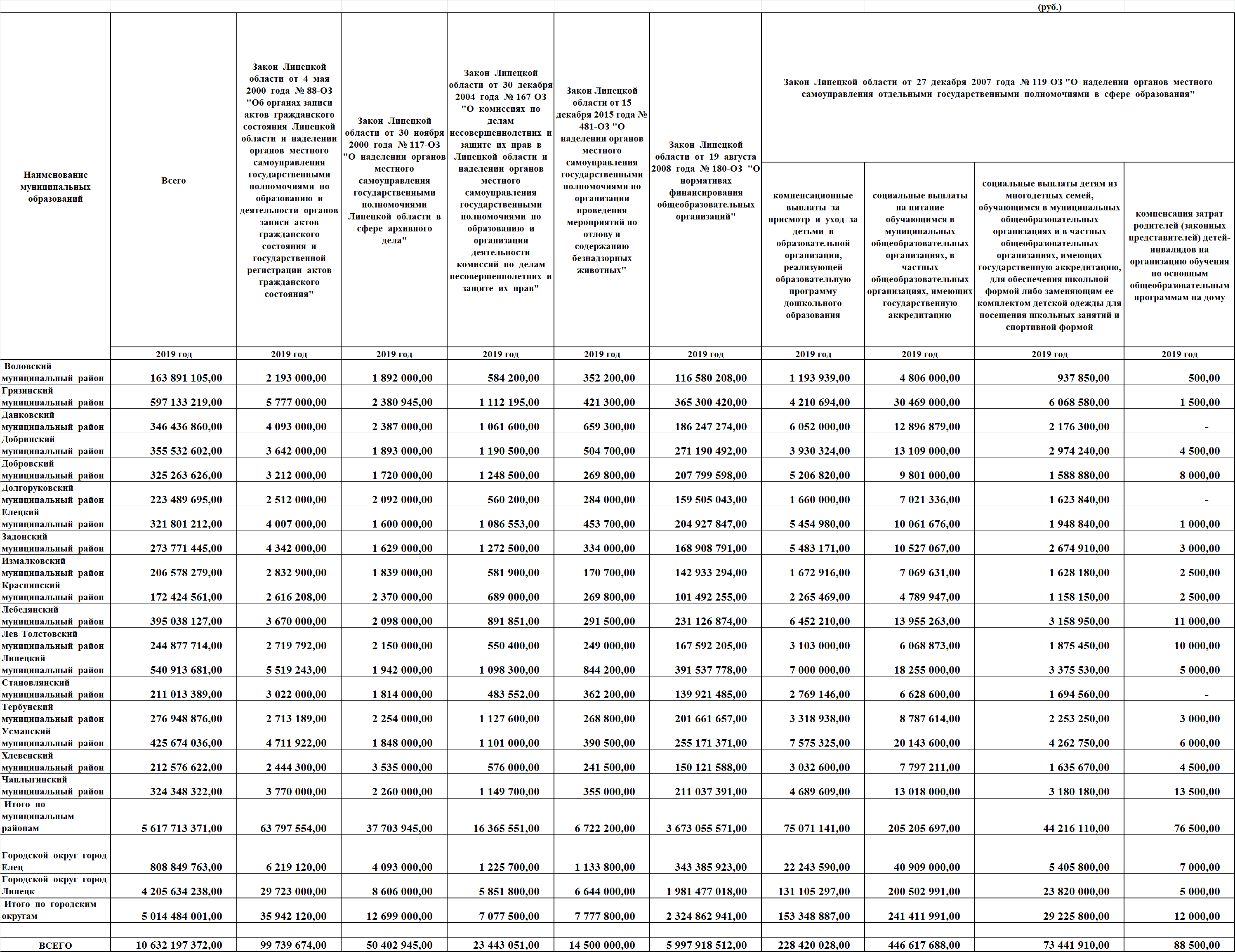 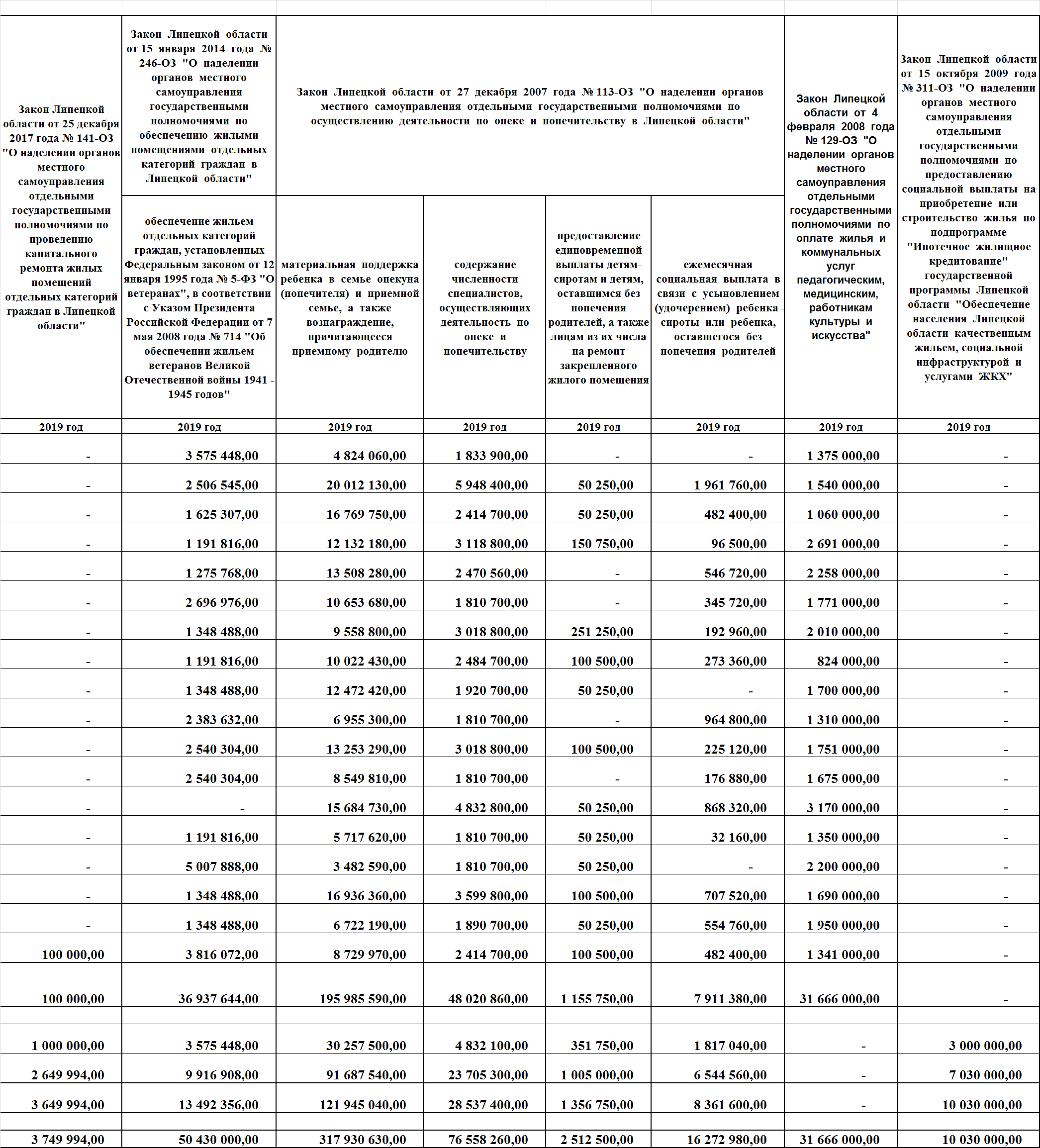 18)  в  приложении  22:а) в  строке  "Лев-Толстовский  район"  в  графе  "2019  год"  цифры  "685 700,00"  заменить  цифрами  "824 000,00";б) после  строки  "Сельское  поселение  Знаменский  сельсовет  75 500,00  75 500,00  77 900,00"дополнить  строкой  следующего  содержания;"Сельское  поселение  Лев-Толстовский  сельсовет  138 300,00  0,00  0,00";в) в  строке  "Всего"  в  графе  "2019  год"  цифры  "27 363 200,00"  заменить  цифрами  "27 501 500,00";19)  в  приложении  23: а) в  строке  "Воловский  муниципальный  район"  цифры  "3 546 960,00"  заменить  цифрами  "5 146 960,00";б) в  строке  "Измалковский  муниципальный  район"  цифры  "39 804 879,00"  заменить  цифрами  "41 804 879,00";в) в  строке  "Лев-Толстовский  муниципальный  район"  цифры  "35 847 492,00"  заменить  цифрами  "52 547 492,00";г) в  строке  "Усманский  муниципальный  район"  в  графе  "2019  год"  цифры  "15 458 451,00"  заменить  цифрами  "16 058 451,00";д) в  строке  "Городской  округ  город  Елец"  цифры  "70 314 285,00"  заменить  цифрами  "76 214 2858,00";е) в  строке  "Городской  округ  город  Липецк"  цифры  "220 446 798,00"  заменить  цифрами  "223 446 798,00";ж) в  строке  "Всего"  в  графе  "2019  год"  цифры  "519 655 500,00"  заменить  цифрами  "549 455 500,00";           20) в приложении 24:	а) в пункте 1 цифры "1 917 711,90" заменить цифрами "3 417 711,90";	б) в пункте 2 цифры "10 861 479,00" заменить цифрами "9 361 479,00";	в) в пункте 8 цифры "50 000 000,00" заменить цифрами "196 039 861,11";	г) в пункте 10 цифры "31 887 700,00" заменить цифрами "27 519 517,00";	д) в пункте 12 цифры "611 100 000,00" заменить цифрами "610 989 000,02";	е) в пункте 13 цифры "353 075 858,41" заменить цифрами "345 151 872,85";          ж) в пункте 14 цифры "520 355 113,33" заменить цифрами "533 245 101,78";          з) в пункте 15 цифры "71 517 209,88" заменить цифрами "71 464 778,91";	и) в пункте 17 цифры "110 850 996,59" заменить цифрами "123 531 083,38";	к) в пункте 20 в графе "2019 год"  цифры "11 100 000,00" заменить цифрами "18 195 352,38";  л) в пункте 23 в графе "2019 год"  цифры "2 500 000,00"заменить цифрами "2 339 571,82";  м) в пункте 24 цифры "2 540 160,0" заменить цифрами "2 476 980,0";  н) в пункте 28:      в графе "2020 год" цифры "7 330 100,00" заменить цифрами "26 178 800,00";      в графе "2021 год" цифры "7 330 100,00" заменить цифрами "26 178 800,00"; о) в пункте 29:      в графе "2020 год" цифры "1 703 000,00" заменить цифрами "5 787 000,00";      в графе "2021 год" цифры "1 703 000,00" заменить цифрами "5 787 000,00";   п) в пункте 30:      графу "2020 год" дополнить цифрами "63 000 000,00";        графу "2021 год" дополнить цифрами "45 190 000,00";     р) в пункте 31:      в графе "2019 год" цифры "88 386 939,62" заменить цифрами "84 217 801,60";      в графе "2020 год" цифры "200 000 000,00" заменить цифрами "182 360 000,00";    с) в пункте 32:      в графе "2020 год" цифры "3 000 000,00" заменить цифрами "3 342 500,00";      в графе "2021 год" цифры "3 000 000,00" заменить цифрами "3 342 500,00";   т) в пункте 33:      в графе "2020 год" цифры "200 000,00" заменить цифрами "440 900,00";      в графе "2021 год" цифры "200 000,00" заменить цифрами "440 900,00";   у) в пункте 37 цифры "103 550 000,00" заменить цифрами "103 044 136,18";   ф)  в пункте 43 в графе цифры "1 067 832 017,53" заменить цифрами "953 067 932,53";	 х)  в пункте 44 в графе "2019 год" цифры "40 000 000,00" заменить цифрами "35 081 109,00";	ц) в пункте 45 цифры "238 219 540,37" заменить цифрами "217 460 040,67";          ч) в пункте 46 цифры "28 675 200,00" заменить цифрами "27 439 548,94";	ш) в пункте 48 в графе "2019 год" цифры "2 000 000,00" заменить цифрами "1 975 425,80";           щ) в пункте 49 цифры "6 900 000,00" заменить цифрами "11 554 351,30";	 э) в пункте 66 цифры "61 500 000,00" заменить цифрами "61 300 000,00";	 ю) в пункте 70 цифры "100 000 000,00" заменить цифрами "93 825 120,00";	 я) в строке "Всего" цифры "7 320 811 279,75" заменить цифрами "7 344 944 009,29", цифры "3 668 087 748,52" заменить цифрами "3 730 788 968,52", цифры "2 669 255 480,96" заменить цифрами "2 737 961 580,96";          21) в приложении 26:	а) в абзаце первом пункта 1 слова "5 404 000,00 руб. на 2019 год" заменить словами "5 489 995,00 руб. на 2019 год";	б) абзац седьмой подпункта 2 пункта 11 изложить в следующей редакции:    "- среднемесячная заработная плата работников юридического лица за 3 месяца, предшествующие  дате  подачи  заявки,  превышает  размер  минимальной заработной платы, установленный на текущий финансовый год в Липецкой области;";в) в абзаце первом пункта 12 цифры "35 000 000,00" заменить цифрами                       "28 372 760,00";г) в абзаце первом пункта 14 слова "55 600 000,00 руб. в 2019 году" заменить словами "36 751 361,26 руб. в 2019 году";д) в абзаце первом пункта 16 слова "102 388 183,33 руб. в 2019 году" заменить словами "23 066 201,51 руб. в 2019 году";е) в абзаце первом пункта 17 цифры "2 500 000,00" заменить цифрами                       "6 316 000,00";ж) в абзаце первом пункта 21 слова "900 000,00 руб. в 2019 году" заменить словами "450 000,00 руб. в 2019 году";з) в абзаце первом пункта 24 цифры  "2 000 000,00" заменить цифрами "975 000,00";и) в пункте 29:в абзаце первом слова "8 333 300,00 руб. в 2019 году" заменить словами "9 133 300,00 руб. в 2019 году";в абзаце двенадцатом цифры "438600" заменить цифрами "480700";к) в абзаце первом пункта 30 слова "20 800 300,00 руб. в 2019 году" заменить словами "24 400 300,00 руб. в 2019 году";л) в абзаце первом пункта 31 слова "20 000 000,00 руб. в 2019 году" заменить словами "110 000 000,00 руб. в 2019 году";м) в абзаце первом пункта 32 цифры "28 755 025,00" заменить цифрами                       "32 525 645,56";н) в абзаце первом пункта 33 слова "10 000 000,00 руб. в 2019 году" заменить словами "8 780 725,00 руб. в 2019 году";о) в абзаце первом пункта 34 цифры "2 934 875 461,61" заменить цифрами                       "2 925 373 290,59";п) в абзаце первом пункта 35 цифры "1 000 000,00" заменить цифрами                       "100 000,00";р) в абзаце первом пункта 43 цифры "6 906 831,58" заменить цифрами "3 376 770,00"с) в абзаце первом пункта 44 цифры "14 000 000,00" заменить цифрами                       "17 267 782,58";т) в абзаце первом пункта 45 цифры "3 000 000,00" заменить цифрами                       "937 152,00";у) в абзаце первом пункта 48 цифры "36 000 000,00" заменить цифрами "91 000 000,00";ф) в абзаце первом пункта 49 цифры "65 000 000,00" заменить цифрами "10 000 000,00"; х) в абзаце первом пункта 52 слова "3 500 000,00 руб. в 2019 году," исключить;ц) в абзаце первом пункта 53 слова "576 940,00 руб. в 2019 году," исключить;ч) в абзаце первом пункта 54 слова "100 000,00 руб. в 2019 году," исключить;ш) в абзаце первом пункта 55 слова "100 000,00 руб. в 2019 году," исключить;щ) в абзаце первом пункта 58 слова "5 901 921,36 руб. в 2019 году," исключить;э) в абзаце первом пункта 60 слова "500 000,00 руб. в 2019 году," исключить;ю) в абзаце первом пункта 62 слова "2 000 000,00 руб. в 2019 году," исключить;я) в абзаце первом пункта 63 слова "100 000,00 руб. в 2019 году," исключить;я1) в абзаце первом пункта 65 слова "7 701 750,00 руб. в 2019 году," исключить;я2) в     абзаце     первом   пункта  67   слова   "26 243 100,00 руб. в 2020 году, 26 243 100,00 руб. в 2021 году" заменить словами "26 902 790,17 руб. в 2020 году, 26 230 310,31 руб. в 2021 году"; я3)в абзаце первом пункта 68 слова "3 000 000,00 руб. в 2019 году" заменить словами "4 014 305,13 руб. в 2019 году"; я4)в абзаце первом пункта 69 слова "1 600 000,00 руб. в 2019 году," исключить; я5) в абзаце первом пункта 70 слова "300 000,00 руб. в 2019 году," исключить; я6) в абзаце первом пункта 73 цифры  "11 719 966,32" заменить цифрами "19 122 586,44";  я7) в абзаце первом пункта 74 слова "5 000 000,00 руб. в 2019 году" заменить словами "3 270 988,06 руб. в 2019 году";  я8) в абзаце первом пункта 82 слова "1 500 000,00 руб. в 2019 году," исключить;я9) в пункте 84:в   абзаце     первом      цифры    "300 000 000,00"    заменить    цифрами   "426 929 137,89";в абзаце седьмом слова "в трех и более муниципальных районах" заменить словами "в семи и более муниципальных образованиях"; абзац десятый после слов "в том числе выполнение работ по энергосбережению" дополнить словами ",обследование объектов водоснабжения и (или) водоотведения.";я10) в пункте 85:в абзаце первом цифры "47 446 906,43" заменить цифрами "51 456 353,43";в абзаце седьмом слова "в трех и более муниципальных районах" заменить словами "в семи и более муниципальных образованиях";я11) в абзаце первом пункта 88 цифры  "271 713 230,00" заменить цифрами "322 024 229,98";я12) в абзаце первом пункта 89 цифры "84 287 000,00" заменить цифрами "92 149 000,00";я13) в абзаце первом  пункта 94 цифры "243 000 000,00" заменить цифрами "251 612 000,00";я14) в  абзаце первом пункта 97 слова "3 000 000,00 руб. в 2019 году" заменить словами "400 000,00 руб. в 2019 году";я15) в абзаце первом пункта 100 слова "600 000,00 руб. в 2019 году" заменить словами "726 000,00 руб. в 2019 году";я16) в абзаце первом пункта 101 цифры "1 000 000,00" заменить цифрами                       "1 900 000,00";я17) в  абзаце первом пункта 105 цифры "106 831 770,00" заменить цифрами "94 831 770,00";   я18)  абзац первый пункта 110 изложить в следующей редакции:  "110.  Гранты  "Агростартап"  в   форме   субсидий (далее - грант) в объеме 97 811 730,00 руб. в 2019 году, 72 500 000,00 руб. в 2020 году, 65 000 000,00 руб. в 2021 году на софинансирование затрат крестьянских (фермерских) хозяйств, связанных с реализацией проекта создания и развития крестьянского (фермерского) хозяйства в соответствии с государственной программой Липецкой области "Развитие кооперации и коллективных форм собственности в Липецкой области", утвержденной постановлением администрации Липецкой области от 30 октября 2013 года № 490 "Об утверждении государственной программы Липецкой области "Развитие кооперации и коллективных форм собственности в Липецкой области".";я19) в абзаце первом пункта 111 цифры "25 000 000,00" заменить цифрами "21 513 397,00";я20) пункт 113 признать утратившим силу;я21) дополнить пунктом 116 следующего содержания:"116. Гранты "Легкий старт" в форме субсидий (далее - грант) в объеме 12 904 647,62 руб. в 2019 году на софинансирование затрат начинающих субъектов малого предпринимательства (за исключением производственных кооперативов, потребительских кооперативов и крестьянских (фермерских) хозяйств), связанных с организацией собственного дела по одному из  приоритетных направлений деятельности, в соответствии с подпрограммой "Развитие малого и среднего предпринимательства в Липецкой области на 2014 - 2024 годы" государственной программы Липецкой области "Модернизация и инновационное развитие экономики Липецкой области", утвержденной постановлением администрации Липецкой области от 07 ноября 2013 года № 500 "Об утверждении государственной программы Липецкой области "Модернизация и инновационное развитие экономики Липецкой области".Гранты предоставляются начинающим субъектам малого предпринимательства (далее - получатель гранта на цели, установленные настоящим пунктом).Условия предоставления гранта:1) соблюдение получателем гранта на цели, установленные настоящим пунктом, требований, установленных пунктами 3 - 6 статьи 12 настоящего Закона;2) соблюдение получателем гранта на цели, установленные настоящим пунктом, следующих требований:- получатель гранта на цели, установленные настоящим пунктом, на дату подачи документов главному распорядителю средств областного бюджета не получал в текущем финансовом году средства из областного бюджета в соответствии с иными нормативными правовыми актами Липецкой области на цели, указанные в настоящем пункте;- получатель гранта на цели, установленные настоящим пунктом, на дату подачи документов главному распорядителю средств областного бюджета не является или ранее не являлся получателем средств финансовой поддержки, субсидий или грантов на организацию начального этапа предпринимательской деятельности, а также гранта на поддержку начинающего фермера;- получатель гранта на цели, установленные настоящим пунктом, зарегистрирован в качестве субъекта малого предпринимательства в IV квартале 2019 года;- получатель гранта на цели, установленные настоящим пунктом, соответствует критериям микропредприятия, установленным Федеральным законом от 24 июля 2007 года № 209-ФЗ "О развитии малого и среднего предпринимательства в Российской Федерации";- наличие у получателя гранта на цели, установленные настоящим пунктом, проекта (бизнес-плана) создания и развития собственного дела;- наличие у получателя гранта на цели, установленные настоящим пунктом, плана расходов гранта с указанием затрат, указанных в абзацах тридцатом  – тридцать четвертом настоящего пункта;- получатель гранта на цели, установленные настоящим пунктом, обязуется оплачивать за счет собственных средств не менее 10% стоимости затрат, указанных в плане расходов гранта;- получатель гранта на цели, установленные настоящим пунктом, обязуется использовать грант в течение 12 месяцев со дня поступления средств на его счет;- получатель гранта на цели, установленные настоящим пунктом, обязуется создать не менее 1 нового постоянного рабочего места в течение 12 месяцев со дня поступления средств на его счет; - получатель гранта на цели, установленные настоящим пунктом, обязуется осуществлять деятельность в течение не менее двух лет после получения гранта;- получатель гранта на цели, установленные настоящим пунктом, соглашается на передачу и обработку его персональных данных в соответствии с законодательством Российской Федерации;- отбор получателя гранта на цели, установленные настоящим пунктом, на конкурсной основе;- предоставление получателем гранта на цели, установленные настоящим пунктом, отчетности об использовании средств гранта, выполнении целевых показателей в порядке и по формам, утвержденным в соглашении о предоставлении гранта;3) получатель гранта на цели, установленные настоящим пунктом, зарегистрирован и осуществляет свою деятельность на территории Липецкой области по приоритетным направлениям деятельности в соответствии с разделами Общероссийского классификатора видов экономической деятельности ОК 029-2014 (КДЕС Ред.2), утвержденного приказом Росстандарта от 31 января 2014 года № 14-ст "О принятии и введении в действие Общероссийского классификатора видов экономической деятельности (ОКВЭД2) ОК 029-2014 (КДЕС Ред. 2) и Общероссийского классификатора продукции по видам экономической деятельности (ОКПД2) ОК 034-2014 (КПЕС 2008)":- раздел С "Обрабатывающие производства" - за исключением производства подакцизных товаров;- раздел Е "Водоснабжение; водоотведение, организация сбора и утилизации отходов, деятельность по ликвидации загрязнений" - за исключением кодов 38.32.11, 38.32.2 - 38.32.4;- раздел G "Торговля оптовая и розничная; ремонт автотранспортных средств и мотоциклов" - код 45.2; коды 45.1, 45.3 - 47 - в части деятельности, осуществляемой в населенных пунктах с численностью населения менее 200 человек;- раздел I "Деятельность гостиниц и предприятий общественного питания" - коды 55.10, 55.3, 56.10.1, 56.10.21 – 56.10.24;- раздел J  "Деятельность в области информации и связи" - коды 62.01, 63.1;- раздел Р "Образование" - коды 85.11, 85.41.2; - раздел Q "Деятельность в области здравоохранения и социальных услуг" - за исключением кода 86.9;- раздел R "Деятельность в области культуры, спорта, организации досуга и развлечений" - коды 93.11, за исключением деятельности псарен, 93.12, 93.13;- раздел S "Предоставление прочих видов услуг"- коды 95, 96.01, 96.02.Гранты предоставляются по следующим направлениям затрат, произведенным по безналичному расчету:- приобретение земельных участков для осуществления предпринимательской деятельности в рамках реализации проекта "Легкий старт";- разработку проектной документации для строительства или реконструкции производственных и складских зданий, помещений, предназначенных для осуществления предпринимательской деятельности в рамках реализации проекта "Легкий старт";- приобретение, строительство, ремонт, модернизация и переустройство производственных и складских зданий, помещений, пристроек и сооружений, необходимых для осуществления предпринимательской деятельности в рамках реализации проекта "Легкий старт";- подключение производственных и складских зданий, помещений, пристроек и сооружений, необходимых для осуществления предпринимательской деятельности в рамках реализации проекта "Легкий старт", к электрическим, водо-, газо- и теплопроводным сетям;- приобретение оборудования, мебели, материалов, инвентаря, оборудования, необходимого для обеспечения соответствия требованиям Роспотребнадзора, МЧС России.На приобретение инвентаря и материалов направляется не более 20% от суммы гранта на одного получателя субсидии на цели, установленные настоящим пунктом.Гранты предоставляются в размере 100% от затрат, указанных в заявке, но не более 500 000 руб. на одного получателя гранта.";         22) в приложении 27:а)  в абзаце первом пункта 11 слова "53 327 000,00 руб. на 2019 год" заменить словами "48 324 790,00 руб. на 2019 год";б) в абзаце первом пункта 12 слова "35 493 000,00 руб. на 2019 год" заменить словами "31 772 553,00 руб. на 2019 год";	в) в пункте 19:          в абзаце первом цифры "87 100 000,00" заменить цифрами "94 100 000,00";в абзаце втором слова "2019 год – 36 100 000,00 руб." заменить словами "2019 год – 41 100 000,00 руб.";в абзаце пятом цифры "10 000 000,00" заменить цифрами "13 000 000,00";  г) в абзаце первом  пункта 27 слова "22 692 095,66 руб. в 2020 году, 22 692 095,66 руб. в 2021 году" заменить словами "15 998 626,54 руб. в 2020 году, 22 692 100,23 руб. в 2021 году";д) в абзаце первом пункта 29 цифры "54 244 656,62" заменить цифрами "80 179 267,98"; е) в абзаце первом пункта 36 слова "2 325 507,48 руб. в 2021 году" заменить словами "709 157,89 руб. в 2020 году, 3 451 473,68руб. в 2021 году"; ж) в    абзаце    первом  пункта   37   слова   "22 643 785,60 руб. в 2020 году, 24 229 953,05 руб. в 2021 году" заменить словами "15 318 105,26 руб. в 2020 году, 23 104 000,00руб. в 2021 году";з) в     абзаце      первом   пункта    38   слова "5 217 601,05 руб. в 2020 году, 11 486 118,87 руб. в 2021 году" заменить словами "5 333 789,47 руб. в 2020 году, 11 741 894,74руб. в 2021 году".23)  дополнить  приложением  33  следующего  содержания: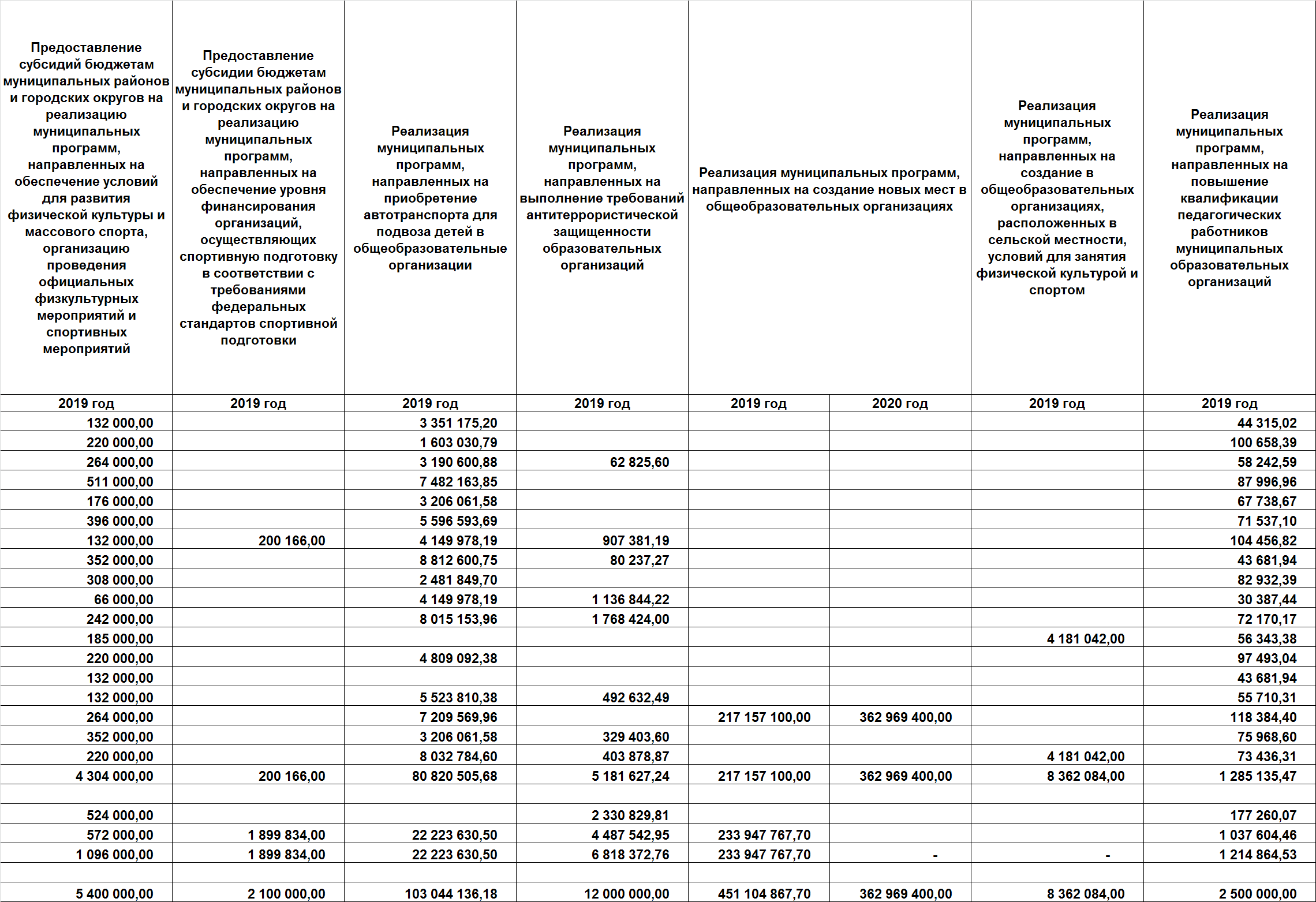 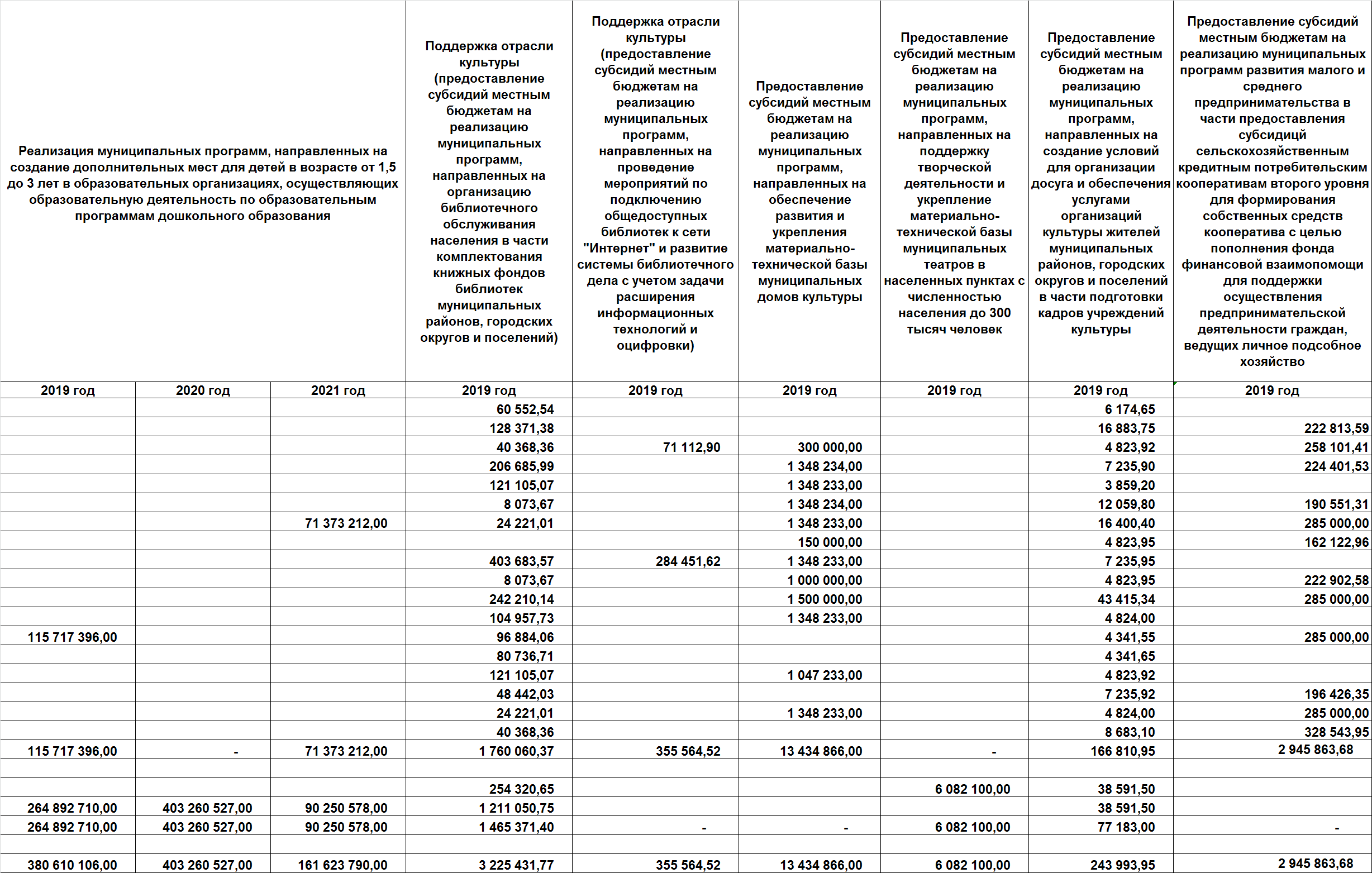 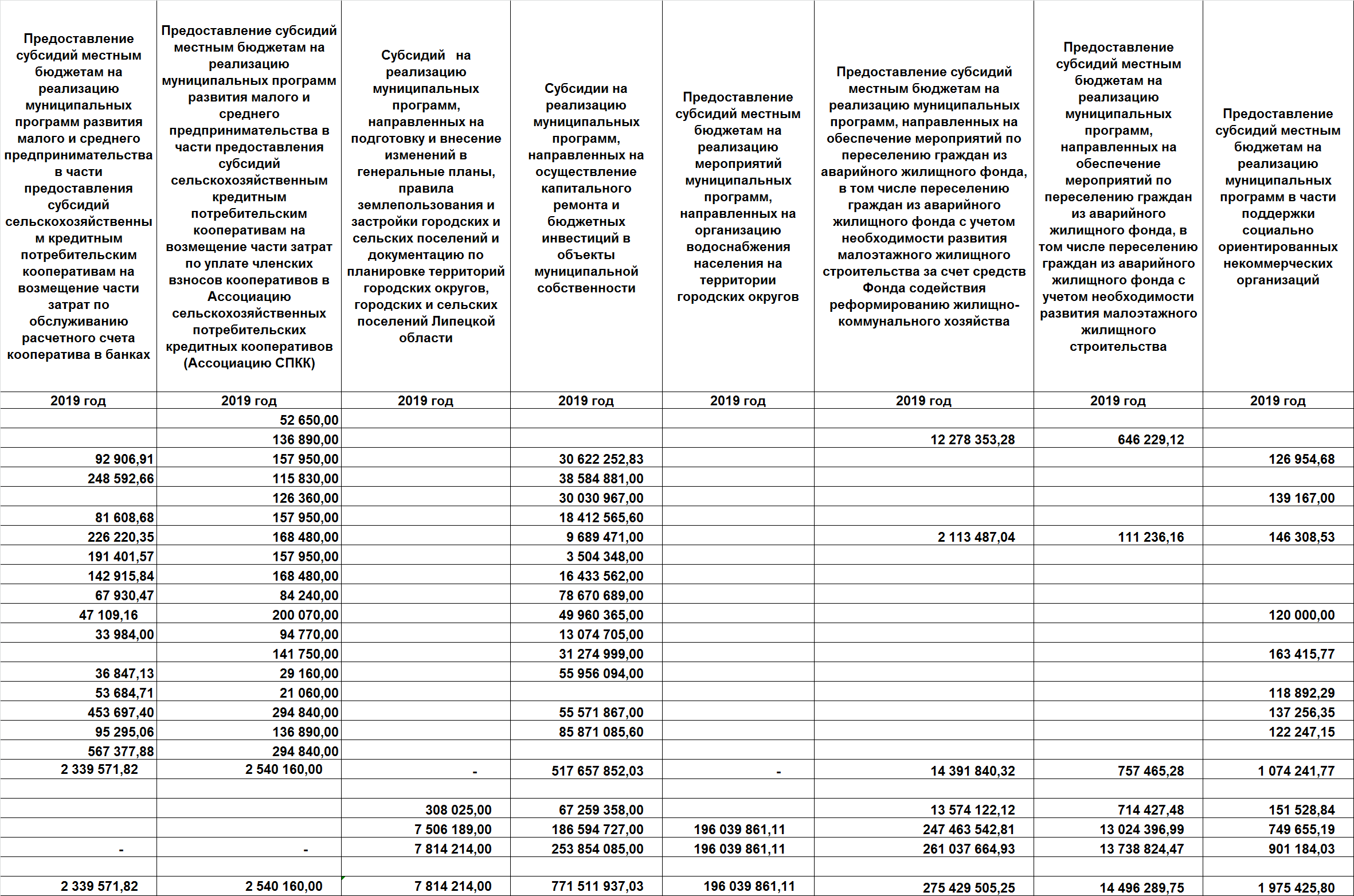 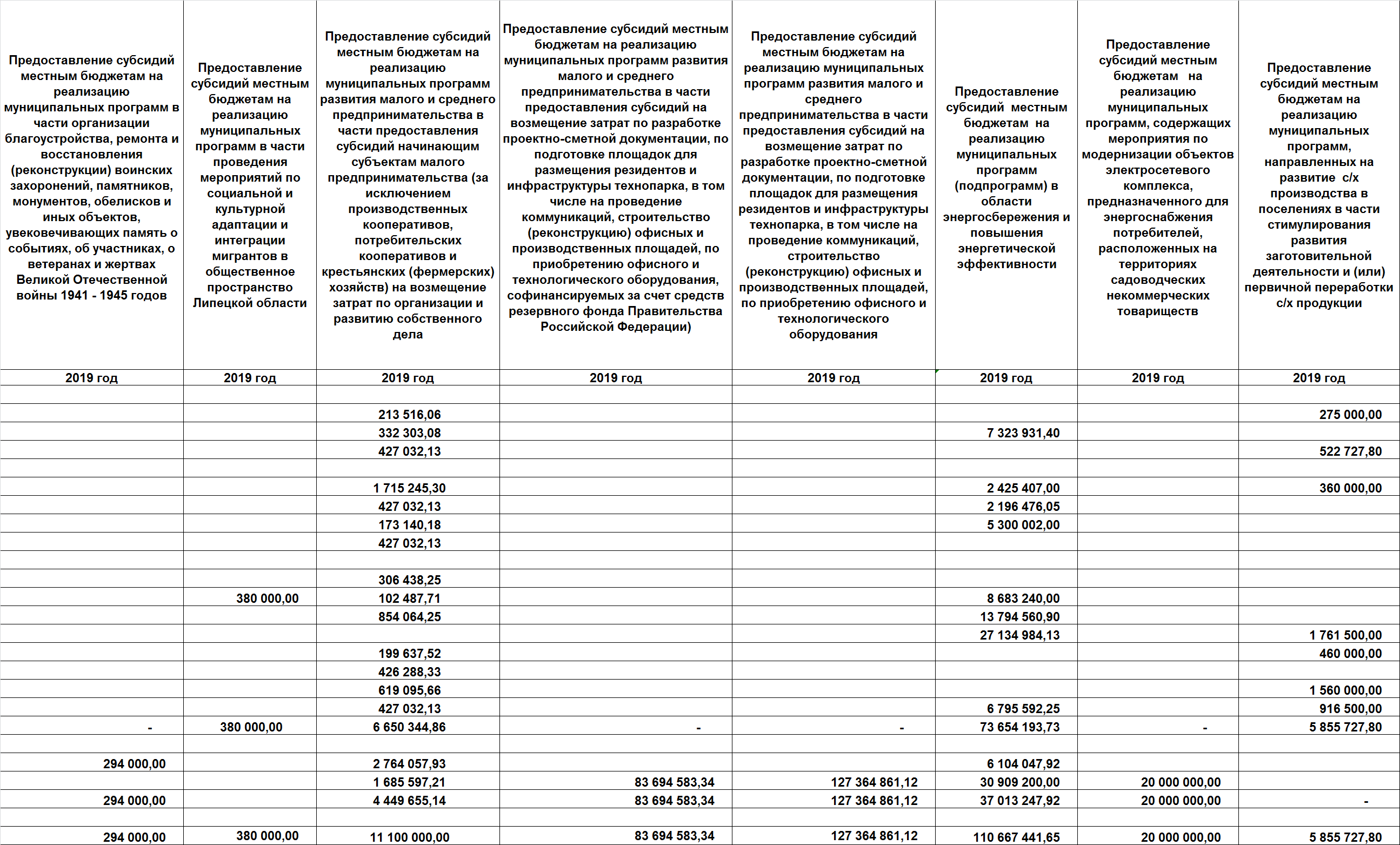 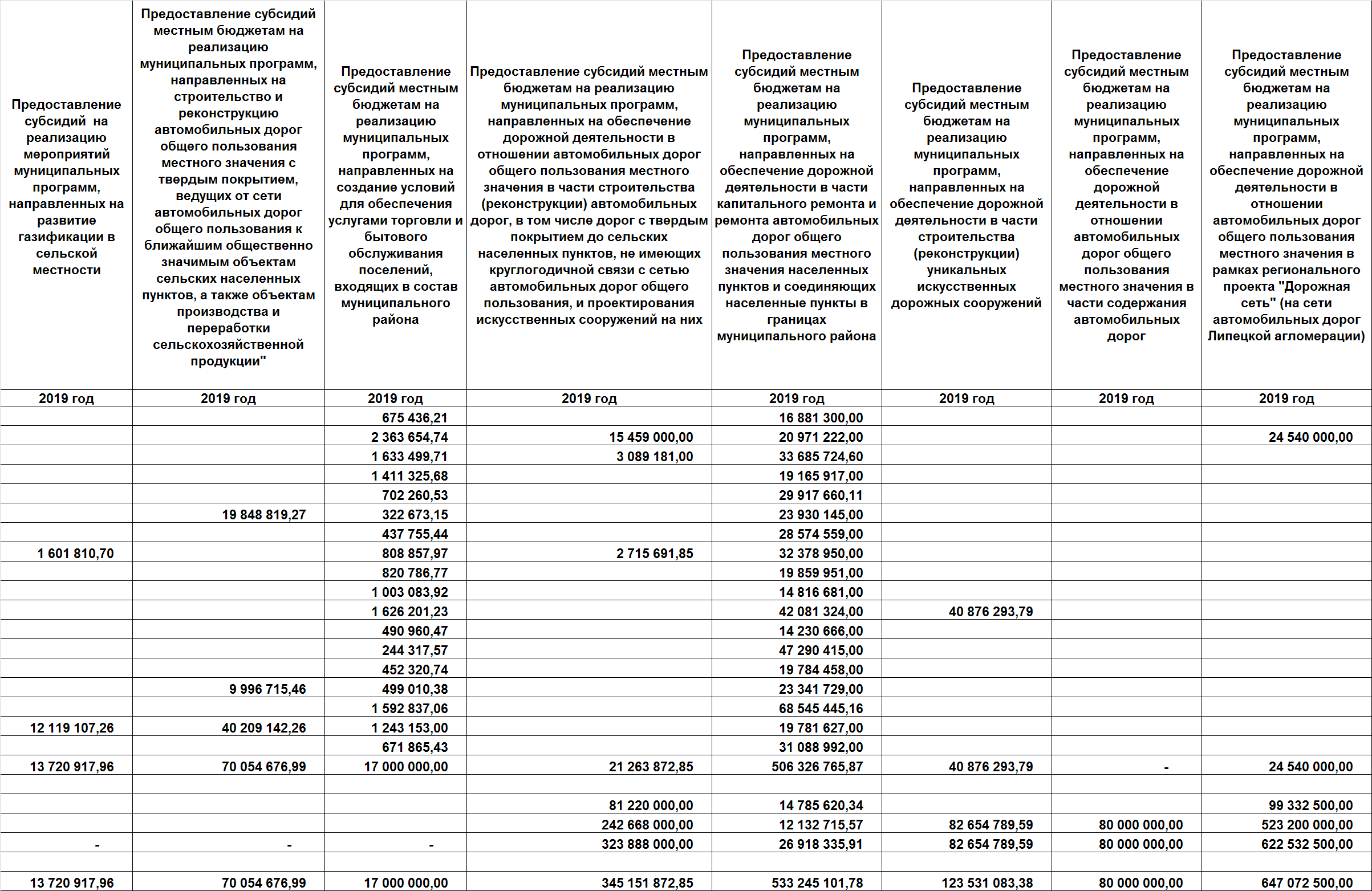 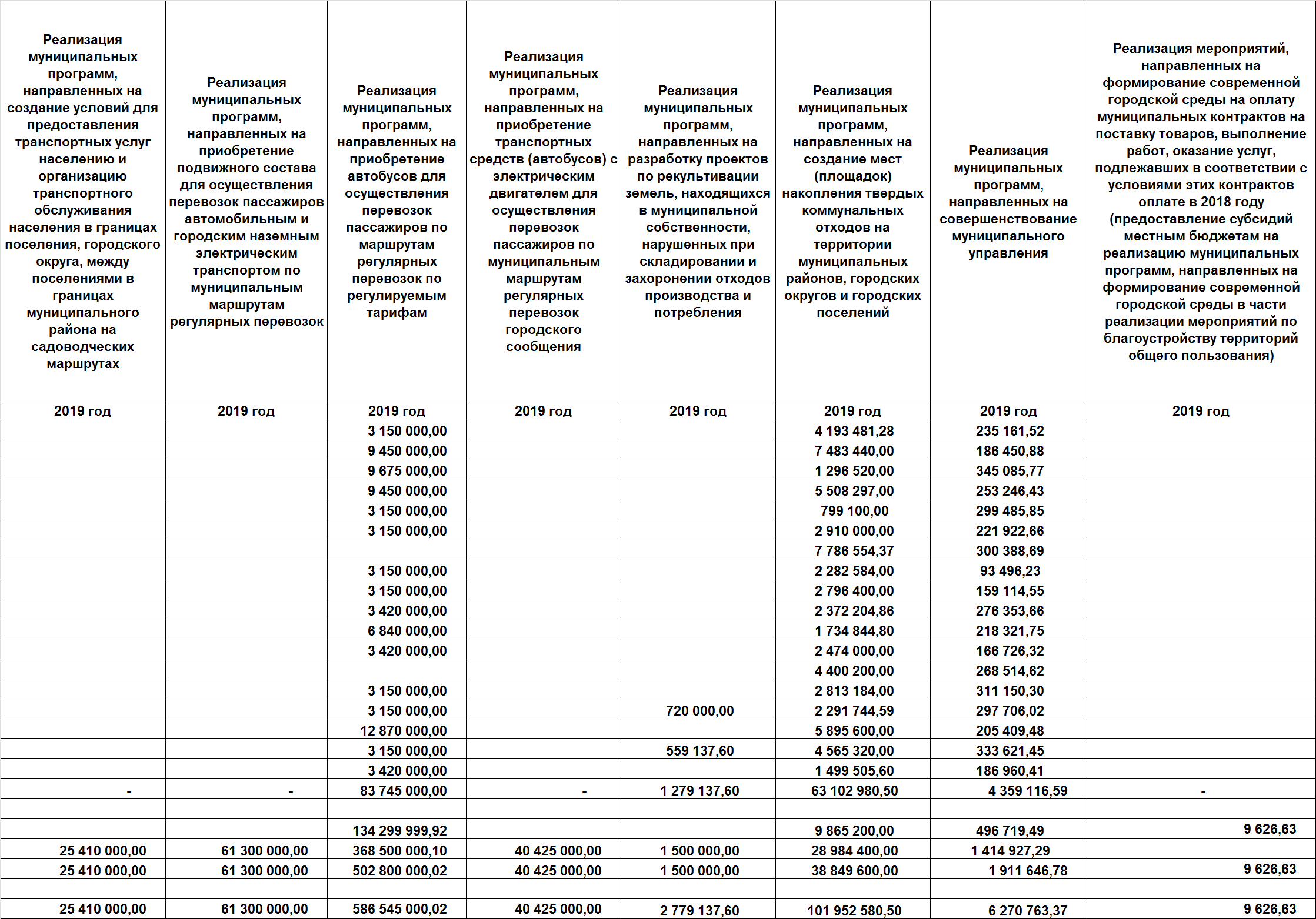 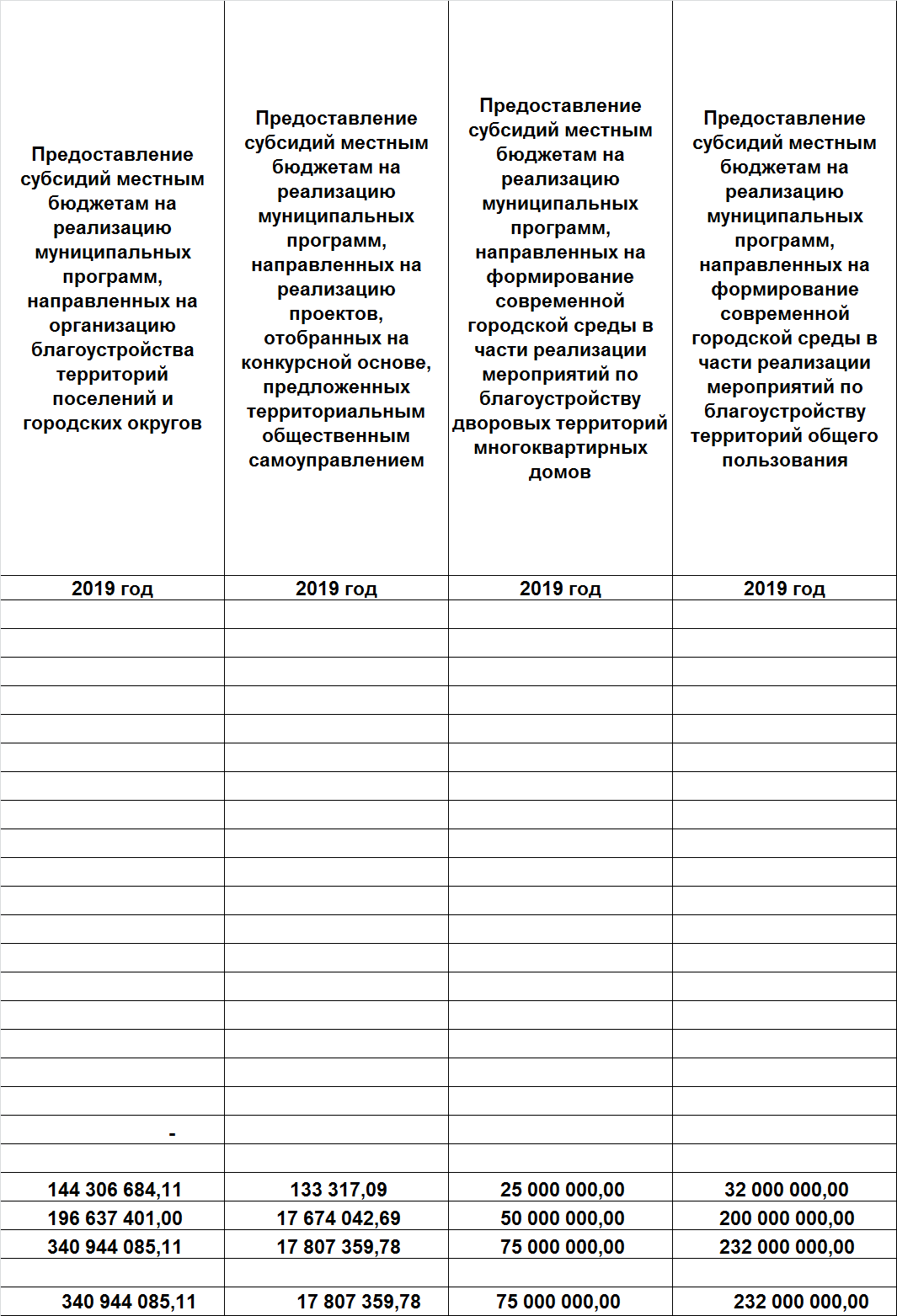 24)  дополнить  приложением  34  следующего  содержания: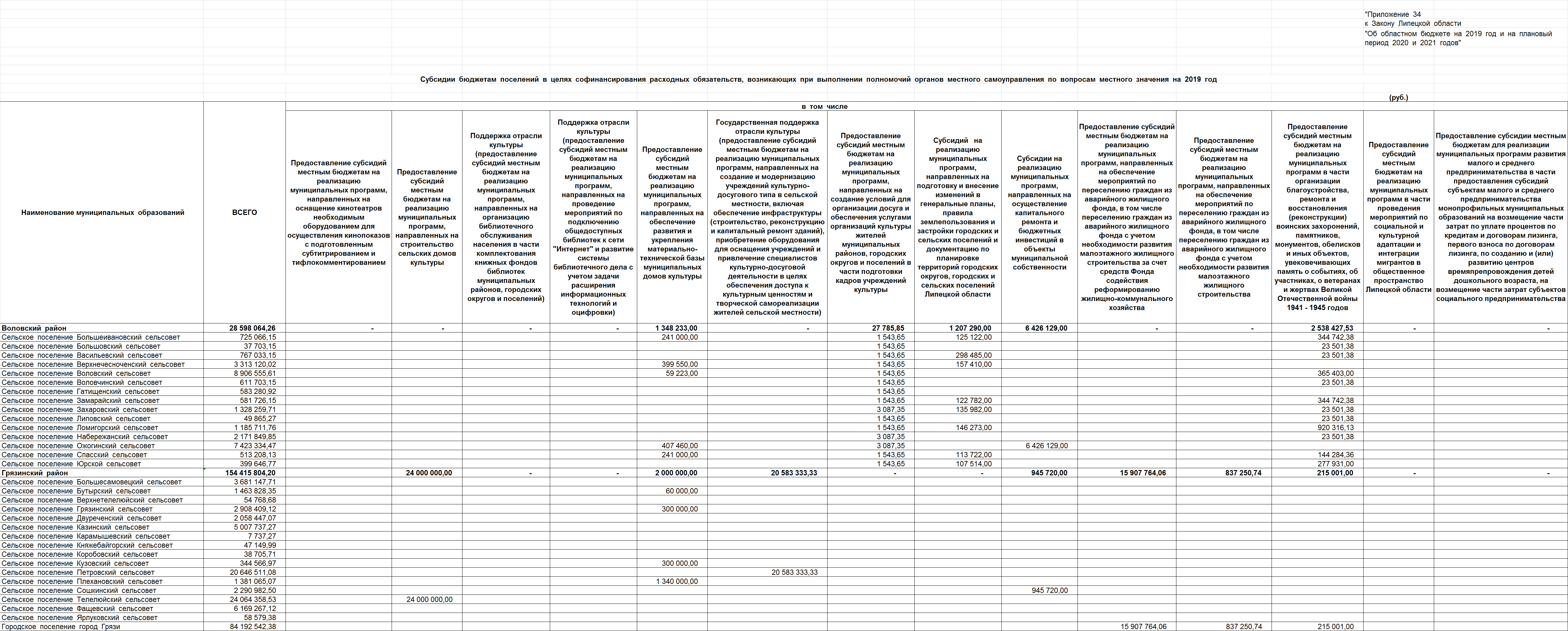 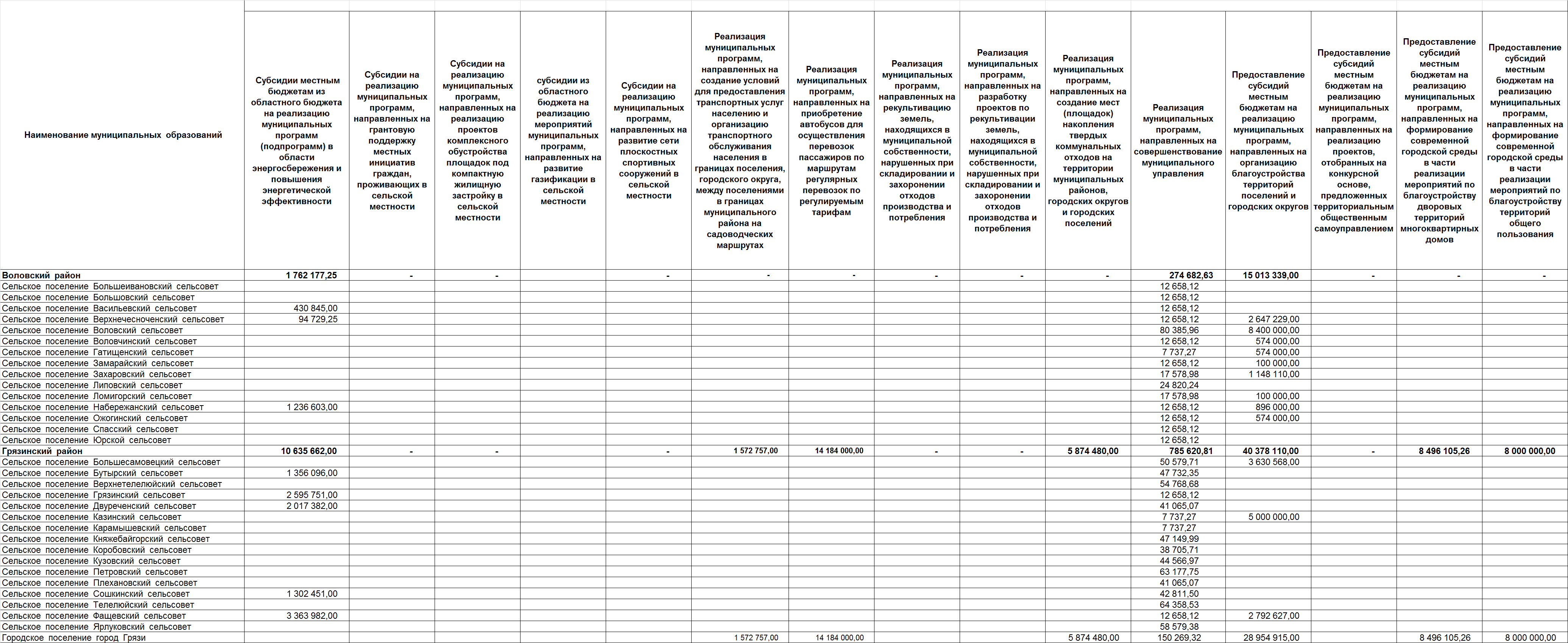 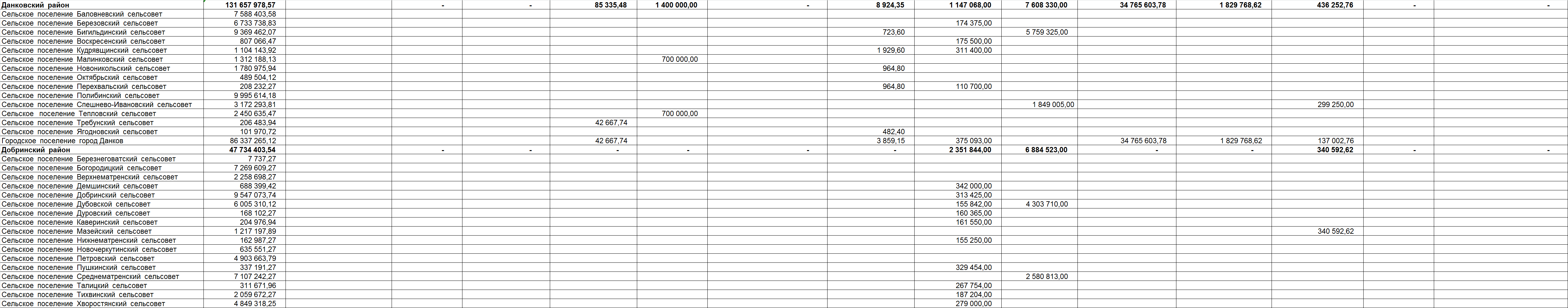 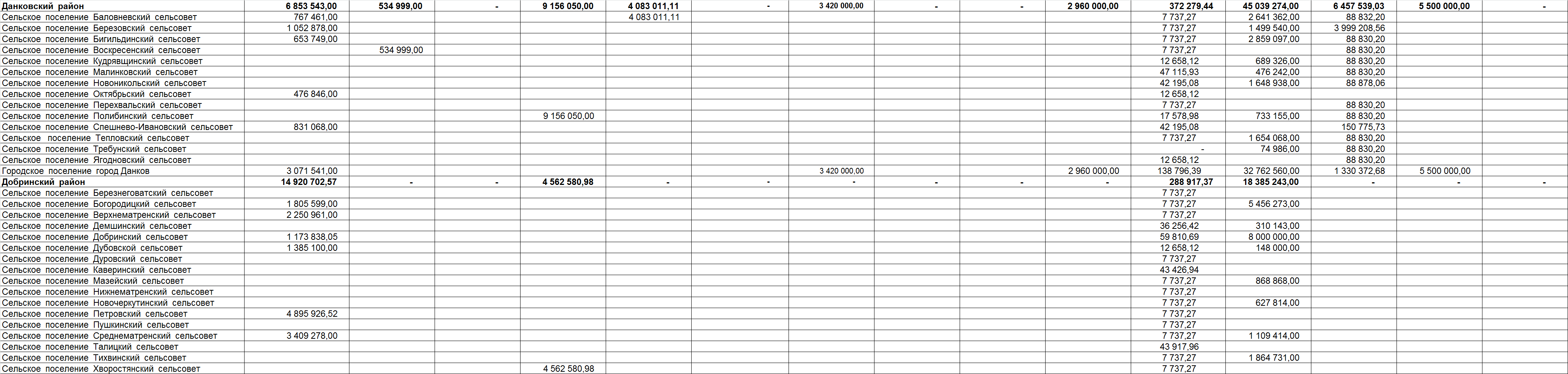 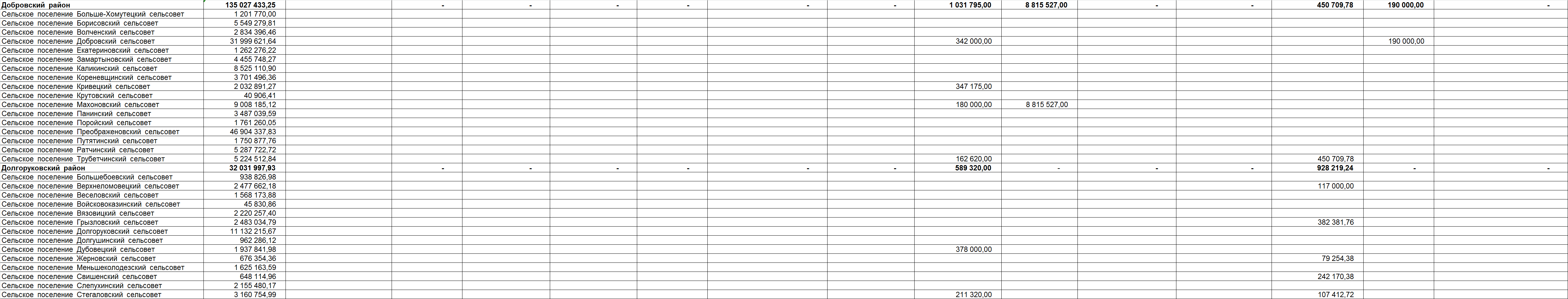 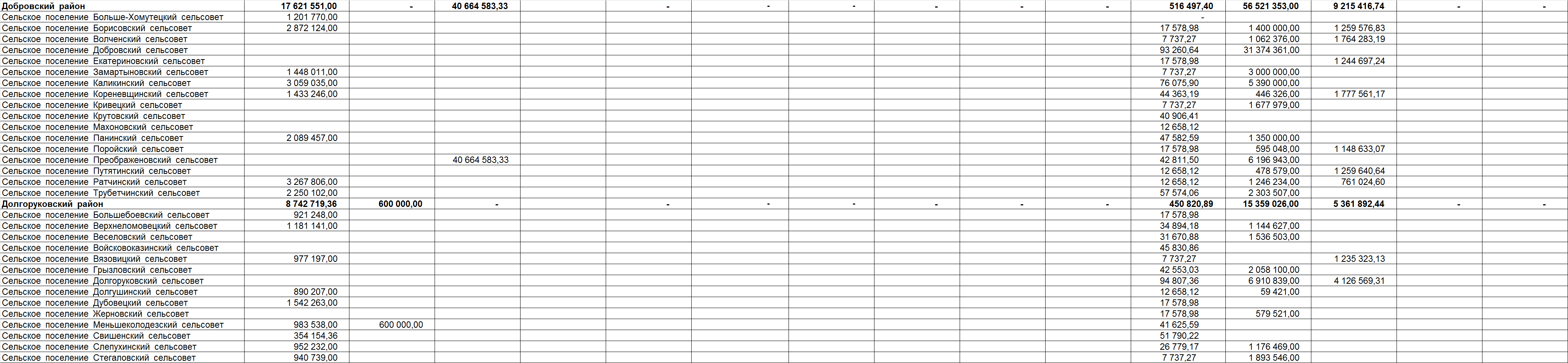 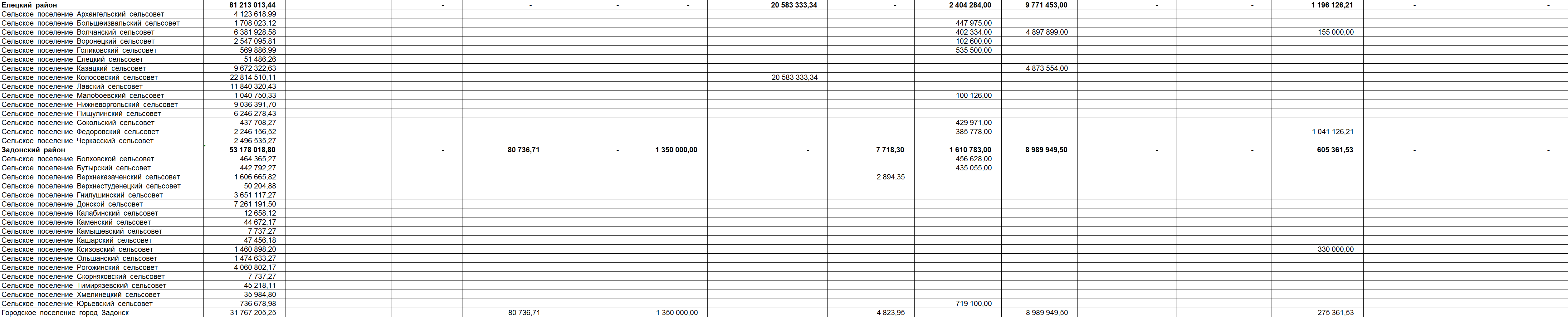 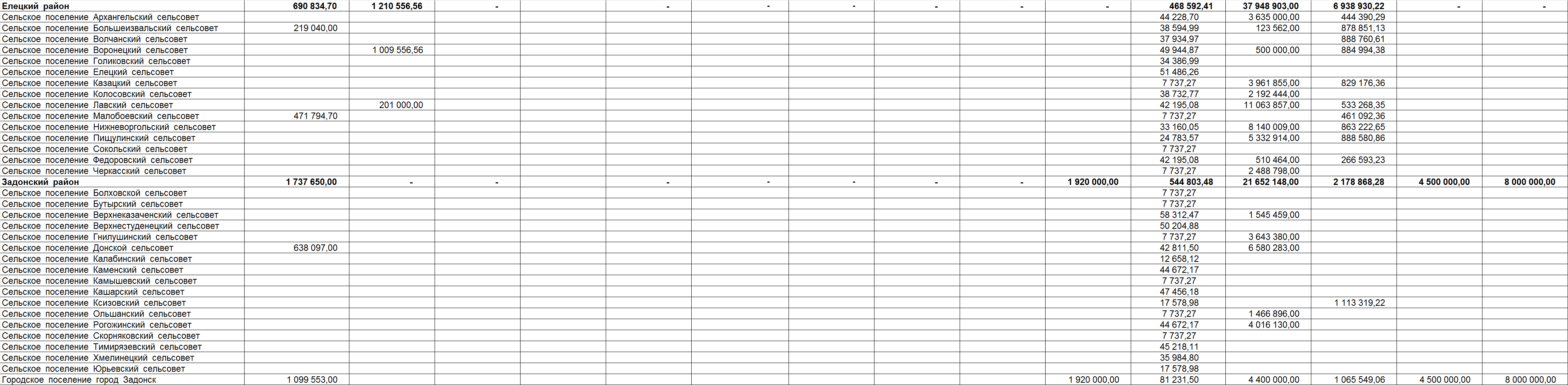 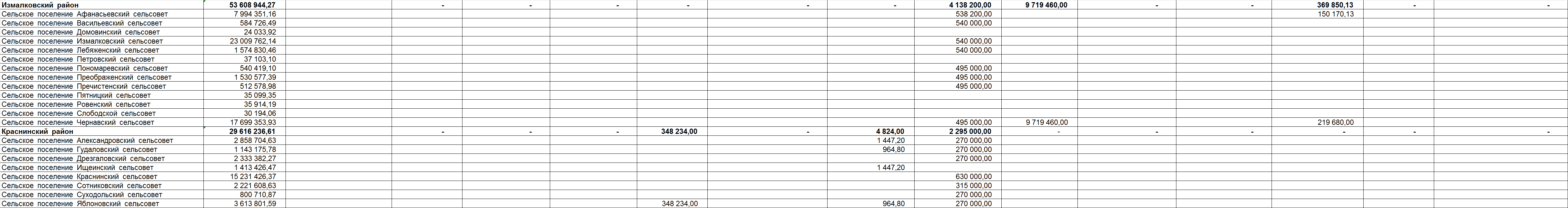 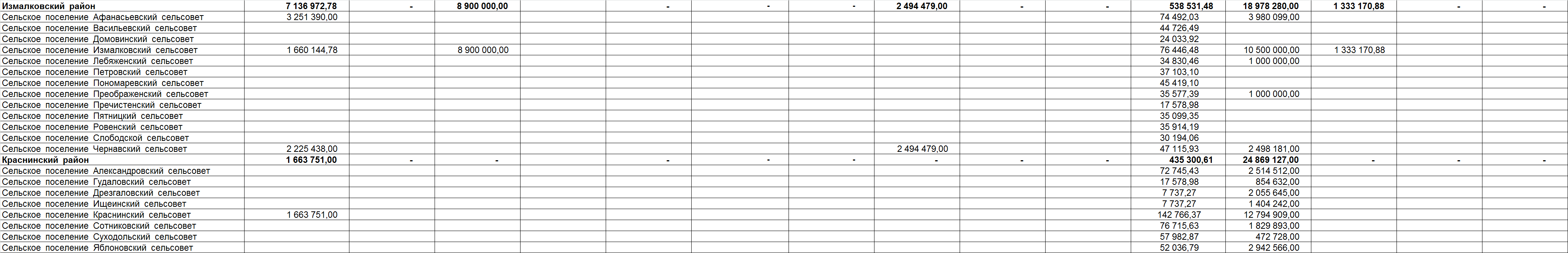 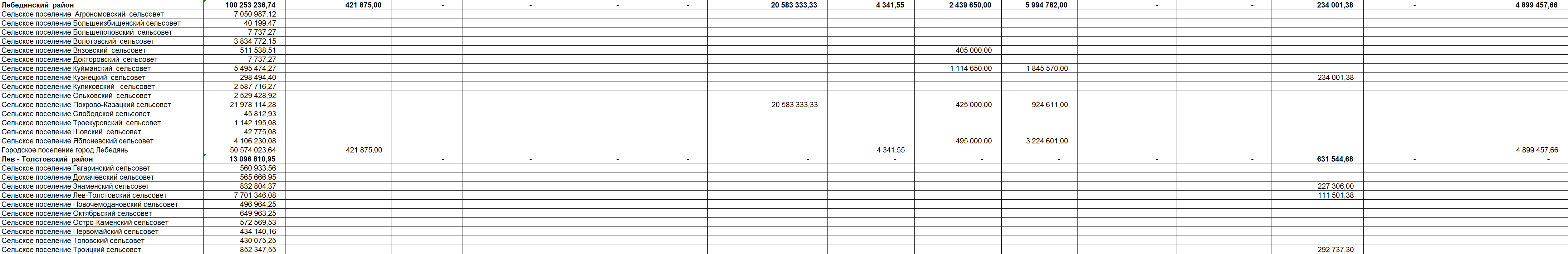 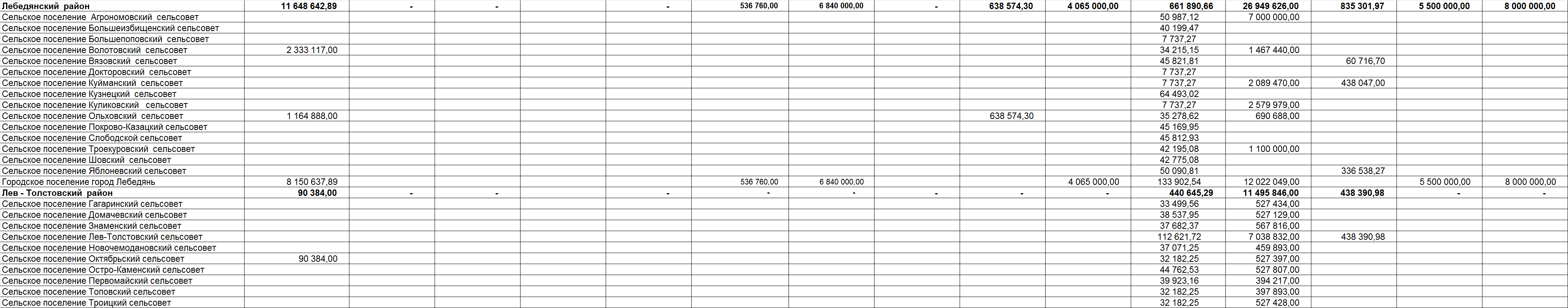 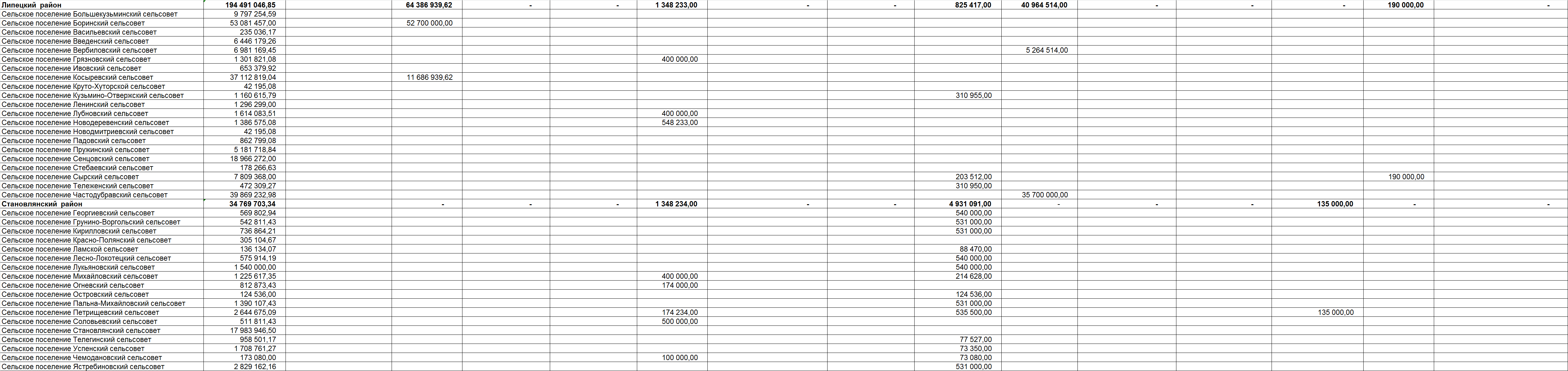 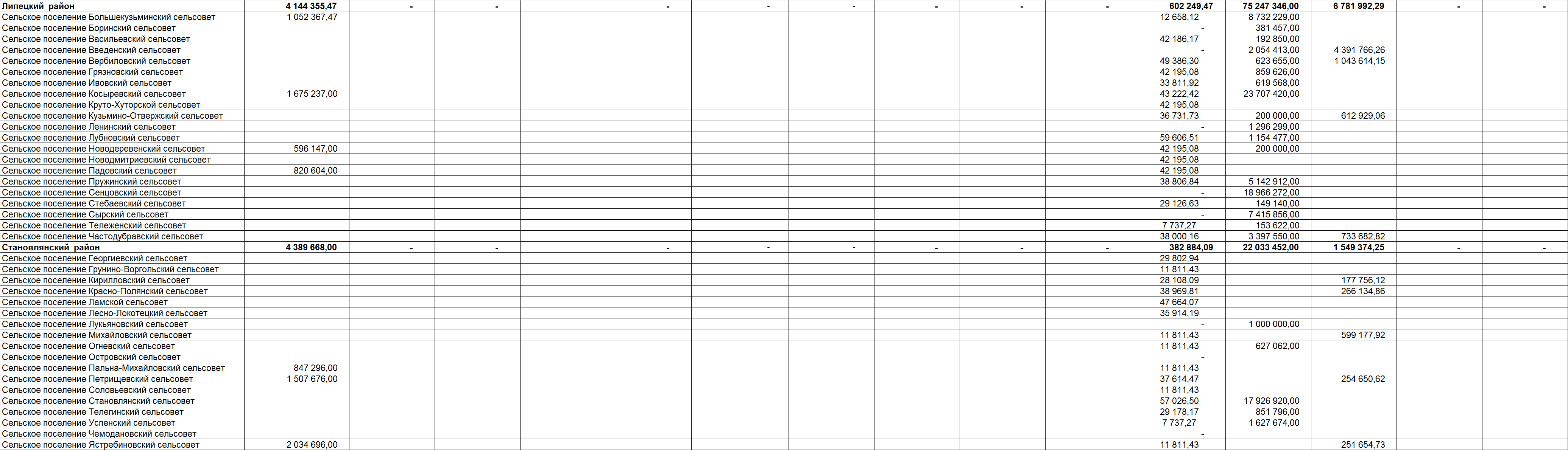 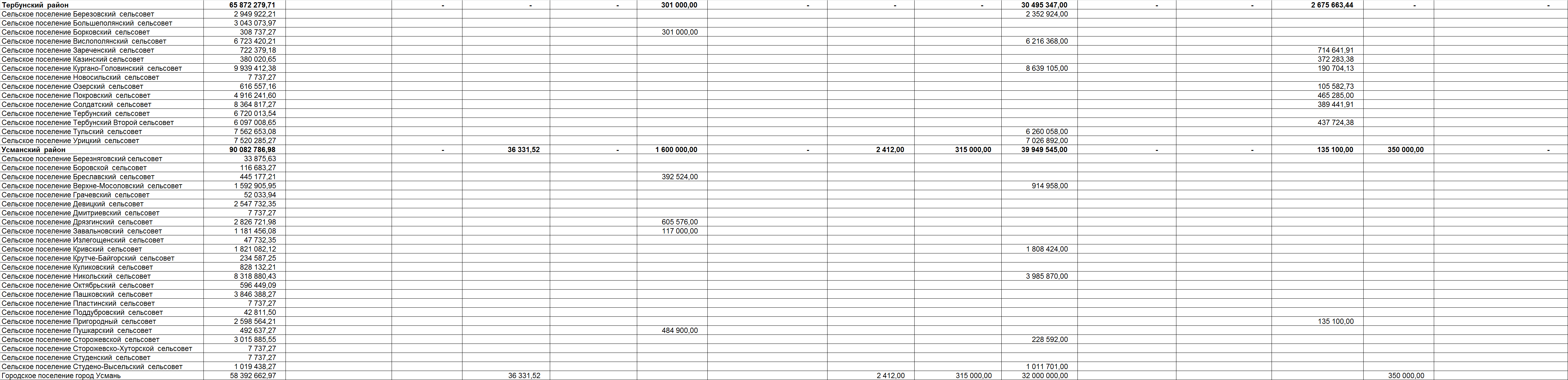 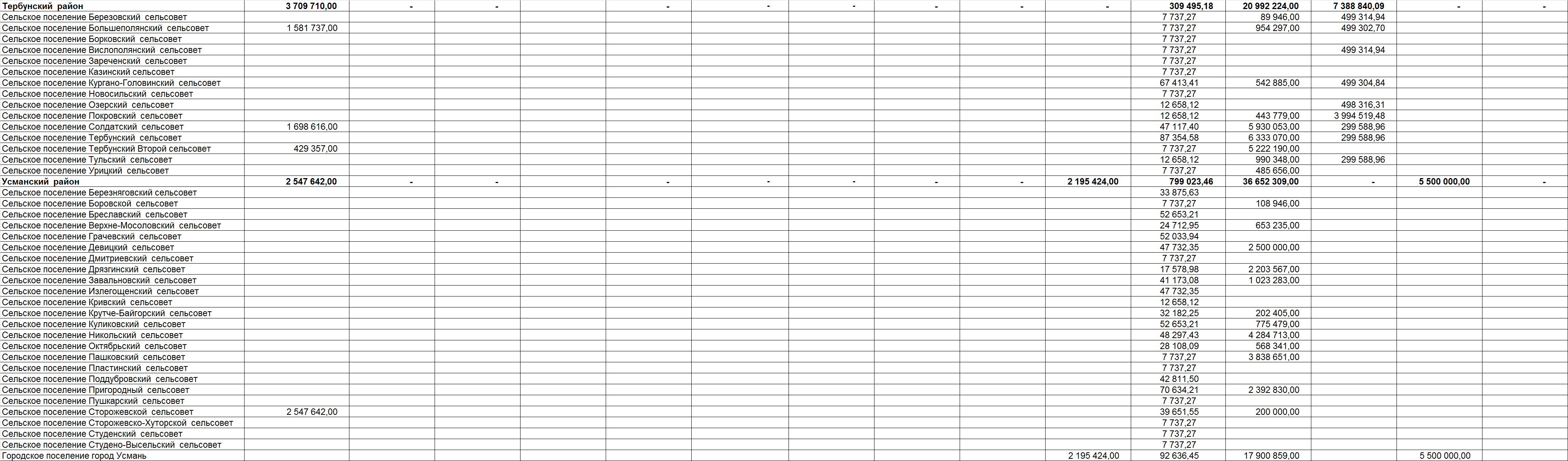 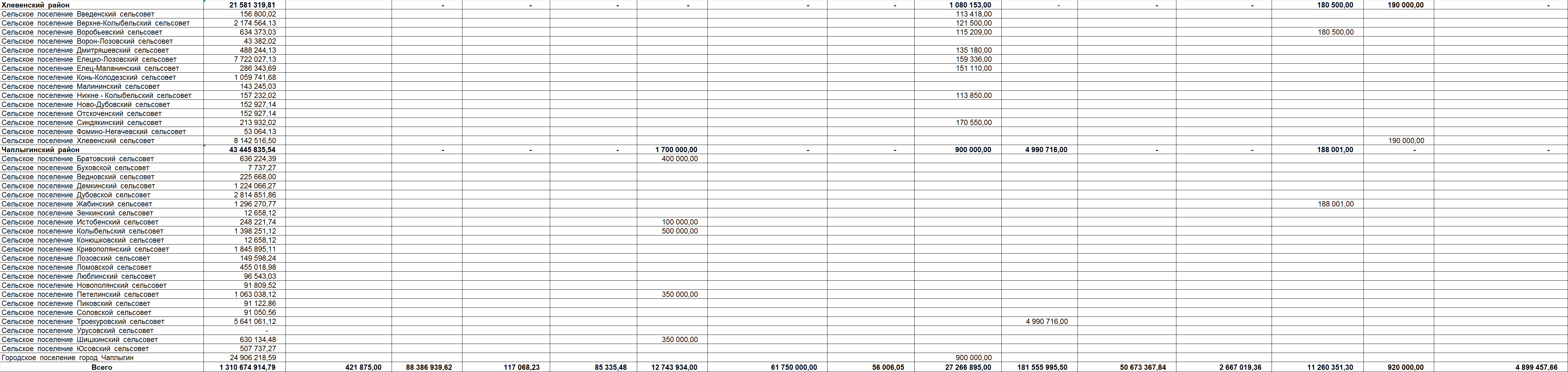 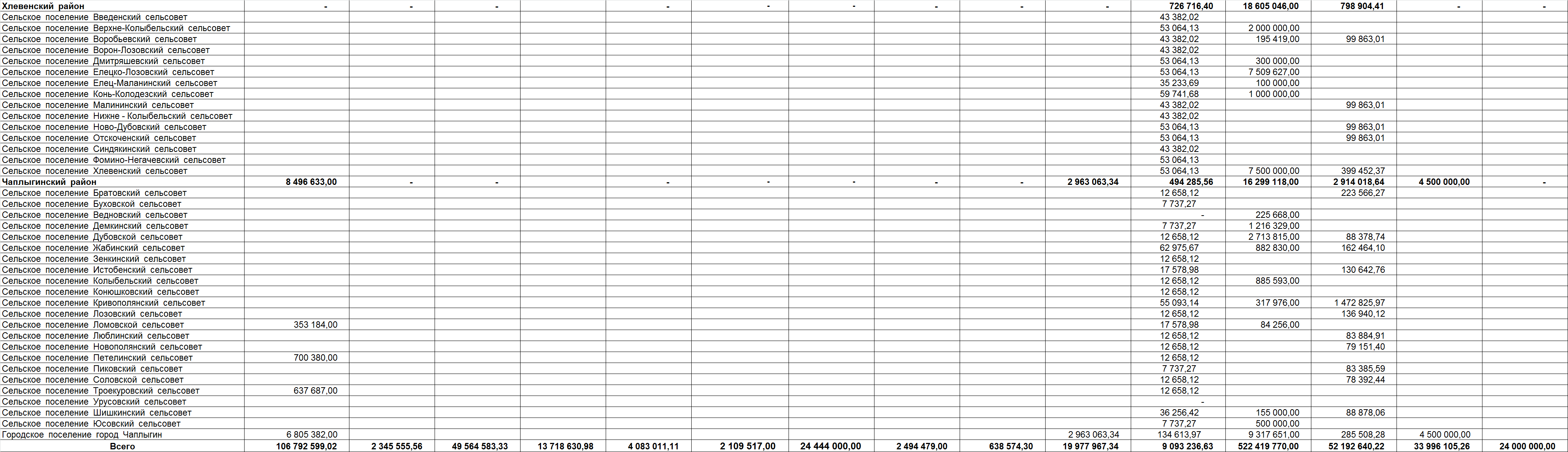  Статья 2Настоящий Закон вступает в силу со дня его официального опубликования.   Глава  администрации  Липецкой области 	                                                             И.Г. Артамонов0092 02 25138 02 0000 150Субсидии бюджетам субъектов Российской Федерации  на единовременные компенсационные выплаты медицинским работникам (врачам, фельдшерам) в возрасте до 50 лет, прибывшим (переехавшим) на работу в сельские населенные пункты, либо рабочие поселки, либо поселки городского типа, либо города с населением до 50 тыс. человек0092 02 25138 02 0000 150Субсидии бюджетам субъектов Российской Федерации  на единовременные компенсационные выплаты медицинским работникам (врачам, фельдшерам), прибывшим (переехавшим) на работу в сельские населенные пункты, либо рабочие поселки, либо поселки городского типа, либо города с населением до 50 тысяч человек0092 02 45295 02 0000 150 Межбюджетные трансферты, передаваемые бюджетам субъектов Российской Федерации на проведение скринингов граждан 65 лет и старше, проживающих в сельской местности0092 02 45295 02 0000 150 Межбюджетные трансферты, передаваемые бюджетам субъектов Российской Федерации на проведение дополнительных скринингов лицам старше 65 лет, проживающим в сельской местности, на выявление отдельных социально значимых неинфекционных заболеваний, оказывающих вклад в структуру смертности населения, с возможностью доставки данных лиц в медицинские организации0092 19 45161 02 0000 150 Возврат остатков иных межбюджетных трансфертов на реализацию отдельных полномочий в области лекарственного обеспечения из бюджетов субъектов Российской Федерации0092 19 45623 02 0000 150 Возврат остатков иных межбюджетных трансфертов на  приобретение медицинского оборудования за счет средств резервного фонда Президента Российской Федерации из бюджетов субъектов Российской Федерации0282 02 15549 02 0000 150 Дотации бюджетам субъектов Российской Федерации за достижение наивысших темпов роста налогового потенциала0282 02 15549 02 0000 150  Дотации (гранты) бюджетам субъектов Российской Федерации за достижение показателей деятельности органов исполнительной власти субъектов Российской Федерации0352 02 25021 02 0000 150 Субсидии бюджетам субъектов Российской Федерации  на   стимулирование программ развития жилищного строительства субъектов Российской Федерации0352 02 25021 02 0000 150  Субсидии бюджетам субъектов Российской Федерации  на реализацию мероприятий по стимулированию программ развития жилищного строительства субъектов Российской Федерации0362 02 25057 02 0000 150 Субсидии бюджетам субъектов Российской Федерации  на   восстановление и экологическую реабилитацию водных объектов0362 02 25297 02 0000 150 Субсидии бюджетам субъектов Российской Федерации  на  введение в промышленную эксплуатацию мощностей по обработке твердых коммунальных отходов и мощностей по утилизации отходов и фракций после обработки твердых коммунальных отходов0432 02 25082 02 0000 150 Субсидии бюджетам субъектов Российской Федерации  на   предоставление жилых помещений детям-сиротам и детям, оставшимся без попечения родителей, лицам из их числа по договорам найма специализированных жилых помещений0432 02 25113 02 0000 150  Субсидии бюджетам субъектов Российской Федерации  на  софинансирование капитальных вложений в объекты государственной (муниципальной) собственности субъектов Российской Федерации и (или) софинансирование мероприятий, не относящихся к капитальным вложениям в объекты государственной (муниципальной) собственности субъектов Российской Федерации0452 02 45296 02 0000 150  Межбюджетные трансферты, передаваемые бюджетам субъектов Российской Федерации на осуществление государственной поддержки субъектов Российской Федерации – участников национального проекта «Повышение производительности труда и поддержка занятости»0452 02 45296 02 0000 150  Межбюджетные трансферты, передаваемые бюджетам субъектов Российской Федерации на осуществление государственной поддержки субъектов Российской Федерации – участников национального проекта «Производительность труда и поддержка занятости»046 Управление внутренней политики Липецкой области0462 02 25299 02 0000 150  Субсидии бюджетам субъектов Российской Федерации  на  обустройство и восстановление воинских захоронений, находящихся в государственной собственности047 Управление инвестиций и международных связей Липецкой области047 Управление инвестиций и инноваций Липецкой области0472 02 25066 02 0000 150Субсидии бюджетам субъектов Российской Федерации на подготовку управленческих кадров для организаций народного хозяйства Российской Федерации0472 02 25527 02 0000 150Субсидии бюджетам субъектов Российской Федерации на государственную поддержку малого и среднего предпринимательства, включая крестьянские (фермерские) хозяйства, а также на реализацию мероприятий по поддержке молодежного предпринимательства0472 02 45296 02 0000 150Межбюджетные трансферты, передаваемые бюджетам субъектов Российской Федерации на осуществление государственной поддержки субъектов Российской Федерации - участников национального проекта "Производительность труда и поддержка занятости"0472 18 02020 02 0000 150Доходы бюджетов субъектов Российской Федерации от возврата автономными учреждениями остатков субсидий прошлых лет0472 18 02030 02 0000 150Доходы бюджетов субъектов Российской Федерации от возврата иными организациями остатков субсидий прошлых лет0472 18 25527 02 0000 150Доходы бюджетов субъектов Российской Федерации от возврата остатков субсидий на государственную поддержку малого и среднего предпринимательства, включая крестьянские (фермерские) хозяйства, а также на реализацию мероприятий по поддержке молодежного предпринимательства из бюджетов муниципальных образований0472 18 60010 02 0000 150Доходы бюджетов субъектов Российской Федерации от возврата прочих остатков субсидий, субвенций и иных межбюджетных трансфертов, имеющих целевое назначение, прошлых лет из бюджетов муниципальных образований0472 19 25066 02 0000 150Возврат остатков субсидий на подготовку управленческих кадров для организаций народного хозяйства Российской Федерации из бюджетов субъектов Российской Федерации0472 19 25527 02 0000 150Возврат остатков субсидий на государственную поддержку малого и среднего предпринимательства, включая крестьянские (фермерские) хозяйства, а также на реализацию мероприятий по поддержке молодежного предпринимательства из бюджетов субъектов Российской Федерации0472 19 90000 02 0000 150Возврат прочих остатков субсидий, субвенций и иных межбюджетных трансфертов, имеющих целевое назначение, прошлых лет из бюджетов субъектов Российской Федерации"Приложение 8к Закону Липецкой области "Об областном бюджете на 2019 год и на плановый период 2020 и 2021 годов"(руб.)Наименование РазделПодраздел2019  год2020  год2021  годОБЩЕГОСУДАРСТВЕННЫЕ ВОПРОСЫ013 166 460 182,742 365 325 456,002 272 491 816,00Функционирование высшего должностного лица субъекта Российской Федерации и муниципального образования01024 526 000,003 526 000,003 526 000,00Функционирование законодательных (представительных) органов государственной власти и представительных органов муниципальных образований010374 644 831,9166 475 700,0066 475 700,00Функционирование Правительства Российской Федерации, высших исполнительных органов государственной власти субъектов Российской Федерации, местных администраций0104329 101 747,00319 193 603,00319 193 603,00Судебная система0105139 200,00145 000,00151 900,00Обеспечение деятельности финансовых, налоговых и таможенных органов и органов финансового (финансово-бюджетного) надзора0106218 601 523,00154 310 190,00144 310 190,00Обеспечение проведения выборов и референдумов0107172 036 400,0038 536 400,0038 536 400,00Фундаментальные исследования01107 000 000,003 500 000,003 500 000,00Резервные фонды0111340 000 000,00100 000 000,00100 000 000,00Другие общегосударственные вопросы01132 020 410 480,831 679 638 563,001 596 798 023,00НАЦИОНАЛЬНАЯ ОБОРОНА0232 971 500,0029 801 900,0033 762 600,00Мобилизационная и вневойсковая подготовка020327 501 500,0027 571 900,0028 562 600,00Мобилизационная подготовка экономики02045 470 000,002 230 000,005 200 000,00НАЦИОНАЛЬНАЯ БЕЗОПАСНОСТЬ И ПРАВООХРАНИТЕЛЬНАЯ ДЕЯТЕЛЬНОСТЬ03815 447 521,00664 463 600,00637 207 600,00Органы юстиции0304121 757 700,00114 362 700,0093 057 700,00Обеспечение пожарной безопасности0310579 627 645,00458 307 800,00452 456 800,00Миграционная политика031139 400 000,0039 400 000,0039 400 000,00Другие вопросы в области национальной безопасности и правоохранительной деятельности031474 662 176,0052 393 100,0052 293 100,00НАЦИОНАЛЬНАЯ ЭКОНОМИКА0417 997 233 811,6012 702 264 020,7214 671 952 274,45Общеэкономические вопросы0401418 733 571,95330 624 868,00329 224 828,00Воспроизводство минерально-сырьевой базы04045 238 568,005 509 100,005 509 100,00Сельское хозяйство и рыболовство04055 113 959 430,582 526 581 683,332 428 565 622,22Водное хозяйство0406241 724 447,00118 015 330,00367 355 400,00Лесное хозяйство0407625 048 017,00507 694 717,00505 299 717,00Транспорт04081 874 673 537,00792 693 706,00750 625 406,00Дорожное хозяйство (дорожные фонды)04097 624 339 188,667 221 777 315,399 122 793 200,23Другие вопросы в области национальной экономики04122 093 517 051,411 199 367 301,001 162 579 001,00ЖИЛИЩНО-КОММУНАЛЬНОЕ ХОЗЯЙСТВО053 621 843 717,651 619 770 500,002 689 326 138,89Жилищное хозяйство0501622 366 182,20213 687 600,00151 111 800,00Коммунальное хозяйство05021 508 645 986,47947 044 816,672 321 246 811,11Благоустройство05031 249 431 461,44337 326 483,3395 255 927,78Другие вопросы в области жилищно-коммунального хозяйства0505241 400 087,54121 711 600,00121 711 600,00ОХРАНА ОКРУЖАЮЩЕЙ СРЕДЫ0691 964 716,90215 768 827,00412 297 318,11Сбор, удаление отходов и очистка сточных вод0602985 000,001 000 000,001 000 000,00Другие вопросы в области охраны окружающей среды060590 979 716,90214 768 827,00411 297 318,11ОБРАЗОВАНИЕ0715 634 778 166,5613 417 195 534,0012 839 291 197,00Дошкольное образование07014 225 596 979,453 469 213 927,003 227 577 190,00Общее образование07028 587 812 256,987 787 674 438,007 378 741 311,00Дополнительное образование детей0703377 684 967,10181 860 000,00216 863 427,00Среднее профессиональное образование07041 807 322 495,821 500 377 235,001 477 571 935,00Профессиональная подготовка, переподготовка и повышение квалификации070591 603 092,0081 392 577,00138 209 577,00Молодежная политика0707230 135 060,70183 950 900,00185 000 600,00Другие вопросы в области образования0709314 623 314,51212 726 457,00215 327 157,00КУЛЬТУРА, КИНЕМАТОГРАФИЯ081 155 488 735,89870 513 485,00692 568 985,00Культура08011 120 265 656,50837 116 830,00659 112 930,00Другие вопросы в области культуры, кинематографии080435 223 079,3933 396 655,0033 456 055,00ЗДРАВООХРАНЕНИЕ096 740 203 437,725 653 068 874,004 812 134 407,48Стационарная медицинская помощь09014 428 540 147,773 524 669 861,003 196 610 004,48Амбулаторная помощь0902502 245 635,80194 011 030,00115 320 600,00Скорая медицинская помощь0904107 284 700,0049 909 750,0049 825 170,00Санаторно-оздоровительная помощь0905259 343 984,62223 998 800,00223 998 800,00Заготовка, переработка, хранение и обеспечение безопасности донорской крови и ее компонентов0906162 230 700,00153 948 000,00153 948 000,00Другие вопросы в области здравоохранения09091 280 558 269,531 506 531 433,001 072 431 833,00СОЦИАЛЬНАЯ ПОЛИТИКА1015 925 449 994,5315 680 956 715,6716 440 581 312,78Пенсионное обеспечение1001234 224 000,00219 638 800,00219 961 800,00Социальное обслуживание населения10022 312 120 880,002 141 914 900,002 143 782 600,00Социальное обеспечение населения10039 680 212 740,649 253 144 715,679 558 989 412,78Охрана семьи и детства10043 465 372 316,793 862 574 900,004 315 212 800,00Другие вопросы в области социальной политики1006233 520 057,10203 683 400,00202 634 700,00ФИЗИЧЕСКАЯ КУЛЬТУРА И СПОРТ11940 235 912,601 779 418 600,001 910 347 300,00Физическая культура110137 738 111,111 010 000,001 010 000,00Массовый спорт1102521 360 397,811 406 524 893,681 476 974 826,32Спорт высших достижений1103364 605 403,68355 708 506,32416 187 273,68Другие вопросы в области физической культуры и спорта110516 532 000,0016 175 200,0016 175 200,00СРЕДСТВА МАССОВОЙ ИНФОРМАЦИИ12279 352 252,73237 685 400,00237 685 400,00Телевидение и радиовещание1201116 580 100,00106 083 100,00106 083 100,00Периодическая печать и издательства1202122 106 700,00112 713 700,00112 713 700,00Другие вопросы в области средств массовой информации120440 665 452,7318 888 600,0018 888 600,00ОБСЛУЖИВАНИЕ ГОСУДАРСТВЕННОГО И МУНИЦИПАЛЬНОГО ДОЛГА13585 032 379,361 045 000 000,001 075 000 000,00Обслуживание государственного внутреннего и муниципального долга1301585 032 379,361 045 000 000,001 075 000 000,00МЕЖБЮДЖЕТНЫЕ ТРАНСФЕРТЫ ОБЩЕГО ХАРАКТЕРА БЮДЖЕТАМ БЮДЖЕТНОЙ СИСТЕМЫ РОССИЙСКОЙ ФЕДЕРАЦИИ143 496 986 601,501 268 290 400,001 217 181 000,00Дотации на выравнивание бюджетной обеспеченности субъектов Российской Федерации и муниципальных образований14011 788 429 900,001 034 423 400,001 019 516 000,00Иные дотации14021 021 094 600,0053 170 000,0030 000 000,00Прочие межбюджетные трансферты общего характера1403687 462 101,50180 697 000,00167 665 000,00УСЛОВНО УТВЕРЖДЕННЫЕ РАСХОДЫ0,003 227 925 582,234 313 940 455,98Условно утвержденные расходы0,003 227 925 582,234 313 940 455,98ВСЕГО70 483 448 930,7860 777 448 894,6264 255 767 805,69"Приложение 9к Закону Липецкой области "Об областном бюджете на 2019 год и на плановый период 2020 и 2021 годов"(руб.)(руб.)Наименование Главный распорядительГлавный распорядительРаз-делРаз-делПод-раз-делПод-раз-делЦелевая статьяЦелевая статьяВид расходаВид расхода2019  год2019  год2019  год2020  год2020  год2021  год2021  годЛипецкий областной Совет депутатов00100171 284 471,4671 284 471,4671 284 471,4669 575 700,0069 575 700,0069 575 700,0069 575 700,00ОБЩЕГОСУДАРСТВЕННЫЕ ВОПРОСЫ001001010171 284 471,4671 284 471,4671 284 471,4669 575 700,0069 575 700,0069 575 700,0069 575 700,00Функционирование законодательных (представительных) органов государственной власти и представительных органов муниципальных образований0010010101030364 980 371,4664 980 371,4664 980 371,4666 475 700,0066 475 700,0066 475 700,0066 475 700,00Непрограммные расходы областного бюджета0010010101030399 0 00 0000099 0 00 0000064 980 371,4664 980 371,4664 980 371,4666 475 700,0066 475 700,0066 475 700,0066 475 700,00Обеспечение деятельности председателя, депутатов (членов) законодательного органа государственной власти Липецкой области, высшего должностного лица Липецкой области (руководителя высшего исполнительного органа государственной власти Липецкой области) и его заместителей0010010101030399 1 00 0000099 1 00 0000017 104 000,0017 104 000,0017 104 000,0018 954 000,0018 954 000,0018 954 000,0018 954 000,00Обеспечение деятельности председателя законодательного органа государственной власти Липецкой области0010010101030399 1 00 0003099 1 00 000303 350 000,003 350 000,003 350 000,003 400 000,003 400 000,003 400 000,003 400 000,00Расходы на выплаты персоналу в целях обеспечения выполнения функций государственными (муниципальными) органами, казенными учреждениями, органами управления государственными внебюджетными фондами0010010101030399 1 00 0003099 1 00 000301001003 350 000,003 350 000,003 350 000,003 400 000,003 400 000,003 400 000,003 400 000,00Обеспечение деятельности депутатов (членов) законодательного органа государственной власти Липецкой области0010010101030399 1 00 0004099 1 00 0004013 754 000,0013 754 000,0013 754 000,0015 554 000,0015 554 000,0015 554 000,0015 554 000,00Расходы на выплаты персоналу в целях обеспечения выполнения функций государственными (муниципальными) органами, казенными учреждениями, органами управления государственными внебюджетными фондами0010010101030399 1 00 0004099 1 00 0004010010013 754 000,0013 754 000,0013 754 000,0015 554 000,0015 554 000,0015 554 000,0015 554 000,00Иные непрограммные мероприятия0010010101030399 9 00 0000099 9 00 0000047 876 371,4647 876 371,4647 876 371,4647 521 700,0047 521 700,0047 521 700,0047 521 700,00Расходы на выплаты по оплате труда работников органов государственной власти Липецкой области, государственных органов Липецкой области0010010101030399 9 00 0011099 9 00 0011040 976 700,0040 976 700,0040 976 700,0040 446 700,0040 446 700,0040 446 700,0040 446 700,00Расходы на выплаты персоналу в целях обеспечения выполнения функций государственными (муниципальными) органами, казенными учреждениями, органами управления государственными внебюджетными фондами0010010101030399 9 00 0011099 9 00 0011010010040 976 700,0040 976 700,0040 976 700,0040 446 700,0040 446 700,0040 446 700,0040 446 700,00Расходы на обеспечение функций органов государственной власти Липецкой области, государственных органов Липецкой области (за исключением расходов на выплаты по оплате труда работников указанных органов)0010010101030399 9 00 0012099 9 00 001206 395 000,006 395 000,006 395 000,007 075 000,007 075 000,007 075 000,007 075 000,00Расходы на выплаты персоналу в целях обеспечения выполнения функций государственными (муниципальными) органами, казенными учреждениями, органами управления государственными внебюджетными фондами0010010101030399 9 00 0012099 9 00 00120100100350 000,00350 000,00350 000,00500 000,00500 000,00500 000,00500 000,00Закупка товаров, работ и услуг для обеспечения государственных (муниципальных) нужд0010010101030399 9 00 0012099 9 00 001202002006 043 345,006 043 345,006 043 345,006 545 000,006 545 000,006 545 000,006 545 000,00Иные бюджетные ассигнования0010010101030399 9 00 0012099 9 00 001208008001 655,001 655,001 655,0030 000,0030 000,0030 000,0030 000,00Обеспечение деятельности членов Совета Федерации и их помощников в субъектах Российской Федерации0010010101030399 9 00 5142099 9 00 51420504 671,46504 671,46504 671,460,000,000,000,00Расходы на выплаты персоналу в целях обеспечения выполнения функций государственными (муниципальными) органами, казенными учреждениями, органами управления государственными внебюджетными фондами0010010101030399 9 00 5142099 9 00 51420100100491 325,96491 325,96491 325,960,000,000,000,00Закупка товаров, работ и услуг для обеспечения государственных (муниципальных) нужд0010010101030399 9 00 5142099 9 00 5142020020013 345,5013 345,5013 345,500,000,000,000,00Другие общегосударственные вопросы001001010113136 304 100,006 304 100,006 304 100,003 100 000,003 100 000,003 100 000,003 100 000,00Непрограммные расходы областного бюджета0010010101131399 0 00 0000099 0 00 000006 304 100,006 304 100,006 304 100,003 100 000,003 100 000,003 100 000,003 100 000,00Обеспечение деятельности председателя, депутатов (членов) законодательного органа государственной власти Липецкой области, высшего должностного лица Липецкой области (руководителя высшего исполнительного органа государственной власти Липецкой области) и его заместителей0010010101131399 1 00 0000099 1 00 00000743 194,00743 194,00743 194,000,000,000,000,00Обеспечение деятельности депутатов (членов) законодательного органа государственной власти Липецкой области0010010101131399 1 00 0004099 1 00 00040743 194,00743 194,00743 194,000,000,000,000,00Расходы на выплаты персоналу в целях обеспечения выполнения функций государственными (муниципальными) органами, казенными учреждениями, органами управления государственными внебюджетными фондами0010010101131399 1 00 0004099 1 00 00040100100743 194,00743 194,00743 194,000,000,000,000,00Иные непрограммные мероприятия0010010101131399 9 00 0000099 9 00 000005 560 906,005 560 906,005 560 906,003 100 000,003 100 000,003 100 000,003 100 000,00Прочие выплаты по обязательствам области0010010101131399 9 00 0305099 9 00 030503 100 000,003 100 000,003 100 000,003 100 000,003 100 000,003 100 000,003 100 000,00Закупка товаров, работ и услуг для обеспечения государственных (муниципальных) нужд0010010101131399 9 00 0305099 9 00 030502002003 100 000,003 100 000,003 100 000,003 100 000,003 100 000,003 100 000,003 100 000,00Реализация мероприятий, связанных с достижением наилучших результатов по социально-экономическому развитию области0010010101131399 9 00 0400099 9 00 040002 460 906,002 460 906,002 460 906,000,000,000,000,00Расходы на выплаты персоналу в целях обеспечения выполнения функций государственными (муниципальными) органами, казенными учреждениями, органами управления государственными внебюджетными фондами0010010101131399 9 00 0400099 9 00 040001001002 460 906,002 460 906,002 460 906,000,000,000,000,00Уполномоченный по правам человека в Липецкой области00200210 259 000,0010 259 000,0010 259 000,0010 259 000,0010 259 000,0010 259 000,0010 259 000,00ОБЩЕГОСУДАРСТВЕННЫЕ ВОПРОСЫ002002010110 259 000,0010 259 000,0010 259 000,0010 259 000,0010 259 000,0010 259 000,0010 259 000,00Другие общегосударственные вопросы0020020101131310 259 000,0010 259 000,0010 259 000,0010 259 000,0010 259 000,0010 259 000,0010 259 000,00Непрограммные расходы областного бюджета0020020101131399 0 00 0000099 0 00 0000010 259 000,0010 259 000,0010 259 000,0010 259 000,0010 259 000,0010 259 000,0010 259 000,00Иные непрограммные мероприятия0020020101131399 9 00 0000099 9 00 0000010 259 000,0010 259 000,0010 259 000,0010 259 000,0010 259 000,0010 259 000,0010 259 000,00Расходы на выплаты по оплате труда работников органов государственной власти Липецкой области, государственных органов Липецкой области0020020101131399 9 00 0011099 9 00 001108 850 000,008 850 000,008 850 000,008 400 000,008 400 000,008 400 000,008 400 000,00Расходы на выплаты персоналу в целях обеспечения выполнения функций государственными (муниципальными) органами, казенными учреждениями, органами управления государственными внебюджетными фондами0020020101131399 9 00 0011099 9 00 001101001008 850 000,008 850 000,008 850 000,008 400 000,008 400 000,008 400 000,008 400 000,00Расходы на обеспечение функций органов государственной власти Липецкой области, государственных органов Липецкой области (за исключением расходов на выплаты по оплате труда работников указанных органов)0020020101131399 9 00 0012099 9 00 001201 409 000,001 409 000,001 409 000,001 859 000,001 859 000,001 859 000,001 859 000,00Расходы на выплаты персоналу в целях обеспечения выполнения функций государственными (муниципальными) органами, казенными учреждениями, органами управления государственными внебюджетными фондами0020020101131399 9 00 0012099 9 00 00120100100300 000,00300 000,00300 000,00750 000,00750 000,00750 000,00750 000,00Закупка товаров, работ и услуг для обеспечения государственных (муниципальных) нужд0020020101131399 9 00 0012099 9 00 001202002001 107 000,001 107 000,001 107 000,001 107 000,001 107 000,001 107 000,001 107 000,00Иные бюджетные ассигнования0020020101131399 9 00 0012099 9 00 001208008002 000,002 000,002 000,002 000,002 000,002 000,002 000,00Управление делами администрации Липецкой области0030031 470 258 055,701 470 258 055,701 470 258 055,701 168 739 700,001 168 739 700,001 155 087 800,001 155 087 800,00ОБЩЕГОСУДАРСТВЕННЫЕ ВОПРОСЫ00300301011 464 688 055,701 464 688 055,701 464 688 055,701 166 409 700,001 166 409 700,001 149 887 800,001 149 887 800,00Функционирование высшего должностного лица субъекта Российской Федерации и муниципального образования003003010102024 526 000,004 526 000,004 526 000,003 526 000,003 526 000,003 526 000,003 526 000,00Непрограммные расходы областного бюджета0030030101020299 0 00 0000099 0 00 000004 526 000,004 526 000,004 526 000,003 526 000,003 526 000,003 526 000,003 526 000,00Обеспечение деятельности председателя, депутатов (членов) законодательного органа государственной власти Липецкой области, высшего должностного лица Липецкой области (руководителя высшего исполнительного органа государственной власти Липецкой области) и его заместителей0030030101020299 1 00 0000099 1 00 000004 526 000,004 526 000,004 526 000,003 526 000,003 526 000,003 526 000,003 526 000,00Обеспечение деятельности высшего должностного лица Липецкой области (руководителя высшего исполнительного органа государственной власти Липецкой области)0030030101020299 1 00 0005099 1 00 000504 526 000,004 526 000,004 526 000,003 526 000,003 526 000,003 526 000,003 526 000,00Расходы на выплаты персоналу в целях обеспечения выполнения функций государственными (муниципальными) органами, казенными учреждениями, органами управления государственными внебюджетными фондами0030030101020299 1 00 0005099 1 00 000501001004 526 000,004 526 000,004 526 000,003 526 000,003 526 000,003 526 000,003 526 000,00Функционирование законодательных (представительных) органов государственной власти и представительных органов муниципальных образований003003010103039 664 460,459 664 460,459 664 460,450,000,000,000,00Непрограммные расходы областного бюджета0030030101030399 0 00 0000099 0 00 000009 664 460,459 664 460,459 664 460,450,000,000,000,00Иные непрограммные мероприятия0030030101030399 9 00 0000099 9 00 000009 664 460,459 664 460,459 664 460,450,000,000,000,00Обеспечение деятельности депутатов Государственной Думы и их помощников в избирательных округах0030030101030399 9 00 5141099 9 00 514108 187 363,588 187 363,588 187 363,580,000,000,000,00Расходы на выплаты персоналу в целях обеспечения выполнения функций государственными (муниципальными) органами, казенными учреждениями, органами управления государственными внебюджетными фондами0030030101030399 9 00 5141099 9 00 514101001006 795 486,646 795 486,646 795 486,640,000,000,000,00Закупка товаров, работ и услуг для обеспечения государственных (муниципальных) нужд0030030101030399 9 00 5141099 9 00 514102002001 391 876,941 391 876,941 391 876,940,000,000,000,00Обеспечение деятельности членов Совета Федерации и их помощников в субъектах Российской Федерации0030030101030399 9 00 5142099 9 00 514201 477 096,871 477 096,871 477 096,870,000,000,000,00Расходы на выплаты персоналу в целях обеспечения выполнения функций государственными (муниципальными) органами, казенными учреждениями, органами управления государственными внебюджетными фондами0030030101030399 9 00 5142099 9 00 51420100100729 120,00729 120,00729 120,000,000,000,000,00Закупка товаров, работ и услуг для обеспечения государственных (муниципальных) нужд0030030101030399 9 00 5142099 9 00 51420200200747 976,87747 976,87747 976,870,000,000,000,00Функционирование Правительства Российской Федерации, высших исполнительных органов государственной власти субъектов Российской Федерации, местных администраций00300301010404322 811 900,00322 811 900,00322 811 900,00314 146 200,00314 146 200,00314 146 200,00314 146 200,00Непрограммные расходы областного бюджета0030030101040499 0 00 0000099 0 00 00000322 811 900,00322 811 900,00322 811 900,00314 146 200,00314 146 200,00314 146 200,00314 146 200,00Обеспечение деятельности председателя, депутатов (членов) законодательного органа государственной власти Липецкой области, высшего должностного лица Липецкой области (руководителя высшего исполнительного органа государственной власти Липецкой области) и его заместителей0030030101040499 1 00 0000099 1 00 0000027 741 700,0027 741 700,0027 741 700,0020 558 200,0020 558 200,0020 558 200,0020 558 200,00Обеспечение деятельности заместителей руководителя высшего исполнительного органа государственной власти Липецкой области0030030101040499 1 00 0006099 1 00 0006027 741 700,0027 741 700,0027 741 700,0020 558 200,0020 558 200,0020 558 200,0020 558 200,00Расходы на выплаты персоналу в целях обеспечения выполнения функций государственными (муниципальными) органами, казенными учреждениями, органами управления государственными внебюджетными фондами0030030101040499 1 00 0006099 1 00 0006010010027 741 700,0027 741 700,0027 741 700,0020 558 200,0020 558 200,0020 558 200,0020 558 200,00Иные непрограммные мероприятия0030030101040499 9 00 0000099 9 00 00000295 070 200,00295 070 200,00295 070 200,00293 588 000,00293 588 000,00293 588 000,00293 588 000,00Расходы на выплаты по оплате труда работников органов государственной власти Липецкой области, государственных органов Липецкой области0030030101040499 9 00 0011099 9 00 00110242 295 100,00242 295 100,00242 295 100,00237 553 500,00237 553 500,00237 553 500,00237 553 500,00Расходы на выплаты персоналу в целях обеспечения выполнения функций государственными (муниципальными) органами, казенными учреждениями, органами управления государственными внебюджетными фондами0030030101040499 9 00 0011099 9 00 00110100100242 295 100,00242 295 100,00242 295 100,00237 553 500,00237 553 500,00237 553 500,00237 553 500,00Расходы на обеспечение функций органов государственной власти Липецкой области, государственных органов Липецкой области (за исключением расходов на выплаты по оплате труда работников указанных органов)0030030101040499 9 00 0012099 9 00 0012047 675 100,0047 675 100,0047 675 100,0056 034 500,0056 034 500,0056 034 500,0056 034 500,00Расходы на выплаты персоналу в целях обеспечения выполнения функций государственными (муниципальными) органами, казенными учреждениями, органами управления государственными внебюджетными фондами0030030101040499 9 00 0012099 9 00 001201001004 400 000,004 400 000,004 400 000,00500 000,00500 000,00500 000,00500 000,00Закупка товаров, работ и услуг для обеспечения государственных (муниципальных) нужд0030030101040499 9 00 0012099 9 00 0012020020041 570 267,6541 570 267,6541 570 267,6553 400 000,0053 400 000,0053 400 000,0053 400 000,00Социальное обеспечение и иные выплаты населению0030030101040499 9 00 0012099 9 00 0012030030029 732,3529 732,3529 732,350,000,000,000,00Иные бюджетные ассигнования0030030101040499 9 00 0012099 9 00 001208008001 675 100,001 675 100,001 675 100,002 134 500,002 134 500,002 134 500,002 134 500,00Расходы по использованию информационно-коммуникационных технологий0030030101040499 9 00 2218099 9 00 221805 100 000,005 100 000,005 100 000,000,000,000,000,00Закупка товаров, работ и услуг для обеспечения государственных (муниципальных) нужд0030030101040499 9 00 2218099 9 00 221802002005 100 000,005 100 000,005 100 000,000,000,000,000,00Другие общегосударственные вопросы003003010113131 127 685 695,251 127 685 695,251 127 685 695,25848 737 500,00848 737 500,00832 215 600,00832 215 600,00Государственная программа Липецкой области "Эффективное государственное управление и развитие муниципальной службы в Липецкой области"0030030101131318 0 00 0000018 0 00 00000735 301 072,64735 301 072,64735 301 072,64536 938 100,00536 938 100,00523 791 600,00523 791 600,00Подпрограмма "Повышение качества предоставления государственных, муниципальных и дополнительных услуг в Липецкой области"0030030101131318 1 00 0000018 1 00 00000365 144 700,00365 144 700,00365 144 700,00325 916 100,00325 916 100,00334 494 100,00334 494 100,00Основное мероприятие "Организация предоставления государственных и муниципальных услуг по принципу "одного окна", в т.ч. в МФЦ"0030030101131318 1 01 0000018 1 01 00000364 144 700,00364 144 700,00364 144 700,00324 916 100,00324 916 100,00333 336 500,00333 336 500,00Предоставление государственным бюджетным и автономным учреждениям субсидий0030030101131318 1 01 0900018 1 01 09000333 994 700,00333 994 700,00333 994 700,00294 766 100,00294 766 100,00298 434 100,00298 434 100,00Предоставление субсидий  бюджетным, автономным учреждениям и иным некоммерческим организациям0030030101131318 1 01 0900018 1 01 09000600600333 994 700,00333 994 700,00333 994 700,00294 766 100,00294 766 100,00298 434 100,00298 434 100,00Реализация направления расходов основного мероприятия "Организация предоставления государственных и муниципальных услуг по принципу "одного окна", в т.ч. в МФЦ"0030030101131318 1 01 9999918 1 01 9999930 150 000,0030 150 000,0030 150 000,0030 150 000,0030 150 000,0034 902 400,0034 902 400,00Закупка товаров, работ и услуг для обеспечения государственных (муниципальных) нужд0030030101131318 1 01 9999918 1 01 9999920020030 150 000,0030 150 000,0030 150 000,0030 150 000,0030 150 000,0034 902 400,0034 902 400,00Основное мероприятие "Мониторинг качества предоставления государственных, муниципальных и дополнительных услуг и обеспечение информационной открытости системы качества предоставления государственных услуг"0030030101131318 1 02 0000018 1 02 000001 000 000,001 000 000,001 000 000,001 000 000,001 000 000,001 157 600,001 157 600,00Реализация направления расходов основного мероприятия "Мониторинг качества предоставления государственных, муниципальных и дополнительных услуг и обеспечение информационной открытости системы качества предоставления государственных услуг"0030030101131318 1 02 9999918 1 02 999991 000 000,001 000 000,001 000 000,001 000 000,001 000 000,001 157 600,001 157 600,00Закупка товаров, работ и услуг для обеспечения государственных (муниципальных) нужд0030030101131318 1 02 9999918 1 02 999992002001 000 000,001 000 000,001 000 000,001 000 000,001 000 000,001 157 600,001 157 600,00Подпрограмма "Совершенствование государственной гражданской и муниципальной службы Липецкой области"0030030101131318 2 00 0000018 2 00 0000026 324 000,0026 324 000,0026 324 000,0022 964 000,0022 964 000,0024 488 400,0024 488 400,00Основное мероприятие "Профессиональное развитие государственных гражданских служащих"0030030101131318 2 01 0000018 2 01 000007 013 000,007 013 000,007 013 000,004 750 000,004 750 000,006 077 500,006 077 500,00Реализация направления расходов основного мероприятия "Профессиональное развитие государственных гражданских служащих"0030030101131318 2 01 9999918 2 01 999997 013 000,007 013 000,007 013 000,004 750 000,004 750 000,006 077 500,006 077 500,00Закупка товаров, работ и услуг для обеспечения государственных (муниципальных) нужд0030030101131318 2 01 9999918 2 01 999992002007 013 000,007 013 000,007 013 000,004 750 000,004 750 000,006 077 500,006 077 500,00Основное мероприятие "Развитие государственной гражданской службы области"0030030101131318 2 02 0000018 2 02 00000686 030,00686 030,00686 030,00350 000,00350 000,00405 000,00405 000,00Реализация направления расходов основного мероприятия "Развитие государственной гражданской службы области"0030030101131318 2 02 9999918 2 02 99999686 030,00686 030,00686 030,00350 000,00350 000,00405 000,00405 000,00Закупка товаров, работ и услуг для обеспечения государственных (муниципальных) нужд0030030101131318 2 02 9999918 2 02 99999200200686 030,00686 030,00686 030,00350 000,00350 000,00405 000,00405 000,00Основное мероприятие "Развитие системы работы с кадровыми резервами Липецкой области"0030030101131318 2 03 0000018 2 03 000001 900 000,001 900 000,001 900 000,00900 000,00900 000,001 041 900,001 041 900,00Реализация направления расходов основного мероприятия "Развитие системы работы с кадровыми резервами Липецкой области"0030030101131318 2 03 9999918 2 03 999991 900 000,001 900 000,001 900 000,00900 000,00900 000,001 041 900,001 041 900,00Закупка товаров, работ и услуг для обеспечения государственных (муниципальных) нужд0030030101131318 2 03 9999918 2 03 999992002001 900 000,001 900 000,001 900 000,00900 000,00900 000,001 041 900,001 041 900,00Основное мероприятие "Совершенствование муниципальной службы"0030030101131318 2 04 0000018 2 04 000001 360 970,001 360 970,001 360 970,001 600 000,001 600 000,001 600 000,001 600 000,00Реализация направления расходов основного мероприятия "Совершенствование муниципальной службы"0030030101131318 2 04 9999918 2 04 999991 360 970,001 360 970,001 360 970,001 600 000,001 600 000,001 600 000,001 600 000,00Закупка товаров, работ и услуг для обеспечения государственных (муниципальных) нужд0030030101131318 2 04 9999918 2 04 999992002001 360 970,001 360 970,001 360 970,001 600 000,001 600 000,001 600 000,001 600 000,00Основное мероприятие "Предоставление субсидий местным бюджетам на реализацию муниципальных программ, направленных на совершенствование муниципального управления"0030030101131318 2 05 0000018 2 05 0000015 364 000,0015 364 000,0015 364 000,0015 364 000,0015 364 000,0015 364 000,0015 364 000,00Предоставление субсидий местным бюджетам на реализацию муниципальных программ, направленных на совершенствование муниципального управления0030030101131318 2 05 8679018 2 05 8679015 364 000,0015 364 000,0015 364 000,0015 364 000,0015 364 000,0015 364 000,0015 364 000,00Межбюджетные трансферты0030030101131318 2 05 8679018 2 05 8679050050015 364 000,0015 364 000,0015 364 000,0015 364 000,0015 364 000,0015 364 000,0015 364 000,00Подпрограмма "Формирование электронного правительства в Липецкой области"0030030101131318 3 00 0000018 3 00 00000343 832 372,64343 832 372,64343 832 372,64188 058 000,00188 058 000,00164 809 100,00164 809 100,00Основное мероприятие "Создание и развитие специальных информационных и информационно-технологических систем обеспечения деятельности органов государственной власти"0030030101131318 3 01 0000018 3 01 0000090 000 000,0090 000 000,0090 000 000,0095 100 000,0095 100 000,0081 850 000,0081 850 000,00Реализация направления расходов основного мероприятия "Создание и развитие специальных информационных и информационно-технологических систем обеспечения деятельности органов государственной власти"0030030101131318 3 01 9999918 3 01 9999990 000 000,0090 000 000,0090 000 000,0095 100 000,0095 100 000,0081 850 000,0081 850 000,00Закупка товаров, работ и услуг для обеспечения государственных (муниципальных) нужд0030030101131318 3 01 9999918 3 01 9999920020090 000 000,0090 000 000,0090 000 000,0095 100 000,0095 100 000,0081 850 000,0081 850 000,00Основное мероприятие "Совершенствование системы предоставления государственных и муниципальных услуг на основе информационных технологий"0030030101131318 3 02 0000018 3 02 0000029 943 100,0029 943 100,0029 943 100,0035 711 900,0035 711 900,0028 603 000,0028 603 000,00Реализация направления расходов основного мероприятия "Совершенствование системы предоставления государственных и муниципальных услуг на основе информационных технологий"0030030101131318 3 02 9999918 3 02 9999929 943 100,0029 943 100,0029 943 100,0026 111 990,0026 111 990,0028 603 000,0028 603 000,00Закупка товаров, работ и услуг для обеспечения государственных (муниципальных) нужд0030030101131318 3 02 9999918 3 02 9999920020029 943 100,0029 943 100,0029 943 100,0026 111 990,0026 111 990,0028 603 000,0028 603 000,00Поддержка региональных проектов в сфере информационных технологий0030030101131318 3 02 R028018 3 02 R02800,000,000,009 599 910,009 599 910,000,000,00Закупка товаров, работ и услуг для обеспечения государственных (муниципальных) нужд0030030101131318 3 02 R028018 3 02 R02802002000,000,000,009 599 910,009 599 910,000,000,00Основное мероприятие "Обеспечение функционирования элементов инфраструктуры электронного правительства области, выпуск и обслуживание  универсальной электронной карты"0030030101131318 3 03 0000018 3 03 00000195 889 272,64195 889 272,64195 889 272,6442 686 100,0042 686 100,0042 686 100,0042 686 100,00Предоставление государственным бюджетным и автономным учреждениям субсидий0030030101131318 3 03 0900018 3 03 09000195 889 272,64195 889 272,64195 889 272,6442 686 100,0042 686 100,0042 686 100,0042 686 100,00Предоставление субсидий  бюджетным, автономным учреждениям и иным некоммерческим организациям0030030101131318 3 03 0900018 3 03 09000600600195 889 272,64195 889 272,64195 889 272,6442 686 100,0042 686 100,0042 686 100,0042 686 100,00Основное мероприятие "Организация и сопровождение защищенных каналов передачи данных между администрацией Липецкой области, исполнительными органами государственной власти Липецкой области и администрациями муниципальных районов и городских округов Липецкой области"0030030101131318 3 05 0000018 3 05 0000028 000 000,0028 000 000,0028 000 000,0014 560 000,0014 560 000,0011 670 000,0011 670 000,00Реализация направления расходов основного мероприятия "Организация и сопровождение защищенных каналов передачи данных между администрацией Липецкой области, исполнительными органами государственной власти Липецкой области и администрациями муниципальных районов и городских округов Липецкой области"0030030101131318 3 05 9999918 3 05 9999928 000 000,0028 000 000,0028 000 000,0014 560 000,0014 560 000,0011 670 000,0011 670 000,00Закупка товаров, работ и услуг для обеспечения государственных (муниципальных) нужд0030030101131318 3 05 9999918 3 05 9999920020028 000 000,0028 000 000,0028 000 000,0014 560 000,0014 560 000,0011 670 000,0011 670 000,00Государственная программа Липецкой области "Управление государственными финансами и государственным долгом Липецкой области"0030030101131319 0 00 0000019 0 00 000003 640 000,003 640 000,003 640 000,003 400 000,003 400 000,003 400 000,003 400 000,00Подпрограмма "Долгосрочное бюджетное планирование, совершенствование организации бюджетного процесса"0030030101131319 1 00 0000019 1 00 000003 640 000,003 640 000,003 640 000,003 400 000,003 400 000,003 400 000,003 400 000,00Основное направление "Проведение работ по актуализации документов стратегического планирования Липецкой области на основе использования современных информационных технологий, экономико-математических методов моделирования, прогнозирования и стратегического планирования"0030030101131319 1 01 0000019 1 01 000003 640 000,003 640 000,003 640 000,003 400 000,003 400 000,003 400 000,003 400 000,00Реализация направления расходов основного мероприятия "Проведение работ по актуализации документов стратегического планирования Липецкой области на основе использования современных информационных технологий, экономико-математических методов моделирования, прогнозирования и стратегического планирования"0030030101131319 1 01 9999919 1 01 999993 640 000,003 640 000,003 640 000,003 400 000,003 400 000,003 400 000,003 400 000,00Закупка товаров, работ и услуг для обеспечения государственных (муниципальных) нужд0030030101131319 1 01 9999919 1 01 999992002003 640 000,003 640 000,003 640 000,003 400 000,003 400 000,003 400 000,003 400 000,00Непрограммные расходы областного бюджета0030030101131399 0 00 0000099 0 00 00000388 744 622,61388 744 622,61388 744 622,61308 399 400,00308 399 400,00305 024 000,00305 024 000,00Иные непрограммные мероприятия0030030101131399 9 00 0000099 9 00 00000388 744 622,61388 744 622,61388 744 622,61308 399 400,00308 399 400,00305 024 000,00305 024 000,00Прочие выплаты по обязательствам области0030030101131399 9 00 0305099 9 00 0305034 360 495,2534 360 495,2534 360 495,2525 494 000,0025 494 000,0025 494 000,0025 494 000,00Закупка товаров, работ и услуг для обеспечения государственных (муниципальных) нужд0030030101131399 9 00 0305099 9 00 0305020020017 516 000,0017 516 000,0017 516 000,0024 294 000,0024 294 000,0024 294 000,0024 294 000,00Социальное обеспечение и иные выплаты населению0030030101131399 9 00 0305099 9 00 0305030030015 644 495,2515 644 495,2515 644 495,250,000,000,000,00Иные бюджетные ассигнования0030030101131399 9 00 0305099 9 00 030508008001 200 000,001 200 000,001 200 000,001 200 000,001 200 000,001 200 000,001 200 000,00Реализация мероприятий, связанных с достижением наилучших результатов по социально-экономическому развитию области0030030101131399 9 00 0400099 9 00 0400015 983 100,0015 983 100,0015 983 100,000,000,000,000,00Расходы на выплаты персоналу в целях обеспечения выполнения функций государственными (муниципальными) органами, казенными учреждениями, органами управления государственными внебюджетными фондами0030030101131399 9 00 0400099 9 00 0400010010015 983 100,0015 983 100,0015 983 100,000,000,000,000,00Предоставление государственным бюджетным и автономным учреждениям субсидий0030030101131399 9 00 0900099 9 00 09000322 730 027,36322 730 027,36322 730 027,36268 034 400,00268 034 400,00264 659 000,00264 659 000,00Предоставление субсидий  бюджетным, автономным учреждениям и иным некоммерческим организациям0030030101131399 9 00 0900099 9 00 09000600600322 730 027,36322 730 027,36322 730 027,36268 034 400,00268 034 400,00264 659 000,00264 659 000,00Предоставление денежных выплат и мер поощрительного характера лицам, имеющим заслуги перед Липецкой областью и Российской Федерацией, в соответствии с Законом Липецкой области от 27 марта 2009 года № 259-ОЗ "О социальных, поощрительных выплатах и мерах социальной поддержки в сфере семейной и демографической политики, а также лицам, имеющим особые заслуги перед Российской Федерацией и Липецкой областью"0030030101131399 9 00 7606099 9 00 760601 000 000,001 000 000,001 000 000,00200 000,00200 000,00200 000,00200 000,00Социальное обеспечение и иные выплаты населению0030030101131399 9 00 7606099 9 00 760603003001 000 000,001 000 000,001 000 000,00200 000,00200 000,00200 000,00200 000,00Субвенция на реализацию Закона Липецкой области от 31 декабря 2009 года № 349-ОЗ "О наделении органов местного самоуправления отдельными государственными полномочиями по сбору информации от поселений, входящих в муниципальный район, необходимой для ведения Регистра муниципальных нормативных правовых актов Липецкой области"0030030101131399 9 00 8527099 9 00 8527014 671 000,0014 671 000,0014 671 000,0014 671 000,0014 671 000,0014 671 000,0014 671 000,00Межбюджетные трансферты0030030101131399 9 00 8527099 9 00 8527050050014 671 000,0014 671 000,0014 671 000,0014 671 000,0014 671 000,0014 671 000,0014 671 000,00НАЦИОНАЛЬНАЯ ОБОРОНА00300302025 470 000,005 470 000,005 470 000,002 230 000,002 230 000,005 200 000,005 200 000,00Мобилизационная подготовка экономики003003020204045 470 000,005 470 000,005 470 000,002 230 000,002 230 000,005 200 000,005 200 000,00Непрограммные расходы областного бюджета0030030202040499 0 00 0000099 0 00 000005 470 000,005 470 000,005 470 000,002 230 000,002 230 000,005 200 000,005 200 000,00Иные непрограммные мероприятия0030030202040499 9 00 0000099 9 00 000005 470 000,005 470 000,005 470 000,002 230 000,002 230 000,005 200 000,005 200 000,00Мероприятия по обеспечению мобилизационной готовности экономики0030030202040499 9 00 2305099 9 00 230505 470 000,005 470 000,005 470 000,002 230 000,002 230 000,005 200 000,005 200 000,00Закупка товаров, работ и услуг для обеспечения государственных (муниципальных) нужд0030030202040499 9 00 2305099 9 00 230502002005 470 000,005 470 000,005 470 000,002 230 000,002 230 000,005 200 000,005 200 000,00НАЦИОНАЛЬНАЯ БЕЗОПАСНОСТЬ И ПРАВООХРАНИТЕЛЬНАЯ ДЕЯТЕЛЬНОСТЬ0030030303100 000,00100 000,00100 000,00100 000,00100 000,000,000,00Другие вопросы в области национальной безопасности и правоохранительной деятельности00300303031414100 000,00100 000,00100 000,00100 000,00100 000,000,000,00Государственная программа Липецкой области "Обеспечение общественной безопасности населения и территории Липецкой области"0030030303141409 0 00 0000009 0 00 00000100 000,00100 000,00100 000,00100 000,00100 000,000,000,00Подпрограмма "О противодействии коррупции в Липецкой области"0030030303141409 3 00 0000009 3 00 00000100 000,00100 000,00100 000,00100 000,00100 000,000,000,00Основное мероприятие "Предупреждение коррупционных проявлений"0030030303141409 3 01 0000009 3 01 00000100 000,00100 000,00100 000,00100 000,00100 000,000,000,00Реализация направления расходов основного мероприятия "Предупреждение коррупционных проявлений"0030030303141409 3 01 9999909 3 01 99999100 000,00100 000,00100 000,00100 000,00100 000,000,000,00Закупка товаров, работ и услуг для обеспечения государственных (муниципальных) нужд0030030303141409 3 01 9999909 3 01 99999200200100 000,00100 000,00100 000,00100 000,00100 000,000,000,00Управление образования и науки Липецкой области00400415 165 296 834,6915 165 296 834,6915 165 296 834,6913 709 334 754,0013 709 334 754,0013 134 383 617,0013 134 383 617,00ОБЩЕГОСУДАРСТВЕННЫЕ ВОПРОСЫ004004010133 746 725,0033 746 725,0033 746 725,0027 154 600,0027 154 600,0027 154 600,0027 154 600,00Фундаментальные исследования004004010110107 000 000,007 000 000,007 000 000,003 500 000,003 500 000,003 500 000,003 500 000,00Государственная программа Липецкой области "Развитие образования Липецкой области"0040040101101005 0 00 0000005 0 00 000007 000 000,007 000 000,007 000 000,003 500 000,003 500 000,003 500 000,003 500 000,00Подпрограмма "Повышение эффективности профессионального образования в обеспечении отраслей экономики востребованными кадрами"0040040101101005 2 00 0000005 2 00 000007 000 000,007 000 000,007 000 000,003 500 000,003 500 000,003 500 000,003 500 000,00Основное мероприятие "Развитие региональных систем профессионального образования"0040040101101005 2 03 0000005 2 03 000007 000 000,007 000 000,007 000 000,003 500 000,003 500 000,003 500 000,003 500 000,00Совместные научные проекты и фундаментальные научные исследования0040040101101005 2 03 2401005 2 03 240107 000 000,007 000 000,007 000 000,003 500 000,003 500 000,003 500 000,003 500 000,00Закупка товаров, работ и услуг для обеспечения государственных (муниципальных) нужд0040040101101005 2 03 2401005 2 03 240102002007 000 000,007 000 000,007 000 000,003 500 000,003 500 000,003 500 000,003 500 000,00Другие общегосударственные вопросы0040040101131326 746 725,0026 746 725,0026 746 725,0023 654 600,0023 654 600,0023 654 600,0023 654 600,00Государственная программа Липецкой области "Социальная поддержка граждан, реализация семейно-демографической политики Липецкой области"0040040101131301 0 00 0000001 0 00 0000023 443 051,0023 443 051,0023 443 051,0023 654 600,0023 654 600,0023 654 600,0023 654 600,00Подпрограмма "Улучшение демографической ситуации и положения семей с детьми"0040040101131301 4 00 0000001 4 00 0000023 443 051,0023 443 051,0023 443 051,0023 654 600,0023 654 600,0023 654 600,0023 654 600,00Основное мероприятие "Осуществление мер по профилактике безнадзорности, семейного неблагополучия"0040040101131301 4 04 0000001 4 04 0000023 443 051,0023 443 051,0023 443 051,0023 654 600,0023 654 600,0023 654 600,0023 654 600,00Субвенция на реализацию Закона Липецкой области от 30 декабря 2004 года № 167-ОЗ "О комиссиях по делам несовершеннолетних и защите их прав в Липецкой области и наделении органов местного самоуправления государственными полномочиями по образованию и организации деятельности комиссий по делам несовершеннолетних и защите их прав"0040040101131301 4 04 8508001 4 04 8508023 443 051,0023 443 051,0023 443 051,0023 654 600,0023 654 600,0023 654 600,0023 654 600,00Межбюджетные трансферты0040040101131301 4 04 8508001 4 04 8508050050023 443 051,0023 443 051,0023 443 051,0023 654 600,0023 654 600,0023 654 600,0023 654 600,00Государственная программа Липецкой области "Управление государственными финансами и государственным долгом Липецкой области"0040040101131319 0 00 0000019 0 00 00000429 474,00429 474,00429 474,000,000,000,000,00Подпрограмма "Долгосрочное бюджетное планирование, совершенствование организации бюджетного процесса"0040040101131319 1 00 0000019 1 00 00000429 474,00429 474,00429 474,000,000,000,000,00Основное мероприятие "Повышение качества финансового менеджмента главных распорядителей бюджетных средств"0040040101131319 1 03 0000019 1 03 00000429 474,00429 474,00429 474,000,000,000,000,00Стимулирование главных распорядителей средств областного бюджета по результатам оценки качества финансового менеджмента0040040101131319 1 03 2800019 1 03 28000429 474,00429 474,00429 474,000,000,000,000,00Расходы на выплаты персоналу в целях обеспечения выполнения функций государственными (муниципальными) органами, казенными учреждениями, органами управления государственными внебюджетными фондами0040040101131319 1 03 2800019 1 03 28000100100429 474,00429 474,00429 474,000,000,000,000,00Непрограммные расходы областного бюджета0040040101131399 0 00 0000099 0 00 000002 874 200,002 874 200,002 874 200,000,000,000,000,00Иные непрограммные мероприятия0040040101131399 9 00 0000099 9 00 000002 874 200,002 874 200,002 874 200,000,000,000,000,00Реализация мероприятий, связанных с достижением наилучших результатов по социально-экономическому развитию области0040040101131399 9 00 0400099 9 00 040002 874 200,002 874 200,002 874 200,000,000,000,000,00Расходы на выплаты персоналу в целях обеспечения выполнения функций государственными (муниципальными) органами, казенными учреждениями, органами управления государственными внебюджетными фондами0040040101131399 9 00 0400099 9 00 040001001002 874 200,002 874 200,002 874 200,000,000,000,000,00ОБРАЗОВАНИЕ004004070714 368 830 018,3914 368 830 018,3914 368 830 018,3913 029 203 114,0013 029 203 114,0012 451 652 877,0012 451 652 877,00Дошкольное образование004004070701014 112 921 897,454 112 921 897,454 112 921 897,453 469 213 927,003 469 213 927,003 227 577 190,003 227 577 190,00Государственная программа Липецкой области "Социальная поддержка граждан, реализация семейно-демографической политики Липецкой области"0040040707010101 0 00 0000001 0 00 0000011 842 356,4011 842 356,4011 842 356,4010 000 000,0010 000 000,0010 000 000,0010 000 000,00Подпрограмма "Доступная среда"0040040707010101 6 00 0000001 6 00 0000011 842 356,4011 842 356,4011 842 356,4010 000 000,0010 000 000,0010 000 000,0010 000 000,00Основное мероприятие "Мероприятия, направленные на повышение уровня доступности приоритетных объектов и услуг в приоритетных сферах жизнедеятельности инвалидов и других маломобильных групп населения"0040040707010101 6 02 0000001 6 02 000004 000 000,004 000 000,004 000 000,004 000 000,004 000 000,004 000 000,004 000 000,00Реализация направления расходов основного мероприятия "Мероприятия, направленные на повышение уровня доступности приоритетных объектов и услуг в приоритетных сферах жизнедеятельности инвалидов и других маломобильных групп населения"0040040707010101 6 02 9999901 6 02 999994 000 000,004 000 000,004 000 000,004 000 000,004 000 000,004 000 000,004 000 000,00Закупка товаров, работ и услуг для обеспечения государственных (муниципальных) нужд0040040707010101 6 02 9999901 6 02 999992002004 000 000,004 000 000,004 000 000,004 000 000,004 000 000,004 000 000,004 000 000,00Основное мероприятие "Предоставление субсидий местным бюджетам на реализацию муниципальных программ, содержащих мероприятия по созданию условий для инклюзивного образования детей-инвалидов в дошкольных образовательных организациях"0040040707010101 6 05 0000001 6 05 000007 842 356,407 842 356,407 842 356,406 000 000,006 000 000,006 000 000,006 000 000,00Предоставление субсидий местным бюджетам на реализацию муниципальных программ, содержащих мероприятия по созданию условий для инклюзивного образования детей-инвалидов в дошкольных образовательных организациях без условий софинансирования с федеральным бюджетом0040040707010101 6 05 8631001 6 05 863105 283 500,005 283 500,005 283 500,006 000 000,006 000 000,006 000 000,006 000 000,00Межбюджетные трансферты0040040707010101 6 05 8631001 6 05 863105005005 283 500,005 283 500,005 283 500,006 000 000,006 000 000,006 000 000,006 000 000,00Реализация мероприятий по обеспечению доступности приоритетных объектов и услуг в приоритетных сферах жизнедеятельности инвалидов и других маломобильных групп населения на условиях софинансирования с федеральным бюджетом (предоставление субсидий местным бюджетам на реализацию муниципальных программ, содержащих мероприятия по созданию условий для инклюзивного образования детей-инвалидов в дошкольных образовательных организациях)0040040707010101 6 05 R027301 6 05 R02732 558 856,402 558 856,402 558 856,400,000,000,000,00Межбюджетные трансферты0040040707010101 6 05 R027301 6 05 R02735005002 558 856,402 558 856,402 558 856,400,000,000,000,00Государственная программа Липецкой области "Развитие образования Липецкой области"0040040707010105 0 00 0000005 0 00 000004 101 079 541,054 101 079 541,054 101 079 541,053 459 213 927,003 459 213 927,003 217 577 190,003 217 577 190,00Подпрограмма "Ресурсное обеспечение развития образования Липецкой области"0040040707010105 1 00 0000005 1 00 000004 101 079 541,054 101 079 541,054 101 079 541,053 459 213 927,003 459 213 927,003 217 577 190,003 217 577 190,00Основное мероприятие "Развитие дошкольного образования Липецкой области"0040040707010105 1 13 0000005 1 13 000003 127 616 944,003 127 616 944,003 127 616 944,003 055 953 400,003 055 953 400,003 055 953 400,003 055 953 400,00Предоставление грантов в форме субсидий на реализацию модели "Ресурсная группа" для детей с расстройством аутистического спектра в части оплаты труда с начислениями работников муниципальных дошкольных образовательных организаций, применяющих метод прикладного анализа поведения в работе с обучающимися с расстройством аутистического спектра0040040707010105 1 13 1600005 1 13 160004 645 396,004 645 396,004 645 396,000,000,000,000,00Предоставление субсидий  бюджетным, автономным учреждениям и иным некоммерческим организациям0040040707010105 1 13 1600005 1 13 160006006004 645 396,004 645 396,004 645 396,000,000,000,000,00Субсидии индивидуальным предпринимателям на возмещение затрат по обеспечению получения дошкольного образования0040040707010105 1 13 6083005 1 13 608305 489 995,005 489 995,005 489 995,005 404 000,005 404 000,005 404 000,005 404 000,00Иные бюджетные ассигнования0040040707010105 1 13 6083005 1 13 608308008005 489 995,005 489 995,005 489 995,005 404 000,005 404 000,005 404 000,005 404 000,00Субсидия на возмещение затрат частным дошкольным образовательным организациям0040040707010105 1 13 6507005 1 13 6507031 772 553,0031 772 553,0031 772 553,0035 493 000,0035 493 000,0035 493 000,0035 493 000,00Предоставление субсидий  бюджетным, автономным учреждениям и иным некоммерческим организациям0040040707010105 1 13 6507005 1 13 6507060060031 772 553,0031 772 553,0031 772 553,0035 493 000,0035 493 000,0035 493 000,0035 493 000,00Субвенция на реализацию Закона Липецкой области от 11 декабря 2013 года № 217-ОЗ "О нормативах финансирования муниципальных дошкольных образовательных организаций"0040040707010105 1 13 8535005 1 13 853503 085 709 000,003 085 709 000,003 085 709 000,003 015 056 400,003 015 056 400,003 015 056 400,003 015 056 400,00Межбюджетные трансферты0040040707010105 1 13 8535005 1 13 853505005003 085 709 000,003 085 709 000,003 085 709 000,003 015 056 400,003 015 056 400,003 015 056 400,003 015 056 400,00Основное мероприятие "Создание дополнительных мест для детей в возрасте от 2 месяцев до 3 лет в образовательных организациях, реализующих программы дошкольного образования"0040040707010105 1 31 0000005 1 31 00000127 215 796,29127 215 796,29127 215 796,290,000,000,000,00Предоставление иных межбюджетных трансфертов местным бюджетам на реализацию муниципальных программ, направленных на создание дополнительных мест для детей в возрасте от 2 месяцев до 3 лет в образовательных организациях, осуществляющих образовательную деятельность по образовательным программам дошкольного образования0040040707010105 1 31 R159005 1 31 R1590127 215 796,29127 215 796,29127 215 796,290,000,000,000,00Межбюджетные трансферты0040040707010105 1 31 R159005 1 31 R1590500500127 215 796,29127 215 796,29127 215 796,290,000,000,000,00Региональный проект "Содействие занятости женщин - создание условий дошкольного образования для детей в возрасте до трех лет"0040040707010105 1 P2 0000005 1 P2 00000846 246 800,76846 246 800,76846 246 800,76403 260 527,00403 260 527,00161 623 790,00161 623 790,00Создание дополнительных мест для детей в возрасте от 2 месяцев до 3 лет в образовательных организациях, осуществляющих образовательную деятельность по образовательным программам дошкольного образования0040040707010105 1 P2 5159005 1 P2 51590281 456 112,00281 456 112,00281 456 112,000,000,000,000,00Межбюджетные трансферты0040040707010105 1 P2 5159005 1 P2 51590500500281 456 112,00281 456 112,00281 456 112,000,000,000,000,00Создание дополнительных мест для детей в возрасте от 2 месяцев до 3 лет в образовательных организациях, осуществляющих образовательную деятельность по образовательным программам дошкольного образования, за счет средств резервного фонда Правительства Российской Федерации0040040707010105 1 P2 5159F05 1 P2 5159F44 180 582,7644 180 582,7644 180 582,760,000,000,000,00Межбюджетные трансферты0040040707010105 1 P2 5159F05 1 P2 5159F50050044 180 582,7644 180 582,7644 180 582,760,000,000,000,00Создание дополнительных мест для детей в возрасте от 1,5 до 3 лет в образовательных организациях, осуществляющих образовательную деятельность по образовательным программам дошкольного образования0040040707010105 1 P2 5232005 1 P2 52320380 610 106,00380 610 106,00380 610 106,00403 260 527,00403 260 527,00161 623 790,00161 623 790,00Межбюджетные трансферты0040040707010105 1 P2 5232005 1 P2 52320500500380 610 106,00380 610 106,00380 610 106,00403 260 527,00403 260 527,00161 623 790,00161 623 790,00Предоставление иных межбюджетных трансфертов местным бюджетам на реализацию муниципальных программ, направленных на создание дополнительных мест для детей в возрасте от 2 месяцев до 3 лет в образовательных организациях, осуществляющих образовательную деятельность по образовательным программам дошкольного образования без условий софинансирования с федеральным бюджетом0040040707010105 1 P2 8705005 1 P2 87050140 000 000,00140 000 000,00140 000 000,000,000,000,000,00Межбюджетные трансферты0040040707010105 1 P2 8705005 1 P2 87050500500140 000 000,00140 000 000,00140 000 000,000,000,000,000,00Общее образование004004070702028 179 003 856,388 179 003 856,388 179 003 856,387 787 674 438,007 787 674 438,007 378 741 311,007 378 741 311,00Государственная программа Липецкой области "Социальная поддержка граждан, реализация семейно-демографической политики Липецкой области"0040040707020201 0 00 0000001 0 00 00000528 868 469,80528 868 469,80528 868 469,80521 881 200,00521 881 200,00523 644 800,00523 644 800,00Подпрограмма "Улучшение демографической ситуации и положения семей с детьми"0040040707020201 4 00 0000001 4 00 00000520 059 598,00520 059 598,00520 059 598,00515 181 200,00515 181 200,00516 944 800,00516 944 800,00Основное мероприятие "Социальная поддержка учащихся образовательных организаций"0040040707020201 4 02 0000001 4 02 00000520 059 598,00520 059 598,00520 059 598,00515 181 200,00515 181 200,00516 944 800,00516 944 800,00Субвенция на реализацию Закона Липецкой области от 27 декабря 2007 года № 119-ОЗ "О наделении органов местного самоуправления отдельными государственными полномочиями в сфере образования" в части социальных выплат на питание обучающимся в муниципальных общеобразовательных организациях, в частных общеобразовательных организациях, имеющих государственную аккредитацию0040040707020201 4 02 8513001 4 02 85130446 617 688,00446 617 688,00446 617 688,00442 529 000,00442 529 000,00442 529 000,00442 529 000,00Межбюджетные трансферты0040040707020201 4 02 8513001 4 02 85130500500446 617 688,00446 617 688,00446 617 688,00442 529 000,00442 529 000,00442 529 000,00442 529 000,00Субвенция на реализацию Закона Липецкой области от 27 декабря 2007 года № 119-ОЗ "О наделении органов местного самоуправления отдельными государственными полномочиями в сфере образования" в части социальных выплат детям из многодетных семей, обучающимся в муниципальных общеобразовательных организациях и в частных общеобразовательных организациях, имеющих государственную аккредитацию, для обеспечения школьной формой либо заменяющим ее комплектом детской одежды для посещения школьных занятий и спортивной формой0040040707020201 4 02 8514001 4 02 8514073 441 910,0073 441 910,0073 441 910,0072 652 200,0072 652 200,0074 415 800,0074 415 800,00Межбюджетные трансферты0040040707020201 4 02 8514001 4 02 8514050050073 441 910,0073 441 910,0073 441 910,0072 652 200,0072 652 200,0074 415 800,0074 415 800,00Подпрограмма "Доступная среда"0040040707020201 6 00 0000001 6 00 000007 419 971,807 419 971,807 419 971,806 700 000,006 700 000,006 700 000,006 700 000,00Основное мероприятие "Мероприятия, направленные на повышение уровня доступности приоритетных объектов и услуг в приоритетных сферах жизнедеятельности инвалидов и других маломобильных групп населения"0040040707020201 6 02 0000001 6 02 000001 700 000,001 700 000,001 700 000,001 700 000,001 700 000,001 700 000,001 700 000,00Предоставление государственным бюджетным и автономным учреждениям субсидий0040040707020201 6 02 0900001 6 02 09000700 000,00700 000,00700 000,00700 000,00700 000,00700 000,00700 000,00Предоставление субсидий  бюджетным, автономным учреждениям и иным некоммерческим организациям0040040707020201 6 02 0900001 6 02 09000600600700 000,00700 000,00700 000,00700 000,00700 000,00700 000,00700 000,00Реализация направления расходов основного мероприятия "Мероприятия, направленные на повышение уровня доступности приоритетных объектов и услуг в приоритетных сферах жизнедеятельности инвалидов и других маломобильных групп населения"0040040707020201 6 02 9999901 6 02 999991 000 000,001 000 000,001 000 000,001 000 000,001 000 000,001 000 000,001 000 000,00Закупка товаров, работ и услуг для обеспечения государственных (муниципальных) нужд0040040707020201 6 02 9999901 6 02 999992002001 000 000,001 000 000,001 000 000,001 000 000,001 000 000,001 000 000,001 000 000,00Основное мероприятие "Предоставление субсидий бюджетам муниципальных образований на реализацию муниципальных программ, содержащих мероприятия по созданию в общеобразовательных организациях условий для инклюзивного образования детей-инвалидов, в том числе создание универсальной безбарьерной среды для беспрепятственного доступа и оснащение общеобразовательных организаций специальным, в том числе учебным, реабилитационным, компьютерным оборудованием и автотранспортом"0040040707020201 6 04 0000001 6 04 000005 719 971,805 719 971,805 719 971,805 000 000,005 000 000,005 000 000,005 000 000,00Предоставление субсидии бюджетам муниципальных образований на реализацию муниципальных программ, содержащих мероприятия по созданию в общеобразовательных организациях условий для инклюзивного образования детей-инвалидов, в том числе создание универсальной безбарьерной среды для беспрепятственного доступа и оснащение общеобразовательных организаций специальным, в том числе учебным, реабилитационным, компьютерным, оборудованием и автотранспортом (без условий софинансирования с федеральным бюджетом)0040040707020201 6 04 8613001 6 04 861304 720 000,004 720 000,004 720 000,005 000 000,005 000 000,005 000 000,005 000 000,00Межбюджетные трансферты0040040707020201 6 04 8613001 6 04 861305005004 720 000,004 720 000,004 720 000,005 000 000,005 000 000,005 000 000,005 000 000,00Реализация мероприятий по обеспечению доступности приоритетных объектов и услуг в приоритетных сферах жизнедеятельности инвалидов и других маломобильных групп населения на условиях софинансирования с федеральным бюджетом (предоставление cубсидий бюджетам муниципальных образований на реализацию муниципальных программ, содержащих мероприятия по созданию в общеобразовательных организациях условий для инклюзивного образования детей-инвалидов, в том числе создание универсальной безбарьерной среды для беспрепятственного доступа и оснащение общеобразовательных организаций специальным, в том числе учебным, реабилитационным, компьютерным оборудованием и автотранспортом)0040040707020201 6 04 R027201 6 04 R0272999 971,80999 971,80999 971,800,000,000,000,00Межбюджетные трансферты0040040707020201 6 04 R027201 6 04 R0272500500999 971,80999 971,80999 971,800,000,000,000,00Подпрограмма "Формирование системы комплексной реабилитации и абилитации инвалидов, в том числе детей-инвалидов в Липецкой области"0040040707020201 8 00 0000001 8 00 000001 388 900,001 388 900,001 388 900,000,000,000,000,00Основное мероприятие "Мероприятия по формированию условий для развития системы комплексной реабилитации и абилитации инвалидов, в том числе детей-инвалидов, а также ранней помощи в Липецкой области"0040040707020201 8 04 0000001 8 04 000001 388 900,001 388 900,001 388 900,000,000,000,000,00Реализация мероприятий в сфере реабилитации и абилитации инвалидов на условиях софинансирования с федеральным бюджетом (мероприятия по формированию условий для системы комплексной реабилитации и абилитации развития инвалидов, в том числе детей-инвалидов)0040040707020201 8 04 R514201 8 04 R51421 388 900,001 388 900,001 388 900,000,000,000,000,00Предоставление субсидий  бюджетным, автономным учреждениям и иным некоммерческим организациям0040040707020201 8 04 R514201 8 04 R51426006001 388 900,001 388 900,001 388 900,000,000,000,000,00Государственная программа Липецкой области "Развитие образования Липецкой области"0040040707020205 0 00 0000005 0 00 000007 647 961 086,587 647 961 086,587 647 961 086,587 263 618 938,007 263 618 938,006 852 922 211,006 852 922 211,00Подпрограмма "Ресурсное обеспечение развития образования Липецкой области"0040040707020205 1 00 0000005 1 00 000007 119 921 750,187 119 921 750,187 119 921 750,186 679 330 386,006 679 330 386,006 678 038 186,006 678 038 186,00Основное мероприятие "Модернизация общеобразовательных организаций, внедряющих дистанционные образовательные технологии"0040040707020205 1 05 0000005 1 05 00000600 000,00600 000,00600 000,007 120 986,007 120 986,007 120 986,007 120 986,00Приобретение оборудования, электронных образовательных ресурсов, программного обеспечения для модернизации общеобразовательных организаций, внедряющих  дистанционные образовательные технологии0040040707020205 1 05 2406005 1 05 24060600 000,00600 000,00600 000,007 120 986,007 120 986,007 120 986,007 120 986,00Закупка товаров, работ и услуг для обеспечения государственных (муниципальных) нужд0040040707020205 1 05 2406005 1 05 24060200200600 000,00600 000,00600 000,007 120 986,007 120 986,007 120 986,007 120 986,00Основное мероприятие "Предоставление субсидий местным бюджетам на реализацию муниципальных программ, направленных на приобретение автотранспорта для подвоза детей в общеобразовательные организации"0040040707020205 1 06 0000005 1 06 00000103 044 136,18103 044 136,18103 044 136,1813 550 000,0013 550 000,0013 550 000,0013 550 000,00Предоставление субсидий местным бюджетам на реализацию муниципальных программ, направленных на приобретение автотранспорта для подвоза детей в общеобразовательные организации0040040707020205 1 06 8656005 1 06 86560103 044 136,18103 044 136,18103 044 136,1813 550 000,0013 550 000,0013 550 000,0013 550 000,00Межбюджетные трансферты0040040707020205 1 06 8656005 1 06 86560500500103 044 136,18103 044 136,18103 044 136,1813 550 000,0013 550 000,0013 550 000,0013 550 000,00Основное мероприятие "Развитие общего образования Липецкой области"0040040707020205 1 14 0000005 1 14 000007 007 915 530,007 007 915 530,007 007 915 530,006 654 816 200,006 654 816 200,006 653 524 000,006 653 524 000,00Предоставление государственным бюджетным и автономным учреждениям субсидий0040040707020205 1 14 0900005 1 14 09000785 511 961,00785 511 961,00785 511 961,00744 451 500,00744 451 500,00743 159 300,00743 159 300,00Предоставление субсидий  бюджетным, автономным учреждениям и иным некоммерческим организациям0040040707020205 1 14 0900005 1 14 09000600600785 511 961,00785 511 961,00785 511 961,00744 451 500,00744 451 500,00743 159 300,00743 159 300,00Предоставление грантов в форме субсидий государственным и муниципальным бюджетным и автономным общеобразовательным организациям на увеличение стимулирующей части фонда оплаты труда работников государственных и муниципальных общеобразовательных организаций за достижение наилучших показателей качества образования0040040707020205 1 14 1100005 1 14 11000119 000 000,00119 000 000,00119 000 000,00119 000 000,00119 000 000,00119 000 000,00119 000 000,00Предоставление субсидий  бюджетным, автономным учреждениям и иным некоммерческим организациям0040040707020205 1 14 1100005 1 14 11000600600119 000 000,00119 000 000,00119 000 000,00119 000 000,00119 000 000,00119 000 000,00119 000 000,00Предоставление грантов в форме субсидий частным общеобразовательным организациям на увеличение стимулирующей части фонда оплаты труда работников частных общеобразовательных организаций за достижение наилучших показателей качества образования0040040707020205 1 14 1200005 1 14 120001 000 000,001 000 000,001 000 000,001 000 000,001 000 000,001 000 000,001 000 000,00Предоставление субсидий  бюджетным, автономным учреждениям и иным некоммерческим организациям0040040707020205 1 14 1200005 1 14 120006006001 000 000,001 000 000,001 000 000,001 000 000,001 000 000,001 000 000,001 000 000,00Предоставление грантов в форме субсидий на реализацию модели "Ресурсный класс" для детей с расстройством аутистического спектра в части оплаты труда с начислениями работников муниципальных общеобразовательных организаций, применяющих метод прикладного анализа поведения в работе с обучающимися с расстройством аутистического спектра0040040707020205 1 14 1300005 1 14 1300015 693 767,0015 693 767,0015 693 767,0010 462 500,0010 462 500,0010 462 500,0010 462 500,00Предоставление субсидий  бюджетным, автономным учреждениям и иным некоммерческим организациям0040040707020205 1 14 1300005 1 14 1300060060015 693 767,0015 693 767,0015 693 767,0010 462 500,0010 462 500,0010 462 500,0010 462 500,00Бюджетные инвестиции в областные образовательные учреждения0040040707020205 1 14 4052005 1 14 405204 080 000,004 080 000,004 080 000,000,000,000,000,00Капитальные вложения в объекты государственной (муниципальной) собственности0040040707020205 1 14 4052005 1 14 405204004004 080 000,004 080 000,004 080 000,000,000,000,000,00Субсидия на возмещение затрат частным общеобразовательным организациям0040040707020205 1 14 6506005 1 14 6506048 324 790,0048 324 790,0048 324 790,0053 327 000,0053 327 000,0053 327 000,0053 327 000,00Предоставление субсидий  бюджетным, автономным учреждениям и иным некоммерческим организациям0040040707020205 1 14 6506005 1 14 6506060060048 324 790,0048 324 790,0048 324 790,0053 327 000,0053 327 000,0053 327 000,0053 327 000,00Субвенция на реализацию Закона Липецкой области от 19 августа 2008 года № 180-ОЗ "О нормативах финансирования общеобразовательных организаций"0040040707020205 1 14 8509005 1 14 850905 997 918 512,005 997 918 512,005 997 918 512,005 690 282 000,005 690 282 000,005 690 282 000,005 690 282 000,00Межбюджетные трансферты0040040707020205 1 14 8509005 1 14 850905005005 997 918 512,005 997 918 512,005 997 918 512,005 690 282 000,005 690 282 000,005 690 282 000,005 690 282 000,00Субвенция на реализацию Закона Липецкой области от 18 сентября 2015 года № 440-ОЗ "О наделении органов местного самоуправления государственными полномочиями по организации предоставления образования лицам, осужденным к лишению свободы"0040040707020205 1 14 8516005 1 14 8516036 298 000,0036 298 000,0036 298 000,0036 048 200,0036 048 200,0036 048 200,0036 048 200,00Межбюджетные трансферты0040040707020205 1 14 8516005 1 14 8516050050036 298 000,0036 298 000,0036 298 000,0036 048 200,0036 048 200,0036 048 200,0036 048 200,00Субвенция на реализацию Закона Липецкой области от 27 декабря 2007 года № 119-ОЗ "О наделении органов местного самоуправления отдельными государственными полномочиями в сфере образования" в части компенсации затрат родителей (законных представителей) детей-инвалидов на организацию обучения по основным общеобразовательным программам на дому0040040707020205 1 14 8542005 1 14 8542088 500,0088 500,0088 500,00245 000,00245 000,00245 000,00245 000,00Межбюджетные трансферты0040040707020205 1 14 8542005 1 14 8542050050088 500,0088 500,0088 500,00245 000,00245 000,00245 000,00245 000,00Региональный проект "Современная школа"0040040707020205 1 E1 0000005 1 E1 000000,000,000,001 475 000,001 475 000,001 475 000,001 475 000,00Поддержка образования для детей с ограниченными возможностями здоровья0040040707020205 1 E1 5187005 1 E1 518700,000,000,001 475 000,001 475 000,001 475 000,001 475 000,00Предоставление субсидий  бюджетным, автономным учреждениям и иным некоммерческим организациям0040040707020205 1 E1 5187005 1 E1 518706006000,000,000,001 475 000,001 475 000,001 475 000,001 475 000,00Региональный проект "Успех каждого ребенка"0040040707020205 1 E2 0000005 1 E2 000008 362 084,008 362 084,008 362 084,002 368 200,002 368 200,002 368 200,002 368 200,00Создание в общеобразовательных организациях, расположенных в сельской местности, условий для занятий физической культурой и спортом0040040707020205 1 E2 5097005 1 E2 509708 362 084,008 362 084,008 362 084,002 368 200,002 368 200,002 368 200,002 368 200,00Межбюджетные трансферты0040040707020205 1 E2 5097005 1 E2 509705005008 362 084,008 362 084,008 362 084,002 368 200,002 368 200,002 368 200,002 368 200,00Подпрограмма "Реализация мер по обучению, воспитанию, содержанию детей-сирот и детей, оставшихся без попечения родителей, и психолого-педагогическая помощь детям"0040040707020205 3 00 0000005 3 00 0000076 934 468,7076 934 468,7076 934 468,7072 534 625,0072 534 625,0073 252 625,0073 252 625,00Основное мероприятие "Содержание и воспитание детей-сирот и детей, оставшихся без попечения родителей, и предоставление психолого-педагогической, медицинской и социальной помощи детям"0040040707020205 3 01 0000005 3 01 0000076 934 468,7076 934 468,7076 934 468,7072 534 625,0072 534 625,0073 252 625,0073 252 625,00Предоставление государственным бюджетным и автономным учреждениям субсидий0040040707020205 3 01 0900005 3 01 0900076 934 468,7076 934 468,7076 934 468,7072 534 625,0072 534 625,0073 252 625,0073 252 625,00Предоставление субсидий  бюджетным, автономным учреждениям и иным некоммерческим организациям0040040707020205 3 01 0900005 3 01 0900060060076 934 468,7076 934 468,7076 934 468,7072 534 625,0072 534 625,0073 252 625,0073 252 625,00Подпрограмма "Создание современной образовательной среды для школьников"0040040707020205 5 00 0000005 5 00 00000451 104 867,70451 104 867,70451 104 867,70511 753 927,00511 753 927,00101 631 400,00101 631 400,00Основное мероприятие "Предоставление субсидий местным бюджетам на реализацию муниципальных программ, направленных на создание новых мест в общеобразовательных организациях"0040040707020205 5 01 0000005 5 01 0000058 181 267,7058 181 267,7058 181 267,700,000,000,000,00Предоставление субсидий местным бюджетам на реализацию муниципальных программ, направленных на создание новых мест в общеобразовательных организациях0040040707020205 5 01 R520005 5 01 R520058 181 267,7058 181 267,7058 181 267,700,000,000,000,00Межбюджетные трансферты0040040707020205 5 01 R520005 5 01 R520050050058 181 267,7058 181 267,7058 181 267,700,000,000,000,00Региональный проект "Современная школа"0040040707020205 5 E1 0000005 5 E1 00000392 923 600,00392 923 600,00392 923 600,00511 753 927,00511 753 927,00101 631 400,00101 631 400,00Создание новых мест в общеобразовательных организациях, расположенных в сельской местности и поселках городского типа0040040707020205 5 E1 5230005 5 E1 523000,000,000,00148 784 527,00148 784 527,000,000,00Межбюджетные трансферты0040040707020205 5 E1 5230005 5 E1 523005005000,000,000,00148 784 527,00148 784 527,000,000,00Создание новых мест в общеобразовательных организациях0040040707020205 5 E1 5520005 5 E1 55200392 923 600,00392 923 600,00392 923 600,00362 969 400,00362 969 400,00101 631 400,00101 631 400,00Межбюджетные трансферты0040040707020205 5 E1 5520005 5 E1 55200500500392 923 600,00392 923 600,00392 923 600,00362 969 400,00362 969 400,00101 631 400,00101 631 400,00Государственная программа Липецкой области "Энергоэффективность и развитие энергетики в Липецкой области"0040040707020212 0 00 0000012 0 00 000002 174 300,002 174 300,002 174 300,002 174 300,002 174 300,002 174 300,002 174 300,00Подпрограмма "Энергосбережение и повышение энергетической эффективности"0040040707020212 1 00 0000012 1 00 000002 174 300,002 174 300,002 174 300,002 174 300,002 174 300,002 174 300,002 174 300,00Основное мероприятие "Тепловая изоляция трубопроводов и повышение энергетической эффективности оборудования тепловых пунктов, разводящих трубопроводов отопления и горячего водоснабжения"0040040707020212 1 02 0000012 1 02 00000798 100,00798 100,00798 100,00798 100,00798 100,00798 100,00798 100,00Мероприятия по энергосбережению и повышению энергетической эффективности систем теплоснабжения, водоснабжения, водоотведения, электроснабжения0040040707020212 1 02 2008012 1 02 20080798 100,00798 100,00798 100,00798 100,00798 100,00798 100,00798 100,00Предоставление субсидий  бюджетным, автономным учреждениям и иным некоммерческим организациям0040040707020212 1 02 2008012 1 02 20080600600798 100,00798 100,00798 100,00798 100,00798 100,00798 100,00798 100,00Основное мероприятие "Повышение тепловой защиты зданий, строений, сооружений, утепление зданий, строений, сооружений"0040040707020212 1 03 0000012 1 03 000001 376 200,001 376 200,001 376 200,001 376 200,001 376 200,001 376 200,001 376 200,00Мероприятия по энергосбережению и повышению энергетической эффективности систем теплоснабжения, водоснабжения, водоотведения, электроснабжения0040040707020212 1 03 2008012 1 03 200801 376 200,001 376 200,001 376 200,001 376 200,001 376 200,001 376 200,001 376 200,00Предоставление субсидий  бюджетным, автономным учреждениям и иным некоммерческим организациям0040040707020212 1 03 2008012 1 03 200806006001 376 200,001 376 200,001 376 200,001 376 200,001 376 200,001 376 200,001 376 200,00Дополнительное образование детей00400407070303208 716 364,80208 716 364,80208 716 364,80181 860 000,00181 860 000,00167 951 827,00167 951 827,00Государственная программа Липецкой области "Социальная поддержка граждан, реализация семейно-демографической политики Липецкой области"0040040707030301 0 00 0000001 0 00 000004 419 971,804 419 971,804 419 971,803 700 000,003 700 000,003 700 000,003 700 000,00Подпрограмма "Доступная среда"0040040707030301 6 00 0000001 6 00 000004 419 971,804 419 971,804 419 971,803 700 000,003 700 000,003 700 000,003 700 000,00Основное мероприятие "Мероприятия, направленные на повышение уровня доступности приоритетных объектов и услуг в приоритетных сферах жизнедеятельности инвалидов и других маломобильных групп населения"0040040707030301 6 02 0000001 6 02 000004 419 971,804 419 971,804 419 971,803 700 000,003 700 000,003 700 000,003 700 000,00Предоставление государственным бюджетным и автономным учреждениям субсидий0040040707030301 6 02 0900001 6 02 090002 420 000,002 420 000,002 420 000,002 700 000,002 700 000,002 700 000,002 700 000,00Предоставление субсидий  бюджетным, автономным учреждениям и иным некоммерческим организациям0040040707030301 6 02 0900001 6 02 090006006002 420 000,002 420 000,002 420 000,002 700 000,002 700 000,002 700 000,002 700 000,00Реализация направления расходов основного мероприятия "Мероприятия, направленные на повышение уровня доступности приоритетных объектов и услуг в приоритетных сферах жизнедеятельности инвалидов и других маломобильных групп населения"0040040707030301 6 02 9999901 6 02 999991 000 000,001 000 000,001 000 000,001 000 000,001 000 000,001 000 000,001 000 000,00Закупка товаров, работ и услуг для обеспечения государственных (муниципальных) нужд0040040707030301 6 02 9999901 6 02 999992002001 000 000,001 000 000,001 000 000,001 000 000,001 000 000,001 000 000,001 000 000,00Реализация мероприятий по обеспечению доступности приоритетных объектов и услуг в приоритетных сферах жизнедеятельности инвалидов и других маломобильных групп населения на условиях софинансирования с федеральным бюджетом (мероприятия, направленные на повышение уровня доступности приоритетных объектов и услуг в приоритетных сферах жизнедеятельности инвалидов и других маломобильных групп населения)0040040707030301 6 02 R027501 6 02 R0275999 971,80999 971,80999 971,800,000,000,000,00Предоставление субсидий  бюджетным, автономным учреждениям и иным некоммерческим организациям0040040707030301 6 02 R027501 6 02 R0275600600999 971,80999 971,80999 971,800,000,000,000,00Государственная программа Липецкой области "Развитие образования Липецкой области"0040040707030305 0 00 0000005 0 00 00000203 742 819,00203 742 819,00203 742 819,00177 894 200,00177 894 200,00163 986 027,00163 986 027,00Подпрограмма "Ресурсное обеспечение развития образования Липецкой области"0040040707030305 1 00 0000005 1 00 00000203 742 819,00203 742 819,00203 742 819,00177 894 200,00177 894 200,00163 986 027,00163 986 027,00Основное мероприятие "Развитие дополнительного образования Липецкой области"0040040707030305 1 17 0000005 1 17 00000173 959 750,00173 959 750,00173 959 750,00145 094 200,00145 094 200,00149 564 300,00149 564 300,00Предоставление государственным бюджетным и автономным учреждениям субсидий0040040707030305 1 17 0900005 1 17 09000173 959 750,00173 959 750,00173 959 750,00145 094 200,00145 094 200,00149 564 300,00149 564 300,00Предоставление субсидий  бюджетным, автономным учреждениям и иным некоммерческим организациям0040040707030305 1 17 0900005 1 17 09000600600173 959 750,00173 959 750,00173 959 750,00145 094 200,00145 094 200,00149 564 300,00149 564 300,00Основное мероприятие "Предоставление субсидий местным бюджетам на реализацию муниципальных программ, направленных на укрепление материально-технической базы организаций дополнительного образования, реализующих дополнительные общеобразовательные программы технической направленности"0040040707030305 1 25 0000005 1 25 000000,000,000,0010 000 000,0010 000 000,0010 000 000,0010 000 000,00Предоставление субсидий местным бюджетам на реализацию муниципальных программ, направленных на укрепление материально-технической базы организаций дополнительного образования, реализующих дополнительные общеобразовательные программы технической направленности0040040707030305 1 25 8632005 1 25 863200,000,000,0010 000 000,0010 000 000,0010 000 000,0010 000 000,00Межбюджетные трансферты0040040707030305 1 25 8632005 1 25 863205005000,000,000,0010 000 000,0010 000 000,0010 000 000,0010 000 000,00Региональный проект "Успех каждого ребенка"0040040707030305 1 E2 0000005 1 E2 000000,000,000,0019 800 000,0019 800 000,00800 000,00800 000,00Создание детских технопарков "Кванториум"0040040707030305 1 E2 5173005 1 E2 517300,000,000,004 000 000,004 000 000,000,000,00Предоставление субсидий  бюджетным, автономным учреждениям и иным некоммерческим организациям0040040707030305 1 E2 5173005 1 E2 517306006000,000,000,004 000 000,004 000 000,000,000,00Создание центров выявления и поддержки одаренных детей0040040707030305 1 E2 5189005 1 E2 518900,000,000,0015 000 000,0015 000 000,000,000,00Предоставление субсидий  бюджетным, автономным учреждениям и иным некоммерческим организациям0040040707030305 1 E2 5189005 1 E2 518906006000,000,000,0015 000 000,0015 000 000,000,000,00Создание мобильных технопарков "Кванториум"0040040707030305 1 E2 5247005 1 E2 524700,000,000,00800 000,00800 000,00800 000,00800 000,00Предоставление субсидий  бюджетным, автономным учреждениям и иным некоммерческим организациям0040040707030305 1 E2 5247005 1 E2 524706006000,000,000,00800 000,00800 000,00800 000,00800 000,00Региональный проект "Цифровая образовательная среда"0040040707030305 1 E4 0000005 1 E4 0000026 783 069,0026 783 069,0026 783 069,000,000,00621 727,00621 727,00Предоставление государственным бюджетным и автономным учреждениям субсидий0040040707030305 1 E4 0900005 1 E4 0900014 348 542,0014 348 542,0014 348 542,000,000,000,000,00Предоставление субсидий  бюджетным, автономным учреждениям и иным некоммерческим организациям0040040707030305 1 E4 0900005 1 E4 0900060060014 348 542,0014 348 542,0014 348 542,000,000,000,000,00Создание центров цифрового образования детей0040040707030305 1 E4 5219005 1 E4 5219012 434 527,0012 434 527,0012 434 527,000,000,00621 727,00621 727,00Предоставление субсидий  бюджетным, автономным учреждениям и иным некоммерческим организациям0040040707030305 1 E4 5219005 1 E4 5219060060012 434 527,0012 434 527,0012 434 527,000,000,00621 727,00621 727,00Региональный проект "Молодые профессионалы (Повышение конкурентоспособности профессионального образования)"0040040707030305 1 E6 0000005 1 E6 000003 000 000,003 000 000,003 000 000,003 000 000,003 000 000,003 000 000,003 000 000,00Предоставление государственным бюджетным и автономным учреждениям субсидий0040040707030305 1 E6 0900005 1 E6 090003 000 000,003 000 000,003 000 000,003 000 000,003 000 000,003 000 000,003 000 000,00Предоставление субсидий  бюджетным, автономным учреждениям и иным некоммерческим организациям0040040707030305 1 E6 0900005 1 E6 090006006003 000 000,003 000 000,003 000 000,003 000 000,003 000 000,003 000 000,003 000 000,00Государственная программа Липецкой области "Энергоэффективность и развитие энергетики в Липецкой области"0040040707030312 0 00 0000012 0 00 00000553 574,00553 574,00553 574,00265 800,00265 800,00265 800,00265 800,00Подпрограмма "Энергосбережение и повышение энергетической эффективности"0040040707030312 1 00 0000012 1 00 00000553 574,00553 574,00553 574,00265 800,00265 800,00265 800,00265 800,00Основное мероприятие "Тепловая изоляция трубопроводов и повышение энергетической эффективности оборудования тепловых пунктов, разводящих трубопроводов отопления и горячего водоснабжения"0040040707030312 1 02 0000012 1 02 00000265 800,00265 800,00265 800,00265 800,00265 800,00265 800,00265 800,00Мероприятия по энергосбережению и повышению энергетической эффективности систем теплоснабжения, водоснабжения, водоотведения, электроснабжения0040040707030312 1 02 2008012 1 02 20080265 800,00265 800,00265 800,00265 800,00265 800,00265 800,00265 800,00Предоставление субсидий  бюджетным, автономным учреждениям и иным некоммерческим организациям0040040707030312 1 02 2008012 1 02 20080600600265 800,00265 800,00265 800,00265 800,00265 800,00265 800,00265 800,00Основное мероприятие "Повышение тепловой защиты зданий, строений, сооружений, утепление зданий, строений, сооружений"0040040707030312 1 03 0000012 1 03 00000287 774,00287 774,00287 774,000,000,000,000,00Мероприятия по энергосбережению и повышению энергетической эффективности систем теплоснабжения, водоснабжения, водоотведения, электроснабжения0040040707030312 1 03 2008012 1 03 20080287 774,00287 774,00287 774,000,000,000,000,00Предоставление субсидий  бюджетным, автономным учреждениям и иным некоммерческим организациям0040040707030312 1 03 2008012 1 03 20080600600287 774,00287 774,00287 774,000,000,000,000,00Среднее профессиональное образование004004070704041 380 029 161,821 380 029 161,821 380 029 161,821 230 179 035,001 230 179 035,001 256 639 435,001 256 639 435,00Государственная программа Липецкой области "Социальная поддержка граждан, реализация семейно-демографической политики Липецкой области"0040040707040401 0 00 0000001 0 00 000007 425 851,707 425 851,707 425 851,704 900 000,004 900 000,004 900 000,004 900 000,00Подпрограмма "Доступная среда"0040040707040401 6 00 0000001 6 00 000006 469 584,006 469 584,006 469 584,004 000 000,004 000 000,004 000 000,004 000 000,00Основное мероприятие "Мероприятия, направленные на повышение уровня доступности приоритетных объектов и услуг в приоритетных сферах жизнедеятельности инвалидов и других маломобильных групп населения"0040040707040401 6 02 0000001 6 02 000006 469 584,006 469 584,006 469 584,004 000 000,004 000 000,004 000 000,004 000 000,00Предоставление государственным бюджетным и автономным учреждениям субсидий0040040707040401 6 02 0900001 6 02 090003 000 000,003 000 000,003 000 000,003 000 000,003 000 000,003 000 000,003 000 000,00Предоставление субсидий  бюджетным, автономным учреждениям и иным некоммерческим организациям0040040707040401 6 02 0900001 6 02 090006006003 000 000,003 000 000,003 000 000,003 000 000,003 000 000,003 000 000,003 000 000,00Реализация мероприятий по обеспечению доступности приоритетных объектов и услуг в приоритетных сферах жизнедеятельности инвалидов и других маломобильных групп населения на условиях софинансирования с федеральным бюджетом (мероприятия, направленные на повышение уровня доступности приоритетных объектов и услуг в приоритетных сферах жизнедеятельности инвалидов и других маломобильных групп населения)0040040707040401 6 02 R027501 6 02 R02753 469 584,003 469 584,003 469 584,001 000 000,001 000 000,001 000 000,001 000 000,00Предоставление субсидий  бюджетным, автономным учреждениям и иным некоммерческим организациям0040040707040401 6 02 R027501 6 02 R02756006003 469 584,003 469 584,003 469 584,001 000 000,001 000 000,001 000 000,001 000 000,00Подпрограмма "Формирование системы комплексной реабилитации и абилитации инвалидов, в том числе детей-инвалидов в Липецкой области"0040040707040401 8 00 0000001 8 00 00000956 267,70956 267,70956 267,70900 000,00900 000,00900 000,00900 000,00Основное мероприятие "Мероприятия по формированию условий для повышения уровня профессионального развития и занятости, включая сопровождаемое содействие занятости, инвалидов, в том числе детей-инвалидов, в Липецкой области"0040040707040401 8 02 0000001 8 02 00000956 267,70956 267,70956 267,70900 000,00900 000,00900 000,00900 000,00Предоставление государственным бюджетным и автономным учреждениям субсидий0040040707040401 8 02 0900001 8 02 09000956 267,70956 267,70956 267,70900 000,00900 000,00900 000,00900 000,00Предоставление субсидий  бюджетным, автономным учреждениям и иным некоммерческим организациям0040040707040401 8 02 0900001 8 02 09000600600956 267,70956 267,70956 267,70900 000,00900 000,00900 000,00900 000,00Государственная программа Липецкой области "Развитие образования Липецкой области"0040040707040405 0 00 0000005 0 00 000001 360 811 184,121 360 811 184,121 360 811 184,121 213 199 135,001 213 199 135,001 239 659 535,001 239 659 535,00Подпрограмма "Повышение эффективности профессионального образования в обеспечении отраслей экономики востребованными кадрами"0040040707040405 2 00 0000005 2 00 000001 360 811 184,121 360 811 184,121 360 811 184,121 213 199 135,001 213 199 135,001 239 659 535,001 239 659 535,00Основное мероприятие "Развитие региональных систем профессионального образования"0040040707040405 2 03 0000005 2 03 000001 242 377 378,121 242 377 378,121 242 377 378,121 141 038 635,001 141 038 635,001 136 499 035,001 136 499 035,00Предоставление государственным бюджетным и автономным учреждениям субсидий0040040707040405 2 03 0900005 2 03 090001 242 377 378,121 242 377 378,121 242 377 378,121 141 038 635,001 141 038 635,001 136 499 035,001 136 499 035,00Предоставление субсидий  бюджетным, автономным учреждениям и иным некоммерческим организациям0040040707040405 2 03 0900005 2 03 090006006001 242 377 378,121 242 377 378,121 242 377 378,121 141 038 635,001 141 038 635,001 136 499 035,001 136 499 035,00Основное мероприятие "Создание условий для получения среднего профессионального образования людьми с ограниченными возможностями здоровья посредством разработки нормативно-методической базы и поддержки инициативных проектов"0040040707040405 2 04 0000005 2 04 000003 761 806,003 761 806,003 761 806,001 160 500,001 160 500,001 160 500,001 160 500,00Создание условий для получения среднего профессионального образования людьми с ограниченными возможностями здоровья посредством разработки нормативно-методической базы и поддержки инициативных проектов0040040707040405 2 04 R534005 2 04 R53403 761 806,003 761 806,003 761 806,001 160 500,001 160 500,001 160 500,001 160 500,00Предоставление субсидий  бюджетным, автономным учреждениям и иным некоммерческим организациям0040040707040405 2 04 R534005 2 04 R53406006003 761 806,003 761 806,003 761 806,001 160 500,001 160 500,001 160 500,001 160 500,00Региональный проект "Молодые профессионалы (Повышение конкурентоспособности профессионального образования)"0040040707040405 2 E6 0000005 2 E6 00000114 672 000,00114 672 000,00114 672 000,0071 000 000,0071 000 000,00102 000 000,00102 000 000,00Предоставление государственным бюджетным и автономным учреждениям субсидий0040040707040405 2 E6 0900005 2 E6 0900072 286 312,0072 286 312,0072 286 312,0061 000 000,0061 000 000,0097 000 000,0097 000 000,00Предоставление субсидий  бюджетным, автономным учреждениям и иным некоммерческим организациям0040040707040405 2 E6 0900005 2 E6 0900060060072 286 312,0072 286 312,0072 286 312,0061 000 000,0061 000 000,0097 000 000,0097 000 000,00Государственная поддержка профессиональных образовательных организаций в целях обеспечения соответствия их материально-технической базы современным требованиям0040040707040405 2 E6 2239005 2 E6 2239042 385 688,0042 385 688,0042 385 688,005 000 000,005 000 000,005 000 000,005 000 000,00Предоставление субсидий  бюджетным, автономным учреждениям и иным некоммерческим организациям0040040707040405 2 E6 2239005 2 E6 2239060060042 385 688,0042 385 688,0042 385 688,005 000 000,005 000 000,005 000 000,005 000 000,00Разработка и распространение в системе среднего профессионального образования новых образовательных технологий и формы опережающей профессиональной подготовки0040040707040405 2 E6 5177005 2 E6 517700,000,000,005 000 000,005 000 000,000,000,00Предоставление субсидий  бюджетным, автономным учреждениям и иным некоммерческим организациям0040040707040405 2 E6 5177005 2 E6 517706006000,000,000,005 000 000,005 000 000,000,000,00Государственная программа Липецкой области "Энергоэффективность и развитие энергетики в Липецкой области"0040040707040412 0 00 0000012 0 00 0000011 792 126,0011 792 126,0011 792 126,0012 079 900,0012 079 900,0012 079 900,0012 079 900,00Подпрограмма "Энергосбережение и повышение энергетической эффективности"0040040707040412 1 00 0000012 1 00 0000011 792 126,0011 792 126,0011 792 126,0012 079 900,0012 079 900,0012 079 900,0012 079 900,00Основное мероприятие "Тепловая изоляция трубопроводов и повышение энергетической эффективности оборудования тепловых пунктов, разводящих трубопроводов отопления и горячего водоснабжения"0040040707040412 1 02 0000012 1 02 00000806 863,55806 863,55806 863,55638 090,00638 090,00638 090,00638 090,00Мероприятия по энергосбережению и повышению энергетической эффективности систем теплоснабжения, водоснабжения, водоотведения, электроснабжения0040040707040412 1 02 2008012 1 02 20080806 863,55806 863,55806 863,55638 090,00638 090,00638 090,00638 090,00Предоставление субсидий  бюджетным, автономным учреждениям и иным некоммерческим организациям0040040707040412 1 02 2008012 1 02 20080600600806 863,55806 863,55806 863,55638 090,00638 090,00638 090,00638 090,00Основное мероприятие "Повышение тепловой защиты зданий, строений, сооружений, утепление зданий, строений, сооружений"0040040707040412 1 03 0000012 1 03 000009 590 606,459 590 606,459 590 606,4510 047 154,0010 047 154,0010 047 154,0010 047 154,00Мероприятия по энергосбережению и повышению энергетической эффективности систем теплоснабжения, водоснабжения, водоотведения, электроснабжения0040040707040412 1 03 2008012 1 03 200809 590 606,459 590 606,459 590 606,4510 047 154,0010 047 154,0010 047 154,0010 047 154,00Предоставление субсидий  бюджетным, автономным учреждениям и иным некоммерческим организациям0040040707040412 1 03 2008012 1 03 200806006009 590 606,459 590 606,459 590 606,4510 047 154,0010 047 154,0010 047 154,0010 047 154,00Основное мероприятие "Повышение энергетической эффективности систем освещения зданий, строений, сооружений"0040040707040412 1 04 0000012 1 04 000001 394 656,001 394 656,001 394 656,001 394 656,001 394 656,001 394 656,001 394 656,00Мероприятия по энергосбережению и повышению энергетической эффективности систем теплоснабжения, водоснабжения, водоотведения, электроснабжения0040040707040412 1 04 2008012 1 04 200801 394 656,001 394 656,001 394 656,001 394 656,001 394 656,001 394 656,001 394 656,00Предоставление субсидий  бюджетным, автономным учреждениям и иным некоммерческим организациям0040040707040412 1 04 2008012 1 04 200806006001 394 656,001 394 656,001 394 656,001 394 656,001 394 656,001 394 656,001 394 656,00Профессиональная подготовка, переподготовка и повышение квалификации0040040707050557 017 842,0057 017 842,0057 017 842,0050 330 257,0050 330 257,00107 147 257,00107 147 257,00Государственная программа Липецкой области "Развитие образования Липецкой области"0040040707050505 0 00 0000005 0 00 0000056 667 842,0056 667 842,0056 667 842,0049 980 257,0049 980 257,00106 797 257,00106 797 257,00Подпрограмма "Повышение эффективности профессионального образования в обеспечении отраслей экономики востребованными кадрами"0040040707050505 2 00 0000005 2 00 0000056 667 842,0056 667 842,0056 667 842,0049 980 257,0049 980 257,00106 797 257,00106 797 257,00Основное мероприятие "Развитие региональных систем профессионального образования"0040040707050505 2 03 0000005 2 03 0000048 281 167,0048 281 167,0048 281 167,0047 203 257,0047 203 257,0046 797 257,0046 797 257,00Предоставление государственным бюджетным и автономным учреждениям субсидий0040040707050505 2 03 0900005 2 03 0900048 281 167,0048 281 167,0048 281 167,0047 203 257,0047 203 257,0046 797 257,0046 797 257,00Предоставление субсидий  бюджетным, автономным учреждениям и иным некоммерческим организациям0040040707050505 2 03 0900005 2 03 0900060060048 281 167,0048 281 167,0048 281 167,0047 203 257,0047 203 257,0046 797 257,0046 797 257,00Региональный проект "Учитель будущего"0040040707050505 2 E5 0000005 2 E5 000008 386 675,008 386 675,008 386 675,002 777 000,002 777 000,0060 000 000,0060 000 000,00Предоставление государственным бюджетным и автономным учреждениям субсидий0040040707050505 2 E5 0900005 2 E5 090000,000,000,000,000,0060 000 000,0060 000 000,00Предоставление субсидий  бюджетным, автономным учреждениям и иным некоммерческим организациям0040040707050505 2 E5 0900005 2 E5 090006006000,000,000,000,000,0060 000 000,0060 000 000,00Бюджетные инвестиции в областные образовательные учреждения0040040707050505 2 E5 4052005 2 E5 405208 386 675,008 386 675,008 386 675,000,000,000,000,00Капитальные вложения в объекты государственной (муниципальной) собственности0040040707050505 2 E5 4052005 2 E5 405204004008 386 675,008 386 675,008 386 675,000,000,000,000,00Создание центров непрерывного повышения профессионального мастерства педагогических работников и аккредитационных центров системы образования0040040707050505 2 E5 5162005 2 E5 516200,000,000,002 777 000,002 777 000,000,000,00Предоставление субсидий  бюджетным, автономным учреждениям и иным некоммерческим организациям0040040707050505 2 E5 5162005 2 E5 516206006000,000,000,002 777 000,002 777 000,000,000,00Государственная программа Липецкой области "Энергоэффективность и развитие энергетики в Липецкой области"0040040707050512 0 00 0000012 0 00 00000350 000,00350 000,00350 000,00350 000,00350 000,00350 000,00350 000,00Подпрограмма "Энергосбережение и повышение энергетической эффективности"0040040707050512 1 00 0000012 1 00 00000350 000,00350 000,00350 000,00350 000,00350 000,00350 000,00350 000,00Основное мероприятие "Тепловая изоляция трубопроводов и повышение энергетической эффективности оборудования тепловых пунктов, разводящих трубопроводов отопления и горячего водоснабжения"0040040707050512 1 02 0000012 1 02 00000350 000,00350 000,00350 000,00350 000,00350 000,00350 000,00350 000,00Мероприятия по энергосбережению и повышению энергетической эффективности систем теплоснабжения, водоснабжения, водоотведения, электроснабжения0040040707050512 1 02 2008012 1 02 20080350 000,00350 000,00350 000,00350 000,00350 000,00350 000,00350 000,00Предоставление субсидий  бюджетным, автономным учреждениям и иным некоммерческим организациям0040040707050512 1 02 2008012 1 02 20080600600350 000,00350 000,00350 000,00350 000,00350 000,00350 000,00350 000,00Молодежная политика00400407070707120 351 752,00120 351 752,00120 351 752,0097 219 000,0097 219 000,0098 268 700,0098 268 700,00Государственная программа Липецкой области "Социальная поддержка граждан, реализация семейно-демографической политики Липецкой области"0040040707070701 0 00 0000001 0 00 0000045 461 500,0045 461 500,0045 461 500,0028 871 500,0028 871 500,0028 871 500,0028 871 500,00Подпрограмма "Улучшение демографической ситуации и положения семей с детьми"0040040707070701 4 00 0000001 4 00 0000045 461 500,0045 461 500,0045 461 500,0028 871 500,0028 871 500,0028 871 500,0028 871 500,00Основное мероприятие "Проведение оздоровительной кампании детей"0040040707070701 4 05 0000001 4 05 0000045 461 500,0045 461 500,0045 461 500,0028 871 500,0028 871 500,0028 871 500,0028 871 500,00Мероприятия по оздоровлению детей0040040707070701 4 05 2100001 4 05 2100045 461 500,0045 461 500,0045 461 500,0028 871 500,0028 871 500,0028 871 500,0028 871 500,00Предоставление субсидий  бюджетным, автономным учреждениям и иным некоммерческим организациям0040040707070701 4 05 2100001 4 05 2100060060045 461 500,0045 461 500,0045 461 500,0028 871 500,0028 871 500,0028 871 500,0028 871 500,00Государственная программа Липецкой области "Развитие образования Липецкой области"0040040707070705 0 00 0000005 0 00 0000074 890 252,0074 890 252,0074 890 252,0068 347 500,0068 347 500,0069 397 200,0069 397 200,00Подпрограмма "Отдых и оздоровление детей Липецкой области"0040040707070705 4 00 0000005 4 00 0000074 890 252,0074 890 252,0074 890 252,0068 347 500,0068 347 500,0069 397 200,0069 397 200,00Основное мероприятие "Организация отдыха и оздоровление детей"0040040707070705 4 01 0000005 4 01 0000074 890 252,0074 890 252,0074 890 252,0068 347 500,0068 347 500,0069 397 200,0069 397 200,00Предоставление государственным бюджетным и автономным учреждениям субсидий0040040707070705 4 01 0900005 4 01 0900074 890 252,0074 890 252,0074 890 252,0068 347 500,0068 347 500,0069 397 200,0069 397 200,00Предоставление субсидий  бюджетным, автономным учреждениям и иным некоммерческим организациям0040040707070705 4 01 0900005 4 01 0900060060074 890 252,0074 890 252,0074 890 252,0068 347 500,0068 347 500,0069 397 200,0069 397 200,00Другие вопросы в области образования00400407070909310 789 143,94310 789 143,94310 789 143,94212 726 457,00212 726 457,00215 327 157,00215 327 157,00Государственная программа Липецкой области "Социальная поддержка граждан, реализация семейно-демографической политики Липецкой области"0040040707090901 0 00 0000001 0 00 0000030 904 400,0030 904 400,0030 904 400,0032 420 700,0032 420 700,0035 060 700,0035 060 700,00Подпрограмма "Доступная среда"0040040707090901 6 00 0000001 6 00 000001 600 000,001 600 000,001 600 000,001 600 000,001 600 000,001 600 000,001 600 000,00Основное мероприятие "Мероприятия, направленные на повышение уровня доступности приоритетных объектов и услуг в приоритетных сферах жизнедеятельности инвалидов и других маломобильных групп населения"0040040707090901 6 02 0000001 6 02 000001 500 000,001 500 000,001 500 000,001 500 000,001 500 000,001 500 000,001 500 000,00Реализация направления расходов основного мероприятия "Мероприятия, направленные на повышение уровня доступности приоритетных объектов и услуг в приоритетных сферах жизнедеятельности инвалидов и других маломобильных групп населения"0040040707090901 6 02 9999901 6 02 999991 500 000,001 500 000,001 500 000,001 500 000,001 500 000,001 500 000,001 500 000,00Закупка товаров, работ и услуг для обеспечения государственных (муниципальных) нужд0040040707090901 6 02 9999901 6 02 999992002001 500 000,001 500 000,001 500 000,001 500 000,001 500 000,001 500 000,001 500 000,00Основное мероприятие "Информационные и просветительские мероприятия, направленные на преодоление социальной разобщенности в обществе и формирование позитивного отношения к проблеме обеспечения доступной среды жизнедеятельности для инвалидов и других маломобильных групп населения"0040040707090901 6 08 0000001 6 08 00000100 000,00100 000,00100 000,00100 000,00100 000,00100 000,00100 000,00Реализация направления расходов основного мероприятия "Информационные и просветительские мероприятия, направленные на преодоление социальной разобщенности в обществе и формирование позитивного отношения к проблеме обеспечения доступной среды жизнедеятельности для инвалидов и других маломобильных групп населения"0040040707090901 6 08 9999901 6 08 99999100 000,00100 000,00100 000,00100 000,00100 000,00100 000,00100 000,00Закупка товаров, работ и услуг для обеспечения государственных (муниципальных) нужд0040040707090901 6 08 9999901 6 08 99999200200100 000,00100 000,00100 000,00100 000,00100 000,00100 000,00100 000,00Подпрограмма "Благополучная семья - стабильность в регионе"0040040707090901 7 00 0000001 7 00 0000029 304 400,0029 304 400,0029 304 400,0030 820 700,0030 820 700,0033 460 700,0033 460 700,00Основное мероприятие "Проведение реструктуризации и перепрофилирования системы интернатных учреждений области, создание и техническое оснащение "мобильных бригад" социальной помощи"0040040707090901 7 03 0000001 7 03 0000028 264 400,0028 264 400,0028 264 400,0027 100 700,0027 100 700,0027 100 700,0027 100 700,00Предоставление государственным бюджетным и автономным учреждениям субсидий0040040707090901 7 03 0900001 7 03 0900028 264 400,0028 264 400,0028 264 400,0027 100 700,0027 100 700,0027 100 700,0027 100 700,00Предоставление субсидий  бюджетным, автономным учреждениям и иным некоммерческим организациям0040040707090901 7 03 0900001 7 03 0900060060028 264 400,0028 264 400,0028 264 400,0027 100 700,0027 100 700,0027 100 700,0027 100 700,00Основное мероприятие "Укрепление и поддержка института замещающей семьи, пропаганда семейных форм устройства детей, оставшихся без попечения родителей"0040040707090901 7 04 0000001 7 04 000001 040 000,001 040 000,001 040 000,001 080 000,001 080 000,001 080 000,001 080 000,00Реализация направления расходов основного мероприятия "Укрепление и поддержка института замещающей семьи, пропаганда семейных форм устройства детей, оставшихся без попечения родителей"0040040707090901 7 04 9999901 7 04 999991 040 000,001 040 000,001 040 000,001 080 000,001 080 000,001 080 000,001 080 000,00Закупка товаров, работ и услуг для обеспечения государственных (муниципальных) нужд0040040707090901 7 04 9999901 7 04 999992002001 040 000,001 040 000,001 040 000,001 080 000,001 080 000,001 080 000,001 080 000,00Региональный проект "Поддержка семей, имеющих детей"0040040707090901 7 E3 0000001 7 E3 000000,000,000,002 640 000,002 640 000,005 280 000,005 280 000,00Предоставление государственным бюджетным и автономным учреждениям субсидий0040040707090901 7 E3 0900001 7 E3 090000,000,000,002 640 000,002 640 000,005 280 000,005 280 000,00Предоставление субсидий  бюджетным, автономным учреждениям и иным некоммерческим организациям0040040707090901 7 E3 0900001 7 E3 090006006000,000,000,002 640 000,002 640 000,005 280 000,005 280 000,00Государственная программа Липецкой области "Развитие образования Липецкой области"0040040707090905 0 00 0000005 0 00 00000242 787 442,70242 787 442,70242 787 442,70149 645 357,00149 645 357,00149 606 057,00149 606 057,00Подпрограмма "Ресурсное обеспечение развития образования Липецкой области"0040040707090905 1 00 0000005 1 00 00000223 836 871,40223 836 871,40223 836 871,40132 449 657,00132 449 657,00134 203 357,00134 203 357,00Основное мероприятие "Модернизация технологий и содержания обучения в соответствии с новым федеральным государственным образовательным стандартом посредством разработки концепций модернизации конкретных областей, поддержки региональных программ развития образования и поддержки сетевых методических объединений"0040040707090905 1 04 0000005 1 04 0000010 423 473,0010 423 473,0010 423 473,001 499 100,001 499 100,001 499 100,001 499 100,00Модернизация технологий и содержания обучения в соответствии с новым федеральным государственным образовательным стандартом посредством разработки концепций модернизации конкретных областей, поддержки региональных программ развития образования и поддержки сетевых методических объединений в субъектах Российской Федерации0040040707090905 1 04 R539005 1 04 R539010 423 473,0010 423 473,0010 423 473,001 499 100,001 499 100,001 499 100,001 499 100,00Предоставление субсидий  бюджетным, автономным учреждениям и иным некоммерческим организациям0040040707090905 1 04 R539005 1 04 R539060060010 423 473,0010 423 473,0010 423 473,001 499 100,001 499 100,001 499 100,001 499 100,00Основное мероприятие "Выявление и поддержка одаренных детей и молодежи"0040040707090905 1 07 0000005 1 07 000004 350 000,004 350 000,004 350 000,003 850 000,003 850 000,003 850 000,003 850 000,00Предоставление государственным бюджетным и автономным учреждениям субсидий0040040707090905 1 07 0900005 1 07 090003 300 000,003 300 000,003 300 000,002 800 000,002 800 000,002 800 000,002 800 000,00Предоставление субсидий  бюджетным, автономным учреждениям и иным некоммерческим организациям0040040707090905 1 07 0900005 1 07 090006006003 300 000,003 300 000,003 300 000,002 800 000,002 800 000,002 800 000,002 800 000,00Реализация направления расходов основного мероприятия "Выявление и поддержка одаренных детей и молодежи"0040040707090905 1 07 9999905 1 07 999991 050 000,001 050 000,001 050 000,001 050 000,001 050 000,001 050 000,001 050 000,00Расходы на выплаты персоналу в целях обеспечения выполнения функций государственными (муниципальными) органами, казенными учреждениями, органами управления государственными внебюджетными фондами0040040707090905 1 07 9999905 1 07 99999100100256 128,00256 128,00256 128,00100 000,00100 000,00100 000,00100 000,00Закупка товаров, работ и услуг для обеспечения государственных (муниципальных) нужд0040040707090905 1 07 9999905 1 07 99999200200793 872,00793 872,00793 872,00950 000,00950 000,00950 000,00950 000,00Основное мероприятие "Привлечение обучающихся и молодежи к научно-исследовательской деятельности"0040040707090905 1 10 0000005 1 10 00000650 000,00650 000,00650 000,00700 000,00700 000,00700 000,00700 000,00Реализация направления расходов основного мероприятия "Привлечение обучающихся и молодежи к научно-исследовательской деятельности"0040040707090905 1 10 9999905 1 10 99999650 000,00650 000,00650 000,00700 000,00700 000,00700 000,00700 000,00Расходы на выплаты персоналу в целях обеспечения выполнения функций государственными (муниципальными) органами, казенными учреждениями, органами управления государственными внебюджетными фондами0040040707090905 1 10 9999905 1 10 99999100100130 150,00130 150,00130 150,00130 000,00130 000,00130 000,00130 000,00Закупка товаров, работ и услуг для обеспечения государственных (муниципальных) нужд0040040707090905 1 10 9999905 1 10 99999200200519 850,00519 850,00519 850,00570 000,00570 000,00570 000,00570 000,00Основное мероприятие "Организация, проведение и участие в мероприятиях, направленных на профессиональное развитие педагогического корпуса"0040040707090905 1 11 0000005 1 11 00000875 100,00875 100,00875 100,00640 000,00640 000,00640 000,00640 000,00Предоставление государственным бюджетным и автономным учреждениям субсидий0040040707090905 1 11 0900005 1 11 09000150 000,00150 000,00150 000,00150 000,00150 000,00150 000,00150 000,00Предоставление субсидий  бюджетным, автономным учреждениям и иным некоммерческим организациям0040040707090905 1 11 0900005 1 11 09000600600150 000,00150 000,00150 000,00150 000,00150 000,00150 000,00150 000,00Реализация направления расходов основного мероприятия "Организация, проведение и участие в мероприятиях, направленных на профессиональное развитие педагогического корпуса"0040040707090905 1 11 9999905 1 11 99999725 100,00725 100,00725 100,00490 000,00490 000,00490 000,00490 000,00Расходы на выплаты персоналу в целях обеспечения выполнения функций государственными (муниципальными) органами, казенными учреждениями, органами управления государственными внебюджетными фондами0040040707090905 1 11 9999905 1 11 99999100100271 450,00271 450,00271 450,00150 000,00150 000,00150 000,00150 000,00Закупка товаров, работ и услуг для обеспечения государственных (муниципальных) нужд0040040707090905 1 11 9999905 1 11 99999200200453 650,00453 650,00453 650,00340 000,00340 000,00340 000,00340 000,00Основное мероприятие "Предоставление субсидий местным бюджетам на реализацию муниципальных программ, направленных на повышение квалификации педагогических работников муниципальных образовательных организаций"0040040707090905 1 12 0000005 1 12 000002 500 000,002 500 000,002 500 000,002 500 000,002 500 000,002 500 000,002 500 000,00Предоставление субсидий местным бюджетам на реализацию муниципальных программ, направленных на повышение квалификации педагогических работников муниципальных образовательных организаций0040040707090905 1 12 8659005 1 12 865902 500 000,002 500 000,002 500 000,002 500 000,002 500 000,002 500 000,002 500 000,00Межбюджетные трансферты0040040707090905 1 12 8659005 1 12 865905005002 500 000,002 500 000,002 500 000,002 500 000,002 500 000,002 500 000,002 500 000,00Основное мероприятие "Развитие общего образования Липецкой области"0040040707090905 1 14 0000005 1 14 000003 100 000,003 100 000,003 100 000,003 100 000,003 100 000,003 100 000,003 100 000,00Премии, стипендии и иные поощрения в области образования и науки0040040707090905 1 14 7500005 1 14 750003 100 000,003 100 000,003 100 000,003 100 000,003 100 000,003 100 000,003 100 000,00Социальное обеспечение и иные выплаты населению0040040707090905 1 14 7500005 1 14 750003003003 100 000,003 100 000,003 100 000,003 100 000,003 100 000,003 100 000,003 100 000,00Основное мероприятие "Развитие и совершенствование системы образования и контроля качества образования Липецкой области"0040040707090905 1 16 0000005 1 16 00000110 373 544,76110 373 544,76110 373 544,7699 110 957,0099 110 957,0099 252 157,0099 252 157,00Расходы на выплаты по оплате труда работников органов государственной власти Липецкой области, государственных органов Липецкой области0040040707090905 1 16 0011005 1 16 0011040 031 423,0040 031 423,0040 031 423,0039 611 323,0039 611 323,0039 611 323,0039 611 323,00Расходы на выплаты персоналу в целях обеспечения выполнения функций государственными (муниципальными) органами, казенными учреждениями, органами управления государственными внебюджетными фондами0040040707090905 1 16 0011005 1 16 0011010010040 031 423,0040 031 423,0040 031 423,0039 611 323,0039 611 323,0039 611 323,0039 611 323,00Расходы на обеспечение функций органов государственной власти Липецкой области, государственных органов Липецкой области (за исключением расходов на выплаты по оплате труда работников указанных органов)0040040707090905 1 16 0012005 1 16 001205 182 320,005 182 320,005 182 320,004 512 320,004 512 320,004 512 320,004 512 320,00Расходы на выплаты персоналу в целях обеспечения выполнения функций государственными (муниципальными) органами, казенными учреждениями, органами управления государственными внебюджетными фондами0040040707090905 1 16 0012005 1 16 001201001001 300 000,001 300 000,001 300 000,00500 000,00500 000,00500 000,00500 000,00Закупка товаров, работ и услуг для обеспечения государственных (муниципальных) нужд0040040707090905 1 16 0012005 1 16 001202002003 692 320,003 692 320,003 692 320,003 722 320,003 722 320,003 722 320,003 722 320,00Иные бюджетные ассигнования0040040707090905 1 16 0012005 1 16 00120800800190 000,00190 000,00190 000,00290 000,00290 000,00290 000,00290 000,00Расходы на обеспечение деятельности государственных казенных учреждений0040040707090905 1 16 0800005 1 16 0800051 837 805,0051 837 805,0051 837 805,0045 826 714,0045 826 714,0045 826 714,0045 826 714,00Расходы на выплаты персоналу в целях обеспечения выполнения функций государственными (муниципальными) органами, казенными учреждениями, органами управления государственными внебюджетными фондами0040040707090905 1 16 0800005 1 16 0800010010039 016 645,0039 016 645,0039 016 645,0037 262 654,0037 262 654,0037 262 654,0037 262 654,00Закупка товаров, работ и услуг для обеспечения государственных (муниципальных) нужд0040040707090905 1 16 0800005 1 16 0800020020012 726 160,0012 726 160,0012 726 160,008 469 060,008 469 060,008 469 060,008 469 060,00Иные бюджетные ассигнования0040040707090905 1 16 0800005 1 16 0800080080095 000,0095 000,0095 000,0095 000,0095 000,0095 000,0095 000,00Осуществление переданных полномочий Российской Федерации в сфере образования0040040707090905 1 16 5990005 1 16 599007 874 100,007 874 100,007 874 100,008 010 600,008 010 600,008 151 800,008 151 800,00Расходы на выплаты персоналу в целях обеспечения выполнения функций государственными (муниципальными) органами, казенными учреждениями, органами управления государственными внебюджетными фондами0040040707090905 1 16 5990005 1 16 599001001006 840 726,006 840 726,006 840 726,006 840 726,006 840 726,006 840 726,006 840 726,00Закупка товаров, работ и услуг для обеспечения государственных (муниципальных) нужд0040040707090905 1 16 5990005 1 16 599002002001 033 374,001 033 374,001 033 374,001 169 874,001 169 874,001 311 074,001 311 074,00Реализация направления расходов основного мероприятия "Развитие и совершенствование системы образования и контроля качества образования Липецкой области"0040040707090905 1 16 9999905 1 16 999995 447 896,765 447 896,765 447 896,761 150 000,001 150 000,001 150 000,001 150 000,00Закупка товаров, работ и услуг для обеспечения государственных (муниципальных) нужд0040040707090905 1 16 9999905 1 16 999992002005 447 896,765 447 896,765 447 896,761 150 000,001 150 000,001 150 000,001 150 000,00Основное мероприятие "Повышение качества образования в школах с низкими результатами обучения и в школах, функционирующих в неблагоприятных социальных условиях, путем реализации региональных проектов и распространение их результатов"0040040707090905 1 21 0000005 1 21 000005 644 723,005 644 723,005 644 723,00589 100,00589 100,00589 100,00589 100,00Повышение качества образования в школах с низкими результатами обучения и в школах, функционирующих в неблагоприятных социальных условиях, путем реализации региональных проектов и распространения их результатов в субъектах Российской Федерации0040040707090905 1 21 R538005 1 21 R53805 644 723,005 644 723,005 644 723,00589 100,00589 100,00589 100,00589 100,00Предоставление субсидий  бюджетным, автономным учреждениям и иным некоммерческим организациям0040040707090905 1 21 R538005 1 21 R53806006005 644 723,005 644 723,005 644 723,00589 100,00589 100,00589 100,00589 100,00Основное мероприятие "Предоставление субсидий местным бюджетам на реализацию муниципальных программ, направленных на выполнение требований антитеррористической защищенности образовательных организаций"0040040707090905 1 26 0000005 1 26 0000012 000 000,0012 000 000,0012 000 000,0012 000 000,0012 000 000,0012 000 000,0012 000 000,00Предоставление субсидий местным бюджетам на реализацию муниципальных программ, направленных на выполнение требований антитеррористической защищенности образовательных организаций0040040707090905 1 26 8616005 1 26 8616012 000 000,0012 000 000,0012 000 000,0012 000 000,0012 000 000,0012 000 000,0012 000 000,00Межбюджетные трансферты0040040707090905 1 26 8616005 1 26 8616050050012 000 000,0012 000 000,0012 000 000,0012 000 000,0012 000 000,0012 000 000,0012 000 000,00Основное мероприятие "Поддержка проектов, связанных с инновациями в образовании"0040040707090905 1 27 0000005 1 27 000001 000 000,001 000 000,001 000 000,002 000 000,002 000 000,002 000 000,002 000 000,00Поддержка проектов, связанных с инновациями в образовании0040040707090905 1 27 2235005 1 27 223501 000 000,001 000 000,001 000 000,002 000 000,002 000 000,002 000 000,002 000 000,00Закупка товаров, работ и услуг для обеспечения государственных (муниципальных) нужд0040040707090905 1 27 2235005 1 27 223502002001 000 000,001 000 000,001 000 000,002 000 000,002 000 000,002 000 000,002 000 000,00Основное мероприятие "Создание инфраструктуры центров (служб) помощи родителям с детьми дошкольного возраста, в том числе от 0 до 3 лет, реализующих программы психолого-педагогической, диагностической, консультационной помощи родителям с детьми дошкольного возраста, в том числе от 0 до 3 лет"0040040707090905 1 28 0000005 1 28 00000106 000,00106 000,00106 000,001 000 000,001 000 000,001 000 000,001 000 000,00Создание инфраструктуры центров (служб) помощи родителям с детьми дошкольного возраста, в том числе от 0 до 3 лет, реализующих программы психолого-педагогической, диагностической, консультационной помощи родителям с детьми дошкольного возраста, в том числе от 0 до 3 лет0040040707090905 1 28 2236005 1 28 22360106 000,00106 000,00106 000,001 000 000,001 000 000,001 000 000,001 000 000,00Закупка товаров, работ и услуг для обеспечения государственных (муниципальных) нужд0040040707090905 1 28 2236005 1 28 22360200200106 000,00106 000,00106 000,001 000 000,001 000 000,001 000 000,001 000 000,00Региональный проект "Современная школа"0040040707090905 1 E1 0000005 1 E1 0000039 731 158,0039 731 158,0039 731 158,001 743 000,001 743 000,001 743 000,001 743 000,00Обновление материально-технической базы для формирования у обучающихся современных технологических и гуманитарных навыков0040040707090905 1 E1 5169005 1 E1 5169039 731 158,0039 731 158,0039 731 158,001 743 000,001 743 000,001 743 000,001 743 000,00Закупка товаров, работ и услуг для обеспечения государственных (муниципальных) нужд0040040707090905 1 E1 5169005 1 E1 5169020020039 731 158,0039 731 158,0039 731 158,001 743 000,001 743 000,001 743 000,001 743 000,00Региональный проект "Поддержка семей, имеющих детей"0040040707090905 1 E3 0000005 1 E3 000000,000,000,001 030 000,001 030 000,001 030 000,001 030 000,00Создание инфраструктуры центров (служб) помощи родителям с детьми дошкольного возраста, в том числе от 0 до 3 лет, реализующих программы психолого-педагогической, диагностической, консультационной помощи родителям с детьми дошкольного возраста, в том числе от 0 до 3 лет0040040707090905 1 E3 2236005 1 E3 223600,000,000,001 030 000,001 030 000,001 030 000,001 030 000,00Закупка товаров, работ и услуг для обеспечения государственных (муниципальных) нужд0040040707090905 1 E3 2236005 1 E3 223602002000,000,000,001 030 000,001 030 000,001 030 000,001 030 000,00Региональный проект "Цифровая образовательная среда"0040040707090905 1 E4 0000005 1 E4 0000033 082 872,6433 082 872,6433 082 872,642 687 500,002 687 500,004 300 000,004 300 000,00Внедрение целевой модели цифровой образовательной среды в общеобразовательных организациях и профессиональных образовательных организациях0040040707090905 1 E4 5210005 1 E4 5210033 082 872,6433 082 872,6433 082 872,642 687 500,002 687 500,004 300 000,004 300 000,00Закупка товаров, работ и услуг для обеспечения государственных (муниципальных) нужд0040040707090905 1 E4 5210005 1 E4 5210020020033 082 872,6433 082 872,6433 082 872,642 687 500,002 687 500,004 300 000,004 300 000,00Подпрограмма "Повышение эффективности профессионального образования в обеспечении отраслей экономики востребованными кадрами"0040040707090905 2 00 0000005 2 00 000003 536 980,363 536 980,363 536 980,365 243 300,005 243 300,003 450 300,003 450 300,00Основное мероприятие "Развитие региональных систем профессионального образования"0040040707090905 2 03 0000005 2 03 000002 022 800,002 022 800,002 022 800,00232 800,00232 800,00232 800,00232 800,00Премии, стипендии и иные поощрения в области образования и науки0040040707090905 2 03 7500005 2 03 750002 022 800,002 022 800,002 022 800,00232 800,00232 800,00232 800,00232 800,00Социальное обеспечение и иные выплаты населению0040040707090905 2 03 7500005 2 03 750003003002 022 800,002 022 800,002 022 800,00232 800,00232 800,00232 800,00232 800,00Региональный проект "Цифровая образовательная среда"0040040707090905 2 E4 0000005 2 E4 000001 514 180,361 514 180,361 514 180,36537 500,00537 500,00967 500,00967 500,00Внедрение целевой модели цифровой образовательной среды в общеобразовательных организациях и профессиональных образовательных организациях0040040707090905 2 E4 5210005 2 E4 521001 514 180,361 514 180,361 514 180,36537 500,00537 500,00967 500,00967 500,00Предоставление субсидий  бюджетным, автономным учреждениям и иным некоммерческим организациям0040040707090905 2 E4 5210005 2 E4 521006006001 514 180,361 514 180,361 514 180,36537 500,00537 500,00967 500,00967 500,00Региональный проект "Учитель будущего"0040040707090905 2 E5 0000005 2 E5 000000,000,000,002 223 000,002 223 000,000,000,00Создание центров непрерывного повышения профессионального мастерства педагогических работников и аккредитационных центров системы образования0040040707090905 2 E5 5162005 2 E5 516200,000,000,002 223 000,002 223 000,000,000,00Закупка товаров, работ и услуг для обеспечения государственных (муниципальных) нужд0040040707090905 2 E5 5162005 2 E5 516202002000,000,000,002 223 000,002 223 000,000,000,00Региональный проект "Новые возможности для каждого"0040040707090905 2 E7 0000005 2 E7 000000,000,000,002 250 000,002 250 000,002 250 000,002 250 000,00Предоставление грантов образовательным организациям с целью развития непрерывного профессионального образования населения0040040707090905 2 E7 1500005 2 E7 150000,000,000,002 250 000,002 250 000,002 250 000,002 250 000,00Предоставление субсидий  бюджетным, автономным учреждениям и иным некоммерческим организациям0040040707090905 2 E7 1500005 2 E7 150006006000,000,000,002 250 000,002 250 000,002 250 000,002 250 000,00Подпрограмма "Реализация мер по обучению, воспитанию, содержанию детей-сирот и детей, оставшихся без попечения родителей, и психолого-педагогическая помощь детям"0040040707090905 3 00 0000005 3 00 0000015 413 590,9415 413 590,9415 413 590,9411 952 400,0011 952 400,0011 952 400,0011 952 400,00Основное мероприятие "Содержание и воспитание детей-сирот и детей, оставшихся без попечения родителей, и предоставление психолого-педагогической, медицинской и социальной помощи детям"0040040707090905 3 01 0000005 3 01 0000014 260 058,0014 260 058,0014 260 058,0011 952 400,0011 952 400,0011 952 400,0011 952 400,00Предоставление государственным бюджетным и автономным учреждениям субсидий0040040707090905 3 01 0900005 3 01 0900014 260 058,0014 260 058,0014 260 058,0011 952 400,0011 952 400,0011 952 400,0011 952 400,00Предоставление субсидий  бюджетным, автономным учреждениям и иным некоммерческим организациям0040040707090905 3 01 0900005 3 01 0900060060014 260 058,0014 260 058,0014 260 058,0011 952 400,0011 952 400,0011 952 400,0011 952 400,00Региональный проект "Поддержка семей, имеющих детей"0040040707090905 3 E3 0000005 3 E3 000001 153 532,941 153 532,941 153 532,940,000,000,000,00Предоставление грантов в форме субсидий на государственную поддержку некоммерческих организаций в целях оказания психолого-педагогической, методической и консультативной помощи гражданам, имеющим детей0040040707090905 3 E3 1700005 3 E3 170001 153 532,941 153 532,941 153 532,940,000,000,000,00Предоставление субсидий  бюджетным, автономным учреждениям и иным некоммерческим организациям0040040707090905 3 E3 1700005 3 E3 170006006001 153 532,941 153 532,941 153 532,940,000,000,000,00Государственная программа Липецкой области "Обеспечение общественной безопасности населения и территории Липецкой области"0040040707090909 0 00 0000009 0 00 0000020 275 000,0020 275 000,0020 275 000,0020 275 000,0020 275 000,0020 275 000,0020 275 000,00Подпрограмма "Обеспечение безопасности дорожного движения в Липецкой области"0040040707090909 2 00 0000009 2 00 00000775 000,00775 000,00775 000,00775 000,00775 000,00775 000,00775 000,00Региональный проект "Безопасность дорожного движения"0040040707090909 2 R3 0000009 2 R3 00000775 000,00775 000,00775 000,00775 000,00775 000,00775 000,00775 000,00Предоставление государственным бюджетным и автономным учреждениям субсидий0040040707090909 2 R3 0900009 2 R3 09000775 000,00775 000,00775 000,00775 000,00775 000,00775 000,00775 000,00Предоставление субсидий  бюджетным, автономным учреждениям и иным некоммерческим организациям0040040707090909 2 R3 0900009 2 R3 09000600600775 000,00775 000,00775 000,00775 000,00775 000,00775 000,00775 000,00Подпрограмма "О противодействии коррупции в Липецкой области"0040040707090909 3 00 0000009 3 00 0000019 500 000,0019 500 000,0019 500 000,0019 500 000,0019 500 000,0019 500 000,0019 500 000,00Основное мероприятие "Предупреждение коррупционных проявлений"0040040707090909 3 01 0000009 3 01 0000019 500 000,0019 500 000,0019 500 000,0019 500 000,0019 500 000,0019 500 000,0019 500 000,00Реализация направления расходов основного мероприятия "Предупреждение коррупционных проявлений"0040040707090909 3 01 9999909 3 01 9999919 500 000,0019 500 000,0019 500 000,0019 500 000,0019 500 000,0019 500 000,0019 500 000,00Закупка товаров, работ и услуг для обеспечения государственных (муниципальных) нужд0040040707090909 3 01 9999909 3 01 9999920020019 500 000,0019 500 000,0019 500 000,0019 500 000,0019 500 000,0019 500 000,0019 500 000,00Государственная программа Липецкой области "Реализация внутренней политики Липецкой области"0040040707090910 0 00 0000010 0 00 00000178 571,00178 571,00178 571,0050 000,0050 000,0050 000,0050 000,00Подпрограмма "Реализация государственной национальной политики в Липецкой области"0040040707090910 3 00 0000010 3 00 00000178 571,00178 571,00178 571,0050 000,0050 000,0050 000,0050 000,00Основное мероприятие "Укрепление единства российской нации и этнокультурное развитие народов России"0040040707090910 3 01 0000010 3 01 00000178 571,00178 571,00178 571,0050 000,0050 000,0050 000,0050 000,00Реализация мероприятий по укреплению единства российской нации и этнокультурному развитию народов России0040040707090910 3 01 R516010 3 01 R5160178 571,00178 571,00178 571,0050 000,0050 000,0050 000,0050 000,00Предоставление субсидий  бюджетным, автономным учреждениям и иным некоммерческим организациям0040040707090910 3 01 R516010 3 01 R5160600600178 571,00178 571,00178 571,0050 000,0050 000,0050 000,0050 000,00Государственная программа Липецкой области "Эффективное государственное управление и развитие муниципальной службы в Липецкой области"0040040707090918 0 00 0000018 0 00 0000015 226 126,0015 226 126,0015 226 126,0010 335 400,0010 335 400,0010 335 400,0010 335 400,00Подпрограмма "Формирование электронного правительства в Липецкой области"0040040707090918 3 00 0000018 3 00 0000015 226 126,0015 226 126,0015 226 126,0010 335 400,0010 335 400,0010 335 400,0010 335 400,00Основное мероприятие "Совершенствование системы предоставления государственных и муниципальных услуг на основе информационных технологий"0040040707090918 3 02 0000018 3 02 0000015 226 126,0015 226 126,0015 226 126,0010 335 400,0010 335 400,0010 335 400,0010 335 400,00Реализация направления расходов основного мероприятия "Совершенствование системы предоставления государственных и муниципальных услуг на основе информационных технологий"0040040707090918 3 02 9999918 3 02 9999915 226 126,0015 226 126,0015 226 126,0010 335 400,0010 335 400,0010 335 400,0010 335 400,00Закупка товаров, работ и услуг для обеспечения государственных (муниципальных) нужд0040040707090918 3 02 9999918 3 02 9999920020015 226 126,0015 226 126,0015 226 126,0010 335 400,0010 335 400,0010 335 400,0010 335 400,00Непрограммные расходы областного бюджета0040040707090999 0 00 0000099 0 00 000001 417 604,241 417 604,241 417 604,240,000,000,000,00Иные непрограммные мероприятия0040040707090999 9 00 0000099 9 00 000001 417 604,241 417 604,241 417 604,240,000,000,000,00Прочие выплаты по обязательствам области0040040707090999 9 00 0305099 9 00 030501 417 604,241 417 604,241 417 604,240,000,000,000,00Социальное обеспечение и иные выплаты населению0040040707090999 9 00 0305099 9 00 030503003001 417 604,241 417 604,241 417 604,240,000,000,000,00СОЦИАЛЬНАЯ ПОЛИТИКА0040041010762 720 091,30762 720 091,30762 720 091,30652 977 040,00652 977 040,00655 576 140,00655 576 140,00Социальное обеспечение населения00400410100303100 152 093,30100 152 093,30100 152 093,30103 235 040,00103 235 040,00103 235 040,00103 235 040,00Государственная программа Липецкой области "Социальная поддержка граждан, реализация семейно-демографической политики Липецкой области"0040041010030301 0 00 0000001 0 00 000000,000,000,00200 000,00200 000,00200 000,00200 000,00Подпрограмма "Улучшение демографической ситуации и положения семей с детьми"0040041010030301 4 00 0000001 4 00 000000,000,000,00200 000,00200 000,00200 000,00200 000,00Основное мероприятие "Социальная поддержка учащихся образовательных организаций"0040041010030301 4 02 0000001 4 02 000000,000,000,00200 000,00200 000,00200 000,00200 000,00Предоставление мер социальной поддержки в соответствии с Законом Липецкой области от 30 декабря 2004 года № 166-ОЗ "О социальной поддержке обучающихся образовательных организаций и дополнительных гарантиях по социальной поддержке детей-сирот и детей, оставшихся без попечения родителей, в Липецкой области" в части оказания финансовой помощи обучающимся0040041010030301 4 02 7301001 4 02 730100,000,000,00200 000,00200 000,00200 000,00200 000,00Социальное обеспечение и иные выплаты населению0040041010030301 4 02 7301001 4 02 730103003000,000,000,00200 000,00200 000,00200 000,00200 000,00Государственная программа Липецкой области "Развитие образования Липецкой области"0040041010030305 0 00 0000005 0 00 00000100 152 093,30100 152 093,30100 152 093,30103 035 040,00103 035 040,00103 035 040,00103 035 040,00Подпрограмма "Ресурсное обеспечение развития образования Липецкой области"0040041010030305 1 00 0000005 1 00 000007 719 748,407 719 748,407 719 748,407 416 340,007 416 340,007 416 340,007 416 340,00Основное мероприятие "Развитие общего образования Липецкой области"0040041010030305 1 14 0000005 1 14 000007 171 970,407 171 970,407 171 970,406 867 540,006 867 540,006 867 540,006 867 540,00Предоставление мер социальной поддержки в соответствии с Законом Липецкой области от 30 декабря 2004 года № 166-ОЗ "О социальной поддержке обучающихся образовательных организаций и дополнительных гарантиях по социальной поддержке детей-сирот и детей, оставшихся без попечения родителей, в Липецкой области" в части социальных выплат на питание учащимся на дому, числящимся в составе областных общеобразовательных организаций0040041010030305 1 14 7303005 1 14 730302 965 240,002 965 240,002 965 240,002 940 000,002 940 000,002 940 000,002 940 000,00Социальное обеспечение и иные выплаты населению0040041010030305 1 14 7303005 1 14 730303003002 965 240,002 965 240,002 965 240,002 940 000,002 940 000,002 940 000,002 940 000,00Предоставление мер социальной поддержки в соответствии с Законом Липецкой области от 30 декабря 2004 года № 166-ОЗ "О социальной поддержке обучающихся образовательных организаций и дополнительных гарантиях по социальной поддержке детей-сирот и детей, оставшихся без попечения родителей, в Липецкой области" в части иных видов социальной поддержки0040041010030305 1 14 7304005 1 14 730403 546 640,403 546 640,403 546 640,403 261 500,003 261 500,003 261 500,003 261 500,00Социальное обеспечение и иные выплаты населению0040041010030305 1 14 7304005 1 14 730403003003 546 640,403 546 640,403 546 640,403 261 500,003 261 500,003 261 500,003 261 500,00Социальная выплата для обеспечения школьной и спортивной формами обучающимся государственных общеобразовательных организаций в соответствии с Законом Липецкой области от 27 марта 2009 года № 259-ОЗ "О социальных, поощрительных выплатах и мерах социальной поддержки в сфере семейной и демографической политики, а также лицам, имеющим особые заслуги перед Российской Федерацией и Липецкой областью"0040041010030305 1 14 7619005 1 14 76190660 090,00660 090,00660 090,00666 040,00666 040,00666 040,00666 040,00Социальное обеспечение и иные выплаты населению0040041010030305 1 14 7619005 1 14 76190300300660 090,00660 090,00660 090,00666 040,00666 040,00666 040,00666 040,00Основное мероприятие "Социальная поддержка педагогических работников общеобразовательных организаций"0040041010030305 1 15 0000005 1 15 00000547 778,00547 778,00547 778,00548 800,00548 800,00548 800,00548 800,00Предоставление мер социальной поддержки в соответствии с Законом Липецкой области от 30 декабря 2004 года № 165-ОЗ "О мерах социальной поддержки педагогических, медицинских, фармацевтических, социальных работников, работников культуры и искусства, специалистов ветеринарных служб"0040041010030305 1 15 7100005 1 15 71000547 778,00547 778,00547 778,00548 800,00548 800,00548 800,00548 800,00Социальное обеспечение и иные выплаты населению0040041010030305 1 15 7100005 1 15 71000300300547 778,00547 778,00547 778,00548 800,00548 800,00548 800,00548 800,00Подпрограмма "Повышение эффективности профессионального образования в обеспечении отраслей экономики востребованными кадрами"0040041010030305 2 00 0000005 2 00 0000091 501 700,0091 501 700,0091 501 700,0094 656 200,0094 656 200,0094 656 200,0094 656 200,00Основное мероприятие "Социальная поддержка педагогических работников профессиональных образовательных организаций"0040041010030305 2 02 0000005 2 02 00000643 200,00643 200,00643 200,00643 200,00643 200,00643 200,00643 200,00Предоставление мер социальной поддержки в соответствии с Законом Липецкой области от 30 декабря 2004 года № 165-ОЗ "О мерах социальной поддержки педагогических, медицинских, фармацевтических, социальных работников, работников культуры и искусства, специалистов ветеринарных служб"0040041010030305 2 02 7100005 2 02 71000643 200,00643 200,00643 200,00643 200,00643 200,00643 200,00643 200,00Социальное обеспечение и иные выплаты населению0040041010030305 2 02 7100005 2 02 71000300300643 200,00643 200,00643 200,00643 200,00643 200,00643 200,00643 200,00Основное мероприятие "Развитие региональных систем профессионального образования"0040041010030305 2 03 0000005 2 03 0000090 858 500,0090 858 500,0090 858 500,0094 013 000,0094 013 000,0094 013 000,0094 013 000,00Предоставление мер социальной поддержки в соответствии с Законом Липецкой области от 30 декабря 2004 года № 166-ОЗ "О социальной поддержке обучающихся образовательных организаций и дополнительных гарантиях по социальной поддержке детей-сирот и детей, оставшихся без попечения родителей, в Липецкой области" в части иных видов социальной поддержки0040041010030305 2 03 7304005 2 03 7304090 858 500,0090 858 500,0090 858 500,0094 013 000,0094 013 000,0094 013 000,0094 013 000,00Социальное обеспечение и иные выплаты населению0040041010030305 2 03 7304005 2 03 7304030030090 858 500,0090 858 500,0090 858 500,0094 013 000,0094 013 000,0094 013 000,0094 013 000,00Подпрограмма "Реализация мер по обучению, воспитанию, содержанию детей-сирот и детей, оставшихся без попечения родителей, и психолого-педагогическая помощь детям"0040041010030305 3 00 0000005 3 00 00000930 644,90930 644,90930 644,90962 500,00962 500,00962 500,00962 500,00Основное мероприятие "Содержание и воспитание детей-сирот и детей, оставшихся без попечения родителей, и предоставление психолого-педагогической, медицинской и социальной помощи детям"0040041010030305 3 01 0000005 3 01 00000815 251,90815 251,90815 251,90836 800,00836 800,00836 800,00836 800,00Предоставление мер социальной поддержки в соответствии с Законом Липецкой области от 30 декабря 2004 года № 166-ОЗ "О социальной поддержке обучающихся образовательных организаций и дополнительных гарантиях по социальной поддержке детей-сирот и детей, оставшихся без попечения родителей, в Липецкой области" в части иных видов социальной поддержки0040041010030305 3 01 7304005 3 01 73040815 251,90815 251,90815 251,90836 800,00836 800,00836 800,00836 800,00Социальное обеспечение и иные выплаты населению0040041010030305 3 01 7304005 3 01 73040300300815 251,90815 251,90815 251,90836 800,00836 800,00836 800,00836 800,00Основное мероприятие "Социальная поддержка педагогических работников организаций для детей-сирот и детей, оставшихся без попечения родителей"0040041010030305 3 02 0000005 3 02 00000115 393,00115 393,00115 393,00125 700,00125 700,00125 700,00125 700,00Предоставление мер социальной поддержки в соответствии с Законом Липецкой области от 30 декабря 2004 года № 165-ОЗ "О мерах социальной поддержки педагогических, медицинских, фармацевтических, социальных работников, работников культуры и искусства, специалистов ветеринарных служб"0040041010030305 3 02 7100005 3 02 71000115 393,00115 393,00115 393,00125 700,00125 700,00125 700,00125 700,00Социальное обеспечение и иные выплаты населению0040041010030305 3 02 7100005 3 02 71000300300115 393,00115 393,00115 393,00125 700,00125 700,00125 700,00125 700,00Охрана семьи и детства00400410100404586 009 738,00586 009 738,00586 009 738,00473 599 600,00473 599 600,00476 198 700,00476 198 700,00Государственная программа Липецкой области "Социальная поддержка граждан, реализация семейно-демографической политики Липецкой области"0040041010040401 0 00 0000001 0 00 00000586 009 738,00586 009 738,00586 009 738,00473 599 600,00473 599 600,00476 198 700,00476 198 700,00Подпрограмма "Улучшение демографической ситуации и положения семей с детьми"0040041010040401 4 00 0000001 4 00 00000228 420 028,00228 420 028,00228 420 028,0093 171 000,0093 171 000,0093 171 000,0093 171 000,00Основное мероприятие "Социальная поддержка учащихся образовательных организаций"0040041010040401 4 02 0000001 4 02 00000228 420 028,00228 420 028,00228 420 028,0093 171 000,0093 171 000,0093 171 000,0093 171 000,00Компенсационные выплаты за присмотр и уход за детьми в образовательной организации, реализующей образовательную программу дошкольного образования0040041010040401 4 02 8504001 4 02 85040228 420 028,00228 420 028,00228 420 028,0093 171 000,0093 171 000,0093 171 000,0093 171 000,00Межбюджетные трансферты0040041010040401 4 02 8504001 4 02 85040500500228 420 028,00228 420 028,00228 420 028,0093 171 000,0093 171 000,0093 171 000,0093 171 000,00Подпрограмма "Обеспечение жилыми помещениями детей-сирот, детей, оставшихся без попечения родителей, и лиц из их числа"0040041010040401 5 00 0000001 5 00 000002 512 500,002 512 500,002 512 500,004 271 300,004 271 300,004 271 300,004 271 300,00Основное мероприятие "Ремонт жилых помещений, закрепленных за детьми-сиротами, детьми, оставшимся без попечения родителей, и лицами из их числа"0040041010040401 5 03 0000001 5 03 000002 512 500,002 512 500,002 512 500,004 271 300,004 271 300,004 271 300,004 271 300,00Субвенция на реализацию Закона Липецкой области от 27 декабря 2007 года № 113-ОЗ "О наделении органов местного самоуправления отдельными государственными полномочиями по осуществлению деятельности по опеке и попечительству в Липецкой области" в части предоставления единовременной выплаты детям-сиротам и детям, оставшимся без попечения родителей, а также лицам из их числа на ремонт закрепленного жилого помещения0040041010040401 5 03 8532001 5 03 853202 512 500,002 512 500,002 512 500,004 271 300,004 271 300,004 271 300,004 271 300,00Межбюджетные трансферты0040041010040401 5 03 8532001 5 03 853205005002 512 500,002 512 500,002 512 500,004 271 300,004 271 300,004 271 300,004 271 300,00Подпрограмма "Благополучная семья - стабильность в регионе"0040041010040401 7 00 0000001 7 00 00000355 077 210,00355 077 210,00355 077 210,00376 157 300,00376 157 300,00378 756 400,00378 756 400,00Основное мероприятие "Социальная поддержка замещающих семей, семей, находящихся в трудной жизненной ситуации, социально опасном положении"0040041010040401 7 01 0000001 7 01 00000355 077 210,00355 077 210,00355 077 210,00376 157 300,00376 157 300,00378 756 400,00378 756 400,00Выплата единовременного пособия при всех формах устройства детей, лишенных родительского попечения, в семью0040041010040401 7 01 5260001 7 01 5260010 873 600,0010 873 600,0010 873 600,0011 895 800,0011 895 800,0012 754 300,0012 754 300,00Социальное обеспечение и иные выплаты населению0040041010040401 7 01 5260001 7 01 5260030030010 873 600,0010 873 600,0010 873 600,0011 895 800,0011 895 800,0012 754 300,0012 754 300,00Единовременная социальная выплата при передаче на воспитание в семью ребенка-сироты или ребенка, оставшегося без попечения родителей, в соответствии с Законом Липецкой области от 27 марта 2009 года № 259-ОЗ "О социальных, поощрительных выплатах и мерах социальной поддержки в сфере семейной и демографической политики, а также лицам, имеющим особые заслуги перед Российской Федерацией и Липецкой областью"0040041010040401 7 01 7617001 7 01 7617010 000 000,0010 000 000,0010 000 000,0010 000 000,0010 000 000,0010 000 000,0010 000 000,00Социальное обеспечение и иные выплаты населению0040041010040401 7 01 7617001 7 01 7617030030010 000 000,0010 000 000,0010 000 000,0010 000 000,0010 000 000,0010 000 000,0010 000 000,00Материальная поддержка ребенка в семье опекуна (попечителя) и приемной семье, а также вознаграждение, причитающееся приемному родителю0040041010040401 7 01 8505001 7 01 85050317 930 630,00317 930 630,00317 930 630,00334 969 400,00334 969 400,00334 969 400,00334 969 400,00Межбюджетные трансферты0040041010040401 7 01 8505001 7 01 85050500500317 930 630,00317 930 630,00317 930 630,00334 969 400,00334 969 400,00334 969 400,00334 969 400,00Ежемесячная социальная выплата в связи с усыновлением (удочерением) ребенка-сироты или ребенка, оставшегося без попечения родителей0040041010040401 7 01 8536001 7 01 8536016 272 980,0016 272 980,0016 272 980,0019 292 100,0019 292 100,0021 032 700,0021 032 700,00Межбюджетные трансферты0040041010040401 7 01 8536001 7 01 8536050050016 272 980,0016 272 980,0016 272 980,0019 292 100,0019 292 100,0021 032 700,0021 032 700,00Другие вопросы в области социальной политики0040041010060676 558 260,0076 558 260,0076 558 260,0076 142 400,0076 142 400,0076 142 400,0076 142 400,00Государственная программа Липецкой области "Социальная поддержка граждан, реализация семейно-демографической политики Липецкой области"0040041010060601 0 00 0000001 0 00 0000076 558 260,0076 558 260,0076 558 260,0076 142 400,0076 142 400,0076 142 400,0076 142 400,00Подпрограмма "Благополучная семья - стабильность в регионе"0040041010060601 7 00 0000001 7 00 0000076 558 260,0076 558 260,0076 558 260,0076 142 400,0076 142 400,0076 142 400,0076 142 400,00Основное мероприятие "Формирование эффективной системы межведомственного взаимодействия в сфере предупреждения семейного неблагополучия и охраны прав детей-сирот и детей, оставшихся без попечения родителей"0040041010060601 7 02 0000001 7 02 0000076 558 260,0076 558 260,0076 558 260,0076 142 400,0076 142 400,0076 142 400,0076 142 400,00Субвенция на реализацию Закона Липецкой области от 27 декабря 2007 года № 113-ОЗ "О наделении органов местного самоуправления отдельными государственными полномочиями по осуществлению деятельности по опеке и попечительству в Липецкой области" в части содержания численности специалистов, осуществляющих деятельность по опеке и попечительству0040041010060601 7 02 8515001 7 02 8515076 558 260,0076 558 260,0076 558 260,0076 142 400,0076 142 400,0076 142 400,0076 142 400,00Межбюджетные трансферты0040041010060601 7 02 8515001 7 02 8515050050076 558 260,0076 558 260,0076 558 260,0076 142 400,0076 142 400,0076 142 400,0076 142 400,00Управление сельского хозяйства Липецкой области0050054 809 016 875,024 809 016 875,024 809 016 875,022 199 246 200,002 199 246 200,002 075 503 500,002 075 503 500,00ОБЩЕГОСУДАРСТВЕННЫЕ ВОПРОСЫ00500501014 311 200,004 311 200,004 311 200,000,000,000,000,00Другие общегосударственные вопросы005005010113134 311 200,004 311 200,004 311 200,000,000,000,000,00Непрограммные расходы областного бюджета0050050101131399 0 00 0000099 0 00 000004 311 200,004 311 200,004 311 200,000,000,000,000,00Иные непрограммные мероприятия0050050101131399 9 00 0000099 9 00 000004 311 200,004 311 200,004 311 200,000,000,000,000,00Реализация мероприятий, связанных с достижением наилучших результатов по социально-экономическому развитию области0050050101131399 9 00 0400099 9 00 040004 311 200,004 311 200,004 311 200,000,000,000,000,00Расходы на выплаты персоналу в целях обеспечения выполнения функций государственными (муниципальными) органами, казенными учреждениями, органами управления государственными внебюджетными фондами0050050101131399 9 00 0400099 9 00 040001001004 311 200,004 311 200,004 311 200,000,000,000,000,00НАЦИОНАЛЬНАЯ ЭКОНОМИКА00500504044 645 088 880,584 645 088 880,584 645 088 880,582 087 750 783,332 087 750 783,331 989 538 222,221 989 538 222,22Сельское хозяйство и рыболовство005005040405054 601 854 530,584 601 854 530,584 601 854 530,582 063 181 783,332 063 181 783,331 964 969 222,221 964 969 222,22Государственная программа Липецкой области "Развитие кооперации и коллективных форм собственности в Липецкой области"0050050404050507 0 00 0000007 0 00 00000147 820 200,00147 820 200,00147 820 200,00127 661 200,00127 661 200,00117 212 400,00117 212 400,00Подпрограмма "Развитие сети кооперативов всех направлений на 2014-2024 годы"0050050404050507 1 00 0000007 1 00 000003 000 000,003 000 000,003 000 000,003 000 000,003 000 000,003 000 000,003 000 000,00Основное мероприятие "Стимулирование организаций  кооперативов, осуществление и расширение их деятельности"0050050404050507 1 01 0000007 1 01 000003 000 000,003 000 000,003 000 000,003 000 000,003 000 000,003 000 000,003 000 000,00Организация и осуществление деятельности кооперативов0050050404050507 1 01 6133007 1 01 613303 000 000,003 000 000,003 000 000,003 000 000,003 000 000,003 000 000,003 000 000,00Предоставление субсидий  бюджетным, автономным учреждениям и иным некоммерческим организациям0050050404050507 1 01 6133007 1 01 613306006003 000 000,003 000 000,003 000 000,003 000 000,003 000 000,003 000 000,003 000 000,00Подпрограмма "Реализация регионально значимых направлений в сфере сельскохозяйственной кооперации на 2014-2024 годы"0050050404050507 2 00 0000007 2 00 00000144 820 200,00144 820 200,00144 820 200,00124 661 200,00124 661 200,00114 212 400,00114 212 400,00Основное мероприятие "Поддержка развития сельскохозяйственных потребительских кооперативов (за исключением кредитных потребительских кооперативов)"0050050404050507 2 01 0000007 2 01 0000021 581 704,5821 581 704,5821 581 704,5825 017 831,5825 017 831,5825 567 768,4225 567 768,42Возмещение части затрат на приобретение специализированных транспортных средств и (или) оборудования, и (или) машин для производства сельскохозяйственной продукции0050050404050507 2 01 6017007 2 01 601703 376 770,003 376 770,003 376 770,0010 017 831,5810 017 831,5810 567 768,4210 567 768,42Иные бюджетные ассигнования0050050404050507 2 01 6017007 2 01 601708008003 376 770,003 376 770,003 376 770,0010 017 831,5810 017 831,5810 567 768,4210 567 768,42Возмещение части затрат на приобретение сельскохозяйственных животных и (или) птицы, и (или) инкубационного яйца, и (или) рыбопосадочного материала, и (или) кормов, и (или) племенной продукции (материала)0050050404050507 2 01 6018007 2 01 6018017 267 782,5817 267 782,5817 267 782,5812 000 000,0012 000 000,0012 000 000,0012 000 000,00Иные бюджетные ассигнования0050050404050507 2 01 6018007 2 01 6018080080017 267 782,5817 267 782,5817 267 782,5812 000 000,0012 000 000,0012 000 000,0012 000 000,00Возмещение части затрат на приобретение семян и (или) посадочного материала0050050404050507 2 01 6019007 2 01 60190937 152,00937 152,00937 152,003 000 000,003 000 000,003 000 000,003 000 000,00Иные бюджетные ассигнования0050050404050507 2 01 6019007 2 01 60190800800937 152,00937 152,00937 152,003 000 000,003 000 000,003 000 000,003 000 000,00Основное мероприятие "Проведение публичных конкурсов в целях реализации регионального проекта "Создание системы поддержки фермеров и развитие сельской кооперации"0050050404050507 2 04 0000007 2 04 0000050 000,0050 000,0050 000,000,000,000,000,00Реализация направления расходов основного мероприятия "Проведение публичных конкурсов в целях реализации регионального проекта "Создание системы поддержки фермеров и развитие сельской кооперации"0050050404050507 2 04 9999907 2 04 9999950 000,0050 000,0050 000,000,000,000,000,00Закупка товаров, работ и услуг для обеспечения государственных (муниципальных) нужд0050050404050507 2 04 9999907 2 04 9999920020050 000,0050 000,0050 000,000,000,000,000,00Региональный проект "Создание системы поддержки фермеров и развитие сельской кооперации"0050050404050507 2 I7 0000007 2 I7 00000123 188 495,42123 188 495,42123 188 495,4299 643 368,4299 643 368,4288 644 631,5888 644 631,58Создание системы поддержки фермеров и развитие сельской кооперации (гранты "Агростартап" в форме субсидий на софинансирование затрат крестьянских (фермерских) хозяйств, связанных с реализацией проекта создания и развития крестьянского (фермерского) хозяйства)0050050404050507 2 I7 5480107 2 I7 5480197 811 730,0097 811 730,0097 811 730,0072 500 000,0072 500 000,0065 000 000,0065 000 000,00Иные бюджетные ассигнования0050050404050507 2 I7 5480107 2 I7 5480180080097 811 730,0097 811 730,0097 811 730,0072 500 000,0072 500 000,0065 000 000,0065 000 000,00Создание системы поддержки фермеров и развитие сельской кооперации (субсидии на возмещение части затрат на приобретение сельскохозяйственной техники, оборудования для переработки сельскохозяйственной продукции и (или) мобильных торговых объектов)0050050404050507 2 I7 5480207 2 I7 5480221 513 397,0021 513 397,0021 513 397,0020 000 000,0020 000 000,0015 000 000,0015 000 000,00Иные бюджетные ассигнования0050050404050507 2 I7 5480207 2 I7 5480280080021 513 397,0021 513 397,0021 513 397,0020 000 000,0020 000 000,0015 000 000,0015 000 000,00Создание системы поддержки фермеров и развитие сельской кооперации (субсидии на возмещение части затрат на закупку сельскохозяйственной продукции у членов сельскохозяйственного потребительского кооператива)0050050404050507 2 I7 5480307 2 I7 548033 363 368,423 363 368,423 363 368,424 143 368,424 143 368,425 644 631,585 644 631,58Иные бюджетные ассигнования0050050404050507 2 I7 5480307 2 I7 548038008003 363 368,423 363 368,423 363 368,424 143 368,424 143 368,425 644 631,585 644 631,58Создание системы поддержки фермеров и развитие сельской кооперации (субсидии на софинансирование затрат, связанных с осуществлением текущей деятельности ОБУ "Центр компетенций АПК Липецкой области")0050050404050507 2 I7 5480407 2 I7 54804500 000,00500 000,00500 000,003 000 000,003 000 000,003 000 000,003 000 000,00Предоставление субсидий  бюджетным, автономным учреждениям и иным некоммерческим организациям0050050404050507 2 I7 5480407 2 I7 54804600600500 000,00500 000,00500 000,003 000 000,003 000 000,003 000 000,003 000 000,00Государственная программа Липецкой области "Развитие сельского хозяйства и регулирование рынков сельскохозяйственной продукции, сырья и продовольствия Липецкой области"0050050404050513 0 00 0000013 0 00 000004 449 483 370,584 449 483 370,584 449 483 370,581 935 520 583,331 935 520 583,331 847 756 822,221 847 756 822,22Подпрограмма "Развитие отрасли растениеводства, переработки и реализации продукции растениеводства в Липецкой области на 2014 - 2024 годы"0050050404050513 1 00 0000013 1 00 00000556 913 106,10556 913 106,10556 913 106,10619 179 666,66619 179 666,66583 636 333,33583 636 333,33Основное мероприятие "Поддержка подотрасли растениеводства, переработки, хранения и реализации продукции растениеводства"0050050404050513 1 01 0000013 1 01 00000556 913 106,10556 913 106,10556 913 106,10619 179 666,66619 179 666,66583 636 333,33583 636 333,33Расходы на выплаты по оплате труда работников органов государственной власти Липецкой области, государственных органов Липецкой области0050050404050513 1 01 0011013 1 01 0011071 393 800,0071 393 800,0071 393 800,0071 078 500,0071 078 500,0071 078 500,0071 078 500,00Расходы на выплаты персоналу в целях обеспечения выполнения функций государственными (муниципальными) органами, казенными учреждениями, органами управления государственными внебюджетными фондами0050050404050513 1 01 0011013 1 01 0011010010071 393 800,0071 393 800,0071 393 800,0071 078 500,0071 078 500,0071 078 500,0071 078 500,00Расходы на обеспечение функций органов государственной власти Липецкой области, государственных органов Липецкой области (за исключением расходов на выплаты по оплате труда работников указанных органов)0050050404050513 1 01 0012013 1 01 001207 508 400,007 508 400,007 508 400,007 258 400,007 258 400,007 258 400,007 258 400,00Расходы на выплаты персоналу в целях обеспечения выполнения функций государственными (муниципальными) органами, казенными учреждениями, органами управления государственными внебюджетными фондами0050050404050513 1 01 0012013 1 01 001201001001 280 000,001 280 000,001 280 000,001 030 000,001 030 000,001 030 000,001 030 000,00Закупка товаров, работ и услуг для обеспечения государственных (муниципальных) нужд0050050404050513 1 01 0012013 1 01 001202002006 184 393,456 184 393,456 184 393,456 212 900,006 212 900,006 212 900,006 212 900,00Социальное обеспечение и иные выплаты населению0050050404050513 1 01 0012013 1 01 0012030030028 506,5528 506,5528 506,550,000,000,000,00Иные бюджетные ассигнования0050050404050513 1 01 0012013 1 01 0012080080015 500,0015 500,0015 500,0015 500,0015 500,0015 500,0015 500,00Возмещение части затрат на раскорчевку садов с утилизацией через щепу для введения земель в севооборот0050050404050513 1 01 6033013 1 01 6033028 372 760,0028 372 760,0028 372 760,001 000 000,001 000 000,000,000,00Иные бюджетные ассигнования0050050404050513 1 01 6033013 1 01 6033080080028 372 760,0028 372 760,0028 372 760,001 000 000,001 000 000,000,000,00Реализация направления расходов основного мероприятия "Поддержка подотрасли растениеводства, переработки, хранения и реализации продукции растениеводства"0050050404050513 1 01 9999913 1 01 999995 500 000,005 500 000,005 500 000,005 500 000,005 500 000,005 500 000,005 500 000,00Расходы на выплаты персоналу в целях обеспечения выполнения функций государственными (муниципальными) органами, казенными учреждениями, органами управления государственными внебюджетными фондами0050050404050513 1 01 9999913 1 01 99999100100295 000,00295 000,00295 000,00295 000,00295 000,00295 000,00295 000,00Закупка товаров, работ и услуг для обеспечения государственных (муниципальных) нужд0050050404050513 1 01 9999913 1 01 999992002005 205 000,005 205 000,005 205 000,005 205 000,005 205 000,005 205 000,005 205 000,00Возмещение части прямых понесенных затрат на создание и (или) модернизацию объектов агропромышленного комплекса (возмещение части прямых понесенных затрат на создание и (или) модернизацию объектов хранилищ)0050050404050513 1 01 R472113 1 01 R47216 316 000,006 316 000,006 316 000,000,000,000,000,00Иные бюджетные ассигнования0050050404050513 1 01 R472113 1 01 R47218008006 316 000,006 316 000,006 316 000,000,000,000,000,00Возмещение части прямых понесенных затрат на создание и (или) модернизацию объектов агропромышленного комплекса (возмещение части прямых понесенных затрат на создание и (или) модернизацию селекционно-семеноводческих центров в растениеводстве)0050050404050513 1 01 R472213 1 01 R47221 900 000,001 900 000,001 900 000,000,000,000,000,00Иные бюджетные ассигнования0050050404050513 1 01 R472213 1 01 R47228008001 900 000,001 900 000,001 900 000,000,000,000,000,00Оказание несвязанной поддержки сельскохозяйственным товаропроизводителям в области растениеводства0050050404050513 1 01 R541013 1 01 R541033 604 583,3333 604 583,3333 604 583,3333 854 583,3333 854 583,3335 660 694,4435 660 694,44Иные бюджетные ассигнования0050050404050513 1 01 R541013 1 01 R541080080033 604 583,3333 604 583,3333 604 583,3333 854 583,3333 854 583,3335 660 694,4435 660 694,44Содействие достижению целевых показателей региональных программ развития агропромышленного комплекса (возмещение части затрат на приобретение элитных семян)0050050404050513 1 01 R543113 1 01 R543136 751 361,2636 751 361,2636 751 361,2655 600 000,0055 600 000,0055 600 000,0055 600 000,00Иные бюджетные ассигнования0050050404050513 1 01 R543113 1 01 R543180080036 751 361,2636 751 361,2636 751 361,2655 600 000,0055 600 000,0055 600 000,0055 600 000,00Содействие достижению целевых показателей региональных программ развития агропромышленного комплекса (возмещение части затрат на раскорчевку выбывших из эксплуатации многолетних насаждений)0050050404050513 1 01 R543213 1 01 R543227 777 777,7827 777 777,7827 777 777,780,000,000,000,00Иные бюджетные ассигнования0050050404050513 1 01 R543213 1 01 R543280080027 777 777,7827 777 777,7827 777 777,780,000,000,000,00Содействие достижению целевых показателей региональных программ развития агропромышленного комплекса (возмещение части затрат на закладку и уход за многолетними насаждениями)0050050404050513 1 01 R543313 1 01 R5433314 722 222,22314 722 222,22314 722 222,22342 500 000,00342 500 000,00342 500 000,00342 500 000,00Иные бюджетные ассигнования0050050404050513 1 01 R543313 1 01 R5433800800314 722 222,22314 722 222,22314 722 222,22342 500 000,00342 500 000,00342 500 000,00342 500 000,00Содействие достижению целевых показателей региональных программ развития агропромышленного комплекса (возмещение части затрат на уплату страховой премии по договору сельскохозяйственного страхования в области растениеводства)0050050404050513 1 01 R543513 1 01 R543523 066 201,5123 066 201,5123 066 201,51102 388 183,33102 388 183,3366 038 738,8966 038 738,89Иные бюджетные ассигнования0050050404050513 1 01 R543513 1 01 R543580080023 066 201,5123 066 201,5123 066 201,51102 388 183,33102 388 183,3366 038 738,8966 038 738,89Подпрограмма "Развитие отрасли животноводства, переработки и реализации продукции животноводства в Липецкой области на 2014-2024 годы"0050050404050513 2 00 0000013 2 00 000003 460 358 692,263 460 358 692,263 460 358 692,261 013 001 266,671 013 001 266,67983 837 922,23983 837 922,23Основное мероприятие "Поддержка подотрасли животноводства, переработки, хранения и реализации продукции животноводства"0050050404050513 2 01 0000013 2 01 000003 459 758 692,263 459 758 692,263 459 758 692,261 012 801 266,671 012 801 266,67983 237 922,23983 237 922,23Поддержка племенного животноводства0050050404050513 2 01 6202013 2 01 62020950 000,00950 000,00950 000,001 400 000,001 400 000,001 400 000,001 400 000,00Иные бюджетные ассигнования0050050404050513 2 01 6202013 2 01 62020800800950 000,00950 000,00950 000,001 400 000,001 400 000,001 400 000,001 400 000,00Поддержка рыбоводства0050050404050513 2 01 6203013 2 01 620309 000 000,009 000 000,009 000 000,003 000 000,003 000 000,003 000 000,003 000 000,00Иные бюджетные ассигнования0050050404050513 2 01 6203013 2 01 620308008009 000 000,009 000 000,009 000 000,003 000 000,003 000 000,003 000 000,003 000 000,00Возмещение части затрат на приобретение племенного молодняка крупного рогатого скота молочного направления импортной селекции0050050404050513 2 01 6204013 2 01 6204036 000 000,0036 000 000,0036 000 000,00155 500 000,00155 500 000,00155 500 000,00155 500 000,00Иные бюджетные ассигнования0050050404050513 2 01 6204013 2 01 6204080080036 000 000,0036 000 000,0036 000 000,00155 500 000,00155 500 000,00155 500 000,00155 500 000,00Возмещение части затрат на приобретение эмбрионов крупного рогатого скота молочного направления0050050404050513 2 01 6207013 2 01 62070975 000,00975 000,00975 000,005 000 000,005 000 000,005 000 000,005 000 000,00Иные бюджетные ассигнования0050050404050513 2 01 6207013 2 01 62070800800975 000,00975 000,00975 000,005 000 000,005 000 000,005 000 000,005 000 000,00Возмещение части процентной ставки по инвестиционным кредитам (займам) в агропромышленном комплексе без условий софинансирования с федеральным бюджетом0050050404050513 2 01 6208013 2 01 62080346 425 922,17346 425 922,17346 425 922,1710 727 788,9010 727 788,9017 494 661,1217 494 661,12Иные бюджетные ассигнования0050050404050513 2 01 6208013 2 01 62080800800346 425 922,17346 425 922,17346 425 922,1710 727 788,9010 727 788,9017 494 661,1217 494 661,12Возмещение части затрат на приобретение оборудования для выращивания рыб осетровых пород0050050404050513 2 01 6212013 2 01 621201 000 000,001 000 000,001 000 000,000,000,000,000,00Иные бюджетные ассигнования0050050404050513 2 01 6212013 2 01 621208008001 000 000,001 000 000,001 000 000,000,000,000,000,00Возмещение части затрат на приобретение комбикормов и (или) ингредиентов для их приготовления0050050404050513 2 01 6213013 2 01 6213075 000 000,0075 000 000,0075 000 000,000,000,000,000,00Иные бюджетные ассигнования0050050404050513 2 01 6213013 2 01 6213080080075 000 000,0075 000 000,0075 000 000,000,000,000,000,00Возмещение части затрат на приобретение оборудования для кролиководческого комплекса0050050404050513 2 01 6214013 2 01 6214018 000 000,0018 000 000,0018 000 000,000,000,000,000,00Иные бюджетные ассигнования0050050404050513 2 01 6214013 2 01 6214080080018 000 000,0018 000 000,0018 000 000,000,000,000,000,00Реализация направления расходов основного мероприятия "Поддержка подотрасли животноводства, переработки, хранения и реализации продукции животноводства"0050050404050513 2 01 9999913 2 01 999991 100 000,001 100 000,001 100 000,001 100 000,001 100 000,001 100 000,001 100 000,00Закупка товаров, работ и услуг для обеспечения государственных (муниципальных) нужд0050050404050513 2 01 9999913 2 01 999992002001 100 000,001 100 000,001 100 000,001 100 000,001 100 000,001 100 000,001 100 000,00Возмещение части затрат на уплату процентов по инвестиционным кредитам (займам) в агропромышленном комплексе0050050404050513 2 01 R433013 2 01 R43302 578 947 368,422 578 947 368,422 578 947 368,42543 438 721,66543 438 721,66507 997 255,00507 997 255,00Иные бюджетные ассигнования0050050404050513 2 01 R433013 2 01 R43308008002 578 947 368,422 578 947 368,422 578 947 368,42543 438 721,66543 438 721,66507 997 255,00507 997 255,00Возмещение части прямых понесенных затрат на создание и (или) модернизацию объектов агропромышленного комплекса (возмещение части прямых понесенных затрат на создание и (или) модернизацию объектов животноводческих комплексов молочного направления (молочных ферм)0050050404050513 2 01 R472313 2 01 R4723100 000,00100 000,00100 000,000,000,000,000,00Иные бюджетные ассигнования0050050404050513 2 01 R472313 2 01 R4723800800100 000,00100 000,00100 000,000,000,000,000,00Возмещение части затрат на уплату процентов по кредитам, полученным в российских кредитных организациях, на развитие аквакультуры (рыбоводство) и товарного осетроводства0050050404050513 2 01 R526013 2 01 R5260260 645,00260 645,00260 645,00260 645,00260 645,00260 645,00260 645,00Иные бюджетные ассигнования0050050404050513 2 01 R526013 2 01 R5260800800260 645,00260 645,00260 645,00260 645,00260 645,00260 645,00260 645,00Повышение продуктивности крупного рогатого скота молочного направления0050050404050513 2 01 R542013 2 01 R5420108 996 111,11108 996 111,11108 996 111,11108 996 111,11108 996 111,11108 996 111,11108 996 111,11Иные бюджетные ассигнования0050050404050513 2 01 R542013 2 01 R5420800800108 996 111,11108 996 111,11108 996 111,11108 996 111,11108 996 111,11108 996 111,11108 996 111,11Содействие достижению целевых показателей региональных программ развития агропромышленного комплекса (поддержка племенного животноводства)0050050404050513 2 01 R543613 2 01 R5436116 077 700,00116 077 700,00116 077 700,00115 277 700,00115 277 700,00114 388 950,00114 388 950,00Иные бюджетные ассигнования0050050404050513 2 01 R543613 2 01 R5436800800116 077 700,00116 077 700,00116 077 700,00115 277 700,00115 277 700,00114 388 950,00114 388 950,00Содействие достижению целевых показателей региональных программ развития агропромышленного комплекса (возмещение части затрат на уплату страховой премии по договору сельскохозяйственного страхования в области животноводства)0050050404050513 2 01 R543813 2 01 R543824 400 300,0024 400 300,0024 400 300,0020 800 300,0020 800 300,0020 800 300,0020 800 300,00Иные бюджетные ассигнования0050050404050513 2 01 R543813 2 01 R543880080024 400 300,0024 400 300,0024 400 300,0020 800 300,0020 800 300,0020 800 300,0020 800 300,00Содействие достижению целевых показателей региональных программ развития агропромышленного комплекса (поддержка племенного крупного рогатого скота молочного направления)0050050404050513 2 01 R543Б13 2 01 R543Б110 000 000,00110 000 000,00110 000 000,0020 000 000,0020 000 000,0020 000 000,0020 000 000,00Иные бюджетные ассигнования0050050404050513 2 01 R543Б13 2 01 R543Б800800110 000 000,00110 000 000,00110 000 000,0020 000 000,0020 000 000,0020 000 000,0020 000 000,00Содействие достижению целевых показателей региональных программ развития агропромышленного комплекса (возмещение части затрат на реализацию крупного рогатого скота молочного направления собственного производства)0050050404050513 2 01 R543Ж13 2 01 R543Ж32 525 645,5632 525 645,5632 525 645,5627 300 000,0027 300 000,0027 300 000,0027 300 000,00Иные бюджетные ассигнования0050050404050513 2 01 R543Ж13 2 01 R543Ж80080032 525 645,5632 525 645,5632 525 645,5627 300 000,0027 300 000,0027 300 000,0027 300 000,00Основное мероприятие "Проведение публичных конкурсов среди работников сельского хозяйства в подотрасли животноводства"0050050404050513 2 02 0000013 2 02 00000600 000,00600 000,00600 000,00200 000,00200 000,00600 000,00600 000,00Реализация направления расходов основного мероприятия "Проведение публичных конкурсов среди работников сельского хозяйства в подотрасли животноводства"0050050404050513 2 02 9999913 2 02 99999600 000,00600 000,00600 000,00200 000,00200 000,00600 000,00600 000,00Закупка товаров, работ и услуг для обеспечения государственных (муниципальных) нужд0050050404050513 2 02 9999913 2 02 99999200200443 000,00443 000,00443 000,0020 000,0020 000,00443 000,00443 000,00Социальное обеспечение и иные выплаты населению0050050404050513 2 02 9999913 2 02 99999300300157 000,00157 000,00157 000,00180 000,00180 000,00157 000,00157 000,00Подпрограмма "Поддержка малых форм хозяйствования в Липецкой области на 2014-2024 годы"0050050404050513 3 00 0000013 3 00 00000224 028 208,33224 028 208,33224 028 208,33207 154 233,33207 154 233,33207 154 233,33207 154 233,33Основное мероприятие "Поддержка малых форм хозяйствования на селе"0050050404050513 3 01 0000013 3 01 00000205 549 208,33205 549 208,33205 549 208,33207 004 233,33207 004 233,33207 004 233,33207 004 233,33Содействие достижению целевых показателей региональных программ развития агропромышленного комплекса (гранты в форме субсидий на софинансирование затрат начинающих фермеров на создание и развитие крестьянского (фермерского) хозяйства)0050050404050513 3 01 R543В13 3 01 R543В77 794 575,0077 794 575,0077 794 575,0059 871 100,0059 871 100,0059 871 100,0059 871 100,00Иные бюджетные ассигнования0050050404050513 3 01 R543В13 3 01 R543В80080077 794 575,0077 794 575,0077 794 575,0059 871 100,0059 871 100,0059 871 100,0059 871 100,00Содействие достижению целевых показателей региональных программ развития агропромышленного комплекса (гранты в форме субсидий на софинансирование затрат крестьянских (фермерских) хозяйств на развитие семейных животноводческих ферм)0050050404050513 3 01 R543Г13 3 01 R543Г62 500 000,0062 500 000,0062 500 000,0062 500 000,0062 500 000,0062 500 000,0062 500 000,00Иные бюджетные ассигнования0050050404050513 3 01 R543Г13 3 01 R543Г80080062 500 000,0062 500 000,0062 500 000,0062 500 000,0062 500 000,0062 500 000,0062 500 000,00Содействие достижению целевых показателей региональных программ развития агропромышленного комплекса (возмещение части процентной ставки по долгосрочным, среднесрочным и краткосрочным кредитам, взятым малыми формами хозяйствования)0050050404050513 3 01 R543Д13 3 01 R543Д1 299 833,331 299 833,331 299 833,331 299 833,331 299 833,331 299 833,331 299 833,33Иные бюджетные ассигнования0050050404050513 3 01 R543Д13 3 01 R543Д8008001 299 833,331 299 833,331 299 833,331 299 833,331 299 833,331 299 833,331 299 833,33Содействие достижению целевых показателей региональных программ развития агропромышленного комплекса (гранты в форме субсидий на развитие материально - технической базы сельскохозяйственных потребительских кооперативов)0050050404050513 3 01 R543Е13 3 01 R543Е63 954 800,0063 954 800,0063 954 800,0083 333 300,0083 333 300,0083 333 300,0083 333 300,00Иные бюджетные ассигнования0050050404050513 3 01 R543Е13 3 01 R543Е80080063 954 800,0063 954 800,0063 954 800,0083 333 300,0083 333 300,0083 333 300,0083 333 300,00Основное мероприятие "Проведение публичных конкурсов среди малых форм хозяйствования"0050050404050513 3 02 0000013 3 02 00000150 000,00150 000,00150 000,00150 000,00150 000,00150 000,00150 000,00Реализация направления расходов основного мероприятия "Проведение публичных конкурсов среди малых форм хозяйствования"0050050404050513 3 02 9999913 3 02 99999150 000,00150 000,00150 000,00150 000,00150 000,00150 000,00150 000,00Закупка товаров, работ и услуг для обеспечения государственных (муниципальных) нужд0050050404050513 3 02 9999913 3 02 99999200200150 000,00150 000,00150 000,00150 000,00150 000,00150 000,00150 000,00Основное мероприятие "Оказание информационно-консультационных услуг, направленных на обеспечение создания и развития сельскохозяйственных кооперативов, субъектов малого и среднего предпринимательства в области сельского хозяйства в Липецкой области"0050050404050513 3 03 0000013 3 03 0000018 329 000,0018 329 000,0018 329 000,000,000,000,000,00Предоставление государственным бюджетным и автономным учреждениям субсидий0050050404050513 3 03 0900013 3 03 0900018 329 000,0018 329 000,0018 329 000,000,000,000,000,00Предоставление субсидий  бюджетным, автономным учреждениям и иным некоммерческим организациям0050050404050513 3 03 0900013 3 03 0900060060018 329 000,0018 329 000,0018 329 000,000,000,000,000,00Подпрограмма "Поддержка экономически значимых направлений развития сельского хозяйства Липецкой области на 2014-2024 годы"0050050404050513 4 00 0000013 4 00 0000023 780 725,0023 780 725,0023 780 725,0025 000 000,0025 000 000,0025 000 000,0025 000 000,00Основное мероприятие "Развитие мясного скотоводства"0050050404050513 4 01 0000013 4 01 0000023 780 725,0023 780 725,0023 780 725,0025 000 000,0025 000 000,0025 000 000,0025 000 000,00Возмещение части затрат на реализацию мяса крупного рогатого скота мясного и (или) помесного направления собственного производства0050050404050513 4 01 6401013 4 01 640108 780 725,008 780 725,008 780 725,0010 000 000,0010 000 000,0010 000 000,0010 000 000,00Иные бюджетные ассигнования0050050404050513 4 01 6401013 4 01 640108008008 780 725,008 780 725,008 780 725,0010 000 000,0010 000 000,0010 000 000,0010 000 000,00Возмещение части затрат на содержание маточного поголовья мясного и (или) помесного крупного рогатого скота в товарных стадах по системе "корова - теленок"0050050404050513 4 01 6402013 4 01 6402015 000 000,0015 000 000,0015 000 000,0015 000 000,0015 000 000,0015 000 000,0015 000 000,00Иные бюджетные ассигнования0050050404050513 4 01 6402013 4 01 6402080080015 000 000,0015 000 000,0015 000 000,0015 000 000,0015 000 000,0015 000 000,0015 000 000,00Подпрограмма "Устойчивое развитие сельских территорий Липецкой области на 2014-2017 годы и на период до 2024 года"0050050404050513 7 00 0000013 7 00 0000051 910 138,8951 910 138,8951 910 138,891 297 916,671 297 916,670,000,00Основное мероприятие "Предоставление субсидий местным бюджетам на реализацию муниципальных программ, направленных на грантовую поддержку местных инициатив граждан, проживающих в сельской местности"0050050404050513 7 04 0000013 7 04 000002 345 555,562 345 555,562 345 555,561 297 916,671 297 916,670,000,00Реализация мероприятий подпрограммы (предоставление субсидий местным бюджетам на реализацию муниципальных программ, направленных на грантовую поддержку местных инициатив граждан, проживающих в сельской местности)0050050404050513 7 04 R567713 7 04 R56772 345 555,562 345 555,562 345 555,561 297 916,671 297 916,670,000,00Межбюджетные трансферты0050050404050513 7 04 R567713 7 04 R56775005002 345 555,562 345 555,562 345 555,561 297 916,671 297 916,670,000,00Основное мероприятие "Предоставление субсидий местным бюджетам на реализацию муниципальных программ, направленных на реализацию проектов комплексного обустройства площадок под компактную жилищную застройку в сельской местности"0050050404050513 7 06 0000013 7 06 0000049 564 583,3349 564 583,3349 564 583,330,000,000,000,00Предоставление субсидий местным бюджетам на реализацию муниципальных программ, направленных на реализацию проектов комплексного обустройства площадок под компактную жилищную застройку в сельской местности0050050404050513 7 06 8637013 7 06 863708 900 000,008 900 000,008 900 000,000,000,000,000,00Межбюджетные трансферты0050050404050513 7 06 8637013 7 06 863705005008 900 000,008 900 000,008 900 000,000,000,000,000,00Реализация мероприятий подпрограммы (предоставление субсидий местным бюджетам на реализацию муниципальных программ, направленных на реализацию проектов комплексного обустройства площадок под компактную жилищную застройку в сельской местности)0050050404050513 7 06 R567513 7 06 R567540 664 583,3340 664 583,3340 664 583,330,000,000,000,00Межбюджетные трансферты0050050404050513 7 06 R567513 7 06 R567550050040 664 583,3340 664 583,3340 664 583,330,000,000,000,00Подпрограмма "Развитие мелиорации сельскохозяйственных земель Липецкой области на 2018 - 2024 годы"0050050404050513 А 00 0000013 А 00 00000132 492 500,00132 492 500,00132 492 500,0069 887 500,0069 887 500,0048 128 333,3348 128 333,33Основное мероприятие "Поддержка проведения гидромелиоративных мероприятий"0050050404050513 А 01 0000013 А 01 00000132 492 500,00132 492 500,00132 492 500,0069 887 500,0069 887 500,0048 128 333,3348 128 333,33Субсидии на возмещение части затрат на проведение гидромелиоративных мероприятий0050050404050513 А 01 R568013 А 01 R5680132 492 500,00132 492 500,00132 492 500,0069 887 500,0069 887 500,0048 128 333,3348 128 333,33Иные бюджетные ассигнования0050050404050513 А 01 R568013 А 01 R5680800800132 492 500,00132 492 500,00132 492 500,0069 887 500,0069 887 500,0048 128 333,3348 128 333,33Непрограммные расходы областного бюджета0050050404050599 0 00 0000099 0 00 000004 550 960,004 550 960,004 550 960,000,000,000,000,00Иные непрограммные мероприятия0050050404050599 9 00 0000099 9 00 000004 550 960,004 550 960,004 550 960,000,000,000,000,00Прочие выплаты по обязательствам области0050050404050599 9 00 0305099 9 00 030501 636 400,001 636 400,001 636 400,000,000,000,000,00Социальное обеспечение и иные выплаты населению0050050404050599 9 00 0305099 9 00 030503003001 636 400,001 636 400,001 636 400,000,000,000,000,00Выплаты, связанные с денежными взысканиями (штрафами) за нарушение условий договоров (соглашений) о предоставлении субсидий бюджетам субъектов Российской Федерации из федерального бюджета0050050404050599 9 00 0350099 9 00 035002 914 560,002 914 560,002 914 560,000,000,000,000,00Иные бюджетные ассигнования0050050404050599 9 00 0350099 9 00 035008008002 914 560,002 914 560,002 914 560,000,000,000,000,00Другие вопросы в области национальной экономики0050050404121243 234 350,0043 234 350,0043 234 350,0024 569 000,0024 569 000,0024 569 000,0024 569 000,00Государственная программа Липецкой области "Реализация внутренней политики Липецкой области"0050050404121210 0 00 0000010 0 00 0000028 400 000,0028 400 000,0028 400 000,0010 000 000,0010 000 000,0010 000 000,0010 000 000,00Подпрограмма "Содействие развитию гражданского общества, патриотического воспитания  населения Липецкой области и реализации молодежной политики"0050050404121210 1 00 0000010 1 00 0000028 400 000,0028 400 000,0028 400 000,0010 000 000,0010 000 000,0010 000 000,0010 000 000,00Основное мероприятие "Создание условий для эффективного развития некоммерческих организаций в Липецкой области"0050050404121210 1 01 0000010 1 01 0000028 400 000,0028 400 000,0028 400 000,0010 000 000,0010 000 000,0010 000 000,0010 000 000,00Субсидии на инженерное обеспечение территорий садоводческих некоммерческих объединений граждан из областного бюджета0050050404121210 1 01 6132010 1 01 6132028 400 000,0028 400 000,0028 400 000,0010 000 000,0010 000 000,0010 000 000,0010 000 000,00Предоставление субсидий  бюджетным, автономным учреждениям и иным некоммерческим организациям0050050404121210 1 01 6132010 1 01 6132060060028 400 000,0028 400 000,0028 400 000,0010 000 000,0010 000 000,0010 000 000,0010 000 000,00Государственная программа Липецкой области "Развитие сельского хозяйства и регулирование рынков сельскохозяйственной продукции, сырья и продовольствия Липецкой области"0050050404121213 0 00 0000013 0 00 0000012 834 350,0012 834 350,0012 834 350,0012 569 000,0012 569 000,0012 569 000,0012 569 000,00Подпрограмма "Развитие отрасли растениеводства, переработки и реализации продукции растениеводства в Липецкой области на 2014 - 2024 годы"0050050404121213 1 00 0000013 1 00 0000012 834 350,0012 834 350,0012 834 350,0012 569 000,0012 569 000,0012 569 000,0012 569 000,00Основное мероприятие "Проведение публичных мероприятий в подотрасли растениеводства"0050050404121213 1 02 0000013 1 02 0000012 834 350,0012 834 350,0012 834 350,0012 569 000,0012 569 000,0012 569 000,0012 569 000,00Поощрительные выплаты работникам сельского хозяйства Липецкой области в соответствии с Законом Липецкой области от 19 августа 2008 года № 173-ОЗ "О поощрительных выплатах работникам сельского хозяйства Липецкой области"0050050404121213 1 02 7000013 1 02 7000012 834 350,0012 834 350,0012 834 350,0012 569 000,0012 569 000,0012 569 000,0012 569 000,00Социальное обеспечение и иные выплаты населению0050050404121213 1 02 7000013 1 02 7000030030012 834 350,0012 834 350,0012 834 350,0012 569 000,0012 569 000,0012 569 000,0012 569 000,00Государственная программа Липецкой области "Эффективное государственное управление и развитие муниципальной службы в Липецкой области"0050050404121218 0 00 0000018 0 00 000002 000 000,002 000 000,002 000 000,002 000 000,002 000 000,002 000 000,002 000 000,00Подпрограмма "Использование результатов космической деятельности в интересах социально-экономического развития Липецкой области"0050050404121218 5 00 0000018 5 00 000002 000 000,002 000 000,002 000 000,002 000 000,002 000 000,002 000 000,002 000 000,00Основное мероприятие "Создание информационной системы сельскохозяйственной деятельности Липецкой области"0050050404121218 5 03 0000018 5 03 000002 000 000,002 000 000,002 000 000,002 000 000,002 000 000,002 000 000,002 000 000,00Проведение конкурсов по приобретению установки и наладки системы мониторинга сельскохозяйственной деятельности, предназначенной для инвентаризации и учета земель сельскохозяйственного назначения, составления карт сельскохозяйственных земель и схем внутрихозяйственного устройства0050050404121218 5 03 2541018 5 03 254102 000 000,002 000 000,002 000 000,002 000 000,002 000 000,002 000 000,002 000 000,00Закупка товаров, работ и услуг для обеспечения государственных (муниципальных) нужд0050050404121218 5 03 2541018 5 03 254102002002 000 000,002 000 000,002 000 000,002 000 000,002 000 000,002 000 000,002 000 000,00СОЦИАЛЬНАЯ ПОЛИТИКА0050051010155 533 783,33155 533 783,33155 533 783,33111 495 416,67111 495 416,6785 965 277,7885 965 277,78Социальное обеспечение населения00500510100303155 533 783,33155 533 783,33155 533 783,33111 495 416,67111 495 416,6785 965 277,7885 965 277,78Государственная программа Липецкой области "Развитие сельского хозяйства и регулирование рынков сельскохозяйственной продукции, сырья и продовольствия Липецкой области"0050051010030313 0 00 0000013 0 00 00000155 533 783,33155 533 783,33155 533 783,33111 495 416,67111 495 416,6785 965 277,7885 965 277,78Подпрограмма "Устойчивое развитие сельских территорий Липецкой области на 2014-2017 годы и на период до 2024 года"0050051010030313 7 00 0000013 7 00 00000155 533 783,33155 533 783,33155 533 783,33111 495 416,67111 495 416,6785 965 277,7885 965 277,78Основное мероприятие "Улучшение жилищных условий граждан, проживающих в сельской местности"0050051010030313 7 01 0000013 7 01 00000155 533 783,33155 533 783,33155 533 783,33111 495 416,67111 495 416,6785 965 277,7885 965 277,78Социальные выплаты на погашение целевого займа (кредита) на приобретение или строительство жилья при рождении (усыновлении) ребенка0050051010030313 7 01 7003013 7 01 7003059 000 000,0059 000 000,0059 000 000,008 000 000,008 000 000,008 000 000,008 000 000,00Социальное обеспечение и иные выплаты населению0050051010030313 7 01 7003013 7 01 7003030030059 000 000,0059 000 000,0059 000 000,008 000 000,008 000 000,008 000 000,008 000 000,00Реализация мероприятий подпрограммы (социальные выплаты на приобретение или строительство жилья молодым семьям, молодым специалистам, гражданам, проживающим на селе)0050051010030313 7 01 R567113 7 01 R567196 533 783,3396 533 783,3396 533 783,33103 495 416,67103 495 416,6777 965 277,7877 965 277,78Социальное обеспечение и иные выплаты населению0050051010030313 7 01 R567113 7 01 R567130030096 533 783,3396 533 783,3396 533 783,33103 495 416,67103 495 416,6777 965 277,7877 965 277,78ФИЗИЧЕСКАЯ КУЛЬТУРА И СПОРТ00500511114 083 011,114 083 011,114 083 011,110,000,000,000,00Физическая культура005005111101014 083 011,114 083 011,114 083 011,110,000,000,000,00Государственная программа Липецкой области "Развитие сельского хозяйства и регулирование рынков сельскохозяйственной продукции, сырья и продовольствия Липецкой области"0050051111010113 0 00 0000013 0 00 000004 083 011,114 083 011,114 083 011,110,000,000,000,00Подпрограмма "Устойчивое развитие сельских территорий Липецкой области на 2014-2017 годы и на период до 2024 года"0050051111010113 7 00 0000013 7 00 000004 083 011,114 083 011,114 083 011,110,000,000,000,00Региональный проект "Спорт - норма жизни"0050051111010113 7 P5 0000013 7 P5 000004 083 011,114 083 011,114 083 011,110,000,000,000,00Обеспечение реализации мероприятий по устойчивому развитию сельских территорий (предоставление субсидий местным бюджетам на реализацию муниципальных программ, направленных на развитие сети плоскостных спортивных сооружений в сельской местности)0050051111010113 7 P5 5567D13 7 P5 5567D2 036 111,112 036 111,112 036 111,110,000,000,000,00Межбюджетные трансферты0050051111010113 7 P5 5567D13 7 P5 5567D5005002 036 111,112 036 111,112 036 111,110,000,000,000,00Предоставление субсидий местным бюджетам на реализацию муниципальных программ, направленных на развитие сети плоскостных спортивных сооружений в сельской местности0050051111010113 7 P5 8669013 7 P5 866902 046 900,002 046 900,002 046 900,000,000,000,000,00Межбюджетные трансферты0050051111010113 7 P5 8669013 7 P5 866905005002 046 900,002 046 900,002 046 900,000,000,000,000,00Управление ветеринарии Липецкой области006006397 169 400,00397 169 400,00397 169 400,00356 397 400,00356 397 400,00356 397 400,00356 397 400,00ОБЩЕГОСУДАРСТВЕННЫЕ ВОПРОСЫ00600601011 315 000,001 315 000,001 315 000,000,000,000,000,00Другие общегосударственные вопросы006006010113131 315 000,001 315 000,001 315 000,000,000,000,000,00Непрограммные расходы областного бюджета0060060101131399 0 00 0000099 0 00 000001 315 000,001 315 000,001 315 000,000,000,000,000,00Иные непрограммные мероприятия0060060101131399 9 00 0000099 9 00 000001 315 000,001 315 000,001 315 000,000,000,000,000,00Реализация мероприятий, связанных с достижением наилучших результатов по социально-экономическому развитию области0060060101131399 9 00 0400099 9 00 040001 315 000,001 315 000,001 315 000,000,000,000,000,00Расходы на выплаты персоналу в целях обеспечения выполнения функций государственными (муниципальными) органами, казенными учреждениями, органами управления государственными внебюджетными фондами0060060101131399 9 00 0400099 9 00 040001001001 315 000,001 315 000,001 315 000,000,000,000,000,00НАЦИОНАЛЬНАЯ ЭКОНОМИКА0060060404394 954 400,00394 954 400,00394 954 400,00355 497 400,00355 497 400,00355 497 400,00355 497 400,00Сельское хозяйство и рыболовство00600604040505394 954 400,00394 954 400,00394 954 400,00355 497 400,00355 497 400,00355 497 400,00355 497 400,00Государственная программа Липецкой области "Развитие сельского хозяйства и регулирование рынков сельскохозяйственной продукции, сырья и продовольствия Липецкой области"0060060404050513 0 00 0000013 0 00 00000394 562 483,40394 562 483,40394 562 483,40355 497 400,00355 497 400,00355 497 400,00355 497 400,00Подпрограмма "Обеспечение эпизоотического и ветеринарно-санитарного благополучия на территории Липецкой области на 2014-2024 годы"0060060404050513 5 00 0000013 5 00 00000394 562 483,40394 562 483,40394 562 483,40355 497 400,00355 497 400,00355 497 400,00355 497 400,00Основное мероприятие "Обеспечение проведения противоэпизоотических мероприятий на территории Липецкой области"0060060404050513 5 01 0000013 5 01 00000375 062 483,40375 062 483,40375 062 483,40338 997 400,00338 997 400,00338 997 400,00338 997 400,00Расходы на выплаты по оплате труда работников органов государственной власти Липецкой области, государственных органов Липецкой области0060060404050513 5 01 0011013 5 01 0011021 273 369,4021 273 369,4021 273 369,4021 588 500,0021 588 500,0021 588 500,0021 588 500,00Расходы на выплаты персоналу в целях обеспечения выполнения функций государственными (муниципальными) органами, казенными учреждениями, органами управления государственными внебюджетными фондами0060060404050513 5 01 0011013 5 01 0011010010021 273 369,4021 273 369,4021 273 369,4021 588 500,0021 588 500,0021 588 500,0021 588 500,00Расходы на обеспечение функций органов государственной власти Липецкой области, государственных органов Липецкой области (за исключением расходов на выплаты по оплате труда работников указанных органов)0060060404050513 5 01 0012013 5 01 001202 826 214,002 826 214,002 826 214,003 257 000,003 257 000,003 257 000,003 257 000,00Расходы на выплаты персоналу в целях обеспечения выполнения функций государственными (муниципальными) органами, казенными учреждениями, органами управления государственными внебюджетными фондами0060060404050513 5 01 0012013 5 01 00120100100200 000,00200 000,00200 000,00150 000,00150 000,00150 000,00150 000,00Закупка товаров, работ и услуг для обеспечения государственных (муниципальных) нужд0060060404050513 5 01 0012013 5 01 001202002002 569 481,652 569 481,652 569 481,653 080 000,003 080 000,003 080 000,003 080 000,00Социальное обеспечение и иные выплаты населению0060060404050513 5 01 0012013 5 01 0012030030029 732,3529 732,3529 732,350,000,000,000,00Иные бюджетные ассигнования0060060404050513 5 01 0012013 5 01 0012080080027 000,0027 000,0027 000,0027 000,0027 000,0027 000,0027 000,00Предоставление государственным бюджетным и автономным учреждениям субсидий0060060404050513 5 01 0900013 5 01 09000333 612 900,00333 612 900,00333 612 900,00294 851 900,00294 851 900,00294 851 900,00294 851 900,00Предоставление субсидий  бюджетным, автономным учреждениям и иным некоммерческим организациям0060060404050513 5 01 0900013 5 01 09000600600333 612 900,00333 612 900,00333 612 900,00294 851 900,00294 851 900,00294 851 900,00294 851 900,00Выплата денежного вознаграждения охотникам за истребление лисицы красной в соответствии с  Законом Липецкой области от 14 декабря 2011 года № 585-ОЗ "О размере денежного вознаграждения за истребление лисицы красной"0060060404050513 5 01 7050013 5 01 705003 050 000,003 050 000,003 050 000,005 000 000,005 000 000,005 000 000,005 000 000,00Социальное обеспечение и иные выплаты населению0060060404050513 5 01 7050013 5 01 705003003003 050 000,003 050 000,003 050 000,005 000 000,005 000 000,005 000 000,005 000 000,00Реализация направления расходов основного мероприятия "Обеспечение проведения противоэпизоотических мероприятий на территории Липецкой области"0060060404050513 5 01 9999913 5 01 9999914 300 000,0014 300 000,0014 300 000,0014 300 000,0014 300 000,0014 300 000,0014 300 000,00Закупка товаров, работ и услуг для обеспечения государственных (муниципальных) нужд0060060404050513 5 01 9999913 5 01 9999920020014 300 000,0014 300 000,0014 300 000,0014 300 000,0014 300 000,0014 300 000,0014 300 000,00Основное мероприятие "Организация отлова и содержания безнадзорных животных на территории Липецкой области"0060060404050513 5 02 0000013 5 02 0000014 500 000,0014 500 000,0014 500 000,0011 500 000,0011 500 000,0011 500 000,0011 500 000,00Субвенция на реализацию Закона Липецкой области от 15 декабря 2015 года № 481-ОЗ "О наделении органов местного самоуправления государственными полномочиями по организации проведения мероприятий по отлову и содержанию безнадзорных животных"0060060404050513 5 02 8517013 5 02 8517014 500 000,0014 500 000,0014 500 000,0011 500 000,0011 500 000,0011 500 000,0011 500 000,00Межбюджетные трансферты0060060404050513 5 02 8517013 5 02 8517050050014 500 000,0014 500 000,0014 500 000,0011 500 000,0011 500 000,0011 500 000,0011 500 000,00Основное мероприятие "Предупреждение распространения и ликвидация африканской чумы свиней на территории Липецкой области"0060060404050513 5 04 0000013 5 04 000005 000 000,005 000 000,005 000 000,005 000 000,005 000 000,005 000 000,005 000 000,00Реализация направления расходов основного мероприятия "Предупреждение распространения и ликвидация африканской чумы свиней на территории Липецкой области"0060060404050513 5 04 9999913 5 04 999995 000 000,005 000 000,005 000 000,005 000 000,005 000 000,005 000 000,005 000 000,00Закупка товаров, работ и услуг для обеспечения государственных (муниципальных) нужд0060060404050513 5 04 9999913 5 04 999992002005 000 000,005 000 000,005 000 000,005 000 000,005 000 000,005 000 000,005 000 000,00Непрограммные расходы областного бюджета0060060404050599 0 00 0000099 0 00 00000391 916,60391 916,60391 916,600,000,000,000,00Иные непрограммные мероприятия0060060404050599 9 00 0000099 9 00 00000391 916,60391 916,60391 916,600,000,000,000,00Прочие выплаты по обязательствам области0060060404050599 9 00 0305099 9 00 03050391 916,60391 916,60391 916,600,000,000,000,00Социальное обеспечение и иные выплаты населению0060060404050599 9 00 0305099 9 00 03050300300391 916,60391 916,60391 916,600,000,000,000,00СОЦИАЛЬНАЯ ПОЛИТИКА0060061010900 000,00900 000,00900 000,00900 000,00900 000,00900 000,00900 000,00Социальное обеспечение населения00600610100303900 000,00900 000,00900 000,00900 000,00900 000,00900 000,00900 000,00Государственная программа Липецкой области "Развитие сельского хозяйства и регулирование рынков сельскохозяйственной продукции, сырья и продовольствия Липецкой области"0060061010030313 0 00 0000013 0 00 00000900 000,00900 000,00900 000,00900 000,00900 000,00900 000,00900 000,00Подпрограмма "Обеспечение эпизоотического и ветеринарно-санитарного благополучия на территории Липецкой области на 2014-2024 годы"0060061010030313 5 00 0000013 5 00 00000900 000,00900 000,00900 000,00900 000,00900 000,00900 000,00900 000,00Основное мероприятие "Социальная поддержка специалистов ветеринарии"0060061010030313 5 03 0000013 5 03 00000900 000,00900 000,00900 000,00900 000,00900 000,00900 000,00900 000,00Предоставление мер социальной поддержки в соответствии с Законом Липецкой области от 30 декабря 2004 года № 165-ОЗ "О мерах социальной поддержки педагогических, медицинских, фармацевтических, социальных работников, работников культуры и искусства, специалистов ветеринарных служб"0060061010030313 5 03 7100013 5 03 71000900 000,00900 000,00900 000,00900 000,00900 000,00900 000,00900 000,00Социальное обеспечение и иные выплаты населению0060061010030313 5 03 7100013 5 03 71000300300900 000,00900 000,00900 000,00900 000,00900 000,00900 000,00900 000,00Представительство администрации Липецкой области при Правительстве Российской Федерации00700719 211 200,0019 211 200,0019 211 200,0016 594 600,0016 594 600,0016 594 600,0016 594 600,00ОБЩЕГОСУДАРСТВЕННЫЕ ВОПРОСЫ007007010119 211 200,0019 211 200,0019 211 200,0016 594 600,0016 594 600,0016 594 600,0016 594 600,00Функционирование Правительства Российской Федерации, высших исполнительных органов государственной власти субъектов Российской Федерации, местных администраций007007010104043 273 193,003 273 193,003 273 193,002 526 193,002 526 193,002 526 193,002 526 193,00Непрограммные расходы областного бюджета0070070101040499 0 00 0000099 0 00 000003 273 193,003 273 193,003 273 193,002 526 193,002 526 193,002 526 193,002 526 193,00Обеспечение деятельности председателя, депутатов (членов) законодательного органа государственной власти Липецкой области, высшего должностного лица Липецкой области (руководителя высшего исполнительного органа государственной власти Липецкой области) и его заместителей0070070101040499 1 00 0000099 1 00 000003 273 193,003 273 193,003 273 193,002 526 193,002 526 193,002 526 193,002 526 193,00Обеспечение деятельности заместителей руководителя высшего исполнительного органа государственной власти Липецкой области0070070101040499 1 00 0006099 1 00 000603 273 193,003 273 193,003 273 193,002 526 193,002 526 193,002 526 193,002 526 193,00Расходы на выплаты персоналу в целях обеспечения выполнения функций государственными (муниципальными) органами, казенными учреждениями, органами управления государственными внебюджетными фондами0070070101040499 1 00 0006099 1 00 000601001003 273 193,003 273 193,003 273 193,002 526 193,002 526 193,002 526 193,002 526 193,00Другие общегосударственные вопросы0070070101131315 938 007,0015 938 007,0015 938 007,0014 068 407,0014 068 407,0014 068 407,0014 068 407,00Непрограммные расходы областного бюджета0070070101131399 0 00 0000099 0 00 0000015 938 007,0015 938 007,0015 938 007,0014 068 407,0014 068 407,0014 068 407,0014 068 407,00Иные непрограммные мероприятия0070070101131399 9 00 0000099 9 00 0000015 938 007,0015 938 007,0015 938 007,0014 068 407,0014 068 407,0014 068 407,0014 068 407,00Расходы на выплаты по оплате труда работников органов государственной власти Липецкой области, государственных органов Липецкой области0070070101131399 9 00 0011099 9 00 0011011 143 133,0011 143 133,0011 143 133,0010 606 333,0010 606 333,0010 606 333,0010 606 333,00Расходы на выплаты персоналу в целях обеспечения выполнения функций государственными (муниципальными) органами, казенными учреждениями, органами управления государственными внебюджетными фондами0070070101131399 9 00 0011099 9 00 0011010010011 143 133,0011 143 133,0011 143 133,0010 606 333,0010 606 333,0010 606 333,0010 606 333,00Расходы на обеспечение функций органов государственной власти Липецкой области, государственных органов Липецкой области (за исключением расходов на выплаты по оплате труда работников указанных органов)0070070101131399 9 00 0012099 9 00 001204 022 074,004 022 074,004 022 074,003 462 074,003 462 074,003 462 074,003 462 074,00Расходы на выплаты персоналу в целях обеспечения выполнения функций государственными (муниципальными) органами, казенными учреждениями, органами управления государственными внебюджетными фондами0070070101131399 9 00 0012099 9 00 00120100100120 000,00120 000,00120 000,0060 000,0060 000,0060 000,0060 000,00Закупка товаров, работ и услуг для обеспечения государственных (муниципальных) нужд0070070101131399 9 00 0012099 9 00 001202002003 784 074,003 784 074,003 784 074,003 284 074,003 284 074,003 284 074,003 284 074,00Иные бюджетные ассигнования0070070101131399 9 00 0012099 9 00 00120800800118 000,00118 000,00118 000,00118 000,00118 000,00118 000,00118 000,00Реализация мероприятий, связанных с достижением наилучших результатов по социально-экономическому развитию области0070070101131399 9 00 0400099 9 00 04000772 800,00772 800,00772 800,000,000,000,000,00Расходы на выплаты персоналу в целях обеспечения выполнения функций государственными (муниципальными) органами, казенными учреждениями, органами управления государственными внебюджетными фондами0070070101131399 9 00 0400099 9 00 04000100100772 800,00772 800,00772 800,000,000,000,000,00Управление энергетики и тарифов Липецкой области008008386 761 639,31386 761 639,31386 761 639,31246 558 100,00246 558 100,00237 667 600,00237 667 600,00ОБЩЕГОСУДАРСТВЕННЫЕ ВОПРОСЫ00800801011 538 200,001 538 200,001 538 200,000,000,000,000,00Другие общегосударственные вопросы008008010113131 538 200,001 538 200,001 538 200,000,000,000,000,00Непрограммные расходы областного бюджета0080080101131399 0 00 0000099 0 00 000001 538 200,001 538 200,001 538 200,000,000,000,000,00Иные непрограммные мероприятия0080080101131399 9 00 0000099 9 00 000001 538 200,001 538 200,001 538 200,000,000,000,000,00Реализация мероприятий, связанных с достижением наилучших результатов по социально-экономическому развитию области0080080101131399 9 00 0400099 9 00 040001 538 200,001 538 200,001 538 200,000,000,000,000,00Расходы на выплаты персоналу в целях обеспечения выполнения функций государственными (муниципальными) органами, казенными учреждениями, органами управления государственными внебюджетными фондами0080080101131399 9 00 0400099 9 00 040001001001 538 200,001 538 200,001 538 200,000,000,000,000,00НАЦИОНАЛЬНАЯ ЭКОНОМИКА008008040422 200 000,0022 200 000,0022 200 000,0022 200 000,0022 200 000,0022 200 000,0022 200 000,00Другие вопросы в области национальной экономики0080080404121222 200 000,0022 200 000,0022 200 000,0022 200 000,0022 200 000,0022 200 000,0022 200 000,00Государственная программа Липецкой области "Энергоэффективность и развитие энергетики в Липецкой области"0080080404121212 0 00 0000012 0 00 0000022 200 000,0022 200 000,0022 200 000,0022 200 000,0022 200 000,0022 200 000,0022 200 000,00Подпрограмма "Энергосбережение и повышение энергетической эффективности"0080080404121212 1 00 0000012 1 00 000001 000 000,001 000 000,001 000 000,001 000 000,001 000 000,001 000 000,001 000 000,00Основное мероприятие "Мероприятия по обучению, информационной поддержке и пропаганде энергосбережения и повышения энергетической эффективности"0080080404121212 1 09 0000012 1 09 000001 000 000,001 000 000,001 000 000,001 000 000,001 000 000,001 000 000,001 000 000,00Организационные мероприятия по энергосбережению и повышению энергетической эффективности0080080404121212 1 09 2010012 1 09 201001 000 000,001 000 000,001 000 000,001 000 000,001 000 000,001 000 000,001 000 000,00Закупка товаров, работ и услуг для обеспечения государственных (муниципальных) нужд0080080404121212 1 09 2010012 1 09 201002002001 000 000,001 000 000,001 000 000,001 000 000,001 000 000,001 000 000,001 000 000,00Подпрограмма "Развитие и модернизация электроэнергетики"0080080404121212 2 00 0000012 2 00 0000021 200 000,0021 200 000,0021 200 000,0021 200 000,0021 200 000,0021 200 000,0021 200 000,00Основное мероприятие "Создание условий для развития сетевой инфраструктуры и генерирующих мощностей"0080080404121212 2 01 0000012 2 01 000001 200 000,001 200 000,001 200 000,001 200 000,001 200 000,001 200 000,001 200 000,00Разработка схем и программ перспективного развития электроэнергетики0080080404121212 2 01 2012012 2 01 201201 200 000,001 200 000,001 200 000,001 200 000,001 200 000,001 200 000,001 200 000,00Закупка товаров, работ и услуг для обеспечения государственных (муниципальных) нужд0080080404121212 2 01 2012012 2 01 201202002001 200 000,001 200 000,001 200 000,001 200 000,001 200 000,001 200 000,001 200 000,00Основное мероприятие "Предоставление субсидий местным бюджетам на реализацию муниципальных программ, содержащих мероприятия по модернизации объектов электросетевого комплекса, предназначенного для энергоснабжения потребителей, расположенных на территориях садоводческих некоммерческих товариществ"0080080404121212 2 04 0000012 2 04 0000020 000 000,0020 000 000,0020 000 000,0020 000 000,0020 000 000,0020 000 000,0020 000 000,00Предоставление субсидий местным бюджетам на реализацию муниципальных программ, содержащих мероприятия по модернизации объектов электросетевого комплекса, предназначенного для энергоснабжения потребителей, расположенных на территориях садоводческих некоммерческих товариществ0080080404121212 2 04 8618012 2 04 8618020 000 000,0020 000 000,0020 000 000,0020 000 000,0020 000 000,0020 000 000,0020 000 000,00Межбюджетные трансферты0080080404121212 2 04 8618012 2 04 8618050050020 000 000,0020 000 000,0020 000 000,0020 000 000,0020 000 000,0020 000 000,0020 000 000,00ЖИЛИЩНО-КОММУНАЛЬНОЕ ХОЗЯЙСТВО0080080505145 563 398,64145 563 398,64145 563 398,6488 961 100,0088 961 100,0077 802 600,0077 802 600,00Коммунальное хозяйство00800805050202101 069 508,94101 069 508,94101 069 508,9460 553 900,0060 553 900,0049 395 400,0049 395 400,00Государственная программа Липецкой области "Энергоэффективность и развитие энергетики в Липецкой области"0080080505020212 0 00 0000012 0 00 0000073 629 960,0073 629 960,0073 629 960,0030 000 000,0030 000 000,0030 000 000,0030 000 000,00Подпрограмма "Энергосбережение и повышение энергетической эффективности"0080080505020212 1 00 0000012 1 00 0000073 629 960,0073 629 960,0073 629 960,0030 000 000,0030 000 000,0030 000 000,0030 000 000,00Основное мероприятие "Реализация мер, направленных на повышение энергоэффективности и развитие энергетики"0080080505020212 1 28 0000012 1 28 0000073 629 960,0073 629 960,0073 629 960,0030 000 000,0030 000 000,0030 000 000,0030 000 000,00Строительство и модернизация объектов теплоснабжения, водоснабжения, водоотведения, электроснабжения0080080505020212 1 28 4008012 1 28 4008073 629 960,0073 629 960,0073 629 960,0030 000 000,0030 000 000,0030 000 000,0030 000 000,00Капитальные вложения в объекты государственной (муниципальной) собственности0080080505020212 1 28 4008012 1 28 4008040040073 629 960,0073 629 960,0073 629 960,0030 000 000,0030 000 000,0030 000 000,0030 000 000,00Государственная программа Липецкой области "Развитие сельского хозяйства и регулирование рынков сельскохозяйственной продукции, сырья и продовольствия Липецкой области"0080080505020213 0 00 0000013 0 00 0000027 439 548,9427 439 548,9427 439 548,9430 553 900,0030 553 900,0019 395 400,0019 395 400,00Подпрограмма "Устойчивое развитие сельских территорий Липецкой области на 2014-2017 годы и на период до 2024 года"0080080505020213 7 00 0000013 7 00 0000027 439 548,9427 439 548,9427 439 548,9430 553 900,0030 553 900,0019 395 400,0019 395 400,00Основное мероприятие "Предоставление субсидий местным бюджетам на реализацию муниципальных программ, направленных на развитие газификации в сельской местности"0080080505020213 7 07 0000013 7 07 0000027 439 548,9427 439 548,9427 439 548,9430 553 900,0030 553 900,0019 395 400,0019 395 400,00Предоставление субсидий местным бюджетам на реализацию муниципальных программ, направленных на развитие газификации в сельской местности0080080505020213 7 07 8678013 7 07 8678016 087 882,2716 087 882,2716 087 882,278 365 150,008 365 150,00400,00400,00Межбюджетные трансферты0080080505020213 7 07 8678013 7 07 8678050050016 087 882,2716 087 882,2716 087 882,278 365 150,008 365 150,00400,00400,00Реализация мероприятий подпрограммы (предоставление субсидий местным бюджетам на реализацию муниципальных программ, направленных на развитие газификации в сельской местности)0080080505020213 7 07 R567313 7 07 R567311 351 666,6711 351 666,6711 351 666,6722 188 750,0022 188 750,0019 395 000,0019 395 000,00Межбюджетные трансферты0080080505020213 7 07 R567313 7 07 R567350050011 351 666,6711 351 666,6711 351 666,6722 188 750,0022 188 750,0019 395 000,0019 395 000,00Другие вопросы в области жилищно-коммунального хозяйства0080080505050544 493 889,7044 493 889,7044 493 889,7028 407 200,0028 407 200,0028 407 200,0028 407 200,00Государственная программа Липецкой области "Энергоэффективность и развитие энергетики в Липецкой области"0080080505050512 0 00 0000012 0 00 0000043 924 389,7043 924 389,7043 924 389,7028 407 200,0028 407 200,0028 407 200,0028 407 200,00Подпрограмма "Энергосбережение и повышение энергетической эффективности"0080080505050512 1 00 0000012 1 00 0000043 924 389,7043 924 389,7043 924 389,7028 407 200,0028 407 200,0028 407 200,0028 407 200,00Основное мероприятие "Реализация мер, направленных на повышение энергоэффективности и развитие энергетики"0080080505050512 1 28 0000012 1 28 0000043 924 389,7043 924 389,7043 924 389,7028 407 200,0028 407 200,0028 407 200,0028 407 200,00Расходы на выплаты по оплате труда работников органов государственной власти Липецкой области, государственных органов Липецкой области0080080505050512 1 28 0011012 1 28 0011025 246 426,0025 246 426,0025 246 426,0024 961 726,0024 961 726,0024 961 726,0024 961 726,00Расходы на выплаты персоналу в целях обеспечения выполнения функций государственными (муниципальными) органами, казенными учреждениями, органами управления государственными внебюджетными фондами0080080505050512 1 28 0011012 1 28 0011010010025 246 426,0025 246 426,0025 246 426,0024 961 726,0024 961 726,0024 961 726,0024 961 726,00Расходы на обеспечение функций органов государственной власти Липецкой области, государственных органов Липецкой области (за исключением расходов на выплаты по оплате труда работников указанных органов)0080080505050512 1 28 0012012 1 28 001204 945 474,004 945 474,004 945 474,003 445 474,003 445 474,003 445 474,003 445 474,00Расходы на выплаты персоналу в целях обеспечения выполнения функций государственными (муниципальными) органами, казенными учреждениями, органами управления государственными внебюджетными фондами0080080505050512 1 28 0012012 1 28 00120100100600 000,00600 000,00600 000,00600 000,00600 000,00600 000,00600 000,00Закупка товаров, работ и услуг для обеспечения государственных (муниципальных) нужд0080080505050512 1 28 0012012 1 28 001202002004 325 474,004 325 474,004 325 474,002 825 474,002 825 474,002 825 474,002 825 474,00Иные бюджетные ассигнования0080080505050512 1 28 0012012 1 28 0012080080020 000,0020 000,0020 000,0020 000,0020 000,0020 000,0020 000,00Предоставление государственным бюджетным и автономным учреждениям субсидий0080080505050512 1 28 0900012 1 28 0900013 732 489,7013 732 489,7013 732 489,700,000,000,000,00Предоставление субсидий  бюджетным, автономным учреждениям и иным некоммерческим организациям0080080505050512 1 28 0900012 1 28 0900060060013 732 489,7013 732 489,7013 732 489,700,000,000,000,00Непрограммные расходы областного бюджета0080080505050599 0 00 0000099 0 00 00000569 500,00569 500,00569 500,000,000,000,000,00Иные непрограммные мероприятия0080080505050599 9 00 0000099 9 00 00000569 500,00569 500,00569 500,000,000,000,000,00Прочие выплаты по обязательствам области0080080505050599 9 00 0305099 9 00 03050569 500,00569 500,00569 500,000,000,000,000,00Социальное обеспечение и иные выплаты населению0080080505050599 9 00 0305099 9 00 03050300300569 500,00569 500,00569 500,000,000,000,000,00МЕЖБЮДЖЕТНЫЕ ТРАНСФЕРТЫ ОБЩЕГО ХАРАКТЕРА БЮДЖЕТАМ БЮДЖЕТНОЙ СИСТЕМЫ РОССИЙСКОЙ ФЕДЕРАЦИИ0080081414217 460 040,67217 460 040,67217 460 040,67135 397 000,00135 397 000,00137 665 000,00137 665 000,00Прочие межбюджетные трансферты общего характера00800814140303217 460 040,67217 460 040,67217 460 040,67135 397 000,00135 397 000,00137 665 000,00137 665 000,00Государственная программа Липецкой области "Энергоэффективность и развитие энергетики в Липецкой области"0080081414030312 0 00 0000012 0 00 00000217 460 040,67217 460 040,67217 460 040,67135 397 000,00135 397 000,00137 665 000,00137 665 000,00Подпрограмма "Энергосбережение и повышение энергетической эффективности"0080081414030312 1 00 0000012 1 00 00000217 460 040,67217 460 040,67217 460 040,67135 397 000,00135 397 000,00137 665 000,00137 665 000,00Основное мероприятие "Предоставление субсидий местным бюджетам на реализацию муниципальных программ (подпрограмм) в области энергосбережения и повышения энергетической эффективности"0080081414030312 1 29 0000012 1 29 00000217 460 040,67217 460 040,67217 460 040,67135 397 000,00135 397 000,00137 665 000,00137 665 000,00Предоставление субсидий местным бюджетам на реализацию муниципальных программ (подпрограмм) в области энергосбережения и повышения энергетической эффективности0080081414030312 1 29 8608012 1 29 86080217 460 040,67217 460 040,67217 460 040,67135 397 000,00135 397 000,00137 665 000,00137 665 000,00Межбюджетные трансферты0080081414030312 1 29 8608012 1 29 86080500500217 460 040,67217 460 040,67217 460 040,67135 397 000,00135 397 000,00137 665 000,00137 665 000,00Управление здравоохранения Липецкой области00900912 058 232 220,5212 058 232 220,5212 058 232 220,5210 694 906 683,0010 694 906 683,0010 337 826 773,0010 337 826 773,00ОБЩЕГОСУДАРСТВЕННЫЕ ВОПРОСЫ00900901014 240 747,004 240 747,004 240 747,000,000,000,000,00Другие общегосударственные вопросы009009010113134 240 747,004 240 747,004 240 747,000,000,000,000,00Государственная программа Липецкой области "Управление государственными финансами и государственным долгом Липецкой области"0090090101131319 0 00 0000019 0 00 00000378 947,00378 947,00378 947,000,000,000,000,00Подпрограмма "Долгосрочное бюджетное планирование, совершенствование организации бюджетного процесса"0090090101131319 1 00 0000019 1 00 00000378 947,00378 947,00378 947,000,000,000,000,00Основное мероприятие "Повышение качества финансового менеджмента главных распорядителей бюджетных средств"0090090101131319 1 03 0000019 1 03 00000378 947,00378 947,00378 947,000,000,000,000,00Стимулирование главных распорядителей средств областного бюджета по результатам оценки качества финансового менеджмента0090090101131319 1 03 2800019 1 03 28000378 947,00378 947,00378 947,000,000,000,000,00Расходы на выплаты персоналу в целях обеспечения выполнения функций государственными (муниципальными) органами, казенными учреждениями, органами управления государственными внебюджетными фондами0090090101131319 1 03 2800019 1 03 28000100100378 947,00378 947,00378 947,000,000,000,000,00Непрограммные расходы областного бюджета0090090101131399 0 00 0000099 0 00 000003 861 800,003 861 800,003 861 800,000,000,000,000,00Иные непрограммные мероприятия0090090101131399 9 00 0000099 9 00 000003 861 800,003 861 800,003 861 800,000,000,000,000,00Реализация мероприятий, связанных с достижением наилучших результатов по социально-экономическому развитию области0090090101131399 9 00 0400099 9 00 040003 861 800,003 861 800,003 861 800,000,000,000,000,00Расходы на выплаты персоналу в целях обеспечения выполнения функций государственными (муниципальными) органами, казенными учреждениями, органами управления государственными внебюджетными фондами0090090101131399 9 00 0400099 9 00 040001001003 861 800,003 861 800,003 861 800,000,000,000,000,00НАЦИОНАЛЬНАЯ БЕЗОПАСНОСТЬ И ПРАВООХРАНИТЕЛЬНАЯ ДЕЯТЕЛЬНОСТЬ009009030312 362 700,0012 362 700,0012 362 700,0012 362 700,0012 362 700,0012 362 700,0012 362 700,00Миграционная политика0090090303111112 362 700,0012 362 700,0012 362 700,0012 362 700,0012 362 700,0012 362 700,0012 362 700,00Государственная программа Липецкой области "Развитие рынка труда и содействие занятости населения в Липецкой области"0090090303111102 0 00 0000002 0 00 0000012 362 700,0012 362 700,0012 362 700,0012 362 700,0012 362 700,0012 362 700,0012 362 700,00Подпрограмма "Оказание содействия добровольному переселению в Липецкую область соотечественников, проживающих за рубежом"0090090303111102 3 00 0000002 3 00 0000012 362 700,0012 362 700,0012 362 700,0012 362 700,0012 362 700,0012 362 700,0012 362 700,00Основное мероприятие "Меры поддержки участникам подпрограммы и членам их семей в период до приобретения гражданства Российской Федерации"0090090303111102 3 01 0000002 3 01 0000012 362 700,0012 362 700,0012 362 700,0012 362 700,0012 362 700,0012 362 700,0012 362 700,00Реализация мероприятий, предусмотренных региональной программой переселения, включенной в Государственную программу по оказанию содействия добровольному переселению в Российскую Федерацию соотечественников, проживающих за рубежом0090090303111102 3 01 R086002 3 01 R086012 362 700,0012 362 700,0012 362 700,0012 362 700,0012 362 700,0012 362 700,0012 362 700,00Закупка товаров, работ и услуг для обеспечения государственных (муниципальных) нужд0090090303111102 3 01 R086002 3 01 R086020020012 362 700,0012 362 700,0012 362 700,0012 362 700,0012 362 700,0012 362 700,0012 362 700,00ОБРАЗОВАНИЕ0090090707108 188 200,00108 188 200,00108 188 200,00103 022 700,00103 022 700,00103 347 000,00103 347 000,00Среднее профессиональное образование0090090707040489 622 100,0089 622 100,0089 622 100,0085 171 600,0085 171 600,0085 495 900,0085 495 900,00Государственная программа Липецкой области "Развитие здравоохранения Липецкой области"0090090707040403 0 00 0000003 0 00 0000089 622 100,0089 622 100,0089 622 100,0085 171 600,0085 171 600,0085 495 900,0085 495 900,00Подпрограмма "Кадровое обеспечение системы здравоохранения"0090090707040403 6 00 0000003 6 00 0000089 622 100,0089 622 100,0089 622 100,0085 171 600,0085 171 600,0085 495 900,0085 495 900,00Основное мероприятие "Создание условий для подготовки и планомерного роста профессионального уровня знаний и умений медицинских работников, повышения престижа профессии медицинского работника"0090090707040403 6 01 0000003 6 01 0000088 122 100,0088 122 100,0088 122 100,0085 171 600,0085 171 600,0085 495 900,0085 495 900,00Предоставление государственным бюджетным и автономным учреждениям субсидий0090090707040403 6 01 0900003 6 01 0900081 042 500,0081 042 500,0081 042 500,0079 931 900,0079 931 900,0080 075 900,0080 075 900,00Предоставление субсидий  бюджетным, автономным учреждениям и иным некоммерческим организациям0090090707040403 6 01 0900003 6 01 0900060060081 042 500,0081 042 500,0081 042 500,0079 931 900,0079 931 900,0080 075 900,0080 075 900,00Предоставление мер социальной поддержки в соответствии с Законом Липецкой области от 30 декабря 2004 года № 166-ОЗ "О социальной поддержке обучающихся образовательных организаций и дополнительных гарантиях по социальной поддержке детей-сирот и детей, оставшихся без попечения родителей, в Липецкой области" в части иных видов социальной поддержки0090090707040403 6 01 7304003 6 01 730407 079 600,007 079 600,007 079 600,005 239 700,005 239 700,005 420 000,005 420 000,00Социальное обеспечение и иные выплаты населению0090090707040403 6 01 7304003 6 01 730403003007 079 600,007 079 600,007 079 600,005 239 700,005 239 700,005 420 000,005 420 000,00Региональный проект "Молодые профессионалы (Повышение конкурентоспособности профессионального образования)"0090090707040403 6 E6 0000003 6 E6 000001 500 000,001 500 000,001 500 000,000,000,000,000,00Государственная поддержка профессиональных образовательных организаций в целях обеспечения соответствия их материально-технической базы современным требованиям0090090707040403 6 E6 2239003 6 E6 223901 500 000,001 500 000,001 500 000,000,000,000,000,00Предоставление субсидий  бюджетным, автономным учреждениям и иным некоммерческим организациям0090090707040403 6 E6 2239003 6 E6 223906006001 500 000,001 500 000,001 500 000,000,000,000,000,00Профессиональная подготовка, переподготовка и повышение квалификации0090090707050518 566 100,0018 566 100,0018 566 100,0017 851 100,0017 851 100,0017 851 100,0017 851 100,00Государственная программа Липецкой области "Развитие здравоохранения Липецкой области"0090090707050503 0 00 0000003 0 00 0000018 566 100,0018 566 100,0018 566 100,0017 851 100,0017 851 100,0017 851 100,0017 851 100,00Подпрограмма "Кадровое обеспечение системы здравоохранения"0090090707050503 6 00 0000003 6 00 0000018 566 100,0018 566 100,0018 566 100,0017 851 100,0017 851 100,0017 851 100,0017 851 100,00Основное мероприятие "Создание условий для подготовки и планомерного роста профессионального уровня знаний и умений медицинских работников, повышения престижа профессии медицинского работника"0090090707050503 6 01 0000003 6 01 0000018 566 100,0018 566 100,0018 566 100,0017 851 100,0017 851 100,0017 851 100,0017 851 100,00Предоставление государственным бюджетным и автономным учреждениям субсидий0090090707050503 6 01 0900003 6 01 0900018 566 100,0018 566 100,0018 566 100,0017 851 100,0017 851 100,0017 851 100,0017 851 100,00Предоставление субсидий  бюджетным, автономным учреждениям и иным некоммерческим организациям0090090707050503 6 01 0900003 6 01 0900060060018 566 100,0018 566 100,0018 566 100,0017 851 100,0017 851 100,0017 851 100,0017 851 100,00ЗДРАВООХРАНЕНИЕ00900909096 161 747 745,516 161 747 745,516 161 747 745,514 998 631 683,004 998 631 683,004 440 422 173,004 440 422 173,00Стационарная медицинская помощь009009090901014 038 960 486,054 038 960 486,054 038 960 486,052 921 178 300,002 921 178 300,002 824 897 770,002 824 897 770,00Государственная программа Липецкой области "Развитие здравоохранения Липецкой области"0090090909010103 0 00 0000003 0 00 000004 038 960 486,054 038 960 486,054 038 960 486,052 921 178 300,002 921 178 300,002 824 897 770,002 824 897 770,00Подпрограмма "Профилактика заболеваний и формирование здорового образа жизни. Развитие первичной медико-санитарной помощи"0090090909010103 1 00 0000003 1 00 00000848 663 499,12848 663 499,12848 663 499,12148 994 800,00148 994 800,00149 001 200,00149 001 200,00Основное мероприятие "Совершенствование первичной медико-санитарной помощи и профилактики заболеваний"0090090909010103 1 01 0000003 1 01 00000503 855 885,52503 855 885,52503 855 885,52148 994 800,00148 994 800,00149 001 200,00149 001 200,00Предоставление государственным бюджетным и автономным учреждениям субсидий0090090909010103 1 01 0900003 1 01 09000503 855 885,52503 855 885,52503 855 885,52148 994 800,00148 994 800,00149 001 200,00149 001 200,00Предоставление субсидий  бюджетным, автономным учреждениям и иным некоммерческим организациям0090090909010103 1 01 0900003 1 01 09000600600503 855 885,52503 855 885,52503 855 885,52148 994 800,00148 994 800,00149 001 200,00149 001 200,00Основное мероприятие "Реализация проекта "Бережливая поликлиника" в государственных медицинских организациях"0090090909010103 1 06 0000003 1 06 0000012 728 158,4412 728 158,4412 728 158,440,000,000,000,00Реализация направления расходов основного мероприятия "Реализация проекта "Бережливая поликлиника" в государственных медицинских организациях"0090090909010103 1 06 9999903 1 06 9999912 728 158,4412 728 158,4412 728 158,440,000,000,000,00Предоставление субсидий  бюджетным, автономным учреждениям и иным некоммерческим организациям0090090909010103 1 06 9999903 1 06 9999960060012 728 158,4412 728 158,4412 728 158,440,000,000,000,00Основное мероприятие "Создание условий для обеспечения доступности медицинской помощи населению"0090090909010103 1 11 0000003 1 11 00000316 896 373,76316 896 373,76316 896 373,760,000,000,000,00Мероприятия, направленные на укрепление материально-технической базы учреждений здравоохранения0090090909010103 1 11 2220003 1 11 22200316 896 373,76316 896 373,76316 896 373,760,000,000,000,00Закупка товаров, работ и услуг для обеспечения государственных (муниципальных) нужд0090090909010103 1 11 2220003 1 11 22200200200255 096 654,74255 096 654,74255 096 654,740,000,000,000,00Предоставление субсидий  бюджетным, автономным учреждениям и иным некоммерческим организациям0090090909010103 1 11 2220003 1 11 2220060060061 799 719,0261 799 719,0261 799 719,020,000,000,000,00Основное мероприятие "Реализация бюджетных инвестиций в государственных медицинских организациях, оказывающих первичную медико-санитарную помощь"0090090909010103 1 12 0000003 1 12 0000015 183 081,4015 183 081,4015 183 081,400,000,000,000,00Строительство и реконструкция объектов социальной инфраструктуры области0090090909010103 1 12 4051003 1 12 4051015 183 081,4015 183 081,4015 183 081,400,000,000,000,00Капитальные вложения в объекты государственной (муниципальной) собственности0090090909010103 1 12 4051003 1 12 4051040040015 183 081,4015 183 081,4015 183 081,400,000,000,000,00Подпрограмма "Совершенствование оказания специализированной, включая высокотехнологичную, медицинской помощи, скорой, в том числе скорой специализированной, медицинской помощи, медицинской эвакуации"0090090909010103 2 00 0000003 2 00 000002 784 357 126,332 784 357 126,332 784 357 126,332 538 146 600,002 538 146 600,002 441 859 670,002 441 859 670,00Основное мероприятие "Развитие комплексной системы предупреждения, диагностики и лечения социально значимых заболеваний. Повышение эффективности оказания скорой медицинской помощи"0090090909010103 2 01 0000003 2 01 000001 990 101 664,721 990 101 664,721 990 101 664,721 731 460 800,001 731 460 800,001 731 460 870,001 731 460 870,00Расходы на обеспечение деятельности государственных казенных учреждений0090090909010103 2 01 0800003 2 01 08000659 535 490,00659 535 490,00659 535 490,00596 244 000,00596 244 000,00596 244 000,00596 244 000,00Расходы на выплаты персоналу в целях обеспечения выполнения функций государственными (муниципальными) органами, казенными учреждениями, органами управления государственными внебюджетными фондами0090090909010103 2 01 0800003 2 01 08000100100495 859 170,76495 859 170,76495 859 170,76449 343 000,00449 343 000,00449 343 000,00449 343 000,00Закупка товаров, работ и услуг для обеспечения государственных (муниципальных) нужд0090090909010103 2 01 0800003 2 01 08000200200160 666 319,24160 666 319,24160 666 319,24144 053 600,00144 053 600,00144 053 600,00144 053 600,00Иные бюджетные ассигнования0090090909010103 2 01 0800003 2 01 080008008003 010 000,003 010 000,003 010 000,002 847 400,002 847 400,002 847 400,002 847 400,00Предоставление государственным бюджетным и автономным учреждениям субсидий0090090909010103 2 01 0900003 2 01 090001 252 799 274,721 252 799 274,721 252 799 274,721 062 449 900,001 062 449 900,001 062 449 970,001 062 449 970,00Предоставление субсидий  бюджетным, автономным учреждениям и иным некоммерческим организациям0090090909010103 2 01 0900003 2 01 090006006001 252 799 274,721 252 799 274,721 252 799 274,721 062 449 900,001 062 449 900,001 062 449 970,001 062 449 970,00Расходы, возникающие при оказании гражданам Российской Федерации высокотехнологичной медицинской помощи, не включенной в базовую программу обязательного медицинского страхования0090090909010103 2 01 R402003 2 01 R402077 766 900,0077 766 900,0077 766 900,0072 766 900,0072 766 900,0072 766 900,0072 766 900,00Предоставление субсидий  бюджетным, автономным учреждениям и иным некоммерческим организациям0090090909010103 2 01 R402003 2 01 R402060060077 766 900,0077 766 900,0077 766 900,0072 766 900,0072 766 900,0072 766 900,0072 766 900,00Региональный проект "Борьба с сердечно-сосудистыми заболеваниями"0090090909010103 2 N2 0000003 2 N2 00000155 943 770,00155 943 770,00155 943 770,0092 882 500,0092 882 500,0072 313 100,0072 313 100,00Предоставление государственным бюджетным и автономным учреждениям субсидий0090090909010103 2 N2 0900003 2 N2 0900074 515 370,0074 515 370,0074 515 370,000,000,000,000,00Предоставление субсидий  бюджетным, автономным учреждениям и иным некоммерческим организациям0090090909010103 2 N2 0900003 2 N2 0900060060074 515 370,0074 515 370,0074 515 370,000,000,000,000,00Оснащение оборудованием региональных сосудистых центров и первичных сосудистых отделений0090090909010103 2 N2 5192003 2 N2 5192081 428 400,0081 428 400,0081 428 400,0092 882 500,0092 882 500,0072 313 100,0072 313 100,00Предоставление субсидий  бюджетным, автономным учреждениям и иным некоммерческим организациям0090090909010103 2 N2 5192003 2 N2 5192060060081 428 400,0081 428 400,0081 428 400,0092 882 500,0092 882 500,0072 313 100,0072 313 100,00Региональный проект "Борьба с онкологическими заболеваниями"0090090909010103 2 N3 0000003 2 N3 00000638 311 691,61638 311 691,61638 311 691,61713 803 300,00713 803 300,00638 085 700,00638 085 700,00Предоставление государственным бюджетным и автономным учреждениям субсидий0090090909010103 2 N3 0900003 2 N3 0900066 217 059,6166 217 059,6166 217 059,610,000,000,000,00Предоставление субсидий  бюджетным, автономным учреждениям и иным некоммерческим организациям0090090909010103 2 N3 0900003 2 N3 0900060060066 217 059,6166 217 059,6166 217 059,610,000,000,000,00Строительство и реконструкция объектов социальной инфраструктуры области0090090909010103 2 N3 4051003 2 N3 4051024 657 332,0024 657 332,0024 657 332,000,000,000,000,00Капитальные вложения в объекты государственной (муниципальной) собственности0090090909010103 2 N3 4051003 2 N3 4051040040024 657 332,0024 657 332,0024 657 332,000,000,000,000,00Капитальные вложения в объекты государственной собственности Липецкой области0090090909010103 2 N3 5111003 2 N3 51110346 500 000,00346 500 000,00346 500 000,00361 680 000,00361 680 000,00495 203 300,00495 203 300,00Предоставление субсидий  бюджетным, автономным учреждениям и иным некоммерческим организациям0090090909010103 2 N3 5111003 2 N3 51110600600346 500 000,00346 500 000,00346 500 000,00361 680 000,00361 680 000,00495 203 300,00495 203 300,00Переоснащение медицинских организаций, оказывающих медицинскую помощь больным с онкологическими заболеваниями0090090909010103 2 N3 5190003 2 N3 51900200 937 300,00200 937 300,00200 937 300,00352 123 300,00352 123 300,00142 882 400,00142 882 400,00Предоставление субсидий  бюджетным, автономным учреждениям и иным некоммерческим организациям0090090909010103 2 N3 5190003 2 N3 51900600600200 937 300,00200 937 300,00200 937 300,00352 123 300,00352 123 300,00142 882 400,00142 882 400,00Подпрограмма "Охрана здоровья матери и ребенка"0090090909010103 3 00 0000003 3 00 00000209 426 291,24209 426 291,24209 426 291,2488 877 000,0088 877 000,0088 877 000,0088 877 000,00Основное мероприятие "Совершенствование службы родовспоможения и детства путем формирования трехуровневой системы оказания медицинской помощи на основе развития сети перинатальных центров"0090090909010103 3 01 0000003 3 01 00000179 685 791,24179 685 791,24179 685 791,2488 877 000,0088 877 000,0088 877 000,0088 877 000,00Предоставление государственным бюджетным и автономным учреждениям субсидий0090090909010103 3 01 0900003 3 01 09000179 685 791,24179 685 791,24179 685 791,2488 877 000,0088 877 000,0088 877 000,0088 877 000,00Предоставление субсидий  бюджетным, автономным учреждениям и иным некоммерческим организациям0090090909010103 3 01 0900003 3 01 09000600600179 685 791,24179 685 791,24179 685 791,2488 877 000,0088 877 000,0088 877 000,0088 877 000,00Основное мероприятие "Реализация бюджетных инвестиций в государственных медицинских организациях, участвующих в оказании медицинской помощи матерям и детям"0090090909010103 3 03 0000003 3 03 000004 000 000,004 000 000,004 000 000,000,000,000,000,00Строительство и реконструкция объектов социальной инфраструктуры области0090090909010103 3 03 4051003 3 03 405104 000 000,004 000 000,004 000 000,000,000,000,000,00Капитальные вложения в объекты государственной (муниципальной) собственности0090090909010103 3 03 4051003 3 03 405104004004 000 000,004 000 000,004 000 000,000,000,000,000,00Региональный проект "Развитие детского здравоохранения, включая создание современной инфраструктуры оказания медицинской помощи детям"0090090909010103 3 N4 0000003 3 N4 0000025 740 500,0025 740 500,0025 740 500,000,000,000,000,00Предоставление государственным бюджетным и автономным учреждениям субсидий0090090909010103 3 N4 0900003 3 N4 0900025 740 500,0025 740 500,0025 740 500,000,000,000,000,00Предоставление субсидий  бюджетным, автономным учреждениям и иным некоммерческим организациям0090090909010103 3 N4 0900003 3 N4 0900060060025 740 500,0025 740 500,0025 740 500,000,000,000,000,00Подпрограмма "Развитие медицинской реабилитации и санаторно-курортного лечения, в том числе детей"0090090909010103 4 00 0000003 4 00 0000022 000 000,0022 000 000,0022 000 000,0022 000 000,0022 000 000,0022 000 000,0022 000 000,00Основное мероприятие "Совершенствование методов долечивания и санаторно-курортного лечения, в том числе для детей"0090090909010103 4 02 0000003 4 02 0000022 000 000,0022 000 000,0022 000 000,0022 000 000,0022 000 000,0022 000 000,0022 000 000,00Предоставление государственным бюджетным и автономным учреждениям субсидий0090090909010103 4 02 0900003 4 02 0900022 000 000,0022 000 000,0022 000 000,0022 000 000,0022 000 000,0022 000 000,0022 000 000,00Предоставление субсидий  бюджетным, автономным учреждениям и иным некоммерческим организациям0090090909010103 4 02 0900003 4 02 0900060060022 000 000,0022 000 000,0022 000 000,0022 000 000,0022 000 000,0022 000 000,0022 000 000,00Подпрограмма "Совершенствование оказания паллиативной медицинской помощи, в том числе детям"0090090909010103 5 00 0000003 5 00 00000174 513 569,36174 513 569,36174 513 569,36123 159 900,00123 159 900,00123 159 900,00123 159 900,00Основное мероприятие "Развитие и поддержание оказания паллиативной помощи населению"0090090909010103 5 01 0000003 5 01 00000174 513 569,36174 513 569,36174 513 569,36123 159 900,00123 159 900,00123 159 900,00123 159 900,00Предоставление государственным бюджетным и автономным учреждениям субсидий0090090909010103 5 01 0900003 5 01 09000174 513 569,36174 513 569,36174 513 569,36123 159 900,00123 159 900,00123 159 900,00123 159 900,00Предоставление субсидий  бюджетным, автономным учреждениям и иным некоммерческим организациям0090090909010103 5 01 0900003 5 01 09000600600174 513 569,36174 513 569,36174 513 569,36123 159 900,00123 159 900,00123 159 900,00123 159 900,00Амбулаторная помощь00900909090202333 519 605,31333 519 605,31333 519 605,31143 065 400,00143 065 400,00115 320 600,00115 320 600,00Государственная программа Липецкой области "Развитие здравоохранения Липецкой области"0090090909020203 0 00 0000003 0 00 00000333 519 605,31333 519 605,31333 519 605,31143 065 400,00143 065 400,00115 320 600,00115 320 600,00Подпрограмма "Профилактика заболеваний и формирование здорового образа жизни. Развитие первичной медико-санитарной помощи"0090090909020203 1 00 0000003 1 00 00000328 438 305,31328 438 305,31328 438 305,31143 065 400,00143 065 400,00115 320 600,00115 320 600,00Основное мероприятие "Совершенствование первичной медико-санитарной помощи и профилактики заболеваний"0090090909020203 1 01 0000003 1 01 00000200 185 680,00200 185 680,00200 185 680,00105 303 900,00105 303 900,00105 303 900,00105 303 900,00Предоставление государственным бюджетным и автономным учреждениям субсидий0090090909020203 1 01 0900003 1 01 09000200 185 680,00200 185 680,00200 185 680,00105 303 900,00105 303 900,00105 303 900,00105 303 900,00Предоставление субсидий  бюджетным, автономным учреждениям и иным некоммерческим организациям0090090909020203 1 01 0900003 1 01 09000600600200 185 680,00200 185 680,00200 185 680,00105 303 900,00105 303 900,00105 303 900,00105 303 900,00Основное мероприятие "Создание условий для обеспечения доступности медицинской помощи населению"0090090909020203 1 11 0000003 1 11 000009 267 308,209 267 308,209 267 308,200,000,000,000,00Мероприятия, направленные на укрепление материально-технической базы учреждений здравоохранения0090090909020203 1 11 2220003 1 11 222009 267 308,209 267 308,209 267 308,200,000,000,000,00Предоставление субсидий  бюджетным, автономным учреждениям и иным некоммерческим организациям0090090909020203 1 11 2220003 1 11 222006006009 267 308,209 267 308,209 267 308,200,000,000,000,00Основное мероприятие "Реализация бюджетных инвестиций в государственных медицинских организациях, оказывающих первичную медико-санитарную помощь"0090090909020203 1 12 0000003 1 12 0000075 953 400,0075 953 400,0075 953 400,000,000,000,000,00Строительство и реконструкция объектов социальной инфраструктуры области0090090909020203 1 12 4051003 1 12 4051075 953 400,0075 953 400,0075 953 400,000,000,000,000,00Капитальные вложения в объекты государственной (муниципальной) собственности0090090909020203 1 12 4051003 1 12 4051040040075 953 400,0075 953 400,0075 953 400,000,000,000,000,00Региональный проект "Развитие системы оказания первичной медико-санитарной помощи"0090090909020203 1 N1 0000003 1 N1 0000043 031 917,1143 031 917,1143 031 917,110,000,000,000,00Мероприятия, направленные на укрепление материально-технической базы учреждений здравоохранения0090090909020203 1 N1 2220003 1 N1 2220010 338 367,6010 338 367,6010 338 367,600,000,000,000,00Закупка товаров, работ и услуг для обеспечения государственных (муниципальных) нужд0090090909020203 1 N1 2220003 1 N1 2220020020010 338 367,6010 338 367,6010 338 367,600,000,000,000,00Оснащение медицинских организаций передвижными медицинскими комплексами для оказания медицинской помощи жителям населенных пунктов с численностью населения до 100 человек0090090909020203 1 N1 5191003 1 N1 5191029 690 800,0029 690 800,0029 690 800,000,000,000,000,00Закупка товаров, работ и услуг для обеспечения государственных (муниципальных) нужд0090090909020203 1 N1 5191003 1 N1 5191020020029 690 800,0029 690 800,0029 690 800,000,000,000,000,00Создание и замена фельдшерских, фельдшерско-акушерских пунктов и врачебных амбулаторий для населенных пунктов с численностью населения от 100 до 2000 человек0090090909020203 1 N1 5196003 1 N1 519603 002 749,513 002 749,513 002 749,510,000,000,000,00Закупка товаров, работ и услуг для обеспечения государственных (муниципальных) нужд0090090909020203 1 N1 5196003 1 N1 519602002003 002 749,513 002 749,513 002 749,510,000,000,000,00Региональный проект "Старшее поколение"0090090909020203 1 P3 0000003 1 P3 000000,000,000,0037 761 500,0037 761 500,0010 016 700,0010 016 700,00Проведение дополнительных скринингов лицам старше 65 лет, проживающим в сельской местности, на выявление отдельных социально-значимых неинфекционных заболеваний, оказывающих вклад в структуру смертности населения, с возможностью доставки данных лиц в медицинские организации0090090909020203 1 P3 5295003 1 P3 529500,000,000,0037 761 500,0037 761 500,0010 016 700,0010 016 700,00Предоставление субсидий  бюджетным, автономным учреждениям и иным некоммерческим организациям0090090909020203 1 P3 5295003 1 P3 529506006000,000,000,0037 761 500,0037 761 500,0010 016 700,0010 016 700,00Подпрограмма "Охрана здоровья матери и ребенка"0090090909020203 3 00 0000003 3 00 000005 081 300,005 081 300,005 081 300,000,000,000,000,00Основное мероприятие "Реализация бюджетных инвестиций в государственных медицинских организациях, участвующих в оказании медицинской помощи матерям и детям"0090090909020203 3 03 0000003 3 03 000005 081 300,005 081 300,005 081 300,000,000,000,000,00Капитальные вложения в объекты государственной собственности Липецкой области на условиях софинансирования с федеральным бюджетом0090090909020203 3 03 R111003 3 03 R11105 081 300,005 081 300,005 081 300,000,000,000,000,00Предоставление субсидий  бюджетным, автономным учреждениям и иным некоммерческим организациям0090090909020203 3 03 R111003 3 03 R11106006005 081 300,005 081 300,005 081 300,000,000,000,000,00Скорая медицинская помощь0090090909040487 134 700,0087 134 700,0087 134 700,0049 909 750,0049 909 750,0049 825 170,0049 825 170,00Государственная программа Липецкой области "Развитие здравоохранения Липецкой области"0090090909040403 0 00 0000003 0 00 0000087 134 700,0087 134 700,0087 134 700,0049 909 750,0049 909 750,0049 825 170,0049 825 170,00Подпрограмма "Совершенствование оказания специализированной, включая высокотехнологичную, медицинской помощи, скорой, в том числе скорой специализированной, медицинской помощи, медицинской эвакуации"0090090909040403 2 00 0000003 2 00 0000087 134 700,0087 134 700,0087 134 700,0049 909 750,0049 909 750,0049 825 170,0049 825 170,00Основное мероприятие "Развитие комплексной системы предупреждения, диагностики и лечения социально значимых заболеваний. Повышение эффективности оказания скорой медицинской помощи"0090090909040403 2 01 0000003 2 01 0000087 134 700,0087 134 700,0087 134 700,0048 341 000,0048 341 000,0048 341 000,0048 341 000,00Предоставление государственным бюджетным и автономным учреждениям субсидий0090090909040403 2 01 0900003 2 01 0900087 134 700,0087 134 700,0087 134 700,0048 341 000,0048 341 000,0048 341 000,0048 341 000,00Предоставление субсидий  бюджетным, автономным учреждениям и иным некоммерческим организациям0090090909040403 2 01 0900003 2 01 0900060060087 134 700,0087 134 700,0087 134 700,0048 341 000,0048 341 000,0048 341 000,0048 341 000,00Региональный проект "Развитие системы оказания первичной медико-санитарной помощи"0090090909040403 2 N1 0000003 2 N1 000000,000,000,001 568 750,001 568 750,001 484 170,001 484 170,00Организация мероприятий по обеспечению закупки авиационных работ органами государственной власти0090090909040403 2 N1 5554003 2 N1 555400,000,000,001 568 750,001 568 750,001 484 170,001 484 170,00Предоставление субсидий  бюджетным, автономным учреждениям и иным некоммерческим организациям0090090909040403 2 N1 5554003 2 N1 555406006000,000,000,001 568 750,001 568 750,001 484 170,001 484 170,00Санаторно-оздоровительная помощь00900909090505259 343 984,62259 343 984,62259 343 984,62223 998 800,00223 998 800,00223 998 800,00223 998 800,00Государственная программа Липецкой области "Развитие здравоохранения Липецкой области"0090090909050503 0 00 0000003 0 00 00000259 343 984,62259 343 984,62259 343 984,62223 998 800,00223 998 800,00223 998 800,00223 998 800,00Подпрограмма "Развитие медицинской реабилитации и санаторно-курортного лечения, в том числе детей"0090090909050503 4 00 0000003 4 00 00000259 343 984,62259 343 984,62259 343 984,62223 998 800,00223 998 800,00223 998 800,00223 998 800,00Основное мероприятие "Совершенствование методов долечивания и санаторно-курортного лечения, в том числе для детей"0090090909050503 4 02 0000003 4 02 00000259 343 984,62259 343 984,62259 343 984,62223 998 800,00223 998 800,00223 998 800,00223 998 800,00Расходы на обеспечение деятельности государственных казенных учреждений0090090909050503 4 02 0800003 4 02 08000132 866 384,62132 866 384,62132 866 384,62115 416 900,00115 416 900,00115 416 900,00115 416 900,00Расходы на выплаты персоналу в целях обеспечения выполнения функций государственными (муниципальными) органами, казенными учреждениями, органами управления государственными внебюджетными фондами0090090909050503 4 02 0800003 4 02 0800010010087 984 059,6287 984 059,6287 984 059,6277 700 000,0077 700 000,0077 700 000,0077 700 000,00Закупка товаров, работ и услуг для обеспечения государственных (муниципальных) нужд0090090909050503 4 02 0800003 4 02 0800020020043 612 325,0043 612 325,0043 612 325,0036 541 900,0036 541 900,0036 541 900,0036 541 900,00Иные бюджетные ассигнования0090090909050503 4 02 0800003 4 02 080008008001 270 000,001 270 000,001 270 000,001 175 000,001 175 000,001 175 000,001 175 000,00Предоставление государственным бюджетным и автономным учреждениям субсидий0090090909050503 4 02 0900003 4 02 09000126 477 600,00126 477 600,00126 477 600,00108 581 900,00108 581 900,00108 581 900,00108 581 900,00Предоставление субсидий  бюджетным, автономным учреждениям и иным некоммерческим организациям0090090909050503 4 02 0900003 4 02 09000600600126 477 600,00126 477 600,00126 477 600,00108 581 900,00108 581 900,00108 581 900,00108 581 900,00Заготовка, переработка, хранение и обеспечение безопасности донорской крови и ее компонентов00900909090606162 230 700,00162 230 700,00162 230 700,00153 948 000,00153 948 000,00153 948 000,00153 948 000,00Государственная программа Липецкой области "Развитие здравоохранения Липецкой области"0090090909060603 0 00 0000003 0 00 00000162 230 700,00162 230 700,00162 230 700,00153 948 000,00153 948 000,00153 948 000,00153 948 000,00Подпрограмма "Совершенствование оказания специализированной, включая высокотехнологичную, медицинской помощи, скорой, в том числе скорой специализированной, медицинской помощи, медицинской эвакуации"0090090909060603 2 00 0000003 2 00 00000162 230 700,00162 230 700,00162 230 700,00153 948 000,00153 948 000,00153 948 000,00153 948 000,00Основное мероприятие "Организация заготовки донорской крови и ее компонентов"0090090909060603 2 05 0000003 2 05 00000162 230 700,00162 230 700,00162 230 700,00153 948 000,00153 948 000,00153 948 000,00153 948 000,00Предоставление государственным бюджетным и автономным учреждениям субсидий0090090909060603 2 05 0900003 2 05 09000162 230 700,00162 230 700,00162 230 700,00153 948 000,00153 948 000,00153 948 000,00153 948 000,00Предоставление субсидий  бюджетным, автономным учреждениям и иным некоммерческим организациям0090090909060603 2 05 0900003 2 05 09000600600162 230 700,00162 230 700,00162 230 700,00153 948 000,00153 948 000,00153 948 000,00153 948 000,00Другие вопросы в области здравоохранения009009090909091 280 558 269,531 280 558 269,531 280 558 269,531 506 531 433,001 506 531 433,001 072 431 833,001 072 431 833,00Государственная программа Липецкой области "Социальная поддержка граждан, реализация семейно-демографической политики Липецкой области"0090090909090901 0 00 0000001 0 00 0000024 412 600,0024 412 600,0024 412 600,003 000 000,003 000 000,003 000 000,003 000 000,00Подпрограмма "Доступная среда"0090090909090901 6 00 0000001 6 00 000003 000 000,003 000 000,003 000 000,003 000 000,003 000 000,003 000 000,003 000 000,00Основное мероприятие "Мероприятия, направленные на повышение уровня доступности приоритетных объектов и услуг в приоритетных сферах жизнедеятельности инвалидов и других маломобильных групп населения"0090090909090901 6 02 0000001 6 02 000003 000 000,003 000 000,003 000 000,003 000 000,003 000 000,003 000 000,003 000 000,00Предоставление государственным бюджетным и автономным учреждениям субсидий0090090909090901 6 02 0900001 6 02 090003 000 000,003 000 000,003 000 000,003 000 000,003 000 000,003 000 000,003 000 000,00Предоставление субсидий  бюджетным, автономным учреждениям и иным некоммерческим организациям0090090909090901 6 02 0900001 6 02 090006006003 000 000,003 000 000,003 000 000,003 000 000,003 000 000,003 000 000,003 000 000,00Подпрограмма "Формирование системы комплексной реабилитации и абилитации инвалидов, в том числе детей-инвалидов в Липецкой области"0090090909090901 8 00 0000001 8 00 0000021 412 600,0021 412 600,0021 412 600,000,000,000,000,00Основное мероприятие "Мероприятия по формированию условий для развития системы комплексной реабилитации и абилитации инвалидов, в том числе детей-инвалидов, а также ранней помощи в Липецкой области"0090090909090901 8 04 0000001 8 04 0000021 412 600,0021 412 600,0021 412 600,000,000,000,000,00Реализация мероприятий в сфере реабилитации и абилитации инвалидов на условиях софинансирования с федеральным бюджетом (мероприятия по формированию условий для системы комплексной реабилитации и абилитации развития инвалидов, в том числе детей-инвалидов)0090090909090901 8 04 R514201 8 04 R514221 412 600,0021 412 600,0021 412 600,000,000,000,000,00Предоставление субсидий  бюджетным, автономным учреждениям и иным некоммерческим организациям0090090909090901 8 04 R514201 8 04 R514260060021 412 600,0021 412 600,0021 412 600,000,000,000,000,00Государственная программа Липецкой области "Развитие рынка труда и содействие занятости населения в Липецкой области"0090090909090902 0 00 0000002 0 00 00000400 000,00400 000,00400 000,00400 000,00400 000,00400 000,00400 000,00Подпрограмма "Улучшение условий и охраны труда"0090090909090902 4 00 0000002 4 00 00000400 000,00400 000,00400 000,00400 000,00400 000,00400 000,00400 000,00Основное мероприятие "Совершенствование лечебно-профилактического обслуживания и качества оценки условий труда работников"0090090909090902 4 02 0000002 4 02 00000400 000,00400 000,00400 000,00400 000,00400 000,00400 000,00400 000,00Реализация направления расходов основного мероприятия "Совершенствование лечебно-профилактического обслуживания и качества оценки условий труда работников"0090090909090902 4 02 9999902 4 02 99999400 000,00400 000,00400 000,00400 000,00400 000,00400 000,00400 000,00Закупка товаров, работ и услуг для обеспечения государственных (муниципальных) нужд0090090909090902 4 02 9999902 4 02 999992002000,000,000,00400 000,00400 000,00400 000,00400 000,00Предоставление субсидий  бюджетным, автономным учреждениям и иным некоммерческим организациям0090090909090902 4 02 9999902 4 02 99999600600400 000,00400 000,00400 000,000,000,000,000,00Государственная программа Липецкой области "Развитие здравоохранения Липецкой области"0090090909090903 0 00 0000003 0 00 000001 254 874 225,821 254 874 225,821 254 874 225,821 503 131 433,001 503 131 433,001 069 031 833,001 069 031 833,00Подпрограмма "Профилактика заболеваний и формирование здорового образа жизни. Развитие первичной медико-санитарной помощи"0090090909090903 1 00 0000003 1 00 00000343 368 847,76343 368 847,76343 368 847,76292 711 770,90292 711 770,90296 343 632,00296 343 632,00Основное мероприятие "Совершенствование первичной медико-санитарной помощи и профилактики заболеваний"0090090909090903 1 01 0000003 1 01 00000124 402 516,18124 402 516,18124 402 516,18119 386 433,00119 386 433,00119 485 633,00119 485 633,00Расходы на выплаты по оплате труда работников органов государственной власти Липецкой области, государственных органов Липецкой области0090090909090903 1 01 0011003 1 01 0011062 239 992,0062 239 992,0062 239 992,0061 970 216,0061 970 216,0061 970 216,0061 970 216,00Расходы на выплаты персоналу в целях обеспечения выполнения функций государственными (муниципальными) органами, казенными учреждениями, органами управления государственными внебюджетными фондами0090090909090903 1 01 0011003 1 01 0011010010062 239 992,0062 239 992,0062 239 992,0061 970 216,0061 970 216,0061 970 216,0061 970 216,00Расходы на обеспечение функций органов государственной власти Липецкой области, государственных органов Липецкой области (за исключением расходов на выплаты по оплате труда работников указанных органов)0090090909090903 1 01 0012003 1 01 001206 391 724,186 391 724,186 391 724,186 674 917,006 674 917,006 724 517,006 724 517,00Расходы на выплаты персоналу в целях обеспечения выполнения функций государственными (муниципальными) органами, казенными учреждениями, органами управления государственными внебюджетными фондами0090090909090903 1 01 0012003 1 01 00120100100700 000,00700 000,00700 000,00700 000,00700 000,00700 000,00700 000,00Закупка товаров, работ и услуг для обеспечения государственных (муниципальных) нужд0090090909090903 1 01 0012003 1 01 001202002005 590 624,185 590 624,185 590 624,185 900 017,005 900 017,005 949 617,005 949 617,00Иные бюджетные ассигнования0090090909090903 1 01 0012003 1 01 00120800800101 100,00101 100,00101 100,0074 900,0074 900,0074 900,0074 900,00Расходы на обеспечение деятельности государственных казенных учреждений0090090909090903 1 01 0800003 1 01 0800020 734 000,0020 734 000,0020 734 000,0019 951 000,0019 951 000,0019 951 000,0019 951 000,00Расходы на выплаты персоналу в целях обеспечения выполнения функций государственными (муниципальными) органами, казенными учреждениями, органами управления государственными внебюджетными фондами0090090909090903 1 01 0800003 1 01 0800010010016 963 000,0016 963 000,0016 963 000,0016 180 000,0016 180 000,0016 180 000,0016 180 000,00Закупка товаров, работ и услуг для обеспечения государственных (муниципальных) нужд0090090909090903 1 01 0800003 1 01 080002002003 739 500,003 739 500,003 739 500,003 739 500,003 739 500,003 739 500,003 739 500,00Иные бюджетные ассигнования0090090909090903 1 01 0800003 1 01 0800080080031 500,0031 500,0031 500,0031 500,0031 500,0031 500,0031 500,00Предоставление государственным бюджетным и автономным учреждениям субсидий0090090909090903 1 01 0900003 1 01 0900028 790 200,0028 790 200,0028 790 200,0025 816 100,0025 816 100,0025 816 100,0025 816 100,00Предоставление субсидий  бюджетным, автономным учреждениям и иным некоммерческим организациям0090090909090903 1 01 0900003 1 01 0900060060028 790 200,0028 790 200,0028 790 200,0025 816 100,0025 816 100,0025 816 100,0025 816 100,00Осуществление переданных полномочий Российской Федерации в сфере охраны здоровья0090090909090903 1 01 5980003 1 01 598001 114 200,001 114 200,001 114 200,001 156 200,001 156 200,001 205 800,001 205 800,00Расходы на выплаты персоналу в целях обеспечения выполнения функций государственными (муниципальными) органами, казенными учреждениями, органами управления государственными внебюджетными фондами0090090909090903 1 01 5980003 1 01 598001001001 114 200,001 114 200,001 114 200,001 156 200,001 156 200,001 205 800,001 205 800,00Реализация направления расходов основного мероприятия "Совершенствование первичной медико-санитарной помощи и профилактики заболеваний"0090090909090903 1 01 9999903 1 01 999995 132 400,005 132 400,005 132 400,003 818 000,003 818 000,003 818 000,003 818 000,00Закупка товаров, работ и услуг для обеспечения государственных (муниципальных) нужд0090090909090903 1 01 9999903 1 01 999992002005 132 400,005 132 400,005 132 400,003 818 000,003 818 000,003 818 000,003 818 000,00Основное мероприятие "Медицинская профилактика и формирование здорового образа жизни"0090090909090903 1 02 0000003 1 02 000001 000 000,001 000 000,001 000 000,005 400 000,005 400 000,005 400 000,005 400 000,00Мероприятия, направленные на  повышение результативности профилактических мероприятий, создание условий и формирование мотивации для ведения здорового образа жизни у населения области0090090909090903 1 02 2201003 1 02 220101 000 000,001 000 000,001 000 000,005 400 000,005 400 000,005 400 000,005 400 000,00Закупка товаров, работ и услуг для обеспечения государственных (муниципальных) нужд0090090909090903 1 02 2201003 1 02 220102002001 000 000,001 000 000,001 000 000,002 000 000,002 000 000,002 000 000,002 000 000,00Предоставление субсидий  бюджетным, автономным учреждениям и иным некоммерческим организациям0090090909090903 1 02 2201003 1 02 220106006000,000,000,003 400 000,003 400 000,003 400 000,003 400 000,00Основное мероприятие "Профилактика инфекционных заболеваний, включая иммунопрофилактику"0090090909090903 1 03 0000003 1 03 0000052 952 000,0052 952 000,0052 952 000,0043 279 238,9043 279 238,9046 812 100,0046 812 100,00Мероприятия, направленные на создание безопасного коллективного иммунитета к инфекциям, управляемым средствами специфической профилактики0090090909090903 1 03 2202003 1 03 2202052 952 000,0052 952 000,0052 952 000,0043 279 238,9043 279 238,9046 812 100,0046 812 100,00Закупка товаров, работ и услуг для обеспечения государственных (муниципальных) нужд0090090909090903 1 03 2202003 1 03 2202020020052 952 000,0052 952 000,0052 952 000,0043 279 238,9043 279 238,9046 812 100,0046 812 100,00Основное мероприятие "Диагностика, лечение и профилактика инфекции, вызываемой вирусом иммунодефицита человека"0090090909090903 1 04 0000003 1 04 0000020 712 970,0120 712 970,0120 712 970,0120 023 299,0020 023 299,0020 023 299,0020 023 299,00Мероприятия, направленные на раннее выявление вируса иммунодефицита человека и предупреждение распространения ВИЧ-инфекции0090090909090903 1 04 2203003 1 04 220306 865 424,016 865 424,016 865 424,016 175 753,006 175 753,006 175 753,006 175 753,00Закупка товаров, работ и услуг для обеспечения государственных (муниципальных) нужд0090090909090903 1 04 2203003 1 04 220302002003 729 438,013 729 438,013 729 438,016 175 753,006 175 753,006 175 753,006 175 753,00Предоставление субсидий  бюджетным, автономным учреждениям и иным некоммерческим организациям0090090909090903 1 04 2203003 1 04 220306006003 135 986,003 135 986,003 135 986,000,000,000,000,00Мероприятия, направленные на профилактику ВИЧ-инфекции и гепатитов В и С, в том числе с привлечением к реализации указанных мероприятий социально ориентированных некоммерческих организаций0090090909090903 1 04 2224003 1 04 22240728 100,00728 100,00728 100,00728 100,00728 100,00728 100,00728 100,00Закупка товаров, работ и услуг для обеспечения государственных (муниципальных) нужд0090090909090903 1 04 2224003 1 04 22240200200728 100,00728 100,00728 100,00728 100,00728 100,00728 100,00728 100,00Реализация мероприятий по предупреждению и борьбе с социально значимыми инфекционными заболеваниями0090090909090903 1 04 R202003 1 04 R202013 119 446,0013 119 446,0013 119 446,0013 119 446,0013 119 446,0013 119 446,0013 119 446,00Закупка товаров, работ и услуг для обеспечения государственных (муниципальных) нужд0090090909090903 1 04 R202003 1 04 R20202002001 654 862,001 654 862,001 654 862,0013 119 446,0013 119 446,0013 119 446,0013 119 446,00Предоставление субсидий  бюджетным, автономным учреждениям и иным некоммерческим организациям0090090909090903 1 04 R202003 1 04 R202060060011 464 584,0011 464 584,0011 464 584,000,000,000,000,00Основное мероприятие "Диагностика и лечение вирусных гепатитов В и С"0090090909090903 1 05 0000003 1 05 0000016 977 361,5716 977 361,5716 977 361,5717 000 000,0017 000 000,0017 000 000,0017 000 000,00Мероприятия, направленные на выявление вирусов гепатитов В и С, мониторинг и лечение лиц, инфицированных вирусами гепатитов В и С0090090909090903 1 05 2204003 1 05 2204016 977 361,5716 977 361,5716 977 361,5717 000 000,0017 000 000,0017 000 000,0017 000 000,00Закупка товаров, работ и услуг для обеспечения государственных (муниципальных) нужд0090090909090903 1 05 2204003 1 05 2204020020010 551 283,4410 551 283,4410 551 283,4417 000 000,0017 000 000,0017 000 000,0017 000 000,00Предоставление субсидий  бюджетным, автономным учреждениям и иным некоммерческим организациям0090090909090903 1 05 2204003 1 05 220406006006 426 078,136 426 078,136 426 078,130,000,000,000,00Основное мероприятие "Создание условий для обеспечения доступности медицинской помощи населению"0090090909090903 1 11 0000003 1 11 0000041 000 000,0041 000 000,0041 000 000,000,000,000,000,00Мероприятия, направленные на укрепление материально-технической базы учреждений здравоохранения0090090909090903 1 11 2220003 1 11 2220041 000 000,0041 000 000,0041 000 000,000,000,000,000,00Закупка товаров, работ и услуг для обеспечения государственных (муниципальных) нужд0090090909090903 1 11 2220003 1 11 2220020020041 000 000,0041 000 000,0041 000 000,000,000,000,000,00Основное мероприятие "Обязательное медицинское страхование населения Липецкой области"0090090909090903 1 14 0000003 1 14 0000083 292 000,0083 292 000,0083 292 000,0086 334 100,0086 334 100,0086 334 100,0086 334 100,00Выполнение территориальной программы обязательного медицинского страхования в рамках финансового обеспечения дополнительных видов и условий оказания медицинской помощи, не установленной базовой программой обязательного медицинского страхования0090090909090903 1 14 8704003 1 14 8704083 292 000,0083 292 000,0083 292 000,0086 334 100,0086 334 100,0086 334 100,0086 334 100,00Межбюджетные трансферты0090090909090903 1 14 8704003 1 14 8704050050083 292 000,0083 292 000,0083 292 000,0086 334 100,0086 334 100,0086 334 100,0086 334 100,00Региональный проект "Борьба с онкологическими заболеваниями"0090090909090903 1 N3 0000003 1 N3 00000100 000,00100 000,00100 000,00100 000,00100 000,00100 000,00100 000,00Мероприятия, направленные на повышение результативности профилактических мероприятий, создание условий и формирование мотивации для ведения здорового образа жизни у населения области0090090909090903 1 N3 2201003 1 N3 22010100 000,00100 000,00100 000,00100 000,00100 000,00100 000,00100 000,00Закупка товаров, работ и услуг для обеспечения государственных (муниципальных) нужд0090090909090903 1 N3 2201003 1 N3 220102002000,000,000,00100 000,00100 000,00100 000,00100 000,00Предоставление субсидий  бюджетным, автономным учреждениям и иным некоммерческим организациям0090090909090903 1 N3 2201003 1 N3 22010600600100 000,00100 000,00100 000,000,000,000,000,00Региональный проект "Старшее поколение"0090090909090903 1 P3 0000003 1 P3 000001 932 000,001 932 000,001 932 000,00188 700,00188 700,00188 500,00188 500,00Проведение иммунизации против пневмококковой инфекции у населения старше трудоспособного возраста из групп риска0090090909090903 1 P3 5468003 1 P3 546801 932 000,001 932 000,001 932 000,00188 700,00188 700,00188 500,00188 500,00Закупка товаров, работ и услуг для обеспечения государственных (муниципальных) нужд0090090909090903 1 P3 5468003 1 P3 546802002001 932 000,001 932 000,001 932 000,00188 700,00188 700,00188 500,00188 500,00Региональный проект "Укрепление общественного здоровья"0090090909090903 1 P4 0000003 1 P4 000001 000 000,001 000 000,001 000 000,001 000 000,001 000 000,001 000 000,001 000 000,00Мероприятия, направленные на повышение результативности профилактических мероприятий, создание условий и формирование мотивации для ведения здорового образа жизни у населения области0090090909090903 1 P4 2201003 1 P4 220101 000 000,001 000 000,001 000 000,001 000 000,001 000 000,001 000 000,001 000 000,00Закупка товаров, работ и услуг для обеспечения государственных (муниципальных) нужд0090090909090903 1 P4 2201003 1 P4 220102002000,000,000,001 000 000,001 000 000,001 000 000,001 000 000,00Предоставление субсидий  бюджетным, автономным учреждениям и иным некоммерческим организациям0090090909090903 1 P4 2201003 1 P4 220106006001 000 000,001 000 000,001 000 000,000,000,000,000,00Подпрограмма "Совершенствование оказания специализированной, включая высокотехнологичную, медицинской помощи, скорой, в том числе скорой специализированной, медицинской помощи, медицинской эвакуации"0090090909090903 2 00 0000003 2 00 00000372 654 168,00372 654 168,00372 654 168,00341 424 301,00341 424 301,00362 503 201,00362 503 201,00Основное мероприятие "Развитие комплексной системы предупреждения, диагностики и лечения социально значимых заболеваний. Повышение эффективности оказания скорой медицинской помощи"0090090909090903 2 01 0000003 2 01 00000116 223 500,00116 223 500,00116 223 500,00102 236 000,00102 236 000,00128 620 500,00128 620 500,00Предоставление государственным бюджетным и автономным учреждениям субсидий0090090909090903 2 01 0900003 2 01 09000116 223 500,00116 223 500,00116 223 500,00102 236 000,00102 236 000,00128 620 500,00128 620 500,00Предоставление субсидий  бюджетным, автономным учреждениям и иным некоммерческим организациям0090090909090903 2 01 0900003 2 01 09000600600116 223 500,00116 223 500,00116 223 500,00102 236 000,00102 236 000,00128 620 500,00128 620 500,00Основное мероприятие "Профилактика развития наркозависимости, включая сокращение потребления наркотических средств и психоактивных веществ"0090090909090903 2 02 0000003 2 02 000003 000 000,003 000 000,003 000 000,003 000 000,003 000 000,003 000 000,003 000 000,00Мероприятия, направленные на осуществление комплексных мер противодействия употреблению наркотиков и их незаконному обороту0090090909090903 2 02 2205003 2 02 220503 000 000,003 000 000,003 000 000,003 000 000,003 000 000,003 000 000,003 000 000,00Закупка товаров, работ и услуг для обеспечения государственных (муниципальных) нужд0090090909090903 2 02 2205003 2 02 220502002001 000 000,001 000 000,001 000 000,003 000 000,003 000 000,003 000 000,003 000 000,00Предоставление субсидий  бюджетным, автономным учреждениям и иным некоммерческим организациям0090090909090903 2 02 2205003 2 02 220506006002 000 000,002 000 000,002 000 000,000,000,000,000,00Основное мероприятие "Совершенствование оказания медицинской помощи больным сосудистыми заболеваниями"0090090909090903 2 03 0000003 2 03 0000025 058 880,0025 058 880,0025 058 880,0026 380 000,0026 380 000,0021 074 400,0021 074 400,00Мероприятия, направленные на  снижение смертности населения от предотвратимых причин0090090909090903 2 03 2206003 2 03 2206025 058 880,0025 058 880,0025 058 880,0026 380 000,0026 380 000,0021 074 400,0021 074 400,00Закупка товаров, работ и услуг для обеспечения государственных (муниципальных) нужд0090090909090903 2 03 2206003 2 03 2206020020025 058 880,0025 058 880,0025 058 880,0026 380 000,0026 380 000,0021 074 400,0021 074 400,00Основное мероприятие "Снижение тяжести медицинских последствий у пострадавших в результате дорожно-транспортных происшествий"0090090909090903 2 04 0000003 2 04 00000208 312 270,00208 312 270,00208 312 270,00202 264 000,00202 264 000,00202 264 000,00202 264 000,00Расходы на обеспечение деятельности государственных казенных учреждений0090090909090903 2 04 0800003 2 04 0800029 013 600,0029 013 600,0029 013 600,0028 969 000,0028 969 000,0028 969 000,0028 969 000,00Расходы на выплаты персоналу в целях обеспечения выполнения функций государственными (муниципальными) органами, казенными учреждениями, органами управления государственными внебюджетными фондами0090090909090903 2 04 0800003 2 04 0800010010014 222 600,0014 222 600,0014 222 600,0012 369 000,0012 369 000,0012 369 000,0012 369 000,00Закупка товаров, работ и услуг для обеспечения государственных (муниципальных) нужд0090090909090903 2 04 0800003 2 04 0800020020014 145 000,0014 145 000,0014 145 000,0015 697 000,0015 697 000,0015 697 000,0015 697 000,00Иные бюджетные ассигнования0090090909090903 2 04 0800003 2 04 08000800800646 000,00646 000,00646 000,00903 000,00903 000,00903 000,00903 000,00Предоставление государственным бюджетным и автономным учреждениям субсидий0090090909090903 2 04 0900003 2 04 09000179 298 670,00179 298 670,00179 298 670,00173 295 000,00173 295 000,00173 295 000,00173 295 000,00Предоставление субсидий  бюджетным, автономным учреждениям и иным некоммерческим организациям0090090909090903 2 04 0900003 2 04 09000600600179 298 670,00179 298 670,00179 298 670,00173 295 000,00173 295 000,00173 295 000,00173 295 000,00Основное мероприятие "Совершенствование системы оказания медицинской помощи больным туберкулёзом"0090090909090903 2 11 0000003 2 11 000006 044 301,006 044 301,006 044 301,006 044 301,006 044 301,006 044 301,006 044 301,00Реализация направления расходов основного мероприятия "Совершенствование системы оказания медицинской помощи больным туберкулезом"0090090909090903 2 11 9999903 2 11 999994 056 800,004 056 800,004 056 800,004 056 800,004 056 800,004 056 800,004 056 800,00Закупка товаров, работ и услуг для обеспечения государственных (муниципальных) нужд0090090909090903 2 11 9999903 2 11 999992002000,000,000,004 056 800,004 056 800,004 056 800,004 056 800,00Предоставление субсидий  бюджетным, автономным учреждениям и иным некоммерческим организациям0090090909090903 2 11 9999903 2 11 999996006004 056 800,004 056 800,004 056 800,000,000,000,000,00Реализация мероприятий по предупреждению и борьбе с социально значимыми инфекционными заболеваниями0090090909090903 2 11 R202003 2 11 R20201 987 501,001 987 501,001 987 501,001 987 501,001 987 501,001 987 501,001 987 501,00Закупка товаров, работ и услуг для обеспечения государственных (муниципальных) нужд0090090909090903 2 11 R202003 2 11 R20202002001 987 501,001 987 501,001 987 501,001 987 501,001 987 501,001 987 501,001 987 501,00Основное мероприятие "Реализация комплекса мер по материально-техническому оснащению государственных медицинских организаций, оказывающих специализированную медицинскую помощь"0090090909090903 2 12 0000003 2 12 0000013 515 217,0013 515 217,0013 515 217,000,000,000,000,00Мероприятия, направленные на укрепление материально-технической базы учреждений здравоохранения0090090909090903 2 12 2220003 2 12 2220013 515 217,0013 515 217,0013 515 217,000,000,000,000,00Предоставление субсидий  бюджетным, автономным учреждениям и иным некоммерческим организациям0090090909090903 2 12 2220003 2 12 2220060060013 515 217,0013 515 217,0013 515 217,000,000,000,000,00Основное мероприятие "Укрепление мужского здоровья"0090090909090903 2 32 0000003 2 32 000000,000,000,001 000 000,001 000 000,001 000 000,001 000 000,00Мероприятия, направленные на проведение скрининга мужского здоровья среди лиц, намеревающихся вступить в брак0090090909090903 2 32 2216003 2 32 221600,000,000,001 000 000,001 000 000,001 000 000,001 000 000,00Предоставление субсидий  бюджетным, автономным учреждениям и иным некоммерческим организациям0090090909090903 2 32 2216003 2 32 221606006000,000,000,001 000 000,001 000 000,001 000 000,001 000 000,00Региональный проект "Развитие экспорта медицинских услуг"0090090909090903 2 N8 0000003 2 N8 00000500 000,00500 000,00500 000,00500 000,00500 000,00500 000,00500 000,00Предоставление государственным бюджетным и автономным учреждениям субсидий0090090909090903 2 N8 0900003 2 N8 09000500 000,00500 000,00500 000,00500 000,00500 000,00500 000,00500 000,00Предоставление субсидий  бюджетным, автономным учреждениям и иным некоммерческим организациям0090090909090903 2 N8 0900003 2 N8 09000600600500 000,00500 000,00500 000,00500 000,00500 000,00500 000,00500 000,00Подпрограмма "Охрана здоровья матери и ребенка"0090090909090903 3 00 0000003 3 00 00000181 856 207,00181 856 207,00181 856 207,00188 494 861,10188 494 861,1079 735 000,0079 735 000,00Основное мероприятие "Совершенствование службы родовспоможения и детства путем формирования трехуровневой системы оказания медицинской помощи на основе развития сети перинатальных центров"0090090909090903 3 01 0000003 3 01 0000066 001 807,0066 001 807,0066 001 807,0068 195 000,0068 195 000,0068 195 000,0068 195 000,00Расходы на обеспечение деятельности государственных казенных учреждений0090090909090903 3 01 0800003 3 01 0800064 681 900,0064 681 900,0064 681 900,0068 195 000,0068 195 000,0068 195 000,0068 195 000,00Расходы на выплаты персоналу в целях обеспечения выполнения функций государственными (муниципальными) органами, казенными учреждениями, органами управления государственными внебюджетными фондами0090090909090903 3 01 0800003 3 01 0800010010054 793 400,0054 793 400,0054 793 400,0057 933 000,0057 933 000,0057 933 000,0057 933 000,00Закупка товаров, работ и услуг для обеспечения государственных (муниципальных) нужд0090090909090903 3 01 0800003 3 01 080002002009 559 910,009 559 910,009 559 910,009 776 000,009 776 000,009 776 000,009 776 000,00Иные бюджетные ассигнования0090090909090903 3 01 0800003 3 01 08000800800328 590,00328 590,00328 590,00486 000,00486 000,00486 000,00486 000,00Строительство и ввод в эксплуатацию перинатального центра в городе Липецке0090090909090903 3 01 4060003 3 01 406001 319 907,001 319 907,001 319 907,000,000,000,000,00Закупка товаров, работ и услуг для обеспечения государственных (муниципальных) нужд0090090909090903 3 01 4060003 3 01 406002002001 319 907,001 319 907,001 319 907,000,000,000,000,00Основное мероприятие "Раннее выявление и коррекция нарушений развития ребенка"0090090909090903 3 02 0000003 3 02 0000019 714 000,0019 714 000,0019 714 000,0011 540 000,0011 540 000,0011 540 000,0011 540 000,00Мероприятия, направленные на совершенствование методов раннего выявления врожденных патологий у детей и их реабилитации0090090909090903 3 02 2207003 3 02 2207019 714 000,0019 714 000,0019 714 000,0011 540 000,0011 540 000,0011 540 000,0011 540 000,00Предоставление субсидий  бюджетным, автономным учреждениям и иным некоммерческим организациям0090090909090903 3 02 2207003 3 02 2207060060019 714 000,0019 714 000,0019 714 000,0011 540 000,0011 540 000,0011 540 000,0011 540 000,00Региональный проект "Развитие детского здравоохранения, включая создание современной инфраструктуры оказания медицинской помощи детям"0090090909090903 3 N4 0000003 3 N4 0000096 140 400,0096 140 400,0096 140 400,00108 759 861,10108 759 861,100,000,00Развитие материально-технической базы детских поликлиник и детских поликлинических отделений медицинских организаций, оказывающих первичную медико-санитарную помощь0090090909090903 3 N4 5170003 3 N4 5170096 140 400,0096 140 400,0096 140 400,00108 759 861,10108 759 861,100,000,00Закупка товаров, работ и услуг для обеспечения государственных (муниципальных) нужд0090090909090903 3 N4 5170003 3 N4 5170020020078 639 880,0078 639 880,0078 639 880,0095 304 341,1095 304 341,100,000,00Предоставление субсидий  бюджетным, автономным учреждениям и иным некоммерческим организациям0090090909090903 3 N4 5170003 3 N4 5170060060017 500 520,0017 500 520,0017 500 520,0013 455 520,0013 455 520,000,000,00Подпрограмма "Развитие медицинской реабилитации и санаторно-курортного лечения, в том числе детей"0090090909090903 4 00 0000003 4 00 000000,000,000,005 500 000,005 500 000,005 500 000,005 500 000,00Основное мероприятие "Восстановление трудоспособности и здоровья лиц с ограниченными физическими и психическими возможностями"0090090909090903 4 01 0000003 4 01 000000,000,000,005 500 000,005 500 000,005 500 000,005 500 000,00Мероприятия, направленные на медицинскую реабилитацию населения Липецкой области, в том числе детей0090090909090903 4 01 2208003 4 01 220800,000,000,005 500 000,005 500 000,005 500 000,005 500 000,00Предоставление субсидий  бюджетным, автономным учреждениям и иным некоммерческим организациям0090090909090903 4 01 2208003 4 01 220806006000,000,000,005 500 000,005 500 000,005 500 000,005 500 000,00Подпрограмма "Совершенствование оказания паллиативной медицинской помощи, в том числе детям"0090090909090903 5 00 0000003 5 00 0000025 556 900,0025 556 900,0025 556 900,000,000,000,000,00Основное мероприятие "Развитие и поддержание оказания паллиативной помощи населению"0090090909090903 5 01 0000003 5 01 0000025 556 900,0025 556 900,0025 556 900,000,000,000,000,00Реализация мероприятий в целях развития паллиативной медицинской помощи0090090909090903 5 01 R201003 5 01 R201025 556 900,0025 556 900,0025 556 900,000,000,000,000,00Предоставление субсидий  бюджетным, автономным учреждениям и иным некоммерческим организациям0090090909090903 5 01 R201003 5 01 R201060060025 556 900,0025 556 900,0025 556 900,000,000,000,000,00Подпрограмма "Кадровое обеспечение системы здравоохранения"0090090909090903 6 00 0000003 6 00 00000150 579 212,00150 579 212,00150 579 212,00157 574 000,00157 574 000,00156 074 000,00156 074 000,00Основное мероприятие "Создание условий для подготовки и планомерного роста профессионального уровня знаний и умений медицинских работников, повышения престижа профессии медицинского работника"0090090909090903 6 01 0000003 6 01 0000034 251 992,0034 251 992,0034 251 992,0040 324 000,0040 324 000,0041 024 000,0041 024 000,00Мероприятия в области здравоохранения0090090909090903 6 01 2700003 6 01 27000355 000,00355 000,00355 000,00620 000,00620 000,00620 000,00620 000,00Закупка товаров, работ и услуг для обеспечения государственных (муниципальных) нужд0090090909090903 6 01 2700003 6 01 27000200200355 000,00355 000,00355 000,00620 000,00620 000,00620 000,00620 000,00Поощрительные и социальные выплаты в сфере здравоохранения0090090909090903 6 01 7006003 6 01 70060970 000,00970 000,00970 000,00970 000,00970 000,00970 000,00970 000,00Социальное обеспечение и иные выплаты населению0090090909090903 6 01 7006003 6 01 70060300300970 000,00970 000,00970 000,00970 000,00970 000,00970 000,00970 000,00Предоставление мер социальной поддержки в соответствии с Законом Липецкой области от 30 декабря 2004 года № 165-ОЗ "О мерах социальной поддержки педагогических, медицинских, фармацевтических, социальных работников, работников культуры и искусства, специалистов ветеринарных служб"0090090909090903 6 01 7100003 6 01 7100018 309 812,0018 309 812,0018 309 812,0022 672 000,0022 672 000,0023 372 000,0023 372 000,00Социальное обеспечение и иные выплаты населению0090090909090903 6 01 7100003 6 01 7100030030018 309 812,0018 309 812,0018 309 812,0022 672 000,0022 672 000,0023 372 000,0023 372 000,00Предоставление мер социальной поддержки в соответствии с Законом Липецкой области от 30 декабря 2004 года № 166-ОЗ "О социальной поддержке обучающихся образовательных организаций и дополнительных гарантиях по социальной поддержке детей-сирот и детей, оставшихся без попечения родителей, в Липецкой области" в части иных видов социальной поддержки0090090909090903 6 01 7304003 6 01 7304014 617 180,0014 617 180,0014 617 180,0016 062 000,0016 062 000,0016 062 000,0016 062 000,00Социальное обеспечение и иные выплаты населению0090090909090903 6 01 7304003 6 01 7304030030014 617 180,0014 617 180,0014 617 180,0016 062 000,0016 062 000,0016 062 000,0016 062 000,00Основное мероприятие "Совершенствование информационного обеспечения кадровых служб"0090090909090903 6 02 0000003 6 02 00000877 220,00877 220,00877 220,00250 000,00250 000,00250 000,00250 000,00Мероприятия, направленные на планирование и развитие кадрового потенциала здравоохранения области0090090909090903 6 02 2209003 6 02 22090877 220,00877 220,00877 220,00250 000,00250 000,00250 000,00250 000,00Закупка товаров, работ и услуг для обеспечения государственных (муниципальных) нужд0090090909090903 6 02 2209003 6 02 22090200200177 220,00177 220,00177 220,00250 000,00250 000,00250 000,00250 000,00Предоставление субсидий  бюджетным, автономным учреждениям и иным некоммерческим организациям0090090909090903 6 02 2209003 6 02 22090600600700 000,00700 000,00700 000,000,000,000,000,00Основное мероприятие "Подготовка, повышение квалификации и переподготовка медицинских и фармацевтических работников с высшим образованием"0090090909090903 6 04 0000003 6 04 000009 850 000,009 850 000,009 850 000,008 750 000,008 750 000,007 000 000,007 000 000,00Мероприятия, направленные на организацию последипломного профессионального образования специалистов с высшим медицинским и фармацевтическим образованием0090090909090903 6 04 2211003 6 04 221107 350 000,007 350 000,007 350 000,007 250 000,007 250 000,007 000 000,007 000 000,00Закупка товаров, работ и услуг для обеспечения государственных (муниципальных) нужд0090090909090903 6 04 2211003 6 04 2211020020098 000,0098 000,0098 000,00166 000,00166 000,00157 000,00157 000,00Предоставление субсидий  бюджетным, автономным учреждениям и иным некоммерческим организациям0090090909090903 6 04 2211003 6 04 221106006007 252 000,007 252 000,007 252 000,007 084 000,007 084 000,006 843 000,006 843 000,00Мероприятия, направленные на организацию подготовки специалистов в рамках реализации пилотного проекта "Качество и безопасность медицинской деятельности"0090090909090903 6 04 2226003 6 04 222602 500 000,002 500 000,002 500 000,001 500 000,001 500 000,000,000,00Предоставление субсидий  бюджетным, автономным учреждениям и иным некоммерческим организациям0090090909090903 6 04 2226003 6 04 222606006002 500 000,002 500 000,002 500 000,001 500 000,001 500 000,000,000,00Основное мероприятие "Привлечение и закрепление медицинских работников в возрасте до 50 лет с целью повышения укомплектованности медицинских организаций области, расположенных в сельских населенных пунктах, либо рабочих поселках, либо поселках городского типа, либо городах с населением до 50 тыс. человек"0090090909090903 6 05 0000003 6 05 00000102 000 000,00102 000 000,00102 000 000,00102 000 000,00102 000 000,00102 000 000,00102 000 000,00Единовременные компенсационные выплаты медицинским работникам (врачам, фельдшерам) в возрасте до 50 лет, прибывшим (переехавшим) на работу в сельские населенные пункты, либо рабочие поселки, либо поселки городского типа, либо города с населением до 50 тыс. человек0090090909090903 6 05 R138003 6 05 R1380102 000 000,00102 000 000,00102 000 000,00102 000 000,00102 000 000,00102 000 000,00102 000 000,00Социальное обеспечение и иные выплаты населению0090090909090903 6 05 R138003 6 05 R1380300300102 000 000,00102 000 000,00102 000 000,00102 000 000,00102 000 000,00102 000 000,00102 000 000,00Региональный проект "Обеспечение медицинских организаций системы здравоохранения квалифицированными кадрами"0090090909090903 6 N5 0000003 6 N5 000003 600 000,003 600 000,003 600 000,006 250 000,006 250 000,005 800 000,005 800 000,00Мероприятия, направленные на организацию последипломного профессионального образования специалистов с высшим медицинским и фармацевтическим образованием0090090909090903 6 N5 2211003 6 N5 221100,000,000,000,000,00250 000,00250 000,00Предоставление субсидий  бюджетным, автономным учреждениям и иным некоммерческим организациям0090090909090903 6 N5 2211003 6 N5 221106006000,000,000,000,000,00250 000,00250 000,00Предоставление мер социальной поддержки в соответствии с Законом Липецкой области от 30 декабря 2004 года N 165-ОЗ "О мерах социальной поддержки педагогических, медицинских, фармацевтических, социальных работников, работников культуры и искусства, специалистов ветеринарных служб"0090090909090903 6 N5 7100003 6 N5 710003 600 000,003 600 000,003 600 000,006 250 000,006 250 000,005 550 000,005 550 000,00Социальное обеспечение и иные выплаты населению0090090909090903 6 N5 7100003 6 N5 710003003003 600 000,003 600 000,003 600 000,006 250 000,006 250 000,005 550 000,005 550 000,00Подпрограмма "Совершенствование системы лекарственного обеспечения, в том числе в амбулаторных условиях"0090090909090903 7 00 0000003 7 00 0000016 992 900,0016 992 900,0016 992 900,0016 764 000,0016 764 000,0016 764 000,0016 764 000,00Основное мероприятие "Обеспечение доступности для отдельных категорий граждан медицинской амбулаторной помощи в части обеспечения лекарственными препаратами, совершенствование системы контроля их качества, эффективности и безопасности, борьба с оборотом недоброкачественных и фальсифицированных лекарственных препаратов"0090090909090903 7 01 0000003 7 01 0000016 992 900,0016 992 900,0016 992 900,0016 764 000,0016 764 000,0016 764 000,0016 764 000,00Предоставление государственным бюджетным и автономным учреждениям субсидий0090090909090903 7 01 0900003 7 01 0900012 470 900,0012 470 900,0012 470 900,0012 242 000,0012 242 000,0012 242 000,0012 242 000,00Предоставление субсидий  бюджетным, автономным учреждениям и иным некоммерческим организациям0090090909090903 7 01 0900003 7 01 0900060060012 470 900,0012 470 900,0012 470 900,0012 242 000,0012 242 000,0012 242 000,0012 242 000,00Мероприятия, направленные на обеспечение отдельных категорий граждан лекарственными препаратами0090090909090903 7 01 2225003 7 01 222501 181 600,001 181 600,001 181 600,001 181 600,001 181 600,001 181 600,001 181 600,00Закупка товаров, работ и услуг для обеспечения государственных (муниципальных) нужд0090090909090903 7 01 2225003 7 01 222502002001 181 600,001 181 600,001 181 600,001 181 600,001 181 600,001 181 600,001 181 600,00Финансовое обеспечение расходов на организационные мероприятия, связанные с обеспечением лиц лекарственными препаратами, предназначенными для лечения больных гемофилией, муковисцидозом, гипофизарным нанизмом, болезнью Гоше, злокачественными новообразованиями лимфоидной, кроветворной и родственных им тканей, рассеянным склерозом, гемолитико-уремическим синдромом, юношеским артритом с системным началом, мукополисахаридозом I, II и VI типов а также после трансплантации органов и (или) тканей0090090909090903 7 01 5216003 7 01 521603 340 400,003 340 400,003 340 400,003 340 400,003 340 400,003 340 400,003 340 400,00Закупка товаров, работ и услуг для обеспечения государственных (муниципальных) нужд0090090909090903 7 01 5216003 7 01 521602002003 340 400,003 340 400,003 340 400,003 340 400,003 340 400,003 340 400,003 340 400,00Подпрограмма "Развитие информатизации в здравоохранении"0090090909090903 8 00 0000003 8 00 00000163 865 991,06163 865 991,06163 865 991,06500 662 500,00500 662 500,00152 112 000,00152 112 000,00Основное мероприятие "Развитие информационно-коммуникационной инфраструктуры и прикладных региональных компонентов системы здравоохранения"0090090909090903 8 01 0000003 8 01 000005 485 991,065 485 991,065 485 991,060,000,000,000,00Мероприятия по созданию единого информационного пространства здравоохранения0090090909090903 8 01 2212003 8 01 221205 485 991,065 485 991,065 485 991,060,000,000,000,00Предоставление субсидий  бюджетным, автономным учреждениям и иным некоммерческим организациям0090090909090903 8 01 2212003 8 01 221206006005 485 991,065 485 991,065 485 991,060,000,000,000,00Региональный проект "Создание единого цифрового контура в здравоохранении на основе единой государственной информационной системы здравоохранения (ЕГИСЗ)"0090090909090903 8 N7 0000003 8 N7 00000158 380 000,00158 380 000,00158 380 000,00500 662 500,00500 662 500,00152 112 000,00152 112 000,00Мероприятия по созданию единого информационного пространства здравоохранения0090090909090903 8 N7 2212003 8 N7 2212046 000 000,0046 000 000,0046 000 000,00121 213 026,32121 213 026,3246 000 000,0046 000 000,00Закупка товаров, работ и услуг для обеспечения государственных (муниципальных) нужд0090090909090903 8 N7 2212003 8 N7 2212020020046 000 000,0046 000 000,0046 000 000,00121 213 026,32121 213 026,3246 000 000,0046 000 000,00Реализация регионального проекта "Создание единого цифрового контура в здравоохранении на основе единой государственной информационной системы здравоохранения (ЕГИСЗ)"0090090909090903 8 N7 5114003 8 N7 51140112 380 000,00112 380 000,00112 380 000,00379 449 473,68379 449 473,68106 112 000,00106 112 000,00Закупка товаров, работ и услуг для обеспечения государственных (муниципальных) нужд0090090909090903 8 N7 5114003 8 N7 51140200200112 380 000,00112 380 000,00112 380 000,00379 449 473,68379 449 473,68106 112 000,00106 112 000,00Непрограммные расходы областного бюджета0090090909090999 0 00 0000099 0 00 00000871 443,71871 443,71871 443,710,000,000,000,00Иные непрограммные мероприятия0090090909090999 9 00 0000099 9 00 00000871 443,71871 443,71871 443,710,000,000,000,00Прочие выплаты по обязательствам области0090090909090999 9 00 0305099 9 00 03050438 416,82438 416,82438 416,820,000,000,000,00Социальное обеспечение и иные выплаты населению0090090909090999 9 00 0305099 9 00 03050300300438 416,82438 416,82438 416,820,000,000,000,00Выплаты, связанные с денежными взысканиями (штрафами) за нарушение условий договоров (соглашений) о предоставлении субсидий бюджетам субъектов Российской Федерации из федерального бюджета0090090909090999 9 00 0350099 9 00 03500433 026,89433 026,89433 026,890,000,000,000,00Иные бюджетные ассигнования0090090909090999 9 00 0350099 9 00 03500800800433 026,89433 026,89433 026,890,000,000,000,00СОЦИАЛЬНАЯ ПОЛИТИКА00900910105 771 692 828,015 771 692 828,015 771 692 828,015 580 889 600,005 580 889 600,005 781 694 900,005 781 694 900,00Социальное обеспечение населения009009101003035 771 692 828,015 771 692 828,015 771 692 828,015 580 889 600,005 580 889 600,005 781 694 900,005 781 694 900,00Государственная программа Липецкой области "Развитие здравоохранения Липецкой области"0090091010030303 0 00 0000003 0 00 000005 771 692 828,015 771 692 828,015 771 692 828,015 580 889 600,005 580 889 600,005 781 694 900,005 781 694 900,00Подпрограмма "Профилактика заболеваний и формирование здорового образа жизни. Развитие первичной медико-санитарной помощи"0090091010030303 1 00 0000003 1 00 000004 893 026 000,004 893 026 000,004 893 026 000,005 081 074 900,005 081 074 900,005 282 198 100,005 282 198 100,00Основное мероприятие "Обязательное медицинское страхование населения Липецкой области"0090091010030303 1 14 0000003 1 14 000004 893 026 000,004 893 026 000,004 893 026 000,005 081 074 900,005 081 074 900,005 282 198 100,005 282 198 100,00Выполнение территориальной программы обязательного медицинского страхования в рамках базовой программы обязательного медицинского страхования0090091010030303 1 14 7702003 1 14 770204 893 026 000,004 893 026 000,004 893 026 000,005 081 074 900,005 081 074 900,005 282 198 100,005 282 198 100,00Социальное обеспечение и иные выплаты населению0090091010030303 1 14 7702003 1 14 770203003004 893 026 000,004 893 026 000,004 893 026 000,005 081 074 900,005 081 074 900,005 282 198 100,005 282 198 100,00Подпрограмма "Совершенствование оказания специализированной, включая высокотехнологичную, медицинской помощи, скорой, в том числе скорой специализированной, медицинской помощи, медицинской эвакуации"0090091010030303 2 00 0000003 2 00 0000024 541 000,0024 541 000,0024 541 000,0024 770 000,0024 770 000,0024 770 000,0024 770 000,00Основное мероприятие "Развитие комплексной системы предупреждения, диагностики и лечения социально значимых заболеваний. Повышение эффективности оказания скорой медицинской помощи"0090091010030303 2 01 0000003 2 01 0000010 000 000,0010 000 000,0010 000 000,0010 000 000,0010 000 000,0010 000 000,0010 000 000,00Оказание государственной социальной помощи отдельным категориям граждан в соответствии с Законом Липецкой области от 2 декабря 2004 года № 141-ОЗ "О мерах социальной поддержки отдельных категорий граждан в Липецкой области" в части оплаты специализированной, в том числе высокотехнологичной медицинской помощи0090091010030303 2 01 7022003 2 01 7022010 000 000,0010 000 000,0010 000 000,0010 000 000,0010 000 000,0010 000 000,0010 000 000,00Социальное обеспечение и иные выплаты населению0090091010030303 2 01 7022003 2 01 7022030030010 000 000,0010 000 000,0010 000 000,0010 000 000,0010 000 000,0010 000 000,0010 000 000,00Основное мероприятие "Обеспечение социальных гарантий донорам крови и (или) ее компонентов"0090091010030303 2 06 0000003 2 06 0000014 541 000,0014 541 000,0014 541 000,0014 770 000,0014 770 000,0014 770 000,0014 770 000,00Предоставление мер социальной поддержки донорам, безвозмездно сдавшим кровь и (или) ее компоненты, в соответствии с Федеральным законом от 20 июля 2012 года № 125-ФЗ "О донорстве крови и ее компонентов"0090091010030303 2 06 7039003 2 06 7039014 541 000,0014 541 000,0014 541 000,0014 770 000,0014 770 000,0014 770 000,0014 770 000,00Социальное обеспечение и иные выплаты населению0090091010030303 2 06 7039003 2 06 7039030030014 541 000,0014 541 000,0014 541 000,0014 770 000,0014 770 000,0014 770 000,0014 770 000,00Подпрограмма "Совершенствование оказания паллиативной медицинской помощи, в том числе детям"0090091010030303 5 00 0000003 5 00 0000026 000 000,0026 000 000,0026 000 000,0051 940 900,0051 940 900,0051 940 900,0051 940 900,00Основное мероприятие "Развитие и поддержание оказания паллиативной помощи населению"0090091010030303 5 01 0000003 5 01 0000026 000 000,0026 000 000,0026 000 000,0051 940 900,0051 940 900,0051 940 900,0051 940 900,00Реализация мероприятий в целях развития паллиативной медицинской помощи0090091010030303 5 01 R201003 5 01 R201026 000 000,0026 000 000,0026 000 000,0051 940 900,0051 940 900,0051 940 900,0051 940 900,00Социальное обеспечение и иные выплаты населению0090091010030303 5 01 R201003 5 01 R201030030026 000 000,0026 000 000,0026 000 000,0051 940 900,0051 940 900,0051 940 900,0051 940 900,00Подпрограмма "Кадровое обеспечение системы здравоохранения"0090091010030303 6 00 0000003 6 00 0000035 868 208,0135 868 208,0135 868 208,0139 695 000,0039 695 000,0039 377 100,0039 377 100,00Основное мероприятие "Создание условий для подготовки и планомерного роста профессионального уровня знаний и умений медицинских работников, повышения престижа профессии медицинского работника"0090091010030303 6 01 0000003 6 01 000007 654 408,017 654 408,017 654 408,0117 000 000,0017 000 000,0017 000 000,0017 000 000,00Предоставление мер социальной поддержки в соответствии с Законом Липецкой области от 30 декабря 2004 года № 165-ОЗ "О мерах социальной поддержки педагогических, медицинских, фармацевтических, социальных работников, работников культуры и искусства, специалистов ветеринарных служб"0090091010030303 6 01 7100003 6 01 710007 654 408,017 654 408,017 654 408,0117 000 000,0017 000 000,0017 000 000,0017 000 000,00Социальное обеспечение и иные выплаты населению0090091010030303 6 01 7100003 6 01 710003003007 654 408,017 654 408,017 654 408,0117 000 000,0017 000 000,0017 000 000,0017 000 000,00Основное мероприятие "Обеспечение социальных гарантий работникам и обучающимся в областных профессиональных образовательных организациях"0090091010030303 6 07 0000003 6 07 0000025 213 800,0025 213 800,0025 213 800,0016 355 000,0016 355 000,0016 197 100,0016 197 100,00Предоставление мер социальной поддержки в соответствии с Законом Липецкой области от 30 декабря 2004 года № 165-ОЗ "О мерах социальной поддержки педагогических, медицинских, фармацевтических, социальных работников, работников культуры и искусства, специалистов ветеринарных служб"0090091010030303 6 07 7100003 6 07 7100023 451 000,0023 451 000,0023 451 000,0014 933 000,0014 933 000,0015 093 000,0015 093 000,00Социальное обеспечение и иные выплаты населению0090091010030303 6 07 7100003 6 07 7100030030023 451 000,0023 451 000,0023 451 000,0014 933 000,0014 933 000,0015 093 000,0015 093 000,00Предоставление мер социальной поддержки в соответствии с Законом Липецкой области от 30 декабря 2004 года № 166-ОЗ "О социальной поддержке обучающихся образовательных организаций и дополнительных гарантиях по социальной поддержке детей-сирот и детей, оставшихся без попечения родителей, в Липецкой области" в части иных видов социальной поддержки0090091010030303 6 07 7304003 6 07 730401 762 800,001 762 800,001 762 800,001 422 000,001 422 000,001 104 100,001 104 100,00Социальное обеспечение и иные выплаты населению0090091010030303 6 07 7304003 6 07 730403003001 762 800,001 762 800,001 762 800,001 422 000,001 422 000,001 104 100,001 104 100,00Региональный проект "Обеспечение медицинских организаций системы здравоохранения квалифицированными кадрами"0090091010030303 6 N5 0000003 6 N5 000003 000 000,003 000 000,003 000 000,006 340 000,006 340 000,006 180 000,006 180 000,00Предоставление мер социальной поддержки в соответствии с Законом Липецкой области от 30 декабря 2004 года N 165-ОЗ "О мерах социальной поддержки педагогических, медицинских, фармацевтических, социальных работников, работников культуры и искусства, специалистов ветеринарных служб"0090091010030303 6 N5 7100003 6 N5 710003 000 000,003 000 000,003 000 000,006 340 000,006 340 000,006 180 000,006 180 000,00Социальное обеспечение и иные выплаты населению0090091010030303 6 N5 7100003 6 N5 710003003003 000 000,003 000 000,003 000 000,006 340 000,006 340 000,006 180 000,006 180 000,00Подпрограмма "Совершенствование системы лекарственного обеспечения, в том числе в амбулаторных условиях"0090091010030303 7 00 0000003 7 00 00000792 257 620,00792 257 620,00792 257 620,00383 408 800,00383 408 800,00383 408 800,00383 408 800,00Основное мероприятие "Обеспечение доступности для отдельных категорий граждан медицинской амбулаторной помощи в части обеспечения лекарственными препаратами, совершенствование системы контроля их качества, эффективности и безопасности, борьба с оборотом недоброкачественных и фальсифицированных лекарственных препаратов"0090091010030303 7 01 0000003 7 01 00000792 257 620,00792 257 620,00792 257 620,00383 408 800,00383 408 800,00383 408 800,00383 408 800,00Мероприятия, направленные на реализацию отдельных полномочий в области лекарственного обеспечения0090091010030303 7 01 5161003 7 01 5161092 941 600,0092 941 600,0092 941 600,0079 021 500,0079 021 500,0079 021 500,0079 021 500,00Социальное обеспечение и иные выплаты населению0090091010030303 7 01 5161003 7 01 5161030030092 941 600,0092 941 600,0092 941 600,0079 021 500,0079 021 500,0079 021 500,0079 021 500,00Оказание отдельным категориям граждан социальной услуги по обеспечению лекарственными препаратами для медицинского применения по рецептам на лекарственные препараты, медицинскими изделиями по рецептам на медицинские изделия, а также специализированными продуктами лечебного питания для детей-инвалидов0090091010030303 7 01 5460003 7 01 54600234 219 200,00234 219 200,00234 219 200,000,000,000,000,00Социальное обеспечение и иные выплаты населению0090091010030303 7 01 5460003 7 01 54600300300234 219 200,00234 219 200,00234 219 200,000,000,000,000,00Оказание государственной социальной помощи отдельным категориям граждан в соответствии с Законом Липецкой области от 2 декабря 2004 года № 141-ОЗ "О мерах социальной поддержки отдельных категорий граждан в Липецкой области"0090091010030303 7 01 7023003 7 01 70230465 096 820,00465 096 820,00465 096 820,00304 387 300,00304 387 300,00304 387 300,00304 387 300,00Социальное обеспечение и иные выплаты населению0090091010030303 7 01 7023003 7 01 70230300300465 096 820,00465 096 820,00465 096 820,00304 387 300,00304 387 300,00304 387 300,00304 387 300,00Управление культуры и туризма Липецкой области0100101 341 190 894,621 341 190 894,621 341 190 894,621 101 366 455,001 101 366 455,00922 684 155,00922 684 155,00ОБЩЕГОСУДАРСТВЕННЫЕ ВОПРОСЫ01001001011 193 400,001 193 400,001 193 400,000,000,000,000,00Другие общегосударственные вопросы010010010113131 193 400,001 193 400,001 193 400,000,000,000,000,00Непрограммные расходы областного бюджета0100100101131399 0 00 0000099 0 00 000001 193 400,001 193 400,001 193 400,000,000,000,000,00Иные непрограммные мероприятия0100100101131399 9 00 0000099 9 00 000001 193 400,001 193 400,001 193 400,000,000,000,000,00Реализация мероприятий, связанных с достижением наилучших результатов по социально-экономическому развитию области0100100101131399 9 00 0400099 9 00 040001 193 400,001 193 400,001 193 400,000,000,000,000,00Расходы на выплаты персоналу в целях обеспечения выполнения функций государственными (муниципальными) органами, казенными учреждениями, органами управления государственными внебюджетными фондами0100100101131399 9 00 0400099 9 00 040001001001 193 400,001 193 400,001 193 400,000,000,000,000,00НАЦИОНАЛЬНАЯ ЭКОНОМИКА010010040453 429 257,2353 429 257,2353 429 257,2345 436 800,0045 436 800,0045 436 800,0045 436 800,00Другие вопросы в области национальной экономики0100100404121253 429 257,2353 429 257,2353 429 257,2345 436 800,0045 436 800,0045 436 800,0045 436 800,00Государственная программа Липецкой области "Развитие культуры и туризма в Липецкой области"0100100404121206 0 00 0000006 0 00 0000053 429 257,2353 429 257,2353 429 257,2345 436 800,0045 436 800,0045 436 800,0045 436 800,00Подпрограмма "Развитие туризма в Липецкой области"0100100404121206 2 00 0000006 2 00 0000053 429 257,2353 429 257,2353 429 257,2345 436 800,0045 436 800,0045 436 800,0045 436 800,00Основное мероприятие "Реализация мер по развитию сферы туризма Липецкой области"0100100404121206 2 02 0000006 2 02 0000052 429 257,2352 429 257,2352 429 257,2344 436 800,0044 436 800,0044 436 800,0044 436 800,00Расходы на обеспечение деятельности государственных казенных учреждений0100100404121206 2 02 0800006 2 02 0800020 540 151,0020 540 151,0020 540 151,0018 337 600,0018 337 600,0018 337 600,0018 337 600,00Расходы на выплаты персоналу в целях обеспечения выполнения функций государственными (муниципальными) органами, казенными учреждениями, органами управления государственными внебюджетными фондами0100100404121206 2 02 0800006 2 02 080001001009 112 599,009 112 599,009 112 599,008 205 048,008 205 048,008 205 048,008 205 048,00Закупка товаров, работ и услуг для обеспечения государственных (муниципальных) нужд0100100404121206 2 02 0800006 2 02 080002002009 588 452,009 588 452,009 588 452,0010 043 452,0010 043 452,0010 043 452,0010 043 452,00Иные бюджетные ассигнования0100100404121206 2 02 0800006 2 02 080008008001 839 100,001 839 100,001 839 100,0089 100,0089 100,0089 100,0089 100,00Предоставление государственным бюджетным и автономным учреждениям субсидий0100100404121206 2 02 0900006 2 02 0900031 484 206,2331 484 206,2331 484 206,2324 799 200,0024 799 200,0024 799 200,0024 799 200,00Предоставление субсидий  бюджетным, автономным учреждениям и иным некоммерческим организациям0100100404121206 2 02 0900006 2 02 0900060060031 484 206,2331 484 206,2331 484 206,2324 799 200,0024 799 200,0024 799 200,0024 799 200,00Субсидии социально ориентированным некоммерческим организациям на проведение мониторинга объектов туристской индустрии (коллективных и иных средств размещения, расположенных на территории Липецкой области) и проведение независимого социологического опроса населения удовлетворённости качеством внутреннего туризма Липецкой области0100100404121206 2 02 6037006 2 02 60370300 000,00300 000,00300 000,00300 000,00300 000,00300 000,00300 000,00Предоставление субсидий  бюджетным, автономным учреждениям и иным некоммерческим организациям0100100404121206 2 02 6037006 2 02 60370600600300 000,00300 000,00300 000,00300 000,00300 000,00300 000,00300 000,00Реализация направления расходов основного мероприятия "Реализация мер по развитию сферы туризма Липецкой области"0100100404121206 2 02 9999906 2 02 99999104 900,00104 900,00104 900,001 000 000,001 000 000,001 000 000,001 000 000,00Расходы на выплаты персоналу в целях обеспечения выполнения функций государственными (муниципальными) органами, казенными учреждениями, органами управления государственными внебюджетными фондами0100100404121206 2 02 9999906 2 02 99999100100104 900,00104 900,00104 900,00300 000,00300 000,00300 000,00300 000,00Закупка товаров, работ и услуг для обеспечения государственных (муниципальных) нужд0100100404121206 2 02 9999906 2 02 999992002000,000,000,00700 000,00700 000,00700 000,00700 000,00Региональный проект "Творческие люди"0100100404121206 2 A2 0000006 2 A2 000001 000 000,001 000 000,001 000 000,001 000 000,001 000 000,001 000 000,001 000 000,00Субсидии социально ориентированным некоммерческим организациям на реализацию проектов, направленных на развитие детского (подросткового) туризма0100100404121206 2 A2 6038006 2 A2 603801 000 000,001 000 000,001 000 000,001 000 000,001 000 000,001 000 000,001 000 000,00Предоставление субсидий  бюджетным, автономным учреждениям и иным некоммерческим организациям0100100404121206 2 A2 6038006 2 A2 603806006001 000 000,001 000 000,001 000 000,001 000 000,001 000 000,001 000 000,001 000 000,00ОБРАЗОВАНИЕ0100100707364 278 405,00364 278 405,00364 278 405,00189 583 020,00189 583 020,00188 904 620,00188 904 620,00Дополнительное образование детей0100100707030321 000 000,0021 000 000,0021 000 000,000,000,0048 911 600,0048 911 600,00Государственная программа Липецкой области "Развитие культуры и туризма в Липецкой области"0100100707030306 0 00 0000006 0 00 0000021 000 000,0021 000 000,0021 000 000,000,000,0048 911 600,0048 911 600,00Подпрограмма "Развитие и сохранение культуры Липецкой области"0100100707030306 1 00 0000006 1 00 0000021 000 000,0021 000 000,0021 000 000,000,000,0048 911 600,0048 911 600,00Региональный проект "Культурная среда"0100100707030306 1 A1 0000006 1 A1 0000021 000 000,0021 000 000,0021 000 000,000,000,0048 911 600,0048 911 600,00Государственная поддержка отрасли культуры (оснащение музыкальными инструментами, оборудованием и учебными материалами детских школ искусств)0100100707030306 1 A1 5519806 1 A1 5519821 000 000,0021 000 000,0021 000 000,000,000,0048 911 600,0048 911 600,00Закупка товаров, работ и услуг для обеспечения государственных (муниципальных) нужд0100100707030306 1 A1 5519806 1 A1 5519820020021 000 000,0021 000 000,0021 000 000,000,000,0048 911 600,0048 911 600,00Среднее профессиональное образование01001007070404337 671 234,00337 671 234,00337 671 234,00185 026 600,00185 026 600,00135 436 600,00135 436 600,00Государственная программа Липецкой области "Развитие культуры и туризма в Липецкой области"0100100707040406 0 00 0000006 0 00 00000337 671 234,00337 671 234,00337 671 234,00185 026 600,00185 026 600,00135 436 600,00135 436 600,00Подпрограмма "Развитие и сохранение культуры Липецкой области"0100100707040406 1 00 0000006 1 00 00000337 671 234,00337 671 234,00337 671 234,00185 026 600,00185 026 600,00135 436 600,00135 436 600,00Основное мероприятие "Реализация мер по развитию сферы культуры и искусства Липецкой области"0100100707040406 1 04 0000006 1 04 00000307 151 234,00307 151 234,00307 151 234,00133 646 600,00133 646 600,00133 646 600,00133 646 600,00Предоставление государственным бюджетным и автономным учреждениям субсидий0100100707040406 1 04 0900006 1 04 09000307 021 634,00307 021 634,00307 021 634,00133 501 400,00133 501 400,00133 501 400,00133 501 400,00Предоставление субсидий  бюджетным, автономным учреждениям и иным некоммерческим организациям0100100707040406 1 04 0900006 1 04 09000600600307 021 634,00307 021 634,00307 021 634,00133 501 400,00133 501 400,00133 501 400,00133 501 400,00Поощрительные выплаты в области литературы и искусства, печатных средств массовой информации0100100707040406 1 04 7400006 1 04 74000129 600,00129 600,00129 600,00145 200,00145 200,00145 200,00145 200,00Социальное обеспечение и иные выплаты населению0100100707040406 1 04 7400006 1 04 74000300300129 600,00129 600,00129 600,00145 200,00145 200,00145 200,00145 200,00Региональный проект "Культурная среда"0100100707040406 1 A1 0000006 1 A1 0000028 590 000,0028 590 000,0028 590 000,0049 590 000,0049 590 000,000,000,00Государственная поддержка отрасли культуры (предоставление целевых субсидий бюджетным учреждениям на материально-техническое оснащения учреждений культуры)0100100707040406 1 A1 5519706 1 A1 5519728 590 000,0028 590 000,0028 590 000,000,000,000,000,00Предоставление субсидий  бюджетным, автономным учреждениям и иным некоммерческим организациям0100100707040406 1 A1 5519706 1 A1 5519760060028 590 000,0028 590 000,0028 590 000,000,000,000,000,00Государственная поддержка отрасли культуры в целях достижения значений дополнительного результата федерального проекта (предоставление целевых субсидий бюджетным учреждениям на материально-техническое оснащение учреждений культуры)0100100707040406 1 A1 Д519706 1 A1 Д51970,000,000,0049 590 000,0049 590 000,000,000,00Предоставление субсидий  бюджетным, автономным учреждениям и иным некоммерческим организациям0100100707040406 1 A1 Д519706 1 A1 Д51976006000,000,000,0049 590 000,0049 590 000,000,000,00Региональный проект "Творческие люди"0100100707040406 1 A2 0000006 1 A2 000001 930 000,001 930 000,001 930 000,001 790 000,001 790 000,001 790 000,001 790 000,00Предоставление государственным бюджетным и автономным учреждениям субсидий0100100707040406 1 A2 0900006 1 A2 090001 930 000,001 930 000,001 930 000,001 790 000,001 790 000,001 790 000,001 790 000,00Предоставление субсидий  бюджетным, автономным учреждениям и иным некоммерческим организациям0100100707040406 1 A2 0900006 1 A2 090006006001 930 000,001 930 000,001 930 000,001 790 000,001 790 000,001 790 000,001 790 000,00Профессиональная подготовка, переподготовка и повышение квалификации010010070705055 607 171,005 607 171,005 607 171,004 556 420,004 556 420,004 556 420,004 556 420,00Государственная программа Липецкой области "Развитие культуры и туризма в Липецкой области"0100100707050506 0 00 0000006 0 00 000005 607 171,005 607 171,005 607 171,004 556 420,004 556 420,004 556 420,004 556 420,00Подпрограмма "Развитие и сохранение культуры Липецкой области"0100100707050506 1 00 0000006 1 00 000005 607 171,005 607 171,005 607 171,004 556 420,004 556 420,004 556 420,004 556 420,00Основное мероприятие "Реализация мер по развитию сферы культуры и искусства Липецкой области"0100100707050506 1 04 0000006 1 04 000005 097 171,005 097 171,005 097 171,004 046 420,004 046 420,004 046 420,004 046 420,00Предоставление государственным бюджетным и автономным учреждениям субсидий0100100707050506 1 04 0900006 1 04 090005 097 171,005 097 171,005 097 171,004 046 420,004 046 420,004 046 420,004 046 420,00Предоставление субсидий  бюджетным, автономным учреждениям и иным некоммерческим организациям0100100707050506 1 04 0900006 1 04 090006006005 097 171,005 097 171,005 097 171,004 046 420,004 046 420,004 046 420,004 046 420,00Региональный проект "Творческие люди"0100100707050506 1 A2 0000006 1 A2 00000510 000,00510 000,00510 000,00510 000,00510 000,00510 000,00510 000,00Предоставление государственным бюджетным и автономным учреждениям субсидий0100100707050506 1 A2 0900006 1 A2 09000510 000,00510 000,00510 000,00510 000,00510 000,00510 000,00510 000,00Предоставление субсидий  бюджетным, автономным учреждениям и иным некоммерческим организациям0100100707050506 1 A2 0900006 1 A2 09000600600510 000,00510 000,00510 000,00510 000,00510 000,00510 000,00510 000,00КУЛЬТУРА, КИНЕМАТОГРАФИЯ0100100808913 998 780,39913 998 780,39913 998 780,39857 752 085,00857 752 085,00679 748 185,00679 748 185,00Культура01001008080101890 039 639,00890 039 639,00890 039 639,00835 516 830,00835 516 830,00657 512 930,00657 512 930,00Государственная программа Липецкой области "Социальная поддержка граждан, реализация семейно-демографической политики Липецкой области"0100100808010101 0 00 0000001 0 00 000008 545 100,008 545 100,008 545 100,002 545 100,002 545 100,000,000,00Подпрограмма "Доступная среда"0100100808010101 6 00 0000001 6 00 000008 545 100,008 545 100,008 545 100,002 545 100,002 545 100,000,000,00Основное мероприятие "Мероприятия, направленные на повышение уровня доступности приоритетных объектов и услуг в приоритетных сферах жизнедеятельности инвалидов и других маломобильных групп населения"0100100808010101 6 02 0000001 6 02 000006 145 100,006 145 100,006 145 100,00706 600,00706 600,000,000,00Предоставление государственным бюджетным и автономным учреждениям субсидий0100100808010101 6 02 0900001 6 02 090006 145 100,006 145 100,006 145 100,00706 600,00706 600,000,000,00Предоставление субсидий  бюджетным, автономным учреждениям и иным некоммерческим организациям0100100808010101 6 02 0900001 6 02 090006006006 145 100,006 145 100,006 145 100,00706 600,00706 600,000,000,00Основное мероприятие "Информационные и просветительские мероприятия, направленные на преодоление социальной разобщенности в обществе и формирование позитивного отношения к проблеме обеспечения доступной среды жизнедеятельности для инвалидов и других маломобильных групп населения"0100100808010101 6 08 0000001 6 08 00000600 000,00600 000,00600 000,00600 000,00600 000,000,000,00Реализация направления расходов основного мероприятия "Информационные и просветительские мероприятия, направленные на преодоление социальной разобщенности в обществе и формирование позитивного отношения к проблеме обеспечения доступной среды жизнедеятельности для инвалидов и других маломобильных групп населения"0100100808010101 6 08 9999901 6 08 99999600 000,00600 000,00600 000,00600 000,00600 000,000,000,00Предоставление субсидий  бюджетным, автономным учреждениям и иным некоммерческим организациям0100100808010101 6 08 9999901 6 08 99999600600600 000,00600 000,00600 000,00600 000,00600 000,000,000,00Основное мероприятие "Предоставление субсидий местным бюджетам на реализацию муниципальных программ, направленных на оснащение кинотеатров необходимым оборудованием для осуществления кинопоказов с подготовленным субтитрированием и тифлокомментированием"0100100808010101 6 09 0000001 6 09 000001 800 000,001 800 000,001 800 000,001 238 500,001 238 500,000,000,00Предоставление субсидий местным бюджетам на реализацию муниципальных программ, направленных на оснащение кинотеатров необходимым оборудованием для осуществления кинопоказов с подготовленным субтитрированием и тифлокомментированием0100100808010101 6 09 8680001 6 09 868001 800 000,001 800 000,001 800 000,001 238 500,001 238 500,000,000,00Межбюджетные трансферты0100100808010101 6 09 8680001 6 09 868005005001 800 000,001 800 000,001 800 000,001 238 500,001 238 500,000,000,00Государственная программа Липецкой области "Развитие культуры и туризма в Липецкой области"0100100808010106 0 00 0000006 0 00 00000881 494 539,00881 494 539,00881 494 539,00832 971 730,00832 971 730,00657 512 930,00657 512 930,00Подпрограмма "Развитие и сохранение культуры Липецкой области"0100100808010106 1 00 0000006 1 00 00000881 494 539,00881 494 539,00881 494 539,00832 971 730,00832 971 730,00657 512 930,00657 512 930,00Основное мероприятие "Осуществление реставрационных и охранных работ  на объектах культурного наследия области"0100100808010106 1 01 0000006 1 01 0000010 000 000,0010 000 000,0010 000 000,004 000 000,004 000 000,000,000,00Субсидии юридическим и физическим лицам на возмещение затрат по сохранению объектов культурного наследия0100100808010106 1 01 6052006 1 01 6052010 000 000,0010 000 000,0010 000 000,004 000 000,004 000 000,000,000,00Иные бюджетные ассигнования0100100808010106 1 01 6052006 1 01 6052080080010 000 000,0010 000 000,0010 000 000,004 000 000,004 000 000,000,000,00Основное мероприятие "Поддержка современного искусства и народного творчества"0100100808010106 1 02 0000006 1 02 000001 537 650,001 537 650,001 537 650,001 743 750,001 743 750,003 942 850,003 942 850,00Реализация направления расходов основного мероприятия "Поддержка современного искусства и народного творчества"0100100808010106 1 02 9999906 1 02 999991 537 650,001 537 650,001 537 650,001 743 750,001 743 750,003 942 850,003 942 850,00Закупка товаров, работ и услуг для обеспечения государственных (муниципальных) нужд0100100808010106 1 02 9999906 1 02 999992002001 537 650,001 537 650,001 537 650,001 743 750,001 743 750,003 942 850,003 942 850,00Основное мероприятие "Приобретение, создание, издание произведений литературы и искусства для пополнения библиотечных и музейных фондов области и архитектурно-художественных композиций"0100100808010106 1 03 0000006 1 03 00000180 000,00180 000,00180 000,00300 000,00300 000,00300 000,00300 000,00Реализация направления расходов основного мероприятия "Приобретение, создание, издание произведений литературы и искусства для пополнения библиотечных и музейных фондов области и архитектурно-художественных композиций"0100100808010106 1 03 9999906 1 03 99999180 000,00180 000,00180 000,00300 000,00300 000,00300 000,00300 000,00Закупка товаров, работ и услуг для обеспечения государственных (муниципальных) нужд0100100808010106 1 03 9999906 1 03 99999200200180 000,00180 000,00180 000,00300 000,00300 000,00300 000,00300 000,00Основное мероприятие "Реализация мер по развитию сферы культуры и искусства Липецкой области"0100100808010106 1 04 0000006 1 04 00000681 158 787,40681 158 787,40681 158 787,40536 518 780,00536 518 780,00527 865 380,00527 865 380,00Предоставление государственным бюджетным и автономным учреждениям субсидий0100100808010106 1 04 0900006 1 04 09000659 761 432,00659 761 432,00659 761 432,00526 026 980,00526 026 980,00517 373 580,00517 373 580,00Предоставление субсидий  бюджетным, автономным учреждениям и иным некоммерческим организациям0100100808010106 1 04 0900006 1 04 09000600600659 761 432,00659 761 432,00659 761 432,00526 026 980,00526 026 980,00517 373 580,00517 373 580,00Материально-техническое оснащение сельских домов культуры0100100808010106 1 04 2409006 1 04 240905 454 755,405 454 755,405 454 755,400,000,000,000,00Закупка товаров, работ и услуг для обеспечения государственных (муниципальных) нужд0100100808010106 1 04 2409006 1 04 240902002005 454 755,405 454 755,405 454 755,400,000,000,000,00Поощрительные выплаты в области литературы и искусства, печатных средств массовой информации0100100808010106 1 04 7400006 1 04 740008 250 800,008 250 800,008 250 800,008 146 800,008 146 800,008 146 800,008 146 800,00Социальное обеспечение и иные выплаты населению0100100808010106 1 04 7400006 1 04 740003003008 250 800,008 250 800,008 250 800,008 146 800,008 146 800,008 146 800,008 146 800,00Поддержка творческой деятельности и техническое оснащение детских и кукольных театров0100100808010106 1 04 R517006 1 04 R51707 691 800,007 691 800,007 691 800,002 345 000,002 345 000,002 345 000,002 345 000,00Предоставление субсидий  бюджетным, автономным учреждениям и иным некоммерческим организациям0100100808010106 1 04 R517006 1 04 R51706006007 691 800,007 691 800,007 691 800,002 345 000,002 345 000,002 345 000,002 345 000,00Основное мероприятие "Предоставление субсидий местным бюджетам на реализацию муниципальных программ, направленных на строительство сельских домов культуры"0100100808010106 1 13 0000006 1 13 0000084 217 801,6084 217 801,6084 217 801,60182 360 000,00182 360 000,000,000,00Предоставление субсидий местным бюджетам на реализацию муниципальных программ, направленных на строительство сельских домов культуры0100100808010106 1 13 8668006 1 13 8668084 217 801,6084 217 801,6084 217 801,60182 360 000,00182 360 000,000,000,00Межбюджетные трансферты0100100808010106 1 13 8668006 1 13 8668050050084 217 801,6084 217 801,6084 217 801,60182 360 000,00182 360 000,000,000,00Основное мероприятие "Предоставление субсидий местным бюджетам на реализацию муниципальных программ, направленных на организацию библиотечного обслуживания населения в части комплектования книжных фондов библиотек муниципальных районов, городских округов и поселений"0100100808010106 1 14 0000006 1 14 000003 342 500,003 342 500,003 342 500,003 342 500,003 342 500,003 342 500,003 342 500,00Поддержка отрасли культуры (предоставление субсидий местным бюджетам на реализацию муниципальных программ, направленных на организацию библиотечного обслуживания населения в части комплектования книжных фондов библиотек муниципальных районов, городских округов и поселений)0100100808010106 1 14 R519106 1 14 R51913 342 500,003 342 500,003 342 500,003 342 500,003 342 500,003 342 500,003 342 500,00Межбюджетные трансферты0100100808010106 1 14 R519106 1 14 R51915005003 342 500,003 342 500,003 342 500,003 342 500,003 342 500,003 342 500,003 342 500,00Основное мероприятие "Предоставление субсидий местным бюджетам на реализацию муниципальных программ, направленных на проведение мероприятий по подключению общедоступных библиотек к сети "Интернет" и развитие системы библиотечного дела с учетом задачи расширения информационных технологий и оцифровки"0100100808010106 1 15 0000006 1 15 00000440 900,00440 900,00440 900,00440 900,00440 900,00440 900,00440 900,00Поддержка отрасли культуры (предоставление субсидий местным бюджетам на реализацию муниципальных программ, направленных на проведение мероприятий по подключению общедоступных библиотек к сети "Интернет" и развитие системы библиотечного дела с учетом задачи расширения информационных технологий и оцифровки)0100100808010106 1 15 R519206 1 15 R5192440 900,00440 900,00440 900,00440 900,00440 900,00440 900,00440 900,00Межбюджетные трансферты0100100808010106 1 15 R519206 1 15 R5192500500440 900,00440 900,00440 900,00440 900,00440 900,00440 900,00440 900,00Основное мероприятие "Проведение независимой оценки качества оказания услуг организациями культуры Липецкой области"0100100808010106 1 16 0000006 1 16 00000246 000,00246 000,00246 000,00600 000,00600 000,00600 000,00600 000,00Проведение независимой оценки качества оказания услуг организациями культуры0100100808010106 1 16 2238006 1 16 22380246 000,00246 000,00246 000,00600 000,00600 000,00600 000,00600 000,00Закупка товаров, работ и услуг для обеспечения государственных (муниципальных) нужд0100100808010106 1 16 2238006 1 16 22380200200246 000,00246 000,00246 000,00600 000,00600 000,00600 000,00600 000,00Основное мероприятие "Предоставление субсидий на государственную поддержку муниципальных учреждений культуры, находящихся на территории сельских поселений, и их лучших работников"0100100808010106 1 41 0000006 1 41 000001 900 000,001 900 000,001 900 000,001 900 000,001 900 000,001 900 000,001 900 000,00Поддержка отрасли культуры (предоставление субсидий на государственную поддержку муниципальных учреждений культуры, находящихся на территории сельских поселений, и их лучших работников)0100100808010106 1 41 R519306 1 41 R51931 900 000,001 900 000,001 900 000,001 900 000,001 900 000,001 900 000,001 900 000,00Социальное обеспечение и иные выплаты населению0100100808010106 1 41 R519306 1 41 R5193300300600 000,00600 000,00600 000,00600 000,00600 000,00600 000,00600 000,00Предоставление субсидий  бюджетным, автономным учреждениям и иным некоммерческим организациям0100100808010106 1 41 R519306 1 41 R51936006001 300 000,001 300 000,001 300 000,001 300 000,001 300 000,001 300 000,001 300 000,00Основное мероприятие "Предоставление субсидий местным бюджетам на реализацию муниципальных программ, направленных на обеспечение развития и укрепления материально-технической базы муниципальных домов культуры"0100100808010106 1 62 0000006 1 62 0000026 178 800,0026 178 800,0026 178 800,0026 178 800,0026 178 800,0026 178 800,0026 178 800,00Предоставление субсидий местным бюджетам на реализацию муниципальных программ, направленных на обеспечение развития и укрепления материально-технической базы муниципальных домов культуры0100100808010106 1 62 R467006 1 62 R467026 178 800,0026 178 800,0026 178 800,0026 178 800,0026 178 800,0026 178 800,0026 178 800,00Межбюджетные трансферты0100100808010106 1 62 R467006 1 62 R467050050026 178 800,0026 178 800,0026 178 800,0026 178 800,0026 178 800,0026 178 800,0026 178 800,00Основное мероприятие "Предоставление субсидий местным бюджетам на реализацию муниципальных программ, направленных на поддержку творческой деятельности и укрепление материально-технической базы муниципальных театров в населенных пунктах с численностью населения до 300 тысяч человек"0100100808010106 1 63 0000006 1 63 000006 082 100,006 082 100,006 082 100,005 787 000,005 787 000,005 787 000,005 787 000,00Предоставление субсидий местным бюджетам на реализацию муниципальных программ, направленных на поддержку творческой деятельности и укрепление материально-технической базы муниципальных театров в населенных пунктах с численностью населения до 300 тысяч человек0100100808010106 1 63 R466006 1 63 R46606 082 100,006 082 100,006 082 100,005 787 000,005 787 000,005 787 000,005 787 000,00Межбюджетные трансферты0100100808010106 1 63 R466006 1 63 R46605005006 082 100,006 082 100,006 082 100,005 787 000,005 787 000,005 787 000,005 787 000,00Региональный проект "Культурная среда"0100100808010106 1 A1 0000006 1 A1 0000061 750 000,0061 750 000,0061 750 000,0063 000 000,0063 000 000,0082 555 500,0082 555 500,00Государственная поддержка отрасли культуры (предоставление субсидий местным бюджетам на реализацию муниципальных программ, направленных на создание и модернизацию учреждений культурно-досугового типа в сельской местности, включая обеспечение инфраструктуры (строительство, реконструкцию и капитальный ремонт зданий), приобретение оборудования для оснащения учреждений и привлечение специалистов культурно-досуговой деятельности в целях обеспечения доступа к культурным ценностям и творческой самореализации жителей сельской местности)0100100808010106 1 A1 5519606 1 A1 5519661 750 000,0061 750 000,0061 750 000,0063 000 000,0063 000 000,0045 190 000,0045 190 000,00Межбюджетные трансферты0100100808010106 1 A1 5519606 1 A1 5519650050061 750 000,0061 750 000,0061 750 000,0063 000 000,0063 000 000,0045 190 000,0045 190 000,00Государственная поддержка отрасли культуры (обеспечение учреждений культуры специализированным автотранспортом для обслуживания населения, в том числе сельского населения)0100100808010106 1 A1 5519906 1 A1 551990,000,000,000,000,0037 365 500,0037 365 500,00Закупка товаров, работ и услуг для обеспечения государственных (муниципальных) нужд0100100808010106 1 A1 5519906 1 A1 551992002000,000,000,000,000,0037 365 500,0037 365 500,00Региональный проект "Творческие люди"0100100808010106 1 A2 0000006 1 A2 000003 860 000,003 860 000,003 860 000,006 200 000,006 200 000,004 000 000,004 000 000,00Предоставление государственным бюджетным и автономным учреждениям субсидий0100100808010106 1 A2 0900006 1 A2 090001 510 000,001 510 000,001 510 000,001 510 000,001 510 000,001 510 000,001 510 000,00Предоставление субсидий  бюджетным, автономным учреждениям и иным некоммерческим организациям0100100808010106 1 A2 0900006 1 A2 090006006001 510 000,001 510 000,001 510 000,001 510 000,001 510 000,001 510 000,001 510 000,00Субсидии социально ориентированным некоммерческим организациям на организацию и проведение культурно-массовых мероприятий (творческие фестивали, выставки, конкурсы, смотры, иные зрелищные мероприятия) для населения сельских поселений Липецкой области0100100808010106 1 A2 6034006 1 A2 60340500 000,00500 000,00500 000,00500 000,00500 000,00500 000,00500 000,00Предоставление субсидий  бюджетным, автономным учреждениям и иным некоммерческим организациям0100100808010106 1 A2 6034006 1 A2 60340600600500 000,00500 000,00500 000,00500 000,00500 000,00500 000,00500 000,00Субсидии социально ориентированным некоммерческим организациям на реализацию проектов, направленных на популяризацию литературных произведений писателей Липецкой области0100100808010106 1 A2 6035006 1 A2 60350500 000,00500 000,00500 000,00500 000,00500 000,00500 000,00500 000,00Предоставление субсидий  бюджетным, автономным учреждениям и иным некоммерческим организациям0100100808010106 1 A2 6035006 1 A2 60350600600500 000,00500 000,00500 000,00500 000,00500 000,00500 000,00500 000,00Субсидии социально ориентированным некоммерческим организациям на проведение мероприятий, направленных на популяризацию современного искусства художников Липецкой области0100100808010106 1 A2 6036006 1 A2 60360500 000,00500 000,00500 000,00500 000,00500 000,00500 000,00500 000,00Предоставление субсидий  бюджетным, автономным учреждениям и иным некоммерческим организациям0100100808010106 1 A2 6036006 1 A2 60360600600500 000,00500 000,00500 000,00500 000,00500 000,00500 000,00500 000,00Субсидии социально ориентированным некоммерческим организациям на проведение мероприятий, направленных на популяризацию профессионального театрального искусства в Липецкой области0100100808010106 1 A2 6041006 1 A2 60410500 000,00500 000,00500 000,00500 000,00500 000,00500 000,00500 000,00Предоставление субсидий  бюджетным, автономным учреждениям и иным некоммерческим организациям0100100808010106 1 A2 6041006 1 A2 60410600600500 000,00500 000,00500 000,00500 000,00500 000,00500 000,00500 000,00Предоставление субсидий местным бюджетам на реализацию муниципальных программ, направленных на создание условий для организации досуга и обеспечения услугами организаций культуры жителей муниципальных районов, городских округов и поселений в части подготовки кадров учреждений культуры0100100808010106 1 A2 8628006 1 A2 86280300 000,00300 000,00300 000,00300 000,00300 000,00300 000,00300 000,00Межбюджетные трансферты0100100808010106 1 A2 8628006 1 A2 86280500500300 000,00300 000,00300 000,00300 000,00300 000,00300 000,00300 000,00Реализация мероприятий регионального проекта "Творческие люди"0100100808010106 1 A2 A200006 1 A2 A200050 000,0050 000,0050 000,002 390 000,002 390 000,00190 000,00190 000,00Закупка товаров, работ и услуг для обеспечения государственных (муниципальных) нужд0100100808010106 1 A2 A200006 1 A2 A200020020050 000,0050 000,0050 000,001 490 000,001 490 000,00190 000,00190 000,00Социальное обеспечение и иные выплаты населению0100100808010106 1 A2 A200006 1 A2 A20003003000,000,000,00900 000,00900 000,000,000,00Региональный проект "Цифровая культура"0100100808010106 1 A3 0000006 1 A3 00000600 000,00600 000,00600 000,00600 000,00600 000,00600 000,00600 000,00Предоставление государственным бюджетным и автономным учреждениям субсидий0100100808010106 1 A3 0900006 1 A3 09000600 000,00600 000,00600 000,00600 000,00600 000,00600 000,00600 000,00Предоставление субсидий  бюджетным, автономным учреждениям и иным некоммерческим организациям0100100808010106 1 A3 0900006 1 A3 09000600600600 000,00600 000,00600 000,00600 000,00600 000,00600 000,00600 000,00Другие вопросы в области культуры, кинематографии0100100808040423 959 141,3923 959 141,3923 959 141,3922 235 255,0022 235 255,0022 235 255,0022 235 255,00Государственная программа Липецкой области "Развитие культуры и туризма в Липецкой области"0100100808040406 0 00 0000006 0 00 0000023 385 316,9123 385 316,9123 385 316,9122 170 255,0022 170 255,0022 170 255,0022 170 255,00Подпрограмма "Развитие и сохранение культуры Липецкой области"0100100808040406 1 00 0000006 1 00 0000023 385 316,9123 385 316,9123 385 316,9122 170 255,0022 170 255,0022 170 255,0022 170 255,00Основное мероприятие "Реализация мер по развитию сферы культуры и искусства Липецкой области"0100100808040406 1 04 0000006 1 04 0000023 385 316,9123 385 316,9123 385 316,9122 170 255,0022 170 255,0022 170 255,0022 170 255,00Расходы на выплаты по оплате труда работников органов государственной власти Липецкой области, государственных органов Липецкой области0100100808040406 1 04 0011006 1 04 0011020 034 738,6020 034 738,6020 034 738,6019 319 676,6919 319 676,6919 319 676,6919 319 676,69Расходы на выплаты персоналу в целях обеспечения выполнения функций государственными (муниципальными) органами, казенными учреждениями, органами управления государственными внебюджетными фондами0100100808040406 1 04 0011006 1 04 0011010010020 034 738,6020 034 738,6020 034 738,6019 319 676,6919 319 676,6919 319 676,6919 319 676,69Расходы на обеспечение функций органов государственной власти Липецкой области, государственных органов Липецкой области (за исключением расходов на выплаты по оплате труда работников указанных органов)0100100808040406 1 04 0012006 1 04 001202 109 437,512 109 437,512 109 437,512 109 437,512 109 437,512 109 437,512 109 437,51Расходы на выплаты персоналу в целях обеспечения выполнения функций государственными (муниципальными) органами, казенными учреждениями, органами управления государственными внебюджетными фондами0100100808040406 1 04 0012006 1 04 00120100100998 146,00998 146,00998 146,00998 146,00998 146,00998 146,00998 146,00Закупка товаров, работ и услуг для обеспечения государственных (муниципальных) нужд0100100808040406 1 04 0012006 1 04 00120200200758 091,51758 091,51758 091,51758 091,51758 091,51758 091,51758 091,51Иные бюджетные ассигнования0100100808040406 1 04 0012006 1 04 00120800800353 200,00353 200,00353 200,00353 200,00353 200,00353 200,00353 200,00Расходы по использованию информационно-коммуникационных технологий0100100808040406 1 04 2218006 1 04 221801 241 140,801 241 140,801 241 140,80741 140,80741 140,80741 140,80741 140,80Закупка товаров, работ и услуг для обеспечения государственных (муниципальных) нужд0100100808040406 1 04 2218006 1 04 221802002001 241 140,801 241 140,801 241 140,80741 140,80741 140,80741 140,80741 140,80Государственная программа Липецкой области "Обеспечение общественной безопасности населения и территории Липецкой области"0100100808040409 0 00 0000009 0 00 0000065 000,0065 000,0065 000,0065 000,0065 000,0065 000,0065 000,00Подпрограмма "Профилактика правонарушений в Липецкой области"0100100808040409 1 00 0000009 1 00 0000065 000,0065 000,0065 000,0065 000,0065 000,0065 000,0065 000,00Основное мероприятие "Устранение причин и условий, способствующих совершению правонарушений"0100100808040409 1 01 0000009 1 01 0000065 000,0065 000,0065 000,0065 000,0065 000,0065 000,0065 000,00Реализация направления расходов основного мероприятия "Устранение причин и условий, способствующих совершению правонарушений"0100100808040409 1 01 9999909 1 01 9999965 000,0065 000,0065 000,0065 000,0065 000,0065 000,0065 000,00Закупка товаров, работ и услуг для обеспечения государственных (муниципальных) нужд0100100808040409 1 01 9999909 1 01 9999920020065 000,0065 000,0065 000,0065 000,0065 000,0065 000,0065 000,00Непрограммные расходы областного бюджета0100100808040499 0 00 0000099 0 00 00000508 824,48508 824,48508 824,480,000,000,000,00Иные непрограммные мероприятия0100100808040499 9 00 0000099 9 00 00000508 824,48508 824,48508 824,480,000,000,000,00Прочие выплаты по обязательствам области0100100808040499 9 00 0305099 9 00 03050508 824,48508 824,48508 824,480,000,000,000,00Социальное обеспечение и иные выплаты населению0100100808040499 9 00 0305099 9 00 03050300300508 824,48508 824,48508 824,480,000,000,000,00СОЦИАЛЬНАЯ ПОЛИТИКА01001010108 291 052,008 291 052,008 291 052,008 594 550,008 594 550,008 594 550,008 594 550,00Социальное обеспечение населения010010101003038 291 052,008 291 052,008 291 052,008 594 550,008 594 550,008 594 550,008 594 550,00Государственная программа Липецкой области "Развитие культуры и туризма в Липецкой области"0100101010030306 0 00 0000006 0 00 000008 291 052,008 291 052,008 291 052,008 594 550,008 594 550,008 594 550,008 594 550,00Подпрограмма "Развитие и сохранение культуры Липецкой области"0100101010030306 1 00 0000006 1 00 000008 291 052,008 291 052,008 291 052,008 594 550,008 594 550,008 594 550,008 594 550,00Основное мероприятие "Реализация мер по развитию сферы культуры и искусства Липецкой области"0100101010030306 1 04 0000006 1 04 000003 836 700,003 836 700,003 836 700,004 461 300,004 461 300,004 461 300,004 461 300,00Предоставление мер социальной поддержки в соответствии с Законом Липецкой области от 30 декабря 2004 года № 166-ОЗ "О социальной поддержке обучающихся образовательных организаций и дополнительных гарантиях по социальной поддержке детей-сирот и детей, оставшихся без попечения родителей, в Липецкой области" в части иных видов социальной поддержки0100101010030306 1 04 7304006 1 04 730403 836 700,003 836 700,003 836 700,004 461 300,004 461 300,004 461 300,004 461 300,00Социальное обеспечение и иные выплаты населению0100101010030306 1 04 7304006 1 04 730403003003 836 700,003 836 700,003 836 700,004 461 300,004 461 300,004 461 300,004 461 300,00Основное мероприятие "Социальная поддержка работников учреждений культуры и искусства"0100101010030306 1 05 0000006 1 05 000004 454 352,004 454 352,004 454 352,004 133 250,004 133 250,004 133 250,004 133 250,00Предоставление мер социальной поддержки в соответствии с Законом Липецкой области от 30 декабря 2004 года № 165-ОЗ "О мерах социальной поддержки педагогических, медицинских, фармацевтических, социальных работников, работников культуры и искусства, специалистов ветеринарных служб"0100101010030306 1 05 7100006 1 05 7100044 352,0044 352,0044 352,0025 250,0025 250,0025 250,0025 250,00Социальное обеспечение и иные выплаты населению0100101010030306 1 05 7100006 1 05 7100030030044 352,0044 352,0044 352,0025 250,0025 250,0025 250,0025 250,00Социальные выплаты в соответствии с Законом Липецкой области от 7 октября 2008 года № 187-ОЗ "О поощрительных и социальных выплатах в сфере культуры и искусства Липецкой области"0100101010030306 1 05 7601006 1 05 760104 410 000,004 410 000,004 410 000,004 108 000,004 108 000,004 108 000,004 108 000,00Социальное обеспечение и иные выплаты населению0100101010030306 1 05 7601006 1 05 760103003004 410 000,004 410 000,004 410 000,004 108 000,004 108 000,004 108 000,004 108 000,00Управление по размещению госзаказа Липецкой области0110117 519 843,527 519 843,527 519 843,520,000,000,000,00НАЦИОНАЛЬНАЯ ЭКОНОМИКА01101104047 519 843,527 519 843,527 519 843,520,000,000,000,00Другие вопросы в области национальной экономики011011040412127 519 843,527 519 843,527 519 843,520,000,000,000,00Непрограммные расходы областного бюджета0110110404121299 0 00 0000099 0 00 000007 519 843,527 519 843,527 519 843,520,000,000,000,00Иные непрограммные мероприятия0110110404121299 9 00 0000099 9 00 000007 519 843,527 519 843,527 519 843,520,000,000,000,00Расходы на выплаты по оплате труда работников органов государственной власти Липецкой области, государственных органов Липецкой области0110110404121299 9 00 0011099 9 00 001103 457 395,603 457 395,603 457 395,600,000,000,000,00Расходы на выплаты персоналу в целях обеспечения выполнения функций государственными (муниципальными) органами, казенными учреждениями, органами управления государственными внебюджетными фондами0110110404121299 9 00 0011099 9 00 001101001003 457 395,603 457 395,603 457 395,600,000,000,000,00Расходы на обеспечение функций органов государственной власти Липецкой области, государственных органов Липецкой области (за исключением расходов на выплаты по оплате труда работников указанных органов)0110110404121299 9 00 0012099 9 00 00120125 333,31125 333,31125 333,310,000,000,000,00Закупка товаров, работ и услуг для обеспечения государственных (муниципальных) нужд0110110404121299 9 00 0012099 9 00 00120200200125 153,31125 153,31125 153,310,000,000,000,00Иные бюджетные ассигнования0110110404121299 9 00 0012099 9 00 00120800800180,00180,00180,000,000,000,000,00Прочие выплаты по обязательствам области0110110404121299 9 00 0305099 9 00 030503 898 439,773 898 439,773 898 439,770,000,000,000,00Социальное обеспечение и иные выплаты населению0110110404121299 9 00 0305099 9 00 030503003003 898 439,773 898 439,773 898 439,770,000,000,000,00Расходы по использованию информационно-коммуникационных технологий0110110404121299 9 00 2218099 9 00 2218038 674,8438 674,8438 674,840,000,000,000,00Закупка товаров, работ и услуг для обеспечения государственных (муниципальных) нужд0110110404121299 9 00 2218099 9 00 2218020020038 674,8438 674,8438 674,840,000,000,000,00государственная инспекция по надзору за техническим состоянием самоходных машин и других видов техники Липецкой области01201244 251 000,0044 251 000,0044 251 000,0040 383 900,0040 383 900,0040 383 900,0040 383 900,00ОБЩЕГОСУДАРСТВЕННЫЕ ВОПРОСЫ01201201011 929 100,001 929 100,001 929 100,000,000,000,000,00Другие общегосударственные вопросы012012010113131 929 100,001 929 100,001 929 100,000,000,000,000,00Непрограммные расходы областного бюджета0120120101131399 0 00 0000099 0 00 000001 929 100,001 929 100,001 929 100,000,000,000,000,00Иные непрограммные мероприятия0120120101131399 9 00 0000099 9 00 000001 929 100,001 929 100,001 929 100,000,000,000,000,00Реализация мероприятий, связанных с достижением наилучших результатов по социально-экономическому развитию области0120120101131399 9 00 0400099 9 00 040001 929 100,001 929 100,001 929 100,000,000,000,000,00Расходы на выплаты персоналу в целях обеспечения выполнения функций государственными (муниципальными) органами, казенными учреждениями, органами управления государственными внебюджетными фондами0120120101131399 9 00 0400099 9 00 040001001001 929 100,001 929 100,001 929 100,000,000,000,000,00НАЦИОНАЛЬНАЯ ЭКОНОМИКА012012040442 321 900,0042 321 900,0042 321 900,0040 383 900,0040 383 900,0040 383 900,0040 383 900,00Сельское хозяйство и рыболовство0120120404050542 321 900,0042 321 900,0042 321 900,0040 383 900,0040 383 900,0040 383 900,0040 383 900,00Государственная программа Липецкой области "Эффективное государственное управление и развитие муниципальной службы в Липецкой области"0120120404050518 0 00 0000018 0 00 00000628 628,00628 628,00628 628,00628 628,00628 628,00628 628,00628 628,00Подпрограмма "Формирование электронного правительства в Липецкой области"0120120404050518 3 00 0000018 3 00 00000628 628,00628 628,00628 628,00628 628,00628 628,00628 628,00628 628,00Основное мероприятие "Совершенствование системы предоставления государственных и муниципальных услуг на основе информационных технологий"0120120404050518 3 02 0000018 3 02 00000628 628,00628 628,00628 628,00628 628,00628 628,00628 628,00628 628,00Реализация направления расходов основного мероприятия "Совершенствование системы предоставления государственных и муниципальных услуг на основе информационных технологий"0120120404050518 3 02 9999918 3 02 99999628 628,00628 628,00628 628,00628 628,00628 628,00628 628,00628 628,00Закупка товаров, работ и услуг для обеспечения государственных (муниципальных) нужд0120120404050518 3 02 9999918 3 02 99999200200628 628,00628 628,00628 628,00628 628,00628 628,00628 628,00628 628,00Непрограммные расходы областного бюджета0120120404050599 0 00 0000099 0 00 0000041 693 272,0041 693 272,0041 693 272,0039 755 272,0039 755 272,0039 755 272,0039 755 272,00Иные непрограммные мероприятия0120120404050599 9 00 0000099 9 00 0000041 693 272,0041 693 272,0041 693 272,0039 755 272,0039 755 272,0039 755 272,0039 755 272,00Расходы на выплаты по оплате труда работников органов государственной власти Липецкой области, государственных органов Липецкой области0120120404050599 9 00 0011099 9 00 0011031 412 602,0031 412 602,0031 412 602,0031 225 802,0031 225 802,0031 225 802,0031 225 802,00Расходы на выплаты персоналу в целях обеспечения выполнения функций государственными (муниципальными) органами, казенными учреждениями, органами управления государственными внебюджетными фондами0120120404050599 9 00 0011099 9 00 0011010010031 412 602,0031 412 602,0031 412 602,0031 225 802,0031 225 802,0031 225 802,0031 225 802,00Расходы на обеспечение функций органов государственной власти Липецкой области, государственных органов Липецкой области (за исключением расходов на выплаты по оплате труда работников указанных органов)0120120404050599 9 00 0012099 9 00 001205 957 191,005 957 191,005 957 191,005 045 591,005 045 591,005 045 591,005 045 591,00Расходы на выплаты персоналу в целях обеспечения выполнения функций государственными (муниципальными) органами, казенными учреждениями, органами управления государственными внебюджетными фондами0120120404050599 9 00 0012099 9 00 00120100100256 500,00256 500,00256 500,00390 000,00390 000,00390 000,00390 000,00Закупка товаров, работ и услуг для обеспечения государственных (муниципальных) нужд0120120404050599 9 00 0012099 9 00 001202002005 630 691,005 630 691,005 630 691,004 564 591,004 564 591,004 564 591,004 564 591,00Иные бюджетные ассигнования0120120404050599 9 00 0012099 9 00 0012080080070 000,0070 000,0070 000,0091 000,0091 000,0091 000,0091 000,00Прочие выплаты по обязательствам области0120120404050599 9 00 0305099 9 00 03050351 200,00351 200,00351 200,000,000,000,000,00Социальное обеспечение и иные выплаты населению0120120404050599 9 00 0305099 9 00 03050300300351 200,00351 200,00351 200,000,000,000,000,00Расходы по использованию информационно-коммуникационных технологий0120120404050599 9 00 2218099 9 00 221802 672 279,002 672 279,002 672 279,002 183 879,002 183 879,002 183 879,002 183 879,00Закупка товаров, работ и услуг для обеспечения государственных (муниципальных) нужд0120120404050599 9 00 2218099 9 00 221802002002 672 279,002 672 279,002 672 279,002 183 879,002 183 879,002 183 879,002 183 879,00Приобретение спецпродукции, государственных номерных знаков и информационно-методической литературы0120120404050599 9 00 2500099 9 00 250001 300 000,001 300 000,001 300 000,001 300 000,001 300 000,001 300 000,001 300 000,00Закупка товаров, работ и услуг для обеспечения государственных (муниципальных) нужд0120120404050599 9 00 2500099 9 00 250002002001 300 000,001 300 000,001 300 000,001 300 000,001 300 000,001 300 000,001 300 000,00Управление по охране, использованию объектов животного мира и водных биологических ресурсов Липецкой области01301376 170 200,0076 170 200,0076 170 200,0067 518 600,0067 518 600,0067 715 100,0067 715 100,00ОБЩЕГОСУДАРСТВЕННЫЕ ВОПРОСЫ01301301011 341 600,001 341 600,001 341 600,000,000,000,000,00Другие общегосударственные вопросы013013010113131 341 600,001 341 600,001 341 600,000,000,000,000,00Непрограммные расходы областного бюджета0130130101131399 0 00 0000099 0 00 000001 341 600,001 341 600,001 341 600,000,000,000,000,00Иные непрограммные мероприятия0130130101131399 9 00 0000099 9 00 000001 341 600,001 341 600,001 341 600,000,000,000,000,00Реализация мероприятий, связанных с достижением наилучших результатов по социально-экономическому развитию области0130130101131399 9 00 0400099 9 00 040001 341 600,001 341 600,001 341 600,000,000,000,000,00Расходы на выплаты персоналу в целях обеспечения выполнения функций государственными (муниципальными) органами, казенными учреждениями, органами управления государственными внебюджетными фондами0130130101131399 9 00 0400099 9 00 040001001001 341 600,001 341 600,001 341 600,000,000,000,000,00НАЦИОНАЛЬНАЯ ЭКОНОМИКА013013040474 828 600,0074 828 600,0074 828 600,0067 518 600,0067 518 600,0067 715 100,0067 715 100,00Сельское хозяйство и рыболовство0130130404050574 828 600,0074 828 600,0074 828 600,0067 518 600,0067 518 600,0067 715 100,0067 715 100,00Государственная программа Липецкой области "Охрана окружающей среды, воспроизводство и рациональное использование природных ресурсов Липецкой области"0130130404050516 0 00 0000016 0 00 0000072 475 600,0072 475 600,0072 475 600,0067 518 600,0067 518 600,0067 715 100,0067 715 100,00Подпрограмма "Охрана, воспроизводство и рациональное использование объектов животного мира Липецкой области"0130130404050516 5 00 0000016 5 00 0000072 475 600,0072 475 600,0072 475 600,0067 518 600,0067 518 600,0067 715 100,0067 715 100,00Основное мероприятие "Организация и проведение мер по охране, воспроизводству и использованию животного мира и водных биологических ресурсов"0130130404050516 5 01 0000016 5 01 0000072 475 600,0072 475 600,0072 475 600,0067 518 600,0067 518 600,0067 715 100,0067 715 100,00Расходы на выплаты по оплате труда работников органов государственной власти Липецкой области, государственных органов Липецкой области0130130404050516 5 01 0011016 5 01 0011017 100 850,0017 100 850,0017 100 850,0017 100 850,0017 100 850,0017 100 850,0017 100 850,00Расходы на выплаты персоналу в целях обеспечения выполнения функций государственными (муниципальными) органами, казенными учреждениями, органами управления государственными внебюджетными фондами0130130404050516 5 01 0011016 5 01 0011010010017 100 850,0017 100 850,0017 100 850,0017 100 850,0017 100 850,0017 100 850,0017 100 850,00Расходы на обеспечение функций органов государственной власти Липецкой области, государственных органов Липецкой области (за исключением расходов на выплаты по оплате труда работников указанных органов)0130130404050516 5 01 0012016 5 01 00120921 150,00921 150,00921 150,00921 150,00921 150,00921 150,00921 150,00Закупка товаров, работ и услуг для обеспечения государственных (муниципальных) нужд0130130404050516 5 01 0012016 5 01 00120200200921 150,00921 150,00921 150,00901 150,00901 150,00901 150,00901 150,00Иные бюджетные ассигнования0130130404050516 5 01 0012016 5 01 001208008000,000,000,0020 000,0020 000,0020 000,0020 000,00Предоставление государственным бюджетным и автономным учреждениям субсидий0130130404050516 5 01 0900016 5 01 0900046 795 400,0046 795 400,0046 795 400,0041 648 600,0041 648 600,0041 648 600,0041 648 600,00Предоставление субсидий  бюджетным, автономным учреждениям и иным некоммерческим организациям0130130404050516 5 01 0900016 5 01 0900060060046 795 400,0046 795 400,0046 795 400,0041 648 600,0041 648 600,0041 648 600,0041 648 600,00Осуществление переданных полномочий Российской Федерации в области организации, регулирования и охраны водных биологических ресурсов0130130404050516 5 01 5910016 5 01 5910033 100,0033 100,0033 100,0033 100,0033 100,0033 100,0033 100,00Закупка товаров, работ и услуг для обеспечения государственных (муниципальных) нужд0130130404050516 5 01 5910016 5 01 5910020020033 100,0033 100,0033 100,0033 100,0033 100,0033 100,0033 100,00Осуществление полномочий Российской Федерации в области охраны и использования объектов животного мира (за исключением охотничьих ресурсов и водных биологических ресурсов)0130130404050516 5 01 5920016 5 01 5920079 300,0079 300,0079 300,0079 300,0079 300,0079 300,0079 300,00Закупка товаров, работ и услуг для обеспечения государственных (муниципальных) нужд0130130404050516 5 01 5920016 5 01 5920020020079 300,0079 300,0079 300,0079 300,0079 300,0079 300,0079 300,00Осуществление переданных полномочий Российской Федерации в области охраны и использования охотничьих ресурсов0130130404050516 5 01 5970016 5 01 597007 545 800,007 545 800,007 545 800,007 735 600,007 735 600,007 932 100,007 932 100,00Расходы на выплаты персоналу в целях обеспечения выполнения функций государственными (муниципальными) органами, казенными учреждениями, органами управления государственными внебюджетными фондами0130130404050516 5 01 5970016 5 01 597001001004 151 518,004 151 518,004 151 518,004 372 331,004 372 331,004 372 331,004 372 331,00Закупка товаров, работ и услуг для обеспечения государственных (муниципальных) нужд0130130404050516 5 01 5970016 5 01 597002002003 394 282,003 394 282,003 394 282,003 363 269,003 363 269,003 559 769,003 559 769,00Непрограммные расходы областного бюджета0130130404050599 0 00 0000099 0 00 000002 353 000,002 353 000,002 353 000,000,000,000,000,00Иные непрограммные мероприятия0130130404050599 9 00 0000099 9 00 000002 353 000,002 353 000,002 353 000,000,000,000,000,00Прочие выплаты по обязательствам области0130130404050599 9 00 0305099 9 00 030502 353 000,002 353 000,002 353 000,000,000,000,000,00Социальное обеспечение и иные выплаты населению0130130404050599 9 00 0305099 9 00 030503003002 353 000,002 353 000,002 353 000,000,000,000,000,00Уполномоченный по защите прав предпринимателей в Липецкой области0140147 570 900,007 570 900,007 570 900,006 897 400,006 897 400,006 411 000,006 411 000,00ОБЩЕГОСУДАРСТВЕННЫЕ ВОПРОСЫ01401401017 570 900,007 570 900,007 570 900,006 897 400,006 897 400,006 411 000,006 411 000,00Другие общегосударственные вопросы014014010113137 570 900,007 570 900,007 570 900,006 897 400,006 897 400,006 411 000,006 411 000,00Непрограммные расходы областного бюджета0140140101131399 0 00 0000099 0 00 000007 570 900,007 570 900,007 570 900,006 897 400,006 897 400,006 411 000,006 411 000,00Иные непрограммные мероприятия0140140101131399 9 00 0000099 9 00 000007 570 900,007 570 900,007 570 900,006 897 400,006 897 400,006 411 000,006 411 000,00Расходы на выплаты по оплате труда работников органов государственной власти Липецкой области, государственных органов Липецкой области0140140101131399 9 00 0011099 9 00 001104 834 342,004 834 342,004 834 342,004 834 342,004 834 342,004 834 342,004 834 342,00Расходы на выплаты персоналу в целях обеспечения выполнения функций государственными (муниципальными) органами, казенными учреждениями, органами управления государственными внебюджетными фондами0140140101131399 9 00 0011099 9 00 001101001004 834 342,004 834 342,004 834 342,004 834 342,004 834 342,004 834 342,004 834 342,00Расходы на обеспечение функций органов государственной власти Липецкой области, государственных органов Липецкой области (за исключением расходов на выплаты по оплате труда работников указанных органов)0140140101131399 9 00 0012099 9 00 001201 576 658,001 576 658,001 576 658,001 576 658,001 576 658,001 576 658,001 576 658,00Расходы на выплаты персоналу в целях обеспечения выполнения функций государственными (муниципальными) органами, казенными учреждениями, органами управления государственными внебюджетными фондами0140140101131399 9 00 0012099 9 00 00120100100150 000,00150 000,00150 000,00150 000,00150 000,00150 000,00150 000,00Закупка товаров, работ и услуг для обеспечения государственных (муниципальных) нужд0140140101131399 9 00 0012099 9 00 001202002001 422 000,001 422 000,001 422 000,001 422 000,001 422 000,001 422 000,001 422 000,00Иные бюджетные ассигнования0140140101131399 9 00 0012099 9 00 001208008004 658,004 658,004 658,004 658,004 658,004 658,004 658,00Прочие выплаты по обязательствам области0140140101131399 9 00 0305099 9 00 030501 159 900,001 159 900,001 159 900,00486 400,00486 400,000,000,00Социальное обеспечение и иные выплаты населению0140140101131399 9 00 0305099 9 00 030503003001 159 900,001 159 900,001 159 900,00486 400,00486 400,000,000,00Государственная жилищная инспекция Липецкой области01501544 630 900,0044 630 900,0044 630 900,0042 345 500,0042 345 500,0042 345 500,0042 345 500,00ОБЩЕГОСУДАРСТВЕННЫЕ ВОПРОСЫ01501501012 104 473,372 104 473,372 104 473,370,000,000,000,00Другие общегосударственные вопросы015015010113132 104 473,372 104 473,372 104 473,370,000,000,000,00Непрограммные расходы областного бюджета0150150101131399 0 00 0000099 0 00 000002 104 473,372 104 473,372 104 473,370,000,000,000,00Иные непрограммные мероприятия0150150101131399 9 00 0000099 9 00 000002 104 473,372 104 473,372 104 473,370,000,000,000,00Реализация мероприятий, связанных с достижением наилучших результатов по социально-экономическому развитию области0150150101131399 9 00 0400099 9 00 040002 104 473,372 104 473,372 104 473,370,000,000,000,00Расходы на выплаты персоналу в целях обеспечения выполнения функций государственными (муниципальными) органами, казенными учреждениями, органами управления государственными внебюджетными фондами0150150101131399 9 00 0400099 9 00 040001001002 104 473,372 104 473,372 104 473,370,000,000,000,00ЖИЛИЩНО-КОММУНАЛЬНОЕ ХОЗЯЙСТВО015015050542 526 426,6342 526 426,6342 526 426,6342 345 500,0042 345 500,0042 345 500,0042 345 500,00Другие вопросы в области жилищно-коммунального хозяйства0150150505050542 526 426,6342 526 426,6342 526 426,6342 345 500,0042 345 500,0042 345 500,0042 345 500,00Непрограммные расходы областного бюджета0150150505050599 0 00 0000099 0 00 0000042 526 426,6342 526 426,6342 526 426,6342 345 500,0042 345 500,0042 345 500,0042 345 500,00Иные непрограммные мероприятия0150150505050599 9 00 0000099 9 00 0000042 526 426,6342 526 426,6342 526 426,6342 345 500,0042 345 500,0042 345 500,0042 345 500,00Расходы на выплаты по оплате труда работников органов государственной власти Липецкой области, государственных органов Липецкой области0150150505050599 9 00 0011099 9 00 0011036 982 494,7836 982 494,7836 982 494,7837 320 300,0037 320 300,0037 320 300,0037 320 300,00Расходы на выплаты персоналу в целях обеспечения выполнения функций государственными (муниципальными) органами, казенными учреждениями, органами управления государственными внебюджетными фондами0150150505050599 9 00 0011099 9 00 0011010010036 982 494,7836 982 494,7836 982 494,7837 320 300,0037 320 300,0037 320 300,0037 320 300,00Расходы на обеспечение функций органов государственной власти Липецкой области, государственных органов Липецкой области (за исключением расходов на выплаты по оплате труда работников указанных органов)0150150505050599 9 00 0012099 9 00 001205 025 200,005 025 200,005 025 200,005 025 200,005 025 200,005 025 200,005 025 200,00Расходы на выплаты персоналу в целях обеспечения выполнения функций государственными (муниципальными) органами, казенными учреждениями, органами управления государственными внебюджетными фондами0150150505050599 9 00 0012099 9 00 0012010010078 800,0078 800,0078 800,0078 800,0078 800,0078 800,0078 800,00Закупка товаров, работ и услуг для обеспечения государственных (муниципальных) нужд0150150505050599 9 00 0012099 9 00 001202002004 836 400,004 836 400,004 836 400,004 836 400,004 836 400,004 836 400,004 836 400,00Иные бюджетные ассигнования0150150505050599 9 00 0012099 9 00 00120800800110 000,00110 000,00110 000,00110 000,00110 000,00110 000,00110 000,00Прочие выплаты по обязательствам области0150150505050599 9 00 0305099 9 00 03050337 805,22337 805,22337 805,220,000,000,000,00Социальное обеспечение и иные выплаты населению0150150505050599 9 00 0305099 9 00 03050300300337 805,22337 805,22337 805,220,000,000,000,00Расходы по использованию информационно-коммуникационных технологий0150150505050599 9 00 2218099 9 00 22180180 926,63180 926,63180 926,630,000,000,000,00Закупка товаров, работ и услуг для обеспечения государственных (муниципальных) нужд0150150505050599 9 00 2218099 9 00 22180200200180 926,63180 926,63180 926,630,000,000,000,00Управление социальной защиты населения Липецкой области0160168 055 586 019,108 055 586 019,108 055 586 019,108 126 093 500,008 126 093 500,008 229 701 300,008 229 701 300,00ОБЩЕГОСУДАРСТВЕННЫЕ ВОПРОСЫ01601601014 018 311,004 018 311,004 018 311,000,000,000,000,00Другие общегосударственные вопросы016016010113134 018 311,004 018 311,004 018 311,000,000,000,000,00Государственная программа Липецкой области "Управление государственными финансами и государственным долгом Липецкой области"0160160101131319 0 00 0000019 0 00 00000404 211,00404 211,00404 211,000,000,000,000,00Подпрограмма "Долгосрочное бюджетное планирование, совершенствование организации бюджетного процесса"0160160101131319 1 00 0000019 1 00 00000404 211,00404 211,00404 211,000,000,000,000,00Основное мероприятие "Повышение качества финансового менеджмента главных распорядителей бюджетных средств"0160160101131319 1 03 0000019 1 03 00000404 211,00404 211,00404 211,000,000,000,000,00Стимулирование главных распорядителей средств областного бюджета по результатам оценки качества финансового менеджмента0160160101131319 1 03 2800019 1 03 28000404 211,00404 211,00404 211,000,000,000,000,00Расходы на выплаты персоналу в целях обеспечения выполнения функций государственными (муниципальными) органами, казенными учреждениями, органами управления государственными внебюджетными фондами0160160101131319 1 03 2800019 1 03 28000100100404 211,00404 211,00404 211,000,000,000,000,00Непрограммные расходы областного бюджета0160160101131399 0 00 0000099 0 00 000003 614 100,003 614 100,003 614 100,000,000,000,000,00Иные непрограммные мероприятия0160160101131399 9 00 0000099 9 00 000003 614 100,003 614 100,003 614 100,000,000,000,000,00Реализация мероприятий, связанных с достижением наилучших результатов по социально-экономическому развитию области0160160101131399 9 00 0400099 9 00 040003 614 100,003 614 100,003 614 100,000,000,000,000,00Расходы на выплаты персоналу в целях обеспечения выполнения функций государственными (муниципальными) органами, казенными учреждениями, органами управления государственными внебюджетными фондами0160160101131399 9 00 0400099 9 00 040001001003 614 100,003 614 100,003 614 100,000,000,000,000,00НАЦИОНАЛЬНАЯ БЕЗОПАСНОСТЬ И ПРАВООХРАНИТЕЛЬНАЯ ДЕЯТЕЛЬНОСТЬ0160160303500 000,00500 000,00500 000,00500 000,00500 000,00500 000,00500 000,00Миграционная политика01601603031111500 000,00500 000,00500 000,00500 000,00500 000,00500 000,00500 000,00Государственная программа Липецкой области "Развитие рынка труда и содействие занятости населения в Липецкой области"0160160303111102 0 00 0000002 0 00 00000500 000,00500 000,00500 000,00500 000,00500 000,00500 000,00500 000,00Подпрограмма "Оказание содействия добровольному переселению в Липецкую область соотечественников, проживающих за рубежом"0160160303111102 3 00 0000002 3 00 00000500 000,00500 000,00500 000,00500 000,00500 000,00500 000,00500 000,00Основное мероприятие "Меры поддержки участникам подпрограммы и членам их семей в период до приобретения гражданства Российской Федерации"0160160303111102 3 01 0000002 3 01 00000500 000,00500 000,00500 000,00500 000,00500 000,00500 000,00500 000,00Реализация направления расходов основного мероприятия "Меры поддержки участникам подпрограммы и членам их семей в период  до приобретения гражданства Российской Федерации"0160160303111102 3 01 9999902 3 01 99999500 000,00500 000,00500 000,00500 000,00500 000,00500 000,00500 000,00Социальное обеспечение и иные выплаты населению0160160303111102 3 01 9999902 3 01 99999300300500 000,00500 000,00500 000,00500 000,00500 000,00500 000,00500 000,00ОБРАЗОВАНИЕ016016070761 700 000,0061 700 000,0061 700 000,0056 700 000,0056 700 000,0056 700 000,0056 700 000,00Молодежная политика0160160707070761 700 000,0061 700 000,0061 700 000,0056 700 000,0056 700 000,0056 700 000,0056 700 000,00Государственная программа Липецкой области "Социальная поддержка граждан, реализация семейно-демографической политики Липецкой области"0160160707070701 0 00 0000001 0 00 0000061 700 000,0061 700 000,0061 700 000,0056 700 000,0056 700 000,0056 700 000,0056 700 000,00Подпрограмма "Улучшение демографической ситуации и положения семей с детьми"0160160707070701 4 00 0000001 4 00 0000061 700 000,0061 700 000,0061 700 000,0056 700 000,0056 700 000,0056 700 000,0056 700 000,00Основное мероприятие "Проведение оздоровительной кампании детей"0160160707070701 4 05 0000001 4 05 0000061 700 000,0061 700 000,0061 700 000,0056 700 000,0056 700 000,0056 700 000,0056 700 000,00Мероприятия по оздоровлению детей0160160707070701 4 05 2100001 4 05 2100061 700 000,0061 700 000,0061 700 000,0056 700 000,0056 700 000,0056 700 000,0056 700 000,00Закупка товаров, работ и услуг для обеспечения государственных (муниципальных) нужд0160160707070701 4 05 2100001 4 05 21000200200916 314,00916 314,00916 314,001 150 000,001 150 000,001 150 000,001 150 000,00Социальное обеспечение и иные выплаты населению0160160707070701 4 05 2100001 4 05 2100030030060 783 686,0060 783 686,0060 783 686,0055 550 000,0055 550 000,0055 550 000,0055 550 000,00СОЦИАЛЬНАЯ ПОЛИТИКА01601610107 989 367 708,107 989 367 708,107 989 367 708,108 068 893 500,008 068 893 500,008 172 501 300,008 172 501 300,00Пенсионное обеспечение01601610100101221 070 000,00221 070 000,00221 070 000,00211 570 000,00211 570 000,00211 570 000,00211 570 000,00Государственная программа Липецкой области "Социальная поддержка граждан, реализация семейно-демографической политики Липецкой области"0160161010010101 0 00 0000001 0 00 00000221 070 000,00221 070 000,00221 070 000,00211 570 000,00211 570 000,00211 570 000,00211 570 000,00Подпрограмма "Развитие мер социальной поддержки отдельных категорий населения"0160161010010101 1 00 0000001 1 00 00000221 070 000,00221 070 000,00221 070 000,00211 570 000,00211 570 000,00211 570 000,00211 570 000,00Основное мероприятие "Социальная поддержка отдельных категорий граждан"0160161010010101 1 01 0000001 1 01 00000221 070 000,00221 070 000,00221 070 000,00211 570 000,00211 570 000,00211 570 000,00211 570 000,00Доплаты к пенсиям государственных служащих Липецкой области0160161010010101 1 01 7017001 1 01 70170191 170 000,00191 170 000,00191 170 000,00179 670 000,00179 670 000,00179 670 000,00179 670 000,00Социальное обеспечение и иные выплаты населению0160161010010101 1 01 7017001 1 01 70170300300191 170 000,00191 170 000,00191 170 000,00179 670 000,00179 670 000,00179 670 000,00179 670 000,00Региональная доплата к пенсии пенсионерам, получающим минимальную пенсию по старости и иные региональные доплаты к пенсии0160161010010101 1 01 7018001 1 01 7018029 900 000,0029 900 000,0029 900 000,0031 900 000,0031 900 000,0031 900 000,0031 900 000,00Социальное обеспечение и иные выплаты населению0160161010010101 1 01 7018001 1 01 7018030030029 900 000,0029 900 000,0029 900 000,0031 900 000,0031 900 000,0031 900 000,0031 900 000,00Социальное обслуживание населения016016101002022 312 120 880,002 312 120 880,002 312 120 880,002 141 914 900,002 141 914 900,002 143 782 600,002 143 782 600,00Государственная программа Липецкой области "Социальная поддержка граждан, реализация семейно-демографической политики Липецкой области"0160161010020201 0 00 0000001 0 00 000002 312 120 880,002 312 120 880,002 312 120 880,002 141 914 900,002 141 914 900,002 143 782 600,002 143 782 600,00Подпрограмма "Повышение качества жизни пожилых людей, развитие системы социального обслуживания населения Липецкой области"0160161010020201 2 00 0000001 2 00 000001 987 593 800,001 987 593 800,001 987 593 800,001 877 380 000,001 877 380 000,001 878 106 000,001 878 106 000,00Основное мероприятие "Социальное обслуживание граждан пожилого возраста, инвалидов и граждан, нуждающихся в предоставлении временного приюта"0160161010020201 2 01 0000001 2 01 000001 987 593 800,001 987 593 800,001 987 593 800,001 877 380 000,001 877 380 000,001 878 106 000,001 878 106 000,00Предоставление государственным бюджетным и автономным учреждениям субсидий0160161010020201 2 01 0900001 2 01 090001 957 197 800,001 957 197 800,001 957 197 800,001 837 857 000,001 837 857 000,001 837 857 000,001 837 857 000,00Предоставление субсидий  бюджетным, автономным учреждениям и иным некоммерческим организациям0160161010020201 2 01 0900001 2 01 090006006001 957 197 800,001 957 197 800,001 957 197 800,001 837 857 000,001 837 857 000,001 837 857 000,001 837 857 000,00Реализация направления расходов основного мероприятия "Социальное обслуживание граждан пожилого возраста, инвалидов и граждан, нуждающихся в предоставлении временного приюта"0160161010020201 2 01 9999901 2 01 9999930 396 000,0030 396 000,0030 396 000,0039 523 000,0039 523 000,0040 249 000,0040 249 000,00Закупка товаров, работ и услуг для обеспечения государственных (муниципальных) нужд0160161010020201 2 01 9999901 2 01 9999920020030 396 000,0030 396 000,0030 396 000,0039 523 000,0039 523 000,0040 249 000,0040 249 000,00Подпрограмма "Укрепление материально-технической базы учреждений социального обслуживания населения и оказание адресной социальной помощи неработающим пенсионерам, являющимся получателями трудовых пенсий по старости и по инвалидности, в Липецкой области"0160161010020201 3 00 0000001 3 00 0000072 355 800,0072 355 800,0072 355 800,0042 998 000,0042 998 000,0044 048 000,0044 048 000,00Основное мероприятие "Укрепление материально-технической базы учреждений социального обслуживания населения"0160161010020201 3 01 0000001 3 01 0000072 355 800,0072 355 800,0072 355 800,0042 998 000,0042 998 000,0044 048 000,0044 048 000,00Предоставление государственным бюджетным и автономным учреждениям субсидий0160161010020201 3 01 0900001 3 01 0900043 370 000,0043 370 000,0043 370 000,0021 584 000,0021 584 000,0028 084 000,0028 084 000,00Предоставление субсидий  бюджетным, автономным учреждениям и иным некоммерческим организациям0160161010020201 3 01 0900001 3 01 0900060060043 370 000,0043 370 000,0043 370 000,0021 584 000,0021 584 000,0028 084 000,0028 084 000,00Бюджетные инвестиции в объекты социальной защиты населения0160161010020201 3 01 4006001 3 01 4006028 985 800,0028 985 800,0028 985 800,0021 414 000,0021 414 000,0015 964 000,0015 964 000,00Капитальные вложения в объекты государственной (муниципальной) собственности0160161010020201 3 01 4006001 3 01 4006040040028 985 800,0028 985 800,0028 985 800,0021 414 000,0021 414 000,0015 964 000,0015 964 000,00Подпрограмма "Улучшение демографической ситуации и положения семей с детьми"0160161010020201 4 00 0000001 4 00 00000252 171 280,00252 171 280,00252 171 280,00221 536 900,00221 536 900,00221 628 600,00221 628 600,00Основное мероприятие "Осуществление мер по профилактике безнадзорности, семейного неблагополучия"0160161010020201 4 04 0000001 4 04 00000148 290 680,00148 290 680,00148 290 680,00125 442 000,00125 442 000,00125 442 000,00125 442 000,00Расходы на обеспечение деятельности государственных казенных учреждений0160161010020201 4 04 0800001 4 04 08000148 290 680,00148 290 680,00148 290 680,00125 442 000,00125 442 000,00125 442 000,00125 442 000,00Расходы на выплаты персоналу в целях обеспечения выполнения функций государственными (муниципальными) органами, казенными учреждениями, органами управления государственными внебюджетными фондами0160161010020201 4 04 0800001 4 04 08000100100101 345 500,00101 345 500,00101 345 500,0092 966 000,0092 966 000,0092 966 000,0092 966 000,00Закупка товаров, работ и услуг для обеспечения государственных (муниципальных) нужд0160161010020201 4 04 0800001 4 04 0800020020044 631 380,0044 631 380,0044 631 380,0031 017 200,0031 017 200,0031 017 200,0031 017 200,00Социальное обеспечение и иные выплаты населению0160161010020201 4 04 0800001 4 04 08000300300895 000,00895 000,00895 000,000,000,000,000,00Иные бюджетные ассигнования0160161010020201 4 04 0800001 4 04 080008008001 418 800,001 418 800,001 418 800,001 458 800,001 458 800,001 458 800,001 458 800,00Основное мероприятие "Проведение оздоровительной кампании детей"0160161010020201 4 05 0000001 4 05 00000103 880 600,00103 880 600,00103 880 600,0096 094 900,0096 094 900,0096 186 600,0096 186 600,00Предоставление государственным бюджетным и автономным учреждениям субсидий0160161010020201 4 05 0900001 4 05 09000103 880 600,00103 880 600,00103 880 600,0096 094 900,0096 094 900,0096 186 600,0096 186 600,00Предоставление субсидий  бюджетным, автономным учреждениям и иным некоммерческим организациям0160161010020201 4 05 0900001 4 05 09000600600103 880 600,00103 880 600,00103 880 600,0096 094 900,0096 094 900,0096 186 600,0096 186 600,00Социальное обеспечение населения016016101003032 858 303 231,002 858 303 231,002 858 303 231,002 816 493 400,002 816 493 400,002 821 299 600,002 821 299 600,00Государственная программа Липецкой области "Социальная поддержка граждан, реализация семейно-демографической политики Липецкой области"0160161010030301 0 00 0000001 0 00 000002 858 303 231,002 858 303 231,002 858 303 231,002 816 493 400,002 816 493 400,002 821 299 600,002 821 299 600,00Подпрограмма "Развитие мер социальной поддержки отдельных категорий населения"0160161010030301 1 00 0000001 1 00 000002 858 303 231,002 858 303 231,002 858 303 231,002 816 493 400,002 816 493 400,002 821 299 600,002 821 299 600,00Основное мероприятие "Социальная поддержка отдельных категорий граждан"0160161010030301 1 01 0000001 1 01 000002 858 303 231,002 858 303 231,002 858 303 231,002 816 493 400,002 816 493 400,002 821 299 600,002 821 299 600,00Социальная поддержка Героев Советского Союза, Героев Российской Федерации и полных кавалеров ордена Славы0160161010030301 1 01 3009001 1 01 30090216 014,00216 014,00216 014,000,000,000,000,00Закупка товаров, работ и услуг для обеспечения государственных (муниципальных) нужд0160161010030301 1 01 3009001 1 01 30090200200212 993,00212 993,00212 993,000,000,000,000,00Социальное обеспечение и иные выплаты населению0160161010030301 1 01 3009001 1 01 300903003003 021,003 021,003 021,000,000,000,000,00Осуществление полномочий по обеспечению жильем отдельных категорий граждан, установленных Федеральным законом от 12 января 1995 года № 5-ФЗ "О ветеранах", в соответствии с Указом Президента Российской Федерации от 7 мая 2008 года № 714 "Об обеспечении жильем ветеранов Великой Отечественной войны 1941-1945 годов"0160161010030301 1 01 5134001 1 01 5134050 430 000,0050 430 000,0050 430 000,000,000,000,000,00Межбюджетные трансферты0160161010030301 1 01 5134001 1 01 5134050050050 430 000,0050 430 000,0050 430 000,000,000,000,000,00Осуществление полномочий по обеспечению жильем отдельных категорий граждан, установленных Федеральным законом от 12 января 1995 года № 5-ФЗ "О ветеранах"0160161010030301 1 01 5135001 1 01 513507 955 500,007 955 500,007 955 500,007 989 700,007 989 700,008 037 000,008 037 000,00Межбюджетные трансферты0160161010030301 1 01 5135001 1 01 513505005007 955 500,007 955 500,007 955 500,007 989 700,007 989 700,008 037 000,008 037 000,00Осуществление полномочий по обеспечению жильем отдельных категорий граждан, установленных Федеральным законом от 24 ноября 1995 года № 181-ФЗ "О социальной защите инвалидов в Российской Федерации"0160161010030301 1 01 5176001 1 01 5176014 072 900,0014 072 900,0014 072 900,0014 073 700,0014 073 700,0014 074 500,0014 074 500,00Межбюджетные трансферты0160161010030301 1 01 5176001 1 01 5176050050014 072 900,0014 072 900,0014 072 900,0014 073 700,0014 073 700,0014 074 500,0014 074 500,00Социальная поддержка Героев Социалистического Труда и полных кавалеров ордена Трудовой Славы0160161010030301 1 01 5198001 1 01 51980113 400,00113 400,00113 400,000,000,000,000,00Социальное обеспечение и иные выплаты населению0160161010030301 1 01 5198001 1 01 51980300300113 400,00113 400,00113 400,000,000,000,000,00Осуществление переданного полномочия Российской Федерации по осуществлению ежегодной денежной выплаты лицам, награжденным нагрудным знаком "Почетный донор России"0160161010030301 1 01 5220001 1 01 52200100 413 827,00100 413 827,00100 413 827,00103 818 000,00103 818 000,00107 972 100,00107 972 100,00Закупка товаров, работ и услуг для обеспечения государственных (муниципальных) нужд0160161010030301 1 01 5220001 1 01 522002002001 400 700,001 400 700,001 400 700,001 534 000,001 534 000,001 595 100,001 595 100,00Социальное обеспечение и иные выплаты населению0160161010030301 1 01 5220001 1 01 5220030030099 013 127,0099 013 127,0099 013 127,00102 284 000,00102 284 000,00106 377 000,00106 377 000,00Выплата государственного единовременного пособия и ежемесячной денежной компенсации гражданам при возникновении поствакцинальных осложнений в соответствии с Федеральным законом от 17 сентября 1998 года № 157-ФЗ "Об иммунопрофилактике инфекционных болезней"0160161010030301 1 01 5240001 1 01 5240042 200,0042 200,0042 200,0060 100,0060 100,0062 100,0062 100,00Социальное обеспечение и иные выплаты населению0160161010030301 1 01 5240001 1 01 5240030030042 200,0042 200,0042 200,0060 100,0060 100,0062 100,0062 100,00Оплата жилищно-коммунальных услуг отдельным категориям граждан из числа лиц, оказание мер социальной поддержки которых относится к полномочиям Российской Федерации0160161010030301 1 01 5250001 1 01 52500830 000 000,00830 000 000,00830 000 000,00910 158 800,00910 158 800,00910 158 800,00910 158 800,00Закупка товаров, работ и услуг для обеспечения государственных (муниципальных) нужд0160161010030301 1 01 5250001 1 01 5250020020012 255 400,0012 255 400,0012 255 400,0013 449 800,0013 449 800,0013 449 800,0013 449 800,00Социальное обеспечение и иные выплаты населению0160161010030301 1 01 5250001 1 01 52500300300817 744 600,00817 744 600,00817 744 600,00896 709 000,00896 709 000,00896 709 000,00896 709 000,00Выплаты инвалидам компенсаций страховых премий по договорам обязательного страхования гражданской ответственности владельцев транспортных средств в соответствии с Федеральным законом от 25 апреля 2002 года № 40-ФЗ "Об обязательном страховании гражданской ответственности владельцев транспортных средств"0160161010030301 1 01 5280001 1 01 5280070 000,0070 000,0070 000,0070 000,0070 000,0070 000,0070 000,00Закупка товаров, работ и услуг для обеспечения государственных (муниципальных) нужд0160161010030301 1 01 5280001 1 01 528002002001 050,001 050,001 050,001 050,001 050,001 050,001 050,00Социальное обеспечение и иные выплаты населению0160161010030301 1 01 5280001 1 01 5280030030068 950,0068 950,0068 950,0068 950,0068 950,0068 950,0068 950,00Оказание государственной социальной помощи отдельным категориям граждан в соответствии с Законом Липецкой области от 2 декабря 2004 года № 141-ОЗ "О мерах социальной поддержки отдельных категорий граждан в Липецкой области" в части предоставления материальной помощи гражданам, находящимся в трудной жизненной ситуации0160161010030301 1 01 7009001 1 01 7009039 260 000,0039 260 000,0039 260 000,0037 100 000,0037 100 000,0037 100 000,0037 100 000,00Социальное обеспечение и иные выплаты населению0160161010030301 1 01 7009001 1 01 7009030030039 260 000,0039 260 000,0039 260 000,0037 100 000,0037 100 000,0037 100 000,0037 100 000,00Расходы на обеспечение протезами (кроме зубных протезов) и другими протезно-ортопедическими изделиями граждан, имеющих медицинские показания, в соответствии с Законом Липецкой области от 2 декабря 2004 года № 141-ОЗ "О мерах социальной поддержки отдельных категорий граждан в Липецкой области"0160161010030301 1 01 7015001 1 01 7015024 540 000,0024 540 000,0024 540 000,0028 940 000,0028 940 000,0028 940 000,0028 940 000,00Закупка товаров, работ и услуг для обеспечения государственных (муниципальных) нужд0160161010030301 1 01 7015001 1 01 70150200200250 000,00250 000,00250 000,000,000,000,000,00Социальное обеспечение и иные выплаты населению0160161010030301 1 01 7015001 1 01 7015030030024 290 000,0024 290 000,0024 290 000,0028 940 000,0028 940 000,0028 940 000,0028 940 000,00Обеспечение мер социальной поддержки ветеранов труда0160161010030301 1 01 7032001 1 01 703201 243 428 400,001 243 428 400,001 243 428 400,001 193 377 400,001 193 377 400,001 193 377 400,001 193 377 400,00Социальное обеспечение и иные выплаты населению0160161010030301 1 01 7032001 1 01 703203003001 243 428 400,001 243 428 400,001 243 428 400,001 193 377 400,001 193 377 400,001 193 377 400,001 193 377 400,00Обеспечение мер социальной поддержки тружеников тыла0160161010030301 1 01 7033001 1 01 7033057 220 000,0057 220 000,0057 220 000,0061 146 000,0061 146 000,0061 146 000,0061 146 000,00Социальное обеспечение и иные выплаты населению0160161010030301 1 01 7033001 1 01 7033030030057 220 000,0057 220 000,0057 220 000,0061 146 000,0061 146 000,0061 146 000,0061 146 000,00Обеспечение мер социальной поддержки реабилитированных лиц и лиц, признанных пострадавшими от политических репрессий0160161010030301 1 01 7034001 1 01 7034021 930 600,0021 930 600,0021 930 600,0021 436 600,0021 436 600,0021 436 600,0021 436 600,00Социальное обеспечение и иные выплаты населению0160161010030301 1 01 7034001 1 01 7034030030021 930 600,0021 930 600,0021 930 600,0021 436 600,0021 436 600,0021 436 600,0021 436 600,00Оказание государственной социальной помощи отдельным категориям граждан в соответствии с Законом Липецкой области от 2 декабря 2004 года № 141-ОЗ "О мерах социальной поддержки отдельных категорий граждан в Липецкой области" в части оплаты санаторно-курортного лечения0160161010030301 1 01 7035001 1 01 703506 000 000,006 000 000,006 000 000,006 000 000,006 000 000,006 000 000,006 000 000,00Социальное обеспечение и иные выплаты населению0160161010030301 1 01 7035001 1 01 703503003006 000 000,006 000 000,006 000 000,006 000 000,006 000 000,006 000 000,006 000 000,00Субсидирование процентной ставки по банковским кредитам льготной категории населения в соответствии с Законом Липецкой области от 2 декабря 2004 года № 141-ОЗ "О мерах социальной поддержки отдельных категорий граждан в Липецкой области"0160161010030301 1 01 7037001 1 01 7037053 000,0053 000,0053 000,00160 000,00160 000,00160 000,00160 000,00Социальное обеспечение и иные выплаты населению0160161010030301 1 01 7037001 1 01 7037030030053 000,0053 000,0053 000,00160 000,00160 000,00160 000,00160 000,00Оплата топлива, приобретаемого в пределах норм, установленных для продажи населению в соответствии с Законом Липецкой области от 2 декабря 2004 года № 141-ОЗ "О мерах социальной поддержки отдельных категорий граждан в Липецкой области"0160161010030301 1 01 7038001 1 01 70380215 000,00215 000,00215 000,00215 000,00215 000,00215 000,00215 000,00Социальное обеспечение и иные выплаты населению0160161010030301 1 01 7038001 1 01 70380300300215 000,00215 000,00215 000,00215 000,00215 000,00215 000,00215 000,00Обеспечение мер социальной поддержки ветеранов труда Липецкой области0160161010030301 1 01 7040001 1 01 7040064 595 500,0064 595 500,0064 595 500,0054 933 700,0054 933 700,0054 959 900,0054 959 900,00Социальное обеспечение и иные выплаты населению0160161010030301 1 01 7040001 1 01 7040030030064 595 500,0064 595 500,0064 595 500,0054 933 700,0054 933 700,0054 959 900,0054 959 900,00Предоставление мер социальной поддержки инвалидам и детям-инвалидам с выраженной или тяжелой степенью нейросенсорной (сенсоневральной) тугоухости, которым установлен кохлеарный имплант, в соответствии с Законом Липецкой области от 2 декабря 2004 года № 141-ОЗ "О мерах социальной поддержки отдельных категорий граждан в Липецкой области"0160161010030301 1 01 7041001 1 01 704101 400 000,001 400 000,001 400 000,000,000,000,000,00Социальное обеспечение и иные выплаты населению0160161010030301 1 01 7041001 1 01 704103003001 400 000,001 400 000,001 400 000,000,000,000,000,00Предоставление мер социальной поддержки в соответствии с Законом Липецкой области от 30 декабря 2004 года № 165-ОЗ "О мерах социальной поддержки педагогических, медицинских, фармацевтических, социальных работников, работников культуры и искусства, специалистов ветеринарных служб"0160161010030301 1 01 7100001 1 01 7100015 430 000,0015 430 000,0015 430 000,0015 430 000,0015 430 000,0015 430 000,0015 430 000,00Социальное обеспечение и иные выплаты населению0160161010030301 1 01 7100001 1 01 7100030030015 430 000,0015 430 000,0015 430 000,0015 430 000,0015 430 000,0015 430 000,0015 430 000,00Выплата социального пособия на погребение0160161010030301 1 01 7210001 1 01 721006 694 000,006 694 000,006 694 000,007 694 000,007 694 000,007 694 000,007 694 000,00Социальное обеспечение и иные выплаты населению0160161010030301 1 01 7210001 1 01 721003003006 694 000,006 694 000,006 694 000,007 694 000,007 694 000,007 694 000,007 694 000,00Предоставление денежных выплат и мер поощрительного характера лицам, имеющим заслуги перед Липецкой областью и Российской Федерацией, в соответствии с Законом Липецкой области от 27 марта 2009 года № 259-ОЗ "О социальных, поощрительных выплатах и мерах социальной поддержки в сфере семейной и демографической политики, а также лицам, имеющим особые заслуги перед Российской Федерацией и Липецкой областью"0160161010030301 1 01 7606001 1 01 760604 000 000,004 000 000,004 000 000,002 920 000,002 920 000,002 920 000,002 920 000,00Социальное обеспечение и иные выплаты населению0160161010030301 1 01 7606001 1 01 760603003003 274 000,003 274 000,003 274 000,002 320 000,002 320 000,002 320 000,002 320 000,00Иные бюджетные ассигнования0160161010030301 1 01 7606001 1 01 76060800800726 000,00726 000,00726 000,00600 000,00600 000,00600 000,00600 000,00Оказание государственной социальной помощи отдельным категориям граждан в соответствии с Законом Липецкой области от 29 марта 2005 года № 179-ОЗ "О государственной социальной помощи"0160161010030301 1 01 7801001 1 01 7801068 223 000,0068 223 000,0068 223 000,0073 929 000,0073 929 000,0073 929 000,0073 929 000,00Социальное обеспечение и иные выплаты населению0160161010030301 1 01 7801001 1 01 7801030030068 223 000,0068 223 000,0068 223 000,0073 929 000,0073 929 000,0073 929 000,0073 929 000,00Предоставление гражданам субсидий на оплату жилого помещения и коммунальных услуг0160161010030301 1 01 7802001 1 01 78020259 046 800,00259 046 800,00259 046 800,00230 964 600,00230 964 600,00230 964 600,00230 964 600,00Социальное обеспечение и иные выплаты населению0160161010030301 1 01 7802001 1 01 78020300300259 046 800,00259 046 800,00259 046 800,00230 964 600,00230 964 600,00230 964 600,00230 964 600,00Субвенция на реализацию Закона Липецкой области от 4 февраля 2008 года № 129-ОЗ "О наделении органов местного самоуправления отдельными государственными полномочиями по оплате жилья и коммунальных услуг педагогическим, медицинским, работникам культуры и искусства"0160161010030301 1 01 8525001 1 01 8525031 666 000,0031 666 000,0031 666 000,0031 666 000,0031 666 000,0031 666 000,0031 666 000,00Межбюджетные трансферты0160161010030301 1 01 8525001 1 01 8525050050031 666 000,0031 666 000,0031 666 000,0031 666 000,0031 666 000,0031 666 000,0031 666 000,00Компенсация отдельным категориям граждан оплаты взноса на капитальный ремонт общего имущества в многоквартирном доме0160161010030301 1 01 R462001 1 01 R462011 287 090,0011 287 090,0011 287 090,0014 410 800,0014 410 800,0014 986 600,0014 986 600,00Социальное обеспечение и иные выплаты населению0160161010030301 1 01 R462001 1 01 R462030030011 287 090,0011 287 090,0011 287 090,0014 410 800,0014 410 800,0014 986 600,0014 986 600,00Охрана семьи и детства016016101004042 440 911 800,002 440 911 800,002 440 911 800,002 771 374 200,002 771 374 200,002 869 356 800,002 869 356 800,00Государственная программа Липецкой области "Социальная поддержка граждан, реализация семейно-демографической политики Липецкой области"0160161010040401 0 00 0000001 0 00 000002 440 911 800,002 440 911 800,002 440 911 800,002 771 374 200,002 771 374 200,002 869 356 800,002 869 356 800,00Подпрограмма "Развитие мер социальной поддержки отдельных категорий населения"0160161010040401 1 00 0000001 1 00 00000268 848 200,00268 848 200,00268 848 200,00367 987 000,00367 987 000,00408 468 600,00408 468 600,00Основное мероприятие "Социальная поддержка отдельных категорий граждан"0160161010040401 1 01 0000001 1 01 00000268 848 200,00268 848 200,00268 848 200,00367 987 000,00367 987 000,00408 468 600,00408 468 600,00Осуществление полномочий по предоставлению отдельных мер социальной поддержки гражданам, подвергшимся воздействию радиации0160161010040401 1 01 5137001 1 01 51370268 848 200,00268 848 200,00268 848 200,00367 987 000,00367 987 000,00408 468 600,00408 468 600,00Закупка товаров, работ и услуг для обеспечения государственных (муниципальных) нужд0160161010040401 1 01 5137001 1 01 513702002003 973 200,003 973 200,003 973 200,005 438 000,005 438 000,006 136 000,006 136 000,00Социальное обеспечение и иные выплаты населению0160161010040401 1 01 5137001 1 01 51370300300264 875 000,00264 875 000,00264 875 000,00362 549 000,00362 549 000,00402 332 600,00402 332 600,00Подпрограмма "Улучшение демографической ситуации и положения семей с детьми"0160161010040401 4 00 0000001 4 00 000002 172 063 600,002 172 063 600,002 172 063 600,002 403 387 200,002 403 387 200,002 460 888 200,002 460 888 200,00Основное мероприятие "Социальная поддержка в сфере семейной и демографической политики"0160161010040401 4 01 0000001 4 01 00000856 999 300,00856 999 300,00856 999 300,00879 300 800,00879 300 800,00899 151 700,00899 151 700,00Выплата единовременного пособия беременной жене военнослужащего, проходящего военную службу по призыву, а также ежемесячного пособия на ребенка военнослужащего, проходящего военную службу по призыву, в соответствии с Федеральным законом от 19 мая 1995 года № 81-ФЗ "О государственных пособиях гражданам, имеющим детей"0160161010040401 4 01 5270001 4 01 527008 619 900,008 619 900,008 619 900,008 984 100,008 984 100,009 329 200,009 329 200,00Социальное обеспечение и иные выплаты населению0160161010040401 4 01 5270001 4 01 527003003008 619 900,008 619 900,008 619 900,008 984 100,008 984 100,009 329 200,009 329 200,00Осуществление переданных органам государственной власти субъектов Российской Федерации полномочий Российской Федерации по выплате государственных пособий лицам, не подлежащим обязательному социальному страхованию на случай временной нетрудоспособности и в связи с материнством, и лицам, уволенным в связи с ликвидацией организаций (прекращением деятельности, полномочий физическими лицами)0160161010040401 4 01 5380001 4 01 53800454 836 900,00454 836 900,00454 836 900,00474 061 700,00474 061 700,00492 267 500,00492 267 500,00Закупка товаров, работ и услуг для обеспечения государственных (муниципальных) нужд0160161010040401 4 01 5380001 4 01 538002002006 000,006 000,006 000,003 000,003 000,003 000,003 000,00Социальное обеспечение и иные выплаты населению0160161010040401 4 01 5380001 4 01 53800300300454 830 900,00454 830 900,00454 830 900,00474 058 700,00474 058 700,00492 264 500,00492 264 500,00Ежемесячная денежная выплата на проезд в автомобильном транспорте межмуниципального сообщения учащимся муниципальных общеобразовательных организаций (за период с сентября по июнь), студентам профессиональных образовательных организаций, обучающимся по программам подготовки квалифицированных рабочих (служащих), и студентам очной формы обучения профессиональных образовательных организаций, обучающимся по программам подготовки специалистов среднего звена, и образовательных организаций высшего образования (за период с сентября по июль) из малообеспеченных семей в соответствии с Законом Липецкой области от 2 декабря 2004 года № 141-ОЗ "О мерах социальной поддержки отдельных категорий граждан в Липецкой области"0160161010040401 4 01 7036001 4 01 703602 320 000,002 320 000,002 320 000,002 610 000,002 610 000,002 610 000,002 610 000,00Социальное обеспечение и иные выплаты населению0160161010040401 4 01 7036001 4 01 703603003002 320 000,002 320 000,002 320 000,002 610 000,002 610 000,002 610 000,002 610 000,00Предоставление мер социальной поддержки в соответствии с Законом Липецкой области от 30 декабря 2004 года № 166-ОЗ "О социальной поддержке обучающихся образовательных организаций и дополнительных гарантиях по социальной поддержке детей-сирот и детей, оставшихся без попечения родителей, в Липецкой области" в части иных видов социальной поддержки0160161010040401 4 01 7304001 4 01 73040215 000,00215 000,00215 000,00190 000,00190 000,00190 000,00190 000,00Социальное обеспечение и иные выплаты населению0160161010040401 4 01 7304001 4 01 73040300300215 000,00215 000,00215 000,00190 000,00190 000,00190 000,00190 000,00Социальные, поощрительные выплаты и меры социальной поддержки в сфере семейной и демографической политики в соответствии с Законом Липецкой области от 27 марта 2009 года № 259-ОЗ "О социальных, поощрительных выплатах и мерах социальной поддержки в сфере семейной и демографической политики, а также лицам, имеющим особые заслуги перед Российской Федерацией и Липецкой областью"0160161010040401 4 01 7607001 4 01 76070420 000,00420 000,00420 000,00420 000,00420 000,00420 000,00420 000,00Социальное обеспечение и иные выплаты населению0160161010040401 4 01 7607001 4 01 76070300300420 000,00420 000,00420 000,00420 000,00420 000,00420 000,00420 000,00Предоставление мер социальной поддержки многодетным семьям в соответствии с Законом Липецкой области от 27 марта 2009 года № 259-ОЗ "О социальных, поощрительных выплатах и мерах социальной поддержки в сфере семейной и демографической политики, а также лицам, имеющим особые заслуги перед Российской Федерацией и Липецкой областью"0160161010040401 4 01 7611001 4 01 76110111 600 000,00111 600 000,00111 600 000,00100 000 000,00100 000 000,00101 300 000,00101 300 000,00Социальное обеспечение и иные выплаты населению0160161010040401 4 01 7611001 4 01 76110300300111 600 000,00111 600 000,00111 600 000,00100 000 000,00100 000 000,00101 300 000,00101 300 000,00Ежемесячная социальная выплата малоимущим семьям на ребенка (детей) от полутора до трех лет в соответствии с Законом Липецкой области от 27 марта 2009 года № 259-ОЗ "О социальных, поощрительных выплатах и мерах социальной поддержки в сфере семейной и демографической политики, а также лицам, имеющим особые заслуги перед Российской Федерацией и Липецкой областью"0160161010040401 4 01 7612001 4 01 7612032 780 000,0032 780 000,0032 780 000,0040 440 000,0040 440 000,0040 440 000,0040 440 000,00Социальное обеспечение и иные выплаты населению0160161010040401 4 01 7612001 4 01 7612030030032 780 000,0032 780 000,0032 780 000,0040 440 000,0040 440 000,0040 440 000,0040 440 000,00Предоставление мер социальной поддержки лицам, награжденным орденом "Родительская слава" в соответствии с Законом Липецкой области от 27 марта 2009 года № 259-ОЗ "О социальных, поощрительных выплатах и мерах социальной поддержки в сфере семейной и демографической политики, а также лицам, имеющим особые заслуги перед Российской Федерацией и Липецкой областью"0160161010040401 4 01 7613001 4 01 7613094 000,0094 000,0094 000,0081 000,0081 000,0081 000,0081 000,00Социальное обеспечение и иные выплаты населению0160161010040401 4 01 7613001 4 01 7613030030094 000,0094 000,0094 000,0081 000,0081 000,0081 000,0081 000,00Единовременная денежная выплата многодетным семьям, имеющим 8 и более детей в соответствии с Законом Липецкой области от 27 марта 2009 года № 259-ОЗ "О социальных, поощрительных выплатах и мерах социальной поддержки в сфере семейной и демографической политики, а также лицам, имеющим особые заслуги перед Российской Федерацией и Липецкой областью"0160161010040401 4 01 7620001 4 01 7620024 300 000,0024 300 000,0024 300 000,004 500 000,004 500 000,004 500 000,004 500 000,00Социальное обеспечение и иные выплаты населению0160161010040401 4 01 7620001 4 01 7620030030024 300 000,0024 300 000,0024 300 000,004 500 000,004 500 000,004 500 000,004 500 000,00Компенсационная выплата малоимущим семьям на возмещение затрат за оказанные платные услуги детям по физической и/или спортивной подготовке в соответствии с Законом Липецкой области от 27 марта 2009 года № 259-ОЗ "О социальных, поощрительных выплатах и мерах социальной поддержки в сфере семейной и демографической политики, а также лицам, имеющим особые заслуги перед Российской Федерацией и Липецкой областью"0160161010040401 4 01 7621001 4 01 762101 779 000,001 779 000,001 779 000,001 400 000,001 400 000,001 400 000,001 400 000,00Социальное обеспечение и иные выплаты населению0160161010040401 4 01 7621001 4 01 762103003001 779 000,001 779 000,001 779 000,001 400 000,001 400 000,001 400 000,001 400 000,00Ежемесячная социальная выплата малоимущим семьям, имеющим детей в возрасте до трех лет, на компенсацию затрат на приобретение продуктов питания для детей в соответствии с Законом Липецкой области от 27 марта 2009 года № 259-ОЗ "О социальных, поощрительных выплатах и мерах социальной поддержки в сфере семейной и демографической политики, а также лицам, имеющим особые заслуги перед Российской Федерацией и Липецкой областью"0160161010040401 4 01 7622001 4 01 7622015 600 000,0015 600 000,0015 600 000,0017 000 000,0017 000 000,0017 000 000,0017 000 000,00Социальное обеспечение и иные выплаты населению0160161010040401 4 01 7622001 4 01 7622030030015 600 000,0015 600 000,0015 600 000,0017 000 000,0017 000 000,0017 000 000,0017 000 000,00Ежемесячная социальная выплата на проезд автомобильным и городским наземным электрическим транспортом по муниципальным и межмуниципальным маршрутам регулярных перевозок по регулируемым тарифам в городском и пригородном сообщении детям из малоимущих семей, обучающимся в областных общеобразовательных организациях, муниципальных общеобразовательных организациях и в частных общеобразовательных организациях, имеющих государственную аккредитацию, обучающимся по очной форме обучения в профессиональных образовательных организациях и образовательных организациях высшего образования в возрасте до 24 лет в соответствии с Законом Липецкой области от 27 марта 2009 года № 259-ОЗ "О социальных, поощрительных выплатах и мерах социальной поддержки в сфере семейной и демографической политики, а также лицам, имеющим особые заслуги перед Российской Федерацией и Липецкой областью"0160161010040401 4 01 7623001 4 01 7623019 734 500,0019 734 500,0019 734 500,0037 314 000,0037 314 000,0037 314 000,0037 314 000,00Социальное обеспечение и иные выплаты населению0160161010040401 4 01 7623001 4 01 7623030030019 734 500,0019 734 500,0019 734 500,0037 314 000,0037 314 000,0037 314 000,0037 314 000,00Ежемесячное пособие на ребенка0160161010040401 4 01 7800001 4 01 78000184 700 000,00184 700 000,00184 700 000,00192 300 000,00192 300 000,00192 300 000,00192 300 000,00Социальное обеспечение и иные выплаты населению0160161010040401 4 01 7800001 4 01 78000300300184 700 000,00184 700 000,00184 700 000,00192 300 000,00192 300 000,00192 300 000,00192 300 000,00Основное мероприятие "Осуществление мер по профилактике безнадзорности, семейного неблагополучия"0160161010040401 4 04 0000001 4 04 00000163 200,00163 200,00163 200,00163 200,00163 200,00163 200,00163 200,00Перевозка несовершеннолетних, самовольно ушедших из семей, организаций для детей-сирот и детей, оставшихся без попечения родителей, образовательных организаций и иных организаций0160161010040401 4 04 2017001 4 04 2017048 000,0048 000,0048 000,0048 000,0048 000,0048 000,0048 000,00Закупка товаров, работ и услуг для обеспечения государственных (муниципальных) нужд0160161010040401 4 04 2017001 4 04 2017020020048 000,0048 000,0048 000,0048 000,0048 000,0048 000,0048 000,00Осуществление переданных полномочий Российской Федерации по осуществлению деятельности, связанной с перевозкой между субъектами Российской Федерации, а также в пределах территорий государств - участников Содружества Независимых Государств несовершеннолетних, самовольно ушедших из семей, организаций для детей-сирот и детей, оставшихся без попечения родителей, образовательных организаций и иных организаций0160161010040401 4 04 5940001 4 04 59400115 200,00115 200,00115 200,00115 200,00115 200,00115 200,00115 200,00Расходы на выплаты персоналу в целях обеспечения выполнения функций государственными (муниципальными) органами, казенными учреждениями, органами управления государственными внебюджетными фондами0160161010040401 4 04 5940001 4 04 5940010010010 000,0010 000,0010 000,0010 000,0010 000,0010 000,0010 000,00Закупка товаров, работ и услуг для обеспечения государственных (муниципальных) нужд0160161010040401 4 04 5940001 4 04 59400200200105 200,00105 200,00105 200,00105 200,00105 200,00105 200,00105 200,00Региональный проект "Финансовая поддержка семей при рождении детей"0160161010040401 4 P1 0000001 4 P1 000001 314 901 100,001 314 901 100,001 314 901 100,001 523 923 200,001 523 923 200,001 561 573 300,001 561 573 300,00Осуществление ежемесячной денежной выплаты в связи с рождением (усыновлением) третьего и последующих детей до достижения ребенком возраста трех лет0160161010040401 4 P1 5084001 4 P1 50840640 952 400,00640 952 400,00640 952 400,00657 024 100,00657 024 100,00673 449 600,00673 449 600,00Социальное обеспечение и иные выплаты населению0160161010040401 4 P1 5084001 4 P1 50840300300640 952 400,00640 952 400,00640 952 400,00657 024 100,00657 024 100,00673 449 600,00673 449 600,00Осуществление ежемесячной выплаты в связи с рождением (усыновлением) первого ребенка0160161010040401 4 P1 5573001 4 P1 55730284 853 700,00284 853 700,00284 853 700,00439 301 100,00439 301 100,00453 833 700,00453 833 700,00Расходы на выплаты персоналу в целях обеспечения выполнения функций государственными (муниципальными) органами, казенными учреждениями, органами управления государственными внебюджетными фондами0160161010040401 4 P1 5573001 4 P1 557301001000,000,000,00734 000,00734 000,00734 000,00734 000,00Закупка товаров, работ и услуг для обеспечения государственных (муниципальных) нужд0160161010040401 4 P1 5573001 4 P1 557302002003 861 500,003 861 500,003 861 500,005 758 100,005 758 100,005 972 700,005 972 700,00Социальное обеспечение и иные выплаты населению0160161010040401 4 P1 5573001 4 P1 55730300300280 992 200,00280 992 200,00280 992 200,00432 809 000,00432 809 000,00447 127 000,00447 127 000,00Осуществление социальных выплат в связи с рождением ребенка (детей) в соответствии с Законом Липецкой области от 27 марта 2009 года № 259-ОЗ "О социальных, поощрительных выплатах и мерах социальной поддержки в сфере семейной и демографической политики, а также лицам, имеющим особые заслуги перед Российской Федерацией и Липецкой областью"0160161010040401 4 P1 7630001 4 P1 76300389 095 000,00389 095 000,00389 095 000,00427 598 000,00427 598 000,00434 290 000,00434 290 000,00Социальное обеспечение и иные выплаты населению0160161010040401 4 P1 7630001 4 P1 76300300300389 095 000,00389 095 000,00389 095 000,00427 598 000,00427 598 000,00434 290 000,00434 290 000,00Другие вопросы в области социальной политики01601610100606156 961 797,10156 961 797,10156 961 797,10127 541 000,00127 541 000,00126 492 300,00126 492 300,00Государственная программа Липецкой области "Социальная поддержка граждан, реализация семейно-демографической политики Липецкой области"0160161010060601 0 00 0000001 0 00 00000154 521 997,10154 521 997,10154 521 997,10126 327 200,00126 327 200,00125 278 500,00125 278 500,00Подпрограмма "Развитие мер социальной поддержки отдельных категорий населения"0160161010060601 1 00 0000001 1 00 0000079 191 800,0079 191 800,0079 191 800,0071 946 200,0071 946 200,0071 946 200,0071 946 200,00Основное мероприятие "Создание условий для формирования эффективной системы социальной поддержки населения"0160161010060601 1 02 0000001 1 02 0000079 191 800,0079 191 800,0079 191 800,0071 946 200,0071 946 200,0071 946 200,0071 946 200,00Расходы на выплаты по оплате труда работников органов государственной власти Липецкой области, государственных органов Липецкой области0160161010060601 1 02 0011001 1 02 0011059 230 000,0059 230 000,0059 230 000,0058 784 400,0058 784 400,0058 784 400,0058 784 400,00Расходы на выплаты персоналу в целях обеспечения выполнения функций государственными (муниципальными) органами, казенными учреждениями, органами управления государственными внебюджетными фондами0160161010060601 1 02 0011001 1 02 0011010010059 230 000,0059 230 000,0059 230 000,0058 784 400,0058 784 400,0058 784 400,0058 784 400,00Расходы на обеспечение функций органов государственной власти Липецкой области, государственных органов Липецкой области (за исключением расходов на выплаты по оплате труда работников указанных органов)0160161010060601 1 02 0012001 1 02 001201 110 000,001 110 000,001 110 000,001 110 000,001 110 000,001 110 000,001 110 000,00Расходы на выплаты персоналу в целях обеспечения выполнения функций государственными (муниципальными) органами, казенными учреждениями, органами управления государственными внебюджетными фондами0160161010060601 1 02 0012001 1 02 001201001001 048 000,001 048 000,001 048 000,00550 000,00550 000,00550 000,00550 000,00Закупка товаров, работ и услуг для обеспечения государственных (муниципальных) нужд0160161010060601 1 02 0012001 1 02 001202002000,000,000,00540 000,00540 000,00540 000,00540 000,00Иные бюджетные ассигнования0160161010060601 1 02 0012001 1 02 0012080080062 000,0062 000,0062 000,0020 000,0020 000,0020 000,0020 000,00Денежные премии работникам в сфере социальной защиты населения в соответствии с Законом Липецкой области от 18 августа 2011 года № 522-ОЗ "О поощрительных выплатах в сфере социальной защиты населения Липецкой области"0160161010060601 1 02 7618001 1 02 761801 070 000,001 070 000,001 070 000,001 070 000,001 070 000,001 070 000,001 070 000,00Социальное обеспечение и иные выплаты населению0160161010060601 1 02 7618001 1 02 761803003001 070 000,001 070 000,001 070 000,001 070 000,001 070 000,001 070 000,001 070 000,00Реализация направления расходов основного мероприятия "Создание условий для формирования эффективной системы социальной поддержки населения"0160161010060601 1 02 9999901 1 02 9999917 781 800,0017 781 800,0017 781 800,0010 981 800,0010 981 800,0010 981 800,0010 981 800,00Закупка товаров, работ и услуг для обеспечения государственных (муниципальных) нужд0160161010060601 1 02 9999901 1 02 9999920020017 781 800,0017 781 800,0017 781 800,0010 981 800,0010 981 800,0010 981 800,0010 981 800,00Подпрограмма "Повышение качества жизни пожилых людей, развитие системы социального обслуживания населения Липецкой области"0160161010060601 2 00 0000001 2 00 000001 399 800,001 399 800,001 399 800,001 399 400,001 399 400,001 400 700,001 400 700,00Основное мероприятие "Информационно-просветительская деятельность в сфере социальной политики в отношении пожилых людей и совершенствование предоставления услуг социально-бытовой и социально-культурной направленности гражданам, состоящим на социальном обслуживании на дому"0160161010060601 2 02 0000001 2 02 000001 399 800,001 399 800,001 399 800,001 399 400,001 399 400,001 400 700,001 400 700,00Реализация направления расходов основного мероприятия "Информационно-просветительская деятельность в сфере социальной политики в отношении пожилых людей и совершенствование предоставления услуг социально-бытовой и социально-культурной направленности гражданам, состоящим на социальном обслуживании на дому"0160161010060601 2 02 9999901 2 02 999991 399 800,001 399 800,001 399 800,001 399 400,001 399 400,001 400 700,001 400 700,00Закупка товаров, работ и услуг для обеспечения государственных (муниципальных) нужд0160161010060601 2 02 9999901 2 02 999992002001 399 800,001 399 800,001 399 800,001 399 400,001 399 400,001 400 700,001 400 700,00Подпрограмма "Укрепление материально-технической базы учреждений социального обслуживания населения и оказание адресной социальной помощи неработающим пенсионерам, являющимся получателями трудовых пенсий по старости и по инвалидности, в Липецкой области"0160161010060601 3 00 0000001 3 00 0000014 070 500,0014 070 500,0014 070 500,001 000 000,001 000 000,001 000 000,001 000 000,00Основное мероприятие "Предоставление единовременной материальной помощи неработающим пенсионерам, получающим трудовую пенсию по старости и по инвалидности, пострадавшим от чрезвычайных ситуаций локального характера, обучение компьютерной грамотности неработающих пенсионеров"0160161010060601 3 02 0000001 3 02 00000770 500,00770 500,00770 500,001 000 000,001 000 000,001 000 000,001 000 000,00Реализация направления расходов основного мероприятия "Предоставление единовременной материальной помощи неработающим пенсионерам, получающим трудовую пенсию по старости и по инвалидности, пострадавшим от чрезвычайных ситуаций локального характера, обучение компьютерной грамотности неработающих пенсионеров"0160161010060601 3 02 9999901 3 02 99999770 500,00770 500,00770 500,001 000 000,001 000 000,001 000 000,001 000 000,00Закупка товаров, работ и услуг для обеспечения государственных (муниципальных) нужд0160161010060601 3 02 9999901 3 02 99999200200770 500,00770 500,00770 500,001 000 000,001 000 000,001 000 000,001 000 000,00Региональный проект "Старшее поколение"0160161010060601 3 P3 0000001 3 P3 0000013 300 000,0013 300 000,0013 300 000,000,000,000,000,00Приобретение автотранспорта0160161010060601 3 P3 5293001 3 P3 5293013 300 000,0013 300 000,0013 300 000,000,000,000,000,00Закупка товаров, работ и услуг для обеспечения государственных (муниципальных) нужд0160161010060601 3 P3 5293001 3 P3 5293020020013 300 000,0013 300 000,0013 300 000,000,000,000,000,00Подпрограмма "Улучшение демографической ситуации и положения семей с детьми"0160161010060601 4 00 0000001 4 00 0000021 156 100,0021 156 100,0021 156 100,0021 156 100,0021 156 100,0021 156 100,0021 156 100,00Основное мероприятие "Социальная поддержка в сфере семейной и демографической политики"0160161010060601 4 01 0000001 4 01 000001 000 000,001 000 000,001 000 000,001 000 000,001 000 000,001 000 000,001 000 000,00Реализация направления расходов основного мероприятия "Социальная поддержка в сфере семейной и демографической политики"0160161010060601 4 01 9999901 4 01 999991 000 000,001 000 000,001 000 000,001 000 000,001 000 000,001 000 000,001 000 000,00Закупка товаров, работ и услуг для обеспечения государственных (муниципальных) нужд0160161010060601 4 01 9999901 4 01 999992002001 000 000,001 000 000,001 000 000,001 000 000,001 000 000,001 000 000,001 000 000,00Основное мероприятие "Осуществление мер по социальной реабилитации лиц, прошедших лечение от наркомании"0160161010060601 4 03 0000001 4 03 000004 335 000,004 335 000,004 335 000,004 335 000,004 335 000,004 335 000,004 335 000,00Реализация направления расходов основного мероприятия "Осуществление мер по социальной реабилитации лиц, прошедших лечение от наркомании"0160161010060601 4 03 9999901 4 03 999994 335 000,004 335 000,004 335 000,004 335 000,004 335 000,004 335 000,004 335 000,00Закупка товаров, работ и услуг для обеспечения государственных (муниципальных) нужд0160161010060601 4 03 9999901 4 03 999992002004 335 000,004 335 000,004 335 000,004 335 000,004 335 000,004 335 000,004 335 000,00Основное мероприятие "Укрепление института семьи"0160161010060601 4 06 0000001 4 06 000005 000 000,005 000 000,005 000 000,005 000 000,005 000 000,005 000 000,005 000 000,00Денежные премии в сфере семейной и демографической политики в соответствии с Законом Липецкой области от 27 марта 2009 года № 259-ОЗ "О социальных, поощрительных выплатах и мерах социальной поддержки в сфере семейной и демографической политики, а также лицам, имеющим особые заслуги перед Российской Федерацией и Липецкой областью"0160161010060601 4 06 7610001 4 06 761005 000 000,005 000 000,005 000 000,005 000 000,005 000 000,005 000 000,005 000 000,00Социальное обеспечение и иные выплаты населению0160161010060601 4 06 7610001 4 06 761003003005 000 000,005 000 000,005 000 000,005 000 000,005 000 000,005 000 000,005 000 000,00Основное мероприятие "Проведение торжественных мероприятий, публичных конкурсов, направленных на поощрение семей с детьми, информационно-просветительская деятельность в сфере демографической политики"0160161010060601 4 07 0000001 4 07 0000010 821 100,0010 821 100,0010 821 100,0010 821 100,0010 821 100,0010 821 100,0010 821 100,00Реализация направления расходов основного мероприятия "Проведение торжественных мероприятий, публичных конкурсов, направленных на поощрение семей с детьми, информационно-просветительская деятельность в сфере демографической политики"0160161010060601 4 07 9999901 4 07 9999910 821 100,0010 821 100,0010 821 100,0010 821 100,0010 821 100,0010 821 100,0010 821 100,00Закупка товаров, работ и услуг для обеспечения государственных (муниципальных) нужд0160161010060601 4 07 9999901 4 07 9999920020010 821 100,0010 821 100,0010 821 100,0010 821 100,0010 821 100,0010 821 100,0010 821 100,00Подпрограмма "Доступная среда"0160161010060601 6 00 0000001 6 00 0000015 975 500,0015 975 500,0015 975 500,0015 975 500,0015 975 500,0015 975 500,0015 975 500,00Основное мероприятие "Мероприятия по совершенствованию нормативно-правовой и организационной основы формирования доступной среды жизнедеятельности инвалидов и других маломобильных групп населения в Липецкой области"0160161010060601 6 01 0000001 6 01 000001 150 000,001 150 000,001 150 000,001 150 000,001 150 000,001 150 000,001 150 000,00Реализация направления расходов основного мероприятия "Мероприятия по совершенствованию нормативно-правовой и организационной основы формирования доступной среды жизнедеятельности инвалидов и других маломобильных групп населения в Липецкой области"0160161010060601 6 01 9999901 6 01 999991 150 000,001 150 000,001 150 000,001 150 000,001 150 000,001 150 000,001 150 000,00Закупка товаров, работ и услуг для обеспечения государственных (муниципальных) нужд0160161010060601 6 01 9999901 6 01 999992002001 150 000,001 150 000,001 150 000,001 150 000,001 150 000,001 150 000,001 150 000,00Основное мероприятие "Мероприятия, направленные на повышение уровня доступности приоритетных объектов и услуг в приоритетных сферах жизнедеятельности инвалидов и других маломобильных групп населения"0160161010060601 6 02 0000001 6 02 0000010 053 000,0010 053 000,0010 053 000,009 920 000,009 920 000,009 920 000,009 920 000,00Предоставление государственным бюджетным и автономным учреждениям субсидий0160161010060601 6 02 0900001 6 02 09000807 000,00807 000,00807 000,00674 000,00674 000,00674 000,00674 000,00Предоставление субсидий  бюджетным, автономным учреждениям и иным некоммерческим организациям0160161010060601 6 02 0900001 6 02 09000600600807 000,00807 000,00807 000,00674 000,00674 000,00674 000,00674 000,00Бюджетные инвестиции в объекты социальной защиты населения0160161010060601 6 02 4006001 6 02 400602 923 000,002 923 000,002 923 000,002 923 000,002 923 000,002 923 000,002 923 000,00Капитальные вложения в объекты государственной (муниципальной) собственности0160161010060601 6 02 4006001 6 02 400604004002 923 000,002 923 000,002 923 000,002 923 000,002 923 000,002 923 000,002 923 000,00Субсидии некоммерческим организациям на реализацию социального проекта по обеспечению транспортной доступности социально-значимых объектов на территории области для инвалидов и детей-инвалидов с нарушением способности к передвижению 3 степени0160161010060601 6 02 6063001 6 02 606306 323 000,006 323 000,006 323 000,006 323 000,006 323 000,006 323 000,006 323 000,00Предоставление субсидий  бюджетным, автономным учреждениям и иным некоммерческим организациям0160161010060601 6 02 6063001 6 02 606306006006 323 000,006 323 000,006 323 000,006 323 000,006 323 000,006 323 000,006 323 000,00Основное мероприятие "Мероприятия, направленные на повышение доступности и качества реабилитационных услуг для инвалидов, детей-инвалидов и других маломобильных групп населения"0160161010060601 6 06 0000001 6 06 000001 195 500,001 195 500,001 195 500,001 195 500,001 195 500,001 195 500,001 195 500,00Субсидии социально ориентированным некоммерческим организациям на реализацию проектов, направленных на интеграцию инвалидов в общество путем обеспечения средствами реабилитации в соответствии с индивидуальной программой реабилитации0160161010060601 6 06 6513001 6 06 651301 195 500,001 195 500,001 195 500,001 195 500,001 195 500,001 195 500,001 195 500,00Предоставление субсидий  бюджетным, автономным учреждениям и иным некоммерческим организациям0160161010060601 6 06 6513001 6 06 651306006001 195 500,001 195 500,001 195 500,001 195 500,001 195 500,001 195 500,001 195 500,00Основное мероприятие "Мероприятия по информационно-методическому обеспечению деятельности специалистов, задействованных в формировании доступной среды для инвалидов и других маломобильных групп населения"0160161010060601 6 07 0000001 6 07 00000292 000,00292 000,00292 000,00425 000,00425 000,00425 000,00425 000,00Реализация направления расходов основного мероприятия "Мероприятия по информационно-методическому обеспечению деятельности специалистов, задействованных в формировании доступной среды для инвалидов и других маломобильных групп населения"0160161010060601 6 07 9999901 6 07 99999292 000,00292 000,00292 000,00425 000,00425 000,00425 000,00425 000,00Закупка товаров, работ и услуг для обеспечения государственных (муниципальных) нужд0160161010060601 6 07 9999901 6 07 99999200200292 000,00292 000,00292 000,00425 000,00425 000,00425 000,00425 000,00Основное мероприятие "Информационные и просветительские мероприятия, направленные на преодоление социальной разобщенности в обществе и формирование позитивного отношения к проблеме обеспечения доступной среды жизнедеятельности для инвалидов и других маломобильных групп населения"0160161010060601 6 08 0000001 6 08 000003 285 000,003 285 000,003 285 000,003 285 000,003 285 000,003 285 000,003 285 000,00Субсидии некоммерческим организациям на реализацию социальных проектов, направленных на организацию новых и (или) поддержку действующих видеодиспетчерских центров связи для глухих с целью оказания экстренной и иной социальной помощи0160161010060601 6 08 6527801 6 08 652783 000 000,003 000 000,003 000 000,003 000 000,003 000 000,003 000 000,003 000 000,00Предоставление субсидий  бюджетным, автономным учреждениям и иным некоммерческим организациям0160161010060601 6 08 6527801 6 08 652786006003 000 000,003 000 000,003 000 000,003 000 000,003 000 000,003 000 000,003 000 000,00Реализация направления расходов основного мероприятия "Информационные и просветительские мероприятия, направленные на преодоление социальной разобщенности в обществе и формирование позитивного отношения к проблеме обеспечения доступной среды жизнедеятельности для инвалидов и других маломобильных групп населения"0160161010060601 6 08 9999901 6 08 99999285 000,00285 000,00285 000,00285 000,00285 000,00285 000,00285 000,00Закупка товаров, работ и услуг для обеспечения государственных (муниципальных) нужд0160161010060601 6 08 9999901 6 08 99999200200285 000,00285 000,00285 000,00285 000,00285 000,00285 000,00285 000,00Подпрограмма "Формирование системы комплексной реабилитации и абилитации инвалидов, в том числе детей-инвалидов в Липецкой области"0160161010060601 8 00 0000001 8 00 0000022 728 297,1022 728 297,1022 728 297,1014 850 000,0014 850 000,0013 800 000,0013 800 000,00Основное мероприятие "Мероприятия по определению потребности инвалидов, в том числе детей-инвалидов, в реабилитационных и абилитационных услугах, услугах ранней помощи в Липецкой области"0160161010060601 8 01 0000001 8 01 0000050 000,0050 000,0050 000,0050 000,0050 000,000,000,00Реализация направления расходов основного мероприятия "Мероприятия по определению потребности инвалидов, в том числе детей-инвалидов, в реабилитационных и абилитационных услугах, услугах ранней помощи в Липецкой области"0160161010060601 8 01 9999901 8 01 9999950 000,0050 000,0050 000,0050 000,0050 000,000,000,00Закупка товаров, работ и услуг для обеспечения государственных (муниципальных) нужд0160161010060601 8 01 9999901 8 01 9999920020050 000,0050 000,0050 000,0050 000,0050 000,000,000,00Основное мероприятие "Мероприятия по формированию и поддержанию в актуальном состоянии нормативной правовой и методической базы по организации системы комплексной реабилитации и абилитации инвалидов, в том числе детей-инвалидов, а также ранней помощи в Липецкой области"0160161010060601 8 03 0000001 8 03 00000100 000,00100 000,00100 000,00100 000,00100 000,000,000,00Реализация направления расходов основного мероприятия "Мероприятия по формированию и поддержанию в актуальном состоянии нормативной правовой и методической базы по организации системы комплексной реабилитации и абилитации инвалидов, в том числе детей-инвалидов, а также ранней помощи в Липецкой области"0160161010060601 8 03 9999901 8 03 99999100 000,00100 000,00100 000,00100 000,00100 000,000,000,00Закупка товаров, работ и услуг для обеспечения государственных (муниципальных) нужд0160161010060601 8 03 9999901 8 03 99999200200100 000,00100 000,00100 000,00100 000,00100 000,000,000,00Основное мероприятие "Мероприятия по формированию условий для развития системы комплексной реабилитации и абилитации инвалидов, в том числе детей-инвалидов, а также ранней помощи в Липецкой области"0160161010060601 8 04 0000001 8 04 0000022 578 297,1022 578 297,1022 578 297,1014 700 000,0014 700 000,0013 800 000,0013 800 000,00Предоставление государственным бюджетным и автономным учреждениям субсидий0160161010060601 8 04 0900001 8 04 090004 285 000,004 285 000,004 285 000,007 100 000,007 100 000,006 400 000,006 400 000,00Предоставление субсидий  бюджетным, автономным учреждениям и иным некоммерческим организациям0160161010060601 8 04 0900001 8 04 090006006004 285 000,004 285 000,004 285 000,007 100 000,007 100 000,006 400 000,006 400 000,00Субсидии некоммерческим организациям на реализацию социальных проектов, направленных на преодоление социальной разобщенности в обществе путем поддержки деятельности коллективов инклюзивного танца0160161010060601 8 04 6528001 8 04 652804 000 000,004 000 000,004 000 000,004 000 000,004 000 000,004 000 000,004 000 000,00Предоставление субсидий  бюджетным, автономным учреждениям и иным некоммерческим организациям0160161010060601 8 04 6528001 8 04 652806006004 000 000,004 000 000,004 000 000,004 000 000,004 000 000,004 000 000,004 000 000,00Субсидии некоммерческим организациям на реализацию проектов по социальной адаптации инвалидов посредством проведения досуговых и спортивных мероприятий по рыбной ловле0160161010060601 8 04 6528101 8 04 652811 000 000,001 000 000,001 000 000,001 000 000,001 000 000,001 000 000,001 000 000,00Предоставление субсидий  бюджетным, автономным учреждениям и иным некоммерческим организациям0160161010060601 8 04 6528101 8 04 652816006001 000 000,001 000 000,001 000 000,001 000 000,001 000 000,001 000 000,001 000 000,00Субсидии организациям инвалидов войны в Афганистане, локальных войн и военной службы на проведение мероприятий по реабилитации инвалидов и ветеранов войны и военной службы0160161010060601 8 04 6528201 8 04 652821 500 000,001 500 000,001 500 000,001 500 000,001 500 000,001 500 000,001 500 000,00Предоставление субсидий  бюджетным, автономным учреждениям и иным некоммерческим организациям0160161010060601 8 04 6528201 8 04 652826006001 500 000,001 500 000,001 500 000,001 500 000,001 500 000,001 500 000,001 500 000,00Реализация направления расходов основного мероприятия "Мероприятия по формированию условий для развития системы комплексной реабилитации и абилитации инвалидов, в том числе детей-инвалидов, а также ранней помощи в Липецкой области"0160161010060601 8 04 9999901 8 04 999991 099 967,101 099 967,101 099 967,101 100 000,001 100 000,00900 000,00900 000,00Закупка товаров, работ и услуг для обеспечения государственных (муниципальных) нужд0160161010060601 8 04 9999901 8 04 999992002001 099 967,101 099 967,101 099 967,101 100 000,001 100 000,00900 000,00900 000,00Реализация мероприятий в сфере реабилитации и абилитации инвалидов на условиях софинансирования с федеральным бюджетом (мероприятия по формированию условий для системы комплексной реабилитации и абилитации развития инвалидов, в том числе детей-инвалидов)0160161010060601 8 04 R514201 8 04 R514210 693 330,0010 693 330,0010 693 330,000,000,000,000,00Закупка товаров, работ и услуг для обеспечения государственных (муниципальных) нужд0160161010060601 8 04 R514201 8 04 R5142200200972 200,00972 200,00972 200,000,000,000,000,00Предоставление субсидий  бюджетным, автономным учреждениям и иным некоммерческим организациям0160161010060601 8 04 R514201 8 04 R51426006009 721 130,009 721 130,009 721 130,000,000,000,000,00Государственная программа Липецкой области "Обеспечение общественной безопасности населения и территории Липецкой области"0160161010060609 0 00 0000009 0 00 0000061 800,0061 800,0061 800,0061 800,0061 800,0061 800,0061 800,00Подпрограмма "Профилактика правонарушений в Липецкой области"0160161010060609 1 00 0000009 1 00 0000061 800,0061 800,0061 800,0061 800,0061 800,0061 800,0061 800,00Основное мероприятие "Устранение причин и условий, способствующих совершению правонарушений"0160161010060609 1 01 0000009 1 01 0000061 800,0061 800,0061 800,0061 800,0061 800,0061 800,0061 800,00Реализация направления расходов основного мероприятия "Устранение причин и условий, способствующих совершению правонарушений"0160161010060609 1 01 9999909 1 01 9999961 800,0061 800,0061 800,0061 800,0061 800,0061 800,0061 800,00Закупка товаров, работ и услуг для обеспечения государственных (муниципальных) нужд0160161010060609 1 01 9999909 1 01 9999920020061 800,0061 800,0061 800,0061 800,0061 800,0061 800,0061 800,00Государственная программа Липецкой области "Эффективное государственное управление и развитие муниципальной службы в Липецкой области"0160161010060618 0 00 0000018 0 00 000001 152 000,001 152 000,001 152 000,001 152 000,001 152 000,001 152 000,001 152 000,00Подпрограмма "Формирование электронного правительства в Липецкой области"0160161010060618 3 00 0000018 3 00 000001 152 000,001 152 000,001 152 000,001 152 000,001 152 000,001 152 000,001 152 000,00Основное мероприятие "Совершенствование системы предоставления государственных и муниципальных услуг на основе информационных технологий"0160161010060618 3 02 0000018 3 02 000001 152 000,001 152 000,001 152 000,001 152 000,001 152 000,001 152 000,001 152 000,00Реализация направления расходов основного мероприятия "Совершенствование системы предоставления государственных и муниципальных услуг на основе информационных технологий"0160161010060618 3 02 9999918 3 02 999991 152 000,001 152 000,001 152 000,001 152 000,001 152 000,001 152 000,001 152 000,00Закупка товаров, работ и услуг для обеспечения государственных (муниципальных) нужд0160161010060618 3 02 9999918 3 02 999992002001 152 000,001 152 000,001 152 000,001 152 000,001 152 000,001 152 000,001 152 000,00Непрограммные расходы областного бюджета0160161010060699 0 00 0000099 0 00 000001 226 000,001 226 000,001 226 000,000,000,000,000,00Иные непрограммные мероприятия0160161010060699 9 00 0000099 9 00 000001 226 000,001 226 000,001 226 000,000,000,000,000,00Прочие выплаты по обязательствам области0160161010060699 9 00 0305099 9 00 030501 226 000,001 226 000,001 226 000,000,000,000,000,00Социальное обеспечение и иные выплаты населению0160161010060699 9 00 0305099 9 00 030503003001 226 000,001 226 000,001 226 000,000,000,000,000,00Управление труда и занятости Липецкой области017017562 678 665,95562 678 665,95562 678 665,95483 513 205,00483 513 205,00482 300 265,00482 300 265,00ОБЩЕГОСУДАРСТВЕННЫЕ ВОПРОСЫ01701701013 618 957,003 618 957,003 618 957,001 000 000,001 000 000,001 000 000,001 000 000,00Другие общегосударственные вопросы017017010113133 618 957,003 618 957,003 618 957,001 000 000,001 000 000,001 000 000,001 000 000,00Государственная программа Липецкой области "Развитие рынка труда и содействие занятости населения в Липецкой области"0170170101131302 0 00 0000002 0 00 00000700 000,00700 000,00700 000,001 000 000,001 000 000,001 000 000,001 000 000,00Подпрограмма "Развитие рынка труда и социальная поддержка безработных граждан"0170170101131302 1 00 0000002 1 00 00000700 000,00700 000,00700 000,001 000 000,001 000 000,001 000 000,001 000 000,00Основное мероприятие "Содействие сокращению у населения оружия, боеприпасов, взрывчатых веществ и материалов"0170170101131302 1 03 0000002 1 03 00000700 000,00700 000,00700 000,001 000 000,001 000 000,001 000 000,001 000 000,00Выплаты гражданам денежного вознаграждения за добровольно сданное оружие и боеприпасы0170170101131302 1 03 7008002 1 03 70080700 000,00700 000,00700 000,001 000 000,001 000 000,001 000 000,001 000 000,00Социальное обеспечение и иные выплаты населению0170170101131302 1 03 7008002 1 03 70080300300700 000,00700 000,00700 000,001 000 000,001 000 000,001 000 000,001 000 000,00Государственная программа Липецкой области "Управление государственными финансами и государственным долгом Липецкой области"0170170101131319 0 00 0000019 0 00 00000383 157,00383 157,00383 157,000,000,000,000,00Подпрограмма "Долгосрочное бюджетное планирование, совершенствование организации бюджетного процесса"0170170101131319 1 00 0000019 1 00 00000383 157,00383 157,00383 157,000,000,000,000,00Основное мероприятие "Повышение качества финансового менеджмента главных распорядителей бюджетных средств"0170170101131319 1 03 0000019 1 03 00000383 157,00383 157,00383 157,000,000,000,000,00Стимулирование главных распорядителей средств областного бюджета по результатам оценки качества финансового менеджмента0170170101131319 1 03 2800019 1 03 28000383 157,00383 157,00383 157,000,000,000,000,00Расходы на выплаты персоналу в целях обеспечения выполнения функций государственными (муниципальными) органами, казенными учреждениями, органами управления государственными внебюджетными фондами0170170101131319 1 03 2800019 1 03 28000100100383 157,00383 157,00383 157,000,000,000,000,00Непрограммные расходы областного бюджета0170170101131399 0 00 0000099 0 00 000002 535 800,002 535 800,002 535 800,000,000,000,000,00Иные непрограммные мероприятия0170170101131399 9 00 0000099 9 00 000002 535 800,002 535 800,002 535 800,000,000,000,000,00Реализация мероприятий, связанных с достижением наилучших результатов по социально-экономическому развитию области0170170101131399 9 00 0400099 9 00 040002 535 800,002 535 800,002 535 800,000,000,000,000,00Расходы на выплаты персоналу в целях обеспечения выполнения функций государственными (муниципальными) органами, казенными учреждениями, органами управления государственными внебюджетными фондами0170170101131399 9 00 0400099 9 00 040001001002 535 800,002 535 800,002 535 800,000,000,000,000,00НАЦИОНАЛЬНАЯ БЕЗОПАСНОСТЬ И ПРАВООХРАНИТЕЛЬНАЯ ДЕЯТЕЛЬНОСТЬ017017030326 537 300,0026 537 300,0026 537 300,0026 537 300,0026 537 300,0026 537 300,0026 537 300,00Миграционная политика0170170303111126 537 300,0026 537 300,0026 537 300,0026 537 300,0026 537 300,0026 537 300,0026 537 300,00Государственная программа Липецкой области "Развитие рынка труда и содействие занятости населения в Липецкой области"0170170303111102 0 00 0000002 0 00 0000026 537 300,0026 537 300,0026 537 300,0026 537 300,0026 537 300,0026 537 300,0026 537 300,00Подпрограмма "Оказание содействия добровольному переселению в Липецкую область соотечественников, проживающих за рубежом"0170170303111102 3 00 0000002 3 00 0000026 537 300,0026 537 300,0026 537 300,0026 537 300,0026 537 300,0026 537 300,0026 537 300,00Основное мероприятие "Меры поддержки участникам подпрограммы и членам их семей в период до приобретения гражданства Российской Федерации"0170170303111102 3 01 0000002 3 01 0000026 537 300,0026 537 300,0026 537 300,0026 537 300,0026 537 300,0026 537 300,0026 537 300,00Реализация мероприятий, предусмотренных региональной программой переселения, включенной в Государственную программу по оказанию содействия добровольному переселению в Российскую Федерацию соотечественников, проживающих за рубежом0170170303111102 3 01 R086002 3 01 R086026 537 300,0026 537 300,0026 537 300,0026 537 300,0026 537 300,0026 537 300,0026 537 300,00Расходы на выплаты персоналу в целях обеспечения выполнения функций государственными (муниципальными) органами, казенными учреждениями, органами управления государственными внебюджетными фондами0170170303111102 3 01 R086002 3 01 R086010010010 908 439,9410 908 439,9410 908 439,9410 122 700,0010 122 700,0010 122 700,0010 122 700,00Закупка товаров, работ и услуг для обеспечения государственных (муниципальных) нужд0170170303111102 3 01 R086002 3 01 R086020020013 055 390,3313 055 390,3313 055 390,3313 553 600,0013 553 600,0013 553 600,0013 553 600,00Социальное обеспечение и иные выплаты населению0170170303111102 3 01 R086002 3 01 R0860300300286 000,00286 000,00286 000,00800 000,00800 000,00800 000,00800 000,00Иные бюджетные ассигнования0170170303111102 3 01 R086002 3 01 R08608008002 287 469,732 287 469,732 287 469,732 061 000,002 061 000,002 061 000,002 061 000,00НАЦИОНАЛЬНАЯ ЭКОНОМИКА0170170404352 916 708,95352 916 708,95352 916 708,95269 735 705,00269 735 705,00268 199 865,00268 199 865,00Общеэкономические вопросы01701704040101346 901 108,95346 901 108,95346 901 108,95264 523 005,00264 523 005,00263 122 965,00263 122 965,00Государственная программа Липецкой области "Развитие рынка труда и содействие занятости населения в Липецкой области"0170170404010102 0 00 0000002 0 00 00000343 752 508,95343 752 508,95343 752 508,95264 523 005,00264 523 005,00263 122 965,00263 122 965,00Подпрограмма "Развитие рынка труда и социальная поддержка безработных граждан"0170170404010102 1 00 0000002 1 00 00000330 341 608,95330 341 608,95330 341 608,95250 462 105,00250 462 105,00252 071 465,00252 071 465,00Основное мероприятие "Содействие занятости граждан, поддержка безработных граждан и развитие социального партнерства"0170170404010102 1 01 0000002 1 01 00000251 998 708,95251 998 708,95251 998 708,95218 138 745,00218 138 745,00218 138 745,00218 138 745,00Расходы на выплаты по оплате труда работников органов государственной власти Липецкой области, государственных органов Липецкой области0170170404010102 1 01 0011002 1 01 0011041 315 545,0041 315 545,0041 315 545,0041 248 545,0041 248 545,0041 248 545,0041 248 545,00Расходы на выплаты персоналу в целях обеспечения выполнения функций государственными (муниципальными) органами, казенными учреждениями, органами управления государственными внебюджетными фондами0170170404010102 1 01 0011002 1 01 0011010010041 315 545,0041 315 545,0041 315 545,0041 248 545,0041 248 545,0041 248 545,0041 248 545,00Расходы на обеспечение функций органов государственной власти Липецкой области, государственных органов Липецкой области (за исключением расходов на выплаты по оплате труда работников указанных органов)0170170404010102 1 01 0012002 1 01 001202 254 200,002 254 200,002 254 200,002 196 000,002 196 000,002 196 000,002 196 000,00Расходы на выплаты персоналу в целях обеспечения выполнения функций государственными (муниципальными) органами, казенными учреждениями, органами управления государственными внебюджетными фондами0170170404010102 1 01 0012002 1 01 00120100100550 000,00550 000,00550 000,00400 000,00400 000,00400 000,00400 000,00Закупка товаров, работ и услуг для обеспечения государственных (муниципальных) нужд0170170404010102 1 01 0012002 1 01 001202002001 674 500,001 674 500,001 674 500,001 796 000,001 796 000,001 796 000,001 796 000,00Социальное обеспечение и иные выплаты населению0170170404010102 1 01 0012002 1 01 0012030030029 700,0029 700,0029 700,000,000,000,000,00Расходы на обеспечение деятельности государственных казенных учреждений0170170404010102 1 01 0800002 1 01 08000201 973 163,95201 973 163,95201 973 163,95173 193 500,00173 193 500,00173 193 500,00173 193 500,00Расходы на выплаты персоналу в целях обеспечения выполнения функций государственными (муниципальными) органами, казенными учреждениями, органами управления государственными внебюджетными фондами0170170404010102 1 01 0800002 1 01 08000100100126 634 600,00126 634 600,00126 634 600,00114 408 600,00114 408 600,00114 408 600,00114 408 600,00Закупка товаров, работ и услуг для обеспечения государственных (муниципальных) нужд0170170404010102 1 01 0800002 1 01 0800020020059 300 663,9559 300 663,9559 300 663,9544 950 600,0044 950 600,0044 950 600,0044 950 600,00Социальное обеспечение и иные выплаты населению0170170404010102 1 01 0800002 1 01 0800030030014 496 500,0014 496 500,0014 496 500,0011 904 000,0011 904 000,0011 904 000,0011 904 000,00Иные бюджетные ассигнования0170170404010102 1 01 0800002 1 01 080008008001 541 400,001 541 400,001 541 400,001 930 300,001 930 300,001 930 300,001 930 300,00Расходы по использованию информационно-коммуникационных технологий0170170404010102 1 01 2218002 1 01 221803 174 000,003 174 000,003 174 000,00825 000,00825 000,00825 000,00825 000,00Закупка товаров, работ и услуг для обеспечения государственных (муниципальных) нужд0170170404010102 1 01 2218002 1 01 221802002003 174 000,003 174 000,003 174 000,00825 000,00825 000,00825 000,00825 000,00Социальные выплаты безработным гражданам в соответствии с Законом Российской Федерации от 19 апреля 1991 года № 1032-1 "О занятости населения в Российской Федерации"0170170404010102 1 01 5290002 1 01 529002 735 100,002 735 100,002 735 100,000,000,000,000,00Расходы на выплаты персоналу в целях обеспечения выполнения функций государственными (муниципальными) органами, казенными учреждениями, органами управления государственными внебюджетными фондами0170170404010102 1 01 5290002 1 01 52900100100100 000,00100 000,00100 000,000,000,000,000,00Закупка товаров, работ и услуг для обеспечения государственных (муниципальных) нужд0170170404010102 1 01 5290002 1 01 529002002002 635 100,002 635 100,002 635 100,000,000,000,000,00Реализация направления расходов основного мероприятия "Содействие занятости граждан, поддержка безработных граждан и развитие социального партнерства"0170170404010102 1 01 9999902 1 01 99999546 700,00546 700,00546 700,00675 700,00675 700,00675 700,00675 700,00Закупка товаров, работ и услуг для обеспечения государственных (муниципальных) нужд0170170404010102 1 01 9999902 1 01 99999200200546 700,00546 700,00546 700,00675 700,00675 700,00675 700,00675 700,00Региональный проект "Поддержка занятости и повышение эффективности рынка труда для обеспечения роста производительности труда"0170170404010102 1 L3 0000002 1 L3 0000048 362 900,0048 362 900,0048 362 900,001 609 360,001 609 360,003 218 720,003 218 720,00Переобучение, повышение квалификации работников предприятий в целях поддержки занятости и повышения эффективности рынка труда0170170404010102 1 L3 5569002 1 L3 5569048 362 900,0048 362 900,0048 362 900,001 609 360,001 609 360,003 218 720,003 218 720,00Иные бюджетные ассигнования0170170404010102 1 L3 5569002 1 L3 5569080080048 362 900,0048 362 900,0048 362 900,001 609 360,001 609 360,003 218 720,003 218 720,00Региональный проект "Содействие занятости женщин - создание условий дошкольного образования для детей в возрасте до трех лет"0170170404010102 1 P2 0000002 1 P2 000000,000,000,00734 000,00734 000,00734 000,00734 000,00Переобучение и повышение квалификации женщин в период отпуска по уходу за ребенком в возрасте до трех лет0170170404010102 1 P2 5461002 1 P2 546100,000,000,00734 000,00734 000,00734 000,00734 000,00Закупка товаров, работ и услуг для обеспечения государственных (муниципальных) нужд0170170404010102 1 P2 5461002 1 P2 546102002000,000,000,00734 000,00734 000,00734 000,00734 000,00Региональный проект "Старшее поколение"0170170404010102 1 P3 0000002 1 P3 0000029 980 000,0029 980 000,0029 980 000,0029 980 000,0029 980 000,0029 980 000,0029 980 000,00Организация профессионального обучения и дополнительного профессионального образования лиц предпенсионного возраста0170170404010102 1 P3 5294002 1 P3 5294029 980 000,0029 980 000,0029 980 000,0029 980 000,0029 980 000,0029 980 000,0029 980 000,00Закупка товаров, работ и услуг для обеспечения государственных (муниципальных) нужд0170170404010102 1 P3 5294002 1 P3 529402002008 349 400,008 349 400,008 349 400,008 349 400,008 349 400,008 349 400,008 349 400,00Социальное обеспечение и иные выплаты населению0170170404010102 1 P3 5294002 1 P3 5294030030015 701 800,0015 701 800,0015 701 800,0015 701 800,0015 701 800,0015 701 800,0015 701 800,00Иные бюджетные ассигнования0170170404010102 1 P3 5294002 1 P3 529408008005 928 800,005 928 800,005 928 800,005 928 800,005 928 800,005 928 800,005 928 800,00Подпрограмма "Содействие трудоустройству незанятых инвалидов Липецкой области"0170170404010102 2 00 0000002 2 00 000002 359 400,002 359 400,002 359 400,003 009 400,003 009 400,000,000,00Основное мероприятие "Сопровождаемое содействие занятости инвалидов молодого возраста"0170170404010102 2 02 0000002 2 02 000001 993 200,001 993 200,001 993 200,002 478 200,002 478 200,000,000,00Субсидии юридическим лицам и индивидуальным предпринимателям на возмещение затрат по организации занятости инвалидов молодого возраста0170170404010102 2 02 6048002 2 02 604801 993 200,001 993 200,001 993 200,002 478 200,002 478 200,000,000,00Иные бюджетные ассигнования0170170404010102 2 02 6048002 2 02 604808008001 993 200,001 993 200,001 993 200,002 478 200,002 478 200,000,000,00Основное мероприятие "Содействие в освоении трудовых обязанностей"0170170404010102 2 03 0000002 2 03 00000136 400,00136 400,00136 400,00301 400,00301 400,000,000,00Субсидии юридическим лицам и индивидуальным предпринимателям на возмещение затрат по организации содействия в освоении трудовых обязанностей инвалидам молодого возраста из числа выпускников профессиональных образовательных организаций и образовательных организаций высшего образования0170170404010102 2 03 6049002 2 03 60490136 400,00136 400,00136 400,00301 400,00301 400,000,000,00Иные бюджетные ассигнования0170170404010102 2 03 6049002 2 03 60490800800136 400,00136 400,00136 400,00301 400,00301 400,000,000,00Основное мероприятие "Информационное обеспечение работодателей по вопросам сопровождения при содействии занятости инвалидов"0170170404010102 2 04 0000002 2 04 00000229 800,00229 800,00229 800,00229 800,00229 800,000,000,00Реализация направления расходов основного мероприятия "Информационное обеспечение работодателей по вопросам сопровождения при содействии занятости инвалидов"0170170404010102 2 04 9999902 2 04 99999229 800,00229 800,00229 800,00229 800,00229 800,000,000,00Закупка товаров, работ и услуг для обеспечения государственных (муниципальных) нужд0170170404010102 2 04 9999902 2 04 99999200200229 800,00229 800,00229 800,00229 800,00229 800,000,000,00Подпрограмма "Улучшение условий и охраны труда"0170170404010102 4 00 0000002 4 00 0000011 051 500,0011 051 500,0011 051 500,0011 051 500,0011 051 500,0011 051 500,0011 051 500,00Основное мероприятие "Формирование единой политики в области охраны труда и социально-трудовых отношений"0170170404010102 4 01 0000002 4 01 0000011 051 500,0011 051 500,0011 051 500,0011 051 500,0011 051 500,0011 051 500,0011 051 500,00Субвенция на реализацию Закона Липецкой области от 8 ноября 2012 года № 88-ОЗ "О наделении органов местного самоуправления отдельными государственными полномочиями в области охраны труда и социально-трудовых отношений"0170170404010102 4 01 8534002 4 01 8534011 051 500,0011 051 500,0011 051 500,0011 051 500,0011 051 500,0011 051 500,0011 051 500,00Межбюджетные трансферты0170170404010102 4 01 8534002 4 01 8534050050011 051 500,0011 051 500,0011 051 500,0011 051 500,0011 051 500,0011 051 500,0011 051 500,00Непрограммные расходы областного бюджета0170170404010199 0 00 0000099 0 00 000003 148 600,003 148 600,003 148 600,000,000,000,000,00Иные непрограммные мероприятия0170170404010199 9 00 0000099 9 00 000003 148 600,003 148 600,003 148 600,000,000,000,000,00Прочие выплаты по обязательствам области0170170404010199 9 00 0305099 9 00 030503 148 600,003 148 600,003 148 600,000,000,000,000,00Социальное обеспечение и иные выплаты населению0170170404010199 9 00 0305099 9 00 030503003003 148 600,003 148 600,003 148 600,000,000,000,000,00Другие вопросы в области национальной экономики017017040412126 015 600,006 015 600,006 015 600,005 212 700,005 212 700,005 076 900,005 076 900,00Государственная программа Липецкой области "Социальная поддержка граждан, реализация семейно-демографической политики Липецкой области"0170170404121201 0 00 0000001 0 00 000002 025 600,002 025 600,002 025 600,001 222 700,001 222 700,001 086 900,001 086 900,00Подпрограмма "Доступная среда"0170170404121201 6 00 0000001 6 00 00000858 900,00858 900,00858 900,001 086 900,001 086 900,001 086 900,001 086 900,00Основное мероприятие "Мероприятия, направленные на повышение уровня доступности приоритетных объектов и услуг в приоритетных сферах жизнедеятельности инвалидов и других маломобильных групп населения"0170170404121201 6 02 0000001 6 02 00000828 900,00828 900,00828 900,001 056 900,001 056 900,001 056 900,001 056 900,00Реализация направления расходов основного мероприятия "Мероприятия, направленные на повышение уровня доступности приоритетных объектов и услуг в приоритетных сферах жизнедеятельности инвалидов и других маломобильных групп населения"0170170404121201 6 02 9999901 6 02 99999828 900,00828 900,00828 900,001 056 900,001 056 900,001 056 900,001 056 900,00Закупка товаров, работ и услуг для обеспечения государственных (муниципальных) нужд0170170404121201 6 02 9999901 6 02 99999200200828 900,00828 900,00828 900,001 056 900,001 056 900,001 056 900,001 056 900,00Основное мероприятие "Мероприятия, направленные на повышение доступности и качества реабилитационных услуг для инвалидов, детей-инвалидов и других маломобильных групп населения"0170170404121201 6 06 0000001 6 06 0000030 000,0030 000,0030 000,0030 000,0030 000,0030 000,0030 000,00Реализация направления расходов основного мероприятия "Мероприятия, направленные на повышение доступности и качества реабилитационных услуг для инвалидов, детей-инвалидов и других маломобильных групп населения"0170170404121201 6 06 9999901 6 06 9999930 000,0030 000,0030 000,0030 000,0030 000,0030 000,0030 000,00Закупка товаров, работ и услуг для обеспечения государственных (муниципальных) нужд0170170404121201 6 06 9999901 6 06 9999920020030 000,0030 000,0030 000,0030 000,0030 000,0030 000,0030 000,00Подпрограмма "Формирование системы комплексной реабилитации и абилитации инвалидов, в том числе детей-инвалидов в Липецкой области"0170170404121201 8 00 0000001 8 00 000001 166 700,001 166 700,001 166 700,00135 800,00135 800,000,000,00Основное мероприятие "Мероприятия по формированию условий для повышения уровня профессионального развития и занятости, включая сопровождаемое содействие занятости, инвалидов, в том числе детей-инвалидов, в Липецкой области"0170170404121201 8 02 0000001 8 02 000001 166 700,001 166 700,001 166 700,00135 800,00135 800,000,000,00Реализация мероприятий в сфере реабилитации и абилитации инвалидов на условиях софинансирования с федеральным бюджетом (мероприятия по формированию условий для повышения уровня профессионального развития инвалидов, в том числе детей-инвалидов)0170170404121201 8 02 R514101 8 02 R51411 166 700,001 166 700,001 166 700,00135 800,00135 800,000,000,00Закупка товаров, работ и услуг для обеспечения государственных (муниципальных) нужд0170170404121201 8 02 R514101 8 02 R51412002001 166 700,001 166 700,001 166 700,00135 800,00135 800,000,000,00Государственная программа Липецкой области "Развитие рынка труда и содействие занятости населения в Липецкой области"0170170404121202 0 00 0000002 0 00 000003 990 000,003 990 000,003 990 000,003 990 000,003 990 000,003 990 000,003 990 000,00Подпрограмма "Развитие рынка труда и социальная поддержка безработных граждан"0170170404121202 1 00 0000002 1 00 000003 440 000,003 440 000,003 440 000,003 440 000,003 440 000,003 440 000,003 440 000,00Основное мероприятие "Содействие занятости граждан, поддержка безработных граждан и развитие социального партнерства"0170170404121202 1 01 0000002 1 01 00000440 000,00440 000,00440 000,00440 000,00440 000,00440 000,00440 000,00Областные премии в сфере социального партнерства0170170404121202 1 01 7004002 1 01 70040440 000,00440 000,00440 000,00440 000,00440 000,00440 000,00440 000,00Социальное обеспечение и иные выплаты населению0170170404121202 1 01 7004002 1 01 70040300300440 000,00440 000,00440 000,00440 000,00440 000,00440 000,00440 000,00Основное мероприятие "Выплаты лицам, занесенным на областную Доску почета"0170170404121202 1 02 0000002 1 02 000003 000 000,003 000 000,003 000 000,003 000 000,003 000 000,003 000 000,003 000 000,00Предоставление денежных выплат и мер поощрительного характера лицам, имеющим заслуги перед Липецкой областью и Российской Федерацией, в соответствии с Законом Липецкой области от 27 марта 2009 года № 259-ОЗ "О социальных, поощрительных выплатах и мерах социальной поддержки в сфере семейной и демографической политики, а также лицам, имеющим особые заслуги перед Российской Федерацией и Липецкой областью"0170170404121202 1 02 7606002 1 02 760603 000 000,003 000 000,003 000 000,003 000 000,003 000 000,003 000 000,003 000 000,00Социальное обеспечение и иные выплаты населению0170170404121202 1 02 7606002 1 02 760603003003 000 000,003 000 000,003 000 000,003 000 000,003 000 000,003 000 000,003 000 000,00Подпрограмма "Улучшение условий и охраны труда"0170170404121202 4 00 0000002 4 00 00000550 000,00550 000,00550 000,00550 000,00550 000,00550 000,00550 000,00Основное мероприятие "Совершенствование лечебно-профилактического обслуживания и качества оценки условий труда работников"0170170404121202 4 02 0000002 4 02 0000010 000,0010 000,0010 000,0010 000,0010 000,0010 000,0010 000,00Реализация направления расходов основного мероприятия "Совершенствование лечебно-профилактического обслуживания и качества оценки условий труда работников"0170170404121202 4 02 9999902 4 02 9999910 000,0010 000,0010 000,0010 000,0010 000,0010 000,0010 000,00Закупка товаров, работ и услуг для обеспечения государственных (муниципальных) нужд0170170404121202 4 02 9999902 4 02 9999920020010 000,0010 000,0010 000,0010 000,0010 000,0010 000,0010 000,00Основное мероприятие "Информационно-методическое обеспечение и пропаганда охраны труда"0170170404121202 4 03 0000002 4 03 00000540 000,00540 000,00540 000,00540 000,00540 000,00540 000,00540 000,00Реализация направления расходов основного мероприятия "Информационно-методическое обеспечение и пропаганда охраны труда"0170170404121202 4 03 9999902 4 03 99999540 000,00540 000,00540 000,00540 000,00540 000,00540 000,00540 000,00Расходы на выплаты персоналу в целях обеспечения выполнения функций государственными (муниципальными) органами, казенными учреждениями, органами управления государственными внебюджетными фондами0170170404121202 4 03 9999902 4 03 99999100100212 000,00212 000,00212 000,00162 000,00162 000,00162 000,00162 000,00Закупка товаров, работ и услуг для обеспечения государственных (муниципальных) нужд0170170404121202 4 03 9999902 4 03 99999200200328 000,00328 000,00328 000,00378 000,00378 000,00378 000,00378 000,00СОЦИАЛЬНАЯ ПОЛИТИКА0170171010179 605 700,00179 605 700,00179 605 700,00186 240 200,00186 240 200,00186 563 100,00186 563 100,00Пенсионное обеспечение0170171010010113 154 000,0013 154 000,0013 154 000,008 068 800,008 068 800,008 391 800,008 391 800,00Государственная программа Липецкой области "Развитие рынка труда и содействие занятости населения в Липецкой области"0170171010010102 0 00 0000002 0 00 0000013 154 000,0013 154 000,0013 154 000,008 068 800,008 068 800,008 391 800,008 391 800,00Подпрограмма "Развитие рынка труда и социальная поддержка безработных граждан"0170171010010102 1 00 0000002 1 00 0000013 154 000,0013 154 000,0013 154 000,008 068 800,008 068 800,008 391 800,008 391 800,00Основное мероприятие "Содействие занятости граждан, поддержка безработных граждан и развитие социального партнерства"0170171010010102 1 01 0000002 1 01 0000013 154 000,0013 154 000,0013 154 000,008 068 800,008 068 800,008 391 800,008 391 800,00Социальные выплаты безработным гражданам в соответствии с Законом Российской Федерации от 19 апреля 1991 года № 1032-1 "О занятости населения в Российской Федерации"0170171010010102 1 01 5290002 1 01 5290013 154 000,0013 154 000,0013 154 000,008 068 800,008 068 800,008 391 800,008 391 800,00Межбюджетные трансферты0170171010010102 1 01 5290002 1 01 5290050050013 154 000,0013 154 000,0013 154 000,008 068 800,008 068 800,008 391 800,008 391 800,00Социальное обеспечение населения01701710100303166 451 700,00166 451 700,00166 451 700,00178 171 400,00178 171 400,00178 171 300,00178 171 300,00Государственная программа Липецкой области "Развитие рынка труда и содействие занятости населения в Липецкой области"0170171010030302 0 00 0000002 0 00 00000166 451 700,00166 451 700,00166 451 700,00178 171 400,00178 171 400,00178 171 300,00178 171 300,00Подпрограмма "Развитие рынка труда и социальная поддержка безработных граждан"0170171010030302 1 00 0000002 1 00 00000166 451 700,00166 451 700,00166 451 700,00178 171 400,00178 171 400,00178 171 300,00178 171 300,00Основное мероприятие "Содействие занятости граждан, поддержка безработных граждан и развитие социального партнерства"0170171010030302 1 01 0000002 1 01 00000166 451 700,00166 451 700,00166 451 700,00178 171 400,00178 171 400,00178 171 300,00178 171 300,00Социальные выплаты безработным гражданам в соответствии с Законом Российской Федерации от 19 апреля 1991 года № 1032-1 "О занятости населения в Российской Федерации"0170171010030302 1 01 5290002 1 01 52900166 451 700,00166 451 700,00166 451 700,00178 171 400,00178 171 400,00178 171 300,00178 171 300,00Закупка товаров, работ и услуг для обеспечения государственных (муниципальных) нужд0170171010030302 1 01 5290002 1 01 52900200200859 600,00859 600,00859 600,00890 900,00890 900,00890 900,00890 900,00Социальное обеспечение и иные выплаты населению0170171010030302 1 01 5290002 1 01 52900300300165 592 100,00165 592 100,00165 592 100,00177 280 500,00177 280 500,00177 280 400,00177 280 400,00Управление потребительского рынка и ценовой политики Липецкой области01801888 563 522,6988 563 522,6988 563 522,6977 525 800,0077 525 800,0078 025 000,0078 025 000,00ОБЩЕГОСУДАРСТВЕННЫЕ ВОПРОСЫ01801801012 222 900,002 222 900,002 222 900,000,000,000,000,00Другие общегосударственные вопросы018018010113132 222 900,002 222 900,002 222 900,000,000,000,000,00Непрограммные расходы областного бюджета0180180101131399 0 00 0000099 0 00 000002 222 900,002 222 900,002 222 900,000,000,000,000,00Иные непрограммные мероприятия0180180101131399 9 00 0000099 9 00 000002 222 900,002 222 900,002 222 900,000,000,000,000,00Реализация мероприятий, связанных с достижением наилучших результатов по социально-экономическому развитию области0180180101131399 9 00 0400099 9 00 040002 222 900,002 222 900,002 222 900,000,000,000,000,00Расходы на выплаты персоналу в целях обеспечения выполнения функций государственными (муниципальными) органами, казенными учреждениями, органами управления государственными внебюджетными фондами0180180101131399 9 00 0400099 9 00 040001001002 222 900,002 222 900,002 222 900,000,000,000,000,00НАЦИОНАЛЬНАЯ ЭКОНОМИКА018018040486 340 622,6986 340 622,6986 340 622,6977 525 800,0077 525 800,0078 025 000,0078 025 000,00Другие вопросы в области национальной экономики0180180404121286 340 622,6986 340 622,6986 340 622,6977 525 800,0077 525 800,0078 025 000,0078 025 000,00Государственная программа Липецкой области "Развитие кооперации и коллективных форм собственности в Липецкой области"0180180404121207 0 00 0000007 0 00 00000438 372,20438 372,20438 372,202 270 200,002 270 200,002 270 200,002 270 200,00Подпрограмма "Создание эффективной товаропроводящей инфраструктуры на 2014-2024 годы"0180180404121207 3 00 0000007 3 00 00000438 372,20438 372,20438 372,202 270 200,002 270 200,002 270 200,002 270 200,00Основное мероприятие "Развитие сети кооперативных торговых объектов"0180180404121207 3 01 0000007 3 01 00000438 372,20438 372,20438 372,202 050 000,002 050 000,002 050 000,002 050 000,00Субсидии сельскохозяйственным потребительским кооперативам на возмещение части затрат на строительство, реконструкцию и модернизацию (включая приобретение оборудования, складской техники) сельскохозяйственных кооперативных рынков0180180404121207 3 01 6010007 3 01 60100438 372,20438 372,20438 372,201 850 000,001 850 000,001 850 000,001 850 000,00Иные бюджетные ассигнования0180180404121207 3 01 6010007 3 01 60100800800438 372,20438 372,20438 372,201 850 000,001 850 000,001 850 000,001 850 000,00Субсидии сельскохозяйственным потребительским кооперативам на возмещение части затрат по уплате процентов за пользование кредитами, полученными в кредитных организациях, направленными на строительство, реконструкцию и ремонт  сельскохозяйственных кооперативных рынков, стационарных розничных предприятий по торговле сельскохозяйственной продукцией0180180404121207 3 01 6013007 3 01 601300,000,000,00100 000,00100 000,00100 000,00100 000,00Иные бюджетные ассигнования0180180404121207 3 01 6013007 3 01 601308008000,000,000,00100 000,00100 000,00100 000,00100 000,00Субсидии юридическим лицам и индивидуальным предпринимателям на возмещение части затрат, направленных на приобретение и установку нестационарных торговых объектов для организации  сельскохозяйственных ярмарок "Торговые ряды" с целью реализации продукции кооперативов0180180404121207 3 01 6014007 3 01 601400,000,000,00100 000,00100 000,00100 000,00100 000,00Иные бюджетные ассигнования0180180404121207 3 01 6014007 3 01 601408008000,000,000,00100 000,00100 000,00100 000,00100 000,00Основное мероприятие "Индивидуализация кооперативной продукции Липецких товаропроизводителей"0180180404121207 3 02 0000007 3 02 000000,000,000,00220 200,00220 200,00220 200,00220 200,00Субсидии сельскохозяйственным потребительским кооперативам второго уровня, союзам кооперативов на возмещение части затрат на разработку и (или) регистрацию единого товарного знака (логотипа, бренда)0180180404121207 3 02 6509007 3 02 650900,000,000,00100 000,00100 000,00100 000,00100 000,00Иные бюджетные ассигнования0180180404121207 3 02 6509007 3 02 650908008000,000,000,00100 000,00100 000,00100 000,00100 000,00Субсидии сельскохозяйственным потребительским кооперативам на возмещение части затрат, направленных на разработку и (или) регистрацию товарного знака производимой сельскохозяйственной продукции0180180404121207 3 02 6510007 3 02 651000,000,000,00120 200,00120 200,00120 200,00120 200,00Иные бюджетные ассигнования0180180404121207 3 02 6510007 3 02 651008008000,000,000,00120 200,00120 200,00120 200,00120 200,00Государственная программа Липецкой области "Развитие сельского хозяйства и регулирование рынков сельскохозяйственной продукции, сырья и продовольствия Липецкой области"0180180404121213 0 00 0000013 0 00 0000043 605 887,8043 605 887,8043 605 887,8034 017 900,0034 017 900,0034 517 900,0034 517 900,00Подпрограмма "Развитие сельскохозяйственного производства в поселениях в части стимулирования развития заготовительной деятельности и (или) первичной переработки сельскохозяйственной продукции на 2014-2024 годы"0180180404121213 6 00 0000013 6 00 000005 855 727,805 855 727,805 855 727,804 041 700,004 041 700,004 041 700,004 041 700,00Основное мероприятие "Предоставление субсидий местным бюджетам на реализацию муниципальных программ, направленных на развитие сельскохозяйственного производства в поселениях в части стимулирования развития заготовительной деятельности и (или) первичной переработки сельскохозяйственной продукции"0180180404121213 6 01 0000013 6 01 000005 855 727,805 855 727,805 855 727,804 041 700,004 041 700,004 041 700,004 041 700,00Предоставление субсидий местным бюджетам на реализацию муниципальных программ, направленных на развитие сельскохозяйственного производства в поселениях в части стимулирования развития заготовительной деятельности и (или) первичной переработки сельскохозяйственной продукции0180180404121213 6 01 8605013 6 01 860505 855 727,805 855 727,805 855 727,804 041 700,004 041 700,004 041 700,004 041 700,00Межбюджетные трансферты0180180404121213 6 01 8605013 6 01 860505005005 855 727,805 855 727,805 855 727,804 041 700,004 041 700,004 041 700,004 041 700,00Подпрограмма "Развитие торговли Липецкой области на 2014-2016 годы и на период до 2024 года"0180180404121213 8 00 0000013 8 00 0000037 544 160,0037 544 160,0037 544 160,0029 676 200,0029 676 200,0030 176 200,0030 176 200,00Основное мероприятие "Предоставление субсидий местным бюджетам на реализацию муниципальных программ, направленных на создание условий для обеспечения услугами торговли и бытового обслуживания поселений, входящих в состав муниципального района"0180180404121213 8 01 0000013 8 01 0000017 000 000,0017 000 000,0017 000 000,0011 500 000,0011 500 000,0012 000 000,0012 000 000,00Предоставление субсидий местным бюджетам на реализацию муниципальных программ, направленных на создание условий для обеспечения услугами торговли и бытового обслуживания поселений, входящих в состав муниципального района0180180404121213 8 01 8606013 8 01 8606017 000 000,0017 000 000,0017 000 000,0011 500 000,0011 500 000,0012 000 000,0012 000 000,00Межбюджетные трансферты0180180404121213 8 01 8606013 8 01 8606050050017 000 000,0017 000 000,0017 000 000,0011 500 000,0011 500 000,0012 000 000,0012 000 000,00Основное мероприятие "Стимулирование предприятий потребительского рынка к повышению уровня культуры обслуживания населения, проведение публичных мероприятий в сфере потребительского рынка"0180180404121213 8 02 0000013 8 02 00000700 000,00700 000,00700 000,00700 000,00700 000,00700 000,00700 000,00Реализация направления расходов основного мероприятия "Стимулирование предприятий потребительского рынка к повышению уровня культуры обслуживания населения, проведение публичных мероприятий в сфере потребительского рынка"0180180404121213 8 02 9999913 8 02 99999700 000,00700 000,00700 000,00700 000,00700 000,00700 000,00700 000,00Закупка товаров, работ и услуг для обеспечения государственных (муниципальных) нужд0180180404121213 8 02 9999913 8 02 99999200200430 000,00430 000,00430 000,00430 000,00430 000,00430 000,00430 000,00Социальное обеспечение и иные выплаты населению0180180404121213 8 02 9999913 8 02 99999300300270 000,00270 000,00270 000,00270 000,00270 000,00270 000,00270 000,00Основное мероприятие "Проведение региональных розничных ярмарок"0180180404121213 8 03 0000013 8 03 0000019 844 160,0019 844 160,0019 844 160,0017 476 200,0017 476 200,0017 476 200,0017 476 200,00Расходы на обеспечение деятельности государственных казенных учреждений0180180404121213 8 03 0800013 8 03 0800019 844 160,0019 844 160,0019 844 160,0017 476 200,0017 476 200,0017 476 200,0017 476 200,00Расходы на выплаты персоналу в целях обеспечения выполнения функций государственными (муниципальными) органами, казенными учреждениями, органами управления государственными внебюджетными фондами0180180404121213 8 03 0800013 8 03 0800010010015 778 760,0015 778 760,0015 778 760,0013 664 300,0013 664 300,0013 664 300,0013 664 300,00Закупка товаров, работ и услуг для обеспечения государственных (муниципальных) нужд0180180404121213 8 03 0800013 8 03 080002002004 031 500,004 031 500,004 031 500,003 778 000,003 778 000,003 778 000,003 778 000,00Иные бюджетные ассигнования0180180404121213 8 03 0800013 8 03 0800080080033 900,0033 900,0033 900,0033 900,0033 900,0033 900,0033 900,00Подпрограмма "Развитие комплексной системы защиты прав потребителей и качества товаров в Липецкой области на 2014-2024 годы"0180180404121213 9 00 0000013 9 00 00000206 000,00206 000,00206 000,00300 000,00300 000,00300 000,00300 000,00Основное мероприятие "Обеспечение населения качественными и безопасными для жизни и здоровья пищевыми продуктами, реализуемыми на потребительском рынке Липецкой области"0180180404121213 9 01 0000013 9 01 00000206 000,00206 000,00206 000,00300 000,00300 000,00300 000,00300 000,00Реализация направления расходов основного мероприятия "Обеспечение населения качественными и безопасными для жизни и здоровья пищевыми продуктами, реализуемыми на потребительском рынке Липецкой области"0180180404121213 9 01 9999913 9 01 99999206 000,00206 000,00206 000,00300 000,00300 000,00300 000,00300 000,00Закупка товаров, работ и услуг для обеспечения государственных (муниципальных) нужд0180180404121213 9 01 9999913 9 01 99999200200206 000,00206 000,00206 000,00300 000,00300 000,00300 000,00300 000,00Непрограммные расходы областного бюджета0180180404121299 0 00 0000099 0 00 0000042 296 362,6942 296 362,6942 296 362,6941 237 700,0041 237 700,0041 236 900,0041 236 900,00Иные непрограммные мероприятия0180180404121299 9 00 0000099 9 00 0000042 296 362,6942 296 362,6942 296 362,6941 237 700,0041 237 700,0041 236 900,0041 236 900,00Расходы на выплаты по оплате труда работников органов государственной власти Липецкой области, государственных органов Липецкой области0180180404121299 9 00 0011099 9 00 0011035 982 500,0035 982 500,0035 982 500,0035 857 500,0035 857 500,0035 857 500,0035 857 500,00Расходы на выплаты персоналу в целях обеспечения выполнения функций государственными (муниципальными) органами, казенными учреждениями, органами управления государственными внебюджетными фондами0180180404121299 9 00 0011099 9 00 0011010010035 982 500,0035 982 500,0035 982 500,0035 857 500,0035 857 500,0035 857 500,0035 857 500,00Расходы на обеспечение функций органов государственной власти Липецкой области, государственных органов Липецкой области (за исключением расходов на выплаты по оплате труда работников указанных органов)0180180404121299 9 00 0012099 9 00 001205 634 344,005 634 344,005 634 344,005 380 200,005 380 200,005 379 400,005 379 400,00Расходы на выплаты персоналу в целях обеспечения выполнения функций государственными (муниципальными) органами, казенными учреждениями, органами управления государственными внебюджетными фондами0180180404121299 9 00 0012099 9 00 00120100100600 000,00600 000,00600 000,0030 000,0030 000,0030 000,0030 000,00Закупка товаров, работ и услуг для обеспечения государственных (муниципальных) нужд0180180404121299 9 00 0012099 9 00 001202002004 818 244,004 818 244,004 818 244,005 310 200,005 310 200,005 309 400,005 309 400,00Иные бюджетные ассигнования0180180404121299 9 00 0012099 9 00 00120800800216 100,00216 100,00216 100,0040 000,0040 000,0040 000,0040 000,00Прочие выплаты по обязательствам области0180180404121299 9 00 0305099 9 00 03050679 518,69679 518,69679 518,690,000,000,000,00Социальное обеспечение и иные выплаты населению0180180404121299 9 00 0305099 9 00 03050300300679 518,69679 518,69679 518,690,000,000,000,00Управление физической культуры и спорта Липецкой области019019582 496 300,00582 496 300,00582 496 300,00737 854 915,79737 854 915,79685 143 405,26685 143 405,26ОБЩЕГОСУДАРСТВЕННЫЕ ВОПРОСЫ0190190101834 100,00834 100,00834 100,000,000,000,000,00Другие общегосударственные вопросы01901901011313834 100,00834 100,00834 100,000,000,000,000,00Непрограммные расходы областного бюджета0190190101131399 0 00 0000099 0 00 00000834 100,00834 100,00834 100,000,000,000,000,00Иные непрограммные мероприятия0190190101131399 9 00 0000099 9 00 00000834 100,00834 100,00834 100,000,000,000,000,00Реализация мероприятий, связанных с достижением наилучших результатов по социально-экономическому развитию области0190190101131399 9 00 0400099 9 00 04000834 100,00834 100,00834 100,000,000,000,000,00Расходы на выплаты персоналу в целях обеспечения выполнения функций государственными (муниципальными) органами, казенными учреждениями, органами управления государственными внебюджетными фондами0190190101131399 9 00 0400099 9 00 04000100100722 675,10722 675,10722 675,100,000,000,000,00Закупка товаров, работ и услуг для обеспечения государственных (муниципальных) нужд0190190101131399 9 00 0400099 9 00 04000200200111 424,90111 424,90111 424,900,000,000,000,00ФИЗИЧЕСКАЯ КУЛЬТУРА И СПОРТ0190191111581 662 200,00581 662 200,00581 662 200,00737 854 915,79737 854 915,79685 143 405,26685 143 405,26Физическая культура019019111101011 655 100,001 655 100,001 655 100,001 010 000,001 010 000,001 010 000,001 010 000,00Государственная программа Липецкой области "Социальная поддержка граждан, реализация семейно-демографической политики Липецкой области"0190191111010101 0 00 0000001 0 00 000000,000,000,00300 000,00300 000,00300 000,00300 000,00Подпрограмма "Доступная среда"0190191111010101 6 00 0000001 6 00 000000,000,000,00300 000,00300 000,00300 000,00300 000,00Основное мероприятие "Мероприятия, направленные на повышение уровня доступности приоритетных объектов и услуг в приоритетных сферах жизнедеятельности инвалидов и других маломобильных групп населения"0190191111010101 6 02 0000001 6 02 000000,000,000,00300 000,00300 000,00300 000,00300 000,00Реализация мероприятий по обеспечению доступности приоритетных объектов и услуг в приоритетных сферах жизнедеятельности инвалидов и других маломобильных групп населения на условиях софинансирования с федеральным бюджетом (мероприятия, направленные на повышение уровня доступности приоритетных объектов и услуг в приоритетных сферах жизнедеятельности инвалидов и других маломобильных групп населения)0190191111010101 6 02 R027501 6 02 R02750,000,000,00300 000,00300 000,00300 000,00300 000,00Предоставление субсидий  бюджетным, автономным учреждениям и иным некоммерческим организациям0190191111010101 6 02 R027501 6 02 R02756006000,000,000,00300 000,00300 000,00300 000,00300 000,00Государственная программа Липецкой области "Развитие физической культуры и спорта Липецкой области"0190191111010104 0 00 0000004 0 00 000001 655 100,001 655 100,001 655 100,00710 000,00710 000,00710 000,00710 000,00Подпрограмма "Развитие физической культуры и массового спорта"0190191111010104 1 00 0000004 1 00 000001 655 100,001 655 100,001 655 100,00710 000,00710 000,00710 000,00710 000,00Основное мероприятие "Поддержка учреждений спортивной направленности по адаптивной физической культуре и спорту"0190191111010104 1 71 0000004 1 71 000001 655 100,001 655 100,001 655 100,00710 000,00710 000,00710 000,00710 000,00Реализация мероприятий по обеспечению доступности приоритетных объектов и услуг в приоритетных сферах жизнедеятельности инвалидов и других маломобильных групп населения на условиях софинансирования с федеральным бюджетом (мероприятия, направленные на поддержку учреждений спортивной направленности по адаптивной физической культуре и спорту)0190191111010104 1 71 R027804 1 71 R02781 655 100,001 655 100,001 655 100,00710 000,00710 000,00710 000,00710 000,00Предоставление субсидий  бюджетным, автономным учреждениям и иным некоммерческим организациям0190191111010104 1 71 R027804 1 71 R02786006001 655 100,001 655 100,001 655 100,00710 000,00710 000,00710 000,00710 000,00Массовый спорт01901911110202198 869 696,32198 869 696,32198 869 696,32364 961 209,47364 961 209,47251 770 931,58251 770 931,58Государственная программа Липецкой области "Развитие физической культуры и спорта Липецкой области"0190191111020204 0 00 0000004 0 00 00000198 869 696,32198 869 696,32198 869 696,32364 961 209,47364 961 209,47251 770 931,58251 770 931,58Подпрограмма "Развитие физической культуры и массового спорта"0190191111020204 1 00 0000004 1 00 00000104 769 696,32104 769 696,32104 769 696,32301 561 209,47301 561 209,47188 370 931,58188 370 931,58Основное мероприятие "Реализация мер по развитию физической культуры и спорта Липецкой области, формирование инфраструктуры"0190191111020204 1 02 0000004 1 02 0000020 837 600,0020 837 600,0020 837 600,0016 338 100,0016 338 100,0016 338 100,0016 338 100,00Предоставление государственным бюджетным и автономным учреждениям субсидий0190191111020204 1 02 0900004 1 02 0900020 837 600,0020 837 600,0020 837 600,0016 338 100,0016 338 100,0016 338 100,0016 338 100,00Предоставление субсидий  бюджетным, автономным учреждениям и иным некоммерческим организациям0190191111020204 1 02 0900004 1 02 0900060060020 837 600,0020 837 600,0020 837 600,0016 338 100,0016 338 100,0016 338 100,0016 338 100,00Основное мероприятие "Предоставление субсидий бюджетам муниципальных районов и городских округов на реализацию муниципальных программ, направленных на обеспечение условий для развития физической культуры и массового спорта, организацию проведения официальных физкультурных мероприятий и спортивных мероприятий"0190191111020204 1 04 0000004 1 04 000000,000,000,005 400 000,005 400 000,005 400 000,005 400 000,00Предоставление субсидий бюджетам муниципальных районов и городских округов на реализацию муниципальных программ, направленных на обеспечение условий для развития физической культуры и массового спорта, организацию проведения официальных физкультурных мероприятий и спортивных мероприятий0190191111020204 1 04 8636004 1 04 863600,000,000,005 400 000,005 400 000,005 400 000,005 400 000,00Межбюджетные трансферты0190191111020204 1 04 8636004 1 04 863605005000,000,000,005 400 000,005 400 000,005 400 000,005 400 000,00Основное мероприятие "Закупка комплектов искусственных покрытий для футбольных полей для спортивных детско-юношеских школ"0190191111020204 1 21 0000004 1 21 000000,000,000,0010 000,0010 000,0010 000,0010 000,00Финансовое обеспечение мероприятий федеральной целевой программы "Развитие физической культуры и спорта в Российской Федерации на 2016 - 2020 годы" (мероприятия по закупке комплектов искусственных покрытий для футбольных полей для спортивных детско-юношеских школ)0190191111020204 1 21 R495204 1 21 R49520,000,000,0010 000,0010 000,0010 000,0010 000,00Закупка товаров, работ и услуг для обеспечения государственных (муниципальных) нужд0190191111020204 1 21 R495204 1 21 R49522002000,000,000,0010 000,0010 000,0010 000,0010 000,00Региональный проект "Спорт - норма жизни"0190191111020204 1 P5 0000004 1 P5 0000083 932 096,3283 932 096,3283 932 096,32279 813 109,47279 813 109,47166 622 831,58166 622 831,58Предоставление государственным бюджетным и автономным учреждениям субсидий0190191111020204 1 P5 0900004 1 P5 0900012 644 870,0012 644 870,0012 644 870,0013 262 500,0013 262 500,0013 262 500,0013 262 500,00Предоставление субсидий  бюджетным, автономным учреждениям и иным некоммерческим организациям0190191111020204 1 P5 0900004 1 P5 0900060060012 644 870,0012 644 870,0012 644 870,0013 262 500,0013 262 500,0013 262 500,0013 262 500,00Реализация мероприятий, направленных на создание и модернизацию объектов спортивной инфраструктуры региональной собственности для занятий физической культурой и спортом (на строительство и реконструкцию иных физкультурно-оздоровительных комплексов и центров для массового спорта)0190191111020204 1 P5 5139104 1 P5 513910,000,000,00118 063 789,47118 063 789,47145 094 105,26145 094 105,26Межбюджетные трансферты0190191111020204 1 P5 5139104 1 P5 513915005000,000,000,00118 063 789,47118 063 789,47145 094 105,26145 094 105,26Реализация мероприятий, направленных на оснащение объектов спортивной инфраструктуры спортивно-технологическим оборудованием (субсидии бюджетам муниципальных районов и городских округов на реализацию муниципальных программ, направленных на создание малых спортивных площадок, монтируемых на открытых площадках или в закрытых помещениях, на которых возможно проводить тестирование населения в соответствии со Всероссийским физкультурно-спортивным комплексом "Готов к труду и обороне" (ГТО))0190191111020204 1 P5 5228104 1 P5 5228122 915 263,1622 915 263,1622 915 263,1612 040 736,8412 040 736,847 750 526,327 750 526,32Межбюджетные трансферты0190191111020204 1 P5 5228104 1 P5 5228150050022 915 263,1622 915 263,1622 915 263,1612 040 736,8412 040 736,847 750 526,327 750 526,32Реализация мероприятий, направленных на оснащение объектов спортивной инфраструктуры спортивно-технологическим оборудованием (субсидии бюджетам муниципальных районов и городских округов на реализацию муниципальных программ, направленных на создание или модернизация футбольных полей с искусственным покрытием)0190191111020204 1 P5 5228204 1 P5 5228242 105 263,1642 105 263,1642 105 263,1642 105 263,1642 105 263,160,000,00Межбюджетные трансферты0190191111020204 1 P5 5228204 1 P5 5228250050042 105 263,1642 105 263,1642 105 263,1642 105 263,1642 105 263,160,000,00Реализация федеральной целевой программы "Развитие физической культуры и спорта в Российской Федерации на 2016 - 2020 годы" (предоставление субсидий бюджетам муниципальных районов и городских округов на реализацию муниципальных программ, направленных на строительство спортивных объектов шаговой доступности)0190191111020204 1 P5 5495104 1 P5 549510,000,000,0093 825 120,0093 825 120,000,000,00Межбюджетные трансферты0190191111020204 1 P5 5495104 1 P5 549515005000,000,000,0093 825 120,0093 825 120,000,000,00Субсидия некоммерческим организациям на реализацию проектов по развитию и пропаганде физической культуры и спорта, популяризацию ВФСК ГТО среди молодежи0190191111020204 1 P5 6043004 1 P5 60430225 000,00225 000,00225 000,00225 000,00225 000,00225 000,00225 000,00Предоставление субсидий  бюджетным, автономным учреждениям и иным некоммерческим организациям0190191111020204 1 P5 6043004 1 P5 60430600600225 000,00225 000,00225 000,00225 000,00225 000,00225 000,00225 000,00Субсидии социально ориентированным некоммерческим организациям на организацию и проведение физкультурных мероприятий и массовых спортивных мероприятий0190191111020204 1 P5 6046004 1 P5 60460290 700,00290 700,00290 700,00290 700,00290 700,00290 700,00290 700,00Предоставление субсидий  бюджетным, автономным учреждениям и иным некоммерческим организациям0190191111020204 1 P5 6046004 1 P5 60460600600290 700,00290 700,00290 700,00290 700,00290 700,00290 700,00290 700,00Предоставление субсидий бюджетам муниципальных районов и городских округов на реализацию муниципальных программ, направленных на обеспечение условий для развития физической культуры и массового спорта, организацию проведения официальных физкультурных мероприятий и спортивных мероприятий0190191111020204 1 P5 8636004 1 P5 863605 400 000,005 400 000,005 400 000,000,000,000,000,00Межбюджетные трансферты0190191111020204 1 P5 8636004 1 P5 863605005005 400 000,005 400 000,005 400 000,000,000,000,000,00Реализация мероприятий регионального проекта "Спорт-норма жизни"0190191111020204 1 P5 P500004 1 P5 P5000351 000,00351 000,00351 000,000,000,000,000,00Закупка товаров, работ и услуг для обеспечения государственных (муниципальных) нужд0190191111020204 1 P5 P500004 1 P5 P5000200200351 000,00351 000,00351 000,000,000,000,000,00Подпрограмма "Развитие спорта высших достижений и системы подготовки спортивного резерва Липецкой области"0190191111020204 2 00 0000004 2 00 0000094 100 000,0094 100 000,0094 100 000,0063 400 000,0063 400 000,0063 400 000,0063 400 000,00Основное мероприятие "Оказание содействия развитию детско-юношеского и профессионального спорта на территории Липецкой области"0190191111020204 2 01 0000004 2 01 0000094 100 000,0094 100 000,0094 100 000,0063 400 000,0063 400 000,0063 400 000,0063 400 000,00Субсидии некоммерческим организациям на оказание содействия развитию детско-юношеского и профессионального спорта0190191111020204 2 01 6053004 2 01 6053094 100 000,0094 100 000,0094 100 000,0063 400 000,0063 400 000,0063 400 000,0063 400 000,00Предоставление субсидий  бюджетным, автономным учреждениям и иным некоммерческим организациям0190191111020204 2 01 6053004 2 01 6053060060094 100 000,0094 100 000,0094 100 000,0063 400 000,0063 400 000,0063 400 000,0063 400 000,00Спорт высших достижений01901911110303364 605 403,68364 605 403,68364 605 403,68355 708 506,32355 708 506,32416 187 273,68416 187 273,68Государственная программа Липецкой области "Развитие физической культуры и спорта Липецкой области"0190191111030304 0 00 0000004 0 00 00000364 605 403,68364 605 403,68364 605 403,68355 708 506,32355 708 506,32416 187 273,68416 187 273,68Подпрограмма "Развитие спорта высших достижений и системы подготовки спортивного резерва Липецкой области"0190191111030304 2 00 0000004 2 00 00000364 605 403,68364 605 403,68364 605 403,68355 708 506,32355 708 506,32416 187 273,68416 187 273,68Основное мероприятие "Обеспечение подготовки спортсменов высокого класса, материально-техническое обеспечение спортивных сборных команд Липецкой области и спортивного резерва"0190191111030304 2 02 0000004 2 02 000000,000,000,001 726 900,001 726 900,001 726 900,001 726 900,00Материально-техническое обеспечение спортивных сборных команд области и спортивного резерва0190191111030304 2 02 2312004 2 02 231200,000,000,001 726 900,001 726 900,001 726 900,001 726 900,00Закупка товаров, работ и услуг для обеспечения государственных (муниципальных) нужд0190191111030304 2 02 2312004 2 02 231202002000,000,000,001 726 900,001 726 900,001 726 900,001 726 900,00Основное мероприятие "Подготовка спортсменов, спортсменов-инвалидов спортивных сборных команд Липецкой области и спортивного резерва для спортивных сборных команд Липецкой области"0190191111030304 2 04 0000004 2 04 00000295 288 530,00295 288 530,00295 288 530,00190 377 980,00190 377 980,00330 626 400,00330 626 400,00Предоставление государственным бюджетным и автономным учреждениям субсидий0190191111030304 2 04 0900004 2 04 09000295 288 530,00295 288 530,00295 288 530,00190 377 980,00190 377 980,00330 626 400,00330 626 400,00Предоставление субсидий  бюджетным, автономным учреждениям и иным некоммерческим организациям0190191111030304 2 04 0900004 2 04 09000600600295 288 530,00295 288 530,00295 288 530,00190 377 980,00190 377 980,00330 626 400,00330 626 400,00Основное мероприятие "Поощрительные выплаты в области физической культуры и спорта"0190191111030304 2 05 0000004 2 05 0000014 488 500,0014 488 500,0014 488 500,0015 810 000,0015 810 000,0015 810 000,0015 810 000,00Стипендии и другие выплаты в области физической культуры и спорта0190191111030304 2 05 7007004 2 05 7007014 488 500,0014 488 500,0014 488 500,0015 810 000,0015 810 000,0015 810 000,0015 810 000,00Социальное обеспечение и иные выплаты населению0190191111030304 2 05 7007004 2 05 7007030030014 488 500,0014 488 500,0014 488 500,0015 810 000,0015 810 000,0015 810 000,0015 810 000,00Основное мероприятие "Закупка спортивного оборудования для специализированных детско-юношеских спортивных школ олимпийского резерва"0190191111030304 2 07 0000004 2 07 000000,000,000,0022 583 200,0022 583 200,00300 000,00300 000,00Финансовое обеспечение мероприятий федеральной целевой программы "Развитие физической культуры и спорта в Российской Федерации на 2016 - 2020 годы" (мероприятия по закупке спортивного оборудования для специализированных детско-юношеских спортивных школ олимпийского резерва)0190191111030304 2 07 R495304 2 07 R49530,000,000,0022 583 200,0022 583 200,00300 000,00300 000,00Закупка товаров, работ и услуг для обеспечения государственных (муниципальных) нужд0190191111030304 2 07 R495304 2 07 R49532002000,000,000,0022 583 200,0022 583 200,00300 000,00300 000,00Основное мероприятие "Организация и проведение чемпионатов, кубков и других официальных спортивных мероприятий Липецкой области, а также спортивных мероприятиях включенных в Единый календарный план межрегиональных, всероссийских и международных физкультурных мероприятий и спортивных мероприятий и участие в них спортивных сборных команд Липецкой области"0190191111030304 2 31 0000004 2 31 0000023 757 373,6823 757 373,6823 757 373,6817 171 363,1617 171 363,1617 171 384,2117 171 384,21Предоставление государственным бюджетным и автономным учреждениям субсидий0190191111030304 2 31 0900004 2 31 0900023 089 724,6823 089 724,6823 089 724,6817 171 363,1617 171 363,1617 171 384,2117 171 384,21Предоставление субсидий  бюджетным, автономным учреждениям и иным некоммерческим организациям0190191111030304 2 31 0900004 2 31 0900060060023 089 724,6823 089 724,6823 089 724,6817 171 363,1617 171 363,1617 171 384,2117 171 384,21Реализация направления расходов основного мероприятия "Организация и проведение чемпионатов, кубков и других официальных спортивных мероприятий Липецкой области, а также спортивных мероприятиях включенных в Единый календарный план межрегиональных, всероссийских и международных физкультурных мероприятий и спортивных мероприятий и участие в них спортивных сборных команд Липецкой области"0190191111030304 2 31 9999904 2 31 99999667 649,00667 649,00667 649,000,000,000,000,00Закупка товаров, работ и услуг для обеспечения государственных (муниципальных) нужд0190191111030304 2 31 9999904 2 31 99999200200667 649,00667 649,00667 649,000,000,000,000,00Региональный проект "Спорт - норма жизни"0190191111030304 2 P5 0000004 2 P5 0000031 071 000,0031 071 000,0031 071 000,00108 039 063,16108 039 063,1650 552 589,4750 552 589,47Предоставление государственным бюджетным и автономным учреждениям субсидий0190191111030304 2 P5 0900004 2 P5 0900016 597 500,0016 597 500,0016 597 500,0012 451 000,0012 451 000,0012 451 000,0012 451 000,00Предоставление субсидий  бюджетным, автономным учреждениям и иным некоммерческим организациям0190191111030304 2 P5 0900004 2 P5 0900060060016 597 500,0016 597 500,0016 597 500,0012 451 000,0012 451 000,0012 451 000,0012 451 000,00Реализация мероприятий, направленных на адресную финансовую поддержку спортивных организаций, осуществляющих подготовку спортивного резерва для сборных команд Российской Федерации (реализация мероприятий государственными бюджетными учреждениями)0190191111030304 2 P5 5081104 2 P5 508114 326 000,004 326 000,004 326 000,0015 000 000,0015 000 000,001 433 000,001 433 000,00Предоставление субсидий  бюджетным, автономным учреждениям и иным некоммерческим организациям0190191111030304 2 P5 5081104 2 P5 508116006004 326 000,004 326 000,004 326 000,0015 000 000,0015 000 000,001 433 000,001 433 000,00Реализация мероприятий, направленных на приобретение спортивного оборудования и инвентаря для приведения организаций спортивной подготовки в нормативное состояние (развитие материально-технической базы спортивных школ олимпийского резерва)0190191111030304 2 P5 5229104 2 P5 522910,000,000,0038 859 473,6938 859 473,690,000,00Закупка товаров, работ и услуг для обеспечения государственных (муниципальных) нужд0190191111030304 2 P5 5229104 2 P5 522912002000,000,000,0019 220 265,4419 220 265,440,000,00Предоставление субсидий  бюджетным, автономным учреждениям и иным некоммерческим организациям0190191111030304 2 P5 5229104 2 P5 522916006000,000,000,0019 639 208,2519 639 208,250,000,00Реализация мероприятий, направленных на приобретение спортивного оборудования и инвентаря для приведения организаций спортивной подготовки в нормативное состояние (субсидии бюджетам муниципальных районов и городских округов на реализацию муниципальных программ, направленных на совершенствование спортивной подготовки по хоккею)0190191111030304 2 P5 5229204 2 P5 522920,000,000,0026 315 789,4726 315 789,4726 315 789,4726 315 789,47Межбюджетные трансферты0190191111030304 2 P5 5229204 2 P5 522925005000,000,000,0026 315 789,4726 315 789,4726 315 789,4726 315 789,47Реализация федеральной целевой программы "Развитие физической культуры и спорта в Российской Федерации на 2016 - 2020 годы" (мероприятия по закупке спортивного оборудования для спортивных школ олимпийского резерва)0190191111030304 2 P5 5495204 2 P5 549520,000,000,005 060 000,005 060 000,000,000,00Предоставление субсидий  бюджетным, автономным учреждениям и иным некоммерческим организациям0190191111030304 2 P5 5495204 2 P5 549526006000,000,000,005 060 000,005 060 000,000,000,00Субсидии социально ориентированным некоммерческим организациям на организацию и проведение спортивных мероприятий0190191111030304 2 P5 6047004 2 P5 604707 520 900,007 520 900,007 520 900,008 252 800,008 252 800,008 252 800,008 252 800,00Предоставление субсидий  бюджетным, автономным учреждениям и иным некоммерческим организациям0190191111030304 2 P5 6047004 2 P5 604706006007 520 900,007 520 900,007 520 900,008 252 800,008 252 800,008 252 800,008 252 800,00Предоставление субсидии бюджетам муниципальных районов и городских округов на реализацию муниципальных программ, направленных на обеспечение уровня финансирования организаций, осуществляющих спортивную подготовку в соответствии с требованиями федеральных стандартов спортивной подготовки0190191111030304 2 P5 8682004 2 P5 868202 100 000,002 100 000,002 100 000,002 100 000,002 100 000,002 100 000,002 100 000,00Межбюджетные трансферты0190191111030304 2 P5 8682004 2 P5 868205005002 100 000,002 100 000,002 100 000,002 100 000,002 100 000,002 100 000,002 100 000,00Реализация мероприятий регионального проекта "Спорт - норма жизни"0190191111030304 2 P5 P500004 2 P5 P5000526 600,00526 600,00526 600,000,000,000,000,00Закупка товаров, работ и услуг для обеспечения государственных (муниципальных) нужд0190191111030304 2 P5 P500004 2 P5 P5000200200526 600,00526 600,00526 600,000,000,000,000,00Другие вопросы в области физической культуры и спорта0190191111050516 532 000,0016 532 000,0016 532 000,0016 175 200,0016 175 200,0016 175 200,0016 175 200,00Государственная программа Липецкой области "Социальная поддержка граждан, реализация семейно-демографической политики Липецкой области"0190191111050501 0 00 0000001 0 00 00000127 000,00127 000,00127 000,00127 000,00127 000,00127 000,00127 000,00Подпрограмма "Доступная среда"0190191111050501 6 00 0000001 6 00 00000127 000,00127 000,00127 000,00127 000,00127 000,00127 000,00127 000,00Основное мероприятие "Мероприятия, направленные на повышение доступности и качества реабилитационных услуг для инвалидов, детей-инвалидов и других маломобильных групп населения"0190191111050501 6 06 0000001 6 06 00000127 000,00127 000,00127 000,00127 000,00127 000,00127 000,00127 000,00Реализация направления расходов основного мероприятия "Мероприятия, направленные на повышение доступности и качества реабилитационных услуг для инвалидов, детей-инвалидов и других маломобильных групп населения"0190191111050501 6 06 9999901 6 06 99999127 000,00127 000,00127 000,00127 000,00127 000,00127 000,00127 000,00Закупка товаров, работ и услуг для обеспечения государственных (муниципальных) нужд0190191111050501 6 06 9999901 6 06 99999200200127 000,00127 000,00127 000,00127 000,00127 000,00127 000,00127 000,00Государственная программа Липецкой области "Развитие физической культуры и спорта Липецкой области"0190191111050504 0 00 0000004 0 00 0000016 121 761,4716 121 761,4716 121 761,4715 906 200,0015 906 200,0015 906 200,0015 906 200,00Подпрограмма "Развитие физической культуры и массового спорта"0190191111050504 1 00 0000004 1 00 0000016 121 761,4716 121 761,4716 121 761,4715 906 200,0015 906 200,0015 906 200,0015 906 200,00Основное мероприятие "Реализация мер по развитию физической культуры и спорта Липецкой области, формирование инфраструктуры"0190191111050504 1 02 0000004 1 02 0000016 121 761,4716 121 761,4716 121 761,4715 906 200,0015 906 200,0015 906 200,0015 906 200,00Расходы на выплаты по оплате труда работников органов государственной власти Липецкой области, государственных органов Липецкой области0190191111050504 1 02 0011004 1 02 0011014 023 800,0014 023 800,0014 023 800,0013 795 100,0013 795 100,0013 795 100,0013 795 100,00Расходы на выплаты персоналу в целях обеспечения выполнения функций государственными (муниципальными) органами, казенными учреждениями, органами управления государственными внебюджетными фондами0190191111050504 1 02 0011004 1 02 0011010010014 023 800,0014 023 800,0014 023 800,0013 795 100,0013 795 100,0013 795 100,0013 795 100,00Расходы на обеспечение функций органов государственной власти Липецкой области, государственных органов Липецкой области (за исключением расходов на выплаты по оплате труда работников указанных органов)0190191111050504 1 02 0012004 1 02 001201 262 061,471 262 061,471 262 061,471 475 200,001 475 200,001 475 200,001 475 200,00Расходы на выплаты персоналу в целях обеспечения выполнения функций государственными (муниципальными) органами, казенными учреждениями, органами управления государственными внебюджетными фондами0190191111050504 1 02 0012004 1 02 00120100100300 000,00300 000,00300 000,00300 000,00300 000,00300 000,00300 000,00Закупка товаров, работ и услуг для обеспечения государственных (муниципальных) нужд0190191111050504 1 02 0012004 1 02 00120200200892 329,12892 329,12892 329,12935 200,00935 200,00935 200,00935 200,00Социальное обеспечение и иные выплаты населению0190191111050504 1 02 0012004 1 02 0012030030029 732,3529 732,3529 732,350,000,000,000,00Иные бюджетные ассигнования0190191111050504 1 02 0012004 1 02 0012080080040 000,0040 000,0040 000,00240 000,00240 000,00240 000,00240 000,00Расходы по использованию информационно-коммуникационных технологий0190191111050504 1 02 2218004 1 02 22180835 900,00835 900,00835 900,00635 900,00635 900,00635 900,00635 900,00Закупка товаров, работ и услуг для обеспечения государственных (муниципальных) нужд0190191111050504 1 02 2218004 1 02 22180200200835 900,00835 900,00835 900,00635 900,00635 900,00635 900,00635 900,00Государственная программа Липецкой области "Обеспечение общественной безопасности населения и территории Липецкой области"0190191111050509 0 00 0000009 0 00 000000,000,000,0041 000,0041 000,0041 000,0041 000,00Подпрограмма "Развитие аппаратно-программного комплекса "Безопасный город" в Липецкой области"0190191111050509 7 00 0000009 7 00 000000,000,000,0041 000,0041 000,0041 000,0041 000,00Основное мероприятие "Совершенствование системы безопасности людей на водных объектах"0190191111050509 7 01 0000009 7 01 000000,000,000,0041 000,0041 000,0041 000,0041 000,00Реализация направления расходов основного мероприятия "Совершенствование системы безопасности людей на водных объектах"0190191111050509 7 01 9999909 7 01 999990,000,000,0041 000,0041 000,0041 000,0041 000,00Закупка товаров, работ и услуг для обеспечения государственных (муниципальных) нужд0190191111050509 7 01 9999909 7 01 999992002000,000,000,0041 000,0041 000,0041 000,0041 000,00Государственная программа Липецкой области "Реализация внутренней политики Липецкой области"0190191111050510 0 00 0000010 0 00 00000101 000,00101 000,00101 000,00101 000,00101 000,00101 000,00101 000,00Подпрограмма "Содействие развитию гражданского общества, патриотического воспитания  населения Липецкой области и реализации молодежной политики"0190191111050510 1 00 0000010 1 00 00000101 000,00101 000,00101 000,00101 000,00101 000,00101 000,00101 000,00Основное мероприятие "Совершенствование и организация допризывной подготовки"0190191111050510 1 09 0000010 1 09 00000101 000,00101 000,00101 000,00101 000,00101 000,00101 000,00101 000,00Реализация направления расходов основного мероприятия  "Совершенствование и организация допризывной подготовки"0190191111050510 1 09 9999910 1 09 99999101 000,00101 000,00101 000,00101 000,00101 000,00101 000,00101 000,00Закупка товаров, работ и услуг для обеспечения государственных (муниципальных) нужд0190191111050510 1 09 9999910 1 09 99999200200101 000,00101 000,00101 000,00101 000,00101 000,00101 000,00101 000,00Непрограммные расходы областного бюджета0190191111050599 0 00 0000099 0 00 00000182 238,53182 238,53182 238,530,000,000,000,00Иные непрограммные мероприятия0190191111050599 9 00 0000099 9 00 00000182 238,53182 238,53182 238,530,000,000,000,00Прочие выплаты по обязательствам области0190191111050599 9 00 0305099 9 00 03050182 238,53182 238,53182 238,530,000,000,000,00Социальное обеспечение и иные выплаты населению0190191111050599 9 00 0305099 9 00 03050300300182 238,53182 238,53182 238,530,000,000,000,00управление молодежной политики Липецкой области0200204 146 365,534 146 365,534 146 365,530,000,000,000,00ОБРАЗОВАНИЕ02002007074 146 365,534 146 365,534 146 365,530,000,000,000,00Молодежная политика02002007070707312 194,96312 194,96312 194,960,000,000,000,00Государственная программа Липецкой области "Реализация внутренней политики Липецкой области"0200200707070710 0 00 0000010 0 00 00000312 194,96312 194,96312 194,960,000,000,000,00Подпрограмма "Содействие развитию гражданского общества, патриотического воспитания  населения Липецкой области и реализации молодежной политики"0200200707070710 1 00 0000010 1 00 00000312 194,96312 194,96312 194,960,000,000,000,00Основное мероприятие "Вовлечение молодежи в социальную практику и ее информирование о потенциальных возможностях развития, интеграция молодых людей, оказавшихся в трудной жизненной ситуации"0200200707070710 1 05 0000010 1 05 00000312 194,96312 194,96312 194,960,000,000,000,00Реализация направления расходов основного мероприятия "Вовлечение молодежи в социальную практику и ее информирование о потенциальных возможностях развития, интеграция молодых людей, оказавшихся в трудной жизненной ситуации"0200200707070710 1 05 9999910 1 05 99999312 194,96312 194,96312 194,960,000,000,000,00Расходы на выплаты персоналу в целях обеспечения выполнения функций государственными (муниципальными) органами, казенными учреждениями, органами управления государственными внебюджетными фондами0200200707070710 1 05 9999910 1 05 99999100100112 194,96112 194,96112 194,960,000,000,000,00Закупка товаров, работ и услуг для обеспечения государственных (муниципальных) нужд0200200707070710 1 05 9999910 1 05 99999200200200 000,00200 000,00200 000,000,000,000,000,00Другие вопросы в области образования020020070709093 834 170,573 834 170,573 834 170,570,000,000,000,00Государственная программа Липецкой области "Реализация внутренней политики Липецкой области"0200200707090910 0 00 0000010 0 00 000002 499 390,172 499 390,172 499 390,170,000,000,000,00Подпрограмма "Содействие развитию гражданского общества, патриотического воспитания  населения Липецкой области и реализации молодежной политики"0200200707090910 1 00 0000010 1 00 000002 499 390,172 499 390,172 499 390,170,000,000,000,00Основное мероприятие "Вовлечение молодежи в социальную практику и ее информирование о потенциальных возможностях развития, интеграция молодых людей, оказавшихся в трудной жизненной ситуации"0200200707090910 1 05 0000010 1 05 000002 499 390,172 499 390,172 499 390,170,000,000,000,00Расходы на выплаты по оплате труда работников органов государственной власти Липецкой области, государственных органов Липецкой области0200200707090910 1 05 0011010 1 05 001102 443 614,232 443 614,232 443 614,230,000,000,000,00Расходы на выплаты персоналу в целях обеспечения выполнения функций государственными (муниципальными) органами, казенными учреждениями, органами управления государственными внебюджетными фондами0200200707090910 1 05 0011010 1 05 001101001002 443 614,232 443 614,232 443 614,230,000,000,000,00Расходы на обеспечение функций органов государственной власти Липецкой области, государственных органов Липецкой области (за исключением расходов на выплаты по оплате труда работников указанных органов)0200200707090910 1 05 0012010 1 05 0012055 775,9455 775,9455 775,940,000,000,000,00Расходы на выплаты персоналу в целях обеспечения выполнения функций государственными (муниципальными) органами, казенными учреждениями, органами управления государственными внебюджетными фондами0200200707090910 1 05 0012010 1 05 001201001003 991,303 991,303 991,300,000,000,000,00Закупка товаров, работ и услуг для обеспечения государственных (муниципальных) нужд0200200707090910 1 05 0012010 1 05 0012020020051 760,4351 760,4351 760,430,000,000,000,00Иные бюджетные ассигнования0200200707090910 1 05 0012010 1 05 0012080080024,2124,2124,210,000,000,000,00Непрограммные расходы областного бюджета0200200707090999 0 00 0000099 0 00 000001 334 780,401 334 780,401 334 780,400,000,000,000,00Иные непрограммные мероприятия0200200707090999 9 00 0000099 9 00 000001 334 780,401 334 780,401 334 780,400,000,000,000,00Прочие выплаты по обязательствам области0200200707090999 9 00 0305099 9 00 030501 334 780,401 334 780,401 334 780,400,000,000,000,00Социальное обеспечение и иные выплаты населению0200200707090999 9 00 0305099 9 00 030503003001 334 780,401 334 780,401 334 780,400,000,000,000,00Контрольно-счетная палата Липецкой области02102118 567 600,0018 567 600,0018 567 600,0016 621 000,0016 621 000,0016 621 000,0016 621 000,00ОБЩЕГОСУДАРСТВЕННЫЕ ВОПРОСЫ021021010118 567 600,0018 567 600,0018 567 600,0016 621 000,0016 621 000,0016 621 000,0016 621 000,00Обеспечение деятельности финансовых, налоговых и таможенных органов и органов финансового (финансово-бюджетного) надзора0210210101060617 621 000,0017 621 000,0017 621 000,0016 621 000,0016 621 000,0016 621 000,0016 621 000,00Непрограммные расходы областного бюджета0210210101060699 0 00 0000099 0 00 0000017 621 000,0017 621 000,0017 621 000,0016 621 000,0016 621 000,0016 621 000,0016 621 000,00Иные непрограммные мероприятия0210210101060699 9 00 0000099 9 00 0000017 621 000,0017 621 000,0017 621 000,0016 621 000,0016 621 000,0016 621 000,0016 621 000,00Расходы на выплаты по оплате труда работников органов государственной власти Липецкой области, государственных органов Липецкой области0210210101060699 9 00 0011099 9 00 0011015 558 000,0015 558 000,0015 558 000,0015 558 000,0015 558 000,0015 558 000,0015 558 000,00Расходы на выплаты персоналу в целях обеспечения выполнения функций государственными (муниципальными) органами, казенными учреждениями, органами управления государственными внебюджетными фондами0210210101060699 9 00 0011099 9 00 0011010010015 558 000,0015 558 000,0015 558 000,0015 558 000,0015 558 000,0015 558 000,0015 558 000,00Расходы на обеспечение функций органов государственной власти Липецкой области, государственных органов Липецкой области (за исключением расходов на выплаты по оплате труда работников указанных органов)0210210101060699 9 00 0012099 9 00 001202 063 000,002 063 000,002 063 000,001 063 000,001 063 000,001 063 000,001 063 000,00Расходы на выплаты персоналу в целях обеспечения выполнения функций государственными (муниципальными) органами, казенными учреждениями, органами управления государственными внебюджетными фондами0210210101060699 9 00 0012099 9 00 001201001001 090 000,001 090 000,001 090 000,0090 000,0090 000,0090 000,0090 000,00Закупка товаров, работ и услуг для обеспечения государственных (муниципальных) нужд0210210101060699 9 00 0012099 9 00 00120200200971 000,00971 000,00971 000,00971 000,00971 000,00971 000,00971 000,00Иные бюджетные ассигнования0210210101060699 9 00 0012099 9 00 001208008002 000,002 000,002 000,002 000,002 000,002 000,002 000,00Другие общегосударственные вопросы02102101011313946 600,00946 600,00946 600,000,000,000,000,00Непрограммные расходы областного бюджета0210210101131399 0 00 0000099 0 00 00000946 600,00946 600,00946 600,000,000,000,000,00Иные непрограммные мероприятия0210210101131399 9 00 0000099 9 00 00000946 600,00946 600,00946 600,000,000,000,000,00Реализация мероприятий, связанных с достижением наилучших результатов по социально-экономическому развитию области0210210101131399 9 00 0400099 9 00 04000946 600,00946 600,00946 600,000,000,000,000,00Расходы на выплаты персоналу в целях обеспечения выполнения функций государственными (муниципальными) органами, казенными учреждениями, органами управления государственными внебюджетными фондами0210210101131399 9 00 0400099 9 00 04000100100946 600,00946 600,00946 600,000,000,000,000,00Управление по охране объектов культурного наследия Липецкой области02302314 897 638,0014 897 638,0014 897 638,0012 761 400,0012 761 400,0012 820 800,0012 820 800,00ОБЩЕГОСУДАРСТВЕННЫЕ ВОПРОСЫ0230230101423 700,00423 700,00423 700,000,000,000,000,00Другие общегосударственные вопросы02302301011313423 700,00423 700,00423 700,000,000,000,000,00Непрограммные расходы областного бюджета0230230101131399 0 00 0000099 0 00 00000423 700,00423 700,00423 700,000,000,000,000,00Иные непрограммные мероприятия0230230101131399 9 00 0000099 9 00 00000423 700,00423 700,00423 700,000,000,000,000,00Реализация мероприятий, связанных с достижением наилучших результатов по социально-экономическому развитию области0230230101131399 9 00 0400099 9 00 04000423 700,00423 700,00423 700,000,000,000,000,00Расходы на выплаты персоналу в целях обеспечения выполнения функций государственными (муниципальными) органами, казенными учреждениями, органами управления государственными внебюджетными фондами0230230101131399 9 00 0400099 9 00 04000100100423 700,00423 700,00423 700,000,000,000,000,00КУЛЬТУРА, КИНЕМАТОГРАФИЯ023023080814 473 938,0014 473 938,0014 473 938,0012 761 400,0012 761 400,0012 820 800,0012 820 800,00Культура023023080801013 210 000,003 210 000,003 210 000,001 600 000,001 600 000,001 600 000,001 600 000,00Государственная программа Липецкой области "Развитие культуры и туризма в Липецкой области"0230230808010106 0 00 0000006 0 00 000003 210 000,003 210 000,003 210 000,001 600 000,001 600 000,001 600 000,001 600 000,00Подпрограмма "Развитие и сохранение культуры Липецкой области"0230230808010106 1 00 0000006 1 00 000003 210 000,003 210 000,003 210 000,001 600 000,001 600 000,001 600 000,001 600 000,00Основное мероприятие "Осуществление реставрационных и охранных работ  на объектах культурного наследия области"0230230808010106 1 01 0000006 1 01 000002 710 000,002 710 000,002 710 000,001 100 000,001 100 000,001 100 000,001 100 000,00Реализация направления расходов основного мероприятия "Осуществление реставрационных и охранных работ на объектах культурного наследия области"0230230808010106 1 01 9999906 1 01 999992 710 000,002 710 000,002 710 000,001 100 000,001 100 000,001 100 000,001 100 000,00Закупка товаров, работ и услуг для обеспечения государственных (муниципальных) нужд0230230808010106 1 01 9999906 1 01 999992002002 710 000,002 710 000,002 710 000,001 100 000,001 100 000,001 100 000,001 100 000,00Региональный проект "Творческие люди"0230230808010106 1 A2 0000006 1 A2 00000500 000,00500 000,00500 000,00500 000,00500 000,00500 000,00500 000,00Поддержка добровольческого движения в сфере сохранения культурного наследия народов Российской Федерации0230230808010106 1 A2 2085006 1 A2 20850500 000,00500 000,00500 000,00500 000,00500 000,00500 000,00500 000,00Закупка товаров, работ и услуг для обеспечения государственных (муниципальных) нужд0230230808010106 1 A2 2085006 1 A2 20850200200500 000,00500 000,00500 000,00500 000,00500 000,00500 000,00500 000,00Другие вопросы в области культуры, кинематографии0230230808040411 263 938,0011 263 938,0011 263 938,0011 161 400,0011 161 400,0011 220 800,0011 220 800,00Государственная программа Липецкой области "Развитие культуры и туризма в Липецкой области"0230230808040406 0 00 0000006 0 00 0000011 263 938,0011 263 938,0011 263 938,0011 161 400,0011 161 400,0011 220 800,0011 220 800,00Подпрограмма "Развитие и сохранение культуры Липецкой области"0230230808040406 1 00 0000006 1 00 0000011 263 938,0011 263 938,0011 263 938,0011 161 400,0011 161 400,0011 220 800,0011 220 800,00Основное мероприятие "Осуществление реставрационных и охранных работ  на объектах культурного наследия области"0230230808040406 1 01 0000006 1 01 000001 430 400,001 430 400,001 430 400,001 484 800,001 484 800,001 544 200,001 544 200,00Осуществление переданных полномочий Российской Федерации в отношении объектов культурного наследия0230230808040406 1 01 5950006 1 01 595001 430 400,001 430 400,001 430 400,001 484 800,001 484 800,001 544 200,001 544 200,00Расходы на выплаты персоналу в целях обеспечения выполнения функций государственными (муниципальными) органами, казенными учреждениями, органами управления государственными внебюджетными фондами0230230808040406 1 01 5950006 1 01 595001001001 226 355,301 226 355,301 226 355,301 274 370,001 274 370,001 274 370,001 274 370,00Закупка товаров, работ и услуг для обеспечения государственных (муниципальных) нужд0230230808040406 1 01 5950006 1 01 59500200200204 044,70204 044,70204 044,70210 430,00210 430,00269 830,00269 830,00Основное мероприятие "Реализация мер по развитию сферы культуры и искусства Липецкой области"0230230808040406 1 04 0000006 1 04 000009 833 538,009 833 538,009 833 538,009 676 600,009 676 600,009 676 600,009 676 600,00Расходы на выплаты по оплате труда работников органов государственной власти Липецкой области, государственных органов Липецкой области0230230808040406 1 04 0011006 1 04 001105 935 688,005 935 688,005 935 688,005 939 230,005 939 230,005 939 230,005 939 230,00Расходы на выплаты персоналу в целях обеспечения выполнения функций государственными (муниципальными) органами, казенными учреждениями, органами управления государственными внебюджетными фондами0230230808040406 1 04 0011006 1 04 001101001005 935 688,005 935 688,005 935 688,005 939 230,005 939 230,005 939 230,005 939 230,00Расходы на обеспечение функций органов государственной власти Липецкой области, государственных органов Липецкой области (за исключением расходов на выплаты по оплате труда работников указанных органов)0230230808040406 1 04 0012006 1 04 001202 585 750,002 585 750,002 585 750,002 295 270,002 295 270,002 295 270,002 295 270,00Расходы на выплаты персоналу в целях обеспечения выполнения функций государственными (муниципальными) органами, казенными учреждениями, органами управления государственными внебюджетными фондами0230230808040406 1 04 0012006 1 04 00120100100482 200,00482 200,00482 200,00599 200,00599 200,00599 200,00599 200,00Закупка товаров, работ и услуг для обеспечения государственных (муниципальных) нужд0230230808040406 1 04 0012006 1 04 001202002002 103 550,002 103 550,002 103 550,001 690 070,001 690 070,001 690 070,001 690 070,00Иные бюджетные ассигнования0230230808040406 1 04 0012006 1 04 001208008000,000,000,006 000,006 000,006 000,006 000,00Расходы по использованию информационно-коммуникационных технологий0230230808040406 1 04 2218006 1 04 221801 312 100,001 312 100,001 312 100,001 442 100,001 442 100,001 442 100,001 442 100,00Закупка товаров, работ и услуг для обеспечения государственных (муниципальных) нужд0230230808040406 1 04 2218006 1 04 221802002001 312 100,001 312 100,001 312 100,001 442 100,001 442 100,001 442 100,001 442 100,00Управление ЗАГС и архивов Липецкой области024024231 461 341,00231 461 341,00231 461 341,00217 383 841,00217 383 841,00196 078 841,00196 078 841,00ОБЩЕГОСУДАРСТВЕННЫЕ ВОПРОСЫ0240240101109 703 641,00109 703 641,00109 703 641,00103 021 141,00103 021 141,00103 021 141,00103 021 141,00Другие общегосударственные вопросы02402401011313109 703 641,00109 703 641,00109 703 641,00103 021 141,00103 021 141,00103 021 141,00103 021 141,00Государственная программа Липецкой области "Развитие культуры и туризма в Липецкой области"0240240101131306 0 00 0000006 0 00 00000108 740 841,00108 740 841,00108 740 841,00103 021 141,00103 021 141,00103 021 141,00103 021 141,00Подпрограмма "Формирование и использование документов Архивного фонда Российской Федерации в Липецкой области"0240240101131306 3 00 0000006 3 00 00000108 740 841,00108 740 841,00108 740 841,00103 021 141,00103 021 141,00103 021 141,00103 021 141,00Основное мероприятие "Реализация мер по развитию архивного дела Липецкой области"0240240101131306 3 01 0000006 3 01 00000108 740 841,00108 740 841,00108 740 841,00103 021 141,00103 021 141,00103 021 141,00103 021 141,00Расходы на выплаты по оплате труда работников органов государственной власти Липецкой области, государственных органов Липецкой области0240240101131306 3 01 0011006 3 01 001105 264 141,005 264 141,005 264 141,005 035 941,005 035 941,005 035 941,005 035 941,00Расходы на выплаты персоналу в целях обеспечения выполнения функций государственными (муниципальными) органами, казенными учреждениями, органами управления государственными внебюджетными фондами0240240101131306 3 01 0011006 3 01 001101001005 264 141,005 264 141,005 264 141,005 035 941,005 035 941,005 035 941,005 035 941,00Расходы на обеспечение функций органов государственной власти Липецкой области, государственных органов Липецкой области (за исключением расходов на выплаты по оплате труда работников указанных органов)0240240101131306 3 01 0012006 3 01 001201 371 755,001 371 755,001 371 755,002 568 100,002 568 100,002 568 100,002 568 100,00Закупка товаров, работ и услуг для обеспечения государственных (муниципальных) нужд0240240101131306 3 01 0012006 3 01 001202002001 371 731,531 371 731,531 371 731,532 563 100,002 563 100,002 563 100,002 563 100,00Иные бюджетные ассигнования0240240101131306 3 01 0012006 3 01 0012080080023,4723,4723,475 000,005 000,005 000,005 000,00Расходы на обеспечение деятельности государственных казенных учреждений0240240101131306 3 01 0800006 3 01 0800051 702 000,0051 702 000,0051 702 000,0046 965 000,0046 965 000,0046 965 000,0046 965 000,00Расходы на выплаты персоналу в целях обеспечения выполнения функций государственными (муниципальными) органами, казенными учреждениями, органами управления государственными внебюджетными фондами0240240101131306 3 01 0800006 3 01 0800010010040 582 000,0040 582 000,0040 582 000,0036 861 000,0036 861 000,0036 861 000,0036 861 000,00Закупка товаров, работ и услуг для обеспечения государственных (муниципальных) нужд0240240101131306 3 01 0800006 3 01 0800020020010 051 500,0010 051 500,0010 051 500,008 900 500,008 900 500,008 900 500,008 900 500,00Иные бюджетные ассигнования0240240101131306 3 01 0800006 3 01 080008008001 068 500,001 068 500,001 068 500,001 203 500,001 203 500,001 203 500,001 203 500,00Субвенция на реализацию Закона Липецкой области от 30 ноября 2000 года № 117-ОЗ "О наделении органов местного самоуправления государственными полномочиями Липецкой области в сфере архивного дела"0240240101131306 3 01 8506006 3 01 8506050 402 945,0050 402 945,0050 402 945,0048 452 100,0048 452 100,0048 452 100,0048 452 100,00Межбюджетные трансферты0240240101131306 3 01 8506006 3 01 8506050050050 402 945,0050 402 945,0050 402 945,0048 452 100,0048 452 100,0048 452 100,0048 452 100,00Непрограммные расходы областного бюджета0240240101131399 0 00 0000099 0 00 00000962 800,00962 800,00962 800,000,000,000,000,00Иные непрограммные мероприятия0240240101131399 9 00 0000099 9 00 00000962 800,00962 800,00962 800,000,000,000,000,00Реализация мероприятий, связанных с достижением наилучших результатов по социально-экономическому развитию области0240240101131399 9 00 0400099 9 00 04000962 800,00962 800,00962 800,000,000,000,000,00Расходы на выплаты персоналу в целях обеспечения выполнения функций государственными (муниципальными) органами, казенными учреждениями, органами управления государственными внебюджетными фондами0240240101131399 9 00 0400099 9 00 04000100100962 800,00962 800,00962 800,000,000,000,000,00НАЦИОНАЛЬНАЯ БЕЗОПАСНОСТЬ И ПРАВООХРАНИТЕЛЬНАЯ ДЕЯТЕЛЬНОСТЬ0240240303121 757 700,00121 757 700,00121 757 700,00114 362 700,00114 362 700,0093 057 700,0093 057 700,00Органы юстиции02402403030404121 757 700,00121 757 700,00121 757 700,00114 362 700,00114 362 700,0093 057 700,0093 057 700,00Непрограммные расходы областного бюджета0240240303040499 0 00 0000099 0 00 00000121 757 700,00121 757 700,00121 757 700,00114 362 700,00114 362 700,0093 057 700,0093 057 700,00Обеспечение деятельности в сфере государственной регистрации актов гражданского состояния0240240303040499 4 00 0000099 4 00 00000121 001 300,00121 001 300,00121 001 300,00114 362 700,00114 362 700,0093 057 700,0093 057 700,00Осуществление переданных полномочий Российской Федерации на государственную регистрацию актов гражданского состояния0240240303040499 4 00 5930099 4 00 5930089 336 100,0089 336 100,0089 336 100,0084 354 500,0084 354 500,0063 049 500,0063 049 500,00Расходы на выплаты персоналу в целях обеспечения выполнения функций государственными (муниципальными) органами, казенными учреждениями, органами управления государственными внебюджетными фондами0240240303040499 4 00 5930099 4 00 5930010010011 238 100,0011 238 100,0011 238 100,0010 939 900,0010 939 900,0010 939 900,0010 939 900,00Закупка товаров, работ и услуг для обеспечения государственных (муниципальных) нужд0240240303040499 4 00 5930099 4 00 5930020020010 019 526,0010 019 526,0010 019 526,0031 609 600,0031 609 600,008 243 600,008 243 600,00Межбюджетные трансферты0240240303040499 4 00 5930099 4 00 5930050050068 074 474,0068 074 474,0068 074 474,0041 800 000,0041 800 000,0043 860 000,0043 860 000,00Иные бюджетные ассигнования0240240303040499 4 00 5930099 4 00 593008008004 000,004 000,004 000,005 000,005 000,006 000,006 000,00Субвенция на реализацию Закона Липецкой области от 4 мая 2000 года № 88-ОЗ "Об органах записи актов гражданского состояния Липецкой области и наделении органов местного самоуправления государственными полномочиями по образованию и деятельности органов записи актов гражданского состояния и государственной регистрации актов гражданского состояния"0240240303040499 4 00 8502099 4 00 8502031 665 200,0031 665 200,0031 665 200,0030 008 200,0030 008 200,0030 008 200,0030 008 200,00Межбюджетные трансферты0240240303040499 4 00 8502099 4 00 8502050050031 665 200,0031 665 200,0031 665 200,0030 008 200,0030 008 200,0030 008 200,0030 008 200,00Иные непрограммные мероприятия0240240303040499 9 00 0000099 9 00 00000756 400,00756 400,00756 400,000,000,000,000,00Расходы по использованию информационно-коммуникационных технологий0240240303040499 9 00 2218099 9 00 22180756 400,00756 400,00756 400,000,000,000,000,00Закупка товаров, работ и услуг для обеспечения государственных (муниципальных) нужд0240240303040499 9 00 2218099 9 00 22180200200756 400,00756 400,00756 400,000,000,000,000,00Избирательная комиссия Липецкой области027027172 036 400,00172 036 400,00172 036 400,0038 536 400,0038 536 400,0038 536 400,0038 536 400,00ОБЩЕГОСУДАРСТВЕННЫЕ ВОПРОСЫ0270270101172 036 400,00172 036 400,00172 036 400,0038 536 400,0038 536 400,0038 536 400,0038 536 400,00Обеспечение проведения выборов и референдумов02702701010707172 036 400,00172 036 400,00172 036 400,0038 536 400,0038 536 400,0038 536 400,0038 536 400,00Непрограммные расходы областного бюджета0270270101070799 0 00 0000099 0 00 00000172 036 400,00172 036 400,00172 036 400,0038 536 400,0038 536 400,0038 536 400,0038 536 400,00Иные непрограммные мероприятия0270270101070799 9 00 0000099 9 00 00000172 036 400,00172 036 400,00172 036 400,0038 536 400,0038 536 400,0038 536 400,0038 536 400,00Проведение выборов в законодательные органы государственной власти Липецкой области0270270101070799 9 00 0001099 9 00 000108 500 000,008 500 000,008 500 000,000,000,000,000,00Иные бюджетные ассигнования0270270101070799 9 00 0001099 9 00 000108008008 500 000,008 500 000,008 500 000,000,000,000,000,00Проведение выборов высшего должностного лица Липецкой области (руководителя высшего исполнительного органа государственной власти Липецкой области)0270270101070799 9 00 0007099 9 00 00070126 000 000,00126 000 000,00126 000 000,000,000,000,000,00Иные бюджетные ассигнования0270270101070799 9 00 0007099 9 00 00070800800126 000 000,00126 000 000,00126 000 000,000,000,000,000,00Расходы на выплаты по оплате труда работников органов государственной власти Липецкой области, государственных органов Липецкой области0270270101070799 9 00 0011099 9 00 0011033 833 549,4333 833 549,4333 833 549,4333 998 800,0033 998 800,0033 998 800,0033 998 800,00Расходы на выплаты персоналу в целях обеспечения выполнения функций государственными (муниципальными) органами, казенными учреждениями, органами управления государственными внебюджетными фондами0270270101070799 9 00 0011099 9 00 0011010010033 833 549,4333 833 549,4333 833 549,4333 998 800,0033 998 800,0033 998 800,0033 998 800,00Расходы на обеспечение функций органов государственной власти Липецкой области, государственных органов Липецкой области (за исключением расходов на выплаты по оплате труда работников указанных органов)0270270101070799 9 00 0012099 9 00 001203 537 600,003 537 600,003 537 600,004 537 600,004 537 600,004 537 600,004 537 600,00Расходы на выплаты персоналу в целях обеспечения выполнения функций государственными (муниципальными) органами, казенными учреждениями, органами управления государственными внебюджетными фондами0270270101070799 9 00 0012099 9 00 00120100100110 000,00110 000,00110 000,00110 000,00110 000,00110 000,00110 000,00Закупка товаров, работ и услуг для обеспечения государственных (муниципальных) нужд0270270101070799 9 00 0012099 9 00 001202002003 417 600,003 417 600,003 417 600,004 417 600,004 417 600,004 417 600,004 417 600,00Иные бюджетные ассигнования0270270101070799 9 00 0012099 9 00 0012080080010 000,0010 000,0010 000,0010 000,0010 000,0010 000,0010 000,00Прочие выплаты по обязательствам области0270270101070799 9 00 0305099 9 00 03050165 250,57165 250,57165 250,570,000,000,000,00Социальное обеспечение и иные выплаты населению0270270101070799 9 00 0305099 9 00 03050300300165 250,57165 250,57165 250,570,000,000,000,00Управление финансов Липецкой области0280284 483 061 331,804 483 061 331,804 483 061 331,805 634 097 082,235 634 097 082,236 702 034 555,986 702 034 555,98ОБЩЕГОСУДАРСТВЕННЫЕ ВОПРОСЫ0280280101618 504 452,44618 504 452,44618 504 452,44273 578 100,00273 578 100,00263 578 100,00263 578 100,00Функционирование Правительства Российской Федерации, высших исполнительных органов государственной власти субъектов Российской Федерации, местных администраций028028010104043 016 654,003 016 654,003 016 654,002 521 210,002 521 210,002 521 210,002 521 210,00Непрограммные расходы областного бюджета0280280101040499 0 00 0000099 0 00 000003 016 654,003 016 654,003 016 654,002 521 210,002 521 210,002 521 210,002 521 210,00Обеспечение деятельности председателя, депутатов (членов) законодательного органа государственной власти Липецкой области, высшего должностного лица Липецкой области (руководителя высшего исполнительного органа государственной власти Липецкой области) и его заместителей0280280101040499 1 00 0000099 1 00 000003 016 654,003 016 654,003 016 654,002 521 210,002 521 210,002 521 210,002 521 210,00Обеспечение деятельности заместителей руководителя высшего исполнительного органа государственной власти Липецкой области0280280101040499 1 00 0006099 1 00 000603 016 654,003 016 654,003 016 654,002 521 210,002 521 210,002 521 210,002 521 210,00Расходы на выплаты персоналу в целях обеспечения выполнения функций государственными (муниципальными) органами, казенными учреждениями, органами управления государственными внебюджетными фондами0280280101040499 1 00 0006099 1 00 000601001003 016 654,003 016 654,003 016 654,002 521 210,002 521 210,002 521 210,002 521 210,00Обеспечение деятельности финансовых, налоговых и таможенных органов и органов финансового (финансово-бюджетного) надзора02802801010606200 980 523,00200 980 523,00200 980 523,00137 689 190,00137 689 190,00127 689 190,00127 689 190,00Государственная программа Липецкой области "Энергоэффективность и развитие энергетики в Липецкой области"0280280101060612 0 00 0000012 0 00 0000057 000,0057 000,0057 000,0057 000,0057 000,0057 000,0057 000,00Подпрограмма "Энергосбережение и повышение энергетической эффективности"0280280101060612 1 00 0000012 1 00 0000057 000,0057 000,0057 000,0057 000,0057 000,0057 000,0057 000,00Основное мероприятие "Повышение энергетической эффективности систем освещения зданий, строений, сооружений"0280280101060612 1 04 0000012 1 04 0000057 000,0057 000,0057 000,0057 000,0057 000,0057 000,0057 000,00Мероприятия по энергосбережению и повышению энергетической эффективности систем теплоснабжения, водоснабжения, водоотведения, электроснабжения0280280101060612 1 04 2008012 1 04 2008057 000,0057 000,0057 000,0057 000,0057 000,0057 000,0057 000,00Закупка товаров, работ и услуг для обеспечения государственных (муниципальных) нужд0280280101060612 1 04 2008012 1 04 2008020020057 000,0057 000,0057 000,0057 000,0057 000,0057 000,0057 000,00Государственная программа Липецкой области "Управление государственными финансами и государственным долгом Липецкой области"0280280101060619 0 00 0000019 0 00 00000199 583 523,00199 583 523,00199 583 523,00137 632 190,00137 632 190,00127 632 190,00127 632 190,00Подпрограмма "Долгосрочное бюджетное планирование, совершенствование организации бюджетного процесса"0280280101060619 1 00 0000019 1 00 00000199 583 523,00199 583 523,00199 583 523,00137 632 190,00137 632 190,00127 632 190,00127 632 190,00Основное мероприятие "Осуществление бюджетного процесса"0280280101060619 1 02 0000019 1 02 0000088 335 681,9288 335 681,9288 335 681,9289 835 442,0089 835 442,0089 835 442,0089 835 442,00Расходы на выплаты по оплате труда работников органов государственной власти Липецкой области, государственных органов Липецкой области0280280101060619 1 02 0011019 1 02 0011074 797 875,0074 797 875,0074 797 875,0073 076 542,0073 076 542,0073 076 542,0073 076 542,00Расходы на выплаты персоналу в целях обеспечения выполнения функций государственными (муниципальными) органами, казенными учреждениями, органами управления государственными внебюджетными фондами0280280101060619 1 02 0011019 1 02 0011010010074 794 003,7874 794 003,7874 794 003,7873 076 542,0073 076 542,0073 076 542,0073 076 542,00Социальное обеспечение и иные выплаты населению0280280101060619 1 02 0011019 1 02 001103003003 871,223 871,223 871,220,000,000,000,00Расходы на обеспечение функций органов государственной власти Липецкой области, государственных органов Липецкой области (за исключением расходов на выплаты по оплате труда работников указанных органов)0280280101060619 1 02 0012019 1 02 0012013 537 806,9213 537 806,9213 537 806,9216 758 900,0016 758 900,0016 758 900,0016 758 900,00Расходы на выплаты персоналу в целях обеспечения выполнения функций государственными (муниципальными) органами, казенными учреждениями, органами управления государственными внебюджетными фондами0280280101060619 1 02 0012019 1 02 001201001004 841 800,004 841 800,004 841 800,004 841 800,004 841 800,004 841 800,004 841 800,00Закупка товаров, работ и услуг для обеспечения государственных (муниципальных) нужд0280280101060619 1 02 0012019 1 02 001202002008 416 006,928 416 006,928 416 006,9211 627 100,0011 627 100,0011 627 100,0011 627 100,00Иные бюджетные ассигнования0280280101060619 1 02 0012019 1 02 00120800800280 000,00280 000,00280 000,00290 000,00290 000,00290 000,00290 000,00Основное мероприятие "Формирование регионального сегмента "Электронный бюджет"0280280101060619 1 04 0000019 1 04 0000039 956 938,0039 956 938,0039 956 938,0037 796 748,0037 796 748,0037 796 748,0037 796 748,00Реализация направления расходов основного мероприятия "Формирование регионального сегмента "Электронный бюджет"0280280101060619 1 04 9999919 1 04 9999939 956 938,0039 956 938,0039 956 938,0037 796 748,0037 796 748,0037 796 748,0037 796 748,00Закупка товаров, работ и услуг для обеспечения государственных (муниципальных) нужд0280280101060619 1 04 9999919 1 04 9999920020039 956 938,0039 956 938,0039 956 938,0037 796 748,0037 796 748,0037 796 748,0037 796 748,00Основное мероприятие "Создание единой системы бюджетного и бухгалтерского учета в секторе государственного управления"0280280101060619 1 05 0000019 1 05 0000071 290 903,0871 290 903,0871 290 903,0810 000 000,0010 000 000,000,000,00Предоставление государственным бюджетным и автономным учреждениям субсидий0280280101060619 1 05 0900019 1 05 0900071 290 903,0871 290 903,0871 290 903,0810 000 000,0010 000 000,000,000,00Предоставление субсидий  бюджетным, автономным учреждениям и иным некоммерческим организациям0280280101060619 1 05 0900019 1 05 0900060060071 290 903,0871 290 903,0871 290 903,0810 000 000,0010 000 000,000,000,00Непрограммные расходы областного бюджета0280280101060699 0 00 0000099 0 00 000001 340 000,001 340 000,001 340 000,000,000,000,000,00Иные непрограммные мероприятия0280280101060699 9 00 0000099 9 00 000001 340 000,001 340 000,001 340 000,000,000,000,000,00Прочие выплаты по обязательствам области0280280101060699 9 00 0305099 9 00 030501 340 000,001 340 000,001 340 000,000,000,000,000,00Социальное обеспечение и иные выплаты населению0280280101060699 9 00 0305099 9 00 030503003001 340 000,001 340 000,001 340 000,000,000,000,000,00Резервные фонды02802801011111340 000 000,00340 000 000,00340 000 000,00100 000 000,00100 000 000,00100 000 000,00100 000 000,00Непрограммные расходы областного бюджета0280280101111199 0 00 0000099 0 00 00000340 000 000,00340 000 000,00340 000 000,00100 000 000,00100 000 000,00100 000 000,00100 000 000,00Резервные фонды0280280101111199 3 00 0000099 3 00 00000340 000 000,00340 000 000,00340 000 000,00100 000 000,00100 000 000,00100 000 000,00100 000 000,00Резервный фонд администрации Липецкой области0280280101111199 3 00 0500099 3 00 05000110 000 000,00110 000 000,00110 000 000,00100 000 000,00100 000 000,00100 000 000,00100 000 000,00Иные бюджетные ассигнования0280280101111199 3 00 0500099 3 00 05000800800110 000 000,00110 000 000,00110 000 000,00100 000 000,00100 000 000,00100 000 000,00100 000 000,00Резервный фонд Липецкой области0280280101111199 3 00 0600099 3 00 06000230 000 000,00230 000 000,00230 000 000,000,000,000,000,00Иные бюджетные ассигнования0280280101111199 3 00 0600099 3 00 06000800800230 000 000,00230 000 000,00230 000 000,000,000,000,000,00Другие общегосударственные вопросы0280280101131374 507 275,4474 507 275,4474 507 275,4433 367 700,0033 367 700,0033 367 700,0033 367 700,00Государственная программа Липецкой области "Управление государственными финансами и государственным долгом Липецкой области"0280280101131319 0 00 0000019 0 00 0000031 000 000,0031 000 000,0031 000 000,0033 367 700,0033 367 700,0033 367 700,0033 367 700,00Подпрограмма "Долгосрочное бюджетное планирование, совершенствование организации бюджетного процесса"0280280101131319 1 00 0000019 1 00 0000021 000 000,0021 000 000,0021 000 000,0024 367 700,0024 367 700,0024 367 700,0024 367 700,00Основное мероприятие "Повышение качества финансового менеджмента главных распорядителей бюджетных средств"0280280101131319 1 03 0000019 1 03 000000,000,000,002 000 000,002 000 000,002 000 000,002 000 000,00Стимулирование главных распорядителей средств областного бюджета по результатам оценки качества финансового менеджмента0280280101131319 1 03 2800019 1 03 280000,000,000,002 000 000,002 000 000,002 000 000,002 000 000,00Закупка товаров, работ и услуг для обеспечения государственных (муниципальных) нужд0280280101131319 1 03 2800019 1 03 280002002000,000,000,002 000 000,002 000 000,002 000 000,002 000 000,00Основное мероприятие "Организация осуществления централизованных закупок товаров, работ и услуг для обеспечения государственных нужд Липецкой области в соответствии с Федеральным законом от 5 апреля 2013 года №44-ФЗ "О контрактной системе в сфере закупок товаров, работ, услуг для обеспечения государственных и муниципальных нужд"0280280101131319 1 06 0000019 1 06 0000021 000 000,0021 000 000,0021 000 000,0022 367 700,0022 367 700,0022 367 700,0022 367 700,00Расходы на обеспечение деятельности государственных казенных учреждений0280280101131319 1 06 0800019 1 06 0800021 000 000,0021 000 000,0021 000 000,0022 367 700,0022 367 700,0022 367 700,0022 367 700,00Расходы на выплаты персоналу в целях обеспечения выполнения функций государственными (муниципальными) органами, казенными учреждениями, органами управления государственными внебюджетными фондами0280280101131319 1 06 0800019 1 06 0800010010018 924 000,0018 924 000,0018 924 000,0020 291 700,0020 291 700,0020 291 700,0020 291 700,00Закупка товаров, работ и услуг для обеспечения государственных (муниципальных) нужд0280280101131319 1 06 0800019 1 06 080002002002 067 000,002 067 000,002 067 000,002 072 000,002 072 000,002 072 000,002 072 000,00Иные бюджетные ассигнования0280280101131319 1 06 0800019 1 06 080008008009 000,009 000,009 000,004 000,004 000,004 000,004 000,00Подпрограмма "Управление государственным долгом Липецкой области"0280280101131319 2 00 0000019 2 00 0000010 000 000,0010 000 000,0010 000 000,009 000 000,009 000 000,009 000 000,009 000 000,00Основное мероприятие "Обеспечение своевременности и полноты исполнения долговых обязательств Липецкой области, обслуживание государственного долга Липецкой области и выполнение других обязательств Липецкой  области по выплате агентских комиссий и вознаграждений"0280280101131319 2 01 0000019 2 01 0000010 000 000,0010 000 000,0010 000 000,009 000 000,009 000 000,009 000 000,009 000 000,00Обслуживание государственного долга области  и выполнение других обязательств области по выплате агентских комиссий и вознаграждений0280280101131319 2 01 2530019 2 01 2530010 000 000,0010 000 000,0010 000 000,009 000 000,009 000 000,009 000 000,009 000 000,00Закупка товаров, работ и услуг для обеспечения государственных (муниципальных) нужд0280280101131319 2 01 2530019 2 01 2530020020010 000 000,0010 000 000,0010 000 000,009 000 000,009 000 000,009 000 000,009 000 000,00Непрограммные расходы областного бюджета0280280101131399 0 00 0000099 0 00 0000043 507 275,4443 507 275,4443 507 275,440,000,000,000,00Иные непрограммные мероприятия0280280101131399 9 00 0000099 9 00 0000043 507 275,4443 507 275,4443 507 275,440,000,000,000,00Прочие выплаты по обязательствам области0280280101131399 9 00 0305099 9 00 0305038 851 775,4438 851 775,4438 851 775,440,000,000,000,00Иные бюджетные ассигнования0280280101131399 9 00 0305099 9 00 0305080080038 851 775,4438 851 775,4438 851 775,440,000,000,000,00Реализация мероприятий, связанных с достижением наилучших результатов по социально-экономическому развитию области0280280101131399 9 00 0400099 9 00 040004 655 500,004 655 500,004 655 500,000,000,000,000,00Расходы на выплаты персоналу в целях обеспечения выполнения функций государственными (муниципальными) органами, казенными учреждениями, органами управления государственными внебюджетными фондами0280280101131399 9 00 0400099 9 00 040001001004 655 500,004 655 500,004 655 500,000,000,000,000,00ОБСЛУЖИВАНИЕ ГОСУДАРСТВЕННОГО И МУНИЦИПАЛЬНОГО ДОЛГА0280281313585 032 379,36585 032 379,36585 032 379,361 045 000 000,001 045 000 000,001 075 000 000,001 075 000 000,00Обслуживание государственного внутреннего и муниципального долга02802813130101585 032 379,36585 032 379,36585 032 379,361 045 000 000,001 045 000 000,001 075 000 000,001 075 000 000,00Государственная программа Липецкой области "Управление государственными финансами и государственным долгом Липецкой области"0280281313010119 0 00 0000019 0 00 00000585 032 379,36585 032 379,36585 032 379,361 045 000 000,001 045 000 000,001 075 000 000,001 075 000 000,00Подпрограмма "Управление государственным долгом Липецкой области"0280281313010119 2 00 0000019 2 00 00000585 032 379,36585 032 379,36585 032 379,361 045 000 000,001 045 000 000,001 075 000 000,001 075 000 000,00Основное мероприятие "Обеспечение своевременности и полноты исполнения долговых обязательств Липецкой области, обслуживание государственного долга Липецкой области и выполнение других обязательств Липецкой  области по выплате агентских комиссий и вознаграждений"0280281313010119 2 01 0000019 2 01 00000585 032 379,36585 032 379,36585 032 379,361 045 000 000,001 045 000 000,001 075 000 000,001 075 000 000,00Обслуживание государственного долга области  и выполнение других обязательств области по выплате агентских комиссий и вознаграждений0280281313010119 2 01 2530019 2 01 25300585 032 379,36585 032 379,36585 032 379,361 045 000 000,001 045 000 000,001 075 000 000,001 075 000 000,00Обслуживание государственного (муниципального) долга0280281313010119 2 01 2530019 2 01 25300700700585 032 379,36585 032 379,36585 032 379,361 045 000 000,001 045 000 000,001 075 000 000,001 075 000 000,00МЕЖБЮДЖЕТНЫЕ ТРАНСФЕРТЫ ОБЩЕГО ХАРАКТЕРА БЮДЖЕТАМ БЮДЖЕТНОЙ СИСТЕМЫ РОССИЙСКОЙ ФЕДЕРАЦИИ02802814143 279 524 500,003 279 524 500,003 279 524 500,001 087 593 400,001 087 593 400,001 049 516 000,001 049 516 000,00Дотации на выравнивание бюджетной обеспеченности субъектов Российской Федерации и муниципальных образований028028141401011 788 429 900,001 788 429 900,001 788 429 900,001 034 423 400,001 034 423 400,001 019 516 000,001 019 516 000,00Государственная программа Липецкой области "Управление государственными финансами и государственным долгом Липецкой области"0280281414010119 0 00 0000019 0 00 000001 788 429 900,001 788 429 900,001 788 429 900,001 034 423 400,001 034 423 400,001 019 516 000,001 019 516 000,00Подпрограмма "Создание условий для повышения финансовой устойчивости местных бюджетов"0280281414010119 3 00 0000019 3 00 000001 788 429 900,001 788 429 900,001 788 429 900,001 034 423 400,001 034 423 400,001 019 516 000,001 019 516 000,00Основное мероприятие "Обеспечение сбалансированности местных бюджетов"0280281414010119 3 01 0000019 3 01 000001 788 429 900,001 788 429 900,001 788 429 900,001 034 423 400,001 034 423 400,001 019 516 000,001 019 516 000,00Дотации на выравнивание бюджетной обеспеченности поселений0280281414010119 3 01 8001019 3 01 80010623 675 000,00623 675 000,00623 675 000,00623 675 000,00623 675 000,00623 675 000,00623 675 000,00Межбюджетные трансферты0280281414010119 3 01 8001019 3 01 80010500500623 675 000,00623 675 000,00623 675 000,00623 675 000,00623 675 000,00623 675 000,00623 675 000,00Дотации на выравнивание бюджетной обеспеченности муниципальных районов (городских округов)0280281414010119 3 01 8002019 3 01 800201 164 754 900,001 164 754 900,001 164 754 900,00410 748 400,00410 748 400,00395 841 000,00395 841 000,00Межбюджетные трансферты0280281414010119 3 01 8002019 3 01 800205005001 164 754 900,001 164 754 900,001 164 754 900,00410 748 400,00410 748 400,00395 841 000,00395 841 000,00Иные дотации028028141402021 021 094 600,001 021 094 600,001 021 094 600,0053 170 000,0053 170 000,0030 000 000,0030 000 000,00Государственная программа Липецкой области "Управление государственными финансами и государственным долгом Липецкой области"0280281414020219 0 00 0000019 0 00 000001 021 094 600,001 021 094 600,001 021 094 600,0053 170 000,0053 170 000,0030 000 000,0030 000 000,00Подпрограмма "Создание условий для повышения финансовой устойчивости местных бюджетов"0280281414020219 3 00 0000019 3 00 000001 021 094 600,001 021 094 600,001 021 094 600,0053 170 000,0053 170 000,0030 000 000,0030 000 000,00Основное мероприятие "Обеспечение сбалансированности местных бюджетов"0280281414020219 3 01 0000019 3 01 00000991 094 600,00991 094 600,00991 094 600,0023 170 000,0023 170 000,000,000,00Дотации на поддержку мер по обеспечению сбалансированности местных бюджетов0280281414020219 3 01 8003019 3 01 80030991 094 600,00991 094 600,00991 094 600,0023 170 000,0023 170 000,000,000,00Межбюджетные трансферты0280281414020219 3 01 8003019 3 01 80030500500991 094 600,00991 094 600,00991 094 600,0023 170 000,0023 170 000,000,000,00Основное мероприятие "Стимулирование муниципальных образований области по результатам проведения оценки их деятельности"0280281414020219 3 02 0000019 3 02 0000030 000 000,0030 000 000,0030 000 000,0030 000 000,0030 000 000,0030 000 000,0030 000 000,00Дотации (гранты) в целях содействия достижению и (или) поощрения достижения наилучших значений показателей деятельности органов местного самоуправления сельских поселений области0280281414020219 3 02 8004019 3 02 800406 000 000,006 000 000,006 000 000,006 000 000,006 000 000,006 000 000,006 000 000,00Межбюджетные трансферты0280281414020219 3 02 8004019 3 02 800405005006 000 000,006 000 000,006 000 000,006 000 000,006 000 000,006 000 000,006 000 000,00Дотации для предоставления грантов в целях содействия достижению и (или) поощрения достижения наилучших значений показателей качества управления финансами и платежеспособности муниципальных районов и городских округов области0280281414020219 3 02 8005019 3 02 800506 000 000,006 000 000,006 000 000,006 000 000,006 000 000,006 000 000,006 000 000,00Межбюджетные трансферты0280281414020219 3 02 8005019 3 02 800505005006 000 000,006 000 000,006 000 000,006 000 000,006 000 000,006 000 000,006 000 000,00Дотации для предоставления грантов в целях содействия достижению и (или) поощрения достижения наилучших значений показателей увеличения налогового потенциала муниципальных районов и городских округов0280281414020219 3 02 8006019 3 02 800606 000 000,006 000 000,006 000 000,006 000 000,006 000 000,006 000 000,006 000 000,00Межбюджетные трансферты0280281414020219 3 02 8006019 3 02 800605005006 000 000,006 000 000,006 000 000,006 000 000,006 000 000,006 000 000,006 000 000,00Дотации (гранты) городским поселениям области в целях поощрения достижения наилучших значений показателей деятельности органов местного самоуправления городских  поселений области0280281414020219 3 02 8007019 3 02 800706 000 000,006 000 000,006 000 000,006 000 000,006 000 000,006 000 000,006 000 000,00Межбюджетные трансферты0280281414020219 3 02 8007019 3 02 800705005006 000 000,006 000 000,006 000 000,006 000 000,006 000 000,006 000 000,006 000 000,00Дотации (гранты) в целях содействия достижению и (или) поощрения достижения наилучших значений показателей деятельности органов местного самоуправления городских округов и муниципальных районов области0280281414020219 3 02 8008019 3 02 800806 000 000,006 000 000,006 000 000,006 000 000,006 000 000,006 000 000,006 000 000,00Межбюджетные трансферты0280281414020219 3 02 8008019 3 02 800805005006 000 000,006 000 000,006 000 000,006 000 000,006 000 000,006 000 000,006 000 000,00Прочие межбюджетные трансферты общего характера02802814140303470 000 000,00470 000 000,00470 000 000,000,000,000,000,00Непрограммные расходы областного бюджета0280281414030399 0 00 0000099 0 00 00000470 000 000,00470 000 000,00470 000 000,000,000,000,000,00Иные непрограммные мероприятия0280281414030399 9 00 0000099 9 00 00000470 000 000,00470 000 000,00470 000 000,000,000,000,000,00Предоставление субсидии бюджетам муниципальных районов и городских округов области на выравнивание обеспеченности муниципальных образований по реализации ими их отдельных расходных обязательств0280281414030399 9 00 8611099 9 00 86110470 000 000,00470 000 000,00470 000 000,000,000,000,000,00Межбюджетные трансферты0280281414030399 9 00 8611099 9 00 86110500500470 000 000,00470 000 000,00470 000 000,000,000,000,000,00УСЛОВНО УТВЕРЖДЕННЫЕ РАСХОДЫ0,000,000,003 227 925 582,233 227 925 582,234 313 940 455,984 313 940 455,98Условно утвержденные расходы0,000,000,003 227 925 582,233 227 925 582,234 313 940 455,984 313 940 455,98Непрограммные расходы областного бюджета0,000,000,003 227 925 582,233 227 925 582,234 313 940 455,984 313 940 455,98Иные непрограммные мероприятия0,000,000,003 227 925 582,233 227 925 582,234 313 940 455,984 313 940 455,98Условно утвержденные расходы0,000,000,003 227 925 582,233 227 925 582,234 313 940 455,984 313 940 455,98Иные бюджетные ассигнования0,000,000,003 227 925 582,233 227 925 582,234 313 940 455,984 313 940 455,98Управление информационной политики Липецкой области029029342 261 366,47342 261 366,47342 261 366,47281 597 300,00281 597 300,00281 597 300,00281 597 300,00ОБЩЕГОСУДАРСТВЕННЫЕ ВОПРОСЫ029029010115 138 000,0015 138 000,0015 138 000,0013 880 000,0013 880 000,0013 880 000,0013 880 000,00Другие общегосударственные вопросы0290290101131315 138 000,0015 138 000,0015 138 000,0013 880 000,0013 880 000,0013 880 000,0013 880 000,00Государственная программа Липецкой области "Реализация внутренней политики Липецкой области"0290290101131310 0 00 0000010 0 00 0000013 880 000,0013 880 000,0013 880 000,0013 880 000,0013 880 000,0013 880 000,0013 880 000,00Подпрограмма "Создание условий для оперативного получения населением области информации о деятельности исполнительных органов государственной власти и социально-экономическом развитии Липецкой области"0290290101131310 2 00 0000010 2 00 0000013 880 000,0013 880 000,0013 880 000,0013 880 000,0013 880 000,0013 880 000,0013 880 000,00Основное мероприятие "Размещение информации в федеральных и негосударственных региональных печатных и электронных СМИ"0290290101131310 2 03 0000010 2 03 0000013 880 000,0013 880 000,0013 880 000,0013 880 000,0013 880 000,0013 880 000,0013 880 000,00Информационное освещение деятельности органов государственной власти Липецкой области и поддержка средств массовой информации0290290101131310 2 03 9870110 2 03 9870113 880 000,0013 880 000,0013 880 000,0013 880 000,0013 880 000,0013 880 000,0013 880 000,00Закупка товаров, работ и услуг для обеспечения государственных (муниципальных) нужд0290290101131310 2 03 9870110 2 03 9870120020013 880 000,0013 880 000,0013 880 000,0013 880 000,0013 880 000,0013 880 000,0013 880 000,00Непрограммные расходы областного бюджета0290290101131399 0 00 0000099 0 00 000001 258 000,001 258 000,001 258 000,000,000,000,000,00Иные непрограммные мероприятия0290290101131399 9 00 0000099 9 00 000001 258 000,001 258 000,001 258 000,000,000,000,000,00Реализация мероприятий, связанных с достижением наилучших результатов по социально-экономическому развитию области0290290101131399 9 00 0400099 9 00 040001 258 000,001 258 000,001 258 000,000,000,000,000,00Расходы на выплаты персоналу в целях обеспечения выполнения функций государственными (муниципальными) органами, казенными учреждениями, органами управления государственными внебюджетными фондами0290290101131399 9 00 0400099 9 00 040001001001 258 000,001 258 000,001 258 000,000,000,000,000,00ОБРАЗОВАНИЕ029029070747 771 113,7447 771 113,7447 771 113,7430 031 900,0030 031 900,0030 031 900,0030 031 900,00Молодежная политика0290290707070747 771 113,7447 771 113,7447 771 113,7430 031 900,0030 031 900,0030 031 900,0030 031 900,00Государственная программа Липецкой области "Обеспечение общественной безопасности населения и территории Липецкой области"0290290707070709 0 00 0000009 0 00 00000466 500,00466 500,00466 500,00466 500,00466 500,00466 500,00466 500,00Подпрограмма "Профилактика правонарушений в Липецкой области"0290290707070709 1 00 0000009 1 00 00000466 500,00466 500,00466 500,00466 500,00466 500,00466 500,00466 500,00Основное мероприятие "Устранение причин и условий, способствующих совершению правонарушений"0290290707070709 1 01 0000009 1 01 00000466 500,00466 500,00466 500,00466 500,00466 500,00466 500,00466 500,00Предоставление государственным бюджетным и автономным учреждениям субсидий0290290707070709 1 01 0900009 1 01 09000466 500,00466 500,00466 500,00466 500,00466 500,00466 500,00466 500,00Предоставление субсидий  бюджетным, автономным учреждениям и иным некоммерческим организациям0290290707070709 1 01 0900009 1 01 09000600600466 500,00466 500,00466 500,00466 500,00466 500,00466 500,00466 500,00Государственная программа Липецкой области "Реализация внутренней политики Липецкой области"0290290707070710 0 00 0000010 0 00 0000047 304 613,7447 304 613,7447 304 613,7429 565 400,0029 565 400,0029 565 400,0029 565 400,00Подпрограмма "Содействие развитию гражданского общества, патриотического воспитания  населения Липецкой области и реализации молодежной политики"0290290707070710 1 00 0000010 1 00 0000047 304 613,7447 304 613,7447 304 613,7429 565 400,0029 565 400,0029 565 400,0029 565 400,00Региональный проект "Социальная активность"0290290707070710 1 E8 0000010 1 E8 0000047 304 613,7447 304 613,7447 304 613,7429 565 400,0029 565 400,0029 565 400,0029 565 400,00Предоставление государственным бюджетным и автономным учреждениям субсидий0290290707070710 1 E8 0900010 1 E8 0900042 919 613,7442 919 613,7442 919 613,7426 020 400,0026 020 400,0026 020 400,0026 020 400,00Предоставление субсидий  бюджетным, автономным учреждениям и иным некоммерческим организациям0290290707070710 1 E8 0900010 1 E8 0900060060042 919 613,7442 919 613,7442 919 613,7426 020 400,0026 020 400,0026 020 400,0026 020 400,00Субсидии социально ориентированным некоммерческим организациям на реализацию проектов, направленных на развитие детского и молодежного общественного движения, поддержку детских, молодежных общественных объединений и общественных объединений, работающих с детьми и молодежью0290290707070710 1 E8 6050010 1 E8 605003 185 000,003 185 000,003 185 000,003 185 000,003 185 000,003 185 000,003 185 000,00Предоставление субсидий  бюджетным, автономным учреждениям и иным некоммерческим организациям0290290707070710 1 E8 6050010 1 E8 605006006003 185 000,003 185 000,003 185 000,003 185 000,003 185 000,003 185 000,003 185 000,00Реализация мероприятий регионального проекта "Социальная активность"0290290707070710 1 E8 E800010 1 E8 E80001 200 000,001 200 000,001 200 000,00360 000,00360 000,00360 000,00360 000,00Социальное обеспечение и иные выплаты населению0290290707070710 1 E8 E800010 1 E8 E80003003001 200 000,001 200 000,001 200 000,00360 000,00360 000,00360 000,00360 000,00СРЕДСТВА МАССОВОЙ ИНФОРМАЦИИ0290291212279 352 252,73279 352 252,73279 352 252,73237 685 400,00237 685 400,00237 685 400,00237 685 400,00Телевидение и радиовещание02902912120101116 580 100,00116 580 100,00116 580 100,00106 083 100,00106 083 100,00106 083 100,00106 083 100,00Государственная программа Липецкой области "Реализация внутренней политики Липецкой области"0290291212010110 0 00 0000010 0 00 00000116 580 100,00116 580 100,00116 580 100,00106 083 100,00106 083 100,00106 083 100,00106 083 100,00Подпрограмма "Создание условий для оперативного получения населением области информации о деятельности исполнительных органов государственной власти и социально-экономическом развитии Липецкой области"0290291212010110 2 00 0000010 2 00 00000116 580 100,00116 580 100,00116 580 100,00106 083 100,00106 083 100,00106 083 100,00106 083 100,00Основное мероприятие "Выпуск теле- и радиопрограмм в государственных электронных СМИ"0290291212010110 2 02 0000010 2 02 00000116 580 100,00116 580 100,00116 580 100,00106 083 100,00106 083 100,00106 083 100,00106 083 100,00Предоставление государственным бюджетным и автономным учреждениям субсидий0290291212010110 2 02 0900010 2 02 09000116 580 100,00116 580 100,00116 580 100,00106 083 100,00106 083 100,00106 083 100,00106 083 100,00Предоставление субсидий  бюджетным, автономным учреждениям и иным некоммерческим организациям0290291212010110 2 02 0900010 2 02 09000600600116 580 100,00116 580 100,00116 580 100,00106 083 100,00106 083 100,00106 083 100,00106 083 100,00Периодическая печать и издательства02902912120202122 106 700,00122 106 700,00122 106 700,00112 713 700,00112 713 700,00112 713 700,00112 713 700,00Государственная программа Липецкой области "Реализация внутренней политики Липецкой области"0290291212020210 0 00 0000010 0 00 00000122 106 700,00122 106 700,00122 106 700,00112 713 700,00112 713 700,00112 713 700,00112 713 700,00Подпрограмма "Создание условий для оперативного получения населением области информации о деятельности исполнительных органов государственной власти и социально-экономическом развитии Липецкой области"0290291212020210 2 00 0000010 2 00 00000122 106 700,00122 106 700,00122 106 700,00112 713 700,00112 713 700,00112 713 700,00112 713 700,00Основное мероприятие "Подготовка и распространение информации в государственных печатных и интернет-СМИ"0290291212020210 2 01 0000010 2 01 00000122 106 700,00122 106 700,00122 106 700,00112 713 700,00112 713 700,00112 713 700,00112 713 700,00Предоставление государственным бюджетным и автономным учреждениям субсидий0290291212020210 2 01 0900010 2 01 09000122 106 700,00122 106 700,00122 106 700,00112 713 700,00112 713 700,00112 713 700,00112 713 700,00Предоставление субсидий  бюджетным, автономным учреждениям и иным некоммерческим организациям0290291212020210 2 01 0900010 2 01 09000600600122 106 700,00122 106 700,00122 106 700,00112 713 700,00112 713 700,00112 713 700,00112 713 700,00Другие вопросы в области средств массовой информации0290291212040440 665 452,7340 665 452,7340 665 452,7318 888 600,0018 888 600,0018 888 600,0018 888 600,00Государственная программа Липецкой области "Реализация внутренней политики Липецкой области"0290291212040410 0 00 0000010 0 00 0000037 345 100,0037 345 100,0037 345 100,0018 888 600,0018 888 600,0018 888 600,0018 888 600,00Подпрограмма "Создание условий для оперативного получения населением области информации о деятельности исполнительных органов государственной власти и социально-экономическом развитии Липецкой области"0290291212040410 2 00 0000010 2 00 0000037 345 100,0037 345 100,0037 345 100,0018 888 600,0018 888 600,0018 888 600,0018 888 600,00Основное мероприятие "Формирование единой информационной политики и развитие творческого потенциала журналистских кадров Липецкой области"0290291212040410 2 04 0000010 2 04 0000033 745 100,0033 745 100,0033 745 100,0015 288 600,0015 288 600,0015 288 600,0015 288 600,00Расходы на выплаты по оплате труда работников органов государственной власти Липецкой области, государственных органов Липецкой области0290291212040410 2 04 0011010 2 04 0011026 684 970,0026 684 970,0026 684 970,0011 762 670,0011 762 670,0011 762 670,0011 762 670,00Расходы на выплаты персоналу в целях обеспечения выполнения функций государственными (муниципальными) органами, казенными учреждениями, органами управления государственными внебюджетными фондами0290291212040410 2 04 0011010 2 04 0011010010026 684 970,0026 684 970,0026 684 970,0011 762 670,0011 762 670,0011 762 670,0011 762 670,00Расходы на обеспечение функций органов государственной власти Липецкой области, государственных органов Липецкой области (за исключением расходов на выплаты по оплате труда работников указанных органов)0290291212040410 2 04 0012010 2 04 001204 610 130,004 610 130,004 610 130,001 075 930,001 075 930,001 075 930,001 075 930,00Расходы на выплаты персоналу в целях обеспечения выполнения функций государственными (муниципальными) органами, казенными учреждениями, органами управления государственными внебюджетными фондами0290291212040410 2 04 0012010 2 04 001201001001 225 000,001 225 000,001 225 000,00200 000,00200 000,00200 000,00200 000,00Закупка товаров, работ и услуг для обеспечения государственных (муниципальных) нужд0290291212040410 2 04 0012010 2 04 001202002003 378 130,003 378 130,003 378 130,00868 930,00868 930,00868 930,00868 930,00Иные бюджетные ассигнования0290291212040410 2 04 0012010 2 04 001208008007 000,007 000,007 000,007 000,007 000,007 000,007 000,00Реализация направления расходов основного мероприятия "Формирование единой информационной политики и развитие творческого потенциала журналистских кадров Липецкой области"0290291212040410 2 04 9999910 2 04 999992 450 000,002 450 000,002 450 000,002 450 000,002 450 000,002 450 000,002 450 000,00Закупка товаров, работ и услуг для обеспечения государственных (муниципальных) нужд0290291212040410 2 04 9999910 2 04 999992002002 450 000,002 450 000,002 450 000,002 450 000,002 450 000,002 450 000,002 450 000,00Основное мероприятие "Выплаты областных премий в сфере СМИ"0290291212040410 2 05 0000010 2 05 00000600 000,00600 000,00600 000,00600 000,00600 000,00600 000,00600 000,00Поощрительные выплаты в области литературы и искусства, печатных средств массовой информации0290291212040410 2 05 7400010 2 05 74000600 000,00600 000,00600 000,00600 000,00600 000,00600 000,00600 000,00Социальное обеспечение и иные выплаты населению0290291212040410 2 05 7400010 2 05 74000300300600 000,00600 000,00600 000,00600 000,00600 000,00600 000,00600 000,00Основное мероприятие "Организация розничного распространения печатной продукции в муниципальных районах Липецкой области"0290291212040410 2 06 0000010 2 06 000003 000 000,003 000 000,003 000 000,003 000 000,003 000 000,003 000 000,003 000 000,00Субсидии юридическим лицам на компенсацию части затрат, связанных с организацией розничного распространения печатной продукции в муниципальных районах Липецкой области0290291212040410 2 06 6521010 2 06 652103 000 000,003 000 000,003 000 000,003 000 000,003 000 000,003 000 000,003 000 000,00Иные бюджетные ассигнования0290291212040410 2 06 6521010 2 06 652108008003 000 000,003 000 000,003 000 000,003 000 000,003 000 000,003 000 000,003 000 000,00Непрограммные расходы областного бюджета0290291212040499 0 00 0000099 0 00 000003 320 352,733 320 352,733 320 352,730,000,000,000,00Иные непрограммные мероприятия0290291212040499 9 00 0000099 9 00 000003 320 352,733 320 352,733 320 352,730,000,000,000,00Прочие выплаты по обязательствам области0290291212040499 9 00 0305099 9 00 030503 320 352,733 320 352,733 320 352,730,000,000,000,00Социальное обеспечение и иные выплаты населению0290291212040499 9 00 0305099 9 00 030503003003 320 352,733 320 352,733 320 352,730,000,000,000,00управление административных органов Липецкой области033033957 771 515,00957 771 515,00957 771 515,00791 266 604,00791 266 604,00786 413 204,00786 413 204,00ОБЩЕГОСУДАРСТВЕННЫЕ ВОПРОСЫ0330330101265 098 615,00265 098 615,00265 098 615,00243 704 004,00243 704 004,00243 710 904,00243 710 904,00Судебная система03303301010505139 200,00139 200,00139 200,00145 000,00145 000,00151 900,00151 900,00Непрограммные расходы областного бюджета0330330101050599 0 00 0000099 0 00 00000139 200,00139 200,00139 200,00145 000,00145 000,00151 900,00151 900,00Иные непрограммные мероприятия0330330101050599 9 00 0000099 9 00 00000139 200,00139 200,00139 200,00145 000,00145 000,00151 900,00151 900,00Осуществление полномочий по составлению (изменению) списков кандидатов в присяжные заседатели федеральных судов общей юрисдикции в Российской Федерации0330330101050599 9 00 5120099 9 00 51200139 200,00139 200,00139 200,00145 000,00145 000,00151 900,00151 900,00Межбюджетные трансферты0330330101050599 9 00 5120099 9 00 51200500500139 200,00139 200,00139 200,00145 000,00145 000,00151 900,00151 900,00Другие общегосударственные вопросы03303301011313264 959 415,00264 959 415,00264 959 415,00243 559 004,00243 559 004,00243 559 004,00243 559 004,00Государственная программа Липецкой области "Обеспечение общественной безопасности населения и территории Липецкой области"0330330101131309 0 00 0000009 0 00 00000257 664 004,00257 664 004,00257 664 004,00243 559 004,00243 559 004,00243 559 004,00243 559 004,00Подпрограмма "Профилактика правонарушений в Липецкой области"0330330101131309 1 00 0000009 1 00 0000018 577 600,0018 577 600,0018 577 600,0018 577 600,0018 577 600,0018 577 600,0018 577 600,00Основное мероприятие "Устранение причин и условий, способствующих совершению правонарушений"0330330101131309 1 01 0000009 1 01 0000018 577 600,0018 577 600,0018 577 600,0018 577 600,0018 577 600,0018 577 600,0018 577 600,00Субвенция на реализацию Закона Липецкой  области от 31 августа 2004 года № 120-ОЗ "Об административных комиссиях и наделении органов местного самоуправления государственными полномочиями по образованию и организации деятельности административных комиссий, составлению протоколов об административных правонарушениях"0330330101131309 1 01 8507009 1 01 8507018 577 600,0018 577 600,0018 577 600,0018 577 600,0018 577 600,0018 577 600,0018 577 600,00Межбюджетные трансферты0330330101131309 1 01 8507009 1 01 8507050050018 577 600,0018 577 600,0018 577 600,0018 577 600,0018 577 600,0018 577 600,0018 577 600,00Подпрограмма "Развитие мировой юстиции в Липецкой области"0330330101131309 6 00 0000009 6 00 00000239 086 404,00239 086 404,00239 086 404,00224 981 404,00224 981 404,00224 981 404,00224 981 404,00Основное мероприятие "Организационное, кадровое и финансовое обеспечение деятельности аппаратов мировых судей"0330330101131309 6 01 0000009 6 01 0000092 466 404,0092 466 404,0092 466 404,0092 766 404,0092 766 404,0092 766 404,0092 766 404,00Расходы на выплаты по оплате труда работников органов государственной власти Липецкой области, государственных органов Липецкой области0330330101131309 6 01 0011009 6 01 0011089 281 104,0089 281 104,0089 281 104,0089 281 104,0089 281 104,0089 281 104,0089 281 104,00Расходы на выплаты персоналу в целях обеспечения выполнения функций государственными (муниципальными) органами, казенными учреждениями, органами управления государственными внебюджетными фондами0330330101131309 6 01 0011009 6 01 0011010010089 281 104,0089 281 104,0089 281 104,0089 281 104,0089 281 104,0089 281 104,0089 281 104,00Расходы на обеспечение функций органов государственной власти Липецкой области, государственных органов Липецкой области (за исключением расходов на выплаты по оплате труда работников указанных органов)0330330101131309 6 01 0012009 6 01 001203 185 300,003 185 300,003 185 300,003 485 300,003 485 300,003 485 300,003 485 300,00Расходы на выплаты персоналу в целях обеспечения выполнения функций государственными (муниципальными) органами, казенными учреждениями, органами управления государственными внебюджетными фондами0330330101131309 6 01 0012009 6 01 00120100100270 300,00270 300,00270 300,00270 300,00270 300,00270 300,00270 300,00Закупка товаров, работ и услуг для обеспечения государственных (муниципальных) нужд0330330101131309 6 01 0012009 6 01 001202002002 902 300,002 902 300,002 902 300,002 635 000,002 635 000,002 635 000,002 635 000,00Иные бюджетные ассигнования0330330101131309 6 01 0012009 6 01 0012080080012 700,0012 700,0012 700,00580 000,00580 000,00580 000,00580 000,00Основное мероприятие "Материально-техническое и информационное обеспечение деятельности мировых судей"0330330101131309 6 02 0000009 6 02 00000146 620 000,00146 620 000,00146 620 000,00132 215 000,00132 215 000,00132 215 000,00132 215 000,00Расходы на обеспечение деятельности государственных казенных учреждений0330330101131309 6 02 0800009 6 02 08000146 620 000,00146 620 000,00146 620 000,00132 215 000,00132 215 000,00132 215 000,00132 215 000,00Расходы на выплаты персоналу в целях обеспечения выполнения функций государственными (муниципальными) органами, казенными учреждениями, органами управления государственными внебюджетными фондами0330330101131309 6 02 0800009 6 02 0800010010061 465 100,0061 465 100,0061 465 100,0056 300 100,0056 300 100,0056 300 100,0056 300 100,00Закупка товаров, работ и услуг для обеспечения государственных (муниципальных) нужд0330330101131309 6 02 0800009 6 02 0800020020084 674 900,0084 674 900,0084 674 900,0075 434 900,0075 434 900,0075 434 900,0075 434 900,00Иные бюджетные ассигнования0330330101131309 6 02 0800009 6 02 08000800800480 000,00480 000,00480 000,00480 000,00480 000,00480 000,00480 000,00Государственная программа Липецкой области "Управление государственными финансами и государственным долгом Липецкой области"0330330101131319 0 00 0000019 0 00 00000404 211,00404 211,00404 211,000,000,000,000,00Подпрограмма "Долгосрочное бюджетное планирование, совершенствование организации бюджетного процесса"0330330101131319 1 00 0000019 1 00 00000404 211,00404 211,00404 211,000,000,000,000,00Основное мероприятие "Повышение качества финансового менеджмента главных распорядителей бюджетных средств"0330330101131319 1 03 0000019 1 03 00000404 211,00404 211,00404 211,000,000,000,000,00Стимулирование главных распорядителей средств областного бюджета по результатам оценки качества финансового менеджмента0330330101131319 1 03 2800019 1 03 28000404 211,00404 211,00404 211,000,000,000,000,00Расходы на выплаты персоналу в целях обеспечения выполнения функций государственными (муниципальными) органами, казенными учреждениями, органами управления государственными внебюджетными фондами0330330101131319 1 03 2800019 1 03 28000100100404 211,00404 211,00404 211,000,000,000,000,00Непрограммные расходы областного бюджета0330330101131399 0 00 0000099 0 00 000006 891 200,006 891 200,006 891 200,000,000,000,000,00Иные непрограммные мероприятия0330330101131399 9 00 0000099 9 00 000006 891 200,006 891 200,006 891 200,000,000,000,000,00Прочие выплаты по обязательствам области0330330101131399 9 00 0305099 9 00 030501 321 000,001 321 000,001 321 000,000,000,000,000,00Социальное обеспечение и иные выплаты населению0330330101131399 9 00 0305099 9 00 030503003001 321 000,001 321 000,001 321 000,000,000,000,000,00Реализация мероприятий, связанных с достижением наилучших результатов по социально-экономическому развитию области0330330101131399 9 00 0400099 9 00 040005 570 200,005 570 200,005 570 200,000,000,000,000,00Расходы на выплаты персоналу в целях обеспечения выполнения функций государственными (муниципальными) органами, казенными учреждениями, органами управления государственными внебюджетными фондами0330330101131399 9 00 0400099 9 00 040001001005 570 200,005 570 200,005 570 200,000,000,000,000,00НАЦИОНАЛЬНАЯ ОБОРОНА033033020227 501 500,0027 501 500,0027 501 500,0027 571 900,0027 571 900,0028 562 600,0028 562 600,00Мобилизационная и вневойсковая подготовка0330330202030327 501 500,0027 501 500,0027 501 500,0027 571 900,0027 571 900,0028 562 600,0028 562 600,00Непрограммные расходы областного бюджета0330330202030399 0 00 0000099 0 00 0000027 501 500,0027 501 500,0027 501 500,0027 571 900,0027 571 900,0028 562 600,0028 562 600,00Иные непрограммные мероприятия0330330202030399 9 00 0000099 9 00 0000027 501 500,0027 501 500,0027 501 500,0027 571 900,0027 571 900,0028 562 600,0028 562 600,00Осуществление первичного воинского учета на территориях, где отсутствуют военные комиссариаты0330330202030399 9 00 5118099 9 00 5118027 501 500,0027 501 500,0027 501 500,0027 571 900,0027 571 900,0028 562 600,0028 562 600,00Межбюджетные трансферты0330330202030399 9 00 5118099 9 00 5118050050027 501 500,0027 501 500,0027 501 500,0027 571 900,0027 571 900,0028 562 600,0028 562 600,00НАЦИОНАЛЬНАЯ БЕЗОПАСНОСТЬ И ПРАВООХРАНИТЕЛЬНАЯ ДЕЯТЕЛЬНОСТЬ0330330303654 089 821,00654 089 821,00654 089 821,00510 500 900,00510 500 900,00504 649 900,00504 649 900,00Обеспечение пожарной безопасности03303303031010579 627 645,00579 627 645,00579 627 645,00458 307 800,00458 307 800,00452 456 800,00452 456 800,00Государственная программа Липецкой области "Обеспечение общественной безопасности населения и территории Липецкой области"0330330303101009 0 00 0000009 0 00 00000579 615 645,00579 615 645,00579 615 645,00458 295 800,00458 295 800,00452 456 800,00452 456 800,00Подпрограмма "Развитие аппаратно-программного комплекса "Безопасный город" в Липецкой области"0330330303101009 7 00 0000009 7 00 00000579 615 645,00579 615 645,00579 615 645,00458 295 800,00458 295 800,00452 456 800,00452 456 800,00Основное мероприятие "Развитие инфраструктуры системы обеспечения безопасности населения"0330330303101009 7 02 0000009 7 02 00000579 565 645,00579 565 645,00579 565 645,00458 245 800,00458 245 800,00452 406 800,00452 406 800,00Предоставление государственным бюджетным и автономным учреждениям субсидий0330330303101009 7 02 0900009 7 02 09000579 565 645,00579 565 645,00579 565 645,00458 245 800,00458 245 800,00452 406 800,00452 406 800,00Предоставление субсидий  бюджетным, автономным учреждениям и иным некоммерческим организациям0330330303101009 7 02 0900009 7 02 09000600600579 565 645,00579 565 645,00579 565 645,00458 245 800,00458 245 800,00452 406 800,00452 406 800,00Основное мероприятие "Поощрительные выплаты в сфере обеспечения общественной безопасности населения"0330330303101009 7 03 0000009 7 03 0000050 000,0050 000,0050 000,0050 000,0050 000,0050 000,0050 000,00Выплаты денежного вознаграждения добровольным пожарным за спасение людей при тушении пожаров, проведении аварийно-спасательных работ0330330303101009 7 03 7012009 7 03 7012050 000,0050 000,0050 000,0050 000,0050 000,0050 000,0050 000,00Социальное обеспечение и иные выплаты населению0330330303101009 7 03 7012009 7 03 7012030030050 000,0050 000,0050 000,0050 000,0050 000,0050 000,0050 000,00Государственная программа Липецкой области "Энергоэффективность и развитие энергетики в Липецкой области"0330330303101012 0 00 0000012 0 00 0000012 000,0012 000,0012 000,0012 000,0012 000,000,000,00Подпрограмма "Энергосбережение и повышение энергетической эффективности"0330330303101012 1 00 0000012 1 00 0000012 000,0012 000,0012 000,0012 000,0012 000,000,000,00Основное мероприятие "Повышение энергетической эффективности систем освещения зданий, строений, сооружений"0330330303101012 1 04 0000012 1 04 0000012 000,0012 000,0012 000,0012 000,0012 000,000,000,00Мероприятия по энергосбережению и повышению энергетической эффективности систем теплоснабжения, водоснабжения, водоотведения, электроснабжения0330330303101012 1 04 2008012 1 04 2008012 000,0012 000,0012 000,0012 000,0012 000,000,000,00Предоставление субсидий  бюджетным, автономным учреждениям и иным некоммерческим организациям0330330303101012 1 04 2008012 1 04 2008060060012 000,0012 000,0012 000,0012 000,0012 000,000,000,00Другие вопросы в области национальной безопасности и правоохранительной деятельности0330330303141474 462 176,0074 462 176,0074 462 176,0052 193 100,0052 193 100,0052 193 100,0052 193 100,00Государственная программа Липецкой области "Обеспечение общественной безопасности населения и территории Липецкой области"0330330303141409 0 00 0000009 0 00 0000074 462 176,0074 462 176,0074 462 176,0052 193 100,0052 193 100,0052 193 100,0052 193 100,00Подпрограмма "Профилактика правонарушений в Липецкой области"0330330303141409 1 00 0000009 1 00 000007 675 000,007 675 000,007 675 000,002 100 000,002 100 000,002 100 000,002 100 000,00Основное мероприятие "Устранение причин и условий, способствующих совершению правонарушений"0330330303141409 1 01 0000009 1 01 000007 675 000,007 675 000,007 675 000,002 100 000,002 100 000,002 100 000,002 100 000,00Реализация направления расходов основного мероприятия "Устранение причин и условий, способствующих совершению правонарушений"0330330303141409 1 01 9999909 1 01 999997 675 000,007 675 000,007 675 000,002 100 000,002 100 000,002 100 000,002 100 000,00Закупка товаров, работ и услуг для обеспечения государственных (муниципальных) нужд0330330303141409 1 01 9999909 1 01 999992002007 675 000,007 675 000,007 675 000,002 100 000,002 100 000,002 100 000,002 100 000,00Подпрограмма "Обеспечение безопасности дорожного движения в Липецкой области"0330330303141409 2 00 0000009 2 00 000002 000 000,002 000 000,002 000 000,000,000,000,000,00Региональный проект "Безопасность дорожного движения"0330330303141409 2 R3 0000009 2 R3 000002 000 000,002 000 000,002 000 000,000,000,000,000,00Реализация мероприятий регионального проекта "Безопасность дорожного движения"0330330303141409 2 R3 R300009 2 R3 R30002 000 000,002 000 000,002 000 000,000,000,000,000,00Закупка товаров, работ и услуг для обеспечения государственных (муниципальных) нужд0330330303141409 2 R3 R300009 2 R3 R30002002002 000 000,002 000 000,002 000 000,000,000,000,000,00Подпрограмма "Комплексные меры по профилактике терроризма и экстремизма в Липецкой области"0330330303141409 4 00 0000009 4 00 000006 045 000,006 045 000,006 045 000,00120 000,00120 000,00120 000,00120 000,00Основное мероприятие "Укрепление антитеррористической защищенности объектов, обеспечивающих жизнедеятельность населения"0330330303141409 4 01 0000009 4 01 000005 765 000,005 765 000,005 765 000,000,000,000,000,00Реализация направления расходов основного мероприятия "Укрепление антитеррористической защищенности объектов, обеспечивающих жизнедеятельность населения"0330330303141409 4 01 9999909 4 01 999995 765 000,005 765 000,005 765 000,000,000,000,000,00Закупка товаров, работ и услуг для обеспечения государственных (муниципальных) нужд0330330303141409 4 01 9999909 4 01 999992002005 765 000,005 765 000,005 765 000,000,000,000,000,00Основное мероприятие "Подготовка населения Липецкой области к защите от террористических актов и предупреждению экстремистской деятельности"0330330303141409 4 02 0000009 4 02 00000280 000,00280 000,00280 000,00120 000,00120 000,00120 000,00120 000,00Реализация направления расходов основного мероприятия "Подготовка населения Липецкой области к защите от террористических актов и предупреждению экстремистской деятельности"0330330303141409 4 02 9999909 4 02 99999280 000,00280 000,00280 000,00120 000,00120 000,00120 000,00120 000,00Закупка товаров, работ и услуг для обеспечения государственных (муниципальных) нужд0330330303141409 4 02 9999909 4 02 99999200200280 000,00280 000,00280 000,00120 000,00120 000,00120 000,00120 000,00Подпрограмма "Развитие аппаратно-программного комплекса "Безопасный город" в Липецкой области"0330330303141409 7 00 0000009 7 00 0000058 742 176,0058 742 176,0058 742 176,0049 973 100,0049 973 100,0049 973 100,0049 973 100,00Основное мероприятие "Совершенствование системы безопасности людей на водных объектах"0330330303141409 7 01 0000009 7 01 0000068 000,0068 000,0068 000,0068 000,0068 000,0068 000,0068 000,00Реализация направления расходов основного мероприятия "Совершенствование системы безопасности людей на водных объектах"0330330303141409 7 01 9999909 7 01 9999968 000,0068 000,0068 000,0068 000,0068 000,0068 000,0068 000,00Закупка товаров, работ и услуг для обеспечения государственных (муниципальных) нужд0330330303141409 7 01 9999909 7 01 9999920020068 000,0068 000,0068 000,0068 000,0068 000,0068 000,0068 000,00Основное мероприятие "Создание, развитие и эксплуатация системы-112"0330330303141409 7 04 0000009 7 04 0000058 674 176,0058 674 176,0058 674 176,0049 905 100,0049 905 100,0049 905 100,0049 905 100,00Расходы на обеспечение деятельности государственных казенных учреждений0330330303141409 7 04 0800009 7 04 0800058 674 176,0058 674 176,0058 674 176,0049 905 100,0049 905 100,0049 905 100,0049 905 100,00Расходы на выплаты персоналу в целях обеспечения выполнения функций государственными (муниципальными) органами, казенными учреждениями, органами управления государственными внебюджетными фондами0330330303141409 7 04 0800009 7 04 0800010010021 291 176,0021 291 176,0021 291 176,0019 382 100,0019 382 100,0019 382 100,0019 382 100,00Закупка товаров, работ и услуг для обеспечения государственных (муниципальных) нужд0330330303141409 7 04 0800009 7 04 0800020020037 373 000,0037 373 000,0037 373 000,0030 273 000,0030 273 000,0030 273 000,0030 273 000,00Иные бюджетные ассигнования0330330303141409 7 04 0800009 7 04 0800080080010 000,0010 000,0010 000,00250 000,00250 000,00250 000,00250 000,00ОБРАЗОВАНИЕ03303307079 281 579,009 281 579,009 281 579,007 989 800,007 989 800,007 989 800,007 989 800,00Профессиональная подготовка, переподготовка и повышение квалификации033033070705059 281 579,009 281 579,009 281 579,007 989 800,007 989 800,007 989 800,007 989 800,00Государственная программа Липецкой области "Обеспечение общественной безопасности населения и территории Липецкой области"0330330707050509 0 00 0000009 0 00 000009 281 579,009 281 579,009 281 579,007 989 800,007 989 800,007 989 800,007 989 800,00Подпрограмма "Развитие аппаратно-программного комплекса "Безопасный город" в Липецкой области"0330330707050509 7 00 0000009 7 00 000009 281 579,009 281 579,009 281 579,007 989 800,007 989 800,007 989 800,007 989 800,00Основное мероприятие "Развитие инфраструктуры системы обеспечения безопасности населения"0330330707050509 7 02 0000009 7 02 000009 281 579,009 281 579,009 281 579,007 989 800,007 989 800,007 989 800,007 989 800,00Предоставление государственным бюджетным и автономным учреждениям субсидий0330330707050509 7 02 0900009 7 02 090009 281 579,009 281 579,009 281 579,007 989 800,007 989 800,007 989 800,007 989 800,00Предоставление субсидий  бюджетным, автономным учреждениям и иным некоммерческим организациям0330330707050509 7 02 0900009 7 02 090006006009 281 579,009 281 579,009 281 579,007 989 800,007 989 800,007 989 800,007 989 800,00СОЦИАЛЬНАЯ ПОЛИТИКА03303310101 800 000,001 800 000,001 800 000,001 500 000,001 500 000,001 500 000,001 500 000,00Социальное обеспечение населения033033101003031 800 000,001 800 000,001 800 000,001 500 000,001 500 000,001 500 000,001 500 000,00Государственная программа Липецкой области "Обеспечение общественной безопасности населения и территории Липецкой области"0330331010030309 0 00 0000009 0 00 000001 800 000,001 800 000,001 800 000,001 500 000,001 500 000,001 500 000,001 500 000,00Подпрограмма "Профилактика правонарушений в Липецкой области"0330331010030309 1 00 0000009 1 00 000001 800 000,001 800 000,001 800 000,001 500 000,001 500 000,001 500 000,001 500 000,00Основное мероприятие "Устранение причин и условий, способствующих совершению правонарушений"0330331010030309 1 01 0000009 1 01 000001 800 000,001 800 000,001 800 000,001 500 000,001 500 000,001 500 000,001 500 000,00Оказание бесплатной юридической помощи гражданам0330331010030309 1 01 7401009 1 01 740101 800 000,001 800 000,001 800 000,001 500 000,001 500 000,001 500 000,001 500 000,00Социальное обеспечение и иные выплаты населению0330331010030309 1 01 7401009 1 01 740103003001 800 000,001 800 000,001 800 000,001 500 000,001 500 000,001 500 000,001 500 000,00Управление по контролю и регулированию контрактной системы в сфере закупок Липецкой области03403425 384 230,6025 384 230,6025 384 230,6023 676 392,0023 676 392,0023 676 392,0023 676 392,00ОБЩЕГОСУДАРСТВЕННЫЕ ВОПРОСЫ034034010125 384 230,6025 384 230,6025 384 230,6023 676 392,0023 676 392,0023 676 392,0023 676 392,00Другие общегосударственные вопросы0340340101131325 384 230,6025 384 230,6025 384 230,6023 676 392,0023 676 392,0023 676 392,0023 676 392,00Непрограммные расходы областного бюджета0340340101131399 0 00 0000099 0 00 0000025 384 230,6025 384 230,6025 384 230,6023 676 392,0023 676 392,0023 676 392,0023 676 392,00Иные непрограммные мероприятия0340340101131399 9 00 0000099 9 00 0000025 384 230,6025 384 230,6025 384 230,6023 676 392,0023 676 392,0023 676 392,0023 676 392,00Расходы на выплаты по оплате труда работников органов государственной власти Липецкой области, государственных органов Липецкой области0340340101131399 9 00 0011099 9 00 0011019 213 609,3019 213 609,3019 213 609,3019 580 579,0019 580 579,0019 580 579,0019 580 579,00Расходы на выплаты персоналу в целях обеспечения выполнения функций государственными (муниципальными) органами, казенными учреждениями, органами управления государственными внебюджетными фондами0340340101131399 9 00 0011099 9 00 0011010010019 213 609,3019 213 609,3019 213 609,3019 580 579,0019 580 579,0019 580 579,0019 580 579,00Расходы на обеспечение функций органов государственной власти Липецкой области, государственных органов Липецкой области (за исключением расходов на выплаты по оплате труда работников указанных органов)0340340101131399 9 00 0012099 9 00 001204 531 813,004 531 813,004 531 813,004 095 813,004 095 813,004 095 813,004 095 813,00Расходы на выплаты персоналу в целях обеспечения выполнения функций государственными (муниципальными) органами, казенными учреждениями, органами управления государственными внебюджетными фондами0340340101131399 9 00 0012099 9 00 0012010010096 000,0096 000,0096 000,0060 000,0060 000,0060 000,0060 000,00Закупка товаров, работ и услуг для обеспечения государственных (муниципальных) нужд0340340101131399 9 00 0012099 9 00 001202002004 435 124,004 435 124,004 435 124,004 030 813,004 030 813,004 030 813,004 030 813,00Иные бюджетные ассигнования0340340101131399 9 00 0012099 9 00 00120800800689,00689,00689,005 000,005 000,005 000,005 000,00Прочие выплаты по обязательствам области0340340101131399 9 00 0305099 9 00 03050426 408,30426 408,30426 408,300,000,000,000,00Социальное обеспечение и иные выплаты населению0340340101131399 9 00 0305099 9 00 03050300300426 408,30426 408,30426 408,300,000,000,000,00Реализация мероприятий, связанных с достижением наилучших результатов по социально-экономическому развитию области0340340101131399 9 00 0400099 9 00 040001 212 400,001 212 400,001 212 400,000,000,000,000,00Расходы на выплаты персоналу в целях обеспечения выполнения функций государственными (муниципальными) органами, казенными учреждениями, органами управления государственными внебюджетными фондами0340340101131399 9 00 0400099 9 00 040001001001 212 400,001 212 400,001 212 400,000,000,000,000,00Управление строительства и архитектуры Липецкой области0350352 888 958 605,562 888 958 605,562 888 958 605,562 256 936 484,212 256 936 484,212 414 793 274,222 414 793 274,22ОБЩЕГОСУДАРСТВЕННЫЕ ВОПРОСЫ035035010123 701 036,0023 701 036,0023 701 036,00100 000 000,00100 000 000,0069 937 500,0069 937 500,00Другие общегосударственные вопросы0350350101131323 701 036,0023 701 036,0023 701 036,00100 000 000,00100 000 000,0069 937 500,0069 937 500,00Государственная программа Липецкой области "Обеспечение населения Липецкой области качественным жильем, социальной инфраструктурой и услугами ЖКХ"0350350101131308 0 00 0000008 0 00 0000018 985 870,0018 985 870,0018 985 870,000,000,000,000,00Подпрограмма "Повышение качества  условий проживания населения области за счет обеспечения населенных пунктов области социальной инфраструктурой"0350350101131308 5 00 0000008 5 00 0000018 985 870,0018 985 870,0018 985 870,000,000,000,000,00Основное мероприятие "Предоставление субсидий местным бюджетам на реализацию муниципальных программ, направленных на осуществление капитального ремонта и бюджетных инвестиций в объекты муниципальной собственности"0350350101131308 5 03 0000008 5 03 0000018 985 870,0018 985 870,0018 985 870,000,000,000,000,00Предоставление субсидий местным бюджетам на реализацию муниципальных программ, направленных на осуществление капитального ремонта и бюджетных инвестиций в объекты муниципальной собственности0350350101131308 5 03 8601008 5 03 8601018 985 870,0018 985 870,0018 985 870,000,000,000,000,00Межбюджетные трансферты0350350101131308 5 03 8601008 5 03 8601050050018 985 870,0018 985 870,0018 985 870,000,000,000,000,00Государственная программа Липецкой области "Обеспечение общественной безопасности населения и территории Липецкой области"0350350101131309 0 00 0000009 0 00 00000177 866,00177 866,00177 866,00100 000 000,00100 000 000,0069 937 500,0069 937 500,00Подпрограмма "Развитие мировой юстиции в Липецкой области"0350350101131309 6 00 0000009 6 00 00000177 866,00177 866,00177 866,00100 000 000,00100 000 000,0069 937 500,0069 937 500,00Основное мероприятие "Материально-техническое и информационное обеспечение деятельности мировых судей"0350350101131309 6 02 0000009 6 02 00000177 866,00177 866,00177 866,00100 000 000,00100 000 000,0069 937 500,0069 937 500,00Реконструкция объектов государственной собственности Липецкой области0350350101131309 6 02 4015009 6 02 40150177 866,00177 866,00177 866,00100 000 000,00100 000 000,0069 937 500,0069 937 500,00Капитальные вложения в объекты государственной (муниципальной) собственности0350350101131309 6 02 4015009 6 02 40150400400177 866,00177 866,00177 866,00100 000 000,00100 000 000,0069 937 500,0069 937 500,00Государственная программа Липецкой области "Реализация внутренней политики Липецкой области"0350350101131310 0 00 0000010 0 00 000001 600 000,001 600 000,001 600 000,000,000,000,000,00Подпрограмма "Содействие развитию гражданского общества, патриотического воспитания  населения Липецкой области и реализации молодежной политики"0350350101131310 1 00 0000010 1 00 000001 600 000,001 600 000,001 600 000,000,000,000,000,00Основное мероприятие "Совершенствование системы гражданско-патриотического воспитания населения области"0350350101131310 1 08 0000010 1 08 000001 600 000,001 600 000,001 600 000,000,000,000,000,00Строительство и реконструкция объектов социальной инфраструктуры области0350350101131310 1 08 4051010 1 08 405101 600 000,001 600 000,001 600 000,000,000,000,000,00Капитальные вложения в объекты государственной (муниципальной) собственности0350350101131310 1 08 4051010 1 08 405104004001 600 000,001 600 000,001 600 000,000,000,000,000,00Государственная программа Липецкой области "Эффективное государственное управление и развитие муниципальной службы в Липецкой области"0350350101131318 0 00 0000018 0 00 000001 500 000,001 500 000,001 500 000,000,000,000,000,00Подпрограмма "Повышение качества предоставления государственных, муниципальных и дополнительных услуг в Липецкой области"0350350101131318 1 00 0000018 1 00 000001 500 000,001 500 000,001 500 000,000,000,000,000,00Основное мероприятие "Организация предоставления государственных и муниципальных услуг по принципу "одного окна", в т.ч. в МФЦ"0350350101131318 1 01 0000018 1 01 000001 500 000,001 500 000,001 500 000,000,000,000,000,00Строительство и реконструкция объектов социальной инфраструктуры области0350350101131318 1 01 4051018 1 01 405101 500 000,001 500 000,001 500 000,000,000,000,000,00Капитальные вложения в объекты государственной (муниципальной) собственности0350350101131318 1 01 4051018 1 01 405104004001 500 000,001 500 000,001 500 000,000,000,000,000,00Непрограммные расходы областного бюджета0350350101131399 0 00 0000099 0 00 000001 437 300,001 437 300,001 437 300,000,000,000,000,00Иные непрограммные мероприятия0350350101131399 9 00 0000099 9 00 000001 437 300,001 437 300,001 437 300,000,000,000,000,00Реализация мероприятий, связанных с достижением наилучших результатов по социально-экономическому развитию области0350350101131399 9 00 0400099 9 00 040001 437 300,001 437 300,001 437 300,000,000,000,000,00Расходы на выплаты персоналу в целях обеспечения выполнения функций государственными (муниципальными) органами, казенными учреждениями, органами управления государственными внебюджетными фондами0350350101131399 9 00 0400099 9 00 040001001001 437 300,001 437 300,001 437 300,000,000,000,000,00НАЦИОНАЛЬНАЯ ЭКОНОМИКА0350350404680 077 953,63680 077 953,63680 077 953,63210 499 100,00210 499 100,00150 899 100,00150 899 100,00Другие вопросы в области национальной экономики03503504041212680 077 953,63680 077 953,63680 077 953,63210 499 100,00210 499 100,00150 899 100,00150 899 100,00Государственная программа Липецкой области "Развитие культуры и туризма в Липецкой области"0350350404121206 0 00 0000006 0 00 00000927 145,00927 145,00927 145,000,000,000,000,00Подпрограмма "Развитие туризма в Липецкой области"0350350404121206 2 00 0000006 2 00 00000927 145,00927 145,00927 145,000,000,000,000,00Основное мероприятие "Обеспечение условий для развития туризма"0350350404121206 2 01 0000006 2 01 00000927 145,00927 145,00927 145,000,000,000,000,00Создание туристско-рекреационного кластера "Елец" и автотуристского кластера "Задонщина" без условий софинансирования с федеральным бюджетом0350350404121206 2 01 4110006 2 01 41100927 145,00927 145,00927 145,000,000,000,000,00Капитальные вложения в объекты государственной (муниципальной) собственности0350350404121206 2 01 4110006 2 01 41100400400927 145,00927 145,00927 145,000,000,000,000,00Государственная программа Липецкой области "Обеспечение населения Липецкой области качественным жильем, социальной инфраструктурой и услугами ЖКХ"0350350404121208 0 00 0000008 0 00 00000625 585 659,92625 585 659,92625 585 659,92210 499 100,00210 499 100,00150 899 100,00150 899 100,00Подпрограмма "Стимулирование жилищного строительства в Липецкой области"0350350404121208 4 00 0000008 4 00 00000527 453 109,00527 453 109,00527 453 109,00126 627 600,00126 627 600,0067 027 600,0067 027 600,00Основное мероприятие "Снижение административных барьеров в сфере градостроительной деятельности, повышение доступности жилья"0350350404121208 4 01 0000008 4 01 0000037 372 000,0037 372 000,0037 372 000,0027 027 600,0027 027 600,0027 027 600,0027 027 600,00Расходы на выплаты по оплате труда работников органов государственной власти Липецкой области, государственных органов Липецкой области0350350404121208 4 01 0011008 4 01 0011024 445 000,0024 445 000,0024 445 000,0023 539 600,0023 539 600,0023 539 600,0023 539 600,00Расходы на выплаты персоналу в целях обеспечения выполнения функций государственными (муниципальными) органами, казенными учреждениями, органами управления государственными внебюджетными фондами0350350404121208 4 01 0011008 4 01 0011010010024 445 000,0024 445 000,0024 445 000,0023 539 600,0023 539 600,0023 539 600,0023 539 600,00Расходы на обеспечение функций органов государственной власти Липецкой области, государственных органов Липецкой области (за исключением расходов на выплаты по оплате труда работников указанных органов)0350350404121208 4 01 0012008 4 01 001203 488 000,003 488 000,003 488 000,003 488 000,003 488 000,003 488 000,003 488 000,00Расходы на выплаты персоналу в целях обеспечения выполнения функций государственными (муниципальными) органами, казенными учреждениями, органами управления государственными внебюджетными фондами0350350404121208 4 01 0012008 4 01 00120100100453 000,00453 000,00453 000,00703 000,00703 000,00703 000,00703 000,00Закупка товаров, работ и услуг для обеспечения государственных (муниципальных) нужд0350350404121208 4 01 0012008 4 01 001202002002 965 000,002 965 000,002 965 000,002 715 000,002 715 000,002 715 000,002 715 000,00Иные бюджетные ассигнования0350350404121208 4 01 0012008 4 01 0012080080070 000,0070 000,0070 000,0070 000,0070 000,0070 000,0070 000,00Внесение изменений в схему территориального планирования0350350404121208 4 01 2720008 4 01 272002 439 000,002 439 000,002 439 000,000,000,000,000,00Закупка товаров, работ и услуг для обеспечения государственных (муниципальных) нужд0350350404121208 4 01 2720008 4 01 272002002002 439 000,002 439 000,002 439 000,000,000,000,000,00Создание и эксплуатация государственной системы обеспечения градостроительной деятельности с функциями автоматизированной информационно-аналитической поддержки осуществления полномочий в области градостроительной деятельности0350350404121208 4 01 2730008 4 01 273007 000 000,007 000 000,007 000 000,000,000,000,000,00Закупка товаров, работ и услуг для обеспечения государственных (муниципальных) нужд0350350404121208 4 01 2730008 4 01 273002002007 000 000,007 000 000,007 000 000,000,000,000,000,00Основное мероприятие "Урегулирование обязательств застройщиков, признанных банкротами, перед участниками долевого строительства"0350350404121208 4 08 0000008 4 08 00000305 000 000,00305 000 000,00305 000 000,000,000,000,000,00Имущественный взнос в некоммерческую организацию "Фонд Липецкой области по защите прав граждан - участников долевого строительства"0350350404121208 4 08 6015508 4 08 601555 000 000,005 000 000,005 000 000,000,000,000,000,00Предоставление субсидий  бюджетным, автономным учреждениям и иным некоммерческим организациям0350350404121208 4 08 6015508 4 08 601556006005 000 000,005 000 000,005 000 000,000,000,000,000,00Субсидии некоммерческим организациям на выполнение обязательств по завершению строительства многоквартирных домов и (или) иных объектов недвижимого имущества, застройщики которых признаны банкротами, перед участниками долевого строительства0350350404121208 4 08 6061008 4 08 60610300 000 000,00300 000 000,00300 000 000,000,000,000,000,00Иные бюджетные ассигнования0350350404121208 4 08 6061008 4 08 60610800800300 000 000,00300 000 000,00300 000 000,000,000,000,000,00Региональный проект "Жилье"0350350404121208 4 F1 0000008 4 F1 00000185 081 109,00185 081 109,00185 081 109,0099 600 000,0099 600 000,0040 000 000,0040 000 000,00Субсидии на возмещение затрат (части затрат) на технологическое присоединение проблемного объекта долевого строительства к инженерным сетям0350350404121208 4 F1 6160008 4 F1 6160049 000 000,0049 000 000,0049 000 000,000,000,000,000,00Иные бюджетные ассигнования0350350404121208 4 F1 6160008 4 F1 6160080080049 000 000,0049 000 000,0049 000 000,000,000,000,000,00Субсидии на возмещение затрат (части затрат) на благоустройство дворовых территорий проблемного объекта долевого строительства0350350404121208 4 F1 6161008 4 F1 6161091 000 000,0091 000 000,0091 000 000,000,000,000,000,00Иные бюджетные ассигнования0350350404121208 4 F1 6161008 4 F1 6161080080091 000 000,0091 000 000,0091 000 000,000,000,000,000,00Субсидии на возмещение затрат (части затрат) на уплату процентов по кредитам, полученным в российских кредитных организациях на завершение строительства проблемного объекта долевого строительства0350350404121208 4 F1 6162008 4 F1 6162010 000 000,0010 000 000,0010 000 000,0059 600 000,0059 600 000,000,000,00Иные бюджетные ассигнования0350350404121208 4 F1 6162008 4 F1 6162080080010 000 000,0010 000 000,0010 000 000,0059 600 000,0059 600 000,000,000,00Предоставление субсидий местным бюджетам на реализацию муниципальных программ, направленных на подготовку и внесение изменений в генеральные планы, правила землепользования и застройки городских и сельских поселений и документацию по планировке территорий городских округов, городских и сельских поселений Липецкой области0350350404121208 4 F1 8602008 4 F1 8602035 081 109,0035 081 109,0035 081 109,0040 000 000,0040 000 000,0040 000 000,0040 000 000,00Межбюджетные трансферты0350350404121208 4 F1 8602008 4 F1 8602050050035 081 109,0035 081 109,0035 081 109,0040 000 000,0040 000 000,0040 000 000,0040 000 000,00Подпрограмма "Повышение качества  условий проживания населения области за счет обеспечения населенных пунктов области социальной инфраструктурой"0350350404121208 5 00 0000008 5 00 0000098 132 550,9298 132 550,9298 132 550,9283 871 500,0083 871 500,0083 871 500,0083 871 500,00Основное мероприятие "Организация строительства, реконструкции объектов социальной инфраструктуры"0350350404121208 5 01 0000008 5 01 0000097 076 550,9297 076 550,9297 076 550,9282 871 500,0082 871 500,0082 871 500,0082 871 500,00Расходы на обеспечение деятельности государственных казенных учреждений0350350404121208 5 01 0800008 5 01 0800097 076 550,9297 076 550,9297 076 550,9282 871 500,0082 871 500,0082 871 500,0082 871 500,00Расходы на выплаты персоналу в целях обеспечения выполнения функций государственными (муниципальными) органами, казенными учреждениями, органами управления государственными внебюджетными фондами0350350404121208 5 01 0800008 5 01 0800010010046 377 836,9246 377 836,9246 377 836,9241 379 700,0041 379 700,0041 379 700,0041 379 700,00Закупка товаров, работ и услуг для обеспечения государственных (муниципальных) нужд0350350404121208 5 01 0800008 5 01 0800020020030 148 714,0030 148 714,0030 148 714,0020 941 800,0020 941 800,0020 941 800,0020 941 800,00Иные бюджетные ассигнования0350350404121208 5 01 0800008 5 01 0800080080020 550 000,0020 550 000,0020 550 000,0020 550 000,0020 550 000,0020 550 000,0020 550 000,00Основное мероприятие "Развитие социальной инфраструктуры"0350350404121208 5 02 0000008 5 02 000001 056 000,001 056 000,001 056 000,001 000 000,001 000 000,001 000 000,001 000 000,00Оформление прав собственности на построенные объекты0350350404121208 5 02 4011008 5 02 401101 056 000,001 056 000,001 056 000,001 000 000,001 000 000,001 000 000,001 000 000,00Капитальные вложения в объекты государственной (муниципальной) собственности0350350404121208 5 02 4011008 5 02 401104004001 056 000,001 056 000,001 056 000,001 000 000,001 000 000,001 000 000,001 000 000,00Непрограммные расходы областного бюджета0350350404121299 0 00 0000099 0 00 0000053 565 148,7153 565 148,7153 565 148,710,000,000,000,00Иные непрограммные мероприятия0350350404121299 9 00 0000099 9 00 0000053 565 148,7153 565 148,7153 565 148,710,000,000,000,00Прочие выплаты по обязательствам области0350350404121299 9 00 0305099 9 00 030501 072 762,281 072 762,281 072 762,280,000,000,000,00Социальное обеспечение и иные выплаты населению0350350404121299 9 00 0305099 9 00 030503003001 072 762,281 072 762,281 072 762,280,000,000,000,00Выплаты, связанные с денежными взысканиями (штрафами) за нарушение условий договоров (соглашений) о предоставлении субсидий бюджетам субъектов Российской Федерации из федерального бюджета0350350404121299 9 00 0350099 9 00 0350052 492 386,4352 492 386,4352 492 386,430,000,000,000,00Иные бюджетные ассигнования0350350404121299 9 00 0350099 9 00 0350080080052 492 386,4352 492 386,4352 492 386,430,000,000,000,00ОБРАЗОВАНИЕ0350350707669 452 084,90669 452 084,90669 452 084,900,000,000,000,00Дошкольное образование03503507070101112 675 082,00112 675 082,00112 675 082,000,000,000,000,00Государственная программа Липецкой области "Обеспечение населения Липецкой области качественным жильем, социальной инфраструктурой и услугами ЖКХ"0350350707010108 0 00 0000008 0 00 00000112 675 082,00112 675 082,00112 675 082,000,000,000,000,00Подпрограмма "Повышение качества  условий проживания населения области за счет обеспечения населенных пунктов области социальной инфраструктурой"0350350707010108 5 00 0000008 5 00 00000112 675 082,00112 675 082,00112 675 082,000,000,000,000,00Основное мероприятие "Предоставление субсидий местным бюджетам на реализацию муниципальных программ, направленных на осуществление капитального ремонта и бюджетных инвестиций в объекты муниципальной собственности"0350350707010108 5 03 0000008 5 03 00000112 675 082,00112 675 082,00112 675 082,000,000,000,000,00Предоставление субсидий местным бюджетам на реализацию муниципальных программ, направленных на осуществление капитального ремонта и бюджетных инвестиций в объекты муниципальной собственности0350350707010108 5 03 8601008 5 03 86010112 675 082,00112 675 082,00112 675 082,000,000,000,000,00Межбюджетные трансферты0350350707010108 5 03 8601008 5 03 86010500500112 675 082,00112 675 082,00112 675 082,000,000,000,000,00Общее образование03503507070202408 808 400,60408 808 400,60408 808 400,600,000,000,000,00Государственная программа Липецкой области "Обеспечение населения Липецкой области качественным жильем, социальной инфраструктурой и услугами ЖКХ"0350350707020208 0 00 0000008 0 00 00000408 808 400,60408 808 400,60408 808 400,600,000,000,000,00Подпрограмма "Повышение качества  условий проживания населения области за счет обеспечения населенных пунктов области социальной инфраструктурой"0350350707020208 5 00 0000008 5 00 00000408 808 400,60408 808 400,60408 808 400,600,000,000,000,00Основное мероприятие "Предоставление субсидий местным бюджетам на реализацию муниципальных программ, направленных на осуществление капитального ремонта и бюджетных инвестиций в объекты муниципальной собственности"0350350707020208 5 03 0000008 5 03 00000408 808 400,60408 808 400,60408 808 400,600,000,000,000,00Предоставление субсидий местным бюджетам на реализацию муниципальных программ, направленных на осуществление капитального ремонта и бюджетных инвестиций в объекты муниципальной собственности0350350707020208 5 03 8601008 5 03 86010408 808 400,60408 808 400,60408 808 400,600,000,000,000,00Межбюджетные трансферты0350350707020208 5 03 8601008 5 03 86010500500408 808 400,60408 808 400,60408 808 400,600,000,000,000,00Дополнительное образование детей03503507070303147 968 602,30147 968 602,30147 968 602,300,000,000,000,00Государственная программа Липецкой области "Обеспечение населения Липецкой области качественным жильем, социальной инфраструктурой и услугами ЖКХ"0350350707030308 0 00 0000008 0 00 00000147 968 602,30147 968 602,30147 968 602,300,000,000,000,00Подпрограмма "Повышение качества  условий проживания населения области за счет обеспечения населенных пунктов области социальной инфраструктурой"0350350707030308 5 00 0000008 5 00 00000147 968 602,30147 968 602,30147 968 602,300,000,000,000,00Основное мероприятие "Предоставление субсидий местным бюджетам на реализацию муниципальных программ, направленных на осуществление капитального ремонта и бюджетных инвестиций в объекты муниципальной собственности"0350350707030308 5 03 0000008 5 03 00000147 968 602,30147 968 602,30147 968 602,300,000,000,000,00Предоставление субсидий местным бюджетам на реализацию муниципальных программ, направленных на осуществление капитального ремонта и бюджетных инвестиций в объекты муниципальной собственности0350350707030308 5 03 8601008 5 03 86010147 968 602,30147 968 602,30147 968 602,300,000,000,000,00Межбюджетные трансферты0350350707030308 5 03 8601008 5 03 86010500500147 968 602,30147 968 602,30147 968 602,300,000,000,000,00КУЛЬТУРА, КИНЕМАТОГРАФИЯ0350350808227 016 017,50227 016 017,50227 016 017,500,000,000,000,00Культура03503508080101227 016 017,50227 016 017,50227 016 017,500,000,000,000,00Государственная программа Липецкой области "Обеспечение населения Липецкой области качественным жильем, социальной инфраструктурой и услугами ЖКХ"0350350808010108 0 00 0000008 0 00 00000227 016 017,50227 016 017,50227 016 017,500,000,000,000,00Подпрограмма "Повышение качества  условий проживания населения области за счет обеспечения населенных пунктов области социальной инфраструктурой"0350350808010108 5 00 0000008 5 00 00000227 016 017,50227 016 017,50227 016 017,500,000,000,000,00Основное мероприятие "Предоставление субсидий местным бюджетам на реализацию муниципальных программ, направленных на осуществление капитального ремонта и бюджетных инвестиций в объекты муниципальной собственности"0350350808010108 5 03 0000008 5 03 00000227 016 017,50227 016 017,50227 016 017,500,000,000,000,00Предоставление субсидий местным бюджетам на реализацию муниципальных программ, направленных на осуществление капитального ремонта и бюджетных инвестиций в объекты муниципальной собственности0350350808010108 5 03 8601008 5 03 86010227 016 017,50227 016 017,50227 016 017,500,000,000,000,00Межбюджетные трансферты0350350808010108 5 03 8601008 5 03 86010500500227 016 017,50227 016 017,50227 016 017,500,000,000,000,00ЗДРАВООХРАНЕНИЕ0350350909578 455 692,21578 455 692,21578 455 692,21654 437 191,00654 437 191,00371 712 234,48371 712 234,48Стационарная медицинская помощь03503509090101389 579 661,72389 579 661,72389 579 661,72603 491 561,00603 491 561,00371 712 234,48371 712 234,48Государственная программа Липецкой области "Развитие здравоохранения Липецкой области"0350350909010103 0 00 0000003 0 00 00000375 969 520,00375 969 520,00375 969 520,00592 469 800,00592 469 800,00371 712 234,48371 712 234,48Подпрограмма "Профилактика заболеваний и формирование здорового образа жизни. Развитие первичной медико-санитарной помощи"0350350909010103 1 00 0000003 1 00 000009 600 000,009 600 000,009 600 000,000,000,000,000,00Основное мероприятие "Реализация бюджетных инвестиций в государственных медицинских организациях, оказывающих первичную медико-санитарную помощь"0350350909010103 1 12 0000003 1 12 000009 600 000,009 600 000,009 600 000,000,000,000,000,00Строительство и реконструкция объектов социальной инфраструктуры области0350350909010103 1 12 4051003 1 12 405109 600 000,009 600 000,009 600 000,000,000,000,000,00Капитальные вложения в объекты государственной (муниципальной) собственности0350350909010103 1 12 4051003 1 12 405104004009 600 000,009 600 000,009 600 000,000,000,000,000,00Подпрограмма "Совершенствование оказания специализированной, включая высокотехнологичную, медицинской помощи, скорой, в том числе скорой специализированной, медицинской помощи, медицинской эвакуации"0350350909010103 2 00 0000003 2 00 00000333 554 480,00333 554 480,00333 554 480,00342 469 800,00342 469 800,00253 712 234,48253 712 234,48Основное мероприятие "Осуществление бюджетных инвестиций в форме капитальных вложений в объекты капитального строительства государственной собственности Липецкой области"0350350909010103 2 31 0000003 2 31 000000,000,000,000,000,0018 766 124,4818 766 124,48Строительство и реконструкция объектов социальной инфраструктуры области0350350909010103 2 31 4051003 2 31 405100,000,000,000,000,0018 766 124,4818 766 124,48Капитальные вложения в объекты государственной (муниципальной) собственности0350350909010103 2 31 4051003 2 31 405104004000,000,000,000,000,0018 766 124,4818 766 124,48Региональный проект "Борьба с онкологическими заболеваниями"0350350909010103 2 N3 0000003 2 N3 00000333 554 480,00333 554 480,00333 554 480,00342 469 800,00342 469 800,00234 946 110,00234 946 110,00Капитальные вложения в объекты государственной собственности Липецкой области0350350909010103 2 N3 5111003 2 N3 51110333 554 480,00333 554 480,00333 554 480,00342 469 800,00342 469 800,00234 946 110,00234 946 110,00Капитальные вложения в объекты государственной (муниципальной) собственности0350350909010103 2 N3 5111003 2 N3 51110400400333 554 480,00333 554 480,00333 554 480,00342 469 800,00342 469 800,00234 946 110,00234 946 110,00Подпрограмма "Охрана здоровья матери и ребенка"0350350909010103 3 00 0000003 3 00 0000032 815 040,0032 815 040,0032 815 040,00250 000 000,00250 000 000,00118 000 000,00118 000 000,00Основное мероприятие "Реализация бюджетных инвестиций в государственных медицинских организациях, участвующих в оказании медицинской помощи матерям и детям"0350350909010103 3 03 0000003 3 03 0000017 176 040,0017 176 040,0017 176 040,00250 000 000,00250 000 000,00118 000 000,00118 000 000,00Реконструкция объектов государственной собственности Липецкой области0350350909010103 3 03 4015003 3 03 401503 000 000,003 000 000,003 000 000,00250 000 000,00250 000 000,00118 000 000,00118 000 000,00Капитальные вложения в объекты государственной (муниципальной) собственности0350350909010103 3 03 4015003 3 03 401504004003 000 000,003 000 000,003 000 000,00250 000 000,00250 000 000,00118 000 000,00118 000 000,00Строительство и реконструкция объектов социальной инфраструктуры области0350350909010103 3 03 4051003 3 03 4051014 176 040,0014 176 040,0014 176 040,000,000,000,000,00Капитальные вложения в объекты государственной (муниципальной) собственности0350350909010103 3 03 4051003 3 03 4051040040014 176 040,0014 176 040,0014 176 040,000,000,000,000,00Региональный проект "Развитие детского здравоохранения, включая создание современной инфраструктуры оказания медицинской помощи детям"0350350909010103 3 N4 0000003 3 N4 0000015 639 000,0015 639 000,0015 639 000,000,000,000,000,00Строительство и реконструкция объектов социальной инфраструктуры области0350350909010103 3 N4 4051003 3 N4 4051015 639 000,0015 639 000,0015 639 000,000,000,000,000,00Капитальные вложения в объекты государственной (муниципальной) собственности0350350909010103 3 N4 4051003 3 N4 4051040040015 639 000,0015 639 000,0015 639 000,000,000,000,000,00Государственная программа Липецкой области "Обеспечение населения Липецкой области качественным жильем, социальной инфраструктурой и услугами ЖКХ"0350350909010108 0 00 0000008 0 00 0000013 610 141,7213 610 141,7213 610 141,7211 021 761,0011 021 761,000,000,00Подпрограмма "Повышение качества  условий проживания населения области за счет обеспечения населенных пунктов области социальной инфраструктурой"0350350909010108 5 00 0000008 5 00 0000013 610 141,7213 610 141,7213 610 141,7211 021 761,0011 021 761,000,000,00Основное мероприятие "Развитие социальной инфраструктуры"0350350909010108 5 02 0000008 5 02 0000013 610 141,7213 610 141,7213 610 141,7211 021 761,0011 021 761,000,000,00Строительство лабораторного корпуса областного туберкулезного диспансера в г. Липецке0350350909010108 5 02 4111208 5 02 4111213 610 141,7213 610 141,7213 610 141,7211 021 761,0011 021 761,000,000,00Закупка товаров, работ и услуг для обеспечения государственных (муниципальных) нужд0350350909010108 5 02 4111208 5 02 41112200200106 046,22106 046,22106 046,220,000,000,000,00Капитальные вложения в объекты государственной (муниципальной) собственности0350350909010108 5 02 4111208 5 02 4111240040013 122 197,7313 122 197,7313 122 197,7311 021 761,0011 021 761,000,000,00Иные бюджетные ассигнования0350350909010108 5 02 4111208 5 02 41112800800381 897,77381 897,77381 897,770,000,000,000,00Амбулаторная помощь03503509090202168 726 030,49168 726 030,49168 726 030,4950 945 630,0050 945 630,000,000,00Государственная программа Липецкой области "Развитие здравоохранения Липецкой области"0350350909020203 0 00 0000003 0 00 00000140 592 710,49140 592 710,49140 592 710,4950 945 630,0050 945 630,000,000,00Подпрограмма "Профилактика заболеваний и формирование здорового образа жизни. Развитие первичной медико-санитарной помощи"0350350909020203 1 00 0000003 1 00 0000075 642 510,4975 642 510,4975 642 510,4940 121 300,0040 121 300,000,000,00Основное мероприятие "Создание условий для обеспечения доступности медицинской помощи населению"0350350909020203 1 11 0000003 1 11 0000060 134 960,0060 134 960,0060 134 960,000,000,000,000,00Строительство отделений общей врачебной практики (семейной медицины) и фельдшерско-акушерских пунктов0350350909020203 1 11 4005003 1 11 4005060 134 960,0060 134 960,0060 134 960,000,000,000,000,00Капитальные вложения в объекты государственной (муниципальной) собственности0350350909020203 1 11 4005003 1 11 4005040040060 134 960,0060 134 960,0060 134 960,000,000,000,000,00Региональный проект "Развитие системы оказания первичной медико-санитарной помощи"0350350909020203 1 N1 0000003 1 N1 0000015 507 550,4915 507 550,4915 507 550,4940 121 300,0040 121 300,000,000,00Создание и замена фельдшерских, фельдшерско-акушерских пунктов и врачебных амбулаторий для населенных пунктов с численностью населения от 100 до 2000 человек0350350909020203 1 N1 5196003 1 N1 5196015 507 550,4915 507 550,4915 507 550,4940 121 300,0040 121 300,000,000,00Закупка товаров, работ и услуг для обеспечения государственных (муниципальных) нужд0350350909020203 1 N1 5196003 1 N1 5196020020015 507 550,4915 507 550,4915 507 550,4940 121 300,0040 121 300,000,000,00Подпрограмма "Охрана здоровья матери и ребенка"0350350909020203 3 00 0000003 3 00 0000064 950 200,0064 950 200,0064 950 200,0010 824 330,0010 824 330,000,000,00Основное мероприятие "Реализация бюджетных инвестиций в государственных медицинских организациях, участвующих в оказании медицинской помощи матерям и детям"0350350909020203 3 03 0000003 3 03 0000064 950 200,0064 950 200,0064 950 200,0010 824 330,0010 824 330,000,000,00Строительство и реконструкция объектов социальной инфраструктуры области0350350909020203 3 03 4051003 3 03 405100,000,000,0010 824 330,0010 824 330,000,000,00Капитальные вложения в объекты государственной (муниципальной) собственности0350350909020203 3 03 4051003 3 03 405104004000,000,000,0010 824 330,0010 824 330,000,000,00Капитальные вложения в объекты государственной собственности Липецкой области на условиях софинансирования с федеральным бюджетом0350350909020203 3 03 R111003 3 03 R111064 950 200,0064 950 200,0064 950 200,000,000,000,000,00Капитальные вложения в объекты государственной (муниципальной) собственности0350350909020203 3 03 R111003 3 03 R111040040064 950 200,0064 950 200,0064 950 200,000,000,000,000,00Государственная программа Липецкой области "Развитие сельского хозяйства и регулирование рынков сельскохозяйственной продукции, сырья и продовольствия Липецкой области"0350350909020213 0 00 0000013 0 00 0000028 133 320,0028 133 320,0028 133 320,000,000,000,000,00Подпрограмма "Устойчивое развитие сельских территорий Липецкой области на 2014-2017 годы и на период до 2024 года"0350350909020213 7 00 0000013 7 00 0000028 133 320,0028 133 320,0028 133 320,000,000,000,000,00Основное мероприятие "Комплексное обустройство населенных пунктов, расположенных в сельской местности, объектами социальной, инженерной инфраструктуры и автомобильными дорогами"0350350909020213 7 03 0000013 7 03 0000017 133 320,2217 133 320,2217 133 320,220,000,000,000,00Строительство фельдшерско-акушерских пунктов и (или) офисов врачей общей практики в сельской местности0350350909020213 7 03 4018413 7 03 4018417 133 320,2217 133 320,2217 133 320,220,000,000,000,00Закупка товаров, работ и услуг для обеспечения государственных (муниципальных) нужд0350350909020213 7 03 4018413 7 03 40184200200234 695,21234 695,21234 695,210,000,000,000,00Капитальные вложения в объекты государственной (муниципальной) собственности0350350909020213 7 03 4018413 7 03 4018440040016 877 731,1616 877 731,1616 877 731,160,000,000,000,00Иные бюджетные ассигнования0350350909020213 7 03 4018413 7 03 4018480080020 893,8520 893,8520 893,850,000,000,000,00Региональный проект "Развитие системы оказания первичной медико-санитарной помощи"0350350909020213 7 N1 0000013 7 N1 0000010 999 999,7810 999 999,7810 999 999,780,000,000,000,00Строительство фельдшерско-акушерских пунктов и (или) офисов врачей общей практики в сельской местности0350350909020213 7 N1 4018413 7 N1 401846 594 722,006 594 722,006 594 722,000,000,000,000,00Капитальные вложения в объекты государственной (муниципальной) собственности0350350909020213 7 N1 4018413 7 N1 401844004006 594 722,006 594 722,006 594 722,000,000,000,000,00Обеспечение реализации мероприятий по устойчивому развитию сельских территорий (строительство фельдшерско-акушерских пунктов и (или) офисов врачей общей практики в сельской местности)0350350909020213 7 N1 5567413 7 N1 556744 405 277,784 405 277,784 405 277,780,000,000,000,00Капитальные вложения в объекты государственной (муниципальной) собственности0350350909020213 7 N1 5567413 7 N1 556744004004 405 277,784 405 277,784 405 277,780,000,000,000,00Скорая медицинская помощь0350350909040420 150 000,0020 150 000,0020 150 000,000,000,000,000,00Государственная программа Липецкой области "Развитие здравоохранения Липецкой области"0350350909040403 0 00 0000003 0 00 0000020 150 000,0020 150 000,0020 150 000,000,000,000,000,00Подпрограмма "Совершенствование оказания специализированной, включая высокотехнологичную, медицинской помощи, скорой, в том числе скорой специализированной, медицинской помощи, медицинской эвакуации"0350350909040403 2 00 0000003 2 00 0000020 150 000,0020 150 000,0020 150 000,000,000,000,000,00Региональный проект "Развитие системы оказания первичной медико-санитарной помощи"0350350909040403 2 N1 0000003 2 N1 0000020 150 000,0020 150 000,0020 150 000,000,000,000,000,00Строительство и реконструкция объектов социальной инфраструктуры области0350350909040403 2 N1 4051003 2 N1 4051020 150 000,0020 150 000,0020 150 000,000,000,000,000,00Капитальные вложения в объекты государственной (муниципальной) собственности0350350909040403 2 N1 4051003 2 N1 4051040040020 150 000,0020 150 000,0020 150 000,000,000,000,000,00СОЦИАЛЬНАЯ ПОЛИТИКА0350351010355 763 059,00355 763 059,00355 763 059,00205 136 509,00205 136 509,00567 040 545,00567 040 545,00Социальное обеспечение населения03503510100303291 080 059,00291 080 059,00291 080 059,00155 136 509,00155 136 509,00267 040 545,00267 040 545,00Государственная программа Липецкой области "Обеспечение населения Липецкой области качественным жильем, социальной инфраструктурой и услугами ЖКХ"0350351010030308 0 00 0000008 0 00 00000291 080 059,00291 080 059,00291 080 059,00155 136 509,00155 136 509,00267 040 545,00267 040 545,00Подпрограмма "Ипотечное жилищное кредитование"0350351010030308 1 00 0000008 1 00 0000098 493 000,0098 493 000,0098 493 000,0061 000 000,0061 000 000,0061 000 000,0061 000 000,00Основное мероприятие "Оказание государственной поддержки гражданам в приобретении (строительстве) жилья"0350351010030308 1 01 0000008 1 01 0000098 493 000,0098 493 000,0098 493 000,0061 000 000,0061 000 000,0061 000 000,0061 000 000,00Социальные выплаты на приобретение или строительство жилья0350351010030308 1 01 7001008 1 01 7001047 017 000,0047 017 000,0047 017 000,0030 000 000,0030 000 000,0030 000 000,0030 000 000,00Социальное обеспечение и иные выплаты населению0350351010030308 1 01 7001008 1 01 7001030030047 017 000,0047 017 000,0047 017 000,0030 000 000,0030 000 000,0030 000 000,0030 000 000,00Социальные выплаты на компенсацию части процентной ставки по целевым займам (кредитам) на приобретение или строительство жилья0350351010030308 1 01 7002008 1 01 70020970 000,00970 000,00970 000,001 000 000,001 000 000,001 000 000,001 000 000,00Социальное обеспечение и иные выплаты населению0350351010030308 1 01 7002008 1 01 70020300300970 000,00970 000,00970 000,001 000 000,001 000 000,001 000 000,001 000 000,00Социальные выплаты на погашение целевого займа (кредита) на приобретение или строительство жилья при рождении (усыновлении) ребенка0350351010030308 1 01 7003008 1 01 7003040 476 000,0040 476 000,0040 476 000,0020 000 000,0020 000 000,0020 000 000,0020 000 000,00Социальное обеспечение и иные выплаты населению0350351010030308 1 01 7003008 1 01 7003030030040 476 000,0040 476 000,0040 476 000,0020 000 000,0020 000 000,0020 000 000,0020 000 000,00Субвенции органам местного самоуправления, наделенными отдельными государственными полномочиями по оказанию государственной поддержки гражданам-участникам подпрограммы на приобретение или строительство жилья0350351010030308 1 01 8501008 1 01 8501010 030 000,0010 030 000,0010 030 000,0010 000 000,0010 000 000,0010 000 000,0010 000 000,00Межбюджетные трансферты0350351010030308 1 01 8501008 1 01 8501050050010 030 000,0010 030 000,0010 030 000,0010 000 000,0010 000 000,0010 000 000,0010 000 000,00Подпрограмма "Свой Дом"0350351010030308 2 00 0000008 2 00 0000077 300 000,0077 300 000,0077 300 000,0040 000 000,0040 000 000,0040 000 000,0040 000 000,00Основное мероприятие "Оказание государственной поддержки гражданам в приобретении (строительстве) жилья"0350351010030308 2 01 0000008 2 01 0000077 300 000,0077 300 000,0077 300 000,0040 000 000,0040 000 000,0040 000 000,0040 000 000,00Социальные выплаты на приобретение или строительство жилья0350351010030308 2 01 7001008 2 01 7001042 000 000,0042 000 000,0042 000 000,0030 000 000,0030 000 000,0030 000 000,0030 000 000,00Социальное обеспечение и иные выплаты населению0350351010030308 2 01 7001008 2 01 7001030030042 000 000,0042 000 000,0042 000 000,0030 000 000,0030 000 000,0030 000 000,0030 000 000,00Социальные выплаты на строительство индивидуального жилья многодетным семьям0350351010030308 2 01 7001508 2 01 7001525 000 000,0025 000 000,0025 000 000,000,000,000,000,00Социальное обеспечение и иные выплаты населению0350351010030308 2 01 7001508 2 01 7001530030025 000 000,0025 000 000,0025 000 000,000,000,000,000,00Социальные выплаты на погашение целевого займа (кредита) на приобретение или строительство жилья при рождении (усыновлении) ребенка0350351010030308 2 01 7003008 2 01 7003010 300 000,0010 300 000,0010 300 000,0010 000 000,0010 000 000,0010 000 000,0010 000 000,00Социальное обеспечение и иные выплаты населению0350351010030308 2 01 7003008 2 01 7003030030010 300 000,0010 300 000,0010 300 000,0010 000 000,0010 000 000,0010 000 000,0010 000 000,00Подпрограмма "О государственной поддержке в обеспечении жильем молодых семей"0350351010030308 3 00 0000008 3 00 00000115 287 059,00115 287 059,00115 287 059,0054 136 509,0054 136 509,00166 040 545,00166 040 545,00Основное мероприятие "Оказание государственной поддержки гражданам в приобретении (строительстве) жилья"0350351010030308 3 01 0000008 3 01 00000115 287 059,00115 287 059,00115 287 059,0054 136 509,0054 136 509,00166 040 545,00166 040 545,00Социальные выплаты на погашение целевого займа (кредита) на приобретение или строительство жилья при рождении (усыновлении) ребенка0350351010030308 3 01 7003008 3 01 70030115 287 059,00115 287 059,00115 287 059,0054 136 509,0054 136 509,00166 040 545,00166 040 545,00Социальное обеспечение и иные выплаты населению0350351010030308 3 01 7003008 3 01 70030300300115 287 059,00115 287 059,00115 287 059,0054 136 509,0054 136 509,00166 040 545,00166 040 545,00Охрана семьи и детства0350351010040464 683 000,0064 683 000,0064 683 000,0050 000 000,0050 000 000,00300 000 000,00300 000 000,00Государственная программа Липецкой области "Обеспечение населения Липецкой области качественным жильем, социальной инфраструктурой и услугами ЖКХ"0350351010040408 0 00 0000008 0 00 0000064 683 000,0064 683 000,0064 683 000,0050 000 000,0050 000 000,00300 000 000,00300 000 000,00Подпрограмма "О государственной поддержке в обеспечении жильем молодых семей"0350351010040408 3 00 0000008 3 00 0000064 683 000,0064 683 000,0064 683 000,0050 000 000,0050 000 000,00300 000 000,00300 000 000,00Основное мероприятие "Оказание государственной поддержки гражданам в приобретении (строительстве) жилья"0350351010040408 3 01 0000008 3 01 0000064 683 000,0064 683 000,0064 683 000,0050 000 000,0050 000 000,00300 000 000,00300 000 000,00Реализация мероприятий по обеспечению жильем молодых семей0350351010040408 3 01 R497008 3 01 R497064 683 000,0064 683 000,0064 683 000,0050 000 000,0050 000 000,00300 000 000,00300 000 000,00Социальное обеспечение и иные выплаты населению0350351010040408 3 01 R497008 3 01 R497030030064 683 000,0064 683 000,0064 683 000,0050 000 000,0050 000 000,00300 000 000,00300 000 000,00ФИЗИЧЕСКАЯ КУЛЬТУРА И СПОРТ0350351111354 490 701,49354 490 701,49354 490 701,491 041 563 684,211 041 563 684,211 225 203 894,741 225 203 894,74Физическая культура0350351111010132 000 000,0032 000 000,0032 000 000,000,000,000,000,00Государственная программа Липецкой области "Обеспечение населения Липецкой области качественным жильем, социальной инфраструктурой и услугами ЖКХ"0350351111010108 0 00 0000008 0 00 0000032 000 000,0032 000 000,0032 000 000,000,000,000,000,00Подпрограмма "Повышение качества  условий проживания населения области за счет обеспечения населенных пунктов области социальной инфраструктурой"0350351111010108 5 00 0000008 5 00 0000032 000 000,0032 000 000,0032 000 000,000,000,000,000,00Основное мероприятие "Предоставление субсидий местным бюджетам на реализацию муниципальных программ, направленных на осуществление капитального ремонта и бюджетных инвестиций в объекты муниципальной собственности"0350351111010108 5 03 0000008 5 03 0000032 000 000,0032 000 000,0032 000 000,000,000,000,000,00Предоставление субсидий местным бюджетам на реализацию муниципальных программ, направленных на осуществление капитального ремонта и бюджетных инвестиций в объекты муниципальной собственности0350351111010108 5 03 8601008 5 03 8601032 000 000,0032 000 000,0032 000 000,000,000,000,000,00Межбюджетные трансферты0350351111010108 5 03 8601008 5 03 8601050050032 000 000,0032 000 000,0032 000 000,000,000,000,000,00Массовый спорт03503511110202322 490 701,49322 490 701,49322 490 701,491 041 563 684,211 041 563 684,211 225 203 894,741 225 203 894,74Государственная программа Липецкой области "Развитие физической культуры и спорта Липецкой области"0350351111020204 0 00 0000004 0 00 00000316 878 802,19316 878 802,19316 878 802,191 041 563 684,211 041 563 684,211 225 203 894,741 225 203 894,74Подпрограмма "Развитие физической культуры и массового спорта"0350351111020204 1 00 0000004 1 00 00000316 878 802,19316 878 802,19316 878 802,191 041 563 684,211 041 563 684,211 225 203 894,741 225 203 894,74Основное мероприятие "Реализация мер по развитию физической культуры и спорта Липецкой области, формирование инфраструктуры"0350351111020204 1 02 0000004 1 02 00000279 878 802,19279 878 802,19279 878 802,19822 200 000,00822 200 000,001 080 000 000,001 080 000 000,00Строительство и реконструкция объектов социальной инфраструктуры области0350351111020204 1 02 4051004 1 02 40510117 500 000,00117 500 000,00117 500 000,00750 000 000,00750 000 000,001 080 000 000,001 080 000 000,00Капитальные вложения в объекты государственной (муниципальной) собственности0350351111020204 1 02 4051004 1 02 40510400400117 500 000,00117 500 000,00117 500 000,00750 000 000,00750 000 000,001 080 000 000,001 080 000 000,00Строительство многофункционального спортивного комплекса в г. Липецке0350351111020204 1 02 4053004 1 02 40530162 378 802,19162 378 802,19162 378 802,1972 200 000,0072 200 000,000,000,00Капитальные вложения в объекты государственной (муниципальной) собственности0350351111020204 1 02 4053004 1 02 40530400400162 378 802,19162 378 802,19162 378 802,1972 200 000,0072 200 000,000,000,00Региональный проект "Спорт - норма жизни"0350351111020204 1 P5 0000004 1 P5 0000037 000 000,0037 000 000,0037 000 000,00219 363 684,21219 363 684,21145 203 894,74145 203 894,74Реализация мероприятий, направленных на создание и модернизацию объектов спортивной инфраструктуры региональной собственности для занятий физической культурой и спортом (на строительство крытых футбольных манежей)0350351111020204 1 P5 5139204 1 P5 5139237 000 000,0037 000 000,0037 000 000,00219 363 684,21219 363 684,21145 203 894,74145 203 894,74Капитальные вложения в объекты государственной (муниципальной) собственности0350351111020204 1 P5 5139204 1 P5 5139240040037 000 000,0037 000 000,0037 000 000,00219 363 684,21219 363 684,21145 203 894,74145 203 894,74Государственная программа Липецкой области "Обеспечение населения Липецкой области качественным жильем, социальной инфраструктурой и услугами ЖКХ"0350351111020208 0 00 0000008 0 00 000005 611 899,305 611 899,305 611 899,300,000,000,000,00Подпрограмма "Повышение качества  условий проживания населения области за счет обеспечения населенных пунктов области социальной инфраструктурой"0350351111020208 5 00 0000008 5 00 000005 611 899,305 611 899,305 611 899,300,000,000,000,00Основное мероприятие "Предоставление субсидий местным бюджетам на реализацию муниципальных программ, направленных на осуществление капитального ремонта и бюджетных инвестиций в объекты муниципальной собственности"0350351111020208 5 03 0000008 5 03 000005 611 899,305 611 899,305 611 899,300,000,000,000,00Предоставление субсидий местным бюджетам на реализацию муниципальных программ, направленных на осуществление капитального ремонта и бюджетных инвестиций в объекты муниципальной собственности0350351111020208 5 03 8601008 5 03 860105 611 899,305 611 899,305 611 899,300,000,000,000,00Межбюджетные трансферты0350351111020208 5 03 8601008 5 03 860105005005 611 899,305 611 899,305 611 899,300,000,000,000,00МЕЖБЮДЖЕТНЫЕ ТРАНСФЕРТЫ ОБЩЕГО ХАРАКТЕРА БЮДЖЕТАМ БЮДЖЕТНОЙ СИСТЕМЫ РОССИЙСКОЙ ФЕДЕРАЦИИ03503514142 060,832 060,832 060,8345 300 000,0045 300 000,0030 000 000,0030 000 000,00Прочие межбюджетные трансферты общего характера035035141403032 060,832 060,832 060,8345 300 000,0045 300 000,0030 000 000,0030 000 000,00Государственная программа Липецкой области "Обеспечение населения Липецкой области качественным жильем, социальной инфраструктурой и услугами ЖКХ"0350351414030308 0 00 0000008 0 00 000002 060,832 060,832 060,8345 300 000,0045 300 000,0030 000 000,0030 000 000,00Подпрограмма "Повышение качества  условий проживания населения области за счет обеспечения населенных пунктов области социальной инфраструктурой"0350351414030308 5 00 0000008 5 00 000002 060,832 060,832 060,8345 300 000,0045 300 000,0030 000 000,0030 000 000,00Основное мероприятие "Предоставление субсидий местным бюджетам на реализацию муниципальных программ, направленных на осуществление капитального ремонта и бюджетных инвестиций в объекты муниципальной собственности"0350351414030308 5 03 0000008 5 03 000002 060,832 060,832 060,8345 300 000,0045 300 000,0030 000 000,0030 000 000,00Предоставление субсидий местным бюджетам на реализацию муниципальных программ, направленных на осуществление капитального ремонта и бюджетных инвестиций в объекты муниципальной собственности0350351414030308 5 03 8601008 5 03 860102 060,832 060,832 060,8345 300 000,0045 300 000,0030 000 000,0030 000 000,00Межбюджетные трансферты0350351414030308 5 03 8601008 5 03 860105005002 060,832 060,832 060,8345 300 000,0045 300 000,0030 000 000,0030 000 000,00Управление экологии и природных ресурсов Липецкой области036036566 486 169,00566 486 169,00566 486 169,00554 342 105,67554 342 105,672 518 792 889,002 518 792 889,00ОБЩЕГОСУДАРСТВЕННЫЕ ВОПРОСЫ03603601012 881 100,002 881 100,002 881 100,000,000,000,000,00Другие общегосударственные вопросы036036010113132 881 100,002 881 100,002 881 100,000,000,000,000,00Непрограммные расходы областного бюджета0360360101131399 0 00 0000099 0 00 000002 881 100,002 881 100,002 881 100,000,000,000,000,00Иные непрограммные мероприятия0360360101131399 9 00 0000099 9 00 000002 881 100,002 881 100,002 881 100,000,000,000,000,00Реализация мероприятий, связанных с достижением наилучших результатов по социально-экономическому развитию области0360360101131399 9 00 0400099 9 00 040002 881 100,002 881 100,002 881 100,000,000,000,000,00Расходы на выплаты персоналу в целях обеспечения выполнения функций государственными (муниципальными) органами, казенными учреждениями, органами управления государственными внебюджетными фондами0360360101131399 9 00 0400099 9 00 040001001002 881 100,002 881 100,002 881 100,000,000,000,000,00НАЦИОНАЛЬНАЯ ЭКОНОМИКА0360360404246 963 015,00246 963 015,00246 963 015,00123 524 430,00123 524 430,00372 864 500,00372 864 500,00Воспроизводство минерально-сырьевой базы036036040404045 238 568,005 238 568,005 238 568,005 509 100,005 509 100,005 509 100,005 509 100,00Государственная программа Липецкой области "Охрана окружающей среды, воспроизводство и рациональное использование природных ресурсов Липецкой области"0360360404040416 0 00 0000016 0 00 000005 238 568,005 238 568,005 238 568,005 509 100,005 509 100,005 509 100,005 509 100,00Подпрограмма "Развитие и использование минерально-сырьевой базы Липецкой области"0360360404040416 4 00 0000016 4 00 000005 238 568,005 238 568,005 238 568,005 509 100,005 509 100,005 509 100,005 509 100,00Основное мероприятие "Поиски, оценка и геолого-экологическое обследование месторождений и проявлений общераспространенных полезных ископаемых"0360360404040416 4 01 0000016 4 01 000003 636 000,003 636 000,003 636 000,003 797 000,003 797 000,003 797 000,003 797 000,00Реализация направления расходов основного мероприятия "Поиски, оценка и геолого-экологическое обследование месторождений и проявлений общераспространенных полезных ископаемых"0360360404040416 4 01 9999916 4 01 999993 636 000,003 636 000,003 636 000,003 797 000,003 797 000,003 797 000,003 797 000,00Закупка товаров, работ и услуг для обеспечения государственных (муниципальных) нужд0360360404040416 4 01 9999916 4 01 999992002003 636 000,003 636 000,003 636 000,003 797 000,003 797 000,003 797 000,003 797 000,00Основное мероприятие "Проведение мониторинга и исследований состояния геологической среды"0360360404040416 4 02 0000016 4 02 000001 602 568,001 602 568,001 602 568,001 712 100,001 712 100,001 712 100,001 712 100,00Реализация направления расходов основного мероприятия "Проведение мониторинга и исследований состояния геологической среды"0360360404040416 4 02 9999916 4 02 999991 602 568,001 602 568,001 602 568,001 712 100,001 712 100,001 712 100,001 712 100,00Закупка товаров, работ и услуг для обеспечения государственных (муниципальных) нужд0360360404040416 4 02 9999916 4 02 999992002001 602 568,001 602 568,001 602 568,001 712 100,001 712 100,001 712 100,001 712 100,00Водное хозяйство03603604040606241 724 447,00241 724 447,00241 724 447,00118 015 330,00118 015 330,00367 355 400,00367 355 400,00Государственная программа Липецкой области "Охрана окружающей среды, воспроизводство и рациональное использование природных ресурсов Липецкой области"0360360404060616 0 00 0000016 0 00 00000241 724 447,00241 724 447,00241 724 447,00118 015 330,00118 015 330,00367 355 400,00367 355 400,00Подпрограмма "Охрана окружающей среды Липецкой области"0360360404060616 1 00 0000016 1 00 0000068 668 800,0068 668 800,0068 668 800,0060 321 500,0060 321 500,0060 979 800,0060 979 800,00Основное мероприятие "Осуществление мониторинга и охрана водных объектов"0360360404060616 1 02 0000016 1 02 000009 213 200,009 213 200,009 213 200,009 215 900,009 215 900,009 874 200,009 874 200,00Осуществление отдельных полномочий в области водных отношений0360360404060616 1 02 5128016 1 02 512809 213 200,009 213 200,009 213 200,009 215 900,009 215 900,009 874 200,009 874 200,00Закупка товаров, работ и услуг для обеспечения государственных (муниципальных) нужд0360360404060616 1 02 5128016 1 02 512802002009 213 200,009 213 200,009 213 200,009 215 900,009 215 900,009 874 200,009 874 200,00Основное мероприятие "Улучшение качества природной среды и регулирование недропользования Липецкой области"0360360404060616 1 06 0000016 1 06 0000059 455 600,0059 455 600,0059 455 600,0051 105 600,0051 105 600,0051 105 600,0051 105 600,00Расходы на обеспечение деятельности государственных казенных учреждений0360360404060616 1 06 0800016 1 06 0800059 455 600,0059 455 600,0059 455 600,0051 105 600,0051 105 600,0051 105 600,0051 105 600,00Расходы на выплаты персоналу в целях обеспечения выполнения функций государственными (муниципальными) органами, казенными учреждениями, органами управления государственными внебюджетными фондами0360360404060616 1 06 0800016 1 06 0800010010027 018 690,1027 018 690,1027 018 690,1019 641 174,0019 641 174,0019 641 174,0019 641 174,00Закупка товаров, работ и услуг для обеспечения государственных (муниципальных) нужд0360360404060616 1 06 0800016 1 06 0800020020026 898 109,9026 898 109,9026 898 109,9025 695 626,0025 695 626,0025 695 626,0025 695 626,00Иные бюджетные ассигнования0360360404060616 1 06 0800016 1 06 080008008005 538 800,005 538 800,005 538 800,005 768 800,005 768 800,005 768 800,005 768 800,00Подпрограмма "Развитие водохозяйственного комплекса Липецкой области"0360360404060616 3 00 0000016 3 00 00000173 055 647,00173 055 647,00173 055 647,0057 693 830,0057 693 830,00306 375 600,00306 375 600,00Основное мероприятие "Обеспечение безопасности гидротехнических сооружений"0360360404060616 3 01 0000016 3 01 0000014 575 600,0014 575 600,0014 575 600,0014 078 600,0014 078 600,0029 632 400,0029 632 400,00Разработка проектной документации на капитальный ремонт гидротехнических сооружений0360360404060616 3 01 2334016 3 01 233401 457 800,001 457 800,001 457 800,006 748 300,006 748 300,001 000 000,001 000 000,00Закупка товаров, работ и услуг для обеспечения государственных (муниципальных) нужд0360360404060616 3 01 2334016 3 01 233402002001 457 800,001 457 800,001 457 800,006 748 300,006 748 300,001 000 000,001 000 000,00Защита от негативного воздействия вод, обеспечение безопасности гидротехнических сооружений0360360404060616 3 01 R016016 3 01 R016013 117 800,0013 117 800,0013 117 800,007 330 300,007 330 300,000,000,00Закупка товаров, работ и услуг для обеспечения государственных (муниципальных) нужд0360360404060616 3 01 R016016 3 01 R016020020013 117 800,0013 117 800,0013 117 800,007 330 300,007 330 300,000,000,00Капитальный ремонт гидротехнических сооружений0360360404060616 3 01 R065016 3 01 R06500,000,000,000,000,0028 632 400,0028 632 400,00Закупка товаров, работ и услуг для обеспечения государственных (муниципальных) нужд0360360404060616 3 01 R065016 3 01 R06502002000,000,000,000,000,0028 632 400,0028 632 400,00Основное мероприятие "Разработка проектной документации и выполнение работ по экологической реабилитации водных объектов на территории Липецкой области"0360360404060616 3 03 0000016 3 03 000008 239 447,008 239 447,008 239 447,000,000,000,000,00Разработка проектной документации для экологической реабилитации водных объектов0360360404060616 3 03 2338016 3 03 233808 239 447,008 239 447,008 239 447,000,000,000,000,00Закупка товаров, работ и услуг для обеспечения государственных (муниципальных) нужд0360360404060616 3 03 2338016 3 03 233802002008 239 447,008 239 447,008 239 447,000,000,000,000,00Региональный проект "Сохранение уникальных водных объектов"0360360404060616 3 G8 0000016 3 G8 00000150 240 600,00150 240 600,00150 240 600,0043 615 230,0043 615 230,00276 743 200,00276 743 200,00Восстановление и экологическая реабилитация водных объектов0360360404060616 3 G8 5057016 3 G8 50570141 350 600,00141 350 600,00141 350 600,0032 265 230,0032 265 230,00263 063 200,00263 063 200,00Закупка товаров, работ и услуг для обеспечения государственных (муниципальных) нужд0360360404060616 3 G8 5057016 3 G8 50570200200141 350 600,00141 350 600,00141 350 600,0032 265 230,0032 265 230,00263 063 200,00263 063 200,00Улучшение экологического состояния гидрографической сети0360360404060616 3 G8 5090016 3 G8 509008 890 000,008 890 000,008 890 000,0011 350 000,0011 350 000,0013 680 000,0013 680 000,00Закупка товаров, работ и услуг для обеспечения государственных (муниципальных) нужд0360360404060616 3 G8 5090016 3 G8 509002002008 890 000,008 890 000,008 890 000,0011 350 000,0011 350 000,0013 680 000,0013 680 000,00ЖИЛИЩНО-КОММУНАЛЬНОЕ ХОЗЯЙСТВО0360360505224 677 337,10224 677 337,10224 677 337,10215 048 848,67215 048 848,671 733 631 070,891 733 631 070,89Коммунальное хозяйство03603605050202211 936 225,10211 936 225,10211 936 225,10203 916 666,67203 916 666,671 722 498 888,891 722 498 888,89Государственная программа Липецкой области "Охрана окружающей среды, воспроизводство и рациональное использование природных ресурсов Липецкой области"0360360505020216 0 00 0000016 0 00 00000211 936 225,10211 936 225,10211 936 225,10203 916 666,67203 916 666,671 722 498 888,891 722 498 888,89Подпрограмма "Обращение с отходами на территории Липецкой области"0360360505020216 2 00 0000016 2 00 00000211 936 225,10211 936 225,10211 936 225,10203 916 666,67203 916 666,671 722 498 888,891 722 498 888,89Основное мероприятие "Обеспечение деятельности по сбору, обработке, утилизации, обезвреживанию и захоронению отходов на территории области"0360360505020216 2 05 0000016 2 05 000000,000,000,0012 250 000,0012 250 000,000,000,00Строительство полигонов для захоронения твердых коммунальных отходов0360360505020216 2 05 4010016 2 05 401000,000,000,0012 250 000,0012 250 000,000,000,00Закупка товаров, работ и услуг для обеспечения государственных (муниципальных) нужд0360360505020216 2 05 4010016 2 05 401002002000,000,000,0012 250 000,0012 250 000,000,000,00Основное мероприятие "Предоставление субсидий местным бюджетам на реализацию муниципальных программ, направленных на создание мест (площадок) накопления твердых коммунальных отходов на территории муниципальных районов, городских округов и городских поселений"0360360505020216 2 09 0000016 2 09 00000121 936 225,10121 936 225,10121 936 225,100,000,000,000,00Предоставление субсидий местным бюджетам на реализацию муниципальных программ, направленных на создание мест (площадок) накопления твердых коммунальных отходов на территории муниципальных районов, городских округов и городских поселений0360360505020216 2 09 8638016 2 09 86380121 936 225,10121 936 225,10121 936 225,100,000,000,000,00Межбюджетные трансферты0360360505020216 2 09 8638016 2 09 86380500500121 936 225,10121 936 225,10121 936 225,100,000,000,000,00Региональный проект "Комплексная система обращения с твердыми коммунальными отходами"0360360505020216 2 G2 0000016 2 G2 0000090 000 000,0090 000 000,0090 000 000,00191 666 666,67191 666 666,671 722 498 888,891 722 498 888,89Введение в промышленную эксплуатацию мощностей по обработке твердых коммунальных отходов и мощностей по утилизации отходов и фракций после обработки твердых коммунальных отходов0360360505020216 2 G2 5297016 2 G2 5297090 000 000,0090 000 000,0090 000 000,00191 666 666,67191 666 666,671 722 498 888,891 722 498 888,89Капитальные вложения в объекты государственной (муниципальной) собственности0360360505020216 2 G2 5297016 2 G2 5297040040090 000 000,0090 000 000,0090 000 000,00191 666 666,67191 666 666,671 722 498 888,891 722 498 888,89Другие вопросы в области жилищно-коммунального хозяйства0360360505050512 741 112,0012 741 112,0012 741 112,0011 132 182,0011 132 182,0011 132 182,0011 132 182,00Государственная программа Липецкой области "Охрана окружающей среды, воспроизводство и рациональное использование природных ресурсов Липецкой области"0360360505050516 0 00 0000016 0 00 0000012 741 112,0012 741 112,0012 741 112,0011 132 182,0011 132 182,0011 132 182,0011 132 182,00Подпрограмма "Обращение с отходами на территории Липецкой области"0360360505050516 2 00 0000016 2 00 0000012 741 112,0012 741 112,0012 741 112,0011 132 182,0011 132 182,0011 132 182,0011 132 182,00Основное мероприятие "Обеспечение деятельности по сбору, обработке, утилизации, обезвреживанию и захоронению отходов на территории области"0360360505050516 2 05 0000016 2 05 0000012 741 112,0012 741 112,0012 741 112,0011 132 182,0011 132 182,0011 132 182,0011 132 182,00Расходы на обеспечение деятельности государственных казенных учреждений0360360505050516 2 05 0800016 2 05 0800012 741 112,0012 741 112,0012 741 112,0011 132 182,0011 132 182,0011 132 182,0011 132 182,00Расходы на выплаты персоналу в целях обеспечения выполнения функций государственными (муниципальными) органами, казенными учреждениями, органами управления государственными внебюджетными фондами0360360505050516 2 05 0800016 2 05 080001001009 193 812,009 193 812,009 193 812,007 584 882,007 584 882,007 584 882,007 584 882,00Закупка товаров, работ и услуг для обеспечения государственных (муниципальных) нужд0360360505050516 2 05 0800016 2 05 080002002003 497 300,003 497 300,003 497 300,003 497 300,003 497 300,003 497 300,003 497 300,00Иные бюджетные ассигнования0360360505050516 2 05 0800016 2 05 0800080080050 000,0050 000,0050 000,0050 000,0050 000,0050 000,0050 000,00ОХРАНА ОКРУЖАЮЩЕЙ СРЕДЫ036036060691 964 716,9091 964 716,9091 964 716,90215 768 827,00215 768 827,00412 297 318,11412 297 318,11Сбор, удаление отходов и очистка сточных вод03603606060202985 000,00985 000,00985 000,001 000 000,001 000 000,001 000 000,001 000 000,00Государственная программа Липецкой области "Охрана окружающей среды, воспроизводство и рациональное использование природных ресурсов Липецкой области"0360360606020216 0 00 0000016 0 00 00000985 000,00985 000,00985 000,001 000 000,001 000 000,001 000 000,001 000 000,00Подпрограмма "Обращение с отходами на территории Липецкой области"0360360606020216 2 00 0000016 2 00 00000985 000,00985 000,00985 000,001 000 000,001 000 000,001 000 000,001 000 000,00Основное мероприятие  "Снижение негативного воздействия отходов на окружающую среду"0360360606020216 2 03 0000016 2 03 00000885 000,00885 000,00885 000,00900 000,00900 000,00900 000,00900 000,00Реализация направления расходов основного мероприятия "Снижение негативного воздействия отходов на окружающую среду"0360360606020216 2 03 9999916 2 03 99999885 000,00885 000,00885 000,00900 000,00900 000,00900 000,00900 000,00Закупка товаров, работ и услуг для обеспечения государственных (муниципальных) нужд0360360606020216 2 03 9999916 2 03 99999200200885 000,00885 000,00885 000,00900 000,00900 000,00900 000,00900 000,00Основное мероприятие "Просвещение населения в сфере обращения с отходами"0360360606020216 2 08 0000016 2 08 00000100 000,00100 000,00100 000,00100 000,00100 000,00100 000,00100 000,00Реализация направления расходов основного мероприятия "Просвещение населения в сфере обращения с отходами"0360360606020216 2 08 9999916 2 08 99999100 000,00100 000,00100 000,00100 000,00100 000,00100 000,00100 000,00Закупка товаров, работ и услуг для обеспечения государственных (муниципальных) нужд0360360606020216 2 08 9999916 2 08 99999200200100 000,00100 000,00100 000,00100 000,00100 000,00100 000,00100 000,00Другие вопросы в области охраны окружающей среды0360360606050590 979 716,9090 979 716,9090 979 716,90214 768 827,00214 768 827,00411 297 318,11411 297 318,11Государственная программа Липецкой области "Охрана окружающей среды, воспроизводство и рациональное использование природных ресурсов Липецкой области"0360360606050516 0 00 0000016 0 00 0000089 501 816,9089 501 816,9089 501 816,90214 768 827,00214 768 827,00411 297 318,11411 297 318,11Подпрограмма "Охрана окружающей среды Липецкой области"0360360606050516 1 00 0000016 1 00 0000072 722 626,0072 722 626,0072 722 626,0087 743 127,0087 743 127,0067 812 457,0067 812 457,00Основное мероприятие "Создание и развитие информационно-аналитической системы для осуществления экологической паспортизации муниципальных районов и городских округов Липецкой области, системы учета выбросов и поглощения парниковых газов в Липецкой области"0360360606050516 1 01 0000016 1 01 00000150 000,00150 000,00150 000,00150 000,00150 000,00150 000,00150 000,00Реализация направления расходов основного мероприятия "Создание и развитие информационно-аналитической системы для осуществления экологической паспортизации муниципальных районов и городских округов Липецкой области, системы учета выбросов и поглощения парниковых газов в Липецкой области"0360360606050516 1 01 9999916 1 01 99999150 000,00150 000,00150 000,00150 000,00150 000,00150 000,00150 000,00Закупка товаров, работ и услуг для обеспечения государственных (муниципальных) нужд0360360606050516 1 01 9999916 1 01 99999200200150 000,00150 000,00150 000,00150 000,00150 000,00150 000,00150 000,00Основное мероприятие "Осуществление мониторинга и охрана водных объектов"0360360606050516 1 02 0000016 1 02 0000013 347 069,0013 347 069,0013 347 069,0032 624 070,0032 624 070,0014 193 400,0014 193 400,00Реализация направления расходов основного мероприятия "Осуществление мониторинга и охрана водных объектов"0360360606050516 1 02 9999916 1 02 9999913 347 069,0013 347 069,0013 347 069,0032 624 070,0032 624 070,0014 193 400,0014 193 400,00Закупка товаров, работ и услуг для обеспечения государственных (муниципальных) нужд0360360606050516 1 02 9999916 1 02 9999920020013 347 069,0013 347 069,0013 347 069,0032 624 070,0032 624 070,0014 193 400,0014 193 400,00Основное мероприятие "Осуществление мер на природных территориях с особым режимом использования по сохранению  редких  и исчезающих видов растений, грибов, лишайников"0360360606050516 1 04 0000016 1 04 00000800 000,00800 000,00800 000,001 000 000,001 000 000,001 000 000,001 000 000,00Реализация направления расходов основного мероприятия "Осуществление мер на природных территориях с особым режимом использования по сохранению редких и исчезающих видов растений, грибов, лишайников"0360360606050516 1 04 9999916 1 04 99999800 000,00800 000,00800 000,001 000 000,001 000 000,001 000 000,001 000 000,00Закупка товаров, работ и услуг для обеспечения государственных (муниципальных) нужд0360360606050516 1 04 9999916 1 04 99999200200800 000,00800 000,00800 000,001 000 000,001 000 000,001 000 000,001 000 000,00Основное мероприятие "Экологическое просвещение населения области в сфере охраны окружающей среды"0360360606050516 1 05 0000016 1 05 000001 892 000,001 892 000,001 892 000,001 892 000,001 892 000,001 892 000,001 892 000,00Реализация направления расходов основного мероприятия "Экологическое просвещение населения области в сфере охраны окружающей среды"0360360606050516 1 05 9999916 1 05 999991 892 000,001 892 000,001 892 000,001 892 000,001 892 000,001 892 000,001 892 000,00Закупка товаров, работ и услуг для обеспечения государственных (муниципальных) нужд0360360606050516 1 05 9999916 1 05 999992002001 892 000,001 892 000,001 892 000,001 892 000,001 892 000,001 892 000,001 892 000,00Основное мероприятие "Улучшение качества природной среды и регулирование недропользования Липецкой области"0360360606050516 1 06 0000016 1 06 0000055 033 557,0055 033 557,0055 033 557,0050 377 057,0050 377 057,0050 377 057,0050 377 057,00Расходы на выплаты по оплате труда работников органов государственной власти Липецкой области, государственных органов Липецкой области0360360606050516 1 06 0011016 1 06 0011051 412 639,0051 412 639,0051 412 639,0046 756 139,0046 756 139,0046 756 139,0046 756 139,00Расходы на выплаты персоналу в целях обеспечения выполнения функций государственными (муниципальными) органами, казенными учреждениями, органами управления государственными внебюджетными фондами0360360606050516 1 06 0011016 1 06 0011010010051 412 639,0051 412 639,0051 412 639,0046 756 139,0046 756 139,0046 756 139,0046 756 139,00Расходы на обеспечение функций органов государственной власти Липецкой области, государственных органов Липецкой области (за исключением расходов на выплаты по оплате труда работников указанных органов)0360360606050516 1 06 0012016 1 06 001203 620 918,003 620 918,003 620 918,003 620 918,003 620 918,003 620 918,003 620 918,00Расходы на выплаты персоналу в целях обеспечения выполнения функций государственными (муниципальными) органами, казенными учреждениями, органами управления государственными внебюджетными фондами0360360606050516 1 06 0012016 1 06 00120100100279 000,00279 000,00279 000,00264 000,00264 000,00264 000,00264 000,00Закупка товаров, работ и услуг для обеспечения государственных (муниципальных) нужд0360360606050516 1 06 0012016 1 06 001202002003 341 918,003 341 918,003 341 918,003 341 918,003 341 918,003 341 918,003 341 918,00Иные бюджетные ассигнования0360360606050516 1 06 0012016 1 06 001208008000,000,000,0015 000,0015 000,0015 000,0015 000,00Основное мероприятие "Улучшение состояния особо ценных для региона природных объектов на особо охраняемых природных территориях регионального значения"0360360606050516 1 41 0000016 1 41 000001 500 000,001 500 000,001 500 000,001 500 000,001 500 000,000,000,00Меры государственной поддержки организаций, направленные на очистку особо ценных для региона природных объектов на особо охраняемых природных территориях регионального значения0360360606050516 1 41 6138016 1 41 613801 500 000,001 500 000,001 500 000,001 500 000,001 500 000,000,000,00Иные бюджетные ассигнования0360360606050516 1 41 6138016 1 41 613808008001 500 000,001 500 000,001 500 000,001 500 000,001 500 000,000,000,00Региональный проект "Чистый воздух"0360360606050516 1 G4 0000016 1 G4 000000,000,000,00200 000,00200 000,00200 000,00200 000,00Проведение сводных расчетов допустимого негативного воздействия на окружающую среду0360360606050516 1 G4 2339016 1 G4 233900,000,000,00200 000,00200 000,00200 000,00200 000,00Закупка товаров, работ и услуг для обеспечения государственных (муниципальных) нужд0360360606050516 1 G4 2339016 1 G4 233902002000,000,000,00200 000,00200 000,00200 000,00200 000,00Подпрограмма "Обращение с отходами на территории Липецкой области"0360360606050516 2 00 0000016 2 00 0000016 779 190,9016 779 190,9016 779 190,90127 025 700,00127 025 700,00343 484 861,11343 484 861,11Основное мероприятие "Предоставление субсидий местным бюджетам на реализацию муниципальных программ, направленных на разработку проектов по рекультивации земель, находящихся в муниципальной собственности, нарушенных при складировании и захоронении отходов производства и потребления"0360360606050516 2 01 0000016 2 01 000003 417 711,903 417 711,903 417 711,900,000,000,000,00Предоставление субсидий местным бюджетам на реализацию муниципальных программ, направленных на разработку проектов по рекультивации земель, находящихся в муниципальной собственности, нарушенных при складировании и захоронении отходов производства и потребления0360360606050516 2 01 8620016 2 01 862003 417 711,903 417 711,903 417 711,900,000,000,000,00Межбюджетные трансферты0360360606050516 2 01 8620016 2 01 862005005003 417 711,903 417 711,903 417 711,900,000,000,000,00Основное мероприятие "Предоставление субсидий местным бюджетам на реализацию муниципальных программ, направленных на рекультивацию земель, находящихся в муниципальной собственности, нарушенных при складировании и захоронении отходов производства и потребления"0360360606050516 2 02 0000016 2 02 000009 361 479,009 361 479,009 361 479,0080 887 227,7880 887 227,780,000,00Предоставление субсидий местным бюджетам на реализацию муниципальных программ, направленных на рекультивацию земель, находящихся в муниципальной собственности, нарушенных при складировании и захоронении отходов производства и потребления0360360606050516 2 02 8621016 2 02 862109 361 479,009 361 479,009 361 479,0080 887 227,7880 887 227,780,000,00Межбюджетные трансферты0360360606050516 2 02 8621016 2 02 862105005009 361 479,009 361 479,009 361 479,0080 887 227,7880 887 227,780,000,00Основное мероприятие  "Снижение негативного воздействия отходов на окружающую среду"0360360606050516 2 03 0000016 2 03 000004 000 000,004 000 000,004 000 000,000,000,000,000,00Реализация направления расходов основного мероприятия "Снижение негативного воздействия отходов на окружающую среду"0360360606050516 2 03 9999916 2 03 999994 000 000,004 000 000,004 000 000,000,000,000,000,00Закупка товаров, работ и услуг для обеспечения государственных (муниципальных) нужд0360360606050516 2 03 9999916 2 03 999992002004 000 000,004 000 000,004 000 000,000,000,000,000,00Региональный проект "Чистая страна"0360360606050516 2 G1 0000016 2 G1 000000,000,000,0046 138 472,2246 138 472,22343 484 861,11343 484 861,11Реализация мероприятий по ликвидации несанкционированных свалок в границах городов и наиболее опасных объектов накопленного экологического вреда окружающей среде (предоставление субсидий местным бюджетам на реализацию муниципальных программ, направленных на ликвидацию несанкционированных свалок в границах городов и наиболее опасных объектов накопленного экологического вреда окружающей среде)0360360606050516 2 G1 5242116 2 G1 524210,000,000,0046 138 472,2246 138 472,22343 484 861,11343 484 861,11Межбюджетные трансферты0360360606050516 2 G1 5242116 2 G1 524215005000,000,000,0046 138 472,2246 138 472,22343 484 861,11343 484 861,11Непрограммные расходы областного бюджета0360360606050599 0 00 0000099 0 00 000001 477 900,001 477 900,001 477 900,000,000,000,000,00Иные непрограммные мероприятия0360360606050599 9 00 0000099 9 00 000001 477 900,001 477 900,001 477 900,000,000,000,000,00Прочие выплаты по обязательствам области0360360606050599 9 00 0305099 9 00 030501 477 900,001 477 900,001 477 900,000,000,000,000,00Социальное обеспечение и иные выплаты населению0360360606050599 9 00 0305099 9 00 030503003001 477 900,001 477 900,001 477 900,000,000,000,000,00Уполномоченный по правам ребенка в Липецкой области03703710 415 400,0010 415 400,0010 415 400,0010 415 400,0010 415 400,0010 415 400,0010 415 400,00ОБЩЕГОСУДАРСТВЕННЫЕ ВОПРОСЫ037037010110 415 400,0010 415 400,0010 415 400,0010 415 400,0010 415 400,0010 415 400,0010 415 400,00Другие общегосударственные вопросы0370370101131310 415 400,0010 415 400,0010 415 400,0010 415 400,0010 415 400,0010 415 400,0010 415 400,00Непрограммные расходы областного бюджета0370370101131399 0 00 0000099 0 00 0000010 415 400,0010 415 400,0010 415 400,0010 415 400,0010 415 400,0010 415 400,0010 415 400,00Иные непрограммные мероприятия0370370101131399 9 00 0000099 9 00 0000010 415 400,0010 415 400,0010 415 400,0010 415 400,0010 415 400,0010 415 400,0010 415 400,00Расходы на выплаты по оплате труда работников органов государственной власти Липецкой области, государственных органов Липецкой области0370370101131399 9 00 0011099 9 00 001106 868 580,006 868 580,006 868 580,006 868 580,006 868 580,006 868 580,006 868 580,00Расходы на выплаты персоналу в целях обеспечения выполнения функций государственными (муниципальными) органами, казенными учреждениями, органами управления государственными внебюджетными фондами0370370101131399 9 00 0011099 9 00 001101001006 868 580,006 868 580,006 868 580,006 868 580,006 868 580,006 868 580,006 868 580,00Расходы на обеспечение функций органов государственной власти Липецкой области, государственных органов Липецкой области (за исключением расходов на выплаты по оплате труда работников указанных органов)0370370101131399 9 00 0012099 9 00 001203 546 820,003 546 820,003 546 820,003 546 820,003 546 820,003 546 820,003 546 820,00Расходы на выплаты персоналу в целях обеспечения выполнения функций государственными (муниципальными) органами, казенными учреждениями, органами управления государственными внебюджетными фондами0370370101131399 9 00 0012099 9 00 00120100100120 120,00120 120,00120 120,00120 120,00120 120,00120 120,00120 120,00Закупка товаров, работ и услуг для обеспечения государственных (муниципальных) нужд0370370101131399 9 00 0012099 9 00 001202002003 425 200,003 425 200,003 425 200,003 425 200,003 425 200,003 425 200,003 425 200,00Иные бюджетные ассигнования0370370101131399 9 00 0012099 9 00 001208008001 500,001 500,001 500,001 500,001 500,001 500,001 500,00Управление дорог и транспорта Липецкой области0380389 773 118 497,109 773 118 497,109 773 118 497,108 309 809 821,398 309 809 821,3910 182 616 806,2310 182 616 806,23ОБЩЕГОСУДАРСТВЕННЫЕ ВОПРОСЫ03803801012 175 900,002 175 900,002 175 900,000,000,000,000,00Другие общегосударственные вопросы038038010113132 175 900,002 175 900,002 175 900,000,000,000,000,00Непрограммные расходы областного бюджета0380380101131399 0 00 0000099 0 00 000002 175 900,002 175 900,002 175 900,000,000,000,000,00Иные непрограммные мероприятия0380380101131399 9 00 0000099 9 00 000002 175 900,002 175 900,002 175 900,000,000,000,000,00Реализация мероприятий, связанных с достижением наилучших результатов по социально-экономическому развитию области0380380101131399 9 00 0400099 9 00 040002 175 900,002 175 900,002 175 900,000,000,000,000,00Расходы на выплаты персоналу в целях обеспечения выполнения функций государственными (муниципальными) органами, казенными учреждениями, органами управления государственными внебюджетными фондами0380380101131399 9 00 0400099 9 00 040001001002 175 900,002 175 900,002 175 900,000,000,000,000,00НАЦИОНАЛЬНАЯ ЭКОНОМИКА03803804049 449 724 597,109 449 724 597,109 449 724 597,108 014 121 021,398 014 121 021,399 873 068 606,239 873 068 606,23Транспорт038038040408081 874 673 537,001 874 673 537,001 874 673 537,00792 693 706,00792 693 706,00750 625 406,00750 625 406,00Государственная программа Липецкой области "Развитие транспортной системы Липецкой области"0380380404080814 0 00 0000014 0 00 000001 869 066 537,001 869 066 537,001 869 066 537,00788 753 706,00788 753 706,00746 685 406,00746 685 406,00Подпрограмма "Развитие пассажирского транспорта общего пользования"0380380404080814 2 00 0000014 2 00 000001 869 066 537,001 869 066 537,001 869 066 537,00788 753 706,00788 753 706,00746 685 406,00746 685 406,00Основное мероприятие "Организация  транспортного обслуживания населения автомобильным транспортом в межмуниципальном сообщении"0380380404080814 2 01 0000014 2 01 00000377 477 929,98377 477 929,98377 477 929,98239 105 583,40239 105 583,40235 805 900,00235 805 900,00Закупка работ, связанных с осуществлением регулярных перевозок по регулируемым тарифам в части перевозок граждан до территорий садоводческих и огороднических некоммерческих товариществ0380380404080814 2 01 2020014 2 01 2020040 453 700,0040 453 700,0040 453 700,000,000,000,000,00Закупка товаров, работ и услуг для обеспечения государственных (муниципальных) нужд0380380404080814 2 01 2020014 2 01 2020020020040 453 700,0040 453 700,0040 453 700,000,000,000,000,00Субсидии на возмещение перевозчикам недополученных доходов в связи с осуществлением регулярных перевозок по межмуниципальным маршрутам регулярных перевозок по регулируемым тарифам0380380404080814 2 01 6003014 2 01 60030322 024 229,98322 024 229,98322 024 229,980,000,000,000,00Иные бюджетные ассигнования0380380404080814 2 01 6003014 2 01 60030800800322 024 229,98322 024 229,98322 024 229,980,000,000,000,00Субсидии на возмещение части затрат, связанных с приобретением автобусов по договору финансовой аренды (договору лизинга) для осуществления регулярных перевозок по межмуниципальным маршрутам регулярных перевозок по регулируемым тарифам0380380404080814 2 01 6004014 2 01 6004015 000 000,0015 000 000,0015 000 000,0019 329 921,9019 329 921,9022 138 921,9022 138 921,90Иные бюджетные ассигнования0380380404080814 2 01 6004014 2 01 6004080080015 000 000,0015 000 000,0015 000 000,0019 329 921,9019 329 921,9022 138 921,9022 138 921,90Реализация направления расходов основного мероприятия "Организация транспортного обслуживания населения автомобильным транспортом в межмуниципальном сообщении"0380380404080814 2 01 9999914 2 01 999990,000,000,00219 775 661,50219 775 661,50213 666 978,10213 666 978,10Закупка товаров, работ и услуг для обеспечения государственных (муниципальных) нужд0380380404080814 2 01 9999914 2 01 999992002000,000,000,00219 775 661,50219 775 661,50213 666 978,10213 666 978,10Основное мероприятие "Предоставление субсидий местным бюджетам на реализацию муниципальных программ, направленных на создание условий для предоставления транспортных услуг населению и организацию транспортного обслуживания населения в границах поселения, городского округа, между поселениями в границах муниципального района, на садоводческих маршрутах"0380380404080814 2 02 0000014 2 02 0000027 519 517,0027 519 517,0027 519 517,0025 374 100,0025 374 100,0025 590 100,0025 590 100,00Предоставление субсидий местным бюджетам на реализацию муниципальных программ, направленных на создание условий для предоставления транспортных услуг населению и организацию транспортного обслуживания населения в границах поселения, городского округа, между поселениями в границах муниципального района, на садоводческих маршрутах0380380404080814 2 02 8610014 2 02 8610027 519 517,0027 519 517,0027 519 517,0025 374 100,0025 374 100,0025 590 100,0025 590 100,00Межбюджетные трансферты0380380404080814 2 02 8610014 2 02 8610050050027 519 517,0027 519 517,0027 519 517,0025 374 100,0025 374 100,0025 590 100,0025 590 100,00Основное мероприятие "Организация транспортного обслуживания населения железнодорожным транспортом в пригородном сообщении"0380380404080814 2 03 0000014 2 03 0000092 149 000,0092 149 000,0092 149 000,0079 258 000,0079 258 000,0082 265 000,0082 265 000,00Субсидии на возмещение перевозчикам недополученных доходов, возникших в результате регулирования тарифов на пригородном железнодорожном пассажирском транспорте общего пользования0380380404080814 2 03 6002014 2 03 6002092 149 000,0092 149 000,0092 149 000,0079 258 000,0079 258 000,0082 265 000,0082 265 000,00Иные бюджетные ассигнования0380380404080814 2 03 6002014 2 03 6002080080092 149 000,0092 149 000,0092 149 000,0079 258 000,0079 258 000,0082 265 000,0082 265 000,00Основное мероприятие "Организация транспортного обслуживания населения воздушным транспортом"0380380404080814 2 04 0000014 2 04 00000277 453 770,00277 453 770,00277 453 770,00253 297 600,00253 297 600,00253 297 600,00253 297 600,00Субсидии на возмещение части затрат, связанных с содержанием, развитием и организацией эксплуатации аэропортов, находящихся в областной собственности0380380404080814 2 04 6001014 2 04 60010182 622 000,00182 622 000,00182 622 000,00183 000 000,00183 000 000,00183 000 000,00183 000 000,00Иные бюджетные ассигнования0380380404080814 2 04 6001014 2 04 60010800800182 622 000,00182 622 000,00182 622 000,00183 000 000,00183 000 000,00183 000 000,00183 000 000,00Субсидии на возмещение перевозчикам недополученных доходов в связи с выполнением регулярных авиарейсов в межсубъектном сообщении по расписанию, установленному уполномоченным исполнительным органом государственной власти области в сфере транспорта0380380404080814 2 04 6068014 2 04 606800,000,000,0065 659 504,0065 659 504,0070 297 600,0070 297 600,00Иные бюджетные ассигнования0380380404080814 2 04 6068014 2 04 606808008000,000,000,0065 659 504,0065 659 504,0070 297 600,0070 297 600,00Субсидии организациям воздушного транспорта на осуществление региональных воздушных перевозок пассажиров с территории Липецкой области0380380404080814 2 04 6069014 2 04 6069094 831 770,0094 831 770,0094 831 770,004 638 096,004 638 096,000,000,00Иные бюджетные ассигнования0380380404080814 2 04 6069014 2 04 6069080080094 831 770,0094 831 770,0094 831 770,004 638 096,004 638 096,000,000,00Основное мероприятие "Создание условий для устойчивого развития транспортной системы Липецкой области"0380380404080814 2 05 0000014 2 05 00000208 952 320,00208 952 320,00208 952 320,00191 718 422,60191 718 422,60149 726 806,00149 726 806,00Расходы на выплаты по оплате труда работников органов государственной власти Липецкой области, государственных органов Липецкой области0380380404080814 2 05 0011014 2 05 0011035 819 206,0035 819 206,0035 819 206,0035 366 606,0035 366 606,0035 366 606,0035 366 606,00Расходы на выплаты персоналу в целях обеспечения выполнения функций государственными (муниципальными) органами, казенными учреждениями, органами управления государственными внебюджетными фондами0380380404080814 2 05 0011014 2 05 0011010010035 819 206,0035 819 206,0035 819 206,0035 366 606,0035 366 606,0035 366 606,0035 366 606,00Расходы на обеспечение функций органов государственной власти Липецкой области, государственных органов Липецкой области (за исключением расходов на выплаты по оплате труда работников указанных органов)0380380404080814 2 05 0012014 2 05 001204 577 200,004 577 200,004 577 200,005 077 200,005 077 200,005 077 200,005 077 200,00Расходы на выплаты персоналу в целях обеспечения выполнения функций государственными (муниципальными) органами, казенными учреждениями, органами управления государственными внебюджетными фондами0380380404080814 2 05 0012014 2 05 00120100100816 500,00816 500,00816 500,001 766 500,001 766 500,001 766 500,001 766 500,00Закупка товаров, работ и услуг для обеспечения государственных (муниципальных) нужд0380380404080814 2 05 0012014 2 05 001202002003 170 700,003 170 700,003 170 700,002 860 700,002 860 700,002 860 700,002 860 700,00Иные бюджетные ассигнования0380380404080814 2 05 0012014 2 05 00120800800590 000,00590 000,00590 000,00450 000,00450 000,00450 000,00450 000,00Расходы на обеспечение деятельности государственных казенных учреждений0380380404080814 2 05 0800014 2 05 08000167 524 914,00167 524 914,00167 524 914,00150 737 616,60150 737 616,60108 739 000,00108 739 000,00Расходы на выплаты персоналу в целях обеспечения выполнения функций государственными (муниципальными) органами, казенными учреждениями, органами управления государственными внебюджетными фондами0380380404080814 2 05 0800014 2 05 0800010010048 994 212,1248 994 212,1248 994 212,1243 193 327,0243 193 327,0243 193 327,0243 193 327,02Закупка товаров, работ и услуг для обеспечения государственных (муниципальных) нужд0380380404080814 2 05 0800014 2 05 08000200200118 363 264,88118 363 264,88118 363 264,88107 453 271,58107 453 271,5865 454 654,9865 454 654,98Иные бюджетные ассигнования0380380404080814 2 05 0800014 2 05 08000800800167 437,00167 437,00167 437,0091 018,0091 018,0091 018,0091 018,00Расходы по использованию информационно-коммуникационных технологий0380380404080814 2 05 2218014 2 05 22180500 000,00500 000,00500 000,000,000,000,000,00Закупка товаров, работ и услуг для обеспечения государственных (муниципальных) нужд0380380404080814 2 05 2218014 2 05 22180200200500 000,00500 000,00500 000,000,000,000,000,00Проведение конкурса профессионального мастерства водителей предприятий транспортной отрасли0380380404080814 2 05 7010014 2 05 70100531 000,00531 000,00531 000,00537 000,00537 000,00544 000,00544 000,00Закупка товаров, работ и услуг для обеспечения государственных (муниципальных) нужд0380380404080814 2 05 7010014 2 05 70100200200141 000,00141 000,00141 000,00147 000,00147 000,00154 000,00154 000,00Социальное обеспечение и иные выплаты населению0380380404080814 2 05 7010014 2 05 70100300300390 000,00390 000,00390 000,00390 000,00390 000,00390 000,00390 000,00Основное мероприятие "Предоставление субсидий местным бюджетам на реализацию муниципальных программ, направленных на приобретение подвижного состава для осуществления перевозок пассажиров автомобильным и городским наземным электрическим транспортом по муниципальным маршрутам регулярных перевозок"0380380404080814 2 06 0000014 2 06 0000061 300 000,0061 300 000,0061 300 000,000,000,000,000,00Предоставление субсидий местным бюджетам на реализацию муниципальных программ, направленных на приобретение подвижного состава для осуществления перевозок пассажиров автомобильным и городским наземным электрическим транспортом по муниципальным маршрутам регулярных перевозок0380380404080814 2 06 8609014 2 06 8609061 300 000,0061 300 000,0061 300 000,000,000,000,000,00Межбюджетные трансферты0380380404080814 2 06 8609014 2 06 8609050050061 300 000,0061 300 000,0061 300 000,000,000,000,000,00Основное мероприятие "Предоставление субсидий местным бюджетам на реализацию муниципальных программ, направленных на приобретение транспортных средств (автобусов) с электрическим двигателем для осуществления перевозок пассажиров по муниципальным маршрутам регулярных перевозок городского сообщения"0380380404080814 2 07 0000014 2 07 0000040 425 000,0040 425 000,0040 425 000,000,000,000,000,00Предоставление субсидий местным бюджетам на реализацию муниципальных программ, направленных на приобретение транспортных средств (автобусов) с электрическим двигателем для осуществления перевозок пассажиров по муниципальным маршрутам регулярных перевозок городского сообщения0380380404080814 2 07 8617014 2 07 8617040 425 000,0040 425 000,0040 425 000,000,000,000,000,00Межбюджетные трансферты0380380404080814 2 07 8617014 2 07 8617050050040 425 000,0040 425 000,0040 425 000,000,000,000,000,00Основное мероприятие "Предоставление субсидий местным бюджетам на реализацию муниципальных программ, направленных на приобретение автобусов для осуществления перевозок пассажиров по маршрутам регулярных перевозок по регулируемым тарифам"0380380404080814 2 08 0000014 2 08 00000610 989 000,02610 989 000,02610 989 000,020,000,000,000,00Предоставление субсидий местным бюджетам на реализацию муниципальных программ, направленных на приобретение автобусов для осуществления перевозок пассажиров по маршрутам регулярных перевозок по регулируемым тарифам0380380404080814 2 08 8619014 2 08 86190610 989 000,02610 989 000,02610 989 000,020,000,000,000,00Межбюджетные трансферты0380380404080814 2 08 8619014 2 08 86190500500610 989 000,02610 989 000,02610 989 000,020,000,000,000,00Основное мероприятие "Стимулирование обновления подвижного состава для осуществления перевозок пассажиров по маршрутам регулярных перевозок"0380380404080814 2 10 0000014 2 10 00000172 800 000,00172 800 000,00172 800 000,000,000,000,000,00Закупка подвижного состава в областную собственность для осуществления перевозок пассажиров по межмуниципальным маршрутам регулярных перевозок по регулируемым тарифам0380380404080814 2 10 2018014 2 10 20180172 800 000,00172 800 000,00172 800 000,000,000,000,000,00Закупка товаров, работ и услуг для обеспечения государственных (муниципальных) нужд0380380404080814 2 10 2018014 2 10 20180200200172 800 000,00172 800 000,00172 800 000,000,000,000,000,00Государственная программа Липецкой области "Эффективное государственное управление и развитие муниципальной службы в Липецкой области"0380380404080818 0 00 0000018 0 00 000003 940 000,003 940 000,003 940 000,003 940 000,003 940 000,003 940 000,003 940 000,00Подпрограмма "Формирование электронного правительства в Липецкой области"0380380404080818 3 00 0000018 3 00 000003 940 000,003 940 000,003 940 000,003 940 000,003 940 000,003 940 000,003 940 000,00Основное мероприятие "Совершенствование системы предоставления государственных и муниципальных услуг на основе информационных технологий"0380380404080818 3 02 0000018 3 02 000003 940 000,003 940 000,003 940 000,003 940 000,003 940 000,003 940 000,003 940 000,00Реализация направления расходов основного мероприятия "Совершенствование системы предоставления государственных и муниципальных услуг на основе информационных технологий"0380380404080818 3 02 9999918 3 02 999993 940 000,003 940 000,003 940 000,003 940 000,003 940 000,003 940 000,003 940 000,00Закупка товаров, работ и услуг для обеспечения государственных (муниципальных) нужд0380380404080818 3 02 9999918 3 02 999992002003 940 000,003 940 000,003 940 000,003 940 000,003 940 000,003 940 000,003 940 000,00Непрограммные расходы областного бюджета0380380404080899 0 00 0000099 0 00 000001 667 000,001 667 000,001 667 000,000,000,000,000,00Иные непрограммные мероприятия0380380404080899 9 00 0000099 9 00 000001 667 000,001 667 000,001 667 000,000,000,000,000,00Прочие выплаты по обязательствам области0380380404080899 9 00 0305099 9 00 030501 667 000,001 667 000,001 667 000,000,000,000,000,00Социальное обеспечение и иные выплаты населению0380380404080899 9 00 0305099 9 00 030503003001 667 000,001 667 000,001 667 000,000,000,000,000,00Дорожное хозяйство (дорожные фонды)038038040409097 575 051 060,107 575 051 060,107 575 051 060,107 221 427 315,397 221 427 315,399 122 443 200,239 122 443 200,23Государственная программа Липецкой области "Развитие сельского хозяйства и регулирование рынков сельскохозяйственной продукции, сырья и продовольствия Липецкой области"0380380404090913 0 00 0000013 0 00 0000071 464 778,9171 464 778,9171 464 778,91174 816 500,00174 816 500,00181 076 200,00181 076 200,00Подпрограмма "Устойчивое развитие сельских территорий Липецкой области на 2014-2017 годы и на период до 2024 года"0380380404090913 7 00 0000013 7 00 0000071 464 778,9171 464 778,9171 464 778,91174 816 500,00174 816 500,00181 076 200,00181 076 200,00Основное мероприятие "Комплексное обустройство населенных пунктов, расположенных в сельской местности, объектами социальной, инженерной инфраструктуры и автомобильными дорогами"0380380404090913 7 03 0000013 7 03 000000,000,000,00174 816 500,00174 816 500,00181 076 200,00181 076 200,00Реализация мероприятий подпрограммы (строительство и реконструкция автомобильных дорог общего пользования с твердым покрытием, ведущих от сети автомобильных дорог общего пользования к ближайшим общественно значимым объектам сельских населенных пунктов, а также объектам производства и переработки сельскохозяйственной продукции)0380380404090913 7 03 R567613 7 03 R56760,000,000,00174 816 500,00174 816 500,00181 076 200,00181 076 200,00Капитальные вложения в объекты государственной (муниципальной) собственности0380380404090913 7 03 R567613 7 03 R56764004000,000,000,00174 816 500,00174 816 500,00181 076 200,00181 076 200,00Основное мероприятие "Предоставление субсидий местным бюджетам на реализацию муниципальных программ, направленных на строительство и реконструкцию автомобильных дорог общего пользования местного значения с твердым покрытием, ведущих от сети автомобильных дорог общего пользования к ближайшим общественно значимым объектам сельских населенных пунктов, а также объектам производства и переработки сельскохозяйственной продукции"0380380404090913 7 08 0000013 7 08 0000071 464 778,9171 464 778,9171 464 778,910,000,000,000,00Реализация мероприятий подпрограммы (предоставление субсидий местным бюджетам на реализацию муниципальных программ, направленных на строительство и реконструкцию автомобильных дорог общего пользования местного значения с твердым покрытием, ведущих от сети автомобильных дорог общего пользования к ближайшим общественно значимым объектам сельских населенных пунктов, а также объектам производства и переработки сельскохозяйственной продукции)0380380404090913 7 08 R567913 7 08 R567971 464 778,9171 464 778,9171 464 778,910,000,000,000,00Межбюджетные трансферты0380380404090913 7 08 R567913 7 08 R567950050071 464 778,9171 464 778,9171 464 778,910,000,000,000,00Государственная программа Липецкой области "Развитие транспортной системы Липецкой области"0380380404090914 0 00 0000014 0 00 000007 236 139 781,197 236 139 781,197 236 139 781,196 779 164 315,396 779 164 315,398 673 920 500,238 673 920 500,23Подпрограмма "Развитие дорожного комплекса Липецкой области"0380380404090914 1 00 0000014 1 00 000006 958 429 191,856 958 429 191,856 958 429 191,856 270 745 840,926 270 745 840,928 172 435 115,928 172 435 115,92Основное мероприятие "Строительство (реконструкция) автомобильных дорог общего пользования регионального значения"0380380404090914 1 01 0000014 1 01 00000888 971 600,56888 971 600,56888 971 600,5622 654 700,0022 654 700,0015 407 000,0015 407 000,00Развитие и увеличение пропускной способности автомобильных дорог общего пользования регионального значения0380380404090914 1 01 4001014 1 01 40010198 971 600,56198 971 600,56198 971 600,5622 654 700,0022 654 700,0015 407 000,0015 407 000,00Капитальные вложения в объекты государственной (муниципальной) собственности0380380404090914 1 01 4001014 1 01 40010400400198 971 600,56198 971 600,56198 971 600,5622 654 700,0022 654 700,0015 407 000,0015 407 000,00Финансовое обеспечение дорожной деятельности0380380404090914 1 01 5390014 1 01 53900690 000 000,00690 000 000,00690 000 000,000,000,000,000,00Капитальные вложения в объекты государственной (муниципальной) собственности0380380404090914 1 01 5390014 1 01 53900400400400 000 000,00400 000 000,00400 000 000,000,000,000,000,00Межбюджетные трансферты0380380404090914 1 01 5390014 1 01 53900500500290 000 000,00290 000 000,00290 000 000,000,000,000,000,00Основное мероприятие "Капитальный ремонт, ремонт и содержание автомобильных дорог общего пользования регионального значения"0380380404090914 1 02 0000014 1 02 000001 423 397 051,701 423 397 051,701 423 397 051,701 311 259 573,481 311 259 573,481 527 196 037,671 527 196 037,67Капитальный ремонт автомобильных дорог общего пользования регионального значения и искусственных сооружений на них0380380404090914 1 02 2001014 1 02 2001016 870 000,0016 870 000,0016 870 000,006 000 000,006 000 000,006 000 000,006 000 000,00Закупка товаров, работ и услуг для обеспечения государственных (муниципальных) нужд0380380404090914 1 02 2001014 1 02 2001020020016 870 000,0016 870 000,0016 870 000,006 000 000,006 000 000,006 000 000,006 000 000,00Ремонт автомобильных дорог общего пользования регионального значения и искусственных сооружений на них0380380404090914 1 02 2002014 1 02 20020159 475 069,70159 475 069,70159 475 069,7050 000 000,0050 000 000,0086 216 737,6786 216 737,67Закупка товаров, работ и услуг для обеспечения государственных (муниципальных) нужд0380380404090914 1 02 2002014 1 02 20020200200159 475 069,70159 475 069,70159 475 069,7050 000 000,0050 000 000,0086 216 737,6786 216 737,67Комплекс работ по содержанию автомобильных дорог общего пользования регионального значения и сооружений на них, выполнение мероприятий по безопасности дорожного движения0380380404090914 1 02 2003014 1 02 200301 247 051 982,001 247 051 982,001 247 051 982,001 255 259 573,481 255 259 573,481 434 979 300,001 434 979 300,00Закупка товаров, работ и услуг для обеспечения государственных (муниципальных) нужд0380380404090914 1 02 2003014 1 02 200302002001 247 051 982,001 247 051 982,001 247 051 982,001 255 259 573,481 255 259 573,481 434 979 300,001 434 979 300,00Основное мероприятие "Создание условий для реализации подпрограммы в сфере дорожного хозяйства"0380380404090914 1 03 0000014 1 03 00000177 141 926,04177 141 926,04177 141 926,04160 653 741,86160 653 741,86160 653 741,86160 653 741,86Расходы на обеспечение деятельности государственных казенных учреждений0380380404090914 1 03 0800014 1 03 0800084 091 926,0484 091 926,0484 091 926,0477 653 741,8677 653 741,8677 653 741,8677 653 741,86Расходы на выплаты персоналу в целях обеспечения выполнения функций государственными (муниципальными) органами, казенными учреждениями, органами управления государственными внебюджетными фондами0380380404090914 1 03 0800014 1 03 0800010010060 384 067,0460 384 067,0460 384 067,0457 833 282,8657 833 282,8657 833 282,8657 833 282,86Закупка товаров, работ и услуг для обеспечения государственных (муниципальных) нужд0380380404090914 1 03 0800014 1 03 0800020020023 447 859,0023 447 859,0023 447 859,0019 560 459,0019 560 459,0019 560 459,0019 560 459,00Иные бюджетные ассигнования0380380404090914 1 03 0800014 1 03 08000800800260 000,00260 000,00260 000,00260 000,00260 000,00260 000,00260 000,00Приобретение дорожно-строительной техники, передвижных контрольных пунктов для осуществления весового и габаритного контроля транспортных средств, передвижных лабораторий для контроля за качеством работ по строительству, ремонту и содержанию автомобильных дорог и искусственных сооружений на них0380380404090914 1 03 2004014 1 03 2004083 000 000,0083 000 000,0083 000 000,0083 000 000,0083 000 000,0083 000 000,0083 000 000,00Закупка товаров, работ и услуг для обеспечения государственных (муниципальных) нужд0380380404090914 1 03 2004014 1 03 2004020020083 000 000,0083 000 000,0083 000 000,0083 000 000,0083 000 000,0083 000 000,0083 000 000,00Реконструкция объектов государственной собственности Липецкой области0380380404090914 1 03 4015014 1 03 4015010 050 000,0010 050 000,0010 050 000,000,000,000,000,00Капитальные вложения в объекты государственной (муниципальной) собственности0380380404090914 1 03 4015014 1 03 4015040040010 050 000,0010 050 000,0010 050 000,000,000,000,000,00Основное мероприятие "Предоставление субсидий местным бюджетам на реализацию муниципальных программ, направленных на обеспечение дорожной деятельности в отношении автомобильных дорог общего пользования местного значения в части строительства (реконструкции) автомобильных дорог, в том числе  дорог с твердым покрытием до сельских населенных пунктов, не имеющих круглогодичной связи с сетью автомобильных дорог общего пользования, и проектирования искусственных сооружений на них"0380380404090914 1 04 0000014 1 04 00000345 151 872,85345 151 872,85345 151 872,85222 668 000,00222 668 000,00222 668 000,00222 668 000,00Предоставление субсидий местным бюджетам на реализацию муниципальных программ, направленных на обеспечение дорожной деятельности в отношении автомобильных дорог общего пользования местного значения в части строительства (реконструкции) автомобильных дорог, в том числе  дорог с твердым покрытием до сельских населенных пунктов, не имеющих круглогодичной связи с сетью автомобильных дорог общего пользования, и проектирования искусственных сооружений на них0380380404090914 1 04 8603014 1 04 86030345 151 872,85345 151 872,85345 151 872,85222 668 000,00222 668 000,00222 668 000,00222 668 000,00Межбюджетные трансферты0380380404090914 1 04 8603014 1 04 86030500500345 151 872,85345 151 872,85345 151 872,85222 668 000,00222 668 000,00222 668 000,00222 668 000,00Основное мероприятие "Предоставление субсидий местным бюджетам на реализацию муниципальных программ, направленных на обеспечение дорожной деятельности в части капитального ремонта и ремонта автомобильных дорог общего пользования местного значения населенных пунктов и соединяющих населенные пункты в границах муниципального района"0380380404090914 1 05 0000014 1 05 00000533 245 101,78533 245 101,78533 245 101,78477 387 015,58477 387 015,58549 704 256,39549 704 256,39Предоставление субсидий местным бюджетам на реализацию муниципальных программ, направленных на обеспечение дорожной деятельности в части капитального ремонта и ремонта автомобильных дорог общего пользования местного значения населенных пунктов и соединяющих населенные пункты в границах муниципального района0380380404090914 1 05 8607014 1 05 86070533 245 101,78533 245 101,78533 245 101,78477 387 015,58477 387 015,58549 704 256,39549 704 256,39Межбюджетные трансферты0380380404090914 1 05 8607014 1 05 86070500500533 245 101,78533 245 101,78533 245 101,78477 387 015,58477 387 015,58549 704 256,39549 704 256,39Основное мероприятие "Предоставление субсидий местным бюджетам на реализацию муниципальных программ, направленных на обеспечение дорожной деятельности в части строительства (реконструкции) уникальных искусственных дорожных сооружений"0380380404090914 1 08 0000014 1 08 00000123 531 083,38123 531 083,38123 531 083,380,000,000,000,00Предоставление субсидий местным бюджетам на реализацию муниципальных программ, направленных на обеспечение дорожной деятельности в части строительства (реконструкции) уникальных искусственных дорожных сооружений0380380404090914 1 08 8630014 1 08 86300123 531 083,38123 531 083,38123 531 083,380,000,000,000,00Межбюджетные трансферты0380380404090914 1 08 8630014 1 08 86300500500123 531 083,38123 531 083,38123 531 083,380,000,000,000,00Основное мероприятие "Предоставление субсидий местным бюджетам на реализацию муниципальных программ, направленных на обеспечение дорожной деятельности в отношении автомобильных дорог общего пользования местного значения в части содержания автомобильных дорог"0380380404090914 1 09 0000014 1 09 0000080 000 000,0080 000 000,0080 000 000,000,000,000,000,00Предоставление субсидий местным бюджетам на реализацию муниципальных программ, направленных на обеспечение дорожной деятельности в отношении автомобильных дорог общего пользования местного значения в части содержания автомобильных дорог0380380404090914 1 09 8623014 1 09 8623080 000 000,0080 000 000,0080 000 000,000,000,000,000,00Межбюджетные трансферты0380380404090914 1 09 8623014 1 09 8623050050080 000 000,0080 000 000,0080 000 000,000,000,000,000,00Региональный проект "Дорожная сеть"0380380404090914 1 R1 0000014 1 R1 000003 386 990 555,543 386 990 555,543 386 990 555,544 076 122 810,004 076 122 810,005 696 806 080,005 696 806 080,00Капитальный ремонт и ремонт автомобильных дорог общего пользования регионального значения и искусственных сооружений на них в рамках регионального проекта "Дорожная сеть"0380380404090914 1 R1 2001114 1 R1 20011383 111 960,10383 111 960,10383 111 960,102 200 258 500,002 200 258 500,003 501 757 880,003 501 757 880,00Закупка товаров, работ и услуг для обеспечения государственных (муниципальных) нужд0380380404090914 1 R1 2001114 1 R1 20011200200383 111 960,10383 111 960,10383 111 960,102 200 258 500,002 200 258 500,003 501 757 880,003 501 757 880,00Капитальный ремонт и ремонт автомобильных дорог общего пользования регионального значения и искусственных сооружений на них в рамках регионального проекта "Дорожная сеть" (на сети автомобильных дорог Липецкой агломерации)0380380404090914 1 R1 2001214 1 R1 2001259 413 951,3559 413 951,3559 413 951,35147 025 000,00147 025 000,00117 230 000,00117 230 000,00Закупка товаров, работ и услуг для обеспечения государственных (муниципальных) нужд0380380404090914 1 R1 2001214 1 R1 2001220020059 413 951,3559 413 951,3559 413 951,35147 025 000,00147 025 000,00117 230 000,00117 230 000,00Строительство и реконструкция автомобильных дорог общего пользования регионального значения и искусственных сооружений на них в рамках регионального проекта "Дорожная сеть"0380380404090914 1 R1 4003014 1 R1 40030388 828 735,44388 828 735,44388 828 735,44439 564 310,00439 564 310,00843 348 200,00843 348 200,00Капитальные вложения в объекты государственной (муниципальной) собственности0380380404090914 1 R1 4003014 1 R1 40030400400388 828 735,44388 828 735,44388 828 735,44439 564 310,00439 564 310,00843 348 200,00843 348 200,00Строительство и реконструкция автомобильных дорог общего пользования регионального значения и искусственных сооружений на них в рамках регионального проекта "Дорожная сеть" (на сети автомобильных дорог Липецкой агломерации)0380380404090914 1 R1 4004014 1 R1 4004015 513 508,6515 513 508,6515 513 508,655 394 300,005 394 300,000,000,00Капитальные вложения в объекты государственной (муниципальной) собственности0380380404090914 1 R1 4004014 1 R1 4004040040015 513 508,6515 513 508,6515 513 508,655 394 300,005 394 300,000,000,00Финансовое обеспечение дорожной деятельности в рамках реализации национального проекта "Безопасные и качественные автомобильные дороги" (строительство и реконструкция автомобильных дорог общего пользования регионального значения Липецкой агломерации и искусственных сооружений на них)0380380404090914 1 R1 5393114 1 R1 5393138 320 160,0038 320 160,0038 320 160,000,000,000,000,00Капитальные вложения в объекты государственной (муниципальной) собственности0380380404090914 1 R1 5393114 1 R1 5393140040038 320 160,0038 320 160,0038 320 160,000,000,000,000,00Финансовое обеспечение дорожной деятельности в рамках реализации национального проекта "Безопасные и качественные автомобильные дороги" (капитальный ремонт и ремонт автомобильных дорог общего пользования регионального значения и искусственных сооружений на них)0380380404090914 1 R1 5393214 1 R1 539321 213 049 900,001 213 049 900,001 213 049 900,000,000,000,000,00Закупка товаров, работ и услуг для обеспечения государственных (муниципальных) нужд0380380404090914 1 R1 5393214 1 R1 539322002001 213 049 900,001 213 049 900,001 213 049 900,000,000,000,000,00Финансовое обеспечение дорожной деятельности в рамках реализации национального проекта "Безопасные и качественные автомобильные дороги" (предоставление иных межбюджетных трансфертов местным бюджетам на реализацию муниципальных программ, направленных на обеспечение дорожной деятельности в отношении автомобильных дорог общего пользования местного значения Липецкой агломерации)0380380404090914 1 R1 5393414 1 R1 53934580 000 000,00580 000 000,00580 000 000,00600 000 000,00600 000 000,00580 000 000,00580 000 000,00Межбюджетные трансферты0380380404090914 1 R1 5393414 1 R1 53934500500580 000 000,00580 000 000,00580 000 000,00600 000 000,00600 000 000,00580 000 000,00580 000 000,00Финансовое обеспечение дорожной деятельности в рамках реализации национального проекта "Безопасные и качественные автомобильные дороги" (капитальный ремонт и ремонт автомобильных дорог общего пользования регионального значения Липецкой агломерации и искусственных сооружений на них)0380380404090914 1 R1 5393514 1 R1 5393561 679 840,0061 679 840,0061 679 840,0080 000 000,0080 000 000,00100 000 000,00100 000 000,00Закупка товаров, работ и услуг для обеспечения государственных (муниципальных) нужд0380380404090914 1 R1 5393514 1 R1 5393520020061 679 840,0061 679 840,0061 679 840,0080 000 000,0080 000 000,00100 000 000,00100 000 000,00Предоставление субсидий местным бюджетам на реализацию муниципальных программ, направленных на обеспечение дорожной деятельности в отношении автомобильных дорог общего пользования местного значения в рамках регионального проекта "Дорожная сеть" (на сети автомобильных дорог Липецкой агломерации)0380380404090914 1 R1 8622014 1 R1 86220647 072 500,00647 072 500,00647 072 500,00603 880 700,00603 880 700,00554 470 000,00554 470 000,00Межбюджетные трансферты0380380404090914 1 R1 8622014 1 R1 86220500500647 072 500,00647 072 500,00647 072 500,00603 880 700,00603 880 700,00554 470 000,00554 470 000,00Подпрограмма "Развитие пассажирского транспорта общего пользования"0380380404090914 2 00 0000014 2 00 00000277 710 589,34277 710 589,34277 710 589,34508 418 474,47508 418 474,47501 485 384,31501 485 384,31Региональный проект "Общесистемные меры развития дорожного хозяйства"0380380404090914 2 R2 0000014 2 R2 00000277 710 589,34277 710 589,34277 710 589,34508 418 474,47508 418 474,47501 485 384,31501 485 384,31Расходы на обеспечение деятельности государственных казенных учреждений0380380404090914 2 R2 0800014 2 R2 08000277 710 589,34277 710 589,34277 710 589,34508 418 474,47508 418 474,47501 485 384,31501 485 384,31Расходы на выплаты персоналу в целях обеспечения выполнения функций государственными (муниципальными) органами, казенными учреждениями, органами управления государственными внебюджетными фондами0380380404090914 2 R2 0800014 2 R2 080001001002 936 193,112 936 193,112 936 193,1110 663 164,0810 663 164,0810 663 164,0810 663 164,08Закупка товаров, работ и услуг для обеспечения государственных (муниципальных) нужд0380380404090914 2 R2 0800014 2 R2 08000200200274 774 396,23274 774 396,23274 774 396,23497 749 598,39497 749 598,39490 816 508,23490 816 508,23Иные бюджетные ассигнования0380380404090914 2 R2 0800014 2 R2 080008008000,000,000,005 712,005 712,005 712,005 712,00Непрограммные расходы областного бюджета0380380404090999 0 00 0000099 0 00 00000267 446 500,00267 446 500,00267 446 500,00267 446 500,00267 446 500,00267 446 500,00267 446 500,00Иные непрограммные мероприятия0380380404090999 9 00 0000099 9 00 00000267 446 500,00267 446 500,00267 446 500,00267 446 500,00267 446 500,00267 446 500,00267 446 500,00Уплата налога на имущество, находящееся в областной собственности, в отношении автомобильных дорог общего пользования регионального значения и сооружений на них0380380404090999 9 00 0310099 9 00 03100264 446 500,00264 446 500,00264 446 500,00264 446 500,00264 446 500,00264 446 500,00264 446 500,00Иные бюджетные ассигнования0380380404090999 9 00 0310099 9 00 03100800800264 446 500,00264 446 500,00264 446 500,00264 446 500,00264 446 500,00264 446 500,00264 446 500,00Выплаты, связанные с исполнением судебных актов Российской Федерации и мировых соглашений, заключенных в рамках судебных процессов в сфере дорожной деятельности0380380404090999 9 00 0320099 9 00 032003 000 000,003 000 000,003 000 000,003 000 000,003 000 000,003 000 000,003 000 000,00Иные бюджетные ассигнования0380380404090999 9 00 0320099 9 00 032008008003 000 000,003 000 000,003 000 000,003 000 000,003 000 000,003 000 000,003 000 000,00СОЦИАЛЬНАЯ ПОЛИТИКА0380381010321 218 000,00321 218 000,00321 218 000,00295 688 800,00295 688 800,00309 548 200,00309 548 200,00Социальное обеспечение населения03803810100303321 218 000,00321 218 000,00321 218 000,00295 688 800,00295 688 800,00309 548 200,00309 548 200,00Государственная программа Липецкой области "Социальная поддержка граждан, реализация семейно-демографической политики Липецкой области"0380381010030301 0 00 0000001 0 00 00000321 218 000,00321 218 000,00321 218 000,00295 688 800,00295 688 800,00309 548 200,00309 548 200,00Подпрограмма "Развитие мер социальной поддержки отдельных категорий населения"0380381010030301 1 00 0000001 1 00 00000256 500 000,00256 500 000,00256 500 000,00247 957 500,00247 957 500,00259 691 600,00259 691 600,00Основное мероприятие "Социальная поддержка отдельных категорий граждан"0380381010030301 1 01 0000001 1 01 00000256 500 000,00256 500 000,00256 500 000,00247 957 500,00247 957 500,00259 691 600,00259 691 600,00Обеспечение равной доступности услуг общественного транспорта на территории соответствующего субъекта Российской Федерации для отдельных категорий граждан, оказание мер социальной поддержки которым относится к ведению субъекта Российской Федерации0380381010030301 1 01 6700001 1 01 67000256 500 000,00256 500 000,00256 500 000,00247 957 500,00247 957 500,00259 691 600,00259 691 600,00Иные бюджетные ассигнования0380381010030301 1 01 6700001 1 01 67000800800256 500 000,00256 500 000,00256 500 000,00247 957 500,00247 957 500,00259 691 600,00259 691 600,00Подпрограмма "Улучшение демографической ситуации и положения семей с детьми"0380381010030301 4 00 0000001 4 00 0000064 718 000,0064 718 000,0064 718 000,0047 731 300,0047 731 300,0049 856 600,0049 856 600,00Основное мероприятие "Социальная поддержка в сфере семейной и демографической политики"0380381010030301 4 01 0000001 4 01 0000064 718 000,0064 718 000,0064 718 000,0047 731 300,0047 731 300,0049 856 600,0049 856 600,00Субсидии на обеспечение равной доступности услуг общественного автомобильного и городского наземного электрического транспорта муниципального и межмуниципального сообщения студентов и школьников0380381010030301 4 01 6071001 4 01 60710400 000,00400 000,00400 000,003 000 000,003 000 000,003 000 000,003 000 000,00Иные бюджетные ассигнования0380381010030301 4 01 6071001 4 01 60710800800400 000,00400 000,00400 000,003 000 000,003 000 000,003 000 000,003 000 000,00Предоставление мер социальной поддержки многодетным семьям в соответствии с Законом Липецкой области от 27 марта 2009 года № 259-ОЗ "О социальных, поощрительных выплатах и мерах социальной поддержки в сфере семейной и демографической политики, а также лицам, имеющим особые заслуги перед Российской Федерацией и Липецкой областью"0380381010030301 4 01 7611001 4 01 7611064 318 000,0064 318 000,0064 318 000,0044 731 300,0044 731 300,0046 856 600,0046 856 600,00Иные бюджетные ассигнования0380381010030301 4 01 7611001 4 01 7611080080064 318 000,0064 318 000,0064 318 000,0044 731 300,0044 731 300,0046 856 600,0046 856 600,00Управление лесного хозяйства Липецкой области039039626 552 717,00626 552 717,00626 552 717,00507 694 717,00507 694 717,00505 299 717,00505 299 717,00ОБЩЕГОСУДАРСТВЕННЫЕ ВОПРОСЫ03903901011 504 700,001 504 700,001 504 700,000,000,000,000,00Другие общегосударственные вопросы039039010113131 504 700,001 504 700,001 504 700,000,000,000,000,00Непрограммные расходы областного бюджета0390390101131399 0 00 0000099 0 00 000001 504 700,001 504 700,001 504 700,000,000,000,000,00Иные непрограммные мероприятия0390390101131399 9 00 0000099 9 00 000001 504 700,001 504 700,001 504 700,000,000,000,000,00Реализация мероприятий, связанных с достижением наилучших результатов по социально-экономическому развитию области0390390101131399 9 00 0400099 9 00 040001 504 700,001 504 700,001 504 700,000,000,000,000,00Расходы на выплаты персоналу в целях обеспечения выполнения функций государственными (муниципальными) органами, казенными учреждениями, органами управления государственными внебюджетными фондами0390390101131399 9 00 0400099 9 00 040001001001 504 700,001 504 700,001 504 700,000,000,000,000,00НАЦИОНАЛЬНАЯ ЭКОНОМИКА0390390404625 048 017,00625 048 017,00625 048 017,00507 694 717,00507 694 717,00505 299 717,00505 299 717,00Лесное хозяйство03903904040707625 048 017,00625 048 017,00625 048 017,00507 694 717,00507 694 717,00505 299 717,00505 299 717,00Государственная программа Липецкой области "Энергоэффективность и развитие энергетики в Липецкой области"0390390404070712 0 00 0000012 0 00 000006 000,006 000,006 000,006 000,006 000,006 000,006 000,00Подпрограмма "Энергосбережение и повышение энергетической эффективности"0390390404070712 1 00 0000012 1 00 000006 000,006 000,006 000,006 000,006 000,006 000,006 000,00Основное мероприятие "Тепловая изоляция трубопроводов и повышение энергетической эффективности оборудования тепловых пунктов, разводящих трубопроводов отопления и горячего водоснабжения"0390390404070712 1 02 0000012 1 02 000006 000,006 000,006 000,006 000,006 000,006 000,006 000,00Мероприятия по энергосбережению и повышению энергетической эффективности систем теплоснабжения, водоснабжения, водоотведения, электроснабжения0390390404070712 1 02 2008012 1 02 200806 000,006 000,006 000,006 000,006 000,006 000,006 000,00Предоставление субсидий  бюджетным, автономным учреждениям и иным некоммерческим организациям0390390404070712 1 02 2008012 1 02 200806006006 000,006 000,006 000,006 000,006 000,006 000,006 000,00Государственная программа Липецкой области "Развитие лесного хозяйства в Липецкой области"0390390404070717 0 00 0000017 0 00 00000625 042 017,00625 042 017,00625 042 017,00507 688 717,00507 688 717,00505 293 717,00505 293 717,00Подпрограмма "Охрана, защита и воспроизводство лесов на территории Липецкой области в 2014-2024 годах"0390390404070717 1 00 0000017 1 00 00000467 093 517,00467 093 517,00467 093 517,00429 723 817,00429 723 817,00437 117 917,00437 117 917,00Основное мероприятие "Противопожарное обустройство лесов и тушение лесных пожаров"0390390404070717 1 01 0000017 1 01 0000065 753 070,0065 753 070,0065 753 070,0060 338 500,0060 338 500,0060 346 600,0060 346 600,00Предоставление государственным бюджетным и автономным учреждениям субсидий0390390404070717 1 01 0900017 1 01 0900065 753 070,0065 753 070,0065 753 070,0060 338 500,0060 338 500,0060 346 600,0060 346 600,00Предоставление субсидий  бюджетным, автономным учреждениям и иным некоммерческим организациям0390390404070717 1 01 0900017 1 01 0900060060065 753 070,0065 753 070,0065 753 070,0060 338 500,0060 338 500,0060 346 600,0060 346 600,00Основное мероприятие "Обеспечение лесопатологических обследований и осуществление санитарно-оздоровительных мероприятий в лесах"0390390404070717 1 02 0000017 1 02 000008 979 700,008 979 700,008 979 700,009 747 600,009 747 600,0010 105 200,0010 105 200,00Предоставление государственным бюджетным и автономным учреждениям субсидий0390390404070717 1 02 0900017 1 02 090005 503 496,565 503 496,565 503 496,569 747 600,009 747 600,0010 105 200,0010 105 200,00Предоставление субсидий  бюджетным, автономным учреждениям и иным некоммерческим организациям0390390404070717 1 02 0900017 1 02 090006006005 503 496,565 503 496,565 503 496,569 747 600,009 747 600,0010 105 200,0010 105 200,00Проведение санитарно-оздоровительных мероприятий в лесах0390390404070717 1 02 2019017 1 02 201903 476 203,443 476 203,443 476 203,440,000,000,000,00Закупка товаров, работ и услуг для обеспечения государственных (муниципальных) нужд0390390404070717 1 02 2019017 1 02 201902002003 476 203,443 476 203,443 476 203,440,000,000,000,00Основное мероприятие "Проведение лесовосстановления и лесоводственных мер ухода за лесами"0390390404070717 1 03 0000017 1 03 000001 129 137,131 129 137,131 129 137,131 134 236,911 134 236,911 215 300,001 215 300,00Предоставление государственным бюджетным и автономным учреждениям субсидий0390390404070717 1 03 0900017 1 03 090001 129 137,131 129 137,131 129 137,131 134 236,911 134 236,911 215 300,001 215 300,00Предоставление субсидий  бюджетным, автономным учреждениям и иным некоммерческим организациям0390390404070717 1 03 0900017 1 03 090006006001 129 137,131 129 137,131 129 137,131 134 236,911 134 236,911 215 300,001 215 300,00Основное мероприятие "Осуществление контроля за использованием и воспроизводством лесов"0390390404070717 1 04 0000017 1 04 00000324 370 147,00324 370 147,00324 370 147,00311 838 817,00311 838 817,00321 856 317,00321 856 317,00Расходы на выплаты по оплате труда работников органов государственной власти Липецкой области, государственных органов Липецкой области0390390404070717 1 04 0011017 1 04 0011023 549 717,0023 549 717,0023 549 717,0023 097 117,0023 097 117,0023 097 117,0023 097 117,00Расходы на выплаты персоналу в целях обеспечения выполнения функций государственными (муниципальными) органами, казенными учреждениями, органами управления государственными внебюджетными фондами0390390404070717 1 04 0011017 1 04 0011010010023 549 717,0023 549 717,0023 549 717,0023 097 117,0023 097 117,0023 097 117,0023 097 117,00Расходы на обеспечение функций органов государственной власти Липецкой области, государственных органов Липецкой области (за исключением расходов на выплаты по оплате труда работников указанных органов)0390390404070717 1 04 0012017 1 04 001202 650 400,002 650 400,002 650 400,002 650 400,002 650 400,002 650 400,002 650 400,00Расходы на выплаты персоналу в целях обеспечения выполнения функций государственными (муниципальными) органами, казенными учреждениями, органами управления государственными внебюджетными фондами0390390404070717 1 04 0012017 1 04 001201001001 251 100,001 251 100,001 251 100,001 251 100,001 251 100,001 251 100,001 251 100,00Закупка товаров, работ и услуг для обеспечения государственных (муниципальных) нужд0390390404070717 1 04 0012017 1 04 001202002001 385 300,001 385 300,001 385 300,001 385 300,001 385 300,001 385 300,001 385 300,00Иные бюджетные ассигнования0390390404070717 1 04 0012017 1 04 0012080080014 000,0014 000,0014 000,0014 000,0014 000,0014 000,0014 000,00Расходы на обеспечение деятельности государственных казенных учреждений0390390404070717 1 04 0800017 1 04 08000142 223 430,00142 223 430,00142 223 430,00129 718 500,00129 718 500,00126 166 000,00126 166 000,00Расходы на выплаты персоналу в целях обеспечения выполнения функций государственными (муниципальными) органами, казенными учреждениями, органами управления государственными внебюджетными фондами0390390404070717 1 04 0800017 1 04 08000100100112 315 830,00112 315 830,00112 315 830,00101 973 400,00101 973 400,00101 973 400,00101 973 400,00Закупка товаров, работ и услуг для обеспечения государственных (муниципальных) нужд0390390404070717 1 04 0800017 1 04 0800020020029 455 000,0029 455 000,0029 455 000,0027 292 500,0027 292 500,0023 740 000,0023 740 000,00Иные бюджетные ассигнования0390390404070717 1 04 0800017 1 04 08000800800452 600,00452 600,00452 600,00452 600,00452 600,00452 600,00452 600,00Осуществление переданных органам государственной власти субъектов Российской Федерации в соответствии с частью 1 статьи 83 Лесного кодекса Российской Федерации отдельных полномочий Российской Федерации в области лесных отношений0390390404070717 1 04 5129017 1 04 51290155 946 600,00155 946 600,00155 946 600,00156 372 800,00156 372 800,00169 942 800,00169 942 800,00Закупка товаров, работ и услуг для обеспечения государственных (муниципальных) нужд0390390404070717 1 04 5129017 1 04 512902002005 346 811,385 346 811,385 346 811,384 468 800,004 468 800,004 468 700,004 468 700,00Предоставление субсидий  бюджетным, автономным учреждениям и иным некоммерческим организациям0390390404070717 1 04 5129017 1 04 51290600600150 599 788,62150 599 788,62150 599 788,62151 904 000,00151 904 000,00165 474 100,00165 474 100,00Основное мероприятие "Расходы по использованию информационно-коммуникационных технологий"0390390404070717 1 06 0000017 1 06 00000510 000,00510 000,00510 000,00510 000,00510 000,00510 000,00510 000,00Расходы по использованию информационно-коммуникационных технологий0390390404070717 1 06 2218017 1 06 22180510 000,00510 000,00510 000,00510 000,00510 000,00510 000,00510 000,00Закупка товаров, работ и услуг для обеспечения государственных (муниципальных) нужд0390390404070717 1 06 2218017 1 06 22180200200510 000,00510 000,00510 000,00510 000,00510 000,00510 000,00510 000,00Региональный проект "Сохранение лесов"0390390404070717 1 GА 0000017 1 GА 0000066 351 462,8766 351 462,8766 351 462,8746 154 663,0946 154 663,0943 084 500,0043 084 500,00Предоставление государственным бюджетным и автономным учреждениям субсидий0390390404070717 1 GА 0900017 1 GА 090003 371 762,873 371 762,873 371 762,872 845 463,092 845 463,092 496 700,002 496 700,00Предоставление субсидий  бюджетным, автономным учреждениям и иным некоммерческим организациям0390390404070717 1 GА 0900017 1 GА 090006006003 371 762,873 371 762,873 371 762,872 845 463,092 845 463,092 496 700,002 496 700,00Осуществление переданных органам государственной власти субъектов Российской Федерации в соответствии с частью 1 статьи 83 Лесного кодекса Российской Федерации отдельных полномочий на увеличение площади лесовосстановления0390390404070717 1 GА 5429017 1 GА 5429034 110 000,0034 110 000,0034 110 000,0026 857 600,0026 857 600,0024 090 700,0024 090 700,00Закупка товаров, работ и услуг для обеспечения государственных (муниципальных) нужд0390390404070717 1 GА 5429017 1 GА 542902002002 586 188,502 586 188,502 586 188,500,000,000,000,00Предоставление субсидий  бюджетным, автономным учреждениям и иным некоммерческим организациям0390390404070717 1 GА 5429017 1 GА 5429060060031 523 811,5031 523 811,5031 523 811,5026 857 600,0026 857 600,0024 090 700,0024 090 700,00Осуществление переданных органам государственной власти субъектов Российской Федерации в соответствии с частью 1 статьи 83 Лесного кодекса Российской Федерации отдельных полномочий на оснащение учреждений, выполняющих мероприятия по воспроизводству лесов, специализированной лесохозяйственной техникой и оборудованием для проведения комплекса мероприятий по лесовосстановлению и лесоразведению0390390404070717 1 GА 5430017 1 GА 54300591 300,00591 300,00591 300,00591 300,00591 300,00636 800,00636 800,00Предоставление субсидий  бюджетным, автономным учреждениям и иным некоммерческим организациям0390390404070717 1 GА 5430017 1 GА 54300600600591 300,00591 300,00591 300,00591 300,00591 300,00636 800,00636 800,00Осуществление переданных органам государственной власти субъектов Российской Федерации в соответствии с частью 1 статьи 83 Лесного кодекса Российской Федерации отдельных полномочий на оснащение специализированных учреждений лесопожарной техникой и оборудованием для проведения комплекса мероприятий по охране лесов от пожаров0390390404070717 1 GА 5432017 1 GА 5432028 278 400,0028 278 400,0028 278 400,0015 860 300,0015 860 300,0015 860 300,0015 860 300,00Предоставление субсидий  бюджетным, автономным учреждениям и иным некоммерческим организациям0390390404070717 1 GА 5432017 1 GА 5432060060028 278 400,0028 278 400,0028 278 400,0015 860 300,0015 860 300,0015 860 300,0015 860 300,00Подпрограмма "Лесоразведение на землях иных категорий в 2014-2024 годах"0390390404070717 2 00 0000017 2 00 00000157 948 500,00157 948 500,00157 948 500,0077 964 900,0077 964 900,0068 175 800,0068 175 800,00Предоставление государственным бюджетным и автономным учреждениям субсидий0390390404070717 2 GА 0900017 2 GА 0900055 036 600,0055 036 600,0055 036 600,0049 402 400,0049 402 400,0039 613 300,0039 613 300,00Предоставление субсидий  бюджетным, автономным учреждениям и иным некоммерческим организациям0390390404070717 2 GА 0900017 2 GА 0900060060055 036 600,0055 036 600,0055 036 600,0049 402 400,0049 402 400,0039 613 300,0039 613 300,00Основное мероприятие "Закладка, выращивание и сохранность лесных насаждений на землях иных категорий"0390390404070717 2 01 0000017 2 01 0000022 297 600,0022 297 600,0022 297 600,000,000,000,000,00Предоставление государственным бюджетным и автономным учреждениям субсидий0390390404070717 2 01 0900017 2 01 0900022 297 600,0022 297 600,0022 297 600,000,000,000,000,00Предоставление субсидий  бюджетным, автономным учреждениям и иным некоммерческим организациям0390390404070717 2 01 0900017 2 01 0900060060022 297 600,0022 297 600,0022 297 600,000,000,000,000,00Основное мероприятие "Содержание защитных лесных насаждений, находящихся в областной собственности"0390390404070717 2 02 0000017 2 02 0000080 614 300,0080 614 300,0080 614 300,0028 562 500,0028 562 500,0028 562 500,0028 562 500,00Предоставление государственным бюджетным и автономным учреждениям субсидий0390390404070717 2 02 0900017 2 02 0900080 614 300,0080 614 300,0080 614 300,0028 562 500,0028 562 500,0028 562 500,0028 562 500,00Предоставление субсидий  бюджетным, автономным учреждениям и иным некоммерческим организациям0390390404070717 2 02 0900017 2 02 0900060060080 614 300,0080 614 300,0080 614 300,0028 562 500,0028 562 500,0028 562 500,0028 562 500,00Управление имущественных и земельных отношений Липецкой области042042649 850 512,07649 850 512,07649 850 512,07653 151 370,00653 151 370,00620 381 630,00620 381 630,00ОБЩЕГОСУДАРСТВЕННЫЕ ВОПРОСЫ0420420101149 500 512,07149 500 512,07149 500 512,07152 801 370,00152 801 370,00120 031 630,00120 031 630,00Другие общегосударственные вопросы04204201011313149 500 512,07149 500 512,07149 500 512,07152 801 370,00152 801 370,00120 031 630,00120 031 630,00Государственная программа Липецкой области "Эффективное государственное управление и развитие муниципальной службы в Липецкой области"0420420101131318 0 00 0000018 0 00 00000145 707 312,07145 707 312,07145 707 312,07152 801 370,00152 801 370,00120 031 630,00120 031 630,00Подпрограмма "Совершенствование системы управления областным имуществом и земельными участками"0420420101131318 4 00 0000018 4 00 00000145 707 312,07145 707 312,07145 707 312,07152 801 370,00152 801 370,00120 031 630,00120 031 630,00Основное мероприятие "Организация деятельности и финансовое обеспечение выполнения подготовительных работ для управления и распоряжения областным государственным имуществом и земельными участками, государственная собственность на которые не разграничена на территории городского округа город Липецк и сельских поселений, входящих в состав Липецкого муниципального района"0420420101131318 4 01 0000018 4 01 0000021 606 832,0721 606 832,0721 606 832,0719 304 410,0019 304 410,0019 317 870,0019 317 870,00Предоставление государственным бюджетным и автономным учреждениям субсидий0420420101131318 4 01 0900018 4 01 0900021 606 832,0721 606 832,0721 606 832,0719 304 410,0019 304 410,0019 317 870,0019 317 870,00Предоставление субсидий  бюджетным, автономным учреждениям и иным некоммерческим организациям0420420101131318 4 01 0900018 4 01 0900060060021 606 832,0721 606 832,0721 606 832,0719 304 410,0019 304 410,0019 317 870,0019 317 870,00Основное мероприятие "Организация кадастровых и землеустроительных работ, организация работ по государственной кадастровой оценке. Инвентаризация, обследование объектов капитального строительства и земельных участков"0420420101131318 4 03 0000018 4 03 00000117 600 480,00117 600 480,00117 600 480,00126 996 960,00126 996 960,0094 213 760,0094 213 760,00Расходы на выплаты по оплате труда работников органов государственной власти Липецкой области, государственных органов Липецкой области0420420101131318 4 03 0011018 4 03 0011052 472 145,0052 472 145,0052 472 145,0051 722 945,0051 722 945,0051 722 945,0051 722 945,00Расходы на выплаты персоналу в целях обеспечения выполнения функций государственными (муниципальными) органами, казенными учреждениями, органами управления государственными внебюджетными фондами0420420101131318 4 03 0011018 4 03 0011010010052 472 145,0052 472 145,0052 472 145,0051 722 945,0051 722 945,0051 722 945,0051 722 945,00Расходы на обеспечение функций органов государственной власти Липецкой области, государственных органов Липецкой области (за исключением расходов на выплаты по оплате труда работников указанных органов)0420420101131318 4 03 0012018 4 03 0012016 009 455,0016 009 455,0016 009 455,008 275 455,008 275 455,008 275 455,008 275 455,00Расходы на выплаты персоналу в целях обеспечения выполнения функций государственными (муниципальными) органами, казенными учреждениями, органами управления государственными внебюджетными фондами0420420101131318 4 03 0012018 4 03 00120100100250 000,00250 000,00250 000,00250 000,00250 000,00250 000,00250 000,00Закупка товаров, работ и услуг для обеспечения государственных (муниципальных) нужд0420420101131318 4 03 0012018 4 03 0012020020014 432 830,0014 432 830,0014 432 830,006 698 830,006 698 830,006 698 830,006 698 830,00Иные бюджетные ассигнования0420420101131318 4 03 0012018 4 03 001208008001 326 625,001 326 625,001 326 625,001 326 625,001 326 625,001 326 625,001 326 625,00Предоставление государственным бюджетным и автономным учреждениям субсидий0420420101131318 4 03 0900018 4 03 0900017 533 580,0017 533 580,0017 533 580,0014 408 560,0014 408 560,0014 425 360,0014 425 360,00Предоставление субсидий  бюджетным, автономным учреждениям и иным некоммерческим организациям0420420101131318 4 03 0900018 4 03 0900060060017 533 580,0017 533 580,0017 533 580,0014 408 560,0014 408 560,0014 425 360,0014 425 360,00Организация работ по определению кадастровой стоимости. Инвентаризация объектов капитального строительства и земельных участков. Выполнение кадастровых работ по образованию земельных участков, в том числе для создания лесных насаждений, постановка их на государственный кадастровый учет и регистрация права собственности Липецкой области на эти земельные участки.0420420101131318 4 03 2521018 4 03 2521031 585 300,0031 585 300,0031 585 300,0052 590 000,0052 590 000,0019 790 000,0019 790 000,00Закупка товаров, работ и услуг для обеспечения государственных (муниципальных) нужд0420420101131318 4 03 2521018 4 03 2521020020031 585 300,0031 585 300,0031 585 300,0052 590 000,0052 590 000,0019 790 000,0019 790 000,00Основное мероприятие "Выкуп земельных участков для государственных и муниципальных нужд"0420420101131318 4 04 0000018 4 04 000005 000 000,005 000 000,005 000 000,005 000 000,005 000 000,005 000 000,005 000 000,00Выкуп земельных участков из земель сельскохозяйственного назначения для государственных или муниципальных нужд в результате реализации преимущественного права покупки земельного участка либо при продаже на торгах в случаях, предусмотренных действующим законодательством для осуществления государственных и муниципальных нужд (разработка и добыча полезных ископаемых и др.)0420420101131318 4 04 2522018 4 04 252205 000 000,005 000 000,005 000 000,005 000 000,005 000 000,005 000 000,005 000 000,00Капитальные вложения в объекты государственной (муниципальной) собственности0420420101131318 4 04 2522018 4 04 252204004005 000 000,005 000 000,005 000 000,005 000 000,005 000 000,005 000 000,005 000 000,00Региональный проект "Жилье"0420420101131318 4 F1 0000018 4 F1 000001 500 000,001 500 000,001 500 000,001 500 000,001 500 000,001 500 000,001 500 000,00Выполнение кадастровых работ по образованию земельных участков для предоставления гражданам, имеющим трех и более детей, постановка их на кадастровый учет0420420101131318 4 F1 2523018 4 F1 252301 500 000,001 500 000,001 500 000,001 500 000,001 500 000,001 500 000,001 500 000,00Закупка товаров, работ и услуг для обеспечения государственных (муниципальных) нужд0420420101131318 4 F1 2523018 4 F1 252302002001 500 000,001 500 000,001 500 000,001 500 000,001 500 000,001 500 000,001 500 000,00Непрограммные расходы областного бюджета0420420101131399 0 00 0000099 0 00 000003 793 200,003 793 200,003 793 200,000,000,000,000,00Иные непрограммные мероприятия0420420101131399 9 00 0000099 9 00 000003 793 200,003 793 200,003 793 200,000,000,000,000,00Прочие выплаты по обязательствам области0420420101131399 9 00 0305099 9 00 03050595 500,00595 500,00595 500,000,000,000,000,00Социальное обеспечение и иные выплаты населению0420420101131399 9 00 0305099 9 00 03050300300595 500,00595 500,00595 500,000,000,000,000,00Реализация мероприятий, связанных с достижением наилучших результатов по социально-экономическому развитию области0420420101131399 9 00 0400099 9 00 040003 197 700,003 197 700,003 197 700,000,000,000,000,00Расходы на выплаты персоналу в целях обеспечения выполнения функций государственными (муниципальными) органами, казенными учреждениями, органами управления государственными внебюджетными фондами0420420101131399 9 00 0400099 9 00 040001001003 197 700,003 197 700,003 197 700,000,000,000,000,00НАЦИОНАЛЬНАЯ ЭКОНОМИКА0420420404500 350 000,00500 350 000,00500 350 000,00500 350 000,00500 350 000,00500 350 000,00500 350 000,00Дорожное хозяйство (дорожные фонды)04204204040909350 000,00350 000,00350 000,00350 000,00350 000,00350 000,00350 000,00Государственная программа Липецкой области "Эффективное государственное управление и развитие муниципальной службы в Липецкой области"0420420404090918 0 00 0000018 0 00 00000350 000,00350 000,00350 000,00350 000,00350 000,00350 000,00350 000,00Подпрограмма "Совершенствование системы управления областным имуществом и земельными участками"0420420404090918 4 00 0000018 4 00 00000350 000,00350 000,00350 000,00350 000,00350 000,00350 000,00350 000,00Основное мероприятие "Организация работ по инвентаризации автомобильных дорог общего пользования регионального значения и регистрации права собственности Липецкой области на них"0420420404090918 4 02 0000018 4 02 00000350 000,00350 000,00350 000,00350 000,00350 000,00350 000,00350 000,00Реализация мероприятий, направленных на оформление прав собственности на автомобильные дороги общего пользования регионального значения0420420404090918 4 02 2005018 4 02 20050350 000,00350 000,00350 000,00350 000,00350 000,00350 000,00350 000,00Закупка товаров, работ и услуг для обеспечения государственных (муниципальных) нужд0420420404090918 4 02 2005018 4 02 20050200200350 000,00350 000,00350 000,00350 000,00350 000,00350 000,00350 000,00Другие вопросы в области национальной экономики04204204041212500 000 000,00500 000 000,00500 000 000,00500 000 000,00500 000 000,00500 000 000,00500 000 000,00Государственная программа Липецкой области "Обеспечение инвестиционной привлекательности Липецкой области"0420420404121215 0 00 0000015 0 00 00000500 000 000,00500 000 000,00500 000 000,00500 000 000,00500 000 000,00500 000 000,00500 000 000,00Подпрограмма "Создание условий для эффективного функционирования особых экономических зон"0420420404121215 2 00 0000015 2 00 00000500 000 000,00500 000 000,00500 000 000,00500 000 000,00500 000 000,00500 000 000,00500 000 000,00Основное мероприятие "Развитие особых экономических зон"0420420404121215 2 01 0000015 2 01 00000500 000 000,00500 000 000,00500 000 000,00500 000 000,00500 000 000,00500 000 000,00500 000 000,00Обеспечение объектами инженерной инфраструктуры резидентов особой экономической зоны промышленно-производственного типа "Липецк" и участников особых экономических зон регионального уровня0420420404121215 2 01 6066015 2 01 60660500 000 000,00500 000 000,00500 000 000,00500 000 000,00500 000 000,00500 000 000,00500 000 000,00Капитальные вложения в объекты государственной (муниципальной) собственности0420420404121215 2 01 6066015 2 01 60660400400500 000 000,00500 000 000,00500 000 000,00500 000 000,00500 000 000,00500 000 000,00500 000 000,00Управление жилищно-коммунального хозяйства Липецкой области0430433 638 036 456,633 638 036 456,633 638 036 456,631 842 056 151,331 842 056 151,331 506 244 268,001 506 244 268,00ОБЩЕГОСУДАРСТВЕННЫЕ ВОПРОСЫ04304301011 464 000,001 464 000,001 464 000,000,000,000,000,00Другие общегосударственные вопросы043043010113131 464 000,001 464 000,001 464 000,000,000,000,000,00Непрограммные расходы областного бюджета0430430101131399 0 00 0000099 0 00 000001 464 000,001 464 000,001 464 000,000,000,000,000,00Иные непрограммные мероприятия0430430101131399 9 00 0000099 9 00 000001 464 000,001 464 000,001 464 000,000,000,000,000,00Реализация мероприятий, связанных с достижением наилучших результатов по социально-экономическому развитию области0430430101131399 9 00 0400099 9 00 040001 464 000,001 464 000,001 464 000,000,000,000,000,00Расходы на выплаты персоналу в целях обеспечения выполнения функций государственными (муниципальными) органами, казенными учреждениями, органами управления государственными внебюджетными фондами0430430101131399 9 00 0400099 9 00 040001001001 464 000,001 464 000,001 464 000,000,000,000,000,00НАЦИОНАЛЬНАЯ ЭКОНОМИКА043043040448 938 128,5648 938 128,5648 938 128,560,000,000,000,00Дорожное хозяйство (дорожные фонды)0430430404090948 938 128,5648 938 128,5648 938 128,560,000,000,000,00Государственная программа Липецкой области "Формирование современной городской среды в Липецкой области"0430430404090920 0 00 0000020 0 00 0000048 938 128,5648 938 128,5648 938 128,560,000,000,000,00Подпрограмма "Развитие благоустройства территорий муниципальных образований Липецкой области"0430430404090920 1 00 0000020 1 00 0000048 938 128,5648 938 128,5648 938 128,560,000,000,000,00Региональный проект "Формирование комфортной городской среды"0430430404090920 1 F2 0000020 1 F2 0000048 938 128,5648 938 128,5648 938 128,560,000,000,000,00Реализация мероприятий, направленных на формирование современной городской среды (предоставление субсидий местным бюджетам на реализацию муниципальных программ, направленных на формирование современной городской среды в части реализации мероприятий по благоустройству дворовых территорий многоквартирных домов)0430430404090920 1 F2 5555120 1 F2 5555148 938 128,5648 938 128,5648 938 128,560,000,000,000,00Межбюджетные трансферты0430430404090920 1 F2 5555120 1 F2 5555150050048 938 128,5648 938 128,5648 938 128,560,000,000,000,00ЖИЛИЩНО-КОММУНАЛЬНОЕ ХОЗЯЙСТВО04304305053 209 076 555,283 209 076 555,283 209 076 555,281 273 415 051,331 273 415 051,33835 546 968,00835 546 968,00Жилищное хозяйство04304305050101622 366 182,20622 366 182,20622 366 182,20213 687 600,00213 687 600,00151 111 800,00151 111 800,00Государственная программа Липецкой области "Обеспечение населения Липецкой области качественным жильем, социальной инфраструктурой и услугами ЖКХ"0430430505010108 0 00 0000008 0 00 00000622 366 182,20622 366 182,20622 366 182,20213 687 600,00213 687 600,00151 111 800,00151 111 800,00Подпрограмма "Улучшение качества жилищного фонда, развитие и модернизация коммунальной инфраструктуры Липецкой области"0430430505010108 6 00 0000008 6 00 00000622 366 182,20622 366 182,20622 366 182,20213 687 600,00213 687 600,00151 111 800,00151 111 800,00Основное мероприятие "Обеспечение капитального ремонта многоквартирных домов"0430430505010108 6 01 0000008 6 01 00000279 100 000,00279 100 000,00279 100 000,00194 100 000,00194 100 000,00129 100 000,00129 100 000,00Обеспечение мероприятий по капитальному ремонту многоквартирных домов0430430505010108 6 01 0960108 6 01 09601200 000 000,00200 000 000,00200 000 000,00115 000 000,00115 000 000,0050 000 000,0050 000 000,00Иные бюджетные ассигнования0430430505010108 6 01 0960108 6 01 09601800800200 000 000,00200 000 000,00200 000 000,00115 000 000,00115 000 000,0050 000 000,0050 000 000,00Имущественный взнос в некоммерческую организацию "Фонд капитального ремонта общего имущества многоквартирных домов Липецкой области"0430430505010108 6 01 6015008 6 01 6015079 100 000,0079 100 000,0079 100 000,0079 100 000,0079 100 000,0079 100 000,0079 100 000,00Предоставление субсидий  бюджетным, автономным учреждениям и иным некоммерческим организациям0430430505010108 6 01 6015008 6 01 6015060060079 100 000,0079 100 000,0079 100 000,0079 100 000,0079 100 000,0079 100 000,0079 100 000,00Региональный проект "Обеспечение устойчивого сокращения непригодного для проживания жилищного фонда"0430430505010108 6 F3 0000008 6 F3 00000343 266 182,20343 266 182,20343 266 182,2019 587 600,0019 587 600,0022 011 800,0022 011 800,00Предоставление субсидий местным бюджетам на реализацию муниципальных программ, направленных на обеспечение мероприятий по переселению граждан из аварийного жилищного фонда, в том числе переселению граждан из аварийного жилищного фонда с учетом необходимости развития малоэтажного жилищного строительства за счет средств Фонда содействия реформированию жилищно-коммунального хозяйства0430430505010108 6 F3 0950208 6 F3 09502326 102 873,09326 102 873,09326 102 873,090,000,000,000,00Межбюджетные трансферты0430430505010108 6 F3 0950208 6 F3 09502500500326 102 873,09326 102 873,09326 102 873,090,000,000,000,00Предоставление субсидий местным бюджетам на реализацию муниципальных программ, направленных на обеспечение мероприятий по переселению граждан из аварийного жилищного фонда, в том числе переселению граждан из аварийного жилищного фонда с учетом необходимости развития малоэтажного жилищного строительства0430430505010108 6 F3 0960208 6 F3 0960217 163 309,1117 163 309,1117 163 309,1119 587 600,0019 587 600,0022 011 800,0022 011 800,00Межбюджетные трансферты0430430505010108 6 F3 0960208 6 F3 0960250050017 163 309,1117 163 309,1117 163 309,1119 587 600,0019 587 600,0022 011 800,0022 011 800,00Коммунальное хозяйство043043050502021 195 640 252,431 195 640 252,431 195 640 252,43682 574 250,00682 574 250,00549 352 522,22549 352 522,22Государственная программа Липецкой области "Обеспечение населения Липецкой области качественным жильем, социальной инфраструктурой и услугами ЖКХ"0430430505020208 0 00 0000008 0 00 000001 175 616 919,101 175 616 919,101 175 616 919,10650 310 361,11650 310 361,11549 352 522,22549 352 522,22Подпрограмма "Улучшение качества жилищного фонда, развитие и модернизация коммунальной инфраструктуры Липецкой области"0430430505020208 6 00 0000008 6 00 000001 154 091 339,101 154 091 339,101 154 091 339,10599 928 781,11599 928 781,11442 383 992,22442 383 992,22Основное мероприятие "Обеспечение организации водоснабжения населения и водоотведения"0430430505020208 6 07 0000008 6 07 00000958 051 477,99958 051 477,99958 051 477,99599 928 781,11599 928 781,11442 383 992,22442 383 992,22Строительство объектов водоснабжения населения и (или) водоотведения0430430505020208 6 07 4065008 6 07 40650477 165 986,67477 165 986,67477 165 986,67469 928 781,11469 928 781,11342 383 992,22342 383 992,22Капитальные вложения в объекты государственной (муниципальной) собственности0430430505020208 6 07 4065008 6 07 40650400400477 165 986,67477 165 986,67477 165 986,67469 928 781,11469 928 781,11342 383 992,22342 383 992,22Приобретение объектов недвижимого имущества для обеспечения организации водоснабжения населения и (или) водоотведения0430430505020208 6 07 4068008 6 07 406802 500 000,002 500 000,002 500 000,000,000,000,000,00Капитальные вложения в объекты государственной (муниципальной) собственности0430430505020208 6 07 4068008 6 07 406804004002 500 000,002 500 000,002 500 000,000,000,000,000,00Субсидии организациям, осуществляющим холодное водоснабжение и (или) водоотведение, на финансовое обеспечение затрат по осуществлению основной деятельности по холодному водоснабжению и (или) водоотведению0430430505020208 6 07 6005008 6 07 60050426 929 137,89426 929 137,89426 929 137,89100 000 000,00100 000 000,00100 000 000,00100 000 000,00Иные бюджетные ассигнования0430430505020208 6 07 6005008 6 07 60050800800426 929 137,89426 929 137,89426 929 137,89100 000 000,00100 000 000,00100 000 000,00100 000 000,00Субсидии организациям, осуществляющим холодное водоснабжение и (или) водоотведение, на финансовое обеспечение затрат по приобретению транспортных средств и специализированных машин по договорам финансовой аренды (лизинга)0430430505020208 6 07 6006008 6 07 6006051 456 353,4351 456 353,4351 456 353,4330 000 000,0030 000 000,000,000,00Иные бюджетные ассигнования0430430505020208 6 07 6006008 6 07 6006080080051 456 353,4351 456 353,4351 456 353,4330 000 000,0030 000 000,000,000,00Основное мероприятие "Предоставление субсидий местным бюджетам на реализацию мероприятий муниципальных программ, направленных на организацию водоснабжения населения на территории городских округов"0430430505020208 6 09 0000008 6 09 00000196 039 861,11196 039 861,11196 039 861,110,000,000,000,00Софинансирование капитальных вложений в объекты государственной (муниципальной) собственности субъектов Российской Федерации и (или) софинансирование мероприятий, не относящихся к капитальным вложениям в объекты государственной (муниципальной) собственности субъектов Российской Федерации (предоставление субсидий местным бюджетам на реализацию мероприятий муниципальных программ, направленных на организацию водоснабжения населения на территории городских округов)0430430505020208 6 09 R113108 6 09 R1131196 039 861,11196 039 861,11196 039 861,110,000,000,000,00Межбюджетные трансферты0430430505020208 6 09 R113108 6 09 R1131500500196 039 861,11196 039 861,11196 039 861,110,000,000,000,00Подпрограмма "Повышение качества водоснабжения населения Липецкой области в рамках регионального проекта "Чистая вода"0430430505020208 8 00 0000008 8 00 0000021 525 580,0021 525 580,0021 525 580,0050 381 580,0050 381 580,00106 968 530,00106 968 530,00Региональный проект "Чистая вода"0430430505020208 8 G5 0000008 8 G5 0000021 525 580,0021 525 580,0021 525 580,0050 381 580,0050 381 580,00106 968 530,00106 968 530,00Строительство и реконструкция (модернизация) объектов питьевого водоснабжения0430430505020208 8 G5 5243008 8 G5 5243021 525 580,0021 525 580,0021 525 580,0050 381 580,0050 381 580,00106 968 530,00106 968 530,00Капитальные вложения в объекты государственной (муниципальной) собственности0430430505020208 8 G5 5243008 8 G5 5243040040021 525 580,0021 525 580,0021 525 580,0050 381 580,0050 381 580,00106 968 530,00106 968 530,00Государственная программа Липецкой области "Развитие сельского хозяйства и регулирование рынков сельскохозяйственной продукции, сырья и продовольствия Липецкой области"0430430505020213 0 00 0000013 0 00 0000020 023 333,3320 023 333,3320 023 333,3322 263 888,8922 263 888,890,000,00Подпрограмма "Устойчивое развитие сельских территорий Липецкой области на 2014-2017 годы и на период до 2024 года"0430430505020213 7 00 0000013 7 00 0000020 023 333,3320 023 333,3320 023 333,3322 263 888,8922 263 888,890,000,00Основное мероприятие "Комплексное обустройство населенных пунктов, расположенных в сельской местности, объектами социальной, инженерной инфраструктуры и автомобильными дорогами"0430430505020213 7 03 0000013 7 03 0000020 023 333,3320 023 333,3320 023 333,3322 263 888,8922 263 888,890,000,00Реализация мероприятий подпрограммы (строительство объектов водоснабжения в населенных пунктах, расположенных в сельской местности)0430430505020213 7 03 R567213 7 03 R567220 023 333,3320 023 333,3320 023 333,3322 263 888,8922 263 888,890,000,00Капитальные вложения в объекты государственной (муниципальной) собственности0430430505020213 7 03 R567213 7 03 R567240040020 023 333,3320 023 333,3320 023 333,3322 263 888,8922 263 888,890,000,00Государственная программа Липецкой области "Охрана окружающей среды, воспроизводство и рациональное использование природных ресурсов Липецкой области"0430430505020216 0 00 0000016 0 00 000000,000,000,0010 000 000,0010 000 000,000,000,00Подпрограмма "Обращение с отходами на территории Липецкой области"0430430505020216 2 00 0000016 2 00 000000,000,000,0010 000 000,0010 000 000,000,000,00Основное мероприятие "Обеспечение деятельности по сбору, обработке, утилизации, обезвреживанию и захоронению отходов на территории области"0430430505020216 2 05 0000016 2 05 000000,000,000,0010 000 000,0010 000 000,000,000,00Субсидии организациям на финансовое обеспечение затрат по содержанию объектов размещения отходов, находящихся на праве хозяйственного ведения у областных государственных унитарных предприятий0430430505020216 2 05 6045016 2 05 604500,000,000,0010 000 000,0010 000 000,000,000,00Иные бюджетные ассигнования0430430505020216 2 05 6045016 2 05 604508008000,000,000,0010 000 000,0010 000 000,000,000,00Благоустройство043043050503031 249 431 461,441 249 431 461,441 249 431 461,44337 326 483,33337 326 483,3395 255 927,7895 255 927,78Государственная программа Липецкой области "Формирование современной городской среды в Липецкой области"0430430505030320 0 00 0000020 0 00 000001 249 431 461,441 249 431 461,441 249 431 461,44337 326 483,33337 326 483,3395 255 927,7895 255 927,78Подпрограмма "Развитие благоустройства территорий муниципальных образований Липецкой области"0430430505030320 1 00 0000020 1 00 000001 249 431 461,441 249 431 461,441 249 431 461,44337 326 483,33337 326 483,3395 255 927,7895 255 927,78Основное мероприятие "Предоставление субсидий местным бюджетам на реализацию муниципальных программ, направленных на формирование современной городской среды в части реализации мероприятий по благоустройству территорий общего пользования"0430430505030320 1 02 0000020 1 02 000009 629,639 629,639 629,630,000,000,000,00Реализация мероприятий, направленных на формирование современной городской среды на оплату муниципальных контрактов на поставку товаров, выполнение работ, оказание услуг, подлежавших в соответствии с условиями этих контрактов оплате в 2018 году (предоставление субсидий местным бюджетам на реализацию муниципальных программ, направленных на формирование современной городской среды в части реализации мероприятий по благоустройству территорий общего пользования)0430430505030320 1 02 R555220 1 02 R55529 629,639 629,639 629,630,000,000,000,00Межбюджетные трансферты0430430505030320 1 02 R555220 1 02 R55525005009 629,639 629,639 629,630,000,000,000,00Основное мероприятие "Предоставление субсидий местным бюджетам на реализацию муниципальных программ, направленных на организацию благоустройства территорий поселений и городских округов"0430430505030320 1 04 0000020 1 04 00000863 363 855,11863 363 855,11863 363 855,11257 707 888,91257 707 888,9178 417 029,1078 417 029,10Предоставление субсидий местным бюджетам на реализацию муниципальных программ, направленных на организацию благоустройства территорий поселений и городских округов0430430505030320 1 04 8614020 1 04 86140863 363 855,11863 363 855,11863 363 855,11257 707 888,91257 707 888,9178 417 029,1078 417 029,10Межбюджетные трансферты0430430505030320 1 04 8614020 1 04 86140500500863 363 855,11863 363 855,11863 363 855,11257 707 888,91257 707 888,9178 417 029,1078 417 029,10Основное мероприятие "Предоставление субсидий местным бюджетам на реализацию муниципальных программ, направленных на реализацию проектов, отобранных на конкурсной основе, предложенных территориальным общественным самоуправлением"0430430505030320 1 06 0000020 1 06 0000070 000 000,0070 000 000,0070 000 000,000,000,000,000,00Предоставление субсидий местным бюджетам на реализацию муниципальных программ, направленных на реализацию проектов, отобранных на конкурсной основе, предложенных территориальным общественным самоуправлением0430430505030320 1 06 8642020 1 06 8642070 000 000,0070 000 000,0070 000 000,000,000,000,000,00Межбюджетные трансферты0430430505030320 1 06 8642020 1 06 8642050050070 000 000,0070 000 000,0070 000 000,000,000,000,000,00Региональный проект "Формирование комфортной городской среды"0430430505030320 1 F2 0000020 1 F2 00000316 057 976,70316 057 976,70316 057 976,7079 618 594,4279 618 594,4216 838 898,6816 838 898,68Реализация мероприятий, направленных на формирование современной городской среды (предоставление субсидий местным бюджетам на реализацию муниципальных программ, направленных на формирование современной городской среды в части реализации мероприятий по благоустройству дворовых территорий многоквартирных домов)0430430505030320 1 F2 5555120 1 F2 5555160 057 976,7060 057 976,7060 057 976,7026 539 531,4726 539 531,475 612 966,235 612 966,23Межбюджетные трансферты0430430505030320 1 F2 5555120 1 F2 5555150050060 057 976,7060 057 976,7060 057 976,7026 539 531,4726 539 531,475 612 966,235 612 966,23Реализация мероприятий, направленных на формирование современной городской среды (предоставление субсидий местным бюджетам на реализацию муниципальных программ, направленных на формирование современной городской среды в части реализации мероприятий по благоустройству территорий общего пользования)0430430505030320 1 F2 5555220 1 F2 55552256 000 000,00256 000 000,00256 000 000,0053 079 062,9553 079 062,9511 225 932,4511 225 932,45Межбюджетные трансферты0430430505030320 1 F2 5555220 1 F2 55552500500256 000 000,00256 000 000,00256 000 000,0053 079 062,9553 079 062,9511 225 932,4511 225 932,45Другие вопросы в области жилищно-коммунального хозяйства04304305050505141 638 659,21141 638 659,21141 638 659,2139 826 718,0039 826 718,0039 826 718,0039 826 718,00Государственная программа Липецкой области "Обеспечение населения Липецкой области качественным жильем, социальной инфраструктурой и услугами ЖКХ"0430430505050508 0 00 0000008 0 00 00000113 163 259,21113 163 259,21113 163 259,2115 105 818,0015 105 818,0015 105 818,0015 105 818,00Подпрограмма "Улучшение качества жилищного фонда, развитие и модернизация коммунальной инфраструктуры Липецкой области"0430430505050508 6 00 0000008 6 00 00000113 163 259,21113 163 259,21113 163 259,2115 105 818,0015 105 818,0015 105 818,0015 105 818,00Основное мероприятие "Повышение эффективности управления, содержания и капитального ремонта жилищного фонда и объектов жилищно-коммунального хозяйства"0430430505050508 6 03 0000008 6 03 00000113 163 259,21113 163 259,21113 163 259,2115 105 818,0015 105 818,0015 105 818,0015 105 818,00Предоставление государственным бюджетным и автономным учреждениям субсидий0430430505050508 6 03 0900008 6 03 09000113 163 259,21113 163 259,21113 163 259,2115 105 818,0015 105 818,0015 105 818,0015 105 818,00Предоставление субсидий  бюджетным, автономным учреждениям и иным некоммерческим организациям0430430505050508 6 03 0900008 6 03 09000600600113 163 259,21113 163 259,21113 163 259,2115 105 818,0015 105 818,0015 105 818,0015 105 818,00Государственная программа Липецкой области "Формирование современной городской среды в Липецкой области"0430430505050520 0 00 0000020 0 00 0000027 737 300,0027 737 300,0027 737 300,0024 720 900,0024 720 900,0024 720 900,0024 720 900,00Подпрограмма "Развитие благоустройства территорий муниципальных образований Липецкой области"0430430505050520 1 00 0000020 1 00 0000027 737 300,0027 737 300,0027 737 300,0024 720 900,0024 720 900,0024 720 900,0024 720 900,00Основное мероприятие "Повышение эффективности управления, содержания жилищного фонда и объектов жилищно-коммунального хозяйства"0430430505050520 1 05 0000020 1 05 0000027 737 300,0027 737 300,0027 737 300,0024 720 900,0024 720 900,0024 720 900,0024 720 900,00Расходы на выплаты по оплате труда работников органов государственной власти Липецкой области, государственных органов Липецкой области0430430505050520 1 05 0011020 1 05 0011025 275 400,0025 275 400,0025 275 400,0022 503 600,0022 503 600,0022 503 600,0022 503 600,00Расходы на выплаты персоналу в целях обеспечения выполнения функций государственными (муниципальными) органами, казенными учреждениями, органами управления государственными внебюджетными фондами0430430505050520 1 05 0011020 1 05 0011010010025 275 400,0025 275 400,0025 275 400,0022 503 600,0022 503 600,0022 503 600,0022 503 600,00Расходы на обеспечение функций органов государственной власти Липецкой области, государственных органов Липецкой области (за исключением расходов на выплаты по оплате труда работников указанных органов)0430430505050520 1 05 0012020 1 05 001202 461 900,002 461 900,002 461 900,002 217 300,002 217 300,002 217 300,002 217 300,00Расходы на выплаты персоналу в целях обеспечения выполнения функций государственными (муниципальными) органами, казенными учреждениями, органами управления государственными внебюджетными фондами0430430505050520 1 05 0012020 1 05 00120100100300 000,00300 000,00300 000,00300 000,00300 000,00300 000,00300 000,00Закупка товаров, работ и услуг для обеспечения государственных (муниципальных) нужд0430430505050520 1 05 0012020 1 05 001202002002 151 900,002 151 900,002 151 900,001 912 300,001 912 300,001 912 300,001 912 300,00Иные бюджетные ассигнования0430430505050520 1 05 0012020 1 05 0012080080010 000,0010 000,0010 000,005 000,005 000,005 000,005 000,00Непрограммные расходы областного бюджета0430430505050599 0 00 0000099 0 00 00000738 100,00738 100,00738 100,000,000,000,000,00Иные непрограммные мероприятия0430430505050599 9 00 0000099 9 00 00000738 100,00738 100,00738 100,000,000,000,000,00Прочие выплаты по обязательствам области0430430505050599 9 00 0305099 9 00 03050738 100,00738 100,00738 100,000,000,000,000,00Социальное обеспечение и иные выплаты населению0430430505050599 9 00 0305099 9 00 03050300300738 100,00738 100,00738 100,000,000,000,000,00СОЦИАЛЬНАЯ ПОЛИТИКА0430431010378 557 772,79378 557 772,79378 557 772,79568 641 100,00568 641 100,00670 697 300,00670 697 300,00Социальное обеспечение населения043043101003034 789 994,004 789 994,004 789 994,001 040 000,001 040 000,001 040 000,001 040 000,00Государственная программа Липецкой области "Социальная поддержка граждан, реализация семейно-демографической политики Липецкой области"0430431010030301 0 00 0000001 0 00 000004 789 994,004 789 994,004 789 994,001 040 000,001 040 000,001 040 000,001 040 000,00Подпрограмма "Развитие мер социальной поддержки отдельных категорий населения"0430431010030301 1 00 0000001 1 00 000004 789 994,004 789 994,004 789 994,001 040 000,001 040 000,001 040 000,001 040 000,00Основное мероприятие "Социальная поддержка отдельных категорий граждан"0430431010030301 1 01 0000001 1 01 000004 789 994,004 789 994,004 789 994,001 040 000,001 040 000,001 040 000,001 040 000,00Обеспечение условий доступности для инвалидов жилых помещений и общего имущества в многоквартирном доме0430431010030301 1 01 2304001 1 01 23040540 000,00540 000,00540 000,00540 000,00540 000,00540 000,00540 000,00Закупка товаров, работ и услуг для обеспечения государственных (муниципальных) нужд0430431010030301 1 01 2304001 1 01 23040200200540 000,00540 000,00540 000,00540 000,00540 000,00540 000,00540 000,00Субсидии специализированным службам по вопросам похоронного дела на возмещение затрат по оказанию услуг по погребению отдельных категорий граждан0430431010030301 1 01 6009001 1 01 60090500 000,00500 000,00500 000,00500 000,00500 000,00500 000,00500 000,00Иные бюджетные ассигнования0430431010030301 1 01 6009001 1 01 60090800800500 000,00500 000,00500 000,00500 000,00500 000,00500 000,00500 000,00Субвенция на реализацию Закона Липецкой области от 25 декабря 2017 года № 141-ОЗ "О наделении органов местного самоуправления отдельными государственными полномочиями по проведению капитального ремонта жилых помещений отдельных категорий граждан в Липецкой области"0430431010030301 1 01 8518001 1 01 851803 749 994,003 749 994,003 749 994,000,000,000,000,00Межбюджетные трансферты0430431010030301 1 01 8518001 1 01 851805005003 749 994,003 749 994,003 749 994,000,000,000,000,00Охрана семьи и детства04304310100404373 767 778,79373 767 778,79373 767 778,79567 601 100,00567 601 100,00669 657 300,00669 657 300,00Государственная программа Липецкой области "Социальная поддержка граждан, реализация семейно-демографической политики Липецкой области"0430431010040401 0 00 0000001 0 00 00000373 767 778,79373 767 778,79373 767 778,79567 601 100,00567 601 100,00669 657 300,00669 657 300,00Подпрограмма "Обеспечение жилыми помещениями детей-сирот, детей, оставшихся без попечения родителей, и лиц из их числа"0430431010040401 5 00 0000001 5 00 00000373 767 778,79373 767 778,79373 767 778,79567 601 100,00567 601 100,00669 657 300,00669 657 300,00Основное мероприятие "Обеспечение жильем  детей-сирот и детей, оставшихся без попечения родителей, лиц из их числа по договорам найма специализированных жилых помещений"0430431010040401 5 02 0000001 5 02 00000373 767 778,79373 767 778,79373 767 778,79567 601 100,00567 601 100,00669 657 300,00669 657 300,00Приобретение жилых помещений для предоставления детям-сиротам и детям, оставшимся без попечения родителей, лицам из их числа по договорам найма специализированных жилых помещений без условий софинансирования с федеральным бюджетом0430431010040401 5 02 4017001 5 02 40170300 579 445,46300 579 445,46300 579 445,46493 009 433,33493 009 433,33595 065 633,33595 065 633,33Капитальные вложения в объекты государственной (муниципальной) собственности0430431010040401 5 02 4017001 5 02 40170400400300 579 445,46300 579 445,46300 579 445,46493 009 433,33493 009 433,33595 065 633,33595 065 633,33Реализация направления расходов основного мероприятия "Обеспечение жильем  детей-сирот и детей, оставшихся без попечения родителей, лиц из их числа по договорам найма специализированных жилых помещений"0430431010040401 5 02 9999901 5 02 999991 542 500,001 542 500,001 542 500,0080 000,0080 000,0080 000,0080 000,00Иные бюджетные ассигнования0430431010040401 5 02 9999901 5 02 999998008001 542 500,001 542 500,001 542 500,0080 000,0080 000,0080 000,0080 000,00Приобретение, строительство  жилых помещений  для предоставления детям-сиротам и детям, оставшимся без попечения родителей, лицам из их числа по договорам найма специализированных жилых помещений0430431010040401 5 02 R082001 5 02 R082071 645 833,3371 645 833,3371 645 833,3374 511 666,6774 511 666,6774 511 666,6774 511 666,67Капитальные вложения в объекты государственной (муниципальной) собственности0430431010040401 5 02 R082001 5 02 R082040040071 645 833,3371 645 833,3371 645 833,3374 511 666,6774 511 666,6774 511 666,6774 511 666,67Управление по развитию малого и среднего бизнеса Липецкой области044044343 355 339,79343 355 339,79343 355 339,79201 966 374,00201 966 374,00224 414 674,00224 414 674,00ОБЩЕГОСУДАРСТВЕННЫЕ ВОПРОСЫ04404401011 178 100,001 178 100,001 178 100,000,000,000,000,00Другие общегосударственные вопросы044044010113131 178 100,001 178 100,001 178 100,000,000,000,000,00Непрограммные расходы областного бюджета0440440101131399 0 00 0000099 0 00 000001 178 100,001 178 100,001 178 100,000,000,000,000,00Иные непрограммные мероприятия0440440101131399 9 00 0000099 9 00 000001 178 100,001 178 100,001 178 100,000,000,000,000,00Реализация мероприятий, связанных с достижением наилучших результатов по социально-экономическому развитию области0440440101131399 9 00 0400099 9 00 040001 178 100,001 178 100,001 178 100,000,000,000,000,00Расходы на выплаты персоналу в целях обеспечения выполнения функций государственными (муниципальными) органами, казенными учреждениями, органами управления государственными внебюджетными фондами0440440101131399 9 00 0400099 9 00 040001001001 178 100,001 178 100,001 178 100,000,000,000,000,00НАЦИОНАЛЬНАЯ ЭКОНОМИКА0440440404342 177 239,79342 177 239,79342 177 239,79201 966 374,00201 966 374,00224 414 674,00224 414 674,00Общеэкономические вопросы0440440404010129 375 374,0029 375 374,0029 375 374,0028 034 874,0028 034 874,0028 034 874,0028 034 874,00Государственная программа Липецкой области "Модернизация и инновационное развитие экономики Липецкой области"0440440404010111 0 00 0000011 0 00 0000026 247 274,0026 247 274,0026 247 274,0028 034 874,0028 034 874,0028 034 874,0028 034 874,00Подпрограмма "Развитие малого и среднего предпринимательства в Липецкой области на 2014-2024 годы"0440440404010111 4 00 0000011 4 00 0000026 247 274,0026 247 274,0026 247 274,0028 034 874,0028 034 874,0028 034 874,0028 034 874,00Основное мероприятие "Методическое, информационное обеспечение сферы малого и среднего предпринимательства, формирование положительного имиджа малого и среднего предпринимательства"0440440404010111 4 03 0000011 4 03 0000026 247 274,0026 247 274,0026 247 274,0028 034 874,0028 034 874,0028 034 874,0028 034 874,00Расходы на выплаты по оплате труда работников органов государственной власти Липецкой области, государственных органов Липецкой области0440440404010111 4 03 0011011 4 03 0011019 352 447,0019 352 447,0019 352 447,0019 220 047,0019 220 047,0019 220 047,0019 220 047,00Расходы на выплаты персоналу в целях обеспечения выполнения функций государственными (муниципальными) органами, казенными учреждениями, органами управления государственными внебюджетными фондами0440440404010111 4 03 0011011 4 03 0011010010019 352 447,0019 352 447,0019 352 447,0019 220 047,0019 220 047,0019 220 047,0019 220 047,00Расходы на обеспечение функций органов государственной власти Липецкой области, государственных органов Липецкой области (за исключением расходов на выплаты по оплате труда работников указанных органов)0440440404010111 4 03 0012011 4 03 001206 894 827,006 894 827,006 894 827,008 814 827,008 814 827,008 814 827,008 814 827,00Расходы на выплаты персоналу в целях обеспечения выполнения функций государственными (муниципальными) органами, казенными учреждениями, органами управления государственными внебюджетными фондами0440440404010111 4 03 0012011 4 03 00120100100630 000,00630 000,00630 000,00400 000,00400 000,00400 000,00400 000,00Закупка товаров, работ и услуг для обеспечения государственных (муниципальных) нужд0440440404010111 4 03 0012011 4 03 001202002006 249 827,006 249 827,006 249 827,008 399 827,008 399 827,008 399 827,008 399 827,00Иные бюджетные ассигнования0440440404010111 4 03 0012011 4 03 0012080080015 000,0015 000,0015 000,0015 000,0015 000,0015 000,0015 000,00Непрограммные расходы областного бюджета0440440404010199 0 00 0000099 0 00 000003 128 100,003 128 100,003 128 100,000,000,000,000,00Иные непрограммные мероприятия0440440404010199 9 00 0000099 9 00 000003 128 100,003 128 100,003 128 100,000,000,000,000,00Прочие выплаты по обязательствам области0440440404010199 9 00 0305099 9 00 030503 128 100,003 128 100,003 128 100,000,000,000,000,00Социальное обеспечение и иные выплаты населению0440440404010199 9 00 0305099 9 00 030503003003 128 100,003 128 100,003 128 100,000,000,000,000,00Другие вопросы в области национальной экономики04404404041212312 801 865,79312 801 865,79312 801 865,79173 931 500,00173 931 500,00196 379 800,00196 379 800,00Государственная программа Липецкой области "Развитие кооперации и коллективных форм собственности в Липецкой области"0440440404121207 0 00 0000007 0 00 0000020 846 425,5020 846 425,5020 846 425,5057 335 000,0057 335 000,0057 335 000,0057 335 000,00Подпрограмма "Развитие сети кооперативов всех направлений на 2014-2024 годы"0440440404121207 1 00 0000007 1 00 0000020 846 425,5020 846 425,5020 846 425,5023 890 000,0023 890 000,0023 890 000,0023 890 000,00Основное мероприятие "Стимулирование организаций  кооперативов, осуществление и расширение их деятельности"0440440404121207 1 01 0000007 1 01 0000013 084 010,0013 084 010,0013 084 010,0014 890 000,0014 890 000,0014 890 000,0014 890 000,00Субсидии некоммерческим организациям на организацию, обеспечение и осуществление деятельности центра развития кооперативов0440440404121207 1 01 6098007 1 01 609805 500 000,005 500 000,005 500 000,005 500 000,005 500 000,005 500 000,005 500 000,00Предоставление субсидий  бюджетным, автономным учреждениям и иным некоммерческим организациям0440440404121207 1 01 6098007 1 01 609806006005 500 000,005 500 000,005 500 000,005 500 000,005 500 000,005 500 000,005 500 000,00Субсидии сельскохозяйственным кредитным потребительским кооперативам первого и второго уровня на возмещение затрат на обеспечение электронного документооборота по предоставлению отчетности в Банк России и/или на приобретение компьютерной техники и/или лицензионного программного обеспечения для осуществления деятельности0440440404121207 1 01 6125007 1 01 61250194 010,00194 010,00194 010,000,000,000,000,00Предоставление субсидий  бюджетным, автономным учреждениям и иным некоммерческим организациям0440440404121207 1 01 6125007 1 01 61250600600194 010,00194 010,00194 010,000,000,000,000,00Субсидии некоммерческим организациям для осуществления деятельности фонда развития кооперативов в целях предоставления займов кооперативам, являющимся субъектами малого и среднего предпринимательства0440440404121207 1 01 6527707 1 01 652777 390 000,007 390 000,007 390 000,009 390 000,009 390 000,009 390 000,009 390 000,00Предоставление субсидий  бюджетным, автономным учреждениям и иным некоммерческим организациям0440440404121207 1 01 6527707 1 01 652776006007 390 000,007 390 000,007 390 000,009 390 000,009 390 000,009 390 000,009 390 000,00Основное мероприятие "Предоставление субсидий местным бюджетам на реализацию муниципальных программ развития малого и среднего предпринимательства в части предоставления субсидий сельскохозяйственным кредитным потребительским кооперативам второго уровня для формирования собственных средств кооператива с целью пополнения фонда финансовой взаимопомощи для поддержки осуществления предпринимательской деятельности субъектов малого и среднего предпринимательства и сельскохозяйственной деятельности граждан, ведущих личное подсобное хозяйство"0440440404121207 1 02 0000007 1 02 000002 945 863,682 945 863,682 945 863,685 000 000,005 000 000,005 000 000,005 000 000,00Предоставление субсидий местным бюджетам на реализацию муниципальных программ развития малого и среднего предпринимательства в части предоставления субсидий сельскохозяйственным кредитным потребительским кооперативам второго уровня для формирования собственных средств кооператива с целью пополнения фонда финансовой взаимопомощи для поддержки осуществления предпринимательской деятельности субъектов малого и среднего предпринимательства и сельскохозяйственной деятельности граждан, ведущих личное подсобное хозяйство0440440404121207 1 02 8673007 1 02 867302 945 863,682 945 863,682 945 863,685 000 000,005 000 000,005 000 000,005 000 000,00Межбюджетные трансферты0440440404121207 1 02 8673007 1 02 867305005002 945 863,682 945 863,682 945 863,685 000 000,005 000 000,005 000 000,005 000 000,00Основное мероприятие "Развитие кооперации в приоритетных видах деятельности"0440440404121207 1 03 0000007 1 03 000000,000,000,001 500 000,001 500 000,001 500 000,001 500 000,00Субсидии производственным кооперативам (кроме сельскохозяйственных) на возмещение части затрат на создание и развитие кооператива0440440404121207 1 03 6139007 1 03 613900,000,000,001 500 000,001 500 000,001 500 000,001 500 000,00Иные бюджетные ассигнования0440440404121207 1 03 6139007 1 03 613908008000,000,000,001 500 000,001 500 000,001 500 000,001 500 000,00Основное мероприятие "Предоставление субсидий местным бюджетам на реализацию муниципальных программ развития малого и среднего предпринимательства в части предоставления субсидий сельскохозяйственным кредитным потребительским кооперативам на возмещение части затрат по обслуживанию расчетного счета кооператива в банках"0440440404121207 1 04 0000007 1 04 000002 339 571,822 339 571,822 339 571,822 500 000,002 500 000,002 500 000,002 500 000,00Предоставление субсидий местным бюджетам на реализацию муниципальных программ развития малого и среднего предпринимательства в части предоставления субсидий сельскохозяйственным кредитным потребительским кооперативам на возмещение части затрат по обслуживанию расчетного счета кооператива в банках0440440404121207 1 04 8674007 1 04 867402 339 571,822 339 571,822 339 571,822 500 000,002 500 000,002 500 000,002 500 000,00Межбюджетные трансферты0440440404121207 1 04 8674007 1 04 867405005002 339 571,822 339 571,822 339 571,822 500 000,002 500 000,002 500 000,002 500 000,00Основное мероприятие "Предоставление субсидий местным бюджетам на реализацию муниципальных программ развития малого и среднего предпринимательства в части предоставления субсидий сельскохозяйственным кредитным потребительским кооперативам на возмещение части затрат по уплате членских взносов кооперативов в Ассоциацию сельскохозяйственных потребительских кредитных кооперативов (Ассоциацию СПКК)"0440440404121207 1 05 0000007 1 05 000002 476 980,002 476 980,002 476 980,000,000,000,000,00Предоставление субсидий местным бюджетам на реализацию муниципальных программ развития малого и среднего предпринимательства в части предоставления субсидий сельскохозяйственным кредитным потребительским кооперативам на возмещение части затрат по уплате членских взносов кооперативов в Ассоциацию сельскохозяйственных потребительских кредитных кооперативов (Ассоциацию СПКК)0440440404121207 1 05 8672007 1 05 867202 476 980,002 476 980,002 476 980,000,000,000,000,00Межбюджетные трансферты0440440404121207 1 05 8672007 1 05 867205005002 476 980,002 476 980,002 476 980,000,000,000,000,00Подпрограмма "Развитие народных предприятий в Липецкой области на 2014-2024 годы"0440440404121207 4 00 0000007 4 00 000000,000,000,0033 445 000,0033 445 000,0033 445 000,0033 445 000,00Основное мероприятие "Стимулирование развития народных предприятий и акционерных обществ"0440440404121207 4 01 0000007 4 01 000000,000,000,0032 445 000,0032 445 000,0032 445 000,0032 445 000,00Субсидии народным предприятиям на возмещение части затрат на организационные расходы, связанные с их созданием0440440404121207 4 01 6142007 4 01 614200,000,000,00500 000,00500 000,00500 000,00500 000,00Иные бюджетные ассигнования0440440404121207 4 01 6142007 4 01 614208008000,000,000,00500 000,00500 000,00500 000,00500 000,00Субсидии народным предприятиям и акционерным обществам, за исключением публичных акционерных обществ, на возмещение части затрат на приобретение основных средств для осуществления основной деятельности0440440404121207 4 01 6143007 4 01 614300,000,000,0021 945 000,0021 945 000,0021 945 000,0021 945 000,00Иные бюджетные ассигнования0440440404121207 4 01 6143007 4 01 614308008000,000,000,0021 945 000,0021 945 000,0021 945 000,0021 945 000,00Субсидии народным предприятиям и акционерным обществам, за исключением публичных акционерных обществ, на возмещение затрат, связанных с уплатой первого лизингового платежа при заключении договора финансовой аренды (лизинга) оборудования, устройств, механизмов, автотранспортных средств (за исключением легковых автомобилей), приборов, аппаратов, агрегатов, установок, машин, средств и технологий0440440404121207 4 01 6145007 4 01 614500,000,000,009 950 000,009 950 000,009 950 000,009 950 000,00Иные бюджетные ассигнования0440440404121207 4 01 6145007 4 01 614508008000,000,000,009 950 000,009 950 000,009 950 000,009 950 000,00Субсидии народным предприятиям и акционерным обществам, за исключением публичных акционерных обществ, на возмещение части затрат по уплате процентов за пользование кредитами, полученными в российских кредитных организациях на пополнение оборотных средств для осуществления основной деятельности0440440404121207 4 01 6147007 4 01 614700,000,000,0050 000,0050 000,0050 000,0050 000,00Иные бюджетные ассигнования0440440404121207 4 01 6147007 4 01 614708008000,000,000,0050 000,0050 000,0050 000,0050 000,00Основное мероприятие "Создание благоприятных условий для преобразования юридических лиц в народные предприятия"0440440404121207 4 02 0000007 4 02 000000,000,000,001 000 000,001 000 000,001 000 000,001 000 000,00Субсидии юридическим лицам при создании народных предприятий на возмещение затрат по правовой, консультативной, организационной поддержке и организации обучения работников0440440404121207 4 02 6144007 4 02 614400,000,000,001 000 000,001 000 000,001 000 000,001 000 000,00Иные бюджетные ассигнования0440440404121207 4 02 6144007 4 02 614408008000,000,000,001 000 000,001 000 000,001 000 000,001 000 000,00Государственная программа Липецкой области "Модернизация и инновационное развитие экономики Липецкой области"0440440404121211 0 00 0000011 0 00 00000291 955 440,29291 955 440,29291 955 440,29116 596 500,00116 596 500,00139 044 800,00139 044 800,00Подпрограмма "Развитие малого и среднего предпринимательства в Липецкой области на 2014-2024 годы"0440440404121211 4 00 0000011 4 00 00000291 955 440,29291 955 440,29291 955 440,29116 596 500,00116 596 500,00139 044 800,00139 044 800,00Основное мероприятие "Создание условий для повышения конкурентоспособности субъектов малого и среднего предпринимательства"0440440404121211 4 01 0000011 4 01 00000111 845 193,04111 845 193,04111 845 193,0455 502 790,1755 502 790,1754 830 310,3154 830 310,31Гранты "Легкий старт" в форме субсидий на софинансирование затрат начинающих субъектов малого предпринимательства (за исключением производственных кооперативов, потребительских кооперативов и крестьянских (фермерских) хозяйств), связанных с организацией собственного дела по одному из приоритетных направлений деятельности0440440404121211 4 01 1800011 4 01 1800012 904 647,6212 904 647,6212 904 647,620,000,000,000,00Иные бюджетные ассигнования0440440404121211 4 01 1800011 4 01 1800080080012 904 647,6212 904 647,6212 904 647,620,000,000,000,00Субсидии субъектам малого и среднего предпринимательства на возмещение затрат по уплате первого взноса при заключении договора финансовой аренды (лизинга) оборудования, устройств, механизмов, транспортных средств (за исключением легковых автомобилей), приборов, аппаратов, агрегатов, установок, машин, средств и технологий0440440404121211 4 01 6023011 4 01 6023019 122 586,4419 122 586,4419 122 586,447 200 000,007 200 000,007 200 000,007 200 000,00Иные бюджетные ассигнования0440440404121211 4 01 6023011 4 01 6023080080019 122 586,4419 122 586,4419 122 586,447 200 000,007 200 000,007 200 000,007 200 000,00Субсидии субъектам малого и среднего предпринимательства на возмещение части затрат, связанных с приобретением оборудования в целях создания и (или) развития и (или) модернизации производства товаров0440440404121211 4 01 6024011 4 01 6024042 232 665,7942 232 665,7942 232 665,7926 902 790,1726 902 790,1726 230 310,3126 230 310,31Иные бюджетные ассигнования0440440404121211 4 01 6024011 4 01 6024080080042 232 665,7942 232 665,7942 232 665,7926 902 790,1726 902 790,1726 230 310,3126 230 310,31Субсидии субъектам малого и среднего предпринимательства на возмещение затрат по организации и (или) развитию групп дневного времяпрепровождения детей дошкольного возраста и иных подобных им видов деятельности по уходу и присмотру за детьми0440440404121211 4 01 6025011 4 01 602501 500 000,001 500 000,001 500 000,001 500 000,001 500 000,001 500 000,001 500 000,00Иные бюджетные ассигнования0440440404121211 4 01 6025011 4 01 602508008001 500 000,001 500 000,001 500 000,001 500 000,001 500 000,001 500 000,001 500 000,00Субсидии субъектам малого и среднего предпринимательства на возмещение части затрат по уплате процентов за пользование кредитами, полученными в российских кредитных организациях, и части лизинговых платежей по договорам финансовой аренды (лизинга), заключенным с российскими лизинговыми компаниями, направленным на реализацию инвестиционных проектов по приоритетным видам деятельности0440440404121211 4 01 6111011 4 01 611104 014 305,134 014 305,134 014 305,133 000 000,003 000 000,003 000 000,003 000 000,00Иные бюджетные ассигнования0440440404121211 4 01 6111011 4 01 611108008004 014 305,134 014 305,134 014 305,133 000 000,003 000 000,003 000 000,003 000 000,00Субсидии субъектам малого и среднего предпринимательства, организациям, образующим инфраструктуру поддержки субъектов малого и среднего предпринимательства, на возмещение затрат, связанных с реализацией мероприятий по энергосбережению0440440404121211 4 01 6115011 4 01 611500,000,000,001 600 000,001 600 000,001 600 000,001 600 000,00Иные бюджетные ассигнования0440440404121211 4 01 6115011 4 01 611508008000,000,000,001 600 000,001 600 000,001 600 000,001 600 000,00Субсидии субъектам малого и среднего предпринимательства на возмещение затрат по  технологическому присоединению к источнику электроснабжения энергопринимающих устройств0440440404121211 4 01 6116011 4 01 611600,000,000,00300 000,00300 000,00300 000,00300 000,00Иные бюджетные ассигнования0440440404121211 4 01 6116011 4 01 611608008000,000,000,00300 000,00300 000,00300 000,00300 000,00Субсидии субъектам малого и среднего предпринимательства, осуществляющим инновационную деятельность0440440404121211 4 01 6119011 4 01 611907 800 000,007 800 000,007 800 000,004 000 000,004 000 000,004 000 000,004 000 000,00Иные бюджетные ассигнования0440440404121211 4 01 6119011 4 01 611908008007 800 000,007 800 000,007 800 000,004 000 000,004 000 000,004 000 000,004 000 000,00Субсидии на возмещение части затрат субъектам малого и среднего предпринимательства, осуществляющим деятельность в области физической культуры и спорта0440440404121211 4 01 6154011 4 01 615403 270 988,063 270 988,063 270 988,065 000 000,005 000 000,005 000 000,005 000 000,00Иные бюджетные ассигнования0440440404121211 4 01 6154011 4 01 615408008003 270 988,063 270 988,063 270 988,065 000 000,005 000 000,005 000 000,005 000 000,00Субсидии субъектам малого и среднего предпринимательства на возмещение части затрат по созданию и (или) развитию горнолыжных комплексов и воднолыжных комплексов0440440404121211 4 01 6157011 4 01 6157021 000 000,0021 000 000,0021 000 000,006 000 000,006 000 000,006 000 000,006 000 000,00Иные бюджетные ассигнования0440440404121211 4 01 6157011 4 01 6157080080021 000 000,0021 000 000,0021 000 000,006 000 000,006 000 000,006 000 000,006 000 000,00Основное мероприятие "Развитие инфраструктуры поддержки малого и среднего предпринимательства"0440440404121211 4 02 0000011 4 02 0000036 960 792,4636 960 792,4636 960 792,465 894 188,795 894 188,795 501 454,535 501 454,53Субсидии некоммерческим организациям на организацию, обеспечение и осуществление деятельности центра "Мой бизнес"0440440404121211 4 02 6159011 4 02 6159029 824 204,9629 824 204,9629 824 204,960,000,000,000,00Предоставление субсидий  бюджетным, автономным учреждениям и иным некоммерческим организациям0440440404121211 4 02 6159011 4 02 6159060060029 824 204,9629 824 204,9629 824 204,960,000,000,000,00Субсидии некоммерческим организациям на организацию, обеспечение и осуществление деятельности центра координации поддержки экспортно ориентированных субъектов малого и среднего предпринимательства0440440404121211 4 02 6527111 4 02 652717 136 587,507 136 587,507 136 587,504 437 258,124 437 258,124 437 258,124 437 258,12Предоставление субсидий  бюджетным, автономным учреждениям и иным некоммерческим организациям0440440404121211 4 02 6527111 4 02 652716006007 136 587,507 136 587,507 136 587,504 437 258,124 437 258,124 437 258,124 437 258,12Субсидии некоммерческим организациям на организацию, обеспечение и осуществление деятельности центра поддержки субъектов малого и среднего предпринимательства0440440404121211 4 02 6527311 4 02 652730,000,000,001 456 930,671 456 930,671 064 196,411 064 196,41Предоставление субсидий  бюджетным, автономным учреждениям и иным некоммерческим организациям0440440404121211 4 02 6527311 4 02 652736006000,000,000,001 456 930,671 456 930,671 064 196,411 064 196,41Основное мероприятие "Методическое, информационное обеспечение сферы малого и среднего предпринимательства, формирование положительного имиджа малого и среднего предпринимательства"0440440404121211 4 03 0000011 4 03 00000416 750,00416 750,00416 750,001 250 000,001 250 000,001 250 000,001 250 000,00Реализация направления расходов основного мероприятия "Методическое, информационное обеспечение сферы малого и среднего предпринимательства, формирование положительного имиджа малого и среднего предпринимательства"0440440404121211 4 03 9999911 4 03 99999416 750,00416 750,00416 750,001 250 000,001 250 000,001 250 000,001 250 000,00Расходы на выплаты персоналу в целях обеспечения выполнения функций государственными (муниципальными) органами, казенными учреждениями, органами управления государственными внебюджетными фондами0440440404121211 4 03 9999911 4 03 999991001000,000,000,00100 000,00100 000,00100 000,00100 000,00Закупка товаров, работ и услуг для обеспечения государственных (муниципальных) нужд0440440404121211 4 03 9999911 4 03 99999200200416 750,00416 750,00416 750,001 150 000,001 150 000,001 150 000,001 150 000,00Основное мероприятие "Предоставление субсидий местным бюджетам на реализацию муниципальных программ развития малого и среднего предпринимательства в части предоставления субсидий начинающим субъектам малого предпринимательства (за исключением производственных кооперативов, потребительских кооперативов и крестьянских (фермерских) хозяйств) на возмещение затрат по организации и развитию собственного дела"0440440404121211 4 04 0000011 4 04 0000018 195 352,3818 195 352,3818 195 352,3811 100 000,0011 100 000,0011 100 000,0011 100 000,00Предоставление субсидий местным бюджетам на реализацию муниципальных программ развития малого и среднего предпринимательства в части предоставления субсидий начинающим субъектам малого предпринимательства (за исключением производственных кооперативов, потребительских кооперативов и крестьянских (фермерских) хозяйств) на возмещение затрат по организации и развитию собственного дела0440440404121211 4 04 8640011 4 04 8640018 195 352,3818 195 352,3818 195 352,3811 100 000,0011 100 000,0011 100 000,0011 100 000,00Межбюджетные трансферты0440440404121211 4 04 8640011 4 04 8640050050018 195 352,3818 195 352,3818 195 352,3811 100 000,0011 100 000,0011 100 000,0011 100 000,00Основное мероприятие "Вовлечение молодежи в предпринимательскую деятельность"0440440404121211 4 06 0000011 4 06 000000,000,000,00390 521,05390 521,05390 521,05390 521,05Мероприятия, направленные на вовлечение молодежи в предпринимательскую деятельность0440440404121211 4 06 6527411 4 06 652740,000,000,00390 521,05390 521,05390 521,05390 521,05Закупка товаров, работ и услуг для обеспечения государственных (муниципальных) нужд0440440404121211 4 06 6527411 4 06 652742002000,000,000,00390 521,05390 521,05390 521,05390 521,05Основное мероприятие "Предоставление субсидии местным бюджетам для реализации муниципальных программ развития малого и среднего предпринимательства в части предоставления субсидий субъектам малого и среднего предпринимательства монопрофильных муниципальных образований на возмещение части затрат по уплате процентов по кредитам и договорам лизинга, первого взноса по договорам лизинга, по созданию и (или) развитию центров времяпрепровождения детей дошкольного возраста, на возмещение части затрат субъектов социального предпринимательства"0440440404121211 4 08 0000011 4 08 000004 899 457,664 899 457,664 899 457,665 347 000,005 347 000,005 230 724,635 230 724,63Предоставление субсидии местным бюджетам для реализации муниципальных программ развития малого и среднего предпринимательства в части предоставления субсидий субъектам малого и среднего предпринимательства монопрофильных муниципальных образований на возмещение части затрат по уплате процентов по кредитам и договорам лизинга, первого взноса по договорам лизинга, по созданию и (или) развитию центров времяпрепровождения детей дошкольного возраста, на возмещение части затрат субъектов социального предпринимательства0440440404121211 4 08 8627611 4 08 862764 899 457,664 899 457,664 899 457,665 347 000,005 347 000,005 230 724,635 230 724,63Межбюджетные трансферты0440440404121211 4 08 8627611 4 08 862765005004 899 457,664 899 457,664 899 457,665 347 000,005 347 000,005 230 724,635 230 724,63Региональный проект "Расширение доступа субъектов малого и среднего предпринимательства к финансовым ресурсам, в том числе к льготному финансированию"0440440404121211 4 I4 0000011 4 I4 000000,000,000,005 333 789,475 333 789,4711 741 894,7411 741 894,74Государственная поддержка малого и среднего предпринимательства, включая крестьянские (фермерские) хозяйства, а также реализация мероприятий по поддержке молодежного предпринимательства (субсидии некоммерческим организациям с целью выдачи микрозаймов субъектам малого и среднего предпринимательства и организациям инфраструктуры поддержки субъектов малого и среднего предпринимательства)0440440404121211 4 I4 5527111 4 I4 552710,000,000,005 333 789,475 333 789,4711 741 894,7411 741 894,74Предоставление субсидий  бюджетным, автономным учреждениям и иным некоммерческим организациям0440440404121211 4 I4 5527111 4 I4 552716006000,000,000,005 333 789,475 333 789,4711 741 894,7411 741 894,74Региональный проект "Акселерация субъектов малого и среднего предпринимательства"0440440404121211 4 I5 0000011 4 I5 00000111 258 947,38111 258 947,38111 258 947,3827 588 631,5727 588 631,5744 810 315,7944 810 315,79Государственная поддержка малого и среднего предпринимательства, включая крестьянские (фермерские) хозяйства, а также на реализацию мероприятий по поддержке молодежного предпринимательства (субсидии некоммерческим организациям на организацию, обеспечение и осуществление деятельности центра координации поддержки экспортно ориентированных субъектов малого и среднего предпринимательства)0440440404121211 4 I5 5527211 4 I5 5527243 373 157,9043 373 157,9043 373 157,9011 561 368,4211 561 368,4218 254 842,1118 254 842,11Предоставление субсидий  бюджетным, автономным учреждениям и иным некоммерческим организациям0440440404121211 4 I5 5527211 4 I5 5527260060043 373 157,9043 373 157,9043 373 157,9011 561 368,4211 561 368,4218 254 842,1118 254 842,11Государственная поддержка малого и среднего предпринимательства, включая крестьянские (фермерские) хозяйства, а также на реализацию мероприятий по поддержке молодежного предпринимательства (субсидии некоммерческим организациям на организацию, обеспечение и осуществление деятельности центра "Мой бизнес")0440440404121211 4 I5 5527311 4 I5 5527361 751 157,9061 751 157,9061 751 157,9015 318 105,2615 318 105,2623 104 000,0023 104 000,00Предоставление субсидий  бюджетным, автономным учреждениям и иным некоммерческим организациям0440440404121211 4 I5 5527311 4 I5 5527360060061 751 157,9061 751 157,9061 751 157,9015 318 105,2615 318 105,2623 104 000,0023 104 000,00Государственная поддержка малого и среднего предпринимательства, включая крестьянские (фермерские) хозяйства, а также на реализацию мероприятий по поддержке молодежного предпринимательства (субсидии некоммерческим организациям с целью выдачи микрозаймов субъектам малого и среднего предпринимательства и организациям инфраструктуры поддержки субъектов малого и среднего предпринимательства, осуществляющим деятельность на территории моногородов)0440440404121211 4 I5 5527411 4 I5 552746 134 631,586 134 631,586 134 631,58709 157,89709 157,893 451 473,683 451 473,68Предоставление субсидий  бюджетным, автономным учреждениям и иным некоммерческим организациям0440440404121211 4 I5 5527411 4 I5 552746006006 134 631,586 134 631,586 134 631,58709 157,89709 157,893 451 473,683 451 473,68Региональный проект "Популяризация предпринимательства"0440440404121211 4 I8 0000011 4 I8 000008 378 947,378 378 947,378 378 947,374 189 578,954 189 578,954 189 578,954 189 578,95Государственная поддержка малого и среднего предпринимательства, включая крестьянские (фермерские) хозяйства, а также на реализацию мероприятий по поддержке молодежного предпринимательства (мероприятия, направленные на вовлечение молодежи в предпринимательскую деятельность)0440440404121211 4 I8 5527511 4 I8 552758 378 947,378 378 947,378 378 947,374 189 578,954 189 578,954 189 578,954 189 578,95Закупка товаров, работ и услуг для обеспечения государственных (муниципальных) нужд0440440404121211 4 I8 5527511 4 I8 552752002008 378 947,378 378 947,378 378 947,374 189 578,954 189 578,954 189 578,954 189 578,95Управление инновационной и промышленной политики Липецкой области04504524 031 111,0024 031 111,0024 031 111,0021 672 511,0021 672 511,0021 672 511,0021 672 511,00ОБЩЕГОСУДАРСТВЕННЫЕ ВОПРОСЫ04504501011 175 700,001 175 700,001 175 700,000,000,000,000,00Другие общегосударственные вопросы045045010113131 175 700,001 175 700,001 175 700,000,000,000,000,00Непрограммные расходы областного бюджета0450450101131399 0 00 0000099 0 00 000001 175 700,001 175 700,001 175 700,000,000,000,000,00Иные непрограммные мероприятия0450450101131399 9 00 0000099 9 00 000001 175 700,001 175 700,001 175 700,000,000,000,000,00Реализация мероприятий, связанных с достижением наилучших результатов по социально-экономическому развитию области0450450101131399 9 00 0400099 9 00 040001 175 700,001 175 700,001 175 700,000,000,000,000,00Расходы на выплаты персоналу в целях обеспечения выполнения функций государственными (муниципальными) органами, казенными учреждениями, органами управления государственными внебюджетными фондами0450450101131399 9 00 0400099 9 00 040001001001 175 700,001 175 700,001 175 700,000,000,000,000,00НАЦИОНАЛЬНАЯ ЭКОНОМИКА045045040422 855 411,0022 855 411,0022 855 411,0021 672 511,0021 672 511,0021 672 511,0021 672 511,00Общеэкономические вопросы0450450404010122 855 411,0022 855 411,0022 855 411,0021 672 511,0021 672 511,0021 672 511,0021 672 511,00Государственная программа Липецкой области "Модернизация и инновационное развитие экономики Липецкой области"0450450404010111 0 00 0000011 0 00 0000020 781 837,3320 781 837,3320 781 837,3321 672 511,0021 672 511,0021 672 511,0021 672 511,00Подпрограмма "Модернизация и развитие промышленности Липецкой области на 2014-2024 годы"0450450404010111 1 00 0000011 1 00 0000020 781 837,3320 781 837,3320 781 837,3321 672 511,0021 672 511,0021 672 511,0021 672 511,00Основное мероприятие "Создание условий для эффективного развития промышленного комплекса области"0450450404010111 1 02 0000011 1 02 0000020 781 837,3320 781 837,3320 781 837,3321 672 511,0021 672 511,0021 672 511,0021 672 511,00Расходы на выплаты по оплате труда работников органов государственной власти Липецкой области, государственных органов Липецкой области0450450404010111 1 02 0011011 1 02 0011017 633 837,3317 633 837,3317 633 837,3319 007 511,0019 007 511,0019 007 511,0019 007 511,00Расходы на выплаты персоналу в целях обеспечения выполнения функций государственными (муниципальными) органами, казенными учреждениями, органами управления государственными внебюджетными фондами0450450404010111 1 02 0011011 1 02 0011010010017 633 837,3317 633 837,3317 633 837,3319 007 511,0019 007 511,0019 007 511,0019 007 511,00Расходы на обеспечение функций органов государственной власти Липецкой области, государственных органов Липецкой области (за исключением расходов на выплаты по оплате труда работников указанных органов)0450450404010111 1 02 0012011 1 02 001203 148 000,003 148 000,003 148 000,002 665 000,002 665 000,002 665 000,002 665 000,00Расходы на выплаты персоналу в целях обеспечения выполнения функций государственными (муниципальными) органами, казенными учреждениями, органами управления государственными внебюджетными фондами0450450404010111 1 02 0012011 1 02 00120100100762 000,00762 000,00762 000,00762 000,00762 000,00762 000,00762 000,00Закупка товаров, работ и услуг для обеспечения государственных (муниципальных) нужд0450450404010111 1 02 0012011 1 02 001202002002 376 000,002 376 000,002 376 000,001 893 000,001 893 000,001 893 000,001 893 000,00Иные бюджетные ассигнования0450450404010111 1 02 0012011 1 02 0012080080010 000,0010 000,0010 000,0010 000,0010 000,0010 000,0010 000,00Непрограммные расходы областного бюджета0450450404010199 0 00 0000099 0 00 000002 073 573,672 073 573,672 073 573,670,000,000,000,00Иные непрограммные мероприятия0450450404010199 9 00 0000099 9 00 000002 073 573,672 073 573,672 073 573,670,000,000,000,00Прочие выплаты по обязательствам области0450450404010199 9 00 0305099 9 00 030502 073 573,672 073 573,672 073 573,670,000,000,000,00Социальное обеспечение и иные выплаты населению0450450404010199 9 00 0305099 9 00 030503003002 073 573,672 073 573,672 073 573,670,000,000,000,00Управление внутренней политики Липецкой области04604699 275 055,1099 275 055,1099 275 055,1072 325 549,0072 325 549,0069 325 549,0069 325 549,00ОБЩЕГОСУДАРСТВЕННЫЕ ВОПРОСЫ046046010199 175 055,1099 175 055,1099 175 055,1072 225 549,0072 225 549,0069 225 549,0069 225 549,00Другие общегосударственные вопросы0460460101131399 175 055,1099 175 055,1099 175 055,1072 225 549,0072 225 549,0069 225 549,0069 225 549,00Государственная программа Липецкой области "Развитие физической культуры и спорта Липецкой области"0460460101131304 0 00 0000004 0 00 000002 000 000,002 000 000,002 000 000,002 000 000,002 000 000,002 000 000,002 000 000,00Подпрограмма "Развитие физической культуры и массового спорта"0460460101131304 1 00 0000004 1 00 000002 000 000,002 000 000,002 000 000,002 000 000,002 000 000,002 000 000,002 000 000,00Основное мероприятие "Пропаганда и популяризация здорового образа жизни, двигательной активности населения Липецкой области, приоритетного проекта "Здоровый регион"0460460101131304 1 61 0000004 1 61 000002 000 000,002 000 000,002 000 000,002 000 000,002 000 000,002 000 000,002 000 000,00Реализация направления расходов основного мероприятия "Пропаганда и популяризация здорового образа жизни, двигательной активности населения Липецкой области, приоритетного проекта "Здоровый регион"0460460101131304 1 61 9999904 1 61 999992 000 000,002 000 000,002 000 000,002 000 000,002 000 000,002 000 000,002 000 000,00Закупка товаров, работ и услуг для обеспечения государственных (муниципальных) нужд0460460101131304 1 61 9999904 1 61 999992002002 000 000,002 000 000,002 000 000,002 000 000,002 000 000,002 000 000,002 000 000,00Государственная программа Липецкой области "Обеспечение общественной безопасности населения и территории Липецкой области"0460460101131309 0 00 0000009 0 00 00000380 000,00380 000,00380 000,00380 000,00380 000,00380 000,00380 000,00Подпрограмма "Развитие аппаратно-программного комплекса "Безопасный город" в Липецкой области"0460460101131309 7 00 0000009 7 00 00000380 000,00380 000,00380 000,00380 000,00380 000,00380 000,00380 000,00Основное мероприятие "Совершенствование системы безопасности людей на водных объектах"0460460101131309 7 01 0000009 7 01 00000380 000,00380 000,00380 000,00380 000,00380 000,00380 000,00380 000,00Субсидии некоммерческим организациям на развитие сети общественных спасательных постов в местах массового отдыха населения и пропаганду безопасного поведения населения на водных объектах0460460101131309 7 01 6508009 7 01 65080330 000,00330 000,00330 000,00330 000,00330 000,00330 000,00330 000,00Предоставление субсидий  бюджетным, автономным учреждениям и иным некоммерческим организациям0460460101131309 7 01 6508009 7 01 65080600600330 000,00330 000,00330 000,00330 000,00330 000,00330 000,00330 000,00Субсидии некоммерческим организациям на обучение спасателей общественных спасательных постов0460460101131309 7 01 6514009 7 01 6514050 000,0050 000,0050 000,0050 000,0050 000,0050 000,0050 000,00Предоставление субсидий  бюджетным, автономным учреждениям и иным некоммерческим организациям0460460101131309 7 01 6514009 7 01 6514060060050 000,0050 000,0050 000,0050 000,0050 000,0050 000,0050 000,00Государственная программа Липецкой области "Реализация внутренней политики Липецкой области"0460460101131310 0 00 0000010 0 00 0000095 200 055,1095 200 055,1095 200 055,1069 845 549,0069 845 549,0066 845 549,0066 845 549,00Подпрограмма "Содействие развитию гражданского общества, патриотического воспитания  населения Липецкой области и реализации молодежной политики"0460460101131310 1 00 0000010 1 00 0000085 017 126,1085 017 126,1085 017 126,1061 469 349,0061 469 349,0059 669 349,0059 669 349,00Основное мероприятие "Создание условий для эффективного развития некоммерческих организаций в Липецкой области"0460460101131310 1 01 0000010 1 01 0000012 112 900,0012 112 900,0012 112 900,0012 112 900,0012 112 900,0012 112 900,0012 112 900,00Субсидии специализированным некоммерческим организациям на проведение мероприятий по информационной, методической, консультационной поддержке, подготовке и дополнительному профессиональному образованию работников и добровольцев социально ориентированных некоммерческих организаций0460460101131310 1 01 6055010 1 01 605501 700 000,001 700 000,001 700 000,001 700 000,001 700 000,001 700 000,001 700 000,00Предоставление субсидий  бюджетным, автономным учреждениям и иным некоммерческим организациям0460460101131310 1 01 6055010 1 01 605506006001 700 000,001 700 000,001 700 000,001 700 000,001 700 000,001 700 000,001 700 000,00Субсидии социально ориентированным некоммерческим организациям, выделенные на реализацию социально значимых проектов (мероприятий)0460460101131310 1 01 6058010 1 01 605803 400 000,003 400 000,003 400 000,003 400 000,003 400 000,003 400 000,003 400 000,00Предоставление субсидий  бюджетным, автономным учреждениям и иным некоммерческим организациям0460460101131310 1 01 6058010 1 01 605806006003 400 000,003 400 000,003 400 000,003 400 000,003 400 000,003 400 000,003 400 000,00Субсидии социально ориентированным некоммерческим организациям на реализацию социально значимых проектов в сфере оказания общественно полезных услуг0460460101131310 1 01 6084010 1 01 608405 912 900,005 912 900,005 912 900,005 912 900,005 912 900,005 912 900,005 912 900,00Предоставление субсидий  бюджетным, автономным учреждениям и иным некоммерческим организациям0460460101131310 1 01 6084010 1 01 608406006005 912 900,005 912 900,005 912 900,005 912 900,005 912 900,005 912 900,005 912 900,00Реализация направления расходов основного мероприятия "Создание условий для эффективного развития некоммерческих организаций в Липецкой области"0460460101131310 1 01 9999910 1 01 999991 100 000,001 100 000,001 100 000,001 100 000,001 100 000,001 100 000,001 100 000,00Расходы на выплаты персоналу в целях обеспечения выполнения функций государственными (муниципальными) органами, казенными учреждениями, органами управления государственными внебюджетными фондами0460460101131310 1 01 9999910 1 01 99999100100145 300,00145 300,00145 300,00145 300,00145 300,00145 300,00145 300,00Закупка товаров, работ и услуг для обеспечения государственных (муниципальных) нужд0460460101131310 1 01 9999910 1 01 99999200200954 700,00954 700,00954 700,00954 700,00954 700,00954 700,00954 700,00Основное мероприятие "Координация работы по взаимодействию и сотрудничеству органов государственной власти области с общественными объединениями и некоммерческими организациями"0460460101131310 1 02 0000010 1 02 0000031 988 249,0031 988 249,0031 988 249,0029 627 749,0029 627 749,0029 627 749,0029 627 749,00Расходы на выплаты по оплате труда работников органов государственной власти Липецкой области, государственных органов Липецкой области0460460101131310 1 02 0011010 1 02 0011020 531 549,0020 531 549,0020 531 549,0020 531 549,0020 531 549,0020 531 549,0020 531 549,00Расходы на выплаты персоналу в целях обеспечения выполнения функций государственными (муниципальными) органами, казенными учреждениями, органами управления государственными внебюджетными фондами0460460101131310 1 02 0011010 1 02 0011010010020 531 549,0020 531 549,0020 531 549,0020 531 549,0020 531 549,0020 531 549,0020 531 549,00Расходы на обеспечение функций органов государственной власти Липецкой области, государственных органов Липецкой области (за исключением расходов на выплаты по оплате труда работников указанных органов)0460460101131310 1 02 0012010 1 02 001202 881 600,002 881 600,002 881 600,002 881 600,002 881 600,002 881 600,002 881 600,00Расходы на выплаты персоналу в целях обеспечения выполнения функций государственными (муниципальными) органами, казенными учреждениями, органами управления государственными внебюджетными фондами0460460101131310 1 02 0012010 1 02 00120100100221 600,00221 600,00221 600,00221 600,00221 600,00221 600,00221 600,00Закупка товаров, работ и услуг для обеспечения государственных (муниципальных) нужд0460460101131310 1 02 0012010 1 02 001202002002 650 400,002 650 400,002 650 400,002 650 400,002 650 400,002 650 400,002 650 400,00Иные бюджетные ассигнования0460460101131310 1 02 0012010 1 02 001208008009 600,009 600,009 600,009 600,009 600,009 600,009 600,00Расходы на обеспечение деятельности государственных казенных учреждений0460460101131310 1 02 0800010 1 02 080006 543 400,006 543 400,006 543 400,006 182 900,006 182 900,006 182 900,006 182 900,00Расходы на выплаты персоналу в целях обеспечения выполнения функций государственными (муниципальными) органами, казенными учреждениями, органами управления государственными внебюджетными фондами0460460101131310 1 02 0800010 1 02 080001001004 126 700,004 126 700,004 126 700,003 769 200,003 769 200,003 769 200,003 769 200,00Закупка товаров, работ и услуг для обеспечения государственных (муниципальных) нужд0460460101131310 1 02 0800010 1 02 080002002002 411 900,002 411 900,002 411 900,002 411 900,002 411 900,002 411 900,002 411 900,00Иные бюджетные ассигнования0460460101131310 1 02 0800010 1 02 080008008004 800,004 800,004 800,001 800,001 800,001 800,001 800,00Расходы по использованию информационно-коммуникационных технологий0460460101131310 1 02 2218010 1 02 221802 000 000,002 000 000,002 000 000,000,000,000,000,00Закупка товаров, работ и услуг для обеспечения государственных (муниципальных) нужд0460460101131310 1 02 2218010 1 02 221802002002 000 000,002 000 000,002 000 000,000,000,000,000,00Реализация направления расходов основного мероприятия "Координация работы по взаимодействию и сотрудничеству органов государственной власти области с общественными объединениями и некоммерческими организациями"0460460101131310 1 02 9999910 1 02 9999931 700,0031 700,0031 700,0031 700,0031 700,0031 700,0031 700,00Закупка товаров, работ и услуг для обеспечения государственных (муниципальных) нужд0460460101131310 1 02 9999910 1 02 9999920020031 700,0031 700,0031 700,0031 700,0031 700,0031 700,0031 700,00Основное мероприятие "Предоставление субсидий местным бюджетам на реализацию муниципальных программ в части поддержки социально ориентированных некоммерческих организаций"0460460101131310 1 03 0000010 1 03 000001 975 425,801 975 425,801 975 425,802 000 000,002 000 000,002 000 000,002 000 000,00Предоставление субсидий местным бюджетам на реализацию муниципальных программ в части поддержки социально ориентированных некоммерческих организаций0460460101131310 1 03 8667010 1 03 866701 975 425,801 975 425,801 975 425,802 000 000,002 000 000,002 000 000,002 000 000,00Межбюджетные трансферты0460460101131310 1 03 8667010 1 03 866705005001 975 425,801 975 425,801 975 425,802 000 000,002 000 000,002 000 000,002 000 000,00Основное мероприятие "Совершенствование системы гражданско-патриотического воспитания населения области"0460460101131310 1 08 0000010 1 08 0000013 486 200,0013 486 200,0013 486 200,0012 828 700,0012 828 700,0012 828 700,0012 828 700,00Предоставление государственным бюджетным и автономным учреждениям субсидий0460460101131310 1 08 0900010 1 08 0900012 105 400,0012 105 400,0012 105 400,0011 447 900,0011 447 900,0011 447 900,0011 447 900,00Предоставление субсидий  бюджетным, автономным учреждениям и иным некоммерческим организациям0460460101131310 1 08 0900010 1 08 0900060060012 105 400,0012 105 400,0012 105 400,0011 447 900,0011 447 900,0011 447 900,0011 447 900,00Субсидии социально ориентированным некоммерческим организациям на проведение поисковой работы, направленной на выявление неизвестных воинских захоронений и непогребенных останков защитников Отечества, установление имен погибших и пропавших без вести при защите Отечества0460460101131310 1 08 6051010 1 08 605101 000 000,001 000 000,001 000 000,001 000 000,001 000 000,001 000 000,001 000 000,00Предоставление субсидий  бюджетным, автономным учреждениям и иным некоммерческим организациям0460460101131310 1 08 6051010 1 08 605106006001 000 000,001 000 000,001 000 000,001 000 000,001 000 000,001 000 000,001 000 000,00Реализация направления расходов основного мероприятия "Совершенствование системы гражданско-патриотического воспитания населения области"0460460101131310 1 08 9999910 1 08 99999380 800,00380 800,00380 800,00380 800,00380 800,00380 800,00380 800,00Расходы на выплаты персоналу в целях обеспечения выполнения функций государственными (муниципальными) органами, казенными учреждениями, органами управления государственными внебюджетными фондами0460460101131310 1 08 9999910 1 08 99999100100155 500,00155 500,00155 500,00155 500,00155 500,00155 500,00155 500,00Закупка товаров, работ и услуг для обеспечения государственных (муниципальных) нужд0460460101131310 1 08 9999910 1 08 99999200200225 300,00225 300,00225 300,00225 300,00225 300,00225 300,00225 300,00Основное мероприятие "Совершенствование и организация допризывной подготовки"0460460101131310 1 09 0000010 1 09 000009 900 000,009 900 000,009 900 000,00900 000,00900 000,00100 000,00100 000,00Субсидии некоммерческим организациям на организацию патриотического (военно-патриотического) воспитания молодежи, подготовку граждан по военно-учетным специальностям и развитие авиационных, технических, военно-прикладных видов спорта0460460101131310 1 09 6032010 1 09 603209 000 000,009 000 000,009 000 000,000,000,000,000,00Предоставление субсидий  бюджетным, автономным учреждениям и иным некоммерческим организациям0460460101131310 1 09 6032010 1 09 603206006009 000 000,009 000 000,009 000 000,000,000,000,000,00Реализация направления расходов основного мероприятия  "Совершенствование и организация допризывной подготовки"0460460101131310 1 09 9999910 1 09 99999900 000,00900 000,00900 000,00900 000,00900 000,00100 000,00100 000,00Закупка товаров, работ и услуг для обеспечения государственных (муниципальных) нужд0460460101131310 1 09 9999910 1 09 99999200200900 000,00900 000,00900 000,00900 000,00900 000,00100 000,00100 000,00Основное мероприятие "Предоставление субсидий местным бюджетам на реализацию муниципальных программ в части организации благоустройства, ремонта и восстановления (реконструкции) воинских захоронений, памятников, монументов, обелисков и иных объектов, увековечивающих память о событиях, об участниках, о ветеранах и жертвах Великой Отечественной войны 1941-1945 годов"0460460101131310 1 10 0000010 1 10 0000011 554 351,3011 554 351,3011 554 351,304 000 000,004 000 000,003 000 000,003 000 000,00Предоставление субсидий местным бюджетам на реализацию муниципальных программ в части организации благоустройства, ремонта и восстановления (реконструкции) воинских захоронений, памятников, монументов, обелисков и иных объектов, увековечивающих память о событиях, об участниках, о ветеранах и жертвах Великой Отечественной войны 1941-1945 годов0460460101131310 1 10 8635010 1 10 863506 030 241,306 030 241,306 030 241,304 000 000,004 000 000,003 000 000,003 000 000,00Межбюджетные трансферты0460460101131310 1 10 8635010 1 10 863505005006 030 241,306 030 241,306 030 241,304 000 000,004 000 000,003 000 000,003 000 000,00Обустройство и восстановление воинских захоронений, находящихся в государственной собственности (предоставление субсидий местным бюджетам на реализацию муниципальных программ в части организации благоустройства, ремонта и восстановления (реконструкции) воинских захоронений, памятников, монументов, обелисков и иных объектов, увековечивающих память о событиях, об участниках, о ветеранах и жертвах Великой Отечественной войны 1941 - 1945 годов)0460460101131310 1 10 R299110 1 10 R29915 524 110,005 524 110,005 524 110,000,000,000,000,00Межбюджетные трансферты0460460101131310 1 10 R299110 1 10 R29915005005 524 110,005 524 110,005 524 110,000,000,000,000,00Основное мероприятие "Освещение деятельности в сфере внутренней политики Липецкой области в средствах массовой информации"0460460101131310 1 11 0000010 1 11 000004 000 000,004 000 000,004 000 000,000,000,000,000,00Реализация направления расходов основного мероприятия "Освещение деятельности в сфере внутренней политики Липецкой области в средствах массовой информации"0460460101131310 1 11 9999910 1 11 999994 000 000,004 000 000,004 000 000,000,000,000,000,00Закупка товаров, работ и услуг для обеспечения государственных (муниципальных) нужд0460460101131310 1 11 9999910 1 11 999992002004 000 000,004 000 000,004 000 000,000,000,000,000,00Подпрограмма "Реализация государственной национальной политики в Липецкой области"0460460101131310 3 00 0000010 3 00 0000010 182 929,0010 182 929,0010 182 929,008 376 200,008 376 200,007 176 200,007 176 200,00Основное мероприятие "Укрепление единства российской нации и этнокультурное развитие народов России"0460460101131310 3 01 0000010 3 01 000004 582 929,004 582 929,004 582 929,002 776 200,002 776 200,002 600 000,002 600 000,00Субсидии национальным культурным автономиям, национальным объединениям и иным социально ориентированным некоммерческим организациям на проведение мероприятий в сфере духовно-просветительской деятельности, направленных на снижение межэтнической и межконфессиональной напряженности на территории Липецкой области0460460101131310 3 01 6059010 3 01 605901 000 000,001 000 000,001 000 000,001 000 000,001 000 000,001 000 000,001 000 000,00Предоставление субсидий  бюджетным, автономным учреждениям и иным некоммерческим организациям0460460101131310 3 01 6059010 3 01 605906006001 000 000,001 000 000,001 000 000,001 000 000,001 000 000,001 000 000,001 000 000,00Реализация направления расходов основного мероприятия "Укрепление единства российской нации и этнокультурное развитие народов России"0460460101131310 3 01 9999910 3 01 999991 073 583,001 073 583,001 073 583,001 073 583,001 073 583,00897 383,00897 383,00Закупка товаров, работ и услуг для обеспечения государственных (муниципальных) нужд0460460101131310 3 01 9999910 3 01 999992002001 073 583,001 073 583,001 073 583,001 073 583,001 073 583,00897 383,00897 383,00Реализация мероприятий по укреплению единства российской нации и этнокультурному развитию народов России0460460101131310 3 01 R516010 3 01 R51602 509 346,002 509 346,002 509 346,00702 617,00702 617,00702 617,00702 617,00Закупка товаров, работ и услуг для обеспечения государственных (муниципальных) нужд0460460101131310 3 01 R516010 3 01 R51602002002 509 346,002 509 346,002 509 346,00702 617,00702 617,00702 617,00702 617,00Основное мероприятие "Предоставление субсидий местным бюджетам на реализацию муниципальных программ в части проведения мероприятий по социальной и культурной адаптации и интеграции мигрантов в общественное пространство Липецкой области"0460460101131310 3 02 0000010 3 02 000001 300 000,001 300 000,001 300 000,001 300 000,001 300 000,001 000 000,001 000 000,00Предоставление субсидий местным бюджетам на реализацию муниципальных программ в части проведения мероприятий по социальной и культурной адаптации и интеграции мигрантов в общественное пространство Липецкой области0460460101131310 3 02 8625010 3 02 862501 300 000,001 300 000,001 300 000,001 300 000,001 300 000,001 000 000,001 000 000,00Межбюджетные трансферты0460460101131310 3 02 8625010 3 02 862505005001 300 000,001 300 000,001 300 000,001 300 000,001 300 000,001 000 000,001 000 000,00Основное мероприятие "Социальная и культурная адаптация и интеграция мигрантов в общественное пространство Липецкой области"0460460101131310 3 03 0000010 3 03 000001 200 000,001 200 000,001 200 000,001 200 000,001 200 000,00476 200,00476 200,00Субсидии национальным культурным автономиям, национальным объединениям и иным социально ориентированным некоммерческим организациям на проведение мероприятий по социальной и культурной адаптации и интеграции мигрантов в общественное пространство Липецкой области0460460101131310 3 03 6039010 3 03 603901 000 000,001 000 000,001 000 000,001 000 000,001 000 000,00400 000,00400 000,00Предоставление субсидий  бюджетным, автономным учреждениям и иным некоммерческим организациям0460460101131310 3 03 6039010 3 03 603906006001 000 000,001 000 000,001 000 000,001 000 000,001 000 000,00400 000,00400 000,00Реализация направления расходов основного мероприятия "Социальная и культурная адаптация и интеграция мигрантов в общественное пространство Липецкой области"0460460101131310 3 03 9999910 3 03 99999200 000,00200 000,00200 000,00200 000,00200 000,0076 200,0076 200,00Закупка товаров, работ и услуг для обеспечения государственных (муниципальных) нужд0460460101131310 3 03 9999910 3 03 99999200200200 000,00200 000,00200 000,00200 000,00200 000,0076 200,0076 200,00Основное мероприятие "Оказание содействия развитию российского казачества на территории Липецкой области"0460460101131310 3 04 0000010 3 04 000003 100 000,003 100 000,003 100 000,003 100 000,003 100 000,003 100 000,003 100 000,00Субсидии казачьим обществам и казачьим некоммерческим организациям на проведение мероприятий по привлечению казачества к несению государственной службы, подготовку казачьей молодежи к военной службе0460460101131310 3 04 6040010 3 04 604003 000 000,003 000 000,003 000 000,003 000 000,003 000 000,003 000 000,003 000 000,00Предоставление субсидий  бюджетным, автономным учреждениям и иным некоммерческим организациям0460460101131310 3 04 6040010 3 04 604006006003 000 000,003 000 000,003 000 000,003 000 000,003 000 000,003 000 000,003 000 000,00Реализация направления расходов основного мероприятия "Оказание содействия развитию российского казачества на территории Липецкой области"0460460101131310 3 04 9999910 3 04 99999100 000,00100 000,00100 000,00100 000,00100 000,00100 000,00100 000,00Расходы на выплаты персоналу в целях обеспечения выполнения функций государственными (муниципальными) органами, казенными учреждениями, органами управления государственными внебюджетными фондами0460460101131310 3 04 9999910 3 04 99999100100100 000,00100 000,00100 000,00100 000,00100 000,00100 000,00100 000,00Непрограммные расходы областного бюджета0460460101131399 0 00 0000099 0 00 000001 595 000,001 595 000,001 595 000,000,000,000,000,00Иные непрограммные мероприятия0460460101131399 9 00 0000099 9 00 000001 595 000,001 595 000,001 595 000,000,000,000,000,00Прочие выплаты по обязательствам области0460460101131399 9 00 0305099 9 00 03050328 500,00328 500,00328 500,000,000,000,000,00Социальное обеспечение и иные выплаты населению0460460101131399 9 00 0305099 9 00 03050300300328 500,00328 500,00328 500,000,000,000,000,00Реализация мероприятий, связанных с достижением наилучших результатов по социально-экономическому развитию области0460460101131399 9 00 0400099 9 00 040001 266 500,001 266 500,001 266 500,000,000,000,000,00Расходы на выплаты персоналу в целях обеспечения выполнения функций государственными (муниципальными) органами, казенными учреждениями, органами управления государственными внебюджетными фондами0460460101131399 9 00 0400099 9 00 040001001001 266 500,001 266 500,001 266 500,000,000,000,000,00НАЦИОНАЛЬНАЯ БЕЗОПАСНОСТЬ И ПРАВООХРАНИТЕЛЬНАЯ ДЕЯТЕЛЬНОСТЬ0460460303100 000,00100 000,00100 000,00100 000,00100 000,00100 000,00100 000,00Другие вопросы в области национальной безопасности и правоохранительной деятельности04604603031414100 000,00100 000,00100 000,00100 000,00100 000,00100 000,00100 000,00Государственная программа Липецкой области "Обеспечение общественной безопасности населения и территории Липецкой области"0460460303141409 0 00 0000009 0 00 00000100 000,00100 000,00100 000,00100 000,00100 000,00100 000,00100 000,00Подпрограмма "О противодействии коррупции в Липецкой области"0460460303141409 3 00 0000009 3 00 00000100 000,00100 000,00100 000,00100 000,00100 000,00100 000,00100 000,00Основное мероприятие "Предупреждение коррупционных проявлений"0460460303141409 3 01 0000009 3 01 00000100 000,00100 000,00100 000,00100 000,00100 000,00100 000,00100 000,00Реализация направления расходов основного мероприятия "Предупреждение коррупционных проявлений"0460460303141409 3 01 9999909 3 01 99999100 000,00100 000,00100 000,00100 000,00100 000,00100 000,00100 000,00Закупка товаров, работ и услуг для обеспечения государственных (муниципальных) нужд0460460303141409 3 01 9999909 3 01 99999200200100 000,00100 000,00100 000,00100 000,00100 000,00100 000,00100 000,00Управление инвестиций и инноваций Липецкой области047047393 675 935,55393 675 935,55393 675 935,55157 064 878,00157 064 878,00157 064 878,00157 064 878,00ОБЩЕГОСУДАРСТВЕННЫЕ ВОПРОСЫ047047010111 884 600,0011 884 600,0011 884 600,0018 975 100,0018 975 100,0018 975 100,0018 975 100,00Другие общегосударственные вопросы0470470101131311 884 600,0011 884 600,0011 884 600,0018 975 100,0018 975 100,0018 975 100,0018 975 100,00Государственная программа Липецкой области "Обеспечение инвестиционной привлекательности Липецкой области"0470470101131315 0 00 0000015 0 00 0000010 961 100,0010 961 100,0010 961 100,0018 975 100,0018 975 100,0018 975 100,0018 975 100,00Подпрограмма "Улучшение инвестиционного климата в Липецкой области"0470470101131315 1 00 0000015 1 00 0000010 961 100,0010 961 100,0010 961 100,0018 975 100,0018 975 100,0018 975 100,0018 975 100,00Основное мероприятие "Формирование информационной среды об инвестиционном потенциале Липецкой области"0470470101131315 1 01 0000015 1 01 000002 354 000,002 354 000,002 354 000,002 650 000,002 650 000,002 650 000,002 650 000,00Реализация направления расходов основного мероприятия "Формирование информационной среды об инвестиционном потенциале Липецкой области"0470470101131315 1 01 9999915 1 01 999992 354 000,002 354 000,002 354 000,002 650 000,002 650 000,002 650 000,002 650 000,00Закупка товаров, работ и услуг для обеспечения государственных (муниципальных) нужд0470470101131315 1 01 9999915 1 01 999992002002 354 000,002 354 000,002 354 000,002 650 000,002 650 000,002 650 000,002 650 000,00Основное мероприятие "Формирование системы привлечения инвестиций в Липецкую область"0470470101131315 1 02 0000015 1 02 000008 157 100,008 157 100,008 157 100,007 675 100,007 675 100,007 325 100,007 325 100,00Реализация направления расходов основного мероприятия "Формирование системы привлечения инвестиций в Липецкую область"0470470101131315 1 02 9999915 1 02 999998 157 100,008 157 100,008 157 100,007 675 100,007 675 100,007 325 100,007 325 100,00Расходы на выплаты персоналу в целях обеспечения выполнения функций государственными (муниципальными) органами, казенными учреждениями, органами управления государственными внебюджетными фондами0470470101131315 1 02 9999915 1 02 999991001001 000 000,001 000 000,001 000 000,001 000 000,001 000 000,001 000 000,001 000 000,00Закупка товаров, работ и услуг для обеспечения государственных (муниципальных) нужд0470470101131315 1 02 9999915 1 02 999992002007 157 100,007 157 100,007 157 100,006 675 100,006 675 100,006 325 100,006 325 100,00Региональный проект "Системные меры развития международной кооперации и экспорта"0470470101131315 1 T6 0000015 1 T6 00000450 000,00450 000,00450 000,008 650 000,008 650 000,009 000 000,009 000 000,00Реализация мероприятий регионального проекта "Системные меры развития международной кооперации и экспорта"0470470101131315 1 T6 T600015 1 T6 T6000450 000,00450 000,00450 000,008 650 000,008 650 000,009 000 000,009 000 000,00Закупка товаров, работ и услуг для обеспечения государственных (муниципальных) нужд0470470101131315 1 T6 T600015 1 T6 T6000200200450 000,00450 000,00450 000,008 650 000,008 650 000,009 000 000,009 000 000,00Непрограммные расходы областного бюджета0470470101131399 0 00 0000099 0 00 00000923 500,00923 500,00923 500,000,000,000,000,00Иные непрограммные мероприятия0470470101131399 9 00 0000099 9 00 00000923 500,00923 500,00923 500,000,000,000,000,00Реализация мероприятий, связанных с достижением наилучших результатов по социально-экономическому развитию области0470470101131399 9 00 0400099 9 00 04000923 500,00923 500,00923 500,000,000,000,000,00Расходы на выплаты персоналу в целях обеспечения выполнения функций государственными (муниципальными) органами, казенными учреждениями, органами управления государственными внебюджетными фондами0470470101131399 9 00 0400099 9 00 04000100100923 500,00923 500,00923 500,000,000,000,000,00НАЦИОНАЛЬНАЯ ЭКОНОМИКА0470470404380 660 935,55380 660 935,55380 660 935,55137 424 778,00137 424 778,00137 424 778,00137 424 778,00Общеэкономические вопросы0470470404010119 601 678,0019 601 678,0019 601 678,0016 394 478,0016 394 478,0016 394 478,0016 394 478,00Государственная программа Липецкой области "Обеспечение инвестиционной привлекательности Липецкой области"0470470404010115 0 00 0000015 0 00 0000017 965 678,0017 965 678,0017 965 678,0016 394 478,0016 394 478,0016 394 478,0016 394 478,00Подпрограмма "Улучшение инвестиционного климата в Липецкой области"0470470404010115 1 00 0000015 1 00 0000017 965 678,0017 965 678,0017 965 678,0016 394 478,0016 394 478,0016 394 478,0016 394 478,00Основное мероприятие "Формирование системы привлечения инвестиций в Липецкую область"0470470404010115 1 02 0000015 1 02 0000017 965 678,0017 965 678,0017 965 678,0016 394 478,0016 394 478,0016 394 478,0016 394 478,00Расходы на выплаты по оплате труда работников органов государственной власти Липецкой области, государственных органов Липецкой области0470470404010115 1 02 0011015 1 02 0011016 540 678,0016 540 678,0016 540 678,0014 969 478,0014 969 478,0014 969 478,0014 969 478,00Расходы на выплаты персоналу в целях обеспечения выполнения функций государственными (муниципальными) органами, казенными учреждениями, органами управления государственными внебюджетными фондами0470470404010115 1 02 0011015 1 02 0011010010016 540 678,0016 540 678,0016 540 678,0014 969 478,0014 969 478,0014 969 478,0014 969 478,00Расходы на обеспечение функций органов государственной власти Липецкой области, государственных органов Липецкой области (за исключением расходов на выплаты по оплате труда работников указанных органов)0470470404010115 1 02 0012015 1 02 001201 425 000,001 425 000,001 425 000,001 425 000,001 425 000,001 425 000,001 425 000,00Расходы на выплаты персоналу в целях обеспечения выполнения функций государственными (муниципальными) органами, казенными учреждениями, органами управления государственными внебюджетными фондами0470470404010115 1 02 0012015 1 02 00120100100550 000,00550 000,00550 000,00550 000,00550 000,00550 000,00550 000,00Закупка товаров, работ и услуг для обеспечения государственных (муниципальных) нужд0470470404010115 1 02 0012015 1 02 00120200200858 000,00858 000,00858 000,00858 000,00858 000,00858 000,00858 000,00Иные бюджетные ассигнования0470470404010115 1 02 0012015 1 02 0012080080017 000,0017 000,0017 000,0017 000,0017 000,0017 000,0017 000,00Непрограммные расходы областного бюджета0470470404010199 0 00 0000099 0 00 000001 636 000,001 636 000,001 636 000,000,000,000,000,00Иные непрограммные мероприятия0470470404010199 9 00 0000099 9 00 000001 636 000,001 636 000,001 636 000,000,000,000,000,00Прочие выплаты по обязательствам области0470470404010199 9 00 0305099 9 00 030501 636 000,001 636 000,001 636 000,000,000,000,000,00Социальное обеспечение и иные выплаты населению0470470404010199 9 00 0305099 9 00 030503003001 636 000,001 636 000,001 636 000,000,000,000,000,00Другие вопросы в области национальной экономики04704704041212361 059 257,55361 059 257,55361 059 257,55121 030 300,00121 030 300,00121 030 300,00121 030 300,00Государственная программа Липецкой области "Модернизация и инновационное развитие экономики Липецкой области"0470470404121211 0 00 0000011 0 00 00000346 101 696,65346 101 696,65346 101 696,65107 770 800,00107 770 800,00107 770 800,00107 770 800,00Подпрограмма "Модернизация и развитие промышленности Липецкой области на 2014-2024 годы"0470470404121211 1 00 0000011 1 00 00000115 860 367,98115 860 367,98115 860 367,9839 898 300,0039 898 300,0039 898 300,0039 898 300,00Основное мероприятие "Создание условий для модернизации и технического перевооружения хозяйствующих субъектов, индустриальных парков, повышение конкурентоспособности и качества выпускаемой продукции"0470470404121211 1 01 0000011 1 01 0000081 803 267,9881 803 267,9881 803 267,9829 277 000,0029 277 000,0029 277 000,0029 277 000,00Субсидии юридическим лицам на возмещение части затрат на создание, модернизацию и (или) реконструкцию объектов инфраструктуры индустриальных (промышленных) парков на территории Липецкой области0470470404121211 1 01 6091011 1 01 609100,000,000,001 000 000,001 000 000,001 000 000,001 000 000,00Иные бюджетные ассигнования0470470404121211 1 01 6091011 1 01 609108008000,000,000,001 000 000,001 000 000,001 000 000,001 000 000,00Субсидии юридическим лицам на возмещение части затрат по уплате процентов за пользование кредитами, полученными в кредитных организациях, и части лизинговых платежей по лизинговым операциям, направленным на модернизацию производства, приобретение оборудования, монтаж оборудования, строительно-монтажные и пусконаладочные работы, внедрение ресурсоэнергосберегающих технологий, освоение производств по выпуску импортозамещающей продукции0470470404121211 1 01 6093011 1 01 609300,000,000,004 000 000,004 000 000,004 000 000,004 000 000,00Иные бюджетные ассигнования0470470404121211 1 01 6093011 1 01 609308008000,000,000,004 000 000,004 000 000,004 000 000,004 000 000,00Субсидии юридическим лицам на возмещение затрат за аренду выставочной площади на выставках и ярмарках0470470404121211 1 01 6095011 1 01 609500,000,000,003 500 000,003 500 000,003 500 000,003 500 000,00Иные бюджетные ассигнования0470470404121211 1 01 6095011 1 01 609508008000,000,000,003 500 000,003 500 000,003 500 000,003 500 000,00Субсидии юридическим лицам на возмещение затрат по разработке, внедрению, сертификации систем менеджмента организации и качества продукции в соответствии с требованиями международных и европейских стандартов0470470404121211 1 01 6096011 1 01 609600,000,000,00577 000,00577 000,00577 000,00577 000,00Иные бюджетные ассигнования0470470404121211 1 01 6096011 1 01 609608008000,000,000,00577 000,00577 000,00577 000,00577 000,00Cубсидии на возмещение части затрат на электрическую энергию, используемую в технологических целях при производстве изделий народных художественных промыслов, организациям народных художественных промыслов (за исключением организаций народных художественных промыслов, перечень которых утверждается уполномоченным Правительством Российской Федерации федеральным органом исполнительной власти) и мастерам народных художественных промыслов - индивидуальным предпринимателям0470470404121211 1 01 6129011 1 01 612900,000,000,00100 000,00100 000,00100 000,00100 000,00Иные бюджетные ассигнования0470470404121211 1 01 6129011 1 01 612908008000,000,000,00100 000,00100 000,00100 000,00100 000,00Cубсидии на возмещение части затрат по уплате процентов за пользование банковскими кредитами, полученными на реализацию инвестиционных проектов по возрождению, сохранению и развитию народных художественных промыслов в местах традиционного бытования, организациям народных художественных промыслов (за исключением организаций народных художественных промыслов, перечень которых утверждается уполномоченным Правительством Российской Федерации федеральным органом исполнительной власти) и мастерам народных художественных промыслов - индивидуальным предпринимателям0470470404121211 1 01 6130011 1 01 613000,000,000,00100 000,00100 000,00100 000,00100 000,00Иные бюджетные ассигнования0470470404121211 1 01 6130011 1 01 613008008000,000,000,00100 000,00100 000,00100 000,00100 000,00Субсидии некоммерческим организациям на содержание и обеспечение текущей деятельности фонда развития промышленности Липецкой области в целях предоставления финансовой поддержки в виде займов субъектам деятельности в сфере промышленности для реализации проектов, направленных на создание, завершение разработки и внедрения в производство новой высокотехнологичной конкурентоспособной промышленной продукции0470470404121211 1 01 6155011 1 01 6155080 179 267,9880 179 267,9880 179 267,9820 000 000,0020 000 000,0020 000 000,0020 000 000,00Предоставление субсидий  бюджетным, автономным учреждениям и иным некоммерческим организациям0470470404121211 1 01 6155011 1 01 6155060060080 179 267,9880 179 267,9880 179 267,9820 000 000,0020 000 000,0020 000 000,0020 000 000,00Субсидии некоммерческим организациям на создание и (или) обеспечение деятельности регионального центра компетенций в сфере производительности труда (РЦК)0470470404121211 1 01 6165011 1 01 616501 624 000,001 624 000,001 624 000,000,000,000,000,00Предоставление субсидий  бюджетным, автономным учреждениям и иным некоммерческим организациям0470470404121211 1 01 6165011 1 01 616506006001 624 000,001 624 000,001 624 000,000,000,000,000,00Основное мероприятие "Создание условий для эффективного развития промышленного комплекса области"0470470404121211 1 02 0000011 1 02 000005 181 300,005 181 300,005 181 300,0010 621 300,0010 621 300,0010 621 300,0010 621 300,00Субсидии юридическим лицам на возмещение затрат на оплату услуг, связанных с консультационным, методическим, организационным, экспертно-аналитическим, юридическим и информационным сопровождением деятельности участников промышленного кластера0470470404121211 1 02 6158011 1 02 615800,000,000,004 000 000,004 000 000,004 000 000,004 000 000,00Иные бюджетные ассигнования0470470404121211 1 02 6158011 1 02 615808008000,000,000,004 000 000,004 000 000,004 000 000,004 000 000,00Областные премии в сфере промышленности0470470404121211 1 02 7025011 1 02 702501 395 000,001 395 000,001 395 000,001 515 000,001 515 000,001 515 000,001 515 000,00Социальное обеспечение и иные выплаты населению0470470404121211 1 02 7025011 1 02 702503003001 395 000,001 395 000,001 395 000,001 515 000,001 515 000,001 515 000,001 515 000,00Реализация направления расходов основного мероприятия "Создание условий для эффективного развития промышленного комплекса области"0470470404121211 1 02 9999911 1 02 999993 786 300,003 786 300,003 786 300,005 106 300,005 106 300,005 106 300,005 106 300,00Закупка товаров, работ и услуг для обеспечения государственных (муниципальных) нужд0470470404121211 1 02 9999911 1 02 999992002003 786 300,003 786 300,003 786 300,005 106 300,005 106 300,005 106 300,005 106 300,00Региональный проект "Адресная поддержка повышения производительности труда на предприятия"0470470404121211 1 L2 0000011 1 L2 0000028 875 800,0028 875 800,0028 875 800,000,000,000,000,00Государственная поддержка субъектов Российской Федерации - участников национального проекта "Производительность труда и поддержка занятости" (субсидии некоммерческим организациям на создание и (или) обеспечение деятельности регионального центра компетенций в сфере производительности труда (РЦК)0470470404121211 1 L2 5296111 1 L2 5296128 875 800,0028 875 800,0028 875 800,000,000,000,000,00Предоставление субсидий  бюджетным, автономным учреждениям и иным некоммерческим организациям0470470404121211 1 L2 5296111 1 L2 5296160060028 875 800,0028 875 800,0028 875 800,000,000,000,000,00Подпрограмма "Повышение конкурентоспособности и производительности труда в машиностроительном комплексе Липецкой области на 2014-2024 годы"0470470404121211 2 00 0000011 2 00 000001 000 000,001 000 000,001 000 000,003 100 000,003 100 000,003 100 000,003 100 000,00Основное мероприятие "Стимулирование эффективного развития организаций машиностроительной отрасли"0470470404121211 2 01 0000011 2 01 000001 000 000,001 000 000,001 000 000,003 100 000,003 100 000,003 100 000,003 100 000,00Cубсидии юридическим лицам на возмещение части затрат на обучение, подготовку, переподготовку и повышение квалификации кадров по вопросам внедрения современных методов организации производства, повышения энергоэффективности и ресурсосбережения, экологической безопасности и бережливого производства, организации конструкторско-технологической подготовки производства, использования новых материалов, информационных технологий, программных средств0470470404121211 2 01 6097011 2 01 609700,000,000,00100 000,00100 000,00100 000,00100 000,00Иные бюджетные ассигнования0470470404121211 2 01 6097011 2 01 609708008000,000,000,00100 000,00100 000,00100 000,00100 000,00Cубсидии юридическим лицам на возмещение части затрат по реализации программ, направленных на создание, модернизацию и сохранение рабочих мест, профессиональную реабилитацию инвалидов, обеспечение безопасных и благоприятных условий труда0470470404121211 2 01 6100011 2 01 610001 000 000,001 000 000,001 000 000,001 000 000,001 000 000,001 000 000,001 000 000,00Иные бюджетные ассигнования0470470404121211 2 01 6100011 2 01 610008008001 000 000,001 000 000,001 000 000,001 000 000,001 000 000,001 000 000,001 000 000,00Субсидии юридическим лицам на возмещение части затрат на реконструкцию и техническое перевооружение, включая приобретение машин, оборудования, оснастки, проведение проектно-изыскательских работ, разработку и внедрение новых технологий, освоение производств по выпуску импортозамещающей продукции0470470404121211 2 01 6101011 2 01 610100,000,000,002 000 000,002 000 000,002 000 000,002 000 000,00Иные бюджетные ассигнования0470470404121211 2 01 6101011 2 01 610108008000,000,000,002 000 000,002 000 000,002 000 000,002 000 000,00Подпрограмма "Развитие инновационной деятельности в Липецкой области на 2014-2024 годы"0470470404121211 3 00 0000011 3 00 000005 000 000,005 000 000,005 000 000,0010 941 700,0010 941 700,0010 941 700,0010 941 700,00Основное мероприятие "Стимулирование повышения инновационной активности хозяйствующих субъектов"0470470404121211 3 01 0000011 3 01 000005 000 000,005 000 000,005 000 000,007 500 000,007 500 000,007 500 000,007 500 000,00Cубсидии юридическим лицам на возмещение части затрат по реализации проектов, включенных в областной реестр инновационных проектов, направленных на создание инновационных, нанотехнологических,  энергосберегающих технологий и продукции, композиционных материалов (композитов) и изделий из них0470470404121211 3 01 6102011 3 01 610200,000,000,002 000 000,002 000 000,002 000 000,002 000 000,00Иные бюджетные ассигнования0470470404121211 3 01 6102011 3 01 610208008000,000,000,002 000 000,002 000 000,002 000 000,002 000 000,00Cубсидии  юридическим лицам на возмещение части затрат по уплате процентов по банковским кредитам, направленным на реализацию проектов, включенных в областной реестр инновационных проектов, по внедрению инновационных технологий и продукции, композиционных материалов (композитов) и изделий из них, повышению энергоэффективности и ресурсоэнергосбережения, созданию безотходных, экологически чистых производств0470470404121211 3 01 6103011 3 01 610300,000,000,00500 000,00500 000,00500 000,00500 000,00Иные бюджетные ассигнования0470470404121211 3 01 6103011 3 01 610308008000,000,000,00500 000,00500 000,00500 000,00500 000,00Реализация направления расходов основного мероприятия "Стимулирование повышения инновационной активности хозяйствующих субъектов"0470470404121211 3 01 9999911 3 01 999995 000 000,005 000 000,005 000 000,005 000 000,005 000 000,005 000 000,005 000 000,00Иные бюджетные ассигнования0470470404121211 3 01 9999911 3 01 999998008005 000 000,005 000 000,005 000 000,005 000 000,005 000 000,005 000 000,005 000 000,00Основное мероприятие "Стимулирование взаимодействия хозяйствующих субъектов и научных организаций"0470470404121211 3 02 0000011 3 02 000000,000,000,003 441 700,003 441 700,003 441 700,003 441 700,00Cубсидии юридическим лицам на возмещение части затрат по проектам, включенным в областной реестр инновационных проектов, на выполнение работ, оказание услуг по проведению научно - исследовательских и опытно - конструкторских работ, энергообследованию, разработке, проектированию, изготовлению и испытанию опытных образцов инновационной продукции0470470404121211 3 02 6104011 3 02 610400,000,000,003 041 700,003 041 700,003 041 700,003 041 700,00Иные бюджетные ассигнования0470470404121211 3 02 6104011 3 02 610408008000,000,000,003 041 700,003 041 700,003 041 700,003 041 700,00Субсидии юридическим лицам на возмещение затрат на регистрацию, приобретение права или лицензии на использование объектов интеллектуальной промышленной собственности0470470404121211 3 02 6106011 3 02 610600,000,000,00400 000,00400 000,00400 000,00400 000,00Иные бюджетные ассигнования0470470404121211 3 02 6106011 3 02 610608008000,000,000,00400 000,00400 000,00400 000,00400 000,00Подпрограмма "Развитие малого и среднего предпринимательства в Липецкой области на 2014-2024 годы"0470470404121211 4 00 0000011 4 00 00000224 241 328,67224 241 328,67224 241 328,6753 830 800,0053 830 800,0053 830 800,0053 830 800,00Основное мероприятие "Развитие инфраструктуры поддержки малого и среднего предпринимательства"0470470404121211 4 02 0000011 4 02 0000013 181 884,2113 181 884,2113 181 884,2119 924 000,0019 924 000,0019 924 000,0019 924 000,00Предоставление государственным бюджетным и автономным учреждениям субсидий0470470404121211 4 02 0900011 4 02 090009 460 026,329 460 026,329 460 026,329 588 800,009 588 800,009 588 800,009 588 800,00Предоставление субсидий  бюджетным, автономным учреждениям и иным некоммерческим организациям0470470404121211 4 02 0900011 4 02 090006006009 460 026,329 460 026,329 460 026,329 588 800,009 588 800,009 588 800,009 588 800,00Субсидии юридическим лицам на создание и (или) обеспечение деятельности региональных центров инжиниринга для субъектов малого и среднего предпринимательства0470470404121211 4 02 6026011 4 02 602603 721 857,893 721 857,893 721 857,895 181 000,005 181 000,005 181 000,005 181 000,00Иные бюджетные ассигнования0470470404121211 4 02 6026011 4 02 602608008003 721 857,893 721 857,893 721 857,895 181 000,005 181 000,005 181 000,005 181 000,00Субсидии субъектам малого и среднего предпринимательства на возмещение части затрат, связанных с созданием и (или) обеспечением деятельности центров молодежного инновационного творчества0470470404121211 4 02 6027011 4 02 602700,000,000,005 154 200,005 154 200,005 154 200,005 154 200,00Иные бюджетные ассигнования0470470404121211 4 02 6027011 4 02 602708008000,000,000,005 154 200,005 154 200,005 154 200,005 154 200,00Основное мероприятие "Предоставление субсидий местным бюджетам на реализацию муниципальных программ развития малого и среднего предпринимательства в части предоставления субсидий на возмещение затрат по разработке проектно-сметной документации, по подготовке площадок для размещения резидентов и инфраструктуры технопарка, в том числе на проведение коммуникаций, строительство (реконструкцию) офисных и производственных площадей, по приобретению офисного и технологического оборудования"0470470404121211 4 07 0000011 4 07 0000083 694 583,3483 694 583,3483 694 583,3433 906 800,0033 906 800,0033 906 800,0033 906 800,00Предоставление субсидий местным бюджетам на реализацию муниципальных программ развития малого и среднего предпринимательства в части предоставления субсидий на возмещение затрат по разработке проектно-сметной документации, по подготовке площадок для размещения резидентов и инфраструктуры технопарка, в том числе на проведение коммуникаций, строительство (реконструкцию) офисных и производственных площадей, по приобретению офисного и технологического оборудования0470470404121211 4 07 8627511 4 07 862750,000,000,0033 906 800,0033 906 800,0033 906 800,0033 906 800,00Межбюджетные трансферты0470470404121211 4 07 8627511 4 07 862755005000,000,000,0033 906 800,0033 906 800,0033 906 800,0033 906 800,00Государственная поддержка малого и среднего предпринимательства, включая крестьянские (фермерские) хозяйства, а также на реализацию мероприятий по поддержке молодежного предпринимательства (предоставление субсидий местным бюджетам на реализацию муниципальных программ развития малого и среднего предпринимательства в части предоставления субсидий на возмещение затрат по разработке проектно-сметной документации, по подготовке площадок для размещения резидентов и инфраструктуры технопарка, в том числе на проведение коммуникаций, строительство (реконструкцию) офисных и производственных площадей, по приобретению офисного и технологического оборудования, софинансируемых за счет средств резервного фонда Правительства Российской Федерации)0470470404121211 4 07 R527F11 4 07 R527F83 694 583,3483 694 583,3483 694 583,340,000,000,000,00Межбюджетные трансферты0470470404121211 4 07 R527F11 4 07 R527F50050083 694 583,3483 694 583,3483 694 583,340,000,000,000,00Региональный проект "Акселерация субъектов малого и среднего предпринимательства"0470470404121211 4 I5 0000011 4 I5 00000127 364 861,12127 364 861,12127 364 861,120,000,000,000,00Государственная поддержка малого и среднего предпринимательства, включая крестьянские (фермерские) хозяйства, а также на реализацию мероприятий по поддержке молодежного предпринимательства (предоставление субсидий местным бюджетам на реализацию муниципальных программ развития малого и среднего предпринимательства в части предоставления субсидий на возмещение затрат по разработке проектно-сметной документации, по подготовке площадок для размещения резидентов и инфраструктуры технопарка, в том числе на проведение коммуникаций, строительство (реконструкцию) офисных и производственных площадей, по приобретению офисного и технологического оборудования)0470470404121211 4 I5 5527611 4 I5 55276127 364 861,12127 364 861,12127 364 861,120,000,000,000,00Межбюджетные трансферты0470470404121211 4 I5 5527611 4 I5 55276500500127 364 861,12127 364 861,12127 364 861,120,000,000,000,00Государственная программа Липецкой области "Обеспечение инвестиционной привлекательности Липецкой области"0470470404121215 0 00 0000015 0 00 0000013 049 500,0013 049 500,0013 049 500,0013 049 500,0013 049 500,0013 049 500,0013 049 500,00Подпрограмма "Улучшение инвестиционного климата в Липецкой области"0470470404121215 1 00 0000015 1 00 0000013 049 500,0013 049 500,0013 049 500,0013 049 500,0013 049 500,0013 049 500,0013 049 500,00Основное мероприятие "Формирование системы привлечения инвестиций в Липецкую область"0470470404121215 1 02 0000015 1 02 0000013 049 500,0013 049 500,0013 049 500,0013 049 500,0013 049 500,0013 049 500,0013 049 500,00Субсидии юридическим лицам на возмещение затрат по работе с инвесторами и привлечению инвестиций на территорию Липецкой области0470470404121215 1 02 6108015 1 02 6108013 049 500,0013 049 500,0013 049 500,0013 049 500,0013 049 500,0013 049 500,0013 049 500,00Иные бюджетные ассигнования0470470404121215 1 02 6108015 1 02 6108080080013 049 500,0013 049 500,0013 049 500,0013 049 500,0013 049 500,0013 049 500,0013 049 500,00Непрограммные расходы областного бюджета0470470404121299 0 00 0000099 0 00 000001 908 060,901 908 060,901 908 060,90210 000,00210 000,00210 000,00210 000,00Иные непрограммные мероприятия0470470404121299 9 00 0000099 9 00 000001 908 060,901 908 060,901 908 060,90210 000,00210 000,00210 000,00210 000,00Выплаты, связанные с денежными взысканиями (штрафами) за нарушение условий договоров (соглашений) о предоставлении субсидий бюджетам субъектов Российской Федерации из федерального бюджета0470470404121299 9 00 0350099 9 00 035001 908 060,901 908 060,901 908 060,900,000,000,000,00Иные бюджетные ассигнования0470470404121299 9 00 0350099 9 00 035008008001 908 060,901 908 060,901 908 060,900,000,000,000,00Инвестиционный фонд области0470470404121299 9 00 0700099 9 00 070000,000,000,00210 000,00210 000,00210 000,00210 000,00Иные бюджетные ассигнования0470470404121299 9 00 0700099 9 00 070008008000,000,000,00210 000,00210 000,00210 000,00210 000,00ОБРАЗОВАНИЕ04704707071 130 400,001 130 400,001 130 400,00665 000,00665 000,00665 000,00665 000,00Профессиональная подготовка, переподготовка и повышение квалификации047047070705051 130 400,001 130 400,001 130 400,00665 000,00665 000,00665 000,00665 000,00Государственная программа Липецкой области "Модернизация и инновационное развитие экономики Липецкой области"0470470707050511 0 00 0000011 0 00 000001 130 400,001 130 400,001 130 400,00665 000,00665 000,00665 000,00665 000,00Подпрограмма "Модернизация и развитие промышленности Липецкой области на 2014-2024 годы"0470470707050511 1 00 0000011 1 00 000001 130 400,001 130 400,001 130 400,00665 000,00665 000,00665 000,00665 000,00Основное мероприятие "Создание условий для эффективного развития промышленного комплекса области"0470470707050511 1 02 0000011 1 02 000001 130 400,001 130 400,001 130 400,00665 000,00665 000,00665 000,00665 000,00Обучение специалистов в рамках Государственного плана подготовки управленческих кадров для организаций народного хозяйства Российской Федерации за счет средств областного бюджета0470470707050511 1 02 6066111 1 02 606610,000,000,00665 000,00665 000,00665 000,00665 000,00Закупка товаров, работ и услуг для обеспечения государственных (муниципальных) нужд0470470707050511 1 02 6066111 1 02 606612002000,000,000,00665 000,00665 000,00665 000,00665 000,00Обучение специалистов в рамках Государственного плана подготовки управленческих кадров для организаций народного хозяйства Российской Федерации0470470707050511 1 02 R066011 1 02 R06601 130 400,001 130 400,001 130 400,000,000,000,000,00Закупка товаров, работ и услуг для обеспечения государственных (муниципальных) нужд0470470707050511 1 02 R066011 1 02 R06602002001 130 400,001 130 400,001 130 400,000,000,000,000,00Инспекция государственного строительного надзора Липецкой области05005021 957 401,0021 957 401,0021 957 401,0018 962 101,0018 962 101,0018 962 101,0018 962 101,00ОБЩЕГОСУДАРСТВЕННЫЕ ВОПРОСЫ05005001011 119 100,001 119 100,001 119 100,000,000,000,000,00Другие общегосударственные вопросы050050010113131 119 100,001 119 100,001 119 100,000,000,000,000,00Непрограммные расходы областного бюджета0500500101131399 0 00 0000099 0 00 000001 119 100,001 119 100,001 119 100,000,000,000,000,00Иные непрограммные мероприятия0500500101131399 9 00 0000099 9 00 000001 119 100,001 119 100,001 119 100,000,000,000,000,00Реализация мероприятий, связанных с достижением наилучших результатов по социально-экономическому развитию области0500500101131399 9 00 0400099 9 00 040001 119 100,001 119 100,001 119 100,000,000,000,000,00Расходы на выплаты персоналу в целях обеспечения выполнения функций государственными (муниципальными) органами, казенными учреждениями, органами управления государственными внебюджетными фондами0500500101131399 9 00 0400099 9 00 040001001001 119 100,001 119 100,001 119 100,000,000,000,000,00НАЦИОНАЛЬНАЯ ЭКОНОМИКА050050040420 838 301,0020 838 301,0020 838 301,0018 962 101,0018 962 101,0018 962 101,0018 962 101,00Другие вопросы в области национальной экономики0500500404121220 838 301,0020 838 301,0020 838 301,0018 962 101,0018 962 101,0018 962 101,0018 962 101,00Непрограммные расходы областного бюджета0500500404121299 0 00 0000099 0 00 0000020 838 301,0020 838 301,0020 838 301,0018 962 101,0018 962 101,0018 962 101,0018 962 101,00Иные непрограммные мероприятия0500500404121299 9 00 0000099 9 00 0000020 838 301,0020 838 301,0020 838 301,0018 962 101,0018 962 101,0018 962 101,0018 962 101,00Расходы на выплаты по оплате труда работников органов государственной власти Липецкой области, государственных органов Липецкой области0500500404121299 9 00 0011099 9 00 0011018 106 925,0018 106 925,0018 106 925,0018 073 725,0018 073 725,0018 073 725,0018 073 725,00Расходы на выплаты персоналу в целях обеспечения выполнения функций государственными (муниципальными) органами, казенными учреждениями, органами управления государственными внебюджетными фондами0500500404121299 9 00 0011099 9 00 0011010010018 106 925,0018 106 925,0018 106 925,0018 073 725,0018 073 725,0018 073 725,0018 073 725,00Расходы на обеспечение функций органов государственной власти Липецкой области, государственных органов Липецкой области (за исключением расходов на выплаты по оплате труда работников указанных органов)0500500404121299 9 00 0012099 9 00 00120888 376,00888 376,00888 376,00888 376,00888 376,00888 376,00888 376,00Расходы на выплаты персоналу в целях обеспечения выполнения функций государственными (муниципальными) органами, казенными учреждениями, органами управления государственными внебюджетными фондами0500500404121299 9 00 0012099 9 00 00120100100150 000,00150 000,00150 000,00150 000,00150 000,00150 000,00150 000,00Закупка товаров, работ и услуг для обеспечения государственных (муниципальных) нужд0500500404121299 9 00 0012099 9 00 00120200200720 376,00720 376,00720 376,00720 376,00720 376,00720 376,00720 376,00Иные бюджетные ассигнования0500500404121299 9 00 0012099 9 00 0012080080018 000,0018 000,0018 000,0018 000,0018 000,0018 000,0018 000,00Прочие выплаты по обязательствам области0500500404121299 9 00 0305099 9 00 030501 843 000,001 843 000,001 843 000,000,000,000,000,00Социальное обеспечение и иные выплаты населению0500500404121299 9 00 0305099 9 00 030503003001 843 000,001 843 000,001 843 000,000,000,000,000,00ВСЕГО70 483 448 930,7870 483 448 930,7870 483 448 930,7860 777 448 894,6260 777 448 894,6264 255 767 805,6964 255 767 805,69"Приложение 10к Закону Липецкой области "Об областном бюджете на 2019 год и на плановый период 2020 и 2021 годов"(руб.)Наименование РазделПодразделЦелевая статьяВид расхода2019  год2020  год2021  годОБЩЕГОСУДАРСТВЕННЫЕ ВОПРОСЫ013 166 460 182,742 365 325 456,002 272 491 816,00Функционирование высшего должностного лица субъекта Российской Федерации и муниципального образования01024 526 000,003 526 000,003 526 000,00Непрограммные расходы областного бюджета010299 0 00 000004 526 000,003 526 000,003 526 000,00Обеспечение деятельности председателя, депутатов (членов) законодательного органа государственной власти Липецкой области, высшего должностного лица Липецкой области (руководителя высшего исполнительного органа государственной власти Липецкой области) и его заместителей010299 1 00 000004 526 000,003 526 000,003 526 000,00Обеспечение деятельности высшего должностного лица Липецкой области (руководителя высшего исполнительного органа государственной власти Липецкой области)010299 1 00 000504 526 000,003 526 000,003 526 000,00Расходы на выплаты персоналу в целях обеспечения выполнения функций государственными (муниципальными) органами, казенными учреждениями, органами управления государственными внебюджетными фондами010299 1 00 000501004 526 000,003 526 000,003 526 000,00Функционирование законодательных (представительных) органов государственной власти и представительных органов муниципальных образований010374 644 831,9166 475 700,0066 475 700,00Непрограммные расходы областного бюджета010399 0 00 0000074 644 831,9166 475 700,0066 475 700,00Обеспечение деятельности председателя, депутатов (членов) законодательного органа государственной власти Липецкой области, высшего должностного лица Липецкой области (руководителя высшего исполнительного органа государственной власти Липецкой области) и его заместителей010399 1 00 0000017 104 000,0018 954 000,0018 954 000,00Обеспечение деятельности председателя законодательного органа государственной власти Липецкой области010399 1 00 000303 350 000,003 400 000,003 400 000,00Расходы на выплаты персоналу в целях обеспечения выполнения функций государственными (муниципальными) органами, казенными учреждениями, органами управления государственными внебюджетными фондами010399 1 00 000301003 350 000,003 400 000,003 400 000,00Обеспечение деятельности депутатов (членов) законодательного органа государственной власти Липецкой области010399 1 00 0004013 754 000,0015 554 000,0015 554 000,00Расходы на выплаты персоналу в целях обеспечения выполнения функций государственными (муниципальными) органами, казенными учреждениями, органами управления государственными внебюджетными фондами010399 1 00 0004010013 754 000,0015 554 000,0015 554 000,00Иные непрограммные мероприятия010399 9 00 0000057 540 831,9147 521 700,0047 521 700,00Расходы на выплаты по оплате труда работников органов государственной власти Липецкой области, государственных органов Липецкой области010399 9 00 0011040 976 700,0040 446 700,0040 446 700,00Расходы на выплаты персоналу в целях обеспечения выполнения функций государственными (муниципальными) органами, казенными учреждениями, органами управления государственными внебюджетными фондами010399 9 00 0011010040 976 700,0040 446 700,0040 446 700,00Расходы на обеспечение функций органов государственной власти Липецкой области, государственных органов Липецкой области (за исключением расходов на выплаты по оплате труда работников указанных органов)010399 9 00 001206 395 000,007 075 000,007 075 000,00Расходы на выплаты персоналу в целях обеспечения выполнения функций государственными (муниципальными) органами, казенными учреждениями, органами управления государственными внебюджетными фондами010399 9 00 00120100350 000,00500 000,00500 000,00Закупка товаров, работ и услуг для обеспечения государственных (муниципальных) нужд010399 9 00 001202006 043 345,006 545 000,006 545 000,00Иные бюджетные ассигнования010399 9 00 001208001 655,0030 000,0030 000,00Обеспечение деятельности депутатов Государственной Думы и их помощников в избирательных округах010399 9 00 514108 187 363,580,000,00Расходы на выплаты персоналу в целях обеспечения выполнения функций государственными (муниципальными) органами, казенными учреждениями, органами управления государственными внебюджетными фондами010399 9 00 514101006 795 486,640,000,00Закупка товаров, работ и услуг для обеспечения государственных (муниципальных) нужд010399 9 00 514102001 391 876,940,000,00Обеспечение деятельности членов Совета Федерации и их помощников в субъектах Российской Федерации010399 9 00 514201 981 768,330,000,00Расходы на выплаты персоналу в целях обеспечения выполнения функций государственными (муниципальными) органами, казенными учреждениями, органами управления государственными внебюджетными фондами010399 9 00 514201001 220 445,960,000,00Закупка товаров, работ и услуг для обеспечения государственных (муниципальных) нужд010399 9 00 51420200761 322,370,000,00Функционирование Правительства Российской Федерации, высших исполнительных органов государственной власти субъектов Российской Федерации, местных администраций0104329 101 747,00319 193 603,00319 193 603,00Непрограммные расходы областного бюджета010499 0 00 00000329 101 747,00319 193 603,00319 193 603,00Обеспечение деятельности председателя, депутатов (членов) законодательного органа государственной власти Липецкой области, высшего должностного лица Липецкой области (руководителя высшего исполнительного органа государственной власти Липецкой области) и его заместителей010499 1 00 0000034 031 547,0025 605 603,0025 605 603,00Обеспечение деятельности заместителей руководителя высшего исполнительного органа государственной власти Липецкой области010499 1 00 0006034 031 547,0025 605 603,0025 605 603,00Расходы на выплаты персоналу в целях обеспечения выполнения функций государственными (муниципальными) органами, казенными учреждениями, органами управления государственными внебюджетными фондами010499 1 00 0006010034 031 547,0025 605 603,0025 605 603,00Иные непрограммные мероприятия010499 9 00 00000295 070 200,00293 588 000,00293 588 000,00Расходы на выплаты по оплате труда работников органов государственной власти Липецкой области, государственных органов Липецкой области010499 9 00 00110242 295 100,00237 553 500,00237 553 500,00Расходы на выплаты персоналу в целях обеспечения выполнения функций государственными (муниципальными) органами, казенными учреждениями, органами управления государственными внебюджетными фондами010499 9 00 00110100242 295 100,00237 553 500,00237 553 500,00Расходы на обеспечение функций органов государственной власти Липецкой области, государственных органов Липецкой области (за исключением расходов на выплаты по оплате труда работников указанных органов)010499 9 00 0012047 675 100,0056 034 500,0056 034 500,00Расходы на выплаты персоналу в целях обеспечения выполнения функций государственными (муниципальными) органами, казенными учреждениями, органами управления государственными внебюджетными фондами010499 9 00 001201004 400 000,00500 000,00500 000,00Закупка товаров, работ и услуг для обеспечения государственных (муниципальных) нужд010499 9 00 0012020041 570 267,6553 400 000,0053 400 000,00Социальное обеспечение и иные выплаты населению010499 9 00 0012030029 732,350,000,00Иные бюджетные ассигнования010499 9 00 001208001 675 100,002 134 500,002 134 500,00Расходы по использованию информационно-коммуникационных технологий010499 9 00 221805 100 000,000,000,00Закупка товаров, работ и услуг для обеспечения государственных (муниципальных) нужд010499 9 00 221802005 100 000,000,000,00Судебная система0105139 200,00145 000,00151 900,00Непрограммные расходы областного бюджета010599 0 00 00000139 200,00145 000,00151 900,00Иные непрограммные мероприятия010599 9 00 00000139 200,00145 000,00151 900,00Осуществление полномочий по составлению (изменению) списков кандидатов в присяжные заседатели федеральных судов общей юрисдикции в Российской Федерации010599 9 00 51200139 200,00145 000,00151 900,00Межбюджетные трансферты010599 9 00 51200500139 200,00145 000,00151 900,00Обеспечение деятельности финансовых, налоговых и таможенных органов и органов финансового (финансово-бюджетного) надзора0106218 601 523,00154 310 190,00144 310 190,00Государственная программа Липецкой области "Энергоэффективность и развитие энергетики в Липецкой области"010612 0 00 0000057 000,0057 000,0057 000,00Подпрограмма "Энергосбережение и повышение энергетической эффективности"010612 1 00 0000057 000,0057 000,0057 000,00Основное мероприятие "Повышение энергетической эффективности систем освещения зданий, строений, сооружений"010612 1 04 0000057 000,0057 000,0057 000,00Мероприятия по энергосбережению и повышению энергетической эффективности систем теплоснабжения, водоснабжения, водоотведения, электроснабжения010612 1 04 2008057 000,0057 000,0057 000,00Закупка товаров, работ и услуг для обеспечения государственных (муниципальных) нужд010612 1 04 2008020057 000,0057 000,0057 000,00Государственная программа Липецкой области "Управление государственными финансами и государственным долгом Липецкой области"010619 0 00 00000199 583 523,00137 632 190,00127 632 190,00Подпрограмма "Долгосрочное бюджетное планирование, совершенствование организации бюджетного процесса"010619 1 00 00000199 583 523,00137 632 190,00127 632 190,00Основное мероприятие "Осуществление бюджетного процесса"010619 1 02 0000088 335 681,9289 835 442,0089 835 442,00Расходы на выплаты по оплате труда работников органов государственной власти Липецкой области, государственных органов Липецкой области010619 1 02 0011074 797 875,0073 076 542,0073 076 542,00Расходы на выплаты персоналу в целях обеспечения выполнения функций государственными (муниципальными) органами, казенными учреждениями, органами управления государственными внебюджетными фондами010619 1 02 0011010074 794 003,7873 076 542,0073 076 542,00Социальное обеспечение и иные выплаты населению010619 1 02 001103003 871,220,000,00Расходы на обеспечение функций органов государственной власти Липецкой области, государственных органов Липецкой области (за исключением расходов на выплаты по оплате труда работников указанных органов)010619 1 02 0012013 537 806,9216 758 900,0016 758 900,00Расходы на выплаты персоналу в целях обеспечения выполнения функций государственными (муниципальными) органами, казенными учреждениями, органами управления государственными внебюджетными фондами010619 1 02 001201004 841 800,004 841 800,004 841 800,00Закупка товаров, работ и услуг для обеспечения государственных (муниципальных) нужд010619 1 02 001202008 416 006,9211 627 100,0011 627 100,00Иные бюджетные ассигнования010619 1 02 00120800280 000,00290 000,00290 000,00Основное мероприятие "Формирование регионального сегмента "Электронный бюджет"010619 1 04 0000039 956 938,0037 796 748,0037 796 748,00Реализация направления расходов основного мероприятия "Формирование регионального сегмента "Электронный бюджет"010619 1 04 9999939 956 938,0037 796 748,0037 796 748,00Закупка товаров, работ и услуг для обеспечения государственных (муниципальных) нужд010619 1 04 9999920039 956 938,0037 796 748,0037 796 748,00Основное мероприятие "Создание единой системы бюджетного и бухгалтерского учета в секторе государственного управления"010619 1 05 0000071 290 903,0810 000 000,000,00Предоставление государственным бюджетным и автономным учреждениям субсидий010619 1 05 0900071 290 903,0810 000 000,000,00Предоставление субсидий  бюджетным, автономным учреждениям и иным некоммерческим организациям010619 1 05 0900060071 290 903,0810 000 000,000,00Непрограммные расходы областного бюджета010699 0 00 0000018 961 000,0016 621 000,0016 621 000,00Иные непрограммные мероприятия010699 9 00 0000018 961 000,0016 621 000,0016 621 000,00Расходы на выплаты по оплате труда работников органов государственной власти Липецкой области, государственных органов Липецкой области010699 9 00 0011015 558 000,0015 558 000,0015 558 000,00Расходы на выплаты персоналу в целях обеспечения выполнения функций государственными (муниципальными) органами, казенными учреждениями, органами управления государственными внебюджетными фондами010699 9 00 0011010015 558 000,0015 558 000,0015 558 000,00Расходы на обеспечение функций органов государственной власти Липецкой области, государственных органов Липецкой области (за исключением расходов на выплаты по оплате труда работников указанных органов)010699 9 00 001202 063 000,001 063 000,001 063 000,00Расходы на выплаты персоналу в целях обеспечения выполнения функций государственными (муниципальными) органами, казенными учреждениями, органами управления государственными внебюджетными фондами010699 9 00 001201001 090 000,0090 000,0090 000,00Закупка товаров, работ и услуг для обеспечения государственных (муниципальных) нужд010699 9 00 00120200971 000,00971 000,00971 000,00Иные бюджетные ассигнования010699 9 00 001208002 000,002 000,002 000,00Прочие выплаты по обязательствам области010699 9 00 030501 340 000,000,000,00Социальное обеспечение и иные выплаты населению010699 9 00 030503001 340 000,000,000,00Обеспечение проведения выборов и референдумов0107172 036 400,0038 536 400,0038 536 400,00Непрограммные расходы областного бюджета010799 0 00 00000172 036 400,0038 536 400,0038 536 400,00Иные непрограммные мероприятия010799 9 00 00000172 036 400,0038 536 400,0038 536 400,00Проведение выборов в законодательные органы государственной власти Липецкой области010799 9 00 000108 500 000,000,000,00Иные бюджетные ассигнования010799 9 00 000108008 500 000,000,000,00Проведение выборов высшего должностного лица Липецкой области (руководителя высшего исполнительного органа государственной власти Липецкой области)010799 9 00 00070126 000 000,000,000,00Иные бюджетные ассигнования010799 9 00 00070800126 000 000,000,000,00Расходы на выплаты по оплате труда работников органов государственной власти Липецкой области, государственных органов Липецкой области010799 9 00 0011033 833 549,4333 998 800,0033 998 800,00Расходы на выплаты персоналу в целях обеспечения выполнения функций государственными (муниципальными) органами, казенными учреждениями, органами управления государственными внебюджетными фондами010799 9 00 0011010033 833 549,4333 998 800,0033 998 800,00Расходы на обеспечение функций органов государственной власти Липецкой области, государственных органов Липецкой области (за исключением расходов на выплаты по оплате труда работников указанных органов)010799 9 00 001203 537 600,004 537 600,004 537 600,00Расходы на выплаты персоналу в целях обеспечения выполнения функций государственными (муниципальными) органами, казенными учреждениями, органами управления государственными внебюджетными фондами010799 9 00 00120100110 000,00110 000,00110 000,00Закупка товаров, работ и услуг для обеспечения государственных (муниципальных) нужд010799 9 00 001202003 417 600,004 417 600,004 417 600,00Иные бюджетные ассигнования010799 9 00 0012080010 000,0010 000,0010 000,00Прочие выплаты по обязательствам области010799 9 00 03050165 250,570,000,00Социальное обеспечение и иные выплаты населению010799 9 00 03050300165 250,570,000,00Фундаментальные исследования01107 000 000,003 500 000,003 500 000,00Государственная программа Липецкой области "Развитие образования Липецкой области"011005 0 00 000007 000 000,003 500 000,003 500 000,00Подпрограмма "Повышение эффективности профессионального образования в обеспечении отраслей экономики востребованными кадрами"011005 2 00 000007 000 000,003 500 000,003 500 000,00Основное мероприятие "Развитие региональных систем профессионального образования"011005 2 03 000007 000 000,003 500 000,003 500 000,00Совместные научные проекты и фундаментальные научные исследования011005 2 03 240107 000 000,003 500 000,003 500 000,00Закупка товаров, работ и услуг для обеспечения государственных (муниципальных) нужд011005 2 03 240102007 000 000,003 500 000,003 500 000,00Резервные фонды0111340 000 000,00100 000 000,00100 000 000,00Непрограммные расходы областного бюджета011199 0 00 00000340 000 000,00100 000 000,00100 000 000,00Резервные фонды011199 3 00 00000340 000 000,00100 000 000,00100 000 000,00Резервный фонд администрации Липецкой области011199 3 00 05000110 000 000,00100 000 000,00100 000 000,00Иные бюджетные ассигнования011199 3 00 05000800110 000 000,00100 000 000,00100 000 000,00Резервный фонд Липецкой области011199 3 00 06000230 000 000,000,000,00Иные бюджетные ассигнования011199 3 00 06000800230 000 000,000,000,00Другие общегосударственные вопросы01132 020 410 480,831 679 638 563,001 596 798 023,00Государственная программа Липецкой области "Социальная поддержка граждан, реализация семейно-демографической политики Липецкой области"011301 0 00 0000023 443 051,0023 654 600,0023 654 600,00Подпрограмма "Улучшение демографической ситуации и положения семей с детьми"011301 4 00 0000023 443 051,0023 654 600,0023 654 600,00Основное мероприятие "Осуществление мер по профилактике безнадзорности, семейного неблагополучия"011301 4 04 0000023 443 051,0023 654 600,0023 654 600,00Субвенция на реализацию Закона Липецкой области от 30 декабря 2004 года № 167-ОЗ "О комиссиях по делам несовершеннолетних и защите их прав в Липецкой области и наделении органов местного самоуправления государственными полномочиями по образованию и организации деятельности комиссий по делам несовершеннолетних и защите их прав"011301 4 04 8508023 443 051,0023 654 600,0023 654 600,00Межбюджетные трансферты011301 4 04 8508050023 443 051,0023 654 600,0023 654 600,00Государственная программа Липецкой области "Развитие рынка труда и содействие занятости населения в Липецкой области"011302 0 00 00000700 000,001 000 000,001 000 000,00Подпрограмма "Развитие рынка труда и социальная поддержка безработных граждан"011302 1 00 00000700 000,001 000 000,001 000 000,00Основное мероприятие "Содействие сокращению у населения оружия, боеприпасов, взрывчатых веществ и материалов"011302 1 03 00000700 000,001 000 000,001 000 000,00Выплаты гражданам денежного вознаграждения за добровольно сданное оружие и боеприпасы011302 1 03 70080700 000,001 000 000,001 000 000,00Социальное обеспечение и иные выплаты населению011302 1 03 70080300700 000,001 000 000,001 000 000,00Государственная программа Липецкой области "Развитие физической культуры и спорта Липецкой области"011304 0 00 000002 000 000,002 000 000,002 000 000,00Подпрограмма "Развитие физической культуры и массового спорта"011304 1 00 000002 000 000,002 000 000,002 000 000,00Основное мероприятие "Пропаганда и популяризация здорового образа жизни, двигательной активности населения Липецкой области, приоритетного проекта "Здоровый регион"011304 1 61 000002 000 000,002 000 000,002 000 000,00Реализация направления расходов основного мероприятия "Пропаганда и популяризация здорового образа жизни, двигательной активности населения Липецкой области, приоритетного проекта "Здоровый регион"011304 1 61 999992 000 000,002 000 000,002 000 000,00Закупка товаров, работ и услуг для обеспечения государственных (муниципальных) нужд011304 1 61 999992002 000 000,002 000 000,002 000 000,00Государственная программа Липецкой области "Развитие культуры и туризма в Липецкой области"011306 0 00 00000108 740 841,00103 021 141,00103 021 141,00Подпрограмма "Формирование и использование документов Архивного фонда Российской Федерации в Липецкой области"011306 3 00 00000108 740 841,00103 021 141,00103 021 141,00Основное мероприятие "Реализация мер по развитию архивного дела Липецкой области"011306 3 01 00000108 740 841,00103 021 141,00103 021 141,00Расходы на выплаты по оплате труда работников органов государственной власти Липецкой области, государственных органов Липецкой области011306 3 01 001105 264 141,005 035 941,005 035 941,00Расходы на выплаты персоналу в целях обеспечения выполнения функций государственными (муниципальными) органами, казенными учреждениями, органами управления государственными внебюджетными фондами011306 3 01 001101005 264 141,005 035 941,005 035 941,00Расходы на обеспечение функций органов государственной власти Липецкой области, государственных органов Липецкой области (за исключением расходов на выплаты по оплате труда работников указанных органов)011306 3 01 001201 371 755,002 568 100,002 568 100,00Закупка товаров, работ и услуг для обеспечения государственных (муниципальных) нужд011306 3 01 001202001 371 731,532 563 100,002 563 100,00Иные бюджетные ассигнования011306 3 01 0012080023,475 000,005 000,00Расходы на обеспечение деятельности государственных казенных учреждений011306 3 01 0800051 702 000,0046 965 000,0046 965 000,00Расходы на выплаты персоналу в целях обеспечения выполнения функций государственными (муниципальными) органами, казенными учреждениями, органами управления государственными внебюджетными фондами011306 3 01 0800010040 582 000,0036 861 000,0036 861 000,00Закупка товаров, работ и услуг для обеспечения государственных (муниципальных) нужд011306 3 01 0800020010 051 500,008 900 500,008 900 500,00Иные бюджетные ассигнования011306 3 01 080008001 068 500,001 203 500,001 203 500,00Субвенция на реализацию Закона Липецкой области от 30 ноября 2000 года № 117-ОЗ "О наделении органов местного самоуправления государственными полномочиями Липецкой области в сфере архивного дела"011306 3 01 8506050 402 945,0048 452 100,0048 452 100,00Межбюджетные трансферты011306 3 01 8506050050 402 945,0048 452 100,0048 452 100,00Государственная программа Липецкой области "Обеспечение населения Липецкой области качественным жильем, социальной инфраструктурой и услугами ЖКХ"011308 0 00 0000018 985 870,000,000,00Подпрограмма "Повышение качества  условий проживания населения области за счет обеспечения населенных пунктов области социальной инфраструктурой"011308 5 00 0000018 985 870,000,000,00Основное мероприятие "Предоставление субсидий местным бюджетам на реализацию муниципальных программ, направленных на осуществление капитального ремонта и бюджетных инвестиций в объекты муниципальной собственности"011308 5 03 0000018 985 870,000,000,00Предоставление субсидий местным бюджетам на реализацию муниципальных программ, направленных на осуществление капитального ремонта и бюджетных инвестиций в объекты муниципальной собственности011308 5 03 8601018 985 870,000,000,00Межбюджетные трансферты011308 5 03 8601050018 985 870,000,000,00Государственная программа Липецкой области "Обеспечение общественной безопасности населения и территории Липецкой области"011309 0 00 00000258 221 870,00343 939 004,00313 876 504,00Подпрограмма "Профилактика правонарушений в Липецкой области"011309 1 00 0000018 577 600,0018 577 600,0018 577 600,00Основное мероприятие "Устранение причин и условий, способствующих совершению правонарушений"011309 1 01 0000018 577 600,0018 577 600,0018 577 600,00Субвенция на реализацию Закона Липецкой  области от 31 августа 2004 года № 120-ОЗ "Об административных комиссиях и наделении органов местного самоуправления государственными полномочиями по образованию и организации деятельности административных комиссий, составлению протоколов об административных правонарушениях"011309 1 01 8507018 577 600,0018 577 600,0018 577 600,00Межбюджетные трансферты011309 1 01 8507050018 577 600,0018 577 600,0018 577 600,00Подпрограмма "Развитие мировой юстиции в Липецкой области"011309 6 00 00000239 264 270,00324 981 404,00294 918 904,00Основное мероприятие "Организационное, кадровое и финансовое обеспечение деятельности аппаратов мировых судей"011309 6 01 0000092 466 404,0092 766 404,0092 766 404,00Расходы на выплаты по оплате труда работников органов государственной власти Липецкой области, государственных органов Липецкой области011309 6 01 0011089 281 104,0089 281 104,0089 281 104,00Расходы на выплаты персоналу в целях обеспечения выполнения функций государственными (муниципальными) органами, казенными учреждениями, органами управления государственными внебюджетными фондами011309 6 01 0011010089 281 104,0089 281 104,0089 281 104,00Расходы на обеспечение функций органов государственной власти Липецкой области, государственных органов Липецкой области (за исключением расходов на выплаты по оплате труда работников указанных органов)011309 6 01 001203 185 300,003 485 300,003 485 300,00Расходы на выплаты персоналу в целях обеспечения выполнения функций государственными (муниципальными) органами, казенными учреждениями, органами управления государственными внебюджетными фондами011309 6 01 00120100270 300,00270 300,00270 300,00Закупка товаров, работ и услуг для обеспечения государственных (муниципальных) нужд011309 6 01 001202002 902 300,002 635 000,002 635 000,00Иные бюджетные ассигнования011309 6 01 0012080012 700,00580 000,00580 000,00Основное мероприятие "Материально-техническое и информационное обеспечение деятельности мировых судей"011309 6 02 00000146 797 866,00232 215 000,00202 152 500,00Расходы на обеспечение деятельности государственных казенных учреждений011309 6 02 08000146 620 000,00132 215 000,00132 215 000,00Расходы на выплаты персоналу в целях обеспечения выполнения функций государственными (муниципальными) органами, казенными учреждениями, органами управления государственными внебюджетными фондами011309 6 02 0800010061 465 100,0056 300 100,0056 300 100,00Закупка товаров, работ и услуг для обеспечения государственных (муниципальных) нужд011309 6 02 0800020084 674 900,0075 434 900,0075 434 900,00Иные бюджетные ассигнования011309 6 02 08000800480 000,00480 000,00480 000,00Реконструкция объектов государственной собственности Липецкой области011309 6 02 40150177 866,00100 000 000,0069 937 500,00Капитальные вложения в объекты государственной (муниципальной) собственности011309 6 02 40150400177 866,00100 000 000,0069 937 500,00Подпрограмма "Развитие аппаратно-программного комплекса "Безопасный город" в Липецкой области"011309 7 00 00000380 000,00380 000,00380 000,00Основное мероприятие "Совершенствование системы безопасности людей на водных объектах"011309 7 01 00000380 000,00380 000,00380 000,00Субсидии некоммерческим организациям на развитие сети общественных спасательных постов в местах массового отдыха населения и пропаганду безопасного поведения населения на водных объектах011309 7 01 65080330 000,00330 000,00330 000,00Предоставление субсидий  бюджетным, автономным учреждениям и иным некоммерческим организациям011309 7 01 65080600330 000,00330 000,00330 000,00Субсидии некоммерческим организациям на обучение спасателей общественных спасательных постов011309 7 01 6514050 000,0050 000,0050 000,00Предоставление субсидий  бюджетным, автономным учреждениям и иным некоммерческим организациям011309 7 01 6514060050 000,0050 000,0050 000,00Государственная программа Липецкой области "Реализация внутренней политики Липецкой области"011310 0 00 00000110 680 055,1083 725 549,0080 725 549,00Подпрограмма "Содействие развитию гражданского общества, патриотического воспитания  населения Липецкой области и реализации молодежной политики"011310 1 00 0000086 617 126,1061 469 349,0059 669 349,00Основное мероприятие "Создание условий для эффективного развития некоммерческих организаций в Липецкой области"011310 1 01 0000012 112 900,0012 112 900,0012 112 900,00Субсидии специализированным некоммерческим организациям на проведение мероприятий по информационной, методической, консультационной поддержке, подготовке и дополнительному профессиональному образованию работников и добровольцев социально ориентированных некоммерческих организаций011310 1 01 605501 700 000,001 700 000,001 700 000,00Предоставление субсидий  бюджетным, автономным учреждениям и иным некоммерческим организациям011310 1 01 605506001 700 000,001 700 000,001 700 000,00Субсидии социально ориентированным некоммерческим организациям, выделенные на реализацию социально значимых проектов (мероприятий)011310 1 01 605803 400 000,003 400 000,003 400 000,00Предоставление субсидий  бюджетным, автономным учреждениям и иным некоммерческим организациям011310 1 01 605806003 400 000,003 400 000,003 400 000,00Субсидии социально ориентированным некоммерческим организациям на реализацию социально значимых проектов в сфере оказания общественно полезных услуг011310 1 01 608405 912 900,005 912 900,005 912 900,00Предоставление субсидий  бюджетным, автономным учреждениям и иным некоммерческим организациям011310 1 01 608406005 912 900,005 912 900,005 912 900,00Реализация направления расходов основного мероприятия "Создание условий для эффективного развития некоммерческих организаций в Липецкой области"011310 1 01 999991 100 000,001 100 000,001 100 000,00Расходы на выплаты персоналу в целях обеспечения выполнения функций государственными (муниципальными) органами, казенными учреждениями, органами управления государственными внебюджетными фондами011310 1 01 99999100145 300,00145 300,00145 300,00Закупка товаров, работ и услуг для обеспечения государственных (муниципальных) нужд011310 1 01 99999200954 700,00954 700,00954 700,00Основное мероприятие "Координация работы по взаимодействию и сотрудничеству органов государственной власти области с общественными объединениями и некоммерческими организациями"011310 1 02 0000031 988 249,0029 627 749,0029 627 749,00Расходы на выплаты по оплате труда работников органов государственной власти Липецкой области, государственных органов Липецкой области011310 1 02 0011020 531 549,0020 531 549,0020 531 549,00Расходы на выплаты персоналу в целях обеспечения выполнения функций государственными (муниципальными) органами, казенными учреждениями, органами управления государственными внебюджетными фондами011310 1 02 0011010020 531 549,0020 531 549,0020 531 549,00Расходы на обеспечение функций органов государственной власти Липецкой области, государственных органов Липецкой области (за исключением расходов на выплаты по оплате труда работников указанных органов)011310 1 02 001202 881 600,002 881 600,002 881 600,00Расходы на выплаты персоналу в целях обеспечения выполнения функций государственными (муниципальными) органами, казенными учреждениями, органами управления государственными внебюджетными фондами011310 1 02 00120100221 600,00221 600,00221 600,00Закупка товаров, работ и услуг для обеспечения государственных (муниципальных) нужд011310 1 02 001202002 650 400,002 650 400,002 650 400,00Иные бюджетные ассигнования011310 1 02 001208009 600,009 600,009 600,00Расходы на обеспечение деятельности государственных казенных учреждений011310 1 02 080006 543 400,006 182 900,006 182 900,00Расходы на выплаты персоналу в целях обеспечения выполнения функций государственными (муниципальными) органами, казенными учреждениями, органами управления государственными внебюджетными фондами011310 1 02 080001004 126 700,003 769 200,003 769 200,00Закупка товаров, работ и услуг для обеспечения государственных (муниципальных) нужд011310 1 02 080002002 411 900,002 411 900,002 411 900,00Иные бюджетные ассигнования011310 1 02 080008004 800,001 800,001 800,00Расходы по использованию информационно-коммуникационных технологий011310 1 02 221802 000 000,000,000,00Закупка товаров, работ и услуг для обеспечения государственных (муниципальных) нужд011310 1 02 221802002 000 000,000,000,00Реализация направления расходов основного мероприятия "Координация работы по взаимодействию и сотрудничеству органов государственной власти области с общественными объединениями и некоммерческими организациями"011310 1 02 9999931 700,0031 700,0031 700,00Закупка товаров, работ и услуг для обеспечения государственных (муниципальных) нужд011310 1 02 9999920031 700,0031 700,0031 700,00Основное мероприятие "Предоставление субсидий местным бюджетам на реализацию муниципальных программ в части поддержки социально ориентированных некоммерческих организаций"011310 1 03 000001 975 425,802 000 000,002 000 000,00Предоставление субсидий местным бюджетам на реализацию муниципальных программ в части поддержки социально ориентированных некоммерческих организаций011310 1 03 866701 975 425,802 000 000,002 000 000,00Межбюджетные трансферты011310 1 03 866705001 975 425,802 000 000,002 000 000,00Основное мероприятие "Совершенствование системы гражданско-патриотического воспитания населения области"011310 1 08 0000015 086 200,0012 828 700,0012 828 700,00Предоставление государственным бюджетным и автономным учреждениям субсидий011310 1 08 0900012 105 400,0011 447 900,0011 447 900,00Предоставление субсидий  бюджетным, автономным учреждениям и иным некоммерческим организациям011310 1 08 0900060012 105 400,0011 447 900,0011 447 900,00Строительство и реконструкция объектов социальной инфраструктуры области011310 1 08 405101 600 000,000,000,00Капитальные вложения в объекты государственной (муниципальной) собственности011310 1 08 405104001 600 000,000,000,00Субсидии социально ориентированным некоммерческим организациям на проведение поисковой работы, направленной на выявление неизвестных воинских захоронений и непогребенных останков защитников Отечества, установление имен погибших и пропавших без вести при защите Отечества011310 1 08 605101 000 000,001 000 000,001 000 000,00Предоставление субсидий  бюджетным, автономным учреждениям и иным некоммерческим организациям011310 1 08 605106001 000 000,001 000 000,001 000 000,00Реализация направления расходов основного мероприятия "Совершенствование системы гражданско-патриотического воспитания населения области"011310 1 08 99999380 800,00380 800,00380 800,00Расходы на выплаты персоналу в целях обеспечения выполнения функций государственными (муниципальными) органами, казенными учреждениями, органами управления государственными внебюджетными фондами011310 1 08 99999100155 500,00155 500,00155 500,00Закупка товаров, работ и услуг для обеспечения государственных (муниципальных) нужд011310 1 08 99999200225 300,00225 300,00225 300,00Основное мероприятие "Совершенствование и организация допризывной подготовки"011310 1 09 000009 900 000,00900 000,00100 000,00Субсидии некоммерческим организациям на организацию патриотического (военно-патриотического) воспитания молодежи, подготовку граждан по военно-учетным специальностям и развитие авиационных, технических, военно-прикладных видов спорта011310 1 09 603209 000 000,000,000,00Предоставление субсидий  бюджетным, автономным учреждениям и иным некоммерческим организациям011310 1 09 603206009 000 000,000,000,00Реализация направления расходов основного мероприятия  "Совершенствование и организация допризывной подготовки"011310 1 09 99999900 000,00900 000,00100 000,00Закупка товаров, работ и услуг для обеспечения государственных (муниципальных) нужд011310 1 09 99999200900 000,00900 000,00100 000,00Основное мероприятие "Предоставление субсидий местным бюджетам на реализацию муниципальных программ в части организации благоустройства, ремонта и восстановления (реконструкции) воинских захоронений, памятников, монументов, обелисков и иных объектов, увековечивающих память о событиях, об участниках, о ветеранах и жертвах Великой Отечественной войны 1941-1945 годов"011310 1 10 0000011 554 351,304 000 000,003 000 000,00Предоставление субсидий местным бюджетам на реализацию муниципальных программ в части организации благоустройства, ремонта и восстановления (реконструкции) воинских захоронений, памятников, монументов, обелисков и иных объектов, увековечивающих память о событиях, об участниках, о ветеранах и жертвах Великой Отечественной войны 1941-1945 годов011310 1 10 863506 030 241,304 000 000,003 000 000,00Межбюджетные трансферты011310 1 10 863505006 030 241,304 000 000,003 000 000,00Обустройство и восстановление воинских захоронений, находящихся в государственной собственности (предоставление субсидий местным бюджетам на реализацию муниципальных программ в части организации благоустройства, ремонта и восстановления (реконструкции) воинских захоронений, памятников, монументов, обелисков и иных объектов, увековечивающих память о событиях, об участниках, о ветеранах и жертвах Великой Отечественной войны 1941 - 1945 годов)011310 1 10 R29915 524 110,000,000,00Межбюджетные трансферты011310 1 10 R29915005 524 110,000,000,00Основное мероприятие "Освещение деятельности в сфере внутренней политики Липецкой области в средствах массовой информации"011310 1 11 000004 000 000,000,000,00Реализация направления расходов основного мероприятия "Освещение деятельности в сфере внутренней политики Липецкой области в средствах массовой информации"011310 1 11 999994 000 000,000,000,00Закупка товаров, работ и услуг для обеспечения государственных (муниципальных) нужд011310 1 11 999992004 000 000,000,000,00Подпрограмма "Создание условий для оперативного получения населением области информации о деятельности исполнительных органов государственной власти и социально-экономическом развитии Липецкой области"011310 2 00 0000013 880 000,0013 880 000,0013 880 000,00Основное мероприятие "Размещение информации в федеральных и негосударственных региональных печатных и электронных СМИ"011310 2 03 0000013 880 000,0013 880 000,0013 880 000,00Информационное освещение деятельности органов государственной власти Липецкой области и поддержка средств массовой информации011310 2 03 9870113 880 000,0013 880 000,0013 880 000,00Закупка товаров, работ и услуг для обеспечения государственных (муниципальных) нужд011310 2 03 9870120013 880 000,0013 880 000,0013 880 000,00Подпрограмма "Реализация государственной национальной политики в Липецкой области"011310 3 00 0000010 182 929,008 376 200,007 176 200,00Основное мероприятие "Укрепление единства российской нации и этнокультурное развитие народов России"011310 3 01 000004 582 929,002 776 200,002 600 000,00Субсидии национальным культурным автономиям, национальным объединениям и иным социально ориентированным некоммерческим организациям на проведение мероприятий в сфере духовно-просветительской деятельности, направленных на снижение межэтнической и межконфессиональной напряженности на территории Липецкой области011310 3 01 605901 000 000,001 000 000,001 000 000,00Предоставление субсидий  бюджетным, автономным учреждениям и иным некоммерческим организациям011310 3 01 605906001 000 000,001 000 000,001 000 000,00Реализация направления расходов основного мероприятия "Укрепление единства российской нации и этнокультурное развитие народов России"011310 3 01 999991 073 583,001 073 583,00897 383,00Закупка товаров, работ и услуг для обеспечения государственных (муниципальных) нужд011310 3 01 999992001 073 583,001 073 583,00897 383,00Реализация мероприятий по укреплению единства российской нации и этнокультурному развитию народов России011310 3 01 R51602 509 346,00702 617,00702 617,00Закупка товаров, работ и услуг для обеспечения государственных (муниципальных) нужд011310 3 01 R51602002 509 346,00702 617,00702 617,00Основное мероприятие "Предоставление субсидий местным бюджетам на реализацию муниципальных программ в части проведения мероприятий по социальной и культурной адаптации и интеграции мигрантов в общественное пространство Липецкой области"011310 3 02 000001 300 000,001 300 000,001 000 000,00Предоставление субсидий местным бюджетам на реализацию муниципальных программ в части проведения мероприятий по социальной и культурной адаптации и интеграции мигрантов в общественное пространство Липецкой области011310 3 02 862501 300 000,001 300 000,001 000 000,00Межбюджетные трансферты011310 3 02 862505001 300 000,001 300 000,001 000 000,00Основное мероприятие "Социальная и культурная адаптация и интеграция мигрантов в общественное пространство Липецкой области"011310 3 03 000001 200 000,001 200 000,00476 200,00Субсидии национальным культурным автономиям, национальным объединениям и иным социально ориентированным некоммерческим организациям на проведение мероприятий по социальной и культурной адаптации и интеграции мигрантов в общественное пространство Липецкой области011310 3 03 603901 000 000,001 000 000,00400 000,00Предоставление субсидий  бюджетным, автономным учреждениям и иным некоммерческим организациям011310 3 03 603906001 000 000,001 000 000,00400 000,00Реализация направления расходов основного мероприятия "Социальная и культурная адаптация и интеграция мигрантов в общественное пространство Липецкой области"011310 3 03 99999200 000,00200 000,0076 200,00Закупка товаров, работ и услуг для обеспечения государственных (муниципальных) нужд011310 3 03 99999200200 000,00200 000,0076 200,00Основное мероприятие "Оказание содействия развитию российского казачества на территории Липецкой области"011310 3 04 000003 100 000,003 100 000,003 100 000,00Субсидии казачьим обществам и казачьим некоммерческим организациям на проведение мероприятий по привлечению казачества к несению государственной службы, подготовку казачьей молодежи к военной службе011310 3 04 604003 000 000,003 000 000,003 000 000,00Предоставление субсидий  бюджетным, автономным учреждениям и иным некоммерческим организациям011310 3 04 604006003 000 000,003 000 000,003 000 000,00Реализация направления расходов основного мероприятия "Оказание содействия развитию российского казачества на территории Липецкой области"011310 3 04 99999100 000,00100 000,00100 000,00Расходы на выплаты персоналу в целях обеспечения выполнения функций государственными (муниципальными) органами, казенными учреждениями, органами управления государственными внебюджетными фондами011310 3 04 99999100100 000,00100 000,00100 000,00Государственная программа Липецкой области "Обеспечение инвестиционной привлекательности Липецкой области"011315 0 00 0000010 961 100,0018 975 100,0018 975 100,00Подпрограмма "Улучшение инвестиционного климата в Липецкой области"011315 1 00 0000010 961 100,0018 975 100,0018 975 100,00Основное мероприятие "Формирование информационной среды об инвестиционном потенциале Липецкой области"011315 1 01 000002 354 000,002 650 000,002 650 000,00Реализация направления расходов основного мероприятия "Формирование информационной среды об инвестиционном потенциале Липецкой области"011315 1 01 999992 354 000,002 650 000,002 650 000,00Закупка товаров, работ и услуг для обеспечения государственных (муниципальных) нужд011315 1 01 999992002 354 000,002 650 000,002 650 000,00Основное мероприятие "Формирование системы привлечения инвестиций в Липецкую область"011315 1 02 000008 157 100,007 675 100,007 325 100,00Реализация направления расходов основного мероприятия "Формирование системы привлечения инвестиций в Липецкую область"011315 1 02 999998 157 100,007 675 100,007 325 100,00Расходы на выплаты персоналу в целях обеспечения выполнения функций государственными (муниципальными) органами, казенными учреждениями, органами управления государственными внебюджетными фондами011315 1 02 999991001 000 000,001 000 000,001 000 000,00Закупка товаров, работ и услуг для обеспечения государственных (муниципальных) нужд011315 1 02 999992007 157 100,006 675 100,006 325 100,00Региональный проект "Системные меры развития международной кооперации и экспорта"011315 1 T6 00000450 000,008 650 000,009 000 000,00Реализация мероприятий регионального проекта "Системные меры развития международной кооперации и экспорта"011315 1 T6 T6000450 000,008 650 000,009 000 000,00Закупка товаров, работ и услуг для обеспечения государственных (муниципальных) нужд011315 1 T6 T6000200450 000,008 650 000,009 000 000,00Государственная программа Липецкой области "Эффективное государственное управление и развитие муниципальной службы в Липецкой области"011318 0 00 00000882 508 384,71689 739 470,00643 823 230,00Подпрограмма "Повышение качества предоставления государственных, муниципальных и дополнительных услуг в Липецкой области"011318 1 00 00000366 644 700,00325 916 100,00334 494 100,00Основное мероприятие "Организация предоставления государственных и муниципальных услуг по принципу "одного окна", в т.ч. в МФЦ"011318 1 01 00000365 644 700,00324 916 100,00333 336 500,00Предоставление государственным бюджетным и автономным учреждениям субсидий011318 1 01 09000333 994 700,00294 766 100,00298 434 100,00Предоставление субсидий  бюджетным, автономным учреждениям и иным некоммерческим организациям011318 1 01 09000600333 994 700,00294 766 100,00298 434 100,00Строительство и реконструкция объектов социальной инфраструктуры области011318 1 01 405101 500 000,000,000,00Капитальные вложения в объекты государственной (муниципальной) собственности011318 1 01 405104001 500 000,000,000,00Реализация направления расходов основного мероприятия "Организация предоставления государственных и муниципальных услуг по принципу "одного окна", в т.ч. в МФЦ"011318 1 01 9999930 150 000,0030 150 000,0034 902 400,00Закупка товаров, работ и услуг для обеспечения государственных (муниципальных) нужд011318 1 01 9999920030 150 000,0030 150 000,0034 902 400,00Основное мероприятие "Мониторинг качества предоставления государственных, муниципальных и дополнительных услуг и обеспечение информационной открытости системы качества предоставления государственных услуг"011318 1 02 000001 000 000,001 000 000,001 157 600,00Реализация направления расходов основного мероприятия "Мониторинг качества предоставления государственных, муниципальных и дополнительных услуг и обеспечение информационной открытости системы качества предоставления государственных услуг"011318 1 02 999991 000 000,001 000 000,001 157 600,00Закупка товаров, работ и услуг для обеспечения государственных (муниципальных) нужд011318 1 02 999992001 000 000,001 000 000,001 157 600,00Подпрограмма "Совершенствование государственной гражданской и муниципальной службы Липецкой области"011318 2 00 0000026 324 000,0022 964 000,0024 488 400,00Основное мероприятие "Профессиональное развитие государственных гражданских служащих"011318 2 01 000007 013 000,004 750 000,006 077 500,00Реализация направления расходов основного мероприятия "Профессиональное развитие государственных гражданских служащих"011318 2 01 999997 013 000,004 750 000,006 077 500,00Закупка товаров, работ и услуг для обеспечения государственных (муниципальных) нужд011318 2 01 999992007 013 000,004 750 000,006 077 500,00Основное мероприятие "Развитие государственной гражданской службы области"011318 2 02 00000686 030,00350 000,00405 000,00Реализация направления расходов основного мероприятия "Развитие государственной гражданской службы области"011318 2 02 99999686 030,00350 000,00405 000,00Закупка товаров, работ и услуг для обеспечения государственных (муниципальных) нужд011318 2 02 99999200686 030,00350 000,00405 000,00Основное мероприятие "Развитие системы работы с кадровыми резервами Липецкой области"011318 2 03 000001 900 000,00900 000,001 041 900,00Реализация направления расходов основного мероприятия "Развитие системы работы с кадровыми резервами Липецкой области"011318 2 03 999991 900 000,00900 000,001 041 900,00Закупка товаров, работ и услуг для обеспечения государственных (муниципальных) нужд011318 2 03 999992001 900 000,00900 000,001 041 900,00Основное мероприятие "Совершенствование муниципальной службы"011318 2 04 000001 360 970,001 600 000,001 600 000,00Реализация направления расходов основного мероприятия "Совершенствование муниципальной службы"011318 2 04 999991 360 970,001 600 000,001 600 000,00Закупка товаров, работ и услуг для обеспечения государственных (муниципальных) нужд011318 2 04 999992001 360 970,001 600 000,001 600 000,00Основное мероприятие "Предоставление субсидий местным бюджетам на реализацию муниципальных программ, направленных на совершенствование муниципального управления"011318 2 05 0000015 364 000,0015 364 000,0015 364 000,00Предоставление субсидий местным бюджетам на реализацию муниципальных программ, направленных на совершенствование муниципального управления011318 2 05 8679015 364 000,0015 364 000,0015 364 000,00Межбюджетные трансферты011318 2 05 8679050015 364 000,0015 364 000,0015 364 000,00Подпрограмма "Формирование электронного правительства в Липецкой области"011318 3 00 00000343 832 372,64188 058 000,00164 809 100,00Основное мероприятие "Создание и развитие специальных информационных и информационно-технологических систем обеспечения деятельности органов государственной власти"011318 3 01 0000090 000 000,0095 100 000,0081 850 000,00Реализация направления расходов основного мероприятия "Создание и развитие специальных информационных и информационно-технологических систем обеспечения деятельности органов государственной власти"011318 3 01 9999990 000 000,0095 100 000,0081 850 000,00Закупка товаров, работ и услуг для обеспечения государственных (муниципальных) нужд011318 3 01 9999920090 000 000,0095 100 000,0081 850 000,00Основное мероприятие "Совершенствование системы предоставления государственных и муниципальных услуг на основе информационных технологий"011318 3 02 0000029 943 100,0035 711 900,0028 603 000,00Реализация направления расходов основного мероприятия "Совершенствование системы предоставления государственных и муниципальных услуг на основе информационных технологий"011318 3 02 9999929 943 100,0026 111 990,0028 603 000,00Закупка товаров, работ и услуг для обеспечения государственных (муниципальных) нужд011318 3 02 9999920029 943 100,0026 111 990,0028 603 000,00Поддержка региональных проектов в сфере информационных технологий011318 3 02 R02800,009 599 910,000,00Закупка товаров, работ и услуг для обеспечения государственных (муниципальных) нужд011318 3 02 R02802000,009 599 910,000,00Основное мероприятие "Обеспечение функционирования элементов инфраструктуры электронного правительства области, выпуск и обслуживание  универсальной электронной карты"011318 3 03 00000195 889 272,6442 686 100,0042 686 100,00Предоставление государственным бюджетным и автономным учреждениям субсидий011318 3 03 09000195 889 272,6442 686 100,0042 686 100,00Предоставление субсидий  бюджетным, автономным учреждениям и иным некоммерческим организациям011318 3 03 09000600195 889 272,6442 686 100,0042 686 100,00Основное мероприятие "Организация и сопровождение защищенных каналов передачи данных между администрацией Липецкой области, исполнительными органами государственной власти Липецкой области и администрациями муниципальных районов и городских округов Липецкой области"011318 3 05 0000028 000 000,0014 560 000,0011 670 000,00Реализация направления расходов основного мероприятия "Организация и сопровождение защищенных каналов передачи данных между администрацией Липецкой области, исполнительными органами государственной власти Липецкой области и администрациями муниципальных районов и городских округов Липецкой области"011318 3 05 9999928 000 000,0014 560 000,0011 670 000,00Закупка товаров, работ и услуг для обеспечения государственных (муниципальных) нужд011318 3 05 9999920028 000 000,0014 560 000,0011 670 000,00Подпрограмма "Совершенствование системы управления областным имуществом и земельными участками"011318 4 00 00000145 707 312,07152 801 370,00120 031 630,00Основное мероприятие "Организация деятельности и финансовое обеспечение выполнения подготовительных работ для управления и распоряжения областным государственным имуществом и земельными участками, государственная собственность на которые не разграничена на территории городского округа город Липецк и сельских поселений, входящих в состав Липецкого муниципального района"011318 4 01 0000021 606 832,0719 304 410,0019 317 870,00Предоставление государственным бюджетным и автономным учреждениям субсидий011318 4 01 0900021 606 832,0719 304 410,0019 317 870,00Предоставление субсидий  бюджетным, автономным учреждениям и иным некоммерческим организациям011318 4 01 0900060021 606 832,0719 304 410,0019 317 870,00Основное мероприятие "Организация кадастровых и землеустроительных работ, организация работ по государственной кадастровой оценке. Инвентаризация, обследование объектов капитального строительства и земельных участков"011318 4 03 00000117 600 480,00126 996 960,0094 213 760,00Расходы на выплаты по оплате труда работников органов государственной власти Липецкой области, государственных органов Липецкой области011318 4 03 0011052 472 145,0051 722 945,0051 722 945,00Расходы на выплаты персоналу в целях обеспечения выполнения функций государственными (муниципальными) органами, казенными учреждениями, органами управления государственными внебюджетными фондами011318 4 03 0011010052 472 145,0051 722 945,0051 722 945,00Расходы на обеспечение функций органов государственной власти Липецкой области, государственных органов Липецкой области (за исключением расходов на выплаты по оплате труда работников указанных органов)011318 4 03 0012016 009 455,008 275 455,008 275 455,00Расходы на выплаты персоналу в целях обеспечения выполнения функций государственными (муниципальными) органами, казенными учреждениями, органами управления государственными внебюджетными фондами011318 4 03 00120100250 000,00250 000,00250 000,00Закупка товаров, работ и услуг для обеспечения государственных (муниципальных) нужд011318 4 03 0012020014 432 830,006 698 830,006 698 830,00Иные бюджетные ассигнования011318 4 03 001208001 326 625,001 326 625,001 326 625,00Предоставление государственным бюджетным и автономным учреждениям субсидий011318 4 03 0900017 533 580,0014 408 560,0014 425 360,00Предоставление субсидий  бюджетным, автономным учреждениям и иным некоммерческим организациям011318 4 03 0900060017 533 580,0014 408 560,0014 425 360,00Организация работ по определению кадастровой стоимости. Инвентаризация объектов капитального строительства и земельных участков. Выполнение кадастровых работ по образованию земельных участков, в том числе для создания лесных насаждений, постановка их на государственный кадастровый учет и регистрация права собственности Липецкой области на эти земельные участки.011318 4 03 2521031 585 300,0052 590 000,0019 790 000,00Закупка товаров, работ и услуг для обеспечения государственных (муниципальных) нужд011318 4 03 2521020031 585 300,0052 590 000,0019 790 000,00Основное мероприятие "Выкуп земельных участков для государственных и муниципальных нужд"011318 4 04 000005 000 000,005 000 000,005 000 000,00Выкуп земельных участков из земель сельскохозяйственного назначения для государственных или муниципальных нужд в результате реализации преимущественного права покупки земельного участка либо при продаже на торгах в случаях, предусмотренных действующим законодательством для осуществления государственных и муниципальных нужд (разработка и добыча полезных ископаемых и др.)011318 4 04 252205 000 000,005 000 000,005 000 000,00Капитальные вложения в объекты государственной (муниципальной) собственности011318 4 04 252204005 000 000,005 000 000,005 000 000,00Региональный проект "Жилье"011318 4 F1 000001 500 000,001 500 000,001 500 000,00Выполнение кадастровых работ по образованию земельных участков для предоставления гражданам, имеющим трех и более детей, постановка их на кадастровый учет011318 4 F1 252301 500 000,001 500 000,001 500 000,00Закупка товаров, работ и услуг для обеспечения государственных (муниципальных) нужд011318 4 F1 252302001 500 000,001 500 000,001 500 000,00Государственная программа Липецкой области "Управление государственными финансами и государственным долгом Липецкой области"011319 0 00 0000036 640 000,0036 767 700,0036 767 700,00Подпрограмма "Долгосрочное бюджетное планирование, совершенствование организации бюджетного процесса"011319 1 00 0000026 640 000,0027 767 700,0027 767 700,00Основное направление "Проведение работ по актуализации документов стратегического планирования Липецкой области на основе использования современных информационных технологий, экономико-математических методов моделирования, прогнозирования и стратегического планирования"011319 1 01 000003 640 000,003 400 000,003 400 000,00Реализация направления расходов основного мероприятия "Проведение работ по актуализации документов стратегического планирования Липецкой области на основе использования современных информационных технологий, экономико-математических методов моделирования, прогнозирования и стратегического планирования"011319 1 01 999993 640 000,003 400 000,003 400 000,00Закупка товаров, работ и услуг для обеспечения государственных (муниципальных) нужд011319 1 01 999992003 640 000,003 400 000,003 400 000,00Основное мероприятие "Повышение качества финансового менеджмента главных распорядителей бюджетных средств"011319 1 03 000002 000 000,002 000 000,002 000 000,00Стимулирование главных распорядителей средств областного бюджета по результатам оценки качества финансового менеджмента011319 1 03 280002 000 000,002 000 000,002 000 000,00Расходы на выплаты персоналу в целях обеспечения выполнения функций государственными (муниципальными) органами, казенными учреждениями, органами управления государственными внебюджетными фондами011319 1 03 280001002 000 000,000,000,00Закупка товаров, работ и услуг для обеспечения государственных (муниципальных) нужд011319 1 03 280002000,002 000 000,002 000 000,00Основное мероприятие "Организация осуществления централизованных закупок товаров, работ и услуг для обеспечения государственных нужд Липецкой области в соответствии с Федеральным законом от 5 апреля 2013 года №44-ФЗ "О контрактной системе в сфере закупок товаров, работ, услуг для обеспечения государственных и муниципальных нужд"011319 1 06 0000021 000 000,0022 367 700,0022 367 700,00Расходы на обеспечение деятельности государственных казенных учреждений011319 1 06 0800021 000 000,0022 367 700,0022 367 700,00Расходы на выплаты персоналу в целях обеспечения выполнения функций государственными (муниципальными) органами, казенными учреждениями, органами управления государственными внебюджетными фондами011319 1 06 0800010018 924 000,0020 291 700,0020 291 700,00Закупка товаров, работ и услуг для обеспечения государственных (муниципальных) нужд011319 1 06 080002002 067 000,002 072 000,002 072 000,00Иные бюджетные ассигнования011319 1 06 080008009 000,004 000,004 000,00Подпрограмма "Управление государственным долгом Липецкой области"011319 2 00 0000010 000 000,009 000 000,009 000 000,00Основное мероприятие "Обеспечение своевременности и полноты исполнения долговых обязательств Липецкой области, обслуживание государственного долга Липецкой области и выполнение других обязательств Липецкой  области по выплате агентских комиссий и вознаграждений"011319 2 01 0000010 000 000,009 000 000,009 000 000,00Обслуживание государственного долга области  и выполнение других обязательств области по выплате агентских комиссий и вознаграждений011319 2 01 2530010 000 000,009 000 000,009 000 000,00Закупка товаров, работ и услуг для обеспечения государственных (муниципальных) нужд011319 2 01 2530020010 000 000,009 000 000,009 000 000,00Непрограммные расходы областного бюджета011399 0 00 00000567 529 309,02376 815 999,00372 954 199,00Обеспечение деятельности председателя, депутатов (членов) законодательного органа государственной власти Липецкой области, высшего должностного лица Липецкой области (руководителя высшего исполнительного органа государственной власти Липецкой области) и его заместителей011399 1 00 00000743 194,000,000,00Обеспечение деятельности депутатов (членов) законодательного органа государственной власти Липецкой области011399 1 00 00040743 194,000,000,00Расходы на выплаты персоналу в целях обеспечения выполнения функций государственными (муниципальными) органами, казенными учреждениями, органами управления государственными внебюджетными фондами011399 1 00 00040100743 194,000,000,00Иные непрограммные мероприятия011399 9 00 00000566 786 115,02376 815 999,00372 954 199,00Расходы на выплаты по оплате труда работников органов государственной власти Липецкой области, государственных органов Липецкой области011399 9 00 0011050 909 664,3050 289 834,0050 289 834,00Расходы на выплаты персоналу в целях обеспечения выполнения функций государственными (муниципальными) органами, казенными учреждениями, органами управления государственными внебюджетными фондами011399 9 00 0011010050 909 664,3050 289 834,0050 289 834,00Расходы на обеспечение функций органов государственной власти Липецкой области, государственных органов Липецкой области (за исключением расходов на выплаты по оплате труда работников указанных органов)011399 9 00 0012015 086 365,0014 540 365,0014 540 365,00Расходы на выплаты персоналу в целях обеспечения выполнения функций государственными (муниципальными) органами, казенными учреждениями, органами управления государственными внебюджетными фондами011399 9 00 00120100786 120,001 140 120,001 140 120,00Закупка товаров, работ и услуг для обеспечения государственных (муниципальных) нужд011399 9 00 0012020014 173 398,0013 269 087,0013 269 087,00Иные бюджетные ассигнования011399 9 00 00120800126 847,00131 158,00131 158,00Прочие выплаты по обязательствам области011399 9 00 0305080 143 578,9929 080 400,0028 594 000,00Закупка товаров, работ и услуг для обеспечения государственных (муниципальных) нужд011399 9 00 0305020020 616 000,0027 394 000,0027 394 000,00Социальное обеспечение и иные выплаты населению011399 9 00 0305030019 475 803,55486 400,000,00Иные бюджетные ассигнования011399 9 00 0305080040 051 775,441 200 000,001 200 000,00Реализация мероприятий, связанных с достижением наилучших результатов по социально-экономическому развитию области011399 9 00 0400082 245 479,370,000,00Расходы на выплаты персоналу в целях обеспечения выполнения функций государственными (муниципальными) органами, казенными учреждениями, органами управления государственными внебюджетными фондами011399 9 00 0400010082 134 054,470,000,00Закупка товаров, работ и услуг для обеспечения государственных (муниципальных) нужд011399 9 00 04000200111 424,900,000,00Предоставление государственным бюджетным и автономным учреждениям субсидий011399 9 00 09000322 730 027,36268 034 400,00264 659 000,00Предоставление субсидий  бюджетным, автономным учреждениям и иным некоммерческим организациям011399 9 00 09000600322 730 027,36268 034 400,00264 659 000,00Предоставление денежных выплат и мер поощрительного характера лицам, имеющим заслуги перед Липецкой областью и Российской Федерацией, в соответствии с Законом Липецкой области от 27 марта 2009 года № 259-ОЗ "О социальных, поощрительных выплатах и мерах социальной поддержки в сфере семейной и демографической политики, а также лицам, имеющим особые заслуги перед Российской Федерацией и Липецкой областью"011399 9 00 760601 000 000,00200 000,00200 000,00Социальное обеспечение и иные выплаты населению011399 9 00 760603001 000 000,00200 000,00200 000,00Субвенция на реализацию Закона Липецкой области от 31 декабря 2009 года № 349-ОЗ "О наделении органов местного самоуправления отдельными государственными полномочиями по сбору информации от поселений, входящих в муниципальный район, необходимой для ведения Регистра муниципальных нормативных правовых актов Липецкой области"011399 9 00 8527014 671 000,0014 671 000,0014 671 000,00Межбюджетные трансферты011399 9 00 8527050014 671 000,0014 671 000,0014 671 000,00НАЦИОНАЛЬНАЯ ОБОРОНА0232 971 500,0029 801 900,0033 762 600,00Мобилизационная и вневойсковая подготовка020327 501 500,0027 571 900,0028 562 600,00Непрограммные расходы областного бюджета020399 0 00 0000027 501 500,0027 571 900,0028 562 600,00Иные непрограммные мероприятия020399 9 00 0000027 501 500,0027 571 900,0028 562 600,00Осуществление первичного воинского учета на территориях, где отсутствуют военные комиссариаты020399 9 00 5118027 501 500,0027 571 900,0028 562 600,00Межбюджетные трансферты020399 9 00 5118050027 501 500,0027 571 900,0028 562 600,00Мобилизационная подготовка экономики02045 470 000,002 230 000,005 200 000,00Непрограммные расходы областного бюджета020499 0 00 000005 470 000,002 230 000,005 200 000,00Иные непрограммные мероприятия020499 9 00 000005 470 000,002 230 000,005 200 000,00Мероприятия по обеспечению мобилизационной готовности экономики020499 9 00 230505 470 000,002 230 000,005 200 000,00Закупка товаров, работ и услуг для обеспечения государственных (муниципальных) нужд020499 9 00 230502005 470 000,002 230 000,005 200 000,00НАЦИОНАЛЬНАЯ БЕЗОПАСНОСТЬ И ПРАВООХРАНИТЕЛЬНАЯ ДЕЯТЕЛЬНОСТЬ03815 447 521,00664 463 600,00637 207 600,00Органы юстиции0304121 757 700,00114 362 700,0093 057 700,00Непрограммные расходы областного бюджета030499 0 00 00000121 757 700,00114 362 700,0093 057 700,00Обеспечение деятельности в сфере государственной регистрации актов гражданского состояния030499 4 00 00000121 001 300,00114 362 700,0093 057 700,00Осуществление переданных полномочий Российской Федерации на государственную регистрацию актов гражданского состояния030499 4 00 5930089 336 100,0084 354 500,0063 049 500,00Расходы на выплаты персоналу в целях обеспечения выполнения функций государственными (муниципальными) органами, казенными учреждениями, органами управления государственными внебюджетными фондами030499 4 00 5930010011 238 100,0010 939 900,0010 939 900,00Закупка товаров, работ и услуг для обеспечения государственных (муниципальных) нужд030499 4 00 5930020010 019 526,0031 609 600,008 243 600,00Межбюджетные трансферты030499 4 00 5930050068 074 474,0041 800 000,0043 860 000,00Иные бюджетные ассигнования030499 4 00 593008004 000,005 000,006 000,00Субвенция на реализацию Закона Липецкой области от 4 мая 2000 года № 88-ОЗ "Об органах записи актов гражданского состояния Липецкой области и наделении органов местного самоуправления государственными полномочиями по образованию и деятельности органов записи актов гражданского состояния и государственной регистрации актов гражданского состояния"030499 4 00 8502031 665 200,0030 008 200,0030 008 200,00Межбюджетные трансферты030499 4 00 8502050031 665 200,0030 008 200,0030 008 200,00Иные непрограммные мероприятия030499 9 00 00000756 400,000,000,00Расходы по использованию информационно-коммуникационных технологий030499 9 00 22180756 400,000,000,00Закупка товаров, работ и услуг для обеспечения государственных (муниципальных) нужд030499 9 00 22180200756 400,000,000,00Обеспечение пожарной безопасности0310579 627 645,00458 307 800,00452 456 800,00Государственная программа Липецкой области "Обеспечение общественной безопасности населения и территории Липецкой области"031009 0 00 00000579 615 645,00458 295 800,00452 456 800,00Подпрограмма "Развитие аппаратно-программного комплекса "Безопасный город" в Липецкой области"031009 7 00 00000579 615 645,00458 295 800,00452 456 800,00Основное мероприятие "Развитие инфраструктуры системы обеспечения безопасности населения"031009 7 02 00000579 565 645,00458 245 800,00452 406 800,00Предоставление государственным бюджетным и автономным учреждениям субсидий031009 7 02 09000579 565 645,00458 245 800,00452 406 800,00Предоставление субсидий  бюджетным, автономным учреждениям и иным некоммерческим организациям031009 7 02 09000600579 565 645,00458 245 800,00452 406 800,00Основное мероприятие "Поощрительные выплаты в сфере обеспечения общественной безопасности населения"031009 7 03 0000050 000,0050 000,0050 000,00Выплаты денежного вознаграждения добровольным пожарным за спасение людей при тушении пожаров, проведении аварийно-спасательных работ031009 7 03 7012050 000,0050 000,0050 000,00Социальное обеспечение и иные выплаты населению031009 7 03 7012030050 000,0050 000,0050 000,00Государственная программа Липецкой области "Энергоэффективность и развитие энергетики в Липецкой области"031012 0 00 0000012 000,0012 000,000,00Подпрограмма "Энергосбережение и повышение энергетической эффективности"031012 1 00 0000012 000,0012 000,000,00Основное мероприятие "Повышение энергетической эффективности систем освещения зданий, строений, сооружений"031012 1 04 0000012 000,0012 000,000,00Мероприятия по энергосбережению и повышению энергетической эффективности систем теплоснабжения, водоснабжения, водоотведения, электроснабжения031012 1 04 2008012 000,0012 000,000,00Предоставление субсидий  бюджетным, автономным учреждениям и иным некоммерческим организациям031012 1 04 2008060012 000,0012 000,000,00Миграционная политика031139 400 000,0039 400 000,0039 400 000,00Государственная программа Липецкой области "Развитие рынка труда и содействие занятости населения в Липецкой области"031102 0 00 0000039 400 000,0039 400 000,0039 400 000,00Подпрограмма "Оказание содействия добровольному переселению в Липецкую область соотечественников, проживающих за рубежом"031102 3 00 0000039 400 000,0039 400 000,0039 400 000,00Основное мероприятие "Меры поддержки участникам подпрограммы и членам их семей в период до приобретения гражданства Российской Федерации"031102 3 01 0000039 400 000,0039 400 000,0039 400 000,00Реализация направления расходов основного мероприятия "Меры поддержки участникам подпрограммы и членам их семей в период  до приобретения гражданства Российской Федерации"031102 3 01 99999500 000,00500 000,00500 000,00Социальное обеспечение и иные выплаты населению031102 3 01 99999300500 000,00500 000,00500 000,00Реализация мероприятий, предусмотренных региональной программой переселения, включенной в Государственную программу по оказанию содействия добровольному переселению в Российскую Федерацию соотечественников, проживающих за рубежом031102 3 01 R086038 900 000,0038 900 000,0038 900 000,00Расходы на выплаты персоналу в целях обеспечения выполнения функций государственными (муниципальными) органами, казенными учреждениями, органами управления государственными внебюджетными фондами031102 3 01 R086010010 908 439,9410 122 700,0010 122 700,00Закупка товаров, работ и услуг для обеспечения государственных (муниципальных) нужд031102 3 01 R086020025 418 090,3325 916 300,0025 916 300,00Социальное обеспечение и иные выплаты населению031102 3 01 R0860300286 000,00800 000,00800 000,00Иные бюджетные ассигнования031102 3 01 R08608002 287 469,732 061 000,002 061 000,00Другие вопросы в области национальной безопасности и правоохранительной деятельности031474 662 176,0052 393 100,0052 293 100,00Государственная программа Липецкой области "Обеспечение общественной безопасности населения и территории Липецкой области"031409 0 00 0000074 662 176,0052 393 100,0052 293 100,00Подпрограмма "Профилактика правонарушений в Липецкой области"031409 1 00 000007 675 000,002 100 000,002 100 000,00Основное мероприятие "Устранение причин и условий, способствующих совершению правонарушений"031409 1 01 000007 675 000,002 100 000,002 100 000,00Реализация направления расходов основного мероприятия "Устранение причин и условий, способствующих совершению правонарушений"031409 1 01 999997 675 000,002 100 000,002 100 000,00Закупка товаров, работ и услуг для обеспечения государственных (муниципальных) нужд031409 1 01 999992007 675 000,002 100 000,002 100 000,00Подпрограмма "Обеспечение безопасности дорожного движения в Липецкой области"031409 2 00 000002 000 000,000,000,00Региональный проект "Безопасность дорожного движения"031409 2 R3 000002 000 000,000,000,00Реализация мероприятий регионального проекта "Безопасность дорожного движения"031409 2 R3 R30002 000 000,000,000,00Закупка товаров, работ и услуг для обеспечения государственных (муниципальных) нужд031409 2 R3 R30002002 000 000,000,000,00Подпрограмма "О противодействии коррупции в Липецкой области"031409 3 00 00000200 000,00200 000,00100 000,00Основное мероприятие "Предупреждение коррупционных проявлений"031409 3 01 00000200 000,00200 000,00100 000,00Реализация направления расходов основного мероприятия "Предупреждение коррупционных проявлений"031409 3 01 99999200 000,00200 000,00100 000,00Закупка товаров, работ и услуг для обеспечения государственных (муниципальных) нужд031409 3 01 99999200200 000,00200 000,00100 000,00Подпрограмма "Комплексные меры по профилактике терроризма и экстремизма в Липецкой области"031409 4 00 000006 045 000,00120 000,00120 000,00Основное мероприятие "Укрепление антитеррористической защищенности объектов, обеспечивающих жизнедеятельность населения"031409 4 01 000005 765 000,000,000,00Реализация направления расходов основного мероприятия "Укрепление антитеррористической защищенности объектов, обеспечивающих жизнедеятельность населения"031409 4 01 999995 765 000,000,000,00Закупка товаров, работ и услуг для обеспечения государственных (муниципальных) нужд031409 4 01 999992005 765 000,000,000,00Основное мероприятие "Подготовка населения Липецкой области к защите от террористических актов и предупреждению экстремистской деятельности"031409 4 02 00000280 000,00120 000,00120 000,00Реализация направления расходов основного мероприятия "Подготовка населения Липецкой области к защите от террористических актов и предупреждению экстремистской деятельности"031409 4 02 99999280 000,00120 000,00120 000,00Закупка товаров, работ и услуг для обеспечения государственных (муниципальных) нужд031409 4 02 99999200280 000,00120 000,00120 000,00Подпрограмма "Развитие аппаратно-программного комплекса "Безопасный город" в Липецкой области"031409 7 00 0000058 742 176,0049 973 100,0049 973 100,00Основное мероприятие "Совершенствование системы безопасности людей на водных объектах"031409 7 01 0000068 000,0068 000,0068 000,00Реализация направления расходов основного мероприятия "Совершенствование системы безопасности людей на водных объектах"031409 7 01 9999968 000,0068 000,0068 000,00Закупка товаров, работ и услуг для обеспечения государственных (муниципальных) нужд031409 7 01 9999920068 000,0068 000,0068 000,00Основное мероприятие "Создание, развитие и эксплуатация системы-112"031409 7 04 0000058 674 176,0049 905 100,0049 905 100,00Расходы на обеспечение деятельности государственных казенных учреждений031409 7 04 0800058 674 176,0049 905 100,0049 905 100,00Расходы на выплаты персоналу в целях обеспечения выполнения функций государственными (муниципальными) органами, казенными учреждениями, органами управления государственными внебюджетными фондами031409 7 04 0800010021 291 176,0019 382 100,0019 382 100,00Закупка товаров, работ и услуг для обеспечения государственных (муниципальных) нужд031409 7 04 0800020037 373 000,0030 273 000,0030 273 000,00Иные бюджетные ассигнования031409 7 04 0800080010 000,00250 000,00250 000,00НАЦИОНАЛЬНАЯ ЭКОНОМИКА0417 997 233 811,6012 702 264 020,7214 671 952 274,45Общеэкономические вопросы0401418 733 571,95330 624 868,00329 224 828,00Государственная программа Липецкой области "Развитие рынка труда и содействие занятости населения в Липецкой области"040102 0 00 00000343 752 508,95264 523 005,00263 122 965,00Подпрограмма "Развитие рынка труда и социальная поддержка безработных граждан"040102 1 00 00000330 341 608,95250 462 105,00252 071 465,00Основное мероприятие "Содействие занятости граждан, поддержка безработных граждан и развитие социального партнерства"040102 1 01 00000251 998 708,95218 138 745,00218 138 745,00Расходы на выплаты по оплате труда работников органов государственной власти Липецкой области, государственных органов Липецкой области040102 1 01 0011041 315 545,0041 248 545,0041 248 545,00Расходы на выплаты персоналу в целях обеспечения выполнения функций государственными (муниципальными) органами, казенными учреждениями, органами управления государственными внебюджетными фондами040102 1 01 0011010041 315 545,0041 248 545,0041 248 545,00Расходы на обеспечение функций органов государственной власти Липецкой области, государственных органов Липецкой области (за исключением расходов на выплаты по оплате труда работников указанных органов)040102 1 01 001202 254 200,002 196 000,002 196 000,00Расходы на выплаты персоналу в целях обеспечения выполнения функций государственными (муниципальными) органами, казенными учреждениями, органами управления государственными внебюджетными фондами040102 1 01 00120100550 000,00400 000,00400 000,00Закупка товаров, работ и услуг для обеспечения государственных (муниципальных) нужд040102 1 01 001202001 674 500,001 796 000,001 796 000,00Социальное обеспечение и иные выплаты населению040102 1 01 0012030029 700,000,000,00Расходы на обеспечение деятельности государственных казенных учреждений040102 1 01 08000201 973 163,95173 193 500,00173 193 500,00Расходы на выплаты персоналу в целях обеспечения выполнения функций государственными (муниципальными) органами, казенными учреждениями, органами управления государственными внебюджетными фондами040102 1 01 08000100126 634 600,00114 408 600,00114 408 600,00Закупка товаров, работ и услуг для обеспечения государственных (муниципальных) нужд040102 1 01 0800020059 300 663,9544 950 600,0044 950 600,00Социальное обеспечение и иные выплаты населению040102 1 01 0800030014 496 500,0011 904 000,0011 904 000,00Иные бюджетные ассигнования040102 1 01 080008001 541 400,001 930 300,001 930 300,00Расходы по использованию информационно-коммуникационных технологий040102 1 01 221803 174 000,00825 000,00825 000,00Закупка товаров, работ и услуг для обеспечения государственных (муниципальных) нужд040102 1 01 221802003 174 000,00825 000,00825 000,00Социальные выплаты безработным гражданам в соответствии с Законом Российской Федерации от 19 апреля 1991 года № 1032-1 "О занятости населения в Российской Федерации"040102 1 01 529002 735 100,000,000,00Расходы на выплаты персоналу в целях обеспечения выполнения функций государственными (муниципальными) органами, казенными учреждениями, органами управления государственными внебюджетными фондами040102 1 01 52900100100 000,000,000,00Закупка товаров, работ и услуг для обеспечения государственных (муниципальных) нужд040102 1 01 529002002 635 100,000,000,00Реализация направления расходов основного мероприятия "Содействие занятости граждан, поддержка безработных граждан и развитие социального партнерства"040102 1 01 99999546 700,00675 700,00675 700,00Закупка товаров, работ и услуг для обеспечения государственных (муниципальных) нужд040102 1 01 99999200546 700,00675 700,00675 700,00Региональный проект "Поддержка занятости и повышение эффективности рынка труда для обеспечения роста производительности труда"040102 1 L3 0000048 362 900,001 609 360,003 218 720,00Переобучение, повышение квалификации работников предприятий в целях поддержки занятости и повышения эффективности рынка труда040102 1 L3 5569048 362 900,001 609 360,003 218 720,00Иные бюджетные ассигнования040102 1 L3 5569080048 362 900,001 609 360,003 218 720,00Региональный проект "Содействие занятости женщин - создание условий дошкольного образования для детей в возрасте до трех лет"040102 1 P2 000000,00734 000,00734 000,00Переобучение и повышение квалификации женщин в период отпуска по уходу за ребенком в возрасте до трех лет040102 1 P2 546100,00734 000,00734 000,00Закупка товаров, работ и услуг для обеспечения государственных (муниципальных) нужд040102 1 P2 546102000,00734 000,00734 000,00Региональный проект "Старшее поколение"040102 1 P3 0000029 980 000,0029 980 000,0029 980 000,00Организация профессионального обучения и дополнительного профессионального образования лиц предпенсионного возраста040102 1 P3 5294029 980 000,0029 980 000,0029 980 000,00Закупка товаров, работ и услуг для обеспечения государственных (муниципальных) нужд040102 1 P3 529402008 349 400,008 349 400,008 349 400,00Социальное обеспечение и иные выплаты населению040102 1 P3 5294030015 701 800,0015 701 800,0015 701 800,00Иные бюджетные ассигнования040102 1 P3 529408005 928 800,005 928 800,005 928 800,00Подпрограмма "Содействие трудоустройству незанятых инвалидов Липецкой области"040102 2 00 000002 359 400,003 009 400,000,00Основное мероприятие "Сопровождаемое содействие занятости инвалидов молодого возраста"040102 2 02 000001 993 200,002 478 200,000,00Субсидии юридическим лицам и индивидуальным предпринимателям на возмещение затрат по организации занятости инвалидов молодого возраста040102 2 02 604801 993 200,002 478 200,000,00Иные бюджетные ассигнования040102 2 02 604808001 993 200,002 478 200,000,00Основное мероприятие "Содействие в освоении трудовых обязанностей"040102 2 03 00000136 400,00301 400,000,00Субсидии юридическим лицам и индивидуальным предпринимателям на возмещение затрат по организации содействия в освоении трудовых обязанностей инвалидам молодого возраста из числа выпускников профессиональных образовательных организаций и образовательных организаций высшего образования040102 2 03 60490136 400,00301 400,000,00Иные бюджетные ассигнования040102 2 03 60490800136 400,00301 400,000,00Основное мероприятие "Информационное обеспечение работодателей по вопросам сопровождения при содействии занятости инвалидов"040102 2 04 00000229 800,00229 800,000,00Реализация направления расходов основного мероприятия "Информационное обеспечение работодателей по вопросам сопровождения при содействии занятости инвалидов"040102 2 04 99999229 800,00229 800,000,00Закупка товаров, работ и услуг для обеспечения государственных (муниципальных) нужд040102 2 04 99999200229 800,00229 800,000,00Подпрограмма "Улучшение условий и охраны труда"040102 4 00 0000011 051 500,0011 051 500,0011 051 500,00Основное мероприятие "Формирование единой политики в области охраны труда и социально-трудовых отношений"040102 4 01 0000011 051 500,0011 051 500,0011 051 500,00Субвенция на реализацию Закона Липецкой области от 8 ноября 2012 года № 88-ОЗ "О наделении органов местного самоуправления отдельными государственными полномочиями в области охраны труда и социально-трудовых отношений"040102 4 01 8534011 051 500,0011 051 500,0011 051 500,00Межбюджетные трансферты040102 4 01 8534050011 051 500,0011 051 500,0011 051 500,00Государственная программа Липецкой области "Модернизация и инновационное развитие экономики Липецкой области"040111 0 00 0000047 029 111,3349 707 385,0049 707 385,00Подпрограмма "Модернизация и развитие промышленности Липецкой области на 2014-2024 годы"040111 1 00 0000020 781 837,3321 672 511,0021 672 511,00Основное мероприятие "Создание условий для эффективного развития промышленного комплекса области"040111 1 02 0000020 781 837,3321 672 511,0021 672 511,00Расходы на выплаты по оплате труда работников органов государственной власти Липецкой области, государственных органов Липецкой области040111 1 02 0011017 633 837,3319 007 511,0019 007 511,00Расходы на выплаты персоналу в целях обеспечения выполнения функций государственными (муниципальными) органами, казенными учреждениями, органами управления государственными внебюджетными фондами040111 1 02 0011010017 633 837,3319 007 511,0019 007 511,00Расходы на обеспечение функций органов государственной власти Липецкой области, государственных органов Липецкой области (за исключением расходов на выплаты по оплате труда работников указанных органов)040111 1 02 001203 148 000,002 665 000,002 665 000,00Расходы на выплаты персоналу в целях обеспечения выполнения функций государственными (муниципальными) органами, казенными учреждениями, органами управления государственными внебюджетными фондами040111 1 02 00120100762 000,00762 000,00762 000,00Закупка товаров, работ и услуг для обеспечения государственных (муниципальных) нужд040111 1 02 001202002 376 000,001 893 000,001 893 000,00Иные бюджетные ассигнования040111 1 02 0012080010 000,0010 000,0010 000,00Подпрограмма "Развитие малого и среднего предпринимательства в Липецкой области на 2014-2024 годы"040111 4 00 0000026 247 274,0028 034 874,0028 034 874,00Основное мероприятие "Методическое, информационное обеспечение сферы малого и среднего предпринимательства, формирование положительного имиджа малого и среднего предпринимательства"040111 4 03 0000026 247 274,0028 034 874,0028 034 874,00Расходы на выплаты по оплате труда работников органов государственной власти Липецкой области, государственных органов Липецкой области040111 4 03 0011019 352 447,0019 220 047,0019 220 047,00Расходы на выплаты персоналу в целях обеспечения выполнения функций государственными (муниципальными) органами, казенными учреждениями, органами управления государственными внебюджетными фондами040111 4 03 0011010019 352 447,0019 220 047,0019 220 047,00Расходы на обеспечение функций органов государственной власти Липецкой области, государственных органов Липецкой области (за исключением расходов на выплаты по оплате труда работников указанных органов)040111 4 03 001206 894 827,008 814 827,008 814 827,00Расходы на выплаты персоналу в целях обеспечения выполнения функций государственными (муниципальными) органами, казенными учреждениями, органами управления государственными внебюджетными фондами040111 4 03 00120100630 000,00400 000,00400 000,00Закупка товаров, работ и услуг для обеспечения государственных (муниципальных) нужд040111 4 03 001202006 249 827,008 399 827,008 399 827,00Иные бюджетные ассигнования040111 4 03 0012080015 000,0015 000,0015 000,00Государственная программа Липецкой области "Обеспечение инвестиционной привлекательности Липецкой области"040115 0 00 0000017 965 678,0016 394 478,0016 394 478,00Подпрограмма "Улучшение инвестиционного климата в Липецкой области"040115 1 00 0000017 965 678,0016 394 478,0016 394 478,00Основное мероприятие "Формирование системы привлечения инвестиций в Липецкую область"040115 1 02 0000017 965 678,0016 394 478,0016 394 478,00Расходы на выплаты по оплате труда работников органов государственной власти Липецкой области, государственных органов Липецкой области040115 1 02 0011016 540 678,0014 969 478,0014 969 478,00Расходы на выплаты персоналу в целях обеспечения выполнения функций государственными (муниципальными) органами, казенными учреждениями, органами управления государственными внебюджетными фондами040115 1 02 0011010016 540 678,0014 969 478,0014 969 478,00Расходы на обеспечение функций органов государственной власти Липецкой области, государственных органов Липецкой области (за исключением расходов на выплаты по оплате труда работников указанных органов)040115 1 02 001201 425 000,001 425 000,001 425 000,00Расходы на выплаты персоналу в целях обеспечения выполнения функций государственными (муниципальными) органами, казенными учреждениями, органами управления государственными внебюджетными фондами040115 1 02 00120100550 000,00550 000,00550 000,00Закупка товаров, работ и услуг для обеспечения государственных (муниципальных) нужд040115 1 02 00120200858 000,00858 000,00858 000,00Иные бюджетные ассигнования040115 1 02 0012080017 000,0017 000,0017 000,00Непрограммные расходы областного бюджета040199 0 00 000009 986 273,670,000,00Иные непрограммные мероприятия040199 9 00 000009 986 273,670,000,00Прочие выплаты по обязательствам области040199 9 00 030509 986 273,670,000,00Социальное обеспечение и иные выплаты населению040199 9 00 030503009 986 273,670,000,00Воспроизводство минерально-сырьевой базы04045 238 568,005 509 100,005 509 100,00Государственная программа Липецкой области "Охрана окружающей среды, воспроизводство и рациональное использование природных ресурсов Липецкой области"040416 0 00 000005 238 568,005 509 100,005 509 100,00Подпрограмма "Развитие и использование минерально-сырьевой базы Липецкой области"040416 4 00 000005 238 568,005 509 100,005 509 100,00Основное мероприятие "Поиски, оценка и геолого-экологическое обследование месторождений и проявлений общераспространенных полезных ископаемых"040416 4 01 000003 636 000,003 797 000,003 797 000,00Реализация направления расходов основного мероприятия "Поиски, оценка и геолого-экологическое обследование месторождений и проявлений общераспространенных полезных ископаемых"040416 4 01 999993 636 000,003 797 000,003 797 000,00Закупка товаров, работ и услуг для обеспечения государственных (муниципальных) нужд040416 4 01 999992003 636 000,003 797 000,003 797 000,00Основное мероприятие "Проведение мониторинга и исследований состояния геологической среды"040416 4 02 000001 602 568,001 712 100,001 712 100,00Реализация направления расходов основного мероприятия "Проведение мониторинга и исследований состояния геологической среды"040416 4 02 999991 602 568,001 712 100,001 712 100,00Закупка товаров, работ и услуг для обеспечения государственных (муниципальных) нужд040416 4 02 999992001 602 568,001 712 100,001 712 100,00Сельское хозяйство и рыболовство04055 113 959 430,582 526 581 683,332 428 565 622,22Государственная программа Липецкой области "Развитие кооперации и коллективных форм собственности в Липецкой области"040507 0 00 00000147 820 200,00127 661 200,00117 212 400,00Подпрограмма "Развитие сети кооперативов всех направлений на 2014-2024 годы"040507 1 00 000003 000 000,003 000 000,003 000 000,00Основное мероприятие "Стимулирование организаций  кооперативов, осуществление и расширение их деятельности"040507 1 01 000003 000 000,003 000 000,003 000 000,00Организация и осуществление деятельности кооперативов040507 1 01 613303 000 000,003 000 000,003 000 000,00Предоставление субсидий  бюджетным, автономным учреждениям и иным некоммерческим организациям040507 1 01 613306003 000 000,003 000 000,003 000 000,00Подпрограмма "Реализация регионально значимых направлений в сфере сельскохозяйственной кооперации на 2014-2024 годы"040507 2 00 00000144 820 200,00124 661 200,00114 212 400,00Основное мероприятие "Поддержка развития сельскохозяйственных потребительских кооперативов (за исключением кредитных потребительских кооперативов)"040507 2 01 0000021 581 704,5825 017 831,5825 567 768,42Возмещение части затрат на приобретение специализированных транспортных средств и (или) оборудования, и (или) машин для производства сельскохозяйственной продукции040507 2 01 601703 376 770,0010 017 831,5810 567 768,42Иные бюджетные ассигнования040507 2 01 601708003 376 770,0010 017 831,5810 567 768,42Возмещение части затрат на приобретение сельскохозяйственных животных и (или) птицы, и (или) инкубационного яйца, и (или) рыбопосадочного материала, и (или) кормов, и (или) племенной продукции (материала)040507 2 01 6018017 267 782,5812 000 000,0012 000 000,00Иные бюджетные ассигнования040507 2 01 6018080017 267 782,5812 000 000,0012 000 000,00Возмещение части затрат на приобретение семян и (или) посадочного материала040507 2 01 60190937 152,003 000 000,003 000 000,00Иные бюджетные ассигнования040507 2 01 60190800937 152,003 000 000,003 000 000,00Основное мероприятие "Проведение публичных конкурсов в целях реализации регионального проекта "Создание системы поддержки фермеров и развитие сельской кооперации"040507 2 04 0000050 000,000,000,00Реализация направления расходов основного мероприятия "Проведение публичных конкурсов в целях реализации регионального проекта "Создание системы поддержки фермеров и развитие сельской кооперации"040507 2 04 9999950 000,000,000,00Закупка товаров, работ и услуг для обеспечения государственных (муниципальных) нужд040507 2 04 9999920050 000,000,000,00Региональный проект "Создание системы поддержки фермеров и развитие сельской кооперации"040507 2 I7 00000123 188 495,4299 643 368,4288 644 631,58Создание системы поддержки фермеров и развитие сельской кооперации (гранты "Агростартап" в форме субсидий на софинансирование затрат крестьянских (фермерских) хозяйств, связанных с реализацией проекта создания и развития крестьянского (фермерского) хозяйства)040507 2 I7 5480197 811 730,0072 500 000,0065 000 000,00Иные бюджетные ассигнования040507 2 I7 5480180097 811 730,0072 500 000,0065 000 000,00Создание системы поддержки фермеров и развитие сельской кооперации (субсидии на возмещение части затрат на приобретение сельскохозяйственной техники, оборудования для переработки сельскохозяйственной продукции и (или) мобильных торговых объектов)040507 2 I7 5480221 513 397,0020 000 000,0015 000 000,00Иные бюджетные ассигнования040507 2 I7 5480280021 513 397,0020 000 000,0015 000 000,00Создание системы поддержки фермеров и развитие сельской кооперации (субсидии на возмещение части затрат на закупку сельскохозяйственной продукции у членов сельскохозяйственного потребительского кооператива)040507 2 I7 548033 363 368,424 143 368,425 644 631,58Иные бюджетные ассигнования040507 2 I7 548038003 363 368,424 143 368,425 644 631,58Создание системы поддержки фермеров и развитие сельской кооперации (субсидии на софинансирование затрат, связанных с осуществлением текущей деятельности ОБУ "Центр компетенций АПК Липецкой области")040507 2 I7 54804500 000,003 000 000,003 000 000,00Предоставление субсидий  бюджетным, автономным учреждениям и иным некоммерческим организациям040507 2 I7 54804600500 000,003 000 000,003 000 000,00Государственная программа Липецкой области "Развитие сельского хозяйства и регулирование рынков сельскохозяйственной продукции, сырья и продовольствия Липецкой области"040513 0 00 000004 844 045 853,982 291 017 983,332 203 254 222,22Подпрограмма "Развитие отрасли растениеводства, переработки и реализации продукции растениеводства в Липецкой области на 2014 - 2024 годы"040513 1 00 00000556 913 106,10619 179 666,66583 636 333,33Основное мероприятие "Поддержка подотрасли растениеводства, переработки, хранения и реализации продукции растениеводства"040513 1 01 00000556 913 106,10619 179 666,66583 636 333,33Расходы на выплаты по оплате труда работников органов государственной власти Липецкой области, государственных органов Липецкой области040513 1 01 0011071 393 800,0071 078 500,0071 078 500,00Расходы на выплаты персоналу в целях обеспечения выполнения функций государственными (муниципальными) органами, казенными учреждениями, органами управления государственными внебюджетными фондами040513 1 01 0011010071 393 800,0071 078 500,0071 078 500,00Расходы на обеспечение функций органов государственной власти Липецкой области, государственных органов Липецкой области (за исключением расходов на выплаты по оплате труда работников указанных органов)040513 1 01 001207 508 400,007 258 400,007 258 400,00Расходы на выплаты персоналу в целях обеспечения выполнения функций государственными (муниципальными) органами, казенными учреждениями, органами управления государственными внебюджетными фондами040513 1 01 001201001 280 000,001 030 000,001 030 000,00Закупка товаров, работ и услуг для обеспечения государственных (муниципальных) нужд040513 1 01 001202006 184 393,456 212 900,006 212 900,00Социальное обеспечение и иные выплаты населению040513 1 01 0012030028 506,550,000,00Иные бюджетные ассигнования040513 1 01 0012080015 500,0015 500,0015 500,00Возмещение части затрат на раскорчевку садов с утилизацией через щепу для введения земель в севооборот040513 1 01 6033028 372 760,001 000 000,000,00Иные бюджетные ассигнования040513 1 01 6033080028 372 760,001 000 000,000,00Реализация направления расходов основного мероприятия "Поддержка подотрасли растениеводства, переработки, хранения и реализации продукции растениеводства"040513 1 01 999995 500 000,005 500 000,005 500 000,00Расходы на выплаты персоналу в целях обеспечения выполнения функций государственными (муниципальными) органами, казенными учреждениями, органами управления государственными внебюджетными фондами040513 1 01 99999100295 000,00295 000,00295 000,00Закупка товаров, работ и услуг для обеспечения государственных (муниципальных) нужд040513 1 01 999992005 205 000,005 205 000,005 205 000,00Возмещение части прямых понесенных затрат на создание и (или) модернизацию объектов агропромышленного комплекса (возмещение части прямых понесенных затрат на создание и (или) модернизацию объектов хранилищ)040513 1 01 R47216 316 000,000,000,00Иные бюджетные ассигнования040513 1 01 R47218006 316 000,000,000,00Возмещение части прямых понесенных затрат на создание и (или) модернизацию объектов агропромышленного комплекса (возмещение части прямых понесенных затрат на создание и (или) модернизацию селекционно-семеноводческих центров в растениеводстве)040513 1 01 R47221 900 000,000,000,00Иные бюджетные ассигнования040513 1 01 R47228001 900 000,000,000,00Оказание несвязанной поддержки сельскохозяйственным товаропроизводителям в области растениеводства040513 1 01 R541033 604 583,3333 854 583,3335 660 694,44Иные бюджетные ассигнования040513 1 01 R541080033 604 583,3333 854 583,3335 660 694,44Содействие достижению целевых показателей региональных программ развития агропромышленного комплекса (возмещение части затрат на приобретение элитных семян)040513 1 01 R543136 751 361,2655 600 000,0055 600 000,00Иные бюджетные ассигнования040513 1 01 R543180036 751 361,2655 600 000,0055 600 000,00Содействие достижению целевых показателей региональных программ развития агропромышленного комплекса (возмещение части затрат на раскорчевку выбывших из эксплуатации многолетних насаждений)040513 1 01 R543227 777 777,780,000,00Иные бюджетные ассигнования040513 1 01 R543280027 777 777,780,000,00Содействие достижению целевых показателей региональных программ развития агропромышленного комплекса (возмещение части затрат на закладку и уход за многолетними насаждениями)040513 1 01 R5433314 722 222,22342 500 000,00342 500 000,00Иные бюджетные ассигнования040513 1 01 R5433800314 722 222,22342 500 000,00342 500 000,00Содействие достижению целевых показателей региональных программ развития агропромышленного комплекса (возмещение части затрат на уплату страховой премии по договору сельскохозяйственного страхования в области растениеводства)040513 1 01 R543523 066 201,51102 388 183,3366 038 738,89Иные бюджетные ассигнования040513 1 01 R543580023 066 201,51102 388 183,3366 038 738,89Подпрограмма "Развитие отрасли животноводства, переработки и реализации продукции животноводства в Липецкой области на 2014-2024 годы"040513 2 00 000003 460 358 692,261 013 001 266,67983 837 922,23Основное мероприятие "Поддержка подотрасли животноводства, переработки, хранения и реализации продукции животноводства"040513 2 01 000003 459 758 692,261 012 801 266,67983 237 922,23Поддержка племенного животноводства040513 2 01 62020950 000,001 400 000,001 400 000,00Иные бюджетные ассигнования040513 2 01 62020800950 000,001 400 000,001 400 000,00Поддержка рыбоводства040513 2 01 620309 000 000,003 000 000,003 000 000,00Иные бюджетные ассигнования040513 2 01 620308009 000 000,003 000 000,003 000 000,00Возмещение части затрат на приобретение племенного молодняка крупного рогатого скота молочного направления импортной селекции040513 2 01 6204036 000 000,00155 500 000,00155 500 000,00Иные бюджетные ассигнования040513 2 01 6204080036 000 000,00155 500 000,00155 500 000,00Возмещение части затрат на приобретение эмбрионов крупного рогатого скота молочного направления040513 2 01 62070975 000,005 000 000,005 000 000,00Иные бюджетные ассигнования040513 2 01 62070800975 000,005 000 000,005 000 000,00Возмещение части процентной ставки по инвестиционным кредитам (займам) в агропромышленном комплексе без условий софинансирования с федеральным бюджетом040513 2 01 62080346 425 922,1710 727 788,9017 494 661,12Иные бюджетные ассигнования040513 2 01 62080800346 425 922,1710 727 788,9017 494 661,12Возмещение части затрат на приобретение оборудования для выращивания рыб осетровых пород040513 2 01 621201 000 000,000,000,00Иные бюджетные ассигнования040513 2 01 621208001 000 000,000,000,00Возмещение части затрат на приобретение комбикормов и (или) ингредиентов для их приготовления040513 2 01 6213075 000 000,000,000,00Иные бюджетные ассигнования040513 2 01 6213080075 000 000,000,000,00Возмещение части затрат на приобретение оборудования для кролиководческого комплекса040513 2 01 6214018 000 000,000,000,00Иные бюджетные ассигнования040513 2 01 6214080018 000 000,000,000,00Реализация направления расходов основного мероприятия "Поддержка подотрасли животноводства, переработки, хранения и реализации продукции животноводства"040513 2 01 999991 100 000,001 100 000,001 100 000,00Закупка товаров, работ и услуг для обеспечения государственных (муниципальных) нужд040513 2 01 999992001 100 000,001 100 000,001 100 000,00Возмещение части затрат на уплату процентов по инвестиционным кредитам (займам) в агропромышленном комплексе040513 2 01 R43302 578 947 368,42543 438 721,66507 997 255,00Иные бюджетные ассигнования040513 2 01 R43308002 578 947 368,42543 438 721,66507 997 255,00Возмещение части прямых понесенных затрат на создание и (или) модернизацию объектов агропромышленного комплекса (возмещение части прямых понесенных затрат на создание и (или) модернизацию объектов животноводческих комплексов молочного направления (молочных ферм)040513 2 01 R4723100 000,000,000,00Иные бюджетные ассигнования040513 2 01 R4723800100 000,000,000,00Возмещение части затрат на уплату процентов по кредитам, полученным в российских кредитных организациях, на развитие аквакультуры (рыбоводство) и товарного осетроводства040513 2 01 R5260260 645,00260 645,00260 645,00Иные бюджетные ассигнования040513 2 01 R5260800260 645,00260 645,00260 645,00Повышение продуктивности крупного рогатого скота молочного направления040513 2 01 R5420108 996 111,11108 996 111,11108 996 111,11Иные бюджетные ассигнования040513 2 01 R5420800108 996 111,11108 996 111,11108 996 111,11Содействие достижению целевых показателей региональных программ развития агропромышленного комплекса (поддержка племенного животноводства)040513 2 01 R5436116 077 700,00115 277 700,00114 388 950,00Иные бюджетные ассигнования040513 2 01 R5436800116 077 700,00115 277 700,00114 388 950,00Содействие достижению целевых показателей региональных программ развития агропромышленного комплекса (возмещение части затрат на уплату страховой премии по договору сельскохозяйственного страхования в области животноводства)040513 2 01 R543824 400 300,0020 800 300,0020 800 300,00Иные бюджетные ассигнования040513 2 01 R543880024 400 300,0020 800 300,0020 800 300,00Содействие достижению целевых показателей региональных программ развития агропромышленного комплекса (поддержка племенного крупного рогатого скота молочного направления)040513 2 01 R543Б110 000 000,0020 000 000,0020 000 000,00Иные бюджетные ассигнования040513 2 01 R543Б800110 000 000,0020 000 000,0020 000 000,00Содействие достижению целевых показателей региональных программ развития агропромышленного комплекса (возмещение части затрат на реализацию крупного рогатого скота молочного направления собственного производства)040513 2 01 R543Ж32 525 645,5627 300 000,0027 300 000,00Иные бюджетные ассигнования040513 2 01 R543Ж80032 525 645,5627 300 000,0027 300 000,00Основное мероприятие "Проведение публичных конкурсов среди работников сельского хозяйства в подотрасли животноводства"040513 2 02 00000600 000,00200 000,00600 000,00Реализация направления расходов основного мероприятия "Проведение публичных конкурсов среди работников сельского хозяйства в подотрасли животноводства"040513 2 02 99999600 000,00200 000,00600 000,00Закупка товаров, работ и услуг для обеспечения государственных (муниципальных) нужд040513 2 02 99999200443 000,0020 000,00443 000,00Социальное обеспечение и иные выплаты населению040513 2 02 99999300157 000,00180 000,00157 000,00Подпрограмма "Поддержка малых форм хозяйствования в Липецкой области на 2014-2024 годы"040513 3 00 00000224 028 208,33207 154 233,33207 154 233,33Основное мероприятие "Поддержка малых форм хозяйствования на селе"040513 3 01 00000205 549 208,33207 004 233,33207 004 233,33Содействие достижению целевых показателей региональных программ развития агропромышленного комплекса (гранты в форме субсидий на софинансирование затрат начинающих фермеров на создание и развитие крестьянского (фермерского) хозяйства)040513 3 01 R543В77 794 575,0059 871 100,0059 871 100,00Иные бюджетные ассигнования040513 3 01 R543В80077 794 575,0059 871 100,0059 871 100,00Содействие достижению целевых показателей региональных программ развития агропромышленного комплекса (гранты в форме субсидий на софинансирование затрат крестьянских (фермерских) хозяйств на развитие семейных животноводческих ферм)040513 3 01 R543Г62 500 000,0062 500 000,0062 500 000,00Иные бюджетные ассигнования040513 3 01 R543Г80062 500 000,0062 500 000,0062 500 000,00Содействие достижению целевых показателей региональных программ развития агропромышленного комплекса (возмещение части процентной ставки по долгосрочным, среднесрочным и краткосрочным кредитам, взятым малыми формами хозяйствования)040513 3 01 R543Д1 299 833,331 299 833,331 299 833,33Иные бюджетные ассигнования040513 3 01 R543Д8001 299 833,331 299 833,331 299 833,33Содействие достижению целевых показателей региональных программ развития агропромышленного комплекса (гранты в форме субсидий на развитие материально - технической базы сельскохозяйственных потребительских кооперативов)040513 3 01 R543Е63 954 800,0083 333 300,0083 333 300,00Иные бюджетные ассигнования040513 3 01 R543Е80063 954 800,0083 333 300,0083 333 300,00Основное мероприятие "Проведение публичных конкурсов среди малых форм хозяйствования"040513 3 02 00000150 000,00150 000,00150 000,00Реализация направления расходов основного мероприятия "Проведение публичных конкурсов среди малых форм хозяйствования"040513 3 02 99999150 000,00150 000,00150 000,00Закупка товаров, работ и услуг для обеспечения государственных (муниципальных) нужд040513 3 02 99999200150 000,00150 000,00150 000,00Основное мероприятие "Оказание информационно-консультационных услуг, направленных на обеспечение создания и развития сельскохозяйственных кооперативов, субъектов малого и среднего предпринимательства в области сельского хозяйства в Липецкой области"040513 3 03 0000018 329 000,000,000,00Предоставление государственным бюджетным и автономным учреждениям субсидий040513 3 03 0900018 329 000,000,000,00Предоставление субсидий  бюджетным, автономным учреждениям и иным некоммерческим организациям040513 3 03 0900060018 329 000,000,000,00Подпрограмма "Поддержка экономически значимых направлений развития сельского хозяйства Липецкой области на 2014-2024 годы"040513 4 00 0000023 780 725,0025 000 000,0025 000 000,00Основное мероприятие "Развитие мясного скотоводства"040513 4 01 0000023 780 725,0025 000 000,0025 000 000,00Возмещение части затрат на реализацию мяса крупного рогатого скота мясного и (или) помесного направления собственного производства040513 4 01 640108 780 725,0010 000 000,0010 000 000,00Иные бюджетные ассигнования040513 4 01 640108008 780 725,0010 000 000,0010 000 000,00Возмещение части затрат на содержание маточного поголовья мясного и (или) помесного крупного рогатого скота в товарных стадах по системе "корова - теленок"040513 4 01 6402015 000 000,0015 000 000,0015 000 000,00Иные бюджетные ассигнования040513 4 01 6402080015 000 000,0015 000 000,0015 000 000,00Подпрограмма "Обеспечение эпизоотического и ветеринарно-санитарного благополучия на территории Липецкой области на 2014-2024 годы"040513 5 00 00000394 562 483,40355 497 400,00355 497 400,00Основное мероприятие "Обеспечение проведения противоэпизоотических мероприятий на территории Липецкой области"040513 5 01 00000375 062 483,40338 997 400,00338 997 400,00Расходы на выплаты по оплате труда работников органов государственной власти Липецкой области, государственных органов Липецкой области040513 5 01 0011021 273 369,4021 588 500,0021 588 500,00Расходы на выплаты персоналу в целях обеспечения выполнения функций государственными (муниципальными) органами, казенными учреждениями, органами управления государственными внебюджетными фондами040513 5 01 0011010021 273 369,4021 588 500,0021 588 500,00Расходы на обеспечение функций органов государственной власти Липецкой области, государственных органов Липецкой области (за исключением расходов на выплаты по оплате труда работников указанных органов)040513 5 01 001202 826 214,003 257 000,003 257 000,00Расходы на выплаты персоналу в целях обеспечения выполнения функций государственными (муниципальными) органами, казенными учреждениями, органами управления государственными внебюджетными фондами040513 5 01 00120100200 000,00150 000,00150 000,00Закупка товаров, работ и услуг для обеспечения государственных (муниципальных) нужд040513 5 01 001202002 569 481,653 080 000,003 080 000,00Социальное обеспечение и иные выплаты населению040513 5 01 0012030029 732,350,000,00Иные бюджетные ассигнования040513 5 01 0012080027 000,0027 000,0027 000,00Предоставление государственным бюджетным и автономным учреждениям субсидий040513 5 01 09000333 612 900,00294 851 900,00294 851 900,00Предоставление субсидий  бюджетным, автономным учреждениям и иным некоммерческим организациям040513 5 01 09000600333 612 900,00294 851 900,00294 851 900,00Выплата денежного вознаграждения охотникам за истребление лисицы красной в соответствии с  Законом Липецкой области от 14 декабря 2011 года № 585-ОЗ "О размере денежного вознаграждения за истребление лисицы красной"040513 5 01 705003 050 000,005 000 000,005 000 000,00Социальное обеспечение и иные выплаты населению040513 5 01 705003003 050 000,005 000 000,005 000 000,00Реализация направления расходов основного мероприятия "Обеспечение проведения противоэпизоотических мероприятий на территории Липецкой области"040513 5 01 9999914 300 000,0014 300 000,0014 300 000,00Закупка товаров, работ и услуг для обеспечения государственных (муниципальных) нужд040513 5 01 9999920014 300 000,0014 300 000,0014 300 000,00Основное мероприятие "Организация отлова и содержания безнадзорных животных на территории Липецкой области"040513 5 02 0000014 500 000,0011 500 000,0011 500 000,00Субвенция на реализацию Закона Липецкой области от 15 декабря 2015 года № 481-ОЗ "О наделении органов местного самоуправления государственными полномочиями по организации проведения мероприятий по отлову и содержанию безнадзорных животных"040513 5 02 8517014 500 000,0011 500 000,0011 500 000,00Межбюджетные трансферты040513 5 02 8517050014 500 000,0011 500 000,0011 500 000,00Основное мероприятие "Предупреждение распространения и ликвидация африканской чумы свиней на территории Липецкой области"040513 5 04 000005 000 000,005 000 000,005 000 000,00Реализация направления расходов основного мероприятия "Предупреждение распространения и ликвидация африканской чумы свиней на территории Липецкой области"040513 5 04 999995 000 000,005 000 000,005 000 000,00Закупка товаров, работ и услуг для обеспечения государственных (муниципальных) нужд040513 5 04 999992005 000 000,005 000 000,005 000 000,00Подпрограмма "Устойчивое развитие сельских территорий Липецкой области на 2014-2017 годы и на период до 2024 года"040513 7 00 0000051 910 138,891 297 916,670,00Основное мероприятие "Предоставление субсидий местным бюджетам на реализацию муниципальных программ, направленных на грантовую поддержку местных инициатив граждан, проживающих в сельской местности"040513 7 04 000002 345 555,561 297 916,670,00Реализация мероприятий подпрограммы (предоставление субсидий местным бюджетам на реализацию муниципальных программ, направленных на грантовую поддержку местных инициатив граждан, проживающих в сельской местности)040513 7 04 R56772 345 555,561 297 916,670,00Межбюджетные трансферты040513 7 04 R56775002 345 555,561 297 916,670,00Основное мероприятие "Предоставление субсидий местным бюджетам на реализацию муниципальных программ, направленных на реализацию проектов комплексного обустройства площадок под компактную жилищную застройку в сельской местности"040513 7 06 0000049 564 583,330,000,00Предоставление субсидий местным бюджетам на реализацию муниципальных программ, направленных на реализацию проектов комплексного обустройства площадок под компактную жилищную застройку в сельской местности040513 7 06 863708 900 000,000,000,00Межбюджетные трансферты040513 7 06 863705008 900 000,000,000,00Реализация мероприятий подпрограммы (предоставление субсидий местным бюджетам на реализацию муниципальных программ, направленных на реализацию проектов комплексного обустройства площадок под компактную жилищную застройку в сельской местности)040513 7 06 R567540 664 583,330,000,00Межбюджетные трансферты040513 7 06 R567550040 664 583,330,000,00Подпрограмма "Развитие мелиорации сельскохозяйственных земель Липецкой области на 2018 - 2024 годы"040513 А 00 00000132 492 500,0069 887 500,0048 128 333,33Основное мероприятие "Поддержка проведения гидромелиоративных мероприятий"040513 А 01 00000132 492 500,0069 887 500,0048 128 333,33Субсидии на возмещение части затрат на проведение гидромелиоративных мероприятий040513 А 01 R5680132 492 500,0069 887 500,0048 128 333,33Иные бюджетные ассигнования040513 А 01 R5680800132 492 500,0069 887 500,0048 128 333,33Государственная программа Липецкой области "Охрана окружающей среды, воспроизводство и рациональное использование природных ресурсов Липецкой области"040516 0 00 0000072 475 600,0067 518 600,0067 715 100,00Подпрограмма "Охрана, воспроизводство и рациональное использование объектов животного мира Липецкой области"040516 5 00 0000072 475 600,0067 518 600,0067 715 100,00Основное мероприятие "Организация и проведение мер по охране, воспроизводству и использованию животного мира и водных биологических ресурсов"040516 5 01 0000072 475 600,0067 518 600,0067 715 100,00Расходы на выплаты по оплате труда работников органов государственной власти Липецкой области, государственных органов Липецкой области040516 5 01 0011017 100 850,0017 100 850,0017 100 850,00Расходы на выплаты персоналу в целях обеспечения выполнения функций государственными (муниципальными) органами, казенными учреждениями, органами управления государственными внебюджетными фондами040516 5 01 0011010017 100 850,0017 100 850,0017 100 850,00Расходы на обеспечение функций органов государственной власти Липецкой области, государственных органов Липецкой области (за исключением расходов на выплаты по оплате труда работников указанных органов)040516 5 01 00120921 150,00921 150,00921 150,00Закупка товаров, работ и услуг для обеспечения государственных (муниципальных) нужд040516 5 01 00120200921 150,00901 150,00901 150,00Иные бюджетные ассигнования040516 5 01 001208000,0020 000,0020 000,00Предоставление государственным бюджетным и автономным учреждениям субсидий040516 5 01 0900046 795 400,0041 648 600,0041 648 600,00Предоставление субсидий  бюджетным, автономным учреждениям и иным некоммерческим организациям040516 5 01 0900060046 795 400,0041 648 600,0041 648 600,00Осуществление переданных полномочий Российской Федерации в области организации, регулирования и охраны водных биологических ресурсов040516 5 01 5910033 100,0033 100,0033 100,00Закупка товаров, работ и услуг для обеспечения государственных (муниципальных) нужд040516 5 01 5910020033 100,0033 100,0033 100,00Осуществление полномочий Российской Федерации в области охраны и использования объектов животного мира (за исключением охотничьих ресурсов и водных биологических ресурсов)040516 5 01 5920079 300,0079 300,0079 300,00Закупка товаров, работ и услуг для обеспечения государственных (муниципальных) нужд040516 5 01 5920020079 300,0079 300,0079 300,00Осуществление переданных полномочий Российской Федерации в области охраны и использования охотничьих ресурсов040516 5 01 597007 545 800,007 735 600,007 932 100,00Расходы на выплаты персоналу в целях обеспечения выполнения функций государственными (муниципальными) органами, казенными учреждениями, органами управления государственными внебюджетными фондами040516 5 01 597001004 151 518,004 372 331,004 372 331,00Закупка товаров, работ и услуг для обеспечения государственных (муниципальных) нужд040516 5 01 597002003 394 282,003 363 269,003 559 769,00Государственная программа Липецкой области "Эффективное государственное управление и развитие муниципальной службы в Липецкой области"040518 0 00 00000628 628,00628 628,00628 628,00Подпрограмма "Формирование электронного правительства в Липецкой области"040518 3 00 00000628 628,00628 628,00628 628,00Основное мероприятие "Совершенствование системы предоставления государственных и муниципальных услуг на основе информационных технологий"040518 3 02 00000628 628,00628 628,00628 628,00Реализация направления расходов основного мероприятия "Совершенствование системы предоставления государственных и муниципальных услуг на основе информационных технологий"040518 3 02 99999628 628,00628 628,00628 628,00Закупка товаров, работ и услуг для обеспечения государственных (муниципальных) нужд040518 3 02 99999200628 628,00628 628,00628 628,00Непрограммные расходы областного бюджета040599 0 00 0000048 989 148,6039 755 272,0039 755 272,00Иные непрограммные мероприятия040599 9 00 0000048 989 148,6039 755 272,0039 755 272,00Расходы на выплаты по оплате труда работников органов государственной власти Липецкой области, государственных органов Липецкой области040599 9 00 0011031 412 602,0031 225 802,0031 225 802,00Расходы на выплаты персоналу в целях обеспечения выполнения функций государственными (муниципальными) органами, казенными учреждениями, органами управления государственными внебюджетными фондами040599 9 00 0011010031 412 602,0031 225 802,0031 225 802,00Расходы на обеспечение функций органов государственной власти Липецкой области, государственных органов Липецкой области (за исключением расходов на выплаты по оплате труда работников указанных органов)040599 9 00 001205 957 191,005 045 591,005 045 591,00Расходы на выплаты персоналу в целях обеспечения выполнения функций государственными (муниципальными) органами, казенными учреждениями, органами управления государственными внебюджетными фондами040599 9 00 00120100256 500,00390 000,00390 000,00Закупка товаров, работ и услуг для обеспечения государственных (муниципальных) нужд040599 9 00 001202005 630 691,004 564 591,004 564 591,00Иные бюджетные ассигнования040599 9 00 0012080070 000,0091 000,0091 000,00Прочие выплаты по обязательствам области040599 9 00 030504 732 516,600,000,00Социальное обеспечение и иные выплаты населению040599 9 00 030503004 732 516,600,000,00Выплаты, связанные с денежными взысканиями (штрафами) за нарушение условий договоров (соглашений) о предоставлении субсидий бюджетам субъектов Российской Федерации из федерального бюджета040599 9 00 035002 914 560,000,000,00Иные бюджетные ассигнования040599 9 00 035008002 914 560,000,000,00Расходы по использованию информационно-коммуникационных технологий040599 9 00 221802 672 279,002 183 879,002 183 879,00Закупка товаров, работ и услуг для обеспечения государственных (муниципальных) нужд040599 9 00 221802002 672 279,002 183 879,002 183 879,00Приобретение спецпродукции, государственных номерных знаков и информационно-методической литературы040599 9 00 250001 300 000,001 300 000,001 300 000,00Закупка товаров, работ и услуг для обеспечения государственных (муниципальных) нужд040599 9 00 250002001 300 000,001 300 000,001 300 000,00Водное хозяйство0406241 724 447,00118 015 330,00367 355 400,00Государственная программа Липецкой области "Охрана окружающей среды, воспроизводство и рациональное использование природных ресурсов Липецкой области"040616 0 00 00000241 724 447,00118 015 330,00367 355 400,00Подпрограмма "Охрана окружающей среды Липецкой области"040616 1 00 0000068 668 800,0060 321 500,0060 979 800,00Основное мероприятие "Осуществление мониторинга и охрана водных объектов"040616 1 02 000009 213 200,009 215 900,009 874 200,00Осуществление отдельных полномочий в области водных отношений040616 1 02 512809 213 200,009 215 900,009 874 200,00Закупка товаров, работ и услуг для обеспечения государственных (муниципальных) нужд040616 1 02 512802009 213 200,009 215 900,009 874 200,00Основное мероприятие "Улучшение качества природной среды и регулирование недропользования Липецкой области"040616 1 06 0000059 455 600,0051 105 600,0051 105 600,00Расходы на обеспечение деятельности государственных казенных учреждений040616 1 06 0800059 455 600,0051 105 600,0051 105 600,00Расходы на выплаты персоналу в целях обеспечения выполнения функций государственными (муниципальными) органами, казенными учреждениями, органами управления государственными внебюджетными фондами040616 1 06 0800010027 018 690,1019 641 174,0019 641 174,00Закупка товаров, работ и услуг для обеспечения государственных (муниципальных) нужд040616 1 06 0800020026 898 109,9025 695 626,0025 695 626,00Иные бюджетные ассигнования040616 1 06 080008005 538 800,005 768 800,005 768 800,00Подпрограмма "Развитие водохозяйственного комплекса Липецкой области"040616 3 00 00000173 055 647,0057 693 830,00306 375 600,00Основное мероприятие "Обеспечение безопасности гидротехнических сооружений"040616 3 01 0000014 575 600,0014 078 600,0029 632 400,00Разработка проектной документации на капитальный ремонт гидротехнических сооружений040616 3 01 233401 457 800,006 748 300,001 000 000,00Закупка товаров, работ и услуг для обеспечения государственных (муниципальных) нужд040616 3 01 233402001 457 800,006 748 300,001 000 000,00Защита от негативного воздействия вод, обеспечение безопасности гидротехнических сооружений040616 3 01 R016013 117 800,007 330 300,000,00Закупка товаров, работ и услуг для обеспечения государственных (муниципальных) нужд040616 3 01 R016020013 117 800,007 330 300,000,00Капитальный ремонт гидротехнических сооружений040616 3 01 R06500,000,0028 632 400,00Закупка товаров, работ и услуг для обеспечения государственных (муниципальных) нужд040616 3 01 R06502000,000,0028 632 400,00Основное мероприятие "Разработка проектной документации и выполнение работ по экологической реабилитации водных объектов на территории Липецкой области"040616 3 03 000008 239 447,000,000,00Разработка проектной документации для экологической реабилитации водных объектов040616 3 03 233808 239 447,000,000,00Закупка товаров, работ и услуг для обеспечения государственных (муниципальных) нужд040616 3 03 233802008 239 447,000,000,00Региональный проект "Сохранение уникальных водных объектов"040616 3 G8 00000150 240 600,0043 615 230,00276 743 200,00Восстановление и экологическая реабилитация водных объектов040616 3 G8 50570141 350 600,0032 265 230,00263 063 200,00Закупка товаров, работ и услуг для обеспечения государственных (муниципальных) нужд040616 3 G8 50570200141 350 600,0032 265 230,00263 063 200,00Улучшение экологического состояния гидрографической сети040616 3 G8 509008 890 000,0011 350 000,0013 680 000,00Закупка товаров, работ и услуг для обеспечения государственных (муниципальных) нужд040616 3 G8 509002008 890 000,0011 350 000,0013 680 000,00Лесное хозяйство0407625 048 017,00507 694 717,00505 299 717,00Государственная программа Липецкой области "Энергоэффективность и развитие энергетики в Липецкой области"040712 0 00 000006 000,006 000,006 000,00Подпрограмма "Энергосбережение и повышение энергетической эффективности"040712 1 00 000006 000,006 000,006 000,00Основное мероприятие "Тепловая изоляция трубопроводов и повышение энергетической эффективности оборудования тепловых пунктов, разводящих трубопроводов отопления и горячего водоснабжения"040712 1 02 000006 000,006 000,006 000,00Мероприятия по энергосбережению и повышению энергетической эффективности систем теплоснабжения, водоснабжения, водоотведения, электроснабжения040712 1 02 200806 000,006 000,006 000,00Предоставление субсидий  бюджетным, автономным учреждениям и иным некоммерческим организациям040712 1 02 200806006 000,006 000,006 000,00Государственная программа Липецкой области "Развитие лесного хозяйства в Липецкой области"040717 0 00 00000625 042 017,00507 688 717,00505 293 717,00Подпрограмма "Охрана, защита и воспроизводство лесов на территории Липецкой области в 2014-2024 годах"040717 1 00 00000467 093 517,00429 723 817,00437 117 917,00Основное мероприятие "Противопожарное обустройство лесов и тушение лесных пожаров"040717 1 01 0000065 753 070,0060 338 500,0060 346 600,00Предоставление государственным бюджетным и автономным учреждениям субсидий040717 1 01 0900065 753 070,0060 338 500,0060 346 600,00Предоставление субсидий  бюджетным, автономным учреждениям и иным некоммерческим организациям040717 1 01 0900060065 753 070,0060 338 500,0060 346 600,00Основное мероприятие "Обеспечение лесопатологических обследований и осуществление санитарно-оздоровительных мероприятий в лесах"040717 1 02 000008 979 700,009 747 600,0010 105 200,00Предоставление государственным бюджетным и автономным учреждениям субсидий040717 1 02 090005 503 496,569 747 600,0010 105 200,00Предоставление субсидий  бюджетным, автономным учреждениям и иным некоммерческим организациям040717 1 02 090006005 503 496,569 747 600,0010 105 200,00Проведение санитарно-оздоровительных мероприятий в лесах040717 1 02 201903 476 203,440,000,00Закупка товаров, работ и услуг для обеспечения государственных (муниципальных) нужд040717 1 02 201902003 476 203,440,000,00Основное мероприятие "Проведение лесовосстановления и лесоводственных мер ухода за лесами"040717 1 03 000001 129 137,131 134 236,911 215 300,00Предоставление государственным бюджетным и автономным учреждениям субсидий040717 1 03 090001 129 137,131 134 236,911 215 300,00Предоставление субсидий  бюджетным, автономным учреждениям и иным некоммерческим организациям040717 1 03 090006001 129 137,131 134 236,911 215 300,00Основное мероприятие "Осуществление контроля за использованием и воспроизводством лесов"040717 1 04 00000324 370 147,00311 838 817,00321 856 317,00Расходы на выплаты по оплате труда работников органов государственной власти Липецкой области, государственных органов Липецкой области040717 1 04 0011023 549 717,0023 097 117,0023 097 117,00Расходы на выплаты персоналу в целях обеспечения выполнения функций государственными (муниципальными) органами, казенными учреждениями, органами управления государственными внебюджетными фондами040717 1 04 0011010023 549 717,0023 097 117,0023 097 117,00Расходы на обеспечение функций органов государственной власти Липецкой области, государственных органов Липецкой области (за исключением расходов на выплаты по оплате труда работников указанных органов)040717 1 04 001202 650 400,002 650 400,002 650 400,00Расходы на выплаты персоналу в целях обеспечения выполнения функций государственными (муниципальными) органами, казенными учреждениями, органами управления государственными внебюджетными фондами040717 1 04 001201001 251 100,001 251 100,001 251 100,00Закупка товаров, работ и услуг для обеспечения государственных (муниципальных) нужд040717 1 04 001202001 385 300,001 385 300,001 385 300,00Иные бюджетные ассигнования040717 1 04 0012080014 000,0014 000,0014 000,00Расходы на обеспечение деятельности государственных казенных учреждений040717 1 04 08000142 223 430,00129 718 500,00126 166 000,00Расходы на выплаты персоналу в целях обеспечения выполнения функций государственными (муниципальными) органами, казенными учреждениями, органами управления государственными внебюджетными фондами040717 1 04 08000100112 315 830,00101 973 400,00101 973 400,00Закупка товаров, работ и услуг для обеспечения государственных (муниципальных) нужд040717 1 04 0800020029 455 000,0027 292 500,0023 740 000,00Иные бюджетные ассигнования040717 1 04 08000800452 600,00452 600,00452 600,00Осуществление переданных органам государственной власти субъектов Российской Федерации в соответствии с частью 1 статьи 83 Лесного кодекса Российской Федерации отдельных полномочий Российской Федерации в области лесных отношений040717 1 04 51290155 946 600,00156 372 800,00169 942 800,00Закупка товаров, работ и услуг для обеспечения государственных (муниципальных) нужд040717 1 04 512902005 346 811,384 468 800,004 468 700,00Предоставление субсидий  бюджетным, автономным учреждениям и иным некоммерческим организациям040717 1 04 51290600150 599 788,62151 904 000,00165 474 100,00Основное мероприятие "Расходы по использованию информационно-коммуникационных технологий"040717 1 06 00000510 000,00510 000,00510 000,00Расходы по использованию информационно-коммуникационных технологий040717 1 06 22180510 000,00510 000,00510 000,00Закупка товаров, работ и услуг для обеспечения государственных (муниципальных) нужд040717 1 06 22180200510 000,00510 000,00510 000,00Региональный проект "Сохранение лесов"040717 1 GА 0000066 351 462,8746 154 663,0943 084 500,00Предоставление государственным бюджетным и автономным учреждениям субсидий040717 1 GА 090003 371 762,872 845 463,092 496 700,00Предоставление субсидий  бюджетным, автономным учреждениям и иным некоммерческим организациям040717 1 GА 090006003 371 762,872 845 463,092 496 700,00Осуществление переданных органам государственной власти субъектов Российской Федерации в соответствии с частью 1 статьи 83 Лесного кодекса Российской Федерации отдельных полномочий на увеличение площади лесовосстановления040717 1 GА 5429034 110 000,0026 857 600,0024 090 700,00Закупка товаров, работ и услуг для обеспечения государственных (муниципальных) нужд040717 1 GА 542902002 586 188,500,000,00Предоставление субсидий  бюджетным, автономным учреждениям и иным некоммерческим организациям040717 1 GА 5429060031 523 811,5026 857 600,0024 090 700,00Осуществление переданных органам государственной власти субъектов Российской Федерации в соответствии с частью 1 статьи 83 Лесного кодекса Российской Федерации отдельных полномочий на оснащение учреждений, выполняющих мероприятия по воспроизводству лесов, специализированной лесохозяйственной техникой и оборудованием для проведения комплекса мероприятий по лесовосстановлению и лесоразведению040717 1 GА 54300591 300,00591 300,00636 800,00Предоставление субсидий  бюджетным, автономным учреждениям и иным некоммерческим организациям040717 1 GА 54300600591 300,00591 300,00636 800,00Осуществление переданных органам государственной власти субъектов Российской Федерации в соответствии с частью 1 статьи 83 Лесного кодекса Российской Федерации отдельных полномочий на оснащение специализированных учреждений лесопожарной техникой и оборудованием для проведения комплекса мероприятий по охране лесов от пожаров040717 1 GА 5432028 278 400,0015 860 300,0015 860 300,00Предоставление субсидий  бюджетным, автономным учреждениям и иным некоммерческим организациям040717 1 GА 5432060028 278 400,0015 860 300,0015 860 300,00Подпрограмма "Лесоразведение на землях иных категорий в 2014-2024 годах"040717 2 00 00000157 948 500,0077 964 900,0068 175 800,00Основное мероприятие "Закладка, выращивание и сохранность лесных насаждений на землях иных категорий"040717 2 01 0000022 297 600,000,000,00Предоставление государственным бюджетным и автономным учреждениям субсидий040717 2 01 0900022 297 600,000,000,00Предоставление субсидий  бюджетным, автономным учреждениям и иным некоммерческим организациям040717 2 01 0900060022 297 600,000,000,00Основное мероприятие "Содержание защитных лесных насаждений, находящихся в областной собственности"040717 2 02 0000080 614 300,0028 562 500,0028 562 500,00Предоставление государственным бюджетным и автономным учреждениям субсидий040717 2 02 0900080 614 300,0028 562 500,0028 562 500,00Предоставление субсидий  бюджетным, автономным учреждениям и иным некоммерческим организациям040717 2 02 0900060080 614 300,0028 562 500,0028 562 500,00Региональный проект "Сохранение лесов"040717 2 GА 0000055 036 600,0049 402 400,0039 613 300,00Предоставление государственным бюджетным и автономным учреждениям субсидий040717 2 GА 0900055 036 600,0049 402 400,0039 613 300,00Предоставление субсидий  бюджетным, автономным учреждениям и иным некоммерческим организациям040717 2 GА 0900060055 036 600,0049 402 400,0039 613 300,00Транспорт04081 874 673 537,00792 693 706,00750 625 406,00Государственная программа Липецкой области "Развитие транспортной системы Липецкой области"040814 0 00 000001 869 066 537,00788 753 706,00746 685 406,00Подпрограмма "Развитие пассажирского транспорта общего пользования"040814 2 00 000001 869 066 537,00788 753 706,00746 685 406,00Основное мероприятие "Организация  транспортного обслуживания населения автомобильным транспортом в межмуниципальном сообщении"040814 2 01 00000377 477 929,98239 105 583,40235 805 900,00Закупка работ, связанных с осуществлением регулярных перевозок по регулируемым тарифам в части перевозок граждан до территорий садоводческих и огороднических некоммерческих товариществ040814 2 01 2020040 453 700,000,000,00Закупка товаров, работ и услуг для обеспечения государственных (муниципальных) нужд040814 2 01 2020020040 453 700,000,000,00Субсидии на возмещение перевозчикам недополученных доходов в связи с осуществлением регулярных перевозок по межмуниципальным маршрутам регулярных перевозок по регулируемым тарифам040814 2 01 60030322 024 229,980,000,00Иные бюджетные ассигнования040814 2 01 60030800322 024 229,980,000,00Субсидии на возмещение части затрат, связанных с приобретением автобусов по договору финансовой аренды (договору лизинга) для осуществления регулярных перевозок по межмуниципальным маршрутам регулярных перевозок по регулируемым тарифам040814 2 01 6004015 000 000,0019 329 921,9022 138 921,90Иные бюджетные ассигнования040814 2 01 6004080015 000 000,0019 329 921,9022 138 921,90Реализация направления расходов основного мероприятия "Организация транспортного обслуживания населения автомобильным транспортом в межмуниципальном сообщении"040814 2 01 999990,00219 775 661,50213 666 978,10Закупка товаров, работ и услуг для обеспечения государственных (муниципальных) нужд040814 2 01 999992000,00219 775 661,50213 666 978,10Основное мероприятие "Предоставление субсидий местным бюджетам на реализацию муниципальных программ, направленных на создание условий для предоставления транспортных услуг населению и организацию транспортного обслуживания населения в границах поселения, городского округа, между поселениями в границах муниципального района, на садоводческих маршрутах"040814 2 02 0000027 519 517,0025 374 100,0025 590 100,00Предоставление субсидий местным бюджетам на реализацию муниципальных программ, направленных на создание условий для предоставления транспортных услуг населению и организацию транспортного обслуживания населения в границах поселения, городского округа, между поселениями в границах муниципального района, на садоводческих маршрутах040814 2 02 8610027 519 517,0025 374 100,0025 590 100,00Межбюджетные трансферты040814 2 02 8610050027 519 517,0025 374 100,0025 590 100,00Основное мероприятие "Организация транспортного обслуживания населения железнодорожным транспортом в пригородном сообщении"040814 2 03 0000092 149 000,0079 258 000,0082 265 000,00Субсидии на возмещение перевозчикам недополученных доходов, возникших в результате регулирования тарифов на пригородном железнодорожном пассажирском транспорте общего пользования040814 2 03 6002092 149 000,0079 258 000,0082 265 000,00Иные бюджетные ассигнования040814 2 03 6002080092 149 000,0079 258 000,0082 265 000,00Основное мероприятие "Организация транспортного обслуживания населения воздушным транспортом"040814 2 04 00000277 453 770,00253 297 600,00253 297 600,00Субсидии на возмещение части затрат, связанных с содержанием, развитием и организацией эксплуатации аэропортов, находящихся в областной собственности040814 2 04 60010182 622 000,00183 000 000,00183 000 000,00Иные бюджетные ассигнования040814 2 04 60010800182 622 000,00183 000 000,00183 000 000,00Субсидии на возмещение перевозчикам недополученных доходов в связи с выполнением регулярных авиарейсов в межсубъектном сообщении по расписанию, установленному уполномоченным исполнительным органом государственной власти области в сфере транспорта040814 2 04 606800,0065 659 504,0070 297 600,00Иные бюджетные ассигнования040814 2 04 606808000,0065 659 504,0070 297 600,00Субсидии организациям воздушного транспорта на осуществление региональных воздушных перевозок пассажиров с территории Липецкой области040814 2 04 6069094 831 770,004 638 096,000,00Иные бюджетные ассигнования040814 2 04 6069080094 831 770,004 638 096,000,00Основное мероприятие "Создание условий для устойчивого развития транспортной системы Липецкой области"040814 2 05 00000208 952 320,00191 718 422,60149 726 806,00Расходы на выплаты по оплате труда работников органов государственной власти Липецкой области, государственных органов Липецкой области040814 2 05 0011035 819 206,0035 366 606,0035 366 606,00Расходы на выплаты персоналу в целях обеспечения выполнения функций государственными (муниципальными) органами, казенными учреждениями, органами управления государственными внебюджетными фондами040814 2 05 0011010035 819 206,0035 366 606,0035 366 606,00Расходы на обеспечение функций органов государственной власти Липецкой области, государственных органов Липецкой области (за исключением расходов на выплаты по оплате труда работников указанных органов)040814 2 05 001204 577 200,005 077 200,005 077 200,00Расходы на выплаты персоналу в целях обеспечения выполнения функций государственными (муниципальными) органами, казенными учреждениями, органами управления государственными внебюджетными фондами040814 2 05 00120100816 500,001 766 500,001 766 500,00Закупка товаров, работ и услуг для обеспечения государственных (муниципальных) нужд040814 2 05 001202003 170 700,002 860 700,002 860 700,00Иные бюджетные ассигнования040814 2 05 00120800590 000,00450 000,00450 000,00Расходы на обеспечение деятельности государственных казенных учреждений040814 2 05 08000167 524 914,00150 737 616,60108 739 000,00Расходы на выплаты персоналу в целях обеспечения выполнения функций государственными (муниципальными) органами, казенными учреждениями, органами управления государственными внебюджетными фондами040814 2 05 0800010048 994 212,1243 193 327,0243 193 327,02Закупка товаров, работ и услуг для обеспечения государственных (муниципальных) нужд040814 2 05 08000200118 363 264,88107 453 271,5865 454 654,98Иные бюджетные ассигнования040814 2 05 08000800167 437,0091 018,0091 018,00Расходы по использованию информационно-коммуникационных технологий040814 2 05 22180500 000,000,000,00Закупка товаров, работ и услуг для обеспечения государственных (муниципальных) нужд040814 2 05 22180200500 000,000,000,00Проведение конкурса профессионального мастерства водителей предприятий транспортной отрасли040814 2 05 70100531 000,00537 000,00544 000,00Закупка товаров, работ и услуг для обеспечения государственных (муниципальных) нужд040814 2 05 70100200141 000,00147 000,00154 000,00Социальное обеспечение и иные выплаты населению040814 2 05 70100300390 000,00390 000,00390 000,00Основное мероприятие "Предоставление субсидий местным бюджетам на реализацию муниципальных программ, направленных на приобретение подвижного состава для осуществления перевозок пассажиров автомобильным и городским наземным электрическим транспортом по муниципальным маршрутам регулярных перевозок"040814 2 06 0000061 300 000,000,000,00Предоставление субсидий местным бюджетам на реализацию муниципальных программ, направленных на приобретение подвижного состава для осуществления перевозок пассажиров автомобильным и городским наземным электрическим транспортом по муниципальным маршрутам регулярных перевозок040814 2 06 8609061 300 000,000,000,00Межбюджетные трансферты040814 2 06 8609050061 300 000,000,000,00Основное мероприятие "Предоставление субсидий местным бюджетам на реализацию муниципальных программ, направленных на приобретение транспортных средств (автобусов) с электрическим двигателем для осуществления перевозок пассажиров по муниципальным маршрутам регулярных перевозок городского сообщения"040814 2 07 0000040 425 000,000,000,00Предоставление субсидий местным бюджетам на реализацию муниципальных программ, направленных на приобретение транспортных средств (автобусов) с электрическим двигателем для осуществления перевозок пассажиров по муниципальным маршрутам регулярных перевозок городского сообщения040814 2 07 8617040 425 000,000,000,00Межбюджетные трансферты040814 2 07 8617050040 425 000,000,000,00Основное мероприятие "Предоставление субсидий местным бюджетам на реализацию муниципальных программ, направленных на приобретение автобусов для осуществления перевозок пассажиров по маршрутам регулярных перевозок по регулируемым тарифам"040814 2 08 00000610 989 000,020,000,00Предоставление субсидий местным бюджетам на реализацию муниципальных программ, направленных на приобретение автобусов для осуществления перевозок пассажиров по маршрутам регулярных перевозок по регулируемым тарифам040814 2 08 86190610 989 000,020,000,00Межбюджетные трансферты040814 2 08 86190500610 989 000,020,000,00Основное мероприятие "Стимулирование обновления подвижного состава для осуществления перевозок пассажиров по маршрутам регулярных перевозок"040814 2 10 00000172 800 000,000,000,00Закупка подвижного состава в областную собственность для осуществления перевозок пассажиров по межмуниципальным маршрутам регулярных перевозок по регулируемым тарифам040814 2 10 20180172 800 000,000,000,00Закупка товаров, работ и услуг для обеспечения государственных (муниципальных) нужд040814 2 10 20180200172 800 000,000,000,00Государственная программа Липецкой области "Эффективное государственное управление и развитие муниципальной службы в Липецкой области"040818 0 00 000003 940 000,003 940 000,003 940 000,00Подпрограмма "Формирование электронного правительства в Липецкой области"040818 3 00 000003 940 000,003 940 000,003 940 000,00Основное мероприятие "Совершенствование системы предоставления государственных и муниципальных услуг на основе информационных технологий"040818 3 02 000003 940 000,003 940 000,003 940 000,00Реализация направления расходов основного мероприятия "Совершенствование системы предоставления государственных и муниципальных услуг на основе информационных технологий"040818 3 02 999993 940 000,003 940 000,003 940 000,00Закупка товаров, работ и услуг для обеспечения государственных (муниципальных) нужд040818 3 02 999992003 940 000,003 940 000,003 940 000,00Непрограммные расходы областного бюджета040899 0 00 000001 667 000,000,000,00Иные непрограммные мероприятия040899 9 00 000001 667 000,000,000,00Прочие выплаты по обязательствам области040899 9 00 030501 667 000,000,000,00Социальное обеспечение и иные выплаты населению040899 9 00 030503001 667 000,000,000,00Дорожное хозяйство (дорожные фонды)04097 624 339 188,667 221 777 315,399 122 793 200,23Государственная программа Липецкой области "Развитие сельского хозяйства и регулирование рынков сельскохозяйственной продукции, сырья и продовольствия Липецкой области"040913 0 00 0000071 464 778,91174 816 500,00181 076 200,00Подпрограмма "Устойчивое развитие сельских территорий Липецкой области на 2014-2017 годы и на период до 2024 года"040913 7 00 0000071 464 778,91174 816 500,00181 076 200,00Основное мероприятие "Комплексное обустройство населенных пунктов, расположенных в сельской местности, объектами социальной, инженерной инфраструктуры и автомобильными дорогами"040913 7 03 000000,00174 816 500,00181 076 200,00Реализация мероприятий подпрограммы (строительство и реконструкция автомобильных дорог общего пользования с твердым покрытием, ведущих от сети автомобильных дорог общего пользования к ближайшим общественно значимым объектам сельских населенных пунктов, а также объектам производства и переработки сельскохозяйственной продукции)040913 7 03 R56760,00174 816 500,00181 076 200,00Капитальные вложения в объекты государственной (муниципальной) собственности040913 7 03 R56764000,00174 816 500,00181 076 200,00Основное мероприятие "Предоставление субсидий местным бюджетам на реализацию муниципальных программ, направленных на строительство и реконструкцию автомобильных дорог общего пользования местного значения с твердым покрытием, ведущих от сети автомобильных дорог общего пользования к ближайшим общественно значимым объектам сельских населенных пунктов, а также объектам производства и переработки сельскохозяйственной продукции"040913 7 08 0000071 464 778,910,000,00Реализация мероприятий подпрограммы (предоставление субсидий местным бюджетам на реализацию муниципальных программ, направленных на строительство и реконструкцию автомобильных дорог общего пользования местного значения с твердым покрытием, ведущих от сети автомобильных дорог общего пользования к ближайшим общественно значимым объектам сельских населенных пунктов, а также объектам производства и переработки сельскохозяйственной продукции)040913 7 08 R567971 464 778,910,000,00Межбюджетные трансферты040913 7 08 R567950071 464 778,910,000,00Государственная программа Липецкой области "Развитие транспортной системы Липецкой области"040914 0 00 000007 236 139 781,196 779 164 315,398 673 920 500,23Подпрограмма "Развитие дорожного комплекса Липецкой области"040914 1 00 000006 958 429 191,856 270 745 840,928 172 435 115,92Основное мероприятие "Строительство (реконструкция) автомобильных дорог общего пользования регионального значения"040914 1 01 00000888 971 600,5622 654 700,0015 407 000,00Развитие и увеличение пропускной способности автомобильных дорог общего пользования регионального значения040914 1 01 40010198 971 600,5622 654 700,0015 407 000,00Капитальные вложения в объекты государственной (муниципальной) собственности040914 1 01 40010400198 971 600,5622 654 700,0015 407 000,00Финансовое обеспечение дорожной деятельности040914 1 01 53900690 000 000,000,000,00Капитальные вложения в объекты государственной (муниципальной) собственности040914 1 01 53900400400 000 000,000,000,00Межбюджетные трансферты040914 1 01 53900500290 000 000,000,000,00Основное мероприятие "Капитальный ремонт, ремонт и содержание автомобильных дорог общего пользования регионального значения"040914 1 02 000001 423 397 051,701 311 259 573,481 527 196 037,67Капитальный ремонт автомобильных дорог общего пользования регионального значения и искусственных сооружений на них040914 1 02 2001016 870 000,006 000 000,006 000 000,00Закупка товаров, работ и услуг для обеспечения государственных (муниципальных) нужд040914 1 02 2001020016 870 000,006 000 000,006 000 000,00Ремонт автомобильных дорог общего пользования регионального значения и искусственных сооружений на них040914 1 02 20020159 475 069,7050 000 000,0086 216 737,67Закупка товаров, работ и услуг для обеспечения государственных (муниципальных) нужд040914 1 02 20020200159 475 069,7050 000 000,0086 216 737,67Комплекс работ по содержанию автомобильных дорог общего пользования регионального значения и сооружений на них, выполнение мероприятий по безопасности дорожного движения040914 1 02 200301 247 051 982,001 255 259 573,481 434 979 300,00Закупка товаров, работ и услуг для обеспечения государственных (муниципальных) нужд040914 1 02 200302001 247 051 982,001 255 259 573,481 434 979 300,00Основное мероприятие "Создание условий для реализации подпрограммы в сфере дорожного хозяйства"040914 1 03 00000177 141 926,04160 653 741,86160 653 741,86Расходы на обеспечение деятельности государственных казенных учреждений040914 1 03 0800084 091 926,0477 653 741,8677 653 741,86Расходы на выплаты персоналу в целях обеспечения выполнения функций государственными (муниципальными) органами, казенными учреждениями, органами управления государственными внебюджетными фондами040914 1 03 0800010060 384 067,0457 833 282,8657 833 282,86Закупка товаров, работ и услуг для обеспечения государственных (муниципальных) нужд040914 1 03 0800020023 447 859,0019 560 459,0019 560 459,00Иные бюджетные ассигнования040914 1 03 08000800260 000,00260 000,00260 000,00Приобретение дорожно-строительной техники, передвижных контрольных пунктов для осуществления весового и габаритного контроля транспортных средств, передвижных лабораторий для контроля за качеством работ по строительству, ремонту и содержанию автомобильных дорог и искусственных сооружений на них040914 1 03 2004083 000 000,0083 000 000,0083 000 000,00Закупка товаров, работ и услуг для обеспечения государственных (муниципальных) нужд040914 1 03 2004020083 000 000,0083 000 000,0083 000 000,00Реконструкция объектов государственной собственности Липецкой области040914 1 03 4015010 050 000,000,000,00Капитальные вложения в объекты государственной (муниципальной) собственности040914 1 03 4015040010 050 000,000,000,00Основное мероприятие "Предоставление субсидий местным бюджетам на реализацию муниципальных программ, направленных на обеспечение дорожной деятельности в отношении автомобильных дорог общего пользования местного значения в части строительства (реконструкции) автомобильных дорог, в том числе  дорог с твердым покрытием до сельских населенных пунктов, не имеющих круглогодичной связи с сетью автомобильных дорог общего пользования, и проектирования искусственных сооружений на них"040914 1 04 00000345 151 872,85222 668 000,00222 668 000,00Предоставление субсидий местным бюджетам на реализацию муниципальных программ, направленных на обеспечение дорожной деятельности в отношении автомобильных дорог общего пользования местного значения в части строительства (реконструкции) автомобильных дорог, в том числе  дорог с твердым покрытием до сельских населенных пунктов, не имеющих круглогодичной связи с сетью автомобильных дорог общего пользования, и проектирования искусственных сооружений на них040914 1 04 86030345 151 872,85222 668 000,00222 668 000,00Межбюджетные трансферты040914 1 04 86030500345 151 872,85222 668 000,00222 668 000,00Основное мероприятие "Предоставление субсидий местным бюджетам на реализацию муниципальных программ, направленных на обеспечение дорожной деятельности в части капитального ремонта и ремонта автомобильных дорог общего пользования местного значения населенных пунктов и соединяющих населенные пункты в границах муниципального района"040914 1 05 00000533 245 101,78477 387 015,58549 704 256,39Предоставление субсидий местным бюджетам на реализацию муниципальных программ, направленных на обеспечение дорожной деятельности в части капитального ремонта и ремонта автомобильных дорог общего пользования местного значения населенных пунктов и соединяющих населенные пункты в границах муниципального района040914 1 05 86070533 245 101,78477 387 015,58549 704 256,39Межбюджетные трансферты040914 1 05 86070500533 245 101,78477 387 015,58549 704 256,39Основное мероприятие "Предоставление субсидий местным бюджетам на реализацию муниципальных программ, направленных на обеспечение дорожной деятельности в части строительства (реконструкции) уникальных искусственных дорожных сооружений"040914 1 08 00000123 531 083,380,000,00Предоставление субсидий местным бюджетам на реализацию муниципальных программ, направленных на обеспечение дорожной деятельности в части строительства (реконструкции) уникальных искусственных дорожных сооружений040914 1 08 86300123 531 083,380,000,00Межбюджетные трансферты040914 1 08 86300500123 531 083,380,000,00Основное мероприятие "Предоставление субсидий местным бюджетам на реализацию муниципальных программ, направленных на обеспечение дорожной деятельности в отношении автомобильных дорог общего пользования местного значения в части содержания автомобильных дорог"040914 1 09 0000080 000 000,000,000,00Предоставление субсидий местным бюджетам на реализацию муниципальных программ, направленных на обеспечение дорожной деятельности в отношении автомобильных дорог общего пользования местного значения в части содержания автомобильных дорог040914 1 09 8623080 000 000,000,000,00Межбюджетные трансферты040914 1 09 8623050080 000 000,000,000,00Региональный проект "Дорожная сеть"040914 1 R1 000003 386 990 555,544 076 122 810,005 696 806 080,00Капитальный ремонт и ремонт автомобильных дорог общего пользования регионального значения и искусственных сооружений на них в рамках регионального проекта "Дорожная сеть"040914 1 R1 20011383 111 960,102 200 258 500,003 501 757 880,00Закупка товаров, работ и услуг для обеспечения государственных (муниципальных) нужд040914 1 R1 20011200383 111 960,102 200 258 500,003 501 757 880,00Капитальный ремонт и ремонт автомобильных дорог общего пользования регионального значения и искусственных сооружений на них в рамках регионального проекта "Дорожная сеть" (на сети автомобильных дорог Липецкой агломерации)040914 1 R1 2001259 413 951,35147 025 000,00117 230 000,00Закупка товаров, работ и услуг для обеспечения государственных (муниципальных) нужд040914 1 R1 2001220059 413 951,35147 025 000,00117 230 000,00Строительство и реконструкция автомобильных дорог общего пользования регионального значения и искусственных сооружений на них в рамках регионального проекта "Дорожная сеть"040914 1 R1 40030388 828 735,44439 564 310,00843 348 200,00Капитальные вложения в объекты государственной (муниципальной) собственности040914 1 R1 40030400388 828 735,44439 564 310,00843 348 200,00Строительство и реконструкция автомобильных дорог общего пользования регионального значения и искусственных сооружений на них в рамках регионального проекта "Дорожная сеть" (на сети автомобильных дорог Липецкой агломерации)040914 1 R1 4004015 513 508,655 394 300,000,00Капитальные вложения в объекты государственной (муниципальной) собственности040914 1 R1 4004040015 513 508,655 394 300,000,00Финансовое обеспечение дорожной деятельности в рамках реализации национального проекта "Безопасные и качественные автомобильные дороги" (строительство и реконструкция автомобильных дорог общего пользования регионального значения Липецкой агломерации и искусственных сооружений на них)040914 1 R1 5393138 320 160,000,000,00Капитальные вложения в объекты государственной (муниципальной) собственности040914 1 R1 5393140038 320 160,000,000,00Финансовое обеспечение дорожной деятельности в рамках реализации национального проекта "Безопасные и качественные автомобильные дороги" (капитальный ремонт и ремонт автомобильных дорог общего пользования регионального значения и искусственных сооружений на них)040914 1 R1 539321 213 049 900,000,000,00Закупка товаров, работ и услуг для обеспечения государственных (муниципальных) нужд040914 1 R1 539322001 213 049 900,000,000,00Финансовое обеспечение дорожной деятельности в рамках реализации национального проекта "Безопасные и качественные автомобильные дороги" (предоставление иных межбюджетных трансфертов местным бюджетам на реализацию муниципальных программ, направленных на обеспечение дорожной деятельности в отношении автомобильных дорог общего пользования местного значения Липецкой агломерации)040914 1 R1 53934580 000 000,00600 000 000,00580 000 000,00Межбюджетные трансферты040914 1 R1 53934500580 000 000,00600 000 000,00580 000 000,00Финансовое обеспечение дорожной деятельности в рамках реализации национального проекта "Безопасные и качественные автомобильные дороги" (капитальный ремонт и ремонт автомобильных дорог общего пользования регионального значения Липецкой агломерации и искусственных сооружений на них)040914 1 R1 5393561 679 840,0080 000 000,00100 000 000,00Закупка товаров, работ и услуг для обеспечения государственных (муниципальных) нужд040914 1 R1 5393520061 679 840,0080 000 000,00100 000 000,00Предоставление субсидий местным бюджетам на реализацию муниципальных программ, направленных на обеспечение дорожной деятельности в отношении автомобильных дорог общего пользования местного значения в рамках регионального проекта "Дорожная сеть" (на сети автомобильных дорог Липецкой агломерации)040914 1 R1 86220647 072 500,00603 880 700,00554 470 000,00Межбюджетные трансферты040914 1 R1 86220500647 072 500,00603 880 700,00554 470 000,00Подпрограмма "Развитие пассажирского транспорта общего пользования"040914 2 00 00000277 710 589,34508 418 474,47501 485 384,31Региональный проект "Общесистемные меры развития дорожного хозяйства"040914 2 R2 00000277 710 589,34508 418 474,47501 485 384,31Расходы на обеспечение деятельности государственных казенных учреждений040914 2 R2 08000277 710 589,34508 418 474,47501 485 384,31Расходы на выплаты персоналу в целях обеспечения выполнения функций государственными (муниципальными) органами, казенными учреждениями, органами управления государственными внебюджетными фондами040914 2 R2 080001002 936 193,1110 663 164,0810 663 164,08Закупка товаров, работ и услуг для обеспечения государственных (муниципальных) нужд040914 2 R2 08000200274 774 396,23497 749 598,39490 816 508,23Иные бюджетные ассигнования040914 2 R2 080008000,005 712,005 712,00Государственная программа Липецкой области "Эффективное государственное управление и развитие муниципальной службы в Липецкой области"040918 0 00 00000350 000,00350 000,00350 000,00Подпрограмма "Совершенствование системы управления областным имуществом и земельными участками"040918 4 00 00000350 000,00350 000,00350 000,00Основное мероприятие "Организация работ по инвентаризации автомобильных дорог общего пользования регионального значения и регистрации права собственности Липецкой области на них"040918 4 02 00000350 000,00350 000,00350 000,00Реализация мероприятий, направленных на оформление прав собственности на автомобильные дороги общего пользования регионального значения040918 4 02 20050350 000,00350 000,00350 000,00Закупка товаров, работ и услуг для обеспечения государственных (муниципальных) нужд040918 4 02 20050200350 000,00350 000,00350 000,00Государственная программа Липецкой области "Формирование современной городской среды в Липецкой области"040920 0 00 0000048 938 128,560,000,00Подпрограмма "Развитие благоустройства территорий муниципальных образований Липецкой области"040920 1 00 0000048 938 128,560,000,00Региональный проект "Формирование комфортной городской среды"040920 1 F2 0000048 938 128,560,000,00Реализация мероприятий, направленных на формирование современной городской среды (предоставление субсидий местным бюджетам на реализацию муниципальных программ, направленных на формирование современной городской среды в части реализации мероприятий по благоустройству дворовых территорий многоквартирных домов)040920 1 F2 5555148 938 128,560,000,00Межбюджетные трансферты040920 1 F2 5555150048 938 128,560,000,00Непрограммные расходы областного бюджета040999 0 00 00000267 446 500,00267 446 500,00267 446 500,00Иные непрограммные мероприятия040999 9 00 00000267 446 500,00267 446 500,00267 446 500,00Уплата налога на имущество, находящееся в областной собственности, в отношении автомобильных дорог общего пользования регионального значения и сооружений на них040999 9 00 03100264 446 500,00264 446 500,00264 446 500,00Иные бюджетные ассигнования040999 9 00 03100800264 446 500,00264 446 500,00264 446 500,00Выплаты, связанные с исполнением судебных актов Российской Федерации и мировых соглашений, заключенных в рамках судебных процессов в сфере дорожной деятельности040999 9 00 032003 000 000,003 000 000,003 000 000,00Иные бюджетные ассигнования040999 9 00 032008003 000 000,003 000 000,003 000 000,00Другие вопросы в области национальной экономики04122 093 517 051,411 199 367 301,001 162 579 001,00Государственная программа Липецкой области "Социальная поддержка граждан, реализация семейно-демографической политики Липецкой области"041201 0 00 000002 025 600,001 222 700,001 086 900,00Подпрограмма "Доступная среда"041201 6 00 00000858 900,001 086 900,001 086 900,00Основное мероприятие "Мероприятия, направленные на повышение уровня доступности приоритетных объектов и услуг в приоритетных сферах жизнедеятельности инвалидов и других маломобильных групп населения"041201 6 02 00000828 900,001 056 900,001 056 900,00Реализация направления расходов основного мероприятия "Мероприятия, направленные на повышение уровня доступности приоритетных объектов и услуг в приоритетных сферах жизнедеятельности инвалидов и других маломобильных групп населения"041201 6 02 99999828 900,001 056 900,001 056 900,00Закупка товаров, работ и услуг для обеспечения государственных (муниципальных) нужд041201 6 02 99999200828 900,001 056 900,001 056 900,00Основное мероприятие "Мероприятия, направленные на повышение доступности и качества реабилитационных услуг для инвалидов, детей-инвалидов и других маломобильных групп населения"041201 6 06 0000030 000,0030 000,0030 000,00Реализация направления расходов основного мероприятия "Мероприятия, направленные на повышение доступности и качества реабилитационных услуг для инвалидов, детей-инвалидов и других маломобильных групп населения"041201 6 06 9999930 000,0030 000,0030 000,00Закупка товаров, работ и услуг для обеспечения государственных (муниципальных) нужд041201 6 06 9999920030 000,0030 000,0030 000,00Подпрограмма "Формирование системы комплексной реабилитации и абилитации инвалидов, в том числе детей-инвалидов в Липецкой области"041201 8 00 000001 166 700,00135 800,000,00Основное мероприятие "Мероприятия по формированию условий для повышения уровня профессионального развития и занятости, включая сопровождаемое содействие занятости, инвалидов, в том числе детей-инвалидов, в Липецкой области"041201 8 02 000001 166 700,00135 800,000,00Реализация мероприятий в сфере реабилитации и абилитации инвалидов на условиях софинансирования с федеральным бюджетом (мероприятия по формированию условий для повышения уровня профессионального развития инвалидов, в том числе детей-инвалидов)041201 8 02 R51411 166 700,00135 800,000,00Закупка товаров, работ и услуг для обеспечения государственных (муниципальных) нужд041201 8 02 R51412001 166 700,00135 800,000,00Государственная программа Липецкой области "Развитие рынка труда и содействие занятости населения в Липецкой области"041202 0 00 000003 990 000,003 990 000,003 990 000,00Подпрограмма "Развитие рынка труда и социальная поддержка безработных граждан"041202 1 00 000003 440 000,003 440 000,003 440 000,00Основное мероприятие "Содействие занятости граждан, поддержка безработных граждан и развитие социального партнерства"041202 1 01 00000440 000,00440 000,00440 000,00Областные премии в сфере социального партнерства041202 1 01 70040440 000,00440 000,00440 000,00Социальное обеспечение и иные выплаты населению041202 1 01 70040300440 000,00440 000,00440 000,00Основное мероприятие "Выплаты лицам, занесенным на областную Доску почета"041202 1 02 000003 000 000,003 000 000,003 000 000,00Предоставление денежных выплат и мер поощрительного характера лицам, имеющим заслуги перед Липецкой областью и Российской Федерацией, в соответствии с Законом Липецкой области от 27 марта 2009 года № 259-ОЗ "О социальных, поощрительных выплатах и мерах социальной поддержки в сфере семейной и демографической политики, а также лицам, имеющим особые заслуги перед Российской Федерацией и Липецкой областью"041202 1 02 760603 000 000,003 000 000,003 000 000,00Социальное обеспечение и иные выплаты населению041202 1 02 760603003 000 000,003 000 000,003 000 000,00Подпрограмма "Улучшение условий и охраны труда"041202 4 00 00000550 000,00550 000,00550 000,00Основное мероприятие "Совершенствование лечебно-профилактического обслуживания и качества оценки условий труда работников"041202 4 02 0000010 000,0010 000,0010 000,00Реализация направления расходов основного мероприятия "Совершенствование лечебно-профилактического обслуживания и качества оценки условий труда работников"041202 4 02 9999910 000,0010 000,0010 000,00Закупка товаров, работ и услуг для обеспечения государственных (муниципальных) нужд041202 4 02 9999920010 000,0010 000,0010 000,00Основное мероприятие "Информационно-методическое обеспечение и пропаганда охраны труда"041202 4 03 00000540 000,00540 000,00540 000,00Реализация направления расходов основного мероприятия "Информационно-методическое обеспечение и пропаганда охраны труда"041202 4 03 99999540 000,00540 000,00540 000,00Расходы на выплаты персоналу в целях обеспечения выполнения функций государственными (муниципальными) органами, казенными учреждениями, органами управления государственными внебюджетными фондами041202 4 03 99999100212 000,00162 000,00162 000,00Закупка товаров, работ и услуг для обеспечения государственных (муниципальных) нужд041202 4 03 99999200328 000,00378 000,00378 000,00Государственная программа Липецкой области "Развитие культуры и туризма в Липецкой области"041206 0 00 0000054 356 402,2345 436 800,0045 436 800,00Подпрограмма "Развитие туризма в Липецкой области"041206 2 00 0000054 356 402,2345 436 800,0045 436 800,00Основное мероприятие "Обеспечение условий для развития туризма"041206 2 01 00000927 145,000,000,00Создание туристско-рекреационного кластера "Елец" и автотуристского кластера "Задонщина" без условий софинансирования с федеральным бюджетом041206 2 01 41100927 145,000,000,00Капитальные вложения в объекты государственной (муниципальной) собственности041206 2 01 41100400927 145,000,000,00Основное мероприятие "Реализация мер по развитию сферы туризма Липецкой области"041206 2 02 0000052 429 257,2344 436 800,0044 436 800,00Расходы на обеспечение деятельности государственных казенных учреждений041206 2 02 0800020 540 151,0018 337 600,0018 337 600,00Расходы на выплаты персоналу в целях обеспечения выполнения функций государственными (муниципальными) органами, казенными учреждениями, органами управления государственными внебюджетными фондами041206 2 02 080001009 112 599,008 205 048,008 205 048,00Закупка товаров, работ и услуг для обеспечения государственных (муниципальных) нужд041206 2 02 080002009 588 452,0010 043 452,0010 043 452,00Иные бюджетные ассигнования041206 2 02 080008001 839 100,0089 100,0089 100,00Предоставление государственным бюджетным и автономным учреждениям субсидий041206 2 02 0900031 484 206,2324 799 200,0024 799 200,00Предоставление субсидий  бюджетным, автономным учреждениям и иным некоммерческим организациям041206 2 02 0900060031 484 206,2324 799 200,0024 799 200,00Субсидии социально ориентированным некоммерческим организациям на проведение мониторинга объектов туристской индустрии (коллективных и иных средств размещения, расположенных на территории Липецкой области) и проведение независимого социологического опроса населения удовлетворённости качеством внутреннего туризма Липецкой области041206 2 02 60370300 000,00300 000,00300 000,00Предоставление субсидий  бюджетным, автономным учреждениям и иным некоммерческим организациям041206 2 02 60370600300 000,00300 000,00300 000,00Реализация направления расходов основного мероприятия "Реализация мер по развитию сферы туризма Липецкой области"041206 2 02 99999104 900,001 000 000,001 000 000,00Расходы на выплаты персоналу в целях обеспечения выполнения функций государственными (муниципальными) органами, казенными учреждениями, органами управления государственными внебюджетными фондами041206 2 02 99999100104 900,00300 000,00300 000,00Закупка товаров, работ и услуг для обеспечения государственных (муниципальных) нужд041206 2 02 999992000,00700 000,00700 000,00Региональный проект "Творческие люди"041206 2 A2 000001 000 000,001 000 000,001 000 000,00Субсидии социально ориентированным некоммерческим организациям на реализацию проектов, направленных на развитие детского (подросткового) туризма041206 2 A2 603801 000 000,001 000 000,001 000 000,00Предоставление субсидий  бюджетным, автономным учреждениям и иным некоммерческим организациям041206 2 A2 603806001 000 000,001 000 000,001 000 000,00Государственная программа Липецкой области "Развитие кооперации и коллективных форм собственности в Липецкой области"041207 0 00 0000021 284 797,7059 605 200,0059 605 200,00Подпрограмма "Развитие сети кооперативов всех направлений на 2014-2024 годы"041207 1 00 0000020 846 425,5023 890 000,0023 890 000,00Основное мероприятие "Стимулирование организаций  кооперативов, осуществление и расширение их деятельности"041207 1 01 0000013 084 010,0014 890 000,0014 890 000,00Субсидии некоммерческим организациям на организацию, обеспечение и осуществление деятельности центра развития кооперативов041207 1 01 609805 500 000,005 500 000,005 500 000,00Предоставление субсидий  бюджетным, автономным учреждениям и иным некоммерческим организациям041207 1 01 609806005 500 000,005 500 000,005 500 000,00Субсидии сельскохозяйственным кредитным потребительским кооперативам первого и второго уровня на возмещение затрат на обеспечение электронного документооборота по предоставлению отчетности в Банк России и/или на приобретение компьютерной техники и/или лицензионного программного обеспечения для осуществления деятельности041207 1 01 61250194 010,000,000,00Предоставление субсидий  бюджетным, автономным учреждениям и иным некоммерческим организациям041207 1 01 61250600194 010,000,000,00Субсидии некоммерческим организациям для осуществления деятельности фонда развития кооперативов в целях предоставления займов кооперативам, являющимся субъектами малого и среднего предпринимательства041207 1 01 652777 390 000,009 390 000,009 390 000,00Предоставление субсидий  бюджетным, автономным учреждениям и иным некоммерческим организациям041207 1 01 652776007 390 000,009 390 000,009 390 000,00Основное мероприятие "Предоставление субсидий местным бюджетам на реализацию муниципальных программ развития малого и среднего предпринимательства в части предоставления субсидий сельскохозяйственным кредитным потребительским кооперативам второго уровня для формирования собственных средств кооператива с целью пополнения фонда финансовой взаимопомощи для поддержки осуществления предпринимательской деятельности субъектов малого и среднего предпринимательства и сельскохозяйственной деятельности граждан, ведущих личное подсобное хозяйство"041207 1 02 000002 945 863,685 000 000,005 000 000,00Предоставление субсидий местным бюджетам на реализацию муниципальных программ развития малого и среднего предпринимательства в части предоставления субсидий сельскохозяйственным кредитным потребительским кооперативам второго уровня для формирования собственных средств кооператива с целью пополнения фонда финансовой взаимопомощи для поддержки осуществления предпринимательской деятельности субъектов малого и среднего предпринимательства и сельскохозяйственной деятельности граждан, ведущих личное подсобное хозяйство041207 1 02 867302 945 863,685 000 000,005 000 000,00Межбюджетные трансферты041207 1 02 867305002 945 863,685 000 000,005 000 000,00Основное мероприятие "Развитие кооперации в приоритетных видах деятельности"041207 1 03 000000,001 500 000,001 500 000,00Субсидии производственным кооперативам (кроме сельскохозяйственных) на возмещение части затрат на создание и развитие кооператива041207 1 03 613900,001 500 000,001 500 000,00Иные бюджетные ассигнования041207 1 03 613908000,001 500 000,001 500 000,00Основное мероприятие "Предоставление субсидий местным бюджетам на реализацию муниципальных программ развития малого и среднего предпринимательства в части предоставления субсидий сельскохозяйственным кредитным потребительским кооперативам на возмещение части затрат по обслуживанию расчетного счета кооператива в банках"041207 1 04 000002 339 571,822 500 000,002 500 000,00Предоставление субсидий местным бюджетам на реализацию муниципальных программ развития малого и среднего предпринимательства в части предоставления субсидий сельскохозяйственным кредитным потребительским кооперативам на возмещение части затрат по обслуживанию расчетного счета кооператива в банках041207 1 04 867402 339 571,822 500 000,002 500 000,00Межбюджетные трансферты041207 1 04 867405002 339 571,822 500 000,002 500 000,00Основное мероприятие "Предоставление субсидий местным бюджетам на реализацию муниципальных программ развития малого и среднего предпринимательства в части предоставления субсидий сельскохозяйственным кредитным потребительским кооперативам на возмещение части затрат по уплате членских взносов кооперативов в Ассоциацию сельскохозяйственных потребительских кредитных кооперативов (Ассоциацию СПКК)"041207 1 05 000002 476 980,000,000,00Предоставление субсидий местным бюджетам на реализацию муниципальных программ развития малого и среднего предпринимательства в части предоставления субсидий сельскохозяйственным кредитным потребительским кооперативам на возмещение части затрат по уплате членских взносов кооперативов в Ассоциацию сельскохозяйственных потребительских кредитных кооперативов (Ассоциацию СПКК)041207 1 05 867202 476 980,000,000,00Межбюджетные трансферты041207 1 05 867205002 476 980,000,000,00Подпрограмма "Создание эффективной товаропроводящей инфраструктуры на 2014-2024 годы"041207 3 00 00000438 372,202 270 200,002 270 200,00Основное мероприятие "Развитие сети кооперативных торговых объектов"041207 3 01 00000438 372,202 050 000,002 050 000,00Субсидии сельскохозяйственным потребительским кооперативам на возмещение части затрат на строительство, реконструкцию и модернизацию (включая приобретение оборудования, складской техники) сельскохозяйственных кооперативных рынков041207 3 01 60100438 372,201 850 000,001 850 000,00Иные бюджетные ассигнования041207 3 01 60100800438 372,201 850 000,001 850 000,00Субсидии сельскохозяйственным потребительским кооперативам на возмещение части затрат по уплате процентов за пользование кредитами, полученными в кредитных организациях, направленными на строительство, реконструкцию и ремонт  сельскохозяйственных кооперативных рынков, стационарных розничных предприятий по торговле сельскохозяйственной продукцией041207 3 01 601300,00100 000,00100 000,00Иные бюджетные ассигнования041207 3 01 601308000,00100 000,00100 000,00Субсидии юридическим лицам и индивидуальным предпринимателям на возмещение части затрат, направленных на приобретение и установку нестационарных торговых объектов для организации  сельскохозяйственных ярмарок "Торговые ряды" с целью реализации продукции кооперативов041207 3 01 601400,00100 000,00100 000,00Иные бюджетные ассигнования041207 3 01 601408000,00100 000,00100 000,00Основное мероприятие "Индивидуализация кооперативной продукции Липецких товаропроизводителей"041207 3 02 000000,00220 200,00220 200,00Субсидии сельскохозяйственным потребительским кооперативам второго уровня, союзам кооперативов на возмещение части затрат на разработку и (или) регистрацию единого товарного знака (логотипа, бренда)041207 3 02 650900,00100 000,00100 000,00Иные бюджетные ассигнования041207 3 02 650908000,00100 000,00100 000,00Субсидии сельскохозяйственным потребительским кооперативам на возмещение части затрат, направленных на разработку и (или) регистрацию товарного знака производимой сельскохозяйственной продукции041207 3 02 651000,00120 200,00120 200,00Иные бюджетные ассигнования041207 3 02 651008000,00120 200,00120 200,00Подпрограмма "Развитие народных предприятий в Липецкой области на 2014-2024 годы"041207 4 00 000000,0033 445 000,0033 445 000,00Основное мероприятие "Стимулирование развития народных предприятий и акционерных обществ"041207 4 01 000000,0032 445 000,0032 445 000,00Субсидии народным предприятиям на возмещение части затрат на организационные расходы, связанные с их созданием041207 4 01 614200,00500 000,00500 000,00Иные бюджетные ассигнования041207 4 01 614208000,00500 000,00500 000,00Субсидии народным предприятиям и акционерным обществам, за исключением публичных акционерных обществ, на возмещение части затрат на приобретение основных средств для осуществления основной деятельности041207 4 01 614300,0021 945 000,0021 945 000,00Иные бюджетные ассигнования041207 4 01 614308000,0021 945 000,0021 945 000,00Субсидии народным предприятиям и акционерным обществам, за исключением публичных акционерных обществ, на возмещение затрат, связанных с уплатой первого лизингового платежа при заключении договора финансовой аренды (лизинга) оборудования, устройств, механизмов, автотранспортных средств (за исключением легковых автомобилей), приборов, аппаратов, агрегатов, установок, машин, средств и технологий041207 4 01 614500,009 950 000,009 950 000,00Иные бюджетные ассигнования041207 4 01 614508000,009 950 000,009 950 000,00Субсидии народным предприятиям и акционерным обществам, за исключением публичных акционерных обществ, на возмещение части затрат по уплате процентов за пользование кредитами, полученными в российских кредитных организациях на пополнение оборотных средств для осуществления основной деятельности041207 4 01 614700,0050 000,0050 000,00Иные бюджетные ассигнования041207 4 01 614708000,0050 000,0050 000,00Основное мероприятие "Создание благоприятных условий для преобразования юридических лиц в народные предприятия"041207 4 02 000000,001 000 000,001 000 000,00Субсидии юридическим лицам при создании народных предприятий на возмещение затрат по правовой, консультативной, организационной поддержке и организации обучения работников041207 4 02 614400,001 000 000,001 000 000,00Иные бюджетные ассигнования041207 4 02 614408000,001 000 000,001 000 000,00Государственная программа Липецкой области "Обеспечение населения Липецкой области качественным жильем, социальной инфраструктурой и услугами ЖКХ"041208 0 00 00000625 585 659,92210 499 100,00150 899 100,00Подпрограмма "Стимулирование жилищного строительства в Липецкой области"041208 4 00 00000527 453 109,00126 627 600,0067 027 600,00Основное мероприятие "Снижение административных барьеров в сфере градостроительной деятельности, повышение доступности жилья"041208 4 01 0000037 372 000,0027 027 600,0027 027 600,00Расходы на выплаты по оплате труда работников органов государственной власти Липецкой области, государственных органов Липецкой области041208 4 01 0011024 445 000,0023 539 600,0023 539 600,00Расходы на выплаты персоналу в целях обеспечения выполнения функций государственными (муниципальными) органами, казенными учреждениями, органами управления государственными внебюджетными фондами041208 4 01 0011010024 445 000,0023 539 600,0023 539 600,00Расходы на обеспечение функций органов государственной власти Липецкой области, государственных органов Липецкой области (за исключением расходов на выплаты по оплате труда работников указанных органов)041208 4 01 001203 488 000,003 488 000,003 488 000,00Расходы на выплаты персоналу в целях обеспечения выполнения функций государственными (муниципальными) органами, казенными учреждениями, органами управления государственными внебюджетными фондами041208 4 01 00120100453 000,00703 000,00703 000,00Закупка товаров, работ и услуг для обеспечения государственных (муниципальных) нужд041208 4 01 001202002 965 000,002 715 000,002 715 000,00Иные бюджетные ассигнования041208 4 01 0012080070 000,0070 000,0070 000,00Внесение изменений в схему территориального планирования041208 4 01 272002 439 000,000,000,00Закупка товаров, работ и услуг для обеспечения государственных (муниципальных) нужд041208 4 01 272002002 439 000,000,000,00Создание и эксплуатация государственной системы обеспечения градостроительной деятельности с функциями автоматизированной информационно-аналитической поддержки осуществления полномочий в области градостроительной деятельности041208 4 01 273007 000 000,000,000,00Закупка товаров, работ и услуг для обеспечения государственных (муниципальных) нужд041208 4 01 273002007 000 000,000,000,00Основное мероприятие "Урегулирование обязательств застройщиков, признанных банкротами, перед участниками долевого строительства"041208 4 08 00000305 000 000,000,000,00Имущественный взнос в некоммерческую организацию "Фонд Липецкой области по защите прав граждан - участников долевого строительства"041208 4 08 601555 000 000,000,000,00Предоставление субсидий  бюджетным, автономным учреждениям и иным некоммерческим организациям041208 4 08 601556005 000 000,000,000,00Субсидии некоммерческим организациям на выполнение обязательств по завершению строительства многоквартирных домов и (или) иных объектов недвижимого имущества, застройщики которых признаны банкротами, перед участниками долевого строительства041208 4 08 60610300 000 000,000,000,00Иные бюджетные ассигнования041208 4 08 60610800300 000 000,000,000,00Региональный проект "Жилье"041208 4 F1 00000185 081 109,0099 600 000,0040 000 000,00Субсидии на возмещение затрат (части затрат) на технологическое присоединение проблемного объекта долевого строительства к инженерным сетям041208 4 F1 6160049 000 000,000,000,00Иные бюджетные ассигнования041208 4 F1 6160080049 000 000,000,000,00Субсидии на возмещение затрат (части затрат) на благоустройство дворовых территорий проблемного объекта долевого строительства041208 4 F1 6161091 000 000,000,000,00Иные бюджетные ассигнования041208 4 F1 6161080091 000 000,000,000,00Субсидии на возмещение затрат (части затрат) на уплату процентов по кредитам, полученным в российских кредитных организациях на завершение строительства проблемного объекта долевого строительства041208 4 F1 6162010 000 000,0059 600 000,000,00Иные бюджетные ассигнования041208 4 F1 6162080010 000 000,0059 600 000,000,00Предоставление субсидий местным бюджетам на реализацию муниципальных программ, направленных на подготовку и внесение изменений в генеральные планы, правила землепользования и застройки городских и сельских поселений и документацию по планировке территорий городских округов, городских и сельских поселений Липецкой области041208 4 F1 8602035 081 109,0040 000 000,0040 000 000,00Межбюджетные трансферты041208 4 F1 8602050035 081 109,0040 000 000,0040 000 000,00Подпрограмма "Повышение качества  условий проживания населения области за счет обеспечения населенных пунктов области социальной инфраструктурой"041208 5 00 0000098 132 550,9283 871 500,0083 871 500,00Основное мероприятие "Организация строительства, реконструкции объектов социальной инфраструктуры"041208 5 01 0000097 076 550,9282 871 500,0082 871 500,00Расходы на обеспечение деятельности государственных казенных учреждений041208 5 01 0800097 076 550,9282 871 500,0082 871 500,00Расходы на выплаты персоналу в целях обеспечения выполнения функций государственными (муниципальными) органами, казенными учреждениями, органами управления государственными внебюджетными фондами041208 5 01 0800010046 377 836,9241 379 700,0041 379 700,00Закупка товаров, работ и услуг для обеспечения государственных (муниципальных) нужд041208 5 01 0800020030 148 714,0020 941 800,0020 941 800,00Иные бюджетные ассигнования041208 5 01 0800080020 550 000,0020 550 000,0020 550 000,00Основное мероприятие "Развитие социальной инфраструктуры"041208 5 02 000001 056 000,001 000 000,001 000 000,00Оформление прав собственности на построенные объекты041208 5 02 401101 056 000,001 000 000,001 000 000,00Капитальные вложения в объекты государственной (муниципальной) собственности041208 5 02 401104001 056 000,001 000 000,001 000 000,00Государственная программа Липецкой области "Реализация внутренней политики Липецкой области"041210 0 00 0000028 400 000,0010 000 000,0010 000 000,00Подпрограмма "Содействие развитию гражданского общества, патриотического воспитания  населения Липецкой области и реализации молодежной политики"041210 1 00 0000028 400 000,0010 000 000,0010 000 000,00Основное мероприятие "Создание условий для эффективного развития некоммерческих организаций в Липецкой области"041210 1 01 0000028 400 000,0010 000 000,0010 000 000,00Субсидии на инженерное обеспечение территорий садоводческих некоммерческих объединений граждан из областного бюджета041210 1 01 6132028 400 000,0010 000 000,0010 000 000,00Предоставление субсидий  бюджетным, автономным учреждениям и иным некоммерческим организациям041210 1 01 6132060028 400 000,0010 000 000,0010 000 000,00Государственная программа Липецкой области "Модернизация и инновационное развитие экономики Липецкой области"041211 0 00 00000638 057 136,94224 367 300,00246 815 600,00Подпрограмма "Модернизация и развитие промышленности Липецкой области на 2014-2024 годы"041211 1 00 00000115 860 367,9839 898 300,0039 898 300,00Основное мероприятие "Создание условий для модернизации и технического перевооружения хозяйствующих субъектов, индустриальных парков, повышение конкурентоспособности и качества выпускаемой продукции"041211 1 01 0000081 803 267,9829 277 000,0029 277 000,00Субсидии юридическим лицам на возмещение части затрат на создание, модернизацию и (или) реконструкцию объектов инфраструктуры индустриальных (промышленных) парков на территории Липецкой области041211 1 01 609100,001 000 000,001 000 000,00Иные бюджетные ассигнования041211 1 01 609108000,001 000 000,001 000 000,00Субсидии юридическим лицам на возмещение части затрат по уплате процентов за пользование кредитами, полученными в кредитных организациях, и части лизинговых платежей по лизинговым операциям, направленным на модернизацию производства, приобретение оборудования, монтаж оборудования, строительно-монтажные и пусконаладочные работы, внедрение ресурсоэнергосберегающих технологий, освоение производств по выпуску импортозамещающей продукции041211 1 01 609300,004 000 000,004 000 000,00Иные бюджетные ассигнования041211 1 01 609308000,004 000 000,004 000 000,00Субсидии юридическим лицам на возмещение затрат за аренду выставочной площади на выставках и ярмарках041211 1 01 609500,003 500 000,003 500 000,00Иные бюджетные ассигнования041211 1 01 609508000,003 500 000,003 500 000,00Субсидии юридическим лицам на возмещение затрат по разработке, внедрению, сертификации систем менеджмента организации и качества продукции в соответствии с требованиями международных и европейских стандартов041211 1 01 609600,00577 000,00577 000,00Иные бюджетные ассигнования041211 1 01 609608000,00577 000,00577 000,00Cубсидии на возмещение части затрат на электрическую энергию, используемую в технологических целях при производстве изделий народных художественных промыслов, организациям народных художественных промыслов (за исключением организаций народных художественных промыслов, перечень которых утверждается уполномоченным Правительством Российской Федерации федеральным органом исполнительной власти) и мастерам народных художественных промыслов - индивидуальным предпринимателям041211 1 01 612900,00100 000,00100 000,00Иные бюджетные ассигнования041211 1 01 612908000,00100 000,00100 000,00Cубсидии на возмещение части затрат по уплате процентов за пользование банковскими кредитами, полученными на реализацию инвестиционных проектов по возрождению, сохранению и развитию народных художественных промыслов в местах традиционного бытования, организациям народных художественных промыслов (за исключением организаций народных художественных промыслов, перечень которых утверждается уполномоченным Правительством Российской Федерации федеральным органом исполнительной власти) и мастерам народных художественных промыслов - индивидуальным предпринимателям041211 1 01 613000,00100 000,00100 000,00Иные бюджетные ассигнования041211 1 01 613008000,00100 000,00100 000,00Субсидии некоммерческим организациям на содержание и обеспечение текущей деятельности фонда развития промышленности Липецкой области в целях предоставления финансовой поддержки в виде займов субъектам деятельности в сфере промышленности для реализации проектов, направленных на создание, завершение разработки и внедрения в производство новой высокотехнологичной конкурентоспособной промышленной продукции041211 1 01 6155080 179 267,9820 000 000,0020 000 000,00Предоставление субсидий  бюджетным, автономным учреждениям и иным некоммерческим организациям041211 1 01 6155060080 179 267,9820 000 000,0020 000 000,00Субсидии некоммерческим организациям на создание и (или) обеспечение деятельности регионального центра компетенций в сфере производительности труда (РЦК)041211 1 01 616501 624 000,000,000,00Предоставление субсидий  бюджетным, автономным учреждениям и иным некоммерческим организациям041211 1 01 616506001 624 000,000,000,00Основное мероприятие "Создание условий для эффективного развития промышленного комплекса области"041211 1 02 000005 181 300,0010 621 300,0010 621 300,00Субсидии юридическим лицам на возмещение затрат на оплату услуг, связанных с консультационным, методическим, организационным, экспертно-аналитическим, юридическим и информационным сопровождением деятельности участников промышленного кластера041211 1 02 615800,004 000 000,004 000 000,00Иные бюджетные ассигнования041211 1 02 615808000,004 000 000,004 000 000,00Областные премии в сфере промышленности041211 1 02 702501 395 000,001 515 000,001 515 000,00Социальное обеспечение и иные выплаты населению041211 1 02 702503001 395 000,001 515 000,001 515 000,00Реализация направления расходов основного мероприятия "Создание условий для эффективного развития промышленного комплекса области"041211 1 02 999993 786 300,005 106 300,005 106 300,00Закупка товаров, работ и услуг для обеспечения государственных (муниципальных) нужд041211 1 02 999992003 786 300,005 106 300,005 106 300,00Региональный проект "Адресная поддержка повышения производительности труда на предприятия"041211 1 L2 0000028 875 800,000,000,00Государственная поддержка субъектов Российской Федерации - участников национального проекта "Производительность труда и поддержка занятости" (субсидии некоммерческим организациям на создание и (или) обеспечение деятельности регионального центра компетенций в сфере производительности труда (РЦК)041211 1 L2 5296128 875 800,000,000,00Предоставление субсидий  бюджетным, автономным учреждениям и иным некоммерческим организациям041211 1 L2 5296160028 875 800,000,000,00Подпрограмма "Повышение конкурентоспособности и производительности труда в машиностроительном комплексе Липецкой области на 2014-2024 годы"041211 2 00 000001 000 000,003 100 000,003 100 000,00Основное мероприятие "Стимулирование эффективного развития организаций машиностроительной отрасли"041211 2 01 000001 000 000,003 100 000,003 100 000,00Cубсидии юридическим лицам на возмещение части затрат на обучение, подготовку, переподготовку и повышение квалификации кадров по вопросам внедрения современных методов организации производства, повышения энергоэффективности и ресурсосбережения, экологической безопасности и бережливого производства, организации конструкторско-технологической подготовки производства, использования новых материалов, информационных технологий, программных средств041211 2 01 609700,00100 000,00100 000,00Иные бюджетные ассигнования041211 2 01 609708000,00100 000,00100 000,00Cубсидии юридическим лицам на возмещение части затрат по реализации программ, направленных на создание, модернизацию и сохранение рабочих мест, профессиональную реабилитацию инвалидов, обеспечение безопасных и благоприятных условий труда041211 2 01 610001 000 000,001 000 000,001 000 000,00Иные бюджетные ассигнования041211 2 01 610008001 000 000,001 000 000,001 000 000,00Субсидии юридическим лицам на возмещение части затрат на реконструкцию и техническое перевооружение, включая приобретение машин, оборудования, оснастки, проведение проектно-изыскательских работ, разработку и внедрение новых технологий, освоение производств по выпуску импортозамещающей продукции041211 2 01 610100,002 000 000,002 000 000,00Иные бюджетные ассигнования041211 2 01 610108000,002 000 000,002 000 000,00Подпрограмма "Развитие инновационной деятельности в Липецкой области на 2014-2024 годы"041211 3 00 000005 000 000,0010 941 700,0010 941 700,00Основное мероприятие "Стимулирование повышения инновационной активности хозяйствующих субъектов"041211 3 01 000005 000 000,007 500 000,007 500 000,00Cубсидии юридическим лицам на возмещение части затрат по реализации проектов, включенных в областной реестр инновационных проектов, направленных на создание инновационных, нанотехнологических,  энергосберегающих технологий и продукции, композиционных материалов (композитов) и изделий из них041211 3 01 610200,002 000 000,002 000 000,00Иные бюджетные ассигнования041211 3 01 610208000,002 000 000,002 000 000,00Cубсидии  юридическим лицам на возмещение части затрат по уплате процентов по банковским кредитам, направленным на реализацию проектов, включенных в областной реестр инновационных проектов, по внедрению инновационных технологий и продукции, композиционных материалов (композитов) и изделий из них, повышению энергоэффективности и ресурсоэнергосбережения, созданию безотходных, экологически чистых производств041211 3 01 610300,00500 000,00500 000,00Иные бюджетные ассигнования041211 3 01 610308000,00500 000,00500 000,00Реализация направления расходов основного мероприятия "Стимулирование повышения инновационной активности хозяйствующих субъектов"041211 3 01 999995 000 000,005 000 000,005 000 000,00Иные бюджетные ассигнования041211 3 01 999998005 000 000,005 000 000,005 000 000,00Основное мероприятие "Стимулирование взаимодействия хозяйствующих субъектов и научных организаций"041211 3 02 000000,003 441 700,003 441 700,00Cубсидии юридическим лицам на возмещение части затрат по проектам, включенным в областной реестр инновационных проектов, на выполнение работ, оказание услуг по проведению научно - исследовательских и опытно - конструкторских работ, энергообследованию, разработке, проектированию, изготовлению и испытанию опытных образцов инновационной продукции041211 3 02 610400,003 041 700,003 041 700,00Иные бюджетные ассигнования041211 3 02 610408000,003 041 700,003 041 700,00Субсидии юридическим лицам на возмещение затрат на регистрацию, приобретение права или лицензии на использование объектов интеллектуальной промышленной собственности041211 3 02 610600,00400 000,00400 000,00Иные бюджетные ассигнования041211 3 02 610608000,00400 000,00400 000,00Подпрограмма "Развитие малого и среднего предпринимательства в Липецкой области на 2014-2024 годы"041211 4 00 00000516 196 768,96170 427 300,00192 875 600,00Основное мероприятие "Создание условий для повышения конкурентоспособности субъектов малого и среднего предпринимательства"041211 4 01 00000111 845 193,0455 502 790,1754 830 310,31Гранты "Легкий старт" в форме субсидий на софинансирование затрат начинающих субъектов малого предпринимательства (за исключением производственных кооперативов, потребительских кооперативов и крестьянских (фермерских) хозяйств), связанных с организацией собственного дела по одному из приоритетных направлений деятельности041211 4 01 1800012 904 647,620,000,00Иные бюджетные ассигнования041211 4 01 1800080012 904 647,620,000,00Субсидии субъектам малого и среднего предпринимательства на возмещение затрат по уплате первого взноса при заключении договора финансовой аренды (лизинга) оборудования, устройств, механизмов, транспортных средств (за исключением легковых автомобилей), приборов, аппаратов, агрегатов, установок, машин, средств и технологий041211 4 01 6023019 122 586,447 200 000,007 200 000,00Иные бюджетные ассигнования041211 4 01 6023080019 122 586,447 200 000,007 200 000,00Субсидии субъектам малого и среднего предпринимательства на возмещение части затрат, связанных с приобретением оборудования в целях создания и (или) развития и (или) модернизации производства товаров041211 4 01 6024042 232 665,7926 902 790,1726 230 310,31Иные бюджетные ассигнования041211 4 01 6024080042 232 665,7926 902 790,1726 230 310,31Субсидии субъектам малого и среднего предпринимательства на возмещение затрат по организации и (или) развитию групп дневного времяпрепровождения детей дошкольного возраста и иных подобных им видов деятельности по уходу и присмотру за детьми041211 4 01 602501 500 000,001 500 000,001 500 000,00Иные бюджетные ассигнования041211 4 01 602508001 500 000,001 500 000,001 500 000,00Субсидии субъектам малого и среднего предпринимательства на возмещение части затрат по уплате процентов за пользование кредитами, полученными в российских кредитных организациях, и части лизинговых платежей по договорам финансовой аренды (лизинга), заключенным с российскими лизинговыми компаниями, направленным на реализацию инвестиционных проектов по приоритетным видам деятельности041211 4 01 611104 014 305,133 000 000,003 000 000,00Иные бюджетные ассигнования041211 4 01 611108004 014 305,133 000 000,003 000 000,00Субсидии субъектам малого и среднего предпринимательства, организациям, образующим инфраструктуру поддержки субъектов малого и среднего предпринимательства, на возмещение затрат, связанных с реализацией мероприятий по энергосбережению041211 4 01 611500,001 600 000,001 600 000,00Иные бюджетные ассигнования041211 4 01 611508000,001 600 000,001 600 000,00Субсидии субъектам малого и среднего предпринимательства на возмещение затрат по  технологическому присоединению к источнику электроснабжения энергопринимающих устройств041211 4 01 611600,00300 000,00300 000,00Иные бюджетные ассигнования041211 4 01 611608000,00300 000,00300 000,00Субсидии субъектам малого и среднего предпринимательства, осуществляющим инновационную деятельность041211 4 01 611907 800 000,004 000 000,004 000 000,00Иные бюджетные ассигнования041211 4 01 611908007 800 000,004 000 000,004 000 000,00Субсидии на возмещение части затрат субъектам малого и среднего предпринимательства, осуществляющим деятельность в области физической культуры и спорта041211 4 01 615403 270 988,065 000 000,005 000 000,00Иные бюджетные ассигнования041211 4 01 615408003 270 988,065 000 000,005 000 000,00Субсидии субъектам малого и среднего предпринимательства на возмещение части затрат по созданию и (или) развитию горнолыжных комплексов и воднолыжных комплексов041211 4 01 6157021 000 000,006 000 000,006 000 000,00Иные бюджетные ассигнования041211 4 01 6157080021 000 000,006 000 000,006 000 000,00Основное мероприятие "Развитие инфраструктуры поддержки малого и среднего предпринимательства"041211 4 02 0000050 142 676,6725 818 188,7925 425 454,53Предоставление государственным бюджетным и автономным учреждениям субсидий041211 4 02 090009 460 026,329 588 800,009 588 800,00Предоставление субсидий  бюджетным, автономным учреждениям и иным некоммерческим организациям041211 4 02 090006009 460 026,329 588 800,009 588 800,00Субсидии юридическим лицам на создание и (или) обеспечение деятельности региональных центров инжиниринга для субъектов малого и среднего предпринимательства041211 4 02 602603 721 857,895 181 000,005 181 000,00Иные бюджетные ассигнования041211 4 02 602608003 721 857,895 181 000,005 181 000,00Субсидии субъектам малого и среднего предпринимательства на возмещение части затрат, связанных с созданием и (или) обеспечением деятельности центров молодежного инновационного творчества041211 4 02 602700,005 154 200,005 154 200,00Иные бюджетные ассигнования041211 4 02 602708000,005 154 200,005 154 200,00Субсидии некоммерческим организациям на организацию, обеспечение и осуществление деятельности центра "Мой бизнес"041211 4 02 6159029 824 204,960,000,00Предоставление субсидий  бюджетным, автономным учреждениям и иным некоммерческим организациям041211 4 02 6159060029 824 204,960,000,00Субсидии некоммерческим организациям на организацию, обеспечение и осуществление деятельности центра координации поддержки экспортно ориентированных субъектов малого и среднего предпринимательства041211 4 02 652717 136 587,504 437 258,124 437 258,12Предоставление субсидий  бюджетным, автономным учреждениям и иным некоммерческим организациям041211 4 02 652716007 136 587,504 437 258,124 437 258,12Субсидии некоммерческим организациям на организацию, обеспечение и осуществление деятельности центра поддержки субъектов малого и среднего предпринимательства041211 4 02 652730,001 456 930,671 064 196,41Предоставление субсидий  бюджетным, автономным учреждениям и иным некоммерческим организациям041211 4 02 652736000,001 456 930,671 064 196,41Основное мероприятие "Методическое, информационное обеспечение сферы малого и среднего предпринимательства, формирование положительного имиджа малого и среднего предпринимательства"041211 4 03 00000416 750,001 250 000,001 250 000,00Реализация направления расходов основного мероприятия "Методическое, информационное обеспечение сферы малого и среднего предпринимательства, формирование положительного имиджа малого и среднего предпринимательства"041211 4 03 99999416 750,001 250 000,001 250 000,00Расходы на выплаты персоналу в целях обеспечения выполнения функций государственными (муниципальными) органами, казенными учреждениями, органами управления государственными внебюджетными фондами041211 4 03 999991000,00100 000,00100 000,00Закупка товаров, работ и услуг для обеспечения государственных (муниципальных) нужд041211 4 03 99999200416 750,001 150 000,001 150 000,00Основное мероприятие "Предоставление субсидий местным бюджетам на реализацию муниципальных программ развития малого и среднего предпринимательства в части предоставления субсидий начинающим субъектам малого предпринимательства (за исключением производственных кооперативов, потребительских кооперативов и крестьянских (фермерских) хозяйств) на возмещение затрат по организации и развитию собственного дела"041211 4 04 0000018 195 352,3811 100 000,0011 100 000,00Предоставление субсидий местным бюджетам на реализацию муниципальных программ развития малого и среднего предпринимательства в части предоставления субсидий начинающим субъектам малого предпринимательства (за исключением производственных кооперативов, потребительских кооперативов и крестьянских (фермерских) хозяйств) на возмещение затрат по организации и развитию собственного дела041211 4 04 8640018 195 352,3811 100 000,0011 100 000,00Межбюджетные трансферты041211 4 04 8640050018 195 352,3811 100 000,0011 100 000,00Основное мероприятие "Вовлечение молодежи в предпринимательскую деятельность"041211 4 06 000000,00390 521,05390 521,05Мероприятия, направленные на вовлечение молодежи в предпринимательскую деятельность041211 4 06 652740,00390 521,05390 521,05Закупка товаров, работ и услуг для обеспечения государственных (муниципальных) нужд041211 4 06 652742000,00390 521,05390 521,05Основное мероприятие "Предоставление субсидий местным бюджетам на реализацию муниципальных программ развития малого и среднего предпринимательства в части предоставления субсидий на возмещение затрат по разработке проектно-сметной документации, по подготовке площадок для размещения резидентов и инфраструктуры технопарка, в том числе на проведение коммуникаций, строительство (реконструкцию) офисных и производственных площадей, по приобретению офисного и технологического оборудования"041211 4 07 0000083 694 583,3433 906 800,0033 906 800,00Предоставление субсидий местным бюджетам на реализацию муниципальных программ развития малого и среднего предпринимательства в части предоставления субсидий на возмещение затрат по разработке проектно-сметной документации, по подготовке площадок для размещения резидентов и инфраструктуры технопарка, в том числе на проведение коммуникаций, строительство (реконструкцию) офисных и производственных площадей, по приобретению офисного и технологического оборудования041211 4 07 862750,0033 906 800,0033 906 800,00Межбюджетные трансферты041211 4 07 862755000,0033 906 800,0033 906 800,00Государственная поддержка малого и среднего предпринимательства, включая крестьянские (фермерские) хозяйства, а также на реализацию мероприятий по поддержке молодежного предпринимательства (предоставление субсидий местным бюджетам на реализацию муниципальных программ развития малого и среднего предпринимательства в части предоставления субсидий на возмещение затрат по разработке проектно-сметной документации, по подготовке площадок для размещения резидентов и инфраструктуры технопарка, в том числе на проведение коммуникаций, строительство (реконструкцию) офисных и производственных площадей, по приобретению офисного и технологического оборудования, софинансируемых за счет средств резервного фонда Правительства Российской Федерации)041211 4 07 R527F83 694 583,340,000,00Межбюджетные трансферты041211 4 07 R527F50083 694 583,340,000,00Основное мероприятие "Предоставление субсидии местным бюджетам для реализации муниципальных программ развития малого и среднего предпринимательства в части предоставления субсидий субъектам малого и среднего предпринимательства монопрофильных муниципальных образований на возмещение части затрат по уплате процентов по кредитам и договорам лизинга, первого взноса по договорам лизинга, по созданию и (или) развитию центров времяпрепровождения детей дошкольного возраста, на возмещение части затрат субъектов социального предпринимательства"041211 4 08 000004 899 457,665 347 000,005 230 724,63Предоставление субсидии местным бюджетам для реализации муниципальных программ развития малого и среднего предпринимательства в части предоставления субсидий субъектам малого и среднего предпринимательства монопрофильных муниципальных образований на возмещение части затрат по уплате процентов по кредитам и договорам лизинга, первого взноса по договорам лизинга, по созданию и (или) развитию центров времяпрепровождения детей дошкольного возраста, на возмещение части затрат субъектов социального предпринимательства041211 4 08 862764 899 457,665 347 000,005 230 724,63Межбюджетные трансферты041211 4 08 862765004 899 457,665 347 000,005 230 724,63Региональный проект "Расширение доступа субъектов малого и среднего предпринимательства к финансовым ресурсам, в том числе к льготному финансированию"041211 4 I4 000000,005 333 789,4711 741 894,74Государственная поддержка малого и среднего предпринимательства, включая крестьянские (фермерские) хозяйства, а также реализация мероприятий по поддержке молодежного предпринимательства (субсидии некоммерческим организациям с целью выдачи микрозаймов субъектам малого и среднего предпринимательства и организациям инфраструктуры поддержки субъектов малого и среднего предпринимательства)041211 4 I4 552710,005 333 789,4711 741 894,74Предоставление субсидий  бюджетным, автономным учреждениям и иным некоммерческим организациям041211 4 I4 552716000,005 333 789,4711 741 894,74Региональный проект "Акселерация субъектов малого и среднего предпринимательства"041211 4 I5 00000238 623 808,5027 588 631,5744 810 315,79Государственная поддержка малого и среднего предпринимательства, включая крестьянские (фермерские) хозяйства, а также на реализацию мероприятий по поддержке молодежного предпринимательства (субсидии некоммерческим организациям на организацию, обеспечение и осуществление деятельности центра координации поддержки экспортно ориентированных субъектов малого и среднего предпринимательства)041211 4 I5 5527243 373 157,9011 561 368,4218 254 842,11Предоставление субсидий  бюджетным, автономным учреждениям и иным некоммерческим организациям041211 4 I5 5527260043 373 157,9011 561 368,4218 254 842,11Государственная поддержка малого и среднего предпринимательства, включая крестьянские (фермерские) хозяйства, а также на реализацию мероприятий по поддержке молодежного предпринимательства (субсидии некоммерческим организациям на организацию, обеспечение и осуществление деятельности центра "Мой бизнес")041211 4 I5 5527361 751 157,9015 318 105,2623 104 000,00Предоставление субсидий  бюджетным, автономным учреждениям и иным некоммерческим организациям041211 4 I5 5527360061 751 157,9015 318 105,2623 104 000,00Государственная поддержка малого и среднего предпринимательства, включая крестьянские (фермерские) хозяйства, а также на реализацию мероприятий по поддержке молодежного предпринимательства (субсидии некоммерческим организациям с целью выдачи микрозаймов субъектам малого и среднего предпринимательства и организациям инфраструктуры поддержки субъектов малого и среднего предпринимательства, осуществляющим деятельность на территории моногородов)041211 4 I5 552746 134 631,58709 157,893 451 473,68Предоставление субсидий  бюджетным, автономным учреждениям и иным некоммерческим организациям041211 4 I5 552746006 134 631,58709 157,893 451 473,68Государственная поддержка малого и среднего предпринимательства, включая крестьянские (фермерские) хозяйства, а также на реализацию мероприятий по поддержке молодежного предпринимательства (предоставление субсидий местным бюджетам на реализацию муниципальных программ развития малого и среднего предпринимательства в части предоставления субсидий на возмещение затрат по разработке проектно-сметной документации, по подготовке площадок для размещения резидентов и инфраструктуры технопарка, в том числе на проведение коммуникаций, строительство (реконструкцию) офисных и производственных площадей, по приобретению офисного и технологического оборудования)041211 4 I5 55276127 364 861,120,000,00Межбюджетные трансферты041211 4 I5 55276500127 364 861,120,000,00Региональный проект "Популяризация предпринимательства"041211 4 I8 000008 378 947,374 189 578,954 189 578,95Государственная поддержка малого и среднего предпринимательства, включая крестьянские (фермерские) хозяйства, а также на реализацию мероприятий по поддержке молодежного предпринимательства (мероприятия, направленные на вовлечение молодежи в предпринимательскую деятельность)041211 4 I8 552758 378 947,374 189 578,954 189 578,95Закупка товаров, работ и услуг для обеспечения государственных (муниципальных) нужд041211 4 I8 552752008 378 947,374 189 578,954 189 578,95Государственная программа Липецкой области "Энергоэффективность и развитие энергетики в Липецкой области"041212 0 00 0000022 200 000,0022 200 000,0022 200 000,00Подпрограмма "Энергосбережение и повышение энергетической эффективности"041212 1 00 000001 000 000,001 000 000,001 000 000,00Основное мероприятие "Мероприятия по обучению, информационной поддержке и пропаганде энергосбережения и повышения энергетической эффективности"041212 1 09 000001 000 000,001 000 000,001 000 000,00Организационные мероприятия по энергосбережению и повышению энергетической эффективности041212 1 09 201001 000 000,001 000 000,001 000 000,00Закупка товаров, работ и услуг для обеспечения государственных (муниципальных) нужд041212 1 09 201002001 000 000,001 000 000,001 000 000,00Подпрограмма "Развитие и модернизация электроэнергетики"041212 2 00 0000021 200 000,0021 200 000,0021 200 000,00Основное мероприятие "Создание условий для развития сетевой инфраструктуры и генерирующих мощностей"041212 2 01 000001 200 000,001 200 000,001 200 000,00Разработка схем и программ перспективного развития электроэнергетики041212 2 01 201201 200 000,001 200 000,001 200 000,00Закупка товаров, работ и услуг для обеспечения государственных (муниципальных) нужд041212 2 01 201202001 200 000,001 200 000,001 200 000,00Основное мероприятие "Предоставление субсидий местным бюджетам на реализацию муниципальных программ, содержащих мероприятия по модернизации объектов электросетевого комплекса, предназначенного для энергоснабжения потребителей, расположенных на территориях садоводческих некоммерческих товариществ"041212 2 04 0000020 000 000,0020 000 000,0020 000 000,00Предоставление субсидий местным бюджетам на реализацию муниципальных программ, содержащих мероприятия по модернизации объектов электросетевого комплекса, предназначенного для энергоснабжения потребителей, расположенных на территориях садоводческих некоммерческих товариществ041212 2 04 8618020 000 000,0020 000 000,0020 000 000,00Межбюджетные трансферты041212 2 04 8618050020 000 000,0020 000 000,0020 000 000,00Государственная программа Липецкой области "Развитие сельского хозяйства и регулирование рынков сельскохозяйственной продукции, сырья и продовольствия Липецкой области"041213 0 00 0000056 440 237,8046 586 900,0047 086 900,00Подпрограмма "Развитие отрасли растениеводства, переработки и реализации продукции растениеводства в Липецкой области на 2014 - 2024 годы"041213 1 00 0000012 834 350,0012 569 000,0012 569 000,00Основное мероприятие "Проведение публичных мероприятий в подотрасли растениеводства"041213 1 02 0000012 834 350,0012 569 000,0012 569 000,00Поощрительные выплаты работникам сельского хозяйства Липецкой области в соответствии с Законом Липецкой области от 19 августа 2008 года № 173-ОЗ "О поощрительных выплатах работникам сельского хозяйства Липецкой области"041213 1 02 7000012 834 350,0012 569 000,0012 569 000,00Социальное обеспечение и иные выплаты населению041213 1 02 7000030012 834 350,0012 569 000,0012 569 000,00Подпрограмма "Развитие сельскохозяйственного производства в поселениях в части стимулирования развития заготовительной деятельности и (или) первичной переработки сельскохозяйственной продукции на 2014-2024 годы"041213 6 00 000005 855 727,804 041 700,004 041 700,00Основное мероприятие "Предоставление субсидий местным бюджетам на реализацию муниципальных программ, направленных на развитие сельскохозяйственного производства в поселениях в части стимулирования развития заготовительной деятельности и (или) первичной переработки сельскохозяйственной продукции"041213 6 01 000005 855 727,804 041 700,004 041 700,00Предоставление субсидий местным бюджетам на реализацию муниципальных программ, направленных на развитие сельскохозяйственного производства в поселениях в части стимулирования развития заготовительной деятельности и (или) первичной переработки сельскохозяйственной продукции041213 6 01 860505 855 727,804 041 700,004 041 700,00Межбюджетные трансферты041213 6 01 860505005 855 727,804 041 700,004 041 700,00Подпрограмма "Развитие торговли Липецкой области на 2014-2016 годы и на период до 2024 года"041213 8 00 0000037 544 160,0029 676 200,0030 176 200,00Основное мероприятие "Предоставление субсидий местным бюджетам на реализацию муниципальных программ, направленных на создание условий для обеспечения услугами торговли и бытового обслуживания поселений, входящих в состав муниципального района"041213 8 01 0000017 000 000,0011 500 000,0012 000 000,00Предоставление субсидий местным бюджетам на реализацию муниципальных программ, направленных на создание условий для обеспечения услугами торговли и бытового обслуживания поселений, входящих в состав муниципального района041213 8 01 8606017 000 000,0011 500 000,0012 000 000,00Межбюджетные трансферты041213 8 01 8606050017 000 000,0011 500 000,0012 000 000,00Основное мероприятие "Стимулирование предприятий потребительского рынка к повышению уровня культуры обслуживания населения, проведение публичных мероприятий в сфере потребительского рынка"041213 8 02 00000700 000,00700 000,00700 000,00Реализация направления расходов основного мероприятия "Стимулирование предприятий потребительского рынка к повышению уровня культуры обслуживания населения, проведение публичных мероприятий в сфере потребительского рынка"041213 8 02 99999700 000,00700 000,00700 000,00Закупка товаров, работ и услуг для обеспечения государственных (муниципальных) нужд041213 8 02 99999200430 000,00430 000,00430 000,00Социальное обеспечение и иные выплаты населению041213 8 02 99999300270 000,00270 000,00270 000,00Основное мероприятие "Проведение региональных розничных ярмарок"041213 8 03 0000019 844 160,0017 476 200,0017 476 200,00Расходы на обеспечение деятельности государственных казенных учреждений041213 8 03 0800019 844 160,0017 476 200,0017 476 200,00Расходы на выплаты персоналу в целях обеспечения выполнения функций государственными (муниципальными) органами, казенными учреждениями, органами управления государственными внебюджетными фондами041213 8 03 0800010015 778 760,0013 664 300,0013 664 300,00Закупка товаров, работ и услуг для обеспечения государственных (муниципальных) нужд041213 8 03 080002004 031 500,003 778 000,003 778 000,00Иные бюджетные ассигнования041213 8 03 0800080033 900,0033 900,0033 900,00Подпрограмма "Развитие комплексной системы защиты прав потребителей и качества товаров в Липецкой области на 2014-2024 годы"041213 9 00 00000206 000,00300 000,00300 000,00Основное мероприятие "Обеспечение населения качественными и безопасными для жизни и здоровья пищевыми продуктами, реализуемыми на потребительском рынке Липецкой области"041213 9 01 00000206 000,00300 000,00300 000,00Реализация направления расходов основного мероприятия "Обеспечение населения качественными и безопасными для жизни и здоровья пищевыми продуктами, реализуемыми на потребительском рынке Липецкой области"041213 9 01 99999206 000,00300 000,00300 000,00Закупка товаров, работ и услуг для обеспечения государственных (муниципальных) нужд041213 9 01 99999200206 000,00300 000,00300 000,00Государственная программа Липецкой области "Обеспечение инвестиционной привлекательности Липецкой области"041215 0 00 00000513 049 500,00513 049 500,00513 049 500,00Подпрограмма "Улучшение инвестиционного климата в Липецкой области"041215 1 00 0000013 049 500,0013 049 500,0013 049 500,00Основное мероприятие "Формирование системы привлечения инвестиций в Липецкую область"041215 1 02 0000013 049 500,0013 049 500,0013 049 500,00Субсидии юридическим лицам на возмещение затрат по работе с инвесторами и привлечению инвестиций на территорию Липецкой области041215 1 02 6108013 049 500,0013 049 500,0013 049 500,00Иные бюджетные ассигнования041215 1 02 6108080013 049 500,0013 049 500,0013 049 500,00Подпрограмма "Создание условий для эффективного функционирования особых экономических зон"041215 2 00 00000500 000 000,00500 000 000,00500 000 000,00Основное мероприятие "Развитие особых экономических зон"041215 2 01 00000500 000 000,00500 000 000,00500 000 000,00Обеспечение объектами инженерной инфраструктуры резидентов особой экономической зоны промышленно-производственного типа "Липецк" и участников особых экономических зон регионального уровня041215 2 01 60660500 000 000,00500 000 000,00500 000 000,00Капитальные вложения в объекты государственной (муниципальной) собственности041215 2 01 60660400500 000 000,00500 000 000,00500 000 000,00Государственная программа Липецкой области "Эффективное государственное управление и развитие муниципальной службы в Липецкой области"041218 0 00 000002 000 000,002 000 000,002 000 000,00Подпрограмма "Использование результатов космической деятельности в интересах социально-экономического развития Липецкой области"041218 5 00 000002 000 000,002 000 000,002 000 000,00Основное мероприятие "Создание информационной системы сельскохозяйственной деятельности Липецкой области"041218 5 03 000002 000 000,002 000 000,002 000 000,00Проведение конкурсов по приобретению установки и наладки системы мониторинга сельскохозяйственной деятельности, предназначенной для инвентаризации и учета земель сельскохозяйственного назначения, составления карт сельскохозяйственных земель и схем внутрихозяйственного устройства041218 5 03 254102 000 000,002 000 000,002 000 000,00Закупка товаров, работ и услуг для обеспечения государственных (муниципальных) нужд041218 5 03 254102002 000 000,002 000 000,002 000 000,00Непрограммные расходы областного бюджета041299 0 00 00000126 127 716,8260 409 801,0060 409 001,00Иные непрограммные мероприятия041299 9 00 00000126 127 716,8260 409 801,0060 409 001,00Расходы на выплаты по оплате труда работников органов государственной власти Липецкой области, государственных органов Липецкой области041299 9 00 0011057 546 820,6053 931 225,0053 931 225,00Расходы на выплаты персоналу в целях обеспечения выполнения функций государственными (муниципальными) органами, казенными учреждениями, органами управления государственными внебюджетными фондами041299 9 00 0011010057 546 820,6053 931 225,0053 931 225,00Расходы на обеспечение функций органов государственной власти Липецкой области, государственных органов Липецкой области (за исключением расходов на выплаты по оплате труда работников указанных органов)041299 9 00 001206 648 053,316 268 576,006 267 776,00Расходы на выплаты персоналу в целях обеспечения выполнения функций государственными (муниципальными) органами, казенными учреждениями, органами управления государственными внебюджетными фондами041299 9 00 00120100750 000,00180 000,00180 000,00Закупка товаров, работ и услуг для обеспечения государственных (муниципальных) нужд041299 9 00 001202005 663 773,316 030 576,006 029 776,00Иные бюджетные ассигнования041299 9 00 00120800234 280,0058 000,0058 000,00Прочие выплаты по обязательствам области041299 9 00 030507 493 720,740,000,00Социальное обеспечение и иные выплаты населению041299 9 00 030503007 493 720,740,000,00Выплаты, связанные с денежными взысканиями (штрафами) за нарушение условий договоров (соглашений) о предоставлении субсидий бюджетам субъектов Российской Федерации из федерального бюджета041299 9 00 0350054 400 447,330,000,00Иные бюджетные ассигнования041299 9 00 0350080054 400 447,330,000,00Инвестиционный фонд области041299 9 00 070000,00210 000,00210 000,00Иные бюджетные ассигнования041299 9 00 070008000,00210 000,00210 000,00Расходы по использованию информационно-коммуникационных технологий041299 9 00 2218038 674,840,000,00Закупка товаров, работ и услуг для обеспечения государственных (муниципальных) нужд041299 9 00 2218020038 674,840,000,00ЖИЛИЩНО-КОММУНАЛЬНОЕ ХОЗЯЙСТВО053 621 843 717,651 619 770 500,002 689 326 138,89Жилищное хозяйство0501622 366 182,20213 687 600,00151 111 800,00Государственная программа Липецкой области "Обеспечение населения Липецкой области качественным жильем, социальной инфраструктурой и услугами ЖКХ"050108 0 00 00000622 366 182,20213 687 600,00151 111 800,00Подпрограмма "Улучшение качества жилищного фонда, развитие и модернизация коммунальной инфраструктуры Липецкой области"050108 6 00 00000622 366 182,20213 687 600,00151 111 800,00Основное мероприятие "Обеспечение капитального ремонта многоквартирных домов"050108 6 01 00000279 100 000,00194 100 000,00129 100 000,00Обеспечение мероприятий по капитальному ремонту многоквартирных домов050108 6 01 09601200 000 000,00115 000 000,0050 000 000,00Иные бюджетные ассигнования050108 6 01 09601800200 000 000,00115 000 000,0050 000 000,00Имущественный взнос в некоммерческую организацию "Фонд капитального ремонта общего имущества многоквартирных домов Липецкой области"050108 6 01 6015079 100 000,0079 100 000,0079 100 000,00Предоставление субсидий  бюджетным, автономным учреждениям и иным некоммерческим организациям050108 6 01 6015060079 100 000,0079 100 000,0079 100 000,00Региональный проект "Обеспечение устойчивого сокращения непригодного для проживания жилищного фонда"050108 6 F3 00000343 266 182,2019 587 600,0022 011 800,00Предоставление субсидий местным бюджетам на реализацию муниципальных программ, направленных на обеспечение мероприятий по переселению граждан из аварийного жилищного фонда, в том числе переселению граждан из аварийного жилищного фонда с учетом необходимости развития малоэтажного жилищного строительства за счет средств Фонда содействия реформированию жилищно-коммунального хозяйства050108 6 F3 09502326 102 873,090,000,00Межбюджетные трансферты050108 6 F3 09502500326 102 873,090,000,00Предоставление субсидий местным бюджетам на реализацию муниципальных программ, направленных на обеспечение мероприятий по переселению граждан из аварийного жилищного фонда, в том числе переселению граждан из аварийного жилищного фонда с учетом необходимости развития малоэтажного жилищного строительства050108 6 F3 0960217 163 309,1119 587 600,0022 011 800,00Межбюджетные трансферты050108 6 F3 0960250017 163 309,1119 587 600,0022 011 800,00Коммунальное хозяйство05021 508 645 986,47947 044 816,672 321 246 811,11Государственная программа Липецкой области "Обеспечение населения Липецкой области качественным жильем, социальной инфраструктурой и услугами ЖКХ"050208 0 00 000001 175 616 919,10650 310 361,11549 352 522,22Подпрограмма "Улучшение качества жилищного фонда, развитие и модернизация коммунальной инфраструктуры Липецкой области"050208 6 00 000001 154 091 339,10599 928 781,11442 383 992,22Основное мероприятие "Обеспечение организации водоснабжения населения и водоотведения"050208 6 07 00000958 051 477,99599 928 781,11442 383 992,22Строительство объектов водоснабжения населения и (или) водоотведения050208 6 07 40650477 165 986,67469 928 781,11342 383 992,22Капитальные вложения в объекты государственной (муниципальной) собственности050208 6 07 40650400477 165 986,67469 928 781,11342 383 992,22Приобретение объектов недвижимого имущества для обеспечения организации водоснабжения населения и (или) водоотведения050208 6 07 406802 500 000,000,000,00Капитальные вложения в объекты государственной (муниципальной) собственности050208 6 07 406804002 500 000,000,000,00Субсидии организациям, осуществляющим холодное водоснабжение и (или) водоотведение, на финансовое обеспечение затрат по осуществлению основной деятельности по холодному водоснабжению и (или) водоотведению050208 6 07 60050426 929 137,89100 000 000,00100 000 000,00Иные бюджетные ассигнования050208 6 07 60050800426 929 137,89100 000 000,00100 000 000,00Субсидии организациям, осуществляющим холодное водоснабжение и (или) водоотведение, на финансовое обеспечение затрат по приобретению транспортных средств и специализированных машин по договорам финансовой аренды (лизинга)050208 6 07 6006051 456 353,4330 000 000,000,00Иные бюджетные ассигнования050208 6 07 6006080051 456 353,4330 000 000,000,00Основное мероприятие "Предоставление субсидий местным бюджетам на реализацию мероприятий муниципальных программ, направленных на организацию водоснабжения населения на территории городских округов"050208 6 09 00000196 039 861,110,000,00Софинансирование капитальных вложений в объекты государственной (муниципальной) собственности субъектов Российской Федерации и (или) софинансирование мероприятий, не относящихся к капитальным вложениям в объекты государственной (муниципальной) собственности субъектов Российской Федерации (предоставление субсидий местным бюджетам на реализацию мероприятий муниципальных программ, направленных на организацию водоснабжения населения на территории городских округов)050208 6 09 R1131196 039 861,110,000,00Межбюджетные трансферты050208 6 09 R1131500196 039 861,110,000,00Подпрограмма "Повышение качества водоснабжения населения Липецкой области в рамках регионального проекта "Чистая вода"050208 8 00 0000021 525 580,0050 381 580,00106 968 530,00Региональный проект "Чистая вода"050208 8 G5 0000021 525 580,0050 381 580,00106 968 530,00Строительство и реконструкция (модернизация) объектов питьевого водоснабжения050208 8 G5 5243021 525 580,0050 381 580,00106 968 530,00Капитальные вложения в объекты государственной (муниципальной) собственности050208 8 G5 5243040021 525 580,0050 381 580,00106 968 530,00Государственная программа Липецкой области "Энергоэффективность и развитие энергетики в Липецкой области"050212 0 00 0000073 629 960,0030 000 000,0030 000 000,00Подпрограмма "Энергосбережение и повышение энергетической эффективности"050212 1 00 0000073 629 960,0030 000 000,0030 000 000,00Основное мероприятие "Реализация мер, направленных на повышение энергоэффективности и развитие энергетики"050212 1 28 0000073 629 960,0030 000 000,0030 000 000,00Строительство и модернизация объектов теплоснабжения, водоснабжения, водоотведения, электроснабжения050212 1 28 4008073 629 960,0030 000 000,0030 000 000,00Капитальные вложения в объекты государственной (муниципальной) собственности050212 1 28 4008040073 629 960,0030 000 000,0030 000 000,00Государственная программа Липецкой области "Развитие сельского хозяйства и регулирование рынков сельскохозяйственной продукции, сырья и продовольствия Липецкой области"050213 0 00 0000047 462 882,2752 817 788,8919 395 400,00Подпрограмма "Устойчивое развитие сельских территорий Липецкой области на 2014-2017 годы и на период до 2024 года"050213 7 00 0000047 462 882,2752 817 788,8919 395 400,00Основное мероприятие "Комплексное обустройство населенных пунктов, расположенных в сельской местности, объектами социальной, инженерной инфраструктуры и автомобильными дорогами"050213 7 03 0000020 023 333,3322 263 888,890,00Реализация мероприятий подпрограммы (строительство объектов водоснабжения в населенных пунктах, расположенных в сельской местности)050213 7 03 R567220 023 333,3322 263 888,890,00Капитальные вложения в объекты государственной (муниципальной) собственности050213 7 03 R567240020 023 333,3322 263 888,890,00Основное мероприятие "Предоставление субсидий местным бюджетам на реализацию муниципальных программ, направленных на развитие газификации в сельской местности"050213 7 07 0000027 439 548,9430 553 900,0019 395 400,00Предоставление субсидий местным бюджетам на реализацию муниципальных программ, направленных на развитие газификации в сельской местности050213 7 07 8678016 087 882,278 365 150,00400,00Межбюджетные трансферты050213 7 07 8678050016 087 882,278 365 150,00400,00Реализация мероприятий подпрограммы (предоставление субсидий местным бюджетам на реализацию муниципальных программ, направленных на развитие газификации в сельской местности)050213 7 07 R567311 351 666,6722 188 750,0019 395 000,00Межбюджетные трансферты050213 7 07 R567350011 351 666,6722 188 750,0019 395 000,00Государственная программа Липецкой области "Охрана окружающей среды, воспроизводство и рациональное использование природных ресурсов Липецкой области"050216 0 00 00000211 936 225,10213 916 666,671 722 498 888,89Подпрограмма "Обращение с отходами на территории Липецкой области"050216 2 00 00000211 936 225,10213 916 666,671 722 498 888,89Основное мероприятие "Обеспечение деятельности по сбору, обработке, утилизации, обезвреживанию и захоронению отходов на территории области"050216 2 05 000000,0022 250 000,000,00Строительство полигонов для захоронения твердых коммунальных отходов050216 2 05 401000,0012 250 000,000,00Закупка товаров, работ и услуг для обеспечения государственных (муниципальных) нужд050216 2 05 401002000,0012 250 000,000,00Субсидии организациям на финансовое обеспечение затрат по содержанию объектов размещения отходов, находящихся на праве хозяйственного ведения у областных государственных унитарных предприятий050216 2 05 604500,0010 000 000,000,00Иные бюджетные ассигнования050216 2 05 604508000,0010 000 000,000,00Основное мероприятие "Предоставление субсидий местным бюджетам на реализацию муниципальных программ, направленных на создание мест (площадок) накопления твердых коммунальных отходов на территории муниципальных районов, городских округов и городских поселений"050216 2 09 00000121 936 225,100,000,00Предоставление субсидий местным бюджетам на реализацию муниципальных программ, направленных на создание мест (площадок) накопления твердых коммунальных отходов на территории муниципальных районов, городских округов и городских поселений050216 2 09 86380121 936 225,100,000,00Межбюджетные трансферты050216 2 09 86380500121 936 225,100,000,00Региональный проект "Комплексная система обращения с твердыми коммунальными отходами"050216 2 G2 0000090 000 000,00191 666 666,671 722 498 888,89Введение в промышленную эксплуатацию мощностей по обработке твердых коммунальных отходов и мощностей по утилизации отходов и фракций после обработки твердых коммунальных отходов050216 2 G2 5297090 000 000,00191 666 666,671 722 498 888,89Капитальные вложения в объекты государственной (муниципальной) собственности050216 2 G2 5297040090 000 000,00191 666 666,671 722 498 888,89Благоустройство05031 249 431 461,44337 326 483,3395 255 927,78Государственная программа Липецкой области "Формирование современной городской среды в Липецкой области"050320 0 00 000001 249 431 461,44337 326 483,3395 255 927,78Подпрограмма "Развитие благоустройства территорий муниципальных образований Липецкой области"050320 1 00 000001 249 431 461,44337 326 483,3395 255 927,78Основное мероприятие "Предоставление субсидий местным бюджетам на реализацию муниципальных программ, направленных на формирование современной городской среды в части реализации мероприятий по благоустройству территорий общего пользования"050320 1 02 000009 629,630,000,00Реализация мероприятий, направленных на формирование современной городской среды на оплату муниципальных контрактов на поставку товаров, выполнение работ, оказание услуг, подлежавших в соответствии с условиями этих контрактов оплате в 2018 году (предоставление субсидий местным бюджетам на реализацию муниципальных программ, направленных на формирование современной городской среды в части реализации мероприятий по благоустройству территорий общего пользования)050320 1 02 R55529 629,630,000,00Межбюджетные трансферты050320 1 02 R55525009 629,630,000,00Основное мероприятие "Предоставление субсидий местным бюджетам на реализацию муниципальных программ, направленных на организацию благоустройства территорий поселений и городских округов"050320 1 04 00000863 363 855,11257 707 888,9178 417 029,10Предоставление субсидий местным бюджетам на реализацию муниципальных программ, направленных на организацию благоустройства территорий поселений и городских округов050320 1 04 86140863 363 855,11257 707 888,9178 417 029,10Межбюджетные трансферты050320 1 04 86140500863 363 855,11257 707 888,9178 417 029,10Основное мероприятие "Предоставление субсидий местным бюджетам на реализацию муниципальных программ, направленных на реализацию проектов, отобранных на конкурсной основе, предложенных территориальным общественным самоуправлением"050320 1 06 0000070 000 000,000,000,00Предоставление субсидий местным бюджетам на реализацию муниципальных программ, направленных на реализацию проектов, отобранных на конкурсной основе, предложенных территориальным общественным самоуправлением050320 1 06 8642070 000 000,000,000,00Межбюджетные трансферты050320 1 06 8642050070 000 000,000,000,00Региональный проект "Формирование комфортной городской среды"050320 1 F2 00000316 057 976,7079 618 594,4216 838 898,68Реализация мероприятий, направленных на формирование современной городской среды (предоставление субсидий местным бюджетам на реализацию муниципальных программ, направленных на формирование современной городской среды в части реализации мероприятий по благоустройству дворовых территорий многоквартирных домов)050320 1 F2 5555160 057 976,7026 539 531,475 612 966,23Межбюджетные трансферты050320 1 F2 5555150060 057 976,7026 539 531,475 612 966,23Реализация мероприятий, направленных на формирование современной городской среды (предоставление субсидий местным бюджетам на реализацию муниципальных программ, направленных на формирование современной городской среды в части реализации мероприятий по благоустройству территорий общего пользования)050320 1 F2 55552256 000 000,0053 079 062,9511 225 932,45Межбюджетные трансферты050320 1 F2 55552500256 000 000,0053 079 062,9511 225 932,45Другие вопросы в области жилищно-коммунального хозяйства0505241 400 087,54121 711 600,00121 711 600,00Государственная программа Липецкой области "Обеспечение населения Липецкой области качественным жильем, социальной инфраструктурой и услугами ЖКХ"050508 0 00 00000113 163 259,2115 105 818,0015 105 818,00Подпрограмма "Улучшение качества жилищного фонда, развитие и модернизация коммунальной инфраструктуры Липецкой области"050508 6 00 00000113 163 259,2115 105 818,0015 105 818,00Основное мероприятие "Повышение эффективности управления, содержания и капитального ремонта жилищного фонда и объектов жилищно-коммунального хозяйства"050508 6 03 00000113 163 259,2115 105 818,0015 105 818,00Предоставление государственным бюджетным и автономным учреждениям субсидий050508 6 03 09000113 163 259,2115 105 818,0015 105 818,00Предоставление субсидий  бюджетным, автономным учреждениям и иным некоммерческим организациям050508 6 03 09000600113 163 259,2115 105 818,0015 105 818,00Государственная программа Липецкой области "Энергоэффективность и развитие энергетики в Липецкой области"050512 0 00 0000043 924 389,7028 407 200,0028 407 200,00Подпрограмма "Энергосбережение и повышение энергетической эффективности"050512 1 00 0000043 924 389,7028 407 200,0028 407 200,00Основное мероприятие "Реализация мер, направленных на повышение энергоэффективности и развитие энергетики"050512 1 28 0000043 924 389,7028 407 200,0028 407 200,00Расходы на выплаты по оплате труда работников органов государственной власти Липецкой области, государственных органов Липецкой области050512 1 28 0011025 246 426,0024 961 726,0024 961 726,00Расходы на выплаты персоналу в целях обеспечения выполнения функций государственными (муниципальными) органами, казенными учреждениями, органами управления государственными внебюджетными фондами050512 1 28 0011010025 246 426,0024 961 726,0024 961 726,00Расходы на обеспечение функций органов государственной власти Липецкой области, государственных органов Липецкой области (за исключением расходов на выплаты по оплате труда работников указанных органов)050512 1 28 001204 945 474,003 445 474,003 445 474,00Расходы на выплаты персоналу в целях обеспечения выполнения функций государственными (муниципальными) органами, казенными учреждениями, органами управления государственными внебюджетными фондами050512 1 28 00120100600 000,00600 000,00600 000,00Закупка товаров, работ и услуг для обеспечения государственных (муниципальных) нужд050512 1 28 001202004 325 474,002 825 474,002 825 474,00Иные бюджетные ассигнования050512 1 28 0012080020 000,0020 000,0020 000,00Предоставление государственным бюджетным и автономным учреждениям субсидий050512 1 28 0900013 732 489,700,000,00Предоставление субсидий  бюджетным, автономным учреждениям и иным некоммерческим организациям050512 1 28 0900060013 732 489,700,000,00Государственная программа Липецкой области "Охрана окружающей среды, воспроизводство и рациональное использование природных ресурсов Липецкой области"050516 0 00 0000012 741 112,0011 132 182,0011 132 182,00Подпрограмма "Обращение с отходами на территории Липецкой области"050516 2 00 0000012 741 112,0011 132 182,0011 132 182,00Основное мероприятие "Обеспечение деятельности по сбору, обработке, утилизации, обезвреживанию и захоронению отходов на территории области"050516 2 05 0000012 741 112,0011 132 182,0011 132 182,00Расходы на обеспечение деятельности государственных казенных учреждений050516 2 05 0800012 741 112,0011 132 182,0011 132 182,00Расходы на выплаты персоналу в целях обеспечения выполнения функций государственными (муниципальными) органами, казенными учреждениями, органами управления государственными внебюджетными фондами050516 2 05 080001009 193 812,007 584 882,007 584 882,00Закупка товаров, работ и услуг для обеспечения государственных (муниципальных) нужд050516 2 05 080002003 497 300,003 497 300,003 497 300,00Иные бюджетные ассигнования050516 2 05 0800080050 000,0050 000,0050 000,00Государственная программа Липецкой области "Формирование современной городской среды в Липецкой области"050520 0 00 0000027 737 300,0024 720 900,0024 720 900,00Подпрограмма "Развитие благоустройства территорий муниципальных образований Липецкой области"050520 1 00 0000027 737 300,0024 720 900,0024 720 900,00Основное мероприятие "Повышение эффективности управления, содержания жилищного фонда и объектов жилищно-коммунального хозяйства"050520 1 05 0000027 737 300,0024 720 900,0024 720 900,00Расходы на выплаты по оплате труда работников органов государственной власти Липецкой области, государственных органов Липецкой области050520 1 05 0011025 275 400,0022 503 600,0022 503 600,00Расходы на выплаты персоналу в целях обеспечения выполнения функций государственными (муниципальными) органами, казенными учреждениями, органами управления государственными внебюджетными фондами050520 1 05 0011010025 275 400,0022 503 600,0022 503 600,00Расходы на обеспечение функций органов государственной власти Липецкой области, государственных органов Липецкой области (за исключением расходов на выплаты по оплате труда работников указанных органов)050520 1 05 001202 461 900,002 217 300,002 217 300,00Расходы на выплаты персоналу в целях обеспечения выполнения функций государственными (муниципальными) органами, казенными учреждениями, органами управления государственными внебюджетными фондами050520 1 05 00120100300 000,00300 000,00300 000,00Закупка товаров, работ и услуг для обеспечения государственных (муниципальных) нужд050520 1 05 001202002 151 900,001 912 300,001 912 300,00Иные бюджетные ассигнования050520 1 05 0012080010 000,005 000,005 000,00Непрограммные расходы областного бюджета050599 0 00 0000043 834 026,6342 345 500,0042 345 500,00Иные непрограммные мероприятия050599 9 00 0000043 834 026,6342 345 500,0042 345 500,00Расходы на выплаты по оплате труда работников органов государственной власти Липецкой области, государственных органов Липецкой области050599 9 00 0011036 982 494,7837 320 300,0037 320 300,00Расходы на выплаты персоналу в целях обеспечения выполнения функций государственными (муниципальными) органами, казенными учреждениями, органами управления государственными внебюджетными фондами050599 9 00 0011010036 982 494,7837 320 300,0037 320 300,00Расходы на обеспечение функций органов государственной власти Липецкой области, государственных органов Липецкой области (за исключением расходов на выплаты по оплате труда работников указанных органов)050599 9 00 001205 025 200,005 025 200,005 025 200,00Расходы на выплаты персоналу в целях обеспечения выполнения функций государственными (муниципальными) органами, казенными учреждениями, органами управления государственными внебюджетными фондами050599 9 00 0012010078 800,0078 800,0078 800,00Закупка товаров, работ и услуг для обеспечения государственных (муниципальных) нужд050599 9 00 001202004 836 400,004 836 400,004 836 400,00Иные бюджетные ассигнования050599 9 00 00120800110 000,00110 000,00110 000,00Прочие выплаты по обязательствам области050599 9 00 030501 645 405,220,000,00Социальное обеспечение и иные выплаты населению050599 9 00 030503001 645 405,220,000,00Расходы по использованию информационно-коммуникационных технологий050599 9 00 22180180 926,630,000,00Закупка товаров, работ и услуг для обеспечения государственных (муниципальных) нужд050599 9 00 22180200180 926,630,000,00ОХРАНА ОКРУЖАЮЩЕЙ СРЕДЫ0691 964 716,90215 768 827,00412 297 318,11Сбор, удаление отходов и очистка сточных вод0602985 000,001 000 000,001 000 000,00Государственная программа Липецкой области "Охрана окружающей среды, воспроизводство и рациональное использование природных ресурсов Липецкой области"060216 0 00 00000985 000,001 000 000,001 000 000,00Подпрограмма "Обращение с отходами на территории Липецкой области"060216 2 00 00000985 000,001 000 000,001 000 000,00Основное мероприятие  "Снижение негативного воздействия отходов на окружающую среду"060216 2 03 00000885 000,00900 000,00900 000,00Реализация направления расходов основного мероприятия "Снижение негативного воздействия отходов на окружающую среду"060216 2 03 99999885 000,00900 000,00900 000,00Закупка товаров, работ и услуг для обеспечения государственных (муниципальных) нужд060216 2 03 99999200885 000,00900 000,00900 000,00Основное мероприятие "Просвещение населения в сфере обращения с отходами"060216 2 08 00000100 000,00100 000,00100 000,00Реализация направления расходов основного мероприятия "Просвещение населения в сфере обращения с отходами"060216 2 08 99999100 000,00100 000,00100 000,00Закупка товаров, работ и услуг для обеспечения государственных (муниципальных) нужд060216 2 08 99999200100 000,00100 000,00100 000,00Другие вопросы в области охраны окружающей среды060590 979 716,90214 768 827,00411 297 318,11Государственная программа Липецкой области "Охрана окружающей среды, воспроизводство и рациональное использование природных ресурсов Липецкой области"060516 0 00 0000089 501 816,90214 768 827,00411 297 318,11Подпрограмма "Охрана окружающей среды Липецкой области"060516 1 00 0000072 722 626,0087 743 127,0067 812 457,00Основное мероприятие "Создание и развитие информационно-аналитической системы для осуществления экологической паспортизации муниципальных районов и городских округов Липецкой области, системы учета выбросов и поглощения парниковых газов в Липецкой области"060516 1 01 00000150 000,00150 000,00150 000,00Реализация направления расходов основного мероприятия "Создание и развитие информационно-аналитической системы для осуществления экологической паспортизации муниципальных районов и городских округов Липецкой области, системы учета выбросов и поглощения парниковых газов в Липецкой области"060516 1 01 99999150 000,00150 000,00150 000,00Закупка товаров, работ и услуг для обеспечения государственных (муниципальных) нужд060516 1 01 99999200150 000,00150 000,00150 000,00Основное мероприятие "Осуществление мониторинга и охрана водных объектов"060516 1 02 0000013 347 069,0032 624 070,0014 193 400,00Реализация направления расходов основного мероприятия "Осуществление мониторинга и охрана водных объектов"060516 1 02 9999913 347 069,0032 624 070,0014 193 400,00Закупка товаров, работ и услуг для обеспечения государственных (муниципальных) нужд060516 1 02 9999920013 347 069,0032 624 070,0014 193 400,00Основное мероприятие "Осуществление мер на природных территориях с особым режимом использования по сохранению  редких  и исчезающих видов растений, грибов, лишайников"060516 1 04 00000800 000,001 000 000,001 000 000,00Реализация направления расходов основного мероприятия "Осуществление мер на природных территориях с особым режимом использования по сохранению редких и исчезающих видов растений, грибов, лишайников"060516 1 04 99999800 000,001 000 000,001 000 000,00Закупка товаров, работ и услуг для обеспечения государственных (муниципальных) нужд060516 1 04 99999200800 000,001 000 000,001 000 000,00Основное мероприятие "Экологическое просвещение населения области в сфере охраны окружающей среды"060516 1 05 000001 892 000,001 892 000,001 892 000,00Реализация направления расходов основного мероприятия "Экологическое просвещение населения области в сфере охраны окружающей среды"060516 1 05 999991 892 000,001 892 000,001 892 000,00Закупка товаров, работ и услуг для обеспечения государственных (муниципальных) нужд060516 1 05 999992001 892 000,001 892 000,001 892 000,00Основное мероприятие "Улучшение качества природной среды и регулирование недропользования Липецкой области"060516 1 06 0000055 033 557,0050 377 057,0050 377 057,00Расходы на выплаты по оплате труда работников органов государственной власти Липецкой области, государственных органов Липецкой области060516 1 06 0011051 412 639,0046 756 139,0046 756 139,00Расходы на выплаты персоналу в целях обеспечения выполнения функций государственными (муниципальными) органами, казенными учреждениями, органами управления государственными внебюджетными фондами060516 1 06 0011010051 412 639,0046 756 139,0046 756 139,00Расходы на обеспечение функций органов государственной власти Липецкой области, государственных органов Липецкой области (за исключением расходов на выплаты по оплате труда работников указанных органов)060516 1 06 001203 620 918,003 620 918,003 620 918,00Расходы на выплаты персоналу в целях обеспечения выполнения функций государственными (муниципальными) органами, казенными учреждениями, органами управления государственными внебюджетными фондами060516 1 06 00120100279 000,00264 000,00264 000,00Закупка товаров, работ и услуг для обеспечения государственных (муниципальных) нужд060516 1 06 001202003 341 918,003 341 918,003 341 918,00Иные бюджетные ассигнования060516 1 06 001208000,0015 000,0015 000,00Основное мероприятие "Улучшение состояния особо ценных для региона природных объектов на особо охраняемых природных территориях регионального значения"060516 1 41 000001 500 000,001 500 000,000,00Меры государственной поддержки организаций, направленные на очистку особо ценных для региона природных объектов на особо охраняемых природных территориях регионального значения060516 1 41 613801 500 000,001 500 000,000,00Иные бюджетные ассигнования060516 1 41 613808001 500 000,001 500 000,000,00Региональный проект "Чистый воздух"060516 1 G4 000000,00200 000,00200 000,00Проведение сводных расчетов допустимого негативного воздействия на окружающую среду060516 1 G4 233900,00200 000,00200 000,00Закупка товаров, работ и услуг для обеспечения государственных (муниципальных) нужд060516 1 G4 233902000,00200 000,00200 000,00Подпрограмма "Обращение с отходами на территории Липецкой области"060516 2 00 0000016 779 190,90127 025 700,00343 484 861,11Основное мероприятие "Предоставление субсидий местным бюджетам на реализацию муниципальных программ, направленных на разработку проектов по рекультивации земель, находящихся в муниципальной собственности, нарушенных при складировании и захоронении отходов производства и потребления"060516 2 01 000003 417 711,900,000,00Предоставление субсидий местным бюджетам на реализацию муниципальных программ, направленных на разработку проектов по рекультивации земель, находящихся в муниципальной собственности, нарушенных при складировании и захоронении отходов производства и потребления060516 2 01 862003 417 711,900,000,00Межбюджетные трансферты060516 2 01 862005003 417 711,900,000,00Основное мероприятие "Предоставление субсидий местным бюджетам на реализацию муниципальных программ, направленных на рекультивацию земель, находящихся в муниципальной собственности, нарушенных при складировании и захоронении отходов производства и потребления"060516 2 02 000009 361 479,0080 887 227,780,00Предоставление субсидий местным бюджетам на реализацию муниципальных программ, направленных на рекультивацию земель, находящихся в муниципальной собственности, нарушенных при складировании и захоронении отходов производства и потребления060516 2 02 862109 361 479,0080 887 227,780,00Межбюджетные трансферты060516 2 02 862105009 361 479,0080 887 227,780,00Основное мероприятие  "Снижение негативного воздействия отходов на окружающую среду"060516 2 03 000004 000 000,000,000,00Реализация направления расходов основного мероприятия "Снижение негативного воздействия отходов на окружающую среду"060516 2 03 999994 000 000,000,000,00Закупка товаров, работ и услуг для обеспечения государственных (муниципальных) нужд060516 2 03 999992004 000 000,000,000,00Региональный проект "Чистая страна"060516 2 G1 000000,0046 138 472,22343 484 861,11Реализация мероприятий по ликвидации несанкционированных свалок в границах городов и наиболее опасных объектов накопленного экологического вреда окружающей среде (предоставление субсидий местным бюджетам на реализацию муниципальных программ, направленных на ликвидацию несанкционированных свалок в границах городов и наиболее опасных объектов накопленного экологического вреда окружающей среде)060516 2 G1 524210,0046 138 472,22343 484 861,11Межбюджетные трансферты060516 2 G1 524215000,0046 138 472,22343 484 861,11Непрограммные расходы областного бюджета060599 0 00 000001 477 900,000,000,00Иные непрограммные мероприятия060599 9 00 000001 477 900,000,000,00Прочие выплаты по обязательствам области060599 9 00 030501 477 900,000,000,00Социальное обеспечение и иные выплаты населению060599 9 00 030503001 477 900,000,000,00ОБРАЗОВАНИЕ0715 634 778 166,5613 417 195 534,0012 839 291 197,00Дошкольное образование07014 225 596 979,453 469 213 927,003 227 577 190,00Государственная программа Липецкой области "Социальная поддержка граждан, реализация семейно-демографической политики Липецкой области"070101 0 00 0000011 842 356,4010 000 000,0010 000 000,00Подпрограмма "Доступная среда"070101 6 00 0000011 842 356,4010 000 000,0010 000 000,00Основное мероприятие "Мероприятия, направленные на повышение уровня доступности приоритетных объектов и услуг в приоритетных сферах жизнедеятельности инвалидов и других маломобильных групп населения"070101 6 02 000004 000 000,004 000 000,004 000 000,00Реализация направления расходов основного мероприятия "Мероприятия, направленные на повышение уровня доступности приоритетных объектов и услуг в приоритетных сферах жизнедеятельности инвалидов и других маломобильных групп населения"070101 6 02 999994 000 000,004 000 000,004 000 000,00Закупка товаров, работ и услуг для обеспечения государственных (муниципальных) нужд070101 6 02 999992004 000 000,004 000 000,004 000 000,00Основное мероприятие "Предоставление субсидий местным бюджетам на реализацию муниципальных программ, содержащих мероприятия по созданию условий для инклюзивного образования детей-инвалидов в дошкольных образовательных организациях"070101 6 05 000007 842 356,406 000 000,006 000 000,00Предоставление субсидий местным бюджетам на реализацию муниципальных программ, содержащих мероприятия по созданию условий для инклюзивного образования детей-инвалидов в дошкольных образовательных организациях без условий софинансирования с федеральным бюджетом070101 6 05 863105 283 500,006 000 000,006 000 000,00Межбюджетные трансферты070101 6 05 863105005 283 500,006 000 000,006 000 000,00Реализация мероприятий по обеспечению доступности приоритетных объектов и услуг в приоритетных сферах жизнедеятельности инвалидов и других маломобильных групп населения на условиях софинансирования с федеральным бюджетом (предоставление субсидий местным бюджетам на реализацию муниципальных программ, содержащих мероприятия по созданию условий для инклюзивного образования детей-инвалидов в дошкольных образовательных организациях)070101 6 05 R02732 558 856,400,000,00Межбюджетные трансферты070101 6 05 R02735002 558 856,400,000,00Государственная программа Липецкой области "Развитие образования Липецкой области"070105 0 00 000004 101 079 541,053 459 213 927,003 217 577 190,00Подпрограмма "Ресурсное обеспечение развития образования Липецкой области"070105 1 00 000004 101 079 541,053 459 213 927,003 217 577 190,00Основное мероприятие "Развитие дошкольного образования Липецкой области"070105 1 13 000003 127 616 944,003 055 953 400,003 055 953 400,00Предоставление грантов в форме субсидий на реализацию модели "Ресурсная группа" для детей с расстройством аутистического спектра в части оплаты труда с начислениями работников муниципальных дошкольных образовательных организаций, применяющих метод прикладного анализа поведения в работе с обучающимися с расстройством аутистического спектра070105 1 13 160004 645 396,000,000,00Предоставление субсидий  бюджетным, автономным учреждениям и иным некоммерческим организациям070105 1 13 160006004 645 396,000,000,00Субсидии индивидуальным предпринимателям на возмещение затрат по обеспечению получения дошкольного образования070105 1 13 608305 489 995,005 404 000,005 404 000,00Иные бюджетные ассигнования070105 1 13 608308005 489 995,005 404 000,005 404 000,00Субсидия на возмещение затрат частным дошкольным образовательным организациям070105 1 13 6507031 772 553,0035 493 000,0035 493 000,00Предоставление субсидий  бюджетным, автономным учреждениям и иным некоммерческим организациям070105 1 13 6507060031 772 553,0035 493 000,0035 493 000,00Субвенция на реализацию Закона Липецкой области от 11 декабря 2013 года № 217-ОЗ "О нормативах финансирования муниципальных дошкольных образовательных организаций"070105 1 13 853503 085 709 000,003 015 056 400,003 015 056 400,00Межбюджетные трансферты070105 1 13 853505003 085 709 000,003 015 056 400,003 015 056 400,00Основное мероприятие "Создание дополнительных мест для детей в возрасте от 2 месяцев до 3 лет в образовательных организациях, реализующих программы дошкольного образования"070105 1 31 00000127 215 796,290,000,00Предоставление иных межбюджетных трансфертов местным бюджетам на реализацию муниципальных программ, направленных на создание дополнительных мест для детей в возрасте от 2 месяцев до 3 лет в образовательных организациях, осуществляющих образовательную деятельность по образовательным программам дошкольного образования070105 1 31 R1590127 215 796,290,000,00Межбюджетные трансферты070105 1 31 R1590500127 215 796,290,000,00Региональный проект "Содействие занятости женщин - создание условий дошкольного образования для детей в возрасте до трех лет"070105 1 P2 00000846 246 800,76403 260 527,00161 623 790,00Создание дополнительных мест для детей в возрасте от 2 месяцев до 3 лет в образовательных организациях, осуществляющих образовательную деятельность по образовательным программам дошкольного образования070105 1 P2 51590281 456 112,000,000,00Межбюджетные трансферты070105 1 P2 51590500281 456 112,000,000,00Создание дополнительных мест для детей в возрасте от 2 месяцев до 3 лет в образовательных организациях, осуществляющих образовательную деятельность по образовательным программам дошкольного образования, за счет средств резервного фонда Правительства Российской Федерации070105 1 P2 5159F44 180 582,760,000,00Межбюджетные трансферты070105 1 P2 5159F50044 180 582,760,000,00Создание дополнительных мест для детей в возрасте от 1,5 до 3 лет в образовательных организациях, осуществляющих образовательную деятельность по образовательным программам дошкольного образования070105 1 P2 52320380 610 106,00403 260 527,00161 623 790,00Межбюджетные трансферты070105 1 P2 52320500380 610 106,00403 260 527,00161 623 790,00Предоставление иных межбюджетных трансфертов местным бюджетам на реализацию муниципальных программ, направленных на создание дополнительных мест для детей в возрасте от 2 месяцев до 3 лет в образовательных организациях, осуществляющих образовательную деятельность по образовательным программам дошкольного образования без условий софинансирования с федеральным бюджетом070105 1 P2 87050140 000 000,000,000,00Межбюджетные трансферты070105 1 P2 87050500140 000 000,000,000,00Государственная программа Липецкой области "Обеспечение населения Липецкой области качественным жильем, социальной инфраструктурой и услугами ЖКХ"070108 0 00 00000112 675 082,000,000,00Подпрограмма "Повышение качества  условий проживания населения области за счет обеспечения населенных пунктов области социальной инфраструктурой"070108 5 00 00000112 675 082,000,000,00Основное мероприятие "Предоставление субсидий местным бюджетам на реализацию муниципальных программ, направленных на осуществление капитального ремонта и бюджетных инвестиций в объекты муниципальной собственности"070108 5 03 00000112 675 082,000,000,00Предоставление субсидий местным бюджетам на реализацию муниципальных программ, направленных на осуществление капитального ремонта и бюджетных инвестиций в объекты муниципальной собственности070108 5 03 86010112 675 082,000,000,00Межбюджетные трансферты070108 5 03 86010500112 675 082,000,000,00Общее образование07028 587 812 256,987 787 674 438,007 378 741 311,00Государственная программа Липецкой области "Социальная поддержка граждан, реализация семейно-демографической политики Липецкой области"070201 0 00 00000528 868 469,80521 881 200,00523 644 800,00Подпрограмма "Улучшение демографической ситуации и положения семей с детьми"070201 4 00 00000520 059 598,00515 181 200,00516 944 800,00Основное мероприятие "Социальная поддержка учащихся образовательных организаций"070201 4 02 00000520 059 598,00515 181 200,00516 944 800,00Субвенция на реализацию Закона Липецкой области от 27 декабря 2007 года № 119-ОЗ "О наделении органов местного самоуправления отдельными государственными полномочиями в сфере образования" в части социальных выплат на питание обучающимся в муниципальных общеобразовательных организациях, в частных общеобразовательных организациях, имеющих государственную аккредитацию070201 4 02 85130446 617 688,00442 529 000,00442 529 000,00Межбюджетные трансферты070201 4 02 85130500446 617 688,00442 529 000,00442 529 000,00Субвенция на реализацию Закона Липецкой области от 27 декабря 2007 года № 119-ОЗ "О наделении органов местного самоуправления отдельными государственными полномочиями в сфере образования" в части социальных выплат детям из многодетных семей, обучающимся в муниципальных общеобразовательных организациях и в частных общеобразовательных организациях, имеющих государственную аккредитацию, для обеспечения школьной формой либо заменяющим ее комплектом детской одежды для посещения школьных занятий и спортивной формой070201 4 02 8514073 441 910,0072 652 200,0074 415 800,00Межбюджетные трансферты070201 4 02 8514050073 441 910,0072 652 200,0074 415 800,00Подпрограмма "Доступная среда"070201 6 00 000007 419 971,806 700 000,006 700 000,00Основное мероприятие "Мероприятия, направленные на повышение уровня доступности приоритетных объектов и услуг в приоритетных сферах жизнедеятельности инвалидов и других маломобильных групп населения"070201 6 02 000001 700 000,001 700 000,001 700 000,00Предоставление государственным бюджетным и автономным учреждениям субсидий070201 6 02 09000700 000,00700 000,00700 000,00Предоставление субсидий  бюджетным, автономным учреждениям и иным некоммерческим организациям070201 6 02 09000600700 000,00700 000,00700 000,00Реализация направления расходов основного мероприятия "Мероприятия, направленные на повышение уровня доступности приоритетных объектов и услуг в приоритетных сферах жизнедеятельности инвалидов и других маломобильных групп населения"070201 6 02 999991 000 000,001 000 000,001 000 000,00Закупка товаров, работ и услуг для обеспечения государственных (муниципальных) нужд070201 6 02 999992001 000 000,001 000 000,001 000 000,00Основное мероприятие "Предоставление субсидий бюджетам муниципальных образований на реализацию муниципальных программ, содержащих мероприятия по созданию в общеобразовательных организациях условий для инклюзивного образования детей-инвалидов, в том числе создание универсальной безбарьерной среды для беспрепятственного доступа и оснащение общеобразовательных организаций специальным, в том числе учебным, реабилитационным, компьютерным оборудованием и автотранспортом"070201 6 04 000005 719 971,805 000 000,005 000 000,00Предоставление субсидии бюджетам муниципальных образований на реализацию муниципальных программ, содержащих мероприятия по созданию в общеобразовательных организациях условий для инклюзивного образования детей-инвалидов, в том числе создание универсальной безбарьерной среды для беспрепятственного доступа и оснащение общеобразовательных организаций специальным, в том числе учебным, реабилитационным, компьютерным, оборудованием и автотранспортом (без условий софинансирования с федеральным бюджетом)070201 6 04 861304 720 000,005 000 000,005 000 000,00Межбюджетные трансферты070201 6 04 861305004 720 000,005 000 000,005 000 000,00Реализация мероприятий по обеспечению доступности приоритетных объектов и услуг в приоритетных сферах жизнедеятельности инвалидов и других маломобильных групп населения на условиях софинансирования с федеральным бюджетом (предоставление cубсидий бюджетам муниципальных образований на реализацию муниципальных программ, содержащих мероприятия по созданию в общеобразовательных организациях условий для инклюзивного образования детей-инвалидов, в том числе создание универсальной безбарьерной среды для беспрепятственного доступа и оснащение общеобразовательных организаций специальным, в том числе учебным, реабилитационным, компьютерным оборудованием и автотранспортом)070201 6 04 R0272999 971,800,000,00Межбюджетные трансферты070201 6 04 R0272500999 971,800,000,00Подпрограмма "Формирование системы комплексной реабилитации и абилитации инвалидов, в том числе детей-инвалидов в Липецкой области"070201 8 00 000001 388 900,000,000,00Основное мероприятие "Мероприятия по формированию условий для развития системы комплексной реабилитации и абилитации инвалидов, в том числе детей-инвалидов, а также ранней помощи в Липецкой области"070201 8 04 000001 388 900,000,000,00Реализация мероприятий в сфере реабилитации и абилитации инвалидов на условиях софинансирования с федеральным бюджетом (мероприятия по формированию условий для системы комплексной реабилитации и абилитации развития инвалидов, в том числе детей-инвалидов)070201 8 04 R51421 388 900,000,000,00Предоставление субсидий  бюджетным, автономным учреждениям и иным некоммерческим организациям070201 8 04 R51426001 388 900,000,000,00Государственная программа Липецкой области "Развитие образования Липецкой области"070205 0 00 000007 647 961 086,587 263 618 938,006 852 922 211,00Подпрограмма "Ресурсное обеспечение развития образования Липецкой области"070205 1 00 000007 119 921 750,186 679 330 386,006 678 038 186,00Основное мероприятие "Модернизация общеобразовательных организаций, внедряющих дистанционные образовательные технологии"070205 1 05 00000600 000,007 120 986,007 120 986,00Приобретение оборудования, электронных образовательных ресурсов, программного обеспечения для модернизации общеобразовательных организаций, внедряющих  дистанционные образовательные технологии070205 1 05 24060600 000,007 120 986,007 120 986,00Закупка товаров, работ и услуг для обеспечения государственных (муниципальных) нужд070205 1 05 24060200600 000,007 120 986,007 120 986,00Основное мероприятие "Предоставление субсидий местным бюджетам на реализацию муниципальных программ, направленных на приобретение автотранспорта для подвоза детей в общеобразовательные организации"070205 1 06 00000103 044 136,1813 550 000,0013 550 000,00Предоставление субсидий местным бюджетам на реализацию муниципальных программ, направленных на приобретение автотранспорта для подвоза детей в общеобразовательные организации070205 1 06 86560103 044 136,1813 550 000,0013 550 000,00Межбюджетные трансферты070205 1 06 86560500103 044 136,1813 550 000,0013 550 000,00Основное мероприятие "Развитие общего образования Липецкой области"070205 1 14 000007 007 915 530,006 654 816 200,006 653 524 000,00Предоставление государственным бюджетным и автономным учреждениям субсидий070205 1 14 09000785 511 961,00744 451 500,00743 159 300,00Предоставление субсидий  бюджетным, автономным учреждениям и иным некоммерческим организациям070205 1 14 09000600785 511 961,00744 451 500,00743 159 300,00Предоставление грантов в форме субсидий государственным и муниципальным бюджетным и автономным общеобразовательным организациям на увеличение стимулирующей части фонда оплаты труда работников государственных и муниципальных общеобразовательных организаций за достижение наилучших показателей качества образования070205 1 14 11000119 000 000,00119 000 000,00119 000 000,00Предоставление субсидий  бюджетным, автономным учреждениям и иным некоммерческим организациям070205 1 14 11000600119 000 000,00119 000 000,00119 000 000,00Предоставление грантов в форме субсидий частным общеобразовательным организациям на увеличение стимулирующей части фонда оплаты труда работников частных общеобразовательных организаций за достижение наилучших показателей качества образования070205 1 14 120001 000 000,001 000 000,001 000 000,00Предоставление субсидий  бюджетным, автономным учреждениям и иным некоммерческим организациям070205 1 14 120006001 000 000,001 000 000,001 000 000,00Предоставление грантов в форме субсидий на реализацию модели "Ресурсный класс" для детей с расстройством аутистического спектра в части оплаты труда с начислениями работников муниципальных общеобразовательных организаций, применяющих метод прикладного анализа поведения в работе с обучающимися с расстройством аутистического спектра070205 1 14 1300015 693 767,0010 462 500,0010 462 500,00Предоставление субсидий  бюджетным, автономным учреждениям и иным некоммерческим организациям070205 1 14 1300060015 693 767,0010 462 500,0010 462 500,00Бюджетные инвестиции в областные образовательные учреждения070205 1 14 405204 080 000,000,000,00Капитальные вложения в объекты государственной (муниципальной) собственности070205 1 14 405204004 080 000,000,000,00Субсидия на возмещение затрат частным общеобразовательным организациям070205 1 14 6506048 324 790,0053 327 000,0053 327 000,00Предоставление субсидий  бюджетным, автономным учреждениям и иным некоммерческим организациям070205 1 14 6506060048 324 790,0053 327 000,0053 327 000,00Субвенция на реализацию Закона Липецкой области от 19 августа 2008 года № 180-ОЗ "О нормативах финансирования общеобразовательных организаций"070205 1 14 850905 997 918 512,005 690 282 000,005 690 282 000,00Межбюджетные трансферты070205 1 14 850905005 997 918 512,005 690 282 000,005 690 282 000,00Субвенция на реализацию Закона Липецкой области от 18 сентября 2015 года № 440-ОЗ "О наделении органов местного самоуправления государственными полномочиями по организации предоставления образования лицам, осужденным к лишению свободы"070205 1 14 8516036 298 000,0036 048 200,0036 048 200,00Межбюджетные трансферты070205 1 14 8516050036 298 000,0036 048 200,0036 048 200,00Субвенция на реализацию Закона Липецкой области от 27 декабря 2007 года № 119-ОЗ "О наделении органов местного самоуправления отдельными государственными полномочиями в сфере образования" в части компенсации затрат родителей (законных представителей) детей-инвалидов на организацию обучения по основным общеобразовательным программам на дому070205 1 14 8542088 500,00245 000,00245 000,00Межбюджетные трансферты070205 1 14 8542050088 500,00245 000,00245 000,00Региональный проект "Современная школа"070205 1 E1 000000,001 475 000,001 475 000,00Поддержка образования для детей с ограниченными возможностями здоровья070205 1 E1 518700,001 475 000,001 475 000,00Предоставление субсидий  бюджетным, автономным учреждениям и иным некоммерческим организациям070205 1 E1 518706000,001 475 000,001 475 000,00Региональный проект "Успех каждого ребенка"070205 1 E2 000008 362 084,002 368 200,002 368 200,00Создание в общеобразовательных организациях, расположенных в сельской местности, условий для занятий физической культурой и спортом070205 1 E2 509708 362 084,002 368 200,002 368 200,00Межбюджетные трансферты070205 1 E2 509705008 362 084,002 368 200,002 368 200,00Подпрограмма "Реализация мер по обучению, воспитанию, содержанию детей-сирот и детей, оставшихся без попечения родителей, и психолого-педагогическая помощь детям"070205 3 00 0000076 934 468,7072 534 625,0073 252 625,00Основное мероприятие "Содержание и воспитание детей-сирот и детей, оставшихся без попечения родителей, и предоставление психолого-педагогической, медицинской и социальной помощи детям"070205 3 01 0000076 934 468,7072 534 625,0073 252 625,00Предоставление государственным бюджетным и автономным учреждениям субсидий070205 3 01 0900076 934 468,7072 534 625,0073 252 625,00Предоставление субсидий  бюджетным, автономным учреждениям и иным некоммерческим организациям070205 3 01 0900060076 934 468,7072 534 625,0073 252 625,00Подпрограмма "Создание современной образовательной среды для школьников"070205 5 00 00000451 104 867,70511 753 927,00101 631 400,00Основное мероприятие "Предоставление субсидий местным бюджетам на реализацию муниципальных программ, направленных на создание новых мест в общеобразовательных организациях"070205 5 01 0000058 181 267,700,000,00Предоставление субсидий местным бюджетам на реализацию муниципальных программ, направленных на создание новых мест в общеобразовательных организациях070205 5 01 R520058 181 267,700,000,00Межбюджетные трансферты070205 5 01 R520050058 181 267,700,000,00Региональный проект "Современная школа"070205 5 E1 00000392 923 600,00511 753 927,00101 631 400,00Создание новых мест в общеобразовательных организациях, расположенных в сельской местности и поселках городского типа070205 5 E1 523000,00148 784 527,000,00Межбюджетные трансферты070205 5 E1 523005000,00148 784 527,000,00Создание новых мест в общеобразовательных организациях070205 5 E1 55200392 923 600,00362 969 400,00101 631 400,00Межбюджетные трансферты070205 5 E1 55200500392 923 600,00362 969 400,00101 631 400,00Государственная программа Липецкой области "Обеспечение населения Липецкой области качественным жильем, социальной инфраструктурой и услугами ЖКХ"070208 0 00 00000408 808 400,600,000,00Подпрограмма "Повышение качества  условий проживания населения области за счет обеспечения населенных пунктов области социальной инфраструктурой"070208 5 00 00000408 808 400,600,000,00Основное мероприятие "Предоставление субсидий местным бюджетам на реализацию муниципальных программ, направленных на осуществление капитального ремонта и бюджетных инвестиций в объекты муниципальной собственности"070208 5 03 00000408 808 400,600,000,00Предоставление субсидий местным бюджетам на реализацию муниципальных программ, направленных на осуществление капитального ремонта и бюджетных инвестиций в объекты муниципальной собственности070208 5 03 86010408 808 400,600,000,00Межбюджетные трансферты070208 5 03 86010500408 808 400,600,000,00Государственная программа Липецкой области "Энергоэффективность и развитие энергетики в Липецкой области"070212 0 00 000002 174 300,002 174 300,002 174 300,00Подпрограмма "Энергосбережение и повышение энергетической эффективности"070212 1 00 000002 174 300,002 174 300,002 174 300,00Основное мероприятие "Тепловая изоляция трубопроводов и повышение энергетической эффективности оборудования тепловых пунктов, разводящих трубопроводов отопления и горячего водоснабжения"070212 1 02 00000798 100,00798 100,00798 100,00Мероприятия по энергосбережению и повышению энергетической эффективности систем теплоснабжения, водоснабжения, водоотведения, электроснабжения070212 1 02 20080798 100,00798 100,00798 100,00Предоставление субсидий  бюджетным, автономным учреждениям и иным некоммерческим организациям070212 1 02 20080600798 100,00798 100,00798 100,00Основное мероприятие "Повышение тепловой защиты зданий, строений, сооружений, утепление зданий, строений, сооружений"070212 1 03 000001 376 200,001 376 200,001 376 200,00Мероприятия по энергосбережению и повышению энергетической эффективности систем теплоснабжения, водоснабжения, водоотведения, электроснабжения070212 1 03 200801 376 200,001 376 200,001 376 200,00Предоставление субсидий  бюджетным, автономным учреждениям и иным некоммерческим организациям070212 1 03 200806001 376 200,001 376 200,001 376 200,00Дополнительное образование детей0703377 684 967,10181 860 000,00216 863 427,00Государственная программа Липецкой области "Социальная поддержка граждан, реализация семейно-демографической политики Липецкой области"070301 0 00 000004 419 971,803 700 000,003 700 000,00Подпрограмма "Доступная среда"070301 6 00 000004 419 971,803 700 000,003 700 000,00Основное мероприятие "Мероприятия, направленные на повышение уровня доступности приоритетных объектов и услуг в приоритетных сферах жизнедеятельности инвалидов и других маломобильных групп населения"070301 6 02 000004 419 971,803 700 000,003 700 000,00Предоставление государственным бюджетным и автономным учреждениям субсидий070301 6 02 090002 420 000,002 700 000,002 700 000,00Предоставление субсидий  бюджетным, автономным учреждениям и иным некоммерческим организациям070301 6 02 090006002 420 000,002 700 000,002 700 000,00Реализация направления расходов основного мероприятия "Мероприятия, направленные на повышение уровня доступности приоритетных объектов и услуг в приоритетных сферах жизнедеятельности инвалидов и других маломобильных групп населения"070301 6 02 999991 000 000,001 000 000,001 000 000,00Закупка товаров, работ и услуг для обеспечения государственных (муниципальных) нужд070301 6 02 999992001 000 000,001 000 000,001 000 000,00Реализация мероприятий по обеспечению доступности приоритетных объектов и услуг в приоритетных сферах жизнедеятельности инвалидов и других маломобильных групп населения на условиях софинансирования с федеральным бюджетом (мероприятия, направленные на повышение уровня доступности приоритетных объектов и услуг в приоритетных сферах жизнедеятельности инвалидов и других маломобильных групп населения)070301 6 02 R0275999 971,800,000,00Предоставление субсидий  бюджетным, автономным учреждениям и иным некоммерческим организациям070301 6 02 R0275600999 971,800,000,00Государственная программа Липецкой области "Развитие образования Липецкой области"070305 0 00 00000203 742 819,00177 894 200,00163 986 027,00Подпрограмма "Ресурсное обеспечение развития образования Липецкой области"070305 1 00 00000203 742 819,00177 894 200,00163 986 027,00Основное мероприятие "Развитие дополнительного образования Липецкой области"070305 1 17 00000173 959 750,00145 094 200,00149 564 300,00Предоставление государственным бюджетным и автономным учреждениям субсидий070305 1 17 09000173 959 750,00145 094 200,00149 564 300,00Предоставление субсидий  бюджетным, автономным учреждениям и иным некоммерческим организациям070305 1 17 09000600173 959 750,00145 094 200,00149 564 300,00Основное мероприятие "Предоставление субсидий местным бюджетам на реализацию муниципальных программ, направленных на укрепление материально-технической базы организаций дополнительного образования, реализующих дополнительные общеобразовательные программы технической направленности"070305 1 25 000000,0010 000 000,0010 000 000,00Предоставление субсидий местным бюджетам на реализацию муниципальных программ, направленных на укрепление материально-технической базы организаций дополнительного образования, реализующих дополнительные общеобразовательные программы технической направленности070305 1 25 863200,0010 000 000,0010 000 000,00Межбюджетные трансферты070305 1 25 863205000,0010 000 000,0010 000 000,00Региональный проект "Успех каждого ребенка"070305 1 E2 000000,0019 800 000,00800 000,00Создание детских технопарков "Кванториум"070305 1 E2 517300,004 000 000,000,00Предоставление субсидий  бюджетным, автономным учреждениям и иным некоммерческим организациям070305 1 E2 517306000,004 000 000,000,00Создание центров выявления и поддержки одаренных детей070305 1 E2 518900,0015 000 000,000,00Предоставление субсидий  бюджетным, автономным учреждениям и иным некоммерческим организациям070305 1 E2 518906000,0015 000 000,000,00Создание мобильных технопарков "Кванториум"070305 1 E2 524700,00800 000,00800 000,00Предоставление субсидий  бюджетным, автономным учреждениям и иным некоммерческим организациям070305 1 E2 524706000,00800 000,00800 000,00Региональный проект "Цифровая образовательная среда"070305 1 E4 0000026 783 069,000,00621 727,00Предоставление государственным бюджетным и автономным учреждениям субсидий070305 1 E4 0900014 348 542,000,000,00Предоставление субсидий  бюджетным, автономным учреждениям и иным некоммерческим организациям070305 1 E4 0900060014 348 542,000,000,00Создание центров цифрового образования детей070305 1 E4 5219012 434 527,000,00621 727,00Предоставление субсидий  бюджетным, автономным учреждениям и иным некоммерческим организациям070305 1 E4 5219060012 434 527,000,00621 727,00Региональный проект "Молодые профессионалы (Повышение конкурентоспособности профессионального образования)"070305 1 E6 000003 000 000,003 000 000,003 000 000,00Предоставление государственным бюджетным и автономным учреждениям субсидий070305 1 E6 090003 000 000,003 000 000,003 000 000,00Предоставление субсидий  бюджетным, автономным учреждениям и иным некоммерческим организациям070305 1 E6 090006003 000 000,003 000 000,003 000 000,00Государственная программа Липецкой области "Развитие культуры и туризма в Липецкой области"070306 0 00 0000021 000 000,000,0048 911 600,00Подпрограмма "Развитие и сохранение культуры Липецкой области"070306 1 00 0000021 000 000,000,0048 911 600,00Региональный проект "Культурная среда"070306 1 A1 0000021 000 000,000,0048 911 600,00Государственная поддержка отрасли культуры (оснащение музыкальными инструментами, оборудованием и учебными материалами детских школ искусств)070306 1 A1 5519821 000 000,000,0048 911 600,00Закупка товаров, работ и услуг для обеспечения государственных (муниципальных) нужд070306 1 A1 5519820021 000 000,000,0048 911 600,00Государственная программа Липецкой области "Обеспечение населения Липецкой области качественным жильем, социальной инфраструктурой и услугами ЖКХ"070308 0 00 00000147 968 602,300,000,00Подпрограмма "Повышение качества  условий проживания населения области за счет обеспечения населенных пунктов области социальной инфраструктурой"070308 5 00 00000147 968 602,300,000,00Основное мероприятие "Предоставление субсидий местным бюджетам на реализацию муниципальных программ, направленных на осуществление капитального ремонта и бюджетных инвестиций в объекты муниципальной собственности"070308 5 03 00000147 968 602,300,000,00Предоставление субсидий местным бюджетам на реализацию муниципальных программ, направленных на осуществление капитального ремонта и бюджетных инвестиций в объекты муниципальной собственности070308 5 03 86010147 968 602,300,000,00Межбюджетные трансферты070308 5 03 86010500147 968 602,300,000,00Государственная программа Липецкой области "Энергоэффективность и развитие энергетики в Липецкой области"070312 0 00 00000553 574,00265 800,00265 800,00Подпрограмма "Энергосбережение и повышение энергетической эффективности"070312 1 00 00000553 574,00265 800,00265 800,00Основное мероприятие "Тепловая изоляция трубопроводов и повышение энергетической эффективности оборудования тепловых пунктов, разводящих трубопроводов отопления и горячего водоснабжения"070312 1 02 00000265 800,00265 800,00265 800,00Мероприятия по энергосбережению и повышению энергетической эффективности систем теплоснабжения, водоснабжения, водоотведения, электроснабжения070312 1 02 20080265 800,00265 800,00265 800,00Предоставление субсидий  бюджетным, автономным учреждениям и иным некоммерческим организациям070312 1 02 20080600265 800,00265 800,00265 800,00Основное мероприятие "Повышение тепловой защиты зданий, строений, сооружений, утепление зданий, строений, сооружений"070312 1 03 00000287 774,000,000,00Мероприятия по энергосбережению и повышению энергетической эффективности систем теплоснабжения, водоснабжения, водоотведения, электроснабжения070312 1 03 20080287 774,000,000,00Предоставление субсидий  бюджетным, автономным учреждениям и иным некоммерческим организациям070312 1 03 20080600287 774,000,000,00Среднее профессиональное образование07041 807 322 495,821 500 377 235,001 477 571 935,00Государственная программа Липецкой области "Социальная поддержка граждан, реализация семейно-демографической политики Липецкой области"070401 0 00 000007 425 851,704 900 000,004 900 000,00Подпрограмма "Доступная среда"070401 6 00 000006 469 584,004 000 000,004 000 000,00Основное мероприятие "Мероприятия, направленные на повышение уровня доступности приоритетных объектов и услуг в приоритетных сферах жизнедеятельности инвалидов и других маломобильных групп населения"070401 6 02 000006 469 584,004 000 000,004 000 000,00Предоставление государственным бюджетным и автономным учреждениям субсидий070401 6 02 090003 000 000,003 000 000,003 000 000,00Предоставление субсидий  бюджетным, автономным учреждениям и иным некоммерческим организациям070401 6 02 090006003 000 000,003 000 000,003 000 000,00Реализация мероприятий по обеспечению доступности приоритетных объектов и услуг в приоритетных сферах жизнедеятельности инвалидов и других маломобильных групп населения на условиях софинансирования с федеральным бюджетом (мероприятия, направленные на повышение уровня доступности приоритетных объектов и услуг в приоритетных сферах жизнедеятельности инвалидов и других маломобильных групп населения)070401 6 02 R02753 469 584,001 000 000,001 000 000,00Предоставление субсидий  бюджетным, автономным учреждениям и иным некоммерческим организациям070401 6 02 R02756003 469 584,001 000 000,001 000 000,00Подпрограмма "Формирование системы комплексной реабилитации и абилитации инвалидов, в том числе детей-инвалидов в Липецкой области"070401 8 00 00000956 267,70900 000,00900 000,00Основное мероприятие "Мероприятия по формированию условий для повышения уровня профессионального развития и занятости, включая сопровождаемое содействие занятости, инвалидов, в том числе детей-инвалидов, в Липецкой области"070401 8 02 00000956 267,70900 000,00900 000,00Предоставление государственным бюджетным и автономным учреждениям субсидий070401 8 02 09000956 267,70900 000,00900 000,00Предоставление субсидий  бюджетным, автономным учреждениям и иным некоммерческим организациям070401 8 02 09000600956 267,70900 000,00900 000,00Государственная программа Липецкой области "Развитие здравоохранения Липецкой области"070403 0 00 0000089 622 100,0085 171 600,0085 495 900,00Подпрограмма "Кадровое обеспечение системы здравоохранения"070403 6 00 0000089 622 100,0085 171 600,0085 495 900,00Основное мероприятие "Создание условий для подготовки и планомерного роста профессионального уровня знаний и умений медицинских работников, повышения престижа профессии медицинского работника"070403 6 01 0000088 122 100,0085 171 600,0085 495 900,00Предоставление государственным бюджетным и автономным учреждениям субсидий070403 6 01 0900081 042 500,0079 931 900,0080 075 900,00Предоставление субсидий  бюджетным, автономным учреждениям и иным некоммерческим организациям070403 6 01 0900060081 042 500,0079 931 900,0080 075 900,00Предоставление мер социальной поддержки в соответствии с Законом Липецкой области от 30 декабря 2004 года № 166-ОЗ "О социальной поддержке обучающихся образовательных организаций и дополнительных гарантиях по социальной поддержке детей-сирот и детей, оставшихся без попечения родителей, в Липецкой области" в части иных видов социальной поддержки070403 6 01 730407 079 600,005 239 700,005 420 000,00Социальное обеспечение и иные выплаты населению070403 6 01 730403007 079 600,005 239 700,005 420 000,00Региональный проект "Молодые профессионалы (Повышение конкурентоспособности профессионального образования)"070403 6 E6 000001 500 000,000,000,00Государственная поддержка профессиональных образовательных организаций в целях обеспечения соответствия их материально-технической базы современным требованиям070403 6 E6 223901 500 000,000,000,00Предоставление субсидий  бюджетным, автономным учреждениям и иным некоммерческим организациям070403 6 E6 223906001 500 000,000,000,00Государственная программа Липецкой области "Развитие образования Липецкой области"070405 0 00 000001 360 811 184,121 213 199 135,001 239 659 535,00Подпрограмма "Повышение эффективности профессионального образования в обеспечении отраслей экономики востребованными кадрами"070405 2 00 000001 360 811 184,121 213 199 135,001 239 659 535,00Основное мероприятие "Развитие региональных систем профессионального образования"070405 2 03 000001 242 377 378,121 141 038 635,001 136 499 035,00Предоставление государственным бюджетным и автономным учреждениям субсидий070405 2 03 090001 242 377 378,121 141 038 635,001 136 499 035,00Предоставление субсидий  бюджетным, автономным учреждениям и иным некоммерческим организациям070405 2 03 090006001 242 377 378,121 141 038 635,001 136 499 035,00Основное мероприятие "Создание условий для получения среднего профессионального образования людьми с ограниченными возможностями здоровья посредством разработки нормативно-методической базы и поддержки инициативных проектов"070405 2 04 000003 761 806,001 160 500,001 160 500,00Создание условий для получения среднего профессионального образования людьми с ограниченными возможностями здоровья посредством разработки нормативно-методической базы и поддержки инициативных проектов070405 2 04 R53403 761 806,001 160 500,001 160 500,00Предоставление субсидий  бюджетным, автономным учреждениям и иным некоммерческим организациям070405 2 04 R53406003 761 806,001 160 500,001 160 500,00Региональный проект "Молодые профессионалы (Повышение конкурентоспособности профессионального образования)"070405 2 E6 00000114 672 000,0071 000 000,00102 000 000,00Предоставление государственным бюджетным и автономным учреждениям субсидий070405 2 E6 0900072 286 312,0061 000 000,0097 000 000,00Предоставление субсидий  бюджетным, автономным учреждениям и иным некоммерческим организациям070405 2 E6 0900060072 286 312,0061 000 000,0097 000 000,00Государственная поддержка профессиональных образовательных организаций в целях обеспечения соответствия их материально-технической базы современным требованиям070405 2 E6 2239042 385 688,005 000 000,005 000 000,00Предоставление субсидий  бюджетным, автономным учреждениям и иным некоммерческим организациям070405 2 E6 2239060042 385 688,005 000 000,005 000 000,00Разработка и распространение в системе среднего профессионального образования новых образовательных технологий и формы опережающей профессиональной подготовки070405 2 E6 517700,005 000 000,000,00Предоставление субсидий  бюджетным, автономным учреждениям и иным некоммерческим организациям070405 2 E6 517706000,005 000 000,000,00Государственная программа Липецкой области "Развитие культуры и туризма в Липецкой области"070406 0 00 00000337 671 234,00185 026 600,00135 436 600,00Подпрограмма "Развитие и сохранение культуры Липецкой области"070406 1 00 00000337 671 234,00185 026 600,00135 436 600,00Основное мероприятие "Реализация мер по развитию сферы культуры и искусства Липецкой области"070406 1 04 00000307 151 234,00133 646 600,00133 646 600,00Предоставление государственным бюджетным и автономным учреждениям субсидий070406 1 04 09000307 021 634,00133 501 400,00133 501 400,00Предоставление субсидий  бюджетным, автономным учреждениям и иным некоммерческим организациям070406 1 04 09000600307 021 634,00133 501 400,00133 501 400,00Поощрительные выплаты в области литературы и искусства, печатных средств массовой информации070406 1 04 74000129 600,00145 200,00145 200,00Социальное обеспечение и иные выплаты населению070406 1 04 74000300129 600,00145 200,00145 200,00Региональный проект "Культурная среда"070406 1 A1 0000028 590 000,0049 590 000,000,00Государственная поддержка отрасли культуры (предоставление целевых субсидий бюджетным учреждениям на материально-техническое оснащения учреждений культуры)070406 1 A1 5519728 590 000,000,000,00Предоставление субсидий  бюджетным, автономным учреждениям и иным некоммерческим организациям070406 1 A1 5519760028 590 000,000,000,00Государственная поддержка отрасли культуры в целях достижения значений дополнительного результата федерального проекта (предоставление целевых субсидий бюджетным учреждениям на материально-техническое оснащение учреждений культуры)070406 1 A1 Д51970,0049 590 000,000,00Предоставление субсидий  бюджетным, автономным учреждениям и иным некоммерческим организациям070406 1 A1 Д51976000,0049 590 000,000,00Региональный проект "Творческие люди"070406 1 A2 000001 930 000,001 790 000,001 790 000,00Предоставление государственным бюджетным и автономным учреждениям субсидий070406 1 A2 090001 930 000,001 790 000,001 790 000,00Предоставление субсидий  бюджетным, автономным учреждениям и иным некоммерческим организациям070406 1 A2 090006001 930 000,001 790 000,001 790 000,00Государственная программа Липецкой области "Энергоэффективность и развитие энергетики в Липецкой области"070412 0 00 0000011 792 126,0012 079 900,0012 079 900,00Подпрограмма "Энергосбережение и повышение энергетической эффективности"070412 1 00 0000011 792 126,0012 079 900,0012 079 900,00Основное мероприятие "Тепловая изоляция трубопроводов и повышение энергетической эффективности оборудования тепловых пунктов, разводящих трубопроводов отопления и горячего водоснабжения"070412 1 02 00000806 863,55638 090,00638 090,00Мероприятия по энергосбережению и повышению энергетической эффективности систем теплоснабжения, водоснабжения, водоотведения, электроснабжения070412 1 02 20080806 863,55638 090,00638 090,00Предоставление субсидий  бюджетным, автономным учреждениям и иным некоммерческим организациям070412 1 02 20080600806 863,55638 090,00638 090,00Основное мероприятие "Повышение тепловой защиты зданий, строений, сооружений, утепление зданий, строений, сооружений"070412 1 03 000009 590 606,4510 047 154,0010 047 154,00Мероприятия по энергосбережению и повышению энергетической эффективности систем теплоснабжения, водоснабжения, водоотведения, электроснабжения070412 1 03 200809 590 606,4510 047 154,0010 047 154,00Предоставление субсидий  бюджетным, автономным учреждениям и иным некоммерческим организациям070412 1 03 200806009 590 606,4510 047 154,0010 047 154,00Основное мероприятие "Повышение энергетической эффективности систем освещения зданий, строений, сооружений"070412 1 04 000001 394 656,001 394 656,001 394 656,00Мероприятия по энергосбережению и повышению энергетической эффективности систем теплоснабжения, водоснабжения, водоотведения, электроснабжения070412 1 04 200801 394 656,001 394 656,001 394 656,00Предоставление субсидий  бюджетным, автономным учреждениям и иным некоммерческим организациям070412 1 04 200806001 394 656,001 394 656,001 394 656,00Профессиональная подготовка, переподготовка и повышение квалификации070591 603 092,0081 392 577,00138 209 577,00Государственная программа Липецкой области "Развитие здравоохранения Липецкой области"070503 0 00 0000018 566 100,0017 851 100,0017 851 100,00Подпрограмма "Кадровое обеспечение системы здравоохранения"070503 6 00 0000018 566 100,0017 851 100,0017 851 100,00Основное мероприятие "Создание условий для подготовки и планомерного роста профессионального уровня знаний и умений медицинских работников, повышения престижа профессии медицинского работника"070503 6 01 0000018 566 100,0017 851 100,0017 851 100,00Предоставление государственным бюджетным и автономным учреждениям субсидий070503 6 01 0900018 566 100,0017 851 100,0017 851 100,00Предоставление субсидий  бюджетным, автономным учреждениям и иным некоммерческим организациям070503 6 01 0900060018 566 100,0017 851 100,0017 851 100,00Государственная программа Липецкой области "Развитие образования Липецкой области"070505 0 00 0000056 667 842,0049 980 257,00106 797 257,00Подпрограмма "Повышение эффективности профессионального образования в обеспечении отраслей экономики востребованными кадрами"070505 2 00 0000056 667 842,0049 980 257,00106 797 257,00Основное мероприятие "Развитие региональных систем профессионального образования"070505 2 03 0000048 281 167,0047 203 257,0046 797 257,00Предоставление государственным бюджетным и автономным учреждениям субсидий070505 2 03 0900048 281 167,0047 203 257,0046 797 257,00Предоставление субсидий  бюджетным, автономным учреждениям и иным некоммерческим организациям070505 2 03 0900060048 281 167,0047 203 257,0046 797 257,00Региональный проект "Учитель будущего"070505 2 E5 000008 386 675,002 777 000,0060 000 000,00Предоставление государственным бюджетным и автономным учреждениям субсидий070505 2 E5 090000,000,0060 000 000,00Предоставление субсидий  бюджетным, автономным учреждениям и иным некоммерческим организациям070505 2 E5 090006000,000,0060 000 000,00Бюджетные инвестиции в областные образовательные учреждения070505 2 E5 405208 386 675,000,000,00Капитальные вложения в объекты государственной (муниципальной) собственности070505 2 E5 405204008 386 675,000,000,00Создание центров непрерывного повышения профессионального мастерства педагогических работников и аккредитационных центров системы образования070505 2 E5 516200,002 777 000,000,00Предоставление субсидий  бюджетным, автономным учреждениям и иным некоммерческим организациям070505 2 E5 516206000,002 777 000,000,00Государственная программа Липецкой области "Развитие культуры и туризма в Липецкой области"070506 0 00 000005 607 171,004 556 420,004 556 420,00Подпрограмма "Развитие и сохранение культуры Липецкой области"070506 1 00 000005 607 171,004 556 420,004 556 420,00Основное мероприятие "Реализация мер по развитию сферы культуры и искусства Липецкой области"070506 1 04 000005 097 171,004 046 420,004 046 420,00Предоставление государственным бюджетным и автономным учреждениям субсидий070506 1 04 090005 097 171,004 046 420,004 046 420,00Предоставление субсидий  бюджетным, автономным учреждениям и иным некоммерческим организациям070506 1 04 090006005 097 171,004 046 420,004 046 420,00Региональный проект "Творческие люди"070506 1 A2 00000510 000,00510 000,00510 000,00Предоставление государственным бюджетным и автономным учреждениям субсидий070506 1 A2 09000510 000,00510 000,00510 000,00Предоставление субсидий  бюджетным, автономным учреждениям и иным некоммерческим организациям070506 1 A2 09000600510 000,00510 000,00510 000,00Государственная программа Липецкой области "Обеспечение общественной безопасности населения и территории Липецкой области"070509 0 00 000009 281 579,007 989 800,007 989 800,00Подпрограмма "Развитие аппаратно-программного комплекса "Безопасный город" в Липецкой области"070509 7 00 000009 281 579,007 989 800,007 989 800,00Основное мероприятие "Развитие инфраструктуры системы обеспечения безопасности населения"070509 7 02 000009 281 579,007 989 800,007 989 800,00Предоставление государственным бюджетным и автономным учреждениям субсидий070509 7 02 090009 281 579,007 989 800,007 989 800,00Предоставление субсидий  бюджетным, автономным учреждениям и иным некоммерческим организациям070509 7 02 090006009 281 579,007 989 800,007 989 800,00Государственная программа Липецкой области "Модернизация и инновационное развитие экономики Липецкой области"070511 0 00 000001 130 400,00665 000,00665 000,00Подпрограмма "Модернизация и развитие промышленности Липецкой области на 2014-2024 годы"070511 1 00 000001 130 400,00665 000,00665 000,00Основное мероприятие "Создание условий для эффективного развития промышленного комплекса области"070511 1 02 000001 130 400,00665 000,00665 000,00Обучение специалистов в рамках Государственного плана подготовки управленческих кадров для организаций народного хозяйства Российской Федерации за счет средств областного бюджета070511 1 02 606610,00665 000,00665 000,00Закупка товаров, работ и услуг для обеспечения государственных (муниципальных) нужд070511 1 02 606612000,00665 000,00665 000,00Обучение специалистов в рамках Государственного плана подготовки управленческих кадров для организаций народного хозяйства Российской Федерации070511 1 02 R06601 130 400,000,000,00Закупка товаров, работ и услуг для обеспечения государственных (муниципальных) нужд070511 1 02 R06602001 130 400,000,000,00Государственная программа Липецкой области "Энергоэффективность и развитие энергетики в Липецкой области"070512 0 00 00000350 000,00350 000,00350 000,00Подпрограмма "Энергосбережение и повышение энергетической эффективности"070512 1 00 00000350 000,00350 000,00350 000,00Основное мероприятие "Тепловая изоляция трубопроводов и повышение энергетической эффективности оборудования тепловых пунктов, разводящих трубопроводов отопления и горячего водоснабжения"070512 1 02 00000350 000,00350 000,00350 000,00Мероприятия по энергосбережению и повышению энергетической эффективности систем теплоснабжения, водоснабжения, водоотведения, электроснабжения070512 1 02 20080350 000,00350 000,00350 000,00Предоставление субсидий  бюджетным, автономным учреждениям и иным некоммерческим организациям070512 1 02 20080600350 000,00350 000,00350 000,00Молодежная политика0707230 135 060,70183 950 900,00185 000 600,00Государственная программа Липецкой области "Социальная поддержка граждан, реализация семейно-демографической политики Липецкой области"070701 0 00 00000107 161 500,0085 571 500,0085 571 500,00Подпрограмма "Улучшение демографической ситуации и положения семей с детьми"070701 4 00 00000107 161 500,0085 571 500,0085 571 500,00Основное мероприятие "Проведение оздоровительной кампании детей"070701 4 05 00000107 161 500,0085 571 500,0085 571 500,00Мероприятия по оздоровлению детей070701 4 05 21000107 161 500,0085 571 500,0085 571 500,00Закупка товаров, работ и услуг для обеспечения государственных (муниципальных) нужд070701 4 05 21000200916 314,001 150 000,001 150 000,00Социальное обеспечение и иные выплаты населению070701 4 05 2100030060 783 686,0055 550 000,0055 550 000,00Предоставление субсидий  бюджетным, автономным учреждениям и иным некоммерческим организациям070701 4 05 2100060045 461 500,0028 871 500,0028 871 500,00Государственная программа Липецкой области "Развитие образования Липецкой области"070705 0 00 0000074 890 252,0068 347 500,0069 397 200,00Подпрограмма "Отдых и оздоровление детей Липецкой области"070705 4 00 0000074 890 252,0068 347 500,0069 397 200,00Основное мероприятие "Организация отдыха и оздоровление детей"070705 4 01 0000074 890 252,0068 347 500,0069 397 200,00Предоставление государственным бюджетным и автономным учреждениям субсидий070705 4 01 0900074 890 252,0068 347 500,0069 397 200,00Предоставление субсидий  бюджетным, автономным учреждениям и иным некоммерческим организациям070705 4 01 0900060074 890 252,0068 347 500,0069 397 200,00Государственная программа Липецкой области "Обеспечение общественной безопасности населения и территории Липецкой области"070709 0 00 00000466 500,00466 500,00466 500,00Подпрограмма "Профилактика правонарушений в Липецкой области"070709 1 00 00000466 500,00466 500,00466 500,00Основное мероприятие "Устранение причин и условий, способствующих совершению правонарушений"070709 1 01 00000466 500,00466 500,00466 500,00Предоставление государственным бюджетным и автономным учреждениям субсидий070709 1 01 09000466 500,00466 500,00466 500,00Предоставление субсидий  бюджетным, автономным учреждениям и иным некоммерческим организациям070709 1 01 09000600466 500,00466 500,00466 500,00Государственная программа Липецкой области "Реализация внутренней политики Липецкой области"070710 0 00 0000047 616 808,7029 565 400,0029 565 400,00Подпрограмма "Содействие развитию гражданского общества, патриотического воспитания  населения Липецкой области и реализации молодежной политики"070710 1 00 0000047 616 808,7029 565 400,0029 565 400,00Основное мероприятие "Вовлечение молодежи в социальную практику и ее информирование о потенциальных возможностях развития, интеграция молодых людей, оказавшихся в трудной жизненной ситуации"070710 1 05 00000312 194,960,000,00Реализация направления расходов основного мероприятия "Вовлечение молодежи в социальную практику и ее информирование о потенциальных возможностях развития, интеграция молодых людей, оказавшихся в трудной жизненной ситуации"070710 1 05 99999312 194,960,000,00Расходы на выплаты персоналу в целях обеспечения выполнения функций государственными (муниципальными) органами, казенными учреждениями, органами управления государственными внебюджетными фондами070710 1 05 99999100112 194,960,000,00Закупка товаров, работ и услуг для обеспечения государственных (муниципальных) нужд070710 1 05 99999200200 000,000,000,00Региональный проект "Социальная активность"070710 1 E8 0000047 304 613,7429 565 400,0029 565 400,00Предоставление государственным бюджетным и автономным учреждениям субсидий070710 1 E8 0900042 919 613,7426 020 400,0026 020 400,00Предоставление субсидий  бюджетным, автономным учреждениям и иным некоммерческим организациям070710 1 E8 0900060042 919 613,7426 020 400,0026 020 400,00Субсидии социально ориентированным некоммерческим организациям на реализацию проектов, направленных на развитие детского и молодежного общественного движения, поддержку детских, молодежных общественных объединений и общественных объединений, работающих с детьми и молодежью070710 1 E8 605003 185 000,003 185 000,003 185 000,00Предоставление субсидий  бюджетным, автономным учреждениям и иным некоммерческим организациям070710 1 E8 605006003 185 000,003 185 000,003 185 000,00Реализация мероприятий регионального проекта "Социальная активность"070710 1 E8 E80001 200 000,00360 000,00360 000,00Социальное обеспечение и иные выплаты населению070710 1 E8 E80003001 200 000,00360 000,00360 000,00Другие вопросы в области образования0709314 623 314,51212 726 457,00215 327 157,00Государственная программа Липецкой области "Социальная поддержка граждан, реализация семейно-демографической политики Липецкой области"070901 0 00 0000030 904 400,0032 420 700,0035 060 700,00Подпрограмма "Доступная среда"070901 6 00 000001 600 000,001 600 000,001 600 000,00Основное мероприятие "Мероприятия, направленные на повышение уровня доступности приоритетных объектов и услуг в приоритетных сферах жизнедеятельности инвалидов и других маломобильных групп населения"070901 6 02 000001 500 000,001 500 000,001 500 000,00Реализация направления расходов основного мероприятия "Мероприятия, направленные на повышение уровня доступности приоритетных объектов и услуг в приоритетных сферах жизнедеятельности инвалидов и других маломобильных групп населения"070901 6 02 999991 500 000,001 500 000,001 500 000,00Закупка товаров, работ и услуг для обеспечения государственных (муниципальных) нужд070901 6 02 999992001 500 000,001 500 000,001 500 000,00Основное мероприятие "Информационные и просветительские мероприятия, направленные на преодоление социальной разобщенности в обществе и формирование позитивного отношения к проблеме обеспечения доступной среды жизнедеятельности для инвалидов и других маломобильных групп населения"070901 6 08 00000100 000,00100 000,00100 000,00Реализация направления расходов основного мероприятия "Информационные и просветительские мероприятия, направленные на преодоление социальной разобщенности в обществе и формирование позитивного отношения к проблеме обеспечения доступной среды жизнедеятельности для инвалидов и других маломобильных групп населения"070901 6 08 99999100 000,00100 000,00100 000,00Закупка товаров, работ и услуг для обеспечения государственных (муниципальных) нужд070901 6 08 99999200100 000,00100 000,00100 000,00Подпрограмма "Благополучная семья - стабильность в регионе"070901 7 00 0000029 304 400,0030 820 700,0033 460 700,00Основное мероприятие "Проведение реструктуризации и перепрофилирования системы интернатных учреждений области, создание и техническое оснащение "мобильных бригад" социальной помощи"070901 7 03 0000028 264 400,0027 100 700,0027 100 700,00Предоставление государственным бюджетным и автономным учреждениям субсидий070901 7 03 0900028 264 400,0027 100 700,0027 100 700,00Предоставление субсидий  бюджетным, автономным учреждениям и иным некоммерческим организациям070901 7 03 0900060028 264 400,0027 100 700,0027 100 700,00Основное мероприятие "Укрепление и поддержка института замещающей семьи, пропаганда семейных форм устройства детей, оставшихся без попечения родителей"070901 7 04 000001 040 000,001 080 000,001 080 000,00Реализация направления расходов основного мероприятия "Укрепление и поддержка института замещающей семьи, пропаганда семейных форм устройства детей, оставшихся без попечения родителей"070901 7 04 999991 040 000,001 080 000,001 080 000,00Закупка товаров, работ и услуг для обеспечения государственных (муниципальных) нужд070901 7 04 999992001 040 000,001 080 000,001 080 000,00Региональный проект "Поддержка семей, имеющих детей"070901 7 E3 000000,002 640 000,005 280 000,00Предоставление государственным бюджетным и автономным учреждениям субсидий070901 7 E3 090000,002 640 000,005 280 000,00Предоставление субсидий  бюджетным, автономным учреждениям и иным некоммерческим организациям070901 7 E3 090006000,002 640 000,005 280 000,00Государственная программа Липецкой области "Развитие образования Липецкой области"070905 0 00 00000242 787 442,70149 645 357,00149 606 057,00Подпрограмма "Ресурсное обеспечение развития образования Липецкой области"070905 1 00 00000223 836 871,40132 449 657,00134 203 357,00Основное мероприятие "Модернизация технологий и содержания обучения в соответствии с новым федеральным государственным образовательным стандартом посредством разработки концепций модернизации конкретных областей, поддержки региональных программ развития образования и поддержки сетевых методических объединений"070905 1 04 0000010 423 473,001 499 100,001 499 100,00Модернизация технологий и содержания обучения в соответствии с новым федеральным государственным образовательным стандартом посредством разработки концепций модернизации конкретных областей, поддержки региональных программ развития образования и поддержки сетевых методических объединений в субъектах Российской Федерации070905 1 04 R539010 423 473,001 499 100,001 499 100,00Предоставление субсидий  бюджетным, автономным учреждениям и иным некоммерческим организациям070905 1 04 R539060010 423 473,001 499 100,001 499 100,00Основное мероприятие "Выявление и поддержка одаренных детей и молодежи"070905 1 07 000004 350 000,003 850 000,003 850 000,00Предоставление государственным бюджетным и автономным учреждениям субсидий070905 1 07 090003 300 000,002 800 000,002 800 000,00Предоставление субсидий  бюджетным, автономным учреждениям и иным некоммерческим организациям070905 1 07 090006003 300 000,002 800 000,002 800 000,00Реализация направления расходов основного мероприятия "Выявление и поддержка одаренных детей и молодежи"070905 1 07 999991 050 000,001 050 000,001 050 000,00Расходы на выплаты персоналу в целях обеспечения выполнения функций государственными (муниципальными) органами, казенными учреждениями, органами управления государственными внебюджетными фондами070905 1 07 99999100256 128,00100 000,00100 000,00Закупка товаров, работ и услуг для обеспечения государственных (муниципальных) нужд070905 1 07 99999200793 872,00950 000,00950 000,00Основное мероприятие "Привлечение обучающихся и молодежи к научно-исследовательской деятельности"070905 1 10 00000650 000,00700 000,00700 000,00Реализация направления расходов основного мероприятия "Привлечение обучающихся и молодежи к научно-исследовательской деятельности"070905 1 10 99999650 000,00700 000,00700 000,00Расходы на выплаты персоналу в целях обеспечения выполнения функций государственными (муниципальными) органами, казенными учреждениями, органами управления государственными внебюджетными фондами070905 1 10 99999100130 150,00130 000,00130 000,00Закупка товаров, работ и услуг для обеспечения государственных (муниципальных) нужд070905 1 10 99999200519 850,00570 000,00570 000,00Основное мероприятие "Организация, проведение и участие в мероприятиях, направленных на профессиональное развитие педагогического корпуса"070905 1 11 00000875 100,00640 000,00640 000,00Предоставление государственным бюджетным и автономным учреждениям субсидий070905 1 11 09000150 000,00150 000,00150 000,00Предоставление субсидий  бюджетным, автономным учреждениям и иным некоммерческим организациям070905 1 11 09000600150 000,00150 000,00150 000,00Реализация направления расходов основного мероприятия "Организация, проведение и участие в мероприятиях, направленных на профессиональное развитие педагогического корпуса"070905 1 11 99999725 100,00490 000,00490 000,00Расходы на выплаты персоналу в целях обеспечения выполнения функций государственными (муниципальными) органами, казенными учреждениями, органами управления государственными внебюджетными фондами070905 1 11 99999100271 450,00150 000,00150 000,00Закупка товаров, работ и услуг для обеспечения государственных (муниципальных) нужд070905 1 11 99999200453 650,00340 000,00340 000,00Основное мероприятие "Предоставление субсидий местным бюджетам на реализацию муниципальных программ, направленных на повышение квалификации педагогических работников муниципальных образовательных организаций"070905 1 12 000002 500 000,002 500 000,002 500 000,00Предоставление субсидий местным бюджетам на реализацию муниципальных программ, направленных на повышение квалификации педагогических работников муниципальных образовательных организаций070905 1 12 865902 500 000,002 500 000,002 500 000,00Межбюджетные трансферты070905 1 12 865905002 500 000,002 500 000,002 500 000,00Основное мероприятие "Развитие общего образования Липецкой области"070905 1 14 000003 100 000,003 100 000,003 100 000,00Премии, стипендии и иные поощрения в области образования и науки070905 1 14 750003 100 000,003 100 000,003 100 000,00Социальное обеспечение и иные выплаты населению070905 1 14 750003003 100 000,003 100 000,003 100 000,00Основное мероприятие "Развитие и совершенствование системы образования и контроля качества образования Липецкой области"070905 1 16 00000110 373 544,7699 110 957,0099 252 157,00Расходы на выплаты по оплате труда работников органов государственной власти Липецкой области, государственных органов Липецкой области070905 1 16 0011040 031 423,0039 611 323,0039 611 323,00Расходы на выплаты персоналу в целях обеспечения выполнения функций государственными (муниципальными) органами, казенными учреждениями, органами управления государственными внебюджетными фондами070905 1 16 0011010040 031 423,0039 611 323,0039 611 323,00Расходы на обеспечение функций органов государственной власти Липецкой области, государственных органов Липецкой области (за исключением расходов на выплаты по оплате труда работников указанных органов)070905 1 16 001205 182 320,004 512 320,004 512 320,00Расходы на выплаты персоналу в целях обеспечения выполнения функций государственными (муниципальными) органами, казенными учреждениями, органами управления государственными внебюджетными фондами070905 1 16 001201001 300 000,00500 000,00500 000,00Закупка товаров, работ и услуг для обеспечения государственных (муниципальных) нужд070905 1 16 001202003 692 320,003 722 320,003 722 320,00Иные бюджетные ассигнования070905 1 16 00120800190 000,00290 000,00290 000,00Расходы на обеспечение деятельности государственных казенных учреждений070905 1 16 0800051 837 805,0045 826 714,0045 826 714,00Расходы на выплаты персоналу в целях обеспечения выполнения функций государственными (муниципальными) органами, казенными учреждениями, органами управления государственными внебюджетными фондами070905 1 16 0800010039 016 645,0037 262 654,0037 262 654,00Закупка товаров, работ и услуг для обеспечения государственных (муниципальных) нужд070905 1 16 0800020012 726 160,008 469 060,008 469 060,00Иные бюджетные ассигнования070905 1 16 0800080095 000,0095 000,0095 000,00Осуществление переданных полномочий Российской Федерации в сфере образования070905 1 16 599007 874 100,008 010 600,008 151 800,00Расходы на выплаты персоналу в целях обеспечения выполнения функций государственными (муниципальными) органами, казенными учреждениями, органами управления государственными внебюджетными фондами070905 1 16 599001006 840 726,006 840 726,006 840 726,00Закупка товаров, работ и услуг для обеспечения государственных (муниципальных) нужд070905 1 16 599002001 033 374,001 169 874,001 311 074,00Реализация направления расходов основного мероприятия "Развитие и совершенствование системы образования и контроля качества образования Липецкой области"070905 1 16 999995 447 896,761 150 000,001 150 000,00Закупка товаров, работ и услуг для обеспечения государственных (муниципальных) нужд070905 1 16 999992005 447 896,761 150 000,001 150 000,00Основное мероприятие "Повышение качества образования в школах с низкими результатами обучения и в школах, функционирующих в неблагоприятных социальных условиях, путем реализации региональных проектов и распространение их результатов"070905 1 21 000005 644 723,00589 100,00589 100,00Повышение качества образования в школах с низкими результатами обучения и в школах, функционирующих в неблагоприятных социальных условиях, путем реализации региональных проектов и распространения их результатов в субъектах Российской Федерации070905 1 21 R53805 644 723,00589 100,00589 100,00Предоставление субсидий  бюджетным, автономным учреждениям и иным некоммерческим организациям070905 1 21 R53806005 644 723,00589 100,00589 100,00Основное мероприятие "Предоставление субсидий местным бюджетам на реализацию муниципальных программ, направленных на выполнение требований антитеррористической защищенности образовательных организаций"070905 1 26 0000012 000 000,0012 000 000,0012 000 000,00Предоставление субсидий местным бюджетам на реализацию муниципальных программ, направленных на выполнение требований антитеррористической защищенности образовательных организаций070905 1 26 8616012 000 000,0012 000 000,0012 000 000,00Межбюджетные трансферты070905 1 26 8616050012 000 000,0012 000 000,0012 000 000,00Основное мероприятие "Поддержка проектов, связанных с инновациями в образовании"070905 1 27 000001 000 000,002 000 000,002 000 000,00Поддержка проектов, связанных с инновациями в образовании070905 1 27 223501 000 000,002 000 000,002 000 000,00Закупка товаров, работ и услуг для обеспечения государственных (муниципальных) нужд070905 1 27 223502001 000 000,002 000 000,002 000 000,00Основное мероприятие "Создание инфраструктуры центров (служб) помощи родителям с детьми дошкольного возраста, в том числе от 0 до 3 лет, реализующих программы психолого-педагогической, диагностической, консультационной помощи родителям с детьми дошкольного возраста, в том числе от 0 до 3 лет"070905 1 28 00000106 000,001 000 000,001 000 000,00Создание инфраструктуры центров (служб) помощи родителям с детьми дошкольного возраста, в том числе от 0 до 3 лет, реализующих программы психолого-педагогической, диагностической, консультационной помощи родителям с детьми дошкольного возраста, в том числе от 0 до 3 лет070905 1 28 22360106 000,001 000 000,001 000 000,00Закупка товаров, работ и услуг для обеспечения государственных (муниципальных) нужд070905 1 28 22360200106 000,001 000 000,001 000 000,00Региональный проект "Современная школа"070905 1 E1 0000039 731 158,001 743 000,001 743 000,00Обновление материально-технической базы для формирования у обучающихся современных технологических и гуманитарных навыков070905 1 E1 5169039 731 158,001 743 000,001 743 000,00Закупка товаров, работ и услуг для обеспечения государственных (муниципальных) нужд070905 1 E1 5169020039 731 158,001 743 000,001 743 000,00Региональный проект "Поддержка семей, имеющих детей"070905 1 E3 000000,001 030 000,001 030 000,00Создание инфраструктуры центров (служб) помощи родителям с детьми дошкольного возраста, в том числе от 0 до 3 лет, реализующих программы психолого-педагогической, диагностической, консультационной помощи родителям с детьми дошкольного возраста, в том числе от 0 до 3 лет070905 1 E3 223600,001 030 000,001 030 000,00Закупка товаров, работ и услуг для обеспечения государственных (муниципальных) нужд070905 1 E3 223602000,001 030 000,001 030 000,00Региональный проект "Цифровая образовательная среда"070905 1 E4 0000033 082 872,642 687 500,004 300 000,00Внедрение целевой модели цифровой образовательной среды в общеобразовательных организациях и профессиональных образовательных организациях070905 1 E4 5210033 082 872,642 687 500,004 300 000,00Закупка товаров, работ и услуг для обеспечения государственных (муниципальных) нужд070905 1 E4 5210020033 082 872,642 687 500,004 300 000,00Подпрограмма "Повышение эффективности профессионального образования в обеспечении отраслей экономики востребованными кадрами"070905 2 00 000003 536 980,365 243 300,003 450 300,00Основное мероприятие "Развитие региональных систем профессионального образования"070905 2 03 000002 022 800,00232 800,00232 800,00Премии, стипендии и иные поощрения в области образования и науки070905 2 03 750002 022 800,00232 800,00232 800,00Социальное обеспечение и иные выплаты населению070905 2 03 750003002 022 800,00232 800,00232 800,00Региональный проект "Цифровая образовательная среда"070905 2 E4 000001 514 180,36537 500,00967 500,00Внедрение целевой модели цифровой образовательной среды в общеобразовательных организациях и профессиональных образовательных организациях070905 2 E4 521001 514 180,36537 500,00967 500,00Предоставление субсидий  бюджетным, автономным учреждениям и иным некоммерческим организациям070905 2 E4 521006001 514 180,36537 500,00967 500,00Региональный проект "Учитель будущего"070905 2 E5 000000,002 223 000,000,00Создание центров непрерывного повышения профессионального мастерства педагогических работников и аккредитационных центров системы образования070905 2 E5 516200,002 223 000,000,00Закупка товаров, работ и услуг для обеспечения государственных (муниципальных) нужд070905 2 E5 516202000,002 223 000,000,00Региональный проект "Новые возможности для каждого"070905 2 E7 000000,002 250 000,002 250 000,00Предоставление грантов образовательным организациям с целью развития непрерывного профессионального образования населения070905 2 E7 150000,002 250 000,002 250 000,00Предоставление субсидий  бюджетным, автономным учреждениям и иным некоммерческим организациям070905 2 E7 150006000,002 250 000,002 250 000,00Подпрограмма "Реализация мер по обучению, воспитанию, содержанию детей-сирот и детей, оставшихся без попечения родителей, и психолого-педагогическая помощь детям"070905 3 00 0000015 413 590,9411 952 400,0011 952 400,00Основное мероприятие "Содержание и воспитание детей-сирот и детей, оставшихся без попечения родителей, и предоставление психолого-педагогической, медицинской и социальной помощи детям"070905 3 01 0000014 260 058,0011 952 400,0011 952 400,00Предоставление государственным бюджетным и автономным учреждениям субсидий070905 3 01 0900014 260 058,0011 952 400,0011 952 400,00Предоставление субсидий  бюджетным, автономным учреждениям и иным некоммерческим организациям070905 3 01 0900060014 260 058,0011 952 400,0011 952 400,00Региональный проект "Поддержка семей, имеющих детей"070905 3 E3 000001 153 532,940,000,00Предоставление грантов в форме субсидий на государственную поддержку некоммерческих организаций в целях оказания психолого-педагогической, методической и консультативной помощи гражданам, имеющим детей070905 3 E3 170001 153 532,940,000,00Предоставление субсидий  бюджетным, автономным учреждениям и иным некоммерческим организациям070905 3 E3 170006001 153 532,940,000,00Государственная программа Липецкой области "Обеспечение общественной безопасности населения и территории Липецкой области"070909 0 00 0000020 275 000,0020 275 000,0020 275 000,00Подпрограмма "Обеспечение безопасности дорожного движения в Липецкой области"070909 2 00 00000775 000,00775 000,00775 000,00Региональный проект "Безопасность дорожного движения"070909 2 R3 00000775 000,00775 000,00775 000,00Предоставление государственным бюджетным и автономным учреждениям субсидий070909 2 R3 09000775 000,00775 000,00775 000,00Предоставление субсидий  бюджетным, автономным учреждениям и иным некоммерческим организациям070909 2 R3 09000600775 000,00775 000,00775 000,00Подпрограмма "О противодействии коррупции в Липецкой области"070909 3 00 0000019 500 000,0019 500 000,0019 500 000,00Основное мероприятие "Предупреждение коррупционных проявлений"070909 3 01 0000019 500 000,0019 500 000,0019 500 000,00Реализация направления расходов основного мероприятия "Предупреждение коррупционных проявлений"070909 3 01 9999919 500 000,0019 500 000,0019 500 000,00Закупка товаров, работ и услуг для обеспечения государственных (муниципальных) нужд070909 3 01 9999920019 500 000,0019 500 000,0019 500 000,00Государственная программа Липецкой области "Реализация внутренней политики Липецкой области"070910 0 00 000002 677 961,1750 000,0050 000,00Подпрограмма "Содействие развитию гражданского общества, патриотического воспитания  населения Липецкой области и реализации молодежной политики"070910 1 00 000002 499 390,170,000,00Основное мероприятие "Вовлечение молодежи в социальную практику и ее информирование о потенциальных возможностях развития, интеграция молодых людей, оказавшихся в трудной жизненной ситуации"070910 1 05 000002 499 390,170,000,00Расходы на выплаты по оплате труда работников органов государственной власти Липецкой области, государственных органов Липецкой области070910 1 05 001102 443 614,230,000,00Расходы на выплаты персоналу в целях обеспечения выполнения функций государственными (муниципальными) органами, казенными учреждениями, органами управления государственными внебюджетными фондами070910 1 05 001101002 443 614,230,000,00Расходы на обеспечение функций органов государственной власти Липецкой области, государственных органов Липецкой области (за исключением расходов на выплаты по оплате труда работников указанных органов)070910 1 05 0012055 775,940,000,00Расходы на выплаты персоналу в целях обеспечения выполнения функций государственными (муниципальными) органами, казенными учреждениями, органами управления государственными внебюджетными фондами070910 1 05 001201003 991,300,000,00Закупка товаров, работ и услуг для обеспечения государственных (муниципальных) нужд070910 1 05 0012020051 760,430,000,00Иные бюджетные ассигнования070910 1 05 0012080024,210,000,00Подпрограмма "Реализация государственной национальной политики в Липецкой области"070910 3 00 00000178 571,0050 000,0050 000,00Основное мероприятие "Укрепление единства российской нации и этнокультурное развитие народов России"070910 3 01 00000178 571,0050 000,0050 000,00Реализация мероприятий по укреплению единства российской нации и этнокультурному развитию народов России070910 3 01 R5160178 571,0050 000,0050 000,00Предоставление субсидий  бюджетным, автономным учреждениям и иным некоммерческим организациям070910 3 01 R5160600178 571,0050 000,0050 000,00Государственная программа Липецкой области "Эффективное государственное управление и развитие муниципальной службы в Липецкой области"070918 0 00 0000015 226 126,0010 335 400,0010 335 400,00Подпрограмма "Формирование электронного правительства в Липецкой области"070918 3 00 0000015 226 126,0010 335 400,0010 335 400,00Основное мероприятие "Совершенствование системы предоставления государственных и муниципальных услуг на основе информационных технологий"070918 3 02 0000015 226 126,0010 335 400,0010 335 400,00Реализация направления расходов основного мероприятия "Совершенствование системы предоставления государственных и муниципальных услуг на основе информационных технологий"070918 3 02 9999915 226 126,0010 335 400,0010 335 400,00Закупка товаров, работ и услуг для обеспечения государственных (муниципальных) нужд070918 3 02 9999920015 226 126,0010 335 400,0010 335 400,00Непрограммные расходы областного бюджета070999 0 00 000002 752 384,640,000,00Иные непрограммные мероприятия070999 9 00 000002 752 384,640,000,00Прочие выплаты по обязательствам области070999 9 00 030502 752 384,640,000,00Социальное обеспечение и иные выплаты населению070999 9 00 030503002 752 384,640,000,00КУЛЬТУРА, КИНЕМАТОГРАФИЯ081 155 488 735,89870 513 485,00692 568 985,00Культура08011 120 265 656,50837 116 830,00659 112 930,00Государственная программа Липецкой области "Социальная поддержка граждан, реализация семейно-демографической политики Липецкой области"080101 0 00 000008 545 100,002 545 100,000,00Подпрограмма "Доступная среда"080101 6 00 000008 545 100,002 545 100,000,00Основное мероприятие "Мероприятия, направленные на повышение уровня доступности приоритетных объектов и услуг в приоритетных сферах жизнедеятельности инвалидов и других маломобильных групп населения"080101 6 02 000006 145 100,00706 600,000,00Предоставление государственным бюджетным и автономным учреждениям субсидий080101 6 02 090006 145 100,00706 600,000,00Предоставление субсидий  бюджетным, автономным учреждениям и иным некоммерческим организациям080101 6 02 090006006 145 100,00706 600,000,00Основное мероприятие "Информационные и просветительские мероприятия, направленные на преодоление социальной разобщенности в обществе и формирование позитивного отношения к проблеме обеспечения доступной среды жизнедеятельности для инвалидов и других маломобильных групп населения"080101 6 08 00000600 000,00600 000,000,00Реализация направления расходов основного мероприятия "Информационные и просветительские мероприятия, направленные на преодоление социальной разобщенности в обществе и формирование позитивного отношения к проблеме обеспечения доступной среды жизнедеятельности для инвалидов и других маломобильных групп населения"080101 6 08 99999600 000,00600 000,000,00Предоставление субсидий  бюджетным, автономным учреждениям и иным некоммерческим организациям080101 6 08 99999600600 000,00600 000,000,00Основное мероприятие "Предоставление субсидий местным бюджетам на реализацию муниципальных программ, направленных на оснащение кинотеатров необходимым оборудованием для осуществления кинопоказов с подготовленным субтитрированием и тифлокомментированием"080101 6 09 000001 800 000,001 238 500,000,00Предоставление субсидий местным бюджетам на реализацию муниципальных программ, направленных на оснащение кинотеатров необходимым оборудованием для осуществления кинопоказов с подготовленным субтитрированием и тифлокомментированием080101 6 09 868001 800 000,001 238 500,000,00Межбюджетные трансферты080101 6 09 868005001 800 000,001 238 500,000,00Государственная программа Липецкой области "Развитие культуры и туризма в Липецкой области"080106 0 00 00000884 704 539,00834 571 730,00659 112 930,00Подпрограмма "Развитие и сохранение культуры Липецкой области"080106 1 00 00000884 704 539,00834 571 730,00659 112 930,00Основное мероприятие "Осуществление реставрационных и охранных работ  на объектах культурного наследия области"080106 1 01 0000012 710 000,005 100 000,001 100 000,00Субсидии юридическим и физическим лицам на возмещение затрат по сохранению объектов культурного наследия080106 1 01 6052010 000 000,004 000 000,000,00Иные бюджетные ассигнования080106 1 01 6052080010 000 000,004 000 000,000,00Реализация направления расходов основного мероприятия "Осуществление реставрационных и охранных работ на объектах культурного наследия области"080106 1 01 999992 710 000,001 100 000,001 100 000,00Закупка товаров, работ и услуг для обеспечения государственных (муниципальных) нужд080106 1 01 999992002 710 000,001 100 000,001 100 000,00Основное мероприятие "Поддержка современного искусства и народного творчества"080106 1 02 000001 537 650,001 743 750,003 942 850,00Реализация направления расходов основного мероприятия "Поддержка современного искусства и народного творчества"080106 1 02 999991 537 650,001 743 750,003 942 850,00Закупка товаров, работ и услуг для обеспечения государственных (муниципальных) нужд080106 1 02 999992001 537 650,001 743 750,003 942 850,00Основное мероприятие "Приобретение, создание, издание произведений литературы и искусства для пополнения библиотечных и музейных фондов области и архитектурно-художественных композиций"080106 1 03 00000180 000,00300 000,00300 000,00Реализация направления расходов основного мероприятия "Приобретение, создание, издание произведений литературы и искусства для пополнения библиотечных и музейных фондов области и архитектурно-художественных композиций"080106 1 03 99999180 000,00300 000,00300 000,00Закупка товаров, работ и услуг для обеспечения государственных (муниципальных) нужд080106 1 03 99999200180 000,00300 000,00300 000,00Основное мероприятие "Реализация мер по развитию сферы культуры и искусства Липецкой области"080106 1 04 00000681 158 787,40536 518 780,00527 865 380,00Предоставление государственным бюджетным и автономным учреждениям субсидий080106 1 04 09000659 761 432,00526 026 980,00517 373 580,00Предоставление субсидий  бюджетным, автономным учреждениям и иным некоммерческим организациям080106 1 04 09000600659 761 432,00526 026 980,00517 373 580,00Материально-техническое оснащение сельских домов культуры080106 1 04 240905 454 755,400,000,00Закупка товаров, работ и услуг для обеспечения государственных (муниципальных) нужд080106 1 04 240902005 454 755,400,000,00Поощрительные выплаты в области литературы и искусства, печатных средств массовой информации080106 1 04 740008 250 800,008 146 800,008 146 800,00Социальное обеспечение и иные выплаты населению080106 1 04 740003008 250 800,008 146 800,008 146 800,00Поддержка творческой деятельности и техническое оснащение детских и кукольных театров080106 1 04 R51707 691 800,002 345 000,002 345 000,00Предоставление субсидий  бюджетным, автономным учреждениям и иным некоммерческим организациям080106 1 04 R51706007 691 800,002 345 000,002 345 000,00Основное мероприятие "Предоставление субсидий местным бюджетам на реализацию муниципальных программ, направленных на строительство сельских домов культуры"080106 1 13 0000084 217 801,60182 360 000,000,00Предоставление субсидий местным бюджетам на реализацию муниципальных программ, направленных на строительство сельских домов культуры080106 1 13 8668084 217 801,60182 360 000,000,00Межбюджетные трансферты080106 1 13 8668050084 217 801,60182 360 000,000,00Основное мероприятие "Предоставление субсидий местным бюджетам на реализацию муниципальных программ, направленных на организацию библиотечного обслуживания населения в части комплектования книжных фондов библиотек муниципальных районов, городских округов и поселений"080106 1 14 000003 342 500,003 342 500,003 342 500,00Поддержка отрасли культуры (предоставление субсидий местным бюджетам на реализацию муниципальных программ, направленных на организацию библиотечного обслуживания населения в части комплектования книжных фондов библиотек муниципальных районов, городских округов и поселений)080106 1 14 R51913 342 500,003 342 500,003 342 500,00Межбюджетные трансферты080106 1 14 R51915003 342 500,003 342 500,003 342 500,00Основное мероприятие "Предоставление субсидий местным бюджетам на реализацию муниципальных программ, направленных на проведение мероприятий по подключению общедоступных библиотек к сети "Интернет" и развитие системы библиотечного дела с учетом задачи расширения информационных технологий и оцифровки"080106 1 15 00000440 900,00440 900,00440 900,00Поддержка отрасли культуры (предоставление субсидий местным бюджетам на реализацию муниципальных программ, направленных на проведение мероприятий по подключению общедоступных библиотек к сети "Интернет" и развитие системы библиотечного дела с учетом задачи расширения информационных технологий и оцифровки)080106 1 15 R5192440 900,00440 900,00440 900,00Межбюджетные трансферты080106 1 15 R5192500440 900,00440 900,00440 900,00Основное мероприятие "Проведение независимой оценки качества оказания услуг организациями культуры Липецкой области"080106 1 16 00000246 000,00600 000,00600 000,00Проведение независимой оценки качества оказания услуг организациями культуры080106 1 16 22380246 000,00600 000,00600 000,00Закупка товаров, работ и услуг для обеспечения государственных (муниципальных) нужд080106 1 16 22380200246 000,00600 000,00600 000,00Основное мероприятие "Предоставление субсидий на государственную поддержку муниципальных учреждений культуры, находящихся на территории сельских поселений, и их лучших работников"080106 1 41 000001 900 000,001 900 000,001 900 000,00Поддержка отрасли культуры (предоставление субсидий на государственную поддержку муниципальных учреждений культуры, находящихся на территории сельских поселений, и их лучших работников)080106 1 41 R51931 900 000,001 900 000,001 900 000,00Социальное обеспечение и иные выплаты населению080106 1 41 R5193300600 000,00600 000,00600 000,00Предоставление субсидий  бюджетным, автономным учреждениям и иным некоммерческим организациям080106 1 41 R51936001 300 000,001 300 000,001 300 000,00Основное мероприятие "Предоставление субсидий местным бюджетам на реализацию муниципальных программ, направленных на обеспечение развития и укрепления материально-технической базы муниципальных домов культуры"080106 1 62 0000026 178 800,0026 178 800,0026 178 800,00Предоставление субсидий местным бюджетам на реализацию муниципальных программ, направленных на обеспечение развития и укрепления материально-технической базы муниципальных домов культуры080106 1 62 R467026 178 800,0026 178 800,0026 178 800,00Межбюджетные трансферты080106 1 62 R467050026 178 800,0026 178 800,0026 178 800,00Основное мероприятие "Предоставление субсидий местным бюджетам на реализацию муниципальных программ, направленных на поддержку творческой деятельности и укрепление материально-технической базы муниципальных театров в населенных пунктах с численностью населения до 300 тысяч человек"080106 1 63 000006 082 100,005 787 000,005 787 000,00Предоставление субсидий местным бюджетам на реализацию муниципальных программ, направленных на поддержку творческой деятельности и укрепление материально-технической базы муниципальных театров в населенных пунктах с численностью населения до 300 тысяч человек080106 1 63 R46606 082 100,005 787 000,005 787 000,00Межбюджетные трансферты080106 1 63 R46605006 082 100,005 787 000,005 787 000,00Региональный проект "Культурная среда"080106 1 A1 0000061 750 000,0063 000 000,0082 555 500,00Государственная поддержка отрасли культуры (предоставление субсидий местным бюджетам на реализацию муниципальных программ, направленных на создание и модернизацию учреждений культурно-досугового типа в сельской местности, включая обеспечение инфраструктуры (строительство, реконструкцию и капитальный ремонт зданий), приобретение оборудования для оснащения учреждений и привлечение специалистов культурно-досуговой деятельности в целях обеспечения доступа к культурным ценностям и творческой самореализации жителей сельской местности)080106 1 A1 5519661 750 000,0063 000 000,0045 190 000,00Межбюджетные трансферты080106 1 A1 5519650061 750 000,0063 000 000,0045 190 000,00Государственная поддержка отрасли культуры (обеспечение учреждений культуры специализированным автотранспортом для обслуживания населения, в том числе сельского населения)080106 1 A1 551990,000,0037 365 500,00Закупка товаров, работ и услуг для обеспечения государственных (муниципальных) нужд080106 1 A1 551992000,000,0037 365 500,00Региональный проект "Творческие люди"080106 1 A2 000004 360 000,006 700 000,004 500 000,00Предоставление государственным бюджетным и автономным учреждениям субсидий080106 1 A2 090001 510 000,001 510 000,001 510 000,00Предоставление субсидий  бюджетным, автономным учреждениям и иным некоммерческим организациям080106 1 A2 090006001 510 000,001 510 000,001 510 000,00Поддержка добровольческого движения в сфере сохранения культурного наследия народов Российской Федерации080106 1 A2 20850500 000,00500 000,00500 000,00Закупка товаров, работ и услуг для обеспечения государственных (муниципальных) нужд080106 1 A2 20850200500 000,00500 000,00500 000,00Субсидии социально ориентированным некоммерческим организациям на организацию и проведение культурно-массовых мероприятий (творческие фестивали, выставки, конкурсы, смотры, иные зрелищные мероприятия) для населения сельских поселений Липецкой области080106 1 A2 60340500 000,00500 000,00500 000,00Предоставление субсидий  бюджетным, автономным учреждениям и иным некоммерческим организациям080106 1 A2 60340600500 000,00500 000,00500 000,00Субсидии социально ориентированным некоммерческим организациям на реализацию проектов, направленных на популяризацию литературных произведений писателей Липецкой области080106 1 A2 60350500 000,00500 000,00500 000,00Предоставление субсидий  бюджетным, автономным учреждениям и иным некоммерческим организациям080106 1 A2 60350600500 000,00500 000,00500 000,00Субсидии социально ориентированным некоммерческим организациям на проведение мероприятий, направленных на популяризацию современного искусства художников Липецкой области080106 1 A2 60360500 000,00500 000,00500 000,00Предоставление субсидий  бюджетным, автономным учреждениям и иным некоммерческим организациям080106 1 A2 60360600500 000,00500 000,00500 000,00Субсидии социально ориентированным некоммерческим организациям на проведение мероприятий, направленных на популяризацию профессионального театрального искусства в Липецкой области080106 1 A2 60410500 000,00500 000,00500 000,00Предоставление субсидий  бюджетным, автономным учреждениям и иным некоммерческим организациям080106 1 A2 60410600500 000,00500 000,00500 000,00Предоставление субсидий местным бюджетам на реализацию муниципальных программ, направленных на создание условий для организации досуга и обеспечения услугами организаций культуры жителей муниципальных районов, городских округов и поселений в части подготовки кадров учреждений культуры080106 1 A2 86280300 000,00300 000,00300 000,00Межбюджетные трансферты080106 1 A2 86280500300 000,00300 000,00300 000,00Реализация мероприятий регионального проекта "Творческие люди"080106 1 A2 A200050 000,002 390 000,00190 000,00Закупка товаров, работ и услуг для обеспечения государственных (муниципальных) нужд080106 1 A2 A200020050 000,001 490 000,00190 000,00Социальное обеспечение и иные выплаты населению080106 1 A2 A20003000,00900 000,000,00Региональный проект "Цифровая культура"080106 1 A3 00000600 000,00600 000,00600 000,00Предоставление государственным бюджетным и автономным учреждениям субсидий080106 1 A3 09000600 000,00600 000,00600 000,00Предоставление субсидий  бюджетным, автономным учреждениям и иным некоммерческим организациям080106 1 A3 09000600600 000,00600 000,00600 000,00Государственная программа Липецкой области "Обеспечение населения Липецкой области качественным жильем, социальной инфраструктурой и услугами ЖКХ"080108 0 00 00000227 016 017,500,000,00Подпрограмма "Повышение качества  условий проживания населения области за счет обеспечения населенных пунктов области социальной инфраструктурой"080108 5 00 00000227 016 017,500,000,00Основное мероприятие "Предоставление субсидий местным бюджетам на реализацию муниципальных программ, направленных на осуществление капитального ремонта и бюджетных инвестиций в объекты муниципальной собственности"080108 5 03 00000227 016 017,500,000,00Предоставление субсидий местным бюджетам на реализацию муниципальных программ, направленных на осуществление капитального ремонта и бюджетных инвестиций в объекты муниципальной собственности080108 5 03 86010227 016 017,500,000,00Межбюджетные трансферты080108 5 03 86010500227 016 017,500,000,00Другие вопросы в области культуры, кинематографии080435 223 079,3933 396 655,0033 456 055,00Государственная программа Липецкой области "Развитие культуры и туризма в Липецкой области"080406 0 00 0000034 649 254,9133 331 655,0033 391 055,00Подпрограмма "Развитие и сохранение культуры Липецкой области"080406 1 00 0000034 649 254,9133 331 655,0033 391 055,00Основное мероприятие "Осуществление реставрационных и охранных работ  на объектах культурного наследия области"080406 1 01 000001 430 400,001 484 800,001 544 200,00Осуществление переданных полномочий Российской Федерации в отношении объектов культурного наследия080406 1 01 595001 430 400,001 484 800,001 544 200,00Расходы на выплаты персоналу в целях обеспечения выполнения функций государственными (муниципальными) органами, казенными учреждениями, органами управления государственными внебюджетными фондами080406 1 01 595001001 226 355,301 274 370,001 274 370,00Закупка товаров, работ и услуг для обеспечения государственных (муниципальных) нужд080406 1 01 59500200204 044,70210 430,00269 830,00Основное мероприятие "Реализация мер по развитию сферы культуры и искусства Липецкой области"080406 1 04 0000033 218 854,9131 846 855,0031 846 855,00Расходы на выплаты по оплате труда работников органов государственной власти Липецкой области, государственных органов Липецкой области080406 1 04 0011025 970 426,6025 258 906,6925 258 906,69Расходы на выплаты персоналу в целях обеспечения выполнения функций государственными (муниципальными) органами, казенными учреждениями, органами управления государственными внебюджетными фондами080406 1 04 0011010025 970 426,6025 258 906,6925 258 906,69Расходы на обеспечение функций органов государственной власти Липецкой области, государственных органов Липецкой области (за исключением расходов на выплаты по оплате труда работников указанных органов)080406 1 04 001204 695 187,514 404 707,514 404 707,51Расходы на выплаты персоналу в целях обеспечения выполнения функций государственными (муниципальными) органами, казенными учреждениями, органами управления государственными внебюджетными фондами080406 1 04 001201001 480 346,001 597 346,001 597 346,00Закупка товаров, работ и услуг для обеспечения государственных (муниципальных) нужд080406 1 04 001202002 861 641,512 448 161,512 448 161,51Иные бюджетные ассигнования080406 1 04 00120800353 200,00359 200,00359 200,00Расходы по использованию информационно-коммуникационных технологий080406 1 04 221802 553 240,802 183 240,802 183 240,80Закупка товаров, работ и услуг для обеспечения государственных (муниципальных) нужд080406 1 04 221802002 553 240,802 183 240,802 183 240,80Государственная программа Липецкой области "Обеспечение общественной безопасности населения и территории Липецкой области"080409 0 00 0000065 000,0065 000,0065 000,00Подпрограмма "Профилактика правонарушений в Липецкой области"080409 1 00 0000065 000,0065 000,0065 000,00Основное мероприятие "Устранение причин и условий, способствующих совершению правонарушений"080409 1 01 0000065 000,0065 000,0065 000,00Реализация направления расходов основного мероприятия "Устранение причин и условий, способствующих совершению правонарушений"080409 1 01 9999965 000,0065 000,0065 000,00Закупка товаров, работ и услуг для обеспечения государственных (муниципальных) нужд080409 1 01 9999920065 000,0065 000,0065 000,00Непрограммные расходы областного бюджета080499 0 00 00000508 824,480,000,00Иные непрограммные мероприятия080499 9 00 00000508 824,480,000,00Прочие выплаты по обязательствам области080499 9 00 03050508 824,480,000,00Социальное обеспечение и иные выплаты населению080499 9 00 03050300508 824,480,000,00ЗДРАВООХРАНЕНИЕ096 740 203 437,725 653 068 874,004 812 134 407,48Стационарная медицинская помощь09014 428 540 147,773 524 669 861,003 196 610 004,48Государственная программа Липецкой области "Развитие здравоохранения Липецкой области"090103 0 00 000004 414 930 006,053 513 648 100,003 196 610 004,48Подпрограмма "Профилактика заболеваний и формирование здорового образа жизни. Развитие первичной медико-санитарной помощи"090103 1 00 00000858 263 499,12148 994 800,00149 001 200,00Основное мероприятие "Совершенствование первичной медико-санитарной помощи и профилактики заболеваний"090103 1 01 00000503 855 885,52148 994 800,00149 001 200,00Предоставление государственным бюджетным и автономным учреждениям субсидий090103 1 01 09000503 855 885,52148 994 800,00149 001 200,00Предоставление субсидий  бюджетным, автономным учреждениям и иным некоммерческим организациям090103 1 01 09000600503 855 885,52148 994 800,00149 001 200,00Основное мероприятие "Реализация проекта "Бережливая поликлиника" в государственных медицинских организациях"090103 1 06 0000012 728 158,440,000,00Реализация направления расходов основного мероприятия "Реализация проекта "Бережливая поликлиника" в государственных медицинских организациях"090103 1 06 9999912 728 158,440,000,00Предоставление субсидий  бюджетным, автономным учреждениям и иным некоммерческим организациям090103 1 06 9999960012 728 158,440,000,00Основное мероприятие "Создание условий для обеспечения доступности медицинской помощи населению"090103 1 11 00000316 896 373,760,000,00Мероприятия, направленные на укрепление материально-технической базы учреждений здравоохранения090103 1 11 22200316 896 373,760,000,00Закупка товаров, работ и услуг для обеспечения государственных (муниципальных) нужд090103 1 11 22200200255 096 654,740,000,00Предоставление субсидий  бюджетным, автономным учреждениям и иным некоммерческим организациям090103 1 11 2220060061 799 719,020,000,00Основное мероприятие "Реализация бюджетных инвестиций в государственных медицинских организациях, оказывающих первичную медико-санитарную помощь"090103 1 12 0000024 783 081,400,000,00Строительство и реконструкция объектов социальной инфраструктуры области090103 1 12 4051024 783 081,400,000,00Капитальные вложения в объекты государственной (муниципальной) собственности090103 1 12 4051040024 783 081,400,000,00Подпрограмма "Совершенствование оказания специализированной, включая высокотехнологичную, медицинской помощи, скорой, в том числе скорой специализированной, медицинской помощи, медицинской эвакуации"090103 2 00 000003 117 911 606,332 880 616 400,002 695 571 904,48Основное мероприятие "Развитие комплексной системы предупреждения, диагностики и лечения социально значимых заболеваний. Повышение эффективности оказания скорой медицинской помощи"090103 2 01 000001 990 101 664,721 731 460 800,001 731 460 870,00Расходы на обеспечение деятельности государственных казенных учреждений090103 2 01 08000659 535 490,00596 244 000,00596 244 000,00Расходы на выплаты персоналу в целях обеспечения выполнения функций государственными (муниципальными) органами, казенными учреждениями, органами управления государственными внебюджетными фондами090103 2 01 08000100495 859 170,76449 343 000,00449 343 000,00Закупка товаров, работ и услуг для обеспечения государственных (муниципальных) нужд090103 2 01 08000200160 666 319,24144 053 600,00144 053 600,00Иные бюджетные ассигнования090103 2 01 080008003 010 000,002 847 400,002 847 400,00Предоставление государственным бюджетным и автономным учреждениям субсидий090103 2 01 090001 252 799 274,721 062 449 900,001 062 449 970,00Предоставление субсидий  бюджетным, автономным учреждениям и иным некоммерческим организациям090103 2 01 090006001 252 799 274,721 062 449 900,001 062 449 970,00Расходы, возникающие при оказании гражданам Российской Федерации высокотехнологичной медицинской помощи, не включенной в базовую программу обязательного медицинского страхования090103 2 01 R402077 766 900,0072 766 900,0072 766 900,00Предоставление субсидий  бюджетным, автономным учреждениям и иным некоммерческим организациям090103 2 01 R402060077 766 900,0072 766 900,0072 766 900,00Основное мероприятие "Осуществление бюджетных инвестиций в форме капитальных вложений в объекты капитального строительства государственной собственности Липецкой области"090103 2 31 000000,000,0018 766 124,48Строительство и реконструкция объектов социальной инфраструктуры области090103 2 31 405100,000,0018 766 124,48Капитальные вложения в объекты государственной (муниципальной) собственности090103 2 31 405104000,000,0018 766 124,48Региональный проект "Борьба с сердечно-сосудистыми заболеваниями"090103 2 N2 00000155 943 770,0092 882 500,0072 313 100,00Предоставление государственным бюджетным и автономным учреждениям субсидий090103 2 N2 0900074 515 370,000,000,00Предоставление субсидий  бюджетным, автономным учреждениям и иным некоммерческим организациям090103 2 N2 0900060074 515 370,000,000,00Оснащение оборудованием региональных сосудистых центров и первичных сосудистых отделений090103 2 N2 5192081 428 400,0092 882 500,0072 313 100,00Предоставление субсидий  бюджетным, автономным учреждениям и иным некоммерческим организациям090103 2 N2 5192060081 428 400,0092 882 500,0072 313 100,00Региональный проект "Борьба с онкологическими заболеваниями"090103 2 N3 00000971 866 171,611 056 273 100,00873 031 810,00Предоставление государственным бюджетным и автономным учреждениям субсидий090103 2 N3 0900066 217 059,610,000,00Предоставление субсидий  бюджетным, автономным учреждениям и иным некоммерческим организациям090103 2 N3 0900060066 217 059,610,000,00Строительство и реконструкция объектов социальной инфраструктуры области090103 2 N3 4051024 657 332,000,000,00Капитальные вложения в объекты государственной (муниципальной) собственности090103 2 N3 4051040024 657 332,000,000,00Капитальные вложения в объекты государственной собственности Липецкой области090103 2 N3 51110680 054 480,00704 149 800,00730 149 410,00Капитальные вложения в объекты государственной (муниципальной) собственности090103 2 N3 51110400333 554 480,00342 469 800,00234 946 110,00Предоставление субсидий  бюджетным, автономным учреждениям и иным некоммерческим организациям090103 2 N3 51110600346 500 000,00361 680 000,00495 203 300,00Переоснащение медицинских организаций, оказывающих медицинскую помощь больным с онкологическими заболеваниями090103 2 N3 51900200 937 300,00352 123 300,00142 882 400,00Предоставление субсидий  бюджетным, автономным учреждениям и иным некоммерческим организациям090103 2 N3 51900600200 937 300,00352 123 300,00142 882 400,00Подпрограмма "Охрана здоровья матери и ребенка"090103 3 00 00000242 241 331,24338 877 000,00206 877 000,00Основное мероприятие "Совершенствование службы родовспоможения и детства путем формирования трехуровневой системы оказания медицинской помощи на основе развития сети перинатальных центров"090103 3 01 00000179 685 791,2488 877 000,0088 877 000,00Предоставление государственным бюджетным и автономным учреждениям субсидий090103 3 01 09000179 685 791,2488 877 000,0088 877 000,00Предоставление субсидий  бюджетным, автономным учреждениям и иным некоммерческим организациям090103 3 01 09000600179 685 791,2488 877 000,0088 877 000,00Основное мероприятие "Реализация бюджетных инвестиций в государственных медицинских организациях, участвующих в оказании медицинской помощи матерям и детям"090103 3 03 0000021 176 040,00250 000 000,00118 000 000,00Реконструкция объектов государственной собственности Липецкой области090103 3 03 401503 000 000,00250 000 000,00118 000 000,00Капитальные вложения в объекты государственной (муниципальной) собственности090103 3 03 401504003 000 000,00250 000 000,00118 000 000,00Строительство и реконструкция объектов социальной инфраструктуры области090103 3 03 4051018 176 040,000,000,00Капитальные вложения в объекты государственной (муниципальной) собственности090103 3 03 4051040018 176 040,000,000,00Региональный проект "Развитие детского здравоохранения, включая создание современной инфраструктуры оказания медицинской помощи детям"090103 3 N4 0000041 379 500,000,000,00Предоставление государственным бюджетным и автономным учреждениям субсидий090103 3 N4 0900025 740 500,000,000,00Предоставление субсидий  бюджетным, автономным учреждениям и иным некоммерческим организациям090103 3 N4 0900060025 740 500,000,000,00Строительство и реконструкция объектов социальной инфраструктуры области090103 3 N4 4051015 639 000,000,000,00Капитальные вложения в объекты государственной (муниципальной) собственности090103 3 N4 4051040015 639 000,000,000,00Подпрограмма "Развитие медицинской реабилитации и санаторно-курортного лечения, в том числе детей"090103 4 00 0000022 000 000,0022 000 000,0022 000 000,00Основное мероприятие "Совершенствование методов долечивания и санаторно-курортного лечения, в том числе для детей"090103 4 02 0000022 000 000,0022 000 000,0022 000 000,00Предоставление государственным бюджетным и автономным учреждениям субсидий090103 4 02 0900022 000 000,0022 000 000,0022 000 000,00Предоставление субсидий  бюджетным, автономным учреждениям и иным некоммерческим организациям090103 4 02 0900060022 000 000,0022 000 000,0022 000 000,00Подпрограмма "Совершенствование оказания паллиативной медицинской помощи, в том числе детям"090103 5 00 00000174 513 569,36123 159 900,00123 159 900,00Основное мероприятие "Развитие и поддержание оказания паллиативной помощи населению"090103 5 01 00000174 513 569,36123 159 900,00123 159 900,00Предоставление государственным бюджетным и автономным учреждениям субсидий090103 5 01 09000174 513 569,36123 159 900,00123 159 900,00Предоставление субсидий  бюджетным, автономным учреждениям и иным некоммерческим организациям090103 5 01 09000600174 513 569,36123 159 900,00123 159 900,00Государственная программа Липецкой области "Обеспечение населения Липецкой области качественным жильем, социальной инфраструктурой и услугами ЖКХ"090108 0 00 0000013 610 141,7211 021 761,000,00Подпрограмма "Повышение качества  условий проживания населения области за счет обеспечения населенных пунктов области социальной инфраструктурой"090108 5 00 0000013 610 141,7211 021 761,000,00Основное мероприятие "Развитие социальной инфраструктуры"090108 5 02 0000013 610 141,7211 021 761,000,00Строительство лабораторного корпуса областного туберкулезного диспансера в г. Липецке090108 5 02 4111213 610 141,7211 021 761,000,00Закупка товаров, работ и услуг для обеспечения государственных (муниципальных) нужд090108 5 02 41112200106 046,220,000,00Капитальные вложения в объекты государственной (муниципальной) собственности090108 5 02 4111240013 122 197,7311 021 761,000,00Иные бюджетные ассигнования090108 5 02 41112800381 897,770,000,00Амбулаторная помощь0902502 245 635,80194 011 030,00115 320 600,00Государственная программа Липецкой области "Развитие здравоохранения Липецкой области"090203 0 00 00000474 112 315,80194 011 030,00115 320 600,00Подпрограмма "Профилактика заболеваний и формирование здорового образа жизни. Развитие первичной медико-санитарной помощи"090203 1 00 00000404 080 815,80183 186 700,00115 320 600,00Основное мероприятие "Совершенствование первичной медико-санитарной помощи и профилактики заболеваний"090203 1 01 00000200 185 680,00105 303 900,00105 303 900,00Предоставление государственным бюджетным и автономным учреждениям субсидий090203 1 01 09000200 185 680,00105 303 900,00105 303 900,00Предоставление субсидий  бюджетным, автономным учреждениям и иным некоммерческим организациям090203 1 01 09000600200 185 680,00105 303 900,00105 303 900,00Основное мероприятие "Создание условий для обеспечения доступности медицинской помощи населению"090203 1 11 0000069 402 268,200,000,00Мероприятия, направленные на укрепление материально-технической базы учреждений здравоохранения090203 1 11 222009 267 308,200,000,00Предоставление субсидий  бюджетным, автономным учреждениям и иным некоммерческим организациям090203 1 11 222006009 267 308,200,000,00Строительство отделений общей врачебной практики (семейной медицины) и фельдшерско-акушерских пунктов090203 1 11 4005060 134 960,000,000,00Капитальные вложения в объекты государственной (муниципальной) собственности090203 1 11 4005040060 134 960,000,000,00Основное мероприятие "Реализация бюджетных инвестиций в государственных медицинских организациях, оказывающих первичную медико-санитарную помощь"090203 1 12 0000075 953 400,000,000,00Строительство и реконструкция объектов социальной инфраструктуры области090203 1 12 4051075 953 400,000,000,00Капитальные вложения в объекты государственной (муниципальной) собственности090203 1 12 4051040075 953 400,000,000,00Региональный проект "Развитие системы оказания первичной медико-санитарной помощи"090203 1 N1 0000058 539 467,6040 121 300,000,00Мероприятия, направленные на укрепление материально-технической базы учреждений здравоохранения090203 1 N1 2220010 338 367,600,000,00Закупка товаров, работ и услуг для обеспечения государственных (муниципальных) нужд090203 1 N1 2220020010 338 367,600,000,00Оснащение медицинских организаций передвижными медицинскими комплексами для оказания медицинской помощи жителям населенных пунктов с численностью населения до 100 человек090203 1 N1 5191029 690 800,000,000,00Закупка товаров, работ и услуг для обеспечения государственных (муниципальных) нужд090203 1 N1 5191020029 690 800,000,000,00Создание и замена фельдшерских, фельдшерско-акушерских пунктов и врачебных амбулаторий для населенных пунктов с численностью населения от 100 до 2000 человек090203 1 N1 5196018 510 300,0040 121 300,000,00Закупка товаров, работ и услуг для обеспечения государственных (муниципальных) нужд090203 1 N1 5196020018 510 300,0040 121 300,000,00Региональный проект "Старшее поколение"090203 1 P3 000000,0037 761 500,0010 016 700,00Проведение дополнительных скринингов лицам старше 65 лет, проживающим в сельской местности, на выявление отдельных социально-значимых неинфекционных заболеваний, оказывающих вклад в структуру смертности населения, с возможностью доставки данных лиц в медицинские организации090203 1 P3 529500,0037 761 500,0010 016 700,00Предоставление субсидий  бюджетным, автономным учреждениям и иным некоммерческим организациям090203 1 P3 529506000,0037 761 500,0010 016 700,00Подпрограмма "Охрана здоровья матери и ребенка"090203 3 00 0000070 031 500,0010 824 330,000,00Основное мероприятие "Реализация бюджетных инвестиций в государственных медицинских организациях, участвующих в оказании медицинской помощи матерям и детям"090203 3 03 0000070 031 500,0010 824 330,000,00Строительство и реконструкция объектов социальной инфраструктуры области090203 3 03 405100,0010 824 330,000,00Капитальные вложения в объекты государственной (муниципальной) собственности090203 3 03 405104000,0010 824 330,000,00Капитальные вложения в объекты государственной собственности Липецкой области на условиях софинансирования с федеральным бюджетом090203 3 03 R111070 031 500,000,000,00Капитальные вложения в объекты государственной (муниципальной) собственности090203 3 03 R111040064 950 200,000,000,00Предоставление субсидий  бюджетным, автономным учреждениям и иным некоммерческим организациям090203 3 03 R11106005 081 300,000,000,00Государственная программа Липецкой области "Развитие сельского хозяйства и регулирование рынков сельскохозяйственной продукции, сырья и продовольствия Липецкой области"090213 0 00 0000028 133 320,000,000,00Подпрограмма "Устойчивое развитие сельских территорий Липецкой области на 2014-2017 годы и на период до 2024 года"090213 7 00 0000028 133 320,000,000,00Основное мероприятие "Комплексное обустройство населенных пунктов, расположенных в сельской местности, объектами социальной, инженерной инфраструктуры и автомобильными дорогами"090213 7 03 0000017 133 320,220,000,00Строительство фельдшерско-акушерских пунктов и (или) офисов врачей общей практики в сельской местности090213 7 03 4018417 133 320,220,000,00Закупка товаров, работ и услуг для обеспечения государственных (муниципальных) нужд090213 7 03 40184200234 695,210,000,00Капитальные вложения в объекты государственной (муниципальной) собственности090213 7 03 4018440016 877 731,160,000,00Иные бюджетные ассигнования090213 7 03 4018480020 893,850,000,00Региональный проект "Развитие системы оказания первичной медико-санитарной помощи"090213 7 N1 0000010 999 999,780,000,00Строительство фельдшерско-акушерских пунктов и (или) офисов врачей общей практики в сельской местности090213 7 N1 401846 594 722,000,000,00Капитальные вложения в объекты государственной (муниципальной) собственности090213 7 N1 401844006 594 722,000,000,00Обеспечение реализации мероприятий по устойчивому развитию сельских территорий (строительство фельдшерско-акушерских пунктов и (или) офисов врачей общей практики в сельской местности)090213 7 N1 556744 405 277,780,000,00Капитальные вложения в объекты государственной (муниципальной) собственности090213 7 N1 556744004 405 277,780,000,00Скорая медицинская помощь0904107 284 700,0049 909 750,0049 825 170,00Государственная программа Липецкой области "Развитие здравоохранения Липецкой области"090403 0 00 00000107 284 700,0049 909 750,0049 825 170,00Подпрограмма "Совершенствование оказания специализированной, включая высокотехнологичную, медицинской помощи, скорой, в том числе скорой специализированной, медицинской помощи, медицинской эвакуации"090403 2 00 00000107 284 700,0049 909 750,0049 825 170,00Основное мероприятие "Развитие комплексной системы предупреждения, диагностики и лечения социально значимых заболеваний. Повышение эффективности оказания скорой медицинской помощи"090403 2 01 0000087 134 700,0048 341 000,0048 341 000,00Предоставление государственным бюджетным и автономным учреждениям субсидий090403 2 01 0900087 134 700,0048 341 000,0048 341 000,00Предоставление субсидий  бюджетным, автономным учреждениям и иным некоммерческим организациям090403 2 01 0900060087 134 700,0048 341 000,0048 341 000,00Региональный проект "Развитие системы оказания первичной медико-санитарной помощи"090403 2 N1 0000020 150 000,001 568 750,001 484 170,00Строительство и реконструкция объектов социальной инфраструктуры области090403 2 N1 4051020 150 000,000,000,00Капитальные вложения в объекты государственной (муниципальной) собственности090403 2 N1 4051040020 150 000,000,000,00Организация мероприятий по обеспечению закупки авиационных работ органами государственной власти090403 2 N1 555400,001 568 750,001 484 170,00Предоставление субсидий  бюджетным, автономным учреждениям и иным некоммерческим организациям090403 2 N1 555406000,001 568 750,001 484 170,00Санаторно-оздоровительная помощь0905259 343 984,62223 998 800,00223 998 800,00Государственная программа Липецкой области "Развитие здравоохранения Липецкой области"090503 0 00 00000259 343 984,62223 998 800,00223 998 800,00Подпрограмма "Развитие медицинской реабилитации и санаторно-курортного лечения, в том числе детей"090503 4 00 00000259 343 984,62223 998 800,00223 998 800,00Основное мероприятие "Совершенствование методов долечивания и санаторно-курортного лечения, в том числе для детей"090503 4 02 00000259 343 984,62223 998 800,00223 998 800,00Расходы на обеспечение деятельности государственных казенных учреждений090503 4 02 08000132 866 384,62115 416 900,00115 416 900,00Расходы на выплаты персоналу в целях обеспечения выполнения функций государственными (муниципальными) органами, казенными учреждениями, органами управления государственными внебюджетными фондами090503 4 02 0800010087 984 059,6277 700 000,0077 700 000,00Закупка товаров, работ и услуг для обеспечения государственных (муниципальных) нужд090503 4 02 0800020043 612 325,0036 541 900,0036 541 900,00Иные бюджетные ассигнования090503 4 02 080008001 270 000,001 175 000,001 175 000,00Предоставление государственным бюджетным и автономным учреждениям субсидий090503 4 02 09000126 477 600,00108 581 900,00108 581 900,00Предоставление субсидий  бюджетным, автономным учреждениям и иным некоммерческим организациям090503 4 02 09000600126 477 600,00108 581 900,00108 581 900,00Заготовка, переработка, хранение и обеспечение безопасности донорской крови и ее компонентов0906162 230 700,00153 948 000,00153 948 000,00Государственная программа Липецкой области "Развитие здравоохранения Липецкой области"090603 0 00 00000162 230 700,00153 948 000,00153 948 000,00Подпрограмма "Совершенствование оказания специализированной, включая высокотехнологичную, медицинской помощи, скорой, в том числе скорой специализированной, медицинской помощи, медицинской эвакуации"090603 2 00 00000162 230 700,00153 948 000,00153 948 000,00Основное мероприятие "Организация заготовки донорской крови и ее компонентов"090603 2 05 00000162 230 700,00153 948 000,00153 948 000,00Предоставление государственным бюджетным и автономным учреждениям субсидий090603 2 05 09000162 230 700,00153 948 000,00153 948 000,00Предоставление субсидий  бюджетным, автономным учреждениям и иным некоммерческим организациям090603 2 05 09000600162 230 700,00153 948 000,00153 948 000,00Другие вопросы в области здравоохранения09091 280 558 269,531 506 531 433,001 072 431 833,00Государственная программа Липецкой области "Социальная поддержка граждан, реализация семейно-демографической политики Липецкой области"090901 0 00 0000024 412 600,003 000 000,003 000 000,00Подпрограмма "Доступная среда"090901 6 00 000003 000 000,003 000 000,003 000 000,00Основное мероприятие "Мероприятия, направленные на повышение уровня доступности приоритетных объектов и услуг в приоритетных сферах жизнедеятельности инвалидов и других маломобильных групп населения"090901 6 02 000003 000 000,003 000 000,003 000 000,00Предоставление государственным бюджетным и автономным учреждениям субсидий090901 6 02 090003 000 000,003 000 000,003 000 000,00Предоставление субсидий  бюджетным, автономным учреждениям и иным некоммерческим организациям090901 6 02 090006003 000 000,003 000 000,003 000 000,00Подпрограмма "Формирование системы комплексной реабилитации и абилитации инвалидов, в том числе детей-инвалидов в Липецкой области"090901 8 00 0000021 412 600,000,000,00Основное мероприятие "Мероприятия по формированию условий для развития системы комплексной реабилитации и абилитации инвалидов, в том числе детей-инвалидов, а также ранней помощи в Липецкой области"090901 8 04 0000021 412 600,000,000,00Реализация мероприятий в сфере реабилитации и абилитации инвалидов на условиях софинансирования с федеральным бюджетом (мероприятия по формированию условий для системы комплексной реабилитации и абилитации развития инвалидов, в том числе детей-инвалидов)090901 8 04 R514221 412 600,000,000,00Предоставление субсидий  бюджетным, автономным учреждениям и иным некоммерческим организациям090901 8 04 R514260021 412 600,000,000,00Государственная программа Липецкой области "Развитие рынка труда и содействие занятости населения в Липецкой области"090902 0 00 00000400 000,00400 000,00400 000,00Подпрограмма "Улучшение условий и охраны труда"090902 4 00 00000400 000,00400 000,00400 000,00Основное мероприятие "Совершенствование лечебно-профилактического обслуживания и качества оценки условий труда работников"090902 4 02 00000400 000,00400 000,00400 000,00Реализация направления расходов основного мероприятия "Совершенствование лечебно-профилактического обслуживания и качества оценки условий труда работников"090902 4 02 99999400 000,00400 000,00400 000,00Закупка товаров, работ и услуг для обеспечения государственных (муниципальных) нужд090902 4 02 999992000,00400 000,00400 000,00Предоставление субсидий  бюджетным, автономным учреждениям и иным некоммерческим организациям090902 4 02 99999600400 000,000,000,00Государственная программа Липецкой области "Развитие здравоохранения Липецкой области"090903 0 00 000001 254 874 225,821 503 131 433,001 069 031 833,00Подпрограмма "Профилактика заболеваний и формирование здорового образа жизни. Развитие первичной медико-санитарной помощи"090903 1 00 00000343 368 847,76292 711 770,90296 343 632,00Основное мероприятие "Совершенствование первичной медико-санитарной помощи и профилактики заболеваний"090903 1 01 00000124 402 516,18119 386 433,00119 485 633,00Расходы на выплаты по оплате труда работников органов государственной власти Липецкой области, государственных органов Липецкой области090903 1 01 0011062 239 992,0061 970 216,0061 970 216,00Расходы на выплаты персоналу в целях обеспечения выполнения функций государственными (муниципальными) органами, казенными учреждениями, органами управления государственными внебюджетными фондами090903 1 01 0011010062 239 992,0061 970 216,0061 970 216,00Расходы на обеспечение функций органов государственной власти Липецкой области, государственных органов Липецкой области (за исключением расходов на выплаты по оплате труда работников указанных органов)090903 1 01 001206 391 724,186 674 917,006 724 517,00Расходы на выплаты персоналу в целях обеспечения выполнения функций государственными (муниципальными) органами, казенными учреждениями, органами управления государственными внебюджетными фондами090903 1 01 00120100700 000,00700 000,00700 000,00Закупка товаров, работ и услуг для обеспечения государственных (муниципальных) нужд090903 1 01 001202005 590 624,185 900 017,005 949 617,00Иные бюджетные ассигнования090903 1 01 00120800101 100,0074 900,0074 900,00Расходы на обеспечение деятельности государственных казенных учреждений090903 1 01 0800020 734 000,0019 951 000,0019 951 000,00Расходы на выплаты персоналу в целях обеспечения выполнения функций государственными (муниципальными) органами, казенными учреждениями, органами управления государственными внебюджетными фондами090903 1 01 0800010016 963 000,0016 180 000,0016 180 000,00Закупка товаров, работ и услуг для обеспечения государственных (муниципальных) нужд090903 1 01 080002003 739 500,003 739 500,003 739 500,00Иные бюджетные ассигнования090903 1 01 0800080031 500,0031 500,0031 500,00Предоставление государственным бюджетным и автономным учреждениям субсидий090903 1 01 0900028 790 200,0025 816 100,0025 816 100,00Предоставление субсидий  бюджетным, автономным учреждениям и иным некоммерческим организациям090903 1 01 0900060028 790 200,0025 816 100,0025 816 100,00Осуществление переданных полномочий Российской Федерации в сфере охраны здоровья090903 1 01 598001 114 200,001 156 200,001 205 800,00Расходы на выплаты персоналу в целях обеспечения выполнения функций государственными (муниципальными) органами, казенными учреждениями, органами управления государственными внебюджетными фондами090903 1 01 598001001 114 200,001 156 200,001 205 800,00Реализация направления расходов основного мероприятия "Совершенствование первичной медико-санитарной помощи и профилактики заболеваний"090903 1 01 999995 132 400,003 818 000,003 818 000,00Закупка товаров, работ и услуг для обеспечения государственных (муниципальных) нужд090903 1 01 999992005 132 400,003 818 000,003 818 000,00Основное мероприятие "Медицинская профилактика и формирование здорового образа жизни"090903 1 02 000001 000 000,005 400 000,005 400 000,00Мероприятия, направленные на  повышение результативности профилактических мероприятий, создание условий и формирование мотивации для ведения здорового образа жизни у населения области090903 1 02 220101 000 000,005 400 000,005 400 000,00Закупка товаров, работ и услуг для обеспечения государственных (муниципальных) нужд090903 1 02 220102001 000 000,002 000 000,002 000 000,00Предоставление субсидий  бюджетным, автономным учреждениям и иным некоммерческим организациям090903 1 02 220106000,003 400 000,003 400 000,00Основное мероприятие "Профилактика инфекционных заболеваний, включая иммунопрофилактику"090903 1 03 0000052 952 000,0043 279 238,9046 812 100,00Мероприятия, направленные на создание безопасного коллективного иммунитета к инфекциям, управляемым средствами специфической профилактики090903 1 03 2202052 952 000,0043 279 238,9046 812 100,00Закупка товаров, работ и услуг для обеспечения государственных (муниципальных) нужд090903 1 03 2202020052 952 000,0043 279 238,9046 812 100,00Основное мероприятие "Диагностика, лечение и профилактика инфекции, вызываемой вирусом иммунодефицита человека"090903 1 04 0000020 712 970,0120 023 299,0020 023 299,00Мероприятия, направленные на раннее выявление вируса иммунодефицита человека и предупреждение распространения ВИЧ-инфекции090903 1 04 220306 865 424,016 175 753,006 175 753,00Закупка товаров, работ и услуг для обеспечения государственных (муниципальных) нужд090903 1 04 220302003 729 438,016 175 753,006 175 753,00Предоставление субсидий  бюджетным, автономным учреждениям и иным некоммерческим организациям090903 1 04 220306003 135 986,000,000,00Мероприятия, направленные на профилактику ВИЧ-инфекции и гепатитов В и С, в том числе с привлечением к реализации указанных мероприятий социально ориентированных некоммерческих организаций090903 1 04 22240728 100,00728 100,00728 100,00Закупка товаров, работ и услуг для обеспечения государственных (муниципальных) нужд090903 1 04 22240200728 100,00728 100,00728 100,00Реализация мероприятий по предупреждению и борьбе с социально значимыми инфекционными заболеваниями090903 1 04 R202013 119 446,0013 119 446,0013 119 446,00Закупка товаров, работ и услуг для обеспечения государственных (муниципальных) нужд090903 1 04 R20202001 654 862,0013 119 446,0013 119 446,00Предоставление субсидий  бюджетным, автономным учреждениям и иным некоммерческим организациям090903 1 04 R202060011 464 584,000,000,00Основное мероприятие "Диагностика и лечение вирусных гепатитов В и С"090903 1 05 0000016 977 361,5717 000 000,0017 000 000,00Мероприятия, направленные на выявление вирусов гепатитов В и С, мониторинг и лечение лиц, инфицированных вирусами гепатитов В и С090903 1 05 2204016 977 361,5717 000 000,0017 000 000,00Закупка товаров, работ и услуг для обеспечения государственных (муниципальных) нужд090903 1 05 2204020010 551 283,4417 000 000,0017 000 000,00Предоставление субсидий  бюджетным, автономным учреждениям и иным некоммерческим организациям090903 1 05 220406006 426 078,130,000,00Основное мероприятие "Создание условий для обеспечения доступности медицинской помощи населению"090903 1 11 0000041 000 000,000,000,00Мероприятия, направленные на укрепление материально-технической базы учреждений здравоохранения090903 1 11 2220041 000 000,000,000,00Закупка товаров, работ и услуг для обеспечения государственных (муниципальных) нужд090903 1 11 2220020041 000 000,000,000,00Основное мероприятие "Обязательное медицинское страхование населения Липецкой области"090903 1 14 0000083 292 000,0086 334 100,0086 334 100,00Выполнение территориальной программы обязательного медицинского страхования в рамках финансового обеспечения дополнительных видов и условий оказания медицинской помощи, не установленной базовой программой обязательного медицинского страхования090903 1 14 8704083 292 000,0086 334 100,0086 334 100,00Межбюджетные трансферты090903 1 14 8704050083 292 000,0086 334 100,0086 334 100,00Региональный проект "Борьба с онкологическими заболеваниями"090903 1 N3 00000100 000,00100 000,00100 000,00Мероприятия, направленные на повышение результативности профилактических мероприятий, создание условий и формирование мотивации для ведения здорового образа жизни у населения области090903 1 N3 22010100 000,00100 000,00100 000,00Закупка товаров, работ и услуг для обеспечения государственных (муниципальных) нужд090903 1 N3 220102000,00100 000,00100 000,00Предоставление субсидий  бюджетным, автономным учреждениям и иным некоммерческим организациям090903 1 N3 22010600100 000,000,000,00Региональный проект "Старшее поколение"090903 1 P3 000001 932 000,00188 700,00188 500,00Проведение иммунизации против пневмококковой инфекции у населения старше трудоспособного возраста из групп риска090903 1 P3 546801 932 000,00188 700,00188 500,00Закупка товаров, работ и услуг для обеспечения государственных (муниципальных) нужд090903 1 P3 546802001 932 000,00188 700,00188 500,00Региональный проект "Укрепление общественного здоровья"090903 1 P4 000001 000 000,001 000 000,001 000 000,00Мероприятия, направленные на повышение результативности профилактических мероприятий, создание условий и формирование мотивации для ведения здорового образа жизни у населения области090903 1 P4 220101 000 000,001 000 000,001 000 000,00Закупка товаров, работ и услуг для обеспечения государственных (муниципальных) нужд090903 1 P4 220102000,001 000 000,001 000 000,00Предоставление субсидий  бюджетным, автономным учреждениям и иным некоммерческим организациям090903 1 P4 220106001 000 000,000,000,00Подпрограмма "Совершенствование оказания специализированной, включая высокотехнологичную, медицинской помощи, скорой, в том числе скорой специализированной, медицинской помощи, медицинской эвакуации"090903 2 00 00000372 654 168,00341 424 301,00362 503 201,00Основное мероприятие "Развитие комплексной системы предупреждения, диагностики и лечения социально значимых заболеваний. Повышение эффективности оказания скорой медицинской помощи"090903 2 01 00000116 223 500,00102 236 000,00128 620 500,00Предоставление государственным бюджетным и автономным учреждениям субсидий090903 2 01 09000116 223 500,00102 236 000,00128 620 500,00Предоставление субсидий  бюджетным, автономным учреждениям и иным некоммерческим организациям090903 2 01 09000600116 223 500,00102 236 000,00128 620 500,00Основное мероприятие "Профилактика развития наркозависимости, включая сокращение потребления наркотических средств и психоактивных веществ"090903 2 02 000003 000 000,003 000 000,003 000 000,00Мероприятия, направленные на осуществление комплексных мер противодействия употреблению наркотиков и их незаконному обороту090903 2 02 220503 000 000,003 000 000,003 000 000,00Закупка товаров, работ и услуг для обеспечения государственных (муниципальных) нужд090903 2 02 220502001 000 000,003 000 000,003 000 000,00Предоставление субсидий  бюджетным, автономным учреждениям и иным некоммерческим организациям090903 2 02 220506002 000 000,000,000,00Основное мероприятие "Совершенствование оказания медицинской помощи больным сосудистыми заболеваниями"090903 2 03 0000025 058 880,0026 380 000,0021 074 400,00Мероприятия, направленные на  снижение смертности населения от предотвратимых причин090903 2 03 2206025 058 880,0026 380 000,0021 074 400,00Закупка товаров, работ и услуг для обеспечения государственных (муниципальных) нужд090903 2 03 2206020025 058 880,0026 380 000,0021 074 400,00Основное мероприятие "Снижение тяжести медицинских последствий у пострадавших в результате дорожно-транспортных происшествий"090903 2 04 00000208 312 270,00202 264 000,00202 264 000,00Расходы на обеспечение деятельности государственных казенных учреждений090903 2 04 0800029 013 600,0028 969 000,0028 969 000,00Расходы на выплаты персоналу в целях обеспечения выполнения функций государственными (муниципальными) органами, казенными учреждениями, органами управления государственными внебюджетными фондами090903 2 04 0800010014 222 600,0012 369 000,0012 369 000,00Закупка товаров, работ и услуг для обеспечения государственных (муниципальных) нужд090903 2 04 0800020014 145 000,0015 697 000,0015 697 000,00Иные бюджетные ассигнования090903 2 04 08000800646 000,00903 000,00903 000,00Предоставление государственным бюджетным и автономным учреждениям субсидий090903 2 04 09000179 298 670,00173 295 000,00173 295 000,00Предоставление субсидий  бюджетным, автономным учреждениям и иным некоммерческим организациям090903 2 04 09000600179 298 670,00173 295 000,00173 295 000,00Основное мероприятие "Совершенствование системы оказания медицинской помощи больным туберкулёзом"090903 2 11 000006 044 301,006 044 301,006 044 301,00Реализация направления расходов основного мероприятия "Совершенствование системы оказания медицинской помощи больным туберкулезом"090903 2 11 999994 056 800,004 056 800,004 056 800,00Закупка товаров, работ и услуг для обеспечения государственных (муниципальных) нужд090903 2 11 999992000,004 056 800,004 056 800,00Предоставление субсидий  бюджетным, автономным учреждениям и иным некоммерческим организациям090903 2 11 999996004 056 800,000,000,00Реализация мероприятий по предупреждению и борьбе с социально значимыми инфекционными заболеваниями090903 2 11 R20201 987 501,001 987 501,001 987 501,00Закупка товаров, работ и услуг для обеспечения государственных (муниципальных) нужд090903 2 11 R20202001 987 501,001 987 501,001 987 501,00Основное мероприятие "Реализация комплекса мер по материально-техническому оснащению государственных медицинских организаций, оказывающих специализированную медицинскую помощь"090903 2 12 0000013 515 217,000,000,00Мероприятия, направленные на укрепление материально-технической базы учреждений здравоохранения090903 2 12 2220013 515 217,000,000,00Предоставление субсидий  бюджетным, автономным учреждениям и иным некоммерческим организациям090903 2 12 2220060013 515 217,000,000,00Основное мероприятие "Укрепление мужского здоровья"090903 2 32 000000,001 000 000,001 000 000,00Мероприятия, направленные на проведение скрининга мужского здоровья среди лиц, намеревающихся вступить в брак090903 2 32 221600,001 000 000,001 000 000,00Предоставление субсидий  бюджетным, автономным учреждениям и иным некоммерческим организациям090903 2 32 221606000,001 000 000,001 000 000,00Региональный проект "Развитие экспорта медицинских услуг"090903 2 N8 00000500 000,00500 000,00500 000,00Предоставление государственным бюджетным и автономным учреждениям субсидий090903 2 N8 09000500 000,00500 000,00500 000,00Предоставление субсидий  бюджетным, автономным учреждениям и иным некоммерческим организациям090903 2 N8 09000600500 000,00500 000,00500 000,00Подпрограмма "Охрана здоровья матери и ребенка"090903 3 00 00000181 856 207,00188 494 861,1079 735 000,00Основное мероприятие "Совершенствование службы родовспоможения и детства путем формирования трехуровневой системы оказания медицинской помощи на основе развития сети перинатальных центров"090903 3 01 0000066 001 807,0068 195 000,0068 195 000,00Расходы на обеспечение деятельности государственных казенных учреждений090903 3 01 0800064 681 900,0068 195 000,0068 195 000,00Расходы на выплаты персоналу в целях обеспечения выполнения функций государственными (муниципальными) органами, казенными учреждениями, органами управления государственными внебюджетными фондами090903 3 01 0800010054 793 400,0057 933 000,0057 933 000,00Закупка товаров, работ и услуг для обеспечения государственных (муниципальных) нужд090903 3 01 080002009 559 910,009 776 000,009 776 000,00Иные бюджетные ассигнования090903 3 01 08000800328 590,00486 000,00486 000,00Строительство и ввод в эксплуатацию перинатального центра в городе Липецке090903 3 01 406001 319 907,000,000,00Закупка товаров, работ и услуг для обеспечения государственных (муниципальных) нужд090903 3 01 406002001 319 907,000,000,00Основное мероприятие "Раннее выявление и коррекция нарушений развития ребенка"090903 3 02 0000019 714 000,0011 540 000,0011 540 000,00Мероприятия, направленные на совершенствование методов раннего выявления врожденных патологий у детей и их реабилитации090903 3 02 2207019 714 000,0011 540 000,0011 540 000,00Предоставление субсидий  бюджетным, автономным учреждениям и иным некоммерческим организациям090903 3 02 2207060019 714 000,0011 540 000,0011 540 000,00Региональный проект "Развитие детского здравоохранения, включая создание современной инфраструктуры оказания медицинской помощи детям"090903 3 N4 0000096 140 400,00108 759 861,100,00Развитие материально-технической базы детских поликлиник и детских поликлинических отделений медицинских организаций, оказывающих первичную медико-санитарную помощь090903 3 N4 5170096 140 400,00108 759 861,100,00Закупка товаров, работ и услуг для обеспечения государственных (муниципальных) нужд090903 3 N4 5170020078 639 880,0095 304 341,100,00Предоставление субсидий  бюджетным, автономным учреждениям и иным некоммерческим организациям090903 3 N4 5170060017 500 520,0013 455 520,000,00Подпрограмма "Развитие медицинской реабилитации и санаторно-курортного лечения, в том числе детей"090903 4 00 000000,005 500 000,005 500 000,00Основное мероприятие "Восстановление трудоспособности и здоровья лиц с ограниченными физическими и психическими возможностями"090903 4 01 000000,005 500 000,005 500 000,00Мероприятия, направленные на медицинскую реабилитацию населения Липецкой области, в том числе детей090903 4 01 220800,005 500 000,005 500 000,00Предоставление субсидий  бюджетным, автономным учреждениям и иным некоммерческим организациям090903 4 01 220806000,005 500 000,005 500 000,00Подпрограмма "Совершенствование оказания паллиативной медицинской помощи, в том числе детям"090903 5 00 0000025 556 900,000,000,00Основное мероприятие "Развитие и поддержание оказания паллиативной помощи населению"090903 5 01 0000025 556 900,000,000,00Реализация мероприятий в целях развития паллиативной медицинской помощи090903 5 01 R201025 556 900,000,000,00Предоставление субсидий  бюджетным, автономным учреждениям и иным некоммерческим организациям090903 5 01 R201060025 556 900,000,000,00Подпрограмма "Кадровое обеспечение системы здравоохранения"090903 6 00 00000150 579 212,00157 574 000,00156 074 000,00Основное мероприятие "Создание условий для подготовки и планомерного роста профессионального уровня знаний и умений медицинских работников, повышения престижа профессии медицинского работника"090903 6 01 0000034 251 992,0040 324 000,0041 024 000,00Мероприятия в области здравоохранения090903 6 01 27000355 000,00620 000,00620 000,00Закупка товаров, работ и услуг для обеспечения государственных (муниципальных) нужд090903 6 01 27000200355 000,00620 000,00620 000,00Поощрительные и социальные выплаты в сфере здравоохранения090903 6 01 70060970 000,00970 000,00970 000,00Социальное обеспечение и иные выплаты населению090903 6 01 70060300970 000,00970 000,00970 000,00Предоставление мер социальной поддержки в соответствии с Законом Липецкой области от 30 декабря 2004 года № 165-ОЗ "О мерах социальной поддержки педагогических, медицинских, фармацевтических, социальных работников, работников культуры и искусства, специалистов ветеринарных служб"090903 6 01 7100018 309 812,0022 672 000,0023 372 000,00Социальное обеспечение и иные выплаты населению090903 6 01 7100030018 309 812,0022 672 000,0023 372 000,00Предоставление мер социальной поддержки в соответствии с Законом Липецкой области от 30 декабря 2004 года № 166-ОЗ "О социальной поддержке обучающихся образовательных организаций и дополнительных гарантиях по социальной поддержке детей-сирот и детей, оставшихся без попечения родителей, в Липецкой области" в части иных видов социальной поддержки090903 6 01 7304014 617 180,0016 062 000,0016 062 000,00Социальное обеспечение и иные выплаты населению090903 6 01 7304030014 617 180,0016 062 000,0016 062 000,00Основное мероприятие "Совершенствование информационного обеспечения кадровых служб"090903 6 02 00000877 220,00250 000,00250 000,00Мероприятия, направленные на планирование и развитие кадрового потенциала здравоохранения области090903 6 02 22090877 220,00250 000,00250 000,00Закупка товаров, работ и услуг для обеспечения государственных (муниципальных) нужд090903 6 02 22090200177 220,00250 000,00250 000,00Предоставление субсидий  бюджетным, автономным учреждениям и иным некоммерческим организациям090903 6 02 22090600700 000,000,000,00Основное мероприятие "Подготовка, повышение квалификации и переподготовка медицинских и фармацевтических работников с высшим образованием"090903 6 04 000009 850 000,008 750 000,007 000 000,00Мероприятия, направленные на организацию последипломного профессионального образования специалистов с высшим медицинским и фармацевтическим образованием090903 6 04 221107 350 000,007 250 000,007 000 000,00Закупка товаров, работ и услуг для обеспечения государственных (муниципальных) нужд090903 6 04 2211020098 000,00166 000,00157 000,00Предоставление субсидий  бюджетным, автономным учреждениям и иным некоммерческим организациям090903 6 04 221106007 252 000,007 084 000,006 843 000,00Мероприятия, направленные на организацию подготовки специалистов в рамках реализации пилотного проекта "Качество и безопасность медицинской деятельности"090903 6 04 222602 500 000,001 500 000,000,00Предоставление субсидий  бюджетным, автономным учреждениям и иным некоммерческим организациям090903 6 04 222606002 500 000,001 500 000,000,00Основное мероприятие "Привлечение и закрепление медицинских работников в возрасте до 50 лет с целью повышения укомплектованности медицинских организаций области, расположенных в сельских населенных пунктах, либо рабочих поселках, либо поселках городского типа, либо городах с населением до 50 тыс. человек"090903 6 05 00000102 000 000,00102 000 000,00102 000 000,00Единовременные компенсационные выплаты медицинским работникам (врачам, фельдшерам) в возрасте до 50 лет, прибывшим (переехавшим) на работу в сельские населенные пункты, либо рабочие поселки, либо поселки городского типа, либо города с населением до 50 тыс. человек090903 6 05 R1380102 000 000,00102 000 000,00102 000 000,00Социальное обеспечение и иные выплаты населению090903 6 05 R1380300102 000 000,00102 000 000,00102 000 000,00Региональный проект "Обеспечение медицинских организаций системы здравоохранения квалифицированными кадрами"090903 6 N5 000003 600 000,006 250 000,005 800 000,00Мероприятия, направленные на организацию последипломного профессионального образования специалистов с высшим медицинским и фармацевтическим образованием090903 6 N5 221100,000,00250 000,00Предоставление субсидий  бюджетным, автономным учреждениям и иным некоммерческим организациям090903 6 N5 221106000,000,00250 000,00Предоставление мер социальной поддержки в соответствии с Законом Липецкой области от 30 декабря 2004 года N 165-ОЗ "О мерах социальной поддержки педагогических, медицинских, фармацевтических, социальных работников, работников культуры и искусства, специалистов ветеринарных служб"090903 6 N5 710003 600 000,006 250 000,005 550 000,00Социальное обеспечение и иные выплаты населению090903 6 N5 710003003 600 000,006 250 000,005 550 000,00Подпрограмма "Совершенствование системы лекарственного обеспечения, в том числе в амбулаторных условиях"090903 7 00 0000016 992 900,0016 764 000,0016 764 000,00Основное мероприятие "Обеспечение доступности для отдельных категорий граждан медицинской амбулаторной помощи в части обеспечения лекарственными препаратами, совершенствование системы контроля их качества, эффективности и безопасности, борьба с оборотом недоброкачественных и фальсифицированных лекарственных препаратов"090903 7 01 0000016 992 900,0016 764 000,0016 764 000,00Предоставление государственным бюджетным и автономным учреждениям субсидий090903 7 01 0900012 470 900,0012 242 000,0012 242 000,00Предоставление субсидий  бюджетным, автономным учреждениям и иным некоммерческим организациям090903 7 01 0900060012 470 900,0012 242 000,0012 242 000,00Мероприятия, направленные на обеспечение отдельных категорий граждан лекарственными препаратами090903 7 01 222501 181 600,001 181 600,001 181 600,00Закупка товаров, работ и услуг для обеспечения государственных (муниципальных) нужд090903 7 01 222502001 181 600,001 181 600,001 181 600,00Финансовое обеспечение расходов на организационные мероприятия, связанные с обеспечением лиц лекарственными препаратами, предназначенными для лечения больных гемофилией, муковисцидозом, гипофизарным нанизмом, болезнью Гоше, злокачественными новообразованиями лимфоидной, кроветворной и родственных им тканей, рассеянным склерозом, гемолитико-уремическим синдромом, юношеским артритом с системным началом, мукополисахаридозом I, II и VI типов а также после трансплантации органов и (или) тканей090903 7 01 521603 340 400,003 340 400,003 340 400,00Закупка товаров, работ и услуг для обеспечения государственных (муниципальных) нужд090903 7 01 521602003 340 400,003 340 400,003 340 400,00Подпрограмма "Развитие информатизации в здравоохранении"090903 8 00 00000163 865 991,06500 662 500,00152 112 000,00Основное мероприятие "Развитие информационно-коммуникационной инфраструктуры и прикладных региональных компонентов системы здравоохранения"090903 8 01 000005 485 991,060,000,00Мероприятия по созданию единого информационного пространства здравоохранения090903 8 01 221205 485 991,060,000,00Предоставление субсидий  бюджетным, автономным учреждениям и иным некоммерческим организациям090903 8 01 221206005 485 991,060,000,00Региональный проект "Создание единого цифрового контура в здравоохранении на основе единой государственной информационной системы здравоохранения (ЕГИСЗ)"090903 8 N7 00000158 380 000,00500 662 500,00152 112 000,00Мероприятия по созданию единого информационного пространства здравоохранения090903 8 N7 2212046 000 000,00121 213 026,3246 000 000,00Закупка товаров, работ и услуг для обеспечения государственных (муниципальных) нужд090903 8 N7 2212020046 000 000,00121 213 026,3246 000 000,00Реализация регионального проекта "Создание единого цифрового контура в здравоохранении на основе единой государственной информационной системы здравоохранения (ЕГИСЗ)"090903 8 N7 51140112 380 000,00379 449 473,68106 112 000,00Закупка товаров, работ и услуг для обеспечения государственных (муниципальных) нужд090903 8 N7 51140200112 380 000,00379 449 473,68106 112 000,00Непрограммные расходы областного бюджета090999 0 00 00000871 443,710,000,00Иные непрограммные мероприятия090999 9 00 00000871 443,710,000,00Прочие выплаты по обязательствам области090999 9 00 03050438 416,820,000,00Социальное обеспечение и иные выплаты населению090999 9 00 03050300438 416,820,000,00Выплаты, связанные с денежными взысканиями (штрафами) за нарушение условий договоров (соглашений) о предоставлении субсидий бюджетам субъектов Российской Федерации из федерального бюджета090999 9 00 03500433 026,890,000,00Иные бюджетные ассигнования090999 9 00 03500800433 026,890,000,00СОЦИАЛЬНАЯ ПОЛИТИКА1015 925 449 994,5315 680 956 715,6716 440 581 312,78Пенсионное обеспечение1001234 224 000,00219 638 800,00219 961 800,00Государственная программа Липецкой области "Социальная поддержка граждан, реализация семейно-демографической политики Липецкой области"100101 0 00 00000221 070 000,00211 570 000,00211 570 000,00Подпрограмма "Развитие мер социальной поддержки отдельных категорий населения"100101 1 00 00000221 070 000,00211 570 000,00211 570 000,00Основное мероприятие "Социальная поддержка отдельных категорий граждан"100101 1 01 00000221 070 000,00211 570 000,00211 570 000,00Доплаты к пенсиям государственных служащих Липецкой области100101 1 01 70170191 170 000,00179 670 000,00179 670 000,00Социальное обеспечение и иные выплаты населению100101 1 01 70170300191 170 000,00179 670 000,00179 670 000,00Региональная доплата к пенсии пенсионерам, получающим минимальную пенсию по старости и иные региональные доплаты к пенсии100101 1 01 7018029 900 000,0031 900 000,0031 900 000,00Социальное обеспечение и иные выплаты населению100101 1 01 7018030029 900 000,0031 900 000,0031 900 000,00Государственная программа Липецкой области "Развитие рынка труда и содействие занятости населения в Липецкой области"100102 0 00 0000013 154 000,008 068 800,008 391 800,00Подпрограмма "Развитие рынка труда и социальная поддержка безработных граждан"100102 1 00 0000013 154 000,008 068 800,008 391 800,00Основное мероприятие "Содействие занятости граждан, поддержка безработных граждан и развитие социального партнерства"100102 1 01 0000013 154 000,008 068 800,008 391 800,00Социальные выплаты безработным гражданам в соответствии с Законом Российской Федерации от 19 апреля 1991 года № 1032-1 "О занятости населения в Российской Федерации"100102 1 01 5290013 154 000,008 068 800,008 391 800,00Межбюджетные трансферты100102 1 01 5290050013 154 000,008 068 800,008 391 800,00Социальное обслуживание населения10022 312 120 880,002 141 914 900,002 143 782 600,00Государственная программа Липецкой области "Социальная поддержка граждан, реализация семейно-демографической политики Липецкой области"100201 0 00 000002 312 120 880,002 141 914 900,002 143 782 600,00Подпрограмма "Повышение качества жизни пожилых людей, развитие системы социального обслуживания населения Липецкой области"100201 2 00 000001 987 593 800,001 877 380 000,001 878 106 000,00Основное мероприятие "Социальное обслуживание граждан пожилого возраста, инвалидов и граждан, нуждающихся в предоставлении временного приюта"100201 2 01 000001 987 593 800,001 877 380 000,001 878 106 000,00Предоставление государственным бюджетным и автономным учреждениям субсидий100201 2 01 090001 957 197 800,001 837 857 000,001 837 857 000,00Предоставление субсидий  бюджетным, автономным учреждениям и иным некоммерческим организациям100201 2 01 090006001 957 197 800,001 837 857 000,001 837 857 000,00Реализация направления расходов основного мероприятия "Социальное обслуживание граждан пожилого возраста, инвалидов и граждан, нуждающихся в предоставлении временного приюта"100201 2 01 9999930 396 000,0039 523 000,0040 249 000,00Закупка товаров, работ и услуг для обеспечения государственных (муниципальных) нужд100201 2 01 9999920030 396 000,0039 523 000,0040 249 000,00Подпрограмма "Укрепление материально-технической базы учреждений социального обслуживания населения и оказание адресной социальной помощи неработающим пенсионерам, являющимся получателями трудовых пенсий по старости и по инвалидности, в Липецкой области"100201 3 00 0000072 355 800,0042 998 000,0044 048 000,00Основное мероприятие "Укрепление материально-технической базы учреждений социального обслуживания населения"100201 3 01 0000072 355 800,0042 998 000,0044 048 000,00Предоставление государственным бюджетным и автономным учреждениям субсидий100201 3 01 0900043 370 000,0021 584 000,0028 084 000,00Предоставление субсидий  бюджетным, автономным учреждениям и иным некоммерческим организациям100201 3 01 0900060043 370 000,0021 584 000,0028 084 000,00Бюджетные инвестиции в объекты социальной защиты населения100201 3 01 4006028 985 800,0021 414 000,0015 964 000,00Капитальные вложения в объекты государственной (муниципальной) собственности100201 3 01 4006040028 985 800,0021 414 000,0015 964 000,00Подпрограмма "Улучшение демографической ситуации и положения семей с детьми"100201 4 00 00000252 171 280,00221 536 900,00221 628 600,00Основное мероприятие "Осуществление мер по профилактике безнадзорности, семейного неблагополучия"100201 4 04 00000148 290 680,00125 442 000,00125 442 000,00Расходы на обеспечение деятельности государственных казенных учреждений100201 4 04 08000148 290 680,00125 442 000,00125 442 000,00Расходы на выплаты персоналу в целях обеспечения выполнения функций государственными (муниципальными) органами, казенными учреждениями, органами управления государственными внебюджетными фондами100201 4 04 08000100101 345 500,0092 966 000,0092 966 000,00Закупка товаров, работ и услуг для обеспечения государственных (муниципальных) нужд100201 4 04 0800020044 631 380,0031 017 200,0031 017 200,00Социальное обеспечение и иные выплаты населению100201 4 04 08000300895 000,000,000,00Иные бюджетные ассигнования100201 4 04 080008001 418 800,001 458 800,001 458 800,00Основное мероприятие "Проведение оздоровительной кампании детей"100201 4 05 00000103 880 600,0096 094 900,0096 186 600,00Предоставление государственным бюджетным и автономным учреждениям субсидий100201 4 05 09000103 880 600,0096 094 900,0096 186 600,00Предоставление субсидий  бюджетным, автономным учреждениям и иным некоммерческим организациям100201 4 05 09000600103 880 600,0096 094 900,0096 186 600,00Социальное обеспечение населения10039 680 212 740,649 253 144 715,679 558 989 412,78Государственная программа Липецкой области "Социальная поддержка граждан, реализация семейно-демографической политики Липецкой области"100301 0 00 000003 184 311 225,003 113 422 200,003 132 087 800,00Подпрограмма "Развитие мер социальной поддержки отдельных категорий населения"100301 1 00 000003 119 593 225,003 065 490 900,003 082 031 200,00Основное мероприятие "Социальная поддержка отдельных категорий граждан"100301 1 01 000003 119 593 225,003 065 490 900,003 082 031 200,00Обеспечение условий доступности для инвалидов жилых помещений и общего имущества в многоквартирном доме100301 1 01 23040540 000,00540 000,00540 000,00Закупка товаров, работ и услуг для обеспечения государственных (муниципальных) нужд100301 1 01 23040200540 000,00540 000,00540 000,00Социальная поддержка Героев Советского Союза, Героев Российской Федерации и полных кавалеров ордена Славы100301 1 01 30090216 014,000,000,00Закупка товаров, работ и услуг для обеспечения государственных (муниципальных) нужд100301 1 01 30090200212 993,000,000,00Социальное обеспечение и иные выплаты населению100301 1 01 300903003 021,000,000,00Осуществление полномочий по обеспечению жильем отдельных категорий граждан, установленных Федеральным законом от 12 января 1995 года № 5-ФЗ "О ветеранах", в соответствии с Указом Президента Российской Федерации от 7 мая 2008 года № 714 "Об обеспечении жильем ветеранов Великой Отечественной войны 1941-1945 годов"100301 1 01 5134050 430 000,000,000,00Межбюджетные трансферты100301 1 01 5134050050 430 000,000,000,00Осуществление полномочий по обеспечению жильем отдельных категорий граждан, установленных Федеральным законом от 12 января 1995 года № 5-ФЗ "О ветеранах"100301 1 01 513507 955 500,007 989 700,008 037 000,00Межбюджетные трансферты100301 1 01 513505007 955 500,007 989 700,008 037 000,00Осуществление полномочий по обеспечению жильем отдельных категорий граждан, установленных Федеральным законом от 24 ноября 1995 года № 181-ФЗ "О социальной защите инвалидов в Российской Федерации"100301 1 01 5176014 072 900,0014 073 700,0014 074 500,00Межбюджетные трансферты100301 1 01 5176050014 072 900,0014 073 700,0014 074 500,00Социальная поддержка Героев Социалистического Труда и полных кавалеров ордена Трудовой Славы100301 1 01 51980113 400,000,000,00Социальное обеспечение и иные выплаты населению100301 1 01 51980300113 400,000,000,00Осуществление переданного полномочия Российской Федерации по осуществлению ежегодной денежной выплаты лицам, награжденным нагрудным знаком "Почетный донор России"100301 1 01 52200100 413 827,00103 818 000,00107 972 100,00Закупка товаров, работ и услуг для обеспечения государственных (муниципальных) нужд100301 1 01 522002001 400 700,001 534 000,001 595 100,00Социальное обеспечение и иные выплаты населению100301 1 01 5220030099 013 127,00102 284 000,00106 377 000,00Выплата государственного единовременного пособия и ежемесячной денежной компенсации гражданам при возникновении поствакцинальных осложнений в соответствии с Федеральным законом от 17 сентября 1998 года № 157-ФЗ "Об иммунопрофилактике инфекционных болезней"100301 1 01 5240042 200,0060 100,0062 100,00Социальное обеспечение и иные выплаты населению100301 1 01 5240030042 200,0060 100,0062 100,00Оплата жилищно-коммунальных услуг отдельным категориям граждан из числа лиц, оказание мер социальной поддержки которых относится к полномочиям Российской Федерации100301 1 01 52500830 000 000,00910 158 800,00910 158 800,00Закупка товаров, работ и услуг для обеспечения государственных (муниципальных) нужд100301 1 01 5250020012 255 400,0013 449 800,0013 449 800,00Социальное обеспечение и иные выплаты населению100301 1 01 52500300817 744 600,00896 709 000,00896 709 000,00Выплаты инвалидам компенсаций страховых премий по договорам обязательного страхования гражданской ответственности владельцев транспортных средств в соответствии с Федеральным законом от 25 апреля 2002 года № 40-ФЗ "Об обязательном страховании гражданской ответственности владельцев транспортных средств"100301 1 01 5280070 000,0070 000,0070 000,00Закупка товаров, работ и услуг для обеспечения государственных (муниципальных) нужд100301 1 01 528002001 050,001 050,001 050,00Социальное обеспечение и иные выплаты населению100301 1 01 5280030068 950,0068 950,0068 950,00Субсидии специализированным службам по вопросам похоронного дела на возмещение затрат по оказанию услуг по погребению отдельных категорий граждан100301 1 01 60090500 000,00500 000,00500 000,00Иные бюджетные ассигнования100301 1 01 60090800500 000,00500 000,00500 000,00Обеспечение равной доступности услуг общественного транспорта на территории соответствующего субъекта Российской Федерации для отдельных категорий граждан, оказание мер социальной поддержки которым относится к ведению субъекта Российской Федерации100301 1 01 67000256 500 000,00247 957 500,00259 691 600,00Иные бюджетные ассигнования100301 1 01 67000800256 500 000,00247 957 500,00259 691 600,00Оказание государственной социальной помощи отдельным категориям граждан в соответствии с Законом Липецкой области от 2 декабря 2004 года № 141-ОЗ "О мерах социальной поддержки отдельных категорий граждан в Липецкой области" в части предоставления материальной помощи гражданам, находящимся в трудной жизненной ситуации100301 1 01 7009039 260 000,0037 100 000,0037 100 000,00Социальное обеспечение и иные выплаты населению100301 1 01 7009030039 260 000,0037 100 000,0037 100 000,00Расходы на обеспечение протезами (кроме зубных протезов) и другими протезно-ортопедическими изделиями граждан, имеющих медицинские показания, в соответствии с Законом Липецкой области от 2 декабря 2004 года № 141-ОЗ "О мерах социальной поддержки отдельных категорий граждан в Липецкой области"100301 1 01 7015024 540 000,0028 940 000,0028 940 000,00Закупка товаров, работ и услуг для обеспечения государственных (муниципальных) нужд100301 1 01 70150200250 000,000,000,00Социальное обеспечение и иные выплаты населению100301 1 01 7015030024 290 000,0028 940 000,0028 940 000,00Обеспечение мер социальной поддержки ветеранов труда100301 1 01 703201 243 428 400,001 193 377 400,001 193 377 400,00Социальное обеспечение и иные выплаты населению100301 1 01 703203001 243 428 400,001 193 377 400,001 193 377 400,00Обеспечение мер социальной поддержки тружеников тыла100301 1 01 7033057 220 000,0061 146 000,0061 146 000,00Социальное обеспечение и иные выплаты населению100301 1 01 7033030057 220 000,0061 146 000,0061 146 000,00Обеспечение мер социальной поддержки реабилитированных лиц и лиц, признанных пострадавшими от политических репрессий100301 1 01 7034021 930 600,0021 436 600,0021 436 600,00Социальное обеспечение и иные выплаты населению100301 1 01 7034030021 930 600,0021 436 600,0021 436 600,00Оказание государственной социальной помощи отдельным категориям граждан в соответствии с Законом Липецкой области от 2 декабря 2004 года № 141-ОЗ "О мерах социальной поддержки отдельных категорий граждан в Липецкой области" в части оплаты санаторно-курортного лечения100301 1 01 703506 000 000,006 000 000,006 000 000,00Социальное обеспечение и иные выплаты населению100301 1 01 703503006 000 000,006 000 000,006 000 000,00Субсидирование процентной ставки по банковским кредитам льготной категории населения в соответствии с Законом Липецкой области от 2 декабря 2004 года № 141-ОЗ "О мерах социальной поддержки отдельных категорий граждан в Липецкой области"100301 1 01 7037053 000,00160 000,00160 000,00Социальное обеспечение и иные выплаты населению100301 1 01 7037030053 000,00160 000,00160 000,00Оплата топлива, приобретаемого в пределах норм, установленных для продажи населению в соответствии с Законом Липецкой области от 2 декабря 2004 года № 141-ОЗ "О мерах социальной поддержки отдельных категорий граждан в Липецкой области"100301 1 01 70380215 000,00215 000,00215 000,00Социальное обеспечение и иные выплаты населению100301 1 01 70380300215 000,00215 000,00215 000,00Обеспечение мер социальной поддержки ветеранов труда Липецкой области100301 1 01 7040064 595 500,0054 933 700,0054 959 900,00Социальное обеспечение и иные выплаты населению100301 1 01 7040030064 595 500,0054 933 700,0054 959 900,00Предоставление мер социальной поддержки инвалидам и детям-инвалидам с выраженной или тяжелой степенью нейросенсорной (сенсоневральной) тугоухости, которым установлен кохлеарный имплант, в соответствии с Законом Липецкой области от 2 декабря 2004 года № 141-ОЗ "О мерах социальной поддержки отдельных категорий граждан в Липецкой области"100301 1 01 704101 400 000,000,000,00Социальное обеспечение и иные выплаты населению100301 1 01 704103001 400 000,000,000,00Предоставление мер социальной поддержки в соответствии с Законом Липецкой области от 30 декабря 2004 года № 165-ОЗ "О мерах социальной поддержки педагогических, медицинских, фармацевтических, социальных работников, работников культуры и искусства, специалистов ветеринарных служб"100301 1 01 7100015 430 000,0015 430 000,0015 430 000,00Социальное обеспечение и иные выплаты населению100301 1 01 7100030015 430 000,0015 430 000,0015 430 000,00Выплата социального пособия на погребение100301 1 01 721006 694 000,007 694 000,007 694 000,00Социальное обеспечение и иные выплаты населению100301 1 01 721003006 694 000,007 694 000,007 694 000,00Предоставление денежных выплат и мер поощрительного характера лицам, имеющим заслуги перед Липецкой областью и Российской Федерацией, в соответствии с Законом Липецкой области от 27 марта 2009 года № 259-ОЗ "О социальных, поощрительных выплатах и мерах социальной поддержки в сфере семейной и демографической политики, а также лицам, имеющим особые заслуги перед Российской Федерацией и Липецкой областью"100301 1 01 760604 000 000,002 920 000,002 920 000,00Социальное обеспечение и иные выплаты населению100301 1 01 760603003 274 000,002 320 000,002 320 000,00Иные бюджетные ассигнования100301 1 01 76060800726 000,00600 000,00600 000,00Оказание государственной социальной помощи отдельным категориям граждан в соответствии с Законом Липецкой области от 29 марта 2005 года № 179-ОЗ "О государственной социальной помощи"100301 1 01 7801068 223 000,0073 929 000,0073 929 000,00Социальное обеспечение и иные выплаты населению100301 1 01 7801030068 223 000,0073 929 000,0073 929 000,00Предоставление гражданам субсидий на оплату жилого помещения и коммунальных услуг100301 1 01 78020259 046 800,00230 964 600,00230 964 600,00Социальное обеспечение и иные выплаты населению100301 1 01 78020300259 046 800,00230 964 600,00230 964 600,00Субвенция на реализацию Закона Липецкой области от 25 декабря 2017 года № 141-ОЗ "О наделении органов местного самоуправления отдельными государственными полномочиями по проведению капитального ремонта жилых помещений отдельных категорий граждан в Липецкой области"100301 1 01 851803 749 994,000,000,00Межбюджетные трансферты100301 1 01 851805003 749 994,000,000,00Субвенция на реализацию Закона Липецкой области от 4 февраля 2008 года № 129-ОЗ "О наделении органов местного самоуправления отдельными государственными полномочиями по оплате жилья и коммунальных услуг педагогическим, медицинским, работникам культуры и искусства"100301 1 01 8525031 666 000,0031 666 000,0031 666 000,00Межбюджетные трансферты100301 1 01 8525050031 666 000,0031 666 000,0031 666 000,00Компенсация отдельным категориям граждан оплаты взноса на капитальный ремонт общего имущества в многоквартирном доме100301 1 01 R462011 287 090,0014 410 800,0014 986 600,00Социальное обеспечение и иные выплаты населению100301 1 01 R462030011 287 090,0014 410 800,0014 986 600,00Подпрограмма "Улучшение демографической ситуации и положения семей с детьми"100301 4 00 0000064 718 000,0047 931 300,0050 056 600,00Основное мероприятие "Социальная поддержка в сфере семейной и демографической политики"100301 4 01 0000064 718 000,0047 731 300,0049 856 600,00Субсидии на обеспечение равной доступности услуг общественного автомобильного и городского наземного электрического транспорта муниципального и межмуниципального сообщения студентов и школьников100301 4 01 60710400 000,003 000 000,003 000 000,00Иные бюджетные ассигнования100301 4 01 60710800400 000,003 000 000,003 000 000,00Предоставление мер социальной поддержки многодетным семьям в соответствии с Законом Липецкой области от 27 марта 2009 года № 259-ОЗ "О социальных, поощрительных выплатах и мерах социальной поддержки в сфере семейной и демографической политики, а также лицам, имеющим особые заслуги перед Российской Федерацией и Липецкой областью"100301 4 01 7611064 318 000,0044 731 300,0046 856 600,00Иные бюджетные ассигнования100301 4 01 7611080064 318 000,0044 731 300,0046 856 600,00Основное мероприятие "Социальная поддержка учащихся образовательных организаций"100301 4 02 000000,00200 000,00200 000,00Предоставление мер социальной поддержки в соответствии с Законом Липецкой области от 30 декабря 2004 года № 166-ОЗ "О социальной поддержке обучающихся образовательных организаций и дополнительных гарантиях по социальной поддержке детей-сирот и детей, оставшихся без попечения родителей, в Липецкой области" в части оказания финансовой помощи обучающимся100301 4 02 730100,00200 000,00200 000,00Социальное обеспечение и иные выплаты населению100301 4 02 730103000,00200 000,00200 000,00Государственная программа Липецкой области "Развитие рынка труда и содействие занятости населения в Липецкой области"100302 0 00 00000166 451 700,00178 171 400,00178 171 300,00Подпрограмма "Развитие рынка труда и социальная поддержка безработных граждан"100302 1 00 00000166 451 700,00178 171 400,00178 171 300,00Основное мероприятие "Содействие занятости граждан, поддержка безработных граждан и развитие социального партнерства"100302 1 01 00000166 451 700,00178 171 400,00178 171 300,00Социальные выплаты безработным гражданам в соответствии с Законом Российской Федерации от 19 апреля 1991 года № 1032-1 "О занятости населения в Российской Федерации"100302 1 01 52900166 451 700,00178 171 400,00178 171 300,00Закупка товаров, работ и услуг для обеспечения государственных (муниципальных) нужд100302 1 01 52900200859 600,00890 900,00890 900,00Социальное обеспечение и иные выплаты населению100302 1 01 52900300165 592 100,00177 280 500,00177 280 400,00Государственная программа Липецкой области "Развитие здравоохранения Липецкой области"100303 0 00 000005 771 692 828,015 580 889 600,005 781 694 900,00Подпрограмма "Профилактика заболеваний и формирование здорового образа жизни. Развитие первичной медико-санитарной помощи"100303 1 00 000004 893 026 000,005 081 074 900,005 282 198 100,00Основное мероприятие "Обязательное медицинское страхование населения Липецкой области"100303 1 14 000004 893 026 000,005 081 074 900,005 282 198 100,00Выполнение территориальной программы обязательного медицинского страхования в рамках базовой программы обязательного медицинского страхования100303 1 14 770204 893 026 000,005 081 074 900,005 282 198 100,00Социальное обеспечение и иные выплаты населению100303 1 14 770203004 893 026 000,005 081 074 900,005 282 198 100,00Подпрограмма "Совершенствование оказания специализированной, включая высокотехнологичную, медицинской помощи, скорой, в том числе скорой специализированной, медицинской помощи, медицинской эвакуации"100303 2 00 0000024 541 000,0024 770 000,0024 770 000,00Основное мероприятие "Развитие комплексной системы предупреждения, диагностики и лечения социально значимых заболеваний. Повышение эффективности оказания скорой медицинской помощи"100303 2 01 0000010 000 000,0010 000 000,0010 000 000,00Оказание государственной социальной помощи отдельным категориям граждан в соответствии с Законом Липецкой области от 2 декабря 2004 года № 141-ОЗ "О мерах социальной поддержки отдельных категорий граждан в Липецкой области" в части оплаты специализированной, в том числе высокотехнологичной медицинской помощи100303 2 01 7022010 000 000,0010 000 000,0010 000 000,00Социальное обеспечение и иные выплаты населению100303 2 01 7022030010 000 000,0010 000 000,0010 000 000,00Основное мероприятие "Обеспечение социальных гарантий донорам крови и (или) ее компонентов"100303 2 06 0000014 541 000,0014 770 000,0014 770 000,00Предоставление мер социальной поддержки донорам, безвозмездно сдавшим кровь и (или) ее компоненты, в соответствии с Федеральным законом от 20 июля 2012 года № 125-ФЗ "О донорстве крови и ее компонентов"100303 2 06 7039014 541 000,0014 770 000,0014 770 000,00Социальное обеспечение и иные выплаты населению100303 2 06 7039030014 541 000,0014 770 000,0014 770 000,00Подпрограмма "Совершенствование оказания паллиативной медицинской помощи, в том числе детям"100303 5 00 0000026 000 000,0051 940 900,0051 940 900,00Основное мероприятие "Развитие и поддержание оказания паллиативной помощи населению"100303 5 01 0000026 000 000,0051 940 900,0051 940 900,00Реализация мероприятий в целях развития паллиативной медицинской помощи100303 5 01 R201026 000 000,0051 940 900,0051 940 900,00Социальное обеспечение и иные выплаты населению100303 5 01 R201030026 000 000,0051 940 900,0051 940 900,00Подпрограмма "Кадровое обеспечение системы здравоохранения"100303 6 00 0000035 868 208,0139 695 000,0039 377 100,00Основное мероприятие "Создание условий для подготовки и планомерного роста профессионального уровня знаний и умений медицинских работников, повышения престижа профессии медицинского работника"100303 6 01 000007 654 408,0117 000 000,0017 000 000,00Предоставление мер социальной поддержки в соответствии с Законом Липецкой области от 30 декабря 2004 года № 165-ОЗ "О мерах социальной поддержки педагогических, медицинских, фармацевтических, социальных работников, работников культуры и искусства, специалистов ветеринарных служб"100303 6 01 710007 654 408,0117 000 000,0017 000 000,00Социальное обеспечение и иные выплаты населению100303 6 01 710003007 654 408,0117 000 000,0017 000 000,00Основное мероприятие "Обеспечение социальных гарантий работникам и обучающимся в областных профессиональных образовательных организациях"100303 6 07 0000025 213 800,0016 355 000,0016 197 100,00Предоставление мер социальной поддержки в соответствии с Законом Липецкой области от 30 декабря 2004 года № 165-ОЗ "О мерах социальной поддержки педагогических, медицинских, фармацевтических, социальных работников, работников культуры и искусства, специалистов ветеринарных служб"100303 6 07 7100023 451 000,0014 933 000,0015 093 000,00Социальное обеспечение и иные выплаты населению100303 6 07 7100030023 451 000,0014 933 000,0015 093 000,00Предоставление мер социальной поддержки в соответствии с Законом Липецкой области от 30 декабря 2004 года № 166-ОЗ "О социальной поддержке обучающихся образовательных организаций и дополнительных гарантиях по социальной поддержке детей-сирот и детей, оставшихся без попечения родителей, в Липецкой области" в части иных видов социальной поддержки100303 6 07 730401 762 800,001 422 000,001 104 100,00Социальное обеспечение и иные выплаты населению100303 6 07 730403001 762 800,001 422 000,001 104 100,00Региональный проект "Обеспечение медицинских организаций системы здравоохранения квалифицированными кадрами"100303 6 N5 000003 000 000,006 340 000,006 180 000,00Предоставление мер социальной поддержки в соответствии с Законом Липецкой области от 30 декабря 2004 года N 165-ОЗ "О мерах социальной поддержки педагогических, медицинских, фармацевтических, социальных работников, работников культуры и искусства, специалистов ветеринарных служб"100303 6 N5 710003 000 000,006 340 000,006 180 000,00Социальное обеспечение и иные выплаты населению100303 6 N5 710003003 000 000,006 340 000,006 180 000,00Подпрограмма "Совершенствование системы лекарственного обеспечения, в том числе в амбулаторных условиях"100303 7 00 00000792 257 620,00383 408 800,00383 408 800,00Основное мероприятие "Обеспечение доступности для отдельных категорий граждан медицинской амбулаторной помощи в части обеспечения лекарственными препаратами, совершенствование системы контроля их качества, эффективности и безопасности, борьба с оборотом недоброкачественных и фальсифицированных лекарственных препаратов"100303 7 01 00000792 257 620,00383 408 800,00383 408 800,00Мероприятия, направленные на реализацию отдельных полномочий в области лекарственного обеспечения100303 7 01 5161092 941 600,0079 021 500,0079 021 500,00Социальное обеспечение и иные выплаты населению100303 7 01 5161030092 941 600,0079 021 500,0079 021 500,00Оказание отдельным категориям граждан социальной услуги по обеспечению лекарственными препаратами для медицинского применения по рецептам на лекарственные препараты, медицинскими изделиями по рецептам на медицинские изделия, а также специализированными продуктами лечебного питания для детей-инвалидов100303 7 01 54600234 219 200,000,000,00Социальное обеспечение и иные выплаты населению100303 7 01 54600300234 219 200,000,000,00Оказание государственной социальной помощи отдельным категориям граждан в соответствии с Законом Липецкой области от 2 декабря 2004 года № 141-ОЗ "О мерах социальной поддержки отдельных категорий граждан в Липецкой области"100303 7 01 70230465 096 820,00304 387 300,00304 387 300,00Социальное обеспечение и иные выплаты населению100303 7 01 70230300465 096 820,00304 387 300,00304 387 300,00Государственная программа Липецкой области "Развитие образования Липецкой области"100305 0 00 00000100 152 093,30103 035 040,00103 035 040,00Подпрограмма "Ресурсное обеспечение развития образования Липецкой области"100305 1 00 000007 719 748,407 416 340,007 416 340,00Основное мероприятие "Развитие общего образования Липецкой области"100305 1 14 000007 171 970,406 867 540,006 867 540,00Предоставление мер социальной поддержки в соответствии с Законом Липецкой области от 30 декабря 2004 года № 166-ОЗ "О социальной поддержке обучающихся образовательных организаций и дополнительных гарантиях по социальной поддержке детей-сирот и детей, оставшихся без попечения родителей, в Липецкой области" в части социальных выплат на питание учащимся на дому, числящимся в составе областных общеобразовательных организаций100305 1 14 730302 965 240,002 940 000,002 940 000,00Социальное обеспечение и иные выплаты населению100305 1 14 730303002 965 240,002 940 000,002 940 000,00Предоставление мер социальной поддержки в соответствии с Законом Липецкой области от 30 декабря 2004 года № 166-ОЗ "О социальной поддержке обучающихся образовательных организаций и дополнительных гарантиях по социальной поддержке детей-сирот и детей, оставшихся без попечения родителей, в Липецкой области" в части иных видов социальной поддержки100305 1 14 730403 546 640,403 261 500,003 261 500,00Социальное обеспечение и иные выплаты населению100305 1 14 730403003 546 640,403 261 500,003 261 500,00Социальная выплата для обеспечения школьной и спортивной формами обучающимся государственных общеобразовательных организаций в соответствии с Законом Липецкой области от 27 марта 2009 года № 259-ОЗ "О социальных, поощрительных выплатах и мерах социальной поддержки в сфере семейной и демографической политики, а также лицам, имеющим особые заслуги перед Российской Федерацией и Липецкой областью"100305 1 14 76190660 090,00666 040,00666 040,00Социальное обеспечение и иные выплаты населению100305 1 14 76190300660 090,00666 040,00666 040,00Основное мероприятие "Социальная поддержка педагогических работников общеобразовательных организаций"100305 1 15 00000547 778,00548 800,00548 800,00Предоставление мер социальной поддержки в соответствии с Законом Липецкой области от 30 декабря 2004 года № 165-ОЗ "О мерах социальной поддержки педагогических, медицинских, фармацевтических, социальных работников, работников культуры и искусства, специалистов ветеринарных служб"100305 1 15 71000547 778,00548 800,00548 800,00Социальное обеспечение и иные выплаты населению100305 1 15 71000300547 778,00548 800,00548 800,00Подпрограмма "Повышение эффективности профессионального образования в обеспечении отраслей экономики востребованными кадрами"100305 2 00 0000091 501 700,0094 656 200,0094 656 200,00Основное мероприятие "Социальная поддержка педагогических работников профессиональных образовательных организаций"100305 2 02 00000643 200,00643 200,00643 200,00Предоставление мер социальной поддержки в соответствии с Законом Липецкой области от 30 декабря 2004 года № 165-ОЗ "О мерах социальной поддержки педагогических, медицинских, фармацевтических, социальных работников, работников культуры и искусства, специалистов ветеринарных служб"100305 2 02 71000643 200,00643 200,00643 200,00Социальное обеспечение и иные выплаты населению100305 2 02 71000300643 200,00643 200,00643 200,00Основное мероприятие "Развитие региональных систем профессионального образования"100305 2 03 0000090 858 500,0094 013 000,0094 013 000,00Предоставление мер социальной поддержки в соответствии с Законом Липецкой области от 30 декабря 2004 года № 166-ОЗ "О социальной поддержке обучающихся образовательных организаций и дополнительных гарантиях по социальной поддержке детей-сирот и детей, оставшихся без попечения родителей, в Липецкой области" в части иных видов социальной поддержки100305 2 03 7304090 858 500,0094 013 000,0094 013 000,00Социальное обеспечение и иные выплаты населению100305 2 03 7304030090 858 500,0094 013 000,0094 013 000,00Подпрограмма "Реализация мер по обучению, воспитанию, содержанию детей-сирот и детей, оставшихся без попечения родителей, и психолого-педагогическая помощь детям"100305 3 00 00000930 644,90962 500,00962 500,00Основное мероприятие "Содержание и воспитание детей-сирот и детей, оставшихся без попечения родителей, и предоставление психолого-педагогической, медицинской и социальной помощи детям"100305 3 01 00000815 251,90836 800,00836 800,00Предоставление мер социальной поддержки в соответствии с Законом Липецкой области от 30 декабря 2004 года № 166-ОЗ "О социальной поддержке обучающихся образовательных организаций и дополнительных гарантиях по социальной поддержке детей-сирот и детей, оставшихся без попечения родителей, в Липецкой области" в части иных видов социальной поддержки100305 3 01 73040815 251,90836 800,00836 800,00Социальное обеспечение и иные выплаты населению100305 3 01 73040300815 251,90836 800,00836 800,00Основное мероприятие "Социальная поддержка педагогических работников организаций для детей-сирот и детей, оставшихся без попечения родителей"100305 3 02 00000115 393,00125 700,00125 700,00Предоставление мер социальной поддержки в соответствии с Законом Липецкой области от 30 декабря 2004 года № 165-ОЗ "О мерах социальной поддержки педагогических, медицинских, фармацевтических, социальных работников, работников культуры и искусства, специалистов ветеринарных служб"100305 3 02 71000115 393,00125 700,00125 700,00Социальное обеспечение и иные выплаты населению100305 3 02 71000300115 393,00125 700,00125 700,00Государственная программа Липецкой области "Развитие культуры и туризма в Липецкой области"100306 0 00 000008 291 052,008 594 550,008 594 550,00Подпрограмма "Развитие и сохранение культуры Липецкой области"100306 1 00 000008 291 052,008 594 550,008 594 550,00Основное мероприятие "Реализация мер по развитию сферы культуры и искусства Липецкой области"100306 1 04 000003 836 700,004 461 300,004 461 300,00Предоставление мер социальной поддержки в соответствии с Законом Липецкой области от 30 декабря 2004 года № 166-ОЗ "О социальной поддержке обучающихся образовательных организаций и дополнительных гарантиях по социальной поддержке детей-сирот и детей, оставшихся без попечения родителей, в Липецкой области" в части иных видов социальной поддержки100306 1 04 730403 836 700,004 461 300,004 461 300,00Социальное обеспечение и иные выплаты населению100306 1 04 730403003 836 700,004 461 300,004 461 300,00Основное мероприятие "Социальная поддержка работников учреждений культуры и искусства"100306 1 05 000004 454 352,004 133 250,004 133 250,00Предоставление мер социальной поддержки в соответствии с Законом Липецкой области от 30 декабря 2004 года № 165-ОЗ "О мерах социальной поддержки педагогических, медицинских, фармацевтических, социальных работников, работников культуры и искусства, специалистов ветеринарных служб"100306 1 05 7100044 352,0025 250,0025 250,00Социальное обеспечение и иные выплаты населению100306 1 05 7100030044 352,0025 250,0025 250,00Социальные выплаты в соответствии с Законом Липецкой области от 7 октября 2008 года № 187-ОЗ "О поощрительных и социальных выплатах в сфере культуры и искусства Липецкой области"100306 1 05 760104 410 000,004 108 000,004 108 000,00Социальное обеспечение и иные выплаты населению100306 1 05 760103004 410 000,004 108 000,004 108 000,00Государственная программа Липецкой области "Обеспечение населения Липецкой области качественным жильем, социальной инфраструктурой и услугами ЖКХ"100308 0 00 00000291 080 059,00155 136 509,00267 040 545,00Подпрограмма "Ипотечное жилищное кредитование"100308 1 00 0000098 493 000,0061 000 000,0061 000 000,00Основное мероприятие "Оказание государственной поддержки гражданам в приобретении (строительстве) жилья"100308 1 01 0000098 493 000,0061 000 000,0061 000 000,00Социальные выплаты на приобретение или строительство жилья100308 1 01 7001047 017 000,0030 000 000,0030 000 000,00Социальное обеспечение и иные выплаты населению100308 1 01 7001030047 017 000,0030 000 000,0030 000 000,00Социальные выплаты на компенсацию части процентной ставки по целевым займам (кредитам) на приобретение или строительство жилья100308 1 01 70020970 000,001 000 000,001 000 000,00Социальное обеспечение и иные выплаты населению100308 1 01 70020300970 000,001 000 000,001 000 000,00Социальные выплаты на погашение целевого займа (кредита) на приобретение или строительство жилья при рождении (усыновлении) ребенка100308 1 01 7003040 476 000,0020 000 000,0020 000 000,00Социальное обеспечение и иные выплаты населению100308 1 01 7003030040 476 000,0020 000 000,0020 000 000,00Субвенции органам местного самоуправления, наделенными отдельными государственными полномочиями по оказанию государственной поддержки гражданам-участникам подпрограммы на приобретение или строительство жилья100308 1 01 8501010 030 000,0010 000 000,0010 000 000,00Межбюджетные трансферты100308 1 01 8501050010 030 000,0010 000 000,0010 000 000,00Подпрограмма "Свой Дом"100308 2 00 0000077 300 000,0040 000 000,0040 000 000,00Основное мероприятие "Оказание государственной поддержки гражданам в приобретении (строительстве) жилья"100308 2 01 0000077 300 000,0040 000 000,0040 000 000,00Социальные выплаты на приобретение или строительство жилья100308 2 01 7001042 000 000,0030 000 000,0030 000 000,00Социальное обеспечение и иные выплаты населению100308 2 01 7001030042 000 000,0030 000 000,0030 000 000,00Социальные выплаты на строительство индивидуального жилья многодетным семьям100308 2 01 7001525 000 000,000,000,00Социальное обеспечение и иные выплаты населению100308 2 01 7001530025 000 000,000,000,00Социальные выплаты на погашение целевого займа (кредита) на приобретение или строительство жилья при рождении (усыновлении) ребенка100308 2 01 7003010 300 000,0010 000 000,0010 000 000,00Социальное обеспечение и иные выплаты населению100308 2 01 7003030010 300 000,0010 000 000,0010 000 000,00Подпрограмма "О государственной поддержке в обеспечении жильем молодых семей"100308 3 00 00000115 287 059,0054 136 509,00166 040 545,00Основное мероприятие "Оказание государственной поддержки гражданам в приобретении (строительстве) жилья"100308 3 01 00000115 287 059,0054 136 509,00166 040 545,00Социальные выплаты на погашение целевого займа (кредита) на приобретение или строительство жилья при рождении (усыновлении) ребенка100308 3 01 70030115 287 059,0054 136 509,00166 040 545,00Социальное обеспечение и иные выплаты населению100308 3 01 70030300115 287 059,0054 136 509,00166 040 545,00Государственная программа Липецкой области "Обеспечение общественной безопасности населения и территории Липецкой области"100309 0 00 000001 800 000,001 500 000,001 500 000,00Подпрограмма "Профилактика правонарушений в Липецкой области"100309 1 00 000001 800 000,001 500 000,001 500 000,00Основное мероприятие "Устранение причин и условий, способствующих совершению правонарушений"100309 1 01 000001 800 000,001 500 000,001 500 000,00Оказание бесплатной юридической помощи гражданам100309 1 01 740101 800 000,001 500 000,001 500 000,00Социальное обеспечение и иные выплаты населению100309 1 01 740103001 800 000,001 500 000,001 500 000,00Государственная программа Липецкой области "Развитие сельского хозяйства и регулирование рынков сельскохозяйственной продукции, сырья и продовольствия Липецкой области"100313 0 00 00000156 433 783,33112 395 416,6786 865 277,78Подпрограмма "Обеспечение эпизоотического и ветеринарно-санитарного благополучия на территории Липецкой области на 2014-2024 годы"100313 5 00 00000900 000,00900 000,00900 000,00Основное мероприятие "Социальная поддержка специалистов ветеринарии"100313 5 03 00000900 000,00900 000,00900 000,00Предоставление мер социальной поддержки в соответствии с Законом Липецкой области от 30 декабря 2004 года № 165-ОЗ "О мерах социальной поддержки педагогических, медицинских, фармацевтических, социальных работников, работников культуры и искусства, специалистов ветеринарных служб"100313 5 03 71000900 000,00900 000,00900 000,00Социальное обеспечение и иные выплаты населению100313 5 03 71000300900 000,00900 000,00900 000,00Подпрограмма "Устойчивое развитие сельских территорий Липецкой области на 2014-2017 годы и на период до 2024 года"100313 7 00 00000155 533 783,33111 495 416,6785 965 277,78Основное мероприятие "Улучшение жилищных условий граждан, проживающих в сельской местности"100313 7 01 00000155 533 783,33111 495 416,6785 965 277,78Социальные выплаты на погашение целевого займа (кредита) на приобретение или строительство жилья при рождении (усыновлении) ребенка100313 7 01 7003059 000 000,008 000 000,008 000 000,00Социальное обеспечение и иные выплаты населению100313 7 01 7003030059 000 000,008 000 000,008 000 000,00Реализация мероприятий подпрограммы (социальные выплаты на приобретение или строительство жилья молодым семьям, молодым специалистам, гражданам, проживающим на селе)100313 7 01 R567196 533 783,33103 495 416,6777 965 277,78Социальное обеспечение и иные выплаты населению100313 7 01 R567130096 533 783,33103 495 416,6777 965 277,78Охрана семьи и детства10043 465 372 316,793 862 574 900,004 315 212 800,00Государственная программа Липецкой области "Социальная поддержка граждан, реализация семейно-демографической политики Липецкой области"100401 0 00 000003 400 689 316,793 812 574 900,004 015 212 800,00Подпрограмма "Развитие мер социальной поддержки отдельных категорий населения"100401 1 00 00000268 848 200,00367 987 000,00408 468 600,00Основное мероприятие "Социальная поддержка отдельных категорий граждан"100401 1 01 00000268 848 200,00367 987 000,00408 468 600,00Осуществление полномочий по предоставлению отдельных мер социальной поддержки гражданам, подвергшимся воздействию радиации100401 1 01 51370268 848 200,00367 987 000,00408 468 600,00Закупка товаров, работ и услуг для обеспечения государственных (муниципальных) нужд100401 1 01 513702003 973 200,005 438 000,006 136 000,00Социальное обеспечение и иные выплаты населению100401 1 01 51370300264 875 000,00362 549 000,00402 332 600,00Подпрограмма "Улучшение демографической ситуации и положения семей с детьми"100401 4 00 000002 400 483 628,002 496 558 200,002 554 059 200,00Основное мероприятие "Социальная поддержка в сфере семейной и демографической политики"100401 4 01 00000856 999 300,00879 300 800,00899 151 700,00Выплата единовременного пособия беременной жене военнослужащего, проходящего военную службу по призыву, а также ежемесячного пособия на ребенка военнослужащего, проходящего военную службу по призыву, в соответствии с Федеральным законом от 19 мая 1995 года № 81-ФЗ "О государственных пособиях гражданам, имеющим детей"100401 4 01 527008 619 900,008 984 100,009 329 200,00Социальное обеспечение и иные выплаты населению100401 4 01 527003008 619 900,008 984 100,009 329 200,00Осуществление переданных органам государственной власти субъектов Российской Федерации полномочий Российской Федерации по выплате государственных пособий лицам, не подлежащим обязательному социальному страхованию на случай временной нетрудоспособности и в связи с материнством, и лицам, уволенным в связи с ликвидацией организаций (прекращением деятельности, полномочий физическими лицами)100401 4 01 53800454 836 900,00474 061 700,00492 267 500,00Закупка товаров, работ и услуг для обеспечения государственных (муниципальных) нужд100401 4 01 538002006 000,003 000,003 000,00Социальное обеспечение и иные выплаты населению100401 4 01 53800300454 830 900,00474 058 700,00492 264 500,00Ежемесячная денежная выплата на проезд в автомобильном транспорте межмуниципального сообщения учащимся муниципальных общеобразовательных организаций (за период с сентября по июнь), студентам профессиональных образовательных организаций, обучающимся по программам подготовки квалифицированных рабочих (служащих), и студентам очной формы обучения профессиональных образовательных организаций, обучающимся по программам подготовки специалистов среднего звена, и образовательных организаций высшего образования (за период с сентября по июль) из малообеспеченных семей в соответствии с Законом Липецкой области от 2 декабря 2004 года № 141-ОЗ "О мерах социальной поддержки отдельных категорий граждан в Липецкой области"100401 4 01 703602 320 000,002 610 000,002 610 000,00Социальное обеспечение и иные выплаты населению100401 4 01 703603002 320 000,002 610 000,002 610 000,00Предоставление мер социальной поддержки в соответствии с Законом Липецкой области от 30 декабря 2004 года № 166-ОЗ "О социальной поддержке обучающихся образовательных организаций и дополнительных гарантиях по социальной поддержке детей-сирот и детей, оставшихся без попечения родителей, в Липецкой области" в части иных видов социальной поддержки100401 4 01 73040215 000,00190 000,00190 000,00Социальное обеспечение и иные выплаты населению100401 4 01 73040300215 000,00190 000,00190 000,00Социальные, поощрительные выплаты и меры социальной поддержки в сфере семейной и демографической политики в соответствии с Законом Липецкой области от 27 марта 2009 года № 259-ОЗ "О социальных, поощрительных выплатах и мерах социальной поддержки в сфере семейной и демографической политики, а также лицам, имеющим особые заслуги перед Российской Федерацией и Липецкой областью"100401 4 01 76070420 000,00420 000,00420 000,00Социальное обеспечение и иные выплаты населению100401 4 01 76070300420 000,00420 000,00420 000,00Предоставление мер социальной поддержки многодетным семьям в соответствии с Законом Липецкой области от 27 марта 2009 года № 259-ОЗ "О социальных, поощрительных выплатах и мерах социальной поддержки в сфере семейной и демографической политики, а также лицам, имеющим особые заслуги перед Российской Федерацией и Липецкой областью"100401 4 01 76110111 600 000,00100 000 000,00101 300 000,00Социальное обеспечение и иные выплаты населению100401 4 01 76110300111 600 000,00100 000 000,00101 300 000,00Ежемесячная социальная выплата малоимущим семьям на ребенка (детей) от полутора до трех лет в соответствии с Законом Липецкой области от 27 марта 2009 года № 259-ОЗ "О социальных, поощрительных выплатах и мерах социальной поддержки в сфере семейной и демографической политики, а также лицам, имеющим особые заслуги перед Российской Федерацией и Липецкой областью"100401 4 01 7612032 780 000,0040 440 000,0040 440 000,00Социальное обеспечение и иные выплаты населению100401 4 01 7612030032 780 000,0040 440 000,0040 440 000,00Предоставление мер социальной поддержки лицам, награжденным орденом "Родительская слава" в соответствии с Законом Липецкой области от 27 марта 2009 года № 259-ОЗ "О социальных, поощрительных выплатах и мерах социальной поддержки в сфере семейной и демографической политики, а также лицам, имеющим особые заслуги перед Российской Федерацией и Липецкой областью"100401 4 01 7613094 000,0081 000,0081 000,00Социальное обеспечение и иные выплаты населению100401 4 01 7613030094 000,0081 000,0081 000,00Единовременная денежная выплата многодетным семьям, имеющим 8 и более детей в соответствии с Законом Липецкой области от 27 марта 2009 года № 259-ОЗ "О социальных, поощрительных выплатах и мерах социальной поддержки в сфере семейной и демографической политики, а также лицам, имеющим особые заслуги перед Российской Федерацией и Липецкой областью"100401 4 01 7620024 300 000,004 500 000,004 500 000,00Социальное обеспечение и иные выплаты населению100401 4 01 7620030024 300 000,004 500 000,004 500 000,00Компенсационная выплата малоимущим семьям на возмещение затрат за оказанные платные услуги детям по физической и/или спортивной подготовке в соответствии с Законом Липецкой области от 27 марта 2009 года № 259-ОЗ "О социальных, поощрительных выплатах и мерах социальной поддержки в сфере семейной и демографической политики, а также лицам, имеющим особые заслуги перед Российской Федерацией и Липецкой областью"100401 4 01 762101 779 000,001 400 000,001 400 000,00Социальное обеспечение и иные выплаты населению100401 4 01 762103001 779 000,001 400 000,001 400 000,00Ежемесячная социальная выплата малоимущим семьям, имеющим детей в возрасте до трех лет, на компенсацию затрат на приобретение продуктов питания для детей в соответствии с Законом Липецкой области от 27 марта 2009 года № 259-ОЗ "О социальных, поощрительных выплатах и мерах социальной поддержки в сфере семейной и демографической политики, а также лицам, имеющим особые заслуги перед Российской Федерацией и Липецкой областью"100401 4 01 7622015 600 000,0017 000 000,0017 000 000,00Социальное обеспечение и иные выплаты населению100401 4 01 7622030015 600 000,0017 000 000,0017 000 000,00Ежемесячная социальная выплата на проезд автомобильным и городским наземным электрическим транспортом по муниципальным и межмуниципальным маршрутам регулярных перевозок по регулируемым тарифам в городском и пригородном сообщении детям из малоимущих семей, обучающимся в областных общеобразовательных организациях, муниципальных общеобразовательных организациях и в частных общеобразовательных организациях, имеющих государственную аккредитацию, обучающимся по очной форме обучения в профессиональных образовательных организациях и образовательных организациях высшего образования в возрасте до 24 лет в соответствии с Законом Липецкой области от 27 марта 2009 года № 259-ОЗ "О социальных, поощрительных выплатах и мерах социальной поддержки в сфере семейной и демографической политики, а также лицам, имеющим особые заслуги перед Российской Федерацией и Липецкой областью"100401 4 01 7623019 734 500,0037 314 000,0037 314 000,00Социальное обеспечение и иные выплаты населению100401 4 01 7623030019 734 500,0037 314 000,0037 314 000,00Ежемесячное пособие на ребенка100401 4 01 78000184 700 000,00192 300 000,00192 300 000,00Социальное обеспечение и иные выплаты населению100401 4 01 78000300184 700 000,00192 300 000,00192 300 000,00Основное мероприятие "Социальная поддержка учащихся образовательных организаций"100401 4 02 00000228 420 028,0093 171 000,0093 171 000,00Компенсационные выплаты за присмотр и уход за детьми в образовательной организации, реализующей образовательную программу дошкольного образования100401 4 02 85040228 420 028,0093 171 000,0093 171 000,00Межбюджетные трансферты100401 4 02 85040500228 420 028,0093 171 000,0093 171 000,00Основное мероприятие "Осуществление мер по профилактике безнадзорности, семейного неблагополучия"100401 4 04 00000163 200,00163 200,00163 200,00Перевозка несовершеннолетних, самовольно ушедших из семей, организаций для детей-сирот и детей, оставшихся без попечения родителей, образовательных организаций и иных организаций100401 4 04 2017048 000,0048 000,0048 000,00Закупка товаров, работ и услуг для обеспечения государственных (муниципальных) нужд100401 4 04 2017020048 000,0048 000,0048 000,00Осуществление переданных полномочий Российской Федерации по осуществлению деятельности, связанной с перевозкой между субъектами Российской Федерации, а также в пределах территорий государств - участников Содружества Независимых Государств несовершеннолетних, самовольно ушедших из семей, организаций для детей-сирот и детей, оставшихся без попечения родителей, образовательных организаций и иных организаций100401 4 04 59400115 200,00115 200,00115 200,00Расходы на выплаты персоналу в целях обеспечения выполнения функций государственными (муниципальными) органами, казенными учреждениями, органами управления государственными внебюджетными фондами100401 4 04 5940010010 000,0010 000,0010 000,00Закупка товаров, работ и услуг для обеспечения государственных (муниципальных) нужд100401 4 04 59400200105 200,00105 200,00105 200,00Региональный проект "Финансовая поддержка семей при рождении детей"100401 4 P1 000001 314 901 100,001 523 923 200,001 561 573 300,00Осуществление ежемесячной денежной выплаты в связи с рождением (усыновлением) третьего и последующих детей до достижения ребенком возраста трех лет100401 4 P1 50840640 952 400,00657 024 100,00673 449 600,00Социальное обеспечение и иные выплаты населению100401 4 P1 50840300640 952 400,00657 024 100,00673 449 600,00Осуществление ежемесячной выплаты в связи с рождением (усыновлением) первого ребенка100401 4 P1 55730284 853 700,00439 301 100,00453 833 700,00Расходы на выплаты персоналу в целях обеспечения выполнения функций государственными (муниципальными) органами, казенными учреждениями, органами управления государственными внебюджетными фондами100401 4 P1 557301000,00734 000,00734 000,00Закупка товаров, работ и услуг для обеспечения государственных (муниципальных) нужд100401 4 P1 557302003 861 500,005 758 100,005 972 700,00Социальное обеспечение и иные выплаты населению100401 4 P1 55730300280 992 200,00432 809 000,00447 127 000,00Осуществление социальных выплат в связи с рождением ребенка (детей) в соответствии с Законом Липецкой области от 27 марта 2009 года № 259-ОЗ "О социальных, поощрительных выплатах и мерах социальной поддержки в сфере семейной и демографической политики, а также лицам, имеющим особые заслуги перед Российской Федерацией и Липецкой областью"100401 4 P1 76300389 095 000,00427 598 000,00434 290 000,00Социальное обеспечение и иные выплаты населению100401 4 P1 76300300389 095 000,00427 598 000,00434 290 000,00Подпрограмма "Обеспечение жилыми помещениями детей-сирот, детей, оставшихся без попечения родителей, и лиц из их числа"100401 5 00 00000376 280 278,79571 872 400,00673 928 600,00Основное мероприятие "Обеспечение жильем  детей-сирот и детей, оставшихся без попечения родителей, лиц из их числа по договорам найма специализированных жилых помещений"100401 5 02 00000373 767 778,79567 601 100,00669 657 300,00Приобретение жилых помещений для предоставления детям-сиротам и детям, оставшимся без попечения родителей, лицам из их числа по договорам найма специализированных жилых помещений без условий софинансирования с федеральным бюджетом100401 5 02 40170300 579 445,46493 009 433,33595 065 633,33Капитальные вложения в объекты государственной (муниципальной) собственности100401 5 02 40170400300 579 445,46493 009 433,33595 065 633,33Реализация направления расходов основного мероприятия "Обеспечение жильем  детей-сирот и детей, оставшихся без попечения родителей, лиц из их числа по договорам найма специализированных жилых помещений"100401 5 02 999991 542 500,0080 000,0080 000,00Иные бюджетные ассигнования100401 5 02 999998001 542 500,0080 000,0080 000,00Приобретение, строительство  жилых помещений  для предоставления детям-сиротам и детям, оставшимся без попечения родителей, лицам из их числа по договорам найма специализированных жилых помещений100401 5 02 R082071 645 833,3374 511 666,6774 511 666,67Капитальные вложения в объекты государственной (муниципальной) собственности100401 5 02 R082040071 645 833,3374 511 666,6774 511 666,67Основное мероприятие "Ремонт жилых помещений, закрепленных за детьми-сиротами, детьми, оставшимся без попечения родителей, и лицами из их числа"100401 5 03 000002 512 500,004 271 300,004 271 300,00Субвенция на реализацию Закона Липецкой области от 27 декабря 2007 года № 113-ОЗ "О наделении органов местного самоуправления отдельными государственными полномочиями по осуществлению деятельности по опеке и попечительству в Липецкой области" в части предоставления единовременной выплаты детям-сиротам и детям, оставшимся без попечения родителей, а также лицам из их числа на ремонт закрепленного жилого помещения100401 5 03 853202 512 500,004 271 300,004 271 300,00Межбюджетные трансферты100401 5 03 853205002 512 500,004 271 300,004 271 300,00Подпрограмма "Благополучная семья - стабильность в регионе"100401 7 00 00000355 077 210,00376 157 300,00378 756 400,00Основное мероприятие "Социальная поддержка замещающих семей, семей, находящихся в трудной жизненной ситуации, социально опасном положении"100401 7 01 00000355 077 210,00376 157 300,00378 756 400,00Выплата единовременного пособия при всех формах устройства детей, лишенных родительского попечения, в семью100401 7 01 5260010 873 600,0011 895 800,0012 754 300,00Социальное обеспечение и иные выплаты населению100401 7 01 5260030010 873 600,0011 895 800,0012 754 300,00Единовременная социальная выплата при передаче на воспитание в семью ребенка-сироты или ребенка, оставшегося без попечения родителей, в соответствии с Законом Липецкой области от 27 марта 2009 года № 259-ОЗ "О социальных, поощрительных выплатах и мерах социальной поддержки в сфере семейной и демографической политики, а также лицам, имеющим особые заслуги перед Российской Федерацией и Липецкой областью"100401 7 01 7617010 000 000,0010 000 000,0010 000 000,00Социальное обеспечение и иные выплаты населению100401 7 01 7617030010 000 000,0010 000 000,0010 000 000,00Материальная поддержка ребенка в семье опекуна (попечителя) и приемной семье, а также вознаграждение, причитающееся приемному родителю100401 7 01 85050317 930 630,00334 969 400,00334 969 400,00Межбюджетные трансферты100401 7 01 85050500317 930 630,00334 969 400,00334 969 400,00Ежемесячная социальная выплата в связи с усыновлением (удочерением) ребенка-сироты или ребенка, оставшегося без попечения родителей100401 7 01 8536016 272 980,0019 292 100,0021 032 700,00Межбюджетные трансферты100401 7 01 8536050016 272 980,0019 292 100,0021 032 700,00Государственная программа Липецкой области "Обеспечение населения Липецкой области качественным жильем, социальной инфраструктурой и услугами ЖКХ"100408 0 00 0000064 683 000,0050 000 000,00300 000 000,00Подпрограмма "О государственной поддержке в обеспечении жильем молодых семей"100408 3 00 0000064 683 000,0050 000 000,00300 000 000,00Основное мероприятие "Оказание государственной поддержки гражданам в приобретении (строительстве) жилья"100408 3 01 0000064 683 000,0050 000 000,00300 000 000,00Реализация мероприятий по обеспечению жильем молодых семей100408 3 01 R497064 683 000,0050 000 000,00300 000 000,00Социальное обеспечение и иные выплаты населению100408 3 01 R497030064 683 000,0050 000 000,00300 000 000,00Другие вопросы в области социальной политики1006233 520 057,10203 683 400,00202 634 700,00Государственная программа Липецкой области "Социальная поддержка граждан, реализация семейно-демографической политики Липецкой области"100601 0 00 00000231 080 257,10202 469 600,00201 420 900,00Подпрограмма "Развитие мер социальной поддержки отдельных категорий населения"100601 1 00 0000079 191 800,0071 946 200,0071 946 200,00Основное мероприятие "Создание условий для формирования эффективной системы социальной поддержки населения"100601 1 02 0000079 191 800,0071 946 200,0071 946 200,00Расходы на выплаты по оплате труда работников органов государственной власти Липецкой области, государственных органов Липецкой области100601 1 02 0011059 230 000,0058 784 400,0058 784 400,00Расходы на выплаты персоналу в целях обеспечения выполнения функций государственными (муниципальными) органами, казенными учреждениями, органами управления государственными внебюджетными фондами100601 1 02 0011010059 230 000,0058 784 400,0058 784 400,00Расходы на обеспечение функций органов государственной власти Липецкой области, государственных органов Липецкой области (за исключением расходов на выплаты по оплате труда работников указанных органов)100601 1 02 001201 110 000,001 110 000,001 110 000,00Расходы на выплаты персоналу в целях обеспечения выполнения функций государственными (муниципальными) органами, казенными учреждениями, органами управления государственными внебюджетными фондами100601 1 02 001201001 048 000,00550 000,00550 000,00Закупка товаров, работ и услуг для обеспечения государственных (муниципальных) нужд100601 1 02 001202000,00540 000,00540 000,00Иные бюджетные ассигнования100601 1 02 0012080062 000,0020 000,0020 000,00Денежные премии работникам в сфере социальной защиты населения в соответствии с Законом Липецкой области от 18 августа 2011 года № 522-ОЗ "О поощрительных выплатах в сфере социальной защиты населения Липецкой области"100601 1 02 761801 070 000,001 070 000,001 070 000,00Социальное обеспечение и иные выплаты населению100601 1 02 761803001 070 000,001 070 000,001 070 000,00Реализация направления расходов основного мероприятия "Создание условий для формирования эффективной системы социальной поддержки населения"100601 1 02 9999917 781 800,0010 981 800,0010 981 800,00Закупка товаров, работ и услуг для обеспечения государственных (муниципальных) нужд100601 1 02 9999920017 781 800,0010 981 800,0010 981 800,00Подпрограмма "Повышение качества жизни пожилых людей, развитие системы социального обслуживания населения Липецкой области"100601 2 00 000001 399 800,001 399 400,001 400 700,00Основное мероприятие "Информационно-просветительская деятельность в сфере социальной политики в отношении пожилых людей и совершенствование предоставления услуг социально-бытовой и социально-культурной направленности гражданам, состоящим на социальном обслуживании на дому"100601 2 02 000001 399 800,001 399 400,001 400 700,00Реализация направления расходов основного мероприятия "Информационно-просветительская деятельность в сфере социальной политики в отношении пожилых людей и совершенствование предоставления услуг социально-бытовой и социально-культурной направленности гражданам, состоящим на социальном обслуживании на дому"100601 2 02 999991 399 800,001 399 400,001 400 700,00Закупка товаров, работ и услуг для обеспечения государственных (муниципальных) нужд100601 2 02 999992001 399 800,001 399 400,001 400 700,00Подпрограмма "Укрепление материально-технической базы учреждений социального обслуживания населения и оказание адресной социальной помощи неработающим пенсионерам, являющимся получателями трудовых пенсий по старости и по инвалидности, в Липецкой области"100601 3 00 0000014 070 500,001 000 000,001 000 000,00Основное мероприятие "Предоставление единовременной материальной помощи неработающим пенсионерам, получающим трудовую пенсию по старости и по инвалидности, пострадавшим от чрезвычайных ситуаций локального характера, обучение компьютерной грамотности неработающих пенсионеров"100601 3 02 00000770 500,001 000 000,001 000 000,00Реализация направления расходов основного мероприятия "Предоставление единовременной материальной помощи неработающим пенсионерам, получающим трудовую пенсию по старости и по инвалидности, пострадавшим от чрезвычайных ситуаций локального характера, обучение компьютерной грамотности неработающих пенсионеров"100601 3 02 99999770 500,001 000 000,001 000 000,00Закупка товаров, работ и услуг для обеспечения государственных (муниципальных) нужд100601 3 02 99999200770 500,001 000 000,001 000 000,00Региональный проект "Старшее поколение"100601 3 P3 0000013 300 000,000,000,00Приобретение автотранспорта100601 3 P3 5293013 300 000,000,000,00Закупка товаров, работ и услуг для обеспечения государственных (муниципальных) нужд100601 3 P3 5293020013 300 000,000,000,00Подпрограмма "Улучшение демографической ситуации и положения семей с детьми"100601 4 00 0000021 156 100,0021 156 100,0021 156 100,00Основное мероприятие "Социальная поддержка в сфере семейной и демографической политики"100601 4 01 000001 000 000,001 000 000,001 000 000,00Реализация направления расходов основного мероприятия "Социальная поддержка в сфере семейной и демографической политики"100601 4 01 999991 000 000,001 000 000,001 000 000,00Закупка товаров, работ и услуг для обеспечения государственных (муниципальных) нужд100601 4 01 999992001 000 000,001 000 000,001 000 000,00Основное мероприятие "Осуществление мер по социальной реабилитации лиц, прошедших лечение от наркомании"100601 4 03 000004 335 000,004 335 000,004 335 000,00Реализация направления расходов основного мероприятия "Осуществление мер по социальной реабилитации лиц, прошедших лечение от наркомании"100601 4 03 999994 335 000,004 335 000,004 335 000,00Закупка товаров, работ и услуг для обеспечения государственных (муниципальных) нужд100601 4 03 999992004 335 000,004 335 000,004 335 000,00Основное мероприятие "Укрепление института семьи"100601 4 06 000005 000 000,005 000 000,005 000 000,00Денежные премии в сфере семейной и демографической политики в соответствии с Законом Липецкой области от 27 марта 2009 года № 259-ОЗ "О социальных, поощрительных выплатах и мерах социальной поддержки в сфере семейной и демографической политики, а также лицам, имеющим особые заслуги перед Российской Федерацией и Липецкой областью"100601 4 06 761005 000 000,005 000 000,005 000 000,00Социальное обеспечение и иные выплаты населению100601 4 06 761003005 000 000,005 000 000,005 000 000,00Основное мероприятие "Проведение торжественных мероприятий, публичных конкурсов, направленных на поощрение семей с детьми, информационно-просветительская деятельность в сфере демографической политики"100601 4 07 0000010 821 100,0010 821 100,0010 821 100,00Реализация направления расходов основного мероприятия "Проведение торжественных мероприятий, публичных конкурсов, направленных на поощрение семей с детьми, информационно-просветительская деятельность в сфере демографической политики"100601 4 07 9999910 821 100,0010 821 100,0010 821 100,00Закупка товаров, работ и услуг для обеспечения государственных (муниципальных) нужд100601 4 07 9999920010 821 100,0010 821 100,0010 821 100,00Подпрограмма "Доступная среда"100601 6 00 0000015 975 500,0015 975 500,0015 975 500,00Основное мероприятие "Мероприятия по совершенствованию нормативно-правовой и организационной основы формирования доступной среды жизнедеятельности инвалидов и других маломобильных групп населения в Липецкой области"100601 6 01 000001 150 000,001 150 000,001 150 000,00Реализация направления расходов основного мероприятия "Мероприятия по совершенствованию нормативно-правовой и организационной основы формирования доступной среды жизнедеятельности инвалидов и других маломобильных групп населения в Липецкой области"100601 6 01 999991 150 000,001 150 000,001 150 000,00Закупка товаров, работ и услуг для обеспечения государственных (муниципальных) нужд100601 6 01 999992001 150 000,001 150 000,001 150 000,00Основное мероприятие "Мероприятия, направленные на повышение уровня доступности приоритетных объектов и услуг в приоритетных сферах жизнедеятельности инвалидов и других маломобильных групп населения"100601 6 02 0000010 053 000,009 920 000,009 920 000,00Предоставление государственным бюджетным и автономным учреждениям субсидий100601 6 02 09000807 000,00674 000,00674 000,00Предоставление субсидий  бюджетным, автономным учреждениям и иным некоммерческим организациям100601 6 02 09000600807 000,00674 000,00674 000,00Бюджетные инвестиции в объекты социальной защиты населения100601 6 02 400602 923 000,002 923 000,002 923 000,00Капитальные вложения в объекты государственной (муниципальной) собственности100601 6 02 400604002 923 000,002 923 000,002 923 000,00Субсидии некоммерческим организациям на реализацию социального проекта по обеспечению транспортной доступности социально-значимых объектов на территории области для инвалидов и детей-инвалидов с нарушением способности к передвижению 3 степени100601 6 02 606306 323 000,006 323 000,006 323 000,00Предоставление субсидий  бюджетным, автономным учреждениям и иным некоммерческим организациям100601 6 02 606306006 323 000,006 323 000,006 323 000,00Основное мероприятие "Мероприятия, направленные на повышение доступности и качества реабилитационных услуг для инвалидов, детей-инвалидов и других маломобильных групп населения"100601 6 06 000001 195 500,001 195 500,001 195 500,00Субсидии социально ориентированным некоммерческим организациям на реализацию проектов, направленных на интеграцию инвалидов в общество путем обеспечения средствами реабилитации в соответствии с индивидуальной программой реабилитации100601 6 06 651301 195 500,001 195 500,001 195 500,00Предоставление субсидий  бюджетным, автономным учреждениям и иным некоммерческим организациям100601 6 06 651306001 195 500,001 195 500,001 195 500,00Основное мероприятие "Мероприятия по информационно-методическому обеспечению деятельности специалистов, задействованных в формировании доступной среды для инвалидов и других маломобильных групп населения"100601 6 07 00000292 000,00425 000,00425 000,00Реализация направления расходов основного мероприятия "Мероприятия по информационно-методическому обеспечению деятельности специалистов, задействованных в формировании доступной среды для инвалидов и других маломобильных групп населения"100601 6 07 99999292 000,00425 000,00425 000,00Закупка товаров, работ и услуг для обеспечения государственных (муниципальных) нужд100601 6 07 99999200292 000,00425 000,00425 000,00Основное мероприятие "Информационные и просветительские мероприятия, направленные на преодоление социальной разобщенности в обществе и формирование позитивного отношения к проблеме обеспечения доступной среды жизнедеятельности для инвалидов и других маломобильных групп населения"100601 6 08 000003 285 000,003 285 000,003 285 000,00Субсидии некоммерческим организациям на реализацию социальных проектов, направленных на организацию новых и (или) поддержку действующих видеодиспетчерских центров связи для глухих с целью оказания экстренной и иной социальной помощи100601 6 08 652783 000 000,003 000 000,003 000 000,00Предоставление субсидий  бюджетным, автономным учреждениям и иным некоммерческим организациям100601 6 08 652786003 000 000,003 000 000,003 000 000,00Реализация направления расходов основного мероприятия "Информационные и просветительские мероприятия, направленные на преодоление социальной разобщенности в обществе и формирование позитивного отношения к проблеме обеспечения доступной среды жизнедеятельности для инвалидов и других маломобильных групп населения"100601 6 08 99999285 000,00285 000,00285 000,00Закупка товаров, работ и услуг для обеспечения государственных (муниципальных) нужд100601 6 08 99999200285 000,00285 000,00285 000,00Подпрограмма "Благополучная семья - стабильность в регионе"100601 7 00 0000076 558 260,0076 142 400,0076 142 400,00Основное мероприятие "Формирование эффективной системы межведомственного взаимодействия в сфере предупреждения семейного неблагополучия и охраны прав детей-сирот и детей, оставшихся без попечения родителей"100601 7 02 0000076 558 260,0076 142 400,0076 142 400,00Субвенция на реализацию Закона Липецкой области от 27 декабря 2007 года № 113-ОЗ "О наделении органов местного самоуправления отдельными государственными полномочиями по осуществлению деятельности по опеке и попечительству в Липецкой области" в части содержания численности специалистов, осуществляющих деятельность по опеке и попечительству100601 7 02 8515076 558 260,0076 142 400,0076 142 400,00Межбюджетные трансферты100601 7 02 8515050076 558 260,0076 142 400,0076 142 400,00Подпрограмма "Формирование системы комплексной реабилитации и абилитации инвалидов, в том числе детей-инвалидов в Липецкой области"100601 8 00 0000022 728 297,1014 850 000,0013 800 000,00Основное мероприятие "Мероприятия по определению потребности инвалидов, в том числе детей-инвалидов, в реабилитационных и абилитационных услугах, услугах ранней помощи в Липецкой области"100601 8 01 0000050 000,0050 000,000,00Реализация направления расходов основного мероприятия "Мероприятия по определению потребности инвалидов, в том числе детей-инвалидов, в реабилитационных и абилитационных услугах, услугах ранней помощи в Липецкой области"100601 8 01 9999950 000,0050 000,000,00Закупка товаров, работ и услуг для обеспечения государственных (муниципальных) нужд100601 8 01 9999920050 000,0050 000,000,00Основное мероприятие "Мероприятия по формированию и поддержанию в актуальном состоянии нормативной правовой и методической базы по организации системы комплексной реабилитации и абилитации инвалидов, в том числе детей-инвалидов, а также ранней помощи в Липецкой области"100601 8 03 00000100 000,00100 000,000,00Реализация направления расходов основного мероприятия "Мероприятия по формированию и поддержанию в актуальном состоянии нормативной правовой и методической базы по организации системы комплексной реабилитации и абилитации инвалидов, в том числе детей-инвалидов, а также ранней помощи в Липецкой области"100601 8 03 99999100 000,00100 000,000,00Закупка товаров, работ и услуг для обеспечения государственных (муниципальных) нужд100601 8 03 99999200100 000,00100 000,000,00Основное мероприятие "Мероприятия по формированию условий для развития системы комплексной реабилитации и абилитации инвалидов, в том числе детей-инвалидов, а также ранней помощи в Липецкой области"100601 8 04 0000022 578 297,1014 700 000,0013 800 000,00Предоставление государственным бюджетным и автономным учреждениям субсидий100601 8 04 090004 285 000,007 100 000,006 400 000,00Предоставление субсидий  бюджетным, автономным учреждениям и иным некоммерческим организациям100601 8 04 090006004 285 000,007 100 000,006 400 000,00Субсидии некоммерческим организациям на реализацию социальных проектов, направленных на преодоление социальной разобщенности в обществе путем поддержки деятельности коллективов инклюзивного танца100601 8 04 652804 000 000,004 000 000,004 000 000,00Предоставление субсидий  бюджетным, автономным учреждениям и иным некоммерческим организациям100601 8 04 652806004 000 000,004 000 000,004 000 000,00Субсидии некоммерческим организациям на реализацию проектов по социальной адаптации инвалидов посредством проведения досуговых и спортивных мероприятий по рыбной ловле100601 8 04 652811 000 000,001 000 000,001 000 000,00Предоставление субсидий  бюджетным, автономным учреждениям и иным некоммерческим организациям100601 8 04 652816001 000 000,001 000 000,001 000 000,00Субсидии организациям инвалидов войны в Афганистане, локальных войн и военной службы на проведение мероприятий по реабилитации инвалидов и ветеранов войны и военной службы100601 8 04 652821 500 000,001 500 000,001 500 000,00Предоставление субсидий  бюджетным, автономным учреждениям и иным некоммерческим организациям100601 8 04 652826001 500 000,001 500 000,001 500 000,00Реализация направления расходов основного мероприятия "Мероприятия по формированию условий для развития системы комплексной реабилитации и абилитации инвалидов, в том числе детей-инвалидов, а также ранней помощи в Липецкой области"100601 8 04 999991 099 967,101 100 000,00900 000,00Закупка товаров, работ и услуг для обеспечения государственных (муниципальных) нужд100601 8 04 999992001 099 967,101 100 000,00900 000,00Реализация мероприятий в сфере реабилитации и абилитации инвалидов на условиях софинансирования с федеральным бюджетом (мероприятия по формированию условий для системы комплексной реабилитации и абилитации развития инвалидов, в том числе детей-инвалидов)100601 8 04 R514210 693 330,000,000,00Закупка товаров, работ и услуг для обеспечения государственных (муниципальных) нужд100601 8 04 R5142200972 200,000,000,00Предоставление субсидий  бюджетным, автономным учреждениям и иным некоммерческим организациям100601 8 04 R51426009 721 130,000,000,00Государственная программа Липецкой области "Обеспечение общественной безопасности населения и территории Липецкой области"100609 0 00 0000061 800,0061 800,0061 800,00Подпрограмма "Профилактика правонарушений в Липецкой области"100609 1 00 0000061 800,0061 800,0061 800,00Основное мероприятие "Устранение причин и условий, способствующих совершению правонарушений"100609 1 01 0000061 800,0061 800,0061 800,00Реализация направления расходов основного мероприятия "Устранение причин и условий, способствующих совершению правонарушений"100609 1 01 9999961 800,0061 800,0061 800,00Закупка товаров, работ и услуг для обеспечения государственных (муниципальных) нужд100609 1 01 9999920061 800,0061 800,0061 800,00Государственная программа Липецкой области "Эффективное государственное управление и развитие муниципальной службы в Липецкой области"100618 0 00 000001 152 000,001 152 000,001 152 000,00Подпрограмма "Формирование электронного правительства в Липецкой области"100618 3 00 000001 152 000,001 152 000,001 152 000,00Основное мероприятие "Совершенствование системы предоставления государственных и муниципальных услуг на основе информационных технологий"100618 3 02 000001 152 000,001 152 000,001 152 000,00Реализация направления расходов основного мероприятия "Совершенствование системы предоставления государственных и муниципальных услуг на основе информационных технологий"100618 3 02 999991 152 000,001 152 000,001 152 000,00Закупка товаров, работ и услуг для обеспечения государственных (муниципальных) нужд100618 3 02 999992001 152 000,001 152 000,001 152 000,00Непрограммные расходы областного бюджета100699 0 00 000001 226 000,000,000,00Иные непрограммные мероприятия100699 9 00 000001 226 000,000,000,00Прочие выплаты по обязательствам области100699 9 00 030501 226 000,000,000,00Социальное обеспечение и иные выплаты населению100699 9 00 030503001 226 000,000,000,00ФИЗИЧЕСКАЯ КУЛЬТУРА И СПОРТ11940 235 912,601 779 418 600,001 910 347 300,00Физическая культура110137 738 111,111 010 000,001 010 000,00Государственная программа Липецкой области "Социальная поддержка граждан, реализация семейно-демографической политики Липецкой области"110101 0 00 000000,00300 000,00300 000,00Подпрограмма "Доступная среда"110101 6 00 000000,00300 000,00300 000,00Основное мероприятие "Мероприятия, направленные на повышение уровня доступности приоритетных объектов и услуг в приоритетных сферах жизнедеятельности инвалидов и других маломобильных групп населения"110101 6 02 000000,00300 000,00300 000,00Реализация мероприятий по обеспечению доступности приоритетных объектов и услуг в приоритетных сферах жизнедеятельности инвалидов и других маломобильных групп населения на условиях софинансирования с федеральным бюджетом (мероприятия, направленные на повышение уровня доступности приоритетных объектов и услуг в приоритетных сферах жизнедеятельности инвалидов и других маломобильных групп населения)110101 6 02 R02750,00300 000,00300 000,00Предоставление субсидий  бюджетным, автономным учреждениям и иным некоммерческим организациям110101 6 02 R02756000,00300 000,00300 000,00Государственная программа Липецкой области "Развитие физической культуры и спорта Липецкой области"110104 0 00 000001 655 100,00710 000,00710 000,00Подпрограмма "Развитие физической культуры и массового спорта"110104 1 00 000001 655 100,00710 000,00710 000,00Основное мероприятие "Поддержка учреждений спортивной направленности по адаптивной физической культуре и спорту"110104 1 71 000001 655 100,00710 000,00710 000,00Реализация мероприятий по обеспечению доступности приоритетных объектов и услуг в приоритетных сферах жизнедеятельности инвалидов и других маломобильных групп населения на условиях софинансирования с федеральным бюджетом (мероприятия, направленные на поддержку учреждений спортивной направленности по адаптивной физической культуре и спорту)110104 1 71 R02781 655 100,00710 000,00710 000,00Предоставление субсидий  бюджетным, автономным учреждениям и иным некоммерческим организациям110104 1 71 R02786001 655 100,00710 000,00710 000,00Государственная программа Липецкой области "Обеспечение населения Липецкой области качественным жильем, социальной инфраструктурой и услугами ЖКХ"110108 0 00 0000032 000 000,000,000,00Подпрограмма "Повышение качества  условий проживания населения области за счет обеспечения населенных пунктов области социальной инфраструктурой"110108 5 00 0000032 000 000,000,000,00Основное мероприятие "Предоставление субсидий местным бюджетам на реализацию муниципальных программ, направленных на осуществление капитального ремонта и бюджетных инвестиций в объекты муниципальной собственности"110108 5 03 0000032 000 000,000,000,00Предоставление субсидий местным бюджетам на реализацию муниципальных программ, направленных на осуществление капитального ремонта и бюджетных инвестиций в объекты муниципальной собственности110108 5 03 8601032 000 000,000,000,00Межбюджетные трансферты110108 5 03 8601050032 000 000,000,000,00Государственная программа Липецкой области "Развитие сельского хозяйства и регулирование рынков сельскохозяйственной продукции, сырья и продовольствия Липецкой области"110113 0 00 000004 083 011,110,000,00Подпрограмма "Устойчивое развитие сельских территорий Липецкой области на 2014-2017 годы и на период до 2024 года"110113 7 00 000004 083 011,110,000,00Региональный проект "Спорт - норма жизни"110113 7 P5 000004 083 011,110,000,00Обеспечение реализации мероприятий по устойчивому развитию сельских территорий (предоставление субсидий местным бюджетам на реализацию муниципальных программ, направленных на развитие сети плоскостных спортивных сооружений в сельской местности)110113 7 P5 5567D2 036 111,110,000,00Межбюджетные трансферты110113 7 P5 5567D5002 036 111,110,000,00Предоставление субсидий местным бюджетам на реализацию муниципальных программ, направленных на развитие сети плоскостных спортивных сооружений в сельской местности110113 7 P5 866902 046 900,000,000,00Межбюджетные трансферты110113 7 P5 866905002 046 900,000,000,00Массовый спорт1102521 360 397,811 406 524 893,681 476 974 826,32Государственная программа Липецкой области "Развитие физической культуры и спорта Липецкой области"110204 0 00 00000515 748 498,511 406 524 893,681 476 974 826,32Подпрограмма "Развитие физической культуры и массового спорта"110204 1 00 00000421 648 498,511 343 124 893,681 413 574 826,32Основное мероприятие "Реализация мер по развитию физической культуры и спорта Липецкой области, формирование инфраструктуры"110204 1 02 00000300 716 402,19838 538 100,001 096 338 100,00Предоставление государственным бюджетным и автономным учреждениям субсидий110204 1 02 0900020 837 600,0016 338 100,0016 338 100,00Предоставление субсидий  бюджетным, автономным учреждениям и иным некоммерческим организациям110204 1 02 0900060020 837 600,0016 338 100,0016 338 100,00Строительство и реконструкция объектов социальной инфраструктуры области110204 1 02 40510117 500 000,00750 000 000,001 080 000 000,00Капитальные вложения в объекты государственной (муниципальной) собственности110204 1 02 40510400117 500 000,00750 000 000,001 080 000 000,00Строительство многофункционального спортивного комплекса в г. Липецке110204 1 02 40530162 378 802,1972 200 000,000,00Капитальные вложения в объекты государственной (муниципальной) собственности110204 1 02 40530400162 378 802,1972 200 000,000,00Основное мероприятие "Предоставление субсидий бюджетам муниципальных районов и городских округов на реализацию муниципальных программ, направленных на обеспечение условий для развития физической культуры и массового спорта, организацию проведения официальных физкультурных мероприятий и спортивных мероприятий"110204 1 04 000000,005 400 000,005 400 000,00Предоставление субсидий бюджетам муниципальных районов и городских округов на реализацию муниципальных программ, направленных на обеспечение условий для развития физической культуры и массового спорта, организацию проведения официальных физкультурных мероприятий и спортивных мероприятий110204 1 04 863600,005 400 000,005 400 000,00Межбюджетные трансферты110204 1 04 863605000,005 400 000,005 400 000,00Основное мероприятие "Закупка комплектов искусственных покрытий для футбольных полей для спортивных детско-юношеских школ"110204 1 21 000000,0010 000,0010 000,00Финансовое обеспечение мероприятий федеральной целевой программы "Развитие физической культуры и спорта в Российской Федерации на 2016 - 2020 годы" (мероприятия по закупке комплектов искусственных покрытий для футбольных полей для спортивных детско-юношеских школ)110204 1 21 R49520,0010 000,0010 000,00Закупка товаров, работ и услуг для обеспечения государственных (муниципальных) нужд110204 1 21 R49522000,0010 000,0010 000,00Региональный проект "Спорт - норма жизни"110204 1 P5 00000120 932 096,32499 176 793,68311 826 726,32Предоставление государственным бюджетным и автономным учреждениям субсидий110204 1 P5 0900012 644 870,0013 262 500,0013 262 500,00Предоставление субсидий  бюджетным, автономным учреждениям и иным некоммерческим организациям110204 1 P5 0900060012 644 870,0013 262 500,0013 262 500,00Реализация мероприятий, направленных на создание и модернизацию объектов спортивной инфраструктуры региональной собственности для занятий физической культурой и спортом (на строительство и реконструкцию иных физкультурно-оздоровительных комплексов и центров для массового спорта)110204 1 P5 513910,00118 063 789,47145 094 105,26Межбюджетные трансферты110204 1 P5 513915000,00118 063 789,47145 094 105,26Реализация мероприятий, направленных на создание и модернизацию объектов спортивной инфраструктуры региональной собственности для занятий физической культурой и спортом (на строительство крытых футбольных манежей)110204 1 P5 5139237 000 000,00219 363 684,21145 203 894,74Капитальные вложения в объекты государственной (муниципальной) собственности110204 1 P5 5139240037 000 000,00219 363 684,21145 203 894,74Реализация мероприятий, направленных на оснащение объектов спортивной инфраструктуры спортивно-технологическим оборудованием (субсидии бюджетам муниципальных районов и городских округов на реализацию муниципальных программ, направленных на создание малых спортивных площадок, монтируемых на открытых площадках или в закрытых помещениях, на которых возможно проводить тестирование населения в соответствии со Всероссийским физкультурно-спортивным комплексом "Готов к труду и обороне" (ГТО))110204 1 P5 5228122 915 263,1612 040 736,847 750 526,32Межбюджетные трансферты110204 1 P5 5228150022 915 263,1612 040 736,847 750 526,32Реализация мероприятий, направленных на оснащение объектов спортивной инфраструктуры спортивно-технологическим оборудованием (субсидии бюджетам муниципальных районов и городских округов на реализацию муниципальных программ, направленных на создание или модернизация футбольных полей с искусственным покрытием)110204 1 P5 5228242 105 263,1642 105 263,160,00Межбюджетные трансферты110204 1 P5 5228250042 105 263,1642 105 263,160,00Реализация федеральной целевой программы "Развитие физической культуры и спорта в Российской Федерации на 2016 - 2020 годы" (предоставление субсидий бюджетам муниципальных районов и городских округов на реализацию муниципальных программ, направленных на строительство спортивных объектов шаговой доступности)110204 1 P5 549510,0093 825 120,000,00Межбюджетные трансферты110204 1 P5 549515000,0093 825 120,000,00Субсидия некоммерческим организациям на реализацию проектов по развитию и пропаганде физической культуры и спорта, популяризацию ВФСК ГТО среди молодежи110204 1 P5 60430225 000,00225 000,00225 000,00Предоставление субсидий  бюджетным, автономным учреждениям и иным некоммерческим организациям110204 1 P5 60430600225 000,00225 000,00225 000,00Субсидии социально ориентированным некоммерческим организациям на организацию и проведение физкультурных мероприятий и массовых спортивных мероприятий110204 1 P5 60460290 700,00290 700,00290 700,00Предоставление субсидий  бюджетным, автономным учреждениям и иным некоммерческим организациям110204 1 P5 60460600290 700,00290 700,00290 700,00Предоставление субсидий бюджетам муниципальных районов и городских округов на реализацию муниципальных программ, направленных на обеспечение условий для развития физической культуры и массового спорта, организацию проведения официальных физкультурных мероприятий и спортивных мероприятий110204 1 P5 863605 400 000,000,000,00Межбюджетные трансферты110204 1 P5 863605005 400 000,000,000,00Реализация мероприятий регионального проекта "Спорт-норма жизни"110204 1 P5 P5000351 000,000,000,00Закупка товаров, работ и услуг для обеспечения государственных (муниципальных) нужд110204 1 P5 P5000200351 000,000,000,00Подпрограмма "Развитие спорта высших достижений и системы подготовки спортивного резерва Липецкой области"110204 2 00 0000094 100 000,0063 400 000,0063 400 000,00Основное мероприятие "Оказание содействия развитию детско-юношеского и профессионального спорта на территории Липецкой области"110204 2 01 0000094 100 000,0063 400 000,0063 400 000,00Субсидии некоммерческим организациям на оказание содействия развитию детско-юношеского и профессионального спорта110204 2 01 6053094 100 000,0063 400 000,0063 400 000,00Предоставление субсидий  бюджетным, автономным учреждениям и иным некоммерческим организациям110204 2 01 6053060094 100 000,0063 400 000,0063 400 000,00Государственная программа Липецкой области "Обеспечение населения Липецкой области качественным жильем, социальной инфраструктурой и услугами ЖКХ"110208 0 00 000005 611 899,300,000,00Подпрограмма "Повышение качества  условий проживания населения области за счет обеспечения населенных пунктов области социальной инфраструктурой"110208 5 00 000005 611 899,300,000,00Основное мероприятие "Предоставление субсидий местным бюджетам на реализацию муниципальных программ, направленных на осуществление капитального ремонта и бюджетных инвестиций в объекты муниципальной собственности"110208 5 03 000005 611 899,300,000,00Предоставление субсидий местным бюджетам на реализацию муниципальных программ, направленных на осуществление капитального ремонта и бюджетных инвестиций в объекты муниципальной собственности110208 5 03 860105 611 899,300,000,00Межбюджетные трансферты110208 5 03 860105005 611 899,300,000,00Спорт высших достижений1103364 605 403,68355 708 506,32416 187 273,68Государственная программа Липецкой области "Развитие физической культуры и спорта Липецкой области"110304 0 00 00000364 605 403,68355 708 506,32416 187 273,68Подпрограмма "Развитие спорта высших достижений и системы подготовки спортивного резерва Липецкой области"110304 2 00 00000364 605 403,68355 708 506,32416 187 273,68Основное мероприятие "Обеспечение подготовки спортсменов высокого класса, материально-техническое обеспечение спортивных сборных команд Липецкой области и спортивного резерва"110304 2 02 000000,001 726 900,001 726 900,00Материально-техническое обеспечение спортивных сборных команд области и спортивного резерва110304 2 02 231200,001 726 900,001 726 900,00Закупка товаров, работ и услуг для обеспечения государственных (муниципальных) нужд110304 2 02 231202000,001 726 900,001 726 900,00Основное мероприятие "Подготовка спортсменов, спортсменов-инвалидов спортивных сборных команд Липецкой области и спортивного резерва для спортивных сборных команд Липецкой области"110304 2 04 00000295 288 530,00190 377 980,00330 626 400,00Предоставление государственным бюджетным и автономным учреждениям субсидий110304 2 04 09000295 288 530,00190 377 980,00330 626 400,00Предоставление субсидий  бюджетным, автономным учреждениям и иным некоммерческим организациям110304 2 04 09000600295 288 530,00190 377 980,00330 626 400,00Основное мероприятие "Поощрительные выплаты в области физической культуры и спорта"110304 2 05 0000014 488 500,0015 810 000,0015 810 000,00Стипендии и другие выплаты в области физической культуры и спорта110304 2 05 7007014 488 500,0015 810 000,0015 810 000,00Социальное обеспечение и иные выплаты населению110304 2 05 7007030014 488 500,0015 810 000,0015 810 000,00Основное мероприятие "Закупка спортивного оборудования для специализированных детско-юношеских спортивных школ олимпийского резерва"110304 2 07 000000,0022 583 200,00300 000,00Финансовое обеспечение мероприятий федеральной целевой программы "Развитие физической культуры и спорта в Российской Федерации на 2016 - 2020 годы" (мероприятия по закупке спортивного оборудования для специализированных детско-юношеских спортивных школ олимпийского резерва)110304 2 07 R49530,0022 583 200,00300 000,00Закупка товаров, работ и услуг для обеспечения государственных (муниципальных) нужд110304 2 07 R49532000,0022 583 200,00300 000,00Основное мероприятие "Организация и проведение чемпионатов, кубков и других официальных спортивных мероприятий Липецкой области, а также спортивных мероприятиях включенных в Единый календарный план межрегиональных, всероссийских и международных физкультурных мероприятий и спортивных мероприятий и участие в них спортивных сборных команд Липецкой области"110304 2 31 0000023 757 373,6817 171 363,1617 171 384,21Предоставление государственным бюджетным и автономным учреждениям субсидий110304 2 31 0900023 089 724,6817 171 363,1617 171 384,21Предоставление субсидий  бюджетным, автономным учреждениям и иным некоммерческим организациям110304 2 31 0900060023 089 724,6817 171 363,1617 171 384,21Реализация направления расходов основного мероприятия "Организация и проведение чемпионатов, кубков и других официальных спортивных мероприятий Липецкой области, а также спортивных мероприятиях включенных в Единый календарный план межрегиональных, всероссийских и международных физкультурных мероприятий и спортивных мероприятий и участие в них спортивных сборных команд Липецкой области"110304 2 31 99999667 649,000,000,00Закупка товаров, работ и услуг для обеспечения государственных (муниципальных) нужд110304 2 31 99999200667 649,000,000,00Региональный проект "Спорт - норма жизни"110304 2 P5 0000031 071 000,00108 039 063,1650 552 589,47Предоставление государственным бюджетным и автономным учреждениям субсидий110304 2 P5 0900016 597 500,0012 451 000,0012 451 000,00Предоставление субсидий  бюджетным, автономным учреждениям и иным некоммерческим организациям110304 2 P5 0900060016 597 500,0012 451 000,0012 451 000,00Реализация мероприятий, направленных на адресную финансовую поддержку спортивных организаций, осуществляющих подготовку спортивного резерва для сборных команд Российской Федерации (реализация мероприятий государственными бюджетными учреждениями)110304 2 P5 508114 326 000,0015 000 000,001 433 000,00Предоставление субсидий  бюджетным, автономным учреждениям и иным некоммерческим организациям110304 2 P5 508116004 326 000,0015 000 000,001 433 000,00Реализация мероприятий, направленных на приобретение спортивного оборудования и инвентаря для приведения организаций спортивной подготовки в нормативное состояние (развитие материально-технической базы спортивных школ олимпийского резерва)110304 2 P5 522910,0038 859 473,690,00Закупка товаров, работ и услуг для обеспечения государственных (муниципальных) нужд110304 2 P5 522912000,0019 220 265,440,00Предоставление субсидий  бюджетным, автономным учреждениям и иным некоммерческим организациям110304 2 P5 522916000,0019 639 208,250,00Реализация мероприятий, направленных на приобретение спортивного оборудования и инвентаря для приведения организаций спортивной подготовки в нормативное состояние (субсидии бюджетам муниципальных районов и городских округов на реализацию муниципальных программ, направленных на совершенствование спортивной подготовки по хоккею)110304 2 P5 522920,0026 315 789,4726 315 789,47Межбюджетные трансферты110304 2 P5 522925000,0026 315 789,4726 315 789,47Реализация федеральной целевой программы "Развитие физической культуры и спорта в Российской Федерации на 2016 - 2020 годы" (мероприятия по закупке спортивного оборудования для спортивных школ олимпийского резерва)110304 2 P5 549520,005 060 000,000,00Предоставление субсидий  бюджетным, автономным учреждениям и иным некоммерческим организациям110304 2 P5 549526000,005 060 000,000,00Субсидии социально ориентированным некоммерческим организациям на организацию и проведение спортивных мероприятий110304 2 P5 604707 520 900,008 252 800,008 252 800,00Предоставление субсидий  бюджетным, автономным учреждениям и иным некоммерческим организациям110304 2 P5 604706007 520 900,008 252 800,008 252 800,00Предоставление субсидии бюджетам муниципальных районов и городских округов на реализацию муниципальных программ, направленных на обеспечение уровня финансирования организаций, осуществляющих спортивную подготовку в соответствии с требованиями федеральных стандартов спортивной подготовки110304 2 P5 868202 100 000,002 100 000,002 100 000,00Межбюджетные трансферты110304 2 P5 868205002 100 000,002 100 000,002 100 000,00Реализация мероприятий регионального проекта "Спорт - норма жизни"110304 2 P5 P5000526 600,000,000,00Закупка товаров, работ и услуг для обеспечения государственных (муниципальных) нужд110304 2 P5 P5000200526 600,000,000,00Другие вопросы в области физической культуры и спорта110516 532 000,0016 175 200,0016 175 200,00Государственная программа Липецкой области "Социальная поддержка граждан, реализация семейно-демографической политики Липецкой области"110501 0 00 00000127 000,00127 000,00127 000,00Подпрограмма "Доступная среда"110501 6 00 00000127 000,00127 000,00127 000,00Основное мероприятие "Мероприятия, направленные на повышение доступности и качества реабилитационных услуг для инвалидов, детей-инвалидов и других маломобильных групп населения"110501 6 06 00000127 000,00127 000,00127 000,00Реализация направления расходов основного мероприятия "Мероприятия, направленные на повышение доступности и качества реабилитационных услуг для инвалидов, детей-инвалидов и других маломобильных групп населения"110501 6 06 99999127 000,00127 000,00127 000,00Закупка товаров, работ и услуг для обеспечения государственных (муниципальных) нужд110501 6 06 99999200127 000,00127 000,00127 000,00Государственная программа Липецкой области "Развитие физической культуры и спорта Липецкой области"110504 0 00 0000016 121 761,4715 906 200,0015 906 200,00Подпрограмма "Развитие физической культуры и массового спорта"110504 1 00 0000016 121 761,4715 906 200,0015 906 200,00Основное мероприятие "Реализация мер по развитию физической культуры и спорта Липецкой области, формирование инфраструктуры"110504 1 02 0000016 121 761,4715 906 200,0015 906 200,00Расходы на выплаты по оплате труда работников органов государственной власти Липецкой области, государственных органов Липецкой области110504 1 02 0011014 023 800,0013 795 100,0013 795 100,00Расходы на выплаты персоналу в целях обеспечения выполнения функций государственными (муниципальными) органами, казенными учреждениями, органами управления государственными внебюджетными фондами110504 1 02 0011010014 023 800,0013 795 100,0013 795 100,00Расходы на обеспечение функций органов государственной власти Липецкой области, государственных органов Липецкой области (за исключением расходов на выплаты по оплате труда работников указанных органов)110504 1 02 001201 262 061,471 475 200,001 475 200,00Расходы на выплаты персоналу в целях обеспечения выполнения функций государственными (муниципальными) органами, казенными учреждениями, органами управления государственными внебюджетными фондами110504 1 02 00120100300 000,00300 000,00300 000,00Закупка товаров, работ и услуг для обеспечения государственных (муниципальных) нужд110504 1 02 00120200892 329,12935 200,00935 200,00Социальное обеспечение и иные выплаты населению110504 1 02 0012030029 732,350,000,00Иные бюджетные ассигнования110504 1 02 0012080040 000,00240 000,00240 000,00Расходы по использованию информационно-коммуникационных технологий110504 1 02 22180835 900,00635 900,00635 900,00Закупка товаров, работ и услуг для обеспечения государственных (муниципальных) нужд110504 1 02 22180200835 900,00635 900,00635 900,00Государственная программа Липецкой области "Обеспечение общественной безопасности населения и территории Липецкой области"110509 0 00 000000,0041 000,0041 000,00Подпрограмма "Развитие аппаратно-программного комплекса "Безопасный город" в Липецкой области"110509 7 00 000000,0041 000,0041 000,00Основное мероприятие "Совершенствование системы безопасности людей на водных объектах"110509 7 01 000000,0041 000,0041 000,00Реализация направления расходов основного мероприятия "Совершенствование системы безопасности людей на водных объектах"110509 7 01 999990,0041 000,0041 000,00Закупка товаров, работ и услуг для обеспечения государственных (муниципальных) нужд110509 7 01 999992000,0041 000,0041 000,00Государственная программа Липецкой области "Реализация внутренней политики Липецкой области"110510 0 00 00000101 000,00101 000,00101 000,00Подпрограмма "Содействие развитию гражданского общества, патриотического воспитания  населения Липецкой области и реализации молодежной политики"110510 1 00 00000101 000,00101 000,00101 000,00Основное мероприятие "Совершенствование и организация допризывной подготовки"110510 1 09 00000101 000,00101 000,00101 000,00Реализация направления расходов основного мероприятия  "Совершенствование и организация допризывной подготовки"110510 1 09 99999101 000,00101 000,00101 000,00Закупка товаров, работ и услуг для обеспечения государственных (муниципальных) нужд110510 1 09 99999200101 000,00101 000,00101 000,00Непрограммные расходы областного бюджета110599 0 00 00000182 238,530,000,00Иные непрограммные мероприятия110599 9 00 00000182 238,530,000,00Прочие выплаты по обязательствам области110599 9 00 03050182 238,530,000,00Социальное обеспечение и иные выплаты населению110599 9 00 03050300182 238,530,000,00СРЕДСТВА МАССОВОЙ ИНФОРМАЦИИ12279 352 252,73237 685 400,00237 685 400,00Телевидение и радиовещание1201116 580 100,00106 083 100,00106 083 100,00Государственная программа Липецкой области "Реализация внутренней политики Липецкой области"120110 0 00 00000116 580 100,00106 083 100,00106 083 100,00Подпрограмма "Создание условий для оперативного получения населением области информации о деятельности исполнительных органов государственной власти и социально-экономическом развитии Липецкой области"120110 2 00 00000116 580 100,00106 083 100,00106 083 100,00Основное мероприятие "Выпуск теле- и радиопрограмм в государственных электронных СМИ"120110 2 02 00000116 580 100,00106 083 100,00106 083 100,00Предоставление государственным бюджетным и автономным учреждениям субсидий120110 2 02 09000116 580 100,00106 083 100,00106 083 100,00Предоставление субсидий  бюджетным, автономным учреждениям и иным некоммерческим организациям120110 2 02 09000600116 580 100,00106 083 100,00106 083 100,00Периодическая печать и издательства1202122 106 700,00112 713 700,00112 713 700,00Государственная программа Липецкой области "Реализация внутренней политики Липецкой области"120210 0 00 00000122 106 700,00112 713 700,00112 713 700,00Подпрограмма "Создание условий для оперативного получения населением области информации о деятельности исполнительных органов государственной власти и социально-экономическом развитии Липецкой области"120210 2 00 00000122 106 700,00112 713 700,00112 713 700,00Основное мероприятие "Подготовка и распространение информации в государственных печатных и интернет-СМИ"120210 2 01 00000122 106 700,00112 713 700,00112 713 700,00Предоставление государственным бюджетным и автономным учреждениям субсидий120210 2 01 09000122 106 700,00112 713 700,00112 713 700,00Предоставление субсидий  бюджетным, автономным учреждениям и иным некоммерческим организациям120210 2 01 09000600122 106 700,00112 713 700,00112 713 700,00Другие вопросы в области средств массовой информации120440 665 452,7318 888 600,0018 888 600,00Государственная программа Липецкой области "Реализация внутренней политики Липецкой области"120410 0 00 0000037 345 100,0018 888 600,0018 888 600,00Подпрограмма "Создание условий для оперативного получения населением области информации о деятельности исполнительных органов государственной власти и социально-экономическом развитии Липецкой области"120410 2 00 0000037 345 100,0018 888 600,0018 888 600,00Основное мероприятие "Формирование единой информационной политики и развитие творческого потенциала журналистских кадров Липецкой области"120410 2 04 0000033 745 100,0015 288 600,0015 288 600,00Расходы на выплаты по оплате труда работников органов государственной власти Липецкой области, государственных органов Липецкой области120410 2 04 0011026 684 970,0011 762 670,0011 762 670,00Расходы на выплаты персоналу в целях обеспечения выполнения функций государственными (муниципальными) органами, казенными учреждениями, органами управления государственными внебюджетными фондами120410 2 04 0011010026 684 970,0011 762 670,0011 762 670,00Расходы на обеспечение функций органов государственной власти Липецкой области, государственных органов Липецкой области (за исключением расходов на выплаты по оплате труда работников указанных органов)120410 2 04 001204 610 130,001 075 930,001 075 930,00Расходы на выплаты персоналу в целях обеспечения выполнения функций государственными (муниципальными) органами, казенными учреждениями, органами управления государственными внебюджетными фондами120410 2 04 001201001 225 000,00200 000,00200 000,00Закупка товаров, работ и услуг для обеспечения государственных (муниципальных) нужд120410 2 04 001202003 378 130,00868 930,00868 930,00Иные бюджетные ассигнования120410 2 04 001208007 000,007 000,007 000,00Реализация направления расходов основного мероприятия "Формирование единой информационной политики и развитие творческого потенциала журналистских кадров Липецкой области"120410 2 04 999992 450 000,002 450 000,002 450 000,00Закупка товаров, работ и услуг для обеспечения государственных (муниципальных) нужд120410 2 04 999992002 450 000,002 450 000,002 450 000,00Основное мероприятие "Выплаты областных премий в сфере СМИ"120410 2 05 00000600 000,00600 000,00600 000,00Поощрительные выплаты в области литературы и искусства, печатных средств массовой информации120410 2 05 74000600 000,00600 000,00600 000,00Социальное обеспечение и иные выплаты населению120410 2 05 74000300600 000,00600 000,00600 000,00Основное мероприятие "Организация розничного распространения печатной продукции в муниципальных районах Липецкой области"120410 2 06 000003 000 000,003 000 000,003 000 000,00Субсидии юридическим лицам на компенсацию части затрат, связанных с организацией розничного распространения печатной продукции в муниципальных районах Липецкой области120410 2 06 652103 000 000,003 000 000,003 000 000,00Иные бюджетные ассигнования120410 2 06 652108003 000 000,003 000 000,003 000 000,00Непрограммные расходы областного бюджета120499 0 00 000003 320 352,730,000,00Иные непрограммные мероприятия120499 9 00 000003 320 352,730,000,00Прочие выплаты по обязательствам области120499 9 00 030503 320 352,730,000,00Социальное обеспечение и иные выплаты населению120499 9 00 030503003 320 352,730,000,00ОБСЛУЖИВАНИЕ ГОСУДАРСТВЕННОГО И МУНИЦИПАЛЬНОГО ДОЛГА13585 032 379,361 045 000 000,001 075 000 000,00Обслуживание государственного внутреннего и муниципального долга1301585 032 379,361 045 000 000,001 075 000 000,00Государственная программа Липецкой области "Управление государственными финансами и государственным долгом Липецкой области"130119 0 00 00000585 032 379,361 045 000 000,001 075 000 000,00Подпрограмма "Управление государственным долгом Липецкой области"130119 2 00 00000585 032 379,361 045 000 000,001 075 000 000,00Основное мероприятие "Обеспечение своевременности и полноты исполнения долговых обязательств Липецкой области, обслуживание государственного долга Липецкой области и выполнение других обязательств Липецкой  области по выплате агентских комиссий и вознаграждений"130119 2 01 00000585 032 379,361 045 000 000,001 075 000 000,00Обслуживание государственного долга области  и выполнение других обязательств области по выплате агентских комиссий и вознаграждений130119 2 01 25300585 032 379,361 045 000 000,001 075 000 000,00Обслуживание государственного (муниципального) долга130119 2 01 25300700585 032 379,361 045 000 000,001 075 000 000,00МЕЖБЮДЖЕТНЫЕ ТРАНСФЕРТЫ ОБЩЕГО ХАРАКТЕРА БЮДЖЕТАМ БЮДЖЕТНОЙ СИСТЕМЫ РОССИЙСКОЙ ФЕДЕРАЦИИ143 496 986 601,501 268 290 400,001 217 181 000,00Дотации на выравнивание бюджетной обеспеченности субъектов Российской Федерации и муниципальных образований14011 788 429 900,001 034 423 400,001 019 516 000,00Государственная программа Липецкой области "Управление государственными финансами и государственным долгом Липецкой области"140119 0 00 000001 788 429 900,001 034 423 400,001 019 516 000,00Подпрограмма "Создание условий для повышения финансовой устойчивости местных бюджетов"140119 3 00 000001 788 429 900,001 034 423 400,001 019 516 000,00Основное мероприятие "Обеспечение сбалансированности местных бюджетов"140119 3 01 000001 788 429 900,001 034 423 400,001 019 516 000,00Дотации на выравнивание бюджетной обеспеченности поселений140119 3 01 80010623 675 000,00623 675 000,00623 675 000,00Межбюджетные трансферты140119 3 01 80010500623 675 000,00623 675 000,00623 675 000,00Дотации на выравнивание бюджетной обеспеченности муниципальных районов (городских округов)140119 3 01 800201 164 754 900,00410 748 400,00395 841 000,00Межбюджетные трансферты140119 3 01 800205001 164 754 900,00410 748 400,00395 841 000,00Иные дотации14021 021 094 600,0053 170 000,0030 000 000,00Государственная программа Липецкой области "Управление государственными финансами и государственным долгом Липецкой области"140219 0 00 000001 021 094 600,0053 170 000,0030 000 000,00Подпрограмма "Создание условий для повышения финансовой устойчивости местных бюджетов"140219 3 00 000001 021 094 600,0053 170 000,0030 000 000,00Основное мероприятие "Обеспечение сбалансированности местных бюджетов"140219 3 01 00000991 094 600,0023 170 000,000,00Дотации на поддержку мер по обеспечению сбалансированности местных бюджетов140219 3 01 80030991 094 600,0023 170 000,000,00Межбюджетные трансферты140219 3 01 80030500991 094 600,0023 170 000,000,00Основное мероприятие "Стимулирование муниципальных образований области по результатам проведения оценки их деятельности"140219 3 02 0000030 000 000,0030 000 000,0030 000 000,00Дотации (гранты) в целях содействия достижению и (или) поощрения достижения наилучших значений показателей деятельности органов местного самоуправления сельских поселений области140219 3 02 800406 000 000,006 000 000,006 000 000,00Межбюджетные трансферты140219 3 02 800405006 000 000,006 000 000,006 000 000,00Дотации для предоставления грантов в целях содействия достижению и (или) поощрения достижения наилучших значений показателей качества управления финансами и платежеспособности муниципальных районов и городских округов области140219 3 02 800506 000 000,006 000 000,006 000 000,00Межбюджетные трансферты140219 3 02 800505006 000 000,006 000 000,006 000 000,00Дотации для предоставления грантов в целях содействия достижению и (или) поощрения достижения наилучших значений показателей увеличения налогового потенциала муниципальных районов и городских округов140219 3 02 800606 000 000,006 000 000,006 000 000,00Межбюджетные трансферты140219 3 02 800605006 000 000,006 000 000,006 000 000,00Дотации (гранты) городским поселениям области в целях поощрения достижения наилучших значений показателей деятельности органов местного самоуправления городских  поселений области140219 3 02 800706 000 000,006 000 000,006 000 000,00Межбюджетные трансферты140219 3 02 800705006 000 000,006 000 000,006 000 000,00Дотации (гранты) в целях содействия достижению и (или) поощрения достижения наилучших значений показателей деятельности органов местного самоуправления городских округов и муниципальных районов области140219 3 02 800806 000 000,006 000 000,006 000 000,00Межбюджетные трансферты140219 3 02 800805006 000 000,006 000 000,006 000 000,00Прочие межбюджетные трансферты общего характера1403687 462 101,50180 697 000,00167 665 000,00Государственная программа Липецкой области "Обеспечение населения Липецкой области качественным жильем, социальной инфраструктурой и услугами ЖКХ"140308 0 00 000002 060,8345 300 000,0030 000 000,00Подпрограмма "Повышение качества  условий проживания населения области за счет обеспечения населенных пунктов области социальной инфраструктурой"140308 5 00 000002 060,8345 300 000,0030 000 000,00Основное мероприятие "Предоставление субсидий местным бюджетам на реализацию муниципальных программ, направленных на осуществление капитального ремонта и бюджетных инвестиций в объекты муниципальной собственности"140308 5 03 000002 060,8345 300 000,0030 000 000,00Предоставление субсидий местным бюджетам на реализацию муниципальных программ, направленных на осуществление капитального ремонта и бюджетных инвестиций в объекты муниципальной собственности140308 5 03 860102 060,8345 300 000,0030 000 000,00Межбюджетные трансферты140308 5 03 860105002 060,8345 300 000,0030 000 000,00Государственная программа Липецкой области "Энергоэффективность и развитие энергетики в Липецкой области"140312 0 00 00000217 460 040,67135 397 000,00137 665 000,00Подпрограмма "Энергосбережение и повышение энергетической эффективности"140312 1 00 00000217 460 040,67135 397 000,00137 665 000,00Основное мероприятие "Предоставление субсидий местным бюджетам на реализацию муниципальных программ (подпрограмм) в области энергосбережения и повышения энергетической эффективности"140312 1 29 00000217 460 040,67135 397 000,00137 665 000,00Предоставление субсидий местным бюджетам на реализацию муниципальных программ (подпрограмм) в области энергосбережения и повышения энергетической эффективности140312 1 29 86080217 460 040,67135 397 000,00137 665 000,00Межбюджетные трансферты140312 1 29 86080500217 460 040,67135 397 000,00137 665 000,00Непрограммные расходы областного бюджета140399 0 00 00000470 000 000,000,000,00Иные непрограммные мероприятия140399 9 00 00000470 000 000,000,000,00Предоставление субсидии бюджетам муниципальных районов и городских округов области на выравнивание обеспеченности муниципальных образований по реализации ими их отдельных расходных обязательств140399 9 00 86110470 000 000,000,000,00Межбюджетные трансферты140399 9 00 86110500470 000 000,000,000,00УСЛОВНО УТВЕРЖДЕННЫЕ РАСХОДЫ0,003 227 925 582,234 313 940 455,98Условно утвержденные расходы0,003 227 925 582,234 313 940 455,98Непрограммные расходы областного бюджета0,003 227 925 582,234 313 940 455,98Иные непрограммные мероприятия0,003 227 925 582,234 313 940 455,98Условно утвержденные расходы0,003 227 925 582,234 313 940 455,98Иные бюджетные ассигнования0,003 227 925 582,234 313 940 455,98ВСЕГО70 483 448 930,7860 777 448 894,6264 255 767 805,69"Приложение 11к Закону Липецкой области "Об областном бюджете на 2019 год и на плановый период 2020 и 2021 годов"(руб.)Наименование Целевая статьяЦелевая статьяЦелевая статьяЦелевая статьяВид расходаРазделПодраздел2019  год2020  год2021  годНаименование ГППГпОМНаправлениеВид расходаРазделПодраздел2019  год2020  год2021  годГосударственная программа Липецкой области "Социальная поддержка граждан, реализация семейно-демографической политики Липецкой области"0110 098 447 579,5910 171 274 400,0010 395 119 600,00Подпрограмма "Развитие мер социальной поддержки отдельных категорий населения"0113 688 703 225,003 716 994 100,003 774 016 000,00Основное мероприятие "Социальная поддержка отдельных категорий граждан"011013 609 511 425,003 645 047 900,003 702 069 800,00Обеспечение условий доступности для инвалидов жилых помещений и общего имущества в многоквартирном доме (Закупка товаров, работ и услуг для обеспечения государственных (муниципальных) нужд)01101230402001003540 000,00540 000,00540 000,00Социальная поддержка Героев Советского Союза, Героев Российской Федерации и полных кавалеров ордена Славы (Закупка товаров, работ и услуг для обеспечения государственных (муниципальных) нужд)01101300902001003212 993,000,000,00Социальная поддержка Героев Советского Союза, Героев Российской Федерации и полных кавалеров ордена Славы (Социальное обеспечение и иные выплаты населению)011013009030010033 021,000,000,00Осуществление полномочий по обеспечению жильем отдельных категорий граждан, установленных Федеральным законом от 12 января 1995 года № 5-ФЗ "О ветеранах", в соответствии с Указом Президента Российской Федерации от 7 мая 2008 года № 714 "Об обеспечении жильем ветеранов Великой Отечественной войны 1941-1945 годов" (Межбюджетные трансферты)0110151340500100350 430 000,000,000,00Осуществление полномочий по обеспечению жильем отдельных категорий граждан, установленных Федеральным законом от 12 января 1995 года № 5-ФЗ "О ветеранах" (Межбюджетные трансферты)011015135050010037 955 500,007 989 700,008 037 000,00Осуществление полномочий по предоставлению отдельных мер социальной поддержки гражданам, подвергшимся воздействию радиации (Закупка товаров, работ и услуг для обеспечения государственных (муниципальных) нужд)011015137020010043 973 200,005 438 000,006 136 000,00Осуществление полномочий по предоставлению отдельных мер социальной поддержки гражданам, подвергшимся воздействию радиации (Социальное обеспечение и иные выплаты населению)01101513703001004264 875 000,00362 549 000,00402 332 600,00Осуществление полномочий по обеспечению жильем отдельных категорий граждан, установленных Федеральным законом от 24 ноября 1995 года № 181-ФЗ "О социальной защите инвалидов в Российской Федерации" (Межбюджетные трансферты)0110151760500100314 072 900,0014 073 700,0014 074 500,00Социальная поддержка Героев Социалистического Труда и полных кавалеров ордена Трудовой Славы (Социальное обеспечение и иные выплаты населению)01101519803001003113 400,000,000,00Осуществление переданного полномочия Российской Федерации по осуществлению ежегодной денежной выплаты лицам, награжденным нагрудным знаком "Почетный донор России" (Закупка товаров, работ и услуг для обеспечения государственных (муниципальных) нужд)011015220020010031 400 700,001 534 000,001 595 100,00Осуществление переданного полномочия Российской Федерации по осуществлению ежегодной денежной выплаты лицам, награжденным нагрудным знаком "Почетный донор России" (Социальное обеспечение и иные выплаты населению)0110152200300100399 013 127,00102 284 000,00106 377 000,00Выплата государственного единовременного пособия и ежемесячной денежной компенсации гражданам при возникновении поствакцинальных осложнений в соответствии с Федеральным законом от 17 сентября 1998 года № 157-ФЗ "Об иммунопрофилактике инфекционных болезней" (Социальное обеспечение и иные выплаты населению)0110152400300100342 200,0060 100,0062 100,00Оплата жилищно-коммунальных услуг отдельным категориям граждан из числа лиц, оказание мер социальной поддержки которых относится к полномочиям Российской Федерации (Закупка товаров, работ и услуг для обеспечения государственных (муниципальных) нужд)0110152500200100312 255 400,0013 449 800,0013 449 800,00Оплата жилищно-коммунальных услуг отдельным категориям граждан из числа лиц, оказание мер социальной поддержки которых относится к полномочиям Российской Федерации (Социальное обеспечение и иные выплаты населению)01101525003001003817 744 600,00896 709 000,00896 709 000,00Выплаты инвалидам компенсаций страховых премий по договорам обязательного страхования гражданской ответственности владельцев транспортных средств в соответствии с Федеральным законом от 25 апреля 2002 года № 40-ФЗ "Об обязательном страховании гражданской ответственности владельцев транспортных средств" (Закупка товаров, работ и услуг для обеспечения государственных (муниципальных) нужд)011015280020010031 050,001 050,001 050,00Выплаты инвалидам компенсаций страховых премий по договорам обязательного страхования гражданской ответственности владельцев транспортных средств в соответствии с Федеральным законом от 25 апреля 2002 года № 40-ФЗ "Об обязательном страховании гражданской ответственности владельцев транспортных средств" (Социальное обеспечение и иные выплаты населению)0110152800300100368 950,0068 950,0068 950,00Субсидии специализированным службам по вопросам похоронного дела на возмещение затрат по оказанию услуг по погребению отдельных категорий граждан (Иные бюджетные ассигнования)01101600908001003500 000,00500 000,00500 000,00Обеспечение равной доступности услуг общественного транспорта на территории соответствующего субъекта Российской Федерации для отдельных категорий граждан, оказание мер социальной поддержки которым относится к ведению субъекта Российской Федерации (Иные бюджетные ассигнования)01101670008001003256 500 000,00247 957 500,00259 691 600,00Оказание государственной социальной помощи отдельным категориям граждан в соответствии с Законом Липецкой области от 2 декабря 2004 года № 141-ОЗ "О мерах социальной поддержки отдельных категорий граждан в Липецкой области" в части предоставления материальной помощи гражданам, находящимся в трудной жизненной ситуации (Социальное обеспечение и иные выплаты населению)0110170090300100339 260 000,0037 100 000,0037 100 000,00Расходы на обеспечение протезами (кроме зубных протезов) и другими протезно-ортопедическими изделиями граждан, имеющих медицинские показания, в соответствии с Законом Липецкой области от 2 декабря 2004 года № 141-ОЗ "О мерах социальной поддержки отдельных категорий граждан в Липецкой области" (Закупка товаров, работ и услуг для обеспечения государственных (муниципальных) нужд)01101701502001003250 000,000,000,00Расходы на обеспечение протезами (кроме зубных протезов) и другими протезно-ортопедическими изделиями граждан, имеющих медицинские показания, в соответствии с Законом Липецкой области от 2 декабря 2004 года № 141-ОЗ "О мерах социальной поддержки отдельных категорий граждан в Липецкой области" (Социальное обеспечение и иные выплаты населению)0110170150300100324 290 000,0028 940 000,0028 940 000,00Доплаты к пенсиям государственных служащих Липецкой области (Социальное обеспечение и иные выплаты населению)01101701703001001191 170 000,00179 670 000,00179 670 000,00Региональная доплата к пенсии пенсионерам, получающим минимальную пенсию по старости и иные региональные доплаты к пенсии (Социальное обеспечение и иные выплаты населению)0110170180300100129 900 000,0031 900 000,0031 900 000,00Обеспечение мер социальной поддержки ветеранов труда (Социальное обеспечение и иные выплаты населению)011017032030010031 243 428 400,001 193 377 400,001 193 377 400,00Обеспечение мер социальной поддержки тружеников тыла (Социальное обеспечение и иные выплаты населению)0110170330300100357 220 000,0061 146 000,0061 146 000,00Обеспечение мер социальной поддержки реабилитированных лиц и лиц, признанных пострадавшими от политических репрессий (Социальное обеспечение и иные выплаты населению)0110170340300100321 930 600,0021 436 600,0021 436 600,00Оказание государственной социальной помощи отдельным категориям граждан в соответствии с Законом Липецкой области от 2 декабря 2004 года № 141-ОЗ "О мерах социальной поддержки отдельных категорий граждан в Липецкой области" в части оплаты санаторно-курортного лечения (Социальное обеспечение и иные выплаты населению)011017035030010036 000 000,006 000 000,006 000 000,00Субсидирование процентной ставки по банковским кредитам льготной категории населения в соответствии с Законом Липецкой области от 2 декабря 2004 года № 141-ОЗ "О мерах социальной поддержки отдельных категорий граждан в Липецкой области" (Социальное обеспечение и иные выплаты населению)0110170370300100353 000,00160 000,00160 000,00Оплата топлива, приобретаемого в пределах норм, установленных для продажи населению в соответствии с Законом Липецкой области от 2 декабря 2004 года № 141-ОЗ "О мерах социальной поддержки отдельных категорий граждан в Липецкой области" (Социальное обеспечение и иные выплаты населению)01101703803001003215 000,00215 000,00215 000,00Обеспечение мер социальной поддержки ветеранов труда Липецкой области (Социальное обеспечение и иные выплаты населению)0110170400300100364 595 500,0054 933 700,0054 959 900,00Предоставление мер социальной поддержки инвалидам и детям-инвалидам с выраженной или тяжелой степенью нейросенсорной (сенсоневральной) тугоухости, которым установлен кохлеарный имплант, в соответствии с Законом Липецкой области от 2 декабря 2004 года № 141-ОЗ "О мерах социальной поддержки отдельных категорий граждан в Липецкой области" (Социальное обеспечение и иные выплаты населению)011017041030010031 400 000,000,000,00Предоставление мер социальной поддержки в соответствии с Законом Липецкой области от 30 декабря 2004 года № 165-ОЗ "О мерах социальной поддержки педагогических, медицинских, фармацевтических, социальных работников, работников культуры и искусства, специалистов ветеринарных служб" (Социальное обеспечение и иные выплаты населению)0110171000300100315 430 000,0015 430 000,0015 430 000,00Выплата социального пособия на погребение (Социальное обеспечение и иные выплаты населению)011017210030010036 694 000,007 694 000,007 694 000,00Предоставление денежных выплат и мер поощрительного характера лицам, имеющим заслуги перед Липецкой областью и Российской Федерацией, в соответствии с Законом Липецкой области от 27 марта 2009 года № 259-ОЗ "О социальных, поощрительных выплатах и мерах социальной поддержки в сфере семейной и демографической политики, а также лицам, имеющим особые заслуги перед Российской Федерацией и Липецкой областью" (Социальное обеспечение и иные выплаты населению)011017606030010033 274 000,002 320 000,002 320 000,00Предоставление денежных выплат и мер поощрительного характера лицам, имеющим заслуги перед Липецкой областью и Российской Федерацией, в соответствии с Законом Липецкой области от 27 марта 2009 года № 259-ОЗ "О социальных, поощрительных выплатах и мерах социальной поддержки в сфере семейной и демографической политики, а также лицам, имеющим особые заслуги перед Российской Федерацией и Липецкой областью" (Иные бюджетные ассигнования)01101760608001003726 000,00600 000,00600 000,00Оказание государственной социальной помощи отдельным категориям граждан в соответствии с Законом Липецкой области от 29 марта 2005 года № 179-ОЗ "О государственной социальной помощи" (Социальное обеспечение и иные выплаты населению)0110178010300100368 223 000,0073 929 000,0073 929 000,00Предоставление гражданам субсидий на оплату жилого помещения и коммунальных услуг (Социальное обеспечение и иные выплаты населению)01101780203001003259 046 800,00230 964 600,00230 964 600,00Субвенция на реализацию Закона Липецкой области от 25 декабря 2017 года № 141-ОЗ "О наделении органов местного самоуправления отдельными государственными полномочиями по проведению капитального ремонта жилых помещений отдельных категорий граждан в Липецкой области" (Межбюджетные трансферты)011018518050010033 749 994,000,000,00Субвенция на реализацию Закона Липецкой области от 4 февраля 2008 года № 129-ОЗ "О наделении органов местного самоуправления отдельными государственными полномочиями по оплате жилья и коммунальных услуг педагогическим, медицинским, работникам культуры и искусства" (Межбюджетные трансферты)0110185250500100331 666 000,0031 666 000,0031 666 000,00Компенсация отдельным категориям граждан оплаты взноса на капитальный ремонт общего имущества в многоквартирном доме (Социальное обеспечение и иные выплаты населению)01101R4620300100311 287 090,0014 410 800,0014 986 600,00Основное мероприятие "Создание условий для формирования эффективной системы социальной поддержки населения"0110279 191 800,0071 946 200,0071 946 200,00Расходы на выплаты по оплате труда работников органов государственной власти Липецкой области, государственных органов Липецкой области (Расходы на выплаты персоналу в целях обеспечения выполнения функций государственными (муниципальными) органами, казенными учреждениями, органами управления государственными внебюджетными фондами)0110200110100100659 230 000,0058 784 400,0058 784 400,00Расходы на обеспечение функций органов государственной власти Липецкой области, государственных органов Липецкой области (за исключением расходов на выплаты по оплате труда работников указанных органов) (Расходы на выплаты персоналу в целях обеспечения выполнения функций государственными (муниципальными) органами, казенными учреждениями, органами управления государственными внебюджетными фондами)011020012010010061 048 000,00550 000,00550 000,00Расходы на обеспечение функций органов государственной власти Липецкой области, государственных органов Липецкой области (за исключением расходов на выплаты по оплате труда работников указанных органов) (Закупка товаров, работ и услуг для обеспечения государственных (муниципальных) нужд)011020012020010060,00540 000,00540 000,00Расходы на обеспечение функций органов государственной власти Липецкой области, государственных органов Липецкой области (за исключением расходов на выплаты по оплате труда работников указанных органов) (Иные бюджетные ассигнования)0110200120800100662 000,0020 000,0020 000,00Денежные премии работникам в сфере социальной защиты населения в соответствии с Законом Липецкой области от 18 августа 2011 года № 522-ОЗ "О поощрительных выплатах в сфере социальной защиты населения Липецкой области" (Социальное обеспечение и иные выплаты населению)011027618030010061 070 000,001 070 000,001 070 000,00Реализация направления расходов основного мероприятия "Создание условий для формирования эффективной системы социальной поддержки населения" (Закупка товаров, работ и услуг для обеспечения государственных (муниципальных) нужд)0110299999200100617 781 800,0010 981 800,0010 981 800,00Подпрограмма "Повышение качества жизни пожилых людей, развитие системы социального обслуживания населения Липецкой области"0121 988 993 600,001 878 779 400,001 879 506 700,00Основное мероприятие "Социальное обслуживание граждан пожилого возраста, инвалидов и граждан, нуждающихся в предоставлении временного приюта"012011 987 593 800,001 877 380 000,001 878 106 000,00Предоставление государственным бюджетным и автономным учреждениям субсидий (Предоставление субсидий  бюджетным, автономным учреждениям и иным некоммерческим организациям)012010900060010021 957 197 800,001 837 857 000,001 837 857 000,00Реализация направления расходов основного мероприятия "Социальное обслуживание граждан пожилого возраста, инвалидов и граждан, нуждающихся в предоставлении временного приюта" (Закупка товаров, работ и услуг для обеспечения государственных (муниципальных) нужд)0120199999200100230 396 000,0039 523 000,0040 249 000,00Основное мероприятие "Информационно-просветительская деятельность в сфере социальной политики в отношении пожилых людей и совершенствование предоставления услуг социально-бытовой и социально-культурной направленности гражданам, состоящим на социальном обслуживании на дому"012021 399 800,001 399 400,001 400 700,00Реализация направления расходов основного мероприятия "Информационно-просветительская деятельность в сфере социальной политики в отношении пожилых людей и совершенствование предоставления услуг социально-бытовой и социально-культурной направленности гражданам, состоящим на социальном обслуживании на дому" (Закупка товаров, работ и услуг для обеспечения государственных (муниципальных) нужд)012029999920010061 399 800,001 399 400,001 400 700,00Подпрограмма "Укрепление материально-технической базы учреждений социального обслуживания населения и оказание адресной социальной помощи неработающим пенсионерам, являющимся получателями трудовых пенсий по старости и по инвалидности, в Липецкой области"01386 426 300,0043 998 000,0045 048 000,00Основное мероприятие "Укрепление материально-технической базы учреждений социального обслуживания населения"0130172 355 800,0042 998 000,0044 048 000,00Предоставление государственным бюджетным и автономным учреждениям субсидий (Предоставление субсидий  бюджетным, автономным учреждениям и иным некоммерческим организациям)0130109000600100243 370 000,0021 584 000,0028 084 000,00Бюджетные инвестиции в объекты социальной защиты населения (Капитальные вложения в объекты государственной (муниципальной) собственности)0130140060400100228 985 800,0021 414 000,0015 964 000,00Основное мероприятие "Предоставление единовременной материальной помощи неработающим пенсионерам, получающим трудовую пенсию по старости и по инвалидности, пострадавшим от чрезвычайных ситуаций локального характера, обучение компьютерной грамотности неработающих пенсионеров"01302770 500,001 000 000,001 000 000,00Реализация направления расходов основного мероприятия "Предоставление единовременной материальной помощи неработающим пенсионерам, получающим трудовую пенсию по старости и по инвалидности, пострадавшим от чрезвычайных ситуаций локального характера, обучение компьютерной грамотности неработающих пенсионеров" (Закупка товаров, работ и услуг для обеспечения государственных (муниципальных) нужд)01302999992001006770 500,001 000 000,001 000 000,00Региональный проект "Старшее поколение"013P313 300 000,000,000,00Приобретение автотранспорта (Закупка товаров, работ и услуг для обеспечения государственных (муниципальных) нужд)013P352930200100613 300 000,000,000,00Подпрограмма "Улучшение демографической ситуации и положения семей с детьми"0143 389 193 157,003 411 589 800,003 473 071 400,00Основное мероприятие "Социальная поддержка в сфере семейной и демографической политики"01401922 717 300,00928 032 100,00950 008 300,00Выплата единовременного пособия беременной жене военнослужащего, проходящего военную службу по призыву, а также ежемесячного пособия на ребенка военнослужащего, проходящего военную службу по призыву, в соответствии с Федеральным законом от 19 мая 1995 года № 81-ФЗ "О государственных пособиях гражданам, имеющим детей" (Социальное обеспечение и иные выплаты населению)014015270030010048 619 900,008 984 100,009 329 200,00Осуществление переданных органам государственной власти субъектов Российской Федерации полномочий Российской Федерации по выплате государственных пособий лицам, не подлежащим обязательному социальному страхованию на случай временной нетрудоспособности и в связи с материнством, и лицам, уволенным в связи с ликвидацией организаций (прекращением деятельности, полномочий физическими лицами) (Закупка товаров, работ и услуг для обеспечения государственных (муниципальных) нужд)014015380020010046 000,003 000,003 000,00Осуществление переданных органам государственной власти субъектов Российской Федерации полномочий Российской Федерации по выплате государственных пособий лицам, не подлежащим обязательному социальному страхованию на случай временной нетрудоспособности и в связи с материнством, и лицам, уволенным в связи с ликвидацией организаций (прекращением деятельности, полномочий физическими лицами) (Социальное обеспечение и иные выплаты населению)01401538003001004454 830 900,00474 058 700,00492 264 500,00Субсидии на обеспечение равной доступности услуг общественного автомобильного и городского наземного электрического транспорта муниципального и межмуниципального сообщения студентов и школьников (Иные бюджетные ассигнования)01401607108001003400 000,003 000 000,003 000 000,00Ежемесячная денежная выплата на проезд в автомобильном транспорте межмуниципального сообщения учащимся муниципальных общеобразовательных организаций (за период с сентября по июнь), студентам профессиональных образовательных организаций, обучающимся по программам подготовки квалифицированных рабочих (служащих), и студентам очной формы обучения профессиональных образовательных организаций, обучающимся по программам подготовки специалистов среднего звена, и образовательных организаций высшего образования (за период с сентября по июль) из малообеспеченных семей в соответствии с Законом Липецкой области от 2 декабря 2004 года № 141-ОЗ "О мерах социальной поддержки отдельных категорий граждан в Липецкой области" (Социальное обеспечение и иные выплаты населению)014017036030010042 320 000,002 610 000,002 610 000,00Предоставление мер социальной поддержки в соответствии с Законом Липецкой области от 30 декабря 2004 года № 166-ОЗ "О социальной поддержке обучающихся образовательных организаций и дополнительных гарантиях по социальной поддержке детей-сирот и детей, оставшихся без попечения родителей, в Липецкой области" в части иных видов социальной поддержки (Социальное обеспечение и иные выплаты населению)01401730403001004215 000,00190 000,00190 000,00Социальные, поощрительные выплаты и меры социальной поддержки в сфере семейной и демографической политики в соответствии с Законом Липецкой области от 27 марта 2009 года № 259-ОЗ "О социальных, поощрительных выплатах и мерах социальной поддержки в сфере семейной и демографической политики, а также лицам, имеющим особые заслуги перед Российской Федерацией и Липецкой областью" (Социальное обеспечение и иные выплаты населению)01401760703001004420 000,00420 000,00420 000,00Предоставление мер социальной поддержки многодетным семьям в соответствии с Законом Липецкой области от 27 марта 2009 года № 259-ОЗ "О социальных, поощрительных выплатах и мерах социальной поддержки в сфере семейной и демографической политики, а также лицам, имеющим особые заслуги перед Российской Федерацией и Липецкой областью" (Социальное обеспечение и иные выплаты населению)01401761103001004111 600 000,00100 000 000,00101 300 000,00Предоставление мер социальной поддержки многодетным семьям в соответствии с Законом Липецкой области от 27 марта 2009 года № 259-ОЗ "О социальных, поощрительных выплатах и мерах социальной поддержки в сфере семейной и демографической политики, а также лицам, имеющим особые заслуги перед Российской Федерацией и Липецкой областью" (Иные бюджетные ассигнования)0140176110800100364 318 000,0044 731 300,0046 856 600,00Ежемесячная социальная выплата малоимущим семьям на ребенка (детей) от полутора до трех лет в соответствии с Законом Липецкой области от 27 марта 2009 года № 259-ОЗ "О социальных, поощрительных выплатах и мерах социальной поддержки в сфере семейной и демографической политики, а также лицам, имеющим особые заслуги перед Российской Федерацией и Липецкой областью" (Социальное обеспечение и иные выплаты населению)0140176120300100432 780 000,0040 440 000,0040 440 000,00Предоставление мер социальной поддержки лицам, награжденным орденом "Родительская слава" в соответствии с Законом Липецкой области от 27 марта 2009 года № 259-ОЗ "О социальных, поощрительных выплатах и мерах социальной поддержки в сфере семейной и демографической политики, а также лицам, имеющим особые заслуги перед Российской Федерацией и Липецкой областью" (Социальное обеспечение и иные выплаты населению)0140176130300100494 000,0081 000,0081 000,00Единовременная денежная выплата многодетным семьям, имеющим 8 и более детей в соответствии с Законом Липецкой области от 27 марта 2009 года № 259-ОЗ "О социальных, поощрительных выплатах и мерах социальной поддержки в сфере семейной и демографической политики, а также лицам, имеющим особые заслуги перед Российской Федерацией и Липецкой областью" (Социальное обеспечение и иные выплаты населению)0140176200300100424 300 000,004 500 000,004 500 000,00Компенсационная выплата малоимущим семьям на возмещение затрат за оказанные платные услуги детям по физической и/или спортивной подготовке в соответствии с Законом Липецкой области от 27 марта 2009 года № 259-ОЗ "О социальных, поощрительных выплатах и мерах социальной поддержки в сфере семейной и демографической политики, а также лицам, имеющим особые заслуги перед Российской Федерацией и Липецкой областью" (Социальное обеспечение и иные выплаты населению)014017621030010041 779 000,001 400 000,001 400 000,00Ежемесячная социальная выплата малоимущим семьям, имеющим детей в возрасте до трех лет, на компенсацию затрат на приобретение продуктов питания для детей в соответствии с Законом Липецкой области от 27 марта 2009 года № 259-ОЗ "О социальных, поощрительных выплатах и мерах социальной поддержки в сфере семейной и демографической политики, а также лицам, имеющим особые заслуги перед Российской Федерацией и Липецкой областью" (Социальное обеспечение и иные выплаты населению)0140176220300100415 600 000,0017 000 000,0017 000 000,00Ежемесячная социальная выплата на проезд автомобильным и городским наземным электрическим транспортом по муниципальным и межмуниципальным маршрутам регулярных перевозок по регулируемым тарифам в городском и пригородном сообщении детям из малоимущих семей, обучающимся в областных общеобразовательных организациях, муниципальных общеобразовательных организациях и в частных общеобразовательных организациях, имеющих государственную аккредитацию, обучающимся по очной форме обучения в профессиональных образовательных организациях и образовательных организациях высшего образования в возрасте до 24 лет в соответствии с Законом Липецкой области от 27 марта 2009 года № 259-ОЗ "О социальных, поощрительных выплатах и мерах социальной поддержки в сфере семейной и демографической политики, а также лицам, имеющим особые заслуги перед Российской Федерацией и Липецкой областью" (Социальное обеспечение и иные выплаты населению)0140176230300100419 734 500,0037 314 000,0037 314 000,00Ежемесячное пособие на ребенка (Социальное обеспечение и иные выплаты населению)01401780003001004184 700 000,00192 300 000,00192 300 000,00Реализация направления расходов основного мероприятия "Социальная поддержка в сфере семейной и демографической политики" (Закупка товаров, работ и услуг для обеспечения государственных (муниципальных) нужд)014019999920010061 000 000,001 000 000,001 000 000,00Основное мероприятие "Социальная поддержка учащихся образовательных организаций"01402748 479 626,00608 552 200,00610 315 800,00Предоставление мер социальной поддержки в соответствии с Законом Липецкой области от 30 декабря 2004 года № 166-ОЗ "О социальной поддержке обучающихся образовательных организаций и дополнительных гарантиях по социальной поддержке детей-сирот и детей, оставшихся без попечения родителей, в Липецкой области" в части оказания финансовой помощи обучающимся (Социальное обеспечение и иные выплаты населению)014027301030010030,00200 000,00200 000,00Компенсационные выплаты за присмотр и уход за детьми в образовательной организации, реализующей образовательную программу дошкольного образования (Межбюджетные трансферты)01402850405001004228 420 028,0093 171 000,0093 171 000,00Субвенция на реализацию Закона Липецкой области от 27 декабря 2007 года № 119-ОЗ "О наделении органов местного самоуправления отдельными государственными полномочиями в сфере образования" в части социальных выплат на питание обучающимся в муниципальных общеобразовательных организациях, в частных общеобразовательных организациях, имеющих государственную аккредитацию (Межбюджетные трансферты)01402851305000702446 617 688,00442 529 000,00442 529 000,00Субвенция на реализацию Закона Липецкой области от 27 декабря 2007 года № 119-ОЗ "О наделении органов местного самоуправления отдельными государственными полномочиями в сфере образования" в части социальных выплат детям из многодетных семей, обучающимся в муниципальных общеобразовательных организациях и в частных общеобразовательных организациях, имеющих государственную аккредитацию, для обеспечения школьной формой либо заменяющим ее комплектом детской одежды для посещения школьных занятий и спортивной формой (Межбюджетные трансферты)0140285140500070273 441 910,0072 652 200,0074 415 800,00Основное мероприятие "Осуществление мер по социальной реабилитации лиц, прошедших лечение от наркомании"014034 335 000,004 335 000,004 335 000,00Реализация направления расходов основного мероприятия "Осуществление мер по социальной реабилитации лиц, прошедших лечение от наркомании" (Закупка товаров, работ и услуг для обеспечения государственных (муниципальных) нужд)014039999920010064 335 000,004 335 000,004 335 000,00Основное мероприятие "Осуществление мер по профилактике безнадзорности, семейного неблагополучия"01404171 896 931,00149 259 800,00149 259 800,00Расходы на обеспечение деятельности государственных казенных учреждений (Расходы на выплаты персоналу в целях обеспечения выполнения функций государственными (муниципальными) органами, казенными учреждениями, органами управления государственными внебюджетными фондами)01404080001001002101 345 500,0092 966 000,0092 966 000,00Расходы на обеспечение деятельности государственных казенных учреждений (Закупка товаров, работ и услуг для обеспечения государственных (муниципальных) нужд)0140408000200100244 631 380,0031 017 200,0031 017 200,00Расходы на обеспечение деятельности государственных казенных учреждений (Социальное обеспечение и иные выплаты населению)01404080003001002895 000,000,000,00Расходы на обеспечение деятельности государственных казенных учреждений (Иные бюджетные ассигнования)014040800080010021 418 800,001 458 800,001 458 800,00Перевозка несовершеннолетних, самовольно ушедших из семей, организаций для детей-сирот и детей, оставшихся без попечения родителей, образовательных организаций и иных организаций (Закупка товаров, работ и услуг для обеспечения государственных (муниципальных) нужд)0140420170200100448 000,0048 000,0048 000,00Осуществление переданных полномочий Российской Федерации по осуществлению деятельности, связанной с перевозкой между субъектами Российской Федерации, а также в пределах территорий государств - участников Содружества Независимых Государств несовершеннолетних, самовольно ушедших из семей, организаций для детей-сирот и детей, оставшихся без попечения родителей, образовательных организаций и иных организаций (Расходы на выплаты персоналу в целях обеспечения выполнения функций государственными (муниципальными) органами, казенными учреждениями, органами управления государственными внебюджетными фондами)0140459400100100410 000,0010 000,0010 000,00Осуществление переданных полномочий Российской Федерации по осуществлению деятельности, связанной с перевозкой между субъектами Российской Федерации, а также в пределах территорий государств - участников Содружества Независимых Государств несовершеннолетних, самовольно ушедших из семей, организаций для детей-сирот и детей, оставшихся без попечения родителей, образовательных организаций и иных организаций (Закупка товаров, работ и услуг для обеспечения государственных (муниципальных) нужд)01404594002001004105 200,00105 200,00105 200,00Субвенция на реализацию Закона Липецкой области от 30 декабря 2004 года № 167-ОЗ "О комиссиях по делам несовершеннолетних и защите их прав в Липецкой области и наделении органов местного самоуправления государственными полномочиями по образованию и организации деятельности комиссий по делам несовершеннолетних и защите их прав" (Межбюджетные трансферты)0140485080500011323 443 051,0023 654 600,0023 654 600,00Основное мероприятие "Проведение оздоровительной кампании детей"01405211 042 100,00181 666 400,00181 758 100,00Предоставление государственным бюджетным и автономным учреждениям субсидий (Предоставление субсидий  бюджетным, автономным учреждениям и иным некоммерческим организациям)01405090006001002103 880 600,0096 094 900,0096 186 600,00Мероприятия по оздоровлению детей (Закупка товаров, работ и услуг для обеспечения государственных (муниципальных) нужд)01405210002000707916 314,001 150 000,001 150 000,00Мероприятия по оздоровлению детей (Социальное обеспечение и иные выплаты населению)0140521000300070760 783 686,0055 550 000,0055 550 000,00Мероприятия по оздоровлению детей (Предоставление субсидий  бюджетным, автономным учреждениям и иным некоммерческим организациям)0140521000600070745 461 500,0028 871 500,0028 871 500,00Основное мероприятие "Укрепление института семьи"014065 000 000,005 000 000,005 000 000,00Денежные премии в сфере семейной и демографической политики в соответствии с Законом Липецкой области от 27 марта 2009 года № 259-ОЗ "О социальных, поощрительных выплатах и мерах социальной поддержки в сфере семейной и демографической политики, а также лицам, имеющим особые заслуги перед Российской Федерацией и Липецкой областью" (Социальное обеспечение и иные выплаты населению)014067610030010065 000 000,005 000 000,005 000 000,00Основное мероприятие "Проведение торжественных мероприятий, публичных конкурсов, направленных на поощрение семей с детьми, информационно-просветительская деятельность в сфере демографической политики"0140710 821 100,0010 821 100,0010 821 100,00Реализация направления расходов основного мероприятия "Проведение торжественных мероприятий, публичных конкурсов, направленных на поощрение семей с детьми, информационно-просветительская деятельность в сфере демографической политики" (Закупка товаров, работ и услуг для обеспечения государственных (муниципальных) нужд)0140799999200100610 821 100,0010 821 100,0010 821 100,00Региональный проект "Финансовая поддержка семей при рождении детей"014P11 314 901 100,001 523 923 200,001 561 573 300,00Осуществление ежемесячной денежной выплаты в связи с рождением (усыновлением) третьего и последующих детей до достижения ребенком возраста трех лет (Социальное обеспечение и иные выплаты населению)014P1508403001004640 952 400,00657 024 100,00673 449 600,00Осуществление ежемесячной выплаты в связи с рождением (усыновлением) первого ребенка (Расходы на выплаты персоналу в целях обеспечения выполнения функций государственными (муниципальными) органами, казенными учреждениями, органами управления государственными внебюджетными фондами)014P15573010010040,00734 000,00734 000,00Осуществление ежемесячной выплаты в связи с рождением (усыновлением) первого ребенка (Закупка товаров, работ и услуг для обеспечения государственных (муниципальных) нужд)014P15573020010043 861 500,005 758 100,005 972 700,00Осуществление ежемесячной выплаты в связи с рождением (усыновлением) первого ребенка (Социальное обеспечение и иные выплаты населению)014P1557303001004280 992 200,00432 809 000,00447 127 000,00Осуществление социальных выплат в связи с рождением ребенка (детей) в соответствии с Законом Липецкой области от 27 марта 2009 года № 259-ОЗ "О социальных, поощрительных выплатах и мерах социальной поддержки в сфере семейной и демографической политики, а также лицам, имеющим особые заслуги перед Российской Федерацией и Липецкой областью" (Социальное обеспечение и иные выплаты населению)014P1763003001004389 095 000,00427 598 000,00434 290 000,00Подпрограмма "Обеспечение жилыми помещениями детей-сирот, детей, оставшихся без попечения родителей, и лиц из их числа"015376 280 278,79571 872 400,00673 928 600,00Основное мероприятие "Обеспечение жильем  детей-сирот и детей, оставшихся без попечения родителей, лиц из их числа по договорам найма специализированных жилых помещений"01502373 767 778,79567 601 100,00669 657 300,00Приобретение жилых помещений для предоставления детям-сиротам и детям, оставшимся без попечения родителей, лицам из их числа по договорам найма специализированных жилых помещений без условий софинансирования с федеральным бюджетом (Капитальные вложения в объекты государственной (муниципальной) собственности)01502401704001004300 579 445,46493 009 433,33595 065 633,33Реализация направления расходов основного мероприятия "Обеспечение жильем  детей-сирот и детей, оставшихся без попечения родителей, лиц из их числа по договорам найма специализированных жилых помещений" (Иные бюджетные ассигнования)015029999980010041 542 500,0080 000,0080 000,00Приобретение, строительство  жилых помещений  для предоставления детям-сиротам и детям, оставшимся без попечения родителей, лицам из их числа по договорам найма специализированных жилых помещений (Капитальные вложения в объекты государственной (муниципальной) собственности)01502R0820400100471 645 833,3374 511 666,6774 511 666,67Основное мероприятие "Ремонт жилых помещений, закрепленных за детьми-сиротами, детьми, оставшимся без попечения родителей, и лицами из их числа"015032 512 500,004 271 300,004 271 300,00Субвенция на реализацию Закона Липецкой области от 27 декабря 2007 года № 113-ОЗ "О наделении органов местного самоуправления отдельными государственными полномочиями по осуществлению деятельности по опеке и попечительству в Липецкой области" в части предоставления единовременной выплаты детям-сиротам и детям, оставшимся без попечения родителей, а также лицам из их числа на ремонт закрепленного жилого помещения (Межбюджетные трансферты)015038532050010042 512 500,004 271 300,004 271 300,00Подпрограмма "Доступная среда"01660 258 384,0049 034 500,0046 489 400,00Основное мероприятие "Мероприятия по совершенствованию нормативно-правовой и организационной основы формирования доступной среды жизнедеятельности инвалидов и других маломобильных групп населения в Липецкой области"016011 150 000,001 150 000,001 150 000,00Реализация направления расходов основного мероприятия "Мероприятия по совершенствованию нормативно-правовой и организационной основы формирования доступной среды жизнедеятельности инвалидов и других маломобильных групп населения в Липецкой области" (Закупка товаров, работ и услуг для обеспечения государственных (муниципальных) нужд)016019999920010061 150 000,001 150 000,001 150 000,00Основное мероприятие "Мероприятия, направленные на повышение уровня доступности приоритетных объектов и услуг в приоритетных сферах жизнедеятельности инвалидов и других маломобильных групп населения"0160238 116 555,8029 883 500,0029 176 900,00Предоставление государственным бюджетным и автономным учреждениям субсидий (Предоставление субсидий  бюджетным, автономным учреждениям и иным некоммерческим организациям)01602090006000702700 000,00700 000,00700 000,00Предоставление государственным бюджетным и автономным учреждениям субсидий (Предоставление субсидий  бюджетным, автономным учреждениям и иным некоммерческим организациям)016020900060007032 420 000,002 700 000,002 700 000,00Предоставление государственным бюджетным и автономным учреждениям субсидий (Предоставление субсидий  бюджетным, автономным учреждениям и иным некоммерческим организациям)016020900060007043 000 000,003 000 000,003 000 000,00Предоставление государственным бюджетным и автономным учреждениям субсидий (Предоставление субсидий  бюджетным, автономным учреждениям и иным некоммерческим организациям)016020900060008016 145 100,00706 600,000,00Предоставление государственным бюджетным и автономным учреждениям субсидий (Предоставление субсидий  бюджетным, автономным учреждениям и иным некоммерческим организациям)016020900060009093 000 000,003 000 000,003 000 000,00Предоставление государственным бюджетным и автономным учреждениям субсидий (Предоставление субсидий  бюджетным, автономным учреждениям и иным некоммерческим организациям)01602090006001006807 000,00674 000,00674 000,00Бюджетные инвестиции в объекты социальной защиты населения (Капитальные вложения в объекты государственной (муниципальной) собственности)016024006040010062 923 000,002 923 000,002 923 000,00Субсидии некоммерческим организациям на реализацию социального проекта по обеспечению транспортной доступности социально-значимых объектов на территории области для инвалидов и детей-инвалидов с нарушением способности к передвижению 3 степени (Предоставление субсидий  бюджетным, автономным учреждениям и иным некоммерческим организациям)016026063060010066 323 000,006 323 000,006 323 000,00Реализация направления расходов основного мероприятия "Мероприятия, направленные на повышение уровня доступности приоритетных объектов и услуг в приоритетных сферах жизнедеятельности инвалидов и других маломобильных групп населения" (Закупка товаров, работ и услуг для обеспечения государственных (муниципальных) нужд)01602999992000412828 900,001 056 900,001 056 900,00Реализация направления расходов основного мероприятия "Мероприятия, направленные на повышение уровня доступности приоритетных объектов и услуг в приоритетных сферах жизнедеятельности инвалидов и других маломобильных групп населения" (Закупка товаров, работ и услуг для обеспечения государственных (муниципальных) нужд)016029999920007014 000 000,004 000 000,004 000 000,00Реализация направления расходов основного мероприятия "Мероприятия, направленные на повышение уровня доступности приоритетных объектов и услуг в приоритетных сферах жизнедеятельности инвалидов и других маломобильных групп населения" (Закупка товаров, работ и услуг для обеспечения государственных (муниципальных) нужд)016029999920007021 000 000,001 000 000,001 000 000,00Реализация направления расходов основного мероприятия "Мероприятия, направленные на повышение уровня доступности приоритетных объектов и услуг в приоритетных сферах жизнедеятельности инвалидов и других маломобильных групп населения" (Закупка товаров, работ и услуг для обеспечения государственных (муниципальных) нужд)016029999920007031 000 000,001 000 000,001 000 000,00Реализация направления расходов основного мероприятия "Мероприятия, направленные на повышение уровня доступности приоритетных объектов и услуг в приоритетных сферах жизнедеятельности инвалидов и других маломобильных групп населения" (Закупка товаров, работ и услуг для обеспечения государственных (муниципальных) нужд)016029999920007091 500 000,001 500 000,001 500 000,00Реализация мероприятий по обеспечению доступности приоритетных объектов и услуг в приоритетных сферах жизнедеятельности инвалидов и других маломобильных групп населения на условиях софинансирования с федеральным бюджетом (мероприятия, направленные на повышение уровня доступности приоритетных объектов и услуг в приоритетных сферах жизнедеятельности инвалидов и других маломобильных групп населения) (Предоставление субсидий  бюджетным, автономным учреждениям и иным некоммерческим организациям)01602R02756000703999 971,800,000,00Реализация мероприятий по обеспечению доступности приоритетных объектов и услуг в приоритетных сферах жизнедеятельности инвалидов и других маломобильных групп населения на условиях софинансирования с федеральным бюджетом (мероприятия, направленные на повышение уровня доступности приоритетных объектов и услуг в приоритетных сферах жизнедеятельности инвалидов и других маломобильных групп населения) (Предоставление субсидий  бюджетным, автономным учреждениям и иным некоммерческим организациям)01602R027560007043 469 584,001 000 000,001 000 000,00Реализация мероприятий по обеспечению доступности приоритетных объектов и услуг в приоритетных сферах жизнедеятельности инвалидов и других маломобильных групп населения на условиях софинансирования с федеральным бюджетом (мероприятия, направленные на повышение уровня доступности приоритетных объектов и услуг в приоритетных сферах жизнедеятельности инвалидов и других маломобильных групп населения) (Предоставление субсидий  бюджетным, автономным учреждениям и иным некоммерческим организациям)01602R027560011010,00300 000,00300 000,00Основное мероприятие "Предоставление субсидий бюджетам муниципальных образований на реализацию муниципальных программ, содержащих мероприятия по созданию в общеобразовательных организациях условий для инклюзивного образования детей-инвалидов, в том числе создание универсальной безбарьерной среды для беспрепятственного доступа и оснащение общеобразовательных организаций специальным, в том числе учебным, реабилитационным, компьютерным оборудованием и автотранспортом"016045 719 971,805 000 000,005 000 000,00Предоставление субсидии бюджетам муниципальных образований на реализацию муниципальных программ, содержащих мероприятия по созданию в общеобразовательных организациях условий для инклюзивного образования детей-инвалидов, в том числе создание универсальной безбарьерной среды для беспрепятственного доступа и оснащение общеобразовательных организаций специальным, в том числе учебным, реабилитационным, компьютерным, оборудованием и автотранспортом (без условий софинансирования с федеральным бюджетом) (Межбюджетные трансферты)016048613050007024 720 000,005 000 000,005 000 000,00Реализация мероприятий по обеспечению доступности приоритетных объектов и услуг в приоритетных сферах жизнедеятельности инвалидов и других маломобильных групп населения на условиях софинансирования с федеральным бюджетом (предоставление cубсидий бюджетам муниципальных образований на реализацию муниципальных программ, содержащих мероприятия по созданию в общеобразовательных организациях условий для инклюзивного образования детей-инвалидов, в том числе создание универсальной безбарьерной среды для беспрепятственного доступа и оснащение общеобразовательных организаций специальным, в том числе учебным, реабилитационным, компьютерным оборудованием и автотранспортом) (Межбюджетные трансферты)01604R02725000702999 971,800,000,00Основное мероприятие "Предоставление субсидий местным бюджетам на реализацию муниципальных программ, содержащих мероприятия по созданию условий для инклюзивного образования детей-инвалидов в дошкольных образовательных организациях"016057 842 356,406 000 000,006 000 000,00Предоставление субсидий местным бюджетам на реализацию муниципальных программ, содержащих мероприятия по созданию условий для инклюзивного образования детей-инвалидов в дошкольных образовательных организациях без условий софинансирования с федеральным бюджетом (Межбюджетные трансферты)016058631050007015 283 500,006 000 000,006 000 000,00Реализация мероприятий по обеспечению доступности приоритетных объектов и услуг в приоритетных сферах жизнедеятельности инвалидов и других маломобильных групп населения на условиях софинансирования с федеральным бюджетом (предоставление субсидий местным бюджетам на реализацию муниципальных программ, содержащих мероприятия по созданию условий для инклюзивного образования детей-инвалидов в дошкольных образовательных организациях) (Межбюджетные трансферты)01605R027350007012 558 856,400,000,00Основное мероприятие "Мероприятия, направленные на повышение доступности и качества реабилитационных услуг для инвалидов, детей-инвалидов и других маломобильных групп населения"016061 352 500,001 352 500,001 352 500,00Субсидии социально ориентированным некоммерческим организациям на реализацию проектов, направленных на интеграцию инвалидов в общество путем обеспечения средствами реабилитации в соответствии с индивидуальной программой реабилитации (Предоставление субсидий  бюджетным, автономным учреждениям и иным некоммерческим организациям)016066513060010061 195 500,001 195 500,001 195 500,00Реализация направления расходов основного мероприятия "Мероприятия, направленные на повышение доступности и качества реабилитационных услуг для инвалидов, детей-инвалидов и других маломобильных групп населения" (Закупка товаров, работ и услуг для обеспечения государственных (муниципальных) нужд)0160699999200041230 000,0030 000,0030 000,00Реализация направления расходов основного мероприятия "Мероприятия, направленные на повышение доступности и качества реабилитационных услуг для инвалидов, детей-инвалидов и других маломобильных групп населения" (Закупка товаров, работ и услуг для обеспечения государственных (муниципальных) нужд)01606999992001105127 000,00127 000,00127 000,00Основное мероприятие "Мероприятия по информационно-методическому обеспечению деятельности специалистов, задействованных в формировании доступной среды для инвалидов и других маломобильных групп населения"01607292 000,00425 000,00425 000,00Реализация направления расходов основного мероприятия "Мероприятия по информационно-методическому обеспечению деятельности специалистов, задействованных в формировании доступной среды для инвалидов и других маломобильных групп населения" (Закупка товаров, работ и услуг для обеспечения государственных (муниципальных) нужд)01607999992001006292 000,00425 000,00425 000,00Основное мероприятие "Информационные и просветительские мероприятия, направленные на преодоление социальной разобщенности в обществе и формирование позитивного отношения к проблеме обеспечения доступной среды жизнедеятельности для инвалидов и других маломобильных групп населения"016083 985 000,003 985 000,003 385 000,00Субсидии некоммерческим организациям на реализацию социальных проектов, направленных на организацию новых и (или) поддержку действующих видеодиспетчерских центров связи для глухих с целью оказания экстренной и иной социальной помощи (Предоставление субсидий  бюджетным, автономным учреждениям и иным некоммерческим организациям)016086527860010063 000 000,003 000 000,003 000 000,00Реализация направления расходов основного мероприятия "Информационные и просветительские мероприятия, направленные на преодоление социальной разобщенности в обществе и формирование позитивного отношения к проблеме обеспечения доступной среды жизнедеятельности для инвалидов и других маломобильных групп населения" (Закупка товаров, работ и услуг для обеспечения государственных (муниципальных) нужд)01608999992000709100 000,00100 000,00100 000,00Реализация направления расходов основного мероприятия "Информационные и просветительские мероприятия, направленные на преодоление социальной разобщенности в обществе и формирование позитивного отношения к проблеме обеспечения доступной среды жизнедеятельности для инвалидов и других маломобильных групп населения" (Закупка товаров, работ и услуг для обеспечения государственных (муниципальных) нужд)01608999992001006285 000,00285 000,00285 000,00Реализация направления расходов основного мероприятия "Информационные и просветительские мероприятия, направленные на преодоление социальной разобщенности в обществе и формирование позитивного отношения к проблеме обеспечения доступной среды жизнедеятельности для инвалидов и других маломобильных групп населения" (Предоставление субсидий  бюджетным, автономным учреждениям и иным некоммерческим организациям)01608999996000801600 000,00600 000,000,00Основное мероприятие "Предоставление субсидий местным бюджетам на реализацию муниципальных программ, направленных на оснащение кинотеатров необходимым оборудованием для осуществления кинопоказов с подготовленным субтитрированием и тифлокомментированием"016091 800 000,001 238 500,000,00Предоставление субсидий местным бюджетам на реализацию муниципальных программ, направленных на оснащение кинотеатров необходимым оборудованием для осуществления кинопоказов с подготовленным субтитрированием и тифлокомментированием (Межбюджетные трансферты)016098680050008011 800 000,001 238 500,000,00Подпрограмма "Благополучная семья - стабильность в регионе"017460 939 870,00483 120 400,00488 359 500,00Основное мероприятие "Социальная поддержка замещающих семей, семей, находящихся в трудной жизненной ситуации, социально опасном положении"01701355 077 210,00376 157 300,00378 756 400,00Выплата единовременного пособия при всех формах устройства детей, лишенных родительского попечения, в семью (Социальное обеспечение и иные выплаты населению)0170152600300100410 873 600,0011 895 800,0012 754 300,00Единовременная социальная выплата при передаче на воспитание в семью ребенка-сироты или ребенка, оставшегося без попечения родителей, в соответствии с Законом Липецкой области от 27 марта 2009 года № 259-ОЗ "О социальных, поощрительных выплатах и мерах социальной поддержки в сфере семейной и демографической политики, а также лицам, имеющим особые заслуги перед Российской Федерацией и Липецкой областью" (Социальное обеспечение и иные выплаты населению)0170176170300100410 000 000,0010 000 000,0010 000 000,00Материальная поддержка ребенка в семье опекуна (попечителя) и приемной семье, а также вознаграждение, причитающееся приемному родителю (Межбюджетные трансферты)01701850505001004317 930 630,00334 969 400,00334 969 400,00Ежемесячная социальная выплата в связи с усыновлением (удочерением) ребенка-сироты или ребенка, оставшегося без попечения родителей (Межбюджетные трансферты)0170185360500100416 272 980,0019 292 100,0021 032 700,00Основное мероприятие "Формирование эффективной системы межведомственного взаимодействия в сфере предупреждения семейного неблагополучия и охраны прав детей-сирот и детей, оставшихся без попечения родителей"0170276 558 260,0076 142 400,0076 142 400,00Субвенция на реализацию Закона Липецкой области от 27 декабря 2007 года № 113-ОЗ "О наделении органов местного самоуправления отдельными государственными полномочиями по осуществлению деятельности по опеке и попечительству в Липецкой области" в части содержания численности специалистов, осуществляющих деятельность по опеке и попечительству (Межбюджетные трансферты)0170285150500100676 558 260,0076 142 400,0076 142 400,00Основное мероприятие "Проведение реструктуризации и перепрофилирования системы интернатных учреждений области, создание и техническое оснащение "мобильных бригад" социальной помощи"0170328 264 400,0027 100 700,0027 100 700,00Предоставление государственным бюджетным и автономным учреждениям субсидий (Предоставление субсидий  бюджетным, автономным учреждениям и иным некоммерческим организациям)0170309000600070928 264 400,0027 100 700,0027 100 700,00Основное мероприятие "Укрепление и поддержка института замещающей семьи, пропаганда семейных форм устройства детей, оставшихся без попечения родителей"017041 040 000,001 080 000,001 080 000,00Реализация направления расходов основного мероприятия "Укрепление и поддержка института замещающей семьи, пропаганда семейных форм устройства детей, оставшихся без попечения родителей" (Закупка товаров, работ и услуг для обеспечения государственных (муниципальных) нужд)017049999920007091 040 000,001 080 000,001 080 000,00Региональный проект "Поддержка семей, имеющих детей"017E30,002 640 000,005 280 000,00Предоставление государственным бюджетным и автономным учреждениям субсидий (Предоставление субсидий  бюджетным, автономным учреждениям и иным некоммерческим организациям)017E30900060007090,002 640 000,005 280 000,00Подпрограмма "Формирование системы комплексной реабилитации и абилитации инвалидов, в том числе детей-инвалидов в Липецкой области"01847 652 764,8015 885 800,0014 700 000,00Основное мероприятие "Мероприятия по определению потребности инвалидов, в том числе детей-инвалидов, в реабилитационных и абилитационных услугах, услугах ранней помощи в Липецкой области"0180150 000,0050 000,000,00Реализация направления расходов основного мероприятия "Мероприятия по определению потребности инвалидов, в том числе детей-инвалидов, в реабилитационных и абилитационных услугах, услугах ранней помощи в Липецкой области" (Закупка товаров, работ и услуг для обеспечения государственных (муниципальных) нужд)0180199999200100650 000,0050 000,000,00Основное мероприятие "Мероприятия по формированию условий для повышения уровня профессионального развития и занятости, включая сопровождаемое содействие занятости, инвалидов, в том числе детей-инвалидов, в Липецкой области"018022 122 967,701 035 800,00900 000,00Предоставление государственным бюджетным и автономным учреждениям субсидий (Предоставление субсидий  бюджетным, автономным учреждениям и иным некоммерческим организациям)01802090006000704956 267,70900 000,00900 000,00Реализация мероприятий в сфере реабилитации и абилитации инвалидов на условиях софинансирования с федеральным бюджетом (мероприятия по формированию условий для повышения уровня профессионального развития инвалидов, в том числе детей-инвалидов) (Закупка товаров, работ и услуг для обеспечения государственных (муниципальных) нужд)01802R514120004121 166 700,00135 800,000,00Основное мероприятие "Мероприятия по формированию и поддержанию в актуальном состоянии нормативной правовой и методической базы по организации системы комплексной реабилитации и абилитации инвалидов, в том числе детей-инвалидов, а также ранней помощи в Липецкой области"01803100 000,00100 000,000,00Реализация направления расходов основного мероприятия "Мероприятия по формированию и поддержанию в актуальном состоянии нормативной правовой и методической базы по организации системы комплексной реабилитации и абилитации инвалидов, в том числе детей-инвалидов, а также ранней помощи в Липецкой области" (Закупка товаров, работ и услуг для обеспечения государственных (муниципальных) нужд)01803999992001006100 000,00100 000,000,00Основное мероприятие "Мероприятия по формированию условий для развития системы комплексной реабилитации и абилитации инвалидов, в том числе детей-инвалидов, а также ранней помощи в Липецкой области"0180445 379 797,1014 700 000,0013 800 000,00Предоставление государственным бюджетным и автономным учреждениям субсидий (Предоставление субсидий  бюджетным, автономным учреждениям и иным некоммерческим организациям)018040900060010064 285 000,007 100 000,006 400 000,00Субсидии некоммерческим организациям на реализацию социальных проектов, направленных на преодоление социальной разобщенности в обществе путем поддержки деятельности коллективов инклюзивного танца (Предоставление субсидий  бюджетным, автономным учреждениям и иным некоммерческим организациям)018046528060010064 000 000,004 000 000,004 000 000,00Субсидии некоммерческим организациям на реализацию проектов по социальной адаптации инвалидов посредством проведения досуговых и спортивных мероприятий по рыбной ловле (Предоставление субсидий  бюджетным, автономным учреждениям и иным некоммерческим организациям)018046528160010061 000 000,001 000 000,001 000 000,00Субсидии организациям инвалидов войны в Афганистане, локальных войн и военной службы на проведение мероприятий по реабилитации инвалидов и ветеранов войны и военной службы (Предоставление субсидий  бюджетным, автономным учреждениям и иным некоммерческим организациям)018046528260010061 500 000,001 500 000,001 500 000,00Реализация направления расходов основного мероприятия "Мероприятия по формированию условий для развития системы комплексной реабилитации и абилитации инвалидов, в том числе детей-инвалидов, а также ранней помощи в Липецкой области" (Закупка товаров, работ и услуг для обеспечения государственных (муниципальных) нужд)018049999920010061 099 967,101 100 000,00900 000,00Реализация мероприятий в сфере реабилитации и абилитации инвалидов на условиях софинансирования с федеральным бюджетом (мероприятия по формированию условий для системы комплексной реабилитации и абилитации развития инвалидов, в том числе детей-инвалидов) (Закупка товаров, работ и услуг для обеспечения государственных (муниципальных) нужд)01804R51422001006972 200,000,000,00Реализация мероприятий в сфере реабилитации и абилитации инвалидов на условиях софинансирования с федеральным бюджетом (мероприятия по формированию условий для системы комплексной реабилитации и абилитации развития инвалидов, в том числе детей-инвалидов) (Предоставление субсидий  бюджетным, автономным учреждениям и иным некоммерческим организациям)01804R514260007021 388 900,000,000,00Реализация мероприятий в сфере реабилитации и абилитации инвалидов на условиях софинансирования с федеральным бюджетом (мероприятия по формированию условий для системы комплексной реабилитации и абилитации развития инвалидов, в том числе детей-инвалидов) (Предоставление субсидий  бюджетным, автономным учреждениям и иным некоммерческим организациям)01804R5142600090921 412 600,000,000,00Реализация мероприятий в сфере реабилитации и абилитации инвалидов на условиях софинансирования с федеральным бюджетом (мероприятия по формированию условий для системы комплексной реабилитации и абилитации развития инвалидов, в том числе детей-инвалидов) (Предоставление субсидий  бюджетным, автономным учреждениям и иным некоммерческим организациям)01804R514260010069 721 130,000,000,00Государственная программа Липецкой области "Развитие рынка труда и содействие занятости населения в Липецкой области"02567 848 208,95495 553 205,00494 476 065,00Подпрограмма "Развитие рынка труда и социальная поддержка безработных граждан"021514 087 308,95441 142 305,00443 074 565,00Основное мероприятие "Содействие занятости граждан, поддержка безработных граждан и развитие социального партнерства"02101432 044 408,95404 818 945,00405 141 845,00Расходы на выплаты по оплате труда работников органов государственной власти Липецкой области, государственных органов Липецкой области (Расходы на выплаты персоналу в целях обеспечения выполнения функций государственными (муниципальными) органами, казенными учреждениями, органами управления государственными внебюджетными фондами)0210100110100040141 315 545,0041 248 545,0041 248 545,00Расходы на обеспечение функций органов государственной власти Липецкой области, государственных органов Липецкой области (за исключением расходов на выплаты по оплате труда работников указанных органов) (Расходы на выплаты персоналу в целях обеспечения выполнения функций государственными (муниципальными) органами, казенными учреждениями, органами управления государственными внебюджетными фондами)02101001201000401550 000,00400 000,00400 000,00Расходы на обеспечение функций органов государственной власти Липецкой области, государственных органов Липецкой области (за исключением расходов на выплаты по оплате труда работников указанных органов) (Закупка товаров, работ и услуг для обеспечения государственных (муниципальных) нужд)021010012020004011 674 500,001 796 000,001 796 000,00Расходы на обеспечение функций органов государственной власти Липецкой области, государственных органов Липецкой области (за исключением расходов на выплаты по оплате труда работников указанных органов) (Социальное обеспечение и иные выплаты населению)0210100120300040129 700,000,000,00Расходы на обеспечение деятельности государственных казенных учреждений (Расходы на выплаты персоналу в целях обеспечения выполнения функций государственными (муниципальными) органами, казенными учреждениями, органами управления государственными внебюджетными фондами)02101080001000401126 634 600,00114 408 600,00114 408 600,00Расходы на обеспечение деятельности государственных казенных учреждений (Закупка товаров, работ и услуг для обеспечения государственных (муниципальных) нужд)0210108000200040159 300 663,9544 950 600,0044 950 600,00Расходы на обеспечение деятельности государственных казенных учреждений (Социальное обеспечение и иные выплаты населению)0210108000300040114 496 500,0011 904 000,0011 904 000,00Расходы на обеспечение деятельности государственных казенных учреждений (Иные бюджетные ассигнования)021010800080004011 541 400,001 930 300,001 930 300,00Расходы по использованию информационно-коммуникационных технологий (Закупка товаров, работ и услуг для обеспечения государственных (муниципальных) нужд)021012218020004013 174 000,00825 000,00825 000,00Социальные выплаты безработным гражданам в соответствии с Законом Российской Федерации от 19 апреля 1991 года № 1032-1 "О занятости населения в Российской Федерации" (Расходы на выплаты персоналу в целях обеспечения выполнения функций государственными (муниципальными) органами, казенными учреждениями, органами управления государственными внебюджетными фондами)02101529001000401100 000,000,000,00Социальные выплаты безработным гражданам в соответствии с Законом Российской Федерации от 19 апреля 1991 года № 1032-1 "О занятости населения в Российской Федерации" (Закупка товаров, работ и услуг для обеспечения государственных (муниципальных) нужд)021015290020004012 635 100,000,000,00Социальные выплаты безработным гражданам в соответствии с Законом Российской Федерации от 19 апреля 1991 года № 1032-1 "О занятости населения в Российской Федерации" (Закупка товаров, работ и услуг для обеспечения государственных (муниципальных) нужд)02101529002001003859 600,00890 900,00890 900,00Социальные выплаты безработным гражданам в соответствии с Законом Российской Федерации от 19 апреля 1991 года № 1032-1 "О занятости населения в Российской Федерации" (Социальное обеспечение и иные выплаты населению)02101529003001003165 592 100,00177 280 500,00177 280 400,00Социальные выплаты безработным гражданам в соответствии с Законом Российской Федерации от 19 апреля 1991 года № 1032-1 "О занятости населения в Российской Федерации" (Межбюджетные трансферты)0210152900500100113 154 000,008 068 800,008 391 800,00Областные премии в сфере социального партнерства (Социальное обеспечение и иные выплаты населению)02101700403000412440 000,00440 000,00440 000,00Реализация направления расходов основного мероприятия "Содействие занятости граждан, поддержка безработных граждан и развитие социального партнерства" (Закупка товаров, работ и услуг для обеспечения государственных (муниципальных) нужд)02101999992000401546 700,00675 700,00675 700,00Основное мероприятие "Выплаты лицам, занесенным на областную Доску почета"021023 000 000,003 000 000,003 000 000,00Предоставление денежных выплат и мер поощрительного характера лицам, имеющим заслуги перед Липецкой областью и Российской Федерацией, в соответствии с Законом Липецкой области от 27 марта 2009 года № 259-ОЗ "О социальных, поощрительных выплатах и мерах социальной поддержки в сфере семейной и демографической политики, а также лицам, имеющим особые заслуги перед Российской Федерацией и Липецкой областью" (Социальное обеспечение и иные выплаты населению)021027606030004123 000 000,003 000 000,003 000 000,00Основное мероприятие "Содействие сокращению у населения оружия, боеприпасов, взрывчатых веществ и материалов"02103700 000,001 000 000,001 000 000,00Выплаты гражданам денежного вознаграждения за добровольно сданное оружие и боеприпасы (Социальное обеспечение и иные выплаты населению)02103700803000113700 000,001 000 000,001 000 000,00Региональный проект "Поддержка занятости и повышение эффективности рынка труда для обеспечения роста производительности труда"021L348 362 900,001 609 360,003 218 720,00Переобучение, повышение квалификации работников предприятий в целях поддержки занятости и повышения эффективности рынка труда (Иные бюджетные ассигнования)021L355690800040148 362 900,001 609 360,003 218 720,00Региональный проект "Содействие занятости женщин - создание условий дошкольного образования для детей в возрасте до трех лет"021P20,00734 000,00734 000,00Переобучение и повышение квалификации женщин в период отпуска по уходу за ребенком в возрасте до трех лет (Закупка товаров, работ и услуг для обеспечения государственных (муниципальных) нужд)021P25461020004010,00734 000,00734 000,00Региональный проект "Старшее поколение"021P329 980 000,0029 980 000,0029 980 000,00Организация профессионального обучения и дополнительного профессионального образования лиц предпенсионного возраста (Закупка товаров, работ и услуг для обеспечения государственных (муниципальных) нужд)021P35294020004018 349 400,008 349 400,008 349 400,00Организация профессионального обучения и дополнительного профессионального образования лиц предпенсионного возраста (Социальное обеспечение и иные выплаты населению)021P352940300040115 701 800,0015 701 800,0015 701 800,00Организация профессионального обучения и дополнительного профессионального образования лиц предпенсионного возраста (Иные бюджетные ассигнования)021P35294080004015 928 800,005 928 800,005 928 800,00Подпрограмма "Содействие трудоустройству незанятых инвалидов Липецкой области"0222 359 400,003 009 400,000,00Основное мероприятие "Сопровождаемое содействие занятости инвалидов молодого возраста"022021 993 200,002 478 200,000,00Субсидии юридическим лицам и индивидуальным предпринимателям на возмещение затрат по организации занятости инвалидов молодого возраста (Иные бюджетные ассигнования)022026048080004011 993 200,002 478 200,000,00Основное мероприятие "Содействие в освоении трудовых обязанностей"02203136 400,00301 400,000,00Субсидии юридическим лицам и индивидуальным предпринимателям на возмещение затрат по организации содействия в освоении трудовых обязанностей инвалидам молодого возраста из числа выпускников профессиональных образовательных организаций и образовательных организаций высшего образования (Иные бюджетные ассигнования)02203604908000401136 400,00301 400,000,00Основное мероприятие "Информационное обеспечение работодателей по вопросам сопровождения при содействии занятости инвалидов"02204229 800,00229 800,000,00Реализация направления расходов основного мероприятия "Информационное обеспечение работодателей по вопросам сопровождения при содействии занятости инвалидов" (Закупка товаров, работ и услуг для обеспечения государственных (муниципальных) нужд)02204999992000401229 800,00229 800,000,00Подпрограмма "Оказание содействия добровольному переселению в Липецкую область соотечественников, проживающих за рубежом"02339 400 000,0039 400 000,0039 400 000,00Основное мероприятие "Меры поддержки участникам подпрограммы и членам их семей в период до приобретения гражданства Российской Федерации"0230139 400 000,0039 400 000,0039 400 000,00Реализация направления расходов основного мероприятия "Меры поддержки участникам подпрограммы и членам их семей в период  до приобретения гражданства Российской Федерации" (Социальное обеспечение и иные выплаты населению)02301999993000311500 000,00500 000,00500 000,00Реализация мероприятий, предусмотренных региональной программой переселения, включенной в Государственную программу по оказанию содействия добровольному переселению в Российскую Федерацию соотечественников, проживающих за рубежом (Расходы на выплаты персоналу в целях обеспечения выполнения функций государственными (муниципальными) органами, казенными учреждениями, органами управления государственными внебюджетными фондами)02301R0860100031110 908 439,9410 122 700,0010 122 700,00Реализация мероприятий, предусмотренных региональной программой переселения, включенной в Государственную программу по оказанию содействия добровольному переселению в Российскую Федерацию соотечественников, проживающих за рубежом (Закупка товаров, работ и услуг для обеспечения государственных (муниципальных) нужд)02301R0860200031125 418 090,3325 916 300,0025 916 300,00Реализация мероприятий, предусмотренных региональной программой переселения, включенной в Государственную программу по оказанию содействия добровольному переселению в Российскую Федерацию соотечественников, проживающих за рубежом (Социальное обеспечение и иные выплаты населению)02301R08603000311286 000,00800 000,00800 000,00Реализация мероприятий, предусмотренных региональной программой переселения, включенной в Государственную программу по оказанию содействия добровольному переселению в Российскую Федерацию соотечественников, проживающих за рубежом (Иные бюджетные ассигнования)02301R086080003112 287 469,732 061 000,002 061 000,00Подпрограмма "Улучшение условий и охраны труда"02412 001 500,0012 001 500,0012 001 500,00Основное мероприятие "Формирование единой политики в области охраны труда и социально-трудовых отношений"0240111 051 500,0011 051 500,0011 051 500,00Субвенция на реализацию Закона Липецкой области от 8 ноября 2012 года № 88-ОЗ "О наделении органов местного самоуправления отдельными государственными полномочиями в области охраны труда и социально-трудовых отношений" (Межбюджетные трансферты)0240185340500040111 051 500,0011 051 500,0011 051 500,00Основное мероприятие "Совершенствование лечебно-профилактического обслуживания и качества оценки условий труда работников"02402410 000,00410 000,00410 000,00Реализация направления расходов основного мероприятия "Совершенствование лечебно-профилактического обслуживания и качества оценки условий труда работников" (Закупка товаров, работ и услуг для обеспечения государственных (муниципальных) нужд)0240299999200041210 000,0010 000,0010 000,00Реализация направления расходов основного мероприятия "Совершенствование лечебно-профилактического обслуживания и качества оценки условий труда работников" (Закупка товаров, работ и услуг для обеспечения государственных (муниципальных) нужд)024029999920009090,00400 000,00400 000,00Реализация направления расходов основного мероприятия "Совершенствование лечебно-профилактического обслуживания и качества оценки условий труда работников" (Предоставление субсидий  бюджетным, автономным учреждениям и иным некоммерческим организациям)02402999996000909400 000,000,000,00Основное мероприятие "Информационно-методическое обеспечение и пропаганда охраны труда"02403540 000,00540 000,00540 000,00Реализация направления расходов основного мероприятия "Информационно-методическое обеспечение и пропаганда охраны труда" (Расходы на выплаты персоналу в целях обеспечения выполнения функций государственными (муниципальными) органами, казенными учреждениями, органами управления государственными внебюджетными фондами)02403999991000412212 000,00162 000,00162 000,00Реализация направления расходов основного мероприятия "Информационно-методическое обеспечение и пропаганда охраны труда" (Закупка товаров, работ и услуг для обеспечения государственных (муниципальных) нужд)02403999992000412328 000,00378 000,00378 000,00Государственная программа Липецкой области "Развитие здравоохранения Липецкой области"0312 552 656 960,3011 322 559 413,0010 693 776 307,48Подпрограмма "Профилактика заболеваний и формирование здорового образа жизни. Развитие первичной медико-санитарной помощи"0316 498 739 162,685 705 968 170,905 842 863 532,00Основное мероприятие "Совершенствование первичной медико-санитарной помощи и профилактики заболеваний"03101828 444 081,70373 685 133,00373 790 733,00Расходы на выплаты по оплате труда работников органов государственной власти Липецкой области, государственных органов Липецкой области (Расходы на выплаты персоналу в целях обеспечения выполнения функций государственными (муниципальными) органами, казенными учреждениями, органами управления государственными внебюджетными фондами)0310100110100090962 239 992,0061 970 216,0061 970 216,00Расходы на обеспечение функций органов государственной власти Липецкой области, государственных органов Липецкой области (за исключением расходов на выплаты по оплате труда работников указанных органов) (Расходы на выплаты персоналу в целях обеспечения выполнения функций государственными (муниципальными) органами, казенными учреждениями, органами управления государственными внебюджетными фондами)03101001201000909700 000,00700 000,00700 000,00Расходы на обеспечение функций органов государственной власти Липецкой области, государственных органов Липецкой области (за исключением расходов на выплаты по оплате труда работников указанных органов) (Закупка товаров, работ и услуг для обеспечения государственных (муниципальных) нужд)031010012020009095 590 624,185 900 017,005 949 617,00Расходы на обеспечение функций органов государственной власти Липецкой области, государственных органов Липецкой области (за исключением расходов на выплаты по оплате труда работников указанных органов) (Иные бюджетные ассигнования)03101001208000909101 100,0074 900,0074 900,00Расходы на обеспечение деятельности государственных казенных учреждений (Расходы на выплаты персоналу в целях обеспечения выполнения функций государственными (муниципальными) органами, казенными учреждениями, органами управления государственными внебюджетными фондами)0310108000100090916 963 000,0016 180 000,0016 180 000,00Расходы на обеспечение деятельности государственных казенных учреждений (Закупка товаров, работ и услуг для обеспечения государственных (муниципальных) нужд)031010800020009093 739 500,003 739 500,003 739 500,00Расходы на обеспечение деятельности государственных казенных учреждений (Иные бюджетные ассигнования)0310108000800090931 500,0031 500,0031 500,00Предоставление государственным бюджетным и автономным учреждениям субсидий (Предоставление субсидий  бюджетным, автономным учреждениям и иным некоммерческим организациям)03101090006000901503 855 885,52148 994 800,00149 001 200,00Предоставление государственным бюджетным и автономным учреждениям субсидий (Предоставление субсидий  бюджетным, автономным учреждениям и иным некоммерческим организациям)03101090006000902200 185 680,00105 303 900,00105 303 900,00Предоставление государственным бюджетным и автономным учреждениям субсидий (Предоставление субсидий  бюджетным, автономным учреждениям и иным некоммерческим организациям)0310109000600090928 790 200,0025 816 100,0025 816 100,00Осуществление переданных полномочий Российской Федерации в сфере охраны здоровья (Расходы на выплаты персоналу в целях обеспечения выполнения функций государственными (муниципальными) органами, казенными учреждениями, органами управления государственными внебюджетными фондами)031015980010009091 114 200,001 156 200,001 205 800,00Реализация направления расходов основного мероприятия "Совершенствование первичной медико-санитарной помощи и профилактики заболеваний" (Закупка товаров, работ и услуг для обеспечения государственных (муниципальных) нужд)031019999920009095 132 400,003 818 000,003 818 000,00Основное мероприятие "Медицинская профилактика и формирование здорового образа жизни"031021 000 000,005 400 000,005 400 000,00Мероприятия, направленные на  повышение результативности профилактических мероприятий, создание условий и формирование мотивации для ведения здорового образа жизни у населения области (Закупка товаров, работ и услуг для обеспечения государственных (муниципальных) нужд)031022201020009091 000 000,002 000 000,002 000 000,00Мероприятия, направленные на  повышение результативности профилактических мероприятий, создание условий и формирование мотивации для ведения здорового образа жизни у населения области (Предоставление субсидий  бюджетным, автономным учреждениям и иным некоммерческим организациям)031022201060009090,003 400 000,003 400 000,00Основное мероприятие "Профилактика инфекционных заболеваний, включая иммунопрофилактику"0310352 952 000,0043 279 238,9046 812 100,00Мероприятия, направленные на создание безопасного коллективного иммунитета к инфекциям, управляемым средствами специфической профилактики (Закупка товаров, работ и услуг для обеспечения государственных (муниципальных) нужд)0310322020200090952 952 000,0043 279 238,9046 812 100,00Основное мероприятие "Диагностика, лечение и профилактика инфекции, вызываемой вирусом иммунодефицита человека"0310420 712 970,0120 023 299,0020 023 299,00Мероприятия, направленные на раннее выявление вируса иммунодефицита человека и предупреждение распространения ВИЧ-инфекции (Закупка товаров, работ и услуг для обеспечения государственных (муниципальных) нужд)031042203020009093 729 438,016 175 753,006 175 753,00Мероприятия, направленные на раннее выявление вируса иммунодефицита человека и предупреждение распространения ВИЧ-инфекции (Предоставление субсидий  бюджетным, автономным учреждениям и иным некоммерческим организациям)031042203060009093 135 986,000,000,00Мероприятия, направленные на профилактику ВИЧ-инфекции и гепатитов В и С, в том числе с привлечением к реализации указанных мероприятий социально ориентированных некоммерческих организаций (Закупка товаров, работ и услуг для обеспечения государственных (муниципальных) нужд)03104222402000909728 100,00728 100,00728 100,00Реализация мероприятий по предупреждению и борьбе с социально значимыми инфекционными заболеваниями (Закупка товаров, работ и услуг для обеспечения государственных (муниципальных) нужд)03104R202020009091 654 862,0013 119 446,0013 119 446,00Реализация мероприятий по предупреждению и борьбе с социально значимыми инфекционными заболеваниями (Предоставление субсидий  бюджетным, автономным учреждениям и иным некоммерческим организациям)03104R2020600090911 464 584,000,000,00Основное мероприятие "Диагностика и лечение вирусных гепатитов В и С"0310516 977 361,5717 000 000,0017 000 000,00Мероприятия, направленные на выявление вирусов гепатитов В и С, мониторинг и лечение лиц, инфицированных вирусами гепатитов В и С (Закупка товаров, работ и услуг для обеспечения государственных (муниципальных) нужд)0310522040200090910 551 283,4417 000 000,0017 000 000,00Мероприятия, направленные на выявление вирусов гепатитов В и С, мониторинг и лечение лиц, инфицированных вирусами гепатитов В и С (Предоставление субсидий  бюджетным, автономным учреждениям и иным некоммерческим организациям)031052204060009096 426 078,130,000,00Основное мероприятие "Реализация проекта "Бережливая поликлиника" в государственных медицинских организациях"0310612 728 158,440,000,00Реализация направления расходов основного мероприятия "Реализация проекта "Бережливая поликлиника" в государственных медицинских организациях" (Предоставление субсидий  бюджетным, автономным учреждениям и иным некоммерческим организациям)0310699999600090112 728 158,440,000,00Основное мероприятие "Создание условий для обеспечения доступности медицинской помощи населению"03111427 298 641,960,000,00Мероприятия, направленные на укрепление материально-технической базы учреждений здравоохранения (Закупка товаров, работ и услуг для обеспечения государственных (муниципальных) нужд)03111222002000901255 096 654,740,000,00Мероприятия, направленные на укрепление материально-технической базы учреждений здравоохранения (Закупка товаров, работ и услуг для обеспечения государственных (муниципальных) нужд)0311122200200090941 000 000,000,000,00Мероприятия, направленные на укрепление материально-технической базы учреждений здравоохранения (Предоставление субсидий  бюджетным, автономным учреждениям и иным некоммерческим организациям)0311122200600090161 799 719,020,000,00Мероприятия, направленные на укрепление материально-технической базы учреждений здравоохранения (Предоставление субсидий  бюджетным, автономным учреждениям и иным некоммерческим организациям)031112220060009029 267 308,200,000,00Строительство отделений общей врачебной практики (семейной медицины) и фельдшерско-акушерских пунктов (Капитальные вложения в объекты государственной (муниципальной) собственности)0311140050400090260 134 960,000,000,00Основное мероприятие "Реализация бюджетных инвестиций в государственных медицинских организациях, оказывающих первичную медико-санитарную помощь"03112100 736 481,400,000,00Строительство и реконструкция объектов социальной инфраструктуры области (Капитальные вложения в объекты государственной (муниципальной) собственности)0311240510400090124 783 081,400,000,00Строительство и реконструкция объектов социальной инфраструктуры области (Капитальные вложения в объекты государственной (муниципальной) собственности)0311240510400090275 953 400,000,000,00Основное мероприятие "Обязательное медицинское страхование населения Липецкой области"031144 976 318 000,005 167 409 000,005 368 532 200,00Выполнение территориальной программы обязательного медицинского страхования в рамках базовой программы обязательного медицинского страхования (Социальное обеспечение и иные выплаты населению)031147702030010034 893 026 000,005 081 074 900,005 282 198 100,00Выполнение территориальной программы обязательного медицинского страхования в рамках финансового обеспечения дополнительных видов и условий оказания медицинской помощи, не установленной базовой программой обязательного медицинского страхования (Межбюджетные трансферты)0311487040500090983 292 000,0086 334 100,0086 334 100,00Региональный проект "Развитие системы оказания первичной медико-санитарной помощи"031N158 539 467,6040 121 300,000,00Мероприятия, направленные на укрепление материально-технической базы учреждений здравоохранения (Закупка товаров, работ и услуг для обеспечения государственных (муниципальных) нужд)031N122200200090210 338 367,600,000,00Оснащение медицинских организаций передвижными медицинскими комплексами для оказания медицинской помощи жителям населенных пунктов с численностью населения до 100 человек (Закупка товаров, работ и услуг для обеспечения государственных (муниципальных) нужд)031N151910200090229 690 800,000,000,00Создание и замена фельдшерских, фельдшерско-акушерских пунктов и врачебных амбулаторий для населенных пунктов с численностью населения от 100 до 2000 человек (Закупка товаров, работ и услуг для обеспечения государственных (муниципальных) нужд)031N151960200090218 510 300,0040 121 300,000,00Региональный проект "Борьба с онкологическими заболеваниями"031N3100 000,00100 000,00100 000,00Мероприятия, направленные на повышение результативности профилактических мероприятий, создание условий и формирование мотивации для ведения здорового образа жизни у населения области (Закупка товаров, работ и услуг для обеспечения государственных (муниципальных) нужд)031N32201020009090,00100 000,00100 000,00Мероприятия, направленные на повышение результативности профилактических мероприятий, создание условий и формирование мотивации для ведения здорового образа жизни у населения области (Предоставление субсидий  бюджетным, автономным учреждениям и иным некоммерческим организациям)031N3220106000909100 000,000,000,00Региональный проект "Старшее поколение"031P31 932 000,0037 950 200,0010 205 200,00Проведение дополнительных скринингов лицам старше 65 лет, проживающим в сельской местности, на выявление отдельных социально-значимых неинфекционных заболеваний, оказывающих вклад в структуру смертности населения, с возможностью доставки данных лиц в медицинские организации (Предоставление субсидий  бюджетным, автономным учреждениям и иным некоммерческим организациям)031P35295060009020,0037 761 500,0010 016 700,00Проведение иммунизации против пневмококковой инфекции у населения старше трудоспособного возраста из групп риска (Закупка товаров, работ и услуг для обеспечения государственных (муниципальных) нужд)031P35468020009091 932 000,00188 700,00188 500,00Региональный проект "Укрепление общественного здоровья"031P41 000 000,001 000 000,001 000 000,00Мероприятия, направленные на повышение результативности профилактических мероприятий, создание условий и формирование мотивации для ведения здорового образа жизни у населения области (Закупка товаров, работ и услуг для обеспечения государственных (муниципальных) нужд)031P42201020009090,001 000 000,001 000 000,00Мероприятия, направленные на повышение результативности профилактических мероприятий, создание условий и формирование мотивации для ведения здорового образа жизни у населения области (Предоставление субсидий  бюджетным, автономным учреждениям и иным некоммерческим организациям)031P42201060009091 000 000,000,000,00Подпрограмма "Совершенствование оказания специализированной, включая высокотехнологичную, медицинской помощи, скорой, в том числе скорой специализированной, медицинской помощи, медицинской эвакуации"0323 784 622 174,333 450 668 451,003 286 618 275,48Основное мероприятие "Развитие комплексной системы предупреждения, диагностики и лечения социально значимых заболеваний. Повышение эффективности оказания скорой медицинской помощи"032012 203 459 864,721 892 037 800,001 918 422 370,00Расходы на обеспечение деятельности государственных казенных учреждений (Расходы на выплаты персоналу в целях обеспечения выполнения функций государственными (муниципальными) органами, казенными учреждениями, органами управления государственными внебюджетными фондами)03201080001000901495 859 170,76449 343 000,00449 343 000,00Расходы на обеспечение деятельности государственных казенных учреждений (Закупка товаров, работ и услуг для обеспечения государственных (муниципальных) нужд)03201080002000901160 666 319,24144 053 600,00144 053 600,00Расходы на обеспечение деятельности государственных казенных учреждений (Иные бюджетные ассигнования)032010800080009013 010 000,002 847 400,002 847 400,00Предоставление государственным бюджетным и автономным учреждениям субсидий (Предоставление субсидий  бюджетным, автономным учреждениям и иным некоммерческим организациям)032010900060009011 252 799 274,721 062 449 900,001 062 449 970,00Предоставление государственным бюджетным и автономным учреждениям субсидий (Предоставление субсидий  бюджетным, автономным учреждениям и иным некоммерческим организациям)0320109000600090487 134 700,0048 341 000,0048 341 000,00Предоставление государственным бюджетным и автономным учреждениям субсидий (Предоставление субсидий  бюджетным, автономным учреждениям и иным некоммерческим организациям)03201090006000909116 223 500,00102 236 000,00128 620 500,00Оказание государственной социальной помощи отдельным категориям граждан в соответствии с Законом Липецкой области от 2 декабря 2004 года № 141-ОЗ "О мерах социальной поддержки отдельных категорий граждан в Липецкой области" в части оплаты специализированной, в том числе высокотехнологичной медицинской помощи (Социальное обеспечение и иные выплаты населению)0320170220300100310 000 000,0010 000 000,0010 000 000,00Расходы, возникающие при оказании гражданам Российской Федерации высокотехнологичной медицинской помощи, не включенной в базовую программу обязательного медицинского страхования (Предоставление субсидий  бюджетным, автономным учреждениям и иным некоммерческим организациям)03201R4020600090177 766 900,0072 766 900,0072 766 900,00Основное мероприятие "Профилактика развития наркозависимости, включая сокращение потребления наркотических средств и психоактивных веществ"032023 000 000,003 000 000,003 000 000,00Мероприятия, направленные на осуществление комплексных мер противодействия употреблению наркотиков и их незаконному обороту (Закупка товаров, работ и услуг для обеспечения государственных (муниципальных) нужд)032022205020009091 000 000,003 000 000,003 000 000,00Мероприятия, направленные на осуществление комплексных мер противодействия употреблению наркотиков и их незаконному обороту (Предоставление субсидий  бюджетным, автономным учреждениям и иным некоммерческим организациям)032022205060009092 000 000,000,000,00Основное мероприятие "Совершенствование оказания медицинской помощи больным сосудистыми заболеваниями"0320325 058 880,0026 380 000,0021 074 400,00Мероприятия, направленные на  снижение смертности населения от предотвратимых причин (Закупка товаров, работ и услуг для обеспечения государственных (муниципальных) нужд)0320322060200090925 058 880,0026 380 000,0021 074 400,00Основное мероприятие "Снижение тяжести медицинских последствий у пострадавших в результате дорожно-транспортных происшествий"03204208 312 270,00202 264 000,00202 264 000,00Расходы на обеспечение деятельности государственных казенных учреждений (Расходы на выплаты персоналу в целях обеспечения выполнения функций государственными (муниципальными) органами, казенными учреждениями, органами управления государственными внебюджетными фондами)0320408000100090914 222 600,0012 369 000,0012 369 000,00Расходы на обеспечение деятельности государственных казенных учреждений (Закупка товаров, работ и услуг для обеспечения государственных (муниципальных) нужд)0320408000200090914 145 000,0015 697 000,0015 697 000,00Расходы на обеспечение деятельности государственных казенных учреждений (Иные бюджетные ассигнования)03204080008000909646 000,00903 000,00903 000,00Предоставление государственным бюджетным и автономным учреждениям субсидий (Предоставление субсидий  бюджетным, автономным учреждениям и иным некоммерческим организациям)03204090006000909179 298 670,00173 295 000,00173 295 000,00Основное мероприятие "Организация заготовки донорской крови и ее компонентов"03205162 230 700,00153 948 000,00153 948 000,00Предоставление государственным бюджетным и автономным учреждениям субсидий (Предоставление субсидий  бюджетным, автономным учреждениям и иным некоммерческим организациям)03205090006000906162 230 700,00153 948 000,00153 948 000,00Основное мероприятие "Обеспечение социальных гарантий донорам крови и (или) ее компонентов"0320614 541 000,0014 770 000,0014 770 000,00Предоставление мер социальной поддержки донорам, безвозмездно сдавшим кровь и (или) ее компоненты, в соответствии с Федеральным законом от 20 июля 2012 года № 125-ФЗ "О донорстве крови и ее компонентов" (Социальное обеспечение и иные выплаты населению)0320670390300100314 541 000,0014 770 000,0014 770 000,00Основное мероприятие "Совершенствование системы оказания медицинской помощи больным туберкулёзом"032116 044 301,006 044 301,006 044 301,00Реализация направления расходов основного мероприятия "Совершенствование системы оказания медицинской помощи больным туберкулезом" (Закупка товаров, работ и услуг для обеспечения государственных (муниципальных) нужд)032119999920009090,004 056 800,004 056 800,00Реализация направления расходов основного мероприятия "Совершенствование системы оказания медицинской помощи больным туберкулезом" (Предоставление субсидий  бюджетным, автономным учреждениям и иным некоммерческим организациям)032119999960009094 056 800,000,000,00Реализация мероприятий по предупреждению и борьбе с социально значимыми инфекционными заболеваниями (Закупка товаров, работ и услуг для обеспечения государственных (муниципальных) нужд)03211R202020009091 987 501,001 987 501,001 987 501,00Основное мероприятие "Реализация комплекса мер по материально-техническому оснащению государственных медицинских организаций, оказывающих специализированную медицинскую помощь"0321213 515 217,000,000,00Мероприятия, направленные на укрепление материально-технической базы учреждений здравоохранения (Предоставление субсидий  бюджетным, автономным учреждениям и иным некоммерческим организациям)0321222200600090913 515 217,000,000,00Основное мероприятие "Осуществление бюджетных инвестиций в форме капитальных вложений в объекты капитального строительства государственной собственности Липецкой области"032310,000,0018 766 124,48Строительство и реконструкция объектов социальной инфраструктуры области (Капитальные вложения в объекты государственной (муниципальной) собственности)032314051040009010,000,0018 766 124,48Основное мероприятие "Укрепление мужского здоровья"032320,001 000 000,001 000 000,00Мероприятия, направленные на проведение скрининга мужского здоровья среди лиц, намеревающихся вступить в брак (Предоставление субсидий  бюджетным, автономным учреждениям и иным некоммерческим организациям)032322216060009090,001 000 000,001 000 000,00Региональный проект "Развитие системы оказания первичной медико-санитарной помощи"032N120 150 000,001 568 750,001 484 170,00Строительство и реконструкция объектов социальной инфраструктуры области (Капитальные вложения в объекты государственной (муниципальной) собственности)032N140510400090420 150 000,000,000,00Организация мероприятий по обеспечению закупки авиационных работ органами государственной власти (Предоставление субсидий  бюджетным, автономным учреждениям и иным некоммерческим организациям)032N15554060009040,001 568 750,001 484 170,00Региональный проект "Борьба с сердечно-сосудистыми заболеваниями"032N2155 943 770,0092 882 500,0072 313 100,00Предоставление государственным бюджетным и автономным учреждениям субсидий (Предоставление субсидий  бюджетным, автономным учреждениям и иным некоммерческим организациям)032N209000600090174 515 370,000,000,00Оснащение оборудованием региональных сосудистых центров и первичных сосудистых отделений (Предоставление субсидий  бюджетным, автономным учреждениям и иным некоммерческим организациям)032N251920600090181 428 400,0092 882 500,0072 313 100,00Региональный проект "Борьба с онкологическими заболеваниями"032N3971 866 171,611 056 273 100,00873 031 810,00Предоставление государственным бюджетным и автономным учреждениям субсидий (Предоставление субсидий  бюджетным, автономным учреждениям и иным некоммерческим организациям)032N309000600090166 217 059,610,000,00Строительство и реконструкция объектов социальной инфраструктуры области (Капитальные вложения в объекты государственной (муниципальной) собственности)032N340510400090124 657 332,000,000,00Капитальные вложения в объекты государственной собственности Липецкой области (Капитальные вложения в объекты государственной (муниципальной) собственности)032N3511104000901333 554 480,00342 469 800,00234 946 110,00Капитальные вложения в объекты государственной собственности Липецкой области (Предоставление субсидий  бюджетным, автономным учреждениям и иным некоммерческим организациям)032N3511106000901346 500 000,00361 680 000,00495 203 300,00Переоснащение медицинских организаций, оказывающих медицинскую помощь больным с онкологическими заболеваниями (Предоставление субсидий  бюджетным, автономным учреждениям и иным некоммерческим организациям)032N3519006000901200 937 300,00352 123 300,00142 882 400,00Региональный проект "Развитие экспорта медицинских услуг"032N8500 000,00500 000,00500 000,00Предоставление государственным бюджетным и автономным учреждениям субсидий (Предоставление субсидий  бюджетным, автономным учреждениям и иным некоммерческим организациям)032N8090006000909500 000,00500 000,00500 000,00Подпрограмма "Охрана здоровья матери и ребенка"033494 129 038,24538 196 191,10286 612 000,00Основное мероприятие "Совершенствование службы родовспоможения и детства путем формирования трехуровневой системы оказания медицинской помощи на основе развития сети перинатальных центров"03301245 687 598,24157 072 000,00157 072 000,00Расходы на обеспечение деятельности государственных казенных учреждений (Расходы на выплаты персоналу в целях обеспечения выполнения функций государственными (муниципальными) органами, казенными учреждениями, органами управления государственными внебюджетными фондами)0330108000100090954 793 400,0057 933 000,0057 933 000,00Расходы на обеспечение деятельности государственных казенных учреждений (Закупка товаров, работ и услуг для обеспечения государственных (муниципальных) нужд)033010800020009099 559 910,009 776 000,009 776 000,00Расходы на обеспечение деятельности государственных казенных учреждений (Иные бюджетные ассигнования)03301080008000909328 590,00486 000,00486 000,00Предоставление государственным бюджетным и автономным учреждениям субсидий (Предоставление субсидий  бюджетным, автономным учреждениям и иным некоммерческим организациям)03301090006000901179 685 791,2488 877 000,0088 877 000,00Строительство и ввод в эксплуатацию перинатального центра в городе Липецке (Закупка товаров, работ и услуг для обеспечения государственных (муниципальных) нужд)033014060020009091 319 907,000,000,00Основное мероприятие "Раннее выявление и коррекция нарушений развития ребенка"0330219 714 000,0011 540 000,0011 540 000,00Мероприятия, направленные на совершенствование методов раннего выявления врожденных патологий у детей и их реабилитации (Предоставление субсидий  бюджетным, автономным учреждениям и иным некоммерческим организациям)0330222070600090919 714 000,0011 540 000,0011 540 000,00Основное мероприятие "Реализация бюджетных инвестиций в государственных медицинских организациях, участвующих в оказании медицинской помощи матерям и детям"0330391 207 540,00260 824 330,00118 000 000,00Реконструкция объектов государственной собственности Липецкой области (Капитальные вложения в объекты государственной (муниципальной) собственности)033034015040009013 000 000,00250 000 000,00118 000 000,00Строительство и реконструкция объектов социальной инфраструктуры области (Капитальные вложения в объекты государственной (муниципальной) собственности)0330340510400090118 176 040,000,000,00Строительство и реконструкция объектов социальной инфраструктуры области (Капитальные вложения в объекты государственной (муниципальной) собственности)033034051040009020,0010 824 330,000,00Капитальные вложения в объекты государственной собственности Липецкой области на условиях софинансирования с федеральным бюджетом (Капитальные вложения в объекты государственной (муниципальной) собственности)03303R1110400090264 950 200,000,000,00Капитальные вложения в объекты государственной собственности Липецкой области на условиях софинансирования с федеральным бюджетом (Предоставление субсидий  бюджетным, автономным учреждениям и иным некоммерческим организациям)03303R111060009025 081 300,000,000,00Региональный проект "Развитие детского здравоохранения, включая создание современной инфраструктуры оказания медицинской помощи детям"033N4137 519 900,00108 759 861,100,00Предоставление государственным бюджетным и автономным учреждениям субсидий (Предоставление субсидий  бюджетным, автономным учреждениям и иным некоммерческим организациям)033N409000600090125 740 500,000,000,00Строительство и реконструкция объектов социальной инфраструктуры области (Капитальные вложения в объекты государственной (муниципальной) собственности)033N440510400090115 639 000,000,000,00Развитие материально-технической базы детских поликлиник и детских поликлинических отделений медицинских организаций, оказывающих первичную медико-санитарную помощь (Закупка товаров, работ и услуг для обеспечения государственных (муниципальных) нужд)033N451700200090978 639 880,0095 304 341,100,00Развитие материально-технической базы детских поликлиник и детских поликлинических отделений медицинских организаций, оказывающих первичную медико-санитарную помощь (Предоставление субсидий  бюджетным, автономным учреждениям и иным некоммерческим организациям)033N451700600090917 500 520,0013 455 520,000,00Подпрограмма "Развитие медицинской реабилитации и санаторно-курортного лечения, в том числе детей"034281 343 984,62251 498 800,00251 498 800,00Основное мероприятие "Восстановление трудоспособности и здоровья лиц с ограниченными физическими и психическими возможностями"034010,005 500 000,005 500 000,00Мероприятия, направленные на медицинскую реабилитацию населения Липецкой области, в том числе детей (Предоставление субсидий  бюджетным, автономным учреждениям и иным некоммерческим организациям)034012208060009090,005 500 000,005 500 000,00Основное мероприятие "Совершенствование методов долечивания и санаторно-курортного лечения, в том числе для детей"03402281 343 984,62245 998 800,00245 998 800,00Расходы на обеспечение деятельности государственных казенных учреждений (Расходы на выплаты персоналу в целях обеспечения выполнения функций государственными (муниципальными) органами, казенными учреждениями, органами управления государственными внебюджетными фондами)0340208000100090587 984 059,6277 700 000,0077 700 000,00Расходы на обеспечение деятельности государственных казенных учреждений (Закупка товаров, работ и услуг для обеспечения государственных (муниципальных) нужд)0340208000200090543 612 325,0036 541 900,0036 541 900,00Расходы на обеспечение деятельности государственных казенных учреждений (Иные бюджетные ассигнования)034020800080009051 270 000,001 175 000,001 175 000,00Предоставление государственным бюджетным и автономным учреждениям субсидий (Предоставление субсидий  бюджетным, автономным учреждениям и иным некоммерческим организациям)0340209000600090122 000 000,0022 000 000,0022 000 000,00Предоставление государственным бюджетным и автономным учреждениям субсидий (Предоставление субсидий  бюджетным, автономным учреждениям и иным некоммерческим организациям)03402090006000905126 477 600,00108 581 900,00108 581 900,00Подпрограмма "Совершенствование оказания паллиативной медицинской помощи, в том числе детям"035226 070 469,36175 100 800,00175 100 800,00Основное мероприятие "Развитие и поддержание оказания паллиативной помощи населению"03501226 070 469,36175 100 800,00175 100 800,00Предоставление государственным бюджетным и автономным учреждениям субсидий (Предоставление субсидий  бюджетным, автономным учреждениям и иным некоммерческим организациям)03501090006000901174 513 569,36123 159 900,00123 159 900,00Реализация мероприятий в целях развития паллиативной медицинской помощи (Социальное обеспечение и иные выплаты населению)03501R2010300100326 000 000,0051 940 900,0051 940 900,00Реализация мероприятий в целях развития паллиативной медицинской помощи (Предоставление субсидий  бюджетным, автономным учреждениям и иным некоммерческим организациям)03501R2010600090925 556 900,000,000,00Подпрограмма "Кадровое обеспечение системы здравоохранения"036294 635 620,01300 291 700,00298 798 100,00Основное мероприятие "Создание условий для подготовки и планомерного роста профессионального уровня знаний и умений медицинских работников, повышения престижа профессии медицинского работника"03601148 594 600,01160 346 700,00161 371 000,00Предоставление государственным бюджетным и автономным учреждениям субсидий (Предоставление субсидий  бюджетным, автономным учреждениям и иным некоммерческим организациям)0360109000600070481 042 500,0079 931 900,0080 075 900,00Предоставление государственным бюджетным и автономным учреждениям субсидий (Предоставление субсидий  бюджетным, автономным учреждениям и иным некоммерческим организациям)0360109000600070518 566 100,0017 851 100,0017 851 100,00Мероприятия в области здравоохранения (Закупка товаров, работ и услуг для обеспечения государственных (муниципальных) нужд)03601270002000909355 000,00620 000,00620 000,00Поощрительные и социальные выплаты в сфере здравоохранения (Социальное обеспечение и иные выплаты населению)03601700603000909970 000,00970 000,00970 000,00Предоставление мер социальной поддержки в соответствии с Законом Липецкой области от 30 декабря 2004 года № 165-ОЗ "О мерах социальной поддержки педагогических, медицинских, фармацевтических, социальных работников, работников культуры и искусства, специалистов ветеринарных служб" (Социальное обеспечение и иные выплаты населению)0360171000300090918 309 812,0022 672 000,0023 372 000,00Предоставление мер социальной поддержки в соответствии с Законом Липецкой области от 30 декабря 2004 года № 165-ОЗ "О мерах социальной поддержки педагогических, медицинских, фармацевтических, социальных работников, работников культуры и искусства, специалистов ветеринарных служб" (Социальное обеспечение и иные выплаты населению)036017100030010037 654 408,0117 000 000,0017 000 000,00Предоставление мер социальной поддержки в соответствии с Законом Липецкой области от 30 декабря 2004 года № 166-ОЗ "О социальной поддержке обучающихся образовательных организаций и дополнительных гарантиях по социальной поддержке детей-сирот и детей, оставшихся без попечения родителей, в Липецкой области" в части иных видов социальной поддержки (Социальное обеспечение и иные выплаты населению)036017304030007047 079 600,005 239 700,005 420 000,00Предоставление мер социальной поддержки в соответствии с Законом Липецкой области от 30 декабря 2004 года № 166-ОЗ "О социальной поддержке обучающихся образовательных организаций и дополнительных гарантиях по социальной поддержке детей-сирот и детей, оставшихся без попечения родителей, в Липецкой области" в части иных видов социальной поддержки (Социальное обеспечение и иные выплаты населению)0360173040300090914 617 180,0016 062 000,0016 062 000,00Основное мероприятие "Совершенствование информационного обеспечения кадровых служб"03602877 220,00250 000,00250 000,00Мероприятия, направленные на планирование и развитие кадрового потенциала здравоохранения области (Закупка товаров, работ и услуг для обеспечения государственных (муниципальных) нужд)03602220902000909177 220,00250 000,00250 000,00Мероприятия, направленные на планирование и развитие кадрового потенциала здравоохранения области (Предоставление субсидий  бюджетным, автономным учреждениям и иным некоммерческим организациям)03602220906000909700 000,000,000,00Основное мероприятие "Подготовка, повышение квалификации и переподготовка медицинских и фармацевтических работников с высшим образованием"036049 850 000,008 750 000,007 000 000,00Мероприятия, направленные на организацию последипломного профессионального образования специалистов с высшим медицинским и фармацевтическим образованием (Закупка товаров, работ и услуг для обеспечения государственных (муниципальных) нужд)0360422110200090998 000,00166 000,00157 000,00Мероприятия, направленные на организацию последипломного профессионального образования специалистов с высшим медицинским и фармацевтическим образованием (Предоставление субсидий  бюджетным, автономным учреждениям и иным некоммерческим организациям)036042211060009097 252 000,007 084 000,006 843 000,00Мероприятия, направленные на организацию подготовки специалистов в рамках реализации пилотного проекта "Качество и безопасность медицинской деятельности" (Предоставление субсидий  бюджетным, автономным учреждениям и иным некоммерческим организациям)036042226060009092 500 000,001 500 000,000,00Основное мероприятие "Привлечение и закрепление медицинских работников в возрасте до 50 лет с целью повышения укомплектованности медицинских организаций области, расположенных в сельских населенных пунктах, либо рабочих поселках, либо поселках городского типа, либо городах с населением до 50 тыс. человек"03605102 000 000,00102 000 000,00102 000 000,00Единовременные компенсационные выплаты медицинским работникам (врачам, фельдшерам) в возрасте до 50 лет, прибывшим (переехавшим) на работу в сельские населенные пункты, либо рабочие поселки, либо поселки городского типа, либо города с населением до 50 тыс. человек (Социальное обеспечение и иные выплаты населению)03605R13803000909102 000 000,00102 000 000,00102 000 000,00Основное мероприятие "Обеспечение социальных гарантий работникам и обучающимся в областных профессиональных образовательных организациях"0360725 213 800,0016 355 000,0016 197 100,00Предоставление мер социальной поддержки в соответствии с Законом Липецкой области от 30 декабря 2004 года № 165-ОЗ "О мерах социальной поддержки педагогических, медицинских, фармацевтических, социальных работников, работников культуры и искусства, специалистов ветеринарных служб" (Социальное обеспечение и иные выплаты населению)0360771000300100323 451 000,0014 933 000,0015 093 000,00Предоставление мер социальной поддержки в соответствии с Законом Липецкой области от 30 декабря 2004 года № 166-ОЗ "О социальной поддержке обучающихся образовательных организаций и дополнительных гарантиях по социальной поддержке детей-сирот и детей, оставшихся без попечения родителей, в Липецкой области" в части иных видов социальной поддержки (Социальное обеспечение и иные выплаты населению)036077304030010031 762 800,001 422 000,001 104 100,00Региональный проект "Молодые профессионалы (Повышение конкурентоспособности профессионального образования)"036E61 500 000,000,000,00Государственная поддержка профессиональных образовательных организаций в целях обеспечения соответствия их материально-технической базы современным требованиям (Предоставление субсидий  бюджетным, автономным учреждениям и иным некоммерческим организациям)036E62239060007041 500 000,000,000,00Региональный проект "Обеспечение медицинских организаций системы здравоохранения квалифицированными кадрами"036N56 600 000,0012 590 000,0011 980 000,00Мероприятия, направленные на организацию последипломного профессионального образования специалистов с высшим медицинским и фармацевтическим образованием (Предоставление субсидий  бюджетным, автономным учреждениям и иным некоммерческим организациям)036N52211060009090,000,00250 000,00Предоставление мер социальной поддержки в соответствии с Законом Липецкой области от 30 декабря 2004 года N 165-ОЗ "О мерах социальной поддержки педагогических, медицинских, фармацевтических, социальных работников, работников культуры и искусства, специалистов ветеринарных служб" (Социальное обеспечение и иные выплаты населению)036N57100030009093 600 000,006 250 000,005 550 000,00Предоставление мер социальной поддержки в соответствии с Законом Липецкой области от 30 декабря 2004 года N 165-ОЗ "О мерах социальной поддержки педагогических, медицинских, фармацевтических, социальных работников, работников культуры и искусства, специалистов ветеринарных служб" (Социальное обеспечение и иные выплаты населению)036N57100030010033 000 000,006 340 000,006 180 000,00Подпрограмма "Совершенствование системы лекарственного обеспечения, в том числе в амбулаторных условиях"037809 250 520,00400 172 800,00400 172 800,00Основное мероприятие "Обеспечение доступности для отдельных категорий граждан медицинской амбулаторной помощи в части обеспечения лекарственными препаратами, совершенствование системы контроля их качества, эффективности и безопасности, борьба с оборотом недоброкачественных и фальсифицированных лекарственных препаратов"03701809 250 520,00400 172 800,00400 172 800,00Предоставление государственным бюджетным и автономным учреждениям субсидий (Предоставление субсидий  бюджетным, автономным учреждениям и иным некоммерческим организациям)0370109000600090912 470 900,0012 242 000,0012 242 000,00Мероприятия, направленные на обеспечение отдельных категорий граждан лекарственными препаратами (Закупка товаров, работ и услуг для обеспечения государственных (муниципальных) нужд)037012225020009091 181 600,001 181 600,001 181 600,00Мероприятия, направленные на реализацию отдельных полномочий в области лекарственного обеспечения (Социальное обеспечение и иные выплаты населению)0370151610300100392 941 600,0079 021 500,0079 021 500,00Финансовое обеспечение расходов на организационные мероприятия, связанные с обеспечением лиц лекарственными препаратами, предназначенными для лечения больных гемофилией, муковисцидозом, гипофизарным нанизмом, болезнью Гоше, злокачественными новообразованиями лимфоидной, кроветворной и родственных им тканей, рассеянным склерозом, гемолитико-уремическим синдромом, юношеским артритом с системным началом, мукополисахаридозом I, II и VI типов а также после трансплантации органов и (или) тканей (Закупка товаров, работ и услуг для обеспечения государственных (муниципальных) нужд)037015216020009093 340 400,003 340 400,003 340 400,00Оказание отдельным категориям граждан социальной услуги по обеспечению лекарственными препаратами для медицинского применения по рецептам на лекарственные препараты, медицинскими изделиями по рецептам на медицинские изделия, а также специализированными продуктами лечебного питания для детей-инвалидов (Социальное обеспечение и иные выплаты населению)03701546003001003234 219 200,000,000,00Оказание государственной социальной помощи отдельным категориям граждан в соответствии с Законом Липецкой области от 2 декабря 2004 года № 141-ОЗ "О мерах социальной поддержки отдельных категорий граждан в Липецкой области" (Социальное обеспечение и иные выплаты населению)03701702303001003465 096 820,00304 387 300,00304 387 300,00Подпрограмма "Развитие информатизации в здравоохранении"038163 865 991,06500 662 500,00152 112 000,00Основное мероприятие "Развитие информационно-коммуникационной инфраструктуры и прикладных региональных компонентов системы здравоохранения"038015 485 991,060,000,00Мероприятия по созданию единого информационного пространства здравоохранения (Предоставление субсидий  бюджетным, автономным учреждениям и иным некоммерческим организациям)038012212060009095 485 991,060,000,00Региональный проект "Создание единого цифрового контура в здравоохранении на основе единой государственной информационной системы здравоохранения (ЕГИСЗ)"038N7158 380 000,00500 662 500,00152 112 000,00Мероприятия по созданию единого информационного пространства здравоохранения (Закупка товаров, работ и услуг для обеспечения государственных (муниципальных) нужд)038N722120200090946 000 000,00121 213 026,3246 000 000,00Реализация регионального проекта "Создание единого цифрового контура в здравоохранении на основе единой государственной информационной системы здравоохранения (ЕГИСЗ)" (Закупка товаров, работ и услуг для обеспечения государственных (муниципальных) нужд)038N7511402000909112 380 000,00379 449 473,68106 112 000,00Государственная программа Липецкой области "Развитие физической культуры и спорта Липецкой области"04900 130 763,661 780 849 600,001 911 778 300,00Подпрограмма "Развитие физической культуры и массового спорта"041441 425 359,981 361 741 093,681 432 191 026,32Основное мероприятие "Реализация мер по развитию физической культуры и спорта Липецкой области, формирование инфраструктуры"04102316 838 163,66854 444 300,001 112 244 300,00Расходы на выплаты по оплате труда работников органов государственной власти Липецкой области, государственных органов Липецкой области (Расходы на выплаты персоналу в целях обеспечения выполнения функций государственными (муниципальными) органами, казенными учреждениями, органами управления государственными внебюджетными фондами)0410200110100110514 023 800,0013 795 100,0013 795 100,00Расходы на обеспечение функций органов государственной власти Липецкой области, государственных органов Липецкой области (за исключением расходов на выплаты по оплате труда работников указанных органов) (Расходы на выплаты персоналу в целях обеспечения выполнения функций государственными (муниципальными) органами, казенными учреждениями, органами управления государственными внебюджетными фондами)04102001201001105300 000,00300 000,00300 000,00Расходы на обеспечение функций органов государственной власти Липецкой области, государственных органов Липецкой области (за исключением расходов на выплаты по оплате труда работников указанных органов) (Закупка товаров, работ и услуг для обеспечения государственных (муниципальных) нужд)04102001202001105892 329,12935 200,00935 200,00Расходы на обеспечение функций органов государственной власти Липецкой области, государственных органов Липецкой области (за исключением расходов на выплаты по оплате труда работников указанных органов) (Социальное обеспечение и иные выплаты населению)0410200120300110529 732,350,000,00Расходы на обеспечение функций органов государственной власти Липецкой области, государственных органов Липецкой области (за исключением расходов на выплаты по оплате труда работников указанных органов) (Иные бюджетные ассигнования)0410200120800110540 000,00240 000,00240 000,00Предоставление государственным бюджетным и автономным учреждениям субсидий (Предоставление субсидий  бюджетным, автономным учреждениям и иным некоммерческим организациям)0410209000600110220 837 600,0016 338 100,0016 338 100,00Расходы по использованию информационно-коммуникационных технологий (Закупка товаров, работ и услуг для обеспечения государственных (муниципальных) нужд)04102221802001105835 900,00635 900,00635 900,00Строительство и реконструкция объектов социальной инфраструктуры области (Капитальные вложения в объекты государственной (муниципальной) собственности)04102405104001102117 500 000,00750 000 000,001 080 000 000,00Строительство многофункционального спортивного комплекса в г. Липецке (Капитальные вложения в объекты государственной (муниципальной) собственности)04102405304001102162 378 802,1972 200 000,000,00Основное мероприятие "Предоставление субсидий бюджетам муниципальных районов и городских округов на реализацию муниципальных программ, направленных на обеспечение условий для развития физической культуры и массового спорта, организацию проведения официальных физкультурных мероприятий и спортивных мероприятий"041040,005 400 000,005 400 000,00Предоставление субсидий бюджетам муниципальных районов и городских округов на реализацию муниципальных программ, направленных на обеспечение условий для развития физической культуры и массового спорта, организацию проведения официальных физкультурных мероприятий и спортивных мероприятий (Межбюджетные трансферты)041048636050011020,005 400 000,005 400 000,00Основное мероприятие "Закупка комплектов искусственных покрытий для футбольных полей для спортивных детско-юношеских школ"041210,0010 000,0010 000,00Финансовое обеспечение мероприятий федеральной целевой программы "Развитие физической культуры и спорта в Российской Федерации на 2016 - 2020 годы" (мероприятия по закупке комплектов искусственных покрытий для футбольных полей для спортивных детско-юношеских школ) (Закупка товаров, работ и услуг для обеспечения государственных (муниципальных) нужд)04121R495220011020,0010 000,0010 000,00Основное мероприятие "Пропаганда и популяризация здорового образа жизни, двигательной активности населения Липецкой области, приоритетного проекта "Здоровый регион"041612 000 000,002 000 000,002 000 000,00Реализация направления расходов основного мероприятия "Пропаганда и популяризация здорового образа жизни, двигательной активности населения Липецкой области, приоритетного проекта "Здоровый регион" (Закупка товаров, работ и услуг для обеспечения государственных (муниципальных) нужд)041619999920001132 000 000,002 000 000,002 000 000,00Основное мероприятие "Поддержка учреждений спортивной направленности по адаптивной физической культуре и спорту"041711 655 100,00710 000,00710 000,00Реализация мероприятий по обеспечению доступности приоритетных объектов и услуг в приоритетных сферах жизнедеятельности инвалидов и других маломобильных групп населения на условиях софинансирования с федеральным бюджетом (мероприятия, направленные на поддержку учреждений спортивной направленности по адаптивной физической культуре и спорту) (Предоставление субсидий  бюджетным, автономным учреждениям и иным некоммерческим организациям)04171R027860011011 655 100,00710 000,00710 000,00Региональный проект "Спорт - норма жизни"041P5120 932 096,32499 176 793,68311 826 726,32Предоставление государственным бюджетным и автономным учреждениям субсидий (Предоставление субсидий  бюджетным, автономным учреждениям и иным некоммерческим организациям)041P509000600110212 644 870,0013 262 500,0013 262 500,00Реализация мероприятий, направленных на создание и модернизацию объектов спортивной инфраструктуры региональной собственности для занятий физической культурой и спортом (на строительство и реконструкцию иных физкультурно-оздоровительных комплексов и центров для массового спорта) (Межбюджетные трансферты)041P55139150011020,00118 063 789,47145 094 105,26Реализация мероприятий, направленных на создание и модернизацию объектов спортивной инфраструктуры региональной собственности для занятий физической культурой и спортом (на строительство крытых футбольных манежей) (Капитальные вложения в объекты государственной (муниципальной) собственности)041P551392400110237 000 000,00219 363 684,21145 203 894,74Реализация мероприятий, направленных на оснащение объектов спортивной инфраструктуры спортивно-технологическим оборудованием (субсидии бюджетам муниципальных районов и городских округов на реализацию муниципальных программ, направленных на создание малых спортивных площадок, монтируемых на открытых площадках или в закрытых помещениях, на которых возможно проводить тестирование населения в соответствии со Всероссийским физкультурно-спортивным комплексом "Готов к труду и обороне" (ГТО)) (Межбюджетные трансферты)041P552281500110222 915 263,1612 040 736,847 750 526,32Реализация мероприятий, направленных на оснащение объектов спортивной инфраструктуры спортивно-технологическим оборудованием (субсидии бюджетам муниципальных районов и городских округов на реализацию муниципальных программ, направленных на создание или модернизация футбольных полей с искусственным покрытием) (Межбюджетные трансферты)041P552282500110242 105 263,1642 105 263,160,00Реализация федеральной целевой программы "Развитие физической культуры и спорта в Российской Федерации на 2016 - 2020 годы" (предоставление субсидий бюджетам муниципальных районов и городских округов на реализацию муниципальных программ, направленных на строительство спортивных объектов шаговой доступности) (Межбюджетные трансферты)041P55495150011020,0093 825 120,000,00Субсидия некоммерческим организациям на реализацию проектов по развитию и пропаганде физической культуры и спорта, популяризацию ВФСК ГТО среди молодежи (Предоставление субсидий  бюджетным, автономным учреждениям и иным некоммерческим организациям)041P5604306001102225 000,00225 000,00225 000,00Субсидии социально ориентированным некоммерческим организациям на организацию и проведение физкультурных мероприятий и массовых спортивных мероприятий (Предоставление субсидий  бюджетным, автономным учреждениям и иным некоммерческим организациям)041P5604606001102290 700,00290 700,00290 700,00Предоставление субсидий бюджетам муниципальных районов и городских округов на реализацию муниципальных программ, направленных на обеспечение условий для развития физической культуры и массового спорта, организацию проведения официальных физкультурных мероприятий и спортивных мероприятий (Межбюджетные трансферты)041P58636050011025 400 000,000,000,00Реализация мероприятий регионального проекта "Спорт-норма жизни" (Закупка товаров, работ и услуг для обеспечения государственных (муниципальных) нужд)041P5P50002001102351 000,000,000,00Подпрограмма "Развитие спорта высших достижений и системы подготовки спортивного резерва Липецкой области"042458 705 403,68419 108 506,32479 587 273,68Основное мероприятие "Оказание содействия развитию детско-юношеского и профессионального спорта на территории Липецкой области"0420194 100 000,0063 400 000,0063 400 000,00Субсидии некоммерческим организациям на оказание содействия развитию детско-юношеского и профессионального спорта (Предоставление субсидий  бюджетным, автономным учреждениям и иным некоммерческим организациям)0420160530600110294 100 000,0063 400 000,0063 400 000,00Основное мероприятие "Обеспечение подготовки спортсменов высокого класса, материально-техническое обеспечение спортивных сборных команд Липецкой области и спортивного резерва"042020,001 726 900,001 726 900,00Материально-техническое обеспечение спортивных сборных команд области и спортивного резерва (Закупка товаров, работ и услуг для обеспечения государственных (муниципальных) нужд)042022312020011030,001 726 900,001 726 900,00Основное мероприятие "Подготовка спортсменов, спортсменов-инвалидов спортивных сборных команд Липецкой области и спортивного резерва для спортивных сборных команд Липецкой области"04204295 288 530,00190 377 980,00330 626 400,00Предоставление государственным бюджетным и автономным учреждениям субсидий (Предоставление субсидий  бюджетным, автономным учреждениям и иным некоммерческим организациям)04204090006001103295 288 530,00190 377 980,00330 626 400,00Основное мероприятие "Поощрительные выплаты в области физической культуры и спорта"0420514 488 500,0015 810 000,0015 810 000,00Стипендии и другие выплаты в области физической культуры и спорта (Социальное обеспечение и иные выплаты населению)0420570070300110314 488 500,0015 810 000,0015 810 000,00Основное мероприятие "Закупка спортивного оборудования для специализированных детско-юношеских спортивных школ олимпийского резерва"042070,0022 583 200,00300 000,00Финансовое обеспечение мероприятий федеральной целевой программы "Развитие физической культуры и спорта в Российской Федерации на 2016 - 2020 годы" (мероприятия по закупке спортивного оборудования для специализированных детско-юношеских спортивных школ олимпийского резерва) (Закупка товаров, работ и услуг для обеспечения государственных (муниципальных) нужд)04207R495320011030,0022 583 200,00300 000,00Основное мероприятие "Организация и проведение чемпионатов, кубков и других официальных спортивных мероприятий Липецкой области, а также спортивных мероприятиях включенных в Единый календарный план межрегиональных, всероссийских и международных физкультурных мероприятий и спортивных мероприятий и участие в них спортивных сборных команд Липецкой области"0423123 757 373,6817 171 363,1617 171 384,21Предоставление государственным бюджетным и автономным учреждениям субсидий (Предоставление субсидий  бюджетным, автономным учреждениям и иным некоммерческим организациям)0423109000600110323 089 724,6817 171 363,1617 171 384,21Реализация направления расходов основного мероприятия "Организация и проведение чемпионатов, кубков и других официальных спортивных мероприятий Липецкой области, а также спортивных мероприятиях включенных в Единый календарный план межрегиональных, всероссийских и международных физкультурных мероприятий и спортивных мероприятий и участие в них спортивных сборных команд Липецкой области" (Закупка товаров, работ и услуг для обеспечения государственных (муниципальных) нужд)04231999992001103667 649,000,000,00Региональный проект "Спорт - норма жизни"042P531 071 000,00108 039 063,1650 552 589,47Предоставление государственным бюджетным и автономным учреждениям субсидий (Предоставление субсидий  бюджетным, автономным учреждениям и иным некоммерческим организациям)042P509000600110316 597 500,0012 451 000,0012 451 000,00Реализация мероприятий, направленных на адресную финансовую поддержку спортивных организаций, осуществляющих подготовку спортивного резерва для сборных команд Российской Федерации (реализация мероприятий государственными бюджетными учреждениями) (Предоставление субсидий  бюджетным, автономным учреждениям и иным некоммерческим организациям)042P55081160011034 326 000,0015 000 000,001 433 000,00Реализация мероприятий, направленных на приобретение спортивного оборудования и инвентаря для приведения организаций спортивной подготовки в нормативное состояние (развитие материально-технической базы спортивных школ олимпийского резерва) (Закупка товаров, работ и услуг для обеспечения государственных (муниципальных) нужд)042P55229120011030,0019 220 265,440,00Реализация мероприятий, направленных на приобретение спортивного оборудования и инвентаря для приведения организаций спортивной подготовки в нормативное состояние (развитие материально-технической базы спортивных школ олимпийского резерва) (Предоставление субсидий  бюджетным, автономным учреждениям и иным некоммерческим организациям)042P55229160011030,0019 639 208,250,00Реализация мероприятий, направленных на приобретение спортивного оборудования и инвентаря для приведения организаций спортивной подготовки в нормативное состояние (субсидии бюджетам муниципальных районов и городских округов на реализацию муниципальных программ, направленных на совершенствование спортивной подготовки по хоккею) (Межбюджетные трансферты)042P55229250011030,0026 315 789,4726 315 789,47Реализация федеральной целевой программы "Развитие физической культуры и спорта в Российской Федерации на 2016 - 2020 годы" (мероприятия по закупке спортивного оборудования для спортивных школ олимпийского резерва) (Предоставление субсидий  бюджетным, автономным учреждениям и иным некоммерческим организациям)042P55495260011030,005 060 000,000,00Субсидии социально ориентированным некоммерческим организациям на организацию и проведение спортивных мероприятий (Предоставление субсидий  бюджетным, автономным учреждениям и иным некоммерческим организациям)042P56047060011037 520 900,008 252 800,008 252 800,00Предоставление субсидии бюджетам муниципальных районов и городских округов на реализацию муниципальных программ, направленных на обеспечение уровня финансирования организаций, осуществляющих спортивную подготовку в соответствии с требованиями федеральных стандартов спортивной подготовки (Межбюджетные трансферты)042P58682050011032 100 000,002 100 000,002 100 000,00Реализация мероприятий регионального проекта "Спорт - норма жизни" (Закупка товаров, работ и услуг для обеспечения государственных (муниципальных) нужд)042P5P50002001103526 600,000,000,00Государственная программа Липецкой области "Развитие образования Липецкой области"0513 795 092 260,7512 488 434 354,0011 906 480 517,00Подпрограмма "Ресурсное обеспечение развития образования Липецкой области"05111 656 300 730,0310 456 304 510,0010 201 221 100,00Основное мероприятие "Модернизация технологий и содержания обучения в соответствии с новым федеральным государственным образовательным стандартом посредством разработки концепций модернизации конкретных областей, поддержки региональных программ развития образования и поддержки сетевых методических объединений"0510410 423 473,001 499 100,001 499 100,00Модернизация технологий и содержания обучения в соответствии с новым федеральным государственным образовательным стандартом посредством разработки концепций модернизации конкретных областей, поддержки региональных программ развития образования и поддержки сетевых методических объединений в субъектах Российской Федерации (Предоставление субсидий  бюджетным, автономным учреждениям и иным некоммерческим организациям)05104R5390600070910 423 473,001 499 100,001 499 100,00Основное мероприятие "Модернизация общеобразовательных организаций, внедряющих дистанционные образовательные технологии"05105600 000,007 120 986,007 120 986,00Приобретение оборудования, электронных образовательных ресурсов, программного обеспечения для модернизации общеобразовательных организаций, внедряющих  дистанционные образовательные технологии (Закупка товаров, работ и услуг для обеспечения государственных (муниципальных) нужд)05105240602000702600 000,007 120 986,007 120 986,00Основное мероприятие "Предоставление субсидий местным бюджетам на реализацию муниципальных программ, направленных на приобретение автотранспорта для подвоза детей в общеобразовательные организации"05106103 044 136,1813 550 000,0013 550 000,00Предоставление субсидий местным бюджетам на реализацию муниципальных программ, направленных на приобретение автотранспорта для подвоза детей в общеобразовательные организации (Межбюджетные трансферты)05106865605000702103 044 136,1813 550 000,0013 550 000,00Основное мероприятие "Выявление и поддержка одаренных детей и молодежи"051074 350 000,003 850 000,003 850 000,00Предоставление государственным бюджетным и автономным учреждениям субсидий (Предоставление субсидий  бюджетным, автономным учреждениям и иным некоммерческим организациям)051070900060007093 300 000,002 800 000,002 800 000,00Реализация направления расходов основного мероприятия "Выявление и поддержка одаренных детей и молодежи" (Расходы на выплаты персоналу в целях обеспечения выполнения функций государственными (муниципальными) органами, казенными учреждениями, органами управления государственными внебюджетными фондами)05107999991000709256 128,00100 000,00100 000,00Реализация направления расходов основного мероприятия "Выявление и поддержка одаренных детей и молодежи" (Закупка товаров, работ и услуг для обеспечения государственных (муниципальных) нужд)05107999992000709793 872,00950 000,00950 000,00Основное мероприятие "Привлечение обучающихся и молодежи к научно-исследовательской деятельности"05110650 000,00700 000,00700 000,00Реализация направления расходов основного мероприятия "Привлечение обучающихся и молодежи к научно-исследовательской деятельности" (Расходы на выплаты персоналу в целях обеспечения выполнения функций государственными (муниципальными) органами, казенными учреждениями, органами управления государственными внебюджетными фондами)05110999991000709130 150,00130 000,00130 000,00Реализация направления расходов основного мероприятия "Привлечение обучающихся и молодежи к научно-исследовательской деятельности" (Закупка товаров, работ и услуг для обеспечения государственных (муниципальных) нужд)05110999992000709519 850,00570 000,00570 000,00Основное мероприятие "Организация, проведение и участие в мероприятиях, направленных на профессиональное развитие педагогического корпуса"05111875 100,00640 000,00640 000,00Предоставление государственным бюджетным и автономным учреждениям субсидий (Предоставление субсидий  бюджетным, автономным учреждениям и иным некоммерческим организациям)05111090006000709150 000,00150 000,00150 000,00Реализация направления расходов основного мероприятия "Организация, проведение и участие в мероприятиях, направленных на профессиональное развитие педагогического корпуса" (Расходы на выплаты персоналу в целях обеспечения выполнения функций государственными (муниципальными) органами, казенными учреждениями, органами управления государственными внебюджетными фондами)05111999991000709271 450,00150 000,00150 000,00Реализация направления расходов основного мероприятия "Организация, проведение и участие в мероприятиях, направленных на профессиональное развитие педагогического корпуса" (Закупка товаров, работ и услуг для обеспечения государственных (муниципальных) нужд)05111999992000709453 650,00340 000,00340 000,00Основное мероприятие "Предоставление субсидий местным бюджетам на реализацию муниципальных программ, направленных на повышение квалификации педагогических работников муниципальных образовательных организаций"051122 500 000,002 500 000,002 500 000,00Предоставление субсидий местным бюджетам на реализацию муниципальных программ, направленных на повышение квалификации педагогических работников муниципальных образовательных организаций (Межбюджетные трансферты)051128659050007092 500 000,002 500 000,002 500 000,00Основное мероприятие "Развитие дошкольного образования Липецкой области"051133 127 616 944,003 055 953 400,003 055 953 400,00Предоставление грантов в форме субсидий на реализацию модели "Ресурсная группа" для детей с расстройством аутистического спектра в части оплаты труда с начислениями работников муниципальных дошкольных образовательных организаций, применяющих метод прикладного анализа поведения в работе с обучающимися с расстройством аутистического спектра (Предоставление субсидий  бюджетным, автономным учреждениям и иным некоммерческим организациям)051131600060007014 645 396,000,000,00Субсидии индивидуальным предпринимателям на возмещение затрат по обеспечению получения дошкольного образования (Иные бюджетные ассигнования)051136083080007015 489 995,005 404 000,005 404 000,00Субсидия на возмещение затрат частным дошкольным образовательным организациям (Предоставление субсидий  бюджетным, автономным учреждениям и иным некоммерческим организациям)0511365070600070131 772 553,0035 493 000,0035 493 000,00Субвенция на реализацию Закона Липецкой области от 11 декабря 2013 года № 217-ОЗ "О нормативах финансирования муниципальных дошкольных образовательных организаций" (Межбюджетные трансферты)051138535050007013 085 709 000,003 015 056 400,003 015 056 400,00Основное мероприятие "Развитие общего образования Липецкой области"051147 018 187 500,406 664 783 740,006 663 491 540,00Предоставление государственным бюджетным и автономным учреждениям субсидий (Предоставление субсидий  бюджетным, автономным учреждениям и иным некоммерческим организациям)05114090006000702785 511 961,00744 451 500,00743 159 300,00Предоставление грантов в форме субсидий государственным и муниципальным бюджетным и автономным общеобразовательным организациям на увеличение стимулирующей части фонда оплаты труда работников государственных и муниципальных общеобразовательных организаций за достижение наилучших показателей качества образования (Предоставление субсидий  бюджетным, автономным учреждениям и иным некоммерческим организациям)05114110006000702119 000 000,00119 000 000,00119 000 000,00Предоставление грантов в форме субсидий частным общеобразовательным организациям на увеличение стимулирующей части фонда оплаты труда работников частных общеобразовательных организаций за достижение наилучших показателей качества образования (Предоставление субсидий  бюджетным, автономным учреждениям и иным некоммерческим организациям)051141200060007021 000 000,001 000 000,001 000 000,00Предоставление грантов в форме субсидий на реализацию модели "Ресурсный класс" для детей с расстройством аутистического спектра в части оплаты труда с начислениями работников муниципальных общеобразовательных организаций, применяющих метод прикладного анализа поведения в работе с обучающимися с расстройством аутистического спектра (Предоставление субсидий  бюджетным, автономным учреждениям и иным некоммерческим организациям)0511413000600070215 693 767,0010 462 500,0010 462 500,00Бюджетные инвестиции в областные образовательные учреждения (Капитальные вложения в объекты государственной (муниципальной) собственности)051144052040007024 080 000,000,000,00Субсидия на возмещение затрат частным общеобразовательным организациям (Предоставление субсидий  бюджетным, автономным учреждениям и иным некоммерческим организациям)0511465060600070248 324 790,0053 327 000,0053 327 000,00Предоставление мер социальной поддержки в соответствии с Законом Липецкой области от 30 декабря 2004 года № 166-ОЗ "О социальной поддержке обучающихся образовательных организаций и дополнительных гарантиях по социальной поддержке детей-сирот и детей, оставшихся без попечения родителей, в Липецкой области" в части социальных выплат на питание учащимся на дому, числящимся в составе областных общеобразовательных организаций (Социальное обеспечение и иные выплаты населению)051147303030010032 965 240,002 940 000,002 940 000,00Предоставление мер социальной поддержки в соответствии с Законом Липецкой области от 30 декабря 2004 года № 166-ОЗ "О социальной поддержке обучающихся образовательных организаций и дополнительных гарантиях по социальной поддержке детей-сирот и детей, оставшихся без попечения родителей, в Липецкой области" в части иных видов социальной поддержки (Социальное обеспечение и иные выплаты населению)051147304030010033 546 640,403 261 500,003 261 500,00Премии, стипендии и иные поощрения в области образования и науки (Социальное обеспечение и иные выплаты населению)051147500030007093 100 000,003 100 000,003 100 000,00Социальная выплата для обеспечения школьной и спортивной формами обучающимся государственных общеобразовательных организаций в соответствии с Законом Липецкой области от 27 марта 2009 года № 259-ОЗ "О социальных, поощрительных выплатах и мерах социальной поддержки в сфере семейной и демографической политики, а также лицам, имеющим особые заслуги перед Российской Федерацией и Липецкой областью" (Социальное обеспечение и иные выплаты населению)05114761903001003660 090,00666 040,00666 040,00Субвенция на реализацию Закона Липецкой области от 19 августа 2008 года № 180-ОЗ "О нормативах финансирования общеобразовательных организаций" (Межбюджетные трансферты)051148509050007025 997 918 512,005 690 282 000,005 690 282 000,00Субвенция на реализацию Закона Липецкой области от 18 сентября 2015 года № 440-ОЗ "О наделении органов местного самоуправления государственными полномочиями по организации предоставления образования лицам, осужденным к лишению свободы" (Межбюджетные трансферты)0511485160500070236 298 000,0036 048 200,0036 048 200,00Субвенция на реализацию Закона Липецкой области от 27 декабря 2007 года № 119-ОЗ "О наделении органов местного самоуправления отдельными государственными полномочиями в сфере образования" в части компенсации затрат родителей (законных представителей) детей-инвалидов на организацию обучения по основным общеобразовательным программам на дому (Межбюджетные трансферты)0511485420500070288 500,00245 000,00245 000,00Основное мероприятие "Социальная поддержка педагогических работников общеобразовательных организаций"05115547 778,00548 800,00548 800,00Предоставление мер социальной поддержки в соответствии с Законом Липецкой области от 30 декабря 2004 года № 165-ОЗ "О мерах социальной поддержки педагогических, медицинских, фармацевтических, социальных работников, работников культуры и искусства, специалистов ветеринарных служб" (Социальное обеспечение и иные выплаты населению)05115710003001003547 778,00548 800,00548 800,00Основное мероприятие "Развитие и совершенствование системы образования и контроля качества образования Липецкой области"05116110 373 544,7699 110 957,0099 252 157,00Расходы на выплаты по оплате труда работников органов государственной власти Липецкой области, государственных органов Липецкой области (Расходы на выплаты персоналу в целях обеспечения выполнения функций государственными (муниципальными) органами, казенными учреждениями, органами управления государственными внебюджетными фондами)0511600110100070940 031 423,0039 611 323,0039 611 323,00Расходы на обеспечение функций органов государственной власти Липецкой области, государственных органов Липецкой области (за исключением расходов на выплаты по оплате труда работников указанных органов) (Расходы на выплаты персоналу в целях обеспечения выполнения функций государственными (муниципальными) органами, казенными учреждениями, органами управления государственными внебюджетными фондами)051160012010007091 300 000,00500 000,00500 000,00Расходы на обеспечение функций органов государственной власти Липецкой области, государственных органов Липецкой области (за исключением расходов на выплаты по оплате труда работников указанных органов) (Закупка товаров, работ и услуг для обеспечения государственных (муниципальных) нужд)051160012020007093 692 320,003 722 320,003 722 320,00Расходы на обеспечение функций органов государственной власти Липецкой области, государственных органов Липецкой области (за исключением расходов на выплаты по оплате труда работников указанных органов) (Иные бюджетные ассигнования)05116001208000709190 000,00290 000,00290 000,00Расходы на обеспечение деятельности государственных казенных учреждений (Расходы на выплаты персоналу в целях обеспечения выполнения функций государственными (муниципальными) органами, казенными учреждениями, органами управления государственными внебюджетными фондами)0511608000100070939 016 645,0037 262 654,0037 262 654,00Расходы на обеспечение деятельности государственных казенных учреждений (Закупка товаров, работ и услуг для обеспечения государственных (муниципальных) нужд)0511608000200070912 726 160,008 469 060,008 469 060,00Расходы на обеспечение деятельности государственных казенных учреждений (Иные бюджетные ассигнования)0511608000800070995 000,0095 000,0095 000,00Осуществление переданных полномочий Российской Федерации в сфере образования (Расходы на выплаты персоналу в целях обеспечения выполнения функций государственными (муниципальными) органами, казенными учреждениями, органами управления государственными внебюджетными фондами)051165990010007096 840 726,006 840 726,006 840 726,00Осуществление переданных полномочий Российской Федерации в сфере образования (Закупка товаров, работ и услуг для обеспечения государственных (муниципальных) нужд)051165990020007091 033 374,001 169 874,001 311 074,00Реализация направления расходов основного мероприятия "Развитие и совершенствование системы образования и контроля качества образования Липецкой области" (Закупка товаров, работ и услуг для обеспечения государственных (муниципальных) нужд)051169999920007095 447 896,761 150 000,001 150 000,00Основное мероприятие "Развитие дополнительного образования Липецкой области"05117173 959 750,00145 094 200,00149 564 300,00Предоставление государственным бюджетным и автономным учреждениям субсидий (Предоставление субсидий  бюджетным, автономным учреждениям и иным некоммерческим организациям)05117090006000703173 959 750,00145 094 200,00149 564 300,00Основное мероприятие "Повышение качества образования в школах с низкими результатами обучения и в школах, функционирующих в неблагоприятных социальных условиях, путем реализации региональных проектов и распространение их результатов"051215 644 723,00589 100,00589 100,00Повышение качества образования в школах с низкими результатами обучения и в школах, функционирующих в неблагоприятных социальных условиях, путем реализации региональных проектов и распространения их результатов в субъектах Российской Федерации (Предоставление субсидий  бюджетным, автономным учреждениям и иным некоммерческим организациям)05121R538060007095 644 723,00589 100,00589 100,00Основное мероприятие "Предоставление субсидий местным бюджетам на реализацию муниципальных программ, направленных на укрепление материально-технической базы организаций дополнительного образования, реализующих дополнительные общеобразовательные программы технической направленности"051250,0010 000 000,0010 000 000,00Предоставление субсидий местным бюджетам на реализацию муниципальных программ, направленных на укрепление материально-технической базы организаций дополнительного образования, реализующих дополнительные общеобразовательные программы технической направленности (Межбюджетные трансферты)051258632050007030,0010 000 000,0010 000 000,00Основное мероприятие "Предоставление субсидий местным бюджетам на реализацию муниципальных программ, направленных на выполнение требований антитеррористической защищенности образовательных организаций"0512612 000 000,0012 000 000,0012 000 000,00Предоставление субсидий местным бюджетам на реализацию муниципальных программ, направленных на выполнение требований антитеррористической защищенности образовательных организаций (Межбюджетные трансферты)0512686160500070912 000 000,0012 000 000,0012 000 000,00Основное мероприятие "Поддержка проектов, связанных с инновациями в образовании"051271 000 000,002 000 000,002 000 000,00Поддержка проектов, связанных с инновациями в образовании (Закупка товаров, работ и услуг для обеспечения государственных (муниципальных) нужд)051272235020007091 000 000,002 000 000,002 000 000,00Основное мероприятие "Создание инфраструктуры центров (служб) помощи родителям с детьми дошкольного возраста, в том числе от 0 до 3 лет, реализующих программы психолого-педагогической, диагностической, консультационной помощи родителям с детьми дошкольного возраста, в том числе от 0 до 3 лет"05128106 000,001 000 000,001 000 000,00Создание инфраструктуры центров (служб) помощи родителям с детьми дошкольного возраста, в том числе от 0 до 3 лет, реализующих программы психолого-педагогической, диагностической, консультационной помощи родителям с детьми дошкольного возраста, в том числе от 0 до 3 лет (Закупка товаров, работ и услуг для обеспечения государственных (муниципальных) нужд)05128223602000709106 000,001 000 000,001 000 000,00Основное мероприятие "Создание дополнительных мест для детей в возрасте от 2 месяцев до 3 лет в образовательных организациях, реализующих программы дошкольного образования"05131127 215 796,290,000,00Предоставление иных межбюджетных трансфертов местным бюджетам на реализацию муниципальных программ, направленных на создание дополнительных мест для детей в возрасте от 2 месяцев до 3 лет в образовательных организациях, осуществляющих образовательную деятельность по образовательным программам дошкольного образования (Межбюджетные трансферты)05131R15905000701127 215 796,290,000,00Региональный проект "Современная школа"051E139 731 158,003 218 000,003 218 000,00Обновление материально-технической базы для формирования у обучающихся современных технологических и гуманитарных навыков (Закупка товаров, работ и услуг для обеспечения государственных (муниципальных) нужд)051E151690200070939 731 158,001 743 000,001 743 000,00Поддержка образования для детей с ограниченными возможностями здоровья (Предоставление субсидий  бюджетным, автономным учреждениям и иным некоммерческим организациям)051E15187060007020,001 475 000,001 475 000,00Региональный проект "Успех каждого ребенка"051E28 362 084,0022 168 200,003 168 200,00Создание в общеобразовательных организациях, расположенных в сельской местности, условий для занятий физической культурой и спортом (Межбюджетные трансферты)051E25097050007028 362 084,002 368 200,002 368 200,00Создание детских технопарков "Кванториум" (Предоставление субсидий  бюджетным, автономным учреждениям и иным некоммерческим организациям)051E25173060007030,004 000 000,000,00Создание центров выявления и поддержки одаренных детей (Предоставление субсидий  бюджетным, автономным учреждениям и иным некоммерческим организациям)051E25189060007030,0015 000 000,000,00Создание мобильных технопарков "Кванториум" (Предоставление субсидий  бюджетным, автономным учреждениям и иным некоммерческим организациям)051E25247060007030,00800 000,00800 000,00Региональный проект "Поддержка семей, имеющих детей"051E30,001 030 000,001 030 000,00Создание инфраструктуры центров (служб) помощи родителям с детьми дошкольного возраста, в том числе от 0 до 3 лет, реализующих программы психолого-педагогической, диагностической, консультационной помощи родителям с детьми дошкольного возраста, в том числе от 0 до 3 лет (Закупка товаров, работ и услуг для обеспечения государственных (муниципальных) нужд)051E32236020007090,001 030 000,001 030 000,00Региональный проект "Цифровая образовательная среда"051E459 865 941,642 687 500,004 921 727,00Предоставление государственным бюджетным и автономным учреждениям субсидий (Предоставление субсидий  бюджетным, автономным учреждениям и иным некоммерческим организациям)051E409000600070314 348 542,000,000,00Внедрение целевой модели цифровой образовательной среды в общеобразовательных организациях и профессиональных образовательных организациях (Закупка товаров, работ и услуг для обеспечения государственных (муниципальных) нужд)051E452100200070933 082 872,642 687 500,004 300 000,00Создание центров цифрового образования детей (Предоставление субсидий  бюджетным, автономным учреждениям и иным некоммерческим организациям)051E452190600070312 434 527,000,00621 727,00Региональный проект "Молодые профессионалы (Повышение конкурентоспособности профессионального образования)"051E63 000 000,003 000 000,003 000 000,00Предоставление государственным бюджетным и автономным учреждениям субсидий (Предоставление субсидий  бюджетным, автономным учреждениям и иным некоммерческим организациям)051E60900060007033 000 000,003 000 000,003 000 000,00Региональный проект "Содействие занятости женщин - создание условий дошкольного образования для детей в возрасте до трех лет"051P2846 246 800,76403 260 527,00161 623 790,00Создание дополнительных мест для детей в возрасте от 2 месяцев до 3 лет в образовательных организациях, осуществляющих образовательную деятельность по образовательным программам дошкольного образования (Межбюджетные трансферты)051P2515905000701281 456 112,000,000,00Создание дополнительных мест для детей в возрасте от 2 месяцев до 3 лет в образовательных организациях, осуществляющих образовательную деятельность по образовательным программам дошкольного образования, за счет средств резервного фонда Правительства Российской Федерации (Межбюджетные трансферты)051P25159F500070144 180 582,760,000,00Создание дополнительных мест для детей в возрасте от 1,5 до 3 лет в образовательных организациях, осуществляющих образовательную деятельность по образовательным программам дошкольного образования (Межбюджетные трансферты)051P2523205000701380 610 106,00403 260 527,00161 623 790,00Предоставление иных межбюджетных трансфертов местным бюджетам на реализацию муниципальных программ, направленных на создание дополнительных мест для детей в возрасте от 2 месяцев до 3 лет в образовательных организациях, осуществляющих образовательную деятельность по образовательным программам дошкольного образования без условий софинансирования с федеральным бюджетом (Межбюджетные трансферты)051P2870505000701140 000 000,000,000,00Подпрограмма "Повышение эффективности профессионального образования в обеспечении отраслей экономики востребованными кадрами"0521 519 517 706,481 366 578 892,001 448 063 292,00Основное мероприятие "Социальная поддержка педагогических работников профессиональных образовательных организаций"05202643 200,00643 200,00643 200,00Предоставление мер социальной поддержки в соответствии с Законом Липецкой области от 30 декабря 2004 года № 165-ОЗ "О мерах социальной поддержки педагогических, медицинских, фармацевтических, социальных работников, работников культуры и искусства, специалистов ветеринарных служб" (Социальное обеспечение и иные выплаты населению)05202710003001003643 200,00643 200,00643 200,00Основное мероприятие "Развитие региональных систем профессионального образования"052031 390 539 845,121 285 987 692,001 281 042 092,00Предоставление государственным бюджетным и автономным учреждениям субсидий (Предоставление субсидий  бюджетным, автономным учреждениям и иным некоммерческим организациям)052030900060007041 242 377 378,121 141 038 635,001 136 499 035,00Предоставление государственным бюджетным и автономным учреждениям субсидий (Предоставление субсидий  бюджетным, автономным учреждениям и иным некоммерческим организациям)0520309000600070548 281 167,0047 203 257,0046 797 257,00Совместные научные проекты и фундаментальные научные исследования (Закупка товаров, работ и услуг для обеспечения государственных (муниципальных) нужд)052032401020001107 000 000,003 500 000,003 500 000,00Предоставление мер социальной поддержки в соответствии с Законом Липецкой области от 30 декабря 2004 года № 166-ОЗ "О социальной поддержке обучающихся образовательных организаций и дополнительных гарантиях по социальной поддержке детей-сирот и детей, оставшихся без попечения родителей, в Липецкой области" в части иных видов социальной поддержки (Социальное обеспечение и иные выплаты населению)0520373040300100390 858 500,0094 013 000,0094 013 000,00Премии, стипендии и иные поощрения в области образования и науки (Социальное обеспечение и иные выплаты населению)052037500030007092 022 800,00232 800,00232 800,00Основное мероприятие "Создание условий для получения среднего профессионального образования людьми с ограниченными возможностями здоровья посредством разработки нормативно-методической базы и поддержки инициативных проектов"052043 761 806,001 160 500,001 160 500,00Создание условий для получения среднего профессионального образования людьми с ограниченными возможностями здоровья посредством разработки нормативно-методической базы и поддержки инициативных проектов (Предоставление субсидий  бюджетным, автономным учреждениям и иным некоммерческим организациям)05204R534060007043 761 806,001 160 500,001 160 500,00Региональный проект "Цифровая образовательная среда"052E41 514 180,36537 500,00967 500,00Внедрение целевой модели цифровой образовательной среды в общеобразовательных организациях и профессиональных образовательных организациях (Предоставление субсидий  бюджетным, автономным учреждениям и иным некоммерческим организациям)052E45210060007091 514 180,36537 500,00967 500,00Региональный проект "Учитель будущего"052E58 386 675,005 000 000,0060 000 000,00Предоставление государственным бюджетным и автономным учреждениям субсидий (Предоставление субсидий  бюджетным, автономным учреждениям и иным некоммерческим организациям)052E50900060007050,000,0060 000 000,00Бюджетные инвестиции в областные образовательные учреждения (Капитальные вложения в объекты государственной (муниципальной) собственности)052E54052040007058 386 675,000,000,00Создание центров непрерывного повышения профессионального мастерства педагогических работников и аккредитационных центров системы образования (Закупка товаров, работ и услуг для обеспечения государственных (муниципальных) нужд)052E55162020007090,002 223 000,000,00Создание центров непрерывного повышения профессионального мастерства педагогических работников и аккредитационных центров системы образования (Предоставление субсидий  бюджетным, автономным учреждениям и иным некоммерческим организациям)052E55162060007050,002 777 000,000,00Региональный проект "Молодые профессионалы (Повышение конкурентоспособности профессионального образования)"052E6114 672 000,0071 000 000,00102 000 000,00Предоставление государственным бюджетным и автономным учреждениям субсидий (Предоставление субсидий  бюджетным, автономным учреждениям и иным некоммерческим организациям)052E609000600070472 286 312,0061 000 000,0097 000 000,00Государственная поддержка профессиональных образовательных организаций в целях обеспечения соответствия их материально-технической базы современным требованиям (Предоставление субсидий  бюджетным, автономным учреждениям и иным некоммерческим организациям)052E622390600070442 385 688,005 000 000,005 000 000,00Разработка и распространение в системе среднего профессионального образования новых образовательных технологий и формы опережающей профессиональной подготовки (Предоставление субсидий  бюджетным, автономным учреждениям и иным некоммерческим организациям)052E65177060007040,005 000 000,000,00Региональный проект "Новые возможности для каждого"052E70,002 250 000,002 250 000,00Предоставление грантов образовательным организациям с целью развития непрерывного профессионального образования населения (Предоставление субсидий  бюджетным, автономным учреждениям и иным некоммерческим организациям)052E71500060007090,002 250 000,002 250 000,00Подпрограмма "Реализация мер по обучению, воспитанию, содержанию детей-сирот и детей, оставшихся без попечения родителей, и психолого-педагогическая помощь детям"05393 278 704,5485 449 525,0086 167 525,00Основное мероприятие "Содержание и воспитание детей-сирот и детей, оставшихся без попечения родителей, и предоставление психолого-педагогической, медицинской и социальной помощи детям"0530192 009 778,6085 323 825,0086 041 825,00Предоставление государственным бюджетным и автономным учреждениям субсидий (Предоставление субсидий  бюджетным, автономным учреждениям и иным некоммерческим организациям)0530109000600070276 934 468,7072 534 625,0073 252 625,00Предоставление государственным бюджетным и автономным учреждениям субсидий (Предоставление субсидий  бюджетным, автономным учреждениям и иным некоммерческим организациям)0530109000600070914 260 058,0011 952 400,0011 952 400,00Предоставление мер социальной поддержки в соответствии с Законом Липецкой области от 30 декабря 2004 года № 166-ОЗ "О социальной поддержке обучающихся образовательных организаций и дополнительных гарантиях по социальной поддержке детей-сирот и детей, оставшихся без попечения родителей, в Липецкой области" в части иных видов социальной поддержки (Социальное обеспечение и иные выплаты населению)05301730403001003815 251,90836 800,00836 800,00Основное мероприятие "Социальная поддержка педагогических работников организаций для детей-сирот и детей, оставшихся без попечения родителей"05302115 393,00125 700,00125 700,00Предоставление мер социальной поддержки в соответствии с Законом Липецкой области от 30 декабря 2004 года № 165-ОЗ "О мерах социальной поддержки педагогических, медицинских, фармацевтических, социальных работников, работников культуры и искусства, специалистов ветеринарных служб" (Социальное обеспечение и иные выплаты населению)05302710003001003115 393,00125 700,00125 700,00Региональный проект "Поддержка семей, имеющих детей"053E31 153 532,940,000,00Предоставление грантов в форме субсидий на государственную поддержку некоммерческих организаций в целях оказания психолого-педагогической, методической и консультативной помощи гражданам, имеющим детей (Предоставление субсидий  бюджетным, автономным учреждениям и иным некоммерческим организациям)053E31700060007091 153 532,940,000,00Подпрограмма "Отдых и оздоровление детей Липецкой области"05474 890 252,0068 347 500,0069 397 200,00Основное мероприятие "Организация отдыха и оздоровление детей"0540174 890 252,0068 347 500,0069 397 200,00Предоставление государственным бюджетным и автономным учреждениям субсидий (Предоставление субсидий  бюджетным, автономным учреждениям и иным некоммерческим организациям)0540109000600070774 890 252,0068 347 500,0069 397 200,00Подпрограмма "Создание современной образовательной среды для школьников"055451 104 867,70511 753 927,00101 631 400,00Основное мероприятие "Предоставление субсидий местным бюджетам на реализацию муниципальных программ, направленных на создание новых мест в общеобразовательных организациях"0550158 181 267,700,000,00Предоставление субсидий местным бюджетам на реализацию муниципальных программ, направленных на создание новых мест в общеобразовательных организациях (Межбюджетные трансферты)05501R5200500070258 181 267,700,000,00Региональный проект "Современная школа"055E1392 923 600,00511 753 927,00101 631 400,00Создание новых мест в общеобразовательных организациях, расположенных в сельской местности и поселках городского типа (Межбюджетные трансферты)055E15230050007020,00148 784 527,000,00Создание новых мест в общеобразовательных организациях (Межбюджетные трансферты)055E1552005000702392 923 600,00362 969 400,00101 631 400,00Государственная программа Липецкой области "Развитие культуры и туризма в Липецкой области"061 455 020 494,141 214 538 896,001 038 461 096,00Подпрограмма "Развитие и сохранение культуры Липецкой области"0611 291 923 250,911 066 080 955,00890 003 155,00Основное мероприятие "Осуществление реставрационных и охранных работ  на объектах культурного наследия области"0610114 140 400,006 584 800,002 644 200,00Осуществление переданных полномочий Российской Федерации в отношении объектов культурного наследия (Расходы на выплаты персоналу в целях обеспечения выполнения функций государственными (муниципальными) органами, казенными учреждениями, органами управления государственными внебюджетными фондами)061015950010008041 226 355,301 274 370,001 274 370,00Осуществление переданных полномочий Российской Федерации в отношении объектов культурного наследия (Закупка товаров, работ и услуг для обеспечения государственных (муниципальных) нужд)06101595002000804204 044,70210 430,00269 830,00Субсидии юридическим и физическим лицам на возмещение затрат по сохранению объектов культурного наследия (Иные бюджетные ассигнования)0610160520800080110 000 000,004 000 000,000,00Реализация направления расходов основного мероприятия "Осуществление реставрационных и охранных работ на объектах культурного наследия области" (Закупка товаров, работ и услуг для обеспечения государственных (муниципальных) нужд)061019999920008012 710 000,001 100 000,001 100 000,00Основное мероприятие "Поддержка современного искусства и народного творчества"061021 537 650,001 743 750,003 942 850,00Реализация направления расходов основного мероприятия "Поддержка современного искусства и народного творчества" (Закупка товаров, работ и услуг для обеспечения государственных (муниципальных) нужд)061029999920008011 537 650,001 743 750,003 942 850,00Основное мероприятие "Приобретение, создание, издание произведений литературы и искусства для пополнения библиотечных и музейных фондов области и архитектурно-художественных композиций"06103180 000,00300 000,00300 000,00Реализация направления расходов основного мероприятия "Приобретение, создание, издание произведений литературы и искусства для пополнения библиотечных и музейных фондов области и архитектурно-художественных композиций" (Закупка товаров, работ и услуг для обеспечения государственных (муниципальных) нужд)06103999992000801180 000,00300 000,00300 000,00Основное мероприятие "Реализация мер по развитию сферы культуры и искусства Липецкой области"061041 030 462 747,31710 519 955,00701 866 555,00Расходы на выплаты по оплате труда работников органов государственной власти Липецкой области, государственных органов Липецкой области (Расходы на выплаты персоналу в целях обеспечения выполнения функций государственными (муниципальными) органами, казенными учреждениями, органами управления государственными внебюджетными фондами)0610400110100080425 970 426,6025 258 906,6925 258 906,69Расходы на обеспечение функций органов государственной власти Липецкой области, государственных органов Липецкой области (за исключением расходов на выплаты по оплате труда работников указанных органов) (Расходы на выплаты персоналу в целях обеспечения выполнения функций государственными (муниципальными) органами, казенными учреждениями, органами управления государственными внебюджетными фондами)061040012010008041 480 346,001 597 346,001 597 346,00Расходы на обеспечение функций органов государственной власти Липецкой области, государственных органов Липецкой области (за исключением расходов на выплаты по оплате труда работников указанных органов) (Закупка товаров, работ и услуг для обеспечения государственных (муниципальных) нужд)061040012020008042 861 641,512 448 161,512 448 161,51Расходы на обеспечение функций органов государственной власти Липецкой области, государственных органов Липецкой области (за исключением расходов на выплаты по оплате труда работников указанных органов) (Иные бюджетные ассигнования)06104001208000804353 200,00359 200,00359 200,00Предоставление государственным бюджетным и автономным учреждениям субсидий (Предоставление субсидий  бюджетным, автономным учреждениям и иным некоммерческим организациям)06104090006000704307 021 634,00133 501 400,00133 501 400,00Предоставление государственным бюджетным и автономным учреждениям субсидий (Предоставление субсидий  бюджетным, автономным учреждениям и иным некоммерческим организациям)061040900060007055 097 171,004 046 420,004 046 420,00Предоставление государственным бюджетным и автономным учреждениям субсидий (Предоставление субсидий  бюджетным, автономным учреждениям и иным некоммерческим организациям)06104090006000801659 761 432,00526 026 980,00517 373 580,00Расходы по использованию информационно-коммуникационных технологий (Закупка товаров, работ и услуг для обеспечения государственных (муниципальных) нужд)061042218020008042 553 240,802 183 240,802 183 240,80Материально-техническое оснащение сельских домов культуры (Закупка товаров, работ и услуг для обеспечения государственных (муниципальных) нужд)061042409020008015 454 755,400,000,00Предоставление мер социальной поддержки в соответствии с Законом Липецкой области от 30 декабря 2004 года № 166-ОЗ "О социальной поддержке обучающихся образовательных организаций и дополнительных гарантиях по социальной поддержке детей-сирот и детей, оставшихся без попечения родителей, в Липецкой области" в части иных видов социальной поддержки (Социальное обеспечение и иные выплаты населению)061047304030010033 836 700,004 461 300,004 461 300,00Поощрительные выплаты в области литературы и искусства, печатных средств массовой информации (Социальное обеспечение и иные выплаты населению)06104740003000704129 600,00145 200,00145 200,00Поощрительные выплаты в области литературы и искусства, печатных средств массовой информации (Социальное обеспечение и иные выплаты населению)061047400030008018 250 800,008 146 800,008 146 800,00Поддержка творческой деятельности и техническое оснащение детских и кукольных театров (Предоставление субсидий  бюджетным, автономным учреждениям и иным некоммерческим организациям)06104R517060008017 691 800,002 345 000,002 345 000,00Основное мероприятие "Социальная поддержка работников учреждений культуры и искусства"061054 454 352,004 133 250,004 133 250,00Предоставление мер социальной поддержки в соответствии с Законом Липецкой области от 30 декабря 2004 года № 165-ОЗ "О мерах социальной поддержки педагогических, медицинских, фармацевтических, социальных работников, работников культуры и искусства, специалистов ветеринарных служб" (Социальное обеспечение и иные выплаты населению)0610571000300100344 352,0025 250,0025 250,00Социальные выплаты в соответствии с Законом Липецкой области от 7 октября 2008 года № 187-ОЗ "О поощрительных и социальных выплатах в сфере культуры и искусства Липецкой области" (Социальное обеспечение и иные выплаты населению)061057601030010034 410 000,004 108 000,004 108 000,00Основное мероприятие "Предоставление субсидий местным бюджетам на реализацию муниципальных программ, направленных на строительство сельских домов культуры"0611384 217 801,60182 360 000,000,00Предоставление субсидий местным бюджетам на реализацию муниципальных программ, направленных на строительство сельских домов культуры (Межбюджетные трансферты)0611386680500080184 217 801,60182 360 000,000,00Основное мероприятие "Предоставление субсидий местным бюджетам на реализацию муниципальных программ, направленных на организацию библиотечного обслуживания населения в части комплектования книжных фондов библиотек муниципальных районов, городских округов и поселений"061143 342 500,003 342 500,003 342 500,00Поддержка отрасли культуры (предоставление субсидий местным бюджетам на реализацию муниципальных программ, направленных на организацию библиотечного обслуживания населения в части комплектования книжных фондов библиотек муниципальных районов, городских округов и поселений) (Межбюджетные трансферты)06114R519150008013 342 500,003 342 500,003 342 500,00Основное мероприятие "Предоставление субсидий местным бюджетам на реализацию муниципальных программ, направленных на проведение мероприятий по подключению общедоступных библиотек к сети "Интернет" и развитие системы библиотечного дела с учетом задачи расширения информационных технологий и оцифровки"06115440 900,00440 900,00440 900,00Поддержка отрасли культуры (предоставление субсидий местным бюджетам на реализацию муниципальных программ, направленных на проведение мероприятий по подключению общедоступных библиотек к сети "Интернет" и развитие системы библиотечного дела с учетом задачи расширения информационных технологий и оцифровки) (Межбюджетные трансферты)06115R51925000801440 900,00440 900,00440 900,00Основное мероприятие "Проведение независимой оценки качества оказания услуг организациями культуры Липецкой области"06116246 000,00600 000,00600 000,00Проведение независимой оценки качества оказания услуг организациями культуры (Закупка товаров, работ и услуг для обеспечения государственных (муниципальных) нужд)06116223802000801246 000,00600 000,00600 000,00Основное мероприятие "Предоставление субсидий на государственную поддержку муниципальных учреждений культуры, находящихся на территории сельских поселений, и их лучших работников"061411 900 000,001 900 000,001 900 000,00Поддержка отрасли культуры (предоставление субсидий на государственную поддержку муниципальных учреждений культуры, находящихся на территории сельских поселений, и их лучших работников) (Социальное обеспечение и иные выплаты населению)06141R51933000801600 000,00600 000,00600 000,00Поддержка отрасли культуры (предоставление субсидий на государственную поддержку муниципальных учреждений культуры, находящихся на территории сельских поселений, и их лучших работников) (Предоставление субсидий  бюджетным, автономным учреждениям и иным некоммерческим организациям)06141R519360008011 300 000,001 300 000,001 300 000,00Основное мероприятие "Предоставление субсидий местным бюджетам на реализацию муниципальных программ, направленных на обеспечение развития и укрепления материально-технической базы муниципальных домов культуры"0616226 178 800,0026 178 800,0026 178 800,00Предоставление субсидий местным бюджетам на реализацию муниципальных программ, направленных на обеспечение развития и укрепления материально-технической базы муниципальных домов культуры (Межбюджетные трансферты)06162R4670500080126 178 800,0026 178 800,0026 178 800,00Основное мероприятие "Предоставление субсидий местным бюджетам на реализацию муниципальных программ, направленных на поддержку творческой деятельности и укрепление материально-технической базы муниципальных театров в населенных пунктах с численностью населения до 300 тысяч человек"061636 082 100,005 787 000,005 787 000,00Предоставление субсидий местным бюджетам на реализацию муниципальных программ, направленных на поддержку творческой деятельности и укрепление материально-технической базы муниципальных театров в населенных пунктах с численностью населения до 300 тысяч человек (Межбюджетные трансферты)06163R466050008016 082 100,005 787 000,005 787 000,00Региональный проект "Культурная среда"061A1111 340 000,00112 590 000,00131 467 100,00Государственная поддержка отрасли культуры (предоставление субсидий местным бюджетам на реализацию муниципальных программ, направленных на создание и модернизацию учреждений культурно-досугового типа в сельской местности, включая обеспечение инфраструктуры (строительство, реконструкцию и капитальный ремонт зданий), приобретение оборудования для оснащения учреждений и привлечение специалистов культурно-досуговой деятельности в целях обеспечения доступа к культурным ценностям и творческой самореализации жителей сельской местности) (Межбюджетные трансферты)061A155196500080161 750 000,0063 000 000,0045 190 000,00Государственная поддержка отрасли культуры (предоставление целевых субсидий бюджетным учреждениям на материально-техническое оснащения учреждений культуры) (Предоставление субсидий  бюджетным, автономным учреждениям и иным некоммерческим организациям)061A155197600070428 590 000,000,000,00Государственная поддержка отрасли культуры (оснащение музыкальными инструментами, оборудованием и учебными материалами детских школ искусств) (Закупка товаров, работ и услуг для обеспечения государственных (муниципальных) нужд)061A155198200070321 000 000,000,0048 911 600,00Государственная поддержка отрасли культуры (обеспечение учреждений культуры специализированным автотранспортом для обслуживания населения, в том числе сельского населения) (Закупка товаров, работ и услуг для обеспечения государственных (муниципальных) нужд)061A15519920008010,000,0037 365 500,00Государственная поддержка отрасли культуры в целях достижения значений дополнительного результата федерального проекта (предоставление целевых субсидий бюджетным учреждениям на материально-техническое оснащение учреждений культуры) (Предоставление субсидий  бюджетным, автономным учреждениям и иным некоммерческим организациям)061A1Д519760007040,0049 590 000,000,00Региональный проект "Творческие люди"061A26 800 000,009 000 000,006 800 000,00Предоставление государственным бюджетным и автономным учреждениям субсидий (Предоставление субсидий  бюджетным, автономным учреждениям и иным некоммерческим организациям)061A20900060007041 930 000,001 790 000,001 790 000,00Предоставление государственным бюджетным и автономным учреждениям субсидий (Предоставление субсидий  бюджетным, автономным учреждениям и иным некоммерческим организациям)061A2090006000705510 000,00510 000,00510 000,00Предоставление государственным бюджетным и автономным учреждениям субсидий (Предоставление субсидий  бюджетным, автономным учреждениям и иным некоммерческим организациям)061A20900060008011 510 000,001 510 000,001 510 000,00Поддержка добровольческого движения в сфере сохранения культурного наследия народов Российской Федерации (Закупка товаров, работ и услуг для обеспечения государственных (муниципальных) нужд)061A2208502000801500 000,00500 000,00500 000,00Субсидии социально ориентированным некоммерческим организациям на организацию и проведение культурно-массовых мероприятий (творческие фестивали, выставки, конкурсы, смотры, иные зрелищные мероприятия) для населения сельских поселений Липецкой области (Предоставление субсидий  бюджетным, автономным учреждениям и иным некоммерческим организациям)061A2603406000801500 000,00500 000,00500 000,00Субсидии социально ориентированным некоммерческим организациям на реализацию проектов, направленных на популяризацию литературных произведений писателей Липецкой области (Предоставление субсидий  бюджетным, автономным учреждениям и иным некоммерческим организациям)061A2603506000801500 000,00500 000,00500 000,00Субсидии социально ориентированным некоммерческим организациям на проведение мероприятий, направленных на популяризацию современного искусства художников Липецкой области (Предоставление субсидий  бюджетным, автономным учреждениям и иным некоммерческим организациям)061A2603606000801500 000,00500 000,00500 000,00Субсидии социально ориентированным некоммерческим организациям на проведение мероприятий, направленных на популяризацию профессионального театрального искусства в Липецкой области (Предоставление субсидий  бюджетным, автономным учреждениям и иным некоммерческим организациям)061A2604106000801500 000,00500 000,00500 000,00Предоставление субсидий местным бюджетам на реализацию муниципальных программ, направленных на создание условий для организации досуга и обеспечения услугами организаций культуры жителей муниципальных районов, городских округов и поселений в части подготовки кадров учреждений культуры (Межбюджетные трансферты)061A2862805000801300 000,00300 000,00300 000,00Реализация мероприятий регионального проекта "Творческие люди" (Закупка товаров, работ и услуг для обеспечения государственных (муниципальных) нужд)061A2A2000200080150 000,001 490 000,00190 000,00Реализация мероприятий регионального проекта "Творческие люди" (Социальное обеспечение и иные выплаты населению)061A2A200030008010,00900 000,000,00Региональный проект "Цифровая культура"061A3600 000,00600 000,00600 000,00Предоставление государственным бюджетным и автономным учреждениям субсидий (Предоставление субсидий  бюджетным, автономным учреждениям и иным некоммерческим организациям)061A3090006000801600 000,00600 000,00600 000,00Подпрограмма "Развитие туризма в Липецкой области"06254 356 402,2345 436 800,0045 436 800,00Основное мероприятие "Обеспечение условий для развития туризма"06201927 145,000,000,00Создание туристско-рекреационного кластера "Елец" и автотуристского кластера "Задонщина" без условий софинансирования с федеральным бюджетом (Капитальные вложения в объекты государственной (муниципальной) собственности)06201411004000412927 145,000,000,00Основное мероприятие "Реализация мер по развитию сферы туризма Липецкой области"0620252 429 257,2344 436 800,0044 436 800,00Расходы на обеспечение деятельности государственных казенных учреждений (Расходы на выплаты персоналу в целях обеспечения выполнения функций государственными (муниципальными) органами, казенными учреждениями, органами управления государственными внебюджетными фондами)062020800010004129 112 599,008 205 048,008 205 048,00Расходы на обеспечение деятельности государственных казенных учреждений (Закупка товаров, работ и услуг для обеспечения государственных (муниципальных) нужд)062020800020004129 588 452,0010 043 452,0010 043 452,00Расходы на обеспечение деятельности государственных казенных учреждений (Иные бюджетные ассигнования)062020800080004121 839 100,0089 100,0089 100,00Предоставление государственным бюджетным и автономным учреждениям субсидий (Предоставление субсидий  бюджетным, автономным учреждениям и иным некоммерческим организациям)0620209000600041231 484 206,2324 799 200,0024 799 200,00Субсидии социально ориентированным некоммерческим организациям на проведение мониторинга объектов туристской индустрии (коллективных и иных средств размещения, расположенных на территории Липецкой области) и проведение независимого социологического опроса населения удовлетворённости качеством внутреннего туризма Липецкой области (Предоставление субсидий  бюджетным, автономным учреждениям и иным некоммерческим организациям)06202603706000412300 000,00300 000,00300 000,00Реализация направления расходов основного мероприятия "Реализация мер по развитию сферы туризма Липецкой области" (Расходы на выплаты персоналу в целях обеспечения выполнения функций государственными (муниципальными) органами, казенными учреждениями, органами управления государственными внебюджетными фондами)06202999991000412104 900,00300 000,00300 000,00Реализация направления расходов основного мероприятия "Реализация мер по развитию сферы туризма Липецкой области" (Закупка товаров, работ и услуг для обеспечения государственных (муниципальных) нужд)062029999920004120,00700 000,00700 000,00Региональный проект "Творческие люди"062A21 000 000,001 000 000,001 000 000,00Субсидии социально ориентированным некоммерческим организациям на реализацию проектов, направленных на развитие детского (подросткового) туризма (Предоставление субсидий  бюджетным, автономным учреждениям и иным некоммерческим организациям)062A26038060004121 000 000,001 000 000,001 000 000,00Подпрограмма "Формирование и использование документов Архивного фонда Российской Федерации в Липецкой области"063108 740 841,00103 021 141,00103 021 141,00Основное мероприятие "Реализация мер по развитию архивного дела Липецкой области"06301108 740 841,00103 021 141,00103 021 141,00Расходы на выплаты по оплате труда работников органов государственной власти Липецкой области, государственных органов Липецкой области (Расходы на выплаты персоналу в целях обеспечения выполнения функций государственными (муниципальными) органами, казенными учреждениями, органами управления государственными внебюджетными фондами)063010011010001135 264 141,005 035 941,005 035 941,00Расходы на обеспечение функций органов государственной власти Липецкой области, государственных органов Липецкой области (за исключением расходов на выплаты по оплате труда работников указанных органов) (Закупка товаров, работ и услуг для обеспечения государственных (муниципальных) нужд)063010012020001131 371 731,532 563 100,002 563 100,00Расходы на обеспечение функций органов государственной власти Липецкой области, государственных органов Липецкой области (за исключением расходов на выплаты по оплате труда работников указанных органов) (Иные бюджетные ассигнования)0630100120800011323,475 000,005 000,00Расходы на обеспечение деятельности государственных казенных учреждений (Расходы на выплаты персоналу в целях обеспечения выполнения функций государственными (муниципальными) органами, казенными учреждениями, органами управления государственными внебюджетными фондами)0630108000100011340 582 000,0036 861 000,0036 861 000,00Расходы на обеспечение деятельности государственных казенных учреждений (Закупка товаров, работ и услуг для обеспечения государственных (муниципальных) нужд)0630108000200011310 051 500,008 900 500,008 900 500,00Расходы на обеспечение деятельности государственных казенных учреждений (Иные бюджетные ассигнования)063010800080001131 068 500,001 203 500,001 203 500,00Субвенция на реализацию Закона Липецкой области от 30 ноября 2000 года № 117-ОЗ "О наделении органов местного самоуправления государственными полномочиями Липецкой области в сфере архивного дела" (Межбюджетные трансферты)0630185060500011350 402 945,0048 452 100,0048 452 100,00Государственная программа Липецкой области "Развитие кооперации и коллективных форм собственности в Липецкой области"07169 104 997,70187 266 400,00176 817 600,00Подпрограмма "Развитие сети кооперативов всех направлений на 2014-2024 годы"07123 846 425,5026 890 000,0026 890 000,00Основное мероприятие "Стимулирование организаций  кооперативов, осуществление и расширение их деятельности"0710116 084 010,0017 890 000,0017 890 000,00Субсидии некоммерческим организациям на организацию, обеспечение и осуществление деятельности центра развития кооперативов (Предоставление субсидий  бюджетным, автономным учреждениям и иным некоммерческим организациям)071016098060004125 500 000,005 500 000,005 500 000,00Субсидии сельскохозяйственным кредитным потребительским кооперативам первого и второго уровня на возмещение затрат на обеспечение электронного документооборота по предоставлению отчетности в Банк России и/или на приобретение компьютерной техники и/или лицензионного программного обеспечения для осуществления деятельности (Предоставление субсидий  бюджетным, автономным учреждениям и иным некоммерческим организациям)07101612506000412194 010,000,000,00Организация и осуществление деятельности кооперативов (Предоставление субсидий  бюджетным, автономным учреждениям и иным некоммерческим организациям)071016133060004053 000 000,003 000 000,003 000 000,00Субсидии некоммерческим организациям для осуществления деятельности фонда развития кооперативов в целях предоставления займов кооперативам, являющимся субъектами малого и среднего предпринимательства (Предоставление субсидий  бюджетным, автономным учреждениям и иным некоммерческим организациям)071016527760004127 390 000,009 390 000,009 390 000,00Основное мероприятие "Предоставление субсидий местным бюджетам на реализацию муниципальных программ развития малого и среднего предпринимательства в части предоставления субсидий сельскохозяйственным кредитным потребительским кооперативам второго уровня для формирования собственных средств кооператива с целью пополнения фонда финансовой взаимопомощи для поддержки осуществления предпринимательской деятельности субъектов малого и среднего предпринимательства и сельскохозяйственной деятельности граждан, ведущих личное подсобное хозяйство"071022 945 863,685 000 000,005 000 000,00Предоставление субсидий местным бюджетам на реализацию муниципальных программ развития малого и среднего предпринимательства в части предоставления субсидий сельскохозяйственным кредитным потребительским кооперативам второго уровня для формирования собственных средств кооператива с целью пополнения фонда финансовой взаимопомощи для поддержки осуществления предпринимательской деятельности субъектов малого и среднего предпринимательства и сельскохозяйственной деятельности граждан, ведущих личное подсобное хозяйство (Межбюджетные трансферты)071028673050004122 945 863,685 000 000,005 000 000,00Основное мероприятие "Развитие кооперации в приоритетных видах деятельности"071030,001 500 000,001 500 000,00Субсидии производственным кооперативам (кроме сельскохозяйственных) на возмещение части затрат на создание и развитие кооператива (Иные бюджетные ассигнования)071036139080004120,001 500 000,001 500 000,00Основное мероприятие "Предоставление субсидий местным бюджетам на реализацию муниципальных программ развития малого и среднего предпринимательства в части предоставления субсидий сельскохозяйственным кредитным потребительским кооперативам на возмещение части затрат по обслуживанию расчетного счета кооператива в банках"071042 339 571,822 500 000,002 500 000,00Предоставление субсидий местным бюджетам на реализацию муниципальных программ развития малого и среднего предпринимательства в части предоставления субсидий сельскохозяйственным кредитным потребительским кооперативам на возмещение части затрат по обслуживанию расчетного счета кооператива в банках (Межбюджетные трансферты)071048674050004122 339 571,822 500 000,002 500 000,00Основное мероприятие "Предоставление субсидий местным бюджетам на реализацию муниципальных программ развития малого и среднего предпринимательства в части предоставления субсидий сельскохозяйственным кредитным потребительским кооперативам на возмещение части затрат по уплате членских взносов кооперативов в Ассоциацию сельскохозяйственных потребительских кредитных кооперативов (Ассоциацию СПКК)"071052 476 980,000,000,00Предоставление субсидий местным бюджетам на реализацию муниципальных программ развития малого и среднего предпринимательства в части предоставления субсидий сельскохозяйственным кредитным потребительским кооперативам на возмещение части затрат по уплате членских взносов кооперативов в Ассоциацию сельскохозяйственных потребительских кредитных кооперативов (Ассоциацию СПКК) (Межбюджетные трансферты)071058672050004122 476 980,000,000,00Подпрограмма "Реализация регионально значимых направлений в сфере сельскохозяйственной кооперации на 2014-2024 годы"072144 820 200,00124 661 200,00114 212 400,00Основное мероприятие "Поддержка развития сельскохозяйственных потребительских кооперативов (за исключением кредитных потребительских кооперативов)"0720121 581 704,5825 017 831,5825 567 768,42Возмещение части затрат на приобретение специализированных транспортных средств и (или) оборудования, и (или) машин для производства сельскохозяйственной продукции (Иные бюджетные ассигнования)072016017080004053 376 770,0010 017 831,5810 567 768,42Возмещение части затрат на приобретение сельскохозяйственных животных и (или) птицы, и (или) инкубационного яйца, и (или) рыбопосадочного материала, и (или) кормов, и (или) племенной продукции (материала) (Иные бюджетные ассигнования)0720160180800040517 267 782,5812 000 000,0012 000 000,00Возмещение части затрат на приобретение семян и (или) посадочного материала (Иные бюджетные ассигнования)07201601908000405937 152,003 000 000,003 000 000,00Основное мероприятие "Проведение публичных конкурсов в целях реализации регионального проекта "Создание системы поддержки фермеров и развитие сельской кооперации"0720450 000,000,000,00Реализация направления расходов основного мероприятия "Проведение публичных конкурсов в целях реализации регионального проекта "Создание системы поддержки фермеров и развитие сельской кооперации" (Закупка товаров, работ и услуг для обеспечения государственных (муниципальных) нужд)0720499999200040550 000,000,000,00Региональный проект "Создание системы поддержки фермеров и развитие сельской кооперации"072I7123 188 495,4299 643 368,4288 644 631,58Создание системы поддержки фермеров и развитие сельской кооперации (гранты "Агростартап" в форме субсидий на софинансирование затрат крестьянских (фермерских) хозяйств, связанных с реализацией проекта создания и развития крестьянского (фермерского) хозяйства) (Иные бюджетные ассигнования)072I754801800040597 811 730,0072 500 000,0065 000 000,00Создание системы поддержки фермеров и развитие сельской кооперации (субсидии на возмещение части затрат на приобретение сельскохозяйственной техники, оборудования для переработки сельскохозяйственной продукции и (или) мобильных торговых объектов) (Иные бюджетные ассигнования)072I754802800040521 513 397,0020 000 000,0015 000 000,00Создание системы поддержки фермеров и развитие сельской кооперации (субсидии на возмещение части затрат на закупку сельскохозяйственной продукции у членов сельскохозяйственного потребительского кооператива) (Иные бюджетные ассигнования)072I75480380004053 363 368,424 143 368,425 644 631,58Создание системы поддержки фермеров и развитие сельской кооперации (субсидии на софинансирование затрат, связанных с осуществлением текущей деятельности ОБУ "Центр компетенций АПК Липецкой области") (Предоставление субсидий  бюджетным, автономным учреждениям и иным некоммерческим организациям)072I7548046000405500 000,003 000 000,003 000 000,00Подпрограмма "Создание эффективной товаропроводящей инфраструктуры на 2014-2024 годы"073438 372,202 270 200,002 270 200,00Основное мероприятие "Развитие сети кооперативных торговых объектов"07301438 372,202 050 000,002 050 000,00Субсидии сельскохозяйственным потребительским кооперативам на возмещение части затрат на строительство, реконструкцию и модернизацию (включая приобретение оборудования, складской техники) сельскохозяйственных кооперативных рынков (Иные бюджетные ассигнования)07301601008000412438 372,201 850 000,001 850 000,00Субсидии сельскохозяйственным потребительским кооперативам на возмещение части затрат по уплате процентов за пользование кредитами, полученными в кредитных организациях, направленными на строительство, реконструкцию и ремонт  сельскохозяйственных кооперативных рынков, стационарных розничных предприятий по торговле сельскохозяйственной продукцией (Иные бюджетные ассигнования)073016013080004120,00100 000,00100 000,00Субсидии юридическим лицам и индивидуальным предпринимателям на возмещение части затрат, направленных на приобретение и установку нестационарных торговых объектов для организации  сельскохозяйственных ярмарок "Торговые ряды" с целью реализации продукции кооперативов (Иные бюджетные ассигнования)073016014080004120,00100 000,00100 000,00Основное мероприятие "Индивидуализация кооперативной продукции Липецких товаропроизводителей"073020,00220 200,00220 200,00Субсидии сельскохозяйственным потребительским кооперативам второго уровня, союзам кооперативов на возмещение части затрат на разработку и (или) регистрацию единого товарного знака (логотипа, бренда) (Иные бюджетные ассигнования)073026509080004120,00100 000,00100 000,00Субсидии сельскохозяйственным потребительским кооперативам на возмещение части затрат, направленных на разработку и (или) регистрацию товарного знака производимой сельскохозяйственной продукции (Иные бюджетные ассигнования)073026510080004120,00120 200,00120 200,00Подпрограмма "Развитие народных предприятий в Липецкой области на 2014-2024 годы"0740,0033 445 000,0033 445 000,00Основное мероприятие "Стимулирование развития народных предприятий и акционерных обществ"074010,0032 445 000,0032 445 000,00Субсидии народным предприятиям на возмещение части затрат на организационные расходы, связанные с их созданием (Иные бюджетные ассигнования)074016142080004120,00500 000,00500 000,00Субсидии народным предприятиям и акционерным обществам, за исключением публичных акционерных обществ, на возмещение части затрат на приобретение основных средств для осуществления основной деятельности (Иные бюджетные ассигнования)074016143080004120,0021 945 000,0021 945 000,00Субсидии народным предприятиям и акционерным обществам, за исключением публичных акционерных обществ, на возмещение затрат, связанных с уплатой первого лизингового платежа при заключении договора финансовой аренды (лизинга) оборудования, устройств, механизмов, автотранспортных средств (за исключением легковых автомобилей), приборов, аппаратов, агрегатов, установок, машин, средств и технологий (Иные бюджетные ассигнования)074016145080004120,009 950 000,009 950 000,00Субсидии народным предприятиям и акционерным обществам, за исключением публичных акционерных обществ, на возмещение части затрат по уплате процентов за пользование кредитами, полученными в российских кредитных организациях на пополнение оборотных средств для осуществления основной деятельности (Иные бюджетные ассигнования)074016147080004120,0050 000,0050 000,00Основное мероприятие "Создание благоприятных условий для преобразования юридических лиц в народные предприятия"074020,001 000 000,001 000 000,00Субсидии юридическим лицам при создании народных предприятий на возмещение затрат по правовой, консультативной, организационной поддержке и организации обучения работников (Иные бюджетные ассигнования)074026144080004120,001 000 000,001 000 000,00Государственная программа Липецкой области "Обеспечение населения Липецкой области качественным жильем, социальной инфраструктурой и услугами ЖКХ"083 859 173 153,681 351 061 149,111 463 509 785,22Подпрограмма "Ипотечное жилищное кредитование"08198 493 000,0061 000 000,0061 000 000,00Основное мероприятие "Оказание государственной поддержки гражданам в приобретении (строительстве) жилья"0810198 493 000,0061 000 000,0061 000 000,00Социальные выплаты на приобретение или строительство жилья (Социальное обеспечение и иные выплаты населению)0810170010300100347 017 000,0030 000 000,0030 000 000,00Социальные выплаты на компенсацию части процентной ставки по целевым займам (кредитам) на приобретение или строительство жилья (Социальное обеспечение и иные выплаты населению)08101700203001003970 000,001 000 000,001 000 000,00Социальные выплаты на погашение целевого займа (кредита) на приобретение или строительство жилья при рождении (усыновлении) ребенка (Социальное обеспечение и иные выплаты населению)0810170030300100340 476 000,0020 000 000,0020 000 000,00Субвенции органам местного самоуправления, наделенными отдельными государственными полномочиями по оказанию государственной поддержки гражданам-участникам подпрограммы на приобретение или строительство жилья (Межбюджетные трансферты)0810185010500100310 030 000,0010 000 000,0010 000 000,00Подпрограмма "Свой Дом"08277 300 000,0040 000 000,0040 000 000,00Основное мероприятие "Оказание государственной поддержки гражданам в приобретении (строительстве) жилья"0820177 300 000,0040 000 000,0040 000 000,00Социальные выплаты на приобретение или строительство жилья (Социальное обеспечение и иные выплаты населению)0820170010300100342 000 000,0030 000 000,0030 000 000,00Социальные выплаты на строительство индивидуального жилья многодетным семьям (Социальное обеспечение и иные выплаты населению)0820170015300100325 000 000,000,000,00Социальные выплаты на погашение целевого займа (кредита) на приобретение или строительство жилья при рождении (усыновлении) ребенка (Социальное обеспечение и иные выплаты населению)0820170030300100310 300 000,0010 000 000,0010 000 000,00Подпрограмма "О государственной поддержке в обеспечении жильем молодых семей"083179 970 059,00104 136 509,00466 040 545,00Основное мероприятие "Оказание государственной поддержки гражданам в приобретении (строительстве) жилья"08301179 970 059,00104 136 509,00466 040 545,00Социальные выплаты на погашение целевого займа (кредита) на приобретение или строительство жилья при рождении (усыновлении) ребенка (Социальное обеспечение и иные выплаты населению)08301700303001003115 287 059,0054 136 509,00166 040 545,00Реализация мероприятий по обеспечению жильем молодых семей (Социальное обеспечение и иные выплаты населению)08301R4970300100464 683 000,0050 000 000,00300 000 000,00Подпрограмма "Стимулирование жилищного строительства в Липецкой области"084527 453 109,00126 627 600,0067 027 600,00Основное мероприятие "Снижение административных барьеров в сфере градостроительной деятельности, повышение доступности жилья"0840137 372 000,0027 027 600,0027 027 600,00Расходы на выплаты по оплате труда работников органов государственной власти Липецкой области, государственных органов Липецкой области (Расходы на выплаты персоналу в целях обеспечения выполнения функций государственными (муниципальными) органами, казенными учреждениями, органами управления государственными внебюджетными фондами)0840100110100041224 445 000,0023 539 600,0023 539 600,00Расходы на обеспечение функций органов государственной власти Липецкой области, государственных органов Липецкой области (за исключением расходов на выплаты по оплате труда работников указанных органов) (Расходы на выплаты персоналу в целях обеспечения выполнения функций государственными (муниципальными) органами, казенными учреждениями, органами управления государственными внебюджетными фондами)08401001201000412453 000,00703 000,00703 000,00Расходы на обеспечение функций органов государственной власти Липецкой области, государственных органов Липецкой области (за исключением расходов на выплаты по оплате труда работников указанных органов) (Закупка товаров, работ и услуг для обеспечения государственных (муниципальных) нужд)084010012020004122 965 000,002 715 000,002 715 000,00Расходы на обеспечение функций органов государственной власти Липецкой области, государственных органов Липецкой области (за исключением расходов на выплаты по оплате труда работников указанных органов) (Иные бюджетные ассигнования)0840100120800041270 000,0070 000,0070 000,00Внесение изменений в схему территориального планирования (Закупка товаров, работ и услуг для обеспечения государственных (муниципальных) нужд)084012720020004122 439 000,000,000,00Создание и эксплуатация государственной системы обеспечения градостроительной деятельности с функциями автоматизированной информационно-аналитической поддержки осуществления полномочий в области градостроительной деятельности (Закупка товаров, работ и услуг для обеспечения государственных (муниципальных) нужд)084012730020004127 000 000,000,000,00Основное мероприятие "Урегулирование обязательств застройщиков, признанных банкротами, перед участниками долевого строительства"08408305 000 000,000,000,00Имущественный взнос в некоммерческую организацию "Фонд Липецкой области по защите прав граждан - участников долевого строительства" (Предоставление субсидий  бюджетным, автономным учреждениям и иным некоммерческим организациям)084086015560004125 000 000,000,000,00Субсидии некоммерческим организациям на выполнение обязательств по завершению строительства многоквартирных домов и (или) иных объектов недвижимого имущества, застройщики которых признаны банкротами, перед участниками долевого строительства (Иные бюджетные ассигнования)08408606108000412300 000 000,000,000,00Региональный проект "Жилье"084F1185 081 109,0099 600 000,0040 000 000,00Субсидии на возмещение затрат (части затрат) на технологическое присоединение проблемного объекта долевого строительства к инженерным сетям (Иные бюджетные ассигнования)084F161600800041249 000 000,000,000,00Субсидии на возмещение затрат (части затрат) на благоустройство дворовых территорий проблемного объекта долевого строительства (Иные бюджетные ассигнования)084F161610800041291 000 000,000,000,00Субсидии на возмещение затрат (части затрат) на уплату процентов по кредитам, полученным в российских кредитных организациях на завершение строительства проблемного объекта долевого строительства (Иные бюджетные ассигнования)084F161620800041210 000 000,0059 600 000,000,00Предоставление субсидий местным бюджетам на реализацию муниципальных программ, направленных на подготовку и внесение изменений в генеральные планы, правила землепользования и застройки городских и сельских поселений и документацию по планировке территорий городских округов, городских и сельских поселений Липецкой области (Межбюджетные трансферты)084F186020500041235 081 109,0040 000 000,0040 000 000,00Подпрограмма "Повышение качества  условий проживания населения области за счет обеспечения населенных пунктов области социальной инфраструктурой"0851 064 810 625,17140 193 261,00113 871 500,00Основное мероприятие "Организация строительства, реконструкции объектов социальной инфраструктуры"0850197 076 550,9282 871 500,0082 871 500,00Расходы на обеспечение деятельности государственных казенных учреждений (Расходы на выплаты персоналу в целях обеспечения выполнения функций государственными (муниципальными) органами, казенными учреждениями, органами управления государственными внебюджетными фондами)0850108000100041246 377 836,9241 379 700,0041 379 700,00Расходы на обеспечение деятельности государственных казенных учреждений (Закупка товаров, работ и услуг для обеспечения государственных (муниципальных) нужд)0850108000200041230 148 714,0020 941 800,0020 941 800,00Расходы на обеспечение деятельности государственных казенных учреждений (Иные бюджетные ассигнования)0850108000800041220 550 000,0020 550 000,0020 550 000,00Основное мероприятие "Развитие социальной инфраструктуры"0850214 666 141,7212 021 761,001 000 000,00Оформление прав собственности на построенные объекты (Капитальные вложения в объекты государственной (муниципальной) собственности)085024011040004121 056 000,001 000 000,001 000 000,00Строительство лабораторного корпуса областного туберкулезного диспансера в г. Липецке (Закупка товаров, работ и услуг для обеспечения государственных (муниципальных) нужд)08502411122000901106 046,220,000,00Строительство лабораторного корпуса областного туберкулезного диспансера в г. Липецке (Капитальные вложения в объекты государственной (муниципальной) собственности)0850241112400090113 122 197,7311 021 761,000,00Строительство лабораторного корпуса областного туберкулезного диспансера в г. Липецке (Иные бюджетные ассигнования)08502411128000901381 897,770,000,00Основное мероприятие "Предоставление субсидий местным бюджетам на реализацию муниципальных программ, направленных на осуществление капитального ремонта и бюджетных инвестиций в объекты муниципальной собственности"08503953 067 932,5345 300 000,0030 000 000,00Предоставление субсидий местным бюджетам на реализацию муниципальных программ, направленных на осуществление капитального ремонта и бюджетных инвестиций в объекты муниципальной собственности (Межбюджетные трансферты)0850386010500011318 985 870,000,000,00Предоставление субсидий местным бюджетам на реализацию муниципальных программ, направленных на осуществление капитального ремонта и бюджетных инвестиций в объекты муниципальной собственности (Межбюджетные трансферты)08503860105000701112 675 082,000,000,00Предоставление субсидий местным бюджетам на реализацию муниципальных программ, направленных на осуществление капитального ремонта и бюджетных инвестиций в объекты муниципальной собственности (Межбюджетные трансферты)08503860105000702408 808 400,600,000,00Предоставление субсидий местным бюджетам на реализацию муниципальных программ, направленных на осуществление капитального ремонта и бюджетных инвестиций в объекты муниципальной собственности (Межбюджетные трансферты)08503860105000703147 968 602,300,000,00Предоставление субсидий местным бюджетам на реализацию муниципальных программ, направленных на осуществление капитального ремонта и бюджетных инвестиций в объекты муниципальной собственности (Межбюджетные трансферты)08503860105000801227 016 017,500,000,00Предоставление субсидий местным бюджетам на реализацию муниципальных программ, направленных на осуществление капитального ремонта и бюджетных инвестиций в объекты муниципальной собственности (Межбюджетные трансферты)0850386010500110132 000 000,000,000,00Предоставление субсидий местным бюджетам на реализацию муниципальных программ, направленных на осуществление капитального ремонта и бюджетных инвестиций в объекты муниципальной собственности (Межбюджетные трансферты)085038601050011025 611 899,300,000,00Предоставление субсидий местным бюджетам на реализацию муниципальных программ, направленных на осуществление капитального ремонта и бюджетных инвестиций в объекты муниципальной собственности (Межбюджетные трансферты)085038601050014032 060,8345 300 000,0030 000 000,00Подпрограмма "Улучшение качества жилищного фонда, развитие и модернизация коммунальной инфраструктуры Липецкой области"0861 889 620 780,51828 722 199,11608 601 610,22Основное мероприятие "Обеспечение капитального ремонта многоквартирных домов"08601279 100 000,00194 100 000,00129 100 000,00Обеспечение мероприятий по капитальному ремонту многоквартирных домов (Иные бюджетные ассигнования)08601096018000501200 000 000,00115 000 000,0050 000 000,00Имущественный взнос в некоммерческую организацию "Фонд капитального ремонта общего имущества многоквартирных домов Липецкой области" (Предоставление субсидий  бюджетным, автономным учреждениям и иным некоммерческим организациям)0860160150600050179 100 000,0079 100 000,0079 100 000,00Основное мероприятие "Повышение эффективности управления, содержания и капитального ремонта жилищного фонда и объектов жилищно-коммунального хозяйства"08603113 163 259,2115 105 818,0015 105 818,00Предоставление государственным бюджетным и автономным учреждениям субсидий (Предоставление субсидий  бюджетным, автономным учреждениям и иным некоммерческим организациям)08603090006000505113 163 259,2115 105 818,0015 105 818,00Основное мероприятие "Обеспечение организации водоснабжения населения и водоотведения"08607958 051 477,99599 928 781,11442 383 992,22Строительство объектов водоснабжения населения и (или) водоотведения (Капитальные вложения в объекты государственной (муниципальной) собственности)08607406504000502477 165 986,67469 928 781,11342 383 992,22Приобретение объектов недвижимого имущества для обеспечения организации водоснабжения населения и (или) водоотведения (Капитальные вложения в объекты государственной (муниципальной) собственности)086074068040005022 500 000,000,000,00Субсидии организациям, осуществляющим холодное водоснабжение и (или) водоотведение, на финансовое обеспечение затрат по осуществлению основной деятельности по холодному водоснабжению и (или) водоотведению (Иные бюджетные ассигнования)08607600508000502426 929 137,89100 000 000,00100 000 000,00Субсидии организациям, осуществляющим холодное водоснабжение и (или) водоотведение, на финансовое обеспечение затрат по приобретению транспортных средств и специализированных машин по договорам финансовой аренды (лизинга) (Иные бюджетные ассигнования)0860760060800050251 456 353,4330 000 000,000,00Основное мероприятие "Предоставление субсидий местным бюджетам на реализацию мероприятий муниципальных программ, направленных на организацию водоснабжения населения на территории городских округов"08609196 039 861,110,000,00Софинансирование капитальных вложений в объекты государственной (муниципальной) собственности субъектов Российской Федерации и (или) софинансирование мероприятий, не относящихся к капитальным вложениям в объекты государственной (муниципальной) собственности субъектов Российской Федерации (предоставление субсидий местным бюджетам на реализацию мероприятий муниципальных программ, направленных на организацию водоснабжения населения на территории городских округов) (Межбюджетные трансферты)08609R11315000502196 039 861,110,000,00Региональный проект "Обеспечение устойчивого сокращения непригодного для проживания жилищного фонда"086F3343 266 182,2019 587 600,0022 011 800,00Предоставление субсидий местным бюджетам на реализацию муниципальных программ, направленных на обеспечение мероприятий по переселению граждан из аварийного жилищного фонда, в том числе переселению граждан из аварийного жилищного фонда с учетом необходимости развития малоэтажного жилищного строительства за счет средств Фонда содействия реформированию жилищно-коммунального хозяйства (Межбюджетные трансферты)086F3095025000501326 102 873,090,000,00Предоставление субсидий местным бюджетам на реализацию муниципальных программ, направленных на обеспечение мероприятий по переселению граждан из аварийного жилищного фонда, в том числе переселению граждан из аварийного жилищного фонда с учетом необходимости развития малоэтажного жилищного строительства (Межбюджетные трансферты)086F309602500050117 163 309,1119 587 600,0022 011 800,00Подпрограмма "Повышение качества водоснабжения населения Липецкой области в рамках регионального проекта "Чистая вода"08821 525 580,0050 381 580,00106 968 530,00Региональный проект "Чистая вода"088G521 525 580,0050 381 580,00106 968 530,00Строительство и реконструкция (модернизация) объектов питьевого водоснабжения (Капитальные вложения в объекты государственной (муниципальной) собственности)088G552430400050221 525 580,0050 381 580,00106 968 530,00Государственная программа Липецкой области "Обеспечение общественной безопасности населения и территории Липецкой области"09944 449 570,00885 027 004,00849 025 504,00Подпрограмма "Профилактика правонарушений в Липецкой области"09128 645 900,0022 770 900,0022 770 900,00Основное мероприятие "Устранение причин и условий, способствующих совершению правонарушений"0910128 645 900,0022 770 900,0022 770 900,00Предоставление государственным бюджетным и автономным учреждениям субсидий (Предоставление субсидий  бюджетным, автономным учреждениям и иным некоммерческим организациям)09101090006000707466 500,00466 500,00466 500,00Оказание бесплатной юридической помощи гражданам (Социальное обеспечение и иные выплаты населению)091017401030010031 800 000,001 500 000,001 500 000,00Субвенция на реализацию Закона Липецкой  области от 31 августа 2004 года № 120-ОЗ "Об административных комиссиях и наделении органов местного самоуправления государственными полномочиями по образованию и организации деятельности административных комиссий, составлению протоколов об административных правонарушениях" (Межбюджетные трансферты)0910185070500011318 577 600,0018 577 600,0018 577 600,00Реализация направления расходов основного мероприятия "Устранение причин и условий, способствующих совершению правонарушений" (Закупка товаров, работ и услуг для обеспечения государственных (муниципальных) нужд)091019999920003147 675 000,002 100 000,002 100 000,00Реализация направления расходов основного мероприятия "Устранение причин и условий, способствующих совершению правонарушений" (Закупка товаров, работ и услуг для обеспечения государственных (муниципальных) нужд)0910199999200080465 000,0065 000,0065 000,00Реализация направления расходов основного мероприятия "Устранение причин и условий, способствующих совершению правонарушений" (Закупка товаров, работ и услуг для обеспечения государственных (муниципальных) нужд)0910199999200100661 800,0061 800,0061 800,00Подпрограмма "Обеспечение безопасности дорожного движения в Липецкой области"0922 775 000,00775 000,00775 000,00Региональный проект "Безопасность дорожного движения"092R32 775 000,00775 000,00775 000,00Предоставление государственным бюджетным и автономным учреждениям субсидий (Предоставление субсидий  бюджетным, автономным учреждениям и иным некоммерческим организациям)092R3090006000709775 000,00775 000,00775 000,00Реализация мероприятий регионального проекта "Безопасность дорожного движения" (Закупка товаров, работ и услуг для обеспечения государственных (муниципальных) нужд)092R3R300020003142 000 000,000,000,00Подпрограмма "О противодействии коррупции в Липецкой области"09319 700 000,0019 700 000,0019 600 000,00Основное мероприятие "Предупреждение коррупционных проявлений"0930119 700 000,0019 700 000,0019 600 000,00Реализация направления расходов основного мероприятия "Предупреждение коррупционных проявлений" (Закупка товаров, работ и услуг для обеспечения государственных (муниципальных) нужд)09301999992000314200 000,00200 000,00100 000,00Реализация направления расходов основного мероприятия "Предупреждение коррупционных проявлений" (Закупка товаров, работ и услуг для обеспечения государственных (муниципальных) нужд)0930199999200070919 500 000,0019 500 000,0019 500 000,00Подпрограмма "Комплексные меры по профилактике терроризма и экстремизма в Липецкой области"0946 045 000,00120 000,00120 000,00Основное мероприятие "Укрепление антитеррористической защищенности объектов, обеспечивающих жизнедеятельность населения"094015 765 000,000,000,00Реализация направления расходов основного мероприятия "Укрепление антитеррористической защищенности объектов, обеспечивающих жизнедеятельность населения" (Закупка товаров, работ и услуг для обеспечения государственных (муниципальных) нужд)094019999920003145 765 000,000,000,00Основное мероприятие "Подготовка населения Липецкой области к защите от террористических актов и предупреждению экстремистской деятельности"09402280 000,00120 000,00120 000,00Реализация направления расходов основного мероприятия "Подготовка населения Липецкой области к защите от террористических актов и предупреждению экстремистской деятельности" (Закупка товаров, работ и услуг для обеспечения государственных (муниципальных) нужд)09402999992000314280 000,00120 000,00120 000,00Подпрограмма "Развитие мировой юстиции в Липецкой области"096239 264 270,00324 981 404,00294 918 904,00Основное мероприятие "Организационное, кадровое и финансовое обеспечение деятельности аппаратов мировых судей"0960192 466 404,0092 766 404,0092 766 404,00Расходы на выплаты по оплате труда работников органов государственной власти Липецкой области, государственных органов Липецкой области (Расходы на выплаты персоналу в целях обеспечения выполнения функций государственными (муниципальными) органами, казенными учреждениями, органами управления государственными внебюджетными фондами)0960100110100011389 281 104,0089 281 104,0089 281 104,00Расходы на обеспечение функций органов государственной власти Липецкой области, государственных органов Липецкой области (за исключением расходов на выплаты по оплате труда работников указанных органов) (Расходы на выплаты персоналу в целях обеспечения выполнения функций государственными (муниципальными) органами, казенными учреждениями, органами управления государственными внебюджетными фондами)09601001201000113270 300,00270 300,00270 300,00Расходы на обеспечение функций органов государственной власти Липецкой области, государственных органов Липецкой области (за исключением расходов на выплаты по оплате труда работников указанных органов) (Закупка товаров, работ и услуг для обеспечения государственных (муниципальных) нужд)096010012020001132 902 300,002 635 000,002 635 000,00Расходы на обеспечение функций органов государственной власти Липецкой области, государственных органов Липецкой области (за исключением расходов на выплаты по оплате труда работников указанных органов) (Иные бюджетные ассигнования)0960100120800011312 700,00580 000,00580 000,00Основное мероприятие "Материально-техническое и информационное обеспечение деятельности мировых судей"09602146 797 866,00232 215 000,00202 152 500,00Расходы на обеспечение деятельности государственных казенных учреждений (Расходы на выплаты персоналу в целях обеспечения выполнения функций государственными (муниципальными) органами, казенными учреждениями, органами управления государственными внебюджетными фондами)0960208000100011361 465 100,0056 300 100,0056 300 100,00Расходы на обеспечение деятельности государственных казенных учреждений (Закупка товаров, работ и услуг для обеспечения государственных (муниципальных) нужд)0960208000200011384 674 900,0075 434 900,0075 434 900,00Расходы на обеспечение деятельности государственных казенных учреждений (Иные бюджетные ассигнования)09602080008000113480 000,00480 000,00480 000,00Реконструкция объектов государственной собственности Липецкой области (Капитальные вложения в объекты государственной (муниципальной) собственности)09602401504000113177 866,00100 000 000,0069 937 500,00Подпрограмма "Развитие аппаратно-программного комплекса "Безопасный город" в Липецкой области"097648 019 400,00516 679 700,00510 840 700,00Основное мероприятие "Совершенствование системы безопасности людей на водных объектах"09701448 000,00489 000,00489 000,00Субсидии некоммерческим организациям на развитие сети общественных спасательных постов в местах массового отдыха населения и пропаганду безопасного поведения населения на водных объектах (Предоставление субсидий  бюджетным, автономным учреждениям и иным некоммерческим организациям)09701650806000113330 000,00330 000,00330 000,00Субсидии некоммерческим организациям на обучение спасателей общественных спасательных постов (Предоставление субсидий  бюджетным, автономным учреждениям и иным некоммерческим организациям)0970165140600011350 000,0050 000,0050 000,00Реализация направления расходов основного мероприятия "Совершенствование системы безопасности людей на водных объектах" (Закупка товаров, работ и услуг для обеспечения государственных (муниципальных) нужд)0970199999200031468 000,0068 000,0068 000,00Реализация направления расходов основного мероприятия "Совершенствование системы безопасности людей на водных объектах" (Закупка товаров, работ и услуг для обеспечения государственных (муниципальных) нужд)097019999920011050,0041 000,0041 000,00Основное мероприятие "Развитие инфраструктуры системы обеспечения безопасности населения"09702588 847 224,00466 235 600,00460 396 600,00Предоставление государственным бюджетным и автономным учреждениям субсидий (Предоставление субсидий  бюджетным, автономным учреждениям и иным некоммерческим организациям)09702090006000310579 565 645,00458 245 800,00452 406 800,00Предоставление государственным бюджетным и автономным учреждениям субсидий (Предоставление субсидий  бюджетным, автономным учреждениям и иным некоммерческим организациям)097020900060007059 281 579,007 989 800,007 989 800,00Основное мероприятие "Поощрительные выплаты в сфере обеспечения общественной безопасности населения"0970350 000,0050 000,0050 000,00Выплаты денежного вознаграждения добровольным пожарным за спасение людей при тушении пожаров, проведении аварийно-спасательных работ (Социальное обеспечение и иные выплаты населению)0970370120300031050 000,0050 000,0050 000,00Основное мероприятие "Создание, развитие и эксплуатация системы-112"0970458 674 176,0049 905 100,0049 905 100,00Расходы на обеспечение деятельности государственных казенных учреждений (Расходы на выплаты персоналу в целях обеспечения выполнения функций государственными (муниципальными) органами, казенными учреждениями, органами управления государственными внебюджетными фондами)0970408000100031421 291 176,0019 382 100,0019 382 100,00Расходы на обеспечение деятельности государственных казенных учреждений (Закупка товаров, работ и услуг для обеспечения государственных (муниципальных) нужд)0970408000200031437 373 000,0030 273 000,0030 273 000,00Расходы на обеспечение деятельности государственных казенных учреждений (Иные бюджетные ассигнования)0970408000800031410 000,00250 000,00250 000,00Государственная программа Липецкой области "Реализация внутренней политики Липецкой области"10465 507 724,97361 127 349,00358 127 349,00Подпрограмма "Содействие развитию гражданского общества, патриотического воспитания  населения Липецкой области и реализации молодежной политики"101165 234 324,97101 135 749,0099 335 749,00Основное мероприятие "Создание условий для эффективного развития некоммерческих организаций в Липецкой области"1010140 512 900,0022 112 900,0022 112 900,00Субсидии специализированным некоммерческим организациям на проведение мероприятий по информационной, методической, консультационной поддержке, подготовке и дополнительному профессиональному образованию работников и добровольцев социально ориентированных некоммерческих организаций (Предоставление субсидий  бюджетным, автономным учреждениям и иным некоммерческим организациям)101016055060001131 700 000,001 700 000,001 700 000,00Субсидии социально ориентированным некоммерческим организациям, выделенные на реализацию социально значимых проектов (мероприятий) (Предоставление субсидий  бюджетным, автономным учреждениям и иным некоммерческим организациям)101016058060001133 400 000,003 400 000,003 400 000,00Субсидии социально ориентированным некоммерческим организациям на реализацию социально значимых проектов в сфере оказания общественно полезных услуг (Предоставление субсидий  бюджетным, автономным учреждениям и иным некоммерческим организациям)101016084060001135 912 900,005 912 900,005 912 900,00Субсидии на инженерное обеспечение территорий садоводческих некоммерческих объединений граждан из областного бюджета (Предоставление субсидий  бюджетным, автономным учреждениям и иным некоммерческим организациям)1010161320600041228 400 000,0010 000 000,0010 000 000,00Реализация направления расходов основного мероприятия "Создание условий для эффективного развития некоммерческих организаций в Липецкой области" (Расходы на выплаты персоналу в целях обеспечения выполнения функций государственными (муниципальными) органами, казенными учреждениями, органами управления государственными внебюджетными фондами)10101999991000113145 300,00145 300,00145 300,00Реализация направления расходов основного мероприятия "Создание условий для эффективного развития некоммерческих организаций в Липецкой области" (Закупка товаров, работ и услуг для обеспечения государственных (муниципальных) нужд)10101999992000113954 700,00954 700,00954 700,00Основное мероприятие "Координация работы по взаимодействию и сотрудничеству органов государственной власти области с общественными объединениями и некоммерческими организациями"1010231 988 249,0029 627 749,0029 627 749,00Расходы на выплаты по оплате труда работников органов государственной власти Липецкой области, государственных органов Липецкой области (Расходы на выплаты персоналу в целях обеспечения выполнения функций государственными (муниципальными) органами, казенными учреждениями, органами управления государственными внебюджетными фондами)1010200110100011320 531 549,0020 531 549,0020 531 549,00Расходы на обеспечение функций органов государственной власти Липецкой области, государственных органов Липецкой области (за исключением расходов на выплаты по оплате труда работников указанных органов) (Расходы на выплаты персоналу в целях обеспечения выполнения функций государственными (муниципальными) органами, казенными учреждениями, органами управления государственными внебюджетными фондами)10102001201000113221 600,00221 600,00221 600,00Расходы на обеспечение функций органов государственной власти Липецкой области, государственных органов Липецкой области (за исключением расходов на выплаты по оплате труда работников указанных органов) (Закупка товаров, работ и услуг для обеспечения государственных (муниципальных) нужд)101020012020001132 650 400,002 650 400,002 650 400,00Расходы на обеспечение функций органов государственной власти Липецкой области, государственных органов Липецкой области (за исключением расходов на выплаты по оплате труда работников указанных органов) (Иные бюджетные ассигнования)101020012080001139 600,009 600,009 600,00Расходы на обеспечение деятельности государственных казенных учреждений (Расходы на выплаты персоналу в целях обеспечения выполнения функций государственными (муниципальными) органами, казенными учреждениями, органами управления государственными внебюджетными фондами)101020800010001134 126 700,003 769 200,003 769 200,00Расходы на обеспечение деятельности государственных казенных учреждений (Закупка товаров, работ и услуг для обеспечения государственных (муниципальных) нужд)101020800020001132 411 900,002 411 900,002 411 900,00Расходы на обеспечение деятельности государственных казенных учреждений (Иные бюджетные ассигнования)101020800080001134 800,001 800,001 800,00Расходы по использованию информационно-коммуникационных технологий (Закупка товаров, работ и услуг для обеспечения государственных (муниципальных) нужд)101022218020001132 000 000,000,000,00Реализация направления расходов основного мероприятия "Координация работы по взаимодействию и сотрудничеству органов государственной власти области с общественными объединениями и некоммерческими организациями" (Закупка товаров, работ и услуг для обеспечения государственных (муниципальных) нужд)1010299999200011331 700,0031 700,0031 700,00Основное мероприятие "Предоставление субсидий местным бюджетам на реализацию муниципальных программ в части поддержки социально ориентированных некоммерческих организаций"101031 975 425,802 000 000,002 000 000,00Предоставление субсидий местным бюджетам на реализацию муниципальных программ в части поддержки социально ориентированных некоммерческих организаций (Межбюджетные трансферты)101038667050001131 975 425,802 000 000,002 000 000,00Основное мероприятие "Вовлечение молодежи в социальную практику и ее информирование о потенциальных возможностях развития, интеграция молодых людей, оказавшихся в трудной жизненной ситуации"101052 811 585,130,000,00Расходы на выплаты по оплате труда работников органов государственной власти Липецкой области, государственных органов Липецкой области (Расходы на выплаты персоналу в целях обеспечения выполнения функций государственными (муниципальными) органами, казенными учреждениями, органами управления государственными внебюджетными фондами)101050011010007092 443 614,230,000,00Расходы на обеспечение функций органов государственной власти Липецкой области, государственных органов Липецкой области (за исключением расходов на выплаты по оплате труда работников указанных органов) (Расходы на выплаты персоналу в целях обеспечения выполнения функций государственными (муниципальными) органами, казенными учреждениями, органами управления государственными внебюджетными фондами)101050012010007093 991,300,000,00Расходы на обеспечение функций органов государственной власти Липецкой области, государственных органов Липецкой области (за исключением расходов на выплаты по оплате труда работников указанных органов) (Закупка товаров, работ и услуг для обеспечения государственных (муниципальных) нужд)1010500120200070951 760,430,000,00Расходы на обеспечение функций органов государственной власти Липецкой области, государственных органов Липецкой области (за исключением расходов на выплаты по оплате труда работников указанных органов) (Иные бюджетные ассигнования)1010500120800070924,210,000,00Реализация направления расходов основного мероприятия "Вовлечение молодежи в социальную практику и ее информирование о потенциальных возможностях развития, интеграция молодых людей, оказавшихся в трудной жизненной ситуации" (Расходы на выплаты персоналу в целях обеспечения выполнения функций государственными (муниципальными) органами, казенными учреждениями, органами управления государственными внебюджетными фондами)10105999991000707112 194,960,000,00Реализация направления расходов основного мероприятия "Вовлечение молодежи в социальную практику и ее информирование о потенциальных возможностях развития, интеграция молодых людей, оказавшихся в трудной жизненной ситуации" (Закупка товаров, работ и услуг для обеспечения государственных (муниципальных) нужд)10105999992000707200 000,000,000,00Основное мероприятие "Совершенствование системы гражданско-патриотического воспитания населения области"1010815 086 200,0012 828 700,0012 828 700,00Предоставление государственным бюджетным и автономным учреждениям субсидий (Предоставление субсидий  бюджетным, автономным учреждениям и иным некоммерческим организациям)1010809000600011312 105 400,0011 447 900,0011 447 900,00Строительство и реконструкция объектов социальной инфраструктуры области (Капитальные вложения в объекты государственной (муниципальной) собственности)101084051040001131 600 000,000,000,00Субсидии социально ориентированным некоммерческим организациям на проведение поисковой работы, направленной на выявление неизвестных воинских захоронений и непогребенных останков защитников Отечества, установление имен погибших и пропавших без вести при защите Отечества (Предоставление субсидий  бюджетным, автономным учреждениям и иным некоммерческим организациям)101086051060001131 000 000,001 000 000,001 000 000,00Реализация направления расходов основного мероприятия "Совершенствование системы гражданско-патриотического воспитания населения области" (Расходы на выплаты персоналу в целях обеспечения выполнения функций государственными (муниципальными) органами, казенными учреждениями, органами управления государственными внебюджетными фондами)10108999991000113155 500,00155 500,00155 500,00Реализация направления расходов основного мероприятия "Совершенствование системы гражданско-патриотического воспитания населения области" (Закупка товаров, работ и услуг для обеспечения государственных (муниципальных) нужд)10108999992000113225 300,00225 300,00225 300,00Основное мероприятие "Совершенствование и организация допризывной подготовки"1010910 001 000,001 001 000,00201 000,00Субсидии некоммерческим организациям на организацию патриотического (военно-патриотического) воспитания молодежи, подготовку граждан по военно-учетным специальностям и развитие авиационных, технических, военно-прикладных видов спорта (Предоставление субсидий  бюджетным, автономным учреждениям и иным некоммерческим организациям)101096032060001139 000 000,000,000,00Реализация направления расходов основного мероприятия  "Совершенствование и организация допризывной подготовки" (Закупка товаров, работ и услуг для обеспечения государственных (муниципальных) нужд)10109999992000113900 000,00900 000,00100 000,00Реализация направления расходов основного мероприятия  "Совершенствование и организация допризывной подготовки" (Закупка товаров, работ и услуг для обеспечения государственных (муниципальных) нужд)10109999992001105101 000,00101 000,00101 000,00Основное мероприятие "Предоставление субсидий местным бюджетам на реализацию муниципальных программ в части организации благоустройства, ремонта и восстановления (реконструкции) воинских захоронений, памятников, монументов, обелисков и иных объектов, увековечивающих память о событиях, об участниках, о ветеранах и жертвах Великой Отечественной войны 1941-1945 годов"1011011 554 351,304 000 000,003 000 000,00Предоставление субсидий местным бюджетам на реализацию муниципальных программ в части организации благоустройства, ремонта и восстановления (реконструкции) воинских захоронений, памятников, монументов, обелисков и иных объектов, увековечивающих память о событиях, об участниках, о ветеранах и жертвах Великой Отечественной войны 1941-1945 годов (Межбюджетные трансферты)101108635050001136 030 241,304 000 000,003 000 000,00Обустройство и восстановление воинских захоронений, находящихся в государственной собственности (предоставление субсидий местным бюджетам на реализацию муниципальных программ в части организации благоустройства, ремонта и восстановления (реконструкции) воинских захоронений, памятников, монументов, обелисков и иных объектов, увековечивающих память о событиях, об участниках, о ветеранах и жертвах Великой Отечественной войны 1941 - 1945 годов) (Межбюджетные трансферты)10110R299150001135 524 110,000,000,00Основное мероприятие "Освещение деятельности в сфере внутренней политики Липецкой области в средствах массовой информации"101114 000 000,000,000,00Реализация направления расходов основного мероприятия "Освещение деятельности в сфере внутренней политики Липецкой области в средствах массовой информации" (Закупка товаров, работ и услуг для обеспечения государственных (муниципальных) нужд)101119999920001134 000 000,000,000,00Региональный проект "Социальная активность"101E847 304 613,7429 565 400,0029 565 400,00Предоставление государственным бюджетным и автономным учреждениям субсидий (Предоставление субсидий  бюджетным, автономным учреждениям и иным некоммерческим организациям)101E809000600070742 919 613,7426 020 400,0026 020 400,00Субсидии социально ориентированным некоммерческим организациям на реализацию проектов, направленных на развитие детского и молодежного общественного движения, поддержку детских, молодежных общественных объединений и общественных объединений, работающих с детьми и молодежью (Предоставление субсидий  бюджетным, автономным учреждениям и иным некоммерческим организациям)101E86050060007073 185 000,003 185 000,003 185 000,00Реализация мероприятий регионального проекта "Социальная активность" (Социальное обеспечение и иные выплаты населению)101E8E800030007071 200 000,00360 000,00360 000,00Подпрограмма "Создание условий для оперативного получения населением области информации о деятельности исполнительных органов государственной власти и социально-экономическом развитии Липецкой области"102289 911 900,00251 565 400,00251 565 400,00Основное мероприятие "Подготовка и распространение информации в государственных печатных и интернет-СМИ"10201122 106 700,00112 713 700,00112 713 700,00Предоставление государственным бюджетным и автономным учреждениям субсидий (Предоставление субсидий  бюджетным, автономным учреждениям и иным некоммерческим организациям)10201090006001202122 106 700,00112 713 700,00112 713 700,00Основное мероприятие "Выпуск теле- и радиопрограмм в государственных электронных СМИ"10202116 580 100,00106 083 100,00106 083 100,00Предоставление государственным бюджетным и автономным учреждениям субсидий (Предоставление субсидий  бюджетным, автономным учреждениям и иным некоммерческим организациям)10202090006001201116 580 100,00106 083 100,00106 083 100,00Основное мероприятие "Размещение информации в федеральных и негосударственных региональных печатных и электронных СМИ"1020313 880 000,0013 880 000,0013 880 000,00Информационное освещение деятельности органов государственной власти Липецкой области и поддержка средств массовой информации (Закупка товаров, работ и услуг для обеспечения государственных (муниципальных) нужд)1020398701200011313 880 000,0013 880 000,0013 880 000,00Основное мероприятие "Формирование единой информационной политики и развитие творческого потенциала журналистских кадров Липецкой области"1020433 745 100,0015 288 600,0015 288 600,00Расходы на выплаты по оплате труда работников органов государственной власти Липецкой области, государственных органов Липецкой области (Расходы на выплаты персоналу в целях обеспечения выполнения функций государственными (муниципальными) органами, казенными учреждениями, органами управления государственными внебюджетными фондами)1020400110100120426 684 970,0011 762 670,0011 762 670,00Расходы на обеспечение функций органов государственной власти Липецкой области, государственных органов Липецкой области (за исключением расходов на выплаты по оплате труда работников указанных органов) (Расходы на выплаты персоналу в целях обеспечения выполнения функций государственными (муниципальными) органами, казенными учреждениями, органами управления государственными внебюджетными фондами)102040012010012041 225 000,00200 000,00200 000,00Расходы на обеспечение функций органов государственной власти Липецкой области, государственных органов Липецкой области (за исключением расходов на выплаты по оплате труда работников указанных органов) (Закупка товаров, работ и услуг для обеспечения государственных (муниципальных) нужд)102040012020012043 378 130,00868 930,00868 930,00Расходы на обеспечение функций органов государственной власти Липецкой области, государственных органов Липецкой области (за исключением расходов на выплаты по оплате труда работников указанных органов) (Иные бюджетные ассигнования)102040012080012047 000,007 000,007 000,00Реализация направления расходов основного мероприятия "Формирование единой информационной политики и развитие творческого потенциала журналистских кадров Липецкой области" (Закупка товаров, работ и услуг для обеспечения государственных (муниципальных) нужд)102049999920012042 450 000,002 450 000,002 450 000,00Основное мероприятие "Выплаты областных премий в сфере СМИ"10205600 000,00600 000,00600 000,00Поощрительные выплаты в области литературы и искусства, печатных средств массовой информации (Социальное обеспечение и иные выплаты населению)10205740003001204600 000,00600 000,00600 000,00Основное мероприятие "Организация розничного распространения печатной продукции в муниципальных районах Липецкой области"102063 000 000,003 000 000,003 000 000,00Субсидии юридическим лицам на компенсацию части затрат, связанных с организацией розничного распространения печатной продукции в муниципальных районах Липецкой области (Иные бюджетные ассигнования)102066521080012043 000 000,003 000 000,003 000 000,00Подпрограмма "Реализация государственной национальной политики в Липецкой области"10310 361 500,008 426 200,007 226 200,00Основное мероприятие "Укрепление единства российской нации и этнокультурное развитие народов России"103014 761 500,002 826 200,002 650 000,00Субсидии национальным культурным автономиям, национальным объединениям и иным социально ориентированным некоммерческим организациям на проведение мероприятий в сфере духовно-просветительской деятельности, направленных на снижение межэтнической и межконфессиональной напряженности на территории Липецкой области (Предоставление субсидий  бюджетным, автономным учреждениям и иным некоммерческим организациям)103016059060001131 000 000,001 000 000,001 000 000,00Реализация направления расходов основного мероприятия "Укрепление единства российской нации и этнокультурное развитие народов России" (Закупка товаров, работ и услуг для обеспечения государственных (муниципальных) нужд)103019999920001131 073 583,001 073 583,00897 383,00Реализация мероприятий по укреплению единства российской нации и этнокультурному развитию народов России (Закупка товаров, работ и услуг для обеспечения государственных (муниципальных) нужд)10301R516020001132 509 346,00702 617,00702 617,00Реализация мероприятий по укреплению единства российской нации и этнокультурному развитию народов России (Предоставление субсидий  бюджетным, автономным учреждениям и иным некоммерческим организациям)10301R51606000709178 571,0050 000,0050 000,00Основное мероприятие "Предоставление субсидий местным бюджетам на реализацию муниципальных программ в части проведения мероприятий по социальной и культурной адаптации и интеграции мигрантов в общественное пространство Липецкой области"103021 300 000,001 300 000,001 000 000,00Предоставление субсидий местным бюджетам на реализацию муниципальных программ в части проведения мероприятий по социальной и культурной адаптации и интеграции мигрантов в общественное пространство Липецкой области (Межбюджетные трансферты)103028625050001131 300 000,001 300 000,001 000 000,00Основное мероприятие "Социальная и культурная адаптация и интеграция мигрантов в общественное пространство Липецкой области"103031 200 000,001 200 000,00476 200,00Субсидии национальным культурным автономиям, национальным объединениям и иным социально ориентированным некоммерческим организациям на проведение мероприятий по социальной и культурной адаптации и интеграции мигрантов в общественное пространство Липецкой области (Предоставление субсидий  бюджетным, автономным учреждениям и иным некоммерческим организациям)103036039060001131 000 000,001 000 000,00400 000,00Реализация направления расходов основного мероприятия "Социальная и культурная адаптация и интеграция мигрантов в общественное пространство Липецкой области" (Закупка товаров, работ и услуг для обеспечения государственных (муниципальных) нужд)10303999992000113200 000,00200 000,0076 200,00Основное мероприятие "Оказание содействия развитию российского казачества на территории Липецкой области"103043 100 000,003 100 000,003 100 000,00Субсидии казачьим обществам и казачьим некоммерческим организациям на проведение мероприятий по привлечению казачества к несению государственной службы, подготовку казачьей молодежи к военной службе (Предоставление субсидий  бюджетным, автономным учреждениям и иным некоммерческим организациям)103046040060001133 000 000,003 000 000,003 000 000,00Реализация направления расходов основного мероприятия "Оказание содействия развитию российского казачества на территории Липецкой области" (Расходы на выплаты персоналу в целях обеспечения выполнения функций государственными (муниципальными) органами, казенными учреждениями, органами управления государственными внебюджетными фондами)10304999991000113100 000,00100 000,00100 000,00Государственная программа Липецкой области "Модернизация и инновационное развитие экономики Липецкой области"11686 216 648,27274 739 685,00297 187 985,00Подпрограмма "Модернизация и развитие промышленности Липецкой области на 2014-2024 годы"111137 772 605,3162 235 811,0062 235 811,00Основное мероприятие "Создание условий для модернизации и технического перевооружения хозяйствующих субъектов, индустриальных парков, повышение конкурентоспособности и качества выпускаемой продукции"1110181 803 267,9829 277 000,0029 277 000,00Субсидии юридическим лицам на возмещение части затрат на создание, модернизацию и (или) реконструкцию объектов инфраструктуры индустриальных (промышленных) парков на территории Липецкой области (Иные бюджетные ассигнования)111016091080004120,001 000 000,001 000 000,00Субсидии юридическим лицам на возмещение части затрат по уплате процентов за пользование кредитами, полученными в кредитных организациях, и части лизинговых платежей по лизинговым операциям, направленным на модернизацию производства, приобретение оборудования, монтаж оборудования, строительно-монтажные и пусконаладочные работы, внедрение ресурсоэнергосберегающих технологий, освоение производств по выпуску импортозамещающей продукции (Иные бюджетные ассигнования)111016093080004120,004 000 000,004 000 000,00Субсидии юридическим лицам на возмещение затрат за аренду выставочной площади на выставках и ярмарках (Иные бюджетные ассигнования)111016095080004120,003 500 000,003 500 000,00Субсидии юридическим лицам на возмещение затрат по разработке, внедрению, сертификации систем менеджмента организации и качества продукции в соответствии с требованиями международных и европейских стандартов (Иные бюджетные ассигнования)111016096080004120,00577 000,00577 000,00Cубсидии на возмещение части затрат на электрическую энергию, используемую в технологических целях при производстве изделий народных художественных промыслов, организациям народных художественных промыслов (за исключением организаций народных художественных промыслов, перечень которых утверждается уполномоченным Правительством Российской Федерации федеральным органом исполнительной власти) и мастерам народных художественных промыслов - индивидуальным предпринимателям (Иные бюджетные ассигнования)111016129080004120,00100 000,00100 000,00Cубсидии на возмещение части затрат по уплате процентов за пользование банковскими кредитами, полученными на реализацию инвестиционных проектов по возрождению, сохранению и развитию народных художественных промыслов в местах традиционного бытования, организациям народных художественных промыслов (за исключением организаций народных художественных промыслов, перечень которых утверждается уполномоченным Правительством Российской Федерации федеральным органом исполнительной власти) и мастерам народных художественных промыслов - индивидуальным предпринимателям (Иные бюджетные ассигнования)111016130080004120,00100 000,00100 000,00Субсидии некоммерческим организациям на содержание и обеспечение текущей деятельности фонда развития промышленности Липецкой области в целях предоставления финансовой поддержки в виде займов субъектам деятельности в сфере промышленности для реализации проектов, направленных на создание, завершение разработки и внедрения в производство новой высокотехнологичной конкурентоспособной промышленной продукции (Предоставление субсидий  бюджетным, автономным учреждениям и иным некоммерческим организациям)1110161550600041280 179 267,9820 000 000,0020 000 000,00Субсидии некоммерческим организациям на создание и (или) обеспечение деятельности регионального центра компетенций в сфере производительности труда (РЦК) (Предоставление субсидий  бюджетным, автономным учреждениям и иным некоммерческим организациям)111016165060004121 624 000,000,000,00Основное мероприятие "Создание условий для эффективного развития промышленного комплекса области"1110227 093 537,3332 958 811,0032 958 811,00Расходы на выплаты по оплате труда работников органов государственной власти Липецкой области, государственных органов Липецкой области (Расходы на выплаты персоналу в целях обеспечения выполнения функций государственными (муниципальными) органами, казенными учреждениями, органами управления государственными внебюджетными фондами)1110200110100040117 633 837,3319 007 511,0019 007 511,00Расходы на обеспечение функций органов государственной власти Липецкой области, государственных органов Липецкой области (за исключением расходов на выплаты по оплате труда работников указанных органов) (Расходы на выплаты персоналу в целях обеспечения выполнения функций государственными (муниципальными) органами, казенными учреждениями, органами управления государственными внебюджетными фондами)11102001201000401762 000,00762 000,00762 000,00Расходы на обеспечение функций органов государственной власти Липецкой области, государственных органов Липецкой области (за исключением расходов на выплаты по оплате труда работников указанных органов) (Закупка товаров, работ и услуг для обеспечения государственных (муниципальных) нужд)111020012020004012 376 000,001 893 000,001 893 000,00Расходы на обеспечение функций органов государственной власти Липецкой области, государственных органов Липецкой области (за исключением расходов на выплаты по оплате труда работников указанных органов) (Иные бюджетные ассигнования)1110200120800040110 000,0010 000,0010 000,00Обучение специалистов в рамках Государственного плана подготовки управленческих кадров для организаций народного хозяйства Российской Федерации за счет средств областного бюджета (Закупка товаров, работ и услуг для обеспечения государственных (муниципальных) нужд)111026066120007050,00665 000,00665 000,00Субсидии юридическим лицам на возмещение затрат на оплату услуг, связанных с консультационным, методическим, организационным, экспертно-аналитическим, юридическим и информационным сопровождением деятельности участников промышленного кластера (Иные бюджетные ассигнования)111026158080004120,004 000 000,004 000 000,00Областные премии в сфере промышленности (Социальное обеспечение и иные выплаты населению)111027025030004121 395 000,001 515 000,001 515 000,00Реализация направления расходов основного мероприятия "Создание условий для эффективного развития промышленного комплекса области" (Закупка товаров, работ и услуг для обеспечения государственных (муниципальных) нужд)111029999920004123 786 300,005 106 300,005 106 300,00Обучение специалистов в рамках Государственного плана подготовки управленческих кадров для организаций народного хозяйства Российской Федерации (Закупка товаров, работ и услуг для обеспечения государственных (муниципальных) нужд)11102R066020007051 130 400,000,000,00Региональный проект "Адресная поддержка повышения производительности труда на предприятия"111L228 875 800,000,000,00Государственная поддержка субъектов Российской Федерации - участников национального проекта "Производительность труда и поддержка занятости" (субсидии некоммерческим организациям на создание и (или) обеспечение деятельности регионального центра компетенций в сфере производительности труда (РЦК) (Предоставление субсидий  бюджетным, автономным учреждениям и иным некоммерческим организациям)111L252961600041228 875 800,000,000,00Подпрограмма "Повышение конкурентоспособности и производительности труда в машиностроительном комплексе Липецкой области на 2014-2024 годы"1121 000 000,003 100 000,003 100 000,00Основное мероприятие "Стимулирование эффективного развития организаций машиностроительной отрасли"112011 000 000,003 100 000,003 100 000,00Cубсидии юридическим лицам на возмещение части затрат на обучение, подготовку, переподготовку и повышение квалификации кадров по вопросам внедрения современных методов организации производства, повышения энергоэффективности и ресурсосбережения, экологической безопасности и бережливого производства, организации конструкторско-технологической подготовки производства, использования новых материалов, информационных технологий, программных средств (Иные бюджетные ассигнования)112016097080004120,00100 000,00100 000,00Cубсидии юридическим лицам на возмещение части затрат по реализации программ, направленных на создание, модернизацию и сохранение рабочих мест, профессиональную реабилитацию инвалидов, обеспечение безопасных и благоприятных условий труда (Иные бюджетные ассигнования)112016100080004121 000 000,001 000 000,001 000 000,00Субсидии юридическим лицам на возмещение части затрат на реконструкцию и техническое перевооружение, включая приобретение машин, оборудования, оснастки, проведение проектно-изыскательских работ, разработку и внедрение новых технологий, освоение производств по выпуску импортозамещающей продукции (Иные бюджетные ассигнования)112016101080004120,002 000 000,002 000 000,00Подпрограмма "Развитие инновационной деятельности в Липецкой области на 2014-2024 годы"1135 000 000,0010 941 700,0010 941 700,00Основное мероприятие "Стимулирование повышения инновационной активности хозяйствующих субъектов"113015 000 000,007 500 000,007 500 000,00Cубсидии юридическим лицам на возмещение части затрат по реализации проектов, включенных в областной реестр инновационных проектов, направленных на создание инновационных, нанотехнологических,  энергосберегающих технологий и продукции, композиционных материалов (композитов) и изделий из них (Иные бюджетные ассигнования)113016102080004120,002 000 000,002 000 000,00Cубсидии  юридическим лицам на возмещение части затрат по уплате процентов по банковским кредитам, направленным на реализацию проектов, включенных в областной реестр инновационных проектов, по внедрению инновационных технологий и продукции, композиционных материалов (композитов) и изделий из них, повышению энергоэффективности и ресурсоэнергосбережения, созданию безотходных, экологически чистых производств (Иные бюджетные ассигнования)113016103080004120,00500 000,00500 000,00Реализация направления расходов основного мероприятия "Стимулирование повышения инновационной активности хозяйствующих субъектов" (Иные бюджетные ассигнования)113019999980004125 000 000,005 000 000,005 000 000,00Основное мероприятие "Стимулирование взаимодействия хозяйствующих субъектов и научных организаций"113020,003 441 700,003 441 700,00Cубсидии юридическим лицам на возмещение части затрат по проектам, включенным в областной реестр инновационных проектов, на выполнение работ, оказание услуг по проведению научно - исследовательских и опытно - конструкторских работ, энергообследованию, разработке, проектированию, изготовлению и испытанию опытных образцов инновационной продукции (Иные бюджетные ассигнования)113026104080004120,003 041 700,003 041 700,00Субсидии юридическим лицам на возмещение затрат на регистрацию, приобретение права или лицензии на использование объектов интеллектуальной промышленной собственности (Иные бюджетные ассигнования)113026106080004120,00400 000,00400 000,00Подпрограмма "Развитие малого и среднего предпринимательства в Липецкой области на 2014-2024 годы"114542 444 042,96198 462 174,00220 910 474,00Основное мероприятие "Создание условий для повышения конкурентоспособности субъектов малого и среднего предпринимательства"11401111 845 193,0455 502 790,1754 830 310,31Гранты "Легкий старт" в форме субсидий на софинансирование затрат начинающих субъектов малого предпринимательства (за исключением производственных кооперативов, потребительских кооперативов и крестьянских (фермерских) хозяйств), связанных с организацией собственного дела по одному из приоритетных направлений деятельности (Иные бюджетные ассигнования)1140118000800041212 904 647,620,000,00Субсидии субъектам малого и среднего предпринимательства на возмещение затрат по уплате первого взноса при заключении договора финансовой аренды (лизинга) оборудования, устройств, механизмов, транспортных средств (за исключением легковых автомобилей), приборов, аппаратов, агрегатов, установок, машин, средств и технологий (Иные бюджетные ассигнования)1140160230800041219 122 586,447 200 000,007 200 000,00Субсидии субъектам малого и среднего предпринимательства на возмещение части затрат, связанных с приобретением оборудования в целях создания и (или) развития и (или) модернизации производства товаров (Иные бюджетные ассигнования)1140160240800041242 232 665,7926 902 790,1726 230 310,31Субсидии субъектам малого и среднего предпринимательства на возмещение затрат по организации и (или) развитию групп дневного времяпрепровождения детей дошкольного возраста и иных подобных им видов деятельности по уходу и присмотру за детьми (Иные бюджетные ассигнования)114016025080004121 500 000,001 500 000,001 500 000,00Субсидии субъектам малого и среднего предпринимательства на возмещение части затрат по уплате процентов за пользование кредитами, полученными в российских кредитных организациях, и части лизинговых платежей по договорам финансовой аренды (лизинга), заключенным с российскими лизинговыми компаниями, направленным на реализацию инвестиционных проектов по приоритетным видам деятельности (Иные бюджетные ассигнования)114016111080004124 014 305,133 000 000,003 000 000,00Субсидии субъектам малого и среднего предпринимательства, организациям, образующим инфраструктуру поддержки субъектов малого и среднего предпринимательства, на возмещение затрат, связанных с реализацией мероприятий по энергосбережению (Иные бюджетные ассигнования)114016115080004120,001 600 000,001 600 000,00Субсидии субъектам малого и среднего предпринимательства на возмещение затрат по  технологическому присоединению к источнику электроснабжения энергопринимающих устройств (Иные бюджетные ассигнования)114016116080004120,00300 000,00300 000,00Субсидии субъектам малого и среднего предпринимательства, осуществляющим инновационную деятельность (Иные бюджетные ассигнования)114016119080004127 800 000,004 000 000,004 000 000,00Субсидии на возмещение части затрат субъектам малого и среднего предпринимательства, осуществляющим деятельность в области физической культуры и спорта (Иные бюджетные ассигнования)114016154080004123 270 988,065 000 000,005 000 000,00Субсидии субъектам малого и среднего предпринимательства на возмещение части затрат по созданию и (или) развитию горнолыжных комплексов и воднолыжных комплексов (Иные бюджетные ассигнования)1140161570800041221 000 000,006 000 000,006 000 000,00Основное мероприятие "Развитие инфраструктуры поддержки малого и среднего предпринимательства"1140250 142 676,6725 818 188,7925 425 454,53Предоставление государственным бюджетным и автономным учреждениям субсидий (Предоставление субсидий  бюджетным, автономным учреждениям и иным некоммерческим организациям)114020900060004129 460 026,329 588 800,009 588 800,00Субсидии юридическим лицам на создание и (или) обеспечение деятельности региональных центров инжиниринга для субъектов малого и среднего предпринимательства (Иные бюджетные ассигнования)114026026080004123 721 857,895 181 000,005 181 000,00Субсидии субъектам малого и среднего предпринимательства на возмещение части затрат, связанных с созданием и (или) обеспечением деятельности центров молодежного инновационного творчества (Иные бюджетные ассигнования)114026027080004120,005 154 200,005 154 200,00Субсидии некоммерческим организациям на организацию, обеспечение и осуществление деятельности центра "Мой бизнес" (Предоставление субсидий  бюджетным, автономным учреждениям и иным некоммерческим организациям)1140261590600041229 824 204,960,000,00Субсидии некоммерческим организациям на организацию, обеспечение и осуществление деятельности центра координации поддержки экспортно ориентированных субъектов малого и среднего предпринимательства (Предоставление субсидий  бюджетным, автономным учреждениям и иным некоммерческим организациям)114026527160004127 136 587,504 437 258,124 437 258,12Субсидии некоммерческим организациям на организацию, обеспечение и осуществление деятельности центра поддержки субъектов малого и среднего предпринимательства (Предоставление субсидий  бюджетным, автономным учреждениям и иным некоммерческим организациям)114026527360004120,001 456 930,671 064 196,41Основное мероприятие "Методическое, информационное обеспечение сферы малого и среднего предпринимательства, формирование положительного имиджа малого и среднего предпринимательства"1140326 664 024,0029 284 874,0029 284 874,00Расходы на выплаты по оплате труда работников органов государственной власти Липецкой области, государственных органов Липецкой области (Расходы на выплаты персоналу в целях обеспечения выполнения функций государственными (муниципальными) органами, казенными учреждениями, органами управления государственными внебюджетными фондами)1140300110100040119 352 447,0019 220 047,0019 220 047,00Расходы на обеспечение функций органов государственной власти Липецкой области, государственных органов Липецкой области (за исключением расходов на выплаты по оплате труда работников указанных органов) (Расходы на выплаты персоналу в целях обеспечения выполнения функций государственными (муниципальными) органами, казенными учреждениями, органами управления государственными внебюджетными фондами)11403001201000401630 000,00400 000,00400 000,00Расходы на обеспечение функций органов государственной власти Липецкой области, государственных органов Липецкой области (за исключением расходов на выплаты по оплате труда работников указанных органов) (Закупка товаров, работ и услуг для обеспечения государственных (муниципальных) нужд)114030012020004016 249 827,008 399 827,008 399 827,00Расходы на обеспечение функций органов государственной власти Липецкой области, государственных органов Липецкой области (за исключением расходов на выплаты по оплате труда работников указанных органов) (Иные бюджетные ассигнования)1140300120800040115 000,0015 000,0015 000,00Реализация направления расходов основного мероприятия "Методическое, информационное обеспечение сферы малого и среднего предпринимательства, формирование положительного имиджа малого и среднего предпринимательства" (Расходы на выплаты персоналу в целях обеспечения выполнения функций государственными (муниципальными) органами, казенными учреждениями, органами управления государственными внебюджетными фондами)114039999910004120,00100 000,00100 000,00Реализация направления расходов основного мероприятия "Методическое, информационное обеспечение сферы малого и среднего предпринимательства, формирование положительного имиджа малого и среднего предпринимательства" (Закупка товаров, работ и услуг для обеспечения государственных (муниципальных) нужд)11403999992000412416 750,001 150 000,001 150 000,00Основное мероприятие "Предоставление субсидий местным бюджетам на реализацию муниципальных программ развития малого и среднего предпринимательства в части предоставления субсидий начинающим субъектам малого предпринимательства (за исключением производственных кооперативов, потребительских кооперативов и крестьянских (фермерских) хозяйств) на возмещение затрат по организации и развитию собственного дела"1140418 195 352,3811 100 000,0011 100 000,00Предоставление субсидий местным бюджетам на реализацию муниципальных программ развития малого и среднего предпринимательства в части предоставления субсидий начинающим субъектам малого предпринимательства (за исключением производственных кооперативов, потребительских кооперативов и крестьянских (фермерских) хозяйств) на возмещение затрат по организации и развитию собственного дела (Межбюджетные трансферты)1140486400500041218 195 352,3811 100 000,0011 100 000,00Основное мероприятие "Вовлечение молодежи в предпринимательскую деятельность"114060,00390 521,05390 521,05Мероприятия, направленные на вовлечение молодежи в предпринимательскую деятельность (Закупка товаров, работ и услуг для обеспечения государственных (муниципальных) нужд)114066527420004120,00390 521,05390 521,05Основное мероприятие "Предоставление субсидий местным бюджетам на реализацию муниципальных программ развития малого и среднего предпринимательства в части предоставления субсидий на возмещение затрат по разработке проектно-сметной документации, по подготовке площадок для размещения резидентов и инфраструктуры технопарка, в том числе на проведение коммуникаций, строительство (реконструкцию) офисных и производственных площадей, по приобретению офисного и технологического оборудования"1140783 694 583,3433 906 800,0033 906 800,00Предоставление субсидий местным бюджетам на реализацию муниципальных программ развития малого и среднего предпринимательства в части предоставления субсидий на возмещение затрат по разработке проектно-сметной документации, по подготовке площадок для размещения резидентов и инфраструктуры технопарка, в том числе на проведение коммуникаций, строительство (реконструкцию) офисных и производственных площадей, по приобретению офисного и технологического оборудования (Межбюджетные трансферты)114078627550004120,0033 906 800,0033 906 800,00Государственная поддержка малого и среднего предпринимательства, включая крестьянские (фермерские) хозяйства, а также на реализацию мероприятий по поддержке молодежного предпринимательства (предоставление субсидий местным бюджетам на реализацию муниципальных программ развития малого и среднего предпринимательства в части предоставления субсидий на возмещение затрат по разработке проектно-сметной документации, по подготовке площадок для размещения резидентов и инфраструктуры технопарка, в том числе на проведение коммуникаций, строительство (реконструкцию) офисных и производственных площадей, по приобретению офисного и технологического оборудования, софинансируемых за счет средств резервного фонда Правительства Российской Федерации) (Межбюджетные трансферты)11407R527F500041283 694 583,340,000,00Основное мероприятие "Предоставление субсидии местным бюджетам для реализации муниципальных программ развития малого и среднего предпринимательства в части предоставления субсидий субъектам малого и среднего предпринимательства монопрофильных муниципальных образований на возмещение части затрат по уплате процентов по кредитам и договорам лизинга, первого взноса по договорам лизинга, по созданию и (или) развитию центров времяпрепровождения детей дошкольного возраста, на возмещение части затрат субъектов социального предпринимательства"114084 899 457,665 347 000,005 230 724,63Предоставление субсидии местным бюджетам для реализации муниципальных программ развития малого и среднего предпринимательства в части предоставления субсидий субъектам малого и среднего предпринимательства монопрофильных муниципальных образований на возмещение части затрат по уплате процентов по кредитам и договорам лизинга, первого взноса по договорам лизинга, по созданию и (или) развитию центров времяпрепровождения детей дошкольного возраста, на возмещение части затрат субъектов социального предпринимательства (Межбюджетные трансферты)114088627650004124 899 457,665 347 000,005 230 724,63Региональный проект "Расширение доступа субъектов малого и среднего предпринимательства к финансовым ресурсам, в том числе к льготному финансированию"114I40,005 333 789,4711 741 894,74Государственная поддержка малого и среднего предпринимательства, включая крестьянские (фермерские) хозяйства, а также реализация мероприятий по поддержке молодежного предпринимательства (субсидии некоммерческим организациям с целью выдачи микрозаймов субъектам малого и среднего предпринимательства и организациям инфраструктуры поддержки субъектов малого и среднего предпринимательства) (Предоставление субсидий  бюджетным, автономным учреждениям и иным некоммерческим организациям)114I45527160004120,005 333 789,4711 741 894,74Региональный проект "Акселерация субъектов малого и среднего предпринимательства"114I5238 623 808,5027 588 631,5744 810 315,79Государственная поддержка малого и среднего предпринимательства, включая крестьянские (фермерские) хозяйства, а также на реализацию мероприятий по поддержке молодежного предпринимательства (субсидии некоммерческим организациям на организацию, обеспечение и осуществление деятельности центра координации поддержки экспортно ориентированных субъектов малого и среднего предпринимательства) (Предоставление субсидий  бюджетным, автономным учреждениям и иным некоммерческим организациям)114I555272600041243 373 157,9011 561 368,4218 254 842,11Государственная поддержка малого и среднего предпринимательства, включая крестьянские (фермерские) хозяйства, а также на реализацию мероприятий по поддержке молодежного предпринимательства (субсидии некоммерческим организациям на организацию, обеспечение и осуществление деятельности центра "Мой бизнес") (Предоставление субсидий  бюджетным, автономным учреждениям и иным некоммерческим организациям)114I555273600041261 751 157,9015 318 105,2623 104 000,00Государственная поддержка малого и среднего предпринимательства, включая крестьянские (фермерские) хозяйства, а также на реализацию мероприятий по поддержке молодежного предпринимательства (субсидии некоммерческим организациям с целью выдачи микрозаймов субъектам малого и среднего предпринимательства и организациям инфраструктуры поддержки субъектов малого и среднего предпринимательства, осуществляющим деятельность на территории моногородов) (Предоставление субсидий  бюджетным, автономным учреждениям и иным некоммерческим организациям)114I55527460004126 134 631,58709 157,893 451 473,68Государственная поддержка малого и среднего предпринимательства, включая крестьянские (фермерские) хозяйства, а также на реализацию мероприятий по поддержке молодежного предпринимательства (предоставление субсидий местным бюджетам на реализацию муниципальных программ развития малого и среднего предпринимательства в части предоставления субсидий на возмещение затрат по разработке проектно-сметной документации, по подготовке площадок для размещения резидентов и инфраструктуры технопарка, в том числе на проведение коммуникаций, строительство (реконструкцию) офисных и производственных площадей, по приобретению офисного и технологического оборудования) (Межбюджетные трансферты)114I5552765000412127 364 861,120,000,00Региональный проект "Популяризация предпринимательства"114I88 378 947,374 189 578,954 189 578,95Государственная поддержка малого и среднего предпринимательства, включая крестьянские (фермерские) хозяйства, а также на реализацию мероприятий по поддержке молодежного предпринимательства (мероприятия, направленные на вовлечение молодежи в предпринимательскую деятельность) (Закупка товаров, работ и услуг для обеспечения государственных (муниципальных) нужд)114I85527520004128 378 947,374 189 578,954 189 578,95Государственная программа Липецкой области "Энергоэффективность и развитие энергетики в Липецкой области"12372 159 390,37230 949 200,00233 205 200,00Подпрограмма "Энергосбережение и повышение энергетической эффективности"121350 959 390,37209 749 200,00212 005 200,00Основное мероприятие "Тепловая изоляция трубопроводов и повышение энергетической эффективности оборудования тепловых пунктов, разводящих трубопроводов отопления и горячего водоснабжения"121022 226 763,552 057 990,002 057 990,00Мероприятия по энергосбережению и повышению энергетической эффективности систем теплоснабжения, водоснабжения, водоотведения, электроснабжения (Предоставление субсидий  бюджетным, автономным учреждениям и иным некоммерческим организациям)121022008060004076 000,006 000,006 000,00Мероприятия по энергосбережению и повышению энергетической эффективности систем теплоснабжения, водоснабжения, водоотведения, электроснабжения (Предоставление субсидий  бюджетным, автономным учреждениям и иным некоммерческим организациям)12102200806000702798 100,00798 100,00798 100,00Мероприятия по энергосбережению и повышению энергетической эффективности систем теплоснабжения, водоснабжения, водоотведения, электроснабжения (Предоставление субсидий  бюджетным, автономным учреждениям и иным некоммерческим организациям)12102200806000703265 800,00265 800,00265 800,00Мероприятия по энергосбережению и повышению энергетической эффективности систем теплоснабжения, водоснабжения, водоотведения, электроснабжения (Предоставление субсидий  бюджетным, автономным учреждениям и иным некоммерческим организациям)12102200806000704806 863,55638 090,00638 090,00Мероприятия по энергосбережению и повышению энергетической эффективности систем теплоснабжения, водоснабжения, водоотведения, электроснабжения (Предоставление субсидий  бюджетным, автономным учреждениям и иным некоммерческим организациям)12102200806000705350 000,00350 000,00350 000,00Основное мероприятие "Повышение тепловой защиты зданий, строений, сооружений, утепление зданий, строений, сооружений"1210311 254 580,4511 423 354,0011 423 354,00Мероприятия по энергосбережению и повышению энергетической эффективности систем теплоснабжения, водоснабжения, водоотведения, электроснабжения (Предоставление субсидий  бюджетным, автономным учреждениям и иным некоммерческим организациям)121032008060007021 376 200,001 376 200,001 376 200,00Мероприятия по энергосбережению и повышению энергетической эффективности систем теплоснабжения, водоснабжения, водоотведения, электроснабжения (Предоставление субсидий  бюджетным, автономным учреждениям и иным некоммерческим организациям)12103200806000703287 774,000,000,00Мероприятия по энергосбережению и повышению энергетической эффективности систем теплоснабжения, водоснабжения, водоотведения, электроснабжения (Предоставление субсидий  бюджетным, автономным учреждениям и иным некоммерческим организациям)121032008060007049 590 606,4510 047 154,0010 047 154,00Основное мероприятие "Повышение энергетической эффективности систем освещения зданий, строений, сооружений"121041 463 656,001 463 656,001 451 656,00Мероприятия по энергосбережению и повышению энергетической эффективности систем теплоснабжения, водоснабжения, водоотведения, электроснабжения (Закупка товаров, работ и услуг для обеспечения государственных (муниципальных) нужд)1210420080200010657 000,0057 000,0057 000,00Мероприятия по энергосбережению и повышению энергетической эффективности систем теплоснабжения, водоснабжения, водоотведения, электроснабжения (Предоставление субсидий  бюджетным, автономным учреждениям и иным некоммерческим организациям)1210420080600031012 000,0012 000,000,00Мероприятия по энергосбережению и повышению энергетической эффективности систем теплоснабжения, водоснабжения, водоотведения, электроснабжения (Предоставление субсидий  бюджетным, автономным учреждениям и иным некоммерческим организациям)121042008060007041 394 656,001 394 656,001 394 656,00Основное мероприятие "Мероприятия по обучению, информационной поддержке и пропаганде энергосбережения и повышения энергетической эффективности"121091 000 000,001 000 000,001 000 000,00Организационные мероприятия по энергосбережению и повышению энергетической эффективности (Закупка товаров, работ и услуг для обеспечения государственных (муниципальных) нужд)121092010020004121 000 000,001 000 000,001 000 000,00Основное мероприятие "Реализация мер, направленных на повышение энергоэффективности и развитие энергетики"12128117 554 349,7058 407 200,0058 407 200,00Расходы на выплаты по оплате труда работников органов государственной власти Липецкой области, государственных органов Липецкой области (Расходы на выплаты персоналу в целях обеспечения выполнения функций государственными (муниципальными) органами, казенными учреждениями, органами управления государственными внебюджетными фондами)1212800110100050525 246 426,0024 961 726,0024 961 726,00Расходы на обеспечение функций органов государственной власти Липецкой области, государственных органов Липецкой области (за исключением расходов на выплаты по оплате труда работников указанных органов) (Расходы на выплаты персоналу в целях обеспечения выполнения функций государственными (муниципальными) органами, казенными учреждениями, органами управления государственными внебюджетными фондами)12128001201000505600 000,00600 000,00600 000,00Расходы на обеспечение функций органов государственной власти Липецкой области, государственных органов Липецкой области (за исключением расходов на выплаты по оплате труда работников указанных органов) (Закупка товаров, работ и услуг для обеспечения государственных (муниципальных) нужд)121280012020005054 325 474,002 825 474,002 825 474,00Расходы на обеспечение функций органов государственной власти Липецкой области, государственных органов Липецкой области (за исключением расходов на выплаты по оплате труда работников указанных органов) (Иные бюджетные ассигнования)1212800120800050520 000,0020 000,0020 000,00Предоставление государственным бюджетным и автономным учреждениям субсидий (Предоставление субсидий  бюджетным, автономным учреждениям и иным некоммерческим организациям)1212809000600050513 732 489,700,000,00Строительство и модернизация объектов теплоснабжения, водоснабжения, водоотведения, электроснабжения (Капитальные вложения в объекты государственной (муниципальной) собственности)1212840080400050273 629 960,0030 000 000,0030 000 000,00Основное мероприятие "Предоставление субсидий местным бюджетам на реализацию муниципальных программ (подпрограмм) в области энергосбережения и повышения энергетической эффективности"12129217 460 040,67135 397 000,00137 665 000,00Предоставление субсидий местным бюджетам на реализацию муниципальных программ (подпрограмм) в области энергосбережения и повышения энергетической эффективности (Межбюджетные трансферты)12129860805001403217 460 040,67135 397 000,00137 665 000,00Подпрограмма "Развитие и модернизация электроэнергетики"12221 200 000,0021 200 000,0021 200 000,00Основное мероприятие "Создание условий для развития сетевой инфраструктуры и генерирующих мощностей"122011 200 000,001 200 000,001 200 000,00Разработка схем и программ перспективного развития электроэнергетики (Закупка товаров, работ и услуг для обеспечения государственных (муниципальных) нужд)122012012020004121 200 000,001 200 000,001 200 000,00Основное мероприятие "Предоставление субсидий местным бюджетам на реализацию муниципальных программ, содержащих мероприятия по модернизации объектов электросетевого комплекса, предназначенного для энергоснабжения потребителей, расположенных на территориях садоводческих некоммерческих товариществ"1220420 000 000,0020 000 000,0020 000 000,00Предоставление субсидий местным бюджетам на реализацию муниципальных программ, содержащих мероприятия по модернизации объектов электросетевого комплекса, предназначенного для энергоснабжения потребителей, расположенных на территориях садоводческих некоммерческих товариществ (Межбюджетные трансферты)1220486180500041220 000 000,0020 000 000,0020 000 000,00Государственная программа Липецкой области "Развитие сельского хозяйства и регулирование рынков сельскохозяйственной продукции, сырья и продовольствия Липецкой области"135 208 063 867,402 677 634 588,892 537 678 000,00Подпрограмма "Развитие отрасли растениеводства, переработки и реализации продукции растениеводства в Липецкой области на 2014 - 2024 годы"131569 747 456,10631 748 666,66596 205 333,33Основное мероприятие "Поддержка подотрасли растениеводства, переработки, хранения и реализации продукции растениеводства"13101556 913 106,10619 179 666,66583 636 333,33Расходы на выплаты по оплате труда работников органов государственной власти Липецкой области, государственных органов Липецкой области (Расходы на выплаты персоналу в целях обеспечения выполнения функций государственными (муниципальными) органами, казенными учреждениями, органами управления государственными внебюджетными фондами)1310100110100040571 393 800,0071 078 500,0071 078 500,00Расходы на обеспечение функций органов государственной власти Липецкой области, государственных органов Липецкой области (за исключением расходов на выплаты по оплате труда работников указанных органов) (Расходы на выплаты персоналу в целях обеспечения выполнения функций государственными (муниципальными) органами, казенными учреждениями, органами управления государственными внебюджетными фондами)131010012010004051 280 000,001 030 000,001 030 000,00Расходы на обеспечение функций органов государственной власти Липецкой области, государственных органов Липецкой области (за исключением расходов на выплаты по оплате труда работников указанных органов) (Закупка товаров, работ и услуг для обеспечения государственных (муниципальных) нужд)131010012020004056 184 393,456 212 900,006 212 900,00Расходы на обеспечение функций органов государственной власти Липецкой области, государственных органов Липецкой области (за исключением расходов на выплаты по оплате труда работников указанных органов) (Социальное обеспечение и иные выплаты населению)1310100120300040528 506,550,000,00Расходы на обеспечение функций органов государственной власти Липецкой области, государственных органов Липецкой области (за исключением расходов на выплаты по оплате труда работников указанных органов) (Иные бюджетные ассигнования)1310100120800040515 500,0015 500,0015 500,00Возмещение части затрат на раскорчевку садов с утилизацией через щепу для введения земель в севооборот (Иные бюджетные ассигнования)1310160330800040528 372 760,001 000 000,000,00Реализация направления расходов основного мероприятия "Поддержка подотрасли растениеводства, переработки, хранения и реализации продукции растениеводства" (Расходы на выплаты персоналу в целях обеспечения выполнения функций государственными (муниципальными) органами, казенными учреждениями, органами управления государственными внебюджетными фондами)13101999991000405295 000,00295 000,00295 000,00Реализация направления расходов основного мероприятия "Поддержка подотрасли растениеводства, переработки, хранения и реализации продукции растениеводства" (Закупка товаров, работ и услуг для обеспечения государственных (муниципальных) нужд)131019999920004055 205 000,005 205 000,005 205 000,00Возмещение части прямых понесенных затрат на создание и (или) модернизацию объектов агропромышленного комплекса (возмещение части прямых понесенных затрат на создание и (или) модернизацию объектов хранилищ) (Иные бюджетные ассигнования)13101R472180004056 316 000,000,000,00Возмещение части прямых понесенных затрат на создание и (или) модернизацию объектов агропромышленного комплекса (возмещение части прямых понесенных затрат на создание и (или) модернизацию селекционно-семеноводческих центров в растениеводстве) (Иные бюджетные ассигнования)13101R472280004051 900 000,000,000,00Оказание несвязанной поддержки сельскохозяйственным товаропроизводителям в области растениеводства (Иные бюджетные ассигнования)13101R5410800040533 604 583,3333 854 583,3335 660 694,44Содействие достижению целевых показателей региональных программ развития агропромышленного комплекса (возмещение части затрат на приобретение элитных семян) (Иные бюджетные ассигнования)13101R5431800040536 751 361,2655 600 000,0055 600 000,00Содействие достижению целевых показателей региональных программ развития агропромышленного комплекса (возмещение части затрат на раскорчевку выбывших из эксплуатации многолетних насаждений) (Иные бюджетные ассигнования)13101R5432800040527 777 777,780,000,00Содействие достижению целевых показателей региональных программ развития агропромышленного комплекса (возмещение части затрат на закладку и уход за многолетними насаждениями) (Иные бюджетные ассигнования)13101R54338000405314 722 222,22342 500 000,00342 500 000,00Содействие достижению целевых показателей региональных программ развития агропромышленного комплекса (возмещение части затрат на уплату страховой премии по договору сельскохозяйственного страхования в области растениеводства) (Иные бюджетные ассигнования)13101R5435800040523 066 201,51102 388 183,3366 038 738,89Основное мероприятие "Проведение публичных мероприятий в подотрасли растениеводства"1310212 834 350,0012 569 000,0012 569 000,00Поощрительные выплаты работникам сельского хозяйства Липецкой области в соответствии с Законом Липецкой области от 19 августа 2008 года № 173-ОЗ "О поощрительных выплатах работникам сельского хозяйства Липецкой области" (Социальное обеспечение и иные выплаты населению)1310270000300041212 834 350,0012 569 000,0012 569 000,00Подпрограмма "Развитие отрасли животноводства, переработки и реализации продукции животноводства в Липецкой области на 2014-2024 годы"1323 460 358 692,261 013 001 266,67983 837 922,23Основное мероприятие "Поддержка подотрасли животноводства, переработки, хранения и реализации продукции животноводства"132013 459 758 692,261 012 801 266,67983 237 922,23Поддержка племенного животноводства (Иные бюджетные ассигнования)13201620208000405950 000,001 400 000,001 400 000,00Поддержка рыбоводства (Иные бюджетные ассигнования)132016203080004059 000 000,003 000 000,003 000 000,00Возмещение части затрат на приобретение племенного молодняка крупного рогатого скота молочного направления импортной селекции (Иные бюджетные ассигнования)1320162040800040536 000 000,00155 500 000,00155 500 000,00Возмещение части затрат на приобретение эмбрионов крупного рогатого скота молочного направления (Иные бюджетные ассигнования)13201620708000405975 000,005 000 000,005 000 000,00Возмещение части процентной ставки по инвестиционным кредитам (займам) в агропромышленном комплексе без условий софинансирования с федеральным бюджетом (Иные бюджетные ассигнования)13201620808000405346 425 922,1710 727 788,9017 494 661,12Возмещение части затрат на приобретение оборудования для выращивания рыб осетровых пород (Иные бюджетные ассигнования)132016212080004051 000 000,000,000,00Возмещение части затрат на приобретение комбикормов и (или) ингредиентов для их приготовления (Иные бюджетные ассигнования)1320162130800040575 000 000,000,000,00Возмещение части затрат на приобретение оборудования для кролиководческого комплекса (Иные бюджетные ассигнования)1320162140800040518 000 000,000,000,00Реализация направления расходов основного мероприятия "Поддержка подотрасли животноводства, переработки, хранения и реализации продукции животноводства" (Закупка товаров, работ и услуг для обеспечения государственных (муниципальных) нужд)132019999920004051 100 000,001 100 000,001 100 000,00Возмещение части затрат на уплату процентов по инвестиционным кредитам (займам) в агропромышленном комплексе (Иные бюджетные ассигнования)13201R433080004052 578 947 368,42543 438 721,66507 997 255,00Возмещение части прямых понесенных затрат на создание и (или) модернизацию объектов агропромышленного комплекса (возмещение части прямых понесенных затрат на создание и (или) модернизацию объектов животноводческих комплексов молочного направления (молочных ферм) (Иные бюджетные ассигнования)13201R47238000405100 000,000,000,00Возмещение части затрат на уплату процентов по кредитам, полученным в российских кредитных организациях, на развитие аквакультуры (рыбоводство) и товарного осетроводства (Иные бюджетные ассигнования)13201R52608000405260 645,00260 645,00260 645,00Повышение продуктивности крупного рогатого скота молочного направления (Иные бюджетные ассигнования)13201R54208000405108 996 111,11108 996 111,11108 996 111,11Содействие достижению целевых показателей региональных программ развития агропромышленного комплекса (поддержка племенного животноводства) (Иные бюджетные ассигнования)13201R54368000405116 077 700,00115 277 700,00114 388 950,00Содействие достижению целевых показателей региональных программ развития агропромышленного комплекса (возмещение части затрат на уплату страховой премии по договору сельскохозяйственного страхования в области животноводства) (Иные бюджетные ассигнования)13201R5438800040524 400 300,0020 800 300,0020 800 300,00Содействие достижению целевых показателей региональных программ развития агропромышленного комплекса (поддержка племенного крупного рогатого скота молочного направления) (Иные бюджетные ассигнования)13201R543Б8000405110 000 000,0020 000 000,0020 000 000,00Содействие достижению целевых показателей региональных программ развития агропромышленного комплекса (возмещение части затрат на реализацию крупного рогатого скота молочного направления собственного производства) (Иные бюджетные ассигнования)13201R543Ж800040532 525 645,5627 300 000,0027 300 000,00Основное мероприятие "Проведение публичных конкурсов среди работников сельского хозяйства в подотрасли животноводства"13202600 000,00200 000,00600 000,00Реализация направления расходов основного мероприятия "Проведение публичных конкурсов среди работников сельского хозяйства в подотрасли животноводства" (Закупка товаров, работ и услуг для обеспечения государственных (муниципальных) нужд)13202999992000405443 000,0020 000,00443 000,00Реализация направления расходов основного мероприятия "Проведение публичных конкурсов среди работников сельского хозяйства в подотрасли животноводства" (Социальное обеспечение и иные выплаты населению)13202999993000405157 000,00180 000,00157 000,00Подпрограмма "Поддержка малых форм хозяйствования в Липецкой области на 2014-2024 годы"133224 028 208,33207 154 233,33207 154 233,33Основное мероприятие "Поддержка малых форм хозяйствования на селе"13301205 549 208,33207 004 233,33207 004 233,33Содействие достижению целевых показателей региональных программ развития агропромышленного комплекса (гранты в форме субсидий на софинансирование затрат начинающих фермеров на создание и развитие крестьянского (фермерского) хозяйства) (Иные бюджетные ассигнования)13301R543В800040577 794 575,0059 871 100,0059 871 100,00Содействие достижению целевых показателей региональных программ развития агропромышленного комплекса (гранты в форме субсидий на софинансирование затрат крестьянских (фермерских) хозяйств на развитие семейных животноводческих ферм) (Иные бюджетные ассигнования)13301R543Г800040562 500 000,0062 500 000,0062 500 000,00Содействие достижению целевых показателей региональных программ развития агропромышленного комплекса (возмещение части процентной ставки по долгосрочным, среднесрочным и краткосрочным кредитам, взятым малыми формами хозяйствования) (Иные бюджетные ассигнования)13301R543Д80004051 299 833,331 299 833,331 299 833,33Содействие достижению целевых показателей региональных программ развития агропромышленного комплекса (гранты в форме субсидий на развитие материально - технической базы сельскохозяйственных потребительских кооперативов) (Иные бюджетные ассигнования)13301R543Е800040563 954 800,0083 333 300,0083 333 300,00Основное мероприятие "Проведение публичных конкурсов среди малых форм хозяйствования"13302150 000,00150 000,00150 000,00Реализация направления расходов основного мероприятия "Проведение публичных конкурсов среди малых форм хозяйствования" (Закупка товаров, работ и услуг для обеспечения государственных (муниципальных) нужд)13302999992000405150 000,00150 000,00150 000,00Основное мероприятие "Оказание информационно-консультационных услуг, направленных на обеспечение создания и развития сельскохозяйственных кооперативов, субъектов малого и среднего предпринимательства в области сельского хозяйства в Липецкой области"1330318 329 000,000,000,00Предоставление государственным бюджетным и автономным учреждениям субсидий (Предоставление субсидий  бюджетным, автономным учреждениям и иным некоммерческим организациям)1330309000600040518 329 000,000,000,00Подпрограмма "Поддержка экономически значимых направлений развития сельского хозяйства Липецкой области на 2014-2024 годы"13423 780 725,0025 000 000,0025 000 000,00Основное мероприятие "Развитие мясного скотоводства"1340123 780 725,0025 000 000,0025 000 000,00Возмещение части затрат на реализацию мяса крупного рогатого скота мясного и (или) помесного направления собственного производства (Иные бюджетные ассигнования)134016401080004058 780 725,0010 000 000,0010 000 000,00Возмещение части затрат на содержание маточного поголовья мясного и (или) помесного крупного рогатого скота в товарных стадах по системе "корова - теленок" (Иные бюджетные ассигнования)1340164020800040515 000 000,0015 000 000,0015 000 000,00Подпрограмма "Обеспечение эпизоотического и ветеринарно-санитарного благополучия на территории Липецкой области на 2014-2024 годы"135395 462 483,40356 397 400,00356 397 400,00Основное мероприятие "Обеспечение проведения противоэпизоотических мероприятий на территории Липецкой области"13501375 062 483,40338 997 400,00338 997 400,00Расходы на выплаты по оплате труда работников органов государственной власти Липецкой области, государственных органов Липецкой области (Расходы на выплаты персоналу в целях обеспечения выполнения функций государственными (муниципальными) органами, казенными учреждениями, органами управления государственными внебюджетными фондами)1350100110100040521 273 369,4021 588 500,0021 588 500,00Расходы на обеспечение функций органов государственной власти Липецкой области, государственных органов Липецкой области (за исключением расходов на выплаты по оплате труда работников указанных органов) (Расходы на выплаты персоналу в целях обеспечения выполнения функций государственными (муниципальными) органами, казенными учреждениями, органами управления государственными внебюджетными фондами)13501001201000405200 000,00150 000,00150 000,00Расходы на обеспечение функций органов государственной власти Липецкой области, государственных органов Липецкой области (за исключением расходов на выплаты по оплате труда работников указанных органов) (Закупка товаров, работ и услуг для обеспечения государственных (муниципальных) нужд)135010012020004052 569 481,653 080 000,003 080 000,00Расходы на обеспечение функций органов государственной власти Липецкой области, государственных органов Липецкой области (за исключением расходов на выплаты по оплате труда работников указанных органов) (Социальное обеспечение и иные выплаты населению)1350100120300040529 732,350,000,00Расходы на обеспечение функций органов государственной власти Липецкой области, государственных органов Липецкой области (за исключением расходов на выплаты по оплате труда работников указанных органов) (Иные бюджетные ассигнования)1350100120800040527 000,0027 000,0027 000,00Предоставление государственным бюджетным и автономным учреждениям субсидий (Предоставление субсидий  бюджетным, автономным учреждениям и иным некоммерческим организациям)13501090006000405333 612 900,00294 851 900,00294 851 900,00Выплата денежного вознаграждения охотникам за истребление лисицы красной в соответствии с  Законом Липецкой области от 14 декабря 2011 года № 585-ОЗ "О размере денежного вознаграждения за истребление лисицы красной" (Социальное обеспечение и иные выплаты населению)135017050030004053 050 000,005 000 000,005 000 000,00Реализация направления расходов основного мероприятия "Обеспечение проведения противоэпизоотических мероприятий на территории Липецкой области" (Закупка товаров, работ и услуг для обеспечения государственных (муниципальных) нужд)1350199999200040514 300 000,0014 300 000,0014 300 000,00Основное мероприятие "Организация отлова и содержания безнадзорных животных на территории Липецкой области"1350214 500 000,0011 500 000,0011 500 000,00Субвенция на реализацию Закона Липецкой области от 15 декабря 2015 года № 481-ОЗ "О наделении органов местного самоуправления государственными полномочиями по организации проведения мероприятий по отлову и содержанию безнадзорных животных" (Межбюджетные трансферты)1350285170500040514 500 000,0011 500 000,0011 500 000,00Основное мероприятие "Социальная поддержка специалистов ветеринарии"13503900 000,00900 000,00900 000,00Предоставление мер социальной поддержки в соответствии с Законом Липецкой области от 30 декабря 2004 года № 165-ОЗ "О мерах социальной поддержки педагогических, медицинских, фармацевтических, социальных работников, работников культуры и искусства, специалистов ветеринарных служб" (Социальное обеспечение и иные выплаты населению)13503710003001003900 000,00900 000,00900 000,00Основное мероприятие "Предупреждение распространения и ликвидация африканской чумы свиней на территории Липецкой области"135045 000 000,005 000 000,005 000 000,00Реализация направления расходов основного мероприятия "Предупреждение распространения и ликвидация африканской чумы свиней на территории Липецкой области" (Закупка товаров, работ и услуг для обеспечения государственных (муниципальных) нужд)135049999920004055 000 000,005 000 000,005 000 000,00Подпрограмма "Развитие сельскохозяйственного производства в поселениях в части стимулирования развития заготовительной деятельности и (или) первичной переработки сельскохозяйственной продукции на 2014-2024 годы"1365 855 727,804 041 700,004 041 700,00Основное мероприятие "Предоставление субсидий местным бюджетам на реализацию муниципальных программ, направленных на развитие сельскохозяйственного производства в поселениях в части стимулирования развития заготовительной деятельности и (или) первичной переработки сельскохозяйственной продукции"136015 855 727,804 041 700,004 041 700,00Предоставление субсидий местным бюджетам на реализацию муниципальных программ, направленных на развитие сельскохозяйственного производства в поселениях в части стимулирования развития заготовительной деятельности и (или) первичной переработки сельскохозяйственной продукции (Межбюджетные трансферты)136018605050004125 855 727,804 041 700,004 041 700,00Подпрограмма "Устойчивое развитие сельских территорий Липецкой области на 2014-2017 годы и на период до 2024 года"137358 587 914,51340 427 622,23286 436 877,78Основное мероприятие "Улучшение жилищных условий граждан, проживающих в сельской местности"13701155 533 783,33111 495 416,6785 965 277,78Социальные выплаты на погашение целевого займа (кредита) на приобретение или строительство жилья при рождении (усыновлении) ребенка (Социальное обеспечение и иные выплаты населению)1370170030300100359 000 000,008 000 000,008 000 000,00Реализация мероприятий подпрограммы (социальные выплаты на приобретение или строительство жилья молодым семьям, молодым специалистам, гражданам, проживающим на селе) (Социальное обеспечение и иные выплаты населению)13701R5671300100396 533 783,33103 495 416,6777 965 277,78Основное мероприятие "Комплексное обустройство населенных пунктов, расположенных в сельской местности, объектами социальной, инженерной инфраструктуры и автомобильными дорогами"1370337 156 653,55197 080 388,89181 076 200,00Строительство фельдшерско-акушерских пунктов и (или) офисов врачей общей практики в сельской местности (Закупка товаров, работ и услуг для обеспечения государственных (муниципальных) нужд)13703401842000902234 695,210,000,00Строительство фельдшерско-акушерских пунктов и (или) офисов врачей общей практики в сельской местности (Капитальные вложения в объекты государственной (муниципальной) собственности)1370340184400090216 877 731,160,000,00Строительство фельдшерско-акушерских пунктов и (или) офисов врачей общей практики в сельской местности (Иные бюджетные ассигнования)1370340184800090220 893,850,000,00Реализация мероприятий подпрограммы (строительство объектов водоснабжения в населенных пунктах, расположенных в сельской местности) (Капитальные вложения в объекты государственной (муниципальной) собственности)13703R5672400050220 023 333,3322 263 888,890,00Реализация мероприятий подпрограммы (строительство и реконструкция автомобильных дорог общего пользования с твердым покрытием, ведущих от сети автомобильных дорог общего пользования к ближайшим общественно значимым объектам сельских населенных пунктов, а также объектам производства и переработки сельскохозяйственной продукции) (Капитальные вложения в объекты государственной (муниципальной) собственности)13703R567640004090,00174 816 500,00181 076 200,00Основное мероприятие "Предоставление субсидий местным бюджетам на реализацию муниципальных программ, направленных на грантовую поддержку местных инициатив граждан, проживающих в сельской местности"137042 345 555,561 297 916,670,00Реализация мероприятий подпрограммы (предоставление субсидий местным бюджетам на реализацию муниципальных программ, направленных на грантовую поддержку местных инициатив граждан, проживающих в сельской местности) (Межбюджетные трансферты)13704R567750004052 345 555,561 297 916,670,00Основное мероприятие "Предоставление субсидий местным бюджетам на реализацию муниципальных программ, направленных на реализацию проектов комплексного обустройства площадок под компактную жилищную застройку в сельской местности"1370649 564 583,330,000,00Предоставление субсидий местным бюджетам на реализацию муниципальных программ, направленных на реализацию проектов комплексного обустройства площадок под компактную жилищную застройку в сельской местности (Межбюджетные трансферты)137068637050004058 900 000,000,000,00Реализация мероприятий подпрограммы (предоставление субсидий местным бюджетам на реализацию муниципальных программ, направленных на реализацию проектов комплексного обустройства площадок под компактную жилищную застройку в сельской местности) (Межбюджетные трансферты)13706R5675500040540 664 583,330,000,00Основное мероприятие "Предоставление субсидий местным бюджетам на реализацию муниципальных программ, направленных на развитие газификации в сельской местности"1370727 439 548,9430 553 900,0019 395 400,00Предоставление субсидий местным бюджетам на реализацию муниципальных программ, направленных на развитие газификации в сельской местности (Межбюджетные трансферты)1370786780500050216 087 882,278 365 150,00400,00Реализация мероприятий подпрограммы (предоставление субсидий местным бюджетам на реализацию муниципальных программ, направленных на развитие газификации в сельской местности) (Межбюджетные трансферты)13707R5673500050211 351 666,6722 188 750,0019 395 000,00Основное мероприятие "Предоставление субсидий местным бюджетам на реализацию муниципальных программ, направленных на строительство и реконструкцию автомобильных дорог общего пользования местного значения с твердым покрытием, ведущих от сети автомобильных дорог общего пользования к ближайшим общественно значимым объектам сельских населенных пунктов, а также объектам производства и переработки сельскохозяйственной продукции"1370871 464 778,910,000,00Реализация мероприятий подпрограммы (предоставление субсидий местным бюджетам на реализацию муниципальных программ, направленных на строительство и реконструкцию автомобильных дорог общего пользования местного значения с твердым покрытием, ведущих от сети автомобильных дорог общего пользования к ближайшим общественно значимым объектам сельских населенных пунктов, а также объектам производства и переработки сельскохозяйственной продукции) (Межбюджетные трансферты)13708R5679500040971 464 778,910,000,00Региональный проект "Развитие системы оказания первичной медико-санитарной помощи"137N110 999 999,780,000,00Строительство фельдшерско-акушерских пунктов и (или) офисов врачей общей практики в сельской местности (Капитальные вложения в объекты государственной (муниципальной) собственности)137N14018440009026 594 722,000,000,00Обеспечение реализации мероприятий по устойчивому развитию сельских территорий (строительство фельдшерско-акушерских пунктов и (или) офисов врачей общей практики в сельской местности) (Капитальные вложения в объекты государственной (муниципальной) собственности)137N15567440009024 405 277,780,000,00Региональный проект "Спорт - норма жизни"137P54 083 011,110,000,00Обеспечение реализации мероприятий по устойчивому развитию сельских территорий (предоставление субсидий местным бюджетам на реализацию муниципальных программ, направленных на развитие сети плоскостных спортивных сооружений в сельской местности) (Межбюджетные трансферты)137P55567D50011012 036 111,110,000,00Предоставление субсидий местным бюджетам на реализацию муниципальных программ, направленных на развитие сети плоскостных спортивных сооружений в сельской местности (Межбюджетные трансферты)137P58669050011012 046 900,000,000,00Подпрограмма "Развитие торговли Липецкой области на 2014-2016 годы и на период до 2024 года"13837 544 160,0029 676 200,0030 176 200,00Основное мероприятие "Предоставление субсидий местным бюджетам на реализацию муниципальных программ, направленных на создание условий для обеспечения услугами торговли и бытового обслуживания поселений, входящих в состав муниципального района"1380117 000 000,0011 500 000,0012 000 000,00Предоставление субсидий местным бюджетам на реализацию муниципальных программ, направленных на создание условий для обеспечения услугами торговли и бытового обслуживания поселений, входящих в состав муниципального района (Межбюджетные трансферты)1380186060500041217 000 000,0011 500 000,0012 000 000,00Основное мероприятие "Стимулирование предприятий потребительского рынка к повышению уровня культуры обслуживания населения, проведение публичных мероприятий в сфере потребительского рынка"13802700 000,00700 000,00700 000,00Реализация направления расходов основного мероприятия "Стимулирование предприятий потребительского рынка к повышению уровня культуры обслуживания населения, проведение публичных мероприятий в сфере потребительского рынка" (Закупка товаров, работ и услуг для обеспечения государственных (муниципальных) нужд)13802999992000412430 000,00430 000,00430 000,00Реализация направления расходов основного мероприятия "Стимулирование предприятий потребительского рынка к повышению уровня культуры обслуживания населения, проведение публичных мероприятий в сфере потребительского рынка" (Социальное обеспечение и иные выплаты населению)13802999993000412270 000,00270 000,00270 000,00Основное мероприятие "Проведение региональных розничных ярмарок"1380319 844 160,0017 476 200,0017 476 200,00Расходы на обеспечение деятельности государственных казенных учреждений (Расходы на выплаты персоналу в целях обеспечения выполнения функций государственными (муниципальными) органами, казенными учреждениями, органами управления государственными внебюджетными фондами)1380308000100041215 778 760,0013 664 300,0013 664 300,00Расходы на обеспечение деятельности государственных казенных учреждений (Закупка товаров, работ и услуг для обеспечения государственных (муниципальных) нужд)138030800020004124 031 500,003 778 000,003 778 000,00Расходы на обеспечение деятельности государственных казенных учреждений (Иные бюджетные ассигнования)1380308000800041233 900,0033 900,0033 900,00Подпрограмма "Развитие комплексной системы защиты прав потребителей и качества товаров в Липецкой области на 2014-2024 годы"139206 000,00300 000,00300 000,00Основное мероприятие "Обеспечение населения качественными и безопасными для жизни и здоровья пищевыми продуктами, реализуемыми на потребительском рынке Липецкой области"13901206 000,00300 000,00300 000,00Реализация направления расходов основного мероприятия "Обеспечение населения качественными и безопасными для жизни и здоровья пищевыми продуктами, реализуемыми на потребительском рынке Липецкой области" (Закупка товаров, работ и услуг для обеспечения государственных (муниципальных) нужд)13901999992000412206 000,00300 000,00300 000,00Подпрограмма "Развитие мелиорации сельскохозяйственных земель Липецкой области на 2018 - 2024 годы"13А132 492 500,0069 887 500,0048 128 333,33Основное мероприятие "Поддержка проведения гидромелиоративных мероприятий"13А01132 492 500,0069 887 500,0048 128 333,33Субсидии на возмещение части затрат на проведение гидромелиоративных мероприятий (Иные бюджетные ассигнования)13А01R56808000405132 492 500,0069 887 500,0048 128 333,33Государственная программа Липецкой области "Развитие транспортной системы Липецкой области"149 105 206 318,197 567 918 021,399 420 605 906,23Подпрограмма "Развитие дорожного комплекса Липецкой области"1416 958 429 191,856 270 745 840,928 172 435 115,92Основное мероприятие "Строительство (реконструкция) автомобильных дорог общего пользования регионального значения"14101888 971 600,5622 654 700,0015 407 000,00Развитие и увеличение пропускной способности автомобильных дорог общего пользования регионального значения (Капитальные вложения в объекты государственной (муниципальной) собственности)14101400104000409198 971 600,5622 654 700,0015 407 000,00Финансовое обеспечение дорожной деятельности (Капитальные вложения в объекты государственной (муниципальной) собственности)14101539004000409400 000 000,000,000,00Финансовое обеспечение дорожной деятельности (Межбюджетные трансферты)14101539005000409290 000 000,000,000,00Основное мероприятие "Капитальный ремонт, ремонт и содержание автомобильных дорог общего пользования регионального значения"141021 423 397 051,701 311 259 573,481 527 196 037,67Капитальный ремонт автомобильных дорог общего пользования регионального значения и искусственных сооружений на них (Закупка товаров, работ и услуг для обеспечения государственных (муниципальных) нужд)1410220010200040916 870 000,006 000 000,006 000 000,00Ремонт автомобильных дорог общего пользования регионального значения и искусственных сооружений на них (Закупка товаров, работ и услуг для обеспечения государственных (муниципальных) нужд)14102200202000409159 475 069,7050 000 000,0086 216 737,67Комплекс работ по содержанию автомобильных дорог общего пользования регионального значения и сооружений на них, выполнение мероприятий по безопасности дорожного движения (Закупка товаров, работ и услуг для обеспечения государственных (муниципальных) нужд)141022003020004091 247 051 982,001 255 259 573,481 434 979 300,00Основное мероприятие "Создание условий для реализации подпрограммы в сфере дорожного хозяйства"14103177 141 926,04160 653 741,86160 653 741,86Расходы на обеспечение деятельности государственных казенных учреждений (Расходы на выплаты персоналу в целях обеспечения выполнения функций государственными (муниципальными) органами, казенными учреждениями, органами управления государственными внебюджетными фондами)1410308000100040960 384 067,0457 833 282,8657 833 282,86Расходы на обеспечение деятельности государственных казенных учреждений (Закупка товаров, работ и услуг для обеспечения государственных (муниципальных) нужд)1410308000200040923 447 859,0019 560 459,0019 560 459,00Расходы на обеспечение деятельности государственных казенных учреждений (Иные бюджетные ассигнования)14103080008000409260 000,00260 000,00260 000,00Приобретение дорожно-строительной техники, передвижных контрольных пунктов для осуществления весового и габаритного контроля транспортных средств, передвижных лабораторий для контроля за качеством работ по строительству, ремонту и содержанию автомобильных дорог и искусственных сооружений на них (Закупка товаров, работ и услуг для обеспечения государственных (муниципальных) нужд)1410320040200040983 000 000,0083 000 000,0083 000 000,00Реконструкция объектов государственной собственности Липецкой области (Капитальные вложения в объекты государственной (муниципальной) собственности)1410340150400040910 050 000,000,000,00Основное мероприятие "Предоставление субсидий местным бюджетам на реализацию муниципальных программ, направленных на обеспечение дорожной деятельности в отношении автомобильных дорог общего пользования местного значения в части строительства (реконструкции) автомобильных дорог, в том числе  дорог с твердым покрытием до сельских населенных пунктов, не имеющих круглогодичной связи с сетью автомобильных дорог общего пользования, и проектирования искусственных сооружений на них"14104345 151 872,85222 668 000,00222 668 000,00Предоставление субсидий местным бюджетам на реализацию муниципальных программ, направленных на обеспечение дорожной деятельности в отношении автомобильных дорог общего пользования местного значения в части строительства (реконструкции) автомобильных дорог, в том числе  дорог с твердым покрытием до сельских населенных пунктов, не имеющих круглогодичной связи с сетью автомобильных дорог общего пользования, и проектирования искусственных сооружений на них (Межбюджетные трансферты)14104860305000409345 151 872,85222 668 000,00222 668 000,00Основное мероприятие "Предоставление субсидий местным бюджетам на реализацию муниципальных программ, направленных на обеспечение дорожной деятельности в части капитального ремонта и ремонта автомобильных дорог общего пользования местного значения населенных пунктов и соединяющих населенные пункты в границах муниципального района"14105533 245 101,78477 387 015,58549 704 256,39Предоставление субсидий местным бюджетам на реализацию муниципальных программ, направленных на обеспечение дорожной деятельности в части капитального ремонта и ремонта автомобильных дорог общего пользования местного значения населенных пунктов и соединяющих населенные пункты в границах муниципального района (Межбюджетные трансферты)14105860705000409533 245 101,78477 387 015,58549 704 256,39Основное мероприятие "Предоставление субсидий местным бюджетам на реализацию муниципальных программ, направленных на обеспечение дорожной деятельности в части строительства (реконструкции) уникальных искусственных дорожных сооружений"14108123 531 083,380,000,00Предоставление субсидий местным бюджетам на реализацию муниципальных программ, направленных на обеспечение дорожной деятельности в части строительства (реконструкции) уникальных искусственных дорожных сооружений (Межбюджетные трансферты)14108863005000409123 531 083,380,000,00Основное мероприятие "Предоставление субсидий местным бюджетам на реализацию муниципальных программ, направленных на обеспечение дорожной деятельности в отношении автомобильных дорог общего пользования местного значения в части содержания автомобильных дорог"1410980 000 000,000,000,00Предоставление субсидий местным бюджетам на реализацию муниципальных программ, направленных на обеспечение дорожной деятельности в отношении автомобильных дорог общего пользования местного значения в части содержания автомобильных дорог (Межбюджетные трансферты)1410986230500040980 000 000,000,000,00Региональный проект "Дорожная сеть"141R13 386 990 555,544 076 122 810,005 696 806 080,00Капитальный ремонт и ремонт автомобильных дорог общего пользования регионального значения и искусственных сооружений на них в рамках регионального проекта "Дорожная сеть" (Закупка товаров, работ и услуг для обеспечения государственных (муниципальных) нужд)141R1200112000409383 111 960,102 200 258 500,003 501 757 880,00Капитальный ремонт и ремонт автомобильных дорог общего пользования регионального значения и искусственных сооружений на них в рамках регионального проекта "Дорожная сеть" (на сети автомобильных дорог Липецкой агломерации) (Закупка товаров, работ и услуг для обеспечения государственных (муниципальных) нужд)141R120012200040959 413 951,35147 025 000,00117 230 000,00Строительство и реконструкция автомобильных дорог общего пользования регионального значения и искусственных сооружений на них в рамках регионального проекта "Дорожная сеть" (Капитальные вложения в объекты государственной (муниципальной) собственности)141R1400304000409388 828 735,44439 564 310,00843 348 200,00Строительство и реконструкция автомобильных дорог общего пользования регионального значения и искусственных сооружений на них в рамках регионального проекта "Дорожная сеть" (на сети автомобильных дорог Липецкой агломерации) (Капитальные вложения в объекты государственной (муниципальной) собственности)141R140040400040915 513 508,655 394 300,000,00Финансовое обеспечение дорожной деятельности в рамках реализации национального проекта "Безопасные и качественные автомобильные дороги" (строительство и реконструкция автомобильных дорог общего пользования регионального значения Липецкой агломерации и искусственных сооружений на них) (Капитальные вложения в объекты государственной (муниципальной) собственности)141R153931400040938 320 160,000,000,00Финансовое обеспечение дорожной деятельности в рамках реализации национального проекта "Безопасные и качественные автомобильные дороги" (капитальный ремонт и ремонт автомобильных дорог общего пользования регионального значения и искусственных сооружений на них) (Закупка товаров, работ и услуг для обеспечения государственных (муниципальных) нужд)141R15393220004091 213 049 900,000,000,00Финансовое обеспечение дорожной деятельности в рамках реализации национального проекта "Безопасные и качественные автомобильные дороги" (предоставление иных межбюджетных трансфертов местным бюджетам на реализацию муниципальных программ, направленных на обеспечение дорожной деятельности в отношении автомобильных дорог общего пользования местного значения Липецкой агломерации) (Межбюджетные трансферты)141R1539345000409580 000 000,00600 000 000,00580 000 000,00Финансовое обеспечение дорожной деятельности в рамках реализации национального проекта "Безопасные и качественные автомобильные дороги" (капитальный ремонт и ремонт автомобильных дорог общего пользования регионального значения Липецкой агломерации и искусственных сооружений на них) (Закупка товаров, работ и услуг для обеспечения государственных (муниципальных) нужд)141R153935200040961 679 840,0080 000 000,00100 000 000,00Предоставление субсидий местным бюджетам на реализацию муниципальных программ, направленных на обеспечение дорожной деятельности в отношении автомобильных дорог общего пользования местного значения в рамках регионального проекта "Дорожная сеть" (на сети автомобильных дорог Липецкой агломерации) (Межбюджетные трансферты)141R1862205000409647 072 500,00603 880 700,00554 470 000,00Подпрограмма "Развитие пассажирского транспорта общего пользования"1422 146 777 126,341 297 172 180,471 248 170 790,31Основное мероприятие "Организация  транспортного обслуживания населения автомобильным транспортом в межмуниципальном сообщении"14201377 477 929,98239 105 583,40235 805 900,00Закупка работ, связанных с осуществлением регулярных перевозок по регулируемым тарифам в части перевозок граждан до территорий садоводческих и огороднических некоммерческих товариществ (Закупка товаров, работ и услуг для обеспечения государственных (муниципальных) нужд)1420120200200040840 453 700,000,000,00Субсидии на возмещение перевозчикам недополученных доходов в связи с осуществлением регулярных перевозок по межмуниципальным маршрутам регулярных перевозок по регулируемым тарифам (Иные бюджетные ассигнования)14201600308000408322 024 229,980,000,00Субсидии на возмещение части затрат, связанных с приобретением автобусов по договору финансовой аренды (договору лизинга) для осуществления регулярных перевозок по межмуниципальным маршрутам регулярных перевозок по регулируемым тарифам (Иные бюджетные ассигнования)1420160040800040815 000 000,0019 329 921,9022 138 921,90Реализация направления расходов основного мероприятия "Организация транспортного обслуживания населения автомобильным транспортом в межмуниципальном сообщении" (Закупка товаров, работ и услуг для обеспечения государственных (муниципальных) нужд)142019999920004080,00219 775 661,50213 666 978,10Основное мероприятие "Предоставление субсидий местным бюджетам на реализацию муниципальных программ, направленных на создание условий для предоставления транспортных услуг населению и организацию транспортного обслуживания населения в границах поселения, городского округа, между поселениями в границах муниципального района, на садоводческих маршрутах"1420227 519 517,0025 374 100,0025 590 100,00Предоставление субсидий местным бюджетам на реализацию муниципальных программ, направленных на создание условий для предоставления транспортных услуг населению и организацию транспортного обслуживания населения в границах поселения, городского округа, между поселениями в границах муниципального района, на садоводческих маршрутах (Межбюджетные трансферты)1420286100500040827 519 517,0025 374 100,0025 590 100,00Основное мероприятие "Организация транспортного обслуживания населения железнодорожным транспортом в пригородном сообщении"1420392 149 000,0079 258 000,0082 265 000,00Субсидии на возмещение перевозчикам недополученных доходов, возникших в результате регулирования тарифов на пригородном железнодорожном пассажирском транспорте общего пользования (Иные бюджетные ассигнования)1420360020800040892 149 000,0079 258 000,0082 265 000,00Основное мероприятие "Организация транспортного обслуживания населения воздушным транспортом"14204277 453 770,00253 297 600,00253 297 600,00Субсидии на возмещение части затрат, связанных с содержанием, развитием и организацией эксплуатации аэропортов, находящихся в областной собственности (Иные бюджетные ассигнования)14204600108000408182 622 000,00183 000 000,00183 000 000,00Субсидии на возмещение перевозчикам недополученных доходов в связи с выполнением регулярных авиарейсов в межсубъектном сообщении по расписанию, установленному уполномоченным исполнительным органом государственной власти области в сфере транспорта (Иные бюджетные ассигнования)142046068080004080,0065 659 504,0070 297 600,00Субсидии организациям воздушного транспорта на осуществление региональных воздушных перевозок пассажиров с территории Липецкой области (Иные бюджетные ассигнования)1420460690800040894 831 770,004 638 096,000,00Основное мероприятие "Создание условий для устойчивого развития транспортной системы Липецкой области"14205208 952 320,00191 718 422,60149 726 806,00Расходы на выплаты по оплате труда работников органов государственной власти Липецкой области, государственных органов Липецкой области (Расходы на выплаты персоналу в целях обеспечения выполнения функций государственными (муниципальными) органами, казенными учреждениями, органами управления государственными внебюджетными фондами)1420500110100040835 819 206,0035 366 606,0035 366 606,00Расходы на обеспечение функций органов государственной власти Липецкой области, государственных органов Липецкой области (за исключением расходов на выплаты по оплате труда работников указанных органов) (Расходы на выплаты персоналу в целях обеспечения выполнения функций государственными (муниципальными) органами, казенными учреждениями, органами управления государственными внебюджетными фондами)14205001201000408816 500,001 766 500,001 766 500,00Расходы на обеспечение функций органов государственной власти Липецкой области, государственных органов Липецкой области (за исключением расходов на выплаты по оплате труда работников указанных органов) (Закупка товаров, работ и услуг для обеспечения государственных (муниципальных) нужд)142050012020004083 170 700,002 860 700,002 860 700,00Расходы на обеспечение функций органов государственной власти Липецкой области, государственных органов Липецкой области (за исключением расходов на выплаты по оплате труда работников указанных органов) (Иные бюджетные ассигнования)14205001208000408590 000,00450 000,00450 000,00Расходы на обеспечение деятельности государственных казенных учреждений (Расходы на выплаты персоналу в целях обеспечения выполнения функций государственными (муниципальными) органами, казенными учреждениями, органами управления государственными внебюджетными фондами)1420508000100040848 994 212,1243 193 327,0243 193 327,02Расходы на обеспечение деятельности государственных казенных учреждений (Закупка товаров, работ и услуг для обеспечения государственных (муниципальных) нужд)14205080002000408118 363 264,88107 453 271,5865 454 654,98Расходы на обеспечение деятельности государственных казенных учреждений (Иные бюджетные ассигнования)14205080008000408167 437,0091 018,0091 018,00Расходы по использованию информационно-коммуникационных технологий (Закупка товаров, работ и услуг для обеспечения государственных (муниципальных) нужд)14205221802000408500 000,000,000,00Проведение конкурса профессионального мастерства водителей предприятий транспортной отрасли (Закупка товаров, работ и услуг для обеспечения государственных (муниципальных) нужд)14205701002000408141 000,00147 000,00154 000,00Проведение конкурса профессионального мастерства водителей предприятий транспортной отрасли (Социальное обеспечение и иные выплаты населению)14205701003000408390 000,00390 000,00390 000,00Основное мероприятие "Предоставление субсидий местным бюджетам на реализацию муниципальных программ, направленных на приобретение подвижного состава для осуществления перевозок пассажиров автомобильным и городским наземным электрическим транспортом по муниципальным маршрутам регулярных перевозок"1420661 300 000,000,000,00Предоставление субсидий местным бюджетам на реализацию муниципальных программ, направленных на приобретение подвижного состава для осуществления перевозок пассажиров автомобильным и городским наземным электрическим транспортом по муниципальным маршрутам регулярных перевозок (Межбюджетные трансферты)1420686090500040861 300 000,000,000,00Основное мероприятие "Предоставление субсидий местным бюджетам на реализацию муниципальных программ, направленных на приобретение транспортных средств (автобусов) с электрическим двигателем для осуществления перевозок пассажиров по муниципальным маршрутам регулярных перевозок городского сообщения"1420740 425 000,000,000,00Предоставление субсидий местным бюджетам на реализацию муниципальных программ, направленных на приобретение транспортных средств (автобусов) с электрическим двигателем для осуществления перевозок пассажиров по муниципальным маршрутам регулярных перевозок городского сообщения (Межбюджетные трансферты)1420786170500040840 425 000,000,000,00Основное мероприятие "Предоставление субсидий местным бюджетам на реализацию муниципальных программ, направленных на приобретение автобусов для осуществления перевозок пассажиров по маршрутам регулярных перевозок по регулируемым тарифам"14208610 989 000,020,000,00Предоставление субсидий местным бюджетам на реализацию муниципальных программ, направленных на приобретение автобусов для осуществления перевозок пассажиров по маршрутам регулярных перевозок по регулируемым тарифам (Межбюджетные трансферты)14208861905000408610 989 000,020,000,00Основное мероприятие "Стимулирование обновления подвижного состава для осуществления перевозок пассажиров по маршрутам регулярных перевозок"14210172 800 000,000,000,00Закупка подвижного состава в областную собственность для осуществления перевозок пассажиров по межмуниципальным маршрутам регулярных перевозок по регулируемым тарифам (Закупка товаров, работ и услуг для обеспечения государственных (муниципальных) нужд)14210201802000408172 800 000,000,000,00Региональный проект "Общесистемные меры развития дорожного хозяйства"142R2277 710 589,34508 418 474,47501 485 384,31Расходы на обеспечение деятельности государственных казенных учреждений (Расходы на выплаты персоналу в целях обеспечения выполнения функций государственными (муниципальными) органами, казенными учреждениями, органами управления государственными внебюджетными фондами)142R20800010004092 936 193,1110 663 164,0810 663 164,08Расходы на обеспечение деятельности государственных казенных учреждений (Закупка товаров, работ и услуг для обеспечения государственных (муниципальных) нужд)142R2080002000409274 774 396,23497 749 598,39490 816 508,23Расходы на обеспечение деятельности государственных казенных учреждений (Иные бюджетные ассигнования)142R20800080004090,005 712,005 712,00Государственная программа Липецкой области "Обеспечение инвестиционной привлекательности Липецкой области"15541 976 278,00548 419 078,00548 419 078,00Подпрограмма "Улучшение инвестиционного климата в Липецкой области"15141 976 278,0048 419 078,0048 419 078,00Основное мероприятие "Формирование информационной среды об инвестиционном потенциале Липецкой области"151012 354 000,002 650 000,002 650 000,00Реализация направления расходов основного мероприятия "Формирование информационной среды об инвестиционном потенциале Липецкой области" (Закупка товаров, работ и услуг для обеспечения государственных (муниципальных) нужд)151019999920001132 354 000,002 650 000,002 650 000,00Основное мероприятие "Формирование системы привлечения инвестиций в Липецкую область"1510239 172 278,0037 119 078,0036 769 078,00Расходы на выплаты по оплате труда работников органов государственной власти Липецкой области, государственных органов Липецкой области (Расходы на выплаты персоналу в целях обеспечения выполнения функций государственными (муниципальными) органами, казенными учреждениями, органами управления государственными внебюджетными фондами)1510200110100040116 540 678,0014 969 478,0014 969 478,00Расходы на обеспечение функций органов государственной власти Липецкой области, государственных органов Липецкой области (за исключением расходов на выплаты по оплате труда работников указанных органов) (Расходы на выплаты персоналу в целях обеспечения выполнения функций государственными (муниципальными) органами, казенными учреждениями, органами управления государственными внебюджетными фондами)15102001201000401550 000,00550 000,00550 000,00Расходы на обеспечение функций органов государственной власти Липецкой области, государственных органов Липецкой области (за исключением расходов на выплаты по оплате труда работников указанных органов) (Закупка товаров, работ и услуг для обеспечения государственных (муниципальных) нужд)15102001202000401858 000,00858 000,00858 000,00Расходы на обеспечение функций органов государственной власти Липецкой области, государственных органов Липецкой области (за исключением расходов на выплаты по оплате труда работников указанных органов) (Иные бюджетные ассигнования)1510200120800040117 000,0017 000,0017 000,00Субсидии юридическим лицам на возмещение затрат по работе с инвесторами и привлечению инвестиций на территорию Липецкой области (Иные бюджетные ассигнования)1510261080800041213 049 500,0013 049 500,0013 049 500,00Реализация направления расходов основного мероприятия "Формирование системы привлечения инвестиций в Липецкую область" (Расходы на выплаты персоналу в целях обеспечения выполнения функций государственными (муниципальными) органами, казенными учреждениями, органами управления государственными внебюджетными фондами)151029999910001131 000 000,001 000 000,001 000 000,00Реализация направления расходов основного мероприятия "Формирование системы привлечения инвестиций в Липецкую область" (Закупка товаров, работ и услуг для обеспечения государственных (муниципальных) нужд)151029999920001137 157 100,006 675 100,006 325 100,00Региональный проект "Системные меры развития международной кооперации и экспорта"151T6450 000,008 650 000,009 000 000,00Реализация мероприятий регионального проекта "Системные меры развития международной кооперации и экспорта" (Закупка товаров, работ и услуг для обеспечения государственных (муниципальных) нужд)151T6T60002000113450 000,008 650 000,009 000 000,00Подпрограмма "Создание условий для эффективного функционирования особых экономических зон"152500 000 000,00500 000 000,00500 000 000,00Основное мероприятие "Развитие особых экономических зон"15201500 000 000,00500 000 000,00500 000 000,00Обеспечение объектами инженерной инфраструктуры резидентов особой экономической зоны промышленно-производственного типа "Липецк" и участников особых экономических зон регионального уровня (Капитальные вложения в объекты государственной (муниципальной) собственности)15201606604000412500 000 000,00500 000 000,00500 000 000,00Государственная программа Липецкой области "Охрана окружающей среды, воспроизводство и рациональное использование природных ресурсов Липецкой области"16634 602 769,00631 860 705,672 586 507 989,00Подпрограмма "Охрана окружающей среды Липецкой области"161141 391 426,00148 064 627,00128 792 257,00Основное мероприятие "Создание и развитие информационно-аналитической системы для осуществления экологической паспортизации муниципальных районов и городских округов Липецкой области, системы учета выбросов и поглощения парниковых газов в Липецкой области"16101150 000,00150 000,00150 000,00Реализация направления расходов основного мероприятия "Создание и развитие информационно-аналитической системы для осуществления экологической паспортизации муниципальных районов и городских округов Липецкой области, системы учета выбросов и поглощения парниковых газов в Липецкой области" (Закупка товаров, работ и услуг для обеспечения государственных (муниципальных) нужд)16101999992000605150 000,00150 000,00150 000,00Основное мероприятие "Осуществление мониторинга и охрана водных объектов"1610222 560 269,0041 839 970,0024 067 600,00Осуществление отдельных полномочий в области водных отношений (Закупка товаров, работ и услуг для обеспечения государственных (муниципальных) нужд)161025128020004069 213 200,009 215 900,009 874 200,00Реализация направления расходов основного мероприятия "Осуществление мониторинга и охрана водных объектов" (Закупка товаров, работ и услуг для обеспечения государственных (муниципальных) нужд)1610299999200060513 347 069,0032 624 070,0014 193 400,00Основное мероприятие "Осуществление мер на природных территориях с особым режимом использования по сохранению  редких  и исчезающих видов растений, грибов, лишайников"16104800 000,001 000 000,001 000 000,00Реализация направления расходов основного мероприятия "Осуществление мер на природных территориях с особым режимом использования по сохранению редких и исчезающих видов растений, грибов, лишайников" (Закупка товаров, работ и услуг для обеспечения государственных (муниципальных) нужд)16104999992000605800 000,001 000 000,001 000 000,00Основное мероприятие "Экологическое просвещение населения области в сфере охраны окружающей среды"161051 892 000,001 892 000,001 892 000,00Реализация направления расходов основного мероприятия "Экологическое просвещение населения области в сфере охраны окружающей среды" (Закупка товаров, работ и услуг для обеспечения государственных (муниципальных) нужд)161059999920006051 892 000,001 892 000,001 892 000,00Основное мероприятие "Улучшение качества природной среды и регулирование недропользования Липецкой области"16106114 489 157,00101 482 657,00101 482 657,00Расходы на выплаты по оплате труда работников органов государственной власти Липецкой области, государственных органов Липецкой области (Расходы на выплаты персоналу в целях обеспечения выполнения функций государственными (муниципальными) органами, казенными учреждениями, органами управления государственными внебюджетными фондами)1610600110100060551 412 639,0046 756 139,0046 756 139,00Расходы на обеспечение функций органов государственной власти Липецкой области, государственных органов Липецкой области (за исключением расходов на выплаты по оплате труда работников указанных органов) (Расходы на выплаты персоналу в целях обеспечения выполнения функций государственными (муниципальными) органами, казенными учреждениями, органами управления государственными внебюджетными фондами)16106001201000605279 000,00264 000,00264 000,00Расходы на обеспечение функций органов государственной власти Липецкой области, государственных органов Липецкой области (за исключением расходов на выплаты по оплате труда работников указанных органов) (Закупка товаров, работ и услуг для обеспечения государственных (муниципальных) нужд)161060012020006053 341 918,003 341 918,003 341 918,00Расходы на обеспечение функций органов государственной власти Липецкой области, государственных органов Липецкой области (за исключением расходов на выплаты по оплате труда работников указанных органов) (Иные бюджетные ассигнования)161060012080006050,0015 000,0015 000,00Расходы на обеспечение деятельности государственных казенных учреждений (Расходы на выплаты персоналу в целях обеспечения выполнения функций государственными (муниципальными) органами, казенными учреждениями, органами управления государственными внебюджетными фондами)1610608000100040627 018 690,1019 641 174,0019 641 174,00Расходы на обеспечение деятельности государственных казенных учреждений (Закупка товаров, работ и услуг для обеспечения государственных (муниципальных) нужд)1610608000200040626 898 109,9025 695 626,0025 695 626,00Расходы на обеспечение деятельности государственных казенных учреждений (Иные бюджетные ассигнования)161060800080004065 538 800,005 768 800,005 768 800,00Основное мероприятие "Улучшение состояния особо ценных для региона природных объектов на особо охраняемых природных территориях регионального значения"161411 500 000,001 500 000,000,00Меры государственной поддержки организаций, направленные на очистку особо ценных для региона природных объектов на особо охраняемых природных территориях регионального значения (Иные бюджетные ассигнования)161416138080006051 500 000,001 500 000,000,00Региональный проект "Чистый воздух"161G40,00200 000,00200 000,00Проведение сводных расчетов допустимого негативного воздействия на окружающую среду (Закупка товаров, работ и услуг для обеспечения государственных (муниципальных) нужд)161G42339020006050,00200 000,00200 000,00Подпрограмма "Обращение с отходами на территории Липецкой области"162242 441 528,00353 074 548,672 078 115 932,00Основное мероприятие "Предоставление субсидий местным бюджетам на реализацию муниципальных программ, направленных на разработку проектов по рекультивации земель, находящихся в муниципальной собственности, нарушенных при складировании и захоронении отходов производства и потребления"162013 417 711,900,000,00Предоставление субсидий местным бюджетам на реализацию муниципальных программ, направленных на разработку проектов по рекультивации земель, находящихся в муниципальной собственности, нарушенных при складировании и захоронении отходов производства и потребления (Межбюджетные трансферты)162018620050006053 417 711,900,000,00Основное мероприятие "Предоставление субсидий местным бюджетам на реализацию муниципальных программ, направленных на рекультивацию земель, находящихся в муниципальной собственности, нарушенных при складировании и захоронении отходов производства и потребления"162029 361 479,0080 887 227,780,00Предоставление субсидий местным бюджетам на реализацию муниципальных программ, направленных на рекультивацию земель, находящихся в муниципальной собственности, нарушенных при складировании и захоронении отходов производства и потребления (Межбюджетные трансферты)162028621050006059 361 479,0080 887 227,780,00Основное мероприятие  "Снижение негативного воздействия отходов на окружающую среду"162034 885 000,00900 000,00900 000,00Реализация направления расходов основного мероприятия "Снижение негативного воздействия отходов на окружающую среду" (Закупка товаров, работ и услуг для обеспечения государственных (муниципальных) нужд)16203999992000602885 000,00900 000,00900 000,00Реализация направления расходов основного мероприятия "Снижение негативного воздействия отходов на окружающую среду" (Закупка товаров, работ и услуг для обеспечения государственных (муниципальных) нужд)162039999920006054 000 000,000,000,00Основное мероприятие "Обеспечение деятельности по сбору, обработке, утилизации, обезвреживанию и захоронению отходов на территории области"1620512 741 112,0033 382 182,0011 132 182,00Расходы на обеспечение деятельности государственных казенных учреждений (Расходы на выплаты персоналу в целях обеспечения выполнения функций государственными (муниципальными) органами, казенными учреждениями, органами управления государственными внебюджетными фондами)162050800010005059 193 812,007 584 882,007 584 882,00Расходы на обеспечение деятельности государственных казенных учреждений (Закупка товаров, работ и услуг для обеспечения государственных (муниципальных) нужд)162050800020005053 497 300,003 497 300,003 497 300,00Расходы на обеспечение деятельности государственных казенных учреждений (Иные бюджетные ассигнования)1620508000800050550 000,0050 000,0050 000,00Строительство полигонов для захоронения твердых коммунальных отходов (Закупка товаров, работ и услуг для обеспечения государственных (муниципальных) нужд)162054010020005020,0012 250 000,000,00Субсидии организациям на финансовое обеспечение затрат по содержанию объектов размещения отходов, находящихся на праве хозяйственного ведения у областных государственных унитарных предприятий (Иные бюджетные ассигнования)162056045080005020,0010 000 000,000,00Основное мероприятие "Просвещение населения в сфере обращения с отходами"16208100 000,00100 000,00100 000,00Реализация направления расходов основного мероприятия "Просвещение населения в сфере обращения с отходами" (Закупка товаров, работ и услуг для обеспечения государственных (муниципальных) нужд)16208999992000602100 000,00100 000,00100 000,00Основное мероприятие "Предоставление субсидий местным бюджетам на реализацию муниципальных программ, направленных на создание мест (площадок) накопления твердых коммунальных отходов на территории муниципальных районов, городских округов и городских поселений"16209121 936 225,100,000,00Предоставление субсидий местным бюджетам на реализацию муниципальных программ, направленных на создание мест (площадок) накопления твердых коммунальных отходов на территории муниципальных районов, городских округов и городских поселений (Межбюджетные трансферты)16209863805000502121 936 225,100,000,00Региональный проект "Чистая страна"162G10,0046 138 472,22343 484 861,11Реализация мероприятий по ликвидации несанкционированных свалок в границах городов и наиболее опасных объектов накопленного экологического вреда окружающей среде (предоставление субсидий местным бюджетам на реализацию муниципальных программ, направленных на ликвидацию несанкционированных свалок в границах городов и наиболее опасных объектов накопленного экологического вреда окружающей среде) (Межбюджетные трансферты)162G15242150006050,0046 138 472,22343 484 861,11Региональный проект "Комплексная система обращения с твердыми коммунальными отходами"162G290 000 000,00191 666 666,671 722 498 888,89Введение в промышленную эксплуатацию мощностей по обработке твердых коммунальных отходов и мощностей по утилизации отходов и фракций после обработки твердых коммунальных отходов (Капитальные вложения в объекты государственной (муниципальной) собственности)162G252970400050290 000 000,00191 666 666,671 722 498 888,89Подпрограмма "Развитие водохозяйственного комплекса Липецкой области"163173 055 647,0057 693 830,00306 375 600,00Основное мероприятие "Обеспечение безопасности гидротехнических сооружений"1630114 575 600,0014 078 600,0029 632 400,00Разработка проектной документации на капитальный ремонт гидротехнических сооружений (Закупка товаров, работ и услуг для обеспечения государственных (муниципальных) нужд)163012334020004061 457 800,006 748 300,001 000 000,00Защита от негативного воздействия вод, обеспечение безопасности гидротехнических сооружений (Закупка товаров, работ и услуг для обеспечения государственных (муниципальных) нужд)16301R0160200040613 117 800,007 330 300,000,00Капитальный ремонт гидротехнических сооружений (Закупка товаров, работ и услуг для обеспечения государственных (муниципальных) нужд)16301R065020004060,000,0028 632 400,00Основное мероприятие "Разработка проектной документации и выполнение работ по экологической реабилитации водных объектов на территории Липецкой области"163038 239 447,000,000,00Разработка проектной документации для экологической реабилитации водных объектов (Закупка товаров, работ и услуг для обеспечения государственных (муниципальных) нужд)163032338020004068 239 447,000,000,00Региональный проект "Сохранение уникальных водных объектов"163G8150 240 600,0043 615 230,00276 743 200,00Восстановление и экологическая реабилитация водных объектов (Закупка товаров, работ и услуг для обеспечения государственных (муниципальных) нужд)163G8505702000406141 350 600,0032 265 230,00263 063 200,00Улучшение экологического состояния гидрографической сети (Закупка товаров, работ и услуг для обеспечения государственных (муниципальных) нужд)163G85090020004068 890 000,0011 350 000,0013 680 000,00Подпрограмма "Развитие и использование минерально-сырьевой базы Липецкой области"1645 238 568,005 509 100,005 509 100,00Основное мероприятие "Поиски, оценка и геолого-экологическое обследование месторождений и проявлений общераспространенных полезных ископаемых"164013 636 000,003 797 000,003 797 000,00Реализация направления расходов основного мероприятия "Поиски, оценка и геолого-экологическое обследование месторождений и проявлений общераспространенных полезных ископаемых" (Закупка товаров, работ и услуг для обеспечения государственных (муниципальных) нужд)164019999920004043 636 000,003 797 000,003 797 000,00Основное мероприятие "Проведение мониторинга и исследований состояния геологической среды"164021 602 568,001 712 100,001 712 100,00Реализация направления расходов основного мероприятия "Проведение мониторинга и исследований состояния геологической среды" (Закупка товаров, работ и услуг для обеспечения государственных (муниципальных) нужд)164029999920004041 602 568,001 712 100,001 712 100,00Подпрограмма "Охрана, воспроизводство и рациональное использование объектов животного мира Липецкой области"16572 475 600,0067 518 600,0067 715 100,00Основное мероприятие "Организация и проведение мер по охране, воспроизводству и использованию животного мира и водных биологических ресурсов"1650172 475 600,0067 518 600,0067 715 100,00Расходы на выплаты по оплате труда работников органов государственной власти Липецкой области, государственных органов Липецкой области (Расходы на выплаты персоналу в целях обеспечения выполнения функций государственными (муниципальными) органами, казенными учреждениями, органами управления государственными внебюджетными фондами)1650100110100040517 100 850,0017 100 850,0017 100 850,00Расходы на обеспечение функций органов государственной власти Липецкой области, государственных органов Липецкой области (за исключением расходов на выплаты по оплате труда работников указанных органов) (Закупка товаров, работ и услуг для обеспечения государственных (муниципальных) нужд)16501001202000405921 150,00901 150,00901 150,00Расходы на обеспечение функций органов государственной власти Липецкой области, государственных органов Липецкой области (за исключением расходов на выплаты по оплате труда работников указанных органов) (Иные бюджетные ассигнования)165010012080004050,0020 000,0020 000,00Предоставление государственным бюджетным и автономным учреждениям субсидий (Предоставление субсидий  бюджетным, автономным учреждениям и иным некоммерческим организациям)1650109000600040546 795 400,0041 648 600,0041 648 600,00Осуществление переданных полномочий Российской Федерации в области организации, регулирования и охраны водных биологических ресурсов (Закупка товаров, работ и услуг для обеспечения государственных (муниципальных) нужд)1650159100200040533 100,0033 100,0033 100,00Осуществление полномочий Российской Федерации в области охраны и использования объектов животного мира (за исключением охотничьих ресурсов и водных биологических ресурсов) (Закупка товаров, работ и услуг для обеспечения государственных (муниципальных) нужд)1650159200200040579 300,0079 300,0079 300,00Осуществление переданных полномочий Российской Федерации в области охраны и использования охотничьих ресурсов (Расходы на выплаты персоналу в целях обеспечения выполнения функций государственными (муниципальными) органами, казенными учреждениями, органами управления государственными внебюджетными фондами)165015970010004054 151 518,004 372 331,004 372 331,00Осуществление переданных полномочий Российской Федерации в области охраны и использования охотничьих ресурсов (Закупка товаров, работ и услуг для обеспечения государственных (муниципальных) нужд)165015970020004053 394 282,003 363 269,003 559 769,00Государственная программа Липецкой области "Развитие лесного хозяйства в Липецкой области"17625 042 017,00507 688 717,00505 293 717,00Подпрограмма "Охрана, защита и воспроизводство лесов на территории Липецкой области в 2014-2024 годах"171467 093 517,00429 723 817,00437 117 917,00Основное мероприятие "Противопожарное обустройство лесов и тушение лесных пожаров"1710165 753 070,0060 338 500,0060 346 600,00Предоставление государственным бюджетным и автономным учреждениям субсидий (Предоставление субсидий  бюджетным, автономным учреждениям и иным некоммерческим организациям)1710109000600040765 753 070,0060 338 500,0060 346 600,00Основное мероприятие "Обеспечение лесопатологических обследований и осуществление санитарно-оздоровительных мероприятий в лесах"171028 979 700,009 747 600,0010 105 200,00Предоставление государственным бюджетным и автономным учреждениям субсидий (Предоставление субсидий  бюджетным, автономным учреждениям и иным некоммерческим организациям)171020900060004075 503 496,569 747 600,0010 105 200,00Проведение санитарно-оздоровительных мероприятий в лесах (Закупка товаров, работ и услуг для обеспечения государственных (муниципальных) нужд)171022019020004073 476 203,440,000,00Основное мероприятие "Проведение лесовосстановления и лесоводственных мер ухода за лесами"171031 129 137,131 134 236,911 215 300,00Предоставление государственным бюджетным и автономным учреждениям субсидий (Предоставление субсидий  бюджетным, автономным учреждениям и иным некоммерческим организациям)171030900060004071 129 137,131 134 236,911 215 300,00Основное мероприятие "Осуществление контроля за использованием и воспроизводством лесов"17104324 370 147,00311 838 817,00321 856 317,00Расходы на выплаты по оплате труда работников органов государственной власти Липецкой области, государственных органов Липецкой области (Расходы на выплаты персоналу в целях обеспечения выполнения функций государственными (муниципальными) органами, казенными учреждениями, органами управления государственными внебюджетными фондами)1710400110100040723 549 717,0023 097 117,0023 097 117,00Расходы на обеспечение функций органов государственной власти Липецкой области, государственных органов Липецкой области (за исключением расходов на выплаты по оплате труда работников указанных органов) (Расходы на выплаты персоналу в целях обеспечения выполнения функций государственными (муниципальными) органами, казенными учреждениями, органами управления государственными внебюджетными фондами)171040012010004071 251 100,001 251 100,001 251 100,00Расходы на обеспечение функций органов государственной власти Липецкой области, государственных органов Липецкой области (за исключением расходов на выплаты по оплате труда работников указанных органов) (Закупка товаров, работ и услуг для обеспечения государственных (муниципальных) нужд)171040012020004071 385 300,001 385 300,001 385 300,00Расходы на обеспечение функций органов государственной власти Липецкой области, государственных органов Липецкой области (за исключением расходов на выплаты по оплате труда работников указанных органов) (Иные бюджетные ассигнования)1710400120800040714 000,0014 000,0014 000,00Расходы на обеспечение деятельности государственных казенных учреждений (Расходы на выплаты персоналу в целях обеспечения выполнения функций государственными (муниципальными) органами, казенными учреждениями, органами управления государственными внебюджетными фондами)17104080001000407112 315 830,00101 973 400,00101 973 400,00Расходы на обеспечение деятельности государственных казенных учреждений (Закупка товаров, работ и услуг для обеспечения государственных (муниципальных) нужд)1710408000200040729 455 000,0027 292 500,0023 740 000,00Расходы на обеспечение деятельности государственных казенных учреждений (Иные бюджетные ассигнования)17104080008000407452 600,00452 600,00452 600,00Осуществление переданных органам государственной власти субъектов Российской Федерации в соответствии с частью 1 статьи 83 Лесного кодекса Российской Федерации отдельных полномочий Российской Федерации в области лесных отношений (Закупка товаров, работ и услуг для обеспечения государственных (муниципальных) нужд)171045129020004075 346 811,384 468 800,004 468 700,00Осуществление переданных органам государственной власти субъектов Российской Федерации в соответствии с частью 1 статьи 83 Лесного кодекса Российской Федерации отдельных полномочий Российской Федерации в области лесных отношений (Предоставление субсидий  бюджетным, автономным учреждениям и иным некоммерческим организациям)17104512906000407150 599 788,62151 904 000,00165 474 100,00Основное мероприятие "Расходы по использованию информационно-коммуникационных технологий"17106510 000,00510 000,00510 000,00Расходы по использованию информационно-коммуникационных технологий (Закупка товаров, работ и услуг для обеспечения государственных (муниципальных) нужд)17106221802000407510 000,00510 000,00510 000,00Региональный проект "Сохранение лесов"171GА66 351 462,8746 154 663,0943 084 500,00Предоставление государственным бюджетным и автономным учреждениям субсидий (Предоставление субсидий  бюджетным, автономным учреждениям и иным некоммерческим организациям)171GА0900060004073 371 762,872 845 463,092 496 700,00Осуществление переданных органам государственной власти субъектов Российской Федерации в соответствии с частью 1 статьи 83 Лесного кодекса Российской Федерации отдельных полномочий на увеличение площади лесовосстановления (Закупка товаров, работ и услуг для обеспечения государственных (муниципальных) нужд)171GА5429020004072 586 188,500,000,00Осуществление переданных органам государственной власти субъектов Российской Федерации в соответствии с частью 1 статьи 83 Лесного кодекса Российской Федерации отдельных полномочий на увеличение площади лесовосстановления (Предоставление субсидий  бюджетным, автономным учреждениям и иным некоммерческим организациям)171GА54290600040731 523 811,5026 857 600,0024 090 700,00Осуществление переданных органам государственной власти субъектов Российской Федерации в соответствии с частью 1 статьи 83 Лесного кодекса Российской Федерации отдельных полномочий на оснащение учреждений, выполняющих мероприятия по воспроизводству лесов, специализированной лесохозяйственной техникой и оборудованием для проведения комплекса мероприятий по лесовосстановлению и лесоразведению (Предоставление субсидий  бюджетным, автономным учреждениям и иным некоммерческим организациям)171GА543006000407591 300,00591 300,00636 800,00Осуществление переданных органам государственной власти субъектов Российской Федерации в соответствии с частью 1 статьи 83 Лесного кодекса Российской Федерации отдельных полномочий на оснащение специализированных учреждений лесопожарной техникой и оборудованием для проведения комплекса мероприятий по охране лесов от пожаров (Предоставление субсидий  бюджетным, автономным учреждениям и иным некоммерческим организациям)171GА54320600040728 278 400,0015 860 300,0015 860 300,00Подпрограмма "Лесоразведение на землях иных категорий в 2014-2024 годах"172157 948 500,0077 964 900,0068 175 800,00Основное мероприятие "Закладка, выращивание и сохранность лесных насаждений на землях иных категорий"1720122 297 600,000,000,00Предоставление государственным бюджетным и автономным учреждениям субсидий (Предоставление субсидий  бюджетным, автономным учреждениям и иным некоммерческим организациям)1720109000600040722 297 600,000,000,00Основное мероприятие "Содержание защитных лесных насаждений, находящихся в областной собственности"1720280 614 300,0028 562 500,0028 562 500,00Предоставление государственным бюджетным и автономным учреждениям субсидий (Предоставление субсидий  бюджетным, автономным учреждениям и иным некоммерческим организациям)1720209000600040780 614 300,0028 562 500,0028 562 500,00Региональный проект "Сохранение лесов"172GА55 036 600,0049 402 400,0039 613 300,00Предоставление государственным бюджетным и автономным учреждениям субсидий (Предоставление субсидий  бюджетным, автономным учреждениям и иным некоммерческим организациям)172GА09000600040755 036 600,0049 402 400,0039 613 300,00Государственная программа Липецкой области "Эффективное государственное управление и развитие муниципальной службы в Липецкой области"18905 805 138,71708 145 498,00662 229 258,00Подпрограмма "Повышение качества предоставления государственных, муниципальных и дополнительных услуг в Липецкой области"181366 644 700,00325 916 100,00334 494 100,00Основное мероприятие "Организация предоставления государственных и муниципальных услуг по принципу "одного окна", в т.ч. в МФЦ"18101365 644 700,00324 916 100,00333 336 500,00Предоставление государственным бюджетным и автономным учреждениям субсидий (Предоставление субсидий  бюджетным, автономным учреждениям и иным некоммерческим организациям)18101090006000113333 994 700,00294 766 100,00298 434 100,00Строительство и реконструкция объектов социальной инфраструктуры области (Капитальные вложения в объекты государственной (муниципальной) собственности)181014051040001131 500 000,000,000,00Реализация направления расходов основного мероприятия "Организация предоставления государственных и муниципальных услуг по принципу "одного окна", в т.ч. в МФЦ" (Закупка товаров, работ и услуг для обеспечения государственных (муниципальных) нужд)1810199999200011330 150 000,0030 150 000,0034 902 400,00Основное мероприятие "Мониторинг качества предоставления государственных, муниципальных и дополнительных услуг и обеспечение информационной открытости системы качества предоставления государственных услуг"181021 000 000,001 000 000,001 157 600,00Реализация направления расходов основного мероприятия "Мониторинг качества предоставления государственных, муниципальных и дополнительных услуг и обеспечение информационной открытости системы качества предоставления государственных услуг" (Закупка товаров, работ и услуг для обеспечения государственных (муниципальных) нужд)181029999920001131 000 000,001 000 000,001 157 600,00Подпрограмма "Совершенствование государственной гражданской и муниципальной службы Липецкой области"18226 324 000,0022 964 000,0024 488 400,00Основное мероприятие "Профессиональное развитие государственных гражданских служащих"182017 013 000,004 750 000,006 077 500,00Реализация направления расходов основного мероприятия "Профессиональное развитие государственных гражданских служащих" (Закупка товаров, работ и услуг для обеспечения государственных (муниципальных) нужд)182019999920001137 013 000,004 750 000,006 077 500,00Основное мероприятие "Развитие государственной гражданской службы области"18202686 030,00350 000,00405 000,00Реализация направления расходов основного мероприятия "Развитие государственной гражданской службы области" (Закупка товаров, работ и услуг для обеспечения государственных (муниципальных) нужд)18202999992000113686 030,00350 000,00405 000,00Основное мероприятие "Развитие системы работы с кадровыми резервами Липецкой области"182031 900 000,00900 000,001 041 900,00Реализация направления расходов основного мероприятия "Развитие системы работы с кадровыми резервами Липецкой области" (Закупка товаров, работ и услуг для обеспечения государственных (муниципальных) нужд)182039999920001131 900 000,00900 000,001 041 900,00Основное мероприятие "Совершенствование муниципальной службы"182041 360 970,001 600 000,001 600 000,00Реализация направления расходов основного мероприятия "Совершенствование муниципальной службы" (Закупка товаров, работ и услуг для обеспечения государственных (муниципальных) нужд)182049999920001131 360 970,001 600 000,001 600 000,00Основное мероприятие "Предоставление субсидий местным бюджетам на реализацию муниципальных программ, направленных на совершенствование муниципального управления"1820515 364 000,0015 364 000,0015 364 000,00Предоставление субсидий местным бюджетам на реализацию муниципальных программ, направленных на совершенствование муниципального управления (Межбюджетные трансферты)1820586790500011315 364 000,0015 364 000,0015 364 000,00Подпрограмма "Формирование электронного правительства в Липецкой области"183364 779 126,64204 114 028,00180 865 128,00Основное мероприятие "Создание и развитие специальных информационных и информационно-технологических систем обеспечения деятельности органов государственной власти"1830190 000 000,0095 100 000,0081 850 000,00Реализация направления расходов основного мероприятия "Создание и развитие специальных информационных и информационно-технологических систем обеспечения деятельности органов государственной власти" (Закупка товаров, работ и услуг для обеспечения государственных (муниципальных) нужд)1830199999200011390 000 000,0095 100 000,0081 850 000,00Основное мероприятие "Совершенствование системы предоставления государственных и муниципальных услуг на основе информационных технологий"1830250 889 854,0051 767 928,0044 659 028,00Реализация направления расходов основного мероприятия "Совершенствование системы предоставления государственных и муниципальных услуг на основе информационных технологий" (Закупка товаров, работ и услуг для обеспечения государственных (муниципальных) нужд)1830299999200011329 943 100,0026 111 990,0028 603 000,00Реализация направления расходов основного мероприятия "Совершенствование системы предоставления государственных и муниципальных услуг на основе информационных технологий" (Закупка товаров, работ и услуг для обеспечения государственных (муниципальных) нужд)18302999992000405628 628,00628 628,00628 628,00Реализация направления расходов основного мероприятия "Совершенствование системы предоставления государственных и муниципальных услуг на основе информационных технологий" (Закупка товаров, работ и услуг для обеспечения государственных (муниципальных) нужд)183029999920004083 940 000,003 940 000,003 940 000,00Реализация направления расходов основного мероприятия "Совершенствование системы предоставления государственных и муниципальных услуг на основе информационных технологий" (Закупка товаров, работ и услуг для обеспечения государственных (муниципальных) нужд)1830299999200070915 226 126,0010 335 400,0010 335 400,00Реализация направления расходов основного мероприятия "Совершенствование системы предоставления государственных и муниципальных услуг на основе информационных технологий" (Закупка товаров, работ и услуг для обеспечения государственных (муниципальных) нужд)183029999920010061 152 000,001 152 000,001 152 000,00Поддержка региональных проектов в сфере информационных технологий (Закупка товаров, работ и услуг для обеспечения государственных (муниципальных) нужд)18302R028020001130,009 599 910,000,00Основное мероприятие "Обеспечение функционирования элементов инфраструктуры электронного правительства области, выпуск и обслуживание  универсальной электронной карты"18303195 889 272,6442 686 100,0042 686 100,00Предоставление государственным бюджетным и автономным учреждениям субсидий (Предоставление субсидий  бюджетным, автономным учреждениям и иным некоммерческим организациям)18303090006000113195 889 272,6442 686 100,0042 686 100,00Основное мероприятие "Организация и сопровождение защищенных каналов передачи данных между администрацией Липецкой области, исполнительными органами государственной власти Липецкой области и администрациями муниципальных районов и городских округов Липецкой области"1830528 000 000,0014 560 000,0011 670 000,00Реализация направления расходов основного мероприятия "Организация и сопровождение защищенных каналов передачи данных между администрацией Липецкой области, исполнительными органами государственной власти Липецкой области и администрациями муниципальных районов и городских округов Липецкой области" (Закупка товаров, работ и услуг для обеспечения государственных (муниципальных) нужд)1830599999200011328 000 000,0014 560 000,0011 670 000,00Подпрограмма "Совершенствование системы управления областным имуществом и земельными участками"184146 057 312,07153 151 370,00120 381 630,00Основное мероприятие "Организация деятельности и финансовое обеспечение выполнения подготовительных работ для управления и распоряжения областным государственным имуществом и земельными участками, государственная собственность на которые не разграничена на территории городского округа город Липецк и сельских поселений, входящих в состав Липецкого муниципального района"1840121 606 832,0719 304 410,0019 317 870,00Предоставление государственным бюджетным и автономным учреждениям субсидий (Предоставление субсидий  бюджетным, автономным учреждениям и иным некоммерческим организациям)1840109000600011321 606 832,0719 304 410,0019 317 870,00Основное мероприятие "Организация работ по инвентаризации автомобильных дорог общего пользования регионального значения и регистрации права собственности Липецкой области на них"18402350 000,00350 000,00350 000,00Реализация мероприятий, направленных на оформление прав собственности на автомобильные дороги общего пользования регионального значения (Закупка товаров, работ и услуг для обеспечения государственных (муниципальных) нужд)18402200502000409350 000,00350 000,00350 000,00Основное мероприятие "Организация кадастровых и землеустроительных работ, организация работ по государственной кадастровой оценке. Инвентаризация, обследование объектов капитального строительства и земельных участков"18403117 600 480,00126 996 960,0094 213 760,00Расходы на выплаты по оплате труда работников органов государственной власти Липецкой области, государственных органов Липецкой области (Расходы на выплаты персоналу в целях обеспечения выполнения функций государственными (муниципальными) органами, казенными учреждениями, органами управления государственными внебюджетными фондами)1840300110100011352 472 145,0051 722 945,0051 722 945,00Расходы на обеспечение функций органов государственной власти Липецкой области, государственных органов Липецкой области (за исключением расходов на выплаты по оплате труда работников указанных органов) (Расходы на выплаты персоналу в целях обеспечения выполнения функций государственными (муниципальными) органами, казенными учреждениями, органами управления государственными внебюджетными фондами)18403001201000113250 000,00250 000,00250 000,00Расходы на обеспечение функций органов государственной власти Липецкой области, государственных органов Липецкой области (за исключением расходов на выплаты по оплате труда работников указанных органов) (Закупка товаров, работ и услуг для обеспечения государственных (муниципальных) нужд)1840300120200011314 432 830,006 698 830,006 698 830,00Расходы на обеспечение функций органов государственной власти Липецкой области, государственных органов Липецкой области (за исключением расходов на выплаты по оплате труда работников указанных органов) (Иные бюджетные ассигнования)184030012080001131 326 625,001 326 625,001 326 625,00Предоставление государственным бюджетным и автономным учреждениям субсидий (Предоставление субсидий  бюджетным, автономным учреждениям и иным некоммерческим организациям)1840309000600011317 533 580,0014 408 560,0014 425 360,00Организация работ по определению кадастровой стоимости. Инвентаризация объектов капитального строительства и земельных участков. Выполнение кадастровых работ по образованию земельных участков, в том числе для создания лесных насаждений, постановка их на государственный кадастровый учет и регистрация права собственности Липецкой области на эти земельные участки. (Закупка товаров, работ и услуг для обеспечения государственных (муниципальных) нужд)1840325210200011331 585 300,0052 590 000,0019 790 000,00Основное мероприятие "Выкуп земельных участков для государственных и муниципальных нужд"184045 000 000,005 000 000,005 000 000,00Выкуп земельных участков из земель сельскохозяйственного назначения для государственных или муниципальных нужд в результате реализации преимущественного права покупки земельного участка либо при продаже на торгах в случаях, предусмотренных действующим законодательством для осуществления государственных и муниципальных нужд (разработка и добыча полезных ископаемых и др.) (Капитальные вложения в объекты государственной (муниципальной) собственности)184042522040001135 000 000,005 000 000,005 000 000,00Региональный проект "Жилье"184F11 500 000,001 500 000,001 500 000,00Выполнение кадастровых работ по образованию земельных участков для предоставления гражданам, имеющим трех и более детей, постановка их на кадастровый учет (Закупка товаров, работ и услуг для обеспечения государственных (муниципальных) нужд)184F12523020001131 500 000,001 500 000,001 500 000,00Подпрограмма "Использование результатов космической деятельности в интересах социально-экономического развития Липецкой области"1852 000 000,002 000 000,002 000 000,00Основное мероприятие "Создание информационной системы сельскохозяйственной деятельности Липецкой области"185032 000 000,002 000 000,002 000 000,00Проведение конкурсов по приобретению установки и наладки системы мониторинга сельскохозяйственной деятельности, предназначенной для инвентаризации и учета земель сельскохозяйственного назначения, составления карт сельскохозяйственных земель и схем внутрихозяйственного устройства (Закупка товаров, работ и услуг для обеспечения государственных (муниципальных) нужд)185032541020004122 000 000,002 000 000,002 000 000,00Государственная программа Липецкой области "Управление государственными финансами и государственным долгом Липецкой области"193 630 780 402,362 306 993 290,002 288 915 890,00Подпрограмма "Долгосрочное бюджетное планирование, совершенствование организации бюджетного процесса"191226 223 523,00165 399 890,00155 399 890,00Основное направление "Проведение работ по актуализации документов стратегического планирования Липецкой области на основе использования современных информационных технологий, экономико-математических методов моделирования, прогнозирования и стратегического планирования"191013 640 000,003 400 000,003 400 000,00Реализация направления расходов основного мероприятия "Проведение работ по актуализации документов стратегического планирования Липецкой области на основе использования современных информационных технологий, экономико-математических методов моделирования, прогнозирования и стратегического планирования" (Закупка товаров, работ и услуг для обеспечения государственных (муниципальных) нужд)191019999920001133 640 000,003 400 000,003 400 000,00Основное мероприятие "Осуществление бюджетного процесса"1910288 335 681,9289 835 442,0089 835 442,00Расходы на выплаты по оплате труда работников органов государственной власти Липецкой области, государственных органов Липецкой области (Расходы на выплаты персоналу в целях обеспечения выполнения функций государственными (муниципальными) органами, казенными учреждениями, органами управления государственными внебюджетными фондами)1910200110100010674 794 003,7873 076 542,0073 076 542,00Расходы на выплаты по оплате труда работников органов государственной власти Липецкой области, государственных органов Липецкой области (Социальное обеспечение и иные выплаты населению)191020011030001063 871,220,000,00Расходы на обеспечение функций органов государственной власти Липецкой области, государственных органов Липецкой области (за исключением расходов на выплаты по оплате труда работников указанных органов) (Расходы на выплаты персоналу в целях обеспечения выполнения функций государственными (муниципальными) органами, казенными учреждениями, органами управления государственными внебюджетными фондами)191020012010001064 841 800,004 841 800,004 841 800,00Расходы на обеспечение функций органов государственной власти Липецкой области, государственных органов Липецкой области (за исключением расходов на выплаты по оплате труда работников указанных органов) (Закупка товаров, работ и услуг для обеспечения государственных (муниципальных) нужд)191020012020001068 416 006,9211 627 100,0011 627 100,00Расходы на обеспечение функций органов государственной власти Липецкой области, государственных органов Липецкой области (за исключением расходов на выплаты по оплате труда работников указанных органов) (Иные бюджетные ассигнования)19102001208000106280 000,00290 000,00290 000,00Основное мероприятие "Повышение качества финансового менеджмента главных распорядителей бюджетных средств"191032 000 000,002 000 000,002 000 000,00Стимулирование главных распорядителей средств областного бюджета по результатам оценки качества финансового менеджмента (Расходы на выплаты персоналу в целях обеспечения выполнения функций государственными (муниципальными) органами, казенными учреждениями, органами управления государственными внебюджетными фондами)191032800010001132 000 000,000,000,00Стимулирование главных распорядителей средств областного бюджета по результатам оценки качества финансового менеджмента (Закупка товаров, работ и услуг для обеспечения государственных (муниципальных) нужд)191032800020001130,002 000 000,002 000 000,00Основное мероприятие "Формирование регионального сегмента "Электронный бюджет"1910439 956 938,0037 796 748,0037 796 748,00Реализация направления расходов основного мероприятия "Формирование регионального сегмента "Электронный бюджет" (Закупка товаров, работ и услуг для обеспечения государственных (муниципальных) нужд)1910499999200010639 956 938,0037 796 748,0037 796 748,00Основное мероприятие "Создание единой системы бюджетного и бухгалтерского учета в секторе государственного управления"1910571 290 903,0810 000 000,000,00Предоставление государственным бюджетным и автономным учреждениям субсидий (Предоставление субсидий  бюджетным, автономным учреждениям и иным некоммерческим организациям)1910509000600010671 290 903,0810 000 000,000,00Основное мероприятие "Организация осуществления централизованных закупок товаров, работ и услуг для обеспечения государственных нужд Липецкой области в соответствии с Федеральным законом от 5 апреля 2013 года №44-ФЗ "О контрактной системе в сфере закупок товаров, работ, услуг для обеспечения государственных и муниципальных нужд"1910621 000 000,0022 367 700,0022 367 700,00Расходы на обеспечение деятельности государственных казенных учреждений (Расходы на выплаты персоналу в целях обеспечения выполнения функций государственными (муниципальными) органами, казенными учреждениями, органами управления государственными внебюджетными фондами)1910608000100011318 924 000,0020 291 700,0020 291 700,00Расходы на обеспечение деятельности государственных казенных учреждений (Закупка товаров, работ и услуг для обеспечения государственных (муниципальных) нужд)191060800020001132 067 000,002 072 000,002 072 000,00Расходы на обеспечение деятельности государственных казенных учреждений (Иные бюджетные ассигнования)191060800080001139 000,004 000,004 000,00Подпрограмма "Управление государственным долгом Липецкой области"192595 032 379,361 054 000 000,001 084 000 000,00Основное мероприятие "Обеспечение своевременности и полноты исполнения долговых обязательств Липецкой области, обслуживание государственного долга Липецкой области и выполнение других обязательств Липецкой  области по выплате агентских комиссий и вознаграждений"19201595 032 379,361 054 000 000,001 084 000 000,00Обслуживание государственного долга области  и выполнение других обязательств области по выплате агентских комиссий и вознаграждений (Закупка товаров, работ и услуг для обеспечения государственных (муниципальных) нужд)1920125300200011310 000 000,009 000 000,009 000 000,00Обслуживание государственного долга области  и выполнение других обязательств области по выплате агентских комиссий и вознаграждений (Обслуживание государственного (муниципального) долга)19201253007001301585 032 379,361 045 000 000,001 075 000 000,00Подпрограмма "Создание условий для повышения финансовой устойчивости местных бюджетов"1932 809 524 500,001 087 593 400,001 049 516 000,00Основное мероприятие "Обеспечение сбалансированности местных бюджетов"193012 779 524 500,001 057 593 400,001 019 516 000,00Дотации на выравнивание бюджетной обеспеченности поселений (Межбюджетные трансферты)19301800105001401623 675 000,00623 675 000,00623 675 000,00Дотации на выравнивание бюджетной обеспеченности муниципальных районов (городских округов) (Межбюджетные трансферты)193018002050014011 164 754 900,00410 748 400,00395 841 000,00Дотации на поддержку мер по обеспечению сбалансированности местных бюджетов (Межбюджетные трансферты)19301800305001402991 094 600,0023 170 000,000,00Основное мероприятие "Стимулирование муниципальных образований области по результатам проведения оценки их деятельности"1930230 000 000,0030 000 000,0030 000 000,00Дотации (гранты) в целях содействия достижению и (или) поощрения достижения наилучших значений показателей деятельности органов местного самоуправления сельских поселений области (Межбюджетные трансферты)193028004050014026 000 000,006 000 000,006 000 000,00Дотации для предоставления грантов в целях содействия достижению и (или) поощрения достижения наилучших значений показателей качества управления финансами и платежеспособности муниципальных районов и городских округов области (Межбюджетные трансферты)193028005050014026 000 000,006 000 000,006 000 000,00Дотации для предоставления грантов в целях содействия достижению и (или) поощрения достижения наилучших значений показателей увеличения налогового потенциала муниципальных районов и городских округов (Межбюджетные трансферты)193028006050014026 000 000,006 000 000,006 000 000,00Дотации (гранты) городским поселениям области в целях поощрения достижения наилучших значений показателей деятельности органов местного самоуправления городских  поселений области (Межбюджетные трансферты)193028007050014026 000 000,006 000 000,006 000 000,00Дотации (гранты) в целях содействия достижению и (или) поощрения достижения наилучших значений показателей деятельности органов местного самоуправления городских округов и муниципальных районов области (Межбюджетные трансферты)193028008050014026 000 000,006 000 000,006 000 000,00Государственная программа Липецкой области "Формирование современной городской среды в Липецкой области"201 326 106 890,00362 047 383,33119 976 827,78Подпрограмма "Развитие благоустройства территорий муниципальных образований Липецкой области"2011 326 106 890,00362 047 383,33119 976 827,78Основное мероприятие "Предоставление субсидий местным бюджетам на реализацию муниципальных программ, направленных на формирование современной городской среды в части реализации мероприятий по благоустройству территорий общего пользования"201029 629,630,000,00Реализация мероприятий, направленных на формирование современной городской среды на оплату муниципальных контрактов на поставку товаров, выполнение работ, оказание услуг, подлежавших в соответствии с условиями этих контрактов оплате в 2018 году (предоставление субсидий местным бюджетам на реализацию муниципальных программ, направленных на формирование современной городской среды в части реализации мероприятий по благоустройству территорий общего пользования) (Межбюджетные трансферты)20102R555250005039 629,630,000,00Основное мероприятие "Предоставление субсидий местным бюджетам на реализацию муниципальных программ, направленных на организацию благоустройства территорий поселений и городских округов"20104863 363 855,11257 707 888,9178 417 029,10Предоставление субсидий местным бюджетам на реализацию муниципальных программ, направленных на организацию благоустройства территорий поселений и городских округов (Межбюджетные трансферты)20104861405000503863 363 855,11257 707 888,9178 417 029,10Основное мероприятие "Повышение эффективности управления, содержания жилищного фонда и объектов жилищно-коммунального хозяйства"2010527 737 300,0024 720 900,0024 720 900,00Расходы на выплаты по оплате труда работников органов государственной власти Липецкой области, государственных органов Липецкой области (Расходы на выплаты персоналу в целях обеспечения выполнения функций государственными (муниципальными) органами, казенными учреждениями, органами управления государственными внебюджетными фондами)2010500110100050525 275 400,0022 503 600,0022 503 600,00Расходы на обеспечение функций органов государственной власти Липецкой области, государственных органов Липецкой области (за исключением расходов на выплаты по оплате труда работников указанных органов) (Расходы на выплаты персоналу в целях обеспечения выполнения функций государственными (муниципальными) органами, казенными учреждениями, органами управления государственными внебюджетными фондами)20105001201000505300 000,00300 000,00300 000,00Расходы на обеспечение функций органов государственной власти Липецкой области, государственных органов Липецкой области (за исключением расходов на выплаты по оплате труда работников указанных органов) (Закупка товаров, работ и услуг для обеспечения государственных (муниципальных) нужд)201050012020005052 151 900,001 912 300,001 912 300,00Расходы на обеспечение функций органов государственной власти Липецкой области, государственных органов Липецкой области (за исключением расходов на выплаты по оплате труда работников указанных органов) (Иные бюджетные ассигнования)2010500120800050510 000,005 000,005 000,00Основное мероприятие "Предоставление субсидий местным бюджетам на реализацию муниципальных программ, направленных на реализацию проектов, отобранных на конкурсной основе, предложенных территориальным общественным самоуправлением"2010670 000 000,000,000,00Предоставление субсидий местным бюджетам на реализацию муниципальных программ, направленных на реализацию проектов, отобранных на конкурсной основе, предложенных территориальным общественным самоуправлением (Межбюджетные трансферты)2010686420500050370 000 000,000,000,00Региональный проект "Формирование комфортной городской среды"201F2364 996 105,2679 618 594,4216 838 898,68Реализация мероприятий, направленных на формирование современной городской среды (предоставление субсидий местным бюджетам на реализацию муниципальных программ, направленных на формирование современной городской среды в части реализации мероприятий по благоустройству дворовых территорий многоквартирных домов) (Межбюджетные трансферты)201F255551500040948 938 128,560,000,00Реализация мероприятий, направленных на формирование современной городской среды (предоставление субсидий местным бюджетам на реализацию муниципальных программ, направленных на формирование современной городской среды в части реализации мероприятий по благоустройству дворовых территорий многоквартирных домов) (Межбюджетные трансферты)201F255551500050360 057 976,7026 539 531,475 612 966,23Реализация мероприятий, направленных на формирование современной городской среды (предоставление субсидий местным бюджетам на реализацию муниципальных программ, направленных на формирование современной городской среды в части реализации мероприятий по благоустройству территорий общего пользования) (Межбюджетные трансферты)201F2555525000503256 000 000,0053 079 062,9511 225 932,45Итого по государственным программам67 843 391 433,0456 074 087 937,3958 487 591 974,71Непрограммные расходы областного бюджета992 640 057 497,744 703 360 957,235 768 175 830,98Обеспечение деятельности председателя, депутатов (членов) законодательного органа государственной власти Липецкой области, высшего должностного лица Липецкой области (руководителя высшего исполнительного органа государственной власти Липецкой области) и его заместителей99156 404 741,0048 085 603,0048 085 603,00Обеспечение деятельности председателя законодательного органа государственной власти Липецкой области (Расходы на выплаты персоналу в целях обеспечения выполнения функций государственными (муниципальными) органами, казенными учреждениями, органами управления государственными внебюджетными фондами)991000003010001033 350 000,003 400 000,003 400 000,00Обеспечение деятельности депутатов (членов) законодательного органа государственной власти Липецкой области (Расходы на выплаты персоналу в целях обеспечения выполнения функций государственными (муниципальными) органами, казенными учреждениями, органами управления государственными внебюджетными фондами)9910000040100010313 754 000,0015 554 000,0015 554 000,00Обеспечение деятельности депутатов (членов) законодательного органа государственной власти Липецкой области (Расходы на выплаты персоналу в целях обеспечения выполнения функций государственными (муниципальными) органами, казенными учреждениями, органами управления государственными внебюджетными фондами)99100000401000113743 194,000,000,00Обеспечение деятельности высшего должностного лица Липецкой области (руководителя высшего исполнительного органа государственной власти Липецкой области) (Расходы на выплаты персоналу в целях обеспечения выполнения функций государственными (муниципальными) органами, казенными учреждениями, органами управления государственными внебюджетными фондами)991000005010001024 526 000,003 526 000,003 526 000,00Обеспечение деятельности заместителей руководителя высшего исполнительного органа государственной власти Липецкой области (Расходы на выплаты персоналу в целях обеспечения выполнения функций государственными (муниципальными) органами, казенными учреждениями, органами управления государственными внебюджетными фондами)9910000060100010434 031 547,0025 605 603,0025 605 603,00Резервные фонды993340 000 000,00100 000 000,00100 000 000,00Резервный фонд администрации Липецкой области (Иные бюджетные ассигнования)99300050008000111110 000 000,00100 000 000,00100 000 000,00Резервный фонд Липецкой области (Иные бюджетные ассигнования)99300060008000111230 000 000,000,000,00Обеспечение деятельности в сфере государственной регистрации актов гражданского состояния994121 001 300,00114 362 700,0093 057 700,00Осуществление переданных полномочий Российской Федерации на государственную регистрацию актов гражданского состояния (Расходы на выплаты персоналу в целях обеспечения выполнения функций государственными (муниципальными) органами, казенными учреждениями, органами управления государственными внебюджетными фондами)9940059300100030411 238 100,0010 939 900,0010 939 900,00Осуществление переданных полномочий Российской Федерации на государственную регистрацию актов гражданского состояния (Закупка товаров, работ и услуг для обеспечения государственных (муниципальных) нужд)9940059300200030410 019 526,0031 609 600,008 243 600,00Осуществление переданных полномочий Российской Федерации на государственную регистрацию актов гражданского состояния (Межбюджетные трансферты)9940059300500030468 074 474,0041 800 000,0043 860 000,00Осуществление переданных полномочий Российской Федерации на государственную регистрацию актов гражданского состояния (Иные бюджетные ассигнования)994005930080003044 000,005 000,006 000,00Субвенция на реализацию Закона Липецкой области от 4 мая 2000 года № 88-ОЗ "Об органах записи актов гражданского состояния Липецкой области и наделении органов местного самоуправления государственными полномочиями по образованию и деятельности органов записи актов гражданского состояния и государственной регистрации актов гражданского состояния" (Межбюджетные трансферты)9940085020500030431 665 200,0030 008 200,0030 008 200,00Иные непрограммные мероприятия9992 122 651 456,744 440 912 654,235 527 032 527,98Проведение выборов в законодательные органы государственной власти Липецкой области (Иные бюджетные ассигнования)999000001080001078 500 000,000,000,00Условно утвержденные расходы (Иные бюджетные ассигнования)0,003 227 925 582,234 313 940 455,98Проведение выборов высшего должностного лица Липецкой области (руководителя высшего исполнительного органа государственной власти Липецкой области) (Иные бюджетные ассигнования)99900000708000107126 000 000,000,000,00Расходы на выплаты по оплате труда работников органов государственной власти Липецкой области, государственных органов Липецкой области (Расходы на выплаты персоналу в целях обеспечения выполнения функций государственными (муниципальными) органами, казенными учреждениями, органами управления государственными внебюджетными фондами)9990000110100010340 976 700,0040 446 700,0040 446 700,00Расходы на выплаты по оплате труда работников органов государственной власти Липецкой области, государственных органов Липецкой области (Расходы на выплаты персоналу в целях обеспечения выполнения функций государственными (муниципальными) органами, казенными учреждениями, органами управления государственными внебюджетными фондами)99900001101000104242 295 100,00237 553 500,00237 553 500,00Расходы на выплаты по оплате труда работников органов государственной власти Липецкой области, государственных органов Липецкой области (Расходы на выплаты персоналу в целях обеспечения выполнения функций государственными (муниципальными) органами, казенными учреждениями, органами управления государственными внебюджетными фондами)9990000110100010615 558 000,0015 558 000,0015 558 000,00Расходы на выплаты по оплате труда работников органов государственной власти Липецкой области, государственных органов Липецкой области (Расходы на выплаты персоналу в целях обеспечения выполнения функций государственными (муниципальными) органами, казенными учреждениями, органами управления государственными внебюджетными фондами)9990000110100010733 833 549,4333 998 800,0033 998 800,00Расходы на выплаты по оплате труда работников органов государственной власти Липецкой области, государственных органов Липецкой области (Расходы на выплаты персоналу в целях обеспечения выполнения функций государственными (муниципальными) органами, казенными учреждениями, органами управления государственными внебюджетными фондами)9990000110100011350 909 664,3050 289 834,0050 289 834,00Расходы на выплаты по оплате труда работников органов государственной власти Липецкой области, государственных органов Липецкой области (Расходы на выплаты персоналу в целях обеспечения выполнения функций государственными (муниципальными) органами, казенными учреждениями, органами управления государственными внебюджетными фондами)9990000110100040531 412 602,0031 225 802,0031 225 802,00Расходы на выплаты по оплате труда работников органов государственной власти Липецкой области, государственных органов Липецкой области (Расходы на выплаты персоналу в целях обеспечения выполнения функций государственными (муниципальными) органами, казенными учреждениями, органами управления государственными внебюджетными фондами)9990000110100041257 546 820,6053 931 225,0053 931 225,00Расходы на выплаты по оплате труда работников органов государственной власти Липецкой области, государственных органов Липецкой области (Расходы на выплаты персоналу в целях обеспечения выполнения функций государственными (муниципальными) органами, казенными учреждениями, органами управления государственными внебюджетными фондами)9990000110100050536 982 494,7837 320 300,0037 320 300,00Расходы на обеспечение функций органов государственной власти Липецкой области, государственных органов Липецкой области (за исключением расходов на выплаты по оплате труда работников указанных органов) (Расходы на выплаты персоналу в целях обеспечения выполнения функций государственными (муниципальными) органами, казенными учреждениями, органами управления государственными внебюджетными фондами)99900001201000103350 000,00500 000,00500 000,00Расходы на обеспечение функций органов государственной власти Липецкой области, государственных органов Липецкой области (за исключением расходов на выплаты по оплате труда работников указанных органов) (Расходы на выплаты персоналу в целях обеспечения выполнения функций государственными (муниципальными) органами, казенными учреждениями, органами управления государственными внебюджетными фондами)999000012010001044 400 000,00500 000,00500 000,00Расходы на обеспечение функций органов государственной власти Липецкой области, государственных органов Липецкой области (за исключением расходов на выплаты по оплате труда работников указанных органов) (Расходы на выплаты персоналу в целях обеспечения выполнения функций государственными (муниципальными) органами, казенными учреждениями, органами управления государственными внебюджетными фондами)999000012010001061 090 000,0090 000,0090 000,00Расходы на обеспечение функций органов государственной власти Липецкой области, государственных органов Липецкой области (за исключением расходов на выплаты по оплате труда работников указанных органов) (Расходы на выплаты персоналу в целях обеспечения выполнения функций государственными (муниципальными) органами, казенными учреждениями, органами управления государственными внебюджетными фондами)99900001201000107110 000,00110 000,00110 000,00Расходы на обеспечение функций органов государственной власти Липецкой области, государственных органов Липецкой области (за исключением расходов на выплаты по оплате труда работников указанных органов) (Расходы на выплаты персоналу в целях обеспечения выполнения функций государственными (муниципальными) органами, казенными учреждениями, органами управления государственными внебюджетными фондами)99900001201000113786 120,001 140 120,001 140 120,00Расходы на обеспечение функций органов государственной власти Липецкой области, государственных органов Липецкой области (за исключением расходов на выплаты по оплате труда работников указанных органов) (Расходы на выплаты персоналу в целях обеспечения выполнения функций государственными (муниципальными) органами, казенными учреждениями, органами управления государственными внебюджетными фондами)99900001201000405256 500,00390 000,00390 000,00Расходы на обеспечение функций органов государственной власти Липецкой области, государственных органов Липецкой области (за исключением расходов на выплаты по оплате труда работников указанных органов) (Расходы на выплаты персоналу в целях обеспечения выполнения функций государственными (муниципальными) органами, казенными учреждениями, органами управления государственными внебюджетными фондами)99900001201000412750 000,00180 000,00180 000,00Расходы на обеспечение функций органов государственной власти Липецкой области, государственных органов Липецкой области (за исключением расходов на выплаты по оплате труда работников указанных органов) (Расходы на выплаты персоналу в целях обеспечения выполнения функций государственными (муниципальными) органами, казенными учреждениями, органами управления государственными внебюджетными фондами)9990000120100050578 800,0078 800,0078 800,00Расходы на обеспечение функций органов государственной власти Липецкой области, государственных органов Липецкой области (за исключением расходов на выплаты по оплате труда работников указанных органов) (Закупка товаров, работ и услуг для обеспечения государственных (муниципальных) нужд)999000012020001036 043 345,006 545 000,006 545 000,00Расходы на обеспечение функций органов государственной власти Липецкой области, государственных органов Липецкой области (за исключением расходов на выплаты по оплате труда работников указанных органов) (Закупка товаров, работ и услуг для обеспечения государственных (муниципальных) нужд)9990000120200010441 570 267,6553 400 000,0053 400 000,00Расходы на обеспечение функций органов государственной власти Липецкой области, государственных органов Липецкой области (за исключением расходов на выплаты по оплате труда работников указанных органов) (Закупка товаров, работ и услуг для обеспечения государственных (муниципальных) нужд)99900001202000106971 000,00971 000,00971 000,00Расходы на обеспечение функций органов государственной власти Липецкой области, государственных органов Липецкой области (за исключением расходов на выплаты по оплате труда работников указанных органов) (Закупка товаров, работ и услуг для обеспечения государственных (муниципальных) нужд)999000012020001073 417 600,004 417 600,004 417 600,00Расходы на обеспечение функций органов государственной власти Липецкой области, государственных органов Липецкой области (за исключением расходов на выплаты по оплате труда работников указанных органов) (Закупка товаров, работ и услуг для обеспечения государственных (муниципальных) нужд)9990000120200011314 173 398,0013 269 087,0013 269 087,00Расходы на обеспечение функций органов государственной власти Липецкой области, государственных органов Липецкой области (за исключением расходов на выплаты по оплате труда работников указанных органов) (Закупка товаров, работ и услуг для обеспечения государственных (муниципальных) нужд)999000012020004055 630 691,004 564 591,004 564 591,00Расходы на обеспечение функций органов государственной власти Липецкой области, государственных органов Липецкой области (за исключением расходов на выплаты по оплате труда работников указанных органов) (Закупка товаров, работ и услуг для обеспечения государственных (муниципальных) нужд)999000012020004125 663 773,316 030 576,006 029 776,00Расходы на обеспечение функций органов государственной власти Липецкой области, государственных органов Липецкой области (за исключением расходов на выплаты по оплате труда работников указанных органов) (Закупка товаров, работ и услуг для обеспечения государственных (муниципальных) нужд)999000012020005054 836 400,004 836 400,004 836 400,00Расходы на обеспечение функций органов государственной власти Липецкой области, государственных органов Липецкой области (за исключением расходов на выплаты по оплате труда работников указанных органов) (Социальное обеспечение и иные выплаты населению)9990000120300010429 732,350,000,00Расходы на обеспечение функций органов государственной власти Липецкой области, государственных органов Липецкой области (за исключением расходов на выплаты по оплате труда работников указанных органов) (Иные бюджетные ассигнования)999000012080001031 655,0030 000,0030 000,00Расходы на обеспечение функций органов государственной власти Липецкой области, государственных органов Липецкой области (за исключением расходов на выплаты по оплате труда работников указанных органов) (Иные бюджетные ассигнования)999000012080001041 675 100,002 134 500,002 134 500,00Расходы на обеспечение функций органов государственной власти Липецкой области, государственных органов Липецкой области (за исключением расходов на выплаты по оплате труда работников указанных органов) (Иные бюджетные ассигнования)999000012080001062 000,002 000,002 000,00Расходы на обеспечение функций органов государственной власти Липецкой области, государственных органов Липецкой области (за исключением расходов на выплаты по оплате труда работников указанных органов) (Иные бюджетные ассигнования)9990000120800010710 000,0010 000,0010 000,00Расходы на обеспечение функций органов государственной власти Липецкой области, государственных органов Липецкой области (за исключением расходов на выплаты по оплате труда работников указанных органов) (Иные бюджетные ассигнования)99900001208000113126 847,00131 158,00131 158,00Расходы на обеспечение функций органов государственной власти Липецкой области, государственных органов Липецкой области (за исключением расходов на выплаты по оплате труда работников указанных органов) (Иные бюджетные ассигнования)9990000120800040570 000,0091 000,0091 000,00Расходы на обеспечение функций органов государственной власти Липецкой области, государственных органов Липецкой области (за исключением расходов на выплаты по оплате труда работников указанных органов) (Иные бюджетные ассигнования)99900001208000412234 280,0058 000,0058 000,00Расходы на обеспечение функций органов государственной власти Липецкой области, государственных органов Липецкой области (за исключением расходов на выплаты по оплате труда работников указанных органов) (Иные бюджетные ассигнования)99900001208000505110 000,00110 000,00110 000,00Прочие выплаты по обязательствам области (Закупка товаров, работ и услуг для обеспечения государственных (муниципальных) нужд)9990003050200011320 616 000,0027 394 000,0027 394 000,00Прочие выплаты по обязательствам области (Социальное обеспечение и иные выплаты населению)999000305030001061 340 000,000,000,00Прочие выплаты по обязательствам области (Социальное обеспечение и иные выплаты населению)99900030503000107165 250,570,000,00Прочие выплаты по обязательствам области (Социальное обеспечение и иные выплаты населению)9990003050300011319 475 803,55486 400,000,00Прочие выплаты по обязательствам области (Социальное обеспечение и иные выплаты населению)999000305030004019 986 273,670,000,00Прочие выплаты по обязательствам области (Социальное обеспечение и иные выплаты населению)999000305030004054 732 516,600,000,00Прочие выплаты по обязательствам области (Социальное обеспечение и иные выплаты населению)999000305030004081 667 000,000,000,00Прочие выплаты по обязательствам области (Социальное обеспечение и иные выплаты населению)999000305030004127 493 720,740,000,00Прочие выплаты по обязательствам области (Социальное обеспечение и иные выплаты населению)999000305030005051 645 405,220,000,00Прочие выплаты по обязательствам области (Социальное обеспечение и иные выплаты населению)999000305030006051 477 900,000,000,00Прочие выплаты по обязательствам области (Социальное обеспечение и иные выплаты населению)999000305030007092 752 384,640,000,00Прочие выплаты по обязательствам области (Социальное обеспечение и иные выплаты населению)99900030503000804508 824,480,000,00Прочие выплаты по обязательствам области (Социальное обеспечение и иные выплаты населению)99900030503000909438 416,820,000,00Прочие выплаты по обязательствам области (Социальное обеспечение и иные выплаты населению)999000305030010061 226 000,000,000,00Прочие выплаты по обязательствам области (Социальное обеспечение и иные выплаты населению)99900030503001105182 238,530,000,00Прочие выплаты по обязательствам области (Социальное обеспечение и иные выплаты населению)999000305030012043 320 352,730,000,00Прочие выплаты по обязательствам области (Иные бюджетные ассигнования)9990003050800011340 051 775,441 200 000,001 200 000,00Уплата налога на имущество, находящееся в областной собственности, в отношении автомобильных дорог общего пользования регионального значения и сооружений на них (Иные бюджетные ассигнования)99900031008000409264 446 500,00264 446 500,00264 446 500,00Выплаты, связанные с исполнением судебных актов Российской Федерации и мировых соглашений, заключенных в рамках судебных процессов в сфере дорожной деятельности (Иные бюджетные ассигнования)999000320080004093 000 000,003 000 000,003 000 000,00Выплаты, связанные с денежными взысканиями (штрафами) за нарушение условий договоров (соглашений) о предоставлении субсидий бюджетам субъектов Российской Федерации из федерального бюджета (Иные бюджетные ассигнования)999000350080004052 914 560,000,000,00Выплаты, связанные с денежными взысканиями (штрафами) за нарушение условий договоров (соглашений) о предоставлении субсидий бюджетам субъектов Российской Федерации из федерального бюджета (Иные бюджетные ассигнования)9990003500800041254 400 447,330,000,00Выплаты, связанные с денежными взысканиями (штрафами) за нарушение условий договоров (соглашений) о предоставлении субсидий бюджетам субъектов Российской Федерации из федерального бюджета (Иные бюджетные ассигнования)99900035008000909433 026,890,000,00Реализация мероприятий, связанных с достижением наилучших результатов по социально-экономическому развитию области (Расходы на выплаты персоналу в целях обеспечения выполнения функций государственными (муниципальными) органами, казенными учреждениями, органами управления государственными внебюджетными фондами)9990004000100011382 134 054,470,000,00Реализация мероприятий, связанных с достижением наилучших результатов по социально-экономическому развитию области (Закупка товаров, работ и услуг для обеспечения государственных (муниципальных) нужд)99900040002000113111 424,900,000,00Инвестиционный фонд области (Иные бюджетные ассигнования)999000700080004120,00210 000,00210 000,00Предоставление государственным бюджетным и автономным учреждениям субсидий (Предоставление субсидий  бюджетным, автономным учреждениям и иным некоммерческим организациям)99900090006000113322 730 027,36268 034 400,00264 659 000,00Расходы по использованию информационно-коммуникационных технологий (Закупка товаров, работ и услуг для обеспечения государственных (муниципальных) нужд)999002218020001045 100 000,000,000,00Расходы по использованию информационно-коммуникационных технологий (Закупка товаров, работ и услуг для обеспечения государственных (муниципальных) нужд)99900221802000304756 400,000,000,00Расходы по использованию информационно-коммуникационных технологий (Закупка товаров, работ и услуг для обеспечения государственных (муниципальных) нужд)999002218020004052 672 279,002 183 879,002 183 879,00Расходы по использованию информационно-коммуникационных технологий (Закупка товаров, работ и услуг для обеспечения государственных (муниципальных) нужд)9990022180200041238 674,840,000,00Расходы по использованию информационно-коммуникационных технологий (Закупка товаров, работ и услуг для обеспечения государственных (муниципальных) нужд)99900221802000505180 926,630,000,00Мероприятия по обеспечению мобилизационной готовности экономики (Закупка товаров, работ и услуг для обеспечения государственных (муниципальных) нужд)999002305020002045 470 000,002 230 000,005 200 000,00Приобретение спецпродукции, государственных номерных знаков и информационно-методической литературы (Закупка товаров, работ и услуг для обеспечения государственных (муниципальных) нужд)999002500020004051 300 000,001 300 000,001 300 000,00Осуществление первичного воинского учета на территориях, где отсутствуют военные комиссариаты (Межбюджетные трансферты)9990051180500020327 501 500,0027 571 900,0028 562 600,00Осуществление полномочий по составлению (изменению) списков кандидатов в присяжные заседатели федеральных судов общей юрисдикции в Российской Федерации (Межбюджетные трансферты)99900512005000105139 200,00145 000,00151 900,00Обеспечение деятельности депутатов Государственной Думы и их помощников в избирательных округах (Расходы на выплаты персоналу в целях обеспечения выполнения функций государственными (муниципальными) органами, казенными учреждениями, органами управления государственными внебюджетными фондами)999005141010001036 795 486,640,000,00Обеспечение деятельности депутатов Государственной Думы и их помощников в избирательных округах (Закупка товаров, работ и услуг для обеспечения государственных (муниципальных) нужд)999005141020001031 391 876,940,000,00Обеспечение деятельности членов Совета Федерации и их помощников в субъектах Российской Федерации (Расходы на выплаты персоналу в целях обеспечения выполнения функций государственными (муниципальными) органами, казенными учреждениями, органами управления государственными внебюджетными фондами)999005142010001031 220 445,960,000,00Обеспечение деятельности членов Совета Федерации и их помощников в субъектах Российской Федерации (Закупка товаров, работ и услуг для обеспечения государственных (муниципальных) нужд)99900514202000103761 322,370,000,00Предоставление денежных выплат и мер поощрительного характера лицам, имеющим заслуги перед Липецкой областью и Российской Федерацией, в соответствии с Законом Липецкой области от 27 марта 2009 года № 259-ОЗ "О социальных, поощрительных выплатах и мерах социальной поддержки в сфере семейной и демографической политики, а также лицам, имеющим особые заслуги перед Российской Федерацией и Липецкой областью" (Социальное обеспечение и иные выплаты населению)999007606030001131 000 000,00200 000,00200 000,00Субвенция на реализацию Закона Липецкой области от 31 декабря 2009 года № 349-ОЗ "О наделении органов местного самоуправления отдельными государственными полномочиями по сбору информации от поселений, входящих в муниципальный район, необходимой для ведения Регистра муниципальных нормативных правовых актов Липецкой области" (Межбюджетные трансферты)9990085270500011314 671 000,0014 671 000,0014 671 000,00Предоставление субсидии бюджетам муниципальных районов и городских округов области на выравнивание обеспеченности муниципальных образований по реализации ими их отдельных расходных обязательств (Межбюджетные трансферты)99900861105001403470 000 000,000,000,00ВСЕГО70 483 448 930,7860 777 448 894,6264 255 767 805,69Субсидии бюджетам субъектов Российской Федерации  на осуществление ежемесячной денежной выплаты, назначаемой в случае рождения третьего ребенка или последующих детей до достижения ребенком возраста трех лет461 485 700,000,000,00 Субсидии бюджетам субъектов Российской Федерации  на осуществление ежемесячной денежной выплаты, назначаемой в случае рождения третьего ребенка или последующих детей до достижения ребенком возраста трех лет461 485 700,00473 057 300,00484 883 700,00Субсидии бюджетам субъектов Российской Федерации   на   единовременные компенсационные выплаты медицинским работникам (врачам, фельдшерам) в возрасте до 50 лет, прибывшим (переехавшим) на работу в сельские населенные пункты, либо рабочие поселки, либо поселки городского типа, либо города с населением до 50 тыс. человек61 200 000,0061 200 000,0061 200 000,00Субсидии бюджетам субъектов Российской Федерации   на   единовременные компенсационные выплаты медицинским работникам (врачам, фельдшерам), прибывшим (переехавшим) на работу в сельские населенные пункты, либо рабочие поселки, либо поселки городского типа, либо города с населением до 50 тысяч человек61 200 000,0061 200 000,0061 200 000,00Субсидии бюджетам субъектов Российской Федерации   на развитие материально-технической базы детских поликлиник и детских поликлинических отделений медицинских организаций, оказывающих первичную медико-санитарную помощь69 220 500,00 69 220 500,000,00 Субсидии бюджетам субъектов Российской Федерации   на развитие материально-технической базы детских поликлиник и детских поликлинических отделений медицинских организаций, оказывающих первичную медико-санитарную помощь69 220 500,0078 307 100,000,00Субсидии бюджетам субъектов Российской Федерации   на  поддержку творческой деятельности и укрепление материально-технической базы муниципальных театров в населенных пунктах с численностью населения до 300 тысяч человек 4 379 100,00 0,000,00  Субсидии бюджетам субъектов Российской Федерации   на  поддержку творческой деятельности и укрепление материально-технической базы муниципальных театров в населенных пунктах с численностью населения до 300 тысяч человек4 379 100,004 084 000,004 084 000,00Субсидии бюджетам субъектов Российской Федерации   на   обеспечение развития и укрепления материально-технической базы домов культуры в населенных пунктах с числом жителей до 50 тысяч человек 18 848 700,00 0,000,00  Субсидии бюджетам субъектов Российской Федерации   на   обеспечение развития и укрепления материально-технической базы домов культуры в населенных пунктах с числом жителей до 50 тысяч человек18 848 700,0018 848 700,0018 848 700,00Субсидии бюджетам субъектов Российской Федерации   на    поддержку творческой деятельности и техническое оснащение детских и кукольных театров 5 538 000,00 0,000,00   Субсидии бюджетам субъектов Российской Федерации   на    поддержку творческой деятельности и техническое оснащение детских и кукольных театров5 538 000,00 1 684 000,001 684 000,00Субсидии бюджетам субъектов Российской Федерации   на    поддержку  отрасли культуры82 632 800,00 0,000,00   Субсидии бюджетам субъектов Российской Федерации   на    поддержку  отрасли культуры82 632 800,0047 843 400,0096 877 70,00Субсидии бюджетам субъектов Российской Федерации   на    государственную поддержку   малого и среднего предпринимательства, включая крестьянские (фермерские) хозяйства, а также на реализацию мероприятий по поддержке молодежного предпринимательства261 638 900,00 47 790 400,0057 461 700,00    Субсидии бюджетам субъектов Российской Федерации   на    государственную поддержку   малого и среднего предпринимательства, включая крестьянские (фермерские) хозяйства, а также на реализацию мероприятий по поддержке молодежного предпринимательства265  618 800,0035 256 400,0057 704 700,00Субвенции бюджетам субъектов Российской Федерации   на   оснащение специализированных учреждений органов государственной власти субъектов Российской Федерации лесопожарной техникой и оборудованием для проведения комплекса мероприятий по охране лесов от пожаров  15 860 300,00 15 860 300,0015 860 300,00 Субвенции бюджетам субъектов Российской Федерации   на   оснащение специализированных учреждений органов государственной власти субъектов Российской Федерации лесопожарной техникой и оборудованием для проведения комплекса мероприятий по охране лесов от пожаров  28 278 400,0015 860 300,0015 860 300,00    Межбюджетные трансферты, передаваемые бюджетам субъектов Российской Федерации на реализацию комплекса мероприятий, связанных с эффективным использованием тренировочных площадок после проведения чемпионата мира по футболу 2018 года в Российской Федерации  10 830 000,00   0,00   0,00   "Межбюджетные трансферты, передаваемые бюджетам субъектов Российской Федерации на осуществление государственной поддержки субъектов Российской Федерации – участников национального проекта "Повышение производительности труда и поддержка занятости"28 875 800,00 0,00 0,00   "Межбюджетные трансферты, передаваемые бюджетам субъектов Российской Федерации на осуществление государственной поддержки субъектов Российской Федерации – участников национального проекта "Производительность труда и поддержка занятости"28 875 800,00 0,00 0,00   "Межбюджетные трансферты, передаваемые бюджетам субъектов Российской Федерации на создание системы поддержки фермеров и развитие сельской кооперации114 820 200,0094 661 200,0084 212 400,00Субсидии бюджетам субъектов Российской Федерации   на    обустройство и восстановление воинских захоронений, находящихся в государственной собственности2 076 000,000,000,00Субсидии бюджетам субъектов Российской Федерации   на     софинансирование капитальных вложений в объекты государственной (муниципальной) собственности субъектов Российской Федерации и (или) софинансирование мероприятий, не относящихся к капитальным вложениям в объекты государственной (муниципальной) собственности субъектов Российской Федерации148 348 700,000,000,00Субсидии бюджетам субъектов Российской Федерации   на     реализацию федеральной целевой программы "Развитие физической культуры и спорта в Российской Федерации на 2016-2020 годы"0,0024 486 900,000,00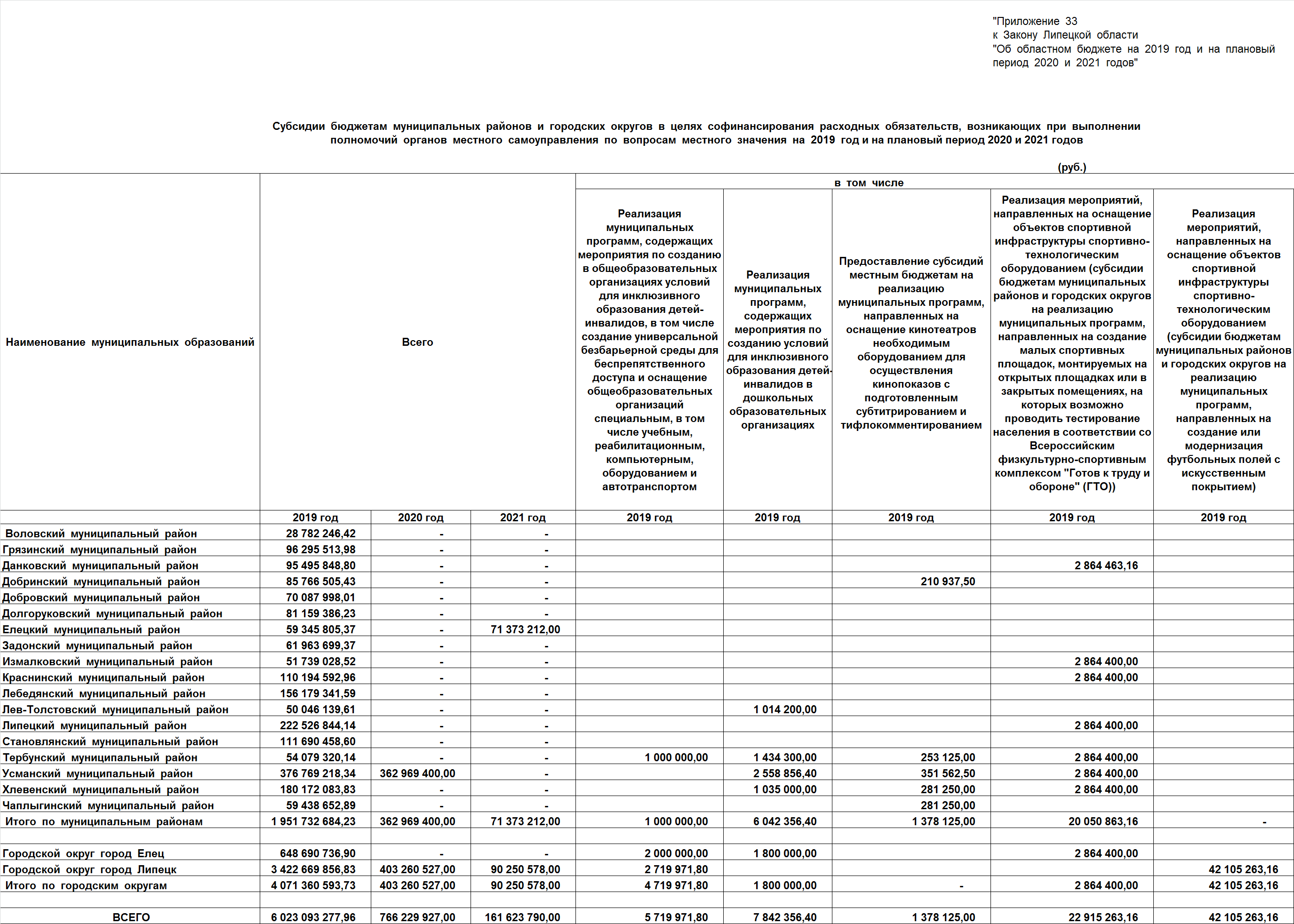 